Q87 FAMILY AFFAIR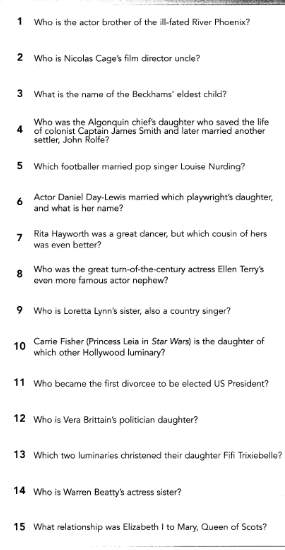 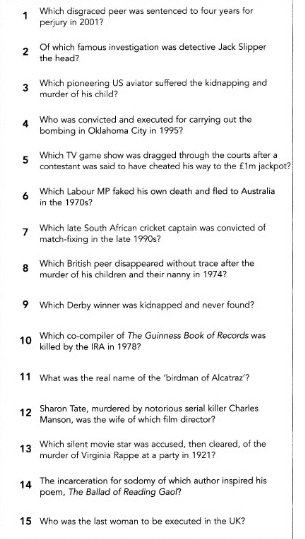 Q86 CRIMES AND MISDEMEANOURS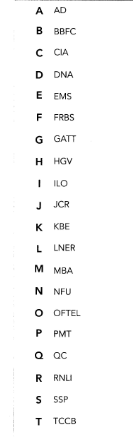 	Q15     ABBREVIATIONS

	!"$"-$--ÿÀ

²	±ÿÄ	
ÿÄµ}!1AQa"q2‘¡#B±ÁRÑð$3br‚	%&'()*456789:CDEFGHIJSTUVWXYZcdefghijstuvwxyzƒ„…†‡ˆ‰Š’“”•–—˜™š¢£¤¥¦§¨©ª²³´µ¶·¸¹ºÂÃÄÅÆÇÈÉÊÒÓÔÕÖ×ØÙÚáâãäåæçèéêñòóôõö÷øùúÿÚ?û.Š(¢Š(¢Š(¢Š(¢Š(¢Š(¢Š(¢Š(¢Š(¢Š(¢Š(¢Š(¢Š(¢Š(¢Š(¢Š(¢Š(¢Š(¢Š(¢Š(¢Š(¢Š(¢Š(¢Š(¢Š(¢Š(¢Š(¢Š(¢Š(¢Š(¢Š(¢Š(¢Š(¢Š(¢Š(¢Š(¢Š(¢Š(¢Š(¢Š(¢Š(¢Š(¢Š(¢Š(¢Š(¢Š(¢Š(¢Š(¢Š(¢Š(¢Š(¢Š(¢Š(¢Š(¢Š(¢Š(¢Š(¢Š(¢Š(¢Š(¢Š(¢Š(¢Š(¢Š(¢Š(¢Š(¢Š(¢Š(¢Š(¢Š(¢Š(¢Š(¢Š(¢Š(¢Š(¢Š(¢Š(¢Š(¢Š(¢Š(¢Š(¢Š(¢Š(¢Š(¢Š(¢Š(¢Š(¢Š(¢Š(¢Š(¢Š(¢Š(¢Š(¢Š(¢Š(¢Š(¢Š(¢Š(¢Š(¢Š(¢Š(¢Š(¢Š(¢Š(¢Š(¢Š(¢Š(¢Š(¢Š(¢Š(¢Š(¢Š(¢Š(¢Š(¢Š(¢Š(¢Š(¢Š(¢Š(¢Š(¢Š(¢Š(¢Š(¢Š(¢Š(¢Š(¢Š(¢Š(¢Š(¢Š(¢Š(¢Š(¢Š(¢Š(¢Š(¢Š(¢Š(¢Š(¢Š(¢Š(¢Š(¢Š(¢Š(¢Š(¢Š(¢Š(¢Š(¢Š(¢Š(¢Š(¢Š(¢Š(¢Š(¢Š(¢Š(¢Š(¢Š(¢Š(¢Š(¢Š(¢Š(¢Š(¢Š(¢Š(¢Š(¢Š(¢Š(¢Š(¢Š(¢Š(¢Š(¢Š(¢Š(¢Š(¢Š(¢Š(¢Š(¢Š(¢Š(¢Š(¢Š(¢Š(¢Š(¢Š(¢Š(¢Š(¢Š(¢Š(¢Š(¢Š(¢Š(¢Š(¢Š(¢Š(¢Š(¢Š(¢Š(¢Š(¢Š(¢Š(¢Š(¢Š(¢Š(¢Š(¢Š(¢Š(¢Š(¢Š(¢Š(¢Š(¢Š(¢Š(¢Š(¢Š(¢Š(¢Š(¢Š(¢Š(¢Š(¢Š(¢Š(¢Š(¢Š(¢Š(¢Š(¢Š(¢Š(¢Š(¢Š(¢Š(¢Š(¢Š(¢Š(¢Š(¢Š(¢Š(¢Š(¢Š(¢Š(¢Š(¢Š(¢Š(¢Š(¢Š(¢Š(¢Š(¢Š(¢Š(¢Š(¢Š(¢Š(¢Š(¢Š(¢Š(¢Š(¢Š(¢Š(¢Š(¢Š(¢Š(¢Š(¢Š(¢Š(¢Š(¢Š(¢Š(¢Š(¢Š(¢Š(¢Š(¢Š(¢Š(¢Š(¢Š(¢Š(¢Š(¢Š(¢Š(¢Š(¢Š(¢Š(¢Š(¢Š(¢Š(¢Š(¢Š(¢Š(¢Š(¢Š(¢Š(¢Š(¢Š(¢Š(¢Š(¢Š(¢Š(¢Š(¢Š(¢Š(¢Š(¢Š(¢Š(¢Š(¢Š(¢Š(¢Š(¢Š(¢Š(¢Š(¢Š(¢Š(¢Š(¢Š(¢Š(¢Š(¢Š(¢Š(¢Š(¢Š(¢Š(¢Š(¢Š(¢Š(¢Š(¢Š(¢Š(¢Š(¢Š(¢Š(¢Š(¢Š(¢Š(¢Š(¢Š(¢Š(¢Š(¢Š(¢Š(¢Š(¢Š(¢Š(¢Š(¢Š(¢Š(¢Š(¢Š(¢Š(¢Š(¢Š(¢Š(¢Š(¢Š(¢Š(¢Š(¢Š(¢Š(¢Š(¢Š(¢Š(¢Š(¢Š(¢Š(¢Š(¢Š(¢Š(¢Š(¢Š(¢Š(¢Š(¢Š(¢Š(¢Š(¢Š(¢Š(¢Š(¢Š(¢Š(¢Š(¢Š(¢Š(¢Š(¢Š(¢Š(¢Š(¢Š(¢Š(¢Š(¢Š(¢Š(¢Š(¢Š(¢Š(¢Š(¢Š(¢Š(¢Š(¢Š(¢Š(¢Š(¢Š(¢Š(¢Š(¢Š(¢Š(¢Š(¢Š(¢Š(¢Š(¢Š(¢Š(¢Š(¢Š(¢Š(¢Š(¢Š(¢Š(¢Š(¢Š(¢Š(¢Š(¢Š(¢Š(¢Š(¢Š(¢Š(¢Š(¢Š(¢Š(¢Š(¢Š(¢Š(¢Š(¢Š(¢Š(¢Š(¢Š(¢Š(¢Š(¢Š(¢Š(¢Š(¢Š(¢Š(¢Š(¢Š(¢Š(¢Š(¢Š(¢Š(¢Š(¢Š(¢Š(¢Š(¢Š(¢Š(¢Š(¢Š(¢Š(¢Š(¢Š(¢Š(¢Š(¢Š(¢Š(¢Š(¢Š(¢Š(¢Š(¢Š(¢Š(¢Š(¢Š(¢Š(¢Š(¢Š(¢Š(¢Š(¢Š(¢Š(¢Š(¢Š(¢Š(¢Š(¢Š(¢Š(¢Š(¢Š(¢Š(¢Š(¢Š(¢Š(¢Š(¢Š(¢Š(¢Š(¢Š(¢Š(¢Š(¢Š(¢Š(¢Š(¢Š(¢Š(¢Š(¢Š(¢Š(¢Š(¢Š(¢Š(¢Š(¢Š(¢Š(¢Š(¢Š(¢Š(¢Š(¢Š(¢Š(¢Š(¢Š(¢Š(¢Š(¢Š(¢Š(¢Š(¢Š(¢Š(¢Š(¢Š(¢Š(¢Š(¢Š(¢Š(¢Š(¢Š(¢Š(¢Š(¢Š(¢Š(¢Š(¢Š(¢Š(¢Š(¢Š(¢Š(¢Š(¢Š(¢Š(¢Š(¢Š(¢Š(¢Š(¢Š(¢Š(¢Š(¢Š(¢Š(¢Š(¢Š(¢Š(¢Š(¢Š(¢Š(¢Š(¢Š(¢Š(¢Š(¢Š(¢Š(¢Š(¢Š(¢Š(¢Š(¢Š(¢Š(¢Š(¢Š(¢Š(¢Š(¢Š(¢Š(¢Š(¢Š(¢Š(¢Š(¢Š(¢Š(¢Š(¢Š(¢Š(¢Š(¢Š(¢Š(¢Š(¢Š(¢Š(¢Š(¢Š(¢Š(¢Š(¢Š(¢Š(¢Š(¢Š(¢Š(¢Š(¢Š(¢Š(¢Š(¢Š(¢Š(¢Š(¢Š(¢Š(¢Š(¢Š(¢Š(¢Š(¢Š(¢Š(¢Š(¢Š(¢Š(¢Š(¢Š(¢Š(¢Š(¢Š(¢Š(¢Š(¢Š(¢Š(¢Š(¢Š(¢Š(¢Š(¢Š(¢Š(¢Š(¢Š(¢Š(¢Š(¢Š(¢Š(¢Š(¢Š(¢Š(¢Š(¢Š(¢Š(¢Š(¢Š(¢Š(¢Š(¢Š(¢Š(¢Š(¢Š(¢Š(¢Š(¢Š(¢Š(¢Š(¢Š(¢Š(¢Š(¢Š(¢Š(¢Š(¢Š(¢Š(¢Š(¢Š(¢Š(¢Š(¢Š(¢Š(¢Š(¢Š(¢Š(¢Š(¢Š(¢Š(¢Š(¢Š(¢Š(¢Š(¢Š(¢Š(¢Š(¢Š(¢Š(¢Š(¢Š(¢Š(¢Š(¢Š(¢Š(¢Š(¢Š(¢Š(¢Š(¢Š(¢Š(¢Š(¢Š(¢Š(¢Š(¢Š(¢Š(¢Š(¢Š(¢Š(¢Š(¢Š(¢Š(¢Š(¢Š(¢Š(¢Š(¢Š(¢Š(¢Š(¢Š(¢Š(¢Š(¢Š(¢Š(¢Š(¢Š(¢Š(¢Š(¢Š(¢Š(¢Š(¢Š(¢Š(¢Š(¢Š(¢Š(¢Š(¢Š(¢Š(¢Š(¢Š(¢Š(¢Š(¢Š(¢Š(¢Š(¢Š(¢Š(¢Š(¢Š(¢Š(¢Š(¢Š(¢Š(¢Š(¢Š(¢Š(¢Š(¢Š(¢Š(¢Š(¢Š(¢Š(¢Š(¢Š(¢Š(¢Š(¢Š(¢Š(¢Š(¢Š(¢Š(¢Š(¢Š(¢Š(¢Š(¢Š(¢Š(¢Š(¢Š(¢Š(¢Š(¢Š(¢Š(¢Š(¢Š(¢Š(¢Š(¢Š(¢Š(¢Š(¢Š(¢Š(¢Š(¢Š(¢Š(¢Š(¢Š(¢Š(¢Š(¢Š(¢Š(¢Š(¢Š(¢Š(¢Š(¢Š(¢Š(¢Š(¢Š(¢Š(¢Š(¢Š(¢Š(¢Š(¢Š(¢Š(¢Š(¢Š(¢Š(¢Š(¢Š(¢Š(¢Š(¢Š(¢Š(¢Š(¢Š(¢Š(¢Š(¢Š(¢Š(¢Š(¢Š(¢Š(¢Š(¢Š(¢Š(¢Š(¢Š(¢Š(¢Š(¢Š(¢Š(¢Š(¢Š(¢Š(¢Š(¢Š(¢Š(¢Š(¢Š(¢Š(¢Š(¢Š(¢Š(¢Š(¢Š(¢Š(¢Š(¢Š(¢Š(¢Š(¢Š(¢Š(¢Š(¢Š(¢Š(¢Š(¢Š(¢Š(¢Š(¢Š(¢Š(¢Š(¢Š(¢Š(¢Š(¢Š(¢Š(¢Š(¢Š(¢Š(¢Š(¢Š(¢Š(¢Š(¢Š(¢Š(¢Š(¢Š(¢Š(¢Š(¢Š(¢Š(¢Š(¢Š(¢Š(¢Š(¢Š(¢Š(¢Š(¢Š(¢Š(¢Š(¢Š(¢Š(¢Š(¢Š(¢Š(¢Š(¢Š(¢Š(¢Š(¢Š(¢Š(¢Š(¢Š(¢Š(¢Š(¢Š(¢Š(¢Š(¢Š(¢Š(¢Š(¢Š(¢Š(¢Š(¢Š(¢Š(¢Š(¢Š(¢Š(¢Š(¢Š(¢Š(¢Š(¢Š(¢Š(¢Š(¢Š(¢Š(¢Š(¢Š(¢Š(¢Š(¢Š(¢Š(¢Š(¢Š(¢Š(¢Š(¢Š(¢Š(¢Š(¢Š(¢Š(¢Š(¢Š(¢Š(¢Š(¢Š(¢Š(¢Š(¢Š(¢Š(¢Š(¢Š(¢Š(¢Š(¢Š(¢Š(¢Š(¢Š(¢Š(¢Š(¢Š(¢Š(¢Š(¢Š(¢Š(¢Š(¢Š(¢Š(¢Š(¢Š(¢Š(¢Š(¢Š(¢Š(¢Š(¢Š(¢Š(¢Š(¢Š(¢Š(¢Š(¢Š(¢Š(¢Š(¢Š(¢Š(¢Š(¢Š(¢Š(¢Š(¢Š(¢Š(¢Š(¢Š(¢Š(¢Š(¢Š(¢Š(¢Š(¢Š(¢Š(¢Š(¢Š(¢Š(¢Š(¢Š(¢Š(¢Š(¢Š(¢Š(¢Š(¢Š(¢Š(¢Š(¢Š(¢Š(¢Š(¢Š(¢Š(¢Š(¢Š(¢Š(¢Š(¢Š(¢Š(¢Š(¢Š(¢Š(¢Š(¢Š(¢Š(¢Š(¢Š(¢Š(¢Š(¢Š(¢Š(¢Š(¢Š(¢Š(¢Š(¢Š(¢Š(¢Š(¢Š(¢Š(¢Š(¢Š(¢Š(¢Š(¢Š(¢Š(¢Š(¢Š(¢Š(¢Š(¢Š(¢Š(¢Š(¢Š(¢Š(¢Š(¢Š(¢Š(¢Š(¢Š(¢Š(¢Š(¢Š(¢Š(¢Š(¢Š(¢Š(¢Š(¢Š(¢Š(¢Š(¢Š(¢Š(¢Š(¢Š(¢Š(¢Š(¢Š(¢Š(¢Š(¢Š(¢Š(¢Š(¢Š(¢Š(¢Š(¢Š(¢Š(¢Š(¢Š(¢Š(¢Š(¢Š(¢Š(¢Š(¢Š(¢Š(¢Š(¢Š(¢Š(¢Š(¢Š(¢Š(¢Š(¢Š(¢Š(¢Š(¢Š(¢Š(¢Š(¢Š(¢Š(¢Š(¢Š(¢Š(¢Š(¢Š(¢Š(¢Š(¢Š(¢Š(¢Š(¢Š(¢Š(¢Š(¢Š(¢Š(¢Š(¢Š(¢Š(¢Š(¢Š(¢Š(¢Š(¢Š(¢Š(¢Š(¢Š(¢Š(¢Š(¢Š(¢Š(¢Š(¢Š(¢Š(¢Š(¢Š(¢Š(¢Š(¢Š(¢Š(¢Š(¢Š(¢Š(¢Š(¢Š(¢Š(¢Š(¢Š(¢Š(¢Š(¢Š(¢Š(¢Š(¢Š(¢Š(¢Š(¢Š(¢Š(¢Š(¢Š(¢Š(¢Š(¢Š(¢Š(¢Š(¢Š(¢Š(¢Š(¢Š(¢Š(¢Š(¢Š(¢Š(¢Š(¢Š(¢Š(¢Š(¢Š(¢Š(¢Š(¢Š(¢Š(¢Š(¢Š(¢Š(¢Š(¢Š(¢Š(¢Š(¢Š(¢Š(¢Š(¢Š(¢Š(¢Š(¢Š(¢Š(¢Š(¢Š(¢Š(¢Š(¢Š(¢Š(¢Š(¢Š(¢Š(¢Š(¢Š(¢Š(¢¾fÿ†ÕøYÿ@ÿà·ÿ$Qÿ
«ð³þ€-3ÿÀ;oþH£þWágý<gÿ€vßü‘Gü6¯ÂÏúxÏÿí¿ù"øm_…ŸôñŸþÛòEðÚ¿
?èã?ü¶ÿäŠ?áµ~ÐÆømÿÉ
ÿí±ðÙ,n-ÇÃ^-žíbcSAonøùUœLÅTœÁXÎJmoÍ¥Û|1­C«Kä¬©xè–P32‰
M™)Dˆ+	fÚ>POÜ~Û
–kaoá¯ÉJEÃIº4i±ˆdc½·„IQ†cœ¨V‚ÿöÚð\@¶-ñ4ð¶<çœA'ï#j‰7îÌ­É_™z9t.ÿm¯®©c§„üM-ƒùŸmžQrÃ…ýß—‘„™lƒ—M£‘»¥Cqûnx-|Em¿ƒ|A&ŠÑqw$¥ÌoóaRÅ]xO˜Ê§æn>Qº+öÞð¬šåÜ:§õ«]%wý–æÚê)î%Ã›ámŠ™\“‰7¸\´ý¶¼Ú¥ôw~ñ4V	åýŠx„K6W÷ždfEá°÷NÞ•=—í±ðÙácyá¯Ã/› UŠ
y r‰3.¦ÒWRH€Üs4¯Û{Â²hwsjžÖ­ueßö[kk¨§·—o™¶2e²#|ÜNÐÃoxWþ´Â­oÿÏ—Ú¢û'ßÇü|}ÿ¹ó©ûß/Oš ¸ý¸4ðí´öþÔäÖšR.-$¿D¶>l2N³·	ò˜”|ÍÏÊ7]?¶ç‚ü›<â5âCz¾d;arñ†XÎïÞ(C1BQrÑÃâÛ{Â¶ÿgÿ„gÀúÖ¥»wÚ?´n¢³òúmÛ³ÎßŸ›9ÛŒ¹â
ßÛƒ@O,~ÔæÑ|ØÃ]Ë~‘Ü„8ÞÂ¬¥‡Í…ópØ+ž'ÿ†Þð¯ü$ÿgÿ„ZþÀÿŸßµEö¿¹Ÿø÷ûŸåÿ]÷~n¿-Wí½áY5Ë¸uOëVºJïû-ÍµÔSÜK†7ÂÛ2¹'>np‚ßöàÐV¹ŠãÀ:œzrÊ¼ñß£Í"yª
<EB£yEÛhv•S8bë•ûqéR}¯ûSáÕí®Ûgk_³j‹?›8ÆÄ}Ñ¦Ä<åÆò00ž&·ý¸4ðíÌ÷-ÔãÖ–P-í#¿G¶‘>\³ÎT27/òˆ˜|«ÏÌvÏÿ
½á_øF>Ñÿ>µý¿ÿ>_j‹ìŸññ÷þçÍþ§ï|½>j5_Û{Â±èv“i~Ö®µfÙö«k›¨ ·‹*Kì™w³á°cL‚IÚFÓ6±ûnx.+í=4ø‚îÒIq-ÔÛÉe~h‘ZA+`±ÚÍÈ<’!ÕmïÇ®ZC¥øZºÒ[gÚ®nn¢‚â,±²Þ¯…Á‘2IhŒ×¶ç‚×ÄVÐ[ø7Äh­7rI\Æÿ6 U×„ùŒª~fãå‹ÛsÁmâ+˜.<âôUˆ{¸ä…îd—*ð‹ËüÂV?*ñó°é_¶÷…d×.áÕ<­Zé+¿ì·6×QOq.ß
lTÊäœHø ¸ÀÒ¿mïÉ¡ÝÍªxZµÕ—Ùm­®¢žÞ\()¾fØÉ–È8ð#q;Dÿ·€Þ¹žãÀ:œzÒÊ½¤wèöÒ'Ë–yÊ†FåþQ•yùŽÙõ_Û{Â±èv“i~Ö®µfÙö«k›¨ ·‹*Kì™w³á°cL‚IÚFÒj¿¶÷…cÐí&Òü­]jÍ³íV×7QAoT—Ù2ïgÃ`Æ™“´¦mcöÜð\WÚzi-
ñÝ¤’âþ[©!·’ÊüÑ"´‚VÁcµš1y$CªþÛÞ\´‡Kð>µu¤¶Ïµ\ÜÝEÄYbd+½_
‚3"d’Ð7ŸðÛ^þÜòáñ7öOÙ·}§}£ÏÝžO™·fÞwù™Ï1óT6ÿ¶ç‚ÛÄW0\x7Äè«6÷qÉ
ÜÈÿ.Uà,—ù„¬~Uãæ;f´ý¶¼Ú¥ôw~ñ4V	åýŠx„K6W÷ždfEá°÷NÞ•ûnx.[íA5ø‚ÒÒ9qa-¬ÜI:e¾iQš1`)Ú­ É#<i[þÜxvæ{êqëK(ö‘ß£ÛHŸ.Yç*—ùDL>Uçæ;nÞþÛž
O¬ö~
ñÚ×•kId†;`çÔN˜¨ù°ÞV[!sÄ:¯í½áXô;I´¿ëWZ³lûUµÍÔP[Å•%öL»ÙðØ1¦A$í#i5_Û{Â±èv“i~Ö®µfÙö«k›¨ ·‹*Kì™w³á°cL‚IÚFÓ5Çí¹àµñ´þ
ñš+DMÅÜ’B—1¿Í…Huá>c*Ÿ™¸ùFèá·¼+ÿ	?ÙÿáÖ¿°?ç÷íQ}¯îgþ=þçßù×}ß›¯ËZiûl|67Ò£økÅ¢ÐD†)DæFr[z”ó°ªB1$³h-KGý·<-ö š¿ƒ|Aii¸°–ÖHn$2ß4¨Í‰°íVd‘ž3i_¶×€dû_ö§„üMk¶åÖ×ìÂ	üØ6;î‘69ç(7‡lñOJý·¼+&‡w6©à}j×V]ÿe¶¶ºŠ{yp ¦ù›c&[ â7ÀÄíY~Ûž
´÷ž
ñ:×•![H¤†Kbã;ÎYX)ùrÞVW'±É{ûnx-<:³Ùø7Äk^Te­%’íƒœoQ8fb£æÃyYl…Ïn?m†Ë5°·ð×‹d‰¥"á¤‚Ý4ØÄ21ÞÛÂ
¤¨Ã1ÎT+ûl|6Ñ"xkÅ¦ÐÄæYLâEpWb„ó°ÊArX° ª€q+ßíµàÕ,c´ðŸ‰¥°3í³Ê ŽXp¿»òã0“-ré´r7t£þkÀ?ÛžOü"~&þÉû6ï´â´yû±³Éó6ìÛÎÿ39ãf>j†ßöÜð[xŠæ
ø‚=bÞî9!{™åÊ¼‚¢òÿ0•Ê¼|ÇlÖŸ¶×€[T¾ŽïÂ~&ŠÁ<¿±O‚IfÊþóÌŒÈ¢<6Ã¾áÉÛÒ‹ÛkÀ/q:ßøOÄÐB¹ò^¬ÿ¼
ÊdP¿»7¾guèÞ/ÛsÁoáÖžóÁ¾ ‡Zò¤+iÉl\gb™Ë+?.[ÊÊäà69¥oûph
áÛ™î<©Ç­, [ÚG~m"|¹gœ¨dn_å0ùWŸ˜íÓ_ÛkÀ?ÙvÒ7„üL/ÛÉûL@b,¾nÉ<Ì¾Õ.W(»ÈìÉ+±ûnx.+í=4ø‚îÒIq-ÔÛÉe~h‘ZA+`±ÚÍÈ<’)x“öàÐ ¾Dðç€u=FÐÄ
Ë~–’ÉÊ„E”ÆÓ»p9$cŒ™õ_Û{Â±ë–é~Ö®´–Ùö«››¨ ¸‹,Cì…w«ápFdL’AÚã5¿í¹à¶ñÌ-
ñz*Ä
½ÜrB÷2?Ë•x
Eåþa+•xùŽØt¯Û{Â²k—pêžÖ­t•ßö[›k¨§¸—o…¶*erN$|Üá†ÿn
{çOøSÓ­D¤¶éw!|Œ)GX€\n;·9È4Ûƒ@–ÇP}_À:¥ÜqfÂ+[ô¸ŽwÃ|²»,f%ÈQ¹VC‚N8–ÿ·€Þ¹žãÀ:œzÒÊ½¤wèöÒ'Ë–yÊ†FåþQ•yùŽÚoûrÚ‹>LnÌ®%ˆë@F¨ì`þNY‰.•R
n!f»ý¸ô¥Òìd´øu{-ûùŸm‚]QcŠ7îü¹ldÊäœ¢m<
ÝjmcöàÐ"±ÓßHð§ww$Y¿Šêý-ãð¿,N«!•rXneŒàŽHë¶×ön©6žßïbšßlw1^jÞD°Î	cdò	dÞ œªIPk·-•©4z'Ã«ÛÛ·ÊžóT[i_åÝÇ \6@Ãœ€Àš÷öàÐÄKŸ€u9´_60×rß¤w!7°€+)aóa|Ü6JçƒÃ·=ó§ˆü©éÖ‚"R[
ô»¾F£¬@.7Û‰Èä?í±kyc¨\OðÇS
gœßeÔDñ¢Ê-V1/–¦f·8#“÷•RHm?n=)´»é.þ^Å~ž_Ø ‹TY"›-ûÏ2C˜ð¸#ûoZ¥ÿ
ÏÿT»ÿ+ÿýÏGü7?ýRïü¯ÿ÷=mj?¶oÙü1¦ë0ü(Ö›íûKÏ{åZG¹äX|©ÄMæïò'ÎU0Ñ8¶±µ_ÛJìŸÙ¯n·[#]}§TX<©Îw¢m÷ ãv“”\sKþŸþ©wþWÿûž´ì¿m‹[_6™âŸ†:ž‘É
ç•¨‰®`uÈØa’(þ`à)”Žz‘‚xWöØµÕ|Ee¦^|1ÔÖ+©|•þÍÔEåË;p‰&(÷³>ÕÆàyã'ƒ™ÿ
ÏÿT»ÿ+ÿýÏSÛþÜ¶­
É¸øi4r¬@Û¬zÐu‘÷¨*äÂ6.Âçprª1†,°ÃsÿÕ.ÿÊÿÿsÕÛOÛJm.úK¿‡W±_§—ö("ÕH¦Ë~óÌÆ¦<.Â>ãÁÛÖ©ÃsÿÕ.ÿÊÿÿsÔïûn]%ŒWÏð’e´šW†)Î¶Dnèºû6
(‘	sÔQqûn][Cm5ÇÂI¡Šê#5»É­•Y;!t&Ûæ]èë‘ÆU‡Pjønú¥ßù_ÿîz?á¹ÿê—åÿ¹èÿ†çÿª]ÿ•ÿþç£þŸþ©wþWÿûžønú¥ßù_ÿîz?á¹ÿê—åÿ¹êÿÛ–éìnÇá¤0]´L –mhË>>Vd©e¨e$q‘Ö¦ÿ†çÿª]ÿ•ÿþç£þŸþ©wþWÿûž¡Ûc_KèµGøcøzhžÞ%:‹‰-é³‘qål*©"f1-à]X¶[þÜ·K5É¸øi‘4 Û¬zÑF6(*äÂw¶ðçp0Ê1•,ÓÃsÿÕ.ÿÊÿÿsÑ£~ÛZ­×™ü*¿·Ü¯Ÿ>-5f`Mòd¯Çä‰rïÆl(àCaûrÝ%º_|4†{µ‰DòÃ­£wÇÌÊ†*¤ä…,Ä2zÑ{ûrÝ<*,þC¾leš]hÈ¥‚ê…pÅ7ÙÂ’	Óu?lýS±–}áÒ­¼¨n&“ÏhK"°
¬a†vN#9¨ÀÒ¸ý¹nškcoðÒâYI¸Y5¢í"l`„lmåâaXc,`»ý¸õVÕ,d´øue‚yŸm‚]Q¤–l¯îü¹j#Ãdœ£î
½jì¿¶oŠ¡¸Z—áG—á©-•c-{(g¤”+‹+aB ™BlÉh¤;þR¢wý³õû+µmOáÑéz”®t«ƒ©<QÊ‘…IHÐ™–MÙeÀPÊ¤dh%ý³|U£\FÞ$øQäC}l·zz5ì¶Í$$¥%ñ0‘~Z†Phä`pá—ƒm_\yzv©ðÞË[Õ®nDv«¤ÝËoænÚ©‰’fw-žCsädÃá¿Ûƒ_‚ÅÓÄ~Ó5³))-…ûÚFQÖR[;ŽíÀ`Ž2nßþÜ·Ocp–?
!‚í¢a³kFXÑñò³ …K(8%C)#ŒŽ´\~Ù^4ñ$ÖÚG€~BÚÔÒ’±Iq6¢Ò¢£3*CFÛ†7nÉ+qÜfxŸöÞñUÇÙÿáð>‹¦íÝöí©o<Î›vìòvcæÎwg#¦9ÓÛc_Ô/¢Døc
,q<×Eî$dŒ¬’8+íU…'É!€%\ü±²¼þÚ¾*—TU´øod¾·Ûìmw+Êgu”ÆÈ@‘ä!!lHŽLîÃqûpkíâ+iíü¦G¢¬D\ZI~ïs#üØdœ(T^Så11ù[Ÿ˜m4Ûƒ_ŠûP}_À:eÝ¤’æÂ+[÷·’Ë|²»,‚VÁQ¹V1N9?íÁ¯Å}¨>¯à2îÒIsa­ûÛÉe¾Y]–A+`¨Ü«È'€!´ý´|}¦Ûß[x“Àš+_Ímš{DgµX|È÷¤’FåÌ¨Êñ¸Ñåz1Ü‚ßöÜñ¢øvæ
ø~Mi¥Þî9&KhÓåÊ¼‹;pÿ0•GÌ¼|§vßíwñOJÒõ}+[øcemâ[
“Ë$°\Á”Ñg¶l¿Ìd9‘eƒüSØ~×¿g±·µ_…pÜê–1.§¬I¸òÎ0È±m-˜äˆ‰Ý0wm!€¼IûiøÒîÅ/¼-ðûLÓí-åÞO4×±ïŒB#b#”àî,ãNfÕÿm_q¨iß
ì¬ì'ß¼·WrÌ­:FåÆðˆkKjÅPÀŸÞ«GOUý·¼U&¹i6—à}×I]Ÿj¶¹º–{‰pÄ¾É—b¦Wf7ÁÀí?ð×þ>µÿŠ«PøK·ÁWŸ¸Ó¦ó'tã‚>Øc1KÌs|‹‘Ž¿!Í(¿m_EªIªÝü7²o
\n‚Ê5»•%¢Ädä¡I0‚5 I-O÷³!ý·<h/µ'›Á¾{I"”iÑ$“,–îOîšW,DÊ£†UXË-AN•>‘ûhøúûK:T>Ño¼Kwr‘ØIjgòŽæ@#û0,ò9;€+"òËòœÓ\~Ú~4±Òm¬õ‡Úd×”f–i&š8dI"gÒ7*üð>LŒCcnõdšóöÈñõŸ†/mï>Y[ëö7"ÒòöV--ç.äE%¹ÑÊG"í3¹±€V®è_µÿ¼Mö
;Âß	µµk.}Ql¤žëÎp²˜âŽ=Ðå™v»42Nj–·ûdxûTÒæÕ<ðÒÊÖÃMÛý«uxÓßÅ˜ÁaÜñˆ„Y`Àn'q `ç2÷öÜñ£ø‰g³ðo‡áÑ|ØËZK$Ò\”Þ¢pÊ¡Í†ò°¹
ŽK/ÛsÆ‰â&žóÁ¾›Eód+i“Grçb™Ë2–.[ÊÃ`à.x»£þÜüWÚƒêþÓ.í$—6Zß½¼&[å•Ùd¶Ê±Œ‚qÈÔlo‰:6­¨Ã®ü:Ó,¢š+¦ÛN—M¬­´¬Ç÷Êˆê«,Œ2„F‹ûc|II¦Ò5_‡Zeîµ}#HŠÑ. `ó&è™¡c#N¯¾&UB…àÀˆfý·¼Tt½B8|¢¥ü—%¬'{©Z( Ü¸Ic2¾ÝÃz¼`’Á‚	í£ãíGKÓô­#Àš,Þ%žäFdC<Ñ\îf	VÊC‡$Æ3æ6H8_˜m4OÛâž¹o‹¢xEÔüK=Ë4BÎÞæe’Œ’‹n®\¸ ±pøÚÙüTOûbüM¸Òô¨´¿xf]Ií®.®Þ6–åd‰Îár·Ø‘HÌ$f%@“åB3qk¿Š~ ÒíŸÁßl§šÓÉƒU¸\ÞÄóÌÊ„XöwÉ¸*39bB‚H9ÌOÛ?âKßKª'‚¼>Þ-†ùU\³$&ã~Á+$o†1à”f	€ESOÛ+âóØË|žð“ZC*C,âÂèÆŽáŠ!o?˜FäÉØèjøm_ŠôðgþÜÿòE]´ý³~).úö_xfhcòàŽæ+[•Š	Ý·(ù¤6èã˜Ê’Fì…Iÿ
›ñNÖÏÍÔ<!á•ûe·™§Kö[˜Ñ±6Ã'2Ÿ5?w2aJáÇÞù™¢ý°¾/4ÑéÀþ}jò[ceØÝn‘%BÊ¢4³´›ád`@ÇfÞÓ½ý²¾/YL°Þx_ÂVÒ´QÌ©-…Ò1I:8ºÈÊÀô!¹á¿ÚÓãŸ‰ožÇÃžðþ³wFg‚ÃH½¸‘P
•IÉ
–Qž™#Ö‰ÿkoXµä¾ð’Ä‘	¥SesæE
JM"}£rDÿh‡dŒ¹p“œBßµÿÆ…Õ.t¶ðo†VþÓÎûM©Ó/<Ø|•f—zyù]ŠŽ[#åIÆ
~×ÿ&ÒäÕ"ðo†d°w™tºeá‰6´JÙ?
< óÁ–1üC%¯íñ¢êÝ.-¼á™á“ÏÙ$zeã+y‰fÁàùq°vþêNÍBŸ¶WÅç±–ù</á&´†T†YÅ…ÑÃBÞ~0È’±ÐÐÿ¶WÅä±Šùü/á%´šW†)Í…ÐÝ—@Þ~
(‘	sÔTÚ¯íñ£Iû'ö§ƒ|3aöËd»µûN™yŸçd©ºq¹2
MqûZ|s¶Õ­´‹x~FêS
½¤šEêÍ3‰Zˆ†}ÌÞj<x;•—¨"¡Öÿkÿ-©6—­ø7Ã:eü|Û[Í2òcÜ¡†äiÁRÈèA¨l¿l¯‹×³46~ð•Ì«“2Eatì4.î@Ÿîª+1=RO‡ý®~67Š¢Ò‡†<>ºŠJö-¤.çÌ’áT)C/™æ«)@ Ž]Rví¤Ÿ¶Å…¾–àé~hž$E·6Syq•,K‚&Ý¹·rÄaÅ´ì?kÿ…¼÷-
ðÍÜ6ùó¤ƒL¼uÉ)ÜDø»†WçøcsÑI[þÖŸî|;sâ;x~mÖQ
Æ£-‘zÖÐ¹Ú<¢}ªß:pN~eõ·ûW|wÃs_ÍàýJ²Ÿm´Z˜Ñî•b–XD±ìi%1—1²Ê¡ƒ¤6žfÕ?kOŽzT2MªxÃö1G/’ïs¤^ÆªûåM„´ã
¾	×sƒª6)øçö¨ø÷ac6›©økLðÛËä­ÉÑ§ŽxDr2¸wMÛ$ŒÈHYTñ¹MMuû_ühµ·{‹Ÿøfcò7É&™xª¾|fXrLø-dj]¼ ‘3T¼AûQ|—Äš=€Ñl´[ß´•]2
MÚ“	¼£,Åä8’)"ÄEvõÎà6—?µŸÇŸéÐhz-½ËmÙ¤Ã¤Ì´~ÐŠ`Ê´†SÊñùl»·Œî?á¬þ8ÿÂOæaè¿ò
ó²²fòü½Ÿhû_úÏ;ýOÍþ_—ómþ*ígñÆ×\Õ-ãCÑâ_æ}»O—I™RÇæ†ÞbA"mcço¿pÊsû°šqþÒ¿´%ž£¨^¿‡¼?©E-ŒZö|Vm:éÖ¢ÞÁXeóR'Kˆœ¼ÌW$ª•*ê1´Úûã5µŽ¡}6›áýNÐßdÏq¦Ê#´2†1Û«E"
¸ŽB»÷9ÙfÇ>ý¤ÿh¯hÎš„ôËÈ¯/ŽŸ¯“/—mqq XcóZO!YLÑ*ù€ñ³~âInfËöÃøÁ‡[K•¼?uvb‘©.žEÈ-œ8Tu‡räc÷xùFàÜçOUý¬þ8èÖvš^±¡è¶7±lÝqw¤ÍÅÇ“1Iw+Hæx¥ö¢àï
±”m5/ÚCöŽþ7GûÛ<¿±ÄÇü$9ò±÷Áß»+ÿ-þ_úÞ1”Áã¿Ú‹ãþ‘®ië:-—„¦ƒ/a.‹$?nˆ°ÌŸfQ×1”<·9ˆuÚ·ã­÷Š´ý*×NÓ4½FÖûìói6ºC´—“oUû<©+<·›c(Ùb3œ`?´ïÇïøKloÂiŒº„©§‡MVYKÃŒˆÁûVÙÑÈ¿N²‚£3Fýªþ9Íây/ ¿²Ôá-}ÉÒ?²ckt‰QÝ¹Œ	¶F ¶L™2ÄÙè<!ûL~Ð–pê67š>™¬Ëa|jº¾–ÖË§<Ž"H®$áŠÞ¬3.we°02ô_Ú›ãÌ-¾‘á²Õa7Ôú?Íi¦-°ü4'çFù¦@Ù«Wá¤?hïøVÚ_Øÿñ-ÿ¡¯ûÿç¾ßõ˜û7Þý×ú¿o¿ÍC¥þÓ´&«á(ôí.Âë‰%òSZ¶ÐÚK–:!°Ì³<cÊÏï£yÔ™¼mñÿöÑt;iµÍ"÷ÂðþâØ_ÜxlÃçJ‹!l™Ð¦ùÜÁ@º]ðÓø§ö˜ý¡#†
jçGÓ<;c¦_$pe´ktîóŠEÚM»¬îP˜Š(êX0\iÝ~Ñ´¤úâ0ðM–žú^áw¦6‹<kiÞ$FY\ÊÎ¯wlU"eoß¡`ÊEs-ý¥ÿh-KÄö×š]Å–½öÛ›…·Ð-ôÈ¦Ýµ7•Ã‹ˆ®±o›ceŸkÑ¦~Ôß-l<_ªGw
–¡4iót[­jØùd¼œG²aå*8>c¶1l‘¸jxCö¨ø÷¯x‹QMÃZgˆå–$™tË]yÖÉÎ‚'ó6³2–23€H
´QwûCþÒz<ÚÜZ†“wKmré ¤îDF>7F!ŸrÏæ6²+€ÑÊ*	¿hÚ_Mð&¡ssiö›¹*<Rš*K;eXŠÅ<CìŽ…Ô¦í¯’ç
÷q
þÑ_´ž‘áX§Õ,¦÷1=ô½ç‡ü²öî‹²0U‰¢WžVÚrífemŒEûF~ÑšŽ“>l°Ûj:<³¶£©"8îTÅÄÒC0y(Â8f!jçÈ d†Ï3qûL~ÐÐÛMqã	¡Šê#5»É£YªÌÙ
¡0üË½r8Ê°ê
oø“ö•ý¢5MSNkÿ°~ÝåÛYÚXhAÖòVT‘vyë#»²O[^2Í–<]ûJþÑZâCðL–Ó3XZhCæXQ4¤\,ò¥W …_%²V5
ïíûFYxµt;Éæ¶ÕÚ(ì×G—A&3IDqÌóY™e
÷K0v•v×öŒý£,þ ÝÙß,+wmÍìþÔtˆí£†·{†!'‘ë™70Uåó†çôßÚ7ö‹Ô¶ÿgxžöó}ÌV‹ö}ÒMÓË»Êˆm€åßcí^­µ°
ié¿´‡í
…f×S‡QÓ¥–h…ëéväÛ˜‘ÉªíP÷¶­¹Ô‚â%‚èÓh´¿í¬èwÖzeÅ•ÜÛ—TþÌ‰^ßÊ[‹§lœC½¡ŠQµ”å ù~æjzwíûEêš]·ØõìCö—WÕJ´Ž.ZöË+Æ!#ibùŽÝ¦àobb
/ö„ý£õ8c¸´ñLÆÑåòäšE”vÑñ!/3Â#U§€33¾jdÃ7o¿iÚOYj¿ÚpØØÚÊ±Iª
.ÜI|giü¢UÔ«*ý–áDŠƒ’Ø£Æi¿Mjþ!¹Ôü2·.ü9
9]×Î‡,ÄÍƒ€_€«µEÝcã×í7ªk:{éþv›.¹¦i~‰²KÆ¬fŠ)IÚ&a!%X‰6œ#-¾4þÕV-"´±½mNmGÍŽDÑ.ü?w7ˆ|Æù`X–wˆˆ%ñð¸å”•ªQüný©VÔ4s«jqêštQKua.ƒiÊ	e†(À‰¡ÌÏq'x8ÆMRÚö‰
‡ÆÝ´±<Â;;-:æEDgwtŽ6dUòÅ€¤€á£p»Cãí<ºµö•/‹áÖ¼6ðXX]MÂY XŒPE$žxÄ íÛºX72¬±³bŸÚö3XÅŠfºmBT†ÌÚéS­ÄÌ‘¿’†8Hi@š-Ñ™K…`ŠºŸ¿jIle¿µÕµ;ÛlSPšîÏA´¸‚+wD$p²ª.Ul‘µ¢‘[Œ>øóûLø›í
¡k÷·ÐÚm7—1è¶g´VÎ-yL!!L+ò2¨Ä"	ÿh/ÚV
¾Ÿ]Ôâ´X„Í;øzÕcD$9c6‘snsÓÅýõÌúÇŸÚgMÒîu-O_½°¶¶¹KYMÖ‹g,®Ó¨]cóZÜ) ­)Áâ[ãÏí3£ý¨kZýîö¹G¨è¶v®XyYEY!Rîâ( °GFÜšÓ¿ø»ûSi–7Z×‰¡Ðššck¬A¥i÷r"ŒïŽÚtI¥S‚D`ÌŒ° fX|hý¤Æ©=œ>/ÿ‰ÝÉWÓçOûRÎ«$~JÛ:ïójÃÉU»'Ê^tó6tŸþÖ0éz$^!ûD7¶Öÿb.Ú\òºHÖ‘Åæ³pìo¬ÏïHr&xÜG?ª|[ý¦õødðìÚßˆîæ_)l¬ôèm5J<»ŒKkpUÚevN£+‘œu_Œß´ˆ4‹KøI5©áÕí’êßû&Æî-/µ›e`öÑ‰#ÍÂyXÊ–$/!Æz
‹µeì×1hºÜÞ kYDWBÓ´íQb%Ô±µŽ@†áVE´n™¼ø›û@k~"Òugø…2ËåA$3A¬ÙÚéÑ–óeŠ;Ž¶É+¥ýÔøv	´©sTø•ûJ¦½¤x–ëÅZš¬ÑKÜ2Ú%Ñ.ZÑä§ú!Uš@¦Y8âmÛLmWt¯þÐßÛ3ø‚_‰éºíŠË¶­{ooi4f;)PB'Qd²´WQIµH*É¸)`$ÌÑþ!~Ñz}Æ½âØ<qz°ÛîûL÷ú­£ÙI¾I¿ãÒ9ØÃ.ZÖuO³+«eN84¼-ñöˆ‚àxvËÅ¾&ŽçÄvÖæÖ=^ð	n¢žA/j÷GpÜÒððp
ç–^¶Ì~Õº2ëšn“¯ø·Q´š!
\Þ£’èùÈRÉuŽàÊe$@ó-yÂÌºñí/àôÉâíh¼—0]ÚÃ}:6¡{ºäÃ	‚ /-Ksûƒ*rèC»2Œ´£ðù‚øöi4x,DÓIkyf·ðÃÄ0•ã"éÉ$C.CHŸ™w›Áß~<üL{Y|J½¶H3åH³y7Må[M/&Ù
ÝÆRÎ™s-ï™žšÚëö¬Ô´=V»ñNµ¦Ç¦jPivO(†á®¤\Ãäh…ŽöH5àÆê"NÉYëkVÑk­SíZÅß‹ïWX´ÎšÚ>x»ñ'”›™mTÚÆáoUÃJé*¢™0Ã1uÚçTšØëÚž¦ÖÑ¶]"kk»;¨Ê]uK`Ö²²$FÝ™¼fJÙ½´ýª´fÖ|vÿtÆlm¦êP.™uÓ´1½¿œ‚ÍXˆR\‚²xóóÈÉPéZ7íi§èw,<wöŸ´o{»kZ-àÔNnSíì^NÍ„I°PÅFÝ²*–-ý§|¥ÏâGâå–[R?ëÄ¬×¤ÝkÞ!‹Î$á\2JÈXŒÉí¿i=:ù¾-Åñb"½ÕÆŸ-ÝÖ¹öYÒìIŽ)/;ÇP¯ÿ£‡FY†ÝåÈ'†üûZjz
É/Š¼[¥X¼¦k¦¿Õ®¾Ñn"¶#@ó²¸œ§—rdB² h×wÞý¬´½/VðÍ‡/u{(­¥Ô/&¶Ôïc1´¡cC2-èó-Ñ–?-|©7eX«9¨À´µöàø¡âíôÈžÞëëO™H‚Ùdºv’;˜ä-tI*(e‘#TŒ¾2xö­u•ÓÅ¾-e‡HMVT-'˜Ü"<
*Dm¼Ï´	Y£xB˜ðdFí«NÃáïíq®ÛÏ{{âÏiE›KkiõÉâk·‚9 ,‰‘o:cHÒ#os&ãwPð×íGáÏÞêòüQóžÎåÚöåuIntë]æÔ;M	ŒÅ*_y»^5ÙÈª›˜ð^›ûCk~±¨h¿¯oïtÛi<í:ÓÄw´Ž’[ÎË´Û	àWqÊ›]d	¬ñÚ—á_ípº\wxÇÄÓ_­.š¾(e…¥Œ¬âÝ¿ÕdªJÎ¡ã,£uRÓ¼ûQÞxRñgü,=jÞÚÇåOã	Sí£—í1Oæ}™á	&ã'šÈã¨ÅRð§ƒÿjŸx`ëz?Š¼g#‹–€ØÜx†æÚàycw&WXÆÙa’6š¤)(•ßø7ö†ðÆ±áÍ2‹šÔ¯­Ü­ŠÍ/‰®-•ná¶)S:ÜN‹˜\È•Û&FåÛ ‚¿µ¢ë1X‰:›[¼®~<YuäF5päæmfcÂ¹k¶gŠ<ñƒÃöúeŒÿ´Uî¡â]GR’Ö='JÖµæH#Žró•„4çl¶òDÊ°0V°Ã§oð×ö¿†çM¾øÓ5Ž¯¦_
:ÚÂ?\Ë-Ì;ÕžåþÌ-@¡®íŽeMËªd1" jZÂOÚÒþa§ãÏhò¬PßÝL²’ŽäæÔÌ#P#å¤Ø	dPK0Mð³öœ°Ñ´ÝKÄu=
µ
è¬#¶¸ñ£<‘M,ž\BF¶IcEvÚ—Ú
¨$1ÅŸÂÏÚr
ëý3Lø³©ëº¥ŒK$Ö–-"Ôp
ýÙžTKu”,‹'”Ò+ì!‚FiÝø
öÅ_ðŽéŸ¼Aâ[´±žêàè~#¹’;R$1¤²\<1iâ’2ªìê"”ì;6›š·ÂÏÚrÂù­ÅNvŠúÖÎâSâ-FÚÁÛ‰®8æ]ÅT¬-#†u]¥Ž(Ö>~ÒEŽŸ}ñƒSKMF-ðÜ·Š.mc· ,ŒnVí¡–5Xò‰#¨ƒ ä8þ~Ñ’ùühÖ¿¶'¹$Rk×Û›h·¬³#,í²U‰Øs¬Œ¬Ûs<Oð§ö¥Ðõm'M_Šž©.¥.Òl|UxÍlžl1¤öÈÑ+N…ž4pƒ%¶ŒdñÃÚFšÎ	þ3x®ç±‚êk(oõ‹Ë›Bè7,ËgêŠ$¢9lIå1^ŒŸˆ¼ûO¶³¬ÉÄ­OV–	d–Oì?\L²ÔŽ>hTKi-°VHÇ¶5V
/~ÓW×
ÄÍjú¹¥ÕŠ.îà(ÒZ,s„¸Dxïuµü˜år »¦ðÃïÚwìòÞÁñ7ZŠÚóÍÒç†ãS:…Öå7"-¼N²G4I#Ïo@¥¡.t-øSûOÍãXu]kãÚ<¯Ûnã3\^ÇngY?v-ÙœŒ¬”G"1µ‡-^ìÍ3à×í4ÚÅõ‡ÆÏí(u
h£YøŠîáfI'…¼Å–EQ÷HdŒ³²©E$"ºi~~ÔgÀ‘øb/Š¶Hão™vÚÔ­+~öY}ˆ\æ?|pAÊ¸XúßÙZñî¥‹tø®oKáÛåÑA’ËbÅqnó$».6´« ·9óÝ½y=æŠ(¢Š(¢Š(¢Š(¢Š(¢Š(¢Š(¢¿6¾xF|Wñ@Ö|9­kµ¿Û%ƒJ¿xåº[°“Ès4®\KFÒKm4,òí•ºõgÂÿ…>
>‹Ãw?
´ËH£Ò
^çH†æhî_s3ÞÄ’Í)Ia}¦Ñb‰–HÉ%|´ã>ø#ÀW¾=¼´¸ð‡„´GQ¾y¢Ò/tß!®mÃYN^uiÕPJ`¶Š9„LOÙÊFTÑ~ü0Ö4é¼º\:g4ˆ¡½Ö-í´û6ûuó\y!À–ÚâX-°$¸Ž(á[{¸Ý£Ù!Pi^
øUá­ü7>á-wÃzL¶ÿÚ>$¿m=$k]BI<£%Ä&kÛ.­ü¶òíW6Í'ž±µKLø}à+ïØ[/Ãoø£K°‰¯dm_&ââ)äÖ{Û‰å­ïa-uÌ<›cS!ÉÉÛx_Âzwö½Î½ð²ÊêÂïvuý‰,º½Ž§eºÞ?*(íã¹åžÉ/#3
èÉgùÌ}7Áoü,Õt?êÚ…ï[M6×q¦§ª‹d·Ó!•_1ï·›s¤vº¡3›‹¥•„*#Rñ‚mwÁ+«é:eíçÃ¿èQ[J·º€°òN´ºµ‰ÞasoGk4BK
Ëqç_3D/ÛÌ1™ÆzÃMQµX|á-=¿µÅÞ‘6¡ve¶ºÓc·HÖhÞY,­nUÌVRùFîá¿Òçf·­lüHð_Ã
´¿ÞøLµÐ®%PûU¬6P²-Ò<p"¥½Üª·RãË[å•tôˆ‡idd»aðóÀ£Ä^Ôï|3áÿ^\ÄöÑiºvknšõ¼^[Ç}l³8„¶²Ë"Gö¬Åvv‚HŠãxà§Â»ÛíÃK¡êk¯Icw5ôÅ9»ì^Õ¦&ùm”*ý¶Úhä[A†±™TÊüW0¾ð,ž-ýÖ‘¦x
P¿–cwáÿ"×P[
8á‚úâyíobià—ÊKôA¨Œ•€.ØØ=Ç°hV-ûEÜš†Š¾,ðÏÙ¯!Ó,ôÁwy°HÑ=¼K'Û.áÓÚaÑyð¡ž'L–|Cyà†ÚÏ‹|I¦ižÕÎ¡£ÙÚýšÞõ­­ä†|âÑË-à·+w
Ä°‹XâJÃù²\øsCñ¬Gâ¯|?eâ‹8žm=>ÓNžMNm«9{t2=ÚË%â_	+T?ïÝECƒ§	n­$°²ñî£s‰6¥¥ÚÝÏ}e}m{+µÅÍÔ3K:"ì¹<¹ï£a.G–È"9šÓèW:L:Þ‹­éƒD¸–k]gO´K(­µK1Ñ`ÒØ¶ö7¯´×I}ƒÎ1ùAî#Ì¾ðÏü$Þ‹Åpè-O3í^#Ômnm¾Ýaª$Lè^òÞD…aEªßÝL‘­Äjê<Èâ‹ŸÓ~ø
JÒu[ù`‡Äš¬¶~›`Ÿl†Y¤Š­¤X<»[4gkÝ>r“Mr²¯š
1ID^Ó¼«G6›ðçLÔ<,¶ÚµÏöÄ±\ÙÃoæ‘s
[7—ÈÔ®B“q—H“p‰>™¦n µøo›o{â›Rš—R]i×: y[wº6¶vìN’	%.².ÌQ’¸Œö~ðÖ÷ÏáÍWÁžÓ`Ôôƒ¨éƒXÐ-­Õ/‹r£ÌŒ¥½Û¥Î†$òà–ÜÍè±—Ü*èð÷‡u»»íÄü,¼ñV­ßÛèí¦M¨Í½Ü’4Ý3ÎÌbŽâÙöY¬‘µSý#/îü/ã\Iâ‹Ÿ_jšuóZ&4ªG§M3ÿg¼mß¼•~×ƒY*‰2³H-S'œØøJño‹õ»›hº×‡¯m¤Ðo
è‹öÝ*ÆB°ÇtZk™‹›
„Ø®ð(û5Ô&-ñ€Ýn§uð³ÄW×ú‡Œ<á-úÊùdÖmmgŠó)pËrîÉ;K5•ô-ûØdÛ.$ƒkyé™c¥ü][Ó¯àðÉûN‰%³iŽ§Oak:ó%Ì$-kÃ§M¶êýåV¹H‹Ç¿t·&Ð<ÿ}ÃcE³ÐÞÚ
ZIïìR=69cûDBÂ7´û%„ùÏ4—Óù¢u`¥×­ðw…üp×sxÂVpÝKm¦ÜNÚD0Ú©3¤wV³[á"-öË.0³ÞºË4n”Ê_†4hF—®Ááø˜_MoÝè‘Í3Étð[‹‹xü¨íwúJ—KVŽ&YQÙÚGq™âÝWáÆ‹gáÛ|7²ŸR¼¹±Ž
 êBé"µi¤H$ŽÊ}—2".¡v©ÚnG‰£Ø‰N.é‘ønãP‚Ý¼+e{®h¿nÔô¸¬µ}o£­µÂÅ,Åsºä!ŸO+ÚØ…ŒHdiµ‰|/«øŠîÏVÒ4Ï6ú-Vk
RÙ¯o’Öówšb³¶^F¨²Xƒ‘h¢HËnXØ¢æxKÂ^ð¯‰EþÑÑu
m3íš~§ËádÔY¬î&º¹hcK‡uŽ
^Ô£0Ë'0“´l¿¾k÷ìZ‚tXotÏµ
=´].Ò
å¼‘íG¹¶dŽé$dT3ÚîŠè+
ÑÈÑæK¢xSOðìž)O…¾³¾žÆæ}&æÛK´þÇ‚Þ\C·s[1-[ê+ö€ÎÑí³¹’5ÚŠòc]h~ƒY´µñçÃ¯	iå4‹i|‡Ñæò"¸·/æ²µÅ
Œ|º“35Ô»ÙÇ˜Æ41
=ÃPøwCñN—¡Ùl¼6ßÛÞ×m¯cK
«Ë…[k`†kk(¦c¨òÎýëw"ît–PÅ¶¨øßOÑDþ½ñ€×0N—
 †Y.müçÔ˜\$P: ÕnŠ¬v&Ie´C+6Ä^øugã‹
"oèºý®‰<ZtWm¤.ñ[ÊÓ6E™ÛÍš
ÂÓZéì].TÄFÂÌ?„þø/\²ð}ß†¬šõ­­ÛMÓµkïö}Ï§‰§hÖá-áÅ‹4Ëßfæ•„‘GÌÃ/€çñÅ×‰<áê-¶Óa»Ö5*ËO‚ÞÓMYeóÕ¡)q(y-oYe‰ÒÖYE„‚2så¯Y«Zø^ïâ+E¢øKÀÞ*ñ™}k6¥y§Y5˜ƒP–mÈòËkÜë*ÜY\³™-Ñ'D“Í'pæu_‡~
ðíò@úv§g†¯qšX=¾ŸF6µ–kÛ&[ËU‰n-îÓÝG$‘ÚÌ\)‘Aè __øžo[Yè²èóÛ^ê·Vëkcv—Ä¡fžæ{EH#ýÔúÅ€7w&"ñýë	Ý´ð^{ðæú÷ÃÞðg‰U¹"ºÐô}=mäH.·0­ÔAíwZBûZòGg•ƒ¢*yC3Æ~øOk¨³Á¥ø~(.4‹öÓ'Ò­aÓï/mç·—íÆ	Ù­ìdŠk»FŽG2á#¹ÎçË§àÛ_Þx¿VðÞ‰7ƒ5ï
j·0Â6Û¥-um1¨†ÚtÅ­
ñyÒ#˜šMþT¡MgáGÃˆmôÖ-Ñ`Öæö"¾”Cnî#6it-eT¶å”XxìæBòÅ¶9’Q†þG?‰_Ä¾øYá-Y"1êZuæšékzÔ Ž+‰=¼O
àÞ±Ø©im¦ŽVÁËrw-ðÎ«öï†:,×º¾¥m¨_éíss}w·‘pÞlqÙÞKúd:•¬€%²GFFm…4ßÃßo|:tŸ|4ðüi¥jðÛGyª[„™î<ña,Ì5ãÚMuö\gË2E20-‘Mß	xcá·Š¦û^‹áÍ2öÞ+ë‹;©4Í:ÞÚ —(±µ·§C0uK]_Ëv3¨2X«Œ(šU¥­|;ð*øÒ¾éšMßØf[ûÙ4‹[¨¬.íW‰]žg„(þÍ÷bI2
”—Îr6tÿ
|:xoÆ‡áX|1o¤x~ñÓ[ð®»-­É„80™.ãTµ‘¥·[k¥7Ëæ)tÚZCŒçÃZÏˆµ_Ç¦éš…¦­áõ¼‘<ASZØ]æí ´•c·T–kyõ½Î²Ì7[#K:aÅbëvº¹¬èZ™Ð<
¯OªÅo¨YÇ¯ß¤wz¨–3#Gm‹faYo¬€`‘%mJYB„yânƒÅ-¹ð×ŽôÍ&ßÁþðÍ†½m!kH|Eµ¸¾–)ìZkK¨ü¢û&²‘åKPÁxñ?›å=+Ÿ†þÑ/4xƒAÑdÒ¡¶Y.üÿ
ÛXù-+y1›|Qý¯ÍxŠ–öÍŒJc–Ýeˆñ/Áï‡Þñ=Í¿ü"š.§ý‰nÓM·pð*¦Ñ{öV{É¥ÅÕ­¼e–ßhK¹<ßµ~÷šÇ„>xÛYÓí¼šgˆ"‚ûû3QƒO’Íä]8FºdWQoóï7[­ÄŠÀÆÊIö¡’'“OLð½Îoªi2ø7Ã:•œßiþÖµð|pÆ¦1i¼´òn.ŒÒ3k1ï–Þ0°´iä;¥]’ÃJÓ¯'ÓmôO½ËÐtû”eKÂ¥«ÜKio=Íœ+¨ZÄ!óomé).ŒRøyqá_Þk6¾-ðm•§…ÅÍìk¬iwñEov“w3éÈ#¨3%ÓÇ‹gM¡‹nÀÕ,ü­øvOh-ðúèOöÿÚ‘ass§Ú'›t‰5½µ´qùLÚ]Í¨C{¿ý ‰Žâ¨š~ðGƒäð…ž«Çá˜dƒ[¿°ðuÞ§³KàZÇu«¥µµÞì-q7f`.‘Vh*að…Ž»ðöðæ“«Ì«-Ô0%Êµ³µóÂÐ?Øl ŠHÐ–h~ÑžRå¤1ÆõÏøcÁþÓï.4¯ø{Equ­®“gw­ì–k2Âcd¶ó¢K{|^é›¤xíncÛp‘å#Ýx–Õt9´oø‡@…4Y5{
K·Ô¯àÔ&!F±Kµ†õ|˜ÛË»´¸b‚aº9r»˜!¬xHÔüU§è6´‰ït´éš]ÔvÑÝÆw­ÉŠ!{Ë‹v{½I¾[ZÔ#E\éøWÁºµ®j¾?“A²×õmæaw%Äï%Êê–¬<ÒÓD%šWY¬-ÌQÇol‹ovÛbræ*›HðÇ…õ\¬-‡Y³Ô¥¸†ïZyúæxeû=²£^¬—“¬RØßÅ$`=»¢»·—­åÝølšv7üH|Þ!¶¾3_ÙºEö™Ë¥ÂÉv×‹%æû4”1‰®¡
ç<20>[¼Ó]hRKköÍ/Ã6w²ksX\^ivqn5{ŽâäZÄÆyíôÉ<™n£,'t”³@¥±¼¤x>ÓKŸSð‚ôXôHv[I}tm¾Ï.™ºÔÞù×F°Ü¤pÞ\ÄÂk™}5	¤Y]i|[K—Ð<)®øóÁ/ƒ¬ïu¿/TÒ¡Ôá¯<¹þÛwÓÚÙ2Hb½f3¶´ÊQwÊûyý:×Â#Ã^:Ö¼1á©´f(îöµ¢/öMÍ£]<6ëoosö-=Ylîcy™Üý¢EýãÎŸÅí-‡öÞÓþÕ¢A©›ëÝGg¥G,ÒJæÖÉ®äŠÕRkK»ø\D“…Å”I3-Oð“LŽÇÄOcªxcÂVWzt­4rxô}Vþ"Áf¶F‘Öì_FèòEbÅUâU?½Fšëÿc|D±‹L½ð¦§¤Øé²¼º®†¶Ÿk0°Û‹[³Â±ÃsmvË‘£¤L™¡’xvÏQñ=ß‰®ü)ý§«G¦¦¦šN¤Ö÷Ú›‘nÂ·}¢îyzžØâ³µß´¯îÌ;âŸê¶~:ªÃ­x³ÆMmq¦i×{ZòöÆêÔo. •…ÍÃ¢ÞX!‰„vëö¡Ä‘´™‹­‡Ä-ã]KS±¹ÔßGÓâ–Ó[¸‹Pºº‘¬¥_=/¼Û{{ÙÕ^ÖKb·òÜÊlÑvÆ¶áRïŠ<3¦Yë7þ.Ö¥Ó5M/N–ïQ»Ò4ÝFK¨ì¢Ë5ÚÈ‘C\´—	­@¿k™ A; Œ—x+ŒÓ¼%áßxKÄg…4¸u-ò#¥µ®…k4ék2ÍöG¹¶2AºYlôKÃÅË°‰grÅ_|‡„þ%xkV‡T]VHWOÖâ»—RŒ´U¶¨îöìÁnã¶
kª\E"És,«ö;idDnj<qà-×[ÑáþÎ´ÕôµŸKÓaòôGk…ÏiçÚÛ<Kyar|é^îNàÎÒ.ŸU¼ðmæŒ–ö_¼?á=òÆáTšÞÃì$òF­;[ÜKS¬nšDÆâ%º‰Ïî£vùdncÅºž¥_h°ø»ÂÞ²´°¾K‹«M_SI•´ðD°í.’ÞV·†
OUŠ8¢·ikXcù¼²‡OÇžÕõ¿xóþ'--Ñ&Ô5qcmNo"–I¥¼†	“/™oó ÓÏš“7Ï"°ŒSñ¹þÌ×<A±á´êßÚE,.¢¼ón …ZßO†â9Ì—÷
{åÝé3æ;{yXÆ¬L¥U-mbÎ=VÐ%Ðd‡ToµT†é`xõ†ŽêV¸ŠÙ¦H/u`µâw	m h&ÜQÐ.èWñê>2Ôôm.]3Äž&¶•¡½l=š[Ík:A§Ëur\]Þ¬Wšj3M,Û¢‹PÀÆì#Ó™¾\ë–¿.ï?Ð4›™´©u6êÐù¡Ú+'šþ&–~-ïÔ³Ky¿èâQg{¬¾­ª6§y´tÛlëóßè—ÈÐ[Â·wÌ¦Å²4™×S³E—Qw
s#°gù«’ñµ'Ä–º~
ž£¨X´ÇûWO´³y’&M¢âÞKk6eh´›¹b\ª½ÃâR$qÙø{O“ÄÞñ=ž§ éž
ðŸ‰bfÐÄÐ¤y{¤¸[æ¶ŒÃhì–±’Zv6™æl•à";º•²ø[F‡Âúæ«4—pØÃhÚaÐ ¸Òo®$‘î„qiÅm"ÜóéZŒ1b3$¿l·u˜åD|–§ð“B²{{M9¬®lõŸ?EÑì<R_Oºµ»’Úkq}%š?ÙfB°\J_yVgŒ3ô-8Òtk(mü-¤økÄ0E-ž²Ú@³ßmky|÷l¯#“u¼pÉvLVÚcH>ÎÙ^7	™ñ\íË-6I<MâOÇ©>¥§ZÇöiîìîíšh®Þy-îft{­!Ý
[xUgÄ»••µ–¯ž¯áýÓEñA±¶fÒîÐ6µ¢2ÌÚl2Ém3^,ÑÛ2w1GlÑ›E<ß0IÆi÷––:-—p–ÿÙ:çƒ.e76"þÖì[•7ßbP%É‡
.³VšÚˆóó*ú=î‡ iþ=_‡^³7Ã¿ÚE„úž§$MumrÂ(-¾Ñ,j.`Ó_}ÝÊK »˜ÑkF³ø‡iâ-m<7/¥éQ,Z¦¡m}%Œúm¯’ÖA=¼–ãrXÞ	q¨JÏ#)H‰ìþøÓS-"hŸÁþ ÑâÒ¯ ³Õ´Û)#EÕ5±¼ÿhkˆWj^éRÄ&žk§¸79“`ÓðÎ½kà{=sD[+(ô£kL–æÇNQE4QÁv’$Z}¦öyôùÁYç!c1–†]¹ÓÖ|§xŽïÃ>Ô<4
¦Ëc«\höSÅ-Ž•·b`&€KmjË‘©[74j²3n!€ñƒ¤ÕìaÐõoC¯ßXK`Öö3Ä–¶‰¹¶ûšKqWŸLº3a!
p¤¬‹½–îüº~™uÿ¶‹¨Û6›g¤ÚË}<÷“KtÖñÛ©µµ»…L“yGC˜ÍžËåyÿëO–§¨øßYÑ,|Aãˆü!â
]jÒúËX?Û{®¤„…’M:8.‘¥Ž$KmEÅ¼0ªÅhHi1)­¤ðÅ¿‚áÒ¼G¥ü
Ó-îí5v… ó-ØHŽ,mTÝ\Å%ãÊóÁ‘IVñŸµ+ÊçHÙŸtO
Üx½¯þ-hÖO-Õ°³žéµ!.´·"kY¯&]ðÞÆ¡RâÐãL‘·Ç-à½7Á?-½Ö¾þ$×"ðf…ý¡º×\k?[_™®	î…Û´PJè"¸TI¯Elª¿*îä´C¤hpøŽöÞÿÃþ%ÃâÙ5Óemkg>¢rÂYµ;pì—-¶›(óïb}÷f@RO.4Ÿáÿ‰®u?øLtOÍ¢é:n©-ýÁÝ
½¥”øŽI7ifÝÛNç|—ÓHÍa¹cðbÅø[
ÌzâßÜh¶~kil
}Z;+ß.w"Ù£„Úió£ImªìQ$ßòˆÊ¯—;^Ð¼¥izÅ¾™u¢Åáéí†Ÿm>¡åºnû,ºšÉ)‚Òåí4Yån&ßDy3Tµ*i¼1qá{m+ÆzO…´[›™æ¿mKdM5ÞCyvÆâ(!‹6º•ükmmhÒ‡vD@a‡GÖn>(ê^"¾Òõ=oÄqx~]VÊ7o>þÊþh¤‰uÄ­ye2,péê±
Cr¸-RÆYx¦Ñüš40ivwÓØéºŽ‹q¨––ö‘E-½ºÏüèÍÆ™2<0Fì°ÜÈëÛ˜×âÖ|aâ+ÏÝÚÍáÈ/¬uk™uíGÍ¼‚Ý¼É.í@)u$«m¬ÃË[m©KHìÑ4>Ò¾ÏàA¯é“^Ãâéu+xõ+Õ®¬µeËÔmü›Û¦Û}¥[È„ˆü×¾e
,µÖø”Ýkÿ|?c£h\ëÒÃkÿ	5€)à-DMt^Ñå¿’%±Ô-dó%Ô"Gnù¹i³XøšïPð®™§kÑDú¥Ä·Z­¸‹ÙõxŸN·iÚ",µKo*{Ñ„ 8@½åð<¿Ø—^Õ, °ð®›3]¦¢Éanoí~Ê†Uû0ŽÖíä»‡K”™µ‰@ÂüŽ³¾¿cc6«£¢øKGÑZùe½Ñí¼Kac©§\¡a¶G·ˆJluP>Ò³J&—ÉÂ;Aá-nÏÁ-·ñ¼ókZ>.c´‡û3R·¹Šùõõ	"VD²´	ÚjVácóã

@%ÓPÑµæ>½ñN™¦ëZtZ‡†¬ô½ZÃíÖ——æuµ[pMœv¢(¤‹Ež4·ˆQ+KÜÏ^A¯ßx$øâÇP·¸þÈðÉÔ†¢–7ºE›fZÝKnÒˆí¤lM¾
ÐûÚÒV_²Â¼ÑBÓÏâ?Äˆº?Ž!6ú”zÀÔ•²V[½WMÕ¥I[>T73<Èÿo°šÖ
X„[“÷ûZ7b_ìïhÃá¯ì[OC¶X¬µi~Ö×±A,òÁh-­î~×{0—F¸€ÃÍ¸Tš'ÖÍÞ»ðàÛØø²
_¶ZÝè’GyaƒWh –?µ^ZÉp¢[¸î¥KÝa„Í- -i‰ÆŒç™¿¶´F¡¥íxnÚöÊãVŽÊþîáuinâû3ÛÍ³È“5í¥ÎÃ+Ù‚o|Õ…ƒÈ’M©Yi[hé³øOÓî"Õü7­h—VÂÂk)ç[Užu¶I¬qßéóytmÙ[:Ë-ß
hz—4¾!Õ­ü?¡i~%¾»
oe%¨ÓY$šK
+øìéq#›ë?6KÈXBª| |¡y¨I'üá_ÙÅ¯fÖ°j7i¤hÉv’\%ËÚ¼wÁp®t­2sšå÷aœ†j<_¤èÚV½sáûÍb	h7zºÍ¤Üéòyzf§¦ÞÜÉÜÑmŒ¢ËX‚1"	š4Óäåa0üOñ¾ªú€“ÄZn‹­ý§Mlêº”-þŒ–·.°Kö«T¶7®ÖÚ­¼JÖºïL<™Qá«{”ðö—ÄocyßgµÑôµÚÏ-Ÿ”°›;»Y¤ŸÎ’ÏM`ÖÖ²˜ÖwÌ¿,‘œ_†¶¾ñ§‰õ=G^[ß_ëjºVš¢KètöH‘#kk‰¤F°ÔäH’áË°VÇ-lSé	ûx{Ä~ð_‹uxf[g×b¸Gº“í	8¹‘$ýåÔðK%Ý•ø`·æñL…S>M­Áâ]?Äº£ørÇL{ë˜‰·ñ•¼úÞ­µxçžÐÄ÷Wì`¼ÓŒBkÈWä…¾UžU\Ï_ksYÉãôoˆÚœ:‘Ô5mNÚÂkxÞ(&fÜâÜ;+Çýý¡‹ûB#vA$dp±3ñ_Ñ<;câ[ýNi×r¥ôú­•ƒÍ©zžZÝÁåØ¢[Oq-æ•)Ét Û^¸6#ÌþÁ°‡Çð”&±áŸ	Øx‹MÛea{i–7z5ì¸–)pÚC3Åk{Œ#»–A%©}ÊašI¤øU|J¶pèú,R&YÂ¥í®¡I®Ò;x—NÓ.-Á”NÃÏ‘¥ˆÏ†”å¬æÑâÔtn<FòÉqá»ÈDî×ÚÞËk4Ôb¹¸{[y¢žx¬n°©zX<Ï!PÇ|]âãÑ¼)â»ŸCiáÉ¬n'±ÒÄîmâH‘ÉiË¶î°Ã­I„¶œˆôÂ‹å–’(©k·úŽ“cÌÖ¾ ‹Äw·ÚF¥qæ‡(ê,ÌpÛý¡KÛ\=äÎÃ´ÖìoJ¾ú½=?Æ7^$‹VÕ<{¨ëžÔ¬-­¥Ö^õ˜-LÉfî	ÍÝÄ›÷iÏæZÛFÞl÷&2¥˜ËÓéžÑ<=ñ"
»MSÃ:®™wöé–Â÷ÃðÜê÷±Ox¢uf}JåÄ„
•ˆ«Ø‘2ìÞ^—ÃcU"Ò.þü?ñþ©I§ZH—M-í½×Úf–âîbË}z¥Úº¤òWý)]—çYðÄÞ*Õ4ÝãNðeÄº—Ûl%ÕRÎMZöú'R‘j-pKÙ£Há¼Ó&ŒÍu_™ùm¥ÝcLðü?Û>%Òt+ÛÄ:jê¾+šËU½[HÅçM|ñµŸ}wÁ%úEæ`Üä“…ðÓkÚƒiÚgÃ+-3Ä:Õ½ò_ÞÞiÞÓ,ÁÏ,Ù]}—÷1Åö2)D¢ñ
¥Ê•Žl.1¼âFûÃ©bÚ´ÐxXÕÙu‹«m[K;{†ÿCA{öG³‚ÚÞ[y­ÝãK‰ðð«õŒ§¦½µð½ä0ëZ-¦köð_ZÍ†¯¯ÙtèýBötŽ`¶–bÞTE™ò8P "îV<=a'€<Ey j>ðý–Ÿ4Séùñâ
s•<ï±A4^m–›3´ÓÊñ¾ö—Ì)fMâí#Yñ~¡aqâ=kM²›M2ki‰<1B±Aieˆªö°X^=ÉÝb$Í¼Ò#í—ÌM7Ó5xOŒµ¿Ciã=;H‡]Šæv–9­¤ß=ÍÑd¾“ËK‰ZÓUt†	#ž9Uö‚õ„¼Us¬ivóiðh·ïg­Ç~šÔ—°êZ¨ùžÈHMÊ]Þo’Hô¯„99-\Kµ«˜Õþ]xrÜx£Aðÿü#ó®÷Õ4m_IÔe–ÇM¹üÏ2[wœSÜ±<Î¶òâÅüµY–QF‡ãÛ
¯øGÛAÕ¿³|U¨\ÍsÉ·in,îfÛåÇ¥u·‡í0Ý™ -
ÎoÁÛåÈätþ'Ô¿¶t
Ò
Eð¼6w6vÚd{íã'ÆþKËIfðFÚ$žT×À¶BêÃìåæðÇŒ]gPK[]3Äšˆå¹}[û4A§ÅÌqßÜöóÔÆÑÚ]jÐÆ%»tßl0ŠÐ4‡ŸÒµ?ê¨é¾ºÿ„9
Ì6³Ëi~SOŽh-®L3‡ŽH#^n¬××1n»‘Ã;y¬	‡¬­ôÏøYÖ€/-¼ø4í2k]=¥óã­áx­`šé"ºÓ&gó®|¶·‘œyr“[®jºŽ¤ÜëÐéº`°¼ºì~6¸–ßQˆ^EwrðÛA-œ)˜êqFâ+’ÆvD%Ðiø—ÄZï€|1sáfÓomµhí­×O];MAi.°Ëe°´ºX#™âÛO¹Ýok9‰®.J2™VAÏé°]x»Æ³j:ž“¦Mv36¥i³0_éó*FË/¸¸ˆØM</,V+#&™Ã!pjéšF±»Qðýå–£ñ6ËË—MtYþØ5k2þýÖÖK¦tC5½êˆ^Âe¹‹hÚKÕ-3Ãÿd¸Õ,lÏ†¶<3ö&=Qäóofq!Ó!›ÊI//£š9£Ó%·ò¢…tè»UÑžøy®f2è¾ ¹µ¼ŠØ_iñøv{¶†·k„†æêant­Rö8Õe±j57Q¦x’âá¬'ÿ„cÅš|­>š‘Gv÷Zmçž÷iq†æv”]é—m‰.VGŠúCû¤g0eø+GðÜ¶ö:­æ¿ÿÕ´¾E¥­Î”¡EåÇjRZþîŠàè÷2[Ïw”•grž%n‚Ã[µÑ´{h~C=¤1-ÔV:pŠÆDßnW»ŒZiWI»ºˆÀ÷ó‰n$Wó<×æuïkš…t_
;Lðô²Í4e‚ÖßD¿¹¶HW•‹[ØÜ7Úldý¦/.ü¨ùâkÃ·^"¿Ñ¬t»ïC6‹âkË;M’h|:u™„‰å_%±xì–VŠþÛcywl^É6c-bÜÑt‰4û‡“júÓ_>¥kábùà[Æ-n1éó%¼rDV}q†ÊM’1òºo&µ¦x«L¾ðö‰aá‰¬üA¢ß]ÃieªµÆ¥!@/4‰®¤Œ´_j¶µ¹ÐÛ…yc-åÌ¨q¥ñTž-ð®§ðÿ_ñ$Ú‡‡/b³ƒ¬%Äk¦”ŽK|}®7–6Ù¨ÀÅà²FO_.2L²C$Ñ4MQ¼c­ÅàËËíSR¶Õ5Ýã„N·›c»–ÏcÉyso†æÞ@Ék‰®T9xFÈó5¿
x
TÑµH<u
Õ¢DbÒ!ŽÃ}þ¢<ÇˆÉ&Å»ž)Zá4ÅC ³I³"Gšäôm¾‘ãˆ~#ñ^½¨Þê;ýT¾×tÈ'oÜ¸Io,îÒßíW©ö+»‹e
4PŸ±íbìŒÉ˜5ÿøsÆWÃÅ¶ÐÃ¨$NÌnaYï4½Mg’k²²ÚJ.n[íVk2Oy¨—*O™g;W-0×õÿév-ñìÞÑ~ÝaÍ§Âö±AyV¢á¦d©kq¦™æÿtr#ÆÀæ»0ô¯XÉâ
6x?E–ÃU¹‚æ'¸Óe¸&»ktJ¯{¨E²Içód†(B}ÁXÞÐVÉµÿ_E¦kÐ[ø~
 E©\ÀtÍUìçò#¸Žæf²ˆÚG=Žœ'Ú
%Â#±yiãÿÙk^v×-a†Ñ"]F
Kklðºýž+;I'1ÃÅ½–§‹ö{Iù1\$Ý´bø›â³kÖ7Z3Á5ô·×px–çÌ™
»Ü\4^ì´ûGý»4zx°òÕ¥yFí;¿MmªhÖ—7¶WðXÛY¶£c$òKqm)[{UÚò®ãß5®žT&Ÿ‡KÃ	c!<göjŸéÐx®ËÃzŸïá˜ÙÜ»æÛ÷Ör[±’mE-VÂBë)‚(•- 
¹Ç˜:ê>4’mCÄ¾Ô&–ûTŠÎ?ìí:æk™”Ê’êš®¯Ue–ÖüKšÝ÷I²VtŸÑ ³Ô<_©jÚZÖ
[YOisáýbÜ­žœ¤Al×-}ë´N—cKo!î”¡ù@‘²û7‚ï4ÞkÕÎ£eâ
üË­bY¥ž8l¬ç†{Û¶û5¼­¬¦¥n‚kÓº_3š%TäõS]ðÔÚÄ{x~ÓK×b¸’+x ½Ó®u{èQ¡iÒæJÏ=£å…ÔÇö£.Ô3ªµÏ
_Çs£^øIñž™¦x4_E=†©ö7„Â#’EŽù®­~Ç¸Š7Ò¤’;©$;äŒÿ¯Ú±¾-ÜÚkz6³>º³hzuÍõ©¾°†MŽ8RH.ô¶‘&–÷M,'R²È¬R4$$uÓjvÞ"ÔüUám5¡ˆxbUÔ<=a¥M0[ê¡ÒÍdÿK6P:‹ëB‘i,e¯®bIˆ|K§iZ¾Ÿª|:Ò¼cý¥³R¸}-ÊúùE†›§Ao?—re¿ÛÉº”.$‚™t÷1gê ÕÖ‰zŽ¸úüÚœÚÑ–ÃU‡ÂW1^DúÄÖöî÷–I+I4qC$ZÔ+q¢¬³ óäE‡Äº‹øK_YiúÖ§ãs¥_®‘l"‰’
k]­Z;ÙÞM:ÀÂÿ¹i
æs23ž&Öþ_[øwÂçIÖ“M‹Ï¹eÔa´š[]>æ8œL‰]];Á¦\ÆQå–8Ôiñ6×xLBokúÅŽ®ž	ðDÚ7ˆ§ŠSªµ¼Ò¶«uˆ.Ù¤7-z¬òéš°hŒ°Ÿ%•Àyš4—É¾=é:žšºLº½¶™-üÒÊ·š®yÄŒË©ò–RÒ@Ö×,í$ªítÌ<·i£[¿µíNoÛèº\ºšØ[E¨V­£¸€´¹
q´¬9EŒÚ\ÜJòµ¢!UDoYg©\Éâÿ	ßëÞ*²¶ðnŸ©
s§ÛhÐÛ-Ìjn×d¯oZ{Ãu$w‘¯úD±Æ·SåÝDîq­õ_Ø[ÞxbXon4}WR’ÇN¸º1\YX¼qÝZ4þZMmb×¢4Ö3ù“ ÜÓw0QÐx³Äz†¦ŽÿTÒ¦°Ö5)nîÚÓX–_·4%k1.ÌVaeú¬Eƒ/˜²$k+Hd£ÃÞµ±Ñ¦ÐF¥©ø{K’úþ=6ÚûH‚úèÉm@í<QÍr¿mÓ­Yâ¶°‘‘$	)RîEÖ4
B¼%qã¸|C§$°Áë…
)ìË…ýäNÑ2ý¢˜­”'m«²2ˆ×uÛÍ{Ä¾ø“¤ø‡íž-½†Â(5‹uÕüC;ê2xå76w#.ÑDöúµ¶áaìò¿”ãv2h:ž“â©~-øcL›PÕ-åGº¾Ñ´ØÞ}.êÙÚÚYÖhãº¾X…Ì0M•03)p° ™ßñ¡ðã\×4D¿²²	iw6Òj#Nˆ3Åb`5à77Ó KÈ¾È¡-Œ+M„†ê×Mâ¨ôË¿i–ºÇ…ìfÕEëx€Êtû…{iî"šâÚY&,×°ßÇÍ?™¿R6ÙœÍ
W‡Ãì-´™~Ì–vÑÃ¨_hq¤+	ÙZéíg€1“N•ñ~ÐÇ+ÊÅ‹JÑ¦ŸÃ›;JÔ|I¢ÝÜx~ßK7Ì–þLqKlÑµ½ìim4ëw¥·Ôn™ïÚDûG—"0fðšßøSàíåç‡¬õ­H?Ò®5Dµ]FÊúòÞá$FûYX-Q!ŸNQw»ûA’=îÌµ©áŠòxV8$Õu?xbÞYt;P¹²´¼ŽúÝQ­e7öI4"æXínôËŒ
FeR¦QXº}î³qà­ÄVþðûirÂ³ê~"_+Daºk–Û%.e\ê±<q[ÊbcX2ãÍ@ø…eãý^Óµ_ø£Äßˆü¥‘,íÚÚÒ;É¢¹€yOy°3
>¶žìâXÑžQ*H|gQ¸\ðï‡ü;¥ø~kMQå·zæ¨÷—+ÇîÌ–2©´ŸKòå‚Ù$?ffXG˜æÖ|5
ååÅÜZg†|é¾Ó©^ihc±û5Å¬2^Ü[Émæ½ìH€^Ùùh¶È|›Y7± Öš·‹¼c¬ø_Ã'ÄF¯¢_	ôÍ:Ù­u9MèŽ5œH³\7”eÓôÇo+Þõ¢Gñ–éæð^w¯kút^ÔÆ¢Þ’k>öê+ë»@÷/ij×è·Wq-½†£g Œygu—ÜrªëÆ\ÇñíKÉŠOKîµXI4ÿl€Ë$ó]]Zy²¤¿iµy'Ž@·£ò`•Â\ðE¶®<+â/‰ú_ˆõ?xWN¾¸²…te¹·’ÞKxr¶ÑH±™Y¥ÓŸ÷—›˜Û;8¹ÚMC¡|Gð¬Þ»Ñí4ëßÍ¨ý›í°iÚŒPÛËmfËÑ¬vÍ42Ásv^î[‰-‘œ’®ÝÏ‡/uÏ-x
]Ôbðü>n£«Ç-—¨jZu­‚ø–êUc™\ZZ\4wVÒI²QzÊnvípŽÒqšÅ¤“øvîÏûcÄðêö1\ÜÉmfš&œui7
+fÚ
4Vôû‰Š,íˆ™ÑÌ{¥~?ÖµÝ[\ÒüEãM2õ­¼9­Ï-­¦ê·i3ß}®n Ži£µ-xõ[t0B<¤FŒ,¤ÆŒZx>çG¸ðå¿„¯ì›U—M²Õô+t¹†¸¾šE…fˆê¯ÓiÑ\~æÛt‹1€°ˆÆçŒÖíôx´¹µ¸d½{
}°Ée¬¦žº­Å¦à–{Zyä˜fÂèbX-ÄHa€ª>Ï5:k3iŸìt½F+-X“ì·rÜi—$—W‚u»{xÔÅ-ÞŸt÷-y
$&Û2K´Pª°sÅïlSÄ6³s­\ëƒD´‹^¿žÞkë˜£{‹æ½K‹Ë„ó"Òå!X³ˆá&E=„üoà‰|Ui¯øwþÛM"-^êMiÐH—O¼ÒEs,ÑÁq!•-/µtcç¬—š$Õºin|]¨jÒjÖÚ'ˆ-áž[™ìüAáK&º[»I¥sÚ2ØÉ9*o­f\
F'CzHÛå^Káý–‘¦é k×¾°ºÔ¥‚óÄZv9M&àÝÉj¶­yŠ‚Õ¡¸±º¯¦E{C‘'˜¡úÓìµÖ5ÿkðêò¯‡î5;›-:êáí×Ís2@°½´3¬QÏ­D@¿V|#Ä:Øüq­ÿÂ¼‚ßPÓ|3á½bÃR%Ž»¬Í¤—6…å”ÆÒ5´wÚ•¹2ý¢ñÑ®å2>Öeo,øË“©x7Äþ±ñðv‹,OÓ$·¾:E´fc†é$•íÄRÌ/Òo/Ê¸‘¤¤.ÐÊÅôÿ`å°»·ñmŽ³g¢ÿd§‘,®ö­u¨]ÍåÎE´0²È’#[& ®±Çç2ÌÁIwÛ<M¢]I«MâÍ{À0ÛkRK,ÇÄvÚ‘’ÛOºI^(R
[ØdcpÿcÓ`ChÍ/œZ1ò xtMÆ×Z¤2KiâmM-·I¦i——×Eu*Ò6«>'âßZ›ìÑÍ›-âÖå¥Óø‘áýWñ–—ãY4É¼aevöZBÇt²‡·oT	<™d*OÔÂJ–Èn#—böf/Dk¬ë>¿Ô¡Ôcmå5Ä¯©ëÑ- id‚ÚInLÐiW€Û‹3™BÂDp×|#¥iÞ5±šÂ}&bbˆ[êz^½¨Eý§
¤â$LÛ®®ÑšÖþçýdñ>ø¢EÒV/ÃTÓ´Ï-é~ÑôOYO}*j:üÖ¯,“¾öË˜…Ä…RîÄ•ŽKÖf7’FÅ’6ˆcj§Hðç‡u‰ô;øt½_P±}?I¸ðí•µüÖú\-K•ÐÄ,¦Ó.üû‹Ñ†(ß"'—'?a¢ÜÙø¾_ø†öþ×^Î¢dðž¡es™%ž“ÛÉ48½ýâê3J6+²IÈkÑ´&ÊHn4ˆ¤ÔômvKë[VÔ<EáË‹m.ëRßkÒ	 ®êÒÚ\¬’«4Î#iGÅß
Ã§:ØxÇÂ^$š[oZFÚTRÅa`m/ Šxð°[‰mn¬%U”Lê`H#mÄ±¥ñ²ÿÄ‘­Üz„¤»¹±.ÒZÜiïuj‰2Å,š‰Dò¤Oíèüß%ÂÄKù|J§ÅÐÉ¤CªG©x7SÖ|=mzµÍÆœ’Åo$¨Š+i#DM%®“p
+¨ÖF¹XÖ@F4áñÓø›TÓæÖüwe¥Êm…ýŽŸá«+mFõÕž	 I’K³æYÞplÕ‡Ù¥|Åb]Ÿëh›¬íµ|ø³[Ô£¾þÄ“ÄšÌ‘Úy“Ì#Eq#ÂÒ[\ 1[ÃÑ:¢Œìß
Ž³â(õé.tmVQâ
ë
JÊêN=(Ës<*“	.žq™<¶°
qFrÀ›H>—\±šæÆÊæÂÓMÔ£›Ä—o)Õ4ø™‹BêIÞîÑJyš"³[:QŸÖô-fÏ^Õ<]à{-3RÖ’"n´ëcû69õ!rð,òÚØBò\DóÁ#yvU—
'•¶Bº~1øga¥ßë-ye¦ÚêÚhº’
/T·–S;´6±¼î‹/îu
:W_!QB&1«K%8¼C-­oáå»ðöÍžµssu¥ÛÙÜYjRÝ4{ï`V‡Èâ¾Õ`-<¥OØ›ew;îi×	~›…·ònmöMw#ÙXXZ º¶Dß,qËgdn EÚ&¸•S$pÉ¥xwM´ðÅÝõï‰<ïÞÜ¼Ü÷zmši·ÄâÛMžv!¶M°MhæH ’~À	#lÚiâmGY±–MbÏS[ë{²½ÓÊËs&¯n\º

µ³V–x¬ï %,Ûq™Lrm†dŒ]+_
¬ê>"ðŸ„µ-uå7š,èï6§o5´ÛÝêf³Îàm­<¿²Y²³´?!VUÝwCðî¿ñ'LÒ|Q>™qâyV÷OÓ_Sš)­
FæçÉšg3N¿é2Í¶°B¬cFxÌâ?ø_G»Ó/m?·î|=µn4½X¾½¼–áìíîà/¶;‹ v—P©žHPB@e”=Ü:v·41x{Ä“hº¦£c§!Óe‹R—ìì‘[Ã©5Ìp=ÃÊÉ6‘1
q#òÝ˜ˆ˜´UÝäZ¦Ÿ{kâëÛÿx“M¸½ÖµÝGC¸†+xc»H­®ã0Éi
E{tÑ¼óL!1ùjC«ƒÐ&³ iž–h¾'x~--âù.¬µk¨Ò
I£eÅ¼E<¯yo5ÄÊ­–W’6EWVZw‰d>ñþ¿®éšF…§û?ÄK©#+C?Ï¡¥¶ŽÜ*¬Ð*3©?+3²±n3Äšïƒîn<)­øBoX˜¯îô‰[G·"þâ[;‰Ì2:Qq'“©#ˆmŸr\A¼†wlé–úŒ×Ö¦M{â9¢cso©k2Ícpm
ªÍ2y"&[ˆ,®b² „1«2.Ö·áÛ_ˆ>Õ4]CRÔÆŸwH§›H×ö¦ts §‹nÓor-ÁAæ«9¶Î~×ÂZß‡5ÿxÁ-¶nl¸µ­Ô×ê*°BËrv¶xÚ}V5†ÚWíÒs5Y´my¼.¾"ñ$ÃUÕ<A¥I
•§—%á¶Ÿd†Þ&[¹­âI,-Ø¼3@Ÿ=$+×ô×û^ÝR+›ß³]ÛDÑZÜ[ù>WÞmÅUv¡•ÏmS»t/s£Aâ#¬'X¹Š¦0Ã¾aóÞ#1PJE”¸ØÏ…ÜYAÜØ>û!]4ß~7ÛÜiúd7Ðø‚1uud“Æ·$ºFm’K&Å. Pr®2T _¤¨¢Š(¢Š(¢Š(¢Š(¢Š(¢Š(¢Š+ó7àªé¿õ[ýßûZÃD¹Ûspñ3Åp»ÜÅu+Ew
¦Å{48–èÆI»r>³ðµ×Š£¸/aþÃðÕ…Í½½œ:Œ²ÙZéF@‘²Z[˜­6}šá&’ìÜ]¤^SmA³dd¿5
kñÙê'EÑl.îVþæŽÒk{7š	Z[wö«tK¦¼°Õ•–T/${™rV©xwáÿ†|â{ø<9}e¥ÙEm“b¾!±¹´’çU(¨†ÒI‘lË´º}œþtv÷.ò+±ù|±Wt
þ×²ƒZ¾Ñd{™´ý*UÝ¥EöÒ:B"š!opë§j¢Ú°ah|É¶Èc^cAñf‰ªéþDµÑn<eö›{ëû*yq©Û[Ë5Èš‚Yì|¹b¿% µ%åº‰â‘Zi¨Ö<
á½gCÖµl´Sâ]RÙt¸õp‰¯åb³XØK2¸šh¦+s£K(Xm™uwvÉ…{­'OŽ]g_û¿¦xŽßA¾K[‹{k§}NÊÐGz$cr¯y}-Àû\±¢fÙ÷Àâ=Šì$óý?I×á…õBÚmKQ´ñlÐý±îï¾ËÛI2"Õ®RÜ^ØÞe>Ñ‰Áå‚§?¬ëßügq„4Ü&¹¦ÜÛèçIi®.î­­-¤†
1=¯Ú.‹ÉhÚEæá%ºŒ`£<’hõÿÜiwÛx‹ûm-çOŽ÷OÑeºŠêâêá¾Ý4w“HþvÈMkÍ2_Æªðå–Ü‚Ïéž
½×føAz<;¤èº´sêVwz}þ éoö›ëaåù·-¬WO©éê’îfo¶DÎJ(Y)Am¡xCñ|öº}îá}.æËP·»ÒYâMWKUù|‹ûe°Y­Ò*‰®®Ý	#Òfx[Â¶Zµõëx¯ÆZf¡áN(ž-^ánËw™5+”‘a#J¸Š)Ue®R*®dQå·[¬x+Âs}ŸáÿŠ±t}3[¹»°ÓDú”¶×Û/‘¿d€ZÛÛÁ3ÞÛi×0$I—›‘¾l_‰^°»ÐôÍ^8üàX^æÖ[Øu˜m.%‰eòm¾Ñ¨ Qþ‰}/–¢ÂA
[˜‰Q"ÝÔüm7†5M.ÿÄ-ñ4:n¯sl×‘Yh’%•Ö¦T\Ä,í®Ýå=åÒ`[Û–ûZLìbšCÄZªEa¨i~9ÿ„ƒÅ-óîì-µ>îm_NÝdÖÊö%$™¿|ºeÃ3[fHY–5ët_‡Z7‹5¼]¤éƒÄÑêðÉvè›Z[I­÷Kgsö¡4¬¢
éP¬‘[;„…B@‰/%§hÖÚ~¡s¨èºƒ5OŒ}®õ¬ì|ëX÷‹‹’g«Níþ“ÄG3[#Ç:Ap#>TcŸðö³-•ãÛÍ{Wño„ Óõ›ôÆ×´©-uc4{›”k›…]‡I•‹^Ù„3!ËÉæ14Ã>­áÝ[
SkRê÷—z¥È³¹˜iñù÷E'ºg³´©¨Y–å$VQ.è‹Mœÿ†u­ÃK±×|?}öÝZãû=üX“¼76V÷–ìÀÞ\M¶ðï{½:	"y¯›Íû\ì#Ì§ÌÌø™¦É¨jËáQeá/ø{RÕçD¼–á,¬ï4§•¤†þ×ËZÊ©Å›IÏ$’½•¡xñfž•â="?¾µâ4Ó<G¥èòÛÅm¦ÚÛIÔÐ¤—I$²É‘…Å–§^)€ûCÄ‘Ìd—ÍîuOhþ×ï.´=6Êðhz•Þ—¢
MÓíïN¢Ð}ŠêÔG"Äd™¤mÉž
Ivy’B7ÅvuÍwM½ØiZ¿ö7„%ÓeÕnmõx¬Þö
¶’ëý	Úd6«m}söŽßèFÝŸËùã¦ÑB<O<ž½KûI5]&èè1^Ù¶]›‰ãµš+û«}>Kèb‘	†6ïXØÃìËaâê~¹‡Ã6º¾¥yg¢>Ÿ¥¶£q Û"Ik
Å±¶¸œÙ<r&šíæ%’!‘——3áµçÂ[†ßÚÉ®Í¦éÐß¬ ·=å“Iq°]Mq±Á&§›Ì„ìyDÑ¸PÑ²Öl´kÍgÀž(……Ô¶í¥‹Vò´ËëÅo2Ëñq-ÝÆš‘y—¦@—æ96ÉµgšÓÄž2Ñt»ë¯†zßÃÿhö~_ö­å®ž--m¼–ÌÞHWŽÝ¼»;=Í¼%›¨Ë+§qãÏ
[x¥¦†kÄZÚÞK1\Ip­qqˆE½«³Gq{†[‰#Y-b'Í¸2-Mám
Zð?ÂÍ>ÒÞêËÂ¾(ÕîolmþÝ-in·s@élæB–åÞKkg%Ü¨âÔ³¬>[Y|;¤x7_Ô|%.ƒâ¨¦ŸHh´Qqy­Úþélå6âÚ+{ym¡{,††e)b±¤,D>
—ÂwRÇm}ªYE5þ5#
³JÚ­ÔºuêÞ:½¼¢9™Íÿö¹+
˜€ä”T:~5ðô–š5Æ³6‘â{="Î=W¾ÕT7wòIonbx§Ï”—Pir<ég|¡Ç–ÆMÝ5îŸ¬é¾-[ÿìn´}"(ÞÞùáóoŒpB#(ÒqqtÅ//-=©žd[‚íÃxÚëRÓu
½fÂöËÄž)‡gÛ®ü;¦^}¢VáL0,H·O"yÚmÜr@.ma%¤Y6<‚Q¿ºð¯†¯5ý[Cðù»Õâ·²>2KƒÙó]
æQ•bXšìI žR²¯‘„ºçNŠmW]ÑtÝNÆ	â]wQ›OŠ+%¾·‘
8’ö(ííeeŽþã÷‚ùü³iÊe8¾ñˆ´ëË?k:eŒWÑ^H“!}2Îú3p÷R‰cHbY¡¸&ž{§B²Iör“šæumLŠmá²éSkãÃWÐÛÿhk±I¨éveÒ;x#ž)$²µi~Ï5‘"óœ3ÍˆÌ„Ë/Yâý7Âº-‡¨èž&Ð>Õá{_´ùw²Er,6(¸ì¶wQ[É†êô¯²í†ÄF|Æ$»ª^ý•>É¨½î©®I©Eö(®®~Ë¤w0Aó}­VÝqkfµ€¼FíL«4Ø¸¿ºÐÿá²×?·ïÛÌÓ5KMae‘‹¯Ø’Ss‹‹ˆfûå•ÃËªD²;HÒl…SµÔ¼U2%õçŠ¾×aÌ÷Å¦hÒÞêºl÷W!Ã®aº$
NÈy¶Ö§14L‹ÑÜ_jÖiúÏ‡³<Gö­&Æúê]fâ+v’yl­Óí¢Ñ¤­m§1q4-)•§Â6Ï3Ä^=Ó$ðmÆ£ðÛIÓ58_%¯Û,ôÉ-­´Ô@
ÔM_*Xì.Ö’âîÐ'ÙX.À®µ¿à=_UÖuÁâ=;N²Ô4
ûdÚ4k7¸¹…§žMÌ´næöÕ9Ô>ÎRuÝ¼Ì-k¾-]SHÓ×Xð'ÂË++
KÌ¹Ó-•3Á¶ñ«nHç·RIb·˜ç¹2"Æ/Ýˆáð”:Ï|k­
OøKÃþŽùíJéÚwüMµ§Ún#h(àâ†	Ÿ(«<¿è³¢ù®wWŸøþ
;A»{­
ûOÄKgâÔ£K½R)Úæþ½Í
½´·0
K‰îì¯Ô˜-n
‰eò~Ra^ÏÅÚž‡<:§‡Þ³·kèü;cáýN{¤YnwÇHmç…¡UHÎ“<l–³D…§þLÇ3MÖoíõMÇM‹ûæËMþ×‡Ãº½Â¥ìs"ÖÖ3ÒU·¾½¶ÚÍ&a0™	µ
Q¼%â+¶ŸâÛ½kM±³»’ïûf}RæèK™¥:[Ít->Ñ¦ÛÛK²8ý­˜Â?tZ	øÏáO‹uûËý?ÅW¶vÚe¶p¾Û©mÄ	o=íÅäL÷-L‘ÝXiž7ìßi‚M™–÷z¾½¤ÜÞ\\éž&·»¾œzÇ…d¹›T²Kh–æm1M¿œ°ÊþmÜ)›ðÞºÅòâ*¥§n-ŠÿK“SÖìoµ{‹[KŸ
\O£ÛIq/›j.§eºQ|ÆãNM²KæKöü6ÖhCÀöžñ›Ýø_Ã?ñJÙÛ_6®4ëÛkHáS5»]Ù³ØOmh|Ëi­XM%ÔÊ#³*Ñ™BÔüc`–^·y.‹âm^Ú{kö×ï-åmíX±¼šÞH »µ·–’MeÅÓFæ8ÚbYb3x•Ö?ÅàíGSšö]R+K]";›È.4{©®üµ³û,b
H¦·µ{]6V0C:ªÝÜ#DÁÙ‡A>§á»Ë+LñŽ»ÿ•®¥q&’5(iÚ}Å…´ZyžZ”’ÃU[o–mÖò±yV8ë™º¸ðóøbâÛXEŸíŸÚRø{ÃvOj>Âaqå[Çc{+çIuýº¸Óæ˜ù¡Lƒi/Ùø%¼7£øRÿÀW÷–O©h+‰mªÝ
›ÛK±{-È5ÃÛîC`êËl°§Ú7 d¢RÖüU§iº¤Þ¸Ôïm|? mÕzW†nã—I²™A	5Èk©lÿÑgºUE†ÖE­m~g‹-£ñŽ¯®x}¦—YµŠk›í:Êg»¿ƒwmdóƒ%å´Ku§³Øquñ´mÌø¨´ÏÛÞø²k]ìDÑßËjlï †;¡æþÉ,ÑÚyw+Èn¯#lZ©l)B=]ÔfÕõý"WÓì¼E©x‚ÚeY´‰,âšËÈµ¼’ÆÞî8ä‚ïx·½u¯„’C2/•¾…{ö;˜õ/ø·TÕ,b–ž!“K·‰%¿V[Xö(…’{´ézZbêë/¬ìÑ„8ìüWãÏ¤ø‡Cñ<ð/W¾’Õ´MQw{¸ ƒíwLÐÁŠ+}GOU;®xhØï03ŽgE¶Öt
aãVñQ¾¿¸’Öæo:Ò8H’òêÒëÌ6v2´ÞF®¥Äª¬Ð?š‘¬,ýÏˆa°¸øÞÖÚý•…ûé±ïI§k£o÷2%µÍ¯Ún?Ú,ì
*YÈDÏÜûË¯âù<!„-´½:ËZÖ“ÄV×ÓèÖBîø¨‚aµŠ˜È‰"ÓõY[È‚ÒP&RK[Óø+ÇZešøkÃ£_›Ä¾!‚Åó#I$÷Pê6K$ñÉÔ’^BÎcÔ#iÄ;EuhTÆ¡ºe´µÑ5gÃ>	¶‡Ãz¤:A‡D”F/§ûRG‹$ä}¡¢·Xÿ°§ÆŠ”y7•WŸñ©sã¿ëZ§…õ©nGÛ/šh,®bÔl4ûÈ€ŽÍ²^]‡_µß,kæZF$¶*f±|áÿxCâ´6V^(¹Ô4DGÖ´-@ê0	ÚužíU^ñÚæÆ%•g¼·ó-ä†L#ëo®l¼ce6ž¾ðÿ„õÛÓd×D7#·ˆOo§Èg´
…)5Ž.'¾L¢¶ÄËb–‡ã¿
ü8Ñ®uÙbðýµ¦¹šÌÞ µ‰®$Õ®Œ’ÜÜY—‰>Ê²‚/!…
ô¬…c¼ÉÏ3/‰–}OSÖü?Úå£êörÛi¶št~™«Þý¾8e¸„‰£31¾´³¶®„I~ˆñ>s<]®xÃ~'±Ó®|I{âk÷6º4_j·‚ÚÂÑâEIn$…b†ÊDK{­6h'’
”e·¨Ô³Õ|ÿ=–¡ªkVW>{“­Åï†L–ÈÑ#È¶±I™ºISSum&vUÀ»¤öyßgý‹­iVPÇumÿüÚmÆ¥ö»{k«y¾Ë
5¤máId}-X¥‡O‘TLÅãT‘¹ãƒu«ÍV=VÃE±Òt
5.´3ÄwFÊÞX&†O)s‹+Éáò"²˜8H³q(11ÙðG¼U­ëñiZÏ‚t[ëù5¸¤·Óõ«™Ymµ‚ïÏº†é¦»ò’;3PŠ8c…6©‰•†æÎ4zOŠ´+NwÓ4_øºë[û-âKÈ%’öñüÉì¬÷CQ¸§þ%àéþI†V’æ™ö›ë=#S¿ûoö”%µÆ·o{äÞXÍS\=Í´yö™­a¸Õ-K«‹PdŒÆ¹MþU?ž{»KPÐf½‹Æ:5³[kÐ›‹e¼Šñd†Y7¼{šÿí7ö!…ÅÜ†B":;ièš'ÄXuÖð†$Ôíít	oW[Ô%1+k·Kci¥ŽØ@ßhŸíð˜žKðØ·ó$ýìeŽ/Ž|C¦xvkÛ{oxÀºwØm®u
68¤¸‹Pš4”Ëlïb-àv5+³ÜÜ:Ï%¢¨Š0ìæu¶Ö×@¶ð¾‘à‹)¼&×0˜a5Î•{n'X"’Þ9®mm×Ì¹°µ`’{‡”jLêîQ'ã
?WÐ¼w›¦iv^$øc5ÌQê‘ZÞÁ
•ÌM™#yvéekçK«{¡!YgYû-åÙ7‹<\Þ,Ñµ{»_xJîÓO–iõÝEoì‰Þ\[ËqxðƒpÀkZÞÞW¶A_5œ]×—FŸV>Ôˆ4ÿ
¶˜×ZÕÏ”¶E*YÆ’ý¦ŽÑfht{†	h'ŒÞ¬æT¾.‹®x"
Fk}{ÆÓiº^—,3èír’]$:dÖþ\Ö%ðšr­©(ûEqžò’òEÐxoIþÅ¸Òüeâm3ûÄ:¥ÍÖŸªÛAÛïmœÉp÷¶‘é¸š6K‰týJ1q±'ú}Ãyj‰……t…±ñV³à­[†-BÖ#›pº¬Ç§Þ³Ç¥—ŽXZûQ¶\¶”«
Íp“«”|ª5ýÇ[ñV·ãEðþ¥£Ã|“j²èzÝƒOö·ÿKK´fYZ;ýB6˜]Ã[_3¬0–ƒí¾!ð^‡ÿ	_ƒt›Û?íKoíý_S²{­VÍç‰wÍm$öï2Ì†ëM#Í–ë1ÅªL¦>deŸT×#ÔHðþ›ðçÁzt×Òý¶m9ŸNŽ{I o0Êb¸ŠÞh¤†m*W‚ÞúWÂ#”a#ã<{âë_øvÊóÅÓCâÈ¤—û\éú]è°Òío²^ýž_._.;‚£]€Ýu#ÅX˜ÈëÆþÇÃŒZ?†ÿá‡A¶´hn­BÂ©Ú¹‰Eæ¡0³±¸òo-àÞ-;²Ïq7’Ø'ÊÌñ ð¾¤©©Ïaáý3ÃÚ¥ðt‹+ÖÓô‘4ðíVôÆñKµýœÏ4Z|Ëû˜¥WA$Š½oƒü=¡h>—RÒ´ßÍã{¿6êßLÒ.^;Ùç²{¸ìïâ+Â{mF4H¬X§œˆ†5Y$©­¬5›ÿ
i«åišoˆôëé#ÐgÔN‘#ÝEmf
¨ç33iS*ÅceI2íhD›™è:Æ™ªø4GªÞx~
jÚÅtÛ+ë+Ù.ZßD–»º²Ã
Ë…hà¹–(¶AÕ®'ë4ÿø-ÛãÞ—­ëöZ-ÍáÖåŽÿUÔ K"WÆ²Ë
Ì×·Kåµ˜1.,Å·É¿bO‘™ãè7?Øö¾´ðÄrÝh—wzuúO}§FæÞHmç-#]3Yjšt¨’Í²)4öýÒ¬aj}#ÂÚw†üv|4–:.“áÛ”šâêÖ[½/Pò$‰5&‡í(e†7[S©Ú‚÷È$]¥Øýž7£A“HÒî'Ö<–£s§ÜÝG¬ø‹ZŽy´ýFþ)h¥kÿ2(âó.4»	•džEÝ«°Ct-
×o[Â¾ ´×ô8tëßÆúg‡Å¼
g#£FbI+kiU¬¯­®Vyd¸ŒÃc,Üu‡-uí#ÂžoËe­[jÚ®¥tu»;ûÌZ Y§²¹šH¬lKïÐ2´7r©“ä¢*Ýøÿ
Kð†‹áßÿbÉ¥]ÛB4íKTÈ·IÜB«uµ×ØþE¹tˆëktwÜÊâYevŽNêïR‚ãá×ü$GKÓ&ðôv3ÿdÛ?Û--à
ŒòD/EíöØâ²™%ŽÓ  [GI.<%‰®üM§ØÃu¨ÝKgyi¦I§ê³²j&öòY‘©pÈÉ-žªw.Ÿ
 •¶4eÙ«…ñ-Ÿ§x«Ä—v“^Þßx»DÔ›N‚îÞ[»TéÚ|ÓB%ó`Ïm1™,åiM¥®âól.%c[ZÔv~+ø‡®$šûUÍä¯ˆô›Ëpöš<¡A­y
ÄÖWQÃ5êºIö1²ÜÂ…ü¸‘<ÿOƒ[ñŽ©âÍGTŽõ<Gàû˜aí“\´WD‹a
b{¯žîÆHRU¿‹æ¸-P
1†OMðÎ‘âùü ÃB×5«)¢¶šÀ§‡4Ëî"IE¼V‘E ˆª§Ù%Ò§i›Q‘ÊBË¸˜Œ±bÚÍ5þ†þ5ÕÇ†_Gñš·^!´ÒuY,¤Õ—mÅü¬-ì”6øàµž.nÍ%¸i>d®Ûj-
ÖôûÏ	x|ÙZmnÆxôÏêÅ¿´§’Þ$pG5µ½ÒK%¥´þdR_™<öG™B×3ñ;Pü?Ò|#§xÃ>ûn·{öÛ9µûk}*kw¶³š;—šÖH ›Ë–¯ˆ§v+;dYzgÕ|ygeu¡èºNosoyªÁ­Ù¤èÂ)þÀ–ÏoOÃx†ÝDPÜÊÒª;:°=Ÿø–ÂßK¿ð~§©ëWQëZh¶Ð®õ×í-¡C†îÂæ/5ÞA-—>Ág$¯.d¶1pÞ
júN²Þ,Öáñ†e¾¿ÓtDt‚i­ì"‰g’îåÅ£Gcwæ˜-­¢´ø"o-ÈŠ^›KmQñ”~!:T'Äú4¿ÚVövÚMÕÂêo<ñ·
5½ÝÝ¤P_ÚjK…·ˆ¡ž=­LÍ!%½ö«c.‡}áû)õ{éÆ‰s¨_Ïw5µÐ¶†
‰&g»t”<¾¸rÁ*4l6Æƒ{p--ð‡Ãm[I¼Ô^›N—_¾ŸV¸¿Óã·¶]&Ê8Œ³Ø¬6vÐ,ÖSjEb’D,l•d)ÝÓMmñÄ¾Óu«&Ó5ßhºDRG©[Í$Ó½†Îm£¹°2È÷O¥ß¡˜Ü +xÈ6½Ç—
-ÆßÀ_
®´ŸßÂñk’Æº\ú<v’Ýé¥|¯.þIà–,•öÇuÔÂF™³)dÚÓn¼¯xvó]ºð4Ë/‰/’þPš¥Â[^#y×wEo’+X©i«A"Mp}‰#"A“\f©x«Nø5­ë^ÃáØ-¯–î¶·³7×ñ˜XyÛZ;G6‹¸uº&;Ò¡]Ã±‚âk?
Ùÿk\h®ž Ñ#Òl£¿Õ¦ò¬üØmDS\³!W†ÖïGfò­îw›3÷,"íi·žÕt½9¼/¨Ùiw:M¶¡$­w(k-GL-5Ä·Å-¼ÛmbÙV-:ä&é"-ÅÈ~êºÞ¿§ÙhQxfËÅO¦‹û‹TÒ›Ekmð5²_Å)Ž;„ò¯4Øgòãµk^ÞÑÊÌyŸxÁ²ø¿YCyýµàØôK„¿¸Ö4â5‹{Œ)ò+Au(Eµ¾€Âñ-ª¸¶ëÄwôÚÖµá
zÏÂÞ"ð½–«|m¼ÛíZß_ßI¾fº“M’éí®Yžf]a_æ·óc™K‰!O›†ðí¾™âÍXÏ5ôÚÇŒ,|Am™xÚ„‘Ís1–
?>îæ»‘­Ñ’ÂEešÝst–ò‰YŸ,5¼ŸNÃ×¾&ðœw1Iw5Ž£i`‘X¬7,—í†Gk[Û…Q%Ôk¼4LÒˆLkÜÃ­Iá}g@kk±iÑÝØê³êÉi%äÓF—çÝ®,¤ˆÏ-µk—º™”Þ\…YLdI¦Ã-¯ðûÂš/…¼I¦iž#‚ù4Ãi,¯o—q
´oua1\28Ó/2Ò\ÈBFÙ&ûGA&£âM/Àš>³â~ÊÇÁZU´2´˜×Q–inÓÊ´´¾·µµ>}¦£>öŽ9†ÛPïÕCfYøCÂ:µö•¢ÄÞkFÆ×UÓõ
ùÖ=BI‹Mö+
[Ï²Ã
¼—)2FVÖò2.`˜+F™â-ú°Ú[Ík¨ÙE¦YÃ
²Grä¸µ³½Óež®L²Y›ÛØÂíöhåVŒ„ŠL½SÅ¿m°¼ñ?Ä½"ËOñsý®â)5Aö¶¹ƒíøM>k¿µ
m­©o³ ‰£¶àHþiiâÒ5M x¾=Çž#¾Ôœ\Ã>•m5íÓZ¬¶Ù÷{y®ãwû-‰ˆ˜"gûTûÈaæ&¥†»£i-=- ðß‚¼[s¥øH´º¹¸ò1soar×,ªfƒÎ2iw¨±;Ý[…û"—ÉŠ8ÄÀÃ«hzîŸ­ü:Ñu-cLÑ%mriDwd¼³[“,·SÚÚÅ:M<ºsä½ñÝöÕ`%]Ê1`·³šãUm-K/
ØX}®nt´·XÝÒD¶‰­n"œ‡òÚm-æE›Q	æIfíÝ|Rø‡áxþC é–ëz^}-Î£‹dÍ¦è÷7,14–ÛÆÒÉi{$O¶âHÚKs-	•æ7ˆ<7¬|?_é“h·Ú–¯ö]7_²¿Ó¾•©êkmòµË<–VêésmtY·\.pw$‰ó:Öƒ¤hÚ-£á…ñ5•¾‡®ùvÑKªO%„W­²‹©ÿgDÈRçO—Î[{Íê9Ü·mx{ÅÖÓÜI¦]xÁšn‡}m±§YêÖ³HÐÚÇ$Ú£åe·Øm|™µ{t–ÖÕÙb– Ç$?ÄÞx«OÐ%¼›LÑn"²»Ñìÿhc{Xí¦·Í Íq§ÛKPXH¥/nr#Ãìã<Y©Ç«Í-‹­xŸLM-ÊÆî{+ËåvXÌè¢Þ8âš3,VéÜM¥ŒCÚ`[˜{¯<>4¸³›R×ì´
›o:ãFÕ¥Q•âµ‘ï^Þåä»¾¸Y í€K%’4º(CZw:Ž‡¯øÊïáýæ¡©êz•Œ‘øc[Ôîn¤¹Óïn'Ž§¸‘&¹–Þà\Ûéà[0žuÈx²DþMákèô[Ø4*wHK­¯dµÒþ]0‰.nîná°¹Ýµ>ÕDIuLÑž"múmÄ-+Õ|UkñcÂ›
2)5]=$Ò.Ö{d/,×w½§˜ÞâîÞþŠ{‡³ÉÂ!óW ·ŽÓÇ|^-Ðå½þÇ’E«^jr_É¦ëš´–ðÚº|f ïumk?œodé^feghÓémá‹«ÝYh:úl:Ž¦ú“j¶ï¥X^<±£Â+x®Þ$¼º‰ZiîZé"+€L5ÐximtÏéÖvSiš?‡£•-¦ñ±à×&%qc2ÆÖVwcs,÷«ºíQg`í(æ|9mà»Ÿ§‡|§u§jž)ºÑô¦ÕuXZ+øeû%µË²ù´,ßhÓ®#ýÝÛG% -B;6g<ÃÍ}ŸOdÒ¬-­¯äÒõk» Ú¦`ŽFÅ¨2º­Íô(âÇähDfV—gYà_6™c¦è~Ö!Ô­<­>–Ég–ÖÈ DŽ{x˜NRY/­‘‹>•¼Kwþ³÷°Êðø«Â^-Ö<g¥y‹eâ·\Â²]iZ®¤ú$ÖÅ-,Ä®Åáµ’ÝÊG¦DËä–W]¾k¡Ð¬´µÒ-âË]Nu?YË«<ÒÝÏ
-ëÚFŒnoí¶5t2<Ve¿¿w`æ^gÇ—VÚu…Çü%¥ÿhø»@¹†Ê}WN´™µµ[ß½¤Rù’Å4‘ ŠÚÁQ-î!T’ëj‰(5‹xÅ%¿ñæµâËùîmu
nWº½Õ´í(Ê´Q°…¾Ô°Çiª^9ó'CçØJŸ
»™±·Ô|_gãSmi¢øª-?R
{uw Z-ö£uq1ž4†K3•ß<Â_í…^;„HÈb®x6ãDÃÄtíÉ°Œx‹Nž>âÖ&u[iJÛýž	&ŠâM"Y–âöàÄdSò·œcî¦Ô´ÍEtß-ÜøwSÐç¾Š+ÍnùôIO¿†x1vñ[+‰R-WQu‘þÒÞV—¹„‰,ŒÜ—„µ?ë©o§øž?+Âº5´s§†$²‚Â+E.^O°d[eîgÓîQUb»òÌ¥J´ÙH|1á?Ùé÷¾1½³ðŽ¥©NÖ/ý…,ÿjÓ<ërÒÍ ñÅ+È—„˜-'ìQH€˜Ÿ;W^&°‰ßNðþ±{iöÛh5+8üGáÖ{‹½;bó(’e’ÒÚ†óTT[K6B–®«æyŠ²ðº•‡Š/.ô«ëë>#Õ5{÷°³»·Q
M=ÜêbºÈg¿°;£[HÔ¬û'š1&ÔÆ¿ðv¸¿n<7ka©Ý5ÔMYkPÚÍ«YÃö.Ó1ªÏ;,V·VÒºE°òäªÖ¢Húk‹
~O[xûTÔfÒ.4hŒF
>õüÝ4
×/b¶¶·RÜ@«Ô`XÙ"Gn¬òFÆE®P·Öîu
RMÅvZŠ´Ï*]BþûÎ¼¸´–
k#›x®çWóm-‘å€!•Ö$1Ì	ÚðíÄ×w—úv¯§^ø›X›ÈÕ&Ôµ)ä7ãO–‰¦¸–¥md±½…Œ2_¤qµ«ù’*¸ñtïéßÚ^1Ñc²ðæ±¨âöËBÒõéííâš/Íœ¬m-4Õ#X¼ó6/#H£VG„ÞG¨xvÄøkLÓ,­#•#—RM-ã{³—qÞ	H²[s$:d³¬²L[± fó-%»¥xËÄ^-‡G‡Å>;†?,I©Úi:^ñO
Ë•¹HRHEª·—¨êQ‘ó(’Õâ`Eˆ4mWUÒ|1'ƒ5Ok^¶l÷ÖúF«h×v“Ïjï,–ÓGtÑÃnì`ŠIk†ŠGrjíÝÅž®ö>Ñ¼eq¥hþdþSßÛÙê·æîÛÈCkö„Tºó¡ŠÒTxìVlìÀó[Î––‰k	Ö!—T[+{o
[6¦ØL±Ý]!7†êê;Ëi­¤ýžÞæû}ÇÙDJöà¨bxbÔu<{†|]ˆ?á!ƒW¶¶³{t–
%c$—+5Å¼×ÑK%È¶¹P‘ç÷×AQÅIá‡öºßŠ£ðï„\´RÚÁ
É+´Ku4nš%ÞÙÊdqn"MÿHO0÷Œ|i}} øÎ;ýMµO+ívRM4÷GO„ÝùÍômö¥·
õxÞD‘bò~y‚oŽkÿj7º¦¾¶þµ¬k‘ÜÁi>¸÷6–RÉ­´pÍ,ñÇ2"Cyid~Ð×˜`ÃnÒÈ)|?ñOˆt³kþðÿ‰´ÍÜ›}Aôy®’ÁÑ>Õq"0·hf™á†Utón‹ªÂûœÆÀGÙøÏNÖôï	ë2húÞµ“m-—nci“šZÇçG<©µ´Ÿ½à"[›£'ÚÚDG–R^gGµÒ5m~÷K³Ó5fˆZÍu-·±Ä2Ä‘]„Sg`-ç–}*aˆ#”M#1/?ãKÃ>#C%µ·öql5kmj— ]yw3K,6Ï,1ZÀo/bM±I‰lsM™ºmWÅ-*ðÖ—¨|:Ó­,¢™~Ï£Gc{g-õÄöí$R5•«ÈÑMçÝiû„¿b$Mw*¼‘•Wx|VšœXh>ñ®™vâú+Ý-[ý:1¨ÙBÉmcb-Œ*ÓÉ,¶3XÜ°+)·VŒ™á‘T¸Öõ=okñéš¬WwÇMñíÈŽ˜-ñÚk»Yãc=Í’åõh¶·¶'Pe,&»®xªÿI¶Ñ!ŸÆº\·r\Ýh/{{|Ó@òÄ²	ä—RkŒÍjÊ'dÚ#˜Î·G‰µ›?ø¶î;?Çp‘Ip5XÏŸNÖÖ
²‰:ÞË
ÄI*™¿Ó ;R8ÝáeF(ÖuÙ¯µMRÂi-<G+ëóÙZJ°Ä$ºs‹QºehäÖìÀ{°Yw‰¾Íöl¬ú¿ŒuÛ-Phžø·ý‡k©Û;]=½ÂE-æ¢ªð™¦x]ãæ—N¶3]>EÑœ0Žy‘&ø“â;Å-ñšŠx}­5{ënîãEµŠI´‰¤šWX$uŠÑnn
½Û®Ö–å·ZÜ’sIeÕÍþ£©C{¨[êÚm½óøv×Q†ÒÊîÆÎyä¸O&l-öµ†£ )Âµ.BÌD’iøZÁžžúïNÓ$Ò5m!á†©£<útP¬ÐÃöè­$|®çErÿgºie$ºItæ¡%÷†ü?a¨^Yiº-‹©K=„Ú™½›O:\°É=„A5Ù$Ì?ÚpGp,æ}Ö–èVm;}ß[ñî©ªjÐê~$Ö$Ò/ï¬¬¬´›K·Â4»¢™o-DÆîÊíI‹NR%»]ò»L|óñ[°×t¿O¤A{eeolö²ÚÝj­vßh‚	v³–\Ú­ŒeÂDŒÐ°DUjéü;Õmü,§[ÐÒmgQ1JðÙO¤ÚM ‹íIp¥Þo²5µÆ qoœ«{­-æçÂ?õØjð›[\}¯P›X³Xn®59ÈCaº{’î
Ú”VçiRÆHK$e›u$ðûê÷—¶^þÓÑÖæãË¾¶¼¶»ò’(RÉ<fVŠX/4é<¹ïEºýšEyK8òæð»Ü?„cºð~·¦iZŽ‹}.³-œ)wjNkµ¶[«"þcmF!ö›Ÿ=Rªa-2š~Ò4
ÿé-Ó¼;â¨ÝßMc©jZtÉ¨[\´¾U»Bî¿e–;µÓ¦„}¢XWíAÜÉXÅ¤iz]¯Šìô½iôX>×¢ÍsÏj2ÈÍ“$ ˜­]¬î£Î7[~ò7ŽB[­±»Nð§qg£Â`ÖâƒS¹Õ£¼x­’íUç†Õìf[{Kˆ¼ë
Av,s"ùªˆÒ<A%‚îãÃzb5í;Ä×:å´–3Co8µŠöæ;<™­Àò¶C&íçtöÎîT33˜È”†ÂÂ=SOƒZ°½ÑôŸ\NuµÓV:~Öy.|–ÚƒË¶½»â;!µ’›|ƒ3¯ Zh>Öt»ï:Ú÷Ä>3Ð|¸£ÑôÃsqv1¶Ò/mï®cò§´!ÄðÛ(7eŒRG¿În4«‹o-ÛxkÁšLÞñ6“)ê¯¨]ØK
»3FóMç°•×Èx§icŠÛlfáš
Š&Š_	ÜüF“R‡T½†K¯uW°inå™nmbŸPD‘ÅÁ’aÆ¡ùK‚7’fq!j^ñ/Ž,µÍjãÂÚŸØ<UÌk5Îœ-þKÂY<ÒÒ¤S´þ}Ý½š‚f.Jª˜ç¦¦áK¯øWP–ËIÓ&ðõ®¯þŒöº!ó-­fFv’[¸Ô h’ê9|»­IV#ICóÿí}´k‹ä3iZ¿•wmao¤¿—QÉ$GË˜²oxŒ3^Ç¹¦–F4`¨ ¿Aiÿ	gŒ<1q-çˆod³—Í¹¹x­â‚Ý¥w¶‚OµÜJð«»O-’òÊ›Ïr\7g£Úh~ðìÚÎµc¥ßjJš¬^uÌVúdë¶šS¬Bf³º»c3-ÈYÄ-Ùãž$Õ4
me4ûë½1õQ5­žŠišÅ¬dý’öÚT°XÙ$Kœ²2^yYv@–±s¤é>Óü7|³0Õbò'Õ7Ö6‘>åÛ$j¡cxŒi.
¬²Ì³gI{f}CÃ~û‹mª^Üé–•¾«}e%–ÞK9w>Ôcººk{¨a,‰„Wy!ÖµÁŒ¡¶×®4Ë=vK­¯¼Msq¨È/-§ÛÉw{‹ˆe
eg‚M“H›#R’Œ_è÷º-²/ï¡Ó.l²$[&:õ½ÝÔö’F#³–D˜°Ü[lO"ò¢‰#Hnµ£x«Ä6ö0ëš‰¼Kâ
o)'}[Í¸k‡Ëq
°´×G-­m$p´(­-/•$rKHðååÖ–tŸ¾µ¥x»O¶Kë«K[[…ºg‰’9­ü›Xî&·VÈ-æh^Ed‚ Á«káÆƒã-CGÿ„ÖÖÃEÔ4xîn¢Ô­šÔ]-‹ÙÙÚùB÷ÎYB%®¢Ø‚[˜–%´‘ƒ#mÅµñOü"Ú_ˆ´ŸxZ×ü5¦Û}‡Qº’o²ZÈó4*^ñôÆS:êD%¹‘6NOÈÞf×€æñwž¸Ò<A¢è–Öj±Ô-ío.­lb!†ÞK™ïmüˆ„.`ÓZCÜ¤É*HˆæQ	Ìº?-mìG›¡]EwusáØõxõ5G‰Ð-ÀF°mËÜÞ[›‰å$>ò<uÙø·Çw¶Zw™¢ëžÒt¹4‹{¿ÿcØÛí”ÛÜ4ãÎ}„n[½2áÔ‹Y›é‘T™cF‚çPšÃÀžj—ºEîlúeõ¦£e$Œ‚	aSk-­Ûýž8M´ÚT¡¡³¹”´m1FhŽë¿iñV­¨]§ˆõ»/
E}s¨x‚xH–ãÈn'ºÞŸl¶˜Fíj¾¶·hÇÙâ$Ø®gMñŒ_Ð¼-'‡onãðÝÎí‰neÕ^[h°±K˜%t…ît¢ø¸„î…Ú$wÒåñ7Š4¹47½Ñu
Q¶¼
x|ê6ÚÎ¡¢Âík*³]\ªG¡Œ1ùRí´™ÆÆO›gÂŸõ½;C6Ú/‡ìµ]bÏv‰u¨Í$Ó}¢þu–h-) žiäº’WÖâY­Þ%oµFå‘p‹µáŸjP\7ŠeÑotùumnk[»;˜ï º2¼–ín²•ó®!™îVÂé
Î¡nÙÑvG!àñMþ‘Âh<E ¤0Ükv)á¨u¯­¬ZUòæH­&TŽî(â[k¸­Ýäs0±ŽÖ„9à?e;ÝwH¾ñ6»¥j°ÙEab’ªÞÞÞÚØ=Ú–’Ø\<-XÆð…¹š4&ã HA½þ÷Çš„¼ºv£¦xYð®±}-‹gö²Õô¥šÒ-r^HE»HÎp·W,"‰”´[7‹¾+Ö¼Kw7ˆ|C¯xkÇ7ú8±‘¯´‹ùç··ƒG‘ –GEmmšUµ¹½…âwžtžv³*;Š^"³ºƒÀ×:§‰fÖôí.ùÄðj/PÕ
ä
,³Çmm¹¼ÓÄ>z­Æþw•P‘ºok^ñsIá‹;­2ÓEò¢´Ó ¶Ši--KyÖ!1Í
[¥¦”é*ÚÜG´¹¼«ySŸÖ-¼U§ÙjzÖ»§ø›ÅWW>$ŸQÒtiZ_*ñ$Ó£™´èÖñ[l+muªÆUm•å6ûs‹MÓêúÄ}_ûF¸ðçÙüM«êW
q*Þ”°µŽÏÓD—"à®g²µš9™íXK)•ñN­á½_âþ…åkVZ¶˜šlLmµKq|—¶wÆÚÒk›‹›71_[Þµ:ÈÒ¶ÆÌeæ—Ä{ËÛßÁeuâ]/Mš²øuã?7’ófHmÍíÔ_A,Èmš]Â%I÷(ZK.©ë–¿…ïl—R›D{}oSÔtûû‰ïƒZZ[%×Ù-®wŠét»1çVSw‘¹£Lx†;‰:òx§F‡JÖ&Š×Jñ.ªÚ[ÛÛZ[ÜF`Š;Ä·žTx¦KÐæC¨E±Æv·gÓÑ|ky¯øcÅ3Ëâ}Öåtßí{ÛØ\²y.·3YÎÐ*º[}Ol¿Ú	æý­ÝAÆTÐu+QÐüEw§øÿÉþÓÓešâþöåa¾Ó§·V³›ì·ÑJ!ù¦‹CÛ×²#ÃHíæ	 øñÖòÑ,<u¥ø€è¾#ŠÂKt´ÔÄZ\­—6Í|
”2¬±¼ª§íW(ì»¶®ÑRñ¼~ðî¹¥'ˆ&Ó´½;W7z]î·¥½†o5¿Ø®â„Ä‚Ú)–Iôû ”¶&óRïæìøžÿHð÷Ãí?M‘!Ôü%y¤[hö²__[Oh¶ö·ZÛÞ¼wQ¢Æ­%Í„¯tÝFUGîÊ¤““ñ¾¯âûÝ>íü_§iÂ?³Q6zºØËiªÚ¥ºÞ¨tº†)£›É]Röö1±`G?f‹žñ—eÐô›FÕ¼g¥Í
µÈÔïn®-ZÙ­•,#{su·g}Í¢«Û­©˜K¨l“Ë—âûßøkWð úŸ‡î$ÕâÓõÈDvéyiwt¶1‚÷y»u·šyÚ#°¶ei7HiŸhZ‰-4¿x/Eð‰d¹m~â+ë·Ö¥K+I®5¹€$wi54ûñÉmÉ¿÷h9ÿx¿]Ò¦¼6¯ðçÆ-!†Æt´Ô¼9íö¿©Cb…-Þõ¬¼ß–y’Á›ÌT¡t`ÄoŽu_ˆúç„4=WÂuèðŠé°êw7Ú–¬l™mWˆÅ$ZŒsÉ2[Îþyº™bvµ¥Iù¹ýSEñsiÒGá
Xt¿[Å”>•‹Þ\5Ä¯ú¹–a	hÿ³îí¤Ü^f[‰O$¨“ —@ñ'„õOË¤xïZ¶ñdÿfGrÆæÞô2ýM¤­mº†ÓXÊ×«ªÃ#ÈX›ŒÏj:f³à£yñ	¼?iá[?FúVƒâ-6EJyÅ-¨¸ºû%¼Ën¿oAÇ)€"mi<´ŒéÝë~8´Òìt‹'E¸½Ò¼Ä×î<—²·ŽâVÝÜèZ{©/íüØ¤M:dw˜ÇIK¶þ8¿ð¯†"?uÛÛ=N÷RD¶¾º½[Ï^|k:Æ³$6—Ð³Gö$‰f³¸iT;+P¶ºuþ¹¨ë_ð‹h·-5»ðÝ¦·>‘âX®ï.!±¹b·p³<²¦ÁöøÚ8m•I¹¶R‡iW¥â%Æ¥c¥øÿEÔçƒRFžÂM>æø®¤’2`Û™.®bA¨[Úª…Ž’+¢"i&h¤LÍS\o-ZxöëF>ÒŽ«áôYõ‹¯ÎšŒ·–ºEy$2H«•smþ’îª¦ÖàùLéÐ_k×v'ˆußxfßV¶¶ŽóÄIzÖ	-­É‘„vS2,Oƒm¬Z÷ã2»;3‘ãëÝ?Â¾$øƒÖ™1x¤‚Ñ®5Û{›qp©¼r^µºZ­ÄÒ
;"[†Ù’x£ÔÃ£^§ŠþÏ%–ƒ¢Ùx3_¶¶´¹}'Q¹}6h‡—d`ÑØ¢M$:‚Ç»|¤}„F°™`U]5Ö,¼¨…Õ&ÔàÑìo¦ÓtÝBÐn4›k‹†·‚éD*Æ$•žçN½TDyüÏ·"+!Mõù5>¥¡ø‹ìÛmôVÂæ[Ñi;Å-¼òÛMpÿfO5®¬Š¼Vs£1”+Ë»æÆÑ-´¤¸‡ÂÖ²è·Úæ©l×ðê¾(Y Ó6È]-!´¸´3[¤¶sÆÊ¶É²d)o4û–‰y5ö—
ÅÍ¿Ù®~hî"M©*1WdDgMÊv¾Õ¸`0Â¼öJ}FŠ¤Ô.l®~Ë­¦œ“Çoioq?“=æež;tMÎÞ`&VA¼î„/Ñ”QEQEQEQEQEQEQEùÛðõµ¯ŠÞ?Ö,ÚÎ©<­~&S;·É/Ú#ò,ÞF¸[±a*ƒkå”YÄ‘¨ ¦l´¿
ëVã?øJk½+Ä±I=­õ‡…šãQ’ÖòÐæÞæh¦ººÚc¹1†`T6¬€¬m=-GÄ<1á-G\ÖÞ,a–âöúÿM’ûP†;È¦c$1ÛG4’yQµ‹½Õ¸[­²Ä^1§oi¢êžˆËî©'ˆnRÚÖçA“QÔ-ä»·¹†Ú=Nkˆ.Š¢´²›*KŠuódv’°/íô+‹¿O£éøËG³¾Oý®MfÈ[-œ·röI$‰ÅÞºžUÌòF¿e`ãlÀ6,-)Ôôk.&™áí^(£[KÓ£Gd¶bÕnbd»’ŠÎÑeÕ-.Œ[®'G7lFa\—ˆláø‘àHïµ»Á6Ú^¥-¼zÇ‡wXÅq,6gu4/®Ï²]éˆ¬!òlçA
Ú“Æ¿
äø¾±x¾ÞöëÀ&ÚãTÓ›Ä	"ZK=Éº¾±ÚJÑùÈþ}í¸?g”††×l„Ë€x—ÆžO„!ñ$öWº'‰gÓo.WT×uß¶,O’Co
µðŠ5½²I
½«$k°£&èÊž.°ð}ÏìeñçÄø¦§¶µ’(CÛ„JÚÀÊm±ÕQvGa
3ÚÇ3mêÍ‹âMJño4ïx›D²Ñ/åòìt
]µ]J]G7ÈnmfBn®cÄé©CGeÑ±w–*†ËTÔu­Ãl<uáý;Æ—’Á¦Kg©Á,ZÕD–Ñ£Ïûë¹<ÔŸG±,e·†9#ä£¹Ù§ xóá}çŠì¼DºNÉ£¹šIõ™uYª–&ÊLFÂÞkëÉÞ;{©ÝçÍ²¡¶Š6xÌ*‹uµßømîm<7«ÿgk÷šlÚž£c²ëd«l×ÒC2LÓ\]:Üé—-|3Ü¨Az‘1lhéZëóxTMOT6^ŽÞÚ}ûÇ:=ô—K}ê#³7¾xŠhe†ÁÛÏ¿i`K¤¦¡×¼E©ßx4ÇáÝ6_A×¬ZßL³ÓuxôÙã/.cº¶·•
›}žâ÷zI{!‘áfhö¶løÎî;Z¶™®i—Ún™(o
j¶>tÑâ»EHÚâ]‰
¥¤¿ÚVoåÌf™ßH-3
–®ÆV¼Iá‰4¨¼oö[[{bºLW6§$öò;I,I2Àñ>™|.]Nã4b<æxÿâ>¯¡L÷>ñ§âëY¬VYµMnöæ]/W2'Ÿ(6ŽñZ[Å*ûaïßu—–‘Å(2üB<pÂÚ.”öZ­os¤Þ'‡áÔ_EmA’æî&’[ÉÕ|Éì¡¸T[ Û®£Ê’¬d¹ñg\ðÆ½¥êöÚ§‹4[M6ÃMi1I¤Xº¥½ËI%‡Ù#‘þÑn‚ÚþÄÎÑYïÛ`BH]iè^%†/êåôKßxšk™æ>Óî£k[¹su5À1^´Á…—[…­~ÊAIáÿ–­Ä¹ž3ñMÖ‹«ZøIðßˆÆ-
ˆiÖúB)Ô-¬nžT/¬Íõ½Ìo#G`#6ì›ã<çqÏøSXÿ„†ðøƒÇš¿š·[¬dm7ÄnÔ¬ìd†W¸.x¯&0¥¥üùñ*ý’A)óÂî`Ñ¼icã};Æ¾‡Z¾²±]{V“HŽKÉ#¿a’iò^"ÞM¬–w	$ÒÜÄI¸˜ˆÊí‘|ÏZðöá¡¶·Ôü?¯iwwÓiq
k*ÎþHÓ•žXçRñ1M*é™®Ò;w¸p±9IU4ü'ñ#Âv?Ú^(>²·ðüþ$¶{ –g‚&ó›ËW-`ØÑ\êhw˜º¡1yq´•êz.½â_xvmvÃÄÞðjˆ¡K/A§Oc¥/ï®ÞI®M¬NÒÏ¥Ä$òí§!fAUÖþ£â?]èvÚv£ñÃ:_Ú´KKyt[©'¸·“å¶{I#
+dt’ÉØ7äh+.FŽ}Æd·:Þ¨hÞðWˆm4„[=?WÐä¹·[[;?8Ã· =¾\µi­¡*Ñã	…gƒ@Ô­@Ž
ÜýŸ_¿Óa¸²¾ñ.Ÿ{£wq=µ¬w‘êvÂGxäM"P©Â	Él
Þj¿ÙrßÛ^ÚëzÍ´zbÿÂW¢\_yv³ùÓOb—^hº.°k;7©öLþcG¹M¯øêÃáý¾±{©kz,×¶˜µ½›QÖÛ
pcó£´•„ú•Ê<+ —¬Ér´žbùÿ‚tMŸ
í<uàÈ|Ï°é¯£Ç¦ùz¯úL‚ét·žâ9ÌV,ò=Ô?)•8·f~¶iŸlZ}Zê×PÒ+¬%Ô–Údâæ†H¢»O.V†æèÜÛÆmšZJceòÖÜi&…m­j¿53­IckªÞ½ŒÖÒiÒ¾—Ky0ÛFÒÞC¨ZÆ³]2(š@§÷¬•Ð
«
CK»Ô<SgáŸ|>º¶XÑ´V¸]®Öð[O%Â»é¯…þÍ’)s*/›!`•ÌßÙÞ*ÖtÝC[ñ\ÓéÖ±It÷ž%»ˆ	Ž&1}6rÅ=©ÖcûJ%Â”'!6,úˆáÑµ
7ÃSZYœÞÜiwZÄvé¨^‰-ÅÔqDï-Ö˜Šæ;EÃß‰áuË¼ž¤ëS_xŸÆ„ÿ¶¬-ÖÚ1m¬éº<–Ï¨ÙÄ‘ZI»Â.Ò-ÐË¤Î'³µzF„¤KåºöÿÁž/Ò>$jVÙÒÙy‹,ðÚ®§,ê†¹m!–U–eCšØYUmdÙFÌh:D~'¸ð¶¯¹e¯M§æ
Þi–WWc’;0éŠâââ¶D×*Ïmå¥úŸ4Lpèví·‰|/ca‡çÐmå‹L’ëÃFõLÖíjñóíc¸’%{K%ósqÏ`¬§`Ië˜øo¯xwI_ëú5ŒÊ4H´ýWÄ‰áýnm@Þßîâg—#Ì‰P_D·òC¾>a’I>Ô:¬÷Z6¥©ü8ñ”:ž¨b–	a·¸³Ó¢Ô5O3ìí}D±Å$¯y)ón&Ýã!Œ	¢IzË
+ÃÚ'„'ÔÁ²Ó¼#ªe/ÒÎ×N·³û`Ãq#=ÀÓî¡ŽÞî(¤SùÏd™aÇ÷:6Ÿàkïë‹áû˜Eõójúmì?èwoåÅÂXCp’Lßi²œ
ð]J-å‰WŠWi)xGÄHº'‚4ßjzE¥Ö‘{‡yqoy¥Á«Z´ÙØÛÁstØ[°µÃIojË¹–é|ì_¥—‚¬Dº§ˆ¼A£y—Ú>›m©ÜA&ÀkXA‘­í-ì¤¼Œ3éÂE6ÓÐ“Wuà›-Ã©áëz÷Ì°¶]f}7JÓµM³_½Ì³n§’êäÂï¦Ý#m…eºÜ¡ÞUád3[E…4Ã{cy-ûYµKý*H.îíÒÊ-9–;XY®¬ÑYt;†2Kº»J<´Q‹¯âø¦ãÃ-	Ñ,ìµ»SRA6­&£¤ÖÐC ¼6w3	î\ù–rêvÃ|˜vK…TÈJÝÐ<Sÿ	Ä»->ÂûE_Z[Miâ	|­ÆÕáyb·û8[ƒj·–>s-Äñ£ExˆÁÚâ%‹ŸðeÞ§ÝÝx£Ä^*Ó/4»)MŠÜøv/²XÙÁsvöVæÍã‚%û8Ñå
<óÏpHG
üA¥^Æm*öËÃöZ}ÊÏ<m¬)Ò­l¦´’æH­¢µkk9ÑeRˆÜ¤Hj]Õ×->7ÒõËï†)‡|Iá)ôíV(lt6ú×U³¼ºKXBÚC¢ÚÊ%3éâ4Ûí¾yRÜoVÕ|â
V÷DÕ>%é–z\ö2Ë¢iwðÙZZY6›<PF®ÐCöV–fQä\[FV’R»S3^°ðÉö.©{s©Zê°ÃªÜê5ËZÜ°’9`½š[‚òÜÿmÃöh`¹fkˆ‹€Øi:ßAkøRëÃþšÚ
.[ƒ¤Éâ-äÓì¢,‘`‚èÜÜý£íPiòÄÑÚeŒÐ©å—Ì¥áýJM_Åº~“5î™£ê¶&ÛKðä–éÎ‡%ì6ò4h3& ê_0ÝlÖqÇýœÈD1É‡ˆ5¿hóë3xƒE´½ðfZ{Ë;9v¶³’X…é”O¨ÄÏ
ý¼‚QnÓÅråX³˜¤ÚÑ5/Å¥¾¤XxfêÎëìšEõ­Áº”\#YØµä-
Ì¦8VC¡²Än!¸-Bw¢ÅƒÆÐøûXÕn-†µe8Ô­áÔ5ÇåYé–w‰r{‹
±B’Yê‚üó0Í–ÐÒL7TíáÏx¤:¾§¨_j0ÞjqOá½9ô°,/'žK›©!)ŠâæÆ÷÷¥
]»+X&ð®•ðÃáå­„<3¦i:ÍÌÂÆæåÖé/à»1YG'ÙR[[Y’+Ak4²J·»Ìøf_9Öõ3ãY|Ckây®¼%g-•Ü·-*]<_jFId-J
Øâ³
¹ÖAD€Ik('`¶	ÝE­xámäÒ|kößÿnÛ4Km©hïcj
QÇrjbÖÏ™`‚x•m.$R×aÃI,ß
müE©j2éx‚Oø–úx­¤‹K†Þó\°†ÞÚ;c­ðKo(ZÜ~õ­ìÀ)§àÞ„éßøÃÃ:rA<÷z,&ï[ž Î·72Üj’ÜÆ&*³ÛÍwlñÜÛjQæ;HÑ…Òl))b³Å­h:ôÞ5´°ðÔ7c}g·NÔçÔì|FIjï÷KsxÑ1·Ócˆ¶Ö2É¹É¬tÉïµÿøÇÃÞ ñ>—a«ÉdÒ_i_ÈaËË^|	yrÍ¾¦î“<–í”)k¦xªëÄšgü&íýíîŸáèüøn_ÃúaÙ­¶Î·Ib­&Ç½‡UY¢šò&.~w‰ÜìþK«yÖÚN©áŸX^îiu-Ësoi{e¶8%òâ•leÍÍÿžÀnQ–Tq—Þ)ÙðóÁVz_‡ô[Ïj¹Ôâ’Òo±ÛÜÆ¤Ma446–Ûa’õ„sÜO
7Y|Ç%«³¾³ñf½á
­+P¸½×µk
kAw6œbšÇSl,WVªŒö°¶.ìä3Å)fò$’5hÍÆÈ¸oÉ¤xrûEÒ'ñ4?ØZôIœ'¶Ó D·!aÔà»
mlÒÇk}fè±[N7XÄªÛ ¤×Þ#¿ƒKÕµ_ü7½‡RŽæXµí«•–n­-Û*\ÜÂÅÎ¯Gimrí®ËwÓ˜hBé¾!ºÐµ=sTÒtˆ¯tÍ/Z±H`·tƒìæ:9"·’)ZîÎÁI[v*×0ùQF.XŽâ/‡[X¶ÔìDCi<¢m>ßPÐ§‚ÓMÒ¢¼÷Iš—™-‹/¬æ’k{d‚%µÂòÛ2E¤Ú|IÒ¯ÞÖh5»«»ÓRïQ¾¸ÔÊ[Æ'©»IuÔÍm¨DÂ;hâžÞç«J'¥¥øA®þ$ëºÜ“XëZmõ}oN´ž{ù-æ;…§œ\^ÞGo¶ÒÜm6$Cq&ò»“u+«¯øsÅZ_‡ô?M§KáèžêÖc2Åqo¦;Ý}¥d1¼—¶lÐj1º=äÖÑ	1#}˜FÉ&ÕÇˆ m*ÓLÔüA¦øŽæ+Yot­F†þ
)­çlÃws-çš+‹È5-Ï-ül­>%\Ýv|©xÞþmC×<%=üòÚßßyšœsêbÜ80Ü½¥´á|·³F’MB2ÞÊ»ÈÑ·âox#ToØéÚ~™á­j¼÷µŽþKKE·Šy™áqm­œ×
jú¥«¯Ú[bÚºùÜ\LœÎ¥©jðøVFûKÓ5ÿé2Ã¦¤oÚ`ðÕåË£ˆæuÅ¥£E-¥hd–B$‰—QÛ¸ùQÖ7ˆ|QáÍN9¼Oa6Ÿ‰Z<Ú†—§A
ô7#(Â(&å]>ïE‘”[JÈ¶lª‘’úeÖ®ÓêÚ-ŸŽ`Ó5:8®îõX¼I¨Îo-a‚Sx÷‹eykÎ­ºE½ˆdHÊ­Âˆó.¯-ŸÇz-0ñ‰¬u;}6y¼45=iCßGœbï5
Fy&cgÙ†Å[Í¹p¬îÁ-—ŒgÓ´Í_Vø}>…¢ø’Ûý/h—©wyw¬öö†’"·WÖ¾JIhí›Veµ/S½¦ðïŽlÄúMå÷ˆ¾Õâ­âöÓIÓ{‰¥ØÆT\µÞ¥6Êš„[
`Æìm#<•ƒtÉ4¿kÓ]ø¿Ã÷¾6†)tiocÖf¼ìÒíÒí 3^+	ìôÙ™ÖXJ5ü¿01²½/
ø¿Qø‹£>«xËÄj:MñºÔít>]sL¹3H.3%”sy¶Œ“ÝZùFð
–±“-K*mjZ‰|'àßø›MÓ¼%ai%ä€øxO¦,FÞæ{k›}??½Šk+˜„Æÿne_›p…¹ñ.‘}y®ØüÕ4[ht{ilÅ“O¦o$70\^Év²Oæ
}6O2I.Z9¤e)<•­í¾¥à«»;Âúg…"¼ŠçMº½¾[D´»1³Ú	­.¡û
„·
KTnpËdÏE¾¡â/-Ís£ø»^›SÕ4­\%Ç„¡š›“©lX™æžü}ŽÞÜÝÚ.Ï!&Uû{[‰•œ²ë–:´†¾úež©Å™{i©­­ƒYÌe·
i-½ì^PX­Ž—$·ö¸µ„(QæJzi>ÅátÿC¡M¡ë¢Yuí7E}BâÊh!·yµ¢ks8òmÄ/©ØG‹"®Êò–E¸Òø¡s¬ØxvV×4MO_ñä7Ï¦È|IeæÃw4ÛPÍ¡[]É,RÄ'† KrÎ·#gÙªÇÉ4ÓhZ¥Î›-†µãˆ7ºlÖ:”wH÷Œ¡[…[‹wÔÊî4}¢Äµ—d²6Ò½ê‘Í«ë6ó7ˆ`–—H°º}:æÚþîYîÊÎ[?¶],²È5Tš+‡€ÿ¤Ä6ÄcgAsâdÖ,õ¨ô-&ËS¾½óì.üGá&çRÖ®%±›ÉGµóZ`Qc]àÈ÷whäiÈh¹?
x*×Å:Œú·…—LºÓ–ùï5]A´ñ¥éV\öð¼°·eo6/íK½ðý¸~êËc†5ï‡´íËSá7†uëhtK}BîÃNK[»{$µWifk˜­ˆÙ$¶ƒ&¡;°–†S˜*‡~	“Uð–¹¨éºÖ™ªü<Ò%ò.,`¸A2Ém0<‘†´Óe•mÞ’âv¼ÚÜ02¡ “ÀÞ·ñ}¿­¬<Mo¡ÚhjYg\ÞY[éª~Ú`·EofÍÛmÙ[¨[í)°Ê$2¤þ2Óõèu»ÛFiì!ðý½¶co¦Ëymq&øìÖT†	íÚêÃM.ÖÖmÿiì#fÉSÌ®ôß‡š7„´ël´ÍT{u¬^jWÞMuiw5”[Á¸9†T´¾÷Ù‡ÝlþP`$®ëáþ‹®ÞønÃK°ðö‹/†µ
ê+-üB—V\ÂefˆÊ.¦R,¼ÑZÙBÖRlSÚþâVÇIðÖ·¢M¬øÙ¥³–=GÃw‹ý­¦¹		¼ºŠêV¢³Ò¦óvdyŒ,%Ü>7öÕí¤Þ“ÂRjwÝ¬PÙÃ
iöó_ÿdÊu½•²\Ü_×ÒŸ=nm•a…b/æ¨#³S-µá¯ü>Ò|a©kQ±Ôµ´«
)ä¾Ó¡µº’I";âK™foê(¤_
ªÞb©¥‰4‹ï	jÂòáKÁ±Z#X¥µœºsÉ46X®ûÙtƒ47:Š‘€ÈvÇgÃK»mG@Ö´[­k:Öˆn$¿:|Úm¿–'’cÅ¶–ðZµêñ°’ñãwµ;v„Ž7ÙÐµÛø>XOi«øšÝ%òì¦¸°‰tÍ#O	8’ëZéîsjÑÇ<WqÊé¨ºÍÚÕ›íÞºð=¦½¢ëZ~¹©î†‹²ÚÈñ[Åp m-¦òÒoyS¨‘—Í™¢/¨Ä¾.Ò¾ øn8|kñÊoØø‘]o&³[ùm¦ŠoŒ®ó}œŸ=^îÚ8ÚÆH±n¨±’=?ŠºwÆX5‰<[©xZ]bÚÚÊÓb²[•–xo<ƒ5¤S’_Xi“0Š,…Ô"Ê²€%ƒá¥Ô‹ñÚ[}^iWÑ\ÚÝiû>ßj’[Í™-m&…çš/°Íi-Ø4èbqD£¶ó$…5[oü@ñ:Yé^ÿ„†×RsŸs¢M©ÛÍ¾äÜIÇ{¾ÿå-z²GceüÇ*€é¼3¯jMñ\ð¶£ã
-[X³Î¬­yks5Äb+XašXR[´µ7+dò0žÑâæè)¸Z‡Ç:&³:Í¯XüS›OÕî/¿´õÝcJÓ7O§é“AÂ£>š·S´@HÛÍÜq¶PÑUƒÃ×–‹ÿá+øuçßÙÛ^É¬ÝÇ§²_	M¸×x"D’yo©£P„IÏ¡Ûbøv?XÜøqaÑ<%¬_O{
ŸœÏk5­å­¤PÝ*]@–ìSû*ëíR\£,«?ÎRä!Ú‚ÓÂðh6)/ÃŸ_iz……î©®Ã¦6•b,’ØO=Ü‹`°Æ¬Öš–§%˜æÖ$+!|˜<9á
ÂÚ=¦‡©hð—]mtèmþÌöZ¦¢Öp£Ù­Ä’ZÛÈ‹{£±rðÜù› ûÒ³×3ãCáûˆ¼-¤kšÖ‘á}kÊ-GˆeJ³¹Iö{’âé-ÑìÒXÍæ‹+™|å%š'c6™sc¡h>+°ÿ„rUdˆ^¾‡¬5…¾­¤<Ö÷®#·¼ŒB-×íš¶<‹œ×¦¿¤jiã/ÏeáÝOHŠ^ÞÊÎç^š;}RþöIáyn#žÿÍžH–ïÈœ4V1‚·WA£Œ™7æYéúEäVZÒìµÙ¥ÎÍ)¯gží,þÄ–ð][K‰dymu
;’RÚ
‹¥ –¢üA¾×üGs¥~úÆïÎž

QÖúé.Z
Ù¥Ó%Ž#5Ðv‚mZ0Û;»4ŒÑÍ„£Ã-#›LðN›¦]hßÛ^,Ò4×·L±I,. 
©,PYÎ¶–ÆRðÞ[Au¹®-¥g»Ú
—;îgÄ:Ž‡#xG\þÃÓcþÌT×¼1ö¦¸³Ó­–GˆÜÃl¬ÉåÚê1ÆD³·:LÊd‘ÔKJŸÆ-%×5mkW“ì	©[jwž2³ÐìîaN·¶iå[{ëksl<éZÈGÚ.$wŽ~v0GlËq&³áÛPÔ¦¾Ñìå“êBTUŽÛa÷RH-dU1èÀÞL±”Š]Ò+Ì©ÖÂ.uêÓSñ†t‹htH^ÊÜYÂ·Zj
+‹xãÓôøÞ{;ÇóAwyê3yT¢ñ7‰µK‰4I´_
ø—ÃvÍd,mÚÛl7PIÀ‚ÞÌ£{©u1_ý-+…eÔ±ýÌjyŸiÖÐøoN›Ä-#²Ôû6;k;å²šT“ÉKbJ]çeÎ“)’
'’DŠ3FŽIÍßYßÉ¯Ép÷¶:‡‚-¢¼}Åemõ	tûx&¸û=µÃ»Ü$É“*}žc
7Ê” :'ˆ<Iiq°þ ½Õ¼Qá«–†×E‚Ì Žåä15ÁlKz~ÓqaOÅjï.£ó<kpæK¾ñ.«Ä;‰å¶½ñ§ˆô`µ½Ó´fMKQ²»#¿cO4Î¶’Y8gº²‘2bÜY¤góý6Öñ|.¶W°ßëz”W×šm–§G§[Ç
-Ä7Pî2"$W„L²_@â0Zu‹›±xÆ^1Õ$¼ðµ•î¯0ÔšÎîëMÑÅÌWó"Ä±
×*ÖÒn–Î
‰ÚK©¢ÍâÊŠÄK“íÓ7Á_#VÑ¿´´;»Ÿ¶j—Zu„“Úi'î¤U¶¶ÐÍä^±ØÓ\e£·…Ö—X»ñÃÆñÚ†µá¤Ó­­-–Ãì¶ÙZÓ)¾º‹ýcµa[‹[¾\³<›f1¤M¨èVçXÓ<AâkHtÍ5>¥yh ¼»†4¸‚k{å;Ã›MO)!i|–T'-PƒZð=¶—â
]ûÍÔ‡Ú/§—NtÓíï-äi#–2îXâ‘ÅÝÄH°éÑ8s˜Ô mû?<Ss§xìè~*¾½¹Ó4·¯Ÿ:ô¿4V¶¥íäÕbëý:ÕË¤PÅ°
-ÊSS_2k~
ÕOÃÍSƒK¿Š[(tý=-ÿP„ÁlÐ¥°¹»½Ú„ÄÛÃ´0«yˆc‡oœ|A’ÿÆ–úF“ Åÿ	´6I,z|ks+­Ìrj"(÷I-Ü×Z„s6â¸ŠÜÉûÁšŸJç†¬_J±Ð¡ÒuMF+s£Ë%¨Ô"½Q$*Fñ\_y¯sg4hÑIŠRŽDBEQÜø«VÓu}Ãþ0»ñ5þ“¯\¾¡q5ž­gý¡o`ñÛÜµÅÌ	Ý×’°yL±Ïw+2Ù#‚8ÂÏáiš4Óx»FÔ¦Ñ­Eö™q©h7òCm"[Þ²Z2îƒl…õÀ,¥¸@|À~la*
ûK
OK‚ëLðÍ•§í.DZ°¶½i¬ƒ3Gc´ùSÛÂždÖ–G-üíóÛÎŽÈ&g>,j¿µmyô«/Ç¤ËlnVEð´V—PJóÛºÇk5­ÄI<ÐÛjŠ¯»€úvçP$ßEü¿­|1wî©{¤¦Ÿ¦ÏÑlÜÙ¬±=ëÌg¶´(_JÕŒÿi
ñ ŽV«“¹ø«xÅV
®xÅº†4¹nf6:®µc {´x ó•ç…-þÎóÏ§Æò¤F@Í—T!I§Ó´_ø»U¹ð†§'‡µËí9ã2ÛÄ‹kw$eH¥h¢sZ]j#ä´)	6¯`Që¦¼ðãxƒVñ}·‹ü!âÛ[‹‰e¶¶Ö5(g¸kw½”Ïi*Ä-RXâ’úÖá“j¥†¡"±FEYtôïx’ÇÅöÒx]j
KZÔŸI°ñ-³«n¢sqHmïDÏ#Ê“è÷Ê‘ÆZ(‚Eh!‡\ð¦£ã=wRºo„úåüÖ×ºÅ¥Ö©,·ÑCŠÝÁk+´·a§…®­Ëm‰^Hìð"t’¥àó«xNo
É§é¾ ðÆ»â[ôÝ&úÒ+=_R´H!û¶æ9¦u{ÛKu‘å–c4ÄÆŠÒï›ÁúÇŒµŸkçÂþÑfÕ£ù­mô…˜Ú	dH­ZâÅ÷<1¶©c’-¼­5cÈ0˜Ë©ø†--‡Šnµ«G77I«éÚýÕä¢ÎV–ð[_Â’(dF]P<sÝÇvò3ü°á®)Ñìü7m§iZUíÍ‚i°êÖ×:†¥§ÅÊOÙ$ÒZÂ²Â5+}8ÍÌò¸0+26n
C¡éö÷zÍÍ‡Œtøt4·–Iç]U´·´´Žþ9dhàs=½¨[›{¨¼²g¸“nŸµ‘àýÚòO{s¯èv^!×4›Ó¢YÜÛÍq§‡O±ÔÙaŒ£ÃHæßY(`·.²;!i¤›+ÓÝÞÃàÝ-ÇÆZƒd-´›™J“PÔciEËYù)q¼ÑÛ+íVÒïK)-@ÊòN¤Q¼g®ÞÛÜø£Å:×íonfÔ4.úí.£„yldqm6’(^ýZu²òbžÎ-…£ó#8ºß!Ky´ýÃ7³^µ²Ã$Ò[±‹g¸F¸‘¦:”Ê±
h¥a8„º4ñE]þ£#ß\?‡n<?§X›¼ÓþË¬&¤ÖÂ|…ž2ÝÞÅ,p5Œìè–rleQ´*éwQÐu}'VðüÚÃÝNËQ³ðø·Ó|7¥ÃrÍ{mw.ù­eSö—…¤†ml3	qnË€ Ìø_NµÓu›
þÍuâ«9mÃNµñŒÁu4qZ‰®Þ¼èYocG0ÉuD÷Š«—c¿7‰µÛ‹;[ík-ÚÒæmêºK%½Ä–öóEn¯$ðvGþœ#ó¯Í¹6Y‘å.„íx[F¹Ö¾%FÑoo¦½Ô­î¤ÒZxnN³æ8žë‰6Pë‘	&™·Ä$ƒÊŒ¯Ëçòº³ŸQ´K+[§òí.ÒÛN¶’Á®ÒdÈóEµˆµ[é€Å+\B«~%ËÈM]ø¿-‰¬ÜcV—EŽ;
6ÒKX ’]WP³ó-ä·‰£Š4‚6:œ)¸E6šû~Elñ‹a¥ivÚ¦£áQ¹¹Ô¡ÔßUWkv’[Èµ´uåK{¨Í¼Ð†;ÀMý6{ã+ï[j6/­j·—ZÛÉáKQ¹FO:"’›åUwŠx,CàI-#*ÈÑ"í[¾6ÕüU¨èw~ñbx›ZŽÚå59´ëýfQ©YÇn«)$]fF³ßÍ†;XãÿFIÐÈ‘Mœ]+Äž$ÓüI§Êaò¼t>ÑŸÛ-Î£<+4lªÑOö—K©nb»"1³]	7ùoµa×|OãÝ&úóÁ>Õf–Óû\i¶K
¦ÝNY­M¤qº¬¥ï-™Í¥›Ã*‡bå•^fïÄÚÎ£·¬Ég4+q+Fol—cC5ÃÎÆ9®]^y–H¥»B¯.é]ìëZé¾¦§qá&Ð,<7‰F©}šx.ãŽÌ±[[ÜË	bW¹?w4êŒ§r"Hc¸H|I¤éZ‰5û?øG48îf1ßÇª-ì²Z¼Â7´³heògqk}–•Û92¨fSKGÔ<Y©[Á-±ªkZ„åûMÔ’é–Q[Z³KØfX·ÛÁ#Èæ7†dF…7TÚÎ%½ô³è7úeÎ}š,ÐÜ]¥”n`6ð’XÌV²·˜Ö÷Abšp ,“4ZG<Eã_»RØêzU”·&Ç@’êÏeÝÜò\,M7îì™`’8Ñ¢ÆøVL#r34ÝcWþÃTÐuëØ,àò’ïIÔµÒEZé?u+*Î†qvâTgwHó
×u”°Ôô8ôûcZ³¼K˜.–†òôËTŠ&ŠU›uÆè
‘a¦ã*S	
wÂºþ«-ç†üA¥ø‹Z:¶ƒ¦ÜØÞbV[ˆm—	k!yäèþry‰q[Ÿ-›™¯xP´ø§«X%ïŠwxFOíkK»­UŸDžÊrÍ‰y
Û8çO4ÆB\*¿“¸ºãiÞ ¹‡þ}[V½½7·6Ís¬ø¢ÓX†îþÁåóíEÜÒ[´—ˆ‘Eu§É3@ñ˜Ùœ°çüáÛ&ñ’ù:jßiší¹µ½¸û4ö	Ÿ´Ù¤ADìËŒ²\D$ÀÄÁ@iº
^i?««ê_ÛrjÛõ¨g°Ô"·ÓÂµËÛ$·bÆxá…ä»¶±wš;±´jÎeq´b¥„ÛC½´´ðßŒîmtË›‹øíµ1)ó­§Tk(Àv³=–åä‘%FþÏ‰—teã­MSÆ-.¾ñV‘¥kšl>.Ó¬e—Ä/k5ó}’ðÄíy¨I-Ð–²¨’-F0â)FÙe^`°¹â8´ËOh^ðÏ€5;½;T–EðÖ£â;)ÝÝ°ÛMm{kI"•#°y-h]³#|à73®izŽ Û]j×žŸ§xžXÿ²nu›Yn`ñ[Ea‹í2,V÷Ò/ž–­µ O³6Šõºˆ¹×5
6ó^Ñ¶x¢ç.-ná†)/Ü\Iqp¢+™n¶L÷¶wÖé6±#Ip¥ð³
w<
c¤GâýEµ­>ÉZúÚÕ|7wÿ	4ë¨E(-L¶ÓÝ‰¤ó-.""	XNÅXâ7.õmõK
^‹ÁšqxnK}>âkÛÛk5]÷6Rù‘_ÝY¼P\^DFÈvá²Î"VÜÞð6­­Ûjžµ×l/™-llŒË
¬ÖòÏæ<7JÒÞ+ôë ¾cÄÛo'"Yë§ðÿ@þÑ¸ÑZÇ[Ö™.îaÒãÔZëdåä’ A!	h³hsn.cHæŽH“s1ÙWúäž"ŸAñ†‡©É}¥êóê>/¸Òn-Jßö‰îíž[S+6ÔK;ƒE…ZU®ÂW¿ðŒÜ[Éá‡²“S·òì¾Å
Ïö…ìš»Èï°ˆ¸…g°¶eF{¨cóã`%w*3>4øm¼4º5­¯ˆáÖ´¹"ßo%µ´öð1h-äŽo) Ž8å’ÒK#"«Ìû†é,¢¡ð–Ÿ¥xf_x‡Z³²Ö¤¾¶:Å¾›r-Þ
kÜ4o+Èª-E´¼M†9A
ª»Ëû¬]*âÿÂú…Ý¥®»¢£ÜÛ<wÊÑ-í¹0\	’Ý–ñË¾[XYY7ÄÁÐ3…2ÖøKNð¤Þ^¥§ø‚kíF+‰O’ÛlÚU±Edç0Ì’ÛµœòÎÒ¥¯šlE;Û3DñDÞ&ø—‰|O¦mËk»Rk"òyŒo.UãòæÂO¶å™UR${‚çdjËZe.
ÝŽ·aâ(l`ƒHKk­GKÔîÃ1µ»ŽÞÞæP
ÅÄQ+}Š`%ŠØH‘\FZÆºíÇ…-õ{ì«
2ææ-J
4p²iFI§û$3nk€òý®úEFV·Þß+H4ô]CW¹Ôfñç†¼M©Ãâ4±†ëR´±¶¹‰nì¡·ÿJžê{)ÞTg¹¶
!“Ê.gŽrÑ‡>^gÃÂx‡EŠöÊÚ;;”†o]_4kk§Í1Ó¦m¶ò˜¤É¾†Sûã-ØwHŽÁ¦Õ.ôÆñl—þ¹šÏÀI}‰¬D’#Ela–SÌŸèë<¯×Ð¢ÚV	,++.É-–“-ªXÙjv/
œÚ¬Qi¿¿PmÞh¨êÑAhÊ&·…æ3<Ê#½…Ùd–7zÓÐ¬añ®‡a¡Ã¬ÿÂ5¡Þëqî¥üqZZÇn¢)nAcmm$Â
‹@Ê©$ò´RHZ ádÆÒõ«˜´¿í=[Ä7¶7òy·š^™{áèn4KˆÕ§ÁTbc_ÞËx‘ªÛ4i#Ÿš<»!ˆÿ²íôùì5kÛ„ðŽ¤DdÔ<ÅóäœÜEàm„\Û¬ÞX¶–b’ÈË&m'FÖm<J4_…Æ³}ui?ís‹µÚ³Eö³–·r¹"Þ0êªê—lG…u};C†Ë^ÔÐj¶?ñ'¶¸¹Šá¬¦‰þÑÈßg˜"›¸&Í¹H~ñã–Wÿ‹4»
'K³€Aºô|†é¡Y×sÊ&ò%&fIažÑ£”¤T2ùnÁž¶¥ñ-¶™ªFÖz_†b³µÓUþÆ±Í½ûBÊ^ÜÏo3Ìv-ô±Ó¦ø­ãY†ôòè›Ä×—†½çxgE¼Ô³{jè×¶óù‹+OÆež9š[OßË‘ö²Ê%yÄ‹ê-ÑÌú~<œÛÁw‘meèÆ%‰¤Š=÷o±­Ì‘Ã!w[xsv×Ä:–Ÿ¡¾¯áë
-*í%1Ú}²Hãm·-ZL³;Á"IÄð„}ìÑÛ¸`Hfœ^I­ßYê:î™áûˆµk:Òk}-4Û{;µ'fã	µƒÍRð³HÍ"$s«8b¡×þ-þÖÐ ´ñ-‘{qá«Yøqymh‘Ï“Ã±ypyÏ Ë;Á3³yD Ý¸Cñ	u™µcb§¤i÷QKzš6§sä­™‚[¡$x0ÛÁ¹eûYD†<)™£_ÞZ¹ðúÚ÷Pñ­Ÿ‡í[LKë{ä²²°–k{­0ÜN«f÷_¿3¤¬fû4Œ±G&ôÈbXŠzŽu˜4‘÷‹5;ˆ#‰mçÓçùšK5‰íRÞÚwY|¦òo¯†Ò‹˜rª:Í{ZÕn|C¤Þø«LþÃÖåÓnõ	¯MÛXÜùðjO7–Ó5À·™å´¸TÅlEÅÃ
†>$äü*öWºµ–¥£k~ðUÞ‘¤y——©qµî¾H’‰-à¬±È4Ë*ÌŠžPs6½®hZÆ¹~t^ë’Ks&§,×è÷{Îæt2Op¨±µÒ9Žéw¢Ã#ñ3?Mâ[j
á›ïh­egåÛÛéÖ~¶{ûô·¸’Íd–kbeÍ¼¶Xf"è9kÝyŠ@¨lõ­3ÄþÕ´›ox~öÆÒYî¼ë_HšŽ›§EåF“ ¶Û¹•'’F7ws#v§»ðûÆZÏ†>ßi÷VPÛx{X¾·¶Ô."Óqs=¹œºF^6¶’X¤Xµ8Ë¥Ï’aÅ¸>crQÜxƒÃšƒY[iÚ(›U¶·Ñ®/$žÊãMšXn-nT¤‰‹_•c´ù ;¤idùzÝ3H½¼ÔáÖ|]àm5¼K™¬_4v6ö±i±µ¸
¤ÂÞØ7ÙueÅ¿›'™‘±³ Óñ6»gá=?]²—PÝ#yM
¬þ·6_xc–h¬®-âÙqgylf[dWpìÎèÏÃhÿ²oÐE{àÉ¯í­£mK;L²]ÉapÌ¶wòG(rñY]™­l§–vÊ£6LG“ñv¿$v2ê:ü?ªÜj:Ž™1Z$ÒZYÆ7|ÛØà6ªÖ÷w1*ÚCn`DD,Í³Œø=©išv­z%ÒæÔõ«¨£‹EŠ?1.’Už7I!
2ÊÒA±fûèq¸ý%¥É¬CâÿË%—ö·‰mí–Ê8â»Ô\±²bñ
Èñê0£EªÛNB¼2+Ã"yoåÈŒÐõÏXxOÃÿmðæ<'}ç6µ¦ø)-d¹DKU¸®f2Or›Ö]RW¹…Í¼r±…•ºÐM„<D-4kÿ]øŒD³Þ¦ea¨jžtÞéuj'¹u’ö
bè÷‘+-ø‹r- kˆSá†±áÅ½_
Y}‚Káq¤G%Ó<êa‰®Òü O&ûIò›íÌËžÛö¦l7žO‹5
:ú%¸±ÿ„‡T†ËB¸»³¹e‰ç™¦žÖHâš'q©Dm§½º„¸TYF„õšþ³s¤¾‡§hÍeÿ	9þÔÐ þÎ‚:TimHí,%xœïš>}²	cŽ'rÓJ|gÃzï‹<Iá½GG‰áÒu¿2ØiòÚE-£i³Â÷&hçŠ{H
‹FIL—±´ó\ 
åê|TÕ5;Ô¼5âÝgLµžö[W¶Ñ·F‘Ü"O$òJÒ]½¥˜inôû‡’w±wS*H±ˆ?á,¶Ð¯<á

_v¥©[hðÊag²ÞO5Åìmmu33iR}²@ëe2†hgšMnmRËâ¤Ú¢Þx~k§_Òï´ù#K»5™ç¹X"¿Ô"Åaåù–ÐùhªŒÉ‰ô	¦© ø“]Ôügaã[mJÍt8õífV½¹U]Šb…­®î¤OµÛM*--•¾Õ£”|3ÃzÆ‡gàë‹_íkÍ>ÚÖòòæ- _bXa{›X¯mnïÍ·ŸK?³A	û+äT
Weñµæ§¡è:Œ~ ò5¿x‘åµÑ¯uû‹KéãµRò-Õ´},©BòÍ<¬~[JZ5EM¯„—òøãÄº€ð¥–Ÿy¦}¢Ê=^=¶OqsæÛ µœG,‚æëíÖ‰”¹ÔQæKÆo™$ÙÕn>)é6v“h-%Ñgð¼û\Ô®t»˜ÞxZcÛ’æøRÊêÆA;^y¥,‹VŽákŒøKñÁ,üAã¯øÊöÇGƒRký>Ñô¦ÓäÔL“\^ìS€²y‘jÐÅ·sÄòH7F¬%ÌÕüO«è««x›Â^.›_žÞX4¬ÁÌÖ‰r †)/¦»–;x#ie°ÒW¹¸ˆ,“#àô<-!Õt;ÏÚë¿4ß	›h¤‹í/uf–ZT
iæÝ[}‘­-áqmtÌ°‹k”w±—cJÍæZ
þt¹õ/x†Êöm[RºœkZ¾»DÔ`Ü·nmRí	Žh¤]J0ñØÌ—Å0¨Ou§øYÑ<3~—Z÷„µG±¼E·Ô,¼éµsö!
½ž4PXÚÇC‘eK`%fùá–MŸë-Òlm´½au;
»È¬µ¨|+âk¿±³HÚn¡D0NöÖÿf½’Ù-h„gMùX7AàûÝnKˆ5¿ê×·^5mÓUÔ­±&°Ô&H;hÕ"žèÂ·z|‹p‘Ä²ê/(­Ãj-ñv±â+§Ýø‚}nÂ[?]k·^h¦¾åžöà[î”KmÚDð›¹¢*ÖìØ£ž ´ÒüA¡¥ö¯ˆüA©\?‰4ý&ÎÉšÒiIå´o²Ýù—ˆöã[A³•¢·Ø¶íå»v
`Ñ?´4+oø—EÑ/á¶!ÐÙÂ4ˆâk‹xÙ"{¦y¯Zk}(H“ÞÈ].†CyžRô-&Ó¼;y£jºŽŸoá+O	ø“HÓà½¿¿Ñæ·°kHädÄNÖñ£$Öß¿ûVòmŠExÊ§¤é·-ð³“âoYk¶Ì.u½Ãwocgob²^ÝÀ€­­‘Q¨G}g÷Ÿ»œE÷Y¶u³Ç¡hŸjð†¡âoZjSÜÝ_ÝxÄ‘ºÚZ}ìZ\´³
HnfƒM`Á.2ÆD,Rc)¥ñ^Ò´äÓ4_‰qkWÚÄö×k{}q¡¬ÒÛifæ7•c‘Z(wý‚áá¹k•Àå¶Û®îOÅÞ0Ô|ƒ¼9ý»âÝKXÕ"Óô7M+4·û#œE©Åur;«K™‚Î=ÂkâHÄ—,µŸkß|Ogm¤Câcg«¥æ‘-¤ëo}¡4ò$Aà‚úÞæñ"
qetòyQC–î4`,šø«Äz®ƒ¬½–
ì÷±ëyÓÃºý®¯¥ËmßÙåÝúÆ†k_ÞÅb8ÒWEçÇŒ|mâ
SÅwú·ïl´Ý?ì£B¼‡_ŠYKÀ–ö2yÂn¬g*²ÝBÍžEeZ‡Âž>ø—¬x7XÖµ
ï‚nb‚Ú)¬1ý©¦Ú,Ç;«‹‰c‚àµÌR/oKÄ°Ë+FB²ƒÅ-/ðßÄ;ÿx§Á³i«e-Ü–ßÛÞÔÝ¾˜%¸‚3L–¬ÑÆú¼OÜï±P¿ºO¤ôH/î-á¼w©&rÉm4·Š%¼UŒÅçÎ‹ç-#ˆðT-Ê£‘üÿûKÿ
oãmö©{©}ƒ[Kh¥ºe-·ízƒ-*.çwrUw;kéš(¢Š(¢Š(¢Š(¢Š(¢Š(¢Š(¢Šøözß'ÇˆËâ'Š.nf·ƒX¶·¶±ˆ4—¡
ÍÝ½ÃÆëþ’ÖŽ-£;˜î‰•Õ™Üô_iVZ÷†¼U¯ÙxVÏQómá°žåa’ÖÅ§ˆÆ‹¯aQ=ì%›)‚Œ9x_OVÔ4m-mIñ…|[¢ø‚/Ã77—`Ó§¾·HÒÕe‚Úá±ÍdZ,*XD73¿œüO´†×Çzð‡DþÞþÜß6†Ú­¼z…Ãjw1DÒ,¶GsqZÛKß»‚Ø„¶Š)VlÄÇ ñŒ´m?Áº†½ã)“Æ~h¸BÔ4ß"çS°X..6‚VÔZ;sÝú4«åù f…PãŸ–ßQŸTWÓ$ñ7Ä/xWR]‘-.bŠî5–$¹’ÞYî-Ö›N·ß1û,¤Í4¢V‘Å‹ªüHÓ|/¬h³ÿo}»ûWûJXl|Igquk,÷’Â­©]¤¾c ²’È¦/Po°Œ3.Å–8`ø‹«êšu»ê:Ú
ÅõÖ£¬Ãe¢\Ù^J‘ÜGup°Ý¼å ”ÅH«‰”2G<~\là)®k-_Üëº5–™¨j±xíu½*k‹8¯&‡íq[ÝIvÒ,‚ÜÏý‹q4‚öE<nÛ$pó]ðƒµÇ‡u-þ%x·ÁZ
Ä¨4øµ}BxâÓðúzÛÜý¥ h†Ÿ|’½©œL$´FÙ*)Œæ0ðmÕ½Ï‰¾!êº/ˆµ=&æi ÔšgÓ.¦’6›äÁ±YÐÏ¤êab@Ñ<·ã/+™I<hÚpÓì¼8²}»ád_lŠïZMfîÛûBK{²Û3ÎÐÃi>Ï³ÚŠÚ+©?Ðäeq&.¯ý…}qe­ý‹¦hñÜÙ_yÓo·c§$‘J—Vö×eµ¹FYµ5U‡N“æF$k5´ÅÜz&§g¦x×Q›QñM”WDe£È-.-/Í¬6úižáã‰§»Óâ;"°l$Î¡R":zÿ†¾xú×Â~ ¶‡û:ÊY.d»»ÕI»kKã,Iö6,a»ŠÞëJ˜+ZDìÖSHD&ox–oÛé¾-Ñ<C¢ë7#~©åÍ­IªÉo¥·™Ü*¹[­Rm­Jä•¤A3G&/Ã
ÜÏoâ'À©e¬_Ùl´µ½Ól!-¨‘˜Úhn¾Íy*Bî‘IÄ“X¡f‘£òö¹‹jþ/XhYør

kÙ-¬í5›¸ÒÍç•¦Mq3™î„›£¾¶!MÝ¤Lm™j±é¾iþ*×o.u
ÏZ-G‰<ûY$‹:êfšD¸‚I-OÞÈ·Ð<SjJ ê>cDžr3r~"ñ4šç…o¼M£ÙêvZÕÔ¶zv¹¥ÝŒp£ÁÝU•$‰R{M&àH×Î™¹ÜD»\?g«k_uýwFZoˆ3­ßBm™4(¬OÓ…Œbk{™áŠÒE·[K³“Ü"E234dÆü—ˆcü?×V×ô[ËmCì×š„ºO„m¤Ô-ñm§¸º¸7 Ú[Ê‘I§êi°¼ûÖi”³¤pÞ5‹CÔf¾‹Mø‹3ø>[í:ÆÖötº,º|I½ÇÈc¶ŽicXtÉ$"’BùR9ÓñE–‰sàËÍ^öÒÊ÷LÕ|æÓžÆhthe}Ìe‡0ÚG;›{ë«lµ¬Òù°±Œlb‰³eáècÿ„zÞêÿáþ¸4íš|º§—ap&;à’Cmr;]G-•œ¯þ†Ó\›†‡l±*ÇEÕþ‰ªøc^ðã_Ù}‚±é^¹ñ&§Omlï$)r‘_}¢tI-î4û‡{xmSd/°Çå/™KÅšÆ·ª}º}^ò|w¨\Å{g¢øKQšáüÑçÉ<ñ<
xZûQ%¸¶‹æ˜ØÊvzŒþ›âŠ#¿Ò|ÍsKÑ­o<Eâ{f¸KËx Š)f¹±ýaself¾‹áŠ€f(aÒõöñ‡cð½®‰5´º~‘ö[ÖÓuéæÒï­m¼§–	å?³ÛÁ©ÝÚ(¬È‹* xb\Ïx¯JÃuõ²Ð5ö¹\ßxsL[«»ÉËËo,ïyhl’$™ìo¾E¹œÈ·R°ÀŽ6NƒÂ-Ôlþj6~
ñdÚ’Ç«§‡muíþ[=:ƒ ‚f¶·kCæ¹¸³Ýr£¸FÄîP¡¶`Ö›Je¸¸Ð¾#hþ‹H?ÛqøŠÞt°³7³Í%ä‚k©–;Éckò‚9¬î-clAÝ¾»?ˆZý×‡~iÞ,ñ&½©²ÞD¶â÷SCf,î#¸‚hÃÁ4^Q$w-\±ém!A>RÆÒµ?	èV:¦™¯Íâ
x/,n¯ïü7„†1j&³†ú{9-¢žhš(í¼1Ù„W·‰ž6s’jÚ%®¡â¦_É¦MªkrÚëréº™¥¬­ŸÎ6Öö‚{·f†óS@ÑElCÚXawïø¥n¡C«ØÙøÎÛÄv?hAy-®£-¤÷\—>\1-ÔËjóifdEµ¼ÈbÒ(8-
‡Ä­i¦iþ»†÷ÃÚ„Q¼ZhŸO‡Om!±'‚Ýf¹•¤·»¶»O>î96Ä„›a	'gÄº>§…uüF³˜j–½òköVQÃ©ÁeEzöVæÔ–¶ˆÆ/­KÉvNþCÈ'Uùñ»cyªj-ðî‹©EªjR]‹ëo%¾§|a†-½ªÍo
^Áaæ7Ú'l^<D™%ž(çñ
Æ©®½­ÍâNÚ-~Æîõ[X+F¾ÓLñ¯–‘Í`¯,±jV‰nK²<=ù‰d:zª%¿Žô_>ëÄßf¹¹Ô­u½&ãC¹—G‘¥Š[©má‰>Ê·yXo‚L-îšC(i2|šçüCðëSðO‡lõ­ZïSš]Æ
M2àÚGâ	´Ëƒˆ­#°Iƒ¶±FÿBó®?×`¼°Òµ¿Ó®þé-'×íu;Ÿ‹í.áìµ)ìñZ¡š8"‘LF(â¹–A-•”;¢Óîo™f;^0×¼Qâ/è~+ž_i^&–Yn-<'el¶—ð<)s4þÐ·,Œc´ÔcEfìKn¨”RÖF™£k>%ðÔÚ§¬øšÎ+TÔõM"ÆKÝRêÔÇ*[Kö´Šá’íc·°•b‘l×í0™D…5Ïø'Æ^*›ÂúÜºu–£áï•müg{,··dK4‹$62ÜßG4PÞÝ"´·qˆÓ`-³ù³hôm7ÂZo‡4wÄ-"°µ±¹¾ñ
¥¥ÎíF!Í%íó\ÛÌ«´–²²¶¹ê{°È‘E-ßˆz¶š¹ðäÖ-Ò´ƒ¥ßÌ4›«ä±Óî-!¶yá’ÔÇÒý˜i÷íÜÉåaÂDmü¹)Y|PÂ>"oˆ7º¯ˆ<C¡xŠY.ìîÍ“¤Vé›¨tö•æ†ÞiUnõh¼±4ûd†Ü*Ê®‚u¿xB+­T²ðÍ–‰s~ú|5ªLÈ†6û²†êšÇÏ–óÍ"^ò‘{'?¢
G[ðo‡<?Ä	¬m5ê–š	Ô –ÎÏPAöK[%™þÌ×*±ÜØÊ¬œ³¬†9>ò/A¤jzíÏ…y-‹ã›­ZÙ$·Ñe²M0ê·v÷¨÷ÈÂõR
âàêÖ;?7ÊŠ'–T‘¢f†ËÄ×º·SCñ}ž™yâ?
ßiR
‹Å·YÅã¬–²H‹*Ü<V“Þ[Ømh ¶‘Vî9¶€wÉ‹</æ|<Ót-bïÄÞ*—K¶¹–¿5çöcËçR#}!Ž{‹t‚ÛYº“Ë˜¦	‹Äñ·×ÿmÜKà_h¶¾5ƒR¼Ôµ¥ÒÖÖýc¹†Ù&™oŒKs0y¦“T··Q<öz³¬ë:%•œ~$Õ<ý­£ëš$¼Iý©-]ý”É6ßo²É›q
£ù×WÌ«Ý÷DÈv¼Qe¥xšÎxnïÄ×ÿd¶­Æªú’­½«¤×L¶Ép—ÑÌ‰-§~¬Ð^„YÆŒÍ÷$ÌÒou;^ÝèÐC÷ØmRúæ
XíæÕ5yoc„‹˜ {XC%Î™©.d¼tv»ÙÈ³Z—Û~iö6ÿíàš_ZËhóxŠk[{y¯q)ÌóÊöö·l±>á•r&ŠMëvÒ;¨ôoí]~ËÃþðÍ§ˆ ²²Ó5Léö‹
ÉL`†ê
XÝ^ÒÿX†MÐ†u†
¡ä¥~3LÖ|Ká…°Ñ|]âßÍ_iPèÒO¦FðÅ­•Œ6S4)<ÖFTéó«‰á^E'gÆ6Ú1ðV™¤êºÞ™qðå4ˆ$¼Ôš÷Î¸¶·FŠÞÉ ·ž;–ŽàÙ^Ú¼¢+KlI*7ž…^(ø“e}s&.ƒâ
¯AW³x^m.âð<×ksýœÓKÊÆÒEu©¡Ùo
2Cå‚8A“ °Ó¦Õ<&tÍg[½¾ñ¦ÜØjQ@ÒM
äv°¬R±0\ÏK-ƒÞC<b
Ì-›ÉšGç’ð­æ˜Þ5Ó<Ww¢Íyw¬ØÜGÕ¼2_ßÿe…¶’ÚF’Î	/-o’ÓTHšVïªé¿ñöz[ø/Gûf‰cåÝk6Ú^¡tÚ¾§³M$“Esey0“l±jÌ‹-î
ÌchšA
ËÓ|wº‡JÖ5©!³Ö¡½Õ~ÅyybtXä7±Ax–ÖòYÍdð\Kt—?bp’]‚‘]v#Y¼7gáMA_Ä—¾ñlÖšåññ
jöÖ¶šd-™g’îÞXe‘V
MâvyfghnJ¯
žfÿÄZ„ôk.‹‡-Ì­5ÛÿÂK,…f³“Ì}8Í2B&–[>ê&Tl^úêrê²¹ Ñ|ªøKKðþ¯áOEcªÅƒquì3BÑ	­,¡¼µ’G·’e‘¡Ñe3¥¼°mTP¤›=hÖ5ø’ïLµ×¬¬¬µ»e·Ò®'Ô`¹]JÂI­ï&
i#Y¾ÁpÉåK`Ì«°½Ã+×<h<6¹e­ÛßÂQâ[KkËXÅÒ]^ßÚ\BÞ@¾·´Ž	â·Ûug±åK@…ˆ`Ç9º
ëØÛVÓ#ÑüA4úÍÜ³æ1­ÎŸg<¨Ò³[\Í©öý9Ú	LQþæ&ÛHè|çÆÍœú†ªøgÂzÖ™©iú—ö„ú[Ëo>´²Iq-£$	žFµûU«êŽÉû™%6ÑÄÇfÈŸŸmOCÕ<[¨èš?öž·ñ
J—Qo•t‰+ˆRÁ$‚[k‰n-XM¦Ø£Ëuqh®'fm³(Sû?j>"ŸPðÚµ¦c2[êšÛß^j³%ºƒ$“™y­î­uH%KSz[e™Œäúát¯kÓ&—©Ù›«C\ÕÞÓC€®™uoó›–»±¼ó•¥’-jF½†O$ Œý=Óê2ZE}áoÅ¶¶—~ Ób¼Ô‚K&áí&Ó-ïaóHûe£ÌšlåMÕ×˜¤oQóyœÆ»¤Ï®xWÂ0øÄ--ðvuæY­,ÓI’Ë`¾ó&€KifÊÐ^±ž1Å¾Ç2€Ë¯7?ªÍgð÷TÔ&ñ½½î©£¦›oc‡¯´›}"×SxVKâ‚%[³ÞÃ)i"7©"_EïgË÷ZÏŠ5—´Ñ<àÛm1¯<EbÚ{Ï&­öí*D†Òko--ZÜÕDúußî-)¢‘œâiNfŸâ¿é^-Ò×ÃU”þ÷YÖ¼1¬jÒ[Ãou§›·é$… µŠ
Fã?d³w”[²0%øÍFI“W¶ðå÷Š¬¡¿ð—Ù4Í§Óä•Òñ--¡éá÷K:.©¤ˆ!µo’âvÉÞÅ3<W®I¯øVÛÃ7ºo‡í®.ìl£Ðc‘’æx¬dO²Ã6Ïq¨Ko+%Æ™rVâšEŠàfdn²×ÅzªüKOÝhšÔ-%kiî¬®cÑ[P–ës˜…¦¾{7S-´Ö9mr"Ï£¥e§ýƒûBïK½øyâÛÛi´­]eò¶j‡Î¶Ž›˜Äï‹›3×¡Û(HYãngÄwŒ¾ñV¡qâ]kKðtÞe½î¡á­.ÒâKËàöÇeä¶Ò0–ƒP‘Ú/¥i$ŽGw.|£Óh–¾2ðF—
íœÞ&´6[µ/\Ã§
ùg¾µcqr×p
Xf…Yobd’úéˆ•SËIAí[üRÐ´»Ï¤x®ö÷ÂÚní+AjïµŽÖ(Út‘ôÀ~iíe’9
Ú2™‚´ŽÆkíÂ¾-Õ´Ï[4Þ-ð²Î÷¶ãD¼JÕ­'•"…>Ìa³‚Yd·¼™Û
râ-:&M¯ærz^‹ðûCÕ,×Å¶6^ ûuÍ¦¥-¾˜eq-Íºýœ[®’ÑAÛ¯m¯m„knîRéžWƒnéºÑãñLÚV‡¦|‡OñPÒm>-GK{}:Ôº.nîhí­ä¸GšÕÜEe8"UfÜ†ß/ÅÞ.Ò5ïxÞÏÄ6z.®š-Ë^éÏ-Ìó\[,²Â~HoÖß.Ú[Æº‚;°›E$Hü²ÿÄî«§Q…ïŠõ½#[¶}>ÞhÒ[¸õˆíæ–é|Ÿ.{Ø-^ãJWHU,I[‰¶F™N¶}7]×µ›ëý>óS];C–þ×O¾‚þ÷U¸µ71˜ÒþÞD†îy•ìoôùV¹·H¤}€#:òZˆ>,]>®tÑ{ã]bÓÏ•æ½ŽÖ+«kk©+˜lã’êÞbÍ¨ÃGyÄì¨Éº¤ßÛøõ-®<9yiãÄ×¶-c¢3Ý}­`™/1=êÏÄžKG6Ÿ¥	î‚ÛÍ<Ï±Ú—Š4¸ü1áÝ{Ã^¸šËÂZ„¶²ÉwejûmÒë!l®ïbò •VßUŽDi¯¦ˆ›1¹•'¼üÞ'ñ%ŸŽ5ßj?dÒ¯­ ¸¿Ã7‡O·¹¼ÜLÖÆâ7µokMB!r¿lÀmŠÓË±« ´Ôtí{Á^0ðÕÍÄÚÕŽŸ¤>“¤=Ö±¶–¢¹ŠùÖÆÝbÁ¡Kç²´ómÌÖ´¨t
¶©uâ{Ñá=nÛQ¹µðÔVÑÚY_Ä!‰Þb÷)`’L^éZŠÒržT[AA­ªø‹JÑµ)BšËÀÏ}ynú>¡®CgÆÒKIžK8/Æìnà•š$ÓÔ(žXv’Á!5]>ËZ›XµñV£¦Xkm+èÚN™}¦Ü-Ì7P<v‘&Qd´6J²®œ»þÊ-¬¢9¤éµh|;¬øV÷Äº-Ü2RYus.°&ÕgQh“Û%ÔþbÞI=Œm5Ìq™,mŽØWÌ–9<ÞÃ>?ñ
Ÿö>ñÚ®m¼Ù.á}vé·îÛÎ¸@–²Ë;ü÷6/¸…¶–ãíÑÆc„LÏ£K®x›NÐ4Ï¿ˆ]6#¦Ù°[Qâkk7¸–KY•¼£2[›kë3æ	ííöÁqdDÍÌ=3YÖo<UàkÇãi´‹}F+=]’êqq4a.nUáŽêP¦Y|7C"®>v3yqiÝéš¯‹|'¨êú·Œïu-&nm&ëTÔ‹*N>Ëa
E¢½¹q$Vm×‚Ã#ÀŒÜ-µ>-ø6KýQñsYøVðæ§+jz–ox‘ÀoÖÚyŸ™íÒÑc³Ôeº=Á¬Ù³”òêå®·£xÕ|3á³Ó"¾±‹b]ø^÷ìff(––Ép°[Ù@ÓN—­âôožaEpõ
½…ÏØâð§Šµ/ˆ-ÒRå&•õ-ÓvC46“»\=²ÜÚ¢$Ê“Z³þé˜yBI*•ŒvvžÒcº½Ñt_
^ëqxŠîFÒÝ.ŒE¥K;É Šòö’ÒÈ‰-Â-¨w.Ë¾(ñoÂâ_‰®µ­júú<Ýè:‘µÅí­äË«ùÌËfòjÝˆØŒ} °+
â³5k'ñìº­­øƒ\Ðµ9mÿâs5íÃÜêV—mCÑÌ·wg¼Ñæp°Æéö¡•&n²ÎÿÇ7‹áñ´^ÑN­7Ùï­Îžïquqq)žæ÷M²-õÍ«³®§èþÈã¤$€‹?‡îugÆZ‡‡£ñdÚ÷‹M”v÷ÚnÉ­M´òÚÌ—wñ_O­Å¥¥Á)qn7\™’HÜ†¬Y¯tfømáëé</âhö–:„òK¡/›ž$’HU/¤‹tÈ«¦¼9·þÐÎÛxa”"âSÙé¾.ð^µâ+Ïí/
C	ÒåMI<Qc¬Â¯l÷-t—ý¦Îà%”SÍöÅHç¿r%»‹åhø“ð‹­¼?á
n
=jÇCK?Lk>šÉ.}šæâ[‹k›;{w—ìºt…¾×:¯ÚlŒ&—¼
á«#ÅzV»ªý¶ÇCÖ¶MªŸÃm¤­¬Ö^\º³C§Ã¾ßPš6F,—Ä4Ncm?é‘øb?Âv-!Ôôj×Æú}-£{[kÛµ{{«V·†ö+8­Iôù`–ÖåÍìsÖ6…§Ç‹u;S¨êmw _5Ç„<@ºkÞÃqÂ–qËC¬û´IV[[i¤e–6Ü23Ä7:·„µ7××Å±3Åï`!±že±kq)ìW‘½¥îµlÆ8"µ
_"2È.µ©j~3šoYŠk/˜¦Ó­£þÜŒê"öÝ<ðå$’ií¥7vÒ¬V¶ö¶Ã7
˜½NìXi¿¬|)k®yžÓ4Ù.tmGNÖÛEµ¸·ò%›ÍÅõÄH¶×Vî#ÙÚ–‡~ÐcŠ>+ioÃé.."Ó/.ôùb³šúCm­‹”šáZ4•ZâåË5³ëQ,fôE“&?´BÏï¯õ}3I×µ“ã­ORŠÒ]B$ñ-…¯\Ë,L"û<2\ÖI"k™ôË.g¸0´w C*Ï,>#Ñ¥ø}©B5™­µH¥þÔ½µƒí†·gyqÍÅÛ[¢í`—±“ÚƒFe¶H¤ˆ–ÈŸFø›`,íüCâË‹Ý>k6ÚÂÚÞ+&º’þ(fæše+n··3®¦.î\É%ÀÝ0,•sÂ¾'Ó¼¡êº4ZÍ–¡{o­ÍcáWMK½>Þïåó¤ÓÛÝÚÀˆÂÏL™¤ó%Ú.·˜Ìå5,>é®«o©Ç¡Íà‹M~Åd²¾—V¶x-¬›MÝ7”¦k)g‰`»V™öÊU¬Û{\ùÒ…çüEâ‹èvGŠtËÝ~RŸËÓÚÂÁÌÊÍö›kycˆo‚ú;õ+%Œ‘”ÀìÁ#ÍÏAâKË{kô]_V‹ÈÓâ¾¸¼1Kd.cŽÂÊö%	-² þÇ™'†Õå`µÂÑ.e¿-mµk/ÅÃ¤Zø~QÍ(¼ÔWK’U•Úy_Ì-/î.]Å”~Q³V’™‚Ý»ÅZŸöƒëšf»ãÏ
ø¦yî­_G[£+½üŽ'…Úd‰¯lÑUå_RÁ`—cG×ì¾+kÞ·—QÔäÖ´[-9õ
ƒp·kwus,&ñfO6I	î,¥_:æÝ"F¾vÔÆð¹â»Ûëßð‹Í=£Xßj·FâÒî[¤]B’C
Ü;l¹ÕPM-Ê‚vî”}Ÿköpk¾"ñïÄ/ÄžðW‹Y´8¡RÔôˆ!Ôm®o,£´£w]¯{ûO•f½’Gß
£Äo‹aâk+	xu%³†è±<zÁÓÖâÚmbÂâhãš7û¤
p-äÓÌË5ÔƒrÚ©a!š7ã<EâÛƒáÑ¬Yèév—Þ ¹¼‡OmZî%lžzÅgÑFÖ›¥Ôci!y˜w/[¬éº¯…4;6ï^Ö¼-¦é_i½Ž¦Ð[êš­šÉoÂ› YvÝYY6a‚gQ;<÷ê6æjº†’4ëÏz'ÃÖÑYjwM×ÖkªÆ÷ñÇF
¬-$†sr,ŽmËùrÈüÿˆ4[ÿ
xG‡Å¿m¹²–äí±ƒX[YÑR\ÚÞbò/• Õ!ÏÙ‘Ri„“+„;>ÔÓYÒìl5&²Ó5+Ëh!ðÝý®½s=Å½å»Go³$w“Å4¦;06%¶RÑR6Tb­wÆÞ,ñ&¯ãëk+½ìskÖÐ_ë÷6z˜Eguc$ï3eä–_³Úêw°`mÛ
¼89Ë¥âËÂ_ga¤è^&ñ-¿¡ky†áe2Kæ©vž’ÚI®#™îmnî>[°0e–(ã¨nHµ±ðæ©¤\x¶Ýµ¦Óm|F<Cmj×³Z€ÖÉ=±‘þÆ°Ìtñ—œ(†‘T1ºz¯‹îmuÃwâíÉ¬¯nonuÛòû6žõ®!>â/³íQînå")%Ú§]/Ä>ÓôøÃÃ–W:M…ËËiÆ•u%…äïnc…IC¤È~Å,R1•fWcr‘!Òü-£jKk~5ØtÿÍ-ÊÛC¨êh6S,~Ù)ìžl±¥Êº¤(í#Ú¬{$A¼ô¼QâHþÉoáÍ3ZÔ5?[^ìX\Æ’ÙÇåË3Å
Fl¦…ÈÖ#ŠÜ[·”òÉþµÂšòÞàxwIð7‰<=ãÿW±ƒMÓÆ¶—vövó'šÓ‹Xm¡ýâÍ2inÈmåf3s‡+=-<ñM—Š5m'N¿I®–	oc¶Ó’Öâ8tM)åk<&H¥[½Ãm‘mc’³·u@±.7‰u?Åwc«Ïa
×ˆõéLw:V«áû+ÇIÝÌè°Ü4Ò†–æ;¶•(U%|ÃÇ]6‰£âÝ[Â#Pµñn¯áèo¤]j2Èº‚X!¹–•.¯|¥ŒYL‰'TÈB 	ÆñuìrÍâ
­ÅÚŸ‰4½V+Ç²‘uGþÚ¾6ˆñ-ÍêìÖ%¶»ºMŒm„°[³0Œà=)ôh>*keßŒ4«áªý´£jš_Èðî5£Ï2ÝÛ-º%ÁÉ{ÐÌ‹æŸ®¿µ4½*ûÃ]íëè:’Zj3ÛZ}„gnó"»»q[„ØÐC iõ¶X‰YÄ3mƒ^ƒOñ€tË¥Õlnõ‰m´Íf	4‘W3Ìn †ÊX¼Æ·…5–9.™¹UU.˜ÚøªÂöââhu.VÖ5­cþ»žkˆ]üÔRdµY™äH¤ìÓ´e‰&b¢-ƒÁº27ãÖ%Ö¼â8u[akqg­ë÷6—[x–[f¹Ž+Dš
køU¦p…âÈ j-Ö<I®jº‡ôXì›RÒõì=O_¶‚ÉåI,¶ñ™ä´Qc‘àÚm®‚åÂ²«†i’öKËsáÏ
Í>§a|šHÒ|h©ªÝ½ÔˆÖÒEg»#‘­Ö3(–ÆegEsä®×çüE2^E¢h><-³Ïsm©fVå6[MeíµfH3¶PÆñ[*'Ù‚"£„øöÖXøžãÄþ ÔüA‚+R0WO½¶òç¢–cy$ªÓÆùP¶à™Ìq»ªæ7‡÷\-ÿ‚ÍëêvßežÁôù38u’(Ðˆ ’áÒi
Å¤»ÚH‘&óà@Îª£OÄ7¾ñ6z.áxt&´Ò ¹»“GUºiÈqq$‘¡ó¥-[Ö[´ Œ¹…¡ÕÛ-+_³…¼E§x6
}:Y56»ê0¬(åRDºFi`ˆ\ér›í‚Êíí2oôoèšW‹ÚøNè~²Ón!ÕtÝMY®ž8îJC3ßFëÏ•Î™<ÁïÌhèd‘NÂ§Ïìî&¶¼²ñ£§YIá­CR/¬&<–V[¼)zö‘²ù1›¡ouj#’i_k¼*©¶6}?ßêzO„´+=9!ðÕŸ‰¥’kÈú;í+V½Še‹zÅ$iaKu§£ÈVF
êc|CË\ÍzçJ´¸‚ÿLÖô[+ÍFÚ×U¿±¿Òìö(íZÚy“ìw©!’k‰
Ç#ÆªŽ\Ò¸ñ~ˆlï¥ž÷ZÔ´8.m®´ÍïákK
¹&‚áÙ!hã‰²ŸÚ10[&†6xÇï€Ö§¯¯µM;MÑ|=<Í­xNú[F£ý£hââkt‚º¸VyO‘g!Öq\°y{NëÄ–wÚ[è~#ðÇ“5Ý´hÊ
¾£.“¢+Ý¯4‰qpˆ,µž8U£pàHVUŸÑ<G¨ÞkÚ_Œ¬´©§ñ_	,â2Ë¨ØA0¹K›Xãqt—7×ùŒÉ9\8¤Ý§laÔ¬õ}cAMiá¿¹kí&â-:;jkÅ™ ˆý­cžD˜Ü6i³=¶
Ëˆ¢q4D‡R›TÐüA®hÞþÒÔôËmQýŒrK‹=EIioÌqNÏ7‘s>Ó-ïî¾ÊÊàº0ŸÏîõwÄúý‹è-þŸ¦ÛI©‹Ø KkÖž(>Ówq%Áv–g²y	ÿžk-áÏic&¨ØCkú^£ô67Ë[·™qoå,7¬¨ŠÁ$¶y#7Gœ‡L±4ú.‘¥øb-_V±½Ô¡ºÙ‰í’xÓk¼,ª’I$NDZŒ>aûB³Á ‹)Ìq¦Mcž™a¦I4Ö/<“ÜÞÈ³Û:2.æ1BXýžF\íºÙºIBlÓ×56ãÃúwü#vvÒÄª¿iR—’I ¼•D<¿Ù¦·_5#.V1ˆÂÃªÁ†“Kñ]ˆ-5«H®#ÓkwP
¨ÔÆÞcÿªW]G+hVcó3å–84­bøâîóÃú‡öœ67/ý›¨­¬q»´R‰-®UfŽCï#‰Ùp¦øËìjì6×:éú~·§èºu½ý°WÚå-}³I
Ô ¬òF‚+è›¢ï
 Mô¥ Ç¢C¥Ïm«ËöIu6êHoHn•Z6W‚#¤…ÞKy"-½lñ¹Äa„Ýœºo†ìmü[çxÃþY4Ÿ>ÔHšpžWŠç±µ–'hfˆZ±šÌï7UÝmä¬Í_‡Z½´ºóÃ¡Ocò-”K,ð\¼†UƒËŽ%”«A-Ôjdºgf‰K& ý†ÜÚÙiVW0ÛjI¦jV÷º–l¯ÞxÓK»aù+=›Ì¡îv `“HðÜx*Õ<%mâ_KcdÔ¯¬tñ{go¨¼ÍäÛI0dŽ%0=«1Ý#£ÈT®ì¢åÿcÂÚÛ­tÿ$Ý[|ƒTºŽ,*.æ¹¶s$fmò[^G·ËeL¤{¤•ÐM[ž[E¼?-™§]Åcoö´½b;ëh»º0˜¤NÂ{XdHR–Q,¢G—~þ²a‘ÞLŸdÓ5›˜.õ4ºÓ£Óí-­Ì(‰¾ØÄw-¾ ŽòÇc¾6ÄÐ†F.ø¬Ü_[ü>·ðî§­Ê’¬76gLÿ‰²Ï=¤ÄÍl±Ëö“˜•Kov•Hùæ¡g©Ù6•>­C¨j—±!Ón–hî5iJOn––ñ¥¼÷
k*G.¹òs<!œ*†ŸÄz_‹4»{»+ï‡vZ\–ÖÍ	·³²ŠYlÚHæ¼
r%L¸´¹œ.æ€·F,^Ñ¶éêÚ6§á«æ]CMÔõ¿Yx‚Öhç·Õ#–F¾¸9’	ÚÍd•¥ÚLª¦ò)râDI’±|Yá{_jÑéÐ˜|EáË	nÖó[ÓàQÒ¬>zÉK$RYH°‰$•C2™dˆt|?¬^jž)°øYe}ú”—š½ŽŸíí§‡´Æ†a‘ÖxP;º."…h6…€µ‡¡é-›cc©i—Sj676ðØ²ß+j±Û»OP–ö¢u¸»³’Ý,²qa¶àŒÏè—6ZüwvžþÂv¶—I—KñT°ÄÑÈ`†6æ‚Ö-á/ ”ctŠÈg—å;/
^ø¾K„×¯^Éô{_ø˜6sckos™s»ì–—Ja“÷Š‚(d»¶qÁ»auâOJ|'á[Û-Vý~Ó§as¦wM%ì0‹T´½R%rÖ¶“
¬ß9?sòt^8_iÍ»w¦?‡<©áÕ®`kË7/&ÇtW
ˆ¯-]šÞÒÉdÂ$,?ÄýD]~
oÙ)Ò!ŠÊä^Ê—–÷kžòcæ	ç¾VšO·[³,±nK˜žCºWg¢_x¯YñV—¢j?tË»½BQ¥e-Ÿv—v·ÖÎ–v’\Ýy&æ§ºÓ´³)ó!—tÊ|´áëÄ¼wm¿CÓ5Ëá¢¥î£„µƒN×~ØöÖ±((³ÆÒJñá%†•¤FTµed-óÔúe–ssa©Ûø¢Q¶±kë{¥h ‘žÞÍÚ$HáâEÅ£GæI(–Sq¢<³n<)Š,üT·H“ZZ,©¦ÝjZc,V°ˆ^Þ10žbÚ)ZÒa#J¥ò^F;òÚzDö^¨ußÉe©iÓ[%ËønÍ¡k5¾TžAæ@`…fòg½QÌªÝáh¼¥R¼ÆÞM3Äóéz.­¾EÌ6ÚŠÉ·+s&?tJyèßd‘¯™Yv’²î¡¨ëzGõM	ÄÚF‡«jQ\ÙØÜË7ÙåˆD%;Ø4qHû$±|ù$°òÜÆBIôG·Ó#Ò¤²]KJ¶ûTO-œ/Ã,pNÑO$Æ4—ký³Ð»#„=Â2»àÑ5ï‰ãÑ­o´S¦%È³´R’\ÛÉxÈ¾UÄVÒÁ<íçKi	“dpa
yI P]Ýhž!ñ%Ž¹-î‹á›¿2Òñ›L†VZo)˜[@»ÒÚxÜJ°Û+´2l-rnz^?ñ×ŸüK­ÜX^èúÆ¡æ
¨-¼Ë/³^JoQã‘årŒZæ2…×;Á!1U+
Cí×¤vW¾&ñ½˜fû\^kå’Lùx-,“û<‹(d;¼ÈÙ%G;µ<?¦èÉcjf¼Ôü9p’Á©¯ÅöËAox˜Rxr²ýäfçù–	Ð€Ç`4­Y´ñ}§èé÷vWÈË}&¯ö}.sB»2*«<–—mæ%ÀÁ„[6s¿¦ø;D¹ñ:Øø‘ÿ±-EÌZXÕoÄ1[Ë#F—‘ÃG›}:f+u!Ã´ä\Ç#»âøU“Rð¥•Æ‹«ø%µ´¿º¼³´ŠËU%Ë–ÜyÈîa½xD.³1LÈ±ÄŽGÑ¬µÚ[YßøJ}búYSÉº»¸´¹´+yf1Ù…
ó±?i ‚Û<¹¼M}a‡¡ÝiZ5”“I¦‹;íTØ0†[•YD‘Ä®eÒÞæÑd/x–!"¶[Í–»í:ïÆ¿k²°Ó
‹Å<÷Å$P™!‘d–X÷MÂ—	†1@ª-$1!m¥¦Ô4ÈtïêžOx›O¿»ò¬ít+ècšø4ˆ	•¡WWó„,p«IŽ›×9}¨§Ð¯õAá;BÑ|6·sñ^ëÈí›‹{åÄe‘efI »µÅÀX€0Æår¾}rQCqâ©§º–îªG÷/ »¸¹ÔK‹™n…n3e(Ì0%úŒï
Ï„´vÓ&Ó¯¯€†ëPÓlà¹ º„f¹“s[©Ú¥”M±rÙ$&ì¬rX­ÒêÚf…o-ñµ’ÃKÓÜßÁhâo1’VQæÅ²âXŠIs¾@_*ˆÊj-“
‡ˆ4íoLšþ{9-²=­æ4nQ¤#IQ­q¹Ø´‰q»w»é\jÚŠé6×ÐhðéÍ$GO]VÎ9mÚàGG4gk™š+ˆ–\.X-óI#IwNÔtÍ":övðþ³ua-¼ö–ÿÙ²:¹Öf·ºÝå,‘?Ÿ*35Éµ¥b*íÖ¶oo¨i—¥í¬:>dKD»·¼ç1¬SI‰cVß:[ŒD²$—,â¼úk]Mc2ZÃŸáç¾˜Ú]k2™ã³YA: Û²iBOlÒ4P´Ê"ŽD´ôßCŽ®oþÑ¡ËsÖö²´ocb²JÒ2ÉÙ¼Må%ÍÚ~îØ*É#I°ù\ðõ·öÍâø~ï_²šÚöæM3M[k\Û¼‹j.(á{˜žG†Åw-°’à¤B$56•káÛkíÇTñŽ˜þ·¾–ÞökHfš9¡˜Û­ÅÄ1NŒép!—{[Â¸²CI"Ñ®Ëârmuu=#Ãö:ž£,÷ºÄl³j-4I,’ï&µc%¥Ã¿–‘*™¿zRˆ.Ö†®áÓ­þÝÌ5I¥·²Ó’aŽ£s©3ªùan^¶ï’æÈ»Hv‰YcƒLñ4¸×lôk+]
tØ-^
8ÆŽ°Ý]ÂÂ9eœî·kÜ´—6îñE<~lb'·^‚?‰^0Ò|E¨_jz¶§¬x>IbÑur_[Éý ðy2nÞác¼b°y$És!ky¦ þðƒÏÚ|;ðkxûÄ×Ú×‰’Î×Ë"ûMÑÎ¡Ý.w)¼ÏÅ£ˆÅÌ»L®C´qŒf×ôí/Kñ|ð‘^ë·šæ$²¾InàºI÷'™%Ò·™ou{
‚g;÷…mæI7À¿2Kï[¦…¦jdK4×Ú‚ZÇjPlÎ&ž+ibûcY—Žu”0A„'ƒè¼'o­µ¦§y4:Gƒì¥?Ø÷%-4h5ËwŸÎšìBé‰*ÚKk{{;5 P|¢ºØ¼9®›={Áñ{<I¤xoTµI-ö8æºXG<q4ƒPQi‚2’0“ÌG…†Î·mãí-]+Æréþ3]6ËMxã†fŸR¾¼Ÿí±Á{õ%uŠi.¡Ó®P­œÇ$›T¼­ãõø}©ü@‹Pñ]î‹mcmbÓ/‰í_LÚc\Ê¦ÆËO
,“âÞsècˆE-—ž²æBÇŸðŽ¿e§|EÑ5«¯Mâ¯\Ezë¢M5À»Ó/í¦†è¤j.on•¾Ñ
Ë6(
µÌ¬äÆÌ#è4é|Y«ý§Æ?Ú—¾"Ö/>×§èš­»D‰c¨?Útó—p‹§ä7·0Â&‚Ï}Ë”uUROÛxËRÔ5Ÿ-øÃði3i²Þ]NþuÝ‚
ˆígF’Âc$þ]¼—YïQÕb”Ìª#C&Ïö¯ÄX4ÿìûÍVËO³ÐtßžGÖnà·]Oìûní¯nì%ŽßíR^À$
qt…Eù,²<Š‘iø“TÂŸ“ÃÿmæÓì|=Óÿ¶žéåŽÎÖòàÆ×^/‘
\\Ç}az±µÁ…Be–ù?‹šµþ¥®iÞ?¹±ñ7†|¨ùVšæ•m¨-¬7¡Yæ½±t+jCùƒYC¹æ–IT
±,ð–äµ¯ˆ¾.ðß„´ßøq!±Òîo­cÐ/'FKa%œÐ$Ó	šac¸ÜØÃpv‹ˆ×í“æpKï»âÝcSÓ|+¢ø§TXn¼6"K½3ÃWÖÛÁ:&(ä‚ÖÖêV7·2™¡³¹46û‹G#~,êhú7õ«-sE¶’ÁtKií ¸šX®-æMöè‘BøµmZ²`ádóŒáWkÆš—Œ.uF[¿
xÏK²‡ìÖv‘GÍœþT+Ç1m‰$º³ÓdŸ\¤NÐ©O3™Ðµ_è‘FÂûÝÃÄŸl’ÒÝ<Az.à°{)£’òá	RkU†öcÑÀVÞ\™påú
ÛwL†ëÄYjpÝÛEy9N¿½‰¤<Í-Üë5ÕÎ¡Bío Ü°ÚR'‡Ît5ç<]¬Üê¾"ø}m5µŽ¯¤]&ko3jZœäY­»»OkÜñ\4y[Ì–ÔUF6éëÎ~j)qªy~_]i1kp³^ù·6–^³+ ÜG
4±B‚óQ*WPMÛ]¥©Þkö^Ñµ_-Ûê0èÚ½”·PÜéìn-­Åý¤‹pÜµ¦[Q»žXe”Çszæ(îšB'@Ò<šx›ÂÚ¦—e©}ŸCÑ4KmNË_ÿ„RÛÊ³º»Q§EiorÓ¤2¢ÚÜÙ–’[«…&Í	vË\þ‘âk¯ø«Iñ„¾Ôï–ÏHžòúÖÆco£]¹y§/veŠÚmÏÚukc#K1/‡®ÿ´ÏñOÆ7÷º§Ùï´?‹7ÚÓl¼aÀº…æØÒÐAaÅo7‘r¶ŒbÍæ­Ììéûµ-™o‰cðî©c§ø#Åºí…Æ‘qá³¦ê‹9Ç›÷ØI?ºXu˜tè
ÛåI%+‹ðs\Öt=Ã·×ÞÚ¬©w¡hz¥ÇÚŒ÷IæÌE+"Y-Òâ;yíífùïš/š2ïŒ¼eá¯ìýWNñ½–…¢Ce¦ZBþÝ:ãÉ‰/%.áá@‘é2°–ÞÓÍß Ž8ä,dëtkö^"´ø¡ã_	Otb—V-Õõ»¹°µºÛtßdw7(¢Îáã&+U_³£ºË&ýÖ¥ñ+^·x=þÏ©^êP^Ï{a¢[ý—[X£+icæØËt]ö’,³MyÂ—X2:*ù6½ã?[Yøv
Ý_ZðŽ›­jQO¨]èþ&&«sËÉ¶½’iÙñk5ß5Ê[£ÛL¤_—ºðo‹</yã[?kÞ0šéâ±²¾µŸQñM"]2½Ø´/l––p6&Õm•.åÝ Få$ÙðÞƒ§j›ë¦‰áÿiW2›k¤qEi¯Ü\_„†9VÞÎ/ÛôøK6nö-ÖM¦Xáø{ðÿÂÏ 6³­j¾‡Âú•°:Î¡w¡êZMž¯–'1y¶ÖVÿè÷žKˆä>q•Ð³F\Òñg‡.m4»?hOâm3Ãöú—›m/‰-aƒOÕ¡žcf–
ªÍç‹Ï.!§]K¹m™vÆcOáÍÕÇƒ>j^Ò5Í¨Á,:ÎŸ¤êŸkÎ–#¸ETtš¸’Y&r¾Ëjd{ÇkfÉ_.Äÿ`×4ïßiúÖ¡ý©H«
jŸcÔ…¬Ír½µ…¾éÛnŸª	JCojÐý®óå¬Qú6˜|E­ßXk·ºo„¯þ é·ÍaæZEÇn¥÷0¸Xï¦HŒ–÷¶á¤û6á$ÊR9BWsá{Ýu,ìãÕôkH²³òD&GK«‹Ÿ2ià[{…G¹så§Ùe{/Ì[{U‘+Á¿`{çÄ_FŽ°ÉWÖq[\ÚÃöki­í	nRDm¨YšIÛx,K†wú²Š(¢Š(¢Š(¢Š(¢Š(¢Š(¢Š(¢¿8?f]Am¾"ø¦ÏÁ>0Ôüi,M5®µu Á©É
ŠM—CË""Hæó#‰LGxl¡OmÑ/<Y§ÛÃáÃoâm2]&åµ1â[aÙÀ¶q›“£ÝÉ[[=”M-Ý¨ä*Í|°FU•ž‡ská‹/ëÚ-îƒ¯Ã­›´ivPÙG©$Ž‰uK,6|Érm )†õÞ79‚˜ºF©á»ËÍsN³ø‰ºÃÄ%½äéz•£M4&Ø3‚tÛWÍˆŒ,"&W‚C´}œ¬ßø@ox[SÕ|5â
ï	`Ó,tËËTÑãûmÓ-ñ
Ý´V‹sG©F°ˆîC‹ˆ×pÌj‡ÿ´Ï‹|#âhõY’-úÏM³ÐfXâšÚöHV-Ò
‹—lhšTÆ8¬\ºvˆ)RE-GDÑµ¿øÆ/
Þi’ÚXË
Y>«e²°/ÚÜ·?Ûf–>üÍŸgÀ]4,~vÅf‡GÑ/õŸÀºÎ­­xîçNûN½o'†&[8µˆÝÜïW‰ÚFEÔSP¶I#·ºWY€’ŽÏÄýûkK×´¿øƒÄÈ—“ésé?Ú²ÂŽÑG725Íý®ã6—4ÑÈ |Jñ¤NÒ(^OÁ×?­ôNêåf½Ö´ø§—NÐl!–Äjvm,î'¹µrÆÊ—wQ2›[Â³±ˆÌÒü/àó¬x—M›Åž&Ò¾(]\¨ÑRòKk¹dÔþØá­Zhƒ˜æYíÕEãKn\LËXóæzÿô‡šÂé¾.Õ~ Mâ^8¯ì£Ót»¨Í•ìqÀ¶’ÈY/îËi<Ï=é‘íão3b)X|²ÃáV•¤høÎÛWðÌÐßêFaˆ–Ý`±’y"–†[ˆÍ½ì;Ööu‘C¢níQÝ·‡f—áýkKƒZµñN¯rÒi×°ý—PÖ§fµûÑ2E
¬¨.í¬dh|ÛÒVöyY·¡–»©<aðÁw×öºž»©êèÞŸJ†+FµÝ››h-çÙ,VÖ·2Éo,d«EuÃgù„F°xGLø_{q¡é—šWŒÒéî`¸P&“Lk=SÌ¹ž=ç¶€8¸·Õ-Õ µN^)»žñOö-ø¸ñ-÷ŒìuBæßFž
B/´[Þj¶–b¸ŠÞP×Aæa¥\	ÚÆGÕT–YHª^6ƒÂ/.õ›¿è©0¹KÍAe³•ïÓLòViÅ¡Ô.žSZß\ÏCev´Þ¨„B7IªxŠØø~Æk-QÕ„öé-±¼MÒÝÝ]Y\<÷)wMxqXÙÈ~Öéî‘´¼'á[me´í<@¶öÑC©Úø†ÏNÕ¡ºžÂ	Å©šÍf_é‰£\+[B€Eº"ñªÖÔiá¯k6-5Ò5EqôÅ<Þ'd‡NŽ;›—´iþÙuwÃÚ‹ÀCÍe+—ØÑ€üýÅ®«áÿ_YYøZ÷Dñf§mmz¶×Q3_hËu¬ozŽ÷	k-ÌÄòÍ{èïÃF¬TyÝŸáGÅÞ}sBñ6™à‰ô©cÓ¤×ô
™Ymì-þÍ‚g´G]¿g’Övi¯î‚‰í%ðßÂß†´;kÂ¦ËY¼]°j·¶·“Y}‹Le’Y'ZÝ[E*%Õ¶¥
I=Áö[m…QÐ˜oux<Qá]gWÖü3
ò›ëc|í“é3keÚk‰n-îlì-UÚ8$i˜ÿ¦îË”KºÕ—‚4ÙªiPÍc«X§—j¶RZiVv³Au%•ÜwÅcÊ¶·…yìîn^k9Õ@fST¬¡ð-ßˆšÏÅþ
šÛ]¼±’óÃVöZu­¼Þu¾H´˜¬q@òµÕµÕ©ŠM9Ù™”‘v‹¤™.|Udl´Ù¯´ë¢´m>â$½
o#Áoê­ôw2ît“HñXÇæ¡dŽ(ÄGt:‚õ±y¦ëºö§­iøzØÃ}¶kWND†K»8ü³™£š%YÎÖ‚ÒÜ¥žä•D¾hõ?„ZT“ø‹_ÓµšþÿL–qÿÚÈšÜrA—ºÂZ%íõ²Ësé+‹”Åóc/*©>ë-#Ôln.ä¼‡GÑüQ}ælO{¨É¨[ØÄ-ÖòöÚæ;[)ŒéÊÿi¼’(¥µ‘$ùw${>ºÓ.|;â[QÓáÓµ–óÅ^i	%ËBƒí2ï{Í6TY˜ùº­¢™o!¶‡©w¥©^xgK×uÛY]CâšMr
RâÓDw³c\OäÃ<SM-±Hã7Ò£Éu#¼„8i‹M3BñV‡qáO…úU”úHÑ%ÓclÏ¥<Ð­´ÒM2OohÎ>Ûm#*ùÑ^}˜”‡fe§ŒdðÄ-FÓKÑæ¶h¥'ÃVZk¥´×`ßÞÏ6=¿Û|‡Xå…’4pJw:<YcËéž Ó|aàkO‡ÞÐüQ‹}{+ØÉowâk(C
¤ðÃo%Ä33Ã–2·™4 <*çÌ¦þ3²ñ7Š¢‹ÇÚ<6^ ŽW~Ÿ•q<—Zjº­Â¤v­pVh/6ÚÆÓ>rÓ,`²ï!¼—Ç¾(¸ðý–³©]Û—L¿³¸k´±–Wó4¹û]ïÙUüÛ6X¬-VE¼g¨ªÑÝñfŒñêž.ð‡ü#âkË^å#µÕ/<Imsq¥^*ÛªÝ¡I^üB²Ç£LûÙ¶¡W($çíµÝ}[Mñ^“‹uËHâ“K¿ƒÃ×©A"ž"¾d¶×72Á*ÁªêLŠ÷˜ßmo Û…AÏÚÃuáßøŠíµq¯ÙéZV£¨kv·aIÍ,°¿Û-.]‘õ6G·(”ËÖü3¸øu§xKL–s5Öœ±j×Z~·¡]Ëá»t†9 ‰ác#Ú³«cMŒI,·Ó™ä-æfÕ4M;Çw:Œ³ëFM_ÎÔ®4HeÐï4û˜šfi“]In.,×qì´”&tÏÅý[Q×>^øÞÓSðf™¡s/Ÿ£ZOit«¸¹‹y”ÁÓÿhé÷ãîNnîŒ^hÈngLÒu½?û7áÂøkE¾ð-•"º—]›JKÀßf{y i"šh’M<´«b²Êé2Ü‰½ÖßJ°ÕÚïÀ?fð#\Ï«Í‰o–#¥Ú²‹Æé2™Bº´´b´FhæÇ™)Åñž›â­QtI4ëÙ,´ëk«8t–ŠÎÎân–ÞŒp_\]ÜYC-ÌvÑÀ«kn K¥}áT—çüMuð·CÕ¦½±ð´:Þ‹­ø~W°ŽkdÔfži^æ„µÔ×0Eœ’;«5›nÓCÃûÈÒ{)5ÿˆßŒ4”Ñtg²¶’MgW†ÚöÎãLÍÊÞÜÉqk
Kq
Ñòu[ViMÈªŠÑ+ÁöŽš×Ä6oÕ¼a­_Íª[.•%Âîû<Wçí [ûGi­¼Ûûk=û¬£Sy[%Ì´|.Ót/xïÄžñüMÕÖ¥÷6Û-9b²’+“nnæ·ò|™žÛQs#ÜOs$Â
„p$1+i¿‹5Ïxj/jSAâ«¾—>›w©ZÚZÜ»]-Ùóµ+x­-Y£6šˆÚ¾yYo%æI"'Ä[øŸÂ¾Ñui<?¢Eâ	NŸ–ZÕ§Ÿ$e"Š+‹uì][“e¦Jc1Ë![±¬çõ+ÿjgáoøF÷ÂñOs­9Ò®^ëìö¶[3FÖØ¬1ÛmŽK¯$›	W„îdÉ Ú±ðm¦—¤ëž/ðGü"úâ[Ei§j0›{so¨Ú´R¤PÀd•æ¼µ»e[;)¼è®£ei•¹û«-fóÄQhÚ‡æÕnüO.›­&·û/&±O:Ö;í×w:Åª£]Ú<s,QÌ¨'á<¢W ¾ñ‰¸ñÞ­––^&½´Öåƒí³^
Ø"š)n-­U-VY–há¼×møL?gFp#âéwVoÙØxb÷Tø£é³Û\j–úËj·Ú…ý¯
ì–ø’à$ZŠC…U£¸y<±Ê—ƒ¼)%ö©aqà
6÷J›JÍ @Ó/mâÕ­gY®Äò]
ˆÛç‚].D†ãP£+2ìÏ–’t-Óüàù¿¶u/Ãá
ïXÛ\›m?^¸ºk‹«T¾šå–y<¶fXukuk‹¹W(ùžÖlåðÅÀ›Âz.£öM¿Úþ#Imïô]JH\ÚKöã$öË4“$wq}¢K™1w½vîMM~ÛªirkÚÙ|ssm§Ã©k_Ù–²@Š#žvÍejÏ%à‚7‡í“O‘M2Ž›áŸ‚¼gÿ	^—¢Ü¼šÝ¬vqiVÆÂÕþÓ
´Û£qmbfó­¯­Ù¡Š{€·0’E
æ~·ãÞi~²ƒþy®-¥ð½„úÆ«s4bâM¥£[ÛÊè³~þ;)MÄLãòÌ24°Fžï	x»ÂZŸÚõ¸žkXÄ{â6‘¼åiëv¦PÖVzª¼pÁiù–“ /ó ¥¯\jö¿'>#:ž±âm>ú
sDðôww-íÄVS5É¶K§›m¸šÏPXÂÚ	Kjc™E+µqeâ‰ü{®7Š|
ÅýŒ+­kZlKÔ³DÉÍ¦Ä‘^^Ok6›*:ùJ“Z+?”Í"¼=àx|)âuºð½‡†WâM·™&±9¾Žñ.¯%HåGÜïxíä¿do>×Ì{VitÊW¦¸Ô.|>ãÄz]å•âiŸlÓ/ç·0Þ]K©%²@¶íG,¯æ=£"ÍÎòÅŒXESðÎŸà>ó\Öü!{ö=&ïM6_Ûv’Áo§¥¬1Xˆ&¹¶h†Y]ô ø…äcnMü-Ž£àoß^ø‹á®¡©ßM¢ß6·â[;K›Ûù/­æ0]H×WðÌ–¾m¼qÞ$qI5Ärà—–G®eüQñ?	ZY‘6…«ø’+È¡{iâ‚]oT¸šÍâl,¢*®¸¹]nŽðÿ®EŸÊëuÝW³Ô<ñëVðÎ™á­[ìÐKAšúl÷ù–²­ËÛ##i¦Íú4²¿Øb/-K\Õ<¡[[Þh—z
ê$z•ÛhöÎðiÑj2ÇæEkê,eß1¾‚3œß»xd&6Ÿ“°¼Ò<9soá˜¼5àm:Ò–ƒ]¿¶Š72Yùn×Ö÷’A;+\Zi7ëg‘Å÷žk}Úw¼ðeí¦µ¡]Om$š-•ÕôÏ}wbm®žlKö©¡Hl/¯-ÌqY2ùð0Bº
RÿÃzÓiö°“j~-¼–XcÑî/µ®<ö[ô‚É£½ºŽ&“N¸‡ÙíÐÚÝŸçVŸ´Ö|7«[é\ñ^ÿÂQª[;iúŽ«p5f
fŽY-.á[x¯.£˜A4M’Í±Õiuºv£¦D"ñ÷‰S—Zkˆµ
›í6G›M²:„²K$kcö«=’	õ
e2]DU­B4gËc%»Å2kþ­¬^xfÛVÑ­˜Ø_ß]i¶QK-åÜÐÏ
£H«3ê'{ù#rŠIâkVþ'‹ÃÂá
]IÚ	i†@²ùeV¼±’(Ð[ÜC,Æ{×
-¨$Ï—FŸ6£§ëš_Ä‘oe¨i>,Ñ%“Q7:M¥þ›ŽÄ	.îÓméüëËvÏ"åã,âp«Óø—XÃš~µàíãÃž%óo¢Ó5ÙEôvöQZ»2<1n{]=ü´@Ç-ÆÝŠ¦9)-¦ÂKmSÆæËDðEÏ†á´‡í:…Ü²ßO%¢ýKåÅ2E-°I’Æð ³rÎÇ
¢ßišµ¶¤Üi>}Z±·ŸGWÔä[øŸí—×AL?bkiY. ¼·ÙŽH¼ŠgYîçÃï‹5}sÅº±sý—âSsm{§kº§‡â°’yY’ÂÖAmqò43\Zi2±Ž(„ry„ºyq,œÿÄ¿
Ýjº¶“&¢f›UÔbì}#Å0F+!-ÄéðÛ›ëùÕ¢»ºˆH­lb6ŠÎD‹¬kˆ:E•÷‡&Ð<	¦ZxªÚY¥½‚òÂÚkéu†!£Ú_¶j±»·¼\£È¢{`ÒG”‘·ô{¿Úhz2jZgü!jvÌ-µäÕ-œ²¬0Ù»¤·ÜÇöH®4«µ·7ªm’QÍ¼[îëÇUñíÄßŒµïgmjÚí†‘3+6ÙI-n–öjEmªYss˜Ñ¢¬\ÿ‹¯üu˜|Rš>$Õ#pš½ÇØ£m]ã‚º¸šÔÅªÁyot.„j¢t“¡´ô'íš×í¼Ueá‹
fˆôÛ2õ óÒÞ¾¸²0[>Ø.ô·Éº”'Ø[û§EÀºÑ,tÍ&èÚWˆJ¸‰nbšÖ+	mn&‚+Û‹È’hd·¶u5+Vó-.”B€Æ9¢ˆéø³Mñ'ÄÙéóxþËQ¶¾¹ó4ËíjìË¥ø‹Ä±[,Ÿf·½Ä–ñGºÞÊEÆ£6ýåcgóRþ=kÄVúŸ‹¼<+©E§‹[·ÓÞyŸM‡mŸî%»f2²Ú]+‚7bÖðH#\4ƒ¬¶ñÏÃ¯ÿkÚ_AâmZm7Ro·Øø¢KKÔÔîSt«k›fžMr–ªì÷jÓI}©Ìø^M*ÖßSxŠÊ
Ë]64Òÿ¶BË§.#‚´Gkwows'›ÓeB°Aº1:©!½3_³Õõ¯É«xšãûCVm6`šT†uµŠcs+Ú67»º‘-
JEX–{R±À|Æ„ÇÕsñâ'ˆ5Í#Ä66>—WMmm,u(o¬åq{#,‘éÄ£Ü]¥¬“[êÆ|ø£•.ÝeR²ðÌ×š_‹ÿáðÏ†[E’æà™¤Õ'Ôm­ÚÝö$ö1Ë9æãLb‹|fI‹,°ˆÑ.<âKøuox~ôøOA¶kkNÓ4¤{¥·{ÓC%äPÙ:Bˆo ß5ÜÏ;Æ„Å c»3Æúî³§Ý§ÄÍ
C†òþÆúu›ø‡Ÿl³¸nc†k6(l®Yd·ŽGv;ö„qí/‘:ß‡zuþ—äiZóYx_Áï†áßª¼Kj“Ewò-³\…²·¹ºK;ƒ!i…ÙW‚WK3Æ1t;_ßéz.µ
å•õ•ÅÊßÝiÚž´’YXÜDÓÝZéì¥,í­~ÒÉªDCC:G¹Y¬á›™ŽòïÂ¾²A·þÏÓo´ÛÝU4Ÿ
•â˜BsÞ"¥Òo²ÓçˆEm™CÏ>øY«OðV•£^irkWF'¶•ÚRë§ÛßéÒBI¾ïÕ§.¦áQ+#¼@Í	i˜miÎ¯ é~ÕžÓûoROYßéÚC¤Ü¬R´WM
­ª]HmYã;42##	J!=ýÎ•â}~]ŸY§öhÑì,5­	d½Ó#‚À‘,ÄwÓ™žÞHägl#“ìåƒÉŽõ¿ÍâS­É-™þ7—P:½Õ†y,ôæµY.®ÞÚ3qmpéuz¡Rx‘L´±ìY¹/^Ãoªx„Íw¢½Í¾š·¶ž"ÓáŽ}F;¶…n¥–Îk˜ãw¸°XK´êâMM¥äHÊ:Õñ-×-5û›=L¶·ò­ì¯‡¬ÍœÐiÒZMm$–ñ˜c·Ék3Û]ßìVÓäFeR ÔüW4Ú„þ'ðf•âoøzßM±ž{[-BF±[ynæO-íd¶eþÑ‰V[†w’aQÂàˆ6µŸ|PÓî4ÛFóEÔuË‹kÛë?i—¥”˜Û³Éuö–›7Úi‰åÜ¬ÿë;-Œ-Õmeø}›ñƒál0øy¢Óµ
ImÔiš½ÕÅÆÔš9¡–D•,îòc	¹Ö2Ë„Ì¹ñåæ¹­Y[xke—†õ)ÞÓÁ-
¼ši†&ûUã2Þítù Ô™Z;4–/´$eÂùpŠMmuy¬xkÄúo‰®õö¹°±¼7zÜÐ\Ln![Yœ[Þ$óÝ$¦
¤Ù	¢%pTAí¯xÛTñgÁ[ø‡OþÜÓn~Ûs¦èö·šVŸu§YÙÅ|žvß&A2Ñ‡[{-ìWb‡egæuy®>$i·ZV…e<Í>
7H–KWÓµ¯$¸’D±ó.u-Qã‘Ï“¤…	±!àŠwA›FO
øoÇ6~*ŽÇUÒn.$»½³Õ5‰"6‘%´-#Ä¶¶ÒÙ\l%cu“-±Ku¾Ö"¸×õ‰>‘{"Zé¡§Öä²Ôõ.°~õŒ°ÜJöÓ;ÂŠ¦ÿb5¡ó–hž|Do~-üAÓ5éºž³â=2V.!ŠÞÖKûË;{V{¹&µ"åÐFHÔ-D71<[FØä¥â3ÆòÍgm†&MÔü?Ìå‹Gf£Ãò ÒEI"iVçÓ÷Gus7”m
<¬Õ6­u­Åq¤êú•¥•Í°¶³]rI´Í?M¼´’æi¬®YØÙKç¤·Ö­óI(2ª’‡#WÓõë
QÐ¼?q¡x‚+‹9uk›{]NöêçOŽ#˜­ÒK´ÛY\ùQ¡	i$Šw°Ú
Ï]YxCÔuïÃ©è÷‘¸W”éöR¬6‘[GuaÁ‰äQcs-ÙÖÎâe¸²M«"Éó-ÓÛÆñÀú¼÷~ ´¼±Ðt»¶:™iÎÛ$¶¼‘êÞ
˜î-ˆû
:>É6”æRßSþÉ
|P&–Q}2‹‹‹HÖþƒöÉ7×ÆÜíÒÜyQÅ!‡í("”Fs|@×õX¼_¥hÚ'†VÏRû(¸ðüÖ­¨^êÌD¯o3Heº±¶¥<
qºo&EBŽ‚5Óƒ^ð‹<;ob¾›Å-,Õ"º¹‚ÉžáÚÞ]ÃÅÆ¼º‘MÅÆíòÛ9„Ž$Í,z~?ðŸÄÙ¼1­xoHð=—†Ý´Û4Õ4K-V]fûSkW¶Vòö4Æ4g°e†gÝ`[l“ïòÏéÚdÚìÈ°Új3Xê
i¦êRH¶ÖOo¹G4v²^7•%Ú–1yrà¯—qé¾ÐµSÄZ/ÄO	ÙMmâÛm„×kl±ÔoâßjðI,pÅrÜËrHd¼Ì‘ÞžsÊ¨yÿìËÏ
xOÏ¼µ½:mÅ·Ùum{ÃÖ-ífµÛJ;HäKˆåÓ&XåÙ^6iW|òDijòYëÖrÞÞYkVÞ‡M…­ãû]º#]4×—!>]œIÊêPò.7óR4“t@fkv‹¥¶©®jöÞÕoíe/oq§G­¼àNöñÍ-²
¨–[5%a¶•$Žâ5ÑÂ”ÓÑ'ßö=K]Ð´_è	©]^[ßj)ö‰›ífV+`êÖ“l†úÎr±ZÃæEn<¶B¹‰t«='Ã¤úÇ‹õ¡zÿh¶´Ó¯4{{M8]#Ïæ­VœB
ßÇ‚ÒŽyy02¸œÚŸ‡Ù|;«ã=gÆ:W|Ð]Ã=åÜh<©#p-	¥µæŸc2G<6®‹:£y‰1ž>2-s]ÿ‰&»}­yúüši¸“VÓ¯RïUòÓíBWf¶™®ÑÛ]¤ƒÏ–Ö=–†)AšÆÔc¹±ÒîoÏ‰¼ûÈîSP}XÇ	ºƒX-98¾¶"1´”F-hK¼±Îb³×Y¥ø†×Eñz&¨ø¶+è,~Å¨kv~ YØÄþU¼7$‹3,Zpv–ôÀº?,¬q:7‡¡×-4Ý5oeÒô«m^áÞÚ{Xï/´¦`³ºN©n'x k´ùg¼G–ÖETû9%º
Ÿhø+RÔo,<?uªG}‰m!HôË›ÒÒÍ$[®VÎÊKu’ÎíIÙ8ÙwjÌ!ô­õm_^ÒntmcÂ“xkÃšŸ…€°ZñÍ„:œÖÑ,W™e‚ÒiB6žeÜ¥YmZDU,#<ÏŠu]Uðì«¡M-—,©üO>Æïó§eŒJÞEWmN¶öQ¬Rìò™K§¯"ñÄ7º‰¼Gâ[‘´ˆµ§¸»Û$r»Çj<Äi·´Öºx8-d6â)kµ—†µƒÅÏ¬øfçÃö:Ç‰Í“inÓ_’‘—†Xâg’@«i%¹ŠeH‚ˆÁŒnˆÈ{Ÿêž*ñïöç…µ]É<QarúcY¤Òê—ï4^dØ¦K«²‹öYãqÂDâ!Îi9Ÿi~,Ö~)Ø{ÝWÄ-ö]š¶½ô’Ê'[k{—ž)å®ÍöpU¦`’0ÚÊ¬·6—¤¬ê~×t½6Xæ´Òõ-ìÚø– Û¤¸±Üv¡¿v÷€ƒQz½â[[ýN]2Â}RX«¦ZßCH¾Õ>ß4±­ÙV‚âym®œµÍÅÎ ºC(¢Ìñ¶°‰£ØxnÇOÑtM'[Ýí†•®ÜÜéë¨CgQæA4V%
›IÙŒ·Fß4Ò0ýÉ›Æúû[øvÏÃök…áÛyf†Ò|K>³m¦5ßž›&žÅÒˆÇqxèOtßgd“|.¸ÍWÄšž”É©yáùò+‹—M#šÞ’xÑ"’ÒK"­&›
‘Õã˜JÂV„YÍ„.ìÆµáë+íIdŠ=XÈ¶±X8·rDŠëö—>e„²$v¬Å!†U*£i›ÅwPj>m
GÓü?wŸ|îÚÍ¢^,Ã²âæ+Xg¾”Rd»-G•HÐ!
3’jìB;ïÇªk”6žŠÚæ=/T•Ã\lŠA$Q\I8¸‹zy*°âè«àŽ7M¯
ø_\¹±°¹ÓŽ™7‹~ÃiÖÚ´º›Ijâ) hlÜÝOpÂÖkwß0¬0ÚÈd}ÕÉ[xÿW²ñf¯âÛŸôkÏÜ¶¤Óh—PAwjÍtÆUŠvIfµÜ¾zm«ÆÏæ&öu}Q>$²6-"²‚Öûì^Óõ­*[Ki[N°š%IæÝe†fx-fY'–ÊîòñåÏ¢FûÅº—Šô½Jhîíeº¹ŠúÂYRæÞÒXg¹’Gx¤>eÙ†YæEšô¸ûÐÊ_äS6™¤M.©ªK¬¯†u«ÝJæçQ¿ÒßÄÒ]ÙF“ms-ÄWQÃ-ÙžH<Éï-_ô¡ˆ™Š™i[h-2‡Ç“iº]—†¾Çmbšµå¾¬#Ò¬êX¾Áp.-œa}¤ÊL“;<
3™0àfx£ÔæÔ4Ï
xbai®ØsuÝóíŒÛ%ÄÓËn±ÅinU\BTÃ S«r3Öë·¿nÖ--í_Ã:†®tÛOJ›Q¹ûd—Š’I
½ÂÃù·VHÑ[Ûo0ÝJ¢0±&e¯öÏö©£¿ŠôÈ4­F$¹¶´×îþÑ%„
mjš;‘
ö[”DžÞ	'shVÜÉ'd¿Äëeõoêpë‹¨E.ªmµËF•ZÆ;É'ˆÙÝA,‘¬j5+u_!aYÊ°,ª»³5ÿøª-BÆÇUÐ4Qss©¨>±m,Wú¤“\[Çæ$RÈu)á‘­Ò_2’@×h ­cx.ÿÃzÎ¹¬YÛxFËK°¸ó$IÅïö]›4é-ÃG"™îžÞÞçr¬>Ê“:?–ÌÃ&µysñ
Å-Ä·gu±]Zöùù;â[™”ÎãÍKia½Ìs+°cåÆ„×Y­è¾7x|9«h-%Ó<E¬_ÊtÛ˜´Ø#¶ºKö{cæO}dÞUÒÇ<Ú|‰q-Á&iz­chz4z…nuMÂ^ ×eŠ)/f¹1¼¶³Ø:K¼æÑQí"xe¸òQæÚK±à†­iâˆþYj·Ú<0iÚv¯u¨\ê:^€²ØÝLd’8#”¤+e<QOŠÍ•V;ð‘«xÆf£¨høCGÒtûÏìýW¹º†8³±­çA¬ËåÚÚ²H±i+–”«B';Ìmrê]_Ä?ßRÖ5MóÃjP,tVƒJÜ­±™‘àÄP£É
\Æ·-DîòÙˆ“*Fü
¨î­/­-|?á2ßTIm¬n´é 7—ÿmÂÖ÷*rÍ5›ÊDQ¢ëÉw!„cNc ÓítUÖt_I'œšlÖS^ÍvóÉošZGosUÚ¦ÝÕÌY`	áãUI¯´Û©¼}¥ÍªMå^E­¦é¶y–ÂÞÝ ººS±’åÖ"ú…»¢ Ž9™šiÁS»ÄWLºµÅõžŸ¦x–Ý¢KÍSQ)<Íx¾lÊó•¥·W¹‰ˆ“÷8¹9¬©ÍªÃ‹öMNöÿEñE…Í²O
¶­<r\L°æ ?b¸’{m¶òÇ'–òB¹ˆÇ‡òSvf­w}©xªöÿÅw0Áwa})}W’ýÈ;çžK|üÒª™w#n‘_|á‹¬‘`³ñw‰4?±]øÄÙWOlVItd67¯É•4‘"2¶ñIÎ¹mÄù%ji—M¥ë6-#¼ÓôÏìx¥k;«=5'xím®ãyI,2ÆÒ³G4ê±½ÏšE»Ç)ULQ¤éªÞ*V›Tð•Æ±{-Ó˜G¶ú}Ì/æ!&CƒE+G°ybòäl!mŠqot‹Û™•nÄ0Ý½ôzU¬±%¼ztÆ	!7JëåÍ¹.7™ÆAy­5*m.ù5†½g¾Ô£¾¹³°m¢-°¿•äžçìïå˜ã6É ƒÄ›hÖw7-2šËPÜ]é¶«o´ÓÓÌ3–¶0³5ÃÜ@ª#Ž†ÖV.±¿'ˆ5_
é:ÍÔ^-´Ó.m-Æ}9¾ÍO¨ÑƒÏ}qq½ˆÇ¸/Ýó	Ró_²¼ñ“-µ¨Ãâ=.Ú(/u	oMÂM{'ïnçµó™,LÒÜOh¶FìVÌ•7‚4
ßiqX\ku½wÊ¶¶ ªk±Ç‘
ÌÊâh,@#•Öy-üÚÌÐfŽ/ˆnü7¦_ésÊºÎŸkÞ,âìxçYöÅŒí¸^bc˜Î&ð^>/SOûo‘³H··´±¸ó®$¹óÝa-lÑoó¶Inþd†CÌ#WòÆÉô{í;G†Ñ¬õ¯éš\·ÒìÖì´È¡›1:ÉåmYAN˜p¢.U\•v¹·¦ik	¥Ç©ê-ŠXâµ–%¬Î“%Ê­½ÌÑ˜ã-EÍØó-9Áh<µn\6f½¦kºjx¦ÏS“Eó¢¹Úúz^¥±²½K™#-U²4i3¨Ü¬±ÇÁû¤üºz—†5é6vÚîµ©ÅáÍrWL¹ˆ\Ûi×ˆñC$—%eŒLbI>ÀÄ
r&ŒjhñF¨ÚSxzxnªXß5ÔÒ
í‹[‰ÚGµŽ+‚ÖÈ«p÷Q<kh#G€ãÍàÓÐµÇu1âèaÓ5	¢h®'Õå[{ø™Ír“[ÝJìòÄ|ÄURÆGBÉe­-çÆ†ÓÃSxroK«iÇ-—;[êw!åÓÔÛÜÛ'–óZª[IdØLû.ÒÀG²,k–’kíK@[(tëu–8¯´èü4©YG–âèÄ_tmØJ¬Ò\$ÆíVïè>1Õ|!ªOâIe²•î>Õe¨,¶-t5
àªï$wÉ6ùvÍÁ™.¢–ã|(W;ù=s_Öo!Ô­.u2Â	lm¶Û[5¦·WW‚ÐN¾dŒ±¬ŠvM'Ê-£F;à‰¬›^Ôl®5
^ò+Ñ¡ÙêFÕ¤°ÐíC×'¶‘f´´»‚Ñ£·lþõÝÄ³Ž»
¸ÓÐá&“Âø.ÊûÈÓÍÐ¹´½Öí­´}BèYf[Ÿ:‘áÁ£‹tÊH2d#i¯<3'‰üEâû2ò=o¥Ôï4Ý
’{k!-fØ¦F‚	š+w¾ˆYËý–m€DÞmmx%äè¾m/Å¶zÝíñ…´­JåÚö$ŽûL±Û†ð^Æ#–	•~× "YcÇˆ4]_DQ§øû]šóK’[k½ÅÎ”!†-¢xZ;ˆVMÊ§H•‚ÙNÒ¤JêàÄùó/ÛhÉcew£4+Ë,^ZMæÈÊ¦Vb¬Ò¯žafX"‰ŒŒÈK‘µ¡ëVz÷…î4û)µIÞÆ(lôÛY‰’„¹sBë$“ÂÏqÌÂ3Œf•còÒEvËÖtÿø‘Ç}¬^ÞY­ 1-ü»_ËEEHR -FCo-¬‘Ë!†=‘ÊˆªšŸÁÞ(mYÔïôñ‰<±O>Ÿ-¬óÂlfòåTXæ@÷vI"*yŠ¬æ&™ÌÓ¼WâM?PÔµ+=jö+ýOòóÌ&âFÜ‡óÎÎ†7Þl¯^Nnx…þ×¥Æ“\øgNKo6â×N±·Ý(Iš3pˆæ\,§hžfxÄ£lmªä~_Œ¼Oªý‹Kó-¤Ø[ìV‘™ö<­¹ÏÙáDy‹Üslˆ¾g–ŠÐ½Î£§ø*+hVcªJûîá†XäL–’I…Y—åµ˜¡ó)FiºÚôúµö°–²Ã§ZIÅÅ­ƒ[Y¬ÌØ›åŠ#*Eqr#‘c.ËŽ%L M3ã
_ìÕ«jZ.©—”–¶XùI~÷-|È#Ä³:¬f>EÕÂ•­q–·¿èée~÷·yòCmÎÅŽy#$«¼‘ë]ËÃ)¥^Ceö¹-ßÎšKg†Ü°’6|+3#£ýÙ.6²¹G`ìÙß%Õ¼:¢ø“û
RÑ~Ï-“l†å‚ªG<Ï,R‚æ3¢£eº,<´VÄ÷úæ£eñã_Öî<A«ßyM5•î£q-­ù-oþƒvX;2²f	”`B*†*s]ž´ÖWðÃâð–™âõ±šîõ$k‰à”\?Ú×|¶wO7Úãÿ‰Žãu*“mjŒÊ\“hºí—‹îu-cÄ>Uýµ´ÚÔºÆ™¨&¨ÑÎ
ZIíd-ä¹ò£ÞÌ´¨Ç¨Í-+]°±ñ=Ü¥|ë	íŸLKÅ´kkˆ-™&u†ÞxÑ¦0îÜ##—0¾âÕ_ê>±–
>]N;bÅ$ŽI„¶¡Î)dRM²(ÍÝ°fÜ$”VbÐFsÓ`Ôµ=.îú%´|Ø¾ÍvK¼‰æ;ÉÃ‘-\<¥†ÅŒÝ×­ËÃ¥d¶ÔãÐo¥kïÜKòD_äKˆGòcfU*“J‘12[F«„mÕKM×µËI¯5»itÏ)ï’iì¥¶µ{i&t˜#‹S*+L•‹xieÌ:–©5½›è³Ù\Ø[ù±	bI-;†i•šæ18ÌNë)¹&1ÆªÃ—ÝsIÔ¯ô‹Ë]DkÚvÃO’8.Õ$[kÈeûE¼+:¿,·Ò,l‰#îïBÚêzþ¹¬ê^-ñtÞ Õ5Û©e#¿æn„{DB7†YEÃËogWcŒÄÌªû£æ4}r÷J±Ô,í`Ó$Šþ/*fºÓ-îdQ†‰åFh[æ?4eNps•ÚOjvwÒËðê‹w}¾{í>8î®‹–’â7¸Cö²4ÓFò,ªòÄB±
„ZKmâ/Â.¡¾i¯¦šâòy¡,’<ó]LÄ:D^H€’fîwÚw+NÃI°³ÐÏ‰-ï¼Mg¦6¥s¥ÿjÛiìwÄëòw,q»ÛÉtÅÄ…ð•ù­…gµðŒ¬®¯5hc¸µ—Î[í6.™sû‘ãS$pNÄÂ¼ï’#Ùa…>"xY¼?‡¨[éš®¬Øý²ÚK´œ«†v`‹$–Ð,Œ‘<!š0èÄîVÃ…^ƒÇšF„¾¸ñ.—®kQC­ÜÃy-˜íe
ê¦{Ÿ*Öû…úÆ°@è¾Lˆ5‹g¨Bú\:Î«ªY^Ocmok§Ú‹(å[­<ˆ¦xÑ÷<
æñ¼‘äÌÄ+ôÆ©k¯øWO»Î™Ë/Ùc‹Pa8Ó¬‘Ï| ¸ßqä½˜-ofK%¬r£‰bœo
ßFPñeÿˆT·±–_ÚÍd¦°IÐ³È%ß˜\©…`ØÒ4ˆ…zÏYøËÃ¾;°ðæ¹âO&ÖÒÙ­|<×ZÈŠ[/.(žÖ.gš]-åxíd*âdÝaŠrz¯-šºÕ•¿„aºÔoe‡Sµ:mó´v–‹ïsjæ2ó5»ÛNë*	‘ÔEûÆÊ0®›TÓuý'Vñ¥Å–©©ÚêzÍž»{äk{ƒ-Ä÷VÏ$Fíž/ø—Ê›¥–$²6a±ƒà$ó[è--û<›d¹û©ûœ—Z¬e§-¶qDc}ér–§{\G%’gx”uº•ýÆðÛJƒÂÖº„µx¯ÖþãBÐîÕoÉ;pî°»5½´·»ûeÜDÚÿ&ùAâŸÍ¬éúåÿ„/5¯húµ³ÛÌ÷vÒCo"Áo$­w{yµ±šh/"•MÃÜ],‚mØvˆy¼gÃ|7sftO_ýƒL½¹]-âX'd£šÚ9®!’+‹{_ºÖÍ¶õ™­¾Ñ"ìvÎ¯ãOiÿiúfµá­PÞÚm®¡dñÚíG{ÝÆoô{)’é.¯—È:º[A‰‰Wí5Ù®ü	áÍ6Ål¼Sö[k+Í:ßÅÖ’Oq¦UŽk
$óóq“é°Ä‚¹‘$xq!i¼/âÿxzûÄ/âmGiVÖåo¤Xoì-B¢ß–RÖl‘½¬Èmmq¤ÁåÄY:mÄ×^)ñ…¬^*ð–§ _¼Rjz¬:ôÆ8ÜC§Ë*Ê–÷Ñ_9·Æ²!€"‰mó‡Uß
ø?Æöþ-[?Å~×|[öí-öÖKËxõ©gO$¤“K*ÇsyLb³‘'ó!ˆGp¬<—a~?­ø¶ÏA²šÂïH½‹WºÓUížÜ[Æmà»Ó‚Æ­<ÿjžhE½È…!B("c‰Œx×~4ðÈÕ5{Ãá›Ýq5m—sÚêÚ½Èµ[â±3ÊR)²ìv¿Di&f)p…Žå0·ø—4W‘j§Iÿ‰œ7)å¤7²[Z
8¡…-í‘²éü–¶·xÙ®N ÅK³»w:_Åý0jÚî¡¨h>-Õ|1¬Ëek«´º¼ŠÈ†[‡h%–-“]2ÛI=¼B{Œ8‹{©UH Æðî¹%½‡u
	iWÉåƒ\ÙÜ$#S·`‚;[‰l-$hšk
Ëq1Ê_‰@*¢hì¾\\j~†ïZ†Ö
ús^jV×Ënï$ö“3¤YÛ‡|ØL'À
;F$
§`¶úŽ’>É¤Í7†ÿµí<Ausm¡ZE3ÃW7-n<ÇŽÞu…F´›þÌUšÒ8ÇîÝ#‹3]Ô¼I ÙÈþ&ðîƒjÿc”iú­¡†9Ö¡{‡´KŸÜ#‹†•–­¤TR»<°pÖ~,µ:‹E«Ùjz®Š²Éök{HIsm	·6â4’HžÞX·O#pû4^Y‹hÇ¶|Öu/-k—·^*ŠÉ®®4Ùã°·»¸¼žÿ[·‘®ZKxgž+ÉãµŽÞ;ø‹ZˆÝ™‘
´ŒmF¶Ö:~™k¡üDÿ„ªçÃ-$³²²Ó5MhäÓ^xñ(GK­B(^ò;(Y"¡É„+/–^éZÍþ¢³x_IšÛÄ‡Ãñ„¶MCíwÖ÷àI…§—jÙßÛÇ.1œ®xb¥ã-SSð'u=_AÖfÓüGmâ	.šiÚ7¼hÝ0-á£T•nE–åÍÂKp7WM¡øÃQ×¾ ¦¯áM_Äæ´ñYÙ3µ´ºuÅá{u³Qs%½×˜Ñ4ðéÙ–KÈÂI+†Mì+3ÃöxwOÓtM3ìWº?ˆ³.õ=JêæKd‰¾Ï;:Ç7oGŠ{û&‰ç-#Û\ÄÅBÝÐ´;ÿJÞñ•ÿ‰­m¼½OÃ¶úM¼¾OðF’
…h­õšæÚÍV'ÏÚÙ•&—.ó7‚5ûoM®IâøÃúÅ‰—L¶ÕdxÉÛj’B`–(#¹cÃ;\ÛÁ;<¶1´dHWw[yñKÄš¼Öž?ðgŒÚöûM¸š
ÿ\›sqrc®Ö(/–K(#ßD¾]»;Å40…Vw/w[Ò¾#ü°›LŸUÑ^ÂÇÂ+pmìõ³-¾Ÿz·á ½[+¿=äwš8Tº[Å{ƒ†‹kKPx;ÄúwŽælx?LÖ÷WûDñh–q]Üè:lig"ÒêÚt‘Q.`·?f¶…Ÿû;%åPYgÒôÿë6z"øïU²Õ5Ïýª+ÛOÚÞÏ£æÛÁm®eDžÇP·
ñÊíw˜ŽJ¡¥qñÄÚ¨-žÇÄÚµå¿ÛÄóÚß[=Ô1ÙªY=Ä‰hí{oÅ¦Ÿ4¥¯#ŽgŽEc	ÏÃ¯êòxnþãÁÚ-‹e%æ¥q-ýÔQA¤Y%‚C½´{tk¡m{4¦	ï¤h~Å#–WÃ/[¤XÇá/RÃ?ÄÏêÍ|ÚÍ¦«gvóD¦8n¯n½´ñ†i¥Ü2Ä—“&ÉƒFÒäm_ê-kCe¢éÚž»âØ¢»³‘¤Ô–UÕmç´¶³†w»¸t±™®#þÇ‘¥ÆÈ<†v, Ðþ+Üø¯Cðþ‡ªEý£m¨é³\êwòjP„´‚uP²ÜM%½½”þU»jeí–Æû˜f9.ÚGá¿iêšÎµ«x“QÔ¤°ñ_ŠÖ--éšiB
a5š™-	í tÖÈÊná!ž&S^³ðâT³ó´YµKÙ¦ƒu²Gª5Ë^\›]°½Ð{€‚TxÍ«1†1•ä!ä2n¯ý…-n£Õ¾&Oq¨BbƒWM>ßM.VkŠ[™òPù13Ü>Ð"ˆYv„_OÑEQEQEQEQEQEQEWæoì˜šUï‹õíYoô[ýx6[Ù,÷²y¥mååmçŸzÛÜ\K²¼¡æ±-³âø×DÐíÇ†Œî¼]Ëiw‘iÚÝ®¥vn6‰àŠí…Íä³y/gtJm‘Ö[Œ,¤I.ë6¾8ñ}¥Ç‚ô»ËÝkXð'Úl..×Zs%õÙšAm2ÉO<Oæ¶ŸpË=ÔP‰-|µ[i-¾Õµ½[áeÆµqwàÍ&ÃÄ6Ëa­_Ç«M©ýª$€ß\yè –ñ¦ŽÄ\[˜å½B»[ËÙ˜˜Ýñç…¼3ð×H:®¡¡`ùkÚÜµ–“söH
¸Öxå³$’k‰,¡‘VçQW…¦gÉŸHôïø÷Ä‡G¹šÛÃÚ]ˆMTÓo"ŠÎHîÍ%…¢Ško1L:®œMÜ·BöqÍæ<´/õ‰$ñUÆ³g˜|9s'ˆàÔ<`‰õ¾¦þt¶Ö[ZÎÑI>²‘;K.+ÅB+Œñsøö×Ãº§‡ôÿ‡šž›¤C«Æu(£µûSA«·–¶öïmo­ŒñKö[3þ¢tå\3<Ê†î²×º–ƒ­.«y©é^Ô,t[ýBøè6úÍ¦”ò[,¨&+8­¥[k«,­¬2ËµT«¬+˜Ô¥Ó–ÆMfêkitÈ¡»ŠÃRÓ¢°‚Y#ws#ºÇº;´ÕíbÆxÕ§ò˜ñì4«˜ïtí-ËF]3^Õ-ìQ^ha}BÖ(Þàé‚Y­ï…Ëù»àÒÞÚ)=ŠegÒ5Ox¶â÷ÄVš.‹ok¨Û^ÛëvZœÖ²µ„i$¯–`$÷!±‘bSomq5´r6øã‘G?>¿{ybÚCj3iÞ#·¾Iy¬›{[‹à!˜žo6ò6k¨¯üÆÃÉ<r9€<ˆ{='@6—ÂÿOÓ´Ä±Ž+«›{Í0i÷2Çp§ì¥²ûDæáö•,qËr¹dv³‰Öüfž'ƒÄ–zíü‘krjº¦cokv¶·H÷W^y&;[Í}¿Vmƒ2Fð–%„z‹uùôÿø›Ã:UÕ¦lôAeè­¨¿‘!¶„C4“«('Yî/]¤ƒ)æ1†µ5û‹­+LµðÝŸ€ôËíÍ’
:UŒ¨±ÂRæòÈÛÂÍydÖ’Ü?Û&EHæ‘”.Øã›í>*µðgü&7š…íÞ‘â
íz…ä‹,¶í—9½´[5½š¼’ÝêÎ‹,Ï(([NP˜u«	5Ã¢CàÏ\êšÔSXi—UâiPêÁ?Ñ$’)ãû5¼ì—öpÝ
wY‹­äA&-Üi6šF§ây¯tTŠYìôKW†Íãµ’%†&X.–ÞÖÚímõºp·2ÛÈÉ,9“¦ñÇˆtË/ø^MÃÞÒ.4ÙMÌ-Õ"’¼0	ÜMk0·n'?Ú
ˆ¬&ŒÉ""<lªôx³Å^(‚{¿
xÀºž…wy®£ èÖZŠÛZiÎÚ¤6ÑÜ´VÑSwgfñÂb­íÓ»¯™„ã4-Ÿ‚®¬õ¯êqxz=";uÒ5
F<"å¢Ž	¹Ž{«a2É-­œË#óÞØ¾ñ¶¿6Wz¶™©ÜiRXÿlé¼F÷){ùÒjG*\…f¸ÓoË7ÙÀO¶H%FÊÕŠ¼Yá;msJ×ü">ÁausV]ÝË•ma|m¯f¿ýÉ‡NxpÑ§î£„-wÄ×7ªþ›Ævú-§sÇ‰u«6„«ÚË=Òˆî`Bò«—žeQuzí2ªàÇ³kÂ¶1øo\ºðÏ<C­[^êe²[ý'ìW·Æ
¦¶(šÎåc·Åí¬0ìšé‡—|0·´¸·òãÃ--°‡Æ¿ið†³æi_c´‡ìp½ÔOï¯-ókÍ70Iæ<×ÒÛ€ó4g)=Î¡>ÐS×¡ñTQØÙ\Z%äÏm%¼6Ìò‹TŠè$ªª@³•¾RDp¬qUnÏÅÚ74¨uO‚pé³-Ž±pé2Ýê“C›w6–ét¶6—Éu»™¡ˆ¾ÙålÎÎH4Ÿˆ
smd|}£éš'†_W‹\²ÓuÈg¼NûdG¤Îcò…¥õÒ©ŽÑP¥¶cÝ"‡ŒñEÎ£áÝ{ÃÞ*»_èwFVÔ~Ãe±5å¤[;xîÄÏo(¼±¼SåÁåFóa¤h¦g‹|;&§ãK‡µÔ´Y|]öi-M?R½:‚ëß%´A¥¸k×…hmÄSHÖFEºEÞ£z¬>½’ÇÂ°è·^Ó5‘¡x[íkqv©m=½ÚH.|áiö‹©í<½n)²ßå·rª²$€ôÞð×„|[âÝ:â;hu> k¶>ÕVQ®ã†òeóå”Ü¾é^Âpz’¡V†m¨Í¼Íð“ÅPø#Kñ\zQÑ`Óo?s¨5ºÇD¾ÍZ\ÛJ dQ}¥<ÍCÍ‰…Ëß'šg‹âo…õ›í3RÒô­NÛÃw¾ ¼ÅÄîÂ
M	’ú+
‰¦šÒÖ5'QÔB^PZÁóã*_ ø3ã»¡è^!²ðï‰´Ë
OR‡NƒJ†í¢´¹”«˜ÒÑŒ–60¹šÂI&TŠQ#]÷5âB][DÔ¢Ð|1¢§†uÍZÔŸoö¼PÚÝÍr–FÞÚDŠòÊ;eAÎŒÈ ˆ¸Pá#ºÉæ4x›ÃÚÅ’EàÏxFþïÎ’[wñ·öÄú|×’KG¡»í³
—Ô°¿gYÈkp%;ØËÅxËÄ:HÒoüA©øoX¿ñ¬6š¨¿†è‰]ÛGlÉ,Ñ<¶12–Ó$×Nk+ÆxÃBÐü+ñ•ä¿þÌÓ|'<Sé'‹ô‹«–0â)$‰%šå%†ÎêÏÊ|Ú°„o-Ä½Oáv·à¯
øzçRÒ`Ñoì ¶ó$ŠÇUº†â
7Óæ»S»6÷±¨Ö“bÝ[`–,{Š^'Ó7ýŸÄ6RÂmsšÖOâ{Kß.ÓíV˜xä¼}=¼Ñ‘gbþuåøXÚìJDR$T¯´í+W{¯	øgÄvZ—†¼/©Z]êo†,–ÓO»µû2¥Ô­|ØüËIn£f¹¾,ZÖA–óÕmîø+Çzoƒt»^ÛxgMŽ
h Ö­|)©YÈÓÜîŽhÞQj-m†äÒïÙ#ûDî÷fÆI<¦ŸG´ð,ðÚ[hzÇ‡ÛÃÍ}/ƒô»³µº˜ß—[f¿)ºÞèŸf“vûÒìî?/–p,ç²†ÞÕá¾Ôï´&¾»µ‹T7ê€É5Ö¥y0½H!¸f²—SŒbÂbJe-„®kÇmpÝêö÷·)u©jÐÅŒE´‚Vfšá¬®/@®×›OüK¢×m¬ŒbawKðmúëžòþ#}²ÃìÐÙiQêZÒ¿“-Ó#Á$ö¯<%¼úDžlV€.éyÀµÐ]ø¾êOŠ¾¿:v½ýõÄ—·fÞò
'¶‹S^p·¹º·h#½Ô!/vÆDDáã¼Ï‡áŽê?ÂÑÝÃy®·ˆ
ÃOr-—Sg··{‰å
q¨YÅö»KpY¾Ç-Ã_Œ*é­läñ`×<WÂÁ,ZËXŽÆù-–òÃu”RIqsm$²Íoö;ý6ì¼×smîPüŽ®»7Þ!ðí§Ãë-KÃ?¦%ï–ñõæÖfÓÝâ\O
ÌójqÎñ¤L²^GË}$›åŒ¤•Û™ð†«â(ôkm#Ãú¶§p5í]¤—íZ|7FæîÚHãMV)öÚÚy¢êÚÍvÛ´•î†ó$™Ýð~¹â[
AÒ<oâ2‡7q(­ô	ôËÁu#[´±‚Â5ŠH/žàÓ•6m0àm¬[
FÖ<$%Óü¦x’sci¨Y/…_ì‰}q×%¦‘/Ç4¥­µ]¶Ë§K¶"±£lz·ü#?í­µ­BöÞ]^ÚÒk7±Õ>}>âØ[=½¨´þÉD3Ç£ƒ6Íq@Žëå±VŸQ}sF´–?|P†ÿN»±·Õ…¥Þ·kæ‹l¶‘<­§¯”ÒEZ^^‘åYÛK[)U ,sìé’6‘§[éº–‡©ë÷V-)…4§ŸXžfŠâ
‹Éç”A]K+5Îr
ã[Å$ÂêuU‚(ö¨°¯ˆ¼U¬Åjðøbî[ã
õÍíô	­ÞBÏž—G5µÅõ²‰!Òæ7a%Ä’ª·îÙiè-"ÔOtIu½RËI^K:-jWÕ´Ûy—d’_\,ÏéãT¾„µÅÅ¾| Ê±²±Ñ¼9-¢×–žÑ¡Õ¼Gq.§×Ø'{;ý6ò	Öé"Ô-áöÉy¦.Éå¿Y]È#ÀEdÅø“h­§|öÓj^Ô¯‚ê{ã‚	´æ¸¸·sºòÛ1M,–×lÑÜ]ÞInï0ikM¡Ÿ‡žø]sã­OMÓ$ðæ§â	5
>ÞÚ(â%›:YíHí’fûÍõ¼‘Ës<Hñy(²–hAªßêºßÃËOøQ-!û&‹k²;]B]9´ÄiØ–HàFK[Góo-!‰ŽÙÉ}BeÛcdœÎ®šv®hz^«me‡/nn-QüAqw¦½Å©aoy<©3éðBéc|Â°ÛÜ0Hüµ`±.ÞKÄ^½ð“qyâÝ#ÂQ]Ëb‘Ée<óÿfN±Azc®âxb[Ÿ+Y­¬ÜJcÝ&Õtú¹Õü/wáUÓ´^øsOŠ[Ó5s
Ì–S]Åeây]î–U¸´ÓîV+;40yñc”¼õo	êw–Z/Ä
Ù¦ÒwÛOjº„·rZÛ]C4Ït¢ñf¾w·³ºŽf-ol‚KWÞìb·‰;­â–¿¤_Zßè:Úî©m,–ÑÚÏ¦¿™z—FYå0”–êê&ó4›è…»¬b4"TÔçÇü¨x‡[ñ?‡õÙ7ˆüSl!½ºðö­uy¥Ap—’ÍvÞtò²DL¸ÄòÄ#hÑ#Uo=×³þÂøwãÍìþºðÎ¥¦Þ\ÿiêƒPŽò4ÒFßµ
Fâ$×K
ÅÚnšúK†E]ñ¾Þ›áßµh~3×&ÑtYoo¾Ëqg¯érZLšåÔKhn^'´š	cÿL°ySý"/tZD„?¾†ÏÁ7‘E'‡ì¼'¦êzÝÖ•á¯ÛYÛÌ–V²ÂÑÛÎ“AöfØö·¡¾Ñ5ÕËµ‘Œ{Ô•ÚÓìþjZ]–¯¦\}›ìz’\Í£Ä^HÙšêæ{(%/g§›T)®Be´#Bd
'Ì±VŸöšEÍÆŸáM;ÃãZÒ%»‚I¥	§«ê­gQIofþD!MÍ¶‰6+ˆÌÚ„f'ýØvòÍRãU½ðÜz?‰ãÖ¿á³¶³m7P¾v‹O¼…!ºŠ6‚âöX-.£mì¥–v´ócUc¾¡Õ<XÐj2x?Æ–PýŸÂ–?h€ÜjSÆú†¢öòÜÍ%Å¾««´Þeã+›"âY-£ev»wãOøëÄWú½Å´1jšÅõŽ”÷°Ì·jæßŸ.hZ9\Å+ÛXJ’G¦(f
nè¡™ÍÍ~ú=/YÖäñe†™uãKÛä½Ôu{)-
û Ñý¥>Î·Q^]Å6³‡2¥­¡€Yì#ªƒÌøU×àñ•þ—iâ
WÆºDW7ÀÀòÜÄãÊi»#º¹EkØ.ÒhžKrÿnF_&;‰ÀÚøq¢Gã¯èwze„0ëÆ‘Ž­¦iþ%v³m5a¡ZViãŠ…”²-ÝÔ-3«ÄªXŒoøgOM/á¹¨[ø_Z<AluÝjÌh×6–>Sˆ¦?ešÎXã’É,§¼g¸»¤Š06vSÆ|5Õ?áÐßMø¢ÞësØÜÙ^êé,ßj·mR%”Â»­RtûUºˆQ¯&Gc†i˜¢]:G—oáOëºƒ4+	íµ
6ÏZ•¾ÎÖÎÑÅ$·S½¤Ñ[—ŸN¹³2Ý¤hÌ<ÙHÓiW@Ó¼Mâ=;Hðü¿u™lïn´ÿ³@©ö«K†¼m2;‰>ÍouOöÈD–âñ¼¨‘B°o4o·ëó|-×´;+ÍNo´i–·z—üKí4û¶‚ac-ë{x±z-®qo²Ïkx¥†ýé&ÏÅÐ´m/Ãz¶±àk+K
O7LûVåí¥³(ÖÈ—Ã{n~ßÛK»3iÏ2‹PLåÆçÎWÅÿŒ¯¼?¬xÐCäêIy$³¼âòÞÜÏ$7>T‚÷ËTšÚø2Ãf‘ÆŽêqÆ§ð¦¯jÍáxü$ÚÓ^ø¦I§¹¿Œ]ÝÛßM:[½È¾ºÒš5ˆ·ö\»ÕVUiÊº3<f;ˆº6¬²ø„ü'›Æ—D’¾ƒkgåÏ§ÛËIm	–Ý.KÄÖú¨¹›WKŒ
A™®ZxâÛÄšŽ¿àÿÞèŸÙÖ××ºÄÏzñ5²¬ÓI4ÝÚN×w{¦Ò®âûEÄ»]¥#·ÌLtô?´:…üC-…hWD…­O§ÏÐ[=ŒÍ?˜^Îßö"»Kp–;i‚3I"GvïVºñ.ƒý¦útÚºøWžê{ÍKL6‘ÏÙ¤”¼w–÷PÆ±Ei6¥Aq;(·HöÄ­ ‹’ƒÄZm­ÇüLî¶ÈúnªeÖ­f³·Ô.bI-£\£,VººK=¥Á0
‹£"ÜJ¥ÝâÞðøÇFÓ›ÆZ¾§ßÃ‡µ®¬Ò»¸¬í²“Ú¦DéÖ,Ò[
K˜ã§¶a•Òk¸¡¸ð%Ž§¬kZÔþµó"Óe·±ôxõ4—í¦êÞÚå,`™$ÚvþAIeeÄ­c?€æðo‹ü1áË8~Ï«xƒeœzÇ„¤¸µ’æR#hÿâccbJ–Ï¾;}è—’©iLJ$›á®Ÿ&™¯]ÃàÝFm+Q1µŠ
5&Ô¯íÞçkÉo;£ÝÀß`½Žež
8üÈãùY…™¶¼ã/
è&ãÀþ"ð”Ú×„"ŒØ0Ðn%“SF¶7^\“‰®R%1^#¤Ig3™Œ‰¿eA¥hÚìo§øßÁž²çûBÙèÃÃ)ˆàŽÚ?.t6÷SjQLÊ–R¬¤ InÃ‰‚Í¾ZzŒ¼?¢éöÎ©áÏézå×—.›}¦ø¢ô½´In-¢Iž
‹«´EK¢íû)Ùh4‡©á¯j¦ãÆë-¾‹iâ]k[KÛÍA<TÐèí!‘u(bóa-¸k)¢þÕ€Ý°ÉØÍa©xWKÕ'Ò¿¢é	-ÉYKŽ(ï’p²%‹ÚÝÛËösk-í>âD¸¾'Ï´‘ÙËe¤šÜøÐü>ñÆ+ÝLem^Fm¢o²\-ÅÁ`»cxáž#ö«Ûi¼É.¦U@c…C=c]Í{öÞø“Sð½õŒ÷ñÙEio?‡µ}JÀIæ®Ô[{2®Ö¶Ê«wJÆDìÄŠšþÖóÃwx‹_¶ø¨>§¦ìF	ÜYÙ@†Hã3­»ÁmÏÉwæîH/yHv…s} i÷W«®[êBí¼!,pÛ´þ\ìEtc³qý£å[ÚÙÜliž)7Û]7‹ï|má‰¼¯i:,‘\ùE¥¦œ÷†ïDµg·‚-ÖÒ»ÝÃ
Ma§L­]¥[’‘É(SJþëBñF <—{¬êPÛ[.‘ö{G±ifâg[x¤»ŠK»¤û-¤äIª¼d‚DŽTC ÚÑ<?ÿÿö¯Šlo,¼q-lšŸŠR;ìwö7ß¼G?k¹‚âý\Ëe1r¢Ù£iã™LH]£äŠdñƒ^4I5î´ÚE½ÍŽ¯kj‰©Éwm8´µ’Y+ë”¸”Çgò‰­»ŸÞ¬²tú†ì¯t—ø•àHü[¨ë> ŽYÎ•gpóDVÏ(S—S³IäæE}FÔ³¤n
Ì]Ûköºµþ±ñE‡K¼ð¬¶2=þ—¦¼óó|¹'k‹FŒOq%Å¶×–{Ô(ÆèF¸ôjžÓ4={Ášìö^Ö'Ùka&–É%ÕÂ!]­Äq½«[ÜÇ+›N\ÉlŒþbîÌ¥¶ hZÕþ‡dž
Ô¾ËyÞŸa2(’Þy.."cu?Ùe™]BÖ!p.$‘mDafY-ˆ—šç„á×®âÑfÓìuäµ°PÚÍ¥_[‡¶˜ÝYÆ[Å*³éð‘-Þ9"š1&ÆÓ\ðü†½ká/Â-Óm.bƒV³×üXR‹»Y.NÆ-|E´j¶³¼må[Ü«É‘L$‘ž7Ö£Ò¼Mg®ÝL“k¶3]Çg«D÷°ØÝµìèÓ]¤°¬^lSÉ©Š;&EQˆÁ–cq8ï¬.ü[¨x"ÓR›K¾Ó/¢´Ñ¯ïcÔšòKˆ!†Ø4*y-%yíme%¸ h<øÕ[g]ñ/„|wcáâ¹‡OÒ-¥{)ôßì¥º¿ÒôÈ@7f]\N©ì¯¬`‰ŒŒ°‡ðG-na{Û/
iž*ø…¬Å4Ð¼Úp2»—šíîQ,’K„»Y¾ÕºÍlDfÊ]›T´Pøžæçâ_5+ÏkzÕíû\¥»
OH†+«ÛiX4—z„6Á"…ô§sqp]%wé3Xø¢êóQÔÓMÒ¼%u¤]iO­Ûiz´µ
»Þ2Ã%µÄgípÛÏ©ÀQ¥„K
«£4ŽåF4ë¤_ß7‡ü;6™¨ÙéÖ"Þïí1[iâTŒÂHºšÕ ¢k«ES,·“‚—°÷N¬kg_ñ>³§øV×Ã:ÔÞxald²Ô®áûlð
d–ÞÒø.cµYZÞÿOUš‰NØíI••‚IÏÛéwžò¯|]áÏ>äêI¬_é7zUÆ›i.Ï&â(äóŒVË¹U‚4X$ù–tE<mÝONÖô+}/áõ®·ýµs-¥mkkáÉÚ`b¼ž0ñ;Á©Áq§Ú8[Ñ\MÓ(‘“?Â:¯‡ll¦×æÓuD±E‚Ý+B¦çË‚&ÎùEŽÒöÀ¼‹d¡×L-o"…óf¦ú®ã‰îües­|DþÊû
Õ°¿·a%ãÛJÒ]@Vñ
È²cÔâ‘•6y‘£H£€9ÿxÅkÚL¾HnüCöç¼¾Ö/tÔ.!¸¹¹‚5vvIÝÕ] d‘c	.%U\néæÓt
(|=‡5M3D¼ÔbÔ?·¯4íš´&ÉÞHÌ–Ñ-Ü–s4‘Üy­¸$y±æ±t|EÓo´N	æ´žâÆ}_N¾·ÓâÔoÈ„ÍæÊ&˜´ñÅ%Ä:ï	‰.Ë(åƒGº“ÃºïÙotÉâ†ùô¨Âlâ»·_³Àeš{XÍ«*HÖ’óËI»	LáŸNïÆðëþ/±ÕõÉ,­u-^æCªØióÇŸt.#yE»ÚˆöÁ}t¥åº–RÈÑÌbFcW|i¢ë³èwéšÓuëm7Oo&Ñ4"{¨–i®³uÛØLðÜ[Ê‘–3+¤ãc³¦W3D‹Y-mÎ×LÖ×T±½Ónì Ô|•ûT-Z(µ*‰o<¬ë¦LRÝ®&œÛ!.VCwYñ7ˆ®/¼KªÞÙÃoáWµž?……mtÉ§2¡Óã³ºU„J#kò‹I˜Kn_Yä0j:›§êún±§
!®Gha³$¼·´’Õdû,žeÉyç_dö1|óàÈ‡l§O×oì5}/KÖu{Ý;ÃÓù¶"úæ%{èí§´0-ÛÛÈÓ<Hlî`-\[RXàQ‹Ä²¯g¦jÖÑk÷-,·“EÕœÛAy©XÙésk7ŸÙë?•uä£[5ý‰Ä6$Êv†F¹£XiZü²ZÇâkÛµ´ímªh×kkqu?Û^nÅ¬3C#›»{Yšæ[˜É7±Ÿ2]‘½ciwwZÍÅžŸ¥øÓEÑ®eÓm-nôk;ýEíukv“ÏÛ{4`yv¶¶WRA!’gxÒÉ×¦RoøNü;á
'Pùl5=hao	yvF’k¹lvÅvŽ–·Ð‘4²:*ÜÊWåÄ™šM¢éž*[«Kiµ=/ì7ZuÍÄqÀ–2\ÂþM›\ãm§”³.iwKqWy$2lüÚÎ·£\]¿‰5;/ÜÊÖ‚>Óe¬a$þÐ6³¶–ÒË¹»hÑrZX¶FˆU+ÿ
Ç§ØÜ.¨i—zDšC\ÜÝÃ­½„—à¡oc€ÜÄ—V(Ž\äùfFp¬½mŒ÷3hrè:v…á›I-5»S¢^\¤7—I*¬_ND“$¶óÛÉçÛÙ”ÛÆÏ¿Ïg<_§YjÚ„2øo	ërÍ5†‘¨iq^-©–U•"‘n—b[„º¾)6ñM»±•†ôƒK×/Æ/·êww±øËIól­."±¸¿—QÔ`·-å‘o¼ÙÍp–±„òW²
Ì>ñn§k °µ·Ó56—Ãú••ÒMcº”ögƒ1Ï‰§Ž(me‰Çü{Âc¶•Ü®Ï§âÕÒ5¸kë;!âˆîdºÔ4)-g,‚d¼všdYî_.úŒSºICO%`+)¡hÑ_J¾×4È®´ˆ’êÎâäý”¤ùkG—Ï³–ä#}¢;Yc–{¸`G“r§•6hñG´ˆ,dðÎ—©x¶ÆÒæ(£šÿO¿¶Š9,¤D[G¾[…†0Ç÷ÎP.Òcù£“¨x¢}'YƒÄþ&Ôü;cq,ÇPÔ´{e‘õÒÑIY§Ãmu7[XÊÏ,²Í°LÒHV–«N¶:rÇs4~-yol´¯µYÙ¥®¡¨ ´n¡ÄÄ4éÎyãób.ÂPÒ§¬jvÖÖz<>&Õu­
N›M´»6¶PÍ
ÅäÌíp¶¨ ·¶ŽSÔ6oY€6òF²yR.û·ƒÄšJxŸGðÍöÈµ­J¶ð¦ „¬ò­ÌÏ,ñ[Ë´28›KH„klA[•ƒhyu™{á†Ò|K¬è’xr5I¯­´Ý*âÿNž8#¶’Õ­äA
C×iöÛ	r–ÆRÑ™¶I}n[Jñf£
þ¯oczÖ÷·Ú)ûvVÍÒÃw¶ÒyD–Ú”JÙ)Š`yˆJ§3á{}~Û^T±^øªÖYnµif´wÔí5Crße…’T™¾ÑonL‰åï<‰d_07ŠuuÍP‘—û_\Ô´K)g¼yc»»’âÙR[†bÍy8Å¼ŠL‹-šm‚UdÌF*ÌÑµDXµOÙjqÚI}-¯t¶:Å	Ž
€-É†F¸·TA©´áåƒLn=æ¿
Î¹{q£Ûb××÷pßG`²Üx#Ôe¹ƒÌVA<:UË<·[>ÒÒÜ³ì
RÆÄIkáó—Ú9¸Ù¦%¬v
‰ØDÑI²U•.Y¼Û‹¸f"ÂQ1GD5Ð,^,ûÂxßZ²ðõžŸºÃQ†+£´ŒÛÍuov¤wOö>õ2ï,N×j oVÛþƒáŸ‚W•÷ˆ&—M‰µ
;hôE²’eû2Èù	•,rx~GÙ%Ä¹wa+I\Îka¨ø°ôË“4G^6:ÅÀ‚Îxe·ýÔÙ¯›W³ºÉ33¤_gDŒ³¿Aáè/ô}RKtÝKÝgÊ¸¹Ó/´õ
-ÀYšh!·¹a[¥šÎæÚ&ÎdF¾xL¥¶g ñü‘é7>Ñ¾Í¦j7šÌZ\š
Çf÷EØç´ŽGŠê-vx_Jgh­fkgEU–¯Ÿø¿Gø…áµ¹¶¿³Ó&kû2é×VZd×úr<]Ì±Y©’k“ÍžMÈ°€0ì#l*ó÷~!Ò4›‹´+
(.l­¤ŠmSJóá–{”“0\Å%ËÊÉ†ŠwG³òÇ„5O¢x_N»±Òì&ñ6ÂúQsªÓâ¼’Ò‚9’nòLÊ–×M"ºÀ¹‚D%ä‹
§¤EáýoO×/ôý.öÖÖßì÷cJo[Mžæ+s1ŽTS,Š‹’‰MÀvó‘€†5œ¥+Iük ÙÜ\$ŸÙöf–7Ôô;Y°ÖÓ[*¸·#n.mìI}û‡š²€ÿhýîÏƒì<Iý/Š&°ÑSM²ÓeÓ®u+]0âÚÒK?*Dó`òí$ºxoË…ž_9¥·XÙ•Ùc—ú{C‰õöÚÄ[]Om¨\¤+o
º´Á-¶­¼h’\Z^…‹s¢‰eX¢i‘Œ˜²hW7ž'ŸN¾º²·òm£Ü,pÙGp…-dUœÁòK¾iòÝæ`ØzÚ—\ðªiqË%ÝïÛäÛ&§§iÖ1
?RyVi3.Òh¡º–ÛH‘´[ãoŸ ðö¯âÏøKÊÞÛì~.Ó®d}:§EæGr—QÜ
Há”ˆí¶Ê“2GaÞI¬%Ú°êÓê1x·F½Öo¡²šÒ(lm5{K‰me"cWÌ›t‰b{VVXPË_/ïw½Rñ~ƒ§XxwNº³y¡¿´•ôífÎö­nb»\¹ýÉº’gUÜÑ™<¨PyHÞZ¹ûÉfÔ~Û«ê§Ú/å¹
(¸i-âå¤ÞÏ)r8`7`ÄÈ¤ùŠéø3Xmk­bÂòkjÖ"ln#½žÃ£ÂêžH
æ5dVi1«	7„;Z³É-Ëxu5½O\‹U–×^×o­‘/$sö?>FÙÆ[´^‰
L‘–”&¹ø4ÿì«É¤Ö¬üÛ!öÛ8çˆ}¢ÞK¤„€#’9kÉ
nWe•ŠÈ¤#Ìú¦Œð-ÖßSÓ´{«èn.ÞK¯µÌ‚7œ)H×É‰ØE88Édb¯ÈÉZpêñÃö«=wXûÎ‘ä¥ž—£Y]X_OmæˆÚä¤‰Ø.GœË9u‘ó¸pØ×÷Wš†©âŸµØ[Üˆa¼ž[‡µÇ™T§˜Ê†!-ý‘¢íùB‹š^¡a¦ÜYßßjŸÛW:7Ù%Ò´ù¬šçO™Lž|ÖÓyFŠÎá•ÕÙ¤Á‡nŸÃº„>³ÒeŸT½ÓüK¢j_c™u+(×û%¼æš†GšMÜCæÈ±Z#:xÙÿx¹ÿÍ¦xŸÅ°Ïã­r[,b¤’I-ÚD‚‚‘àµ¸ÚÊˆœ´D–A4„Š_YØ_Xêz–££KqÆ‹yo(ŽÞÞf’3µÄˆ»ËH G°mÙfÛ§ðËWñ%­ÅÕ†ƒm{/›m"±Ó´ã-Ð•äƒìÇÌŒ¤«‹È¬ÊøGè¯½ã“kJµñTšÝß‡<-­hÚ$Û×Ä:¯†¢–öÜXº‰Œ,ûØ¯—ÄI
NªÁ!ªÉ;jövßæ´>&Ö¦¶O¶Ã¬ê›­ã}^×y`™aºAqæJ&Rÿlv• ˜*ŠÙ–&ß[Öol|+1Äö-k;k:½¦•ÝºGq3 hPJ&Aq°É.X&ï4Ç$’lÃáŸ]hÚ—â
ÍN-+ì1Ýiö÷Ma{n$IöÅwxÑ«Ê¿ÚŸ8Ž]¤ždrLmJmgHÑ¡µÔ-5="-*X^ÖËT?h77	#©G¶™•>ÏÉ¨°Û
ìyž)K7
ÿ_M©kú?„µ]ZÓu¨3¦Å§ê64±‹ˆ>ËnÒ©x OÃAg²€ÄbDŽFÌðÎÝ{V‡\Önµ;í;N–+MÚçS‚úk+x%I™g…£’Ci ¹&D¶hÃò¹*êxO\‰¥×4+Ù¡×f•>Ójšm¬Wz}êÎÅ£ŽÚÚY.m]GoRaÓ„&% IKÂ>$½ðíÌÓÙIâ
KÄï¤	mo´ëË3M
g<xysÈñ%¤ˆYQà1”e`tŸEÔ-µ?øJ|Ame­]ÞŸø˜;¦hîg“kOe$ª^á!û3jÌìnTÍJÏµ£ õš>·ÓZGÍe¨XË-ýûÍâ—½³½»dXžæYmDoË¨YX·™5àHÞXdUhÛpÓð¤)«x`é¾:Õ·…µK–µÔ5K=*æÖßM‰ÞU¸]DÄÊpÝ,Ñ™®îÊ
\>Ä¸tOñ†ªþ&·‹YCû'Ù|«[«‹[;k{]Í-ä]–Öñ"»:\¸-¹Šm^|¢Í<Çi¤Û‰¯¼A†u
¨Í½­Ã²}½bŒ˜Üº$L¦x¬¦uMåb0‚ÌêÓŸÃhž†}cP½þÅÕnl¦š{
.õ¾É8ˆHÈ'ò-ÙÍµÔ²©S);+$r³˜uû«Tð®·m6Ÿ6¬6®‰¨é× Í³&UŠ9bUhäŽé!jVºei
ðoøƒÄV>×µ½OW´ÓâK})'½R8çòã¶’Úciš&ßo'•>cÄ8UÆå<_âgRÒtíCRñ>!¿’'´žâô}¶`‚"ãçºgš6_¶Ë‘ÅºxÚWC"—qZë
ý¡«êþ ñŸÏz÷W!ŸtÓÉ‘&Ï´±‰®¼@Ò=Ê³Õ÷·p¶«
±·ši%h‰¸Y"±¾öP†;×`C¸…9fÂ†n›R´žm;O¶†h-b†k­Eã³Ž0ZÙîR*d‰r×ckL^P‘!-ix‚få®…ÕÜ:ÍÅ¼³ßj—Vãí2C#Î!vžè)óUbea#Ç™VÝ#Šçè¢¶¼)ªM§^­g²Ó¦¼ÝjúÂHÿf·š`J¨`Q£™·8Ø»0r»ñ6«{qc{7ö…ýÌ—
w~ÍvÒo“Í1ºLZ6O4Ë!>fšBû²Ó¶Òmu«7TÔüA©À¯–÷wº… û=¹„EÃ'šd¸UY-üÄŽ=ðÆw,r*â³,ô{	/,¬ouû-2ió$×ÓZAB’DKÛù®]‹2²yy‚†9Þ\]_ß&¯za3ê	ät»3É+‚RIe,îë,Ž# ’û•B2VetËgªËnÚÏ‡´kÛWŸíO3éW-4ö²G(6åFé"ÄP^HYáˆÚ
¹¯kWöz‡ˆô–¾þÔK»›ˆæ¿•×í$ÜE#K$°ÊÂmÍn‡kÉ4@³:eˆ’©Ý¯ö=½Æ¨}žþ[i"»K{ï5ŠK-wnB"<3yM÷pÑÌ&BV†¡&â«x¿³´ÍXh±*Ãm¬jIuh†ÝþÑ8‘Ò)"•Ö|F7†YÊ®ù\ó7·2]Ì²Ê°«,QÄP¤K„@€€ØQ–êÇ,Ä±$Ü½–ÕüD·—ï
ý¼òÇsvšj‹E!ðòE1‰—s'ËE+ò†P3Mæ¬b·¬©+»\þd‚€„Ûµv’0 åÛ$¡wõ9u-nãK±ñ>©ý—&¦Û[[Kªµä…­ž@Ñ`bBˆ±NB*¡Š<¨gaæ]Óa“ÄZâø‹Nøaçh'•>µc£}µ­ÌÌîfšI&xw¢ºïÜ	2	'ö…ç‰ÿ¶´åñ6¥¬6›öÖ¸´•­n-µ8“Ì–è»5ÃÌŠcyó	$±-R¨§«Øé–šÎ­¦›áý2ÿSŠÒ,îä‘#·µ¸Ž“m™¦Š9fŠád-ÉXO÷_ÈeÓÖ|Ga£^Gã?
ÚkI©ËsÞ£uý°ÒùW³B“ûDQùÑÃ"Ë•öÃ;ù{¥(ñmcÅºÇ†ìô
+Ãšö­ìzl–ºÕÔ!³·D-£•’×ýc·Ù¬gÞ÷3ÛùÓ¹T,ù®ƒAøs©êú°»¹ðD+á8µu¾1ÙK¶É¥Á+Ë4Ú«†Vòî$Q+^&>Èé'Î°*ðg½ÓõoÏý™í¦_C
¼:æ³oq§]§šÙXÁØhnb¼/"»DYÃeäƒÃZì^¸Ó´~Åe«í·Ô.5E"´¼‘¦ÅYJ@v
Ëw;„’BÈ&W‰wc­ðö¦j-ðÚk:D7rÚJ·67wi¶zµ’L¯sf·×—‘E#ÜJŒ¶öìC¦àÌœóúÕ®»gg®|=¿Õ,¦¹ð¥Íä.nÓìâ™MÀ¶k™T#ù°#*A–Q,¡‰!>Çày4½y¼W/‘{oöy-¤DYmägµ¸ˆŽm®>ÓÀe‚W
k&Í†-§âgÔgñìÒAáÝ3Å+¨ø¦]HÚ^é’É}$0³ÞK¦ÚE0k•·7_nå[8•¤Bd}¬ñÇÉksÿÂ1g¥x6}
Z—Æ0o‹JþÎO²ÜYHfÈhüõšï÷“@.V –r)¹›h)p1“c¦^Ûi¶z6›‡¯ÄV~"Ôµ­&I54¨c¼»ñibXàºµvYd‰”ÙÙvBÝf‰¦iVÚ~«¯ÞIâhõû+dººÖü
zºÜ3›y7Þ]Ê­2FŒív$Ù}	•QÛ ù×kÄvþðÕœºìÞ+û|Ó[]G«j¾ÅÌ—
ÑÃov¯[DÞ|:Môžn ¬$–@Pðû:Çü*žÑôOèºn©si,¶—w°ó-Ýæ··¿Lkµ†¥!/öé$‘m•’I\7Î|oy$ÞÔ„úfµ¤Ziïqjö)-™ý±¸¸Ø(í,¥ŠI×P·M’\—CrP»”Q™áÍSD-'ŠïVÓl¾ß>›k-¯ÛCxúu±I-­YcžK+i\@Ú{
é2ÝpY6<c™øï¬ë~ ñ}¦±­E­¶é°ÝZMªÜM4³Ã1i·’(“`y$ED€Ÿ&þd?®‚çÃª<;wâ
K‰ŸNÒ[ØKr°B×)—æ’žqa*ý¢Ôùh$I!Ýˆ˜ž~½›ÃÞ-›Ãwj­á›+++˜¢Ô‘üÄº´¹µ’dŽçäIµHZx óe«³Ý,J#R®¦²þ
>]Õ²èºô—ÞDv6z­é´Øé°GÅ..$HVÞö$CöËd_±2Ì¬ðáÏ|TÒ4sS¼¹†ô^jY™µ»žíX±žFXàauqtK«x®$¼Vhç
#"p³økI¾½Ô¦šH´Èž
ëÃ1YÄ³B"Gqws§±S,«£ÈVYÝ”Ê§\ãþ^•ý¹äý¶÷û'í;~ÓöEûG‘»üŸ3ný¼ìó1ž7ãæ®çKÑü/áïêÿÚ7°ê:>HšŒ-¨ZO¨F«0…$xÒ5YÚ
ˆ‘¤†xÂ±ÊJ«æ@Ñ5­"ÿÆºî‘ xƒLÐU¥¸k)/.-¢´ê-d†ðEqm`Ñ3AmpÉoÐ‘B†óÕÏÏŠ4è,o5‰õ-1µ§ŠÜÚéº^‡öl÷g½¶š1n8n'1ÈŒü¬žïŠ<W%½ôž*Ò¼S«â;^)WP6É4ne+xÒÁöÄ«yí²;D'uyd(~KÆZæ£¥é6÷wVZ’i^v™m©%ýÄ²ÜÁ)ŒySÉ˜aUp#(A•¶Ãá®£º>™ªEy!ŠöÎ	W!ÆF÷ŒË²˜$…òÈÁÁ@r>"jö¶÷pxŠ}²E¦®ƒ¦ÝhÚ„-‰±ŽÝá1²³>Æ¹µ³“Ìåa¯J^BÉvú†¶÷VZŒžÖt•¹´šÅmlî-u[[;˜Ök•„Ä^)fŒÎ~Ùu/–m]vø7uoÿÂSyuª§„|3¦j'Ä—W6'}Ç˜ðÅp]Äñ<iö•‘IrdC¨¤Q£KAz
?Yð×†|%¡ÚØxKÅsËyáá©\ÚAmcuiÁY¢´¯'öd¾h¹»x£2O˜ðCæ\é¾<“áæµ+èöRxÄlúÍ¾ii¨ivMŸµ0Uwµ‚áÖ&’DÇÛmš(-Zn<AâïüDðÆ›§Í=”¶ÖzÝ½¦–#Ñ xõûë×º‘nÊÎ°Â®ì]yJËÄë!ù¢Z~"‡QÒ<g«x3Åx2æ[Oø§¬îu8m {;W¶[hå’áâŠy<ƒ5ƒ¬ßgft·•¢‘#Yw÷:^¥£A¬êç_³‡ìóËÿˆí<Aaö½f"cQiôÓÍ2ØÛ_M)¸h,pK+±^*ñdz®{*üB†ßÄ7> Ù¥iò«µÍµÚ\mÚ xoo£‰®të[‘gå[¢ý Dd”…
KÆ0hzN³¦j~—Ãú¾…e]Î¾º¸ŸDÓš8¤‚yî?y|e[k¨åŠU¸¶D[D†Äè>ø‹Æ^¸Òcñ›­k)¢\ß^Üø{EÓF©p$¹’E­Â­ÏÎ—2j7™yŒ)#q‘%õû‹GIñíµûÂ%eâ‹§¯ŸË7‚fh MäÊ“%Š,&ó2+Ëò)XXt-¸¶·¼Òt¸£ó´GÿHðÝæ”óIo$-KŸ.ao[C$Š‡wFæE¼ƒö=:u§Äï-•¦Ãai§øƒhHâ‰W&êõ@M‘«,KD«fC²íó¤¨¢Š(¢Š(¢Š(¢Š(¢Š(¢Š(¢Š+ó7ö{³ÐµCÅZ§¯h¶žºû>ù5Ûç´ûVÛŒEºÚ=FÙ_j³ÌÙi¼¿+
–ußí¾1Ò¾!øoÂºf‘ ë°ë#VÕà]+PÖt9,µh¯6EpðÃ,÷Úd$mºC¾9[Ï’qý+UÓ¬áÐ¼)ã?¶ÜÚÁ¤Eqáû¹®î­cßn·6·vÂÎŽÊá%“ÊµÊŒgÞd<Í¥ç'Õ5GÄºÎ‹á=am¯-të˜-§š-+NU¸ŒÛ5¶³´Î†A,-M…ªí1<ye(:kë-WSÒî¼	¤ÝÞê^.Ñ5+E²Ôu]I—Pµš&Q&¡,fâòi,¤º·³“Èkxb
4Rt_994ŽûRÔt¤ð_u?	E¤jíkž¿mRÎÕ-Äma+ÛÍsw+5­ìešÕUaQ)
åsïâk)¡ëþ+Ð´_Ë.¥z/âFnÖ+as=ÍËÎ'½Tw‡VŠ[v–ÝXýÚ\âxN=kâ,žøgªCáëx%º'_ðæ°ë=Ä>t’~â¹¸âo²ÍM*«*ÜÉæ"Ê¦Þ
#ÂZ—†t³ñ2=õì¢¶Iì¯SB¼µ½x¥d¸žê$Ò¦†ÞÞ³_8ýõË“öc1®R.~ãV]BxÊæçÃ÷W^)ºŽâÌÙÀ°Þ¤¯.¥œc•Rxžm=¢÷7`¬¤D»’#73¥ÝÝh>f¹Ó5]GQ¾þÊ²±2ÑìÚ)f–f-]œò–‡N6ùáuî%
mjzþ‡6áIµí?LÖÚ{¨^iÐÜÝi¶Wi—F±lµ·¶`³Ý¨{´¸ƒ¡¥›Î¥ã©<§é>!¶—Xð6¯­^Ë«O¢iWKŽ ]àa­”q4öÑ®è£‘ü»™Nù1ûÊ^ñRø¥tï]iÓjzÄ–)¤iº{Á^ÞË¶0\deû#E
Ù®XJÖ‘4Œ¬®ÖŸ¯k—^%Õt&Y¢Ð´I_WÂ¾+¶µ¹‚;Û{[‰îíÚÔ,b(°/À0Â 1€2ÄÌŽšvzä“x²ËNÔnô[Á˜áÕî¬on¯®u®’(¤2?Ú®Ve{b°Imèç¹M‘o¤Ó×uùnîl´ôÿi:§‡t‹I4ÿ­Î©xE«ÙÞ\ÅöhÝ%»b†ñg´,h¥Û-B&f—}âO[ÿÂÇÿ„’ÉµÿÛKqÊN—,ÁãžòhÓË}ï²êùÝöYXM†V¬iK[Õ.|KâIµmsÇÖZxÑ4Õiu[=½VO³L-á™gµyI™ä´´&iî¢Á¹"6hœ	¾"Þx>ßP±M+Ã3%ÞšbKmVÞáofÓ®#SBkfä½Ü;`¸º¸òþÇÃ#,*yŸê8û|º_‡4[
Zµý¾]÷ÎŽÊÖçìÄí{@-ü“$÷0.ç™„w-CóLz
^þ×Ã-¶Ô´íhu©ô‹{TÔ¾Ð--£{KËˆî-Ö{3n—Ò‰†:·úQIwo/#Ó-´
Ÿ…ÚmÅÔÑhÍ,š–ý±¥jÚ{C?”ËmêŒ6iq‹‹À-)%cfT•eÛÌîõ
è~ÿbKm¦C£]XÏe§jp½ÿ—rË%ÄÆ¿»Ž ÒOalÏä@Ãª²”òüg?†ü;o¦§‚dó~É¦Ùjÿb×¬ÄæÖ[¨Ø\¡K¢°\¹YñZáâŽ7|—y{?ÅªéÚå¾³$–^%ƒRÑT·±M¯KÑ­Xy2+Þéïä¤Øº@±Aï˜XJÆ1µ=nKCŸÇZt¯>Óc|.µ]V=BþÑm•£™fžûryó[iû&1À±´Í4I&énø†[ˆ>8c è¶ZÒ.h[¾k»íB/6GÛ*Y¼·ÎðC¨À>Y²cÓ¤Þ®ÑyPóðxæ9üEo©Á¡øKÏšÆëRYõ	ž&ŽeòîX¬ñLo…Ù¹´™cy®YœNR$“Ð!oxg¼&Q³Õí4Ë-tÛ\ùzt0A™ºíæò‘avÓþyõ
…ÆùUTÊ±Ë†.,í|Oqm§ZëVž¶Û%³ÏonÿÙ:]Ò‹x&­‚yÑj7ñ,×RÜ»oÚ"‰ŽxÅÞ»wÒ›LÖ<=«ØÎ°ëfÂÆVî+˜C‘oo5å³4q©uòîŸ-xxKó/gk
ŒZ·Û4ÍF·•äÐÛ[ÒDìé…‹÷öŽLpö÷ZTÒ<Vò…<åf–)SÇúÏ„m|+®éÖvÚßE,§µ­¢ˆï…ÒI2Ï:Ì-ÖEX®®ÄO-ž† m¶LnÿFÆ¾&—âGìõÍ'Á—ºý¾¥ŽH4kí${Ã	™înãk˜f]CÎó"†Ò7ÿ_*0Ë‹=µ¶¡¡Ã¦xOÑtÿ/Ø®4étöšêá ¹ƒÍ[‹æ…¬/l%Š!±â6W*Äðm“¦ñ·‰´»_Økþ&Ö­¼}§î×-]>U´û…·1I%¸µšI-DD—W‹í6Žx¥X$SƒÅº.4;
7Ø<Kâm:ãUÔ%•æh®â’xm§’8¤»ŠÔÜéö˜“í‘Êþ9Nþ@æ<uaöÛø>÷ZÑüy¦ÝG¬Çk¦5øÓíç’çì²Ü›Uo9ÊúBVk€é-´¥·}ždÚÆ¯iàx$³ÿŠ]4ýnKèµ=?M¶g°”Dò¤6l.¡‚âÉî?á Ž5/pb=»¤\Íã­tÏá$7~Öµ{;h7°•¯/f„<Áao-¦—4@Ge!Þ$]@Ò’\ÂœŸŠ­ô+/h×Ø´=zåõ»˜e¸y­ÐÊ-à•c"+0éÜ ‹K;™­žßƒŒ¬]ÍìWzþ¡Í¤ÿÂ{©‹kI.íµ7ÔþÑ~öO<ÉÛÝØ¹»´½‡lv%Nñby™G? ÜAªx4Gá›¸ne¶ÕÖÞÃSŠÖòöm ÉÙÆV·šDgk-á•-àrÒÉ-HI[>ÓõSÄGXøµ Í«k¾–ÛSÖu›ˆe½ŠÊÂO"æ[[Ë)»U¡½Q"¶ˆE%¾åfUžHOêíá¿	x¯X“ÄZœ×UŒ–úµËÃ=½ÌW­0x#ŽxüÛèâžòÊëÏK‰,ÁûjºÇ8Ï3¤i~ñF¤ê–-7‡J7rÏ¦ßMªi7Ç¦Y‰&µŒ-ÌQ¹e[{ûA²kÏ-†9^XÚ1s‰¿á!Òõ;ík×†ßþ*6¿·m×ZyÝ=ììÍ§•°ÉÚ´	kq{$Ûæˆ/%jh>,ñ^ƒ}â«ñ+LÖµM
WÔíýwi¦ùÌc’%¼`Ö–ÖL×	fYd¾˜Á¤gã5]F7¾K¿ø/Ãë§^ø~âÓU½º¹}ìØNcÝç1ŽÓM´wö¡BÇrŒNZAå“¾<cá]6ÃE´‹ÃvZl×l¶:†u[Ü<wéy\Ç¨EklŸ½‹W¤‚7Kw“jrbŽ§Ôl|K¬øvX¾!_ÍghÖ6éo}âHçhmoí|«TœÃ}*âÞY–ÎY.Œ§n£4R:aÚ¹ŸjêÚÔÞ#Õ¼%wá÷‰ ƒKƒU³¶]'O–ÞÚæÒâÔ_[I2¯Ù®|’¶v±HÆÑ
'ÞÓÔ>#Ûk—èzO†³ã»+›õ’ûLÒfµ¸ŽèÈ÷­o~kên’Ëì/"=²Ä—„É’w>°Ò"Öað×…µÉ“]ºðÿöEÖµ¥[ÛyæÝc’Æö‰D×QÄzDˆRæ(åYÖà*ªLkÀ<„o,tÚîMVÞÅdÔ¦@ªÑ\ÞK+[+I2µ¥íÜ-\Àå,0ÿ¼h OløyáŸë7žµà¶ó4_R´Ö5
©ôëYŽ¡wk$Žò«$È»Î¡¦Éû¨î¤„E©£/”±ÌðªiŸa²ñƒ|k
Õ¤¿m°–M:D·šÊwû ¶vÓ6B3y“ƒðNìCWÓ)ðÊòÞÒßÃ~òô]Wv·v`–(
ÅƒÇq&Æž;ëH-ž1q«Úù$ÌÞU£—SB´ô]LðoƒfÒüaÓÛé‘Ceq¤jW2iþ¾š(7ÅxÐFò½Þš'y£‰Ôý½Õ„ÊZTäµ_‹-+Ô<7á3E»ÒnôÛw¸[ÍY´¥¾‡ìRZÇ;-òÁe›v³al¶sC"á²Di·Ãåæ£âý6ÏQðåï‹’÷~µ§é:ò\
{—½+w-É¶i6OåCý­–ÖÈ!uÕ$i‘¹ƒÆ­­²Ú-œ7~-ûq¶ÒÛÄV“Êt‹ÉçšÔjBk‹w¨»²·8-­mâ{´×xýß3â+ÃI}¯h×ÚL:Ž‹¥XÝêZu–¡Ôvönmìb¾yË_]í×ä†4q”ŠLn_@ñgögŒôk»Ë»XoüC¢Åk#ßèzdš•ü¦Ho
²F’BÝDÐßÄÒXˆD«V+½1uë=F±Ñ|]q­jz_ˆnbšÃQÔu)®’îé­uÈ™¬g#_´ÚYlyï¼×“³B»ñÁWÈû‰ôÍÃÞ#–+x®­ä6zf¥¥ÚÇ-Ð3›8±$Kcq=ªÆ÷ÛÒÈI¹Á,ÈüGñb-B
ëV²Ò¬|-s&©âMqu
T´’é®ËEXÅ„n“ÜZÜFÈÒH»¯feš/Ýs:å£ø‹Oÿ„_QðÍêiŸÚSØéCL½¶’á,%·µŠÌJbž8nQZëÃ…7Ë3o+<¡¨›DÒmõÍ%ŸPðô0øy|A{©G¦/‰m/í´È|¨æˆÙÆ÷¶Ö
á«æ)Õ~Ï"HŽ#”Q>—zÞ¸¶ñn©Û]é±Z¤ž
N··‡íçÌ½ˆ¸”Z;M6›4‡ìÖ’—[ùâQ6IM?êžñ¶žÇXÓlµDƒËº~‰m(M.ÚæÞK+Xâ†òO´*¶iÓyöšxBé	+Ùñ_Á7úŸ‰ï_ÄÚ­íåö›ÓÞjMÅ©DmIÕ¥žÜÜÛ¡Š=Qì–‘Ä0£+8¸
_x¯ÄšE×ˆµOê×º‰yf×Û¢‹Q±º‚aooÄRÔ_ÌžÞWŠ8n–MEÄl„«š<Óx‹ÃzdšGŠ>Ñáyƒë0¤–÷%´ÐÈæÑµÅÕô©²î8ä]ð¢¦šÑ‰C•:Yk>'¾M{GÖ´Éuè¢ëoámí­¢’×/o¨ZCæ†¸¹·Õv@náyEÂ†’'ó#~gVðÕÖ§áÝ÷AÖ&Ó¢Ö¯¡Ónn<5xnâ°šÏË‹NB–Ò4k+,r¡ºÔ$Xä»••Tî•xÏ7áÕï‚­ôë]"aá¹µ{H¦Ôâ¶–Î;©·JßgÌ¿º‚âµk²My2‘¦&ñå¸/Ðx*óÄžÐ,|w¥[ÿgYjÚ”Úš@&ÆcñÆòI|‰¥²IybÈšX£ƒQ“ËT:mGGm3Ã²é*Úœ-¿Û®’þ}vÆáÏ•œ—RÜOe¦´^\ÚtÆ±ÊDq!˜*+¡ã4¯x_^Ó´{	¯<?´±Czo‘šÚÉÒàÜµävûí`™”êwª¶‚‚>ÈVHæ/F­á]M>(ÞéöºµÏ__J-{¹ã¸õ	<ñqÅp±D²™ìåHÚ¼`_&ésä=O¯x_J½×<;à)nõ«›•Ô¢²¼Ó¯ïÕ÷»,VÒÇ=Üjl:t,‹b‰*Z³¨"É³áOXjþ,>.ñ
Õî±¡Ç¦¶¥y£jÓ5ïŸl—RËV¿n[‰/žšò’8m’?*RgPÏ,†¿áÝ"]sS6~>½ñ/ˆÐ#·ÔÖÎ{ký>ð´°4·*ð]êÒãO±@ªcÚ×ÊI°Ùš.±eâmZmYæÔüJÚ5ô:…ö¹ýƒp°é@K´Ènà/©]ÅM,‘y÷¥VÑs½€Œw?þ(ø³Ãw¾*ð–…¢økJÖ- Žöú
hš?\´Ìe–<H ™Y.Õ–KÖqîM²õÉ™n¼m«Xé~Ò54ÔD©c.» [µ‰¡–3=ÜÒCäÛÌÞ}½ŒìòÞL°›öq$¥ÛÁã=çAøi¯ËáÝnöÜ]yfmZÎê7OÖ!),ÓZ¬vá,¥Úngˆ¢\ÝËºÔÇKo/SáæuáÝZ×ÄÞ.Ñ&Òôëkéü;©ZÞÞŠúc+Ïs'Í²Ó£±ßmv¢ó*Èì®’‡mÏx=KáÔ–ÞM2ßJ¶¾‹O7z¦¨öZÚ<*d–úHb¶³vÝ&‘22}¥çh÷	ncE
™âÏÜø[ÅörÃö’hvßÛÞÔÖmõ+\½éxíîÄH!»Ô`Å½±hžÑßÊ‰§!!Ñ–ÈøÖ-ôxJÛ^ðçˆ#‚ÐÚÜÜCwmwÜ<ÿe>KÇå5Ý€•-’Ît
©ÓËwÀæQ,¬u Ühž½¿Ôâ›L²º¾{FòâÒâÞÓž2Œ­wpJ¥líœ¥ ö’
fëÆ0ßxbOÍg«Ý_<zÖ‘`„ÜÝMnò\Ç óÒêù®Îu(^^<Ëq#­ÙÙÜøêáµÏíðþ³â
PÚœ¶PÝO¯jsZO*GÝ[‰®šßí6ó;ËöfS$Q£ÃBj—€5ý2ÏÀÉªhº|>—ÃÖ-y¯Þi—2G¥Åæè 2Ú'Ú®£º#†MB $´>pA	g¥§Yj?|;â´Öu¯ÛÁö£¯xt}[¹läÏž6Iâ…!•Ž.Ò3=ì‘´w ŠIiàÿhç^xÏLÐ­4û<“¥é:~íCNžxáÙy$R-¬í—Óe’‹‰É¼nUæÔ´­
Rø`úÔ×ºgƒ.õ¹g°Ô¯¥£ocb¶ÐÛÆn£PwÞ¯6æÒ¦Š1ä.(¿øgã]
Q×l¯5‰tÑuÚe·ûÕZxîË½½Å½¥”;L7I$„Êïý¡´5ÂîQÌøÚÏÄ–µŸˆ!½ÑÒûÈ’Ý<S¢˜ÿ²íâY4æŠ9Ïu¶:{ÈÖöìí¶9>F·Éé§ŸBñF¯uáù|W{ÍµµÔ“iÞ'¶y¿²ma´´–òÊØ
C“‚5Em¹~ÁÆ¨÷˜Xx»Átßiqx~êúîX–Ü_–Ô®5+øx™…­Äbú9f¼¶™<Ï*2’9U‘WO†7vW-5“Q‰¼?=ÄR¼v/{©\KÓF²ZZÇg@úš*
Ë6…C+hí»r)·¹añ#\Š&=°Á­}‡S½û^‘%­ÕÌ6R»Þ0[ÓÝä7dÔ#mì†-ðHäbV|Ëý7ÆZ¶¡àí2ÒçZŽ7þÍ¸ÑžM,.©¡¸{;k˜&y¡„²Dâ'¹†!5Êùk³l”_jºRëú$Ú9ÐÚæ=?S‰JÙYn aoç%´Ñ¢¸†æî<Ï,¯åJ&xÆõ=Î¶º«XjúŽ«¦Yx©å¹kgÃÀº–šóO»]\Ëmµ£DÓAp¤¹ÈSF%¶†zBÆöÚÅ<-þ™§Ûè—Ñ__Mvó\Mip,ÖÚáâ¦™%¤¥t½é$ò¿˜-VfRÕNËâ³ñúâÙÂ·×¶1iºŽ¼dûr\v«4….m-–_±M<H'2y‚ÜGÂÈøßñ¶¹§jšZx7Æ—vZEÖá½J;	4½3O»xÙ¦òå‚ãìéßl±*æ8$IZ]›c’däì®4mnûFÒíà›U±ŽúçMo7Zóç–2VÖ­ÒXÝ÷47qá,|Íº|oÖY.gXñ+xÆûOMr×Ä-)»±±Ì—æþ·ÌŠVyÖC+\ Š$*F"W‡¦ÖgÓ´ÝG_Ô%¾šÖîÒQk
ÓÜE¢u˜íâ–æñšT“PUk»PcýÜc3º´¶Ù‘ïŒü3ðò{¶´ðÝä6Z]ÔW÷èÖ­-¡1†ÞîY¡tXÚk„o°LU ¸ûî€<’Š^8ñ$ö¶67¿lÔü\¦(ç›[¼K8gÜU´¼žÑæ¹*öéwC%Ò9VQ±¾ê~*ðÿöç…­n¯|3«h÷&Ì.þX~Ã3ùP\M$ÂEŒ$—–QÉ$·(üÖhâbWËÚÒ¡†âßQðgÃŸ}‹IÕ|™®lîbŽÏU’Â8îf‘^h%ûè¶÷r´Ÿhž&&,¬b5SÐißuOÃ±|@Ö,´ÍÅ‹E%§öt1Ìžlmormã²‚Ýg–ÖòÙÝ¥••o-ãeVS‹®ø^ëDð–™à/õ?éÞ •u)§¾Õºt†I"O=gŽÒæ%FÒäy!†WPòÉ•ù5Ìé–˜±°ñ½®M§øoR•Œ‰¡ÛÇ¦ÔÞéPH ŠVH®/à‚`®«oÐîÚñ9ø‹â?i>¿¿Ó<EªÚ_}“D¶½²‹M³·oÜ¢‹H.D×}„¶Ïy*èT’aX°]­÷…WI‚æo_Å)³´Š) qpû&³w^eÁb“é‚5ŠK¥»
ªöË2CªÝj«ŸË¥ë^-Ô´6ö
kK‹FK»[EûEØÊ±¤ó!»¼Ñc‚"¦”VÛÐ|2}#WÑ´}&ÛÂ¾ Õ<TÒ­àÔ<7´XÛ	"‡|µÍÄm
YÁ ‘cIXÝNH;ÃOŠžÄþ"ÍÂjpødÅ0’þ	-ù ·‡ÈÛ"ÅÚ-­m®ìÙá–VÀ†H¼àä*íh¾$ÒG‡fÕ-¼[©é>Ž(t›ïGg|Ûcô£4EñI<º”j—7Ao¼‚ï¼f­]i·×M§hZf£i«Ë-—§ê­¹±€ˆE<ÈÒeµfìÒÊ·-rnÏ»,Í3ZxW^Òî|[­éž&ðô7š”É-Þ¤Eq¥C;3J-¡F’ ™Æ#2ƒ?¼b
™äÒ´»+íVVJ—ßhÕ5;xîÕÖk«IB8´Ó
´7B±­ÒªÏ:âfòâév>×<%‡µý2y|­?_òæŽÅn„Ñ[9-d¶±D¦%±yYmî¦1ÊÓHC.Èæ›ÂZ½ÒjÆV¾&Ñ,šäÜÁ ]]AfÖÖËr²yßf
ç4)ú“·²ÙeR¦TLÏÛÇiâ«Xïíáñ•ö-4T°‘ÂÝÈÊŸeŠúÒy]d¹‚xÜ$
+£2G!VÚ×ín‡u½ÓÂS[¶§*ikqdnäÒ!Eû-±Qw÷ë[‹YB[³’ÑGaŽ–“â
¯fÆW…%¸–mVãÄ
!þØ·EÓäk›E2Í$×V‹mÌI:†c	’HÃì9šØ†ÃX›Qðÿ¯uË(îVþï\$cU@÷d½F<‘í’Þ¦i ”›€ªÌìÝ¾š¾$Ôt=Q5I®oµ
é´MKW-B-­”¶ï!Ô/E¡Re{{™üéØæÆèLò©tŠçÂÿ]xŸQˆ&ƒ­áÍBT´·Ó--‰…/»_"±[ûu•£Š[ÄY$¹–TTÙ*F^5|rÖÞ+¦xFk‰¬¥Ž9µƒ«Ï“iu‘$¹·žÊÒ6’kM.Dpò±Ü¥š_-Ÿë—·¯á¯ZÛê¾ Ñt©/¥”épÞÛË¤ê7
tž`V…¡„´QÉhBÁ¹Û¼ãÛ²}V='\´×<Yµ'Ø6ÑÌ6öè&f,ñÄ—HVèjHÖÑââeüß0lÇà‰5›È<?ã-wZþÖÒ|Í2šÂöKˆÂëf<¢$š+!3éê€ÛDîu	A1dsþ¾ðŒv7Óx‚ÃL·µÕo¤	r*Ib,Ab‘â¼”E²ög`ñM¬mÏ,{+§ñ¦¹ã{j2Íq£âË}^>Âkˆõ9,î-nÈ€Û5ãÜ^•yaºÝò¹’bÉ*Æ|ÿÂº%Õì6W-“S¸ñ?›çXÅdI¹@û!†ò–ðÌ³9…G•:€ì ×Aã
NÕ<7ü~,Ña‡F¶‰-í’+·Šº‡íÉcGª'šö=ÓÜcÜFIÅñ<Þ2Ñu
ÍâÞê»–ký*ðÓÚÜË,Ðü’L-.
rÞd3,áª{Ëöðö“¤ÚO¡éšæ”ñA,®×ýŽîàE,ÞYkcéaMB5pí$‘ºmÛË:v^)ñÄvz‡‹õøšÎ[ÎvŠÞÅå´½•æšHã¸ÌvÆÖiZüm-`ÝÀ1N`½Ôu}'A·—Shlô}sH–ÂM&ßM¹Hãxí­)X?—›3EarÒÃ#’³«+žî½y†ÚwºŸSÓl|Gc tkŠ
NÖyæl\4ñÇËoˆ¦·µ’ÊVRÕIô‰<;§ui¨ZXÂ¶z}ÍŠ^-œ‚ây¤±ž€%¶•e·pBC$dÎŽ‘ÌY?Ä:u÷‰n£Ô4É¼G¨ÜEe ZA¤[ÅåÞZEjmCÂn –Hî¢´duˆ> Ë(vš~‰6¸/oô½i,ã¹Ôt¹<=5ì+'‡bÝ$¤‘.®d†žáä“ì±”V.
q’^ë©¨OâM-ï^æ{hïî¯Úå/.íä-å¦Ußlír€«²‘³‰7=ß[<6rYèvöW<¹ÖÜÛY[<–1I3C<ñË<Ñ&Ö„f”’@Y¶Èý©g©êV:Að÷‡&³ÒôËnµ]OÃ±Üµµ•èf•.LR¼›£_´ÄæáKBˆ"&BüÌ7Z·Ä]J_êq]Ü_Köª^Æ’]L³yÉ,Â(+ONÒùÎ¨G˜öŒô-"Ão¡ØC¦øVÉ¯/õ)ílo®5¤Vì­$jB|ˆê/íÙŒ×—[ªKµ>V‚[;Uðì‰¨¬ÚKjV77–ð¬1EÓA‰pŠ-`ÚÒF}×ŠÞBE¹#fôoˆvóY}ŠÊÿÂzÖµf—/†õH4™ÎkÆó„&ÎÝV-=a¹’ÞÖSAsæÅq+™À™½$-$µÒúËM²¿Öì.öì„Yj2yÒL—7âšÊíuH³h%Øì#*0)|Bðþ«áï‰kám~Êõu‹¾Ž-tv¼‹PºwR-á·™`‰lšëí%DP2æGP'\5OøŸâö–:L0.µ¦£
b{8çŽËìðZÚM$Ç,‚VYle3@•[+
–ŠØÙê:_ÜØÙ]É¯\Ç¨Ý]i—–÷º•žÕ’æiZ#{=Ã Žk¥t“Èÿ[Y$pæE4ï5KËíCÃ~"›Äz×<Y'Ù_MŠmVâK´“íå#
"ì’ðá$u»¶‘"Ô-ºÐÚÖÇD×áÒ.í¯ X/æ°KkùCÞÓFìÎ‰*$vŽ®­R0² ßæI+žÖü#£jÐ‹ÍwÄþŽX¢û•ªé×7Q‰SÏ7k…]^ÞëQ…LÒtV1Æ@¢ø@£ðÍ½½Í®¦útZ½ÒÁ®K¦m¹ºIl£‚Ý$Ío2Âã7€/Ú18vQ™¥I¤Gá
<ë1^ÿgKsqŽ{‘È¬ÒÂ‚H!_ÜÏíß+™lâ²)pvµ«û¿iº¥Í•õý–e°»—E[m6i-KÂŠÎñÀî·_Ä°vGÌè&Ø•øšçG³¹´ð¼Ú,±Ýyêºf¸ÐÜ[¤SGÙÚèÇnfŠK{)•¢‹2ò°HLk£IÉ©ø¦ÿL’ÜE§Æno.Ð]¥¼°DžRA93–Úàž;[o‡*
Öf™âk®.-¼d·¾2²“DƒN³xµŠ]5VHgT‚Iá“Ëòö¼%U6áäÚÅNZéÔ5¿ëš•á]SZ–2æ)-®>Å0’ÆRÖÖqÜf'ža¹`²;T’7—`&îKL†ËU¾°°¸»Ó4–&I¯îÃÆÇ.áä¬¸åc-Z…RFw9ëo5i<Wâ{Ý~ËS½´Ô­-…Þ›SÞ™-'-òæXË™	àîiPù—
1(‚Pœý–·k£ÌßÙqÍq-•ô“éWî¤Ñ†B¢Vò™æ«,Æ<â‘²?ÊâF4X^ê>X--V¢¸•eºÒà½—Ëš3f…•J¼W3DUdó‘„dò>¯tö1Y\øŠh´û‹ólôèJFŽ¡U#–/ÝÆÍ#ZZ»È»É‹È¥hÖ4¶Ó|+§Ï>5¬÷’á¦ºYÄ„¢,¡¢Ê,B)"º·m¹‘ó|¢H¡´î]Ô|1-Äú~Ëkíó96)§X&×šX§ãhâ–bSQ…ÐáU£‹q±ó?ió4?±Í¨^Ÿ"çÌ¶³ÛºÜy‹‰¤Éo‘Ï—ÀS¸XlPÛ:¶–þ-¼ººž°%Õ±}2Òw¶¿“Ê¸†)ÎälÿF¹³ÁóªÊÆ:z5õûk–ñèZ5”——?f¶†Ñl÷Î•Z2»c˜HKÉ$`°^{ ¥M
Æ¿ªßOâ=0Íú¤ò\ÃvâKd„ÁkªÎåÃohpáK|ªˆ )­:ê3C¢xtMªiÚtSMm1Ñ µ¼tÙæÌóy%ÙÕ6¹äp¨¤ƒ ]Óõûß
éÏ‹¨Íê1ËÕ±·†æ…Å´®$dó%’ÙþíKÆÜ$ *ÈÈùžŠÂâðÛÝiw·ÎÛ™ÞÝZo³Û,2™å©C#Æ»fReD-K¬vÁÎ²–+f³[ÛÙÄt÷»µ‡ÊN&&9d@7´ˆg_œ’È¥yUÀèÒÎÒâçÂÖ¾)ù..f·ŒÛAn‹020T»¸ó–=†[kIÙf…F‘_r~fFh´;­!W÷770Ü¹ódh–U_6ÃÄÍË)aÑJ†pÝo‡îmõïiâÙu;›µ¾7Ðè)
§Ù®.?ÑÚU„0£MåÌnÿêíá
6ï–k[¬x½<)a¥ÞØÃ{çéo£jŸim:îb-÷¨x¦s11[¼¯1JX<q¬`&9ý]µÓá]/LC“Öáoß{©Ydw˜gn€©ÌPŠ&]­:óÄ^Õ´ïéZd7wr_[Ü-¬º\+ª%ärªµ¸’"o-ØO
 E’)páSÌ£IÔ´
Oë73izd±jÑM¶Åöµ™|ÅHí˜‰®UPÏm8‘ä…dM
O57†­¼7¥xBkßiÚòC©YÜÍˆX¤‹ºZ´‘ÚÈcy¢’ësÞ›áEx|!aâ‹Ÿj1[¿ˆ-¬R$Ñu{¯X­Ú²Iˆ"…„GË3¢.L˜”’Ù‘Íæ¥§\èw¨úÿöÌvxû¾¹Üw«Û/ÙÖ^Ûv’7šËƒq¯˜ˆD……Þ·§ésé­ÞýšïD3iDÜM¾ÐÒ•’D¼,šŒ
*»É4h¬e.è^%¹ð×›­X[Y-Ž¹¢eÈ×47±¤öþC˜ÌrE»»I»³bR‘Ü«1’l“5¾›Ÿ‹n|2·šd¾-·”jIq¨ß¼+
Ä*%0
¨S|¯éhÓ1‚7…Pîš-ôoÍ:Éáö¾·–iuØõ]"ÒÐ‚mRæ[(`¹YR9Rh.­Ñ’ÕB¹Œ+2"ž$“NÕ,RÓÃ2êzŽŠ²IÐEüW’%Ã‚Í=°—ý!VY¢¶˜²ZÃæ¦ƒ1àoæuË¿î{ÿ	ê3i	ärÀ-&¶C$ì‰oö‰Ë3[ÌUÕÌj2¥¥bZH>'ê3jž3¸¹¼]ioÒÚÒÛP¼²IwöÈm¢Šçy‘™ÿ×$˜ü«…ÆÑwáÝ­´º„aø‡ÿ­ìÞL.Ó	 Ý9¸Ý%Œ”ÆñÛK$²4e0YFCfh>(ºÓ!0šKxâT[X'6°Üï¸\ùA^uhgº‡;ÕÂÍ€áWa»§Ï¬ÝøVëJÐo¦Ó´[›ë+[ËY®<¸î®%BCOq±"ò•íÝÑ'qå†b»±4”
B8¾Y­þ¦^“}qoavm^	!
	3	$í^æÞDß+˜ŒJåÃæ5ÍÏˆ®.[QÔ6M´ÒÙBmÓ÷4‘"–D0óº¤jrä"¦_"äz¶«oáˆ4ýkSñ1Ód¶‘tÍ9ghí$‚GvwRÄ®Áu,È¨Dåãt°-í¤ž™Q¡
m•Ä“"1Õ0ˆ.Ùqò®N66«³e§]h³
{O›K¾Š)'²þÒ¶"/:	H+$/
ùÊ^`Ø@_0üìoô¹®õH Ñà²½ûEÈÓí#Ó-IîXÖ4óž<ÒÊÃr(ffUUÚQqj{	£¶¾·¸šÒÈ¢•]íæ.#˜’ŒQ•‚ž‡k)ÁàƒÍ·2]Ì²Ê°«,QÄP¤K„@€€ØQ–êÇ,Ä±$–Gm}oq5¤7‘E*»ÛÌ\G0%£+=ÖSƒÁš‚Š.î’Æ[¹™m&•&–!» `ŽW¡e8ò¶:š›[ŽÂRh4Ù|ëh¶Æ&3¬ìªÊ…£‚;eV@Ê¬²A&•QWu»Ÿ¶ê“^¶¡{¨Ms¶{››ÅÄ²NêRÇsýápœ°Ã¤•¨©íîî­¡¹†ÞæhbºˆCp‘ÈUf@êá¼»ÑŒªž T=•´—s4Q4*Ë’“,Éá¹¹¶áz±Â¨,@;ú£â
?Íñ-®Ÿ¢ù+möQ%þ‘e-¼‚/!cŽxÊI0
1E2áÙÛ†v&›âí?­×ˆÅ”ßn¹Š;«É£Ûök]
Ç¬rGÜm+´^L~R®Ý§3ÃsÇk|÷Búm:úÞ#q§ÞEpñ.#"D?"3;J.aÝºª¶v›NÓ5;ãPñl"ïPˆE5åüÒ4z`·F-äŠ8åÔÄ-r(hÀmŒcçä‚/>Øüé¤¶ŽKg¶¼’6}Ž
í÷e”¦U•ÈÜAFCÖêRÝYCâ]Äï¦Gâ4¾¼ƒQŸTSsrfß®ÑKLÞo›fb.ò²Ÿµª¡¦’²íïßÄ:YÑî?±m/SìqYJm­¬–Ež="Â>sç‡i¥•¬'Ì.Â-½?u½
Gð;jwö?o¹‹ívÆ4§òÓ|@Ú¬—6òÛJ¾x—RGÌÒîŽ%&¦ÚZ–“
†—®ÚÚ_kVZm·úµ‹OŽvÔí‹žæKˆXFm~Ûkl|ÉQlÆÒº1“3á®•¦k××z-íß‡ì.çˆ­fy €9>[+J²"Fª’½ÆçY­Q7˜Qúc¬hÖðØÝÉáoÞj†$Õì®/tß"ÚqÇ4ÐäIm‘4«Co!Þ7”hæÖï¦ƒPÒ¼3áXµ«»
g–ÛL¹Ö$¹{–¸¸­Ñ-î-¢Žhd•m.„	nÍ*HYÛÜO¡ë’j–)à­Jâm+NžúÎèÛë·	…·`¶¶ò›‹—(Œlïˆ2Ãjv%¬ˆ˜éèÚôðŒêiþ*ñ5î­¨i¶²\]øÚ?ÝDˆ­,’D—¢i_kÚê0@OWS|Igß’¡x‹âV“c}¨øÖßÿÂ@—šrÃ<:uÄââ(íã¼Š8÷\£K[
¬½µ±	˜Ü®œÆe¯øŠÇDÔ®gð6—Ÿê[]<“Ú›Aö¸ÒòêÕ'¼E‚x¡¦‰ÂÙq‡„yš~ðåæ±¯Ë
¾“zÚÇ‡u)G‰¯†Ÿqqz5Y ß2[›ƒÞi„És‘¹ûd‚5‰X×'áË­GE‡]—ÁWšf‹wg,zbÏeªËo5ìjín×SK²¬d¹µ¹º†Íš5gÛòyÿnôëÛáw›¨ÝË%íâY^E%€‘,QÛÅþáQiF’BÁØT­sõ;ÝÝ=ŒV/s3ZC+ÍBcGp¡Ü/@Ì#@Hä„\ô%¥ÓØË|–Ó5¤2¤2Î#&4wQ
tÂ7 -HFÇC[>5V°¾--Y¦EÓe’+‹AñAÒ‘²F“14«NåÒ&Jyj¨¢±¬­.¯fhlí¦¹•b’fH£.Á#BîäáTVbz¤žA]ž‘â­^ãÃgÂM”Ÿk¹HìôÄÐ ¾i%š†ibš`óÅ4†Ø¸,Ä¯—µTñ•=ìÑÏ2¼VÚ¨Š4)r¤ª.w³ÌAcÎ2ÇhUÂˆ(«ºUíµŸÚþÑ¤Ùj>}³ÃÚ^eû;¶12yn™uÇ÷''*xªTVêÝ[i+¦êSjvòÅ,wV–ÄD;'ˆ3N70ÚÎ‹lAC©p¡³*î…ý«ý¹aý…ößío´Çö±nûGŸ¸y~^Ï›~ìmÛÎqŽkÛ-î‡ÄoÜ˜5}3VÖ#”h6—‘ÿhYÜêPÏé‘ê7re!XËhÌ:/îåC5Á->ŸaðãÅ-»wá}KZðí¶Ÿöäµ†ÇDù­v½Ê,²³ì|[I«Dê×hÓGkoò9M‡¿ºm+ÃVãOëÖ^,š×ÈÓå¿¾ÑU`¸¾Šü—žâòÑbˆoºµÓfG»»fË+¸ÈüÏ]Òï<âûK
?ZðÍ•™Ô®c°¸‚‹¨
’¨åíÞÁ¼ûÛiiˆÁ’Dr|Í;6ð¼žÕ¼{¯Ãã™í|c}=ÕÆšò´ZuÛÛÍÈK‹À¶<²˜uU‰f(&]ˆ%Œ+ú‡¡¾Öm5]×ÅøÊ]~Xb/­ZßÛ¡T´²K+ùMÑ†ÒFûWöc4"
‰š+…]÷þngR·ð®µ«Yø®ãÃÞÑõI/žÒ=&Ý/.®^á%†Ùô÷Šú"­â¾´"(,î3öY|¿(QÓx¿@øi¦iÚv·c§iš–©
‹Îš5è*²%¥Á½¾ÉŸnªúf§1ÙAô@€	1§¢ø£NÓn5iV—¶é¦yy—Vwz.°ÐE&™mó`’æì}¡OŒ¢YÛ‰f6Bµô5•–“t×jzTÓ›ˆ¢žßRK+è¯Ð]Ïv‘Æ”ËB—¹YA„M))m-Ð|›öEÕ5SâÏÆ)u+xl§ŽúÌ>ŸÔ·XHÒ^I4òuešIw”ÄfC#Gò2×ÒTQEQEQEQEQEQEQEùµû)ÙZj_äŠ;O7E¹Ô­­¡Óoæ¿•XÈògÙ!ò¦qf·±‘?•,²3‘kßî4[ñâA7‡,wx×YðÝâÊJ-ƒ\^[ÌŸj/&•Æ-K‹HÃ5!å5ÑR¼ˆÞž»k¥^ønÓM¶Õ5­+Cñ5µÎ°m »]<Ýi©È-Q%–CÇkª/çÍ‹H…J0F…3<)âÿüIø]sâžxz[ÛýU–9çžQÿRÁw_a±ºY|©ƒí·qD-$ÇŒø¹$wÞ¶±ñ6¡‡§y³Åi,0¼myE&Yá´µµ»±[é2†‰ü‘½YDaÞ4´†ÁÛQºÑ>ËàGR¶×®tèíãdÐ
hø°šxì¢5åÂãî„¶(Û²|Äã<)â»ÏêßTÑ<3§ø³Y¶fÒum_E¸Ô!»ÍÄ³\2G4ÒÃÉ2L¨¶ö’o–W2Õvõf×t=?LŽÎËPÔãÓa°•ímd1ÇnëŸÓ[]¬ÓouþÅ–9­m¢yc–T:e Ò`Ð5_ˆ5ŸxÃZÛ_]^êÚl%Mû-µ¯Ú.!‘3qwe)†{¥& 9 ‰/66x)èPÞø¼'¨xzîõ{Ý^úy~Ü-îï	ÅÔ[ßOVÕ%”›i
Ü˜â**lFfm?x…4ÍZO†¾9²²šÛMóî5:–_³y+PG+C=Ìi$SY"Ç5ÈK{˜&!ì<æË«­;Å–-.Õ4Ë
]"ØÉªéÇûF{¤¸yœ…¤’y¥Œ¨Åå…‰xÃ9Hö
ý#Äš¯†ÓÆQZëvZÚ\ùÒÞ_®žÓj°L.s
Ù¼…ÆÜ\ÛÚ1+u,@ÜÆÊ³¶à3<?>‘ªxKPð‰Õ¡ŽÎm^Îkkƒµ­ÊÃÒÄ-d’HãfuÔ¤p|ù>ÌU¶Ä©NßT]jŸ_ÝøI5«x„vlz,Š.·wDH­J,±âO9ä%cÈé7Ø´(¯?±<@–W:…Õ·•cuelö!wÃ¶ÎY-á ‰˜m¤ÞÑ6øof‘ÜJ«¶oø–êÎh,n'Eº•.fÑÖ³-¼‰4ñ03Ûao/S¸Dkx–0Ëæ¬êä}?Aá½ãHžê?µG¤éºyŠÆ;Àn­oüÈÅå•Õ½àq,¶ú”›VP÷1Ü’*Ve–‚¾›M¹þÌÔõ}{R—n‰i°5µê:\F³Gos’O³Ù¼NÐ ô„]¯qµñ
ÇwÄ--Ôu9¾ÙyãL´¾†+¹C<l`Ý#ÊñÅ7÷ª…Þ66°H¿½©KPñV¿£êÖ-+³ñf™¯[è×ÖsXÛ_\½ÃMpÒ™®.b†i-XVK›&y0ÈâxÉHÖmƒŸÑ<c«èú<7Ì–W·«rËay9î­vfÜÁ~ÒžZÉ@|Å‰-ª»)ÙÐx(Ý:d—ó/‡´»ïf{+"ÃÉš{{†±÷-öc¨F«4ð•O7t–àIMá[wÀ¾,Õm|ãë&ûÌÖÿÚ:mŠo’3t)&ž@!KWšÖËqiÚ5K¡ûæCâŸÛ¦“†SBðýõ¥¼HÐß¶Ÿi
ÓƒË™,ö°o.h]â–YˆšÏtÖ²xF×â/†|IªÛi—~¼‹ûM´áf¾|Ã1¸•	xlmnI#¸·|Å
º$cˆ]H²“Âº_‡|L&ÓåÔo„ÚMäéqoo×ˆÂâi\CKYÝ3E­$o2ÆÛèm¯ÁâÝoF’2ÖúçÄ
©Ï2ÊñêºÕÏ“<âÎ[k¥B«-½åÄË§ˆ¦•£Œ£,†¹û6°mrÊÓÅZïŠÞ\§œÞ!iäÕ¥•’o³Û7Ù¤‘ÞÛ_Æeµ\.Š›‚§Ì–î¢iMã;íÇá½íìBäÙ.Ÿnæò+O³\C%åöÅºžÚê3{häE‹ÍŠEòüÈ€X|sñ#Ã¿¼U6§{ámOR¸»—Îž)×BÂÖŽåš<ÎeeDmJ7%·…Ã(HY>IµM[ð?‚o5ílÓoþ×çkŒÓÚÚ2êX·[[¾ÅŸK·Ä“NX%â˜â.ŸgÃÞ¹×l×E›Å¶Zìm¤±ñ¨tèRÆYüèã±yeÓ˜Arà]YÈ×2¤K–s³ýd)£x_Y–ÿÍÔüE§$©y.£v6
Nh£i&ŠiHíe[™Y¶óžKætGŠ4`K´£Q¶¾Ö|#¬ÁáÿE{)X%™eµÐf¿±1ÙÜJÉ%Í¥”Š'·Žà¢[]M†G1˜èûEî·}ám?[ñ<+áØµvOªß[ý†;E6ò~æÒúÞÖU´Õ~G0Nì`ŒCP[:ýæœÞ%µ¶Ôg‡Að5…ŒƒËšÆ#c%àµ—në{¸Ú;iZîÇSŒ¼lrep#cr6ãxÃTº°™ô¿xnmGQÐbžÖÂ°›}FÙ"Óm®¥Žà´ëvzðÉo!‹Î£9[¦ø»ÆSEe5ÄËcYý¶áµYm¬/yÖÚìZ‹½AÖX/îáW?d-\0ÈOšQ#á†¯ã-_Ášî±k§YxšËJ¹—ÍšÁDî–WW73>ùŒ'PŽÕ„7âO6æ).â'[ÌÓø} ÞêÓ_i0ÙÃcâ¾·’×NÑ|=oqsj-Å¥Är	–(÷is%Ô·PÅ&ùØµÁÞdÓÑ<+G†ÿÁz‘Ð4Û–¿šá¸î"ÕÙ›™í\”Ú>Ïaw¨FÐÏ¨M+Š¯–YXRñO‰|Cq¥Ÿ-\[^ø‹ÃÒé·’j?Ø×V1\GtÅž)ÚÊ+49¼üÕk™ãSx	Ý$wéüCªÜÃoŠ¬¼gý‰k&‰,-ÑuÃëÝÇ
£	­¬lÙ3`Jnº
ùxãÍ­h~%
¡¾¸·Ôôý
FŠk›ŸÞ[Ïe§o$Ÿk¹¶•çKkspŠ×Ò!³´o%mÔ‡Ü°šÚíŸØÅ£ßèZ–«i+è:%Öµ¨dB-´ÙFÓÆoWíPiR£éê]­ÄóùÆ¡esuª^ésê×¾5šçM{Ó¦ªC¨j—œ¶­ZÜÝ¤·	7Ø®ág•--ò¶B“I-×ÃˆZÝž†|=§\ëZŽ¹¢ëk¨I£ëO3j·7åm§¹ŽÐCÒŒ½®¯›„jùL¬Å˜TÚ”v? ‡Æþ&h[Tkèg·µÖt.å½‡Kyâ–S
ÅÅòÊ×1éÒLHFë¦.¤LØçõÏC¯jžÕ´+Z‚÷Ióu_[ÑLw·­mÈÁæÙp×è†ÞæÖ9KõHñ,j»¡ã³¶ñ…|7y«¦—«YiòÚÛ6¨ž(„Wï%õÄ-tP-¸d’ê7·¼‚$¼¿fd¸™w\Ç!F»¦Øx2þÊìYYM{¦ÿiI&§cf-››$óm#‹ìº[$žV—;n¼¸UeòŠH^F“Ÿðn¯>™|&Ó<E¾¿‰ã¸t†Í4ÝÍ-Ÿ+\}“OY|ZGkuk “AžZykÏŸÆúF©yã+G{­[H¬û,¥Òµyìná»•á™š;=žl7*-ç;ï%b÷-(Œž*¹Ð¯|7¢]ø£P½žÂÛ}ŽªñÅidÛÚ*G-Ó6w[Me|d‡M29—rlØÞV×‡¼þ›&™ñ?S²°ÐãÔ¢Ô
¦»¢ý¨Hí¨Í4éå<´Ån5Kye†ÖIm-ÔJa³4k­I»ð¦—â=NÇÆºd·Ú:ZøeL—2¢Åvþ\.²KrbkÝ2	Y|»qÛ'8òçR³xj="ßÇ~+Ñâ–öM7Q¶Ó!k­"Iá½Fš+k%Xáž;×šÓR…ÒßÍóÙSå‰Ö$ßÅ=0êw>!°M2êïD–´ÕläIÙÚþÚöG_øø•˜KÑs5îJÝ·—³æFìü;â¿èº±Ò­“ÄÎ”šEµ£I.«ëÕ–ü=¼øŽßíf˜’úÁ1º‘ŠÉ Ò|Mªü;Õ5?øCV¾³ÓïWìÈb6’ÄÐˆädˆÙ«$ñ¡ûEò9’'’\Jéåv~‡NÐNÔ¼AwŠ4]6Å.MÒF8äš	o.—­µµÍº5ø”-ÅÄj&1ïîËáÑ§xWSðt–3?ˆî<Agau%½Ž¡&‚—î‘Æ=ª[ÙXCš,ÝY’ì°”“¤ñžºÕõhþ¸“S>	X®ì@Õ|Is[éãOxæ½…îÒ+fQk¨¬È‘À$Á-Q;ËÖ*óÃ~-Ñ¬µË
MÔ.í|<5Uš[i¢†+‡•,.mæ€Ln-ux­í"%Jn´ž¶·Óü7¤\x~ÊöäÜ‹kqâ
2hü¸-Þ-<Ÿ6îÓ:J4EYOŒ…&Qö©%âŸ[ÚC-…—ˆ<Aãí[ðýëiÚ„‚Ò
F{KG½i
ÏvÓÊª°]êQ4Ÿf…ÜÛ¢E•.L:N©jÚ‡Œ5ûý?Eñ&™wm-‹«[êW‘ÜZj\EEÑ$¸Õe„O§À‰ÞTŒfùc<Â)Â»ñQÿ‰Ö…­kMmªÿÄ–+G–ö4Ð¥á–xb3Ìsiwe4	rë*Ç‰ÁŠÝŸkÂþþÊñž³e hš.‘}£i¶S]Ëg¨o·Ó±lï{
]@†h&I–ùs6¥k¼y1³4*¸l,5?kZ_€<]ö]ÂúlQ}²Tm+JŸV€<Or—6í2Ý<Öú\±5ÅÄEÓ¾®ÄÚðßŠ¾_¾£øDôgÌ±·Òn•ôÝ9í.-žG»™D¶6Ò8MBÊ6|é„vÈÑ´¢E¸]Ÿ-ø[ÃÞÒô­Ç67¦×IÔ­.l­¥–Ö-.U
òòl4Þ[ûB‘µË‰<ÜÆÚäüMá8Q‹YºÑ<?c}â)m<=ek}-å½Ì“Go6òý–hl¡–Ò+˜ô×xVÒuù¥8Ú‹ó>*¸ºñ-¥èñ×&ÓluÛïíHu
-®m¡´òVññí#–_"õb"Ò×Ío±Å"&í¬ýþµªkƒQ‡B°Ö|?ã{ëYfÔõ
-Ù­mnlõ«KßËd
´ÿhû]œ³"-•/Û&/¹\‘»6•á2ÓRÔ¼3î“mg¬[Im`°bÁ“gqw¡y
Ô±6”LfÂù ‰–BþãOêúÅü€Ð,®µåßÄVV0ZÄö×¶W×öu4²]Å0ß«E$`”R ªÅ*…m­Bð®‘q
õÍ×Ú|w£ëmÌðÇÒË¨Ç!ÅÕÄjnõI5
[hYÀµÜ·kåÆ†Yœÿ†¼à_YNÕ¦²–8µK;ÃZtš¥Â£ŠÞ;Ä’Òâw6‚˜¤’9n	"¸Š0âFUã<U¤Yx^ÝzÀi¬¿f´…’â4»´¹}Þ\RØ¼°ºœjìÒßJïH˜Gˆc¬ð´Ú½·‡‡ü9¢øšÚ?³Á­ß·„ [Kk(˜ZIwËym|ËX{™®X<7¸E)&zxþ"kzÎ¹©e=–µðÞûÌÒnl.u	´‹M.Á™Á±@Ígdn¾Ép¨Ì¹`ÐWŽcÇsÜÛYßG­èVBÛG¹±û5º$0¥³Å5ãÍfìVÚÆGW·Ô‚ºXÝ£¼²D‰\ŸoðZçüHt;+j6ÛZßRðü[©¸o³Z¼+åB¬›^ÒõR
5æpH/µå
>‡ã¯Ý_\Á&¯5Åö™†+Ñ©¬v3Ú1•{•åCm{<"Ò
0¹(Æ,,Œ€Òük k>ƒ\ð¾§q“m5+0X&;›¸`Arîð­Æ¡asQGi¼2üä¼Û[ŒðlÞ.Ñ¼e¦ZM®ßÜØÇ¤ÜòÑ5Ðóá6–ŒÐ[Ÿ3Lò§
jpª‘4n¦Z»¬xžâßÄW~+ÔZø‡ÊŠ{yY»[Æ»´ÝÍ¥Â‰.¯âiGCOhŒ‘«œ÷öz¶­á¸ZçZðÇˆ]†ÆMB]BÓ@±Ó\iNZqw<1Ïup¿Ú6vþlÆâ=ÿh.Âdž-SDŸÂkÞÓo|¤µËYÅ«è¶Ð‰-T£¶¶šâÞHJoŠúÒâI//™~Ñi*4`(V¥ãHt¿-ø6oézî·m­jVÐÇ-Æ­nešñÙÞÚ$‰!DmQÉs;“I,bçü7u§[Í¤x£û_S°»†úkmBÏHò¤Ó »TŠ4¾_.]:8¢¼K•“Ï•$@dq·ççí<oâI<!}¡ù–Z}ö©m¼ú[Nt;QãðGnö–ÇÌK›P‰rY"’G1ÂŠ­=ÀÔåñ¯‡-Î…¦jZÛØÍ,Öw¶1ØÁ§ÛÂ ÝF‹uVQ²Io¨ä}™ã¥‘Œ“Ê7G§uãHáðÅÎ½-÷—¢Eý¥¢é°ÚiVW6—Ó—	µ¹uŠ8PÇ§ÊóAa	vv«&×l]~÷[Òÿ·¼'¯xNöÑ.4ÓªéÖSZÍÂöÆŠ[SHRþðÈ"†Ú,Û"teÝ'Aá=G_Ô¡’çÃ¦x¯WÑo­5=5ãÓ^þúíÕÚi¥v>}äVæêÎO}œ´ššË'’’ë3Ç:Ï…¼oªj¶úˆþ×mm¾îëQÖl5!d…Wì«r­ç^Ýï“Í¶Áf‚/ôhHä%fðM§…|!ã^ýu‰­îì¥º¸DK;ËMFÌ%žðë%£O XÖk¤’Õ¯-Î`O>UÃè<9w¤h)âoøÇÃ¶VÚ.±s8±Ôn ŸR²ÔÊ\¤…6ÆÒ›‰ž}3qIõ%ˆyÌÊ-6bøÞñÆ•§ézÄ6gû	-í„Ðj~´Xo¬íKl‹Ìû S":ÞZæ+‹ödžÌ™^F+°xãMÔôÇÃšæ©áý~ÏÃqGm¨ÚAåÛÇ§]
f»ŠÎa	·Yåó"Ôa2‹‹†ÄÓHçp²rv÷úF¡à{åûžöºmÎŸ«\Ám:¥ã<SÉao,vÐÃ-õ–ÍI$²³¼¨îdXž8»;Ï?ŠµO[6­{„ô«h´Û{
Û‹k«yZÝQæiú
k4v·o±I|	œ‰V›Ãº&‘w}c«ø¢M3D´Ò¬oßTœÛK¦ßLK40¥Àh'ˆJ×ñ°³u‚G…ÇÚr©[øZ×Ã:uÏ…î¼1©Øßk:¸H¤Ö<,×6h[&Îîç2–Ù:IºßOûFâÍ©…ã<G£hÚ–£¡_ØßÍªXKc$²F·~màµµ·YZYL²G,j$µWkh¡Ùm¡v3•Ó±²ÖÚÎ]cE×µ«ëÖ³ßX&4ÒML²Ãt·)$Ó,Ó]AdÃzBZKÈŠ)ƒTúÛÇá
gBŸXÒæÓ¼N÷ÖòßÚk. Òq–µ´¶£IoshBïB­lT‰ÙvÃJÂòËS[}[BÓ!Óôë9Tjvšv—pÍöqé ¤ÊUÒMM˜Éz¾t6ìÈDµ§|Ö~·Ñ<sà
{ZD²¶ŽòÓP‡E·‚âÖxãkKˆ®1²4±Ø–O”Kõ&9Úwf»¥xŽÿÃŸõl¯þÅ _ù:-åÄ*âúÜÛ\ ÜÖ¥-þÕömEeû<ÓJæ[W2J…#ŽJRëéoáÛÂúÝíÝÎ»lºN¯iý©sm¥YÉr%Ù½®Ù-ä¤® !ç$€™“™Ô´Ÿ
ê:^»w§_}®Kô’öZx+gaK}Ò3[	-Ydµó¶-µÄ¤‡ób=½sà[už1|Ak}¨Å­¨i7°Ú¥«†‚iC;ˆ"µÓyDX¹YBýŠº—ƒãÍá{Í"Üxkþ«Ë‹m;X’ÒM>DQ¸òYn%¹µÌQùWKqq-º£G#ãä)¾}Gâ>¿â][Ãþ-S‡_Ôa”iö÷š•ƒêÖÌòËåË2Åz—3ÈÒˆ­HŠbDH2ä´-½ðÜ-/û>­á<Û
Júü0mDRé6‘}×7fÖk‰Q#¸¼WÚ¢dÈûŽ-“ø»Hµð÷‰µMÂ>Ôäñd2Ç—B˜5¶™q
ìpoö‹ Æâ fš	Ï@#Tp²bêv²xvúÿUÑü7ü$z<KäÝ&¬‘Î¶èRÝ"íÞhåf‚xÎ<¥‚æ6R¶¬u¶±øm©ê7Ú¯‹V_K•åü2ÏlÒC,,×B‘ˆ¯Øºj0#Mw¹Æáå ä»â8ôíGYðØ‚é6ñYÅ|âÚÙ%·Š4¿›È‘-§š
6w•®d‰>Ñ-árê|¾bÓIð¾•áÛ
tøƒS³ÓµYo¬SP±´iµx~Y!’,1EÖ×–[ƒ•#xè.êzÅ­ýþ©oy¦jÅô«®_Ü\^†Ž]A‚Lc’Öqo	hü­D‚±\FEâÁó3£Öž“<Þ%øakáÍRñ5Î•¦é¡µNÔ$w’òyåŽÐK8ISíŸbp-­øK²®ÆTW¶ðeûëš/Šµ_Ùi-½Ô Ô_P(¿k{ ßi¸x¬¥UK”Š”46f
¶Àªìó
Ýñ\Ú&¥FM+ûbÿ^¹[‹co¦Âï­ÜÍå$ÒŒÌ·^L×ÚuÒ,qGÄ—LÛ—Ì[w/ÿV×æ×|%gã?ˆ¿éiZõªÅt/-à‚®]$[»™P,–R£3Áå<å›I-o-ï5=FmRÊŽ·yw®øu®îRÔ£‚'Û)Ž[›ˆ^KkÛØ$ÉÅä¸žC&Iä¼!ªiÖ~*¶ÔnmüAâ-kV‰®­§·º‰î¦ÔKÆð+"ož6û\2+:MòE*ºùyÛ'u=¾‘gðòÐu/%çØž÷û~	í$eB!û$—VÙ‰-Q.4™r_…†HP2«7–9ûË6ð‡ÂíQ¿Ð¼[äê‘k›‹s>i"IåO±ÊmQf•íîu+CæÆÒÌ¤Å±MÝÃwWÞÓd²ñÚxX®fYç¶) jio¹UöÜA¼jÓÙi‘HfiD¯u>$FŽ¼ÿYÒµ~Ö=&m.Ây@\jšktxœ@’£$7Š|ûI‰Dl…ŠTÚ™&î³áÝFÂË]òn`²‰¥š9/e°ºŠó4¶H·Šª9-î†èbuJÊZGdJ¥©êZ4‹e-ìÓËKiÿÙþÜ×qÇ*m’sA–Ú!X–D†y™Âß ÓuŸ
Éx«,VWÐþê+¹µ+€þFžÐµº:Xši.¡[µAöxV8þÃ¢ÀœÃÙê÷6vVÚ]ÇöÄ7vÖöv²&»¥™ä0Áy$ý"9°P+2È¥‚‹€­ÖøvÍ|Y«è:×Ž|G§I´3´³AbÐ$²Áhˆ-žye
/ÍŒC°*ËA¢\x{Ão³á;_^Cc©3ZÞÃojÒÁbmŒû.ÂxîVaÍó³ý¡Å¢ÆÉˆÜ[sþ9ñ–ãoM¨
/êW¾è…ö›Œ'Œ_ìÌ0¨ñÉÉqw!)pv0y:W†ïô
ê2ÙøZöãRŽæ:m~
QeÑá[ˆnb™òÞE‚<‹»•äuÊ>öíé¼.ˆþ´Ö¼ká}jÓL¾¹yÆ©eevskr×+åÁ"Abûá{øek§Ü¡4@±>-ãèý·QÑô}¾¡l5ëy/*éßæ[«]C¬ž]Ü(|›[F2'Ë´08ÒxûÄšg„´“{¥X_j_fðìŒ™–gºšÅÜbCäo¶šßE-É([ã3_‡ÅÚ­†­w4–:tRCie¨ÛlnD«p°Û\¨`É,sG$‘¦h²vÆ;>!»Ô|{ñ:ÏÃúwŠ¦ñú¤°h0jZ¼R²‘ö ‘J;Í4K&fÛ°©šhÂìá#þ{K%í|W¦i’ØéÝèòé×qÏ1	§’öBIíØ‹»†a1‰H
¼
˜¿ošâÛÄðÞ¿ÙîaÕîµ
{u—U¦‘R{–trG—<jO4lÆXU|æ"J¡ñ†îæŠ]2(fŽ{p‘\ãáŠí’ÙJÚ2ùvêÂI$« gät6öö­á}KZ¸µŠÚîÏQÕD{{‹mpÀEjì’¼¥ìa¦ƒ§˜®°GÊ{=VÝYÚj>ƒEºÐ-õ$:„~Mž‘}äLBÇ¨µ¬QYÞÛ™rÜÉò_[¬EË4Â¾ðé¯¢Ô¬¯u7Ñÿ²-këkxeÕ®4ù˜¬jó³Ga¨i)G•|ÈÀmêàzÇ„äÔ4›¿Å40ÚOR¨TH"k‡‰¤p7¥¼k4‚"Â²bK_$ÝsQÒ.´;Ãé¥ø?S´Öµ	EºÅ©i&ù¯n¢¸Ù<*'…Y&‚!Š9X‹‰#–cÌU™«ï‡T-&ºðõ–Ÿ¦ËrñKbn-’öxnUæ dÄy‚eXçŠÙ!]±²(qÈ¾¿}-­¼G5î›{emu¤½ÂÙÇl±4²í$Ý$»ä‚ú"*ÎÑî}ÎRˆÎ•áK8"Ôt­jCæ\[ÝZjKeq¦Ý¤ÏŽhñ+-¡GÒ‚ïÊbpxëR³¹ÓÕîµýkÄ^#Ô¾Éy¨Þj1Û¿“¶Üâ%¸Í,¼J ‚Ðíò‚¼e€t-	ðÖ¿¥M«ßè7^ Ð¯´}"êëQÔ¢°yn-Ð¥º¼–™à¸C,²DZXª))$Ú,-&Ò®/¥ÑuÛÝ!óaÓõÍí­Vâ8äŠÐÁq-«yiºQbìòÜˆãVi|×™1­õkšŒim­Yø6ÊææÚÒ´çš=6'Yç»†î?¸šfty³$h¾cJôÞ×m´k{Kã?±Û¥Ê¾§£Øjs2Å%”p²Ü¢@lí%w{#‰êIn#Ùºd4'BŽúk.[-3ìb—“[_ëè1Ý$vÖw“<PÅoµ–ëM–R‹,’mÒ÷:	µMJþhjÞ½Ó­m<H%Ôk]€óÝ*¨’(¬#µ˜M¨µº˜neß‘
Ñ²­
gâkÛjv^û¹>·›£ÜE¦ÛX­ýôePIÍIEykKe`³Éò©a¾7Ázw‡uËÍSSºÐa–kJÓ®|›MFA&Äòc•Ë™­ï,æ‘Å³$æÕÄm²• •m¼Wg©Á.¡e}·7–¶Úýô×w‚¤¾Ä*µäˆñIx’mµ†²JãÌ
²™Ö4MÏTÓ4}öâóHó%‹ZÒšy,åY¡‰'y‡Ú‹¡’
YCC,!d¹¸¤ŠM+-JÃOñ>¡uàûe›[Mu-þˆÑ<‘š;‹HÌrÜJ°‹Y¦fs:ˆÌ[|q±ëteñïˆÚó@ÿ„^kù¯åÔõ
OH³ŸÍÍ¼ë8ŽöæŽð°^ ÷’Èûn?r¦P¥à†ÏÃÚ~©§éº‡‰?³ïôûú}Õ¦³k<RyŠÖðÜÁ›¥½­Òy6²I$×ËÌ[ÛÎÎ3u¨8·v“TÖ´ë#äûÍÊÙm]®ã/ä¼6î‘‡XçÔ•wÈYLp*¸LÏé*o­Ý-¡·¿½ŠæöáÅä
hÂ2é €¬Q@TËopÉä<ˆVH¢B]tÖ6ZíÖ‡¡øŽ}[EµÒbÔ¤†®Ñ>Ïo$
b’LÖ»Í¹f¶.$’A³«$æ_hÚÌÖ6RK
ÅŒV*öMqwä/’Ây YÊ3ªËÊ7–™U,Ò&ù¬5ètLéie¢êpÚ\ÜÉüv1»Ü³y&"MÌLL+%¼nÆ¬É$èJ‰XËÐ×¾"[[Í~˜–Xì×S”ÎðˆcÄHàó|¥E\.ÍÁT¹hðó],×ƒO‡S’ù¬g5Œ¥4ØLí KÅöq8eF’v«+mAek¢x©t­&}OZñ
µñ‚ÎïCº	Ú‘æHšÙ•çVqk"8òØ€è,²..ctÓZ_E¦Ã«D²Ë#Ùy…ÚDY|Èâa*E°’_åWÚÙF+
çö®¥öÝvóí·›îGÛ/¥Ý&éåÞãÌç.û$nN[k-pjî«Þë–šRGe
ü{,.%[Ëe´’TcºÈbTØ#Ý!vÁå2üA£ë
¥ØêÛÙBnîâòc¿Oö¨C,©-ÉÈŒÈâEpT1’jèÔ¯l¼E|—÷°Â«|÷sAeoosc-Ü>g•û…"ÝâÞì ¨dXä}ªÊv¶5½´“Ãs*4!m¢¸’dF º¦1Û.>UÉÀfÆÕb7ô›‹öÐíuKÍ;íÚ>r4û‰LêÒ®ÖVñ‰¼ÄˆîäI"RGg$¶Ì-
W]B?ì‹?í{É-€’Ê[[fsrn@$Ë)¸ýçÙÙ‘;¡š<ÜæÎ—2ÿdE¨Ae¡¤Ûbyçy7•}²­ÌÑò*§k$a]äÁÉƒJ¶Ö`Õ´ytV˜ê—2¤ºpÓæßr&”Œ(Œ—Iw§Ê§
Ê°e' ¸ÓáÐ5	olô¿[_Øï¼ÛìqÜhÄÐF'dBáÖo²Î¶íÊy‘È!³›QÓ—\Ô­­4Ë+ˆ–æYcCw©´w13:0†y˜Å$ 0–Q#&Ã‹ekicq“Â5K;æ‚eŽèOèFDcCTdmÏæâXö.˜–7ñÚøwS´ŽY¢»¼–ØÆ,–ë½Þ7"@¥|Å·m­äÆ¤2mÃô¾–šv–!Òõ++­7ÄÏ¨Áe=ÍÌMd°3”w’Xíà¸™@¹€2	˜Ì¨¡Ù*>mCÑ´;«»M3P¾’úLsæN¶é$ÑÉk?šÏm˜REF·—rÌ›oîÛNÆK
GÃv¶:<_e‘õ+´‚¨Úýlìü–77s‘ˆqÄD³_–Í-6WŽ@y›i¿ä/®ZOý‹÷¡·¶±›þ~7+@Ëçy>Oœ¥ÿyüÿëwWs§hZïŠï­5+_Â—Ú4ºvŸ£Ék=íÙŠÝLñGq§™un¿h‚ ±ùK‡½‹
ºÆGw¾"Öî<;"ŠîkKI,-F{s¸0HÛÏØÑÂÏ&çùb&a)uRaÖtË=#ËY$ûoÛtØ.m$‚öÜù2>ÂâU‰¥Æ1*Ù£“”v	Ìfæ”žf¡weá{kÛ»)mžÖú[ë³C,r\†y¶:¥º+µ«m’WŒJŠY™HQ§ýŠÞ’öÊY¥Ãx%óZ41ÆèÌÊ|ÂB6†.­«ª3èý§‹-lõ?Ëì
ö
‰#··ŠâÁeŠim…àKHÖÇašÚæ%YT†[†Ú%Üe®~ßÄ:øšçÂºä7š-ä¢ÔÚGvö:]Ë„XbºtÌ*lŠO2`¤²+KŸ˜Ÿ]°oYh:Î¯{ªZÚ}â¶±‰¡A»Íä	Y€ºúû2<”xÐFÍˆ|}
•Ž§Ú]Í¨ELmoH¸0OnBgÈi–3å
¡{òcI‰ÊÍà?ßêºý½¾”,µµÛMKvYežWo³4RNþI¸ÞT,ÄC3Bß»2¥/êPøcP¿Ò|Má¯·Ãö˜ûO¸Ž8. ¸V’#+ÄÓA¹D±°‰£l²–,cCc¨Isc{h¶‹Ÿ±Ú¡’D¬ï<‰$ˆ¦t€°£2Iybb*mB)¯¬õDµÒô]6ÞÖÚ-Jt±Y.²¯0¨›3¶­â!Vt_Ý"Éºe±¬þÍkö-B_±_í¹>n/œ7"loÞÛò>æ_‘Ã÷~Rf†I4{íKNº–f‰â–Òé,/ÓË˜©ÊfDÞ’Ä&H¤ÀÈpƒkµÄ1K5®—#[j›>ÝºÚêÒ&‘Y¢VŠEó8ÈÎq!¡É
„$µ½ûº=ƒÞÚßŸ>9®#¹Ú¯‘„1…Ê™CÄ:¸]£v™W0Ø­Ž¿¦
f$°º±€›%…#xÖ1rÌ‘ÀUŒqÉ¿{¦ùlšçè«²iwðùâæ²¼ÑÝ4w.°»Å&Ï-‘\ƒ&å•”%þè$R¢´õ].;{Õ,®&ŸNžúâÖÕæµxdq·7ÞŒ1Y“(’9S÷°3æQEOm%•õÅœÍ
K­´3$Ñ’§«¡*ëÇ¤‚9Š-Òé,b¾{i–Òi^§1‘º.ºQ" :ç¨¨*t[Sc+¼Ó
±*¢!
½‹îÊ°!P¤ÌI] 4Ðh7Ò_B4FÃSÖ­ ‰e†
Yf·†y¥í^[Ý3*íPÌ%pÞ^?ENÆÖ2Ü¸VT•mÈ2@Á‰pBíÚ»@9`rë€Fâ¥…´—·Ööp´+,ò¬HÓLÆ
Îä*/<³ä*å¹µ¾Ó®Eýü6réÖ#ìGd7^9¸\Æî€|Á%•üÉ7D¨6§bšþ‡-µ•¾­-Í­­²ß\8wóU|éÌåã·‰#’È¼%ãîf1+­=#F‡ûPÅâIot‹(­’êwKxÞãÊ‘PÄÑC,±y»¼ÈÛÙØÆA•SZvÑéÖ6öM6¡cªÄº„Ð™žÆ†»Ì‚YHY.¶ß4R(mâ?5œ`ðÎ‹{yáØum&×L¸Õ,õx£¶¶2ÛÏsz_`ý’I‹ÌªþXUKwæË½°jm/VÕmõK4Ô¤Ñt«¨-­\kÚ[_ˆÊìŠËÿ"Û\)ª±˜ •ZEtþ/µñ-÷Ä¸Ö´ORÖ–]6ÚïMÖ|õ¿¼¸kt-[BÓ5Ë«˜ÈÜŒ8tÀ‡|h&Ó<-¥]|<ƒY¸ñû=µõäÖ-J‹…|¬16Ýg'™ä|·kl„Éˆ›÷ ¥ð£W›MÕ/bû5•Ý”ÖÌ×Öï§Iqq5²©YÄ/	ŽhöÂòÈág#e‘Š­Öø÷Å¾$øƒ/ˆµ)ü%§Ê±\O%–½°½v·˜]Ç$Öóî–)%‚HÉ’çÍ‘.CÂŒ%	F›>¿/‚¦ŸÃÞ!ðùÒäŠm,@ºé7sÛ–Koô»È Hv´[Jë5ÛÇ¹âó7’ôv­â;Ã—Š®ü+ö
êØŽö[K{¨mN/EþÊv“Íþ•p®fe¢hŠÀÀ,œþ“¡hZŸ…tßévZdZ¯•go%Åö±döö÷.ÌAížx#išwùòË˜îšIÏ´}
RÐ4«¿éÙÐêvÉusssá÷µ·µKÉþÃ-Í¢ù¶Ö1"BtÇ3,3¸{…†šzMŒšmð]Oâ¾™§xJÒ.¥ŠÇSµK;u»'mì6ö3G3I,Ú¤ÍŒédF«$‹åÅÌøóI×ü=áßhQøæmcZŽ$¶Ótë¸ï4KŸÝH«hËÔ!–V±·X•­$K¢O˜ÈùŸ/ô©µû÷¹ðÍ•âfÚÇáølmKÔÑÄë÷ìf")¢Óîb‹í2[Üö|«…¥<7ÅÙõ{Û½/P×ôi´MFâ+Ÿô–æU·s+ÈZæâiVV¹aã`€Ý†21¬_‡ÞÔ|kâ«?é³Cm-Ô©¹¸IL™bŒÈbGdV–HãF7H¹ Ô:F…ö­PÚ]ÝlHí’òQeÛeh6¤’Ö3°¼p³ÊË#ÆDêÌ¬1]ÿƒÛ[_Kà]_Z·¹Ñ´Ùd»Ôt{I¬åµYGœñ]ÉmlÍ"´•U¥¸ÚDöÌ<¡è¾[~¶©}p–3M=¢ÊÂ	fˆE#¦~VdÁXŒ¡˜ÆOZé¼'¡k:»i:½×‡¦ŸÃÐÙ^jÃe¢œ3$ó‡…w8É4d+"ùˆ¡JóúÍä7×‘Í¿ÙÑm „¦#háDfýÚ ù™Kr
só3¶çhmí¤ž™Q¡
m•Ä“"1Õ0ˆ.Ùqò®N66«]›Qš]×HeýÍµÌ×(|ÙZU‰[ä-°qòªôbÁP)¡Ga6¹a©/•`÷1­ÔžcG²"ÃyÜ±ÈW
žDnGen†mKJX,aÔ-nážÒH¡?<ð,áÜ8e0¬ŒáUâ”n ¾S0O5<3s¬Á«C‡Öcª\ËV†Ú÷"a*<ft—z&<7%s† Ó½[T™EœÓM•f–!(
¨›*p
œ°¤íÿ
£¶›_¸ŽçÃ¶Zò.›yp-®ŒÁSÈç/û«ˆ
ç8RÄ#°U%ÿ‚5»oAâ›xÿ´tÓ{5ŒMœÌ#1¤ó„ò°•Å‘™IÚáå®fºoøëÄž•æÒï|¶ÐÛZÉ82ýb½Šõ<¥c´~þÄTï|Œ¶kÔí“Â2Øé²x³D›BÐe¾’á¯aui&‚#rV‚E
Cm}`GÙ¬Êm÷ÄèŠ=ÅzŸÄØíü?©^øû[WÕ4Øí/µ]CÂ’ÿhÑÜÜMcj'{ŸžL_Âÿè‰«Fvˆ"¼Êx_DÖþÛ¢|BÔïn|Bú•Æ—¨kbC©Ü[K-ËT–Ui.5	‘î,íU•jÝÊŠá%D4µ±ð¾ïTšßBñ}î«¦^êK7Övr[jNl \@¿»šâæ±_Î…æò†Ý8Þ$i»â-;ân¯ñÁ¬õ»ß-x—BÓgÔ›WÒZ[°´¦“Mºò K¨œ´WÐ$
$mûø‚ˆ0ñ8|O{á›ëÂž6˜ÙÏv7—úe»Ia%°K•œ9b&ÛFfQ±ey"x§TtmvM_ÅQAáÃáÍF/Ç{¯kmú[
Ëy-âúáäò{'TŠI¶‹›É°–.0^D|ÏøÇÆZ§‹âð_Ãél¼e`tÛ»it?°‹h!òÌR9¸‚Òh4ñ—) Y#–]ÐÜºJfÜ‘ŸFðÆ·eªØø*ÝõÝOL—Ä–1Ù+Sµ¸5¼£ÉÿGÉe¥Ì©Ð Š9þb$ã,}›Àzfià-?ÁZ¿ˆa•¯"†Hôû¨âg™Zf³xe‰DDWqª‹xvÁEDh‹3ýˆüz¾>¾ø‹ªM¤éš}Üºº^µÓ †AæV%¸ˆ)¹e+'Ìñ†É,Y÷á>’¢Š(¢Š(¢Š(¢Š(¢Š(¢Š(¢Š(¯Ë¯Ù“]½Ð<{}q¢èzž±â´‰ÓHMâæ)•’Y^6ž)U[ìñ\/»6ýŠ2ù-Íá]sVñ‡l®´<?ªxÚo‚}#L±+ÄŸ¹}jt™.n"ˆ5­¤ŽVÞÇ™w|Å”­óÁš¬ÓjžÅ¾ Ö%¾…õ
WIŸQ™Vh“È¶¹t†{‹ÄˆÚjwQ®bg:{CˆØºŽÃ:ž¥¤|Cø…¤|8Ò/m<emåj0Ë«Þ\ý¹­Å­ÅÄrCnn•ÜÏÌ¼»Vÿ‰ƒBY˜íï‡4¡¡èÃáö“¢ÜçÎÒÎ³à}=ZúÑn!‰ã–'‘Ÿ´YNïs¨¡’8™YW|¨Ü–¡uácÅ¾6k
ÍOÄº¦µ|on^çUVÓ CÈ±™ –$
Ÿs«C°ß˜YIž-5NgMmNÃÀZ5ÔW®£¯&®·ZŸˆc»†}^u»/¼Ó%µº´sè²ló^åoþôüŽiú-¿¢øJþfÖaÒíâðýå•œéÏjºŒ3Ì,<ÝÑù:yŠUº±–KƒqvÀÁ›ÝFÁ™­x‡ÆÞøic¨&‘­YøGV¶ŠÆüûËh¦{´–âáìàx¢³&Ži¡ "6áÔå£–^â<±ê:O…¬<C¯Í46öÖÍ.¬îÇ,RAâIonÎÚàF–¯$‘NI·ÉªGVðG†¦M/PÑõ=VÒ¯Z+c’5arŽ\E<Í·t–óA7œl£9³µ1¹Þ¹ŸxãY×uiµë½Ng»ºÕåÔeÓ$‡ÌÓ¡>kÍ-ÈåwW_2æë÷n˜Û—óJŠîd{¬ÊÃåE+Ê¬!A!.\
Ì¿ Â’B’ÄY³³‹õ“6 ÷o
êêDZ=ÊK-ÕkxR€
›HhÍ½»&!¿z³«uº7Œf_Èu{)ÒÿÏºÔWûZCnmæG˜¶b¹†K‹¥Šâò<\\»¸ŸÈ8aƒÌXGöÛyäoYZ4ÇqeiÙÚD†9#/óZ@Ìw³³K*Ë.åêV-á•†ÏTÓtËÛ»ëoT<“ù–‰<Ñ±•
2KÿÆ+ûØ?EmiºîËÅ›WµþÔÏ•“M&ë…µHZM xÓ÷l¡\ÆÍŠ2›vf¹Õ-u}:îïÄšÏˆ5-kÊY	I;\G)g‘Ü±Wó/Y”("B–ÞûvÍÕ‡ˆ¬uYµ­1-îâK
=NËR2Klm<¸¡»Ã¬·vª¯RåÆítˆ"«§©Êúž©ãJ]R÷Z’òÚKKö¶ÕuÖ5‹þ>YD­Í>âgc”U’¡íðœ—‹¦Ó¢Xtk+Hc–ÆR.&„ÄÑË'‘rmui×ÍŠVç4ltqÂ”óõé¿íüI†/5s¨ÙYÃi¦Ë6>«ÙÆò0†)%ÚŒ—!µEºyË3¬ÂH@_6>›Uÿ…^~ÉuqÿÎµ¯Þ['–-¼Å°½žLÄ7¤Ù©¦¤Ok“¼HJÞ‡>`PÀÑ~k¾"Õ<;á(,/t½3_òõ=-îïPK‘²E·–àÄŽÖêÛ-.müÒ‘Èï-‘Uˆán¼96¡á½GÁ&¯©Eˆ.­¯t£nÅ-’©¼•¸òí¢Uê*?Ð¥7B:JÄ\¶ð¬ƒÅZmÿ‡|eâ
£§_I¢.¢¨âÎÝ^+}:èÆ†k’Ò¥…ˆÙ'š…B‘š®“á½&+Km,˜ê:jjz„vzHšîÕd²7m„³Ü3¤Pj[Ù¥[ueÓÔ¬«*4ƒOá¥ãÝNÒ¡´Òõ?xaåÓõM-Æ ½‚âk“öhbÉHÖ•¾äT?™.Õ VªkwÞ$°¸‹Xÿ„¾6Ô­¤Ó®¥N×m$ÖöqÉ1–¬E¥LVkË6…¤òvl”x	ëúÿ‰’}Kì×:§üL#Ò¢Ô%jNd¸žuòÐÙ]Ü4‘¾¨¬²¤ÁÄ–%».•«ÏáæÖuËÙ<%¬ëj%k«È®§(¤“LñÜZÛ¼ÆM–Ýu0)|Ž²¿{.ŸÄ]2M#AÔîN­6‹¢ø†!k¡øsQÔRò
˜ÒØZÁ1:ÞÈD‘M¦:Ê¯y"4+!‘¼‰ñç>ÓõÝSÂÞ¡sgý»`-’ùÐ³·‚\M"X¤Ò$[Â`e-'¼Ðœºúž‘­j#ÂºÇ…´Ë]OÂ:ÕŽ¯g&£q„å60_”³62-´Oˆ·3é« f±r¦ïË»‰—™×ôHíµoDñV›â
DZD—¡­í--a’<NìòXLÑ5½•ÞœGmh¨°(òÄÛùœgÅ
NOXÝê·>-™µ]J(u„ˆ \]\OI-ÌÒEæ=úÈ°¼DÐ«J¢BcŽíî©â»¯-­´ZÏˆ$ñf™z.¥vÍw&£cpì-ÛÊ^ð‹xî•74>T’›É"DÙ Tïü
¦IâÝsTñÅ95‹ÍÒµ4×.ôÉžIG5õ¼FaÛ\BíkæDÛ£º- ]ñ¥×l/µË½+Ošêm"[­v{k¤òHÆàË$WšT¥¡hî¶¾EÍæHD’æ±¼}á)ü+á]-->ÏÄ–—>h“Z´Ñ¬íí/RõÙ-õ
Û;¨à	`K„’IgnÔJaóHôý;Y[	ëŒ-§i¶07ˆµ{-6)'6–°\‹Bé2G—û>æà‰-ä¾v[8å‡p{RñF¿u©__Ýx£^‡N‚ëH»ž=>á7öÜËw
½ìAikt¿m‚õ
-´ãÌšHœïxd^gT½ŽóÇ6újø_Ãðëqiöú]æ×¾kÛ,ÖÚÊI#ŸÌIØ$¶R¢±8BÀÈElêÚÎ²Þ½Ñ~!Xx¶Ô,²ßižº´ÌòZÂ“¡hš@ñÙ¬p^Jw%Œpí°-[G"1Xt?æÏÃëñCOÑVËHÔ¦_²_jžmÄ—M2Ít÷ñKöË¸7ÍdªÉ´jæâR]È“OÄ-µñ®£.{§Ãeyk.œ‘ZèP¼¹6+naKÍÐ=ìÏvÒérì3ÇŸ¾D-(2œXu_QÖgñ¤×ÝjEi¨yž½¹º»±µ†8äÜI†»u0ßÉ½C[Ë“Â¢}M.uû{[[k^M^æqc¨ÚÜCcoªÈ±ÍäM%ÜÏû‡K6ÚIb¸ºšGy$–"åôàðDš¿ˆ­ôhìf·»7PéñxgEI˜Ã?—¬²[˜£ukKë9¼Éu
…@®&wûFÊä¿²4«OÿÂYªøOû6$Ô¾ÓªCub¦ÂÑö}¡mííg’ÔÉûû-NÙábÈª¢4idíÖêZWõlàñ/‹<Ai¯qk«éb9&×æHmšâ{6»Q-§KÙÅË;H’3‡uEæ~'ümcgà½{ÄPÚi6)u­jq¨žÂ†•~Ödû"¥…ü²¤±Å´¥¸tGxË
ý_PðßµÍ]½Ò·ëV×Er—BÖK…`ÙZÜA#/ú]ž©”{(’	oUa˜êxKâN£c­Iá]>_WÒeyQ¹ž[Û‹“06ðÉ‹–’[©MÍ®†ñ´v°…‘62À–ÙŸP¸ñ/Z÷Äz÷‹o|'ˆ›Ä
o5ß––²¬7šHÌÂÞâÚffÉÓ¡@¿$O	Hù%ñ-þ™à}GSþÓûé×6ŸÚZo‰BÜ½Õùˆù>Ø¦¹_:x5Á$Ën¥/ü«4ªôôí?]ð~¡©x?Â–z.¿m¯âÛLÖô“y3EqPH×I x&’æ=6r¦èÅÚT´,]QzÏ
gì1ëÖLšF¡},úê¿Ù¶Ãk©£ŒZÜÄ¶íZŽªÊ_P*VÞxÑLsë+u¡xÎãÄžñ•Ö™¬}¦ÖmY¦Ôt{
Vþ+i'iZxM­»<—±^*¹¼™UnQQD‚ÎëSørºçƒ4¯Ã%ßö@EÖ,/cÓ´™ËA.d$Ïe]µ½Ö›'šZõ×÷6!ñ:Þ;O4ÇÃÚeÖ…¯g&¥jHú-µµºO5Å½´‘\Ãen‹2[÷Î—}|®™$'OŽ6húŽ£¢Loô¹d°ÓtÛ—µ·X§•-¬T¬l#‰­à¼‹M¸…`‚H™KM½KQZEœ:…ïˆn!Öåk¤Ó$“L¶¹…mQá¹ÛËsÍPÙj±Í$Pé°([c±TG&ùî´Ÿjþ$ðíõþ™­]ø—WÑ6ê—ZüÅybï4×2B±p%MÕ"Ž¬Ñ<›•WY|ÆSÜâþëBþC]ðÜO¨øv[Ë»½C[´2<‹÷6Œnn7nƒG¹eHmÂ	äR»|èdÌÓfð<ú¦…ª|=Õäpi¿Úºv‡ª£Þ‹8Cf8ÖîèÝ5im>iíöýŠ´)nü-Õõý?Y›ÅOÂ/Oªk²Å‘yOgÍp¤Û¯#·žà3_ØN²%ÕÂ)Fò«	&‘2üasâèzÆ¡ãí—Ôí¼†ÕþËeý«£ÊËmûE¬ª‘ï†M!<éµ&ýâH®>gÇ>¼-›ÇßÚÚ¶£¦êöÚtI©Ü
+y“Ú†µ‹Ë´‹PÅ¯$P¸ÆòLG ´Ôõ2ßð—xrÃÄ>$þ×‚-3^³ðüvÖúÄÓOOo{5›AjÑ5í¢'Ú.TÇ}Œ<ŠZ:^Õ®®´›ÿZøßSÑ¼(òË¤ip]hçlúcErý—6q…¶¥ms)>tÄ¢Ü:ˆ“ŽOEñ-àKí_Õom/t
™nõ";˜íl®‹KÚÛ‹+Ë¨¡I¢š;˜Y"²ž!¼Œšæƒá»	<_ám+Ä–ÿØÚ/ˆ²þ[}-¥µ¿`c·ƒÎ–ê¼¯eg+Í›4ÉvLª±¸E»wàû
*óÂúzmïŽ´;Ý6çû.$Ô[ý]C’IyžI]"Ôb•ÂØ[Ëþë-»©j:ä:oÄ
›ÏÉöXÔ“PºÓõ.U¹‚æwf-Þæñ-ZõuXŒBÝRXüÖÌÌ*ßÇmâ­gTñ7‰µ?øH'–ÚÃM•î]ué®"vOŒ‰sx%‘míe_2K.fò•Ö7
]³¦k¾7³Æ¾-Ò¬¼Y¤éöÐKe¥Ì‘ë·^lÉEs,sß^ºMk4ñlyÓbÂû‘DH²ðÞ±º½š]ø¯LÔ-ü¨îÐßj‡Oa¬Ôg„Þ¼rÆÍ/›mt±Ì÷	 6Ï¥ ©¯¼¤iú]Ö»á]7íVV¿dÒ5k[ýFwÓ/¥, »ÝY“l‰#=•ÁG¾A©"ê#5™?Štk=&ãÆ-I´Õm^ÖëUÑ%µóln¯)’"D·±)6£ˆÜK$±áZ0»z
?Æ·òé~·-²‹MÕ­®®f‹S•lt=JòB›­ãm²[q’Í?ÉpªæG#\]oZk–þÐõ/³é¾#Ô­ Ñ¡º°–]6Y7GKsÐÅo.ëi-nšsm$‡ýðŽï·¦ÕµbãÄ–:ç‡/nõ]+ËÖþÅ©ÞÃm{o‰Q•Z)Ä]a'ÕÉ`—ËóT,N1k¬üK¾Ñ5
ÄÔõ-ÊWÔ’øŸí„ $C:Ì.­ä¸XÓÉ’Vû?Í·'†¾O
ÝÜh—‹¬YXiº…´vòê°Ž¡iÈÖÒD`ŽiAò ™Hñ[[40¬n?yÓ[kÚ½î‘¢ø¾]þ‰®µ¸âkIà‹R’òK¿¶,Ji§´ß*ê(‚Ú+MÙII·–!Ë\µ½Þ‰®ø‚ïT³ðý¤0[ßOy,‰çË¢Ç¬²ý„ßÙ³¦¹ŒC9`‘JqÖž‡âJúsx‡Ãº,i{scý#Ä“Ûê¶†m$yæ¹Dµhoš0ö ­¤‹#FÈnxz(u¿xU×4¿ìhw)g©»¬~]„ÑÝ[Ê’¥â˜WÎiíïbi®o"™£š0“Ï"üž«¦YXøwXò|C6£¥ÙX¼,,ã¸ûÄƒ²˜­âKq*8Ò-Y>Ó$eÕ$ßvdTv:¯Û´»[ýkÅ-&Ðt=CícP²ðµ§Ù4ó§;5Ôvqùíg2É¬Â»šošˆŽ1º—ƒa¶´ñ<ö:Ÿ‡þË­k:mü‘X\YÍ›{LR„y0>5
„V«±Ÿ=¢rÒDª´¼{¢^[ë—ú7Pím:_³C&Ÿq3F^
uhl£‰ü¹­
í$›t) dQ¾»¯hfËBÒ/âÔ¦Ô¬/eµ¸Óü«§Å¨ÚÝÃ}µíå·’ÝUûEÞµ¤VÎ€¤{•mJMªÉ‹mntMZñ%ŒZW„ôÙuÍ=.WK¸³‡5µ‰Yo<öðùRý™pngVT“
\þ„þ$Ñ4û

oG²Òîµm67mRRn¯¯ôV·
.ÒÐÝ=º%œÄ,Ð¤H±ÛÎŒ³IDÓø©«És£&ƒãoéšf¯¤Å©ÚÜÞi—Éy3O º·Šâéì¿h70_æ&x›Ÿ¥5%¬úc
Ÿ]j~&ŸM¾ÓñªÞ[YÅod‚vƒËžö
™^ÙwÙÙ¬2
ˆ€ŒÌPªHÏßxVóÄVí¦ë^Òôxe{E°¿Ó/,¯/a—ÏÝºX¥`«‹ÉaKèÕÒ¼æ»ªî•<–ZŽŽþxtÕÑ¢Kh$êE^=¹ûCý¢
ˆ¢‰§žÆî6’[Ÿ2Kiâòc+x¹&Ÿ®ø[ÂZ~—e¨Ígá-fYlN¨úmî˜Úœ2Í4q;>Ëh%W·œ\ÇÍÄª‚ÝÁ’4v…¸
¯ÛÍ¯Zxƒ^ðä1Dlm¤°†&ÒÞ;ƒÊyÒ(Ž(à*Æ;¤
$7Ý²¹]ëÖk~Öü=.•áëM-÷Kyµ'’ÉuÝ6k˜î—±Ç˜ã¹·Œ»ªÅ`J[[I,±Ë/˜B³¦Ÿ†|-u£ê>+ð–¥7z
œ²]Áa¬›wµ&Üy÷
gr‘NÍŒÒ¸¸K'q-¼M²GÆññv¯©é-#ñ_Ãù¤¾Kè¢_²Îßh¼»žþrÉ-¥ÇžŠÏ5¦¢<˜àŽK!R±½Ûx|Kà?‰70\xoÃþ'×tˆ†šmôû¹õ¥ýÚÙ[L²£HÖ­
ÄÖ÷Ó¬i±YV>}gÑ_¶{‰/u«mFÚµ+8gºÒmãL‹“ðÅe$É-eGáV•c6éž~ßÅ^(Ó&¹×<=âÍNÖáåóPŽåm5‰®Q^ewIÓD$€üÅŠ‚ˆ¥Ú}ÂZ¥Æ“àßíê:ž£ª\_\XÛê‰¨ÝéW6vbµ…nfX„
r¶›)V¼’8ÿrPI#71‹4kæ]OQø{¦I§=ñ]Y–ÏýØÍ<ÓB-–ÜÛË*5Âˆä¹q"¢ƒl†?j²ø-N÷ºeŽ¥m%´·0Úµ½¥âC´Vùhá·wX†r&‘äic*’L’)Ó´¶Ó5&Â'L,Ñ_b=OU’Õt¹b‹ÈCòˆä°šHàIç˜ÛBù†:Æ±Õ.¼§asá¹¬n."‚kHu»v¢ê{yœÃ)HäÞ(2Ã3FFÅÃn”iø—Jñ0ðÛø¯Tð¿ö…µ+lÛYÏwmlgºxm¼ÛË+yWxI&X%o³FDLAÕ@òxoÄßbÓtx¯ná_³Ýkêq„¾´³¶Þ›"¹Y&i‘ ›b¶LGgžNÀÓ—SÓ<o4ž’oøÇÄwz½Î¡%Í„ò[Û^" ¸há´XfbÆWÔ¼§òâ	öŸ2E#ÓÑ4Uõ
VÖÎÚ÷Q×îîRQ¤–’ïA6wD“k{BXZ9µ™”„
 ]Ë™¥ø>=3LÕõêSxEH¢–îþÆÅÞîÆÖ[óÄ±[–ò˜%ü¸WºŽk
„”>ÕQÉ\§ˆl®4ï‰WvÛ-K›KØœÜ]3^IæN¦w\º;Íe9lË…‰h€Q”ÓƒVðî›à¥–]-kËH67Wâ9¡‚ÒâÙ¦Å¼qBÐG3\Îò4»[.Ë#6Úë[Qð‹´»›ß.µàëKRšÒêÁ%¶]:Î)Y¥Y>ÓºÊsº”Å9˜¼a¢Ìcc|qáµ´oÇ5œÚn¥Œ¶šÕÔ¶™;ÛÏ"n,¢óéß,*.K£Èà­Ø5IÑ4
x^òO‡òÜ­Ëiv7­gskÙî¬Ð5ýÔr˜–<-Õ³%É¶ß!µÞ\ˆWÍÆñ-—âI,üLÚŒ¶Ú8Øl­¯ÛCepf¹œB±¹¶@ñˆµHw
'š&Ž8ÃJ¬:Ëx.ÒmK‰a´¾»–kM6[)aÔ-®ïaG‚Ÿ,=Ä÷V“]Ù¾YF?Ò|ÇTEn|øƒN²·´¸žÎ÷C¿ÖtÖÒµ3Q»‰V	c¸ò˜ížIþÅ¼úS,o
‰–Ôª·Êþg@uÿ[x‰4««m3R¿ŠÆ÷Y}#^†FÚÑãß}t’	å»š)[eÜ›iO—o$­¼¸€tí#ÄIs¦éºÝîs-´Z>ƒ¯X´ûuya¹Ás<†
‰­6Íˆ¿gia,»ãÚ%øÞ¿Óµ>ãZÖôßíkz’—žã[»ºßj-Èž8äT\C•èó£›R—ìéçU(ÜÆ¯ákiî|Cc{„š“Ýêék,ÚÒ´-#Ä%óÆžL—]Dï|ÖVR¥öù²ó3ø:Â=/JžMrÊ+›››6Xc•¥Sy>\2Gh°üÖÁ™n%Ú²‰ybÏ-¯éJ|Q¬YÍ¥O®XêiñIdút(ð/˜èàÁˆÅ<… fDˆÄRU
è®‹¨Y=§‡|ÍBçìð[éúŒM-ÜW¢áã`¶Îˆ'Ý-¤ÈSËš4YDNL½6µk²YÙiþ¸û^¬êWZ~¨:#‰k&ŽKsp±–ó¢¸ÓØL‰ŒžfäX–Å¿ð”6ú¤ÞÖöóv¶4ùt8î£]F2V6áYDí0-$-'ÙDBHÆÒû¶@ðôÞUâÚ-½êkvš$‘£C¤ùš½ž¤!ŽÒÎávñ¤w6VðÆIµš7¾
ÇyÎ½&Œ³Ôå›We±k[‚ÿË¹Â¢5¥ÅÎ|ø¶ˆbû<R)O#ceÜýeÆ•aÿ	º–¦è¾³Ñ­ž-N{a¦°¼–M:k„²o$sç˜.m‹Çq†VA²7Ê¼þ´Ò5{ï
Á¤[jbí¯¤†ÓY·ŽÚÖC6RÖÝ#€}˜›´-a9
{2¡v•·o˜U/†ðx–ãIÕ.ô'DðÞ»}%–¦ËªOcmb&-Hyîa·¸m·EÒ	&yÙþlF_ÌºúŒžø‹Þ¿à½2òòhŸûgI¼¹KRÎeYbD‚8-Ý¼û	™@ûDN^4+$¨ÛHèÞ>†ÎÖËM›D´½•ç´"ûC
D¼6Íh°A­¾ÖSi,‚ÖÚyðQŽÿ™ŸÒlžû\µ×/_E‹Â:¦¶/.ô©üCmo˜¢i\‰¡¶Û$x‹ÎEd·SûÌD™‘¦¸ñ¹âMZÛÇ>;ž›)MäÍ&»j·’¤’²Å[Ïæ ‰&G%mÈ	+-[ÆAk Úø¯Æ¾ÓÖ-Nx5¾Æÿc¹ý²*–…Ýbi-e‚ÚKmÊ±@A$J¨ñ»ƒ\Ò$¸±x/ÄÒëW±^\ÞµÊ#_¥Ý i§’éUî.Q‰{¸J²Û# ÏË&Í=WÃpèš…¤:o…µ§ñ-²Z¯ö©w´ÞIg‰$»‘³pð*86¢C-àk4½_ñTºS\C¥XÇ*\Z\ÙÚùÂ
5¦”¼0yÏ$±C7šÞlå£Ky"gfä:Þ‡¨ëÚ—ŠdÕa³Õ4»éoô³w-Õ¼—äÜý¢5>DrÌeÿ\¥å»™¡ÄØ„–ôo
_k¾Óô8µOx›ÂvÞ"Ñoí
UK{F­ã¶µ½"&€YZÑœ]]Õ®&cfà¥k~¿û]ÄºÏÚÂÛ<Wš~¦Ëcq}lp^æ+[8`·‚h,î/•Úy®P•‘pÑ2±ó'XmN½¬µ8ôfÆÖeÓî¦œÛjOÄ{ÌRAº-ñÝ*œHS%Î<äë4ÝÃZñ&…¡x9¼½&ãRÆŸwª]µü
¨yÂ
ˆ“Am‰)’ÁåAÒ,;‚â¬mÅwWWÚ…¥”Ú‡*ÂövâÝ I4‘F·25¬>bÜ\áÕ‚¼þZ–CPü:ŸQÖo´ÍP¾†êÆÖSk£Á¨\K<v7s,m
¢$Í*¼°„‘#‰6¶Æt‘zÍ:?‡Ïö'N–÷SÒ­µ+¿ìù-Göcí)u;GåÜùoöi4ùÌæÒ/’ÊP˜–-Ïã
ý^ëÅþ,º_¶ë·3[IÃ¨Û@÷Zl³–¼¼O³Ëáä0¼Wšáÿ¼Ìaö>-ü–†5Ë¸ïo¯#Óm¼Èm¯ý–(Ök5‘É‚HìÉ<y¢8ãØñÈ„Úmµ†õC¯hº>§src³ÒtýNi%²Â¦hÂ¢Hî‘3,êØŠxÙ]òNZ[ýCEðÜÖ1,K™b»û=…¬ÞBIåbv•™‘{´÷LJT(bnÌx+NµÓ¯®4&–Âkµ¹–mj'†R·[—Ëò EGK›gÚ¥¬ÐÊ~ÒŒvAªë6--ñ=¥Æ›ƒ!†kd–ëÃ³\6™¦Ü\¢tQZ"ybêeO6fÜH¦iÄ%äå±ñD7×W7úl2ir_}¶ê/1mô›ÇˆÜà+ÂÉ
)ò®ãÉ`[$G<TÞ6žòÛÃv%Î…².YáÕö\CÙòb­â+j’[›)š#3’’;áÂ?ßÇÿî“kâ9fUýª[=0=²Ý¤žMÔjb–M–Ê©}v#x­,“³ÏYÓ ø“öíÃÚ&»­j^!{™4Ï#^í;Ò‚I<«x¤f*í=£l_±[ºý¯l¬Ô½-óH]Hºñ¾‹m¦Ã¦ÞF¶Þ)É,¦Xv¢Y-’K‰-¥³xœGo!aG
#rzÇ‡mMŽŸ-™q×ë¤}¾HmÔN×	…‘Ë&œ$±†¸Ü’Ãj®À<…jk{;Í'ÊñE†äÜè’	žÒæâ[Iü%ZHç‡!vÊc2H—-y”`Ô:‹Çaâ-FûÃ\ßdŽÆá§1\»E½ÖèÑÏ“+4*#¹†3“K‰2’3îhë‹]2k´XC{q©s:5è–ÚâHÝ""—‰
Ûq#f{¿±î5½"ö}©qm%œÒYÍç©xäYP)ŽUŽTiaE,Lˆ‹ª³*Óðµ¥¾«4úî±¦Y´.’À¶vÖÒ]Äs´1I)ŠIY<¶yÞX·¬ÂQ6³us'‰ãÖaÒôS%î›õ´³ÚCmh-F™âˆÅ»þòÞxLf7Fmè<çÛ#f[Yéšv­hÐx—L¸¸Kèü¹Í„“X¢,²+I2Ë-æ_’)bG))Œ–V6·–:5Êi³]²Kr·ö¶<Öðæ$´ynë¼Â±ªÂyŒ%ÚYCðëîü?ËŸjžPïr¤åã·ÊHbm8–ÀûHIeåV•“-Ž’×Âd¸¸–KxYå‚UDòŠÊÝ•˜1ó£1Ëò…(ûw2æ3MÓd¹±šT²šöYb›ìÉkp†HL!%–YbœÄ!ßÉØ2
"7ZÓ¸°°Óï%ŸWþÅˆ-³ÛÇgcr×¾d¢¡†Žm£÷ð«œÊïQÒ)"!:ö•kcâ#-¥w¦YÅ%ó
‹]q¨-œ'c†‰Ä«¶Bª¾{6c`åN	Ž¼Ñ4JNÆîÆÞîF¸•í#Šâ8ÒmV‘UåuÅº–
¼;l]Î˜5%ÔõY¬ímf™´Y/ž×Kšê(ì-™Õ!†ï&9LbØÊÅÉåYÝ¾ñé­ü1o5Íç„ç›Â³¥ˆO°k~#´†æQ:.Ë0´_³Ío+ãË“·JY’èw:ÄwÖ¶š,‡ìË$ÚÐÌ±Í’ù’E¿d7hÍe8Dñm•b,ò•®~Ó@Ön¯¾Á7Ûš(%ŠÑÆÉçÄ"(Û
+?›* bU·´t»¨ïµ-&ëFÔÛT¶ŠQötR’Z¼'|Í,e
HÒ]Ëò#q8B§N-ÿRÕ$ðÎ>Ýö
Ò<°X¬Ì×±Fb[y¦TiÄpÂÛŠ3HŒ<¿5¨ñX]xŸV»½¼ólÒÛ~Ý6öˆ¢­¤*w\ò£hËDò©
ÅæºG¯c©ëÖÖPéÓèñN"µ·ûbÛÜC –v´cmÊÊ`Žù§¹FhÙxÎ5ëÞ§ˆ–ÏJÖôË{½/WŽßL¸‰-ìfr1\˜I…U~Ï.g 4†EgÝ,•wÂ21±Ñ'Õõ3EÑüÛÝ4]
*uœ$ÂîËm5Ë$wfAÌÀ,lŒÈ‰.]ý¶Ÿá3£YO5Æ%]UîfF’9„ea&Kk¸žP¯-és‘M&ÞMÄjiâoìl%º–Ä-.´ù&Ç“ _Õåoô*‘ÈË«#hvUË'Â:õõíÔšÆ™¹¾mBxL‹fl­š!)Xã,Vâu+¬®-É|¨ŒrV2]jpêÂÂ
øK'ÕæŽêÊM6mæX8ŠÂhä_)!B2èæ4ƒK†ÃW¸³Òô“ö}KVû&Ÿ%¹Òšx‘Œ›ZD}ÒÏ¼˜àsåFŒÓ"ª 
%=×ûGO“L´›ý%üûË„};ÌÙµ»È¥%@òÀÌv¬clnì@ÝgáûÏÏªk-4OŠºÖ›~º ºžüMu.¡w…òÄÖí'–ŸiŽC\IÊðÈæU¨5ù|#kckÖ™ýq}$×–NYo`	|©à–7'ÊŽÝíÿÑ¥¼b.ÄŠÀ9ž·Òµ‰v7v’h¶¶q\Á}ö-U-_kÆòÛ<û‰çÍHð]]Âœo=ÉÒôs5Î‹2\[„KxRX0ßgòç(Šw•¶Y0Å²$ó>ô®L-ŠÖ{ç·!’y¢0YÇpÂ8Ò´’™c*i’WtjJ# º¹Ò¯t·QÔ<ë
/D‚ÇJ1ªÏ,7R1ºdZÝöyÍt­!IÖ! Qæf)
+í+B›KÑ/læ½Ó÷Ë¶ž{ÀóÚ¤êÌ.]¤HP¦Åki1¤ä$À™7a§Ž4Û¨að¾‰¬jšdÂ#aos-L?b•Åô7n´û\_³`À„*ª€Ò	8Ç[Qc¤Ó³+‰b1 
±ƒîË1%ÁR ªAmÄ.ž½e¡Âq§èZ·üH?´¤†ÇQ½Gÿ_4¬sH7ýÌ3MÝp¹â¦»Ót
KÚ¤Ó_ý†áŒìX÷¸¶m¡¢3		.AF0•©f˜:l¨oW²Õ,¼;ycå5°‰®D,p³	cuUÚH—Ê“)P¨Ækz\:m¼ÒGíÅ´÷*4íD¼k‘ÄŒŽ¨d_;lÖåJLD•`Iqk¦Ð4ýk{!5í”·÷>t&	euTyc’;}Å„1ÇåÊŠï+NÈxŽÇòåC«É¥KpH²½´‡çÊ]]¬ìs#”ù–4FcSÇ,¬Ãh`Škoçj“\››+‡¹Ûq#YÛù#È¡Ú5bØÌP…P€©Ù•Á4« ñþ§á}_ÄO}á
Má9âPtù56½TqÁd‘ÑX)àímÄØ8!WŸ¢Š*{µ{ët¾šh-UËBY3ó2¡eÀd…, ž2:Ô=½¥ÕÌ73[ÛM4V±	®-8Ë,(]P;‘÷W{¢äñ–QÔŠ‚Š*w[Qc¤Ó³+‰b1 
±ƒîË1%ÁR ªAmÄ)awua}o}cs5­Ý´«4Ã!I"u9WV«r«{¬¢Å¬Vo6XŸOYîg¤
Œ¨më’â1”2…`4ãðf«u§Á«éö×³h³[HãPkFxÖxmÞi­ÛÉóv8ò¤Úi1ì•Äq¶EÝz
O·É$~&ñ¹™u­jl‡ìñJÙŒÈ'ó\¼Gí&U†Ú
,•-å€³Ðn¾Ïerö{áº±”2ùáf2†‘¢HÎÇY|¿õ¯(ò›æEò”L5Ífþí'L¸‡GÒîâwŸN¶¸û5´±Äò\"H]ó;!fù­$‡äE$í§p÷:}¸·×.q¥\[^YHú
¼(²]C,pK: Žå°YLû^EÛ'˜›#µâ
_Çö}ZK+Ý?Ãú¾íjâÆæõtÔ½‰1(kfšÚÖ+¿%V”ïYYËtS§c7ìü5âÛÅ´›L±YÁw§k¦ÚE1ÝMrþM¼Íe…Ý¥ÐKd‚@K˜ÏÌ	9Ô¿y¡¼Ðÿm[é'R—û*Úã÷Öã*¦|Ì6)™TZÛÜ“°V¹ðöþþ
Q¬ìþ7…¸¶[»(5m÷WÍÂdŠ¹<&äÜ\”«zƒ§x«Ã^$ð´Þ#óSMÖÍ¶™m¯YJbŽxæŽRmlÔÉz©%Ý¼°™#‚2Jb¬òG-ž¡/‡l<Kkâm&êmH»Šö-:éÓE=´‰j>Àaž'¼¸Ý…«£†6[hà2éÅªx±|	'Œ´hõ­NæËuä³i”W
kÒÅx±Ýn¤»ÌÖÔÜ3G9YÂ¼€;Æ½-]ÏŒµÝ_øƒ_ñ“+é÷7o×wvóÛˆ`!EÍÄvï
›yò^Z k™"2$½[ˆüD³ÿÂOâˆz>¡,qÞYhÖ7r4ÆL5Þ”n –C<¢ÒU”8½§¤sXá+
ÿˆ<	u®]É©Yøš$è“¬:…Æ£<ºiºV½i•’9ãižá†ª±7ö…Ê¿ÚY7½#›_]3^ðV·¤éSCcà]2ù4é°bXý¡ìfæVvµ·•fv°¹S5íÔ‘BKÆò”ò
Xû^—{ogãõ5­¸Óô½3û-(g£¸d¹½¼Ž™¹HÜ} ¹P+<e9/Et÷Ö:½ÝÆ™;jö1Þ)Ó´Ãc´Eb£,­+4A°o™›u-Ò´Zúú^îkuK
 Ž{hD—LV8ÞâDUˆI"³²î`ŠçC:{ÏÄOø+V·øwhšÅ•Î‘l×WCÄÝ\-§Ž–Ñ ûZ&~Ó2Æéjè"¶¶ee#¯ ¹ð…Æ¯}©XY'‡ô»íXô¹,£’í.õ[ŒÊ¢H­¦Ý3ÊòF‘²"&Æ–2ÑÆ¾c/öÒ%ŒW…¡ò¥•âU!I(å_œaˆˆ`	*ØæD±–Ì,>T²¤¬Æ2€ÈÜ«óœ¨ 1H%Wkz¶«®j“jšÞ§{©ßÏ·Íº¼¦–Mªnv$œ(dôWMá„¶ð«éºî¯mö¸o.^Õü‹‰ž!jöËö„o!â¹Žî?Ý­Ê2”xæP$ÉßÍÍõÅÄ6ÙÅ,¬éo	s œ„RìÌTt™Ž$žkNëEš×Ks%ì·¢Ú
ùJ$Š¶6ÎÅGœÏ™æ[:H¯³lª>f|%-âÂ×T†mSNþÑ²–kq;BÌ¬¥IGÚëÊHeåuÊžƒâAŒM¥2y†…wcí…£3•·%Þ\·Ù­ã’]ÖÛ^Xã!Š`¼Œ¬Õ‹á[É,<Eesúe»	vµ+»¶ˆ7Ê^Hž9ª†'î1ÊÀV×¢Ž+§Ð&Ó5È›P–y4—±ÐÎÒDO5¢1óãO&(—b#rX¬|Í½ÌCs,%nb9’v:¾P°%(>eÁÁeÎÖ`nkºæ£­Ã¦&£q5Ãi¶+c
Ëq,­ä«»"1Ø"¨}¡P*€£åÜYšš\È–2Ù…‡Ê–T•˜Â†@P09•~s•!Iªâm
K¿×5Ë
Kƒíú…Ìv¶±oUó%‘‚¢åˆ,@É z×°_éZw‚¼£jú¾¥©ßè:ýŽ¡gá—†Þ(¤¶ÖbêòHío6¼¦)®à1Ë!$ÁJ6‘éèºî»áN×-þ&kZ,–Ú”—
áÝ7ZD·ž5[™%{thâ²òZêÒe-GÚcÅÊ&Æt	<×~	½²±¹¿¶Ö¡²ðä¼6¦n-îÅ¼0‹dó¤Šv²µº·¸‘ô™Œ¾S«£E$²)R%Ì³Ô|	ã;ˆ|7{â[/øiþÏ¨Þ‹‹‰î'/o$óË,¶ÑAo˜µ+ÅH¢„¡šÔ?z¯'Am¬ÙøˆøgÅ÷³Oauâ›»‰¤-e¶±¬·Ù–S
=«´Š·×|›{Äî—EÄÉkã[-\ðo‹VËþ¹5»+[->ñmN¡8û‘-±kg¸%µÎžìVËÍÚþ¦]É'£kú·‡|uâ­oÄú–4-ÓbM7^KÈæ:Îö¹–Õ¯eŽ }ˆVÍBLÐ3“"äüYá	é^Óaøe§Y'ÄÝ/R¹il4;9u²–ÍáË(‘.¦Øn¬ÕmÉ0
—ƒxÚf-§áDøK¤_x_OðÇŠ¡Ðõ½JúM>îÃE‘Ì—2”ŠÜ4Ö×2Ì-ÇÚ ™Âê>Q6¥V3)+Üü
o«jš6‰â_ø‚
‹ûí-tÒìo-u+´’éî&ºK |µg2È¦;ÐžlÅHYeã?cˆõ˜þ"ükœPÉñK¯Ûa°òcžàMsçc¹ŠÝ°¤,Iž®K}%EQEQEQEQEQEQEQ_˜5+kïøÇÅž!°²º°“M¼žþ)î&,|Âe1,æån!ó¶5·Ú	›æ¹HäY<ðÜü5y¤xùæÐ|y5í—„õË›='FKmjx•[Gh–eíPïvÓï#xìd‰Vçç3åO¯â-vÇRÑüw­x~ûNŠÆ_é—Z•Ì2ÉoµÅ$qÝÛÌ]VÞîõYàÓbÁ´HÃáJ!®Çâ]?VÓ5C§yâký!o'ÐtÛ	ôõÖæµ•åkˆÚ÷j-Ä1}·ÈŠÈ3¬%–Jã!Ót|K iúö©â
+X·Õã¶‚ÖãdZž—§­ªEo*Ã¸ó/¥†çJEòmR@ö-ÌmÏPx›Æ7:—Šü_â)|7­\]g´»·Ôî¡º:weww%›H"žáæú·Øü¨ _5ÒFvŒ²¼›Ä·š…ŸŒ¦²Ó> XêSiú4ÛR^ÝÉq,3Emo®ó\@ðj60Ê$yÑÝK’#™DêZÞ§ã¨fð…Ö§ÝŒPÇ«jvúÔwwwÖv÷n^K«›YËí6×vm$¯wmnÚHÃ&!-!›Â~1Õ#¼¹Òµ­O@ƒM–ëM¹]6Vh˜,7×M1šh¤•-K}qp×Ó¶á(Éâ;Èí|;¡kþž1t­"M3V¶Ñ¬_z_ÛmŒ]ÛXáŠxŒë¦Î®f1Ëp„,ŠB·™x¿Ä6þ"‡N¸}2MRž+Émmí-m§ËFR
x"À™¤-Ç*Zçê{{i'†æThBÛD%q$ÈŒAuL b
¶\|«“€ÍªÄM¤[Ø]\/µìýû)ž’%c"e+—TT.ÙD‘‰P¡Nìˆoí.¬/®,o­¦µ»¶•¡ž	£)$N§Œ§•`A-AwV^4Õõ¨tÝVÒ&ñ
µ÷ö¦­Ú®^çTH^âwó$g)U..Éh•ï^GÞÃpÓøa}áëZÎµzž%±Û©i÷h¬.®ážáî–Òy‹ˆìÕwIÌÒ"ù»…ñeüz¯ŠµmRf–+Ëé®ææ0w,
o’FÜsÎé$9êì~c™[ZF…©if[}"õüË”Ž=AåX¬¡PÈ’	]Ô"ü÷¿;Hª›Æà|Å+‹]-©øu+ÛMâv5tÑÓ-öf.+pºYH(ÌT®ÖkÉ©hÚzÁ}
Egcö‹«Qp‘GÞbÛæ8vF¦VŠ;bþ_šÎÈîHq-×ÄO	x—ÃþÐÛÄ:^§§5´_d‰o­g¶Y÷\~énX;²<³G Š%‰ÆÛ¦ÜÜ-u¿
¼?¦x…µøõ$ÔËYi
ulöqÈÑÀâxQ§¸1Ã+-¼QÉ$®B‚DaCaŸ_ø?ãý#O¼ºñŒú_™
½ÍÉñ&¨t)å»··»‡Ì-îã”Éßhûe²ÜM:»­ÌÛÄ{`Ì™ô
FûM×l|y©ÈÚ”QM}>‘hš~§bê~Î·7å¢e{Ëm>áž[ØÈy]Â+L$m&ÐõHfÔôôÓ$Ó´˜¬,çy¬nÌ°Ü¼±"Ks
ÈŠÒÝmµƒËžÿsgC…åY¾ \xªmCû8ü3¢È·7vW^[-²\<Öðx!²‘-ê×Rò<ï?pÒS¾-ã2Z8|U=Õ†¦
X¾´m:ÓÅ±½†Ÿo
<ÞxíZÖÙÙ€Ón^(á¸SFìß»bÝ?‰.|/kb“ßxGÄ-´ÕlF¤±k°°“N¸yF›#Oi¸Š-Ræ!l ¸Bp»Nù™ù+Í+UðÝŸ†Í‡‹ïbÖá¶µ›Ãú#èí:Z^‰¿}Eq+Ï
Ó_XNŒa£g1†hãœ¢éÇ¢Ý%µ†§¤ë³jÄv0Yih×îëMÓä¼¹†ÞãlÐÉq#M¤I
[Áo#Åp|¨Ãy’.Õ—†u¿
¾¯áäÿ„gÃÑÛ@‡ÃÝµÍìV×I	¹F«\]5¬¶—š¼±Ívê¦!'Êà9óÿx®ÂÿÃzv£µåx¶O.þmröF’õÙaE1+´ÌŽ“iÑ˜åi aö²)
–X|ñrM7U-­épÏcsc-•x–±"lÆšl%#ló.	¼¡qeâ$fY#‡Hø£­ÉâûßEad5k»›ÝFu”Úu¨f2Ì
¼°JÓ šî5i&‘™'*ä(nçÊ’'W6ú§§èúDVºeœW:JO¥Þ_K²ÿhO<rÅkRM6R“Éw
4â@%Sº¹ýk›ßOªé^ ÿ„[L¾¶ºÑ¾Ã-ä6Ö÷Û…ß%ÛÛý™§x ¿„¨Xî¥ã—)°ùuÙëz†,âñ%®Šd´ó~Â°ÛÛÿ¥ù/w,ùµ¼žàÅÃêPGæiån	šû7sú·‰¼K¥xTÛø—ÄZc[ø†úÕ¢0ØÏ”°D›!y-šmQ
]2sµóå·¹ˆn
!ZŸCø¡§kÞ'Ô|5§.µ¥é>!Ôµ"†Öþîßu¬ÉäÚÛÉ
È_÷,-Ö8­£ò­öI€pjx›TÓÿá/ö…–¡òÝX\Mm{¯I¨Åo›ÕhdK«¸32jMâòä¾iY•IZ¥ ÅáÿésëÞñž‹u_j³+½í¤öÊYmRþu[y¤Ø$:uüeåEŽe‘!O0
·oõTñUàÔµ?^ê/¥é¶ÒÝÝ™.o|È§†kÉtøš(Zp‘[Ë¨A$sßFdÚ¤E„ªAiñ"?Ûj|=ðæ™£ëZLPE©Cax÷vñÂ/#iÉ–8I"yí ¤¼Dw‚8ÉÞ|¾·Nñ…ÜÚ-¥àÏj_ðŒ¾·r4©üIýaoÙ¢ÇoîaðÉ
Zê‹›Ï.4ócDSÃÏàñ®»©øcÄú¾‘o¢éºJê@é¶[d|÷×QÚüÍ2C,7:¤{'ó6yF%E[Z&©ã½CÁš®‡wö;ÖØƒÃWºl©<‚æGU³Óäž;y¶\éÑDë¹‘žöåY%ePÙšÇ‡4=ÛO´¹½Ó,´!cý£k-ÕÕÔ’^¥ÅâÁ+EÍºÙ­.ao´Gg c§‡‹æI.xâ‡SVKÍK^ñZ\r°»ŠÿY™T2Kö•ƒQÚ×æß/¨FÆDdF“i¸o/ ñoˆmµøHô¿üAÖµíCÔ‚i“jÚ\Úœ’Aÿ-û¬®ƒ]˜æ’uµ)4bÌ4“ƒÓÉHy–ñ?ôÜë¶ÖÿnðÝÎ›5µ½µäÈ÷ª²ÄÐ$-åÜO#¤6WÁyÖk'Ù‚Y`9šæÿÅv¾Ô¼C«$:=Ü×ÑßÇ£Þß]‚²ÚÝJèRiã’[iL±k§ÛažWy6ÍNa j¶:loa¦h­©XÄúœ>-½K›[kY‡Ùá3¦bòÙ&·°•…Ýû*Ë2»!i$EÓ¾±Ð†—«KðúßûB­¥Ô¤»¥­½‘inRÖè*Û—ºû×‘6Û›É6GuU<4µ
/x[À—ºsÚ ÝoƒZÐ/¦¹ŽË|¶©4á¢†
Ræ{1IòJÿjŠ0LÄ»sþ†8ì|;q ]êzhÔõ{ˆtiH}JKÌHŽ¡cÙ.Ét²dŠ	d$,‘:ÉÙë¦Õ¦º×4f³ÖõOF´ºŠÖöà_k&Æ
­Ìó­aŠ9LaÖ!-â“kg,jÖÖâ¿xìý×ÇxÊçÄú$¾Ô~Ó­£ÏgÛ‹Ÿ´N‰$.E•úF°ÞÅu§Ý*=µª>Ð«ˆäuIx_µÙjOˆ ¼ÑôË]?K–k‹}yqr‰asØÃpDë%Â¬){¥¼-‰¢¶%ƒÉ{;¯	ø«Áº,V7Ú\*h	æË¡ÙÞFá­”kn"¹K·ù÷X†GŒZÄÇÍó$€œVŸÙ£ðö½q}á¯	éšž¯ˆ.ôï¶Ià:–¤·1ûL--åÉŠ;Û[Iql¥ï!%wneôó%ŒW>Ðu=F-*W„x•!ÓæƒM“›cš<m-.¢’).u$ÜàÀ‹ýVÓ|â+ÝB‡ÅÍå%Ìš¥ÍÕ‹^GY&¼ºžâÊ7vŠg³Ô­üL
ìFT±BÐi×‡¬ü6mü¦kZ%ý½Ê]hóø®îÖÆ.!Ih‚µ¥¼®~Ï¡Ìë;Ï“'˜"—k<»V¾3¿Ò4´Ölô{Ý;À÷–ÓÈmŽ¦³éÛÜ°ž{{8Ý-,¥™Rîõ2-ëù¶‚?-R=Ç˜ðìo†/õ+)u«_ø–æ	£µ¸’ØiÝï[“n^î;;H¦WÓ¤¥H.a	*Å°•Yþ%øÎ;=&ÿI›Ã¾ Ñ§³–6ºžõ±¿šÞ'Š5ûKyUUôGHÅ¢²ÆŒÒÇ")r_~)ø†òßWÐ.'ÿ„“GÖ.F§§jš¼÷WŒ™ŽH\Ú‰c·…P3Ý +j»;Nè£uÚøsñRÿÅzþŸeâ+Ã0ùw6qiúµ¦œ£U±¸·M”H©1ŽžÕ7¬VÒ"›‰>EókfæûÄ:þ¹­xSVðöµâ
ØôÙì-­µoµj[ÊûqŽ{k‹ÅÌWV—>lqØ#˜JˆË*¡ÚøYâÝWOñßö‚éÔWZuÌ?Ûm kÉdºx¤¹H Iþßp.›­,Š-Ýqþ±íäiñ—ß-¼+ã½[ÄFÿZkËÛi`šÒc5ž $ò¥ˆÃ3‹©îÕæÆÅ˜IyŠ¦@‘2JMs¯Œ|'©Y›¨Sû:ýîoc¾½Ì­w{m4×ÍòÂùžq‹P–KöIÏdÛÿwºï†üYâMQ¹}ìºmå´‡\¹·ÓÔF±¤vÉµg‰ä˜¤ZŒ-q5ÓO=¼³°n·Ã1ZËðÚëHÓÃ÷²é’êNn¯E¼rYAy¶úa‹0X<§¿/$±9GÕKÄVÑÜè×Þ4ñ?!Ó<©ËfÞM³ØD’<›4Î+‰RÚêtY/ûVfÛ¡«†×|u`ú]¦k{{w¦Ãss©[%Ði`¶¸Ü­ÿfå,áÝ,s±U"Ã~È|ÇŒQáß=Ýåü·SYaò!°]nk¸ì-+j­¶H™$tØyžU«M,vìCDî¥©jþ·ñ;êK§^ê–×Òù–ök—–÷®w4ËxŒÓÛþêÞ-D2Ç´“‰´tmnaq=ÜÚì÷ò¬z¤s'XÔ/.åX­›mÞå["ùâ4‘šëd›RL¯AàŸ^x‹K¿°Ñ4¯ìsN¶[mNÆÏí	¨oV–ÎâF‰c¹¸(>ÛlÓ*ýVhÒ1ïÐ4g[¶ÓüEâ"Ñm|Sem-¼0^\Ln4Ñ»jW±+,WÍ/™©§™%ô2±i†ØÞ±pÚgŒµ‘}â´Òµ­N?¼£N—Ä1ê§k\ÛÆ“½Æö«ÜZZ£Ì÷­ktâØ14]i·WÍâk7Tñ²é?a½ŸÃ¹Ô#:Yœ&f·/•öIÁ5ì»F$NûL^\Ún­,Ÿð‘®­á[+¸´{k=Bi4û}2ãEÖû%·ûA³A²PúŒ$$f1ÆI!RÔ›x“ZÔFû‰mí¢º‰â¹··µÒÌðÛ\«ÛýŠû¤ÒÊM’“KpCd"pÞ(ñ’ÝøÖÿ^ð¶•†í.b»‚’Ct²¬ñnH:âyUI]È…7È¤tÞø£®%õ³êWÓ_Ao+^E¥ÂÖºm¦šöÆ;˜nlƒ+[Åp^9”[åÕÝF÷œí»¨êZå§‡ü;}§x‚õf”Zh¶zæ¥qus§	í<¸öy/“n¦K˜ÂY)›æY–/Þfh-ð¬ú-™>Ÿâ
š¶¡¦ßË<š”1Kokå¬BEû5ªÝÜ|±ý±„²¤åB¦3ºärø“EñÄ×º§Ú¼Uas"Û–7º‘Ô¯(‰‹¨Óf£nØŽIþÔKìÑÓÖô¹¼Mo5¶‡–¡¨^\¨Òì¬^KÍBkkxÃF† nd‹÷qª QÂT<±«W?¦é¶Sk3\Ëe¦O,‘M“kqq,ñÇ]í”Ä$v‰¡óbÚ%Y#e&WŒ!-Ðx~ttÖ4ý#U½¼½¶¹ÊëJÔ£ÓšÐ›Ÿ-&¼œC$/ÍŒƒB$ic)!fvH$ñ]Öá-?Â^ñ¼:n‹ªK,:®Û3krÈ&™QïZ7¼F‰òD×@a¹ûˆ4í|YâO
x½.¯%ûuÎ¥©O­xŠX5so§ø’ØÒÚ0!måE’;è· ‘$i]HnÔ½iìüe©A¨C5®œ/¼¨áIláÒ¯€žÞE’Ü²ÛZ‘JZÞdh¤k§Š2ô/Áúµ¹Ôìõ-'dwÑ^\ÛE$žZ(dŽ î`–Uw†Öæaqd² ?hZÆðÞ½©xKÔtÍGGÑ`Ô´ß2ÎßPÕç¼MGH•YçHícŽ`auž!ÄXY%"V	!gBñœ÷z&¸/_Lºû4òA¯Gn×}”‘´mn¦Žf¸}9ËÁiæ:DÒ-&¹ˆ¼;§\C+YßJúÕÅÃ›ëÄo:â4I¤yYÝî”ùp$BI"y‹³½g‡.’ËKþÛñG†,¥×ü7s}ys.³s£=äìË×¢÷	ä\Ú˜ñ¾Þ][PHÒIKÅºv·eqqãÆÔ?á5¶Ì¶“W´Õæ–YíÌˆ‘Íª‘ä·K‹y^Ù`2@øBÌæt­Äž×.üKlon5‹mIâÕ5u¾3Ç3HÁÂ-Ì8ty7¦ŠpÒÆÎ…Þ_¦¸Ð|½,>Ÿâ
-JÂo¶iwC¤ýFèÉ/qu
-¤‡M2Vstè’Ü+•—siµ•´>¹›NOí›i¬ ¸¹¶šÒÝï£
s²²´­Ò[ÜNˆ%ÛÑCÇ$$Aâÿj>-±¹¶:-˜ÂÚ%ŠööâúT’Òïy«IäÅ++é·È¾RJ™vŒI,‚2!ñ.‡ö¯´Ä|Geg¦Ù\Û½­µÃù1ÛÚÏû¤¹1´pÍ3´0ÚJÒAlí$n²I±ÆÃwÁ¦• m}›Eÿ„‚Ê÷Ë¼Ó-ã™o$µ{}’Î'†Tò›eœ÷q™åµt+<_*¹­›‹
øs@-
ñÖâi.m­¯-RÆöp‘XÊ“¡™ì®ÇŸÏqc,@Gjƒ72¬“0}yþ¥kâ}ÚŽ—e¾;iUc—S[›æ¶·Ûƒ"³o*3hž\Á@ŠR·tŸÞ\}–ÒÏÃþoØ4Ñvös\28¼×¹iX³Ì°É×~tP<ûÈ9žã\ŽÞkâOw¿OìË‡Ž+c±ò
+ÍtìòZZÉ"ä%‚u–®4ÏB“Ï¬C¨›oZxnt©$Ö/ÒGy%Ô	‚5Whâo7eÅÛ…h$Ëym´ãkµ/Ýø’køu‰|Ø¬¦’êÊxï"¸›uËÜ<±ƒ¬Î·+M+Èè	òÔ*ù{>ŸY²oj>¾ñ™c_hšf¸óí!Ô£ž-d2¤6ñDÓ¦šÍ¹¤XÕàfw`mxSXµ¼Önt½zÊ
Mz+Ûì	¦ö6WQæ-F®$‚Ú[Yÿr-IYŒ;AÍŠHæ‹þýGKñ&­qý‹eaemh¨š§Ø²·ÛµÄÛì‘6A#Éqiwi2£‹›•wùß3Â·ž5¶µ´‚éË«µ¶‘mu­[É;
±ÙÅQÞÆc*ë%˜Ý% %m†Ñ†M“\x»ÃzÞ–,c³ñž­{Û.¦YnEË]ÄÌ“1œÊeŒ<1Ï¬s(C<slViÔ×çÕõÝ
ÃMá[LÔµ«8®&¼Ôtø.n/–g¾"ÝÖYd–éežâØH¥!·Xä¿PÛ~ÔÙÓÖ¼?y«Þj:e¢ë?Ú-[Ah÷W¶+
´v÷(Unoã…­î,n#Ý:*n`1?üÅŒ‰«øÎ_ÛEýœ–÷6ºþ£yw7»¥[e¹0C$RKp“·²1’ò þ^\Û´?/AÿÆ»¬øKÄRøIfñ4ú´³Xjs[è×·3G$S,ò3ÜCÄsËpÖVRMmu(Ì©àm/Q×´htûM;ÄøR=#ìZÎ¡¢éÒÍcywæIp’^³Ëk5²Ý(ß,ŒˆmÕ¾hš©x{LÒ5¸o%ÖáÓZ±¾žÑAmo¥JìææûL[@ŠæØÚF•”ñ-º6Àbëmü=á”ò¼?ÿ	‡ö¯ö¶Ï
[iú%½ÍÝ¥Î£û•šæ'?ÙÖÃ

‰Ã=Ææ1É!•êç<gá—Sñ%í¶“©\½æ«ê–¶òXÉ¥¼0šÚ)e·Øëesh¾D6®þe’,Å®é—#_›R¸‚ùuQoHt½BÝw¹Š(ïRRhµVEŽÎhÃ],$»6Öéµ-Ã¶-*†ÓBð”Öú®•}"êÊ9´íNÚÑ]ìc–â	–f}§I¹Y ²Ï,¥’6+ÏÏ©ÿÂ
¥øEÔu_ÞMþim©XC‹­:È´z„wi4ðK4>bê³€ÑÀ’#ÚÆÊXÆÈçÂ÷ðŸöf«¡hûõë
hµy¯ä2µ½˜ƒc4—C
ì‹wažE{Y\^í°+©¦ÝxSÁZGŽ<ªištÖö2½­Þ™“vDŒÖ—&àÆn|›ƒöóÀµÁHÊÌÃ˜Òci´eÕáÔìÖò+»h®th'M²y<Ç•Wjý¥L1j°þöåË$n¢À
c:É„µ[DÃTÓ%[[çÓîQí¦°3&O"“*Üù?¾yÈ;àTV{›/ßÏoâ«?xR÷Q²[“lúÖ¶¯f,Ö;›ƒç\Û²ì°’s¶hÕÙ3_Ô¼¦ø+IÑmô¿]-åÝÄòþâ;—FC!·e¨e’mNßÎž+²¢(ÕÒÛ.ßëVþñUÅ†—â=1´‹ØšÂ+@m5]>ÕþÎóÎßdØXÍagqòZ™&‹c†n~Ò/	Ãã½ Íaý‘á{½5È¸¼¹–VdŠUwišÊ@]%/x­v«B6Êg%Þ¡¦Øë‡ÅJÑg±¼¶Ó¤’ÖÆêÍ¶ÜnŽK‚ ž1n’ÚàX•#óQAxn·Ã­ñP³ðV§5³<·6§åä÷w¶¶Öñ¤Khà¹˜2ùv×Hâ(U)„e8¾ÏÆj¶v±j:ÂxNóLºµž'½†ÂM$Mrýœ3Á¹X•"¹¹¸,Ÿef¤±Æ*oéŸð’xmgºµ²ŽÃÂ¿iº¼š[
±N“CóCoûÉ 0–ãy71¬*6¶a¶ÕtjÖŸÛVšeñŠ;V’8-¬­œ<²FÎÛÇo•h¥VždOôgÞì®¨kzÖ•o6¹§éŸdKmnõ]	®Õ4é3hVcd—`s|¼ªŽHI¹‹7[cáÝNòúôi-…´Èš›ý1cM&õ,Ì¸–öh­¦V¸ŽÂb\?ÛŒ–UŠ¦Ö,´­sÂvúö§àÝÃ÷-¦Ý³Ü;­½ÅýÜ6°:²Û‰m-¢…ÒúÞH–å•ŒAŠÌ÷ãZ^h’\_kGÁV–ÓÜÇªiòêp­Ôª²n–(ƒmökµYÌ¡ÊÃ°—Liêzsx[Nÿ„^mÃú¥Æƒ.§%Î£5äöé£mpRHá[¹~ÉvÅÉž$·/$N¨T0Þ.ê:N¸ž%ñ7ÚŽ™«xzú[+é:¯™©µWŠe·{_´ °¼™A†Ñ<Å@-ÂJÍ´Aö/j×ŸÚwru
››»¨~Ñ<­²C±³]wIoyß€f‚Y˜¤«Ù»Ð_EM__Ó|Mÿ	ØtÔº´Õ`Õ-’â+xnb·µhã_>{wM:@Ûº"\@?¼0&¼’ëö·úf¦×ÒÉq¨+éiqw§ÌÍé)rd•Ö${¿½4lY"™ÝZ1¶—Ž4½;C†çÃ‰q0Õ4m^êÞò+»X¢™‰s-ÅæTê[täŸ¡
$²]³Öté4æÑìì59´{(¤Šúþ;H‘ÚÎ[ƒ™®"€#ÈÊídÑ¤×/K]Ì²H<7{öj6si?i†
i#LþMŸ,å-ö¤íæ6•§2ebX°26´]wU±Òï¾-érh³C®[Km¨ØÏ¯´zTDÑm¸WyRuºÏÍó„ÒDâdEPŽ¦×<G©ZÞéPÍ¦¤VÚêè×r½µœ³J‹amíÍ’«
{˜‹INÎöûÔù29ŸŠ®<7¨|>ÔìüGc7‡—J–ÜÙYÜiú„r]†¸¹žKu¸‰#´Šá&mNßc±eFeWuòoÜÙE¤ÿbÝèšdÅœ¶þN©ieqjžSl•–IY
»©êòÞìw™¥ä7wƒì6úÖ¢[j0Úé³î~Åfa’Da##ØÒM,›anÂêÈÍº:zTÅåÜ/–˜ë¦¼–î×"X!Å·‡.ò¬R* (³&¨Ù[2xwUñ‡?‹nõ-ÎÊÏMv¶¤×W@©m´(ÓOòªªÒ¬p‚È¡‘Z5=Ö…á=2ÿÃºž©a{6“é
¨\ÿÂ?¦É|ÖhÛ	IæŽ[ƒ½½Æ¥‚ImÃ
8ZãarkÏôÖÓ,lfÓuH|?=Þ}1uº–Ic¸GÛ¶k—RmZÍ3!a£üóZd1ê­a•á¸^[[ƒPšâíÄ
$³¼qÝÈå‘mÕ<ût˜Gº5/ì§OÃöv®—¬\^Ü^éšMÅÈ“ìšicoe27˜†_´:¤ŸèÆý`O8Ìï\á²ÓÛè–·žÐþÛ'ˆ4‰n¯¦]?í„;QwWWšEºÆðÚÃ3´®q ~[?â°Zî³¶ðõîœòùw*úÃKp±7˜ñmÚ‘¦Ç†X	%	ct(®Rºu+µ#«i—:¦—+Ý@¦Ô	Ý
Q
Ä‰‰_f8­Êy¥Py¢â=¸¶RÝMâÖµ7‰î$ŠM.Í S+\	¶·ò–h™ŠÝì]Šà*…òØ+,×)a¬Yé:†±öYšÙl^æpÓbX¦US0I*Â–¯WH€>O–‘±W’®Ú6…¢}£I¾Ó÷jPù«{-¯böûdìÒ›gØÒH3$70,[È<ÀÏ(FhãÌð¥§Š56Qá‹i¤»ÑåKøä±Vî7’{x#(ë‰]¼×€")%Y‰P2äã^ÛIi2Å+BÌÑG(1L’®€Ja†Wªœ«À§§êÚoö[ÜÙhºí²y·YOÑíwÌ~\ÒÄb•°#I,…wbÒ-tÚ†²úŽ™%¦i{öE¥åii5ÍºDþTˆè±²ÛËh²‰ev,™¸fÜÉ\ÿö\3üâ
Ý5&Ó~Õcö·eÛGòÌÂW1€…¢¸Ø;oU„obZ®kz¢Zisi6sè·r\íŽãRÓæÝ¥·‰„io$dG£"¸Üb.X£;ïÜ«‰/-uæK:ÎkUÓ¬Ds=þ¬.'¸Eœ¤.sG
ÛÃ²5ÆØ
…UÝ¶••´wšKm2Ém¥‘žêYŸÎ˜´E£ˆF
¹…”:Æ´ÀHáY6éÞèz¨hÐÉâ;-JÛQ¶™§¹¶wŽ;)>Ñqlÿ»yJWLK#G PªHjž×[’[»OøLŠâú+Ÿ¶ÚG£%àŠÝÊ%Šk†šX™åV1ù{RÜ³¶æj^ ¿Ö7Ù^øƒí°›id7š½šÉp%}·3D’,ƒuÂ0FÜ2»7–&š®»Ùè~'²þÞÕõ©õkO³ïÔ´RÞ°yhë‘$o"Ïå¨´eÄ‘mòÞ”í‘!µñ
ÕÍÝ†‡áèmîæŠäî°ˆ†µµäe”yåV).ÒFšYUáu?rŒ9ý_K¿Òn7Ðlß¼Å*:Éê²<eâ‘IIS|n»Ð•%N	ÅtÆ/	éú]£ÿeÞßÙ_Ü´_Û¬¡ XÚá%U·SfaÖSùbyY3••‘s^×'„ê"]2;{{èf{Hí­b†Y·Ï,nöBÌ«¾eÉFTWXþUdC4Þ"š+}CÃ·÷_Úú'"Ú+)¤µµ[˜ãX¢½Ž-ª¥Ê¢†i#Þèï»lŒ$XRâðî•©j-„és_5³^[]¼w7&I<cs:#º€n1û¸ð	ï»¬øŠâÒú]&ãÂ:f—ok}#\hÒ‹¶Ž7Í¸–,M3I
µPÏ$¤3¡}»U`´Öõ]KT¾ñ>§7‰µmrÓË»þ×‹Ro6×bùQK$ŒŽÿ,Ík†Ü¸
°]Y!ž+]7Â­k6¯5ÅÝô¢VÓ­nG‘T…íî%eÜ’±Iî£òÁW‰ÜFJÞU³ð•ÌWo¦HnâcŠ5îT¼Ë¾G)ÙU~É·Ëi"qç« 1É(xt‰´›yïo4ëÛ'R¶º°!g’§”F¬™uâO&V¶œÆr	Xó€A¢}CÉÒô«6óìw‘[\XÜ$d®ŽÎYÙ’4$Žv‹ò9¸b¨cAsRÕ¬üA§½Î¯%•…ìw2ÈWOÒíáó÷ÛªÄ(bàPäÈqçïHËy¥éØ&«ý†n'¶ûN‹oö–‚;»†ŽßÏu†)½wÌ¾e³•MÇ…Õ£R+Núî×W›LŠúæJX%žêém¤%«"\µ¬
&"‰•Úèã€(‘ŽÏ<:*Íá]w]¿ÒâðÔv¿ÛÛ[]ÛÙÚI"O(7mj–°Î$Uq>ÇÿFf`Òüà
ÑškÜ­âÛë78ótØšò]fÞ{TxZÚÕ¡ii¥…!¸‚]± r‹”QäÇ2Ã6¹â­>Ç_³ÔàÓ-â[é"ÕWÓ,çÔÅÄ¡Ä‡|è×*ÀÆÛ™HØäUœg3Äú„7g·¶Õ/u8`Ü{ë(á¸¸Š$.¯#2!ƒ[ldº Æ]ö|©Øh6öú™×l£’K™¢Ôtùt¦šW³1¤±È6“æÅwvbXxƒ;Ãù$R—ÄZ¬¤~%ÒüW{±k´-Ú«ZêI:Ë%Ä†hòdÄ"$“ÌuxøÚÇN×W†åÒ-bÚÉ­¡¶biÑ£y¦ØEc‰›
M–f·ÈVBò,›:Ž½6—s­é6VVVWzÚ^êz|V+-”ˆÓ½®Ôx¼¸á1Í4iy7y2–vÏê–g£iKhC^Å-â\çYC¿²«@ä4`ŒÈÁ˜²ìŽî¬Çý“iáö°ðý£5ô®ÚÕÕ£Ë4QÏÂèø%Ì\FÒ#e£!0ßÅa}ªA$šÕ’\ßÜ‰.åŽÅ¡²µY6È a±žUdŽ«å,ÈbæˆþV©•os{â	­u&=¿›ku<ŠPL±Ì„¶é#µÌMf@UŒd†ê}Fím4__jvÒù¶ÒZÍ¨ÜJmí-äÌ1lg*a[R¬ŸòÎ%\Ûeiu{3Cgm5Ì«“2Ev	w ¢³Ð$ð*æ—s¬ÇwRÍhòÿh
ËHvÍjKÄ‚F™õPâ ¹l+7Ë†s˜t©f·û]Í¶©ýŸ4vÎª¤W¸Y1‘)@GÍ¸1U(d’¡²»º²™¦³¹šÚVŠHYâ£‘:?…‘™HèCx55¤zSiwÒ]ÞÞÅ~ž_Ø ŠÑdŠl·ï<ÉŠcÂàŒ#î<½j•]ÿ‰T·Ÿòûgl-¿Ù¸vœCÿlÀG”{”Fÿ–…~i¼I>=ò?‡4ÍON´ñ_ê	w!|œ°t† FÝ¤äžp)¼1­ŒWî•åtkpÌŒ(R’»v¶âœ£d´´v;‹òçNÂEm$lm§dy¥;Ìr¹}ãåf@UUC$`|¬KÕÛ=&ÃT¼²ÓôkëÙïîr¢´öåòP¤QšG‘Þc$J6¨ÿVÄ®öæ[Ú]\Ãs5½´ÓEkšáãŒ²Â…Õ¹uwº.OeH¢þhîo®.!´†Î)egKxK˜áä"—fb£ ÜÌp9$óE…ÝÕ…õ½õÌÖ·vÒ¬ÐO…$‰Ôå]Xr¬È"¦³²ÿ+ÍE/m´›‹“^Emæ}Í†QfUwU‘ÍË÷—%CWo´/°ÛÝO-×ÚáŠÚÑã¹ÓãóíÄ÷¬«o,™QˆüàFï…—ëK[‚]RkHcÙö}°Ë‹Èî•¥U
#$±€ŒŒá™vä n|n'öN«ý‡ý»ý™{ý“öŸ²}»Èo³ùûwù^f6ïÛómÎqÎ1[:¾£âÍ#XëzÙ®~q
®£¤EåB©xò:C‘ùq ¸IU‘W>ldaIâ™æÒuC¦M'Ûµk´X^Ý^ÙÈXSlª\BGjc-RÆÎFŽ2.éú„Þ+ñ>–/õKØ“÷¶rG%”š•¾¤„90,$ŒÄ×Æ"WW,IJZ%µâxî%ÓïtmbÓtÖÖmqÒj1DV £l²	šá”|ìTWššf{¯_hº.¿Eq-ŒÏ­¥Ý½Üz]„¦;R×L„²,x¶UŽYc€W`2ä\HUô+M‹N‡YÑtÝ]®/&¶Ñ ’äÙ…Äfw·áŒ?kfˆÞ’¾K©ò|€æ}
Dñ#jo†õk+Kù|µ[oÌg¸à[Äg¹W¨×––’e§Ø†ê)aS¸¨çîu‹?	]ø{Kñ¼Ë¥™d7šlw—fÔ¦I£	:BaDUd(TJw£9m„Ä‡3DMVmU·‚ÛÍÓdØÓÉ5ÃEoè²KgzÆf1¥Ê"¾âÁä¥È#¿ð§‡ß[×-tSáýkJºÖ´KÅ•Íåµ‡ö´A”¬¶ÒHm£ýì°Û¢«GtNùf>l‘®z
»}/UšþÃÅúgˆ<-£¦¯b÷-“YÓlnVá“ÊyÒÙ¾É
åMïû›ü¶ÌÑ)‘ÇAðïS³±ò!‹ÁŸðŸÿmé°êzv› ·]ò'ïî"‚ÚFhVšn0"³óz¬r¤«U/ø¢ÂÏâ‹Mðžµk¬iw6±Úøy£hæ³
me°šð³É3;C´Ø	^)æWÜª¬³§ˆÛÅþ2Òµ'Ä--ñ¶»øHçŽæÚÖiÄ³Y‹x"šþV[WKvTym4¢(„´­í~!ÛøÊçÅÚ‘áûïèÀO3ZÔZa:›¤Ks5ÜEÜsÉö–xYË2¾eD\oëZûßk-#ðçŠæÕ¼C¨Ê¶PÖ,žãSD½—›—7²¥Õ›	D±ù…ä¨s[Õtø]ªi~´Ôà»xˆ¼k8bx~{¨™ü¸î]%û5æ£
)¼VYH%'˜«ŸÓ¼%¥M®j^ðâÙxÊ-'[PÜ<Kß¼íC",2©­=¸¦{–EKèÙ$np/|§>¬º›{
Ý¥ôp\êRêQIginÒ„[»†d†(›íÊJÜKå¼SÎøÂÍ-Ì2øn;o
ÜkZtvZj­ýÔW±‹+Ë—†W1HÆ+råI¨ ×&<˜Ë¡f¸ÒuÛjx?ÂWÍ«Jtû=bk™mV)u¶!’9âµPÀ${…Fªe³í­=Ãúö— ÚxLøgS×.?´tÍQõUž8îí¢i’ù‘_Bc`ó¼Û,ÆŒw«f_ø/FA¸·»¹›@Ö­"iÑ5|µº+m™¡2K$RYío!UŽÕÂÌV&™÷#?x2çG·ÓukKk-BkIìR}BÒ¦GVÝím'óf½…ÖöÚáÇØ¼À¾_–T’ÕÌèvðÝéúŽ©a¡YO4ßÚµ”Æ^ÊÝ-ñ˜Ri%wE7>cnˆº¥®øæR“<zvžÓ5_ÿfhž
ÔÛT²Š&Òîî$2M{
¬oq´‰Zé•ä¶¾RQ!žÍB¾¶¶þ¹¶Ô5Y®eÔ´€®°	]eŽ;]â9¤*ie2¬Xá•2;–>Ž}'S–ß[†}.
è$’84—ºÔM¿”ò¬ªÑ+Á
s<]'6òæ DÞ»ðm†‡ˆaðµì×ºmÍª\IªNoìæŸl“*ˆQRG¶òÙeÈŠY¤¬»’m7ÂÒxjÓJñ¸ói6–7v÷m
ÒOrÂ[HYdŠ–
ÊÐêv¿ºó\ü³4ŠP4u£¬ßßYéºf¹Ûì'¶7‰å\.™hm–i.XZ¡Š8ÄÑË&£fY“tÍHv¦ãÃÞÑ%ÒäÖ5ÛbúlW_gšþ{†Ti–V·yÞ#¼¶¥EÒ¢\6wÍVÅñ&m©§CÙhö>XŽk‰æ’TŽUIÖK„Ø$;"¹<ÈáXä~Xôöz†õŸ	Ù\ÛYÙi÷úŽlìí­ç…Ü·	j›Š;¯9-{«gEV¶Ø‹zÇ{b ½6›á+
P[K;_±øþÚÚ+2ÎÖé´×7ípÖÂfŽýd™¦u¹±¹•-”!•‘£’]Ïƒm<a­x‹Lox-âêÆ;™n¼7qnnmmnü™ž(w¹]-¼«AâýíšÍæ+MÌørãÆÍ®ø_Á&kmEôˆî4è|woy5Œ*=ÄK:½Ä¢ÜÜÄ£Ë±1k…u†C)†¶›X½´ð®«ÚêØÅ¬Ê-m5_­ºÝéV$–éä°Ï
B£íz6"¹¼˜#D®N#n~ÃB¿Ó-øƒH½ñ~ÍlÞ¬3J§L×­ìí¤•¥™àV´i–ºv]\9•dG†]ò¹›Æ-/Ò-luë»«¹µö¼•®£¼:e´öë¨H9æ+;ˆ­£in4ÁpO¶Ç,k›
	ØÚÎ¯â_|:–ñÏ‡õ
;Å2}¿OwžÆ
K&ß÷±iê–¶æ_&òÉÔ¬w?4>z¶#¬ð†±¨ø›áEÎ•má¯µhöw6:¤÷·¾´E´-K›™á¬v«<Z¸EÀæ”F4õ/
jri6wãÁé:ÓÊú=®›q Gmg}zñCöŠAw¨±I46q’¶V`=ìQ¼ß+5w^Òá¹ñ~«¬\A{ ^Émw¤[éz£Ç«alæk´“HòÍÄñÍm§Þ[¡³Š(%”ŠõŸMâFÍcÓm¼3â-KN¹‘-{ŸÝZß[…š1:¼‹jY‘ïí.×j¤0´pFª…EòÏØUµ7ø‹ñ™õ¨fƒTm^ÜÞÅ4±Ë"Mç^ùŠÏ¬lÁ²
"ª“È`WÕ”QEQEQEQEQEQEQEùð/_Õî¾"ø‚iðÅ®ø–)m¬4½&æçO»L/ÄÐ#·Õaeó"!&¼EW‘>†øY¡ÙÁ®B4o
ÿaÞ5á¸o\[Ì‡Ïh­læ¹Kie¸Ž¶¹†è~»žÎi•K ™æñÅÚéKcñKÃ¶“O`²Çªj¯£xr
˜ô@ßé‰%…ÌEâCý¥â{ÉÂ4˜(É"HyŸ.§áMJÒc·ñn†º'ˆ
^j0xz;-&æf’Xbºx£ŽÒÑ–9­4ëˆšiÝWíeXÌ±f’+¡Ï¥xÛÂ¶ZCé±Éc©Ãã´ŽynUÌW-´¹Ýl¯$Š$@@ŽÂHIhLxçõ+É,üK7Œæñ¯„®4}uöô*Oå­nšd[{56¸6º• -‚vÅä.¼ÿˆ>x?áOŽ4ÝB}kZWÑnmä—P[Ëh^G-Òåbš)Ã2vHá¸òáÛ3+Âòfx·[ð~§¯hºöµ6¬bC.™©‹‰`ŽÖ[‘*XÛœ³ÛÛ­Ž¢•mUU¬ƒZ—f,v¾1øGÆíâ-OÅÿ´i¢Ñïu}bØOw«Æ­öxüË›k[Iî¯—¶˜E¶Ö-â@»ŠÎyÎ›£k·:Š<s"èº®•kmye}©Ë:KqªÎóÄ¦æ4»I%¯{lÆUŽ°c|r¹-æU§¡híªÃ©ÍöØm"Ó¬ZòG–ÝXDT(ßc3ÈªM‰’`HÏ[a/†ô«yá]SìßeÈI‹º½¶½ŽH¥tKPtíØÛÍx&C¿Ít[¿t-
K·°ñ‹u¢ëZdW6î–Æè¿f¹í1ÛÜK˜$P°–ñ®c\DK;Áº—ôF~Ï­j›t½ó]3Ãá~Ëmm-æ	îf)ÉwWï^ÅPèÐxŠõ<;w5ÖŽeßdóŒL!o™R_•Gš …}£nåm¥—s+Ð/¯&ÿ„NK-_Á-U‚[$Öw—WrZMÆÖÍ
Û )o.üÚÊê yž)4‡‰—ÏëkÁ^ ¹ðÇ‰,u›aóÛ\Á9)&Uò¦ŽPbycFû£>ÓÆA¬Ê×<Os¤j7’ÅqºM?d:}Ü—³Îom£‘£D;âœDÐ…m¶è±[åï`+™¯FøOà¿-ëz6¡­xG‡T»ûu¦™·m×ú|Ï ¸Žî=¤eSnÜ9UÄŒ Ÿœ§Aã[ðÎ¿ãÏGe¤eÛ
ÎˆX,C¤ë-¥Äá|ø.cd’ãl’¥Ê&ÜKã4WM¦ê¾BÙê-Ý2[D²ÝEs/Ú'•nÙÜÆÅÄpn·q-Z)À0©
³@Ñf¶F†·¶ú.½«kš•ŸÙßû&aö+I®ÚV‚Ò7>. mì'ˆy² w2yFíýÕ¶³o]C{áãá¼8¹ŒÏ©èÒ[ÇŒmx¹cÙ8ÒÁk{3#Ä§çi`9ÖüG£M}ª\ZiS]Ü^DZ=GQ—Î»ó¥.f3ï/Í¶gA"¤LZ&_)¼Å}ŸxŽOüEÒ_ZÒ¦Õ5«¯>¥Æ›*Y]ÞßÏ4°É0+²&xŠ©B†¸yFí¾[miþÃPßø—ÁÞ)š}wC±¼Ýka3Ü]1ÞÝ¬štµºZ]DåÞv-tRÄC®joøÃ>%Õõ_êgí÷±ùÚ¦¡ì—2Ú:Kh/JFðHï,È‘j$÷p;²BYƒ,ñ‹¾Õïü/¥Üø®ÖÛE×"ðŸØm¦{=9a[[‚Ò<bçìF%¼OµX[í¸’æDÛ"?—$’Ž
ÂZþµð›S²Ð®4Ë¿i7Í|Ë¬ß=¤R\MD“‰­”Rˆ®mI·šæIH•äü³Ä>"¿Õw@.¯b°.Cdf_³¤£Ìf1Å¤q§›=Ã"*™”–fÅ®‚÷Á¾"±ðêëÚœ:}¤‘G41ÞÞCosq˜Ù46ò8šX›w"2œ7?+cþÒêÂúâÆúÚk[»iZàš2’DêpÈÊyVAä^³ðÚïÄ^(Ñ´ïx{GÓ4ø£¾­î¬ï!Ž{;·’ÚßíÎò¬×P³ÜK§n6í2Ã"ªg{G‹ Úƒ0Õíô2Î%Y/£Ñÿ´.å’#Ë$£›ËÛ%¤Ó†¦Äv«¼nËÖêš§ƒõï^Xkwº/ü%¦ÝÁ=ä—6ÓJ—6ãí/9’+’w¸{1Èo'|]“™
>|ËÇµÌžO†¿´ïu
--æuŽk™á›Í’èÑ–žEµªÊƒÊ%k1´f¿[ÉyöI¾Í8i>Ô°f#
ù©¹˜º=é³9}ÛbÀ@Ðµt/]êW:¥ì1_h–ÖºeÕ”z‚åoZá—lïˆZêÅ˜˜â¹‰VvGÌ™ÝÓx£Æ7:ÇÃ{ÍFò[+‹&¹›û6Í¬aŽâÎ
VÝ‰­Áº·‚òÙÊ³(­h’E…7ÙŸþÛ&÷Ä~4žm
)nm. ÔþÉi-T¨~yŒ·
.è®vS$ªÊêÍÚ¦ÒRÊÚÂöÊMYîfŠãR³žE½ÒnRæH`GµXf½‹ý"
7I’_ý% s™T¦ÕŸ…ôˆ’tð­–kvðkóëúlá´Øžæx×Î…ÙÚÖ­u+b¬÷Ú|…d2*HÜÿÃ]VëÃÚO‰¯|	iâÝsN±–«©à€ÙÊ…bsò4ÌÖÑGþ™†;¨žXçYÉ]6¿áíGÑ­|U¡x‡Äø›U–O´^	n ‚tó%_ÎÒ˜þÌÏ7öEÞén˜+]¤†-žR¾g‡.4£g†µ‹_Í¦ê6Ö·6Kª[­™½Ki¤H®–ÓÚÛ£›k» Âk™œÍi$Nêå¤<Msg§ø–
Íý—zžD”°´1Xj‹x™á1[ÓÚ6šˆŒ0”Ü-ÐQŒZDžÐ´ß-ÛÏn!»ðö™Õ­µ½ÅÍ•îs~­“–xmmw4fÒc0Šà¨ò¦•dEJZ.•áOøŠgÒ.ü?k’Â÷Sê3ÚiÊ‰sÌÑ¸F5¸¸ŒËofB+gŠ52¶:¼[­Üèòk:·ÄkÛè4;–šÎøÍ5Å­ÍäqIjöãQ‘¥i–ñ!¬6£b]KºE…ÕDÞ{¤ðU®‡u©éš“YKõ¼ÐÞMqîUŒvÐiÂx&»-qÒdŽX¢Š!
ÚÞkU-tj:þ½áßê^ ñæµ¬é?Ø­å–Þ}A>Ò>ÙiÃ$ò¬[$¿· EiØ£ó0ÂK¶útöÖÞ#Ó´µñÇ%ÕáÓ˜YêVv÷i/bæáÏÚf/tû9›ˆÔIxf4uy¦¸ÖtK½,E¡Å­Zi7Ÿl³¸¸7£E§ÊÉ­»ÝÅdH"¾ÓÙ¢º¿†·0Ê±$´þû§ ë¯‰-|?sž·'L°‚y-âÙä’"šl–î-­uQ$s]¡uh³|#A`Ÿð‰ëž!ñ€m¯t½[ÂÚ$z~ºïqöd°º·ií÷²FñÛÊóIie!‰§KÏ(]|¹îÓFÕ4èoõ/iš€/loïï<;áíO+uqöˆ®¼‚’Xî
}FÙSl»o“[:Dú¡à­%õOê~ÑäŠ{ý*è»Ó4ÁpÓHbžØ
Xå”µ–·”–®Ž—i-çQž¶çI»Óíõ=+Ä·Ú/‡dÔ´,í§ñ.Ÿa¬Á´QÇÎÐEqjÇNÓÜ<Zk…I«+†uæ|Gâ8|Qowá›K/øDÖÙ¯ï`ºÖ#yb-\Ó°E™me
•ÊºÉm§ù¤A±7ŒK\.«ªèz‰|O¬øCÆZŸÃÝBh´íìwBM5¬RÌ†r²^:Ã=“ÛH)x~,˜ÎŸŽü?yuã3Æ:q½‹P»¶Új6ò\_}ºG”Eoz
I{ujëö“*Ç*¬Ÿ3Ú9D;Ïêþ ðÆ/ˆVÛm¶…æÚÚéºu”Z…“4þmÕžú¢y?Û$I!•`YåÊÄ^
ÒÓX[ZöÛÄºN›u{s¨Â…uÕ#¹xƒ\KÖIšîÖØ´¢òÝ6Ý/–«æIæåÔ¯<Oÿ	‡ªg$÷6–“ÊxˆšL(‘ù%-D6ö×6-,O¨lLæFhöùÏí=ìÞ2´[»éµ5>lzƒ\[Íéžy®&–&·Eˆ/Ÿ4êÈ¯0ŽE‘®ª1?ìç¨kºO‹õmS@>TÖº%ËµÑÕ’Ám\”[y]äš(Ó[ŽRèÊÄØã-å©êÞ$×®4½ÅV?Ù~ºÓm´y'Ôõž‘5Äm²Ó¤u‚åü–Š+“»OGY1)ã/áÒ´‹ˆ<7¾$º¼ÃÉ…mUn£’9ÖÞÎÆö(Ðâò×X·;r¨·á1,ŽmÚÉ¯é¿	­¼#â2íKoao¨IföÖÒÚ¤qÃ(±kÙüË–-od]í­ãTÄ§%&-'Í•Öü'ÖWCñ•¥Òiž«|ÒÂ4øt×.VégŠHZ3-¼ÿ6øÀÚ¨·mÎÒÊÞ¿á
´µ×ôx"ðîŠ÷¶zh0_j\Éup³Ao“È¶Í{s
í—K–…­–77FwÃÉ¼sãwñEÆª÷Ö¶R}¾åõ$–ßK¶´–+É¤ófV”+Ï4*dZ^G”Ç|ºã+ ðEµ­õÝæyâ9´X®â†±¨+xîbròGª®éó+ªf”Ã3[ûKj“Owö/:çmË
?$D<Õ«È˜Œ°åHR¤·áÝ¶¯¥xw\ñ‡ö,×z,q}‚i¤Ónn-–c‰bgÚÉnê³Çl'g_Þ£y3cÑ¼E x>òóVÔ-’C¥¹µi¬m¬!ŸM–1å-³µ¤»ÐG§Í,’Á$°4€Ž–§«ØxcÁ“Ã®Û}ªþææÆá´ùôæ_³¹gš’àÅ;."ÔùvEç¼&WóXW%¨é6úÎ“¨êxžmWKÒå¸K[;Ý~Ò@‘4hðý¢DžeX¡°m¬fP­—=«ákKOÒa×<_¢½Ž—¦é’Ýÿjj°Û]µ£[Ár‘[džàlŽþdÙ"&[d*’ÌDuu?ŒTðëYjWºG‰4ËoìØ6j?Ú6ÒªÍo„Q,òÎ›»ü¢8‚ÉvU‚ÄÐš¥ˆ5]O²Ñî¡u6%ÓÕ#´ºÔmgx(¢½XÞI<¨±Ø¢"’)THdEqçõÝ|;ñ5–bg6~šúÞYdˆêkp²dˆ¦ŽKym&ŠT’Ð c>3rTS3™¼YªXi?nð–>µaáû»h§"2\]Åûû«4¸‰D)&EÌäq1S-ø]£Ø†d–Ö÷F—í¯©i,Iw|t¥u¤Sám›tPÅÚÄ5G+r¬²,PÇò‚¼fƒi£^L Õu‰´¶yUo±ùÐ (ÿ<…[z¨q;ÎÖv²*IëZ-
¾„hwþ'š]M¾Scw.¯
Í½¶žîÿÚKkÇ)†êÜ£%¬’I=¬ìä¾(ØxoOÓí¢ŠÃZ³ñ,×?j¼7:`µ·‘^Þ¸‰÷b?"ú+Ø‚$;q‘¼ù`-t½3Äþ
Ó ¾ðÜ6ž#ótë$º:œ‘ÞHÅû,·ÏqiÒ¯ÙíT¢¬xË}6I|;sfl´Æ›ì"æ°Ü%ÅÌòE¶w’@‚WE[k™7.`÷±2ÀÈf´Üø¾ùÖçû'ÅOs¹·–Þê]F[ä;Ì‘±I$Žéî @Hdo2}£lfM›ZW‹¯ît;¿ø^ÎöÏGz‹•ÓüÔ™E³Ï}$¦cM!±óc%¿î‚íÜË"bì¹·Õÿ¶ôÛo´H¿é•ÇÚ!³°‘.m<ç²Å³ªÅ¹Vî?-eW‘v±ÄêÉ]ÚYZø­´Hm–Ò+û}rçM{‹¸¯d+Q†‘DbŠxl¦?éÆ$¾ÑIf›Uñ%®‡k¦øcUû-‡ym6unÚÉÓí56uŠ8î¥HåKa0‚îÍd‰e‘•­Ýî
–ÀÔ|so³6
­ÚÅo$PÇah¶2ÜBñ‘í ŽK
×¿4©>cb+Á–¦ðåÿŒ¼7i 6²æMIcÒ'†%‰n&0ÃlmÐ=ÄVåÌ†ÃÌe‰¦*í+¹í{º¥kþ3S¶‡E—M“íŸo´¶ºX.!í¦¹yÜKjÑþæ3*µ¶Â›Aå¢»Âò\†/Ùü@Óì ñž‹}¯ÚjB?í{«{ë›«{Æ¹k„·û=Å¹¸Þ.`v-
¹ùî™dr%ÛPè·¾
ÑaÔ­ôñ¦\Xêq]X=Æ²aºXß|ðÇ,³k¨Õ#¹³¸ì·.m®+6ÄM¨%|*ºß€µ˜|+,ö&ùì´»§†xï­l²*\Þ^•ò%¾BÒ
Hvìv`Œø‹âøõ{íNÖ†ú'”
{¥Þ4D·^[]ù·[^á|Åv•91©¸‘OÃ÷º®¥¥ëèo­\½•°Ñ¤Õ®®ZÊÖm6vû=½½ß’¸GÊá®.¼–ë¨Šyý6îÕìf·Òna·¿¶Ò&E»ºX´ˆÁ-hbò°-\=ä{§‘„Ð°Q\GÓ‹Äú>—&•}â
H­·*XYY¬ê—¢`-®Q›L³ó
¼ÈË0”,²o+7Å-Ö;çÖï&‡Mkí"
ûHm¬Ç‘4Ò˜$KLÃmorÇes²VRÃ9
(Uè<]¦ê¶{5?Üù¾/“ÎÕjš[Cöq/›xCy4¿úE½Â2Gm$?éRa¥‘¢Ž¹Ÿiw–¾Òtùõ«Ûøtß:â×Î†â
UI¥]ñÛý¥Ð>ck+¥Â’õšLÅlÃâX¦ø§ÚÿÂiá˜uË|i¯wyk©Ü^¦-³Cä¤®²D¢_]#ÅqãìêÈe%	Ìðï„ã°ñ¿ötÞ Ö¼C¤êïiu£i(ö‰™<öŽk&d’fTû>ù
ÁFJ.2Å—Nâ]#Å×’ø–ïTß2Û=•æ§©´òÈUaš{uî2eÓ×Ì%YË…r¦x³'ƒÂ÷-$:L7úÅ´BúÓNµ–Ým€†êX%Žä’UUšèy¯x²¬väIå4iOàBþÚj¶þ"²“S¹ß}ow{|¶wÏs"3\.’æ"ˆÒ[4
çÜ+˜îŒ±Å¾^6u;MYÒô»k-ËÃºnµ­Ûiþ"ðÉeoo¸KÑ¸µ˜A4bDKÒçìÒyà»3Añ7‹´hGˆô{8mô½B%û]ÂµÐÞw3VÞÞâ)Þ=Bàc!òÖXr‘šìíæµ“ÄZ-ŸáišÜZ½ôÚm¼má‘w{w¾"æQ…‰môY-6YBI'š¢R…_2;‹
ýXÔµ;Á–úN«ç]Ùi7µ˜Ñ-æ‚ÓÌxa>R6×)²d¶¹ye³r¼Íqã-Ãc\¾ƒJ†êÆ{l´—TKˆµ
yõ»¸!/"Ž$Š7¶º<<F’?Ì
g§®ÉugáÝ2Ó\ñ6™©ÛÜi
mkìædÒ-Žûo6®ÚYáYGö}àòíVW‰ÛÉ0¬mœ¿ˆž,Ð¢¼ŸQð•åíí´–ÓiZ,÷7n4Û‡æ´xæžbQb¾ž×„so‘HÇÎ
©á}JëS±°{
/Lóîõ{K™|Aq™näÔe4qH`‚3Í§ßäI»\¬˜‰Q±n¢ºšúÐiÉ7‰­-ÆØ>“fÄÜ^ÂÅ-í–áíå¸qûkö²KG$Â8R<‰M¡kš6…¤êvZ=Ä×:^©+;é¶-KMaI4‰sihï<«Z…Û7P@E³$¤fï„ïn-um
Vð‡…ü>.á¾kt}=nî!K´–ÐÄÒ]§’“Äo–Ý·M{r‘­äPì³4+ÿÇá
½\‡göïÙ´;S·Òí¡
(yš‹XÈ»±wI®.JËlLàb-°Ù\Úë:6±­ÚxsÄ
ªË©\Á¥é,--l–C:·ž#Håch5ûef±”…]µ7Œ´èdñœHÚ-ëè÷6?Ù¾Š?/P¸šÚÙínV(äóåµ‚LÛZL†;²ìeXãFÅ¸´ÓtM]WUÑ>ß
õËÉ{2ÛÙØý¥‚ÌéæhËC
A©i³*}”³dÈ†!#§ñ¼^ñ¥¼ºî·ñ?þ}rÖÚ[©î&Ô'µiÜGi1±ˆOnhY5'Ë‹b³Û+œº£qž3–Â/xzê—¾ Aöƒ£ÜX3&ª%[©­¬’ÒX­ìÙbTˆ*¨‘³´§§kø³Å±YøJi’îæÆãMŠÊ-üÔ·òe´ˆE(7·2¨·¸–YQË>\n|»}š~%ð‰©â3¥é¿kÔdÔ¬Ž·¡ÿhRçS¹‘^Y,”Ù™fTI­o¤u–å]‘ gýìjÇK¸¶Ölõùt¿Ù=•Í´ösiwÚ\Ép4ÐGd
ËHÉ¬oŸ†žìJ:í•Iø“\µÔ|e«ø¦Ðê~-ð4’Ã5…¥¿‡EŒ7ÐÉ<°ý•ÒÎHãv>¤‚V”4‹©½
˜ºÓø_YÒaÕ4MNQÔlf]wJ¶¼m³¼Qy¡„MñE$öêþRO)XÄQåuµâ6øKk}â)´hañ
…¼VðX‰¥xn$†3mqªÚ$R²J˜SoxÆH%w2ï7‹5ÝââÎâÊ×ìö÷?ð’Yé‚Gû=¼Hìtô{¡¡EwÔv„³”"%iüÙãC ØxcÃZÔZÇ†u—ƒÉšÜÇ#ßE+Êªñ¦¡ù©osgu†]'•-@»‚âÙÅa¤èvW:®—emuÈž•…ÝÝ³*beHÞXow,¯"­¬o´›Áô
xZmÃÖú‡„>Óy¦Û\isèºEô«ªÆþh•áq{%¯úDSFámíT=Ú|å%pœ6§ë?fºoê0Í-´±Üék›¿V˜Iy1È­JÖ²¬°Á…y7—Ÿ3OÃÐ^E§­ñ×t[m5µ)/Ã:kÜ^Ý­«[Æ×F/)·G	µ™–U{¨™ÖY|9^ƒR“F“ÀZªø|M¥ßZFösÄµ´Ë‚³M5´¾b©Ø‹+ÄÃ^œ‹ˆBF’ª¤X·ž×æÓ¼I}¢Ï4ÚD1ZAý¬mßH±¸µ7ÃS,‘$~l«%à-.Ñ-dvw$¬Ú…þ¥Ë¬Oá¿:ÊëR¿²]vÜ.’¯g;Ë¼¶ãìEçCy7ÝåTEDó3'Ò5h<e¡kZˆð•Î±*_ÚØ”±¶Ñæ†Þ{ˆ$Y^+uRöx™YVBw† 6×„üeo¤x6O
øîÊk]þ[Bö:~›h÷3”ÝªÜ3-¤­ou,én<•ÄˆÞd§gRÑ¾!Û¬Ös¬4í:+­zÓKÕ´ù-ÖÖI`º¸’Ù]E¸e†Öü¬¶ö¦?4•Ü)‹™Ñ´™5Y´
-cÃú¤Ú…ñÓôáe"$*÷i-‚K42®ce6pLY-¼×Y•ä•%0àÐ|©ê-"×‚æ±±ŽùbºÒZú8õò>wŽCE%Ó*Gp…Í½®ÇHwy{°&ðŸŠ4i¼'¬xWÃÓ[xo¼ëKH¡WÔZkdEg6ms4¥RæÒô’Ð¢åI<:ÅŸ´øuÝS\ð§‡¼/ews§[MgçÛhÑêK-´ŠÖÒßÊY¦ó„ÆÁÔÚ;¤Kç¼hà²ÉJí
DÐîµÛYyBÚbš«ýž[«…•¤¶qIqkÆ‰c7P,‚ÊC/™"¼+>¹wkâOˆ¶Ú‡†na>-G}-„òÅö©s4BX,îms›t™ÒY.£ÂJ¾^<’æZYøƒRÒôÍþâ÷LðºÜÝXjzQ²žÝ®¬ãw;-¼’F–Ie(Î<Ñ#3S|6›SÔ5o3Ä)6•¢ê1“ÛØÇcc;´·k²ÜÙC¶HÆ£n¤'Ë2Å_/ ÓßÄÖ4½2ÿW½¶ðv—s. ,N©lÖú›ÆOÚ î]-îÐ\Ú#¢A
Ò ¼bÆGÄrs÷zFãxoõ;A©éö
}c¤ézîº‘GmåÆÿgŠ)§GŽ8™-Õ;‰òe}CªØÃ¦k–š¥ß†ì¡º‹d·ö×b;-Ò#çxc¸	8–
ÛCµh#òÒ0'‘Õš
OêzmŒ4jm×ÃÑ;Ý­Å”v³”˜Êg‹íZxì‚¨‡n;Û¬®Í§¯[iÂFlôû(í…µÄ‘X³y×²ØÁå=Œ–Ó]+ÝH.cbVë%¥™;‰Æhí­üO§^Ù^øšëÆ¶77z¦¼5‹I òç·A;F­o#Ü—Ày˜ÄFQ•µÜf\xVÖ?[k–ÚŒ7·Ø›é£†pÍbñ­ž	¢]‘›Ì¶•%”Â„3 ÞÅh¿xìfñÚ>·¦iP<©5¬Hÿi¸·$_*)#3yJ!œ‰a’ãœìc#§‰ëÄz2x™õÏwAn´Í'E6rYÃæL!¶ŽßiwEÞ˜™cSè·SÃë©Í¥5ß„®µt†ûmÎ¯”Vä Hd.|ˆ|ß.H_ËYfs$r4Ã%ãÿü#ÓK§ýºÆþÊöâáÓÌ‰-ÛìþxG’dDÞÁfEEbÎðH0(^æ¤·ú. úÝÍž‹}5ÕÌ¡eŠÕd³¶»†áZDŒ"‹Y~]‡b‰aò®Œ‘¶î‘c
·‰
ç„îìµK“l—vœöqê
æÍ2B¶rÇuk<Ê²ç0Å(,PgNox»J¾Ótÿ´ÖWE¦é6—öm,ªnŽYE”£í+™®}=Œ³ãŸÕ!¹ðÅÅç‡uh,®¡kˆ˜!….A'–šXŒðâ[do*EŽM…À‰Ø¶ÔÑØYèvºßˆ%óu7Ñ&±ŽÊâF[¿7lBÚfI£^²\Äb`-Á[vòÙ^5yy-:{[i×Vz¶§iÛÌ×Ð@æÙÆÖw‰Dƒ,»aÞ…¶©;	Âõ¾Ðfø‡gqgm¬}§Ä¯r·dßA'™uqq1…£3Ç†Mò0%¸–I&qƒ½¤ªZ¬6cÂ…”oK
›w·ÕL6ág‚A#ÁnþDRºe–i=ÎÀc ´úUœ~¾Ôô-fWUŠ[ë=^ÆkçâÐÃ:DÁ$…^h-2DòR1"BdËÕ¯¯ç×.¼1¢x“íz;Ü›Y]:Òî Ñ"M$lU#ó½»»IÎèÕ‹.ê»|tKcDºñJ^Á§MmÌÒèút0‹Å’ñš$áTòÕçˆ%Q-¾Å>Vß.zâêçÃ§Ã·‡S±—Ã2·—§êWd´&M‰tŠ’:Ø\(qp—Ä²„!ª•Î±©ßÍw-½äÒéÖQHm­ukØîšdHíB ’UˆB¡£@Ê!WP‚ S³4É<*ºIÓ&-*ðÌ¤FÚ…œ†HDI5ÜÑKlóÎ¯È—1”[XÐ³K-é#jWÖ7Wšv™
¶›¾n¬g°•´„Üj2Çp[EÚF-,ÈŠ(mçò$*È#a)‡ÂZf‘‹íô›µûF’Þ]ýäzÖƒ:Êm²ø™ÖC6Å´”^0ÆŒ# —	~fúÊòçTÕ¥ñ-­ö-b;™~×¦—êYöÊònÂ1ßæ C¼ƒ¾UÏÊ“¦gòt»˜-æÊT²Óf·Ö-´Ë4;–h"’I-’(Ú–ßOl´ó!–T”y­$±ˆeÂ:´2iúlZŸ“
õËYË‚Ï¨Å¦Äâ\Í~TLÞT·2<…åbm£OÜD»Úk:íÕœ–¾+o:DÊhöÐ@‘é¶ñùÌ·bÝÖÜn’ßa1ÆñÉºV$:«^%O?í'ì×«*Û[Ý¬ÜbîÖÔ~îÞXº‹”0IjÛ„JÛS(«1lÍm—S¾Õ5»Xaµ´’ø•·2À²F%.ê¢8Ö0T ´qª)Ú0›•Lþm…ÎŸö™t[(!¶ýË›KæŽâY^ßllRW²	!i_b™Y7 x‚ŸªøÃÄöH½óon¼»X¥»•›j"DíµU#@ÎØTYŠ©¹áÙ¯áÔ4››­j/gmö­5tURâÆ(niX²6ª\¾©Râc•áû­Z)üKâ-Qð¢jzÞ£},2YßYµž›}
èòí<û¡·£Isö9|Ù¥ˆ49@Þ`ã!“LÓ|k©]E{Ÿ¥É¾JÛù!µº_/dkíûÔ†rÆn6æ6ŽGc•i¼7ðóUÖ­õ»y~Õs"ë)§B×mgko$—^hÅ«&Ø¤<ðÒ2áA5^ñ6­f‰:,öÖ;–âêÙm­íàtšÞÈ«Ýa"›í²É"p%,
ÊÔx™5ÝrÝu
½#E0ÉmÑj¶zZiVê‚;‡0®Ô†vhçBJ³»Ú”‰˜6Ö‚ëž±¸ŽÊþÎ]5o,î//<’­æ=º½ø†ÍSí\¯1Íýª`~Òê¢¼ÿí>f‡ö9µ
Óä\ù–Ö{w[1q4™-ò9òàwË
Šk-lšÞã_Òu9m.âY­|™Å±•û]Õž7¤G4`…~Nv24ö–ð\_hÂ÷û~âæ=8i­¦,’–ó>t¿yÂD‰¢î`Ò)eWÓ°°Ó´û{-z)¡‹U‰NùŒVÒX\ct3¶#šáíÈB¤~ql.ãcJïZ“\±û6§uß<³Ý]j7q#Ér@’DS"Bf2¼’L
»°rð†Ú°«TÕ58HÕãÖf—TšYug½
»Žé§e,gGi‹~å$-aFVve\7™&Ð–ê]&ú5ôËE¢{›{=KË—•$“DeŽ)ÔÃy.ï2ã+¬©0%!²¹“K±ÑâÃö}W¹ÓõIôØR@ÖóÌrOn"ûBÊ‹v«þ–ÛÑ]WÊQ¹àÕô+=CÄ‚ÃNºûBZÛ<wvñÛ¬Q¼s=µ»ÌT¥¼(ÿè¡åL™”Èe‘˜ ÆÒ,ßÄº¡´k‹+KÖ¶Hí7›k;whÕË#Å»Wmçs;€-!a§-ŠÞ´PÛÁ$FhZêæ;s:1/‘”È¹·•2™ÀO¾Ê¦êÃâ]oYÑü5©Ýê~mÄ¶ég
àžQš8R'H•YÊ˜VÜ/–¬Y0¡€QWn<<ÒÍm¬Ã¡êwzuÄ¦òâ
.Òxí¢µ(Ò†â`í¹<‹ØË::¯ÙƒJ™®øgUÒ5
û9!ûOØ<Æ¹x’‰pmËJŒf@Y•çL¨Þ¹¹s¡ÙøvóH›Ä¶—·v×6Ë=Íµõ½½Àó!Y¡(ÃÎ!)­äÞñ®I’030Ú»ð†›ŽìeÐÏö·…î|ÍJn/,ç½["ûDëq
µÐ(ë”É
>Ó·ceWŒÒ?µ`¸:¦‘öØ¦Ó6]›«]Á­1"*K½yLHÑ€Ù3($VÎ iWg³Ôõ»+[Û››mž]Ò¿—ù{³ ÞDá‡™qìÓ¬›X¥fhbKµ¹Ò¤Ô¦µ±’).äŒJ‚9&‚	Z,«ÈŠ[–@rX	"»Œj“Çý¤YÛ_M,K·Û›‡xá¸y„(ªŒÑEv™2I|þî=£‡ecy{“±£Ü_[£H“Ý
½1ˆDæ4·ód_6-Í€µ¼¬¨k<Þ-×|'áÏ©ºð¥—‰l-|ÄÉUæ—dagŒÉbËH‘ÍnÀ¤¬’¬˜R¼Î·{ý¡ªMr¯zÐü±Û-åÏŸ,p"„Š6“j†Ù¢FaT`
=óN»Õµ;^xl®ï¢dµ™lbûM*,,Kl‰ayÊù)¹FP
£z5‡‰<Uq©x³BûkëúuÍ”î,îKÝK,²¾Ô¥æ73\˜IòÕÆùÉÌcb±¯ø~æ->ÆM@ëZ®¿u¦‰>ÍæBßc‚;{yá“å’Y$‡ìL!ã˜Dê
?$zå–¸tÛÝ7X·ËM«hÚÍÍ½ýì®ÉçK4Ó4Ã{ÇçÆ¨7M¸†UØK=bÂMÈø‹@½¾†|Ø®¯tÍ7UQ$hy-#Ã³Ã$íx|®&)hšw‰7Ã£øm¾ß«j{ˆ²Òb77¾Q¶$$JHGŠâUx•óû· (µ©ª2ÊbêMLŽãU‰ìï´Í<É,°ÌŽ%.¦†É­Þxj£Ê±Ç*•WhÃ
ý;fŸom¤kW-fâ]ö6Ï-…Í”ºzˆà1LÐý¢ÚÉžd»4Ó.)$bq¿á²èž$DðÞ»¤h±ÇoåÉý¨.á°½ÿiŒËI=Ì6Ìû-b­"Lý„PÑfhz¶™§i:jÞÜÃy-¤·7¶Ö¦ÎK¨RibhÀš9%H·+ÛÚ¸Ú’+,‡Í2Ähµ=
Âºæ¼º<z.µ£_\Y=úE–B—
mû·ug–ÙþxÔ¢&D‹½¥iÖ¾7Ri3i·ör¶•qg6¡Ü¥ÚlwžXY¼æS›ˆö¬Q${!II» ‡K›JÕ4ñk–©]Û
} èÏ#Ü_K´¶÷€He»µši…¡ˆ,‰’C´Â…˜òZTðíž«w©B—öñ=¡Iey%ºH|•‹¼vVË°HbÛŒï¹k ø;­é¿Ûwú7–VËzÆi¾ÑPî’I<ø!i …”Ç5¹&æ2Ï±_rØhÖ¾’Mr/PEs­ÄçýI#QElÚll%¸A¼›îgXÏÚw˜œKç¿[¨øÞMRý"ÿ„;Á—Ú>Ÿ¢i‰5æ“¤^ý¢ÚÃ÷ÖÂâÞäK+¥«\#Çqp±²X¾v0`sÅˆ¦Õ|O3ÀÚ‹é
ähº$éŽ±lˆEÅŒ±@!hÖYa–F3\y¦7Š8ã˜˜Ú Ôôÿìí
ÚÙèºî›/Út£®Ú
·—öu·¹3[I
²Âí&›½n&¸ò¥V•Ô<…dÚ×´«oøÅ:ÿ‡¼/¢è¨ÖÃUx¡»š¥òå’HVÚÜ­´%âµþÑ…äUŸqÓç*±´žd¹“xcHMM6úV˜ž$ŠX¯¢ºÔ®í´Ë{»!mäZÉ¿E<O=»Ü2‹Y‘Ê‹$ë'™»³ñROá+=2ÆÖx'N¾ƒA“U·ÔSÄŒ—
0ŽK·$+
}žEdk;c¸Ã	ÞÀ3G‹s{£x–ãÃiúžŸo=‹x‚M'Ä~·bÐÁkö¹mâ70yP*;êëÃf«½†w¬™ŠïÄ'Ån­¥ê×öÞ-šÞêXç²Óç¼TÕåº2­£Kmwy»{†}?OŸ[nHî6m…Hó<ÿ^š9¬g¸¼´ðÿ…Æ­,¥®¦_Sº†ÃBˆìZY T¶»€Ç˜I¬RFD‘§›ÜÍ%²ø¿P›ÁvW°ø¸fãj]Íö‰¯U½¶Š$ŽmTùÍcrþd³[4i9å	IŸÄ¾'Ô¢Ô.u±¨èºÜÚ
µ¼Ö÷¶×—Ÿh×lÍÆÕº¾–ÙÞt˜J¶Rî. òq¢ÄK´
gÂú¥—ˆ|(ßf¿Ñ.fÛÚÁ}kyq§2É,òy6ÎIxVyq#j)˜m•\u-=ßƒï¼e¬ÿmÛxdŸÍŸRº_ëÑêgË’0…ág+·ÖKæ4ûÈ»¥Ò=õ‹£Ùø_þ+C¥XÍö³¶·÷Wºë,!âUAÇŽÒ­s=•Á{ƒÄŽêU\7M¡ørãÃ¶)©xÏÁšf ØEgk6_k¶“U†@²]ÙÛÜˆ¢¸im–ü™q"¹ýÔO²K`)ø÷YÔ,Z/ø_ÀÑê:õž’¤¿¼àÉ4Q‹½–ÊÒÛÛÎÈIsz„!Ìxº<º›¯jÚ«ÍÞØïÖgUK.V{–m¢xŽÛF†{[ ¤³+@­F£zvwúÏ…üO«Aã;Ky¥ñ<‘júåŽ‘­h­-„¬²^ÜG4“O$s[…ðÄmá…ŒÊ]ü¶ùŒ>ð–‰­h‰áÙ|3gâ‰nm´Ý.öÇÄ°ØK,Þ|£íÆ;¹&¹-ÞÑÔC¤Î.%UR¸Í-RÚóâŽ©ýŒtû'¾“RŠêëXÐÚã[–{EX"iŠ:Ï¨|±ÜFûež(±Gå,êÂ¡Õ_QMGXÓeÖáÐuODû´)%ŸU{É-Á{k—âwŠkˆÞÝ­¦¹Y²¤Ï²¦ðu†…©ë-*ƒÃ^-²»Ö4Ý«¡[Yê/§µ•ì×‘ÙEuo:=Á¹Û!³	.Ö4i¦ØyXº&£âC¨jºÖ¡e¢ÞÚêÉ0€ëElÚkÛ‰êæ+Ø¤ó¼«‹ÕÿH’Y„^`‘|°Ï-¤šÞ£k«iú,Ï‰ÚÖúY’ßÅÞ)–ãDÕ.YŒš•©"Ú–…>t¯æ¸vÞj—Ã¯
øwPm3C‚=2âûR¾:lZÔ–s\A;Ï9²"Ï%º«CÍµÒ$qM.æGwC$y—žÛ¥Íý½¨kZ$ÚíÍÃ¥½î—ý•§ÃwhÐyÒÈQÒ16£Ç™U£Eƒ/•^ÍâûŸüEð<Þ ¿?ÚŸØž$ƒFÔ÷B‚O&øÅooç@eŽK	¹†ÖY-Î&µÉ†+‹â-wá—ˆôjúrøgLó5¸­Òy­"2Ï¦,æØEn.g¹¸ƒýx¥Y-ì£
vEVØª°ü>°ø‡âMãDŠkÝcÂv2
‹XŒ–ZÄ×ßÜ^Àéoæ	Xÿh@„ý™’Ù×k2«
ïî‡Ã«M\hpÌ·L­u
ÁšîöæÚx,4õæMB%[¸téƒù¶Ñ+Oå…Ðnë5ë)¤ÐÆµg¤ÿÂkkum¦ßj®úÜ–W{f[·U½òåžha6›Â&¹¸EU±;ÙãòÒiþ)Xüc¹X~"E¦Ã¤èVqK-µ¡éò[OÝÅ¼\Þý¥-™QìZå.cdžâIK6t¾YÙøi<vM„>†oèÏc%Þ›®xƒ@u¼rñ$SM$¦[[¢Ú8îQý¤H–O<€Ê ~
Ð,µýzÏZÖ4ïxÃXÙkÚ”ð
‹xþÏsrïii2¢ÙÈ²ZÜ\Y™|»Žev@£é-&}wPÒü7a­è_l´È5[‰'Š7µfò¤&U¶}ï4qH²GnÉ•;B©IG†~ÃÙ¼qñ†âÎö÷WÒ[[ŠÞÏX¸—Ïû—-Ñ2ÀÛ+•xÝˆëæ)èÂ¾¦¢Š(¢Š(¢Š(¢Š(¢Š(¢Š(¢Š(¯ÎßÙ}tïx«Æz. !^Yc±´Ô-æ+y x-Y‚Åku’Í,—6Öˆª¶²K9Ž[Ù´/h67Öw7:„0iW'S¸Ó–÷S·L³î8æÒã¸¶72+YÜ’ZÉ-ãˆX±/o¶©iöŸÊè~&Ò—L°ñe´PÌ#×tÙ-íDM,Ñn»žóS’%—p,0Gndid–2è®k2ßPÕ|¨Eð—]ðƒ5
ZÓe§†õ}Vv³»yÞâ8nâe’{‡Ìog hšÛMd`kÀ^¹ñý¾«¤ëûBk½nîä!’6Ó<èæo³ßAc$·Q£6¡«Ÿ&{”ù­–hŒì(ð¬<_«/ƒîô]C\½¹¾“SÔ´ÿ>Þöëy(”Á(KdšóD¹ˆ•ºýßÛXyp|Ï@ÐõM!ì–Â;Øñs7Ùuÿÿe\40Ãm%¼×2ÍeqÚlK9™dºòw4ÒÊÒnÁ¹¡øÇÄÚF¹ößjº‡ÂË+˜/o-çðåµ™ºÒ®éî-¦o)mÝI/mÖ&#ÌØ3?‰<E3èúv¥¢x’ÈêÖÞ.ŽëQ¸ÓodMWÔá³I$k‡š
;Q¾{
i@YÜÿ¤Ìé¸ìçŸµÔ-Ó¬Ö_E’WŸLe”ÊÖE²ò[É,jÍpc–Õ¥m¬êÝ	a‰y*é¼	©ÜØÿiéú|w·—ºí±ÒoeßjIrËƒ"¹³ÇlÊ¨›Û
¶H˜)>›£ë~×~kÏ­A»]Ó÷ZxnKÝVÚ{¯³GÛm¤k—r"¹‘”AmnŒöÈO=£
¡ø¸xÊÒÆúxuv;émÒâëSk½FÞòÖêâ7·³{‹Ä‰g·»Û5ºÃ#ƒ#HöÑãýq-<q¨ø<%s/Û’Ô·ZÝ^\#ÚÒêÕõç¾–Üÿ¢J²,ª691à1x|—ZÕ#Õa†ââÞfÖY¤¿¿’éåkâï¼HáòD¹gÁ°ÃgÊ;É™^§á?­ì:¥åÕÞ˜"¶Ò.ôÝRÊ×W‚%šhÞÞÚÎbbòáÿi¹±Èò2Èmn%,Çy/ˆþ'³ñf¹©g Ùhx¶Xæµ²‚Þq&æf1¤0Çµ>`HdHüc™¢§°kT¾·{èfžÑeS<PÊ"‘Ó?2«•`¬F@b¬ç¥zg€.A¾Ð–ÞîmYbÕç—K“LµŸ7Hca\[Ê±Ü-¬DvÅ.‚M"/Ê§ÇMcL»±ðþžÖS>º–1]\Ý\M$†
[€n¬í`"EbK{˜‘£ŽÖGˆìÊ¶–Töö—W0ÜÍom4ÑZÄ&¸xã,°¡u@îGÝ]î‹“ÆYGR*žÂhí¯­î&´†ò(¥W{y‹ˆæä£e`§¡ÚÊpx ó^ÌšÏ|Gc/‡ôK
OJÒ"•7sÚZßÜ[€ÐÜÜ$‚ÞÒÕnêÕT“+%Œnå–jò]cCÔt¹®Ò{y™l¥ŠÞñþÏ*-­Ã£7ÙäóJÊ¥%R¤rb}¥”n£Ã:§âMZ'GŠï§–(a†K˜ái^IR$Dów1y’æ8Ub=OÃ¾$Ñ>Ç¤Øx’Û|7ói:n£o‘Çaw3ÉæÉ%Ç˜’;
Ô‘Œz|¬ñÛBÈneÓÕ´
fóV²¹×té¼S®Ýê÷Wv³cË¾˜Ã,’ÜC-œ|öû<—j*–1£ÈB´¯?¥éž!ŽâMÃÒ^Ú¾‹öÏ¶G¦^ÝZÏöèäµ‚¶îÒL|Ë¨ô÷‚i¤dýÚÀ--gÄð_øQõ+xã²²“Q¹I­%Ó/ªÙÉlÍµD€Ý,2Á{<ÆMË¹dWu>W^Á{áíAðíÕ…§ˆaÔ"»Õï4;;˜eD¶Ô™<íòLù‹dHë£Lî%…<Öy‡Í‰:
­MÑôíGV½¶D¶‚Kû­.k8ì¯íØËmÐDö©$Ó[]Ïhïn&.ä.ôeqÌXxzÎ÷Cðß4m6Ê=BÒçNŽ{=væÞ-7PùnÀ,^+h‘3¦Hy“y¾vžj¸jz®®šgÃCÂúT·¶–×öÖúÆ—ywsZêFG`gŽ©š§°d¶ehˆp±˜™ß’¾ñ~³vÖEžŠÖU›ì¢=Ö’H³Ï2±µlÀMÄª#HÖ0¬Ãf]ËC£x’ÿC×-õ-:òÛìÍ
­ºÏåË
Fë*ùÛÊ»Iv+ó:€ŠUÍWY¹“ÃÊãí¶Ég{-ÌÍv-ÙÉˆ#ÈòM^ÃF FT1í-™³-õHåÕ®u]vÞmnîiEÃ›§
<ÆUw3‘ûÉ×ÌSµÑ²á·ñƒÙø—RÔþ¶£àø´¿Ûê–×ÏjV^\ÓÛMk<Q‰íç#íVò™-%b@¥gÊÅ*N7†<}¯ø~m[Q±Ôµ5Öµ9wÍ¨Ç~ñLá’`åålÌÆI#—-hFh”È’ü»s<GâwÄ7sê·ÞkÞÜµÝØŠ$…n'2M'›"Æ;†¸˜`J«í(lÝøâçRð…….Ø,-m¤V’ÊÒÚi1¬°ˆD‰#Acæ4Æi[‰ºÆiYxã]±þÐ’ÀÙXÜêÓY\Ogh–Ûígó¼è8‚ÄÈælüÈY<¨DeWn¾$k·–iog¢Þy¾Æ²ééö{,Ío)ò-F-¢Ë[a¶Ä<Á4ÂMû†ß@¾ñ—ˆfðÝ×„uoÙi¶šm¦j‚éôôµ¶…QD>\Ò´DÖWItðÀÁ’Q-9Í/|kÕn.'¼Ð®¿³/å¹»»‚m0²µ¿ÚdždY&”fG‰u-JÝG’A$»So™Éâ§×'Õo,,¯žïË7ÑÝù“}­•‘äv‘ÜÊ¯+¡gxÝ÷ŽªU[mt<v¾ÔtéçŠkylb»¶µÔ4È ‚æÙ.­ç†IK*,—£K‘ï™BùePá“~ähWÛ^%ºÕl´;o´Ïj§FÓ_ÎŠÖ÷÷ð¤PÛ•¶Wd{¨ž;‹Ça™ÜÀ»¸m_]Ó¯4˜¬âÐáI–%O>A²ªO&(‰bmäÿZdŽ<ÝóIHëúÈ±¼°‡QšÖÆú+x¯--O‘È€–8ð²2ãvæ–%‰,I>µðëÄZ7Ž!ŸÁÚ¿“¦ê†(æðÝÄ¶^}´w‘<·F)mádâyd»H¡“È>Ûå©`Š¯³­C¬Øx‹M»´»‡ÂWv—Ö±\£ìK¯ÿqœa¸TWˆIk¦ê‘YäGu‰Y<¸Ú³<Os®øÿC·Ô.5
+94ÛfAa­*o°±eÒÎ&méö)âšI¡±U,–HþpÅæojzWŽ´oüEž©ª[Ä'òõIã´¦‚îIÕU\É‹»[»]Ãn¨©	fŒNàù4þ4ñEÅójWZÄ×Z£J&þÓ¸U–ý]L%]nX•—ìñ!ÁQ¸.¸kº‡ÄO]ÌŒ.¡Š(,dÓlãòf´²t¹ì±Ë(yDA.æ@
“œ“ez
ø“BÓ49/tMoþ~_íw‹OpöÕ%·K
„vŸæ6¢ÝÞiÄ¼!QšC™âOH4›k-ÏS-1\Y¨½T‚+Û*Ý$—Ë3YæÛ"#;Ë¼–‚ãâW‰.´¿Z^
)®uÛ•º¹¿Žmp²îº200Wóöæ6+‚Ž`*™?ŒuÉošíN™nÒJ$š+]&ÖÞ	À0°ŽXcc’-Öñ7”êSp-·s1;Qx†ëÆ0ÇáO\šÄê7ÖÓ	onÊéÑ]o0òÐ¤V¶ëlè¤ˆådÈ©²6*¾˜¾#Ó´ÿÃoâ=+S°Õ4ˆƒ[[YK–·dýª[˜æD@ñ$²ê°#°`Û5Ä˜“†ø‹ñ6ÿTþÉÒ,.,¯´Í
0éâêÉn’£û4Q¤fápèÑØ[ÈÍäÀYç¸VŒ#•<•Ç<Qw¤Ûi:Ž±6§ci†ÎEVímÄÑlƒÍ
ä®Æè›FR6ûÑÆV—‰5ÍG_¾KÍJâi¥H‚-Ä³’^GÌ®ÍºI^I[årºýœ¡¶oµóxZÖî´ëin¡‡L³šòQ˜žu†-¯½&š	Dž|-µ¼Æœ·:U•Ä~)Ñ5
júýîWV}COU[‹X^If’~ÊÓNÎÖò_¹óµ%)nÂ]¾L%úi†äóüKáÛíi¯ìí£¸Ôµ­1¡qeqi±ÞòîÞÚ‚O>ãKÜ«=ü©›´cæfŸ|$¶-ñ=®‡©êv^Ñb€;XA–ú„*Ê-šê{{[xn%›í:tñ)–vŠ6¹‘‰ˆÛæÊ+ÛtuÑµÏZxÆ7ºï†ì¯¥Òt»
SÄ»æ´UÄ~VŽ(ãº²r ´º,Ö‡rÅl>eñæIüUy.§o´¯v7ð¤2iå¤–ØFQ&’Q„HÁ9o.2ÅŸ®›áÅ­…Þ¹4wë½³6³b-Ê.Úã-Ä›ö-Ï1IdT}¯-x«Ä–ž$¸OömÍÇ“7—*™/tË˜¦w•c’ygº´µùîz&íìª(é¾kÞ!Ö¼Os¥h÷ÿØú•Þ›-™
ò]]C´:[ÚB-âf¸_ô”°‘A’8Wd‘©>Ú¥7Ä
oÞZë:E•öµws6¥{,÷Ó}¢î!‰÷Eulërˆia)%äÅÊ»KRW–ßÝÝ_ß\__\Íuws+M<óH^I]ŽYÙ,Ä’I<’kN/j«o%œ³y¶[5»X«4ç1Ä‚C%8h-ä$ç{ÁI¿=ž±¥iþ,²ñOˆìôU²Ô3=µž—áÕd‚	.’IÌQÜ¢ÀûD—–èò
€¯nP««Ï·õ–†ek]04²™JÅmäÛd½«`ÙÆVÕ—6qåZ$¸vXÊs6W2ZLÒÄ°³4RDD°¤«‡B„€à€Øc†ê§¤0A]„ Y¡Ô`:LÚ¬·ñ&gok<çíR¸xY#xä‘×t[[ÊÇpC"‰6¹â8ï¯®/æÒ¡ŽàØµ¥°I^hãì]ÂäÌYc·>LaYápÛ—Æž(‘¢šmbiîá•æ‚öeY.áwggŽá•ÍMà«IHÇ›&ãÃ~/Öt
²Ó^byLÆH£òn<À–ßh‹lÛc‘#™c/åù‘#$s¦Ò§Ùî|_cª^ÝÜµ´ÖÚ¬Úƒ\‰g¼º•ñ$#hÜ²ÎTI1óE¤Í Ä'Vñ_‰5_µ
íjöT»ÉºŒHQ.ù[ÞE\wkx]ÝgxÕØ³Õ+ýNæúÞ&ŽÉl0YC
ÝÇÌÈ ·ËŸ˜Ÿ˜»}çrÓ
{S_:ËÅ+Íql¶Ñ‹fvI8€/–¬«4¨1îÊm8«ºÏŠ®µ‹mµ
;Lfidš6·€ÚÇ¸·RñÛÂÉn¶Ø)"<°v-¹„e1¬®d´™¥‰afh¤ˆ‰aIW…	Á°Ç
ÕNH`¹áëõ9¯-S4âÆ{ˆ2åc0¡™ËªFìÊcŽEþ¥•ÙÕ³ÓJÇHð­ÀÒôÉ—V±¸€$?`’KwØa‘™eÌÑÛL®Æ¤Ü,*«'˜2ì¼i¥ÿh
LÑttÔ-¦µ¸ò¬–áü©|åeŽ[Ÿ6H¿u1‹1²–E]Û›,p,®î¬¦i¬îf¶•¢’x¤(Å$BŽ„ádfR:Ä-
uš'ˆa×5ø_Å6ZÅì×,é-ß—W¼?ô©à‘·H¶ìfiÔ!HË#HùÓ¸hí¦¶Õ<#á‰®--¬M­Å³ß=ä°Æè×NÓ\ØÅn¥e·712;<‹wÛ6&Î2Ó_Öl¯¾Ý¦ê3i·-T°?e$BchÉò¶åƒÃî<—@ä–ùª›ÝÝ=ŒV/s3ZC+ÍBcGp¡Ü/@Ì#@Hä„\ô¿áíkušÙÜi–W÷¶Ò>—u}wòZlš;’¦)˜Á*b;!*7½Óç{lZ>!Y^hz¢øfé/mOÏŸc-µÅ¼QÎUPÏs·™ûø£‚RÌ‘¶ÐŠ¨µÌÔ÷÷wW÷×××3]]ÜÊÓO<Ò’Wc–vcË1$’O$šßµñž«6¾šÞ¿s{¬ßÅçÍ
ì—l—©tÐàœÝÞ·’ñÃ"¡b£Ë mÞÄôj>mM±‰¡š
:ú#,×o“uj’oe’²|Ònæ–ú5x­UX#¬Ly™¼O©Ûø«Mñ†«4ú¦Ÿ,W‘_ÜZF³µÖÿ=ÞC–óØLÏ‰$,Ì¡raöæK¹–YVeŠ8€Š‰pˆ[2ÝXå˜–$™­5­ô»í4¯›myå±¥,r£|’…VÎ¥@\0
,˜Gf¾"þÞÒí…¾›e?‰SR„YéÑi»¢¹žf]ÓAi¥ªm[KXLM™ÄŒÅ°‚>Ä>6ñwˆt›=Zñ-§{¥ØÅV–\7Ù Ä"Œ¤CäV1¸œ±$–$éøSÄÑ×»p4[ëk}ÑËg{-œ f–êHí`¹â‡%%Úbˆ…y…Ìª?Ävêå¯,5ŸÍâvÖW°›SŸ7ÑÍÎÇ÷2ÊÄD¦(Þ7Hãf3« ÅÐo5WQ-|7
<J“\ÞØý±­­á·x‹çË’TŠ(
1òÇÊ"FtHWOÄ>${GÙ>¥¬ÜËy¨Îöö×RÈ B‹'Ú_}ÜSI47H…ÕHu*¡$ ãx{ÄÚ®…·û>o'o˜Á¡f‚Míå²1–"’7—$0Ë³Y#
·–
™ewue3Mgs5´­³Å!F)"t$
#2‘Ð† ðk¦×¼YkáÓ¦Ae©Éqy+^j·Z–¤.æôìÿI]‘FÛ†&P³4áEÄ›v³3·%Zz.©¤3X_ÛÍy¥ÝK—ñÝ<-˜ß"D#(%ØÒÆ­"HLä.H#­ÒäÖü/¥ÿak>*Ö´k7P:5ÆŸ4–RÜ[´ê#¸‚\Fîn- ‹îJƒqÞÊbhë³ñ€Ò¬mâÒüGâKÝRÃKÓbþÉ)r·í­Ôy-R^OÝ¶½±o’Ò&v¶+Ùü™.*oÀ¶Ö>
—Bð„>5¿Ž)T[Ýê6 C{41YÝ™Ÿlo-«oç[Å³à«;—F§ðçÁZŸŠ<Eo x)f°Õôè‚êñÜéñØ\é7¿¸&ŽP×7Ž«ufGHãnqþŽ“9X<w¬øWV³Ó-Á´]-C¦9šâ§A¶`°LNûëž,opÑ³'”öÊ±»½²D¥§‰ïí|p.õ=F÷IÖ-tÝFh&¹¼X^ÑÒY/$°q¼ÝÄïr·¶ûÚá.$K˜ÏLržðnyñgðMßöö­¤y
a¤[i÷{î&Pð4Ï=µÑŽ
—
o)™n¼­“‡VÊýžº„š‡‡`mSZðþ½
¬¶V77
¤ÙM5¥ôv‹=ÊÜ\@Œ#wÔÏ
Iuvñ„q‡<ŽfËGÒ$ð“hR4:F«qc%¬+l!¾-q}’ÎóÚÂñ-Í…Ã,ëö´
seŒÃ]ŸŠ<--‰á©>xk]›EÒ¼AW²_kƒ&ñÖéD¾]ÝÏÙa’$,çÛÚË+î*®cêhºï‚õ
m*ïÀPÝéz®‘qd&¸†3i0Kw¨¬‰{!žê&	dê_L·XL¦!åæxãV›á‚\ø.Úî÷Xðœ¶ÖR
.÷V\XÊ÷0\¼RYÝÀ©ÃÙ\ích ¥â<›„ˆ†—‡u+Åo³Óü9{¤¥Ì}˜–õn.âÓŽÛ&žHæm
Ó´ÚBo¶·åmÙ!…M¥ëúï…õ×M¶›ÂÚ¦/öµ¾‰s
ìM–vñNmÌF[›nÉw©œ7Ùãq<’4¤Zv-2Ð> jmÕ­î§âëý6ÎÊêÞöÜI{
ó\Ú¢É%ÇŸ#ù-5•´k3Ü@Ñýµ'¶E3ÃhÖšeÕæ§á[i¢´óu7Ôã·ŽK‹¸¬T,Bhà÷¶Ñ,ÎJÍxñLÐ2Èçj«š•âèÞ5†KÍwÄÚ^—«Ãw¨kv¢	ÅÕÁW¸·2ý’è+Üyv<ï¶4›…(b+Dþ%“N¾ohš¼1Z™BØ_[Î–óØÝÄaŒ3I°ÚížK
IZF{„vÈ$yUÝôÏƒlôí?B—ÃÚþµme«i±\ÝÃ>¯o§Új2
{e¹^Ìb€`_^ÛÀžHÚÊÁ1£Ð<áí
Ÿ
ßÙÏæ7ö†‡cum-ÙÅ¸K«­ŠÏ³•1ög_-îgxÕcè<Z4ÏXè¾K	¾×©moq5ì‚yÕ€·µ–8râû3èäyv
5ÊÅ)|¶5§âí2çÂž±_é^V¥iö]ZKEšî÷+<p­•Ìï¬w—ˆÞU‚¤S+§ïOšW>3³×¯4‹6-nõôEµ
}§ÛÏxšÄ°ª´&)á¹7I,örN(Ðùº‹ù’ÆÒ¹8ºÏˆl.´8ï|_aö›ýRÚ¬
­ËªÝ
»ÛÝÜ=Ü‘ùÑ\Ã+¹†-ÂDOÌeÿ|;©|Q¸ñž­áy¤Šò&–úÓGÔfÓÝÄÿ5Ð‘®[Ê2hŠÆÑîB’Ë^Œ—š®¦šäZN³áŸÃ¨}ŠÎ×V–Ù£ŠÊ;˜-ÐG{kö·iµÓ´×IÁdE=SŽ	®~@úOÃë(,,|Éux~9/<¸gä¸¶ÌH³«Ão©Æn®¼–û	B[3ÂOâíÇZ¹ø¥ÂÂÊWÔ594Ë–Qkn É,BòÒS"[£Y\Fk³ç¤°Ë^f$wÚÍÌšäZ/‡šÊÚÊÏDºÑïæÒ`†Õ%Íi—³Àñ¡Iläw’æâò–êÆ©¨êz—rÞ.“©éþÓï­ï&´¹Ó¬–ñŒ·qMÃ"Ãom#Kk-Ç‘‹°ˆ'æ'M|ÖÿØÖ^&¾¼š=Vð"Á§ÝÑ4Ã“ßÉfqBßn³(!1\™‘Ûæ-b•æ|Ayñ/]ð¨ÖõÍ2h·ö6ÈËq¥¦Mo[Z6¦¶òò¥T¸±d´€e¼½»1ãŸ¥¿‚î4MOL¾±–çÄÖuõ”ë…Ü²½½Ì‘ZmDkÅ*ÉUšÜ*YXŽ3Ãþ#ô?HÒ4­Nu/ØSK•Ý¤šH­Ö9aóÀ¸µ…É…CL%xÃD¨Šzoiž¹‡Ä¶Px§SmDKaqcq«éŸ`µ†È:ÃƒÌ{›Ùâò."tˆÏ“-öóh•wÃ:¾¦xŠìó
¬ÙjÖË#Å«µ”i²âk{E…%¸´dc¨ºƒsm 
’KÆYîxZ÷Sñ‰o|;áØ5=gT·Š+(EµŽ
€Ö¶²ZYÜ5Ì&ëtšßK¸v7KHIXåH9ý_Ã7> ¼ÐõûÉ¼9ssq¢‡²¶…RÙp“È"‘-;k„|\]Hûífóå*Œé¨k¾ø}+¦½3ØÛDšTº|Ó^Ão¨ÛµÃHcì€·ž#?ö¬bI.[ÍÍØ‘²-bØ…³¾½Š
kSÑ.Òù´ýVÓ-`‚
IíÌ-\w	v–ð¬o´ÆXÌ§t¦WwÂ15K;©á‘5¿x~Öé|?ý­erÖ§K[Ô™å²«Ën²2ý©‚yQÈÙCjÑo-§âMg]¹Ðí/×\²¿’êÚÎøGd‰qå¬ÒI¹o(ät¸¶¹;¡†O1ï.#’y^R%‡ZÑcÔuhbÑtxtû»«é¡Žî}%ü›øîåÚ¦5ly¬ÝYIÚÙE&ÙËˆ—ËFn‚ú=^çÅú·Œ5oÿdÉqâI[U²¼´‚il¦[Á-ÄwÜLSì’^VÕ"Þq+ÆV¡ñ®™ xËP¶¾×¦Òõ¨âWúå¦½%²ÿjC=ÃIqq›Ë«•k‹Xä«oÈ‰Ìqy‘¹¥mâ[«¿ñ5¬:·m¤[\Y?‡ïÍàŠÕ žÄ¸‘®¦µ•~Ól¢"ð¨Höü’ù¦¹øE|¤|D±ÕþÛâ;I^îkmS7o$‘,Ë-ÌÖï$°ù‚]BÝ£óí¤•cŠO/tR×wöû«‹gHñ
ëÜË­ÈÖºž£n¶7S^4›š_¶oeùmds$ÃÊ{Œ¨ ¼­>Ÿ¢Émcui®¦º.±«ÙX/‰TŽ·`f6Ò7Ù¼Ö
m3G$ãÊk|3/ÌË§àÝ~ˆ£7gÄÖÞ-Óq5íµôpØ_Ì¶K·ržB[½Ä0^¡”fup%pí&döÖ^±¾Ñµ†úÆê[ûi5½k‚.f€®÷+o5¿ž¶—
µ¶I»76WZ}ÌÐßÏ4º<²éw:„·÷FXìôû‹5[8„ÌŒ²Ü-½Ô«òÚ4‘
c$jÈ-]—J»¶×5èaº¸‚[t:$²ÁæéŒ.îê!UKv3[ÊDÚhR;Á¼n)¾Ïøno^èºæµs
Ü„Ó’òØ[¼¶óÊéi:ðÓO•’Êo.+}ò$“mT¡ÖîdðâèZ6¬°Þˆ¬må¸‚8RBlî`71ˆ§¸y2”¿™Yc‰cGŽ9@’A¼AãI&ºûŽ±–›ªÿ¦_jsÝG!¼kÁû§†wó%”»½¦ð²¬{eº”íX™^½Ç:6‡â¯Ímá_êðZÅ›[Û2ê1ö=±Äeó&™žE†Úk	ãyî-mãDù¢A6€Ð<)ktº&¥eo6­h²½Ö¬Em-t‰$hè±m~QMÂK2B$9V{š5î¿áÆñ®­ A
ý¥”PhÓÞCjñd£[^,¶OäG*Ëg	fa#¶G—jÆÔ4ù.ìt­KÄ:Ž™acIiÓ´Ô2I
w80¢Ã5ÀŽè3	%,¬Œc
Ði^ðiøyw­ßÝýŸP½Ó_û:ÖKÃö„a8Ic·‰áce}håœ©¸‚=*üùš§‡ï´
#Kñ"Lt-ZYn´ÍNHïí­â$4FxÄâHœ}–w)»F°¨hØ²‰´­2Ï@Õ4ÿÅkzÖ?hºÓ£¾°·’ÎîÖ3,æò1³"5ÄlÂÝÀš(„jþbì¥«ßêö£ÅúßØµ-KÅ–Ï«C+ÛA"¤¿Ú.åŠHY>gµ”lM ¬€P¼MwP¹ËË.“¨^ø¦þßme§Þ¯Ûb‚¶xd¸\²J<«T³xækx1•E¶
+]o]ÖµDñ&³6µ­ë[N,/lu$MBí”N.§`4‰’w¶Ó¶=«*¬$)¥ßfßûgZ×<­`ÜËªXÞÅ¶õ§hçÌ’KÉ¿íöä,’FFýÊÌÓÇÐ/…õ›µÖ|E¢ø‹SÕô†”ÜêúŒÚuháx#3I7ò¬K$W—9Y.Qeû4Ë!WŒ(Ìñ>¡ö_êZµ÷€ü3}aÈ$µ¶ŸÍÓ­g¸-q„ŸO’0Ùo<F#”|²[Éb¤—úeåìš¼[,.-®4—’Æ5kK©`…6 ky#Žm²‹YK†p[d¬%Î3Z2^C´tÙ­ÖîY–iÄI´×÷¸…#5T–cÛxVU]=QÒ¬~Ï¨§‡,®-¬îm¼æ¹½W»w>[¶ÈÜ™3o0à•nÉæ,ÖÕÛçÄ–2ø6æËÄ—ðù‚1{oöéYßbµ³XîÐ%ÞØVeº¸¢ùX ñ‹xvOÛévž›@Ôn/®o5ÛkÍkiôÛIUå’$-eÄ~TPJåf[8ÝäTÎEs:õïŠ<“àÇ‚mNûV¾k›…½µYõC}#¤sEµžI-åóàe;DrÌ»€©Vkïyš]Ö»¦Me£ßÜýÀ¨Þd¶OdÊ‰
¤’™îâùÞE”Ëb)¢ö 7þ!u·ƒUÔ,<í6mHKy¨Øý™åF»Ž9¦¶žHÜÞL×ÑmšñaÁ1½¼¨)ÆøBÎ
m+â=•‹Ýi²Mvm,£’î+ÈæyÝg·i2ŸiÓmKæ®á$TÚÒ×%ã‹ÝþúÆm	¡X¬c¶º/j–Ë+ÂZ$•cG}­$)
É–bfyˆ%JÐ%ºÂ¶z®žóA=¬·mÔöªc
ÈJ$¬‘(- kµËJìè…¢F»áÑ¤Ò,<ÆÔb²Ô’óMTys³ØÜâ#…’_r!Îé$¹*ì¥Î¦d²ðÞ—àùuŸ²ÚÞÜÛ_Ý%Ô×¾U¬e¹ò<¥@
ÄjYRi	¶fFòÝÃ{.‘ˆ—Ävï
ôVš¼l·‰m£†àpþe¼rD?u#¤äFÖ»!S8rûkN;?ê:„n•£^êŸb¹‘:uÉ†ïTIn-8V9¦ÝæºîµÚ±ÙFî¯6äO/yã6ßè÷˜žÏÈšKlˆîíU³ðü®E#æŽ@èàde]H!M]Ò-®B>?ûFó\¶H,"µhg•d7(ØÝ]ŒL¡Ë‡S’ŒVC^Ôl5ßÞH··6
æEdžkDñÄ¨RÕxÓHÔD<²îv&ÀýW¿aÕI¤è¯g=Ì±üè‚m.	•ÌÊ›e*È%èÁ¬<mc§ìÒôËC$^h’Öåä’@Å‰TÊþ[o…äÚBÌH-Yˆ/O¨i-ZÏ¦dÐu
^÷KŽáÒh  8	sâXÕ"¸–)n\«G™˜#€ni:-³£x
YºIæ´i%šÙäSÛm!
"ÆèÁãŠEx¡ÕáYîDŸ<B4gG~dÇ—…o-5X¡‡QYmÞÆÒâÁÒs
Â	Zåf]¹PÀª’oR·LèËTÖvZBxbËT½´Ä/rVrÓN·M
§™´‚{¢ºŒþc)·-•$rCâiuø.æ‡ÅDÐÜI±ÚÅwlöËdÛ´Ÿg…v$j&[„(b–”[ºÆáÛ+?G}Rh5£}››»*h­
¤¡LS¬†C+Å°$ªª9Y›;°‚¦¸¼³¼·-,ÔõŸ¶êwV×–÷S[[Æ¨â4‚·Uó@DŽeuÝ
º"ÀÉ
‡E*M­\ZÞjf‹ªÜÏ©M{¨Þ^ÝÃ=Þ “¼DE .cÃØÌYÕ•öÜžPL‡ÄøoXÒô‹="Âô\ØÛ$ßO„k“IwVydæÞ;#ˆ¢d˜"a÷Tþ-Ö ×üeyªxƒBÓ5XŒSÜKk%½äÒì3™ç‘3G,òÆ3ï¹Ÿ-\lLªcÅ—joµm>êæmVî=^i£Õ$’’à1"W•ÓÌ2³•‰”‰Ýù…wù…ë3J–kµÜÛjŸÙóGlê¡ZE{…“I”|ÑÈûƒRÆI![ —ÅwZ]ö§—q
Æ®Eg.±¦Œ¥¥ã©Žáã)CåªÌ@ˆ)E,‰#)Þùšv©«ÿeÛ[E=“Ùh—/ªCot2ù²´¹Ù ýþ|¨s-mF;vï5§qktó[]O¨C¨hº´§Q¿‡Os¦Û¡F’[e2Ä­ÄqÊBˆÒE_=Uo`›YÕtM×Ãr5íµÎ›­Íyw¦^ÀÍn³¢Äˆd‚Wh™Ô¤ªÊÐ©Í `±Ã¦ê÷¶~›M¼0Ýh·²Í²Ü=»OÂ¢,eÑäKyÊó–#-ï“)ŒóFÖ1[‹HVT•Ý®2@Á@B
mÚ»IPrí’FÐ¾¡ÉâKë?èž‹ÄÞ'{M6kø#±Œ½Þ—3Ì¹òU$¸û:GsryŠ–óH²0m«"Åº³×u
¼QèßÚ·P[Aq5åÊ_K¥´$—œ2HQ"¹·†Š%ldi#&9üik¤[Xêí L÷vRÃ7úUý³i–†pgû;–spÀý¥Fº.R5Ü–PRðå¶³+jþ´Èâò¥ŠêðÍˆ"ýü2]Bv4M40F35º´¡ò…¼Á5ÌÿaÐìõ­
BÖ›OµûvŠúÍÂ}žÞëÏYv)ê¥&LÅ’IçÜ6©ÌK°ÝðäšÃÍJöfÊ{mFæÙ.í#¶½™íg„Í5²Ïl±™$x°VS1Y•2®+­´ðüþ oí
ð–™¡h’Áa×±ÙÌÖ3yñÅæÏq0AÊ¶ÂiH¸XáÔ¶ÈÌMeÏ¯ÞjÞñ.…¥øŠ÷Rµ»óu´(e¸X´Ø[{“²%{{wÿ]sæ¶p†Í¤DHÛÍN3ÀpÙÁx5Û›‹Õ“M¹I#ŠËV·Ó®Øg—ÌŽyK2º4)´,O¸°]ÈímÔl<}§xL×®¼AâE’Ä[èZDšä-ˆ{³G&æo?l‘MoqQiª^8í°¬©p_3K›á?Œ?áƒ^ŸZ½¹Òü–¾ºI®¾Émb6]I§­»Ëqu$6ð%ôBxDJŒ±È6¹nÏHð'Žæ]&ãE¼Óô½»oÉžÂö{˜â‘¼ò]Z8»²pÆ5…ÿzA’¦ˆ¯­|Mñ%‡Š´ý?IÐá½Ô&¼óV-Y·msW6×Vé/Ú-!o´K­¬ö²«›èžÚOÜ©*ç‹4è]œ>
ÿ„zËNýÖ±™¶–âîÙYÞéVKxî®Uç[}Z¾D‰-™Ñ_k--øYá¿íÅÐ¼aý§¢\É9Ù8[¹/,Z;;‰—Àñþø¬âßûU6,ÑK³•‰©Í{¢YxSPÓµo
øgOð­rtí4é³CrÓÞ[Þ¬–©}=ÔÇÙnnÏÍfÓÏúÌÍ.];áÖáÅ¿Öu;˜›Ãà]Aku« Ï	’æa¯
ÍŠ<¾tz’ýšGºWQZCÅeëZ=ß€uû,µýS¹ðç•-…¨Æ¶iRËq¾]À†o!dº
.‘+L­r"–Y,q‹ºG‹ïî´³g¯ÇáÈ-’ûOÓõë5‚ÞÝƒ#±µAk©˜Zjìç÷M#Û	'W€9½Z6­áÞë¦—i|÷SjêzuÔ6ò¼j±¡´xš#<wòFéË‹â¯¸¬•èÞ;Ð|â=LðÞŸ¬^ÏNÕoàÔ-£º‹h·´·Ž?%¼û£m&ˆÌY©xâf3á—ÓÄW>×ï®4-7EÖá1ÛëúU–›
²ÝÍo™w#Z]¬·1'•6¥m!Š
h‘@a€Z!™©êñŸø;ÃòM¼yW1/–ïö(Ã¶
==
$÷1Ü}ªÅfTO$'Úž5“NbÿÅzÎ¯áßZGâŸx†*j·2kvÞr’<ËåŸl¦‹r%i#W`.éWukãMVßTOk·Þ3Ðõ2æ}e­Æ”ÐËo…oÈý¡"ywZÀîpšg‰ZVN~/]Xü#ñ6¿¥´:†—¥ß\ÚÜÝ‚‘ÜDÒÃ‚Ao+Ê’;¤íà ƒÊV|Aâ·Ñ5{?Zx[GÖ´?Y\é÷ÓÈ†GÊ‰æ¸òC´0€&òï›jOrùRDò;Ä{^Õ5¿†þÓ5K9ô]_Lñ‰po`)2Ù˜‘å–Þ¤"Õ^fžÖúšiŒ‘y‘¬nR[¾Ôîn|1¦è^&ÕáþÕÔ´Ímì^tÛ
˜$yáiZ‚;g…š
,“²è"‰gUßÄ.nÛÁº†®5=GÄÖ-$÷z-‘2MróÏ"Ê¯k›l™$MEÚIŒ7$$EUðè­ªøÛTá…¥Ù»øe­ßÃlká(>Ÿm4ç÷*²„s2MÛ¢ŽÙÐ%ÓÊdmÑ•ÙÔíSZñ>¥á®µ¨?†­šòf¹[˜-ô1ÒäL­œÇ…¸Ó4:|A‘"TóÚí¾±aã¿ØËâ½÷_ñÎ¥so©ÙÝ³Aqm(Iå{1mÿ
Ój‚Y£F·‚ØFUY‰‘Uá†öM3Æzö³ðöÇXÔÞx"¶ðÆ™ÚTštp›–ÈäŽöìÛ­ä:z¢K$l­rÈ<¤ÜwáÛ'á4>!øy§%Ž§-ûk—ðèVí§Ù<q,°Ååý¦kfû5Ñ;./b A6ì4€×ü>øyà½/W±°±ûl:å³Ùê¶·W×ÚÜÁº6Œl·xœ:••Kd™“h·zÌó;øCYð—‡ujËáÆ¹öIå³Ôth¯,U‚
©ffµ·.ò5†6K"˜nZiJ¿.xÛDÓ|cömgAŸûÀšî·an4«=Çry’Â
ÉEEò¡ŸQ·gQrÆK5$8šMI®#ð¥ôÛPjv:v›-Ýþ™oy­?ÙlõˆóÌ¶ëåÛÚ´°ÉlÖè°[MË|K¼£ËöWOìt{-Ãú>‘©XÛé>¹Ža¨ÜJ!O6æ
ãl—JÓ}ŠYgNŸ)´†W…!øS®x'Y×üBÖ-$þÁÐî-¦Õ%½œëmÁ·¶±	â”ª[­ö¨#Š+8ÄÊÓff¶u’|DñD–Þ0ÔEÖ§­hZMô^moË¬Ý^›É-	ç¶˜\¥œ«swÛÛ†IDV†ÞÉÞ¶‘âˆ
§kw—²^ø_[67·]Nn¢Hnnà›RŽîF¹¹´†ÙfÓîÏ4våÒã˜]ÿÃoí¯x‘<£ÿÂ3ãxm<»–´×?³ŸUÓüÉ£¹ÔCç<8"ñ`Žâí<³"+—Þ¼¥Ég|ZòãS:Œ1ÚÜý¢Õ<¹ãBc‰–sæHëº)æT{‰$AxÆ^YüóÿÿÑì4|OÒôÝ~Ë]¶·¹´†;»U`®±Í}·u;ÕA±vÈ¿6rÖTQEQEQEQEQEQEQEùÁð_Áš‹<Eã?
Å6Qj¼Z\ZžË©lôûWû[&L^K3\Ãb‘,ÓÌ¬åvù¤}NËÃßð…ëš‡‡îõ}×Á^(ó­®5«;±[½Œ­3[È×o-­”ó=¾¥sòÂ—
´„¬/åá{¯øLO	iú‹nü$²êWÇK¶Ñìõy-´ëû«	­Ù³m>È#Y/­fŽU¶³v"é6äù/-éÚ¿…ÓJ·ñ³}»VŸM´Ð>Ã§Åöd²‹˜Gú-½âÌ]_ayRÏN	aMŒ„J”E¬ÉªøŸ^×uÆ²Ð5´¶MUôoAzŸiÓ•×6Ì·¯9tMªÀÎÌcÊ‘ƒEÞTœÏÅÿiÓÙØøfËÆú×‰<c'Ú•.ìÅÞŸp.žh™!kicº–9…æ™	òb6Š¦hv(GwM›5OÞYXè¾1²ñ?Ù¦k9|ë˜®ô›
ˆR
u±\ßÝZ¼­«Yªb8˜®ž¡•Ãj_´ïÏý‰â·Ô?á"Ö<+rË%Õ¦¯{mqåC¶ùm&„É{{Ä.¢²½±„Âûð±ÇžN
ÿè–Þ7¹Ô%›Iñ„1-åÜ M,q\GyO–ÞK‹Æ÷O¶ŒM=Ü<^´±¢|¾o™k>
ÔõO	kþ0Óôxbðæ“(6wÖíB°¼Ñ7ÙÝc31¸ÿ‰…»6rÈ±KixO9«ºv£5ž¥må5
am)ód\(š9z+ß4KÃ†^øÜ—Ôþk¶Ö:Ž©eeº¦½Þ‘¬,“
:Öœ*—-d6vË4
s²9cœ,¶(Ê˜po§Œ—ÄúwÃMjÛû:ÛTÿL·µ7
MYâHšÔF…þÃ?œöKNñÊ’5Ã;yÄ&1¼C ê²[ÆuÙ~Íá¨®e}.ëS×.$µš8mínc‚UOj‹Ì†ÑYÒ7_—bˆ¸_O—É¥ô×:ta·1µ…É—ÈÜÉ-Y-GUY÷²ä0&…¥Õýõ½´×Ww2¬0Aeä•ØáQTrÌIÉ&½™/µ?‡~
Òµ‹KÂ^Ônô†+aarkr<ð—krVåí•áž™-IUŽ4?¼oÖõmW\Õ&Õ5½N÷S¿Ÿo›uy;M,›T(ÜìI8PÉè«¾ðÆ·â´CáÝ:÷W¿ƒk
9®.#Ò[b’ÄÊ˜æ+Ùëºµ×Ûõ+ÿfÇg¦É=¦Œ‘M{µ.swl^âLm²žY•æ’G?Ùò	M±2­=WRšÓEžhm¢ie0Ëå@çHŠ¨²M#&".‘‚ÎûcîK<Iq©Ï|‡V±†Ês™c‹OŽÐ˜™ÕöFŠ°—*q…üŠ fW°A é–ÛÚØiÚ
R[­"Æ{­6K™u3;Æcdi#•÷G
Í„É$VvÏ,rLªV@›àñN›a{àCo­èúÔ^5Ó¾ÐÖÉehÐÛË
Êg”5¼®­Z´Z¤r
ku…\
ÍÆ_É«Ø?eÃ¬ÝøªÿAðäþ °Õu(¢5±%¤2?Ùä’@-¤f‰>Ð²‘æÛ®ax‘a+ëú÷€oÆ¹¤ê~Ö°µ;[›½\´¹e»Ó¢Ý2ËëVª¦]ÒC¨¦no`%DhÆ7FaÃG`|7wá[ûB‹eÄ÷:V‘§É"îUŠk›‹Y£·fâÑ¥dº¹,—HìÌ¹Wô
=Fu×&µ·Ó<áÄ&³½Ömÿvc½‚_)­™RÎÕZ;}Vð4oqu"ˆ6FŽ°©>sã>oøCUÐ/ô»-[f¶öºÕÉ½’Ú("„yêºošÛÅ¾æß[[¹Bd‰wyƒÍçäðÿ‡|5«`ºôÃG×ìTIö)£H#.e†-Äq=Â«¾‘q)†ÔÈÑ;4{H—3â·ˆ|7­hpOàÛ
-ß²\x“K³À´mH-ÃG-°•üàgš6b‰•@iFç…ðœÚ·Š´›"ÒkÍF+è^ÒÞ(’iƒ‚ˆ¦YÀ['å à×¶ø|§ö>c¦ØÞé_®í­a·½Ó^æ[Ï±ý2<sÝÌ¿¹–Îfòííÿs
ÔÝR¦¾×nµOYx{Æ~)ñ3Ïb·—Þ~nã°XžvšÊámåšøÅµÆªŒ$™&"hÖU…#/Tµz×ÁzµÜ//‡ôÉt›¬!Òà¶Þ\½´­‹—²Tu¸kË
k½æð‘þCp©æ~ i~³ðî¯ähÓh1O|u‹•i¦’<™VØÈ‰°+YÞZK‡šf‰­dÈCr3å•èß¾ê~5ðìú……ü)¨‰cº\†8f¹†O6$¸G¸’(Ú#v±[~íƒHÙ\ª¬œÿ†ïì<7·w5”>mÈƒì2\*^¢´1ÍæÃ˜dIY*vœ‘•Ý™`Ö©}n÷ÐÍ=¢Ê¦x¡”E#¦~eW*ÁXŒ€ÅXÎJÓñ¥íµö¾Íhþl6ÖÖÖK0¹šuŸìðG	•eWTsuB«±X (™eiu{3Cgm5Ì«“2Ev	w ¢³Ð$ð+gÅ~“ÃlÖzä1jöÒ½½îžY-H¦Iî"‰v§¹ÞcbeR¨é‰?]m—„$Ô´–ŸOI¥»¶±’k„·‘."±°Ï(Ûmr#,¾e¤ªQw¼•vs^^Zx-×Q›YûU¶¥çX®‘µÄ‘ìŠ%‘ådò¢iŽÆ`ÍÞÊ1“Œ«¶²XIn–×q}ŸËóäûT´’ÊÆ1åDÊÒGÌ`$r|Ì*UvÒN—}w<{öypÃ¶ò8Ù%fÜÄAySdr)Û€¬Ñ’Ã!^•mi±ønæÍc½–÷Oš/)§¸óþjùÌ²`¨ßå¼lÌ‹û™~bdEOLÑü¥x*ãLÖõ½K$[A©A}a2Ý¬r	$qIÔ0£†ÓïP0»i$Y#Ä’†òºoÁmâHõ}â]î‹£Úi¯¥É®Åm42ÉåÍa¦Ç$’"ÙˆáËep!3Ïåó&æ‘ƒcxRÏDðSèß<Iµwþ|wZV‹
ö™z·–Ç|Q,‰µ»Æ“M”
Ê‰`”4j‘„’o‰^/Ó<cáØ®µèá¸Ôo¼?ÖÐÚÝÉ§Å-Òý¦IïI{xmÝ£ž; aT‘¤“Q¸Xçb¨±ùˆ¼=6®jÚWÛì®ßJââEó-òÁ•;”ŠRêïµ“fáµÛTµA¯.çtµ?)åb ½‰7B……óQ¿xÁÌª[b¹HáÐ–ýµËÒìþÛ~nc¶ße[Ÿ:]ÃbyL¬$Ë`l*Cgâºß‰GÍb¶ÉKmmc©é=õ­´Cs$7
%Ä+4Û2háÚ€*1@cä´m:mRòKhk¥´÷$ùRIòÃ
ÊÜF¬~ê-HÚ½Xª†aÓx«À¿Ù~Ò¼A¦jŸÚÖ×zl7—k¾ï±ÈÎRXšHšH‡–ZÛpwIÛ 5,Bó:%ÏÙuH]µ
Ý>7Asqf»¥X$R’…]È1³‚…”0%IšôÏ\kpx3QÕ®ußí	µûšÊÃÖñÍ+\Ë0˜›xÅÎ. ¿Xå3Î-6#ˆÄD~[am%íõ½œ-Ë<«4Ó$1‚Ç³¹‹Ï,Ä9$ìí>ë0ØÿlkÖºž™ ½Œ°êcäÁpG#G]¼
4¢&”ªF\ÈÑa2„Ê¼Ç‰´
gÃZ´ÚV»§Mcw²ÄË Ê±ŽW…Ê0Êº‰#‘7)#(Ã<W[ðnk5¸Ô­ÖÞÊmbãÈƒOZM½ò“$žV6L$'K…!¶žgXÙPÄ¥ØûeÆ©Ã«[kž5½†Yn<>o.í|KmynV“d_G©_4Pù—HÌ-¡B–ÞigvÚ»»µÔm!M6çÅ¾3Ö´	oã·ûl‚çQŽá-"C'ØÏÚo­â’óOËºÊH
êa’ËåŸµÍá¿"×Ã–ZJO²æÎ	¯LšªFŸ±1…Ãˆd³½Ó_ËiR0l.Q1R|NÂhí¯­î&´†ò(¥W{y‹ˆæä£e`§¡ÚÊpx ó[>4±Ñ­[JºÐïá¹·¾±2´I—$9å€	PË.ÙdHRv]Ø|(Ú™¼)ã+ÏåbÓ¬®c{f²<Û‹_´Ú¿šd‚fµ–&•¤V;Ë7îb\„R‡™®ƒÇM®‰}ca
´Ö×kc_Å%à¹-q-ó£¬HžT‰åÊ›U)"+d…<	¡ÛëÚ´–÷Â‹K?•.§i§­ÀÆ¯žåÕ#bŒä²òÜÊx×Rº»¾ú\ÖvÉ±\e$É
4
„Š–s;¬I”32±|!ð}ü6z¤°]}‰-µ
ilešêÚ9VÜH¸e¡•“cmbÑ'›´2£)lÖeý¥Õ…õÅõ´Ö·vÒ´3Á4e$‰Ôá‘”ò¬ ƒÈ"´ü7†î-õmr[ÛK–¶’K
È¤(åŽ7qˆËIæ°HƒA}í¸+gáG‡4ïj—¶šƒý–[f»º¾’Öîê+KER“Jaµ‘Ê¬ï@ÄUËCñrEo-êQÇ{
ôK+H·ùÒXÎÛåŠ{9ƒÊË½ç•ðª²»WÃz%Ö»|ö¶ÒCÇ’[‹‚RFB'™&Ä­#Çw*¤]Ì«–Ÿ‹¾Zé–0ø¢ÆïSo	]ßŠñíìœ@Ðí•š8nnÇ›4r[ÄÙGµ›$ ,¼ý¥Õ…õÅõ´Ö·vÒ´3Á4e$‰Ôá‘”ò¬ ƒÈ"®hö:uíŽ &¿š
F(¼Û8Lq&¥K$©å°EùVC#€Fs*í§öPÒïšïí¯~|µ²H¶¬KófG‘ŽIÂ€¡/¸¸Ù²C^·°³×/í4½GûNÂ
™#µ½ò´Ä¬BKå·)¹@m§‘œ›ÃÆO:ñm´Ù¯îÚÆ%c‰%X€Be•Ñ£}Ê°‰ŽFÒ‡l‡—ÎeiøoKU¾x¦¸š(¡ˆÜJ¶ö¯q;B„Œh¸RÉ™)Þñ®Ø›.2k§¥Mv—C<V’Å÷6W1ÝÛ+ÈŒèž|,Ñ–*®@OÈãª¶)Ù-«ÌÂòi¡‹Ê«E‘‹„%‚Ë…/´ÎT@b6ž›^ÐôfðéÖ<;oâ¥ÚÊÖòk¥¿—
ýÁØËoq#¤ª3¹W÷ª	y›
™,¯­ï!XZX%YQf…&Œ•9‘ÁW^9VÁVŸˆuI§·E3Ù][i÷2˜nlÒH¢œá„:ÄB¨Ü¶èÅÌi+’L…ˆqkjKÝãC%Ò~Ë©Gå­«Z;„“åE‘æ2;ç-Sˆ«—¸vÞ©DqkÓ~[§¼I}¨øÓÅvW7·6-ý¯ö›ûÛÖy‘€Ž(b’â\Gnb>\0ó#_4*ÜÅö•á;kYìüOý©meæÇlm-œ·ìd•"–’UC3¬¦&!š5äªz¬~å¥¾—{­6’»êöæÒ!pùb]ÒÝd*»T…fmÅ
PûSºêñÝi6vPd€ÅËw
e2D ˜lTŽÓyQHÌØ…ˆ4¬âBÜýi¥´phÒÞÓ/Dñ$L¦gYì¤i‚•ÞÅ 9`$Ve¬…væWgaª]éžœÍ=–¡öËcg7)arÖ4²1	D“Å¸ý´²Æ°”g‚Ríæ <etÚw‡¬%Ð-µkÛÿ±[_oµ‚êërEäsÁæ®Ø’i%D·¸I	+,Áw˜ÂKz¶©2‹9¦š/*2Í,B6PP6T>à9`!IÚ&Ò5´ë‚Ê¾u´»îÑå‘"¼‰dI<©|¶V(Yà09PA!¿[T¾¸K¦žÑea³D"‘Ó?+2`¬F	PÌã'­oü8¹Ð­5É§ñe¯Û%³H¶7wOl’ìey™&ˆÆþRÊâ\¹U±`TñmäÒ[Ü[ÛÛùÚêRG¤Ý¨D1¤n#ÂE»ÇöV•Ú•ŠDÌ³ÆÑ †ãT…ncóm“t×‹ÈíšH‘Kº¤’ªåT…ùX– bB?øªëÅSZÏ{§i–’ÛD!O°@`ˆ Do*5.%˜ˆÑ’âRx*Ÿ®étÍ¨‰´ÛOU°š)®Þ9–9­’x.¦Ùb’GeV¹ƒÍ0GèÖmÅDNcÅ–7Z_Šµm2ûM‡K»´¾š	ìaÉ«£•h•‹9eR‚Y‰ï-µ
…Å…½¼æãNûeËeb2NËjc‘I(¸fpÍ©ÞÈepØ~}ß[C¨ipÜ5¥¼–êç­¼f9XE–
ÒìŽdÚeýà”*+×³h~ñ'ˆôo
Üøi¦Ñ ²–-'QÔt
>I-ëÌq™aŽÒ&a=Œ.<ë©[7VlŒÏ Þhÿð—MðÆÓFÓüWáø<<ÚD¿k6—m¦ÛIy-ªªÚK2‹;Y®9íÚD–k‰ìs1,
A&4vrhzv¡y-§áù­/"‹SÔì-uD·[¹!¸…9„6W1,–÷Â!oäjY£"LÅ Ë:ÄÚ'†5H.4%#¹[ÛÝ4=›BðÆÖ³#ùv—3#Á§I4BÒV™¼&SjÏÄªxA§ñEí”ºg‡4Ý.]/KŸXiZêb R«a¨´ËóZ^J|Ô¶1+@	ØIKÃVð‰ë–ÚNµcÿ	
Í¿Ú4û$k<·¶è¡¶ƒP´Ûý&
ØHK8öM!6$À»à}RsÎÑ4˜4[Ëû
h!—P›AŽúÞEMöQKºî
»É7ÈÚZ¤0ÅáäAXóh’m+â¡?Š<K=”×ºµÌzµì2ÈÑAÂ
 ÖÑË5ã$q\Î«Ih>Íb“|ì§Ë†ÊæÊ_·ŠoÖ+ÇšMôž$•§†âYu
‹xL“ÛKc@ÂîÖWy$šßls3ˆ•6,w4ÿháñ$:~›©Ú[ØXéºÎ©mn—«h‘¼–ÐÛFf»aMk=¼Ò‰n±	³HÛòúˆ¤ëúÕ‡‰-ï`¶›[›S½}4[Cí$a¸™R&|´º¤b¾•‰·šÍNvÜÕ+éu[¯]x{ÄÖ?î>Éw}§hm¦–µ2ªnòc’ßOy¥‘mÙ?utËÆL®mÀ®gÃ–VgŽÿ¶þÉd4_Üß[Gý§3h×wq5²î'ìƒ0ê6÷[Ç6ÄU`#9‡]»ð¼^Ó-´«N
ˆìWSÑlî$k‹9Ds<Œ/%½ò ™¢?Ú(‘[Ú„g—o™33ƒ§ãË›ÍGð¶•¡eyt¿`Ñ¬c¸[‹†´G³û+46’·™äÏv·‰,VEË\€$Dªù.§­¬Kâ‡P»m!Ô1Xã}¹eŽqÑK8·†-B\Ái1ì·Y¡gòZDÙ›Ã1ÜüQƒÇòmZŸÄwZ‡‡´ö}>ùï#óçeµŽžö8„°2ïšyxÉ¹ž,Ë_èš½…§Ãæñ6¡â4¹¶¸°ŸMÓ¡ŒiŠ#·3^\}’kË·ûÐ0Qå¬r´Áeh„6
 ±·ñw‡ÇŽl¥¸‰n¯|OÊ]ÝI~£ý0DÐÂ-&X[P•¡–æ3,B9]€¯wO¸·×þ$¿‡¼?âM5+»èí?µ7ÚE¨Þ\í¤3FÐÍ·Ú¬x3]É¼Ü$ˆ-mò¶Î£áoKºV¸úµ„šE¼æ[«;K
CM¶x¢¶»”¤°ZÜ2G{jb?k¸ešßd™ITÇwág…õ;Y±ñ6ŸáùµOùVÒ‹2É[ù~uÔ×7ê¶vR4qOn|÷|1kv“ç–‡?öeç‡ô{BÑbÒu_:
Võ<ë8/£…m7‰­“Â.­­g–XRVh¾I%˜úßÍŸ„­´ü{6¥¥ë2‡o5„Zoœˆð[\ÍIª\Ã¾ÞÖÎá¢šÂ)6DbT‹Å¾×4›¿µè×ÞñÅõºiö7Ëk¶ó%Û=ìVº}Ï“*0¾·š8àKWY#žDÆâTÃƒõ]fßOðeÝý–Ÿâ[Hi)6»rÑ¬¿h­ÁûË½Ï1
5`š+Hv.íøòEëtýCÃº®³uwàmKÃx~È=ž³©MuqcÆf’ÊÛç»½Ûnh#RKmä"Ã"K—ñÃþ&ð¿‰,4í3Àv^)šãìïtËgm«K¨ëón»–iwOtÐÌÖ—_»ÝjX, ÆS‡à4ï·£ÛjóxzËRþÖÑ@¶·’áu&¾¼û4Eö_’W‚h’æÎ]…—
±£G‘lŸ%æ—iñCÖl…ôË–Ó—Iî_Sk9Zâ{„kHîe0CåÑµ®aß.Åƒ9wè<'â«}ÆºMï„íµ5·ðÌ°ØjZÕŽ•igb¨Ê!D»û-Ê‹…’â¥3Ï~"b_•ûÛVº=ï‹ôk½Hñ-§¦E£ØÜÄN•5¼v6ÚTr;ÝÃK¥´•dKÍ-åón¤'2ÈHˆKÂø£A°Ó¼1?‹ÛX²µs¦5Æ‘;ý¾åî™Ù-(m-Í¬žEå¹d{µDÌP…4üáåÿ…lþ·ñ62øW[[½>I`·¶¿Ö<Ï°Ü:K!·¢†
kIwå‘>ÜÆWÃ;ŒËûôÓ¼	¨_ø™¼ m…Çö4zÍ£;c¸HCÜbÚ_“P¶‘žfbÖá–$þÓ&›ØÝ_Ìt/é¾-²¸}^R?xšB×ZÊ"O*Áö¦hæ
,‡QXü‹B×J®ìÎ…g±ðg‹,<ß'…|M ßÏö]2ÅuTˆÜXÄ»mRh–e–òWŽI4¦ZÁæŽ!#ÄÞ-ðÖœÚæ»cmáÿøfßHŸX‹@ºÕbŸû>ÏìæâK0ñ®¢hÅÕôAmãûB[ÊÎÎÉÚ·³Ó¼w6© xú
NË]Š+÷ñ¨—Ñjkáë{4—ÊEYä»¼h„öÓ´ž\–ù7H¤ºÉ|ÿÄ:Vã}:Í<¤ÌÚ¦¥,š„R®Èn…´	
5ÅÅ’”žØææé"$2®àÔÞk=;T·ÔäÓÿâO
´w—hö6÷fâÊá_í:w™I-³­¬º³o¸¸ó+x·,MŸÂ~Ñ®ôm&Yô(nü?=Œ:ö„ë²{I¥C7Úf2ÛÛýœÏ¦\Ãr\DÛoC!y2«KGøu§FÚ{}3QÓ¬âçPºÖ"·‚êãÏdû$W‚Qg
Áµ.¶	.¶µ¸°2Ä
MJÐnµï
K7öt7ÑýªÒKüÈ¥­¢•b–i¼›yYáMbd˜dÉY„ñ0šmCJðkê–Z+>™lgŒ¤K©Fò=²ÁçDºò.."²ºÌï!·œí•V"•Ðjš‘Ž‘¨i:¤Öšƒc,rx‚þÚêÂk©Ã\Mpß¤r´KÕ”…a°f”Œ ÜRf¥ây¼-«Y¡–C¥KÍ=µ´útSÜÁ(¹µâÌQ–ê-NØmmâŠINüG+Ã\f©âK¯Ã&¬x—Å¾=Ö¥—ìZr»™áÞPM±¸Y&òG§°Ú‘;©š&
Æ}
ÃÚlÿ`ÒüAdt{Ý6;‹{7ìrßZ2âI¥š;T¸˜¤
qs#G+@ÒÇË#D‘©¦x‘4;‹‹+Øl­ît[h-´û]NÞæÚêÂò)!¹¸òÞ?2hó5¤±`M×½wAyBlý†ÏÄºåÞ›‡­j6W:–¡w©ë+aotL­:<«sçïhQ'Óäf–øÅ—yÊêÇŸ½¿ŽþÖ<I,ÆÒM^;­JÚÀ=í´¾k‹ˆVå„ˆÏ/—> Éu%ÁòÚ&òv—¢GªC®ø„YÌ5‰¥{ÝfòE{Æº2=¼ªïn«¨·°a„¡€Èr´JÕ§â
e-|<z,Z.£á­FÙÄ6×0Üi²ˆ¬c™‘Åg
äÛ’ÎF@“€aYžI)Þ42Þ^êr^xf;¬^^hº%ÔqÃ3M
ÜcmÓâx­în­ãh’V†X6‘-LÉô»¯+h~´ÓÓI”yq®´Dš…ÃÁRImË£ÊÓ=±G^feXØD£gÆ-.ŽÑíôÈ¡Ôü=SÉe5Ák©f…-"-"-äi.èìîíAh¡‰LvñJ«ˆŠiz¾§á}gWŽÃDÓ5Ùã–+­JÂïJ#ûW–³ÏÚlªG•j"¾‹Ì!hÄŽ|ÅFT4“Ã±è÷Ò¿ï­üOòZèVº%ë¬ó\@ZÝØÂÊ÷P\³Î©*C½VuMŒckIñ4z
òÛxšÏL‹ÅpEukªI«+´wBèì-u-º½Ó\,w÷âdÝ,>[@-þ×âý]:KÛíbÓÍÕïîíSí>¢¥!H¼ÛIä¸>}ä¢s:e¯H£…X5-ô½3O»¹Ô¼iá-NÔéKûiõ©ÎâÞæíPAu¾è%íúqí8žÑÛÍ’T/ŒŠÞOÍ>·‡¡lï§žöËJD²‡ìŒ—­Mä”£H.°ey¯”¨Œ°‘G…nõÏßiØ\Í£ÝÃ«Ü$Z­¼–²Z\ÜÄm¤†™¶Å$I<P;3Í$H²,ŠƒŸ7¦‹Â^>"ŸC±¸†K{‰gžÝNûì×6ÖCí
m/“tl¡vž;‹	œ%œ®×15=*ÎO[ëšœ×º2Yù÷pèZÈ·A†i¤{Eó!Ž?ÞKø
£Ã¯N
Já9ÞkxlµMFö×Ê¶iÞÏS‚8­m…ìf/µFÍy>F±—÷P]7²òRSµ}{àý'ÊÕƒe>¬}© Ó´­FÙî-TîòÄ³]G<Èñ­ÌÐäB¬má™FQ Ì¿’8ï®5
f_¾§<¬Ú‚\ß¾£-¤#9b$‡Ì’)ežÑ÷È'Bâíl…™èÒîüsáÇ6—s¦Kc4_Ú(öÒYj3i„ùIö€WÌ“O”³À»ÿtå–1Ñ®ÚVþŽÿV¹Žãû2Á¯¬F£cëÝÃi•YüÅ…n%
ghä+",e˜–$ìü!'‹¼7á«mC@—Lûv›|Öré×íŠÞk¨ö5Õõ—–‹Ío,A®.Û)"´i„˜ÒÖ¼'£YêÐ­¼^–Âþúhf˜j[ÖÈy¾Zù.nÕÙc¼´”Ä.îJCK*!‘kŸó5x<!7…5¬­m¯­­µ›	–8]ÉÎ$Uo–æéN|É|Øc€*Uañ§‡$ðêê:6«£M¢kZ=ô6÷6÷3¤“Êd€—lï\Ä-ñ˜âa¶ãç•¿t^íž™ xµ£Õô)‡‡/o¤‚ÛQ¸2#}™á 2K%«+/•uo9²™qå4ka[WRÍâoø‹Ä- [¹muH­Œ0[ZÜ\¼þt˜†}ë$I#ëH%—i9Y™+ŸÔ–f¼ÜYÞÜM¦êRÛXiZm¬‘ù×’B¶òM™ÔÎå¶µcŒnÌŠ¢Yž/òîáÓµ«]
Ãú¥äN‘ÚizƒÎÙÈg–9g–h˜ä¿`` ¨<“JÂïSÐZÞúÆæyîbY ž#yíÊO•ua—·”< ‚6>ÓýÇù¡Ùý›y¶êÚÊó}¶àŸhó|Ørº'tÞ­´Ÿ•×k©Ã%tuÅÕ×‡bƒC»†ÚúÞÆà\Á©7“¢y¦FYb·bk{©·«ÊÀ¥´›ÈU7‰&Ðµ
}Q!ÑuSqml·R[È–á`¸–+ˆ“ËI·‹hËƒæ+	7æüÉ
ö¥u.“¦Oq¥Í&œ‘Ol«6RÍî„IKÄ#U•bû#>K³º+ÈX>Ú¥¯$rLuíM2ê{ÉZY¡²¶xÈ’³ÊHÕCHÑ…€b|
›©Ø\Ée}oyÂÒÁ*Ê‹4)4d©ÈŽºñÊ° Ž"¦[ßµj–×:ÛÞêÇäÇ*‹²´ª $ep˜B)*Á@)³-Ÿþ¢^ÞÁý‹s%•æw/‘$®ùD‚$‘]äsåÅ#¡sûÃŠpÿÄãTÓáoí­vþæØZ-ºq(œ+CmG÷†DUX>]ªHÌjõ§¡¦…n]uM2Úââ)$Ý¨ÛE)ó"Ickh‘bšPÒ%ÌL“9‚0èÿy¢I^x“X×."Òíõ­cÄ·×+gqb—âò62ƒ„i›å31É–Ù#åF«âHWì‘hý…ô{”m"þÒÞ;;«’ÒÌW|¯3ºÇ &vXŽõA´¨IõmKF}ZÊëG½›G°ón¬f[+}·)i$²û27+CpbÉs3Ÿ-Õ¤R´ô¯¥ÎŸwâ^Ãí:œw/o©¤ï½Û.'ò-$Å­ÄsHòy²¥äÏ¶GBËÏø·Nº·±Ñu
>kVº±D•±†6t Éwwµ•2,Œû¤*¸Ö
j—Öï}ÓÚ,ªgŠDR:gæUr¬ˆÈU€<àô¨+kJ–ýmôø¥Õ,­ôÙ®n AxËq«KqÍ;@º|-$X÷ØKÅòìê~(Õl®-ßU´óüS§\ÏÓkvmxÑþògpñÝI$lï-ÌÛÑ¡]­n÷”œÍ;Xk¿éÚÝäÚl°Eo±^Î­hðÂ±ApdÄ²FDªáJÆl
KV†M)[JzeìWZÞ´ÖÁ%*^
â?4®åeóŠH€½0wR)ßÝÝ_ß\__\Íuws+M<óH^I]ŽYÙ,Ä’I<’kOÃú”Úv—¬b÷K½¸¶1‚îH–òÙÛlÖ¬ˆ‡~ì£üî©¶'32Ùü?›Ä> Ðí´?Ä,×6[}îòêÉç²…n¦¸V•<»o%’òð»K2È:£(m¯™£h¾.Ó¡Öü7®§y§ê‘-¼çD•µ
i®#x^
´ÞDÌ%žÞ#¸Éåý«„2ÂÖšM¨éÚ4¶w6“
Z$¸€LeHØÇ#"ÜF‘—Äƒ-PnGOâNMúM?Lñ<7bÊX û’¥Æ™9„¬sHùŽ8¥Y-ÊÖ`<©ˆÑ™¤Œî‚ûU¶×íî¬üEâ2òk›K‹
…´˜ÙZoRxÊ« #aB"·—?e#ÚŠ7ô-0Ò<KàgÃs|=u¤XÚjZl÷é<wÉå´žH´äp¢òÞèdF±™&.Ûb–,fxcFþÙÖ4Ý+Âz–¹¤ïk‹¸?t·“Ëx¶öŒËxÏ°‰eµùL0–Y]F£3BoêêsM6±­¨ZÙÅ}1±ktty-Ì+ÎÊ±	˜ÈncÄhNíÊ7Áö}oLñg•c¡}‡\»¹Æee,ßkÓ.Vë‘¢ÈeŽexŒj“n}¬”zî¬µ¹>"i-/Šïæ×nì¬dºÔ§·ðÒO¨ÛCFÜJòÂ±Ér¡e·K=Ôj¦ÞQ"Iû¯33ÅiZÆ‡x4ë}MjóÎÔ&Óìô•AgX.×ìÍl>Ó¨+	¥ Cn¢DŽH¢UÌøGc¨›ëb
ýOOÓ­å‚ÒúîÊ9slf,m¦y°C¥ÌP83O#lH€ïíí4ÏxçLÐ<i‡<94 
>òòKYµox©ºD‘­ôÃp,å´’EYÝ­¢l©–Fv~,ðÇ‰´nüIà}kHÐ,~Ï%¶¤“Ø°ÝóÏQYì³²‘C«¦ç†v2ÌWæ8¶¼[e6•¥§ÃÍ;@ûz—Øîô+k¿I¶MMÖÐÆPk8¦w0Z¼’‹I[Û FÏ0¿M­Ëâý-Þkx×Zð×…|Sl±_xia±´·ÒôæŒ)´µk²%g·µš=âÖÍ·¸ò·y€²r<_â]kÏøO-rÃQ¾´¾—A¼Ž{uš9Skµ¬Z‡qm´Œ;£KiÏŠÌqò^>ñ2|Nñ}µ¥Ï‰¾Ûmqæèzh0ÜÉ4dùW	²^]Äòùz~JB­9i£,¥d‘û;ËûmOâ¼Ú¶¥ã
ß&‰ö‹HM…Ô×W±ïHîg÷70±{ÈÍÄÃåýŽÙ_Éd0Åà×¾'×4èUìõXneÔ¥VmN[KVÕè8.Âä¸…„Ñ1¼FeÄ…TKƒÏÉý««y÷’}¶ÿìvÑùó6é<ˆd1înv¢æ(×8(£°¨l®î¬¦i¬îf¶•¢’x¤(Å$BŽ„ádfR:Ä-
zd:Ÿ‹¯m´Áâßj-,s]YÙ«Y]ˆþØŠ&Ôï!Ž!µ®!¼É®<ÀÒG&T¾úè5]?ÄÑiöŸa³²Õ¾ÝÜ¤Wè-¥‡MI­Ì÷±Ã$VÑê—±n–çkù°¦%Ø¤·£ZxÍt¿XxÆ<@þ»Ò/´Øô ðC¤E3¯š©å5­•¤Ò²&§Ú¬‚"VRR6çüQâ]_âŠíO‹´KÝ#I´Öíäû4P\É­ß½”EpÛƒEy‚–M¶ÒÊUò.‚ëæíjwúÝŸ†|1wâk'‡åÔ´«MBÉd´º¶I®ŒkwP#x/Ä,lé#[Áå`Fé
ÏxGUÕ¬×V_‡~&ñ†“¥ÛIz–úíãHæs4ww‘´“oßuöÛ+›6†(Œ‰.é+-üNÿ„*Æmnk[Å6nœ<Aeik©Z]JÂ8É%Ý«$6ÚsÓ
å¾T4Qï3ÿ„GLÓ,n-5¨|Aÿ	T67os Ke%”öOŠH¦Üb—ÎˆÂòÊÊÂùÇÈ_Öu
=Nöû\ŸÄÖ§u>‰Ö£V3G¨kÚSZ˜e{¡kóO­Å„Ñ-é!S¨+Çå£8i¬ûKKÔ#ÓcÑ|M¿­Ùé7âëFÙ}zöíkÉó­fu‘$žãN¸3=ü	$èØâS»â|%ýŸ£i>n‰,¯õQ{ é¯ò%¸’ØH¶Áù‚{åky%gÿG ˜IqZmáµøQc£kZŒaÄÒD#ÓoôNÒ/íXIæà‹aq,z”Ò$"ÅÅ½gŽ“Â>%“Ãº'„t}oü7Ô¬m5}_TÕ5yÍœ&óhóæÅ¼òÆ²Y°D€=ª$´á®Åàˆôm{VÕüU41ørÎ[Û;]¼{K$K™.dŽ[ymí¥+"%üp¤ÆMÔ¡yŽC\”-
ñ&oö/ÚaèéºªÏ©ê:†$qµ¬RÃo,o Fé»®c¶ŽáŒòî$Æ]q~"jÚ­íäúFŸ©Ùjú%´Í ÚØÎÚÚA“æ²v|ëd†Òä¡uŠ1¾Í2žd-$~M^óð-ÃÅ-9¾Ò-íõÈuFÓbò#ŽêÝeÔôÀçìQÜZH¡æök·¹ÏoW1Ñ<‹èwÁ¬ëšÏ…~!B÷ÇWŸŠïmü6óZYZM³±ŽM>;–óWí—ÑÅì.«F­µVEó?	jí x·íÚ/Œ4ËÝVö+ˆ¯`¼Õ§µ¼ûkB¯q$ºŒ3[C-»ÜÛ|„ÝÈ6L®#y
Ó?‹gñeô^µñ®¦–¤Ooi¥é&Î.ÚZÇw¹²‚YM¼–@"ÜN!6Ò¬‘„.‘iÃ…|Að¿Oñ—ˆ¬®uÍ;LÚV…Ú4È?³ÚúæiæÙÚKÇª†Ýâd“fX†Ò´;ÍgÂü¦xŽ÷F›\ÓEÀ‹_{ˆ´y'ŒA$Åo,vöÓî•-Æ+³!½¸wÞbŽI{Ÿj·K‡­ZÓÃþ'±ñT¶°&uvŒ“¼©¦\X½Ô~\mä]ÛÆ,\H,®‰¢š½âŽ­ãñW‚[Ä¾…üNleš×D¼KKù-.ÙÕÄÉ%°¸¼EE³˜¬Û²9’=æ6BÐ<	à
Ã°Éaya6·v²­Ûkz«ýªk©
Æ/,’H%E³³f $e’6W#ñÿØÍfµø—ñŸM6w¶ÖÉ­Ãul5Y#½h¦{–¥yÔ\6èÄl¤‘¹›‚ìOÓ4QEQEQEQEQEQEQEùÛû#<AñgÆè“êzú¶‘yWvL…¬a¸‘bCäÁl7²M-³†ˆÛ,b'bBµï?¾#x²]ÚÞø—\µû=ôöZ}¬Z‚XÚBñÉ%¤3Úý¥&y¡Žö$’îå&wH~Pd2Ã/áëÛñÍÕÏú,z$×¿m¼·µ²²“XŠþÝ-v6é¬5ÞŸ£v¢Kn·o·Ø~êÞ±Óÿ³<5=´7šJêV;W²ŸOo´g‰´ëGqm"3+Ï,ŠÖ×.ZO.'JSYYø3\µñ°–Iá=næk¦iÖÖúM»]BÑ}¦Úõ­­™#h5Qn/.U„©µfV“³Â0ézƒhz}çö‡s­Û‡·´¶ŽÎóí\ZÆ/bKmhaßm¦1hí®wKu<qpàŸ,ñoŠµ–ÃÀþ"Õ¡ÔìZÆöÒÿ@Ž9lM•½¤KÓ$–°;[ï4ì¤Þú]¹Œ;cçþ ëú”>$Ò ñ)½ñÝµö¶š¤måõåÝÀ•&’$³KY~Íó.-nàqö@’¨Bè•µ'¾+i–úeâë7ºˆíîá¸’îÓÜ·—G4QßK=Ûç}ŒòÇocJ$%þeF-e}â}wâ•rtýkÄqM©][YhCTMJþÞ6Ý&bûOÚ.ú4“DdŽ£V‚ÚR^Hð<ÏÇ:ü"þ/Õ|6×_j›J¹{;™D{ÏÙ(NI($Ž
(U	*3,.î¬/­ï¬nfµ»¶•f‚xd)$N§*êÃ•`@ ŽAÖKñ/ÅRø¾?5Þ/ã¹Y„Ë$«pQL Boý¬¦Éž"LÅÊÔ±òãÛÖøóÅþ’ÇÅPÆójúÔ×ÆØÜ]Ç¸¾K€f¼¹s§áehïaGˆIq<A%@¨vn¯2½Õä’[C5›Mc¦ ±:GÐÁL¤hƒn#€ÛËI±fã2ºßXéÅŒÿoÓ%ÔLQËl—QÄb¶“Ï*¢O´ËLÅÖÊVhÄÈÀJŽ°êw—ÿ-<9¥ÝY\Øhzk_\ÜÉq%¸»î¶0ÞÉ´S$”¨·ŠYYá-œ»GäÕÓxNòmOì>k6ë™aˆ¨’GY®<…FT	)]²A	o"!4‰¾=Ä2…ìüwã{	ôý2ÛM“íž-’ä,¶O;Oq²[ƒ¢ÉvóþÌ·÷vñJ°F„ •|ÇºòÛÛ»«Ù–kË™®eX£…^Y
°HÐ" 'øUT€(]gÁ?ûkÇpxuÆ!Õí®,æ•4Ÿí	aC1–(„39u*1ª¾H2,?¬ç±ñQ‚mjqZ/955œ³ÜÝÞwµžui|Æ“—•Ü®Ìáv¨æl.î¬/­ï¬nfµ»¶•f‚xd)$N§*êÃ•`@ ŽAë2üWÐ/tk­/
Cá­.H¼¨F›n"†’æ?2GˆÛË<±ÙÝ”Ë+¤†7ó#c9x©|Kñ÷…üEáÛøt¯išMÆ¥|—QAh4±…7„…–·åŒù¥dxgfŠói‘Z#»Ë+Ö~è¯q£Å¥Éà/íB÷Ìc´¹¶·ÕdU³šá&nò2Ioq)ýÝº)0Z4rzö~2ø“Hû7†¡×õ¦EÏ™j¦o^VO%”Ý=Ü	2Íý—›²X™&’51Eå™†5/Y%çÖ­¯íí–{ígNÔ/üÜ]Mm¦ùÌÁ§¸½ÛºÆaoÛ#4%J>Øë³±³’µñŽ´oËu¦ÝÅ©X­Íì×Ob–Ìó1™¼ÉÖô[ÿlÚ®n"RöÑ…ì Š~8ð\zƒ/ÖÊ÷EñÏö®¥¤èQjÚ6…d.,ç{–Yo&ºS'Ÿ4ÞD'ç¼C›ÿÞ¬[£3ÁZôš‡aðž£ãH|3¥Ý_I¥éZÎ™tˆ«pŸfW¸•tÉá˜ÛÞYÈÒÜ\ÜùfÎpw×%ñ#NÒ¼Uá‹í[Ã¾#½´Òlí›Pµ°º²]6ÂTgŽD‚b±ï[‹­xF‚Ißm«Æ…€ÜÞ^Íð²æÃÄZ:‰“Ã2h÷;â[9|DÚGÙ®aX¢„¦#ùW+ûÁï/ØØyeŒ²žƒ[Óµ?6ãø·Lñ½ýþ¯qw/‡&š;kROp÷
=µôhêÌçR‰#[`Y•Ã•ŽNg^ñ=–¥h~-ëw³ZèöR±Ñ5
rK‹¹m­%´FM“˜7ÇnÏog$iš»G#/™³—¥ñ;Jøyi£Gu¤é:ž‰ªÜX¥ÔvW„mfi#¹UU§’eû%ä(¯!µ[3ò3Ä¾s¡j3húå†¯n»¦±¹Žæ1æÉ-Y0ùãeuäuFVA¾ŸÒµÝg[mOSÑ<Câ
‹è¢¾]Zî
ÿ G
O
™kiU]­¢ƒFº–GÔ²-FY%’¼gâµ¤—6'Ä0øWÄÚ,×ÞN«M*IiýšCµ½£:£y·§ÈK\;"Åä•-WËÀY-«ÌÂòi¡‹Ê«E‘‹„%‚Ë…/´ÎT@b6ŸÀ¶¾"{C¤Í¦KKE$ðL®ƒýDˆðGn­’|ÐLwK¸‰~jz6•}¬\j¾-Ó5ë†Ò'M>ßS“eªÍ”2;‘,gp·=¬[Íh¶
ÛHìþ%Z]iÿ­4«)|?5…„F
˜.5‚÷ÚmÂ\yAgu0–%ž[t»b–ÑÈ¢s6Å`|ËÂpê7>*Òmô‹¹¬õo¡KKˆD¦Hf.:ˆU¤,lVl”^§©jx£Åáëïý§R¾ÓeÈ·žömJ)Òén®£Ë%ìÌd·¼‰IT'íM4ªÈ¯­;m[Ãºœ¯W-l0¼Š
Hz4HDLÁœýdiˆ›pvòöæVž— k:œ1ÜZiÓG—Ê7’.Ú2-$%æ|G«Off|ÔÉ†aÒ´ËKíg’É>Ël÷2}¦ö}È¸ÈO1—Ì~x2íÎÁ®·M±ñ‡„tëÈ.ôÝ2Ú-B$ŸìºÌ–û‘ín&"Qm3s*½Ô:1Ä¯ÜÎù-oN›IÕ&±™·ìÚÑJ"’5ž&PÑÊ‚EWØèÊêYA*Ààf¡½´º²™a¼¶šÚVŠ9•%Œ£‘£€…‘•èC85³ðûRºÓ<Ug%Ž—6©w$¨–Ö¶ùYä¸¯ÐQ¼Ô&’2îEtß‘ôÏÃ½*×Ä–>°Ò.üAiwy-äšMõ„âHì‡Ù¼ó5¬—w´V—:Z}’YmáÜ	eläòZ¥î«o§ê^)¹Òl¯um2Ù­.4K—i¼´½·¹y¢f‰ç»W]Úä“¬÷0¸ýÄŒ „yŸÅû=+Bû…ìtk++››£u"Ü¬·{ÓÊ³xîBî¹–ÊkÉ"*Þ¤Ž[†°¶’öúÞÎ…ežU‰i’Ác€YÜ…Eç–b’\Ô´v±±†îKØYn"†kUÎ†á8wŒ¼aYb’6‰Îp\›Ô3v2Y_[ÞB°´°J²¢ÍM*r#‚®¼r¬#‚¯Føã©Í¬[øvî+;Û
9-ŒqÁpÒ1y^8nL¹û-¼#ÜZÀ«±[Bî¼–ncán¥¢øïNÖôÝcû&çLóo…À»[fe†'‘áGduß*«DªÈÊÍ VRŠô‹úÂk?,WÄ:Åî¯¬iº•Ö›k©Å5Íý¥ä¶æ%£¸ŸQpã’	w%ªbª¸Pqã5Ó|B¸¶—TXšÖõ5…ËkrßÛÍ
Ñ¾Ú©:?™<¥ñ";—"6/4™EPŠ´ü¨Øi>'´Ô5½Å¿lÖR²\ZÊQ„W1•e%á¤ª»”1Œ)e‘ï>Hõø£ÅžÕ&>*ÓìFµ<±Û:¬=oe·{Ø"šuW‰îãóÚþ‰XdEÙ^?ñŠM*ãÅÿkÓuÏí‰¥¶DÔ&6k
¨‰…ÙÙ&™&yK;L’2ÈÓàä
¯ÙÄgÇŠþ$Ñt[i´×´¼M^çÉ´½µ¸–+{ˆœùðÙÒN>âÖã8#Öm&ºÑþiÕðÑfÒtýIî[UÔVÊòà$³ÜÙÂ»bÓBJ°êVù¶ŽáÚ"‡3NÚw~’ÇÅ_Ù¯ðþpežÝ$ÖmÚYßÜ<šlwÐí¶µžßÌ]*Fxìf;n2ìcSÉ|xÔ|Iôí7Ä«ý™
³\Å¥ÞJ\­»Evûm$hm¢ÙóÁ›{Më5„Î¤~ñ¢ðo	™Š´“›6©/Û¡ÙeI$—'xÄJ¯ŠÌßtÁ'Xp}kâÔúŒ¼q¨Ìúä¾–6I¯uÙg‘¬æ`¿hh¯.î²Ó&ŠÚÞ63J01âUµàÝ;[Ô5ÈßÃí{ý¦.ašÒ)žHå¢¦gWyš(Ðà2D®r:Œwºž³a­Û2º±†­,îÄÆ;h#HmÑ^_³³B‘«BóË*¼r3W@q|>™ˆ“ûcFÓ5[‰¼ä¾–DX‘~w’1Å¾ùB#ŒÈ–â¸»ñ2}:ãVYúmOXóg]OPkˆ™nJJÑÆÅ"M‚VHÄ"Ïr$2oó
«¿ÖïÆ­£_xªoÚjö3éóÞ	A²UÃ	ØÜÛ)FdÁvÑ¢ùrnÚfñ÷‡´H®-¥¶¿Ù«^i²ß\¤>Oö|—	!ˆfÙoLÇrª,Éº(ãŽIL‡ÊæuoêºwÚ¥šô(rÐÞH­oâ~è«@&ònKˆ$—"¹P¹#®êú¶«¬\
_S½Ô&]ø’êv•†ù-Wå‰?4’HçÕ‰ä“F‘ö™®mö ú†Ëb×^JªfD`|Ùp!ù”fMË…Ü	ÚXlñ.…áÝoL×|k ÙxƒÃú¬Ú¦©iw¬L÷±ÈÖ
3Ã2e™Ùäkäó_Ê­ìe)#¼•âzÞ£6¯ªM©\¯úMÆÖ¸Ë$4»Fù]¤fbîÙv9Ææ80ž¥]]è×W7qÍk¡G,sÜÞÇ¥›‰1‘Dë›@¢ñ‘¤˜Ã6ã<ýt?„µ=^I¬.4ÁÌR·›{}„(ñº«Ãç\˜ãyB¼NR6bT'Ás,ô»û¯±2AåC{rmmîna·iFÍÊerv‰#,K¡Ôœš4Ø!ùoïcó¬ ¹Š;˜b¼Ž‰·#ýÔa¿c*»‡Ì¡©WMà
OJƒT´Ñõèì Ñïõ+oí-E¬–{«K]²Å7’Y\.cŸ„fßL¸dwâý†£ª}ªXocñD÷3Mâ!u¥µ›%áXÄ«ƒq oÞ¬ÎwFBìHù
ûWûrÃû
í¿Úßiì?bÝö?pòü½Ÿ6ýØÛ·œãÖÎ¡eö«ÍRËHK%ŠKhµeµ‚ÛÎuÄ"I!†DiR$–Vo2UÊA™q"ÍmxŸH‡Gû=«\Ù=ü{£¼ŽÛQŽõ
pë*I1ld‘SjÉ#ŠBÛr«Y–VÒ]ÌÑDÐ«,RJL³$K„BääØS…êÇ ±Í«éÿÙ·Ùïl®f]ë2ÚËæ¬.²:óØù4lèU×
œ
•´—s4Q4*Ë’“,Éá¹¹¶áz±Â¨,@:zŒ“7†4Øµ(¯cš<¶™$±ÈRk6y7…f“j¢N’mÇó<³îl¨KBÓ¦Ö5Ë
"Ý¶Í}s´gÊ’L3°QòF¬íÉèŠÌzN]µðýÍç†ÓU°?j˜\ÏÖ‘É
J‘Ç˜Ê"Š–sœ’Bâ×[â3Yðíž¨æ]F
-	7r3NÖøˆ¯–ï3–0½³,„ÛÂ2ÆˆÅErUë'í2ÿjI¡}·B’×[’
MKHòm­ü•…^DÌa#¸O/<—ÒiÒP%wiÉ«¦ÔgÕOÃÍ6Õ´+ÛK$¹2É¨¢4v÷¨ÆE¶WB;Æé¨•‹9
",f»¯êZv±}¨ë¶÷°›è¬_=¼RÆðÈbŽ8‰˜Æ¾l1NðâÚÝV1iD»wK-_Äëzæ¡åxšÃÉ×,înÅôòùÉq$²Ü<²$‘;ùpí•åù"Ž1—mÀ“šÀ°†;›ë{y®á³ŠYU-â`æ8A8.Á˜¨êv«<UÏÜ]O5šßd¸†ÆÌñÝ›†•6öÞÊ¬‘âØ»B•J†VÌþ
Õ&ÑõÈï žÊ‡‡¹I9hYgDI"-lNï ’6Fˆ.ŠXÔÞ-¶·°›ì7m
Æ±Vë,–Z5œAQ—bµ±t™»C)æ‡Wc¾¡ð6£a¤ø¿J¾ÕÖõô”¹EÔâ³•£–{6;n"R¬§ç‰¤B7† 
\ñ´71[Øb
!f›­Ì–°ÂÊ.¡Ž(gO´Å$ÜG£cH¡n‹³É#5?¦•ý¹Æ¿möß
¨ÇÂÇqä;,LÖáwÌ¾`t_˜erêÑ«ŠïüQáË
›}1¼Ew­iÒGæIxñhì"°VŽw’Õ~Ñ%¤(âîÚ÷e´1…åU–gM•™ñÃÂ±øKV²Òõ+I´ïÁc½å´:sÁg1‚[‹o´DòfY#·¶—xW<Ó6ä#ep×úÙmà¹ŽöÊî°¡ —æWÆî­ë´Èq]ŒÊûÂ“T«³Ò,¿µt³{&­ý­}lš\:T‰æj«"A®b©‹S¹¼‚ëæÁ8c]Ÿ€õI¯ÛêV¶ÖZe·Ù¦mSF°Ó®Œ²ÛE}¬$²©os¨Â–Ý‚9£!@è5¿è-mRßÅ™'ˆZSqéÒ ½Óu§vq-ÆÙ.Ù…å£êÚÞí-5SeâíOÆ>=ox7ÁYiVÒ]h"Çm2Ú£'žk¨Þ
©eÞZÉ1{â¡¼É$o-Ç•áÛMÙl|Oâuñn³}=ä“Ïg¦ùÑÍÄ	1’âKyâiÕ³¬£±ºó1jŠ‹‘W?$÷z…Æ™&…kdú½·‘o{7†,¤±I¯Û%x£„o˜Zg–QWaZIKÈ²iüJ7G…m,4)ôÉ4VˆÌèZícw	å¤Â«kh%¸kKë0d†”ˆVã1ïflÏøG4«-Cû#ÆzNµá›Öÿ
_O[?+N-sÎ÷¹Gy¶-Äa¤û°·–‰§¯]iž1¾ž{™5?µµôÛñ$“k3BæhVÚ).Q<Õ3çTŠÆF	>ã`Túˆ¼#áãÛcTðÄ>ðf³¤&£mýÊ·šs=«]@ò¼QYê/pË¼LUC[yµKÃÚš¯‹omü%¨]ÞêóÈt›Ët{“ym	žYdY’ïU{v–ÎádÄKæÅ¾s¤sOa6¿âÛZøº÷ûMõ(Æ—¤$’¦©q4vÈšžë©} ènR{˜Ò'œŒ+¤mSéþ3ð®‘ðŽëYðw‡aÒu­ÆÊK³¤ý²y®%$Ã5Õ©y~ÎÉqŸß_£¬ã_"=¬Š4ÿxŠúÏÇýÎ™á}RÞ[‹Ý_tÓã´ÔõH‰l‹{D¶‘šâÊçþ>'_–x™L[ÏÆMZM
áÔ¶>$Ñá¸Ó¢•,e}&4—M¿º†’+{¹´ö·Žuuš×E%¤¬W2ÕÁq¤]øWT™laÒ¼+ªÅÏrú}µÕÄA/¤W‰]4ûvVY5+u!fd’×d[qlDþ0Ðõßéq|AÔ5__Øjz$PévóèÈæ4-»Î²²»µ¶ƒcÜFw£wŽ+Ã)WÞ%~c\—Äše¾´Þ&Õ?µôûMI§³±‚Ôêv‘Á	€XÝÕR%ºZ3jÇe¸‰D$t<gªéßí.5}Ã>%ÕËÝ^E«Ü´·—“°i%±{yw7Ú™­n-†øù·!²KÛH:}Kí#KŽóÂžûL6÷7ÑéöÍ§Ãw½¬­h°GÔiî‘å¼°¸SäÀÙ»¸¸˜´<Å‡†<3sâsg6¡eáéµÌWŠÚ]Ìß`uHe»
jÿh¸w·Ž{¸T²Àƒìi(˜ºÉ^Á­Ãcãcix†m[Z·¾V‘µÝ‚Ã:\iú“[Øøï.®™f¸ãxä¼PVçjªes>
ø¬:f»yâï	h³k1ØO6“©9‹F6ofåÞÖe·iCÿg\™&ºAæJÀC,¦%¬_
EáÄRÝYZé‰®™nÚ;µ°¶—MŸÌ¸™Ì6éh©i< Å.¦¬¾Q‰˜ªˆÌ?õËÏ†ZG‰<Má
»-R÷B¹Ne±¸xä·šî0‚K‹<$n-Æ'Ø×2ÛËË*ÂE“Ð%“Ãv6þ!ñ5ßŠ¬¼	§j—6ÃM²³ÓÁŠêÂHüí“ØÛýžü¨u‹t•®Y´ãÄY%qc¨øƒàÕ´Þ ¿†?¬FîÖòÚ9bkÂZYa‚Þyl,¦fß`@—F3$Ú´ücã
¶±câ-_{‘¨
BÊèj6«s
ä0†ò¥¶„ùóYAs$kcpì„N
©g£ønâßÃ
_ø~+K™ž+oêÂÞ]RÐÇ	¨Ãö»Ada‘$‰k%šAdÌY7ìÆñ†•«ëúæ–—ß
¼L¾)¼þÐº67ú¤
wg;I3²Á,Xº\¨†Ö-³îWÍÙ´ðM‡…î/¾øÃF²MZ;hàDÓ®Úî(Ùäò&ŸËjÁ5Ð“L)'Ù­˜•Ú†2¸”ð¤IâûÃöM.÷ÄVz^šÚ~šê·";[g†W†
Ÿìó}zŒÑ|è£´ï#«¤YšU†£­â-H‹Ãþ*ñ1A¬C{`eÔ®o.#–Õžâ
›(çº‰žKyÕŒ—Vû¾Û„€åk3Ä~×m|ŸiGáý†›o­Ã&—c¥È‚Fû/Ù-Ä’_ZÉ/ÙPùð4‚[äÄ’3†ÞUÍß^èž"Ò.üK¨xNõlåÔ“ÄwIkÈ‘]Ý«Þ[kUyP™î`P÷ñö’:¤"i#ñw‡ü;§Ãá˜|+áëè¥µ°Ö,/Î[Ëˆ¼ä-s|“GhìfÓçp’\MåG¨0‡ÎfZøoÂ°Û¦¼××º5®«çéúqš¢½H<±yÊn,aO2×P°•ŠµÀ“Jî#3!<7®é·º^£u…4]Ê/3Y†mjòÍZú%gÄ0Û˜â¶÷
J8æûÉ¦Š ±ª^¶æÎ÷Å>=»ðüòx~yµé.l¤Ô ··•/î8šB·Z	™nô¸RU†ÎBÑÏtŒZRbé¾ðî±•w®§{w,Wv-Dë4×—ÑÂð¤
lòE!h¿³µ;i·-—˜©§î#ÜXCˆ<ïˆzE•ï€u­_Æ°ùójÖî™ç=ÿ˜-ïå„Z´3ˆ·Ëý¢¨a†
©qŒßëI‚ßMÕ<c5ÌÚ¥æ™¦ø“Ãz¸´]^ýIµ‹û½‹n“M†æð*ÏžÂRÝ¢P$—÷|f4—zÍÒøƒÄžðî‘¬ÅRÜ^Z&µ%¥ºÇHmÆÛ‹ˆZ8&UL¼|ÂPÈ-"§ðÕ®³ _j—¾Ò!×M¼¶ºn˜tï—RûD‡|óg4ò…tÒ®Ñ‚\¯îîZH¶G)k}WG½×"ð×ˆ¡½Ô?±í’ÆçQ´:|Ö7Ö;¡ŠÕ/
œÖûQ1gûÉ/åXäˆ)ûÇmÛD°ð^¿}i¬x>öçÂi}ärµ­¬¶òAö“m–×Â'˜ÙÝÞìinnžDxb¡›9Ÿ¬oG‡L7z¬>¿h¥²ñ‡m=½ªÞÍiö£‚Þ+kKib³¦õ–å”¼j78To?ñk/‡lõ«kØg”XÀ&x!Û;¦X”¼pæâ$’ÏzD³—ó$™¥Æk ¾¿Ð¦Ð4Fñ/†tV†k˜Þ÷VÒm-Æõí&¦v¶ŒÍ3:°»¶-öo*?&4À¦)Xêßð‰øï[Óìd²Ð!M6M2ù/4¿í®§¶‰X†‚î-ÉçÝÛ#è¦ È­›ø4««ÏB5ÛÝFÛìÒm® –Ð403™$-+#Ã§ºÆó¥šÞÅV8ÜÄÎè:F¿â˜EÌúÜÞ(Šê%º²Ò®µWžæúö'yå…ì­Zk’¤½þÙÈÍ2™#/µ´öZx£âGö—ƒu‹Ý/´ßµOs¿ŽâkÃy¶”C6£0suögÊo*˜ØÏ©6§á9µ‹yì¥Ö%ûm¬]ºIçZéöö¥‰5Ë Šö]¦iV1ƒ$žrª"lÝø§W¼ñ}Ž©e†l<P·2Hg]z
Sq+œÞ\ÛV„/™-µÐ+-Á-UôknvÉ\Ïˆ4»T¸Ñü+<-]”‘³ƒ]ôæŠuy7ÊZXˆŽGXæ´;d¼u„‡ÂÈ<¾¶ûÂÚ®³e®ØG6áí[WXo­¦Öc’Æô˜ç3<w–éi§˜Œ/q….Á2Æ†;yÿ‰ž(‡WðÜVÂvZ-¶ŸrÖ:|tqÉ§$«
¢ÝÍÌD4Ó‚2ZW¹
ÊüÊQ^NcÇÚ6‘£Ü[
*ïwæ³[Hó¼©µ¼¤ÉkÙ,
©PÅ†\ˆ÷ˆ×Ø,Y°¾·ÐdøO¥ây¬TÇõžË¸ácöéþÉix†
¤Å¨Ä±6À²LÏûÎÃ-
Õdñ=ÇÃgQû
Ìº’é––ºŒMožé
Ep©,Ms÷·³’Ü‚I$!†í;
ÇiáÛŸ
y~±Ö,ìEî¡}5›Üßyß*Ojñ™$xÖÞÚù¥‘£·FY,¥3[EÛ"êïÄZœšç‡|Aã9tkè<;7… ˜‰mßp¶¶²ŸµÉöxÚÎò#å´oå„a&$‘W.ÎßQ¶û™¨I{ªxsY¶"î[”´¶¿¶·;-¬¦¸a9–;T
§ÏWÅnì¨•
1æu“¥hZ|zw‡µ·§M‚îþøL­ö·¸·@Öyq‡ËK©ã•^R’ùM¸+ŽºßøÂö×VÓí4-7ÂV^!Òµs+K=õ½¬7¤KovÁ¦·[=¼wRY$`ê4ˆ1d^‚ûÅÛx--+Ä^8½›COµh±ÙÙiQÜ%ËE[	gŽ5†ÚwŽ°xä·-Ç
âAår^!Õt=
ÂVvúM¦˜ö÷ñA©iK<W70¼3²è¼vÖwJïIä\‘óÃ»Yi?„¤Ò–+Ùt¹´¨­b}KLÔuT6úÔq@¤´_mhhŒÂ&HVÇtû„†5Vž/xoE¼×’êþÈBû“s.m¼ð…ß ¸HæØ«{»ÒÅÞ_%šFf[^xGJÖt(4‰á¸·’[7Õn¯ìUÂ†ŽÊY4‘Ê¥Â\¯ËlNÌ‚nM€ðMójÞ"Ñl-µ)´ËçˆéöA#ÖÉÓd¶Ò[È«q:K%Þçd†59vUeY[e(á’ÿIÔ,ïnæÔõ°Åuhá’"„ÄtY_j[=Ç™	0¬b,Å£˜Mq©øæû_[Hd°Óïž]^ÖÈÝ³^™,ä’ú·D×2<R­¥ÂyÈ"W”*!˜¥-9ïcñ¨iZ^™¡]ÛKo­é“h·6÷vÚqm±Çö§šWhÕ®×?iœ7È|³æ®Næâ?ìˆ¯4ë+É¬¶Èê'ŒÛÜÛ¾Ù’)
¾×ß—;K€ËîÌX®ÎÂËJÕ<âOPMkG’÷Ëº¶ˆÛ/Ø/'Nâhöµµ¼dµ½‰÷Ä­ÃGLñ36/Š"¶²ðÝ®©¦j^jk6ÖöS-‰š£û<04ðN
¬1ÌæSo'Èï´®\ÈÎ²˜|k%ÊÇâ‹‹9´ÉuKé’=<éIk6é´8x¢ŠãIòã^ÈF%Z¥a¬.}o¨ÊºeûMb¨ÐGaïÄ!ÖX2Û¡ŠG*	•ÕŸt’cj'LÕôiÓÄ- ›G×llm.RMZÒL\C,AAüÖsVÍñùpd2ŒŽ2OÍãØ±Ö-!’ãO•ìgµ&?·Ûý˜\LÊ-Km­âI$R°Çºˆ”Ü™¬_+^øŠcªÍ6«ùRYu§/cÞX³I#K+"–f²°!wVÖ›¥Gr³K`ðèZ­Ü³J’ØêÏso
ƒÀ<>D	5ÂªA;»¼’cËŠxÊ´ˆË\-=•ÝÕ”Í5ÌÖÒ´RBÏ…¤ˆQÐ‘ü,ŒÊGBƒÁ®šÛGm
ÂVž/7¾º¸º–1m§]Ã9¹„	¤"áb’1ÄYµ’6æd-fÖPÄmÌÔ¥¿ÔìÞfÕ,¥„yº”¶Q2ÛGk,³,N±ÂB&ö

m€0…è#`6›â_3KÐ¼/­øÒöçC±ù#Ó–×:|	;‘‰ub³*Ý^ƒ0·•ãhãòüÀT§3¬êS^ë—]Ö/|Dý¦8n–îOÞ34Ž²«L…ö4ÒYYU›sçc1aÖxŠK-FÆûÃ·²Íi-…õœºf¡¨ßÜ<K¦¸xÌÅ$Úò3Búfß&ÙXÁj¬#P­ž3Ã7z5–­
Ö»£Í«ÚE,NÖ‘Þ}™e
*3£°Vm­‘>R¥K«díÚÝx£D²¸¹¸ÐtËÝ7Í¹šîÉ xR])ŒŒÑGÓFóË°ÅfÂ]Ñ0
p€9¤8×ö®©íÿØ´í6öä1‹L¹Žñ­beŽB31•%PŽ	edfÞ’mÌ½[T™EœÓM•f–!(
¨›*p
œ°¤íkÖpéúåý…½ÇÚa¶¹’æÌgÌUbf7täüŽëèÌ0NÎâÛûMM*k¬ZÛÛN¶PEj«™gWŠRÒÆÑÈ¹Šg,râO&äW%;=ìÖvQÿbh³\Øçì÷rÚîõÉ(ó>TØ+"þõ)3+n
N¬¾¸ðð·„K4¶¬ÞeŒ*ÖEw·`ìÌè–k&Õg˜ÄYåänƒJ‡Pøœx‡SÔon,Ø¦»K]&ÑÞ+·KyæX-ÞXc)æ¥ì'tC†Ù<Å+æUwJÔîtßµýž;'ûU³ÛIö›(n6£c%<Åo-øâDÃ¯8#&¡y£k­Å¤+*Jî×¿™ ` !¶í]¤Œ(9vÉ#h]ÿëWú¾—áÄ¼¾ûLvújÇlë+Zª1„DË$¡„H"rŠ,†8Õ3ó5Ði—wZ5…ø¹ÓVV‘,’B³ÝC0xgŽY Ä‹XJ4O"6Ù÷"í‘š­ÚéWÖm G3®Ÿ-Ä¶÷—ApÓ1"+…hH’&EX]c2Ê©"3UÙNe†­ªéöóÛØjw¶ÜgÎŽ	ÙLÇ$Gp÷sJœÿŽ:1³_èV:]´:v‘eÕÖ›ÛoH{‰Döì¦8-Üym²ÉÁÄ…ÙåmZ^m_V¼¶µµ¼ðÍò.›pEŽ¥u¥£IØÙñ;CºØÊ
32ÆìY•Àººçör[]x‚î÷T†ëÉÔ-,"±ò´ü-ÊÉû…“®Ö“R„ƒm,(Æ@© ²ië-(ð¶“wg¡xvºmôGLKBæù¥˜ÄË%ì~jGn"gµµ2C5©iÎ Æª«>¶¶ÖõûOë:ŒüJ÷7*Úl[¦µ¸¶µò!Ü**Ýe-ÙQž4…™RÞ.FPTâüE¿þÐ¸°¿Õ|a­xÎòïD·xï/.¾k)Ì™’Ýƒ¼®É(
ä–fP©“¦ýšõ?G®jÞð=žµý¹¯Û%ŠjkDŸÙñ;li¦sk4©¼‘34OÝ…{?†-…¡èvúå§ˆì´¨îm®í%½´w¸Ô­þYg·Ô‹XÇs%›‹w˜=Ÿo¿ìM¾GO4óÃ~&ÿ„ž÷PÕ4OxkÄpÜ‹¶Õü7¨[]ÿg¤¨ö×Ï4h£`–Êá®o£tóÜÊÂy$ŸÀ^
io§Ãóê~%´ŽúãÃóÉá½-vƒPL´íOn-"òEœ¼ßÈ·;«ùòôü
i®Çá
sQÖôÏèöjSk±¦—¤%Ì©i-ÚÖXd‚Úêú„rC%äïä¤‘¤Iå³_Ÿé©¯øâæ_h©¦jQ™µ?Ãð$Z†£ÌªƒP¼V­¶îÝ¤F—[
ÈG–FTÓt-f
ëž
ðf½â?+CÓížX¼E
„zu¦ªÈÒ[A9’öh­®>ÍÒ¦’¶Ý(ì[Î~#ø‡Âþ*¾mCÁšæ§â=-ï®¼A6vÞe”ÙKé±åmUV4Ô—ä‚íA$;Hn"|ó¯-úë—ëªYýŠü\È.­¾Ê¶ÞL»Žôò•TG†ÈØÆÅMá³j/noá±ib0E5Å¹L„Fí Ã2*Æò8tGpÈ»T6}7@mÇV7PÜŸk^ h£†
Hm¼ë‹²DWw¯$×S#<_‘$6à	.wÊé¦ÙÑ|&ÚÇˆ¦½Ó¯u=â6“c
_iš¶›=ÍÕíÏîRé.&–èý Ý\Úá™-óD0dN3Rñ”vÌ:…ñ›ÅZÖ‘
j:…Ë¬“ÜI«,·ÜI4‘
iÚrÛî+–<ÄÊüd:þ³ö¥~5žûSŠX¯.å>dò‰Ne>ceƒ?*Ì,®êIW`}ÃU›EÒ5V›O¾Ž+k×-óD‘#¤!¼¶µó4çW¸„Mg¿%]’¦ñÇŒáÒ­Î¦hú.Ÿss©
­fËNÔãžÖ@±Ì|¨¤²HÕmd]Fê"ž|Ò„UŒºÆþNñ6«§ê–£e7ØïoðÆk&kO!ÅÄs«FEÃÄ»WiEàª†Teïüã_Ëx.¾ Ûø™d"h—cIH&MJ†x‘¤IY'…Fžc 8ßg½v°ëÞ6Öm|5=¼z/‡î4«©`¸Òî/-ó$µÔ×IVåb·™bŸí¼«jT&ˆ0ŽDSÆ^xÇ_½±Ðíu
ùµÐ¥-§ý¾g»Ž$ÄAaÌÍ‰|¡ò!·(P·tÚÇ4±jú3XÝÊÓ_Ç§È-Zw)t¡Ö7Y-£`.ˆR°f1ù~[fë>#|WÑ<Qq,xEƒí^]Õö,áCuxòCqpÏ)W»Ó´;˜ÿtð³Ëq''¥øÿYÓuïí­tÃ<V?d†Yí¼é "Þ(hç™£–?"9#*àDÀˆÂ#2-~+^jšæ¢u™u­#I×¾Éºº«p×‘ÄÅ¤’îI¤—ý-Y£2|¢À„ÃtÉ§ë~øK{}.—¢Ë£øªæà=„7³
-ïUCr$ÛF›sh/^V[ÑÎæ^3Ç-=³¼òt/
Ú^Áá;;ií`³¾û<r\y›Ÿ1³Š
ïþk&Ù¿¼K4ƒŠçàñ—ˆ­¯–îÎò2%2¼¶pÃo1&l‰`DÊ»n'k«.C-<¿–¹úúáWƒÿá!·ÁžN
µè²°Ôµ­÷º„óG™$·„©;ÒÆòÒàÉ¤¥þÁ	@Mµëþ#ðôz¯ˆ´-rxƒJñ¿,š¶…¥®²ö¬ºŒ;oœJ—¬Þ\°Ì55R,Í»‹èÉd.XSñ7Ãë];âö_‚4I¯u	e¾Ó¢Õ¯àvš„¶ðïÔ®®7Ü^Šq‰$v¶±«\£‰Dr†—Ì—À^ñ6ƒ£ÚÚx£SŸQ×%·†ÒQ§I¨Il–ÖÐÏ,%àYæ¹–kè Æ¶qfÑ‹…1 m¯
xL>%Õ-;3Äºí”¶·ŸÛš½%Üš•ÃZý­’Õ&•®]6ñ÷-Å”’™†‰e@½ÿÄÝ;S‹áöŽ|Að×Ãëa¢E‡uÉÓWŽ ²’áÅ¥¬±
–!c+¥]¶ëÅ9—h‘RIœiøBãÀþ3øŸã=7NÓ´X¼,¶Ï¬ëZ„³¤É³À‚q%Õ®Äá¿Õ#ùî®<LÈ#HÂ¿gð¯O†]E×<9ªëZÕŒÂ7Ó´‹Xôë±©."ž;C3jSñ<ŠVìÆá t•}"}TÐ´
/ÄÚµµµ¬!­ÚÒÊÉUd„K “r³†1"§•,Q“~ö^Ñ`ð¦£ãß§…!Ð%ÒõxK
:öòëN•%·IcT’åÎë„FVTŒaãÇ¶QEQEQEQEQEQEQEWæ?ìý†µ½{Ä¾¾Ñ¦“NÔ¢‰íVX/µhãûJBé=´…™-î&ü˜–Fû*²˜Âµ}MáýOAÑ¼k©x_Äðßxž=^“F
©ß/÷/ÃqÕå´²,:°ˆ¢%'mêì«%O‰t©¥ðç‡ôÝOK¿[ç»Ñ5
Z)õÛ››xÑDÛQ’8£»M6àX7nU
¡‘²üeáÿøF~/ø«Æ:q²Õu).a‚ø¬›?³ã˜ ónn—7vHlî.qs´Ž?°Ýº4jÇ‚ßÆPxm_QÕïuŸXêW2ßÁ¡ê‚÷PÒ<ˆdº¶³¼Ž'’K¸~Ñ
õºE5Úî[¥2ˆ1µÝ[ÄÚ}þ¯.§{ý‹¨ÛI÷–“Ûí
.f1ØÌuŒqÊæ4ÑÄºƒ;G¹¤WŒ¬‘Ò¹Ò´«/Å:¯…æûW‡ ¶±»ñ=¯‡‚ÙÚÜZÂÑËyh†Î­ƒ¤w+´ßÝ3&‡p’CÏè-+ø¥¥Xè—ÚUÄ7š^‹;-öšeÍë›{uµK/%VòƒKr.t“˜åfôŠúe¬—v¿§†oØÞß6‘ef°³u¹»»‰XYùÖ¶×ÝÂIl“ÍÅûó¹AoÔo|/©7„5?‰­õH|?ª]}–1‹8§’údlííÃH­ªÛX.mð‹L1u›ÇÞÒ£ñf£¦hþ-²°þÞ¶Í´:ª­…ôH÷RÂ—C!Y
´šzN-ílË˜ïæBþç>3âß	_éšýÅ­¯Ú-ŸÌ¹²H.–æSgä%ÒLÀ*HÛÊ’ox£à>UJ:§3EQ^Áð
]Ó4ßøûLÕ´½NH¯¬TÚê6V^5¤ÞEÔ2/”¯6wÒ’EU;aÊ^âokþ-†iµ	„V·Òé·²Ç
´6—±»«Z¼Û|¶—joÂ3
¬§9Èý=…¥Õýõ½´×Ww2¬0Aeä•ØáQTrÌIÉ&½gÀ¾Ó®tŸjWºGˆ$¿¾–],é¶Úd[®Ì‘À/%ÄûRÖâ)|Ø¬HG·D¤ø›à;+‹cQðþ§5ñ²¾gÔn5¸¸¿y¤³–iRR#Y7$ö‚Ÿ6Þ£‘ËFû¢ñú(­=/Gº¹†=JæÏSM%ÅÝýµ‘™aEx–F*¬ËçÂ6—Q™cà×°jiºßƒ5OÁàÍ>Ú+Ë
zilí!,÷"HmÅ¡ŠÖ
±[_Ã& ¥–2G†V×‚u‹ýÄö—úv¡e§LwÛ5ÍíªÜÛÇÈÐËæDÑÈ<¹0ØÇàŠú~çÆr]_jW:_‡a³ÕôÛõ0úÆÈ.ÐÛ™oï¦Œ]Ž{´»­¸htð!i
ŒšMßŒ55²ðõ”Siº§‡ux¬´¹uí-ÜA¦'‘¥¡Š[¸eºv2
.Vòm-Àk§ibXž3Ç–þ_‰:„:·ˆ!ÑµEŠi,¯bÒï.5[k=½ÌÒL..¾Å¨É#—HK§F‰$BckzF³¯ø+TÔð7Šbµ±77ºt)ö¹40¬ú„’I¨Ä÷H³Ék¨ÄWí`æê&&3(Hþñ†ä³k©ô˜õ=GN´–x®/šÅ8"H¤–6]²Ú’ÁÈ
:¨,;ãY]ÝYLÓYÜÍm+E$,ñHQŠH…	ÂÈÌ¤t!ˆ<¹oâ~ÛÃ·>·×58t[©D×twn¶Ó8ÚC¼@ífù’3ò¯ ¬Êéµk[_‡šo‡oïµ©,$¹7¶6·O0´†%2'™n¦_-·Ê÷Ï—•h†×ù¤ZÀ°¹’ÊúÞò…¥‚U•hRhÉSuã•`AE}%£ønñ|_¦XøsDÑu}_VÑ :dñjw:HÌ–¶w²H©$ðº[ÜØÝ	-a˜XVdˆÅåŸã·Õ,tŸYéþÒ"¹‰Qì4I­)‚í]Ï2·™$ñüëDŠÂå§3ðêÊëRñ®™c¦Ï4¤ò”Ó-£m ½Ú~Ì@µŒÞXí<¼c2)ã›XÆ³6¥¦ééú-Ô»l
¶óoŒ´Óí—d‘´‘™\ÆÒm8ÀwÀ7,¶:ÅŒšÔ0ZOÏ6—u©Okk¨p÷!f®%\DÑ*oüÛˆŠ7
‹·ö–ºo„¼E¦XøÒk™m/E§Çx#†[VšD4RÊ^ÛN“l2J¥J¶\DÍ%¡A
Ö¹amq›×1Ç"}²;]ÊX<éH¸þ7W©^Áã¹õ¼;ŒÐéÖ7Í®7\¸—mŒŸ¼O±Çg"Cìn–é`±1ÄHV˜¡“g‰W£|*Ñ£ñDÖzU™Ó ›Íh¯mßO{‹›äÙ)‘]N%1Ip
GÅ‘ŒL»
yÍOe4pLÏ-¤7Jb‘J\(,…CŒ§r’sŒ¨Ür¦ô
_B¿Ð~
Û¾Ó©=¬÷zuÚËjê]ÃÚM$PwW²ŠuV¹eÙ,Og{¸óúÓ×õíO]kS©K
-œRCm6ÑÁ(óË;"¤jªÌšB°0 xmU/ŸPy¡‰tøÐób‚`î¤ÓÉ™‚Ê­# eÈBìQ•XWÑºt‰¬t_
x«Äþ °°†ÆÖâúÚíš;k+árÁ+7%Ž°ˆñCdN-TGå¢H<EûÏ	ØMüL<tÙÙ¢Òþk{Û¦µi&š+{8éùžÛVÙ4Vªˆ©#I“|RðåûêšŽµ§ØyZNåiïºÒÞÞÛ-²¥§™<NægŒæÁ¯™PQkÏëOZ×µ=fSS–™b–išäÛF.gy_{¼Ó…NÅ¹Fb2@À4xNÛY½ñV“gáÆ™u©ï¡‹NhfòdàDUÉy\6F9wÆú®¨¤š„×1M3ÃÕ°‚çÉ–Þâ•Ñ-HÕ]fùBÊÍòê„€OG$Þ"H-na±¿hšKù/Õ¬î#ýìr$²Mq±hÂnv;C±Ug+ ñ
ºh~ŽGZ}Vó[O¸x.cŽõ’XZQ±¶@ˆG²7,'Ó×#dcçõï7ß
µý?á¶™áOH†K‹Ý^ì™ní^Æð^Í"@c·ŽêêÝ¦ŠO'N&CnáêRJ´%O†ÞÚ]YL°Þ[Mm+EÊ’ÆQŠHÑÀ?ÂÈÊÀô!¹o¯ë0j×:Âj3RæQ3ßÈwÜ‰„«/œ’¶]%Þ€ùŠCrÃ8fýÝÕýõÅõõÌ×Ww2´ÓÏ4…ä•Øå˜òÌI$“É&½›öMºÔl|E«\éþÔõFò£¯¬¬%¸m<Mæ@ÒfÞÝî‚Jòö¥Ä»Ëß§‡¤Ö|k*éLÞñ†NÓ[ëé,sês«	­'¹¶F•Z{˜¥EÞ¢’8Ù×Ê©ü= Yø;Àë$:ßömëyŸÚ–›uog~TvÖžSÛàhHÔ4[¹|Ëö˜99a#-câ·„,<-ð£X±¶²ò,§û6¡
ìö
­Ão†[Hì¦ŽFŽGêz‚6ùïX¥‘!•B”ð
	oÛ\°].Ïí·ææ1kmöU¹ó¥Ü6'”ÊÂL¶Â¤6pAÎ+èÏxwáÀ·Ó´â.µa¡êw1ø˜è Ù[--’ëÊy-o-&wŽ	¦oš%ÇïæjõŸ
ü;ñ%Ž jhºDºç“u§Üjºy¸7Q<åR!¬’JâKxRÚÞRÑ^æW¸SÌüWº¼¿Õ,®å‡ìÖ	l°é–’j7ÚÚ2‹˜ "àù#Šê8•Õ)e“Ìíwà¾“wª]ßÛhºÖ¥[ …´{…Šö+Í¯u’ÂÚâUr,¥£EÇñHˆ[vgÄ©¤këKy-&±1ÄQ¬®ÊKwfb?dM)c+2¥¬gd‹FgòáŽ6]ÝÀK¯éš÷‰´-/í?Øšl×mpÖ—L¹†X¶´Ö±4Ñn†K¿½7¢;Iû ã+y¡×$•ô+-òmà±–I­Qš&xey$2¡’9>q#©`Ø8¤Õ/ÛÏ	?ÙÒæÚ;[ˆí‘`I¢fÕu@|ÑFäK:‡9njï…<-®ø¢ðÛh¶>vÝÞdÒÊ[Å¶f>dÒ?wÏó0È±Ð×Asm&¿ Ømhl´‹[›±!™"j†Ú¤„,¦$•ŒVòy¶\)s;®{iue2Ãym5´­s*KF)"Gÿ
#+Ð†pjžöÒêÊe†òÚkiZ(æT–2ŒRDŽþFV¡à×gðËM’òÇXÝy
¬Oc;G$7é
ÔeBE+•Hf¸{u‚îY%‰	bŠS¸˜HÄ
ê3ë7š¥´zž¥}q+Ýê±¥œ¬4ùš6–hei$’e–9!¾VáŠ[yÙu|¯
Ev4}næâ}EÓì®¤Ò®mXÍyu5”Vld2$­v²E0y@É*13.&7¬®tßÝé÷)·ìÛ"…þÍ-tŠ!—l,Ññì}êÎvýï»{Mákù"±½±ŠXRU–-NÝn<Íl$;$IdXYLrJ@håfeXÔbWÎŸÅ¡~5‹¨_Y^È–ÓB“iÈ±éî±Þ\EºÑ¢XX¡ÝVfw,™Ñ/!±Õ!¸¹·ûM·ÍÄ@G¹âu*áˆêµŽ×ÚÅTW¶|W’Oi>0’æY¼E®Újá–{»ô“Q´†·Ï¤þEÇÙãinKA„*„o2•€©ðjõÃž×¼Yco¬k?ð…ÝMr,%³½qyöûUºE“5Ë8ò,î0ÆT·Uû‹A!_3ÕôË.àAs%”ŽwàÚÞÃr¿,ù¢fy	üÊU†U”šU=‚Ú½õº_M4*‰å†!,ˆ™ù™P²†`2B–POk¹Õü+¨®‡¡éÙ—¶Ú77é—×¾&´:D¾Rˆ/nUaÓ[ç÷<•Ãå$o?¢Šéµø&¶·½Ñàn“«ÚGyy"ËmÄqüˆ²–We’ß{¤D¸]”	<Í{n³£Ýjm.‰öÙµ‹MBY.­nÓÈ÷ÛÛýµáòîï#k’4Û­Òy%ÔÏA¼ä-âUµiá
ë›ˆ7ÃgsP4Pìdžq»t’ˆˆtòíœšD!Ÿz ÒÕíì-îÓu·[I½£/E,j$uQ*rªåU_ò(âA•Ùè^	ñ5¯Ø5m[NþÅÒoü¸£ºÕÚ/´AqˆÌ¶ÑÝ¼k>Õ”6ô8(åãqK]¶ÔuÏ+V}–›lÖÞdBf´³ûGúù%’%UˆH†X®B«lÄp$F3E]Ñ%šßT†îÛTþÊ¹µÝsotEhåK¦ÆŒW,¡TðIQ–~9Ó/tífeºÕ¡ÕbŽ_²[Ü
FÞæF†(ãdC4ªª"h”ì «"±1°€5Èü;â$Õ
Æ§g:ÄÑA{§Ü<SY™>G™B:4Œ±´›SÌŒÛ¹ŠFôm?ÄÞ$]SÅž%-&ñ5„sxŸYðô%U%u&H¬¤ŠÕ±<sÅæË9-È‘#ß¸3×¼;§ý¾úÞÖöçC¶Ô¤Ó£Õ<•6òJ¹!<ÈÙâÞPnÚ’8Ç!˜aŽb]Ý%Œ¶)s2ÚM*M,B#w@Á¯BÊ$p	älu4Y[Iw3EB¬±I)2Ì‘.


aN«*‚Äí–+à«ok~·ñŽ‹-š|Ëë™¦ºÔí/*Û2ýžSl#t‚xOœ,¦r¢æH˜<KsiÖ·¾-š-QðÔÖ-§XÜ^%–§¢[ÝßOf[Ôˆ6© [ô’kkUŒI;.Têøg@ƒ^Öt½V_XÏªÊa×_WÔR	#†k˜Þ)îîä†IÖ&¸µ‰Ã>ŸnÊnãódØÑ™Ò|ãoj¾/:Æ§­éK©®§‰$–þ×MK»x"¿&ån¤RÒôc1ÀÊ-†ßv<ká)ïüJ5=_Ã:d–šT²Kªé°kVfDºŠÔ^ÞÇsu·’´ÆÏSDÑŸ,‰Í›M¸Òµ¬zµÝ—‡µ&Ñ"„\èÚú;LQ­¬¦šâÐ\HÖ±Éi¤q=Êç3k#œmKàkiž;[ë
/	Ãs·OÓµ¥Ó¦µµ–Æ[idiËÙÅqû-înAs©*È–ñµÈa–ã4hVz^˜÷:å’éZ—‘=Ý¥íóËÏ
IUã{{-f´ÔÖ7’÷/o!1(¦‹CÖ|â)íôYæÓ®ï,gŠÃÄãSþÄ¶¾··ûD˜w=¬2¬Û´Û‚É4ÿpJLÛäŒmxœiþiïcaiVÖÓOq{miIö‰&‚XÎk$¤Í«ÂØŽQºÐ…)æ4Äø…ý‡¦ø¶×IñÜ~Kí[M9Å•½Õ›iÂ8^go,Úù/×*ò¶7HEÓ«I˜Y³<Mâ_
éÚ-‡c¡è–ZU†:6×n†©†e”ÞÇovÇk"ýŠà¼Ztm&éQ^>õž%´Ô|~Ú\¾0Ö&^»Šê7ÑÚÎSq,Æ8Åä#_;Å7Z´0Î¶èÖÒ@RM®›þ0³¿·Òâ°ñ%Åî¯âæ+9Å™Q®Ip­˜®"»•ïïb„ÜEE¶
4‘ïâqµd"¼Ëá¶·5¿†î5-YðÏƒ¯Zæð¢iºl—ºÄvË
Étð–†Y£Ä2ªFæêÝ‚BÇq’aÐYx†×Æ
¬_éž-ñ³…Ž¥Õ,¢É¡Ù\@e»¸¸IÄæv½þÕšý‹” Ú6¬Í#O†ÿ_1Þj¿Ûú$[,'¹šÖ;8žÚÚá¹’)á·•"’
0¡†Àf”I$Îª%´ÞÕ5Èüñ;û"Ól¥Òt«‹™4«Ûø¯V	 k‰¡h w€j.ÞcÌÄ}œå …Ùø‡áß[iZÞ¿ƒ/SÂ÷/k-”rÙX¼QGw0sn†Î%ó.4íD¤N.NËõ·;ãj>»ñ-å¶¥g6µm
¥Í¦›á«-FâÂö=Rña¶ŠXn~ÆÂ€é¹o³Kº2-LŠÓ>(1øVóTÓü;áù4íF[{ùßUÔ4ów<6È¬1ß'—"Æ²^Ú¢ÚØÆ±´1ª<ÁNMƒÁ‹§ˆ|3Œ´ÿ´kêÚÍ½Ì·:0ûM×›sÒ;O¼¶1>×¶óRãSÌm\YôSLo‡CÀZMÜ×^$Ô%ºþÌa¢É{{öY¡û)ŒÍ"Ip"6
ep$†Î{{f˜[fþ“kgã«Ë]Þ(½ñÛ-†¨té¼eoÇj°Ë*é`AÖ§vñÇ}¨E!e…™P8Lp7Þ$³ñ&“â½&Òöÿ[[h£ñê7†ãQ¸Ôí¦‹È·–ØKqu?k³³@Ì—’VMðÇ,KkãK
{ÆÉñW[Ó<˜§óôøµÍ-É£(É¦ƒæ\AmçÌ!¿•ÛeüMåY6Ud·D<f©ø›Dñž¤º_ƒ/gÖ¼l5-KWˆ[\½¦£´sÜµÝÜ,$•&’-F)K¦Ê\ac@±ÆZ~‰á­^KizÕýÕýÉ·µ¾»½†-7ÅÑKhÆ;Æ¸ ýÈ¹‹LÃÝHWÍvbdóµ-4……|akoñÂZG†õ©]c‡KX,¤¼q’[T){«E	ÖX’îRÆÕÔk6~³ŸHñKy:„¾_ö­²Áo&›åÚL“}lì¡“mÝŽ£¹í÷Æ>Ðñnž[€ë<ú§v­q¨ÿÂA¬]ø£Ãâ};L‹HŽ6»‚++q;Kmo##Í¤<©	$í+å±é£k#Ä¾Ó<(º¾®uÖ±½™-®,-#šØ%µß•æZno­Çgr|È¤eYÔÇåÛxsBøyâ}¦Òom5k‹h$³·OuÔ^ê4ýÄ–âä¼ˆój:c„ce_~ñ”È‘'Ab~ø¹ooôý7ÂW·Íi²Ãmû˜tÔ‚
e‰æŽâf¸ó.ôñËe
µ¸*rüž©/‡ôÞ]Å¢ÙjÚßÚnîu‹‹këØš[v²Ûyd`¸yî×“ªÇ$²ÄŽ%¼ÆH£`¦–i¥xg\Ô´M:/ø‡E¼Ñ7–÷²,)½Ú=“Iwaup±§Ú¬ì÷	®#@÷D*Ã"ÃoÁâ+™]<%%ŒÂÍmôæ-;å·>|–r•ÓSAæK~¨æÞHç–VTÅË{?
øZmXðþµ•¥Ë43êvÓ2êp(Gb’Yáµ
$–wëûkÍ%½ÚÜR"8kˆü+§[ø‚=CÄ×³]6Ý>ÞÛGŽ(Vâ£ºTû@Œý"ÛN•ŒrÈeg$€²úŒžÓíî­lu‹->ÊþØ<:”@
>
I£¼Žî#y£iomíuXD²_L¬žX«^2ýô¯øC‹ï.vëCìÍ¤i×vë5¾$¹™åh`)1Â“ZÝ’¨—âñ"*²+=tYÇ¬ê1èþ2‚míÖÑéZ–©|ö¬šmÅ¹°¶¼‰e’Ü\E‚ÒRÉjQ	ó^%M/êÖ°.‹¦_ßø·MÒõ
äÔbÑõ0IN»€o¸·fEŽU’[°-6EÈh‹Á’î©áë]i5(üC6£â;‹ï²ÿ J'ÖîuWIX:¬Ån`XïmmòÍoä]Êå-JZ´-Y½°}f]=¢–

S_‰šy­Ò9ã³fì÷3…k[»'GXí£+U_24™K|;«­ïŒÞëL¹¸ÔošKÏ:k»¼E
yr4¯K‹âKÝ[Ñ,Ë"´a"›F´Ò..5-gUñ•¦¿¤\Ùj¶·<òÅ$¾`Šú{«›º¸m×0Æùð‚n<èö	7†üy£Ûê6v>+²³Ð/m¤ÒîìâÑÞêòÌFöÉ,‘À9&ÞÏ(Nrð~ñÉX·¿aðõ•ç†õÛY}5+	ï¼˜î–M=çušKeH›q“Q…U®MËFþHD(ÀÍ„ž-ñ…|Sk:eØ‰mìe˜¤¶ÓêVÞl
që½¡Š9¢¶ws4Ê<ÕwkŒÊƒêÓLÒ/­4Ÿ[x‚ÓÃwrÛk:rÇp-g(%XŒÞLEš CN!ey-c
ˆÉjß´Š/T¾_é`¶ýÞ©$±À×Wñ.÷ˆ[\-Õ#’ßP·[N±4ÒC²rÑ­é7¤Ö—ž*²µº‹n¨»\\!x-îDgíQLEÇîñdR(à`b;VKyTt×sßè^/±ø—y%–{ªÜÉ8]^Íg‹Q†øïy.¡b“I
Cqu’ÛÚ,$À¢-Í!u4+­çì-(²‡í>$½òËÚ>¢ïs©4R¤‘™îÍ¹°‘˜"ZL}ùÆ'WøO@ðî¹áÙ!¿ñŽ™}w&¯ieww¨é³:ÚYÇºÉn ¸Y–Híã[«Y6Ý%¼lco)£<ÿˆŸHÔ|O«]è:ü$©=ÏöÜö×ºLè÷*¨“I”K-ÀÙç]ù¹™T¥·™æÈÅ6éøSÃþ7¿¾¹º—Åé2¼··o«Ç›ˆ˜|ëôa_µÁd Í0Ú÷Vò¢°—s]ðš7†&KÝ-Y®em'Ušúÿ6w¶Éµ"–(|¸¡•¢”Ë²Kðì¦ÜQ•+NKUðíåÕ¶¯ÞøSÂæÚ÷zm‰ÞgŸÉ¹Y`Žù#¸µ¼¶‹Ï¹””,!óX•…»\ØÛøsQñç‡ìVòùlîí-$œTŒlo¸ÂU™­­XÈe!Þ8åEH6¬L‘øSÖõ7L]-{.#˜Ä–kª\5ã¬ñØDcŽ&–(¯n#iZ
¯³˜vÈ­Ø,,ôÃJñEÆµ¢YËmr÷6Öá®Â3Æ£ÍŸK™‚Út€´
+Jê¦oxKÂºÇ‰¯®õ{Ø4{?ìSZ˜®SÌHbžå›ËaÜÚe’ÕžE2íEd`½4þ!ñˆ¾iZ…çÖ¼M©ÝÜÜ%Ò½å×ö‚]J,í
ªj‰‘ã–å-cjŠU›9wlfi×2YøŠ-cX]ON×t˜®5¹ï#…%šËR‡Í…>×¼M34·°ÙóÌj4 F«*½iø?_†W–ãE7·:µÅ´²i/ôzmÆ—v¶ÞCÄ·Ïºk+x%ŽDiî-á)m.ü•aT¯/^ë^¼Ò¯^eÓmþóQÔ§¾ŠëU’Ùn·£Œ§Ÿ%µÌ²\oïxXÌ‰Ð^ü-Ó„–ëÃúg‡õ½jòXô»xS^’áY¤˜[Ç:¥°h!¸Ë[É&ûéaŒÜ d_:®MŽÏ^ñÞ…ÿ‰¼3¥^_i¿b¹¹Óã·²³.b
$²˜¤iåÛÝJ¥7Êï5«Dà¤Š´C&£§ø2ê;OÙX[X[Cl×wrZ]ÙêQ\ËqÀ.R)_6º¤I2‰Õ¢Ûj–2<>×[Ã-þÇ“ZÓ'Ó/o®#±Ô¤Ñ'»±ÎÑq½&²«}ŸN‘‘à¸1Æé"*L›OT¼F{Ï	YÛÙ^Y
›½x[iâæ&º·6Þ{ÈÑÝ¤Vpÿ¡M/•<6aÃ[!HÂ²3s>*‹R³×4­#KÒõ­7\Òîa´ÑºÞ4—-¥’1I"ÍìSH‘$*ÂK‰•ˆ1ªÖ.¥i`Ûõ
ÿl$VÒÚ£yì4°í†„2¼žJÄÐHÑÀ#–%ÚÈ
v~Òt'ñ>‡ÇŠ¯mm—DIÀ¸¸{Èí­JG%ìEtã$»>¦ZÙ³,eYä˜QÛ\kú~³e¨Yj÷öú¸·x/¦KÝbúH#¢Æ²^ü×vNNù#fûT,‰iç¿ƒ¬5©b‡Â/­@šÝÊ[\Çl¡hžö¢†xÉy¦¶ÉïŠXdI[sÂO–»Z›‘!˜]‰\Ë)”Ù]ŠnUK †Pí%ºÈãðÝî‡©4¶_oµÓd[ûs _1Š¼Æ(;p-6X-B&™›Í•“dè
ß¹×4øŸM½ÐtË¯&F¸¿Ôm¥Ýí‘˜ÝÌ»­½Ý«2ne¤s#.t»ý*ßN¼Ðõ+'Ónm­5V¶¼¹_*Kˆ£Ÿvè®£‰.6¼7J$¨
ˆwÈï‡…ô‹-6cáýWÅÓZAy,7¹±¸6¤lœAq2È#“iWŠDdŽCäÝ3¼˜ÖÌšÍö©o§iºe˜hŽª ¶‰.g2óc|ùq4pNÆDE‚ ¶ß2,ˆrUv_ì¥ÒãX¾Û-ûíi¶Ç8iC _˜É•òX>SiócpõJºmFO6‡¦Ú
+Û-ÖÆånîÖñÞ}²$Õ#ŽHÑäŠ±ÈäÂžc/š3Ì×Aªê¶·Ú2\ÜÚi’j“Ëqˆ`ÂÝ‘Ì’,pÇ{‹<ñ‚Í vãÄÇŸ­?iqéÌ–p\MsnbŠâÞY­^ÞG†XÖXËFßu¶:ç”žQÝJ»Cký”öéÏÛ`™|öyãÛ*¿îÇ’‚3´¯ïûÛåpBe0ô«k[³°‡CÒ®-n,¥˜ï†sl[ç!c”3‡}áÁ¡8‰">@(Òì3,.d²¾·¼…ai`•eEšš2TäG]xåXGEü1Û_\[Ãw
äQJÈ—‡ÌÀuªÁOQ¹Tàòâ·ü+§[Moå§ˆïmoÿÒÖöÎÊÊi.ÅcˆJñ•!$Ý·e‘Ú5	nûœoPpÚÆ[ƒwÊ’¢-¹æH1.]»Wh,]pÜT¿[T¾¸K¦žÑea³D"‘Ó?+2`¬F	PÌã'­ASß­ª_\%ŒÓOh²°‚Y¢HéŸ•™0V#¨fñ“Ö‡´ºK¯žÚe´šW†)ÌdFîK n…”H„È¹ê(¸´º¶†Úk‹i¡Šê#5»ÉU™²B~òïG\Ž2¬:ƒZ~
´Ò®µÈÎºq¤Å†¼+¨-£ª3,a•ŒR³mgVeŽ)¢¹
€H¥¯^C¨k—÷ööÿf†ææI£‡-Y‰
ˆÑ€qò"/¢¨À¥´c-àh|¨¥H™LÈ$%ÃB¹—ä9`RT
.`¢§°»º°¾·¾±¹šÖîÚUš	á¤‘:œ««U‚9W¬ø;FñW‹|+qkftÈ"Ñb¶–ö÷FÓìâžÖÂTH$\E,$WLÌ³] 
kuç€@e»ã‹»ß	hÖ7–<0ÅqcZ„ÐÞ[ýŸS’3Ü"Ë¤¬iö:Êê×,þí#(Lf—á:Ëáž¯ \YjpëSØÅ,úˆŽ%´†CzªÐ›“<Ëo"É¢J›˜ãYšUUß¸¦¹©i>»¿¶›ÁVþ%ˆC«®œ·fÞ/ßÎ}ŠÔ[Ëo¨Ê¤2»ò„dcZõ?êÿ
4Ï	^G¢Úx–
k½Vøl¢‡Og	!šÙma.Íc,KˆoØÆ‰qÕ—…øG­IÎ‘m¬M¥ê2ßAö;Éµd´´²Ž`ÐË+y›aqý9)H«g½Z#u÷ŸGré8Ôü;e%ÕÎ¥w®Åˆ0K¦ÚµÌó^OµåÄòI”.L¤“˜Ì‘*œo-—ã×K=2¹ü=}e¦h÷šËê—6Y2FRXâó®ÐßÀ¡Vp4ŸjUÛ£ˆŸ¹¼Òað§Æ£«ø*ûZ³ºû6¦ÜZhš|r]Ã¢˜ãPÏk3^Ý‰¢O±–im­Ð­»¯L›;ÂIwâûk»
]hÅq©>¯mp—W&ûEÓÔÁ%Ì=ºÜ^­ÔÎÚ½¹ŠKˆãyã¸*žaP<þâ÷ÇÚ§Ž/Ž¬þ‡Æ1ýšÄh–·3Ë$‰°E\^Ù¬’‰ä6a$¸¾ã‘l$¢¡×í|{ckiðã@†I¢’]NþÆÿË‡DŠìJ‘
»‹•RekIUPHæ7FŒò$è$ðü>ð†™¦]øŠÊã@Öm¼‹mSDŠ;¯²ê2A=½”ÞZZj0×òÊÆè²ŒüÕÉ^ü"±ñ‡V×M¹š-i"û.Î8ì]•Å³Iq6 ‚5˜1ã.nŸbP&ûG˜|ÆÞñ'ƒíì.µ»/*ÚÿrÛÊ	¥Hâiâ!€`ð´Â)YRDÉ(ØÀ°¹’ÊúÞò…¥‚U•hRhÉSuã•`AEu’]ßÞü,ž9µ»#ö”rÇ¤Çp°ùBÞ§0	
È'€I,žTì]r8ÊôoøÃZ¶“¢]j-&š
½^[‹D´‰ ™¢¸ò§¹Ž	¦¼*ó¤Aµ\‰îÌðÎ§Ùëž)Ðuû#uáìËo<*­æEçElÓÄÄáî­Ú&hÐÿ¬et’§™ÿ‰®¿®Ëî««j7?íMqu<ø³»1÷$ŸZè.|¬ÚxJïÄ·WZ`´‚Y"m®~ØÓ˜¦Žˆkq$qª4ÐÒ´aÄÑ˜Ëîçõ»8luI­í®>ÓmòÉo)1îxC!qº£ía¹71FÊ“•5¦šs|:—Å\ÃæÙêéaw	™üÌM
Iò‚…ýÅÀ-æ±'hØ n|k
i/o­ìáhVYåX‘¦™!Œ8ÈT^yf É WY7‚áoÚøžßS²0ÉçZôØÁšò¢¹•vMä²"Á6Ì§ºh¶Ž&Š¹;û™/o®/&XVYåi]a…!Œ9!QT^xUÀQn¶­
É¸šhåX·Xâ²>õ\–as¸9UÃRý­^úáìaš
F•ŒM(–DLüªÎC0‚¨'œ•s]ºÓ.áÓ§Ãe,V+âÄ’’ew-a2K&ædØIQ‚H€74:V“ªêßkþËÓ/oþÇl÷w_f¤ò Lo•öƒµ#,pFMw:ÇÃ‹[oÝßZëp¼ºMŒWz¥Æñym¾mÉ´rX}¦$mñ¸q,%üÔýÚ,Þs^Áá[»/CdÚ‡„ü%«Ú<¾LV¶%Ä
£
ù+sqÖŠêmâža$÷-˜»ÇºY¹§‡ôÏ´°øêïÂZ÷v)©j¾Ôuy.lf…§kÈáŠòR¢¹µ8ý¼pË"_~M'ÆZ‰4ÏxÛLðÍ¶™­øoìsjÖð
BÖ[åš
kyZÃöÉåË6žˆM¬¬bC!@ïwâøoÀš¾‹âëK/xFMI-í/œ(4ë‰bº’þÐ‘-o*ÎK‹u·Kƒ@2Œ‚?oìeÐ‡„fðçƒ´‹kÓ´;‡·Õ
†-
ìHb’îóR?—$ƒ÷pÊd“Œø«ðóQÐ<%yu­†-%Ò
™5A,º]ÍƒM~dV·u
ÆßìˆÈò@ÖÄoÿVkjÓWoØÛx_ðÏˆ4íSM–h|5
§Ÿ6­#0¹I-®§ŽæMNFãÔ<´Í¤2}™üÇŒ8X{ÿ
Ûiš¥³ê¾¹†ëXŠ#¡xŠ×Zñ„–7ö+x#E[˜ÅÝäK,ñ0HEØˆ‚0®ÎÍ^µðûíZ¿Ã«;mZI¤Y¬R5¼·¸1›ˆd…YdŽXî§“pWØeó‹3ÆÎ¬T«ýˆ|O­ø»\ø•«Í¨øš÷ÃGR…t!¬^Msöx·\7”¯#¸Þ±´ÀbyBIÈ'éš(¢Š(¢Š(¢Š(¢Š(¢Š(¢Š(¢ŠüÍý™îïÅ¿Š´‹}2öâËR¶Hu+”ÕÒ(ìÌs­Òb[ˆmÚo³=ÄÑ´¾nÃlÄG·|‘ý
-þ³ øMê×Ãòhöq\Åx§CþÎÒï¦eÅ	´tè!i%¶,»õ£itˆ£tµæœ^jÐiöW³[XéÚ
¿Û®ÖÒßíœP¬¶&âÑm-Öø•ºKoløhÔ¹rèïÆ}¶oÞ}³W×þÍ3[}²ÇUñˆd‹Z ‡
#-ê»¼,nõ{xÑ4ÝÌR6Û—¬>:‡Åzëh¯ôí3^ñ	–qwÜ-k>âÖít.'‰ ¸°·‰•ìÒÚ„€œÌò
›oè-8ñm§†ôO
ü9»Óµ"=_W¾†õQ³·¸†H–ÞÚ;„–â%Š	´ùa"+xÁ‡bˆÒoøËUŸÂlúE¥–³å[GmmáCPm^ú×Q–ÖIæ·š#kus#•[Ûg3Kkû±4{"Ú³¶åÞ‡'u_ø;àTÒk-–èYÜ^Ëu¨Iuª*¬N×	gÊ›ˆ¤¶ÈY®cÜgóóºo4sþ9ñÏ†ï¯4KF²ðÎ›¬hú•…•åõŒÇ*ðÏGöÕ>Ï*q&¨‹þ‚Ë²5VÝÂü=Ô<âY®¦ÖüM
Žµ©ËvJ\[y‡b\•k—ž6’)¼ÝNÉškÝò	mK°úßi^Òt=7C­•ö“yms¦Ü6›­À-Äáaµ[Ø‘<›yäµÒ®å†kÙbWgˆçÂº¦‰s¡êº¶•?ƒLÔ.fµ†-Y!Óä½Š5:ÇÂÞ9¢³ÖgY
Ï!–DýÖÔU‘yýWá…ö§¨ëð†hþÕüG _<zÒiñ_Ü­½ÌvâS¶Ùíc·Úóé÷Š¨H‰½X¶€#awAø1ð¯K× ‹Å^/ñöö‘O¯ºúlq.a¶‚o:ëÊòYP±¬¡B9fet
Æjž	ð[Ío¨[A©Ùø|Øéî—sj¬Eîn$2Ý|ÆT‡U·ÄÙY-!]’HÎ‡¦¶ðŸƒ-­-
¿ÃØnõÙ/£†ëÁÚ³j?Û¢ZI#ª5¼É#4‹n’‰
˜‰ZùFò±°J^øG x‹ÅZ›­Yjz4úDúšÚ›äK¹íCÇ<RÀQn-úSm1ÞÙY u<r×gð»Â^xnôH´¹¯Ú	uKÝZÏJµ‚
F@méÑniõ(­ü¨oyÂÔÌfŠ'di¹§áx58¼K-“á]OÄ
®éž”Mgg§ÇýÍ´6­"ÛÜKi4×02ÝXZBñÉp’âìC[ªðiß<®ø’Øév-&·²ñ5³Ë¢Åå%ëiÍ$Ðk‹{yY’íuII®QƒBí":È‘·/ÂK
CÐuû»«Ýu~£®[é-ªGm`ª;½´‹Ãqm{°»VòÂ8T`ê½43ø{[þÈð}·ÃKß±\[O¡sF¹µµ¸û=¬RÌ–­lâö;9öÜ]JƒíYË¬°8ÚÓ´o
µ½¶‹áí-GR}[û:?¢Eak-i³™e´·šê;i¥ŠYüÛ†ó,]œm•¤^˜øzÏKðf©oy£ëW:N±æY]Ø:[Ãow©EsEWO¶¹³·Y„šeÂÅœ×H%
#`¢IÃxáí”-ÓÓÅšçˆ5ø5‹ö
ø<;qqœìö)-¬wSÅ$ÊVãN­œ„¨E•âÞœ-‡€ôëÛ‰î5ý-÷B†ß+0´¶»†Þ2I;,*ÏsòEm©Û3$‘=œlÍ 29»¨ø'áðñ>›¡A¨^Îë©
”ûé÷¶É OÝ‰¯nQÚ{RÞY³VãæòÕá­Á¬øÖ+Ÿƒ--†îþ[ç´´·0Þ}¾ÖÔªÃkt.­åžX­á‚ý#>c[.-U$…Ý*î‡áÜjÚoŒ5DñhÖ,"¹žÞÛL’y.`ŽiZV‡~}Îátú¤.·wÒKò¯$Â8<Aðš×Ä^Ñîüáë+í–ÆÎââ
_N{sx!ûaŒˆ“Hé§Ül{É0÷²+ŒM˜lþ[ø¯ÀÚ±Ò¼72ZhrÎÏ.‘â[HtëÑoyù¸vY¡ŽU²ÔåT‘îæ*-ÝNí¬ÍŽ¥ãMÇÂ^$Å>Ðç¸ŠX­F›¨M§Ø]
A$ÑÛ¼hmìä_µÛ^E,‹,‰S h´÷èZ…çÚ´;›-GûbçûÊÛÄ6ï
ù“Ãö{+ˆ­[ÙKjv-g‘UvÿW<ß…ü{{á_µhfô{{éï´˜u(<­%ÑÒK•š8õ#ofêÐ\^0ÚØQÕ#YZCwÇÚ.£¯xJ†Ö_ÄšüWP]hpË*Þ\\A5ô³jEq6èÙn,î_ÊK8>MBh™ŠôÞð?c»Ö/¼i©Ù[éòÁ¥io¨Ûyò³­ÜpÃ-Ä7RÎöÌ!M.ñÛìqŸ.ÑV1n¡^O?ºøMk¥x·EÓu†~ ¸ÕV+¹õ
"
Áim+¤&öx¤I/%•Y#»yF_)B•’)Ú¹/	|5°ºñ}¿„oO“¯Ã©G
ÇÛ&i­U²öæÚâ+0íôKs9¸F)q‹#RãÁº-Ÿ¹.ªéšŽ‹©ßCj¯u¸µwC$I—nØ~Û¥ÌÆúxU'ˆDZ\;¼¦ÛxÇ@—_×4
+M2ÏR—[¿Ò4Ù&Ó–ÿOYüÒ°ÆbMäÄšºÆ>Ð³ív[…$
¡´ñ<ùßñ8K™,4¸5;{}Fâ{D…bVû<“G{º¹Y®At’Ê6År§O_¼Ôô­gIð¿Š,ôÍ_ÃsØÙÅ)—V£±G!Co&-¬®/¢±¼³-{‹€¡c—ÌXÔ¬pø‚oxÎßXñ'ˆçûÚ­ÍÖ«§C4Ó¼ðÀc{Ç¶·¸–X"	%Ò_[«%ÀI‹g/<ü"Ó¡ñ–„š›M[¹R
7×n¢–Æòí§¸Š-å{e7ÖìE„˜ŠÚThîO˜ñ/ÍYšF‡ªøÓÄ†‰¶ž3ÕuÍÙ-®ô¿·2ksÆó$‘½¼W>t—±KpíGkHæ@\îžÃÃž7ðŸmõßèÐøWÔ¬Uôk-:xî.í®"_2t{îîÂ—µº·mÛ>fe”Æ†HkgÅz5–±â¦²ÂPëÕ­‹øs\Ó<5Åä–†Íî-EÔ0Ê¯.Ø’=)Ä†hD§|D·™?•ÉEcá;MRK]sÃhÕ¬7HúLBP¶–ûbšâ)-à-lÏšè†–ú7U´Û7–PDÝÕÿãðï‡|E¦ëv³
½WKK}7G¶}+N‚í<À³^C`bV»2i±¾EÜˆ¢à¼@ù•Éj?ÿ±4»›;‹=/î-’óL¼×µŸ±Å4ñ“k"•³wÜXÜR…(i7Iu¶
 jš7ÃíV/x~ÂîÞ"×º6«>›~—W!þÏq
¥¸Pòj–ãËvHä6ñ¬©æ4ÉÌÞèrhÝh^ ž”ð¤Wa
Þ¦Œ‘\#Ì’=¼W¯SÄ×–1Co6è®¥Gc2 ºÃ6½ñéV£L:v«}ýÍüöòÌò}™bŠ?2iiZM!ke2G
˜™FIé¼ðÛ@Ô[\6úv§oi}Zd~¢RïR±½Ií¦š"¶‘Mq¬–š¢«½¢jNw²ŒË‹mWE¸ì´ýú®‰sy8ºÑ­¯–D´,ó#Ëuc`Èø¶mÓÉ-)£uÌÐ¼¡âÝMu
6mEh›R‚þ[
Ë‹k]9áIKˆm|ç2Ç
å¤à<û#ÀYY÷ŠÌ·ðÚf¿xš¯ï#Ñ¼Ï¶Ú=¬—$ÜÃÔ’[KöGal¦sKùL'1N‚_iG‡dXÔî¥¸–çL¾¾mZÚK
‘ÃBJÛIåEo>’Ï,×eip#˜FÀtøSN†]Æš6›åøCû5íâ»]2îÞÞûíW¦RæU¸müµ¼žæÞâÀ.hËA„®´ŸøVææâôä•nì^æøÞèú…Ô^n,'’soeQÏ¢Ä¤ŽÌ·ÀGç‚d:w-ðÎ¯ogá]½±M_Ë·µ¯nR
™$ŽÖ(CØÙÆÛå—L¸›O$ÃçoFEã7Á;5õ“]“ZðÞ›Ùn¯tû¨Úk¨,ä‚+—o<ÅgGª±
	Øú{Eó¼‰» ·ø=§xrûI²µ½Ó5]¯–ÎòÍü¨ã¸¸Íâ¤^^DÑ†7z<ª¨mp¹òšYQ·ÑðŸÂþžc‰áù¤ñ—-Õê\ƒx·&ÁÑâ†hŒk4Í(ûvŸqãN€~åØr¬GMñ{ÁÞÕ<;«x§Yñwˆ5‹‹[í:ßû&ÒëûKQ´AæÜÝÆÓ\o¸b¯‚¤Éh³ÌÑ».öçüá)ü7¡ø~ÆÎÿP¹k}\J«¡ku$/d,n£A5í½«]ÛÀ²Ì²À¬º“F#]øŒÔu_±iw:W¼?³Â:e²ÂNš,>lWƒtæ_=¬næžD÷héçßÇ	6·	Éî¿ðŸÃþ-¸½ûEÔþÛäÆ,4{[ÛýB6y#qn–¢Y<o¥j‘ÊÉ|,“ãlq±y¤xÄÞ›Lð­ÏöN“eö…Ô#¼ÔPXDNQ[XÜ<ŽšEÛ–½e…*®‰zß‰Þ
Ð<F±êWÚ<ÓÃ<¨ö–;’
K=- ŽO:ÎñMžŸöˆí‚¥ï²¶°íR2ñðÓá/Ã¦‹[ñž Ö[MÕÞÊ@tç’Âíí'Yea%Ìv¶ám/ 6Â[’L«±¤dææ‡á­3ZÖQt›¨uE¾›sâK	/ìl¯elàÇ"ÙïV…´peûÈS,ø\3ÝŸÁ¾°Öo¥}Ãút²K­IæžºuÅ°Ž38T‚ý'yìVï#VƒNBÒYFJ¨]ëKÆÚÕßˆ´/CmOLÔt‰mdeÕtÓssmtx†ô–óîQ¦½†'o/Oµk´ÇçàÍ-ÏÂMuyñ'þ«u4¾‚[‰5-OR”¾±
¼Ñ­š^Á+,÷pÜMk{¥Èû’Ú8ÚÉ×ä_4Gv=ÁúŒÚ„¾,ÓtÆÕç¾‹G»‹HÕ.5M]Q’ÞÖy![»¦•#MZÕä–86T1´6™¦øFñ&©àÍ@Ñn5‹
›™­$µ’xå“QY•¬;–)®,^[ÀÀ¶£EÚ¹m²y)6‡{{Ãm6ëÂÞ„èWñ\ÚjÍ¦-ºYÍoæ4cíék—VKðÀ]ê0íxämÈ$˜oxGP±Ö5y,|?¬øa,n5„*ù–bi¿ÙL
öq-Ž«oóG—´*«#mx->-hžÕ|=¥êžñu¤¡µ	o­£ŽÑÍ»E
½¼¥»+Nš$²Ä÷r	T¸Üí¶Y±|Oá­VÇOñ7‰¡Óƒ,,mšÊÈÅ¥i¶wÂCs5 š+DV)r²Ä±Ã{p&·…dpØW»aáÛY·°ŸMð–q¨_.…swm¤;é:†¥o-ÐÞÃ¬
%ìI5­µÊ¯ÚÝminøÆÃQñîƒoh<áø“cs¡YEâ+ÉläMV[g‚8m_"4•àN¹Š/±$dÉ!
€“ÌiþðëxŠþÞÇÀÓXø‡X±¼¬ShÚŽŸÞHáŽáä[»t·’þÜ›k“6Àªé!Æñ¯ÃÆñ'Ä§É‰¡±¾’-ZK[Ùîu³0·H%tŠêéíà’Î4ó¤µ‰ZK“åÆ‘H¥8Ëßi’x‰|<4ˆn./lc-¸Ñu)[äá–úêÅ#¼¸Fx&ŽäÅ‹p#Š@£vz‰ákí"WAÑôÏ
ßI«Ma¥ØßË¬=Áy™á‡ËšêP»,ïá(—6Wùjª¬Ñ|«Ëª_iw±ÞÜËam/†­5
Af–ÑbKO0Z$²,É%­…ÁkËË@Œå¤›¼f/xeµù5Eÿ	FŽ–Í«\ÂÖ71[ÚÚ¤MuXça#ÃÜ$n½ƒÁ$O¹¤„Éµ'Â­+Ã1Oã:çEÔ4
/Ë–;Ý~u’Þþt²K±	-½Æë›{›GHî.‰HÙ˜Ä¬j_
ü	ãh·š-œ²ù¿fÔõ
BymÌžJžòìø \ÚÜ'Ùáº‘‡ÏóÆV7›Ã²|°šßÅÖÐë7z”Oý£e©Ùƒg¡\H“¶~ÔaŠÔ7—¹Òcu—µd‰NT={J¶²ñ=þ4ÚÖêR[ØhBc§xíË$ÜO¶.ù'Ûn–;÷b44\ž¹ðÚ
?[Zë7j–—2ÇnÅÅå¦¥
Æñ[Ç§AçZ™fd‚òÂf?cËF…ac¥à}?Fð?Ä_\x£Qð”žž(™µ¦ÿjZê¶þtsLLS£K
lg·$+‰`h¾R³Èºwš<—^8½¹ð^‘eÿ	%µÈ¾¸Òt¿Þ®Ó®fH–)e¸²D¹³…•µ˜ý¸äCè<3á½2oì
C®ÚjQXÏkg|’jš¶—öY­"•á³iåUX.ìnÜ<–¿<B8mŒ§3¡éºÍ¬Ún±£ÙC£µ†‘sâ&òÒãì°É#M%“Of$¸f	i©Ä¢{¤¬}add}=sÃ^ño„<?goee£jVš$±Ë}m{bš|w–¢HdO²¤žkÁhwÍwò6© to›OáÞ§]ø
\Õî-ôÈm4»ì›Mmtx–aâ‹V,Ð5½˜•à¾¶Þ.¯&’†bWçbœÎ™à=ëÂº/‰„0Ë¢¼¶:tW¤_dŽy#º¹Û#›8QáÔàóæF Cþîa—âÏ†`Òìï5}nÊÎþ_ôKhâ·ò-u$žîàžxí­ÚÍŽZ9&r“Ipäme®ÎÓR¹ñæ—¤i¾#×ïcÐáßwkj#…â‹G¥kÉQ&–43A
ÝÄJÐX0À
rRcŒÐôûó¬h²üFÒõ«íZmISNŽkÕk©kÉÑüèeK—dŽæÞçt+jÌï<…Û-I©?ÁQ×™m¼'7†ôd”iÖM«ê/
ÕüÒ\ÃmÎÙ`Y^%–òb¶Ñ/”¡	’ÍKÇ-Ö~Ãc¡ÚhS]j3Åvº%¢âúÂBìÇöY¥šùbO>ö2¡!ÄpNZBù=7†!Öu;i|+¤ÝÃ¢x]–	nµ{±åjú’^ZE,7mÞ^F­u2#ÈÖje’F*FÄx<7u®K¯x°Â[`Ö×PÃ	îî¯-š9¥¸‚îáç†ÞÏQ.1y-õ²Häeò•4ðÞs§Þë>Ñ4Y~É¦Ü\ßYYjrG¥l·Ax'¸·GÌ3ÿgßÃoxÛã¾G–fçü7 k2èÏ¦>¦k7ÜGKµ]$f8¤ó¨Y¤¶ò¡‘…Ìkn–á£QwÞTí9#gKø-¯É¤Ç=žŸ©Ë ê?Û“æW6v¶¯FÝæšqen÷Cuq xæ‘YÐ£$iæ™}ávÏÃz¶£ãmû&ëP¶–áìï­“Gµß2¤/¡’ÌIu(ÿT·(R÷,‚A²RïW×l­õ}FßNÖ®l4ËdX^ùR[)¬–8­áp—Ç‰²M
™-Õä—ËŠ]ð|¸†ÏÂÚŸ‡¾$¶­â-3Ãú
ô²\,~$Hà{Hš3pám-Ûæm‰-²È,ž4‘–k~ºð•¶>—¥C
ýåõÅ®ºmÙmfg[Ëˆáyp³Ã,Wqh-!2#º3Æä­fj¶_Ù7––:î­¢•“MH^öå<çŸt%-&BÉq2B¶—¶Òå[å (ª'Z®|OÓl4KËf}Eïîm.¯´]6Ñ ´ÒnL1Iöiœ<’Ã¹Î£
Z,°¸kq&V4žÑ.¬nï-</¥iž$‹O¾…,nÌFù.®.àŠö»9&†ÕRæË^â&xg”ÄàÌ®˜ºÖ‡£[jÐ¦<>io¦ÓEí†§æÃu
ËûÐ­½íƒ}–þ(ov¢ÛJ&}Ò©=ž“á»};Æ¶Z¨Ž¢¶±Š{­FÖÎÒM1Ë’Ç,‘Égdmäµ;<µÄ¡‘M¸E(Œq¾|?Ð.lt]BåfŽî^k=_Z˜%öƒ¦¨yÙÖrÁÚÕÑVêt”Ü­¹!’–½§¨±ÑuÏZC§ÝëDÑÇ"øV
KSN×6Á–Ò	%û=Äñûæ2Â¦6ýôEÐjžðo‚µKÏíK’ÚæïìW3Ê^#5šù’@³ÝGwne±šÛjY¼Ho»ÊÂ8‰w†¡£ØÝøŽ;+]ÆæK(µBñ –{±ù1ùI •¤ÿEm$‰âÓØv1üÆé¾øR?&Ÿsâ=6ËÄvv›g
ÜšÎ™d£E„\­ýôA-ÃIq¶!«Fî-Ì«-´‰-6HŒñÔ´}BÃFñ­÷ü#zÂÛO¨ÙkšŠ^CpXÜ2‡ž
‹µßsl—ŠÅ-˜¯T*¬èÕ7†ÿ³¼?ñîtoL¾»ˆÌ,-m"¹Öá†æaö­eÍËÁpê6R$™·W’!ZD,ø×º-¾±5×…`ÑæÓô{)o/šûû&ÒÞçO$Ó½¼è<Û5R×PT‚âì1Š™nÎÃáõÔ-o¢x3Dñlwk|º}î«£ÀdžÒæ)öÈ$Ž'E*Ïco!j-Àž(ÓxòSYYéº^¡im«h·	¥[õIôô·k¨m—NÜÑ$w†òÚO!/¤ˆ¼S™Ë´…FŸ‡¼gu=‰üM¡ø¶éñé
e‚ÚYksq(’ê[,í²6í$º’Â·,ž^U"yxÌ“PÿCžËÂ7šÒønãËA‡í:GÚ­æHÖâàÉ•°ÜÉ¦«™á•v]ù’Ÿ7jVŸµÏiº¶µuqáë–ñØ7Mš
OìÛ©RâWžÓl!‚%f±¹xÄ¢	‚Mm˜éæSñ-ƒhV7–þ$×4Ë
»9c–+	­ç¹o^»Ç¾"µh£½µ¸€á–Þ1©Ê’m¶|nn®t”ø]â=L‹Äzeô:P¹·9X¤PÙù«4ò«ˆtiU ¶å.•-c4Þ)ð"hþ3Ô$ðï†vYØÜÙE'‡´hnZïQ3Û$æËÍ’F¾‡Ì³¸¿YÃL¶ƒ)¼”ŽéÔ¼}áøkFÒ´Ú”-~¶^m2tÕumEÒPò…•î/L3>‰Gkæ#••aIUÇ
áë
Ásh×?ðÍg¥Éc}x·Ú{Ù>°.äI`·hÍ¤ÆxbšÚW¶žxÐ´w
óiýŸJÕo>Ýá›KÝVæï[òäÓt=axì®!ûH@–…Ë!Š]R¶ûjHQ!T@U&ð®—©èÞ"²×üãíOJÑté~Ç¯Yxj;u‚ä|‹m4ÐÈlç‰šÖË--×”MÚÈÙÝ3WOw«·ötž,ð—‡à¹–}"ÖµCkq³Èg¸ž[S–·ZÍa9ò³Kel7#€‡ŸÔl´­3ÃkøÍ4]cV³Íí•ö‹l²ZA<—‚ÃÍv‹N]Ó%ò‘ßc,J™…ú~)ñ¿„¼5uáûÔÔÒÆymíËZµí!’Úéóö%[C5¹ŽÆÁ°-eVáhšVó÷¾Ð´étý*öãí2M¦ÂÚçy
Å­Õì;ÛÍY$›}¾§3K™f´-3Ç>í?xƒÄž%¾ð¾¥ñ.ÒÛ»ˆ¦³ ézk7Ó[™žÖØ[·Ú-%:‚\Z–[XÕÐ/›¿~Èñ~Û|CÕ&ˆéwºd\ØÞÙZëše„—77QÚ%Œ¡[{Yî X
)£2Cƒqa"<ŠÕwÃ¯Œ¼E«j¶z„Úx–/ìý?X²¶·7ç\]Gwc
Þ\Í)³¸¼T”Êý$Ž$VÙÌøÂ¾0Ð¼U}àÉµtÍPÅ$&-{{‹µºgSh’]@²j6¶‘$‘´m0ÆÑ$]…¨M¦x\–ÏT²ƒ@ŠÚú[UÓ¬¤-ma{-½­Õ´ÊGq3Gc:«Ý\4-gnT“ƒÃZ¯„ît´Õu/^ê~så\ØÅ$º}¶£g;\Í$
Á
´Â½Cb›É7<RÃI‹]7Ãë8u]?
è×oÑã¹¸‚}5éˆ°[G|ÿ=¾›q²x´²¶¦[½ÿl‘žI£UøQáµû'<Jš,?îm’kkÖA¤êEn³p‘vÁ,ÑÅ~ò¯ÙÒeìÄU	d8¾$Ó<dú>¾úŸŒüMðïC]6gµðíù}½çú‘­á‡mœrî”KÂsµå„âa+È°Ãá_hÞ5Ð4{]Fm/Ä:¯-ouªÎ·Ñ>¢ê–¨ÐÅv±ˆ´éÈ‚wŠ
ˆäy	Ž(Ç?ý³àK¯ßxƒGÿ„‡D‹þ)Í>æ÷Å“ý¯M>h®ã!|×„	%ù>À±¢Å¤2«÷Rjkã]gÂ¾<ñGöf¬ºœ·WƒDºŠw|ëK• šâîo²5îœÐ€RºíÒ5+;"\ðÌÑøâçÃß5-LÔµ­3Hû6Ûmã´¹°º³†oMØŽêU¸Øºl©;ÛÛˆ•-9ÈPx“E½†oø¶
Y¯¦¿±º–Ìø¢[t¹´·/-[)M¼×“Êö‘ê¥®$·Ùä-æÅ‡““Âž/u¯ø3ÄÚç‹-®l¦ƒM±´½·]
’æe•g†)gž)±þ;¥b·»‘PÄ
\°ÿ„™³¢é?bºðŸssk&‘'Ù®¡Ôà>JÉwpÚo•n^ÚÚ{-k›”	*îY©©à„–º.’šî½6™©[¾ÖšeÅÈòn^h¼û•2ÛÏo‹qjðË$·Ù*ˆò–N³Kð|v-³±ð­¦µâ+9-­/a³ÔZÈè•ñ—ì¥eû%Ä6Ìþm•–î®˜ý¥³æ=yÏ‰­5oè:®¡éÐÙ[ÚXéú«C5ÝŒ:mÚ­†-pmìì’Y¢¿EIvÉp²Y2©ÚUÒWU¹ñlVšçˆ|Q­I YìÖä76Ãc{¨µ‘œÛ¤22Û2æÓV„H¶¯ûÌïûA”íƒâ-µ®¿àØ"±ÑašVÕäžÎËNÓFšÛç‚+hVØ»GöÆ•"Ó®äHlTâàÐÚ8Í3ÄÚw…¼[ö«û=3Ä¶‘Ë¦j6Ñ^,Z›½ºBi²O"…VÞvŽB±6Ùm¢«°2ú6±ã­VÿPÑï|U¥Ùx‹VŽæÑd±³¸kO¾¢n0³È·[$sYÊ<›Cow
ŒÊc]M?á‡ÅÛ?„…Ï‡áñqF±jòÙY\5°´û5¢$2A×q0†}6T•¾ÎcGeÎe¯2Ôï#ƒA¿ñ1ÂD–+d¦)Üˆ¤–Ù(|äžâ`©muuÀïn–)æy²G,¦ž«voÉ§x}îâÒ©é–1’vx'…E´âÈo2É¨iÑÄÓIpÅ—Q…ãH÷0Zzo†¼ooáÝWNžÛSÐ-,â°‹SÖ¬õXÆœÖ÷^D2C’c³‘§‚ãM•üÙ†ájÎò|çn\úf‘¢ø-íô/¶¥íµ–¥q5æ«<¶3MBeUdû,QoOí6—¹›Ì‚hcØß¼hMÕí´6?Ø¼1èWQ&•;Köy,n¯âxØ†êhÒ)ÊÂIœ‡)Ægwg1­fïW×|;áŸ	ø»ÇE¥k÷Ö3ù·÷?fÒ&Â¢L–ð[[­¦ ®R*þê"#‘›_´Õu^éš€üM~úß’ö‘IºE·ŽäG{jÖ°,ÚÖúÚî‚Þ8Õn%Úî§æçüWªÇ©ZXxvdÔõ]uâŠÂM%ã†xÍ¥´sÛ<îòn‘m,¤ù-¡’U–D. tE·>%Òì|t<Ay¤]Ä"Šsi}w£i?eI¡˜;C4†(í/&¢Cî]X<DEKÅö-4ñ7ˆ´ë-AüA¨øƒUÒ-µÕ,f¼¹ÙkŸ1"Ì—Ç+]ÚÞ!b—®‘ôÞ-ÖÛÄ¾5Öàð¦«©Ùk
}c¡øzëÃrÏ¥@¶L©d—7R4sÜpÐiß¹’PwLÛNæ5™áOx¿X×
ô6ÿðé3îº¸Õà»±[ˆ­KK,Òj’Å8’6Þk¥x¦º…œ¦R!Cqo¨èšv¹©Gá2/ÝØÂ.mì¬eº‡áÿIŽáÈ·kí/È%ÖJÊòCÎBóö:~…g¥Ú¾›{{q¿ö½3Ì¸•í¢g˜Ä.„P¦Yôùp.¦HLeäc¬w2øA5oÞø›HÑõ-6{]:]2Òek édI-­fóVçY„Zî2C½¡ÚÍ…©¼acãOi/áMCM†ÄiRÏ¨X5Ä“i°µÔEk-í¼Û­ââ?³C,
s3-ã—g“viøþ÷QO…og&«©è¶Ñ.¡e¢›ÙV+¸^çÏ2}ÚÚâÿM…ìöÒ,’XJñùh®ÍÌk¶¶¾"Ó5]N)·XJ³O¦_›{8‘|ÓÅmÄh›~Óüf¶h£‘V0gin¶ÇÂž2mI>)oˆ¬XyQh1É©ˆ@‘gŠÆÜ	î¾V¸Ò™bŽ(¤u”•U¸mPðÔ÷Úì–š§å]Ëquk£ÚZÁrmmÐ‚Wís$’[I/râ1±â‚S¸¯îû=>Hõïø']³—SñÅ»M;÷þØ¸¿ŠšïdÖßi¹Ž'º„Ì¦AÝtí¢™fY¼){¢ZêæÞÝ<g¨¦“¢6«6§uáèN¥jM¤°[Ï¦ùbšÂxËÝG}Ù~f„ÍM¼)­ß_ÚXÃáù¯îo—QÓ ¸–ÓG´òr—fF®Hº¹@?´‚À¨á^(cm?Øßè:G†tmsÃz.”—Òé²,c}Bæ
¿*X®.-…¬\iñóe•ãKÏ7|´ÅÆj:V•§i-(³³Õl´»˜m•ÞÙuµÔ$¼AwKušße´ˆÉqŒšþfžíˆÚ.ø+XÑ?µ,u›öïMÜ¾"¶¸hWNÛÇ:ù1¯“ SD‚E+åÊ#Œ3åªæ§x’+ÍI-ö«;Ë–³°[´z…ä°ÃöÞÚíc†h]­´û‰Ê;£ž&™‹´j·u&Áü1-·ã;;Û›
=6ìˆn¼FÖš“Ù3¡¶ŽÜ\£™Ð-Ôˆæ;H ÿC
‡2Ó»ÒµÍÛûVk½Ni1O}»VžÖöH^ÞòI&’2K$ê.ìnÛlVÑ”724ó¼ ´™ž½¹Ô“MÔìŸE³×/íŸksú„×Ò\­»Ïµ–îñ®Œir¬‚
×€¹”Ò×ŒÖzåýÒXïÕä¶’óR±g]½àc-í¼¬“Ü]y"Òîhäß-®õ‰üÏß@êÐëNµ¾ÓüKãêzÕ¼ý›QŽ-V+)Þðic¾P³ÜG+Ì—Ä´Ì’L¤Ä+Áu|;-—á­gN¼ñw„µ(´(ŠêhEå‘ì&ºŽ&•¤†’ù„ÒÚOIuˆÌa]Ü‰²-?
Yø»P¶‡DÓõh®.®!Óãž=2bnŒŸeˆÅöh|ß±O¨F#k¹Ü ’ß÷2lUÌ»³ñ'€5_ÄÞ†öçÃkl–0ø–ÏE3Z‰lo"ò&W	¿ïnl`bÁ¦'!šiCdŽ
;›6Ó¤×|g¡xB÷R·A£Jööi¨Ú¬Ö»n$24«7Ù'³|pÌèÓJc•ê—Åk½+ÄZ_‡¼KkákÛ
MòlåKiÖ(¥·¸in‰Úýó\®ª®ÑÀ-ã1¢F¤/Í¬ø:Át·´ðóÿijÍýžÆÝÃ%Ã4­<`Z¤­·	8û-Â·vT2c)egá«x-íÒÊÆoa':Õµ½ëivSG°²<m#6ø.a‘¦ÑH­X¹­Cñcþ[†Óõ_hPéßKvöð¶¡<÷r“#Åq<²Ä¿i[—ùÂ–’IÎX…°k~ ø—¡#½Ô¯b¹´†žòh–Ù·ÅohÒÍ2GHÖéòm¸Ddb¬6´É¼6?²4‡Ò¬µt±Óm¯/—û43Î¿é\ÚLd™âŠëÌÜ×ªÓd©¹Ä’iZ§X_øgE¾†häÒÞi\]ÈÓ¢ÞHóÙ·6«=ä1‡‘d	t¬ŒÀœþ•i¤k“hãW¶Ôô˜¯%KªÁ·Ù™âB¤,oäG»l–{Ýçy#–2€³|Qñ£ø£TH´É¯m´m­£¶Óä†ÚÝbdWv-bŠÛ5ÅÖ×òÕŠÈrb+Œ¢Šìü$7½¤AëêW¶ÂÚ+[ã2ê‚Yàòá-$„.xà‘R^Y•Y‘>tçõë9"˜ßùe¬’³Ãme|“¬‘%	1äU
*¨ó	9WRK£™Zz\:‹hÚ½Å…ÜËE_ÛÂ%Ì–í"ò]žRÌ°½‡Îñmä®eT÷¶ÒZL±JÐ³4QÊS$«‡@à„€Øa•ê§*À0 M¢O
®©
ÜÒlû>é¢ÍœwJÒª–^)FFpªÛ²’v¾6˜ond»™e•aVX£ˆ¡H—!°£-ÕŽY‰bI-æŽ(nQí!¦ˆ"<…Ã@w«oM¬l)_˜0Ã·¶°,-.¯ï­ìlm¦º»¹•a‚c/$®ÇŠ£–bHI4=´‰cáh|©ex•DÈd’J¹WçbbJ¶
(cžfInáµQŽ-PåIT,lV;˜€£Œe†â«–ìÑÏ2¼VÚ¨Š4)r¤ª.w³ÌAcÎ2ÇhUÂŽ³Ã³xVëÁ—ö~&Ô¾ÉržGöwØ,"k…òîWÌó3™wEupËþ™6Ê¯À‡þ±i£G5Üš.±5Õ¤RÄ-íŸÙ®fŒ]ö#Iª2í9—'zÍ¶#K¿Õ®60oÙ°Ë+ºÇÒ$aå‘ˆH“|ˆ»Ü…†HÍCs%íõÅäËË<­+¬0¤1‚Ç$* ‹Ï 8-Òé,b¾{i–Òi^§1‘º.ºQ" :ç¨¨*ïö™yö{[Û+Œ[} Éæù(1šñæP™uÃ&w8ÂoÊ–»¡xnÿXÔ,,­æ²W¾òÌé
#€÷Ü*=Ò³ï9ò‘RŸ8B¸5ÙøsÃÓZëöš­­ý–›&§r¶O¥Ûù‚V¶Ô „yñºOtsÜËæ´€FrNîŠzÍDÓ!¾‹Zµ“S×|y{r\hù’
ëMFq$›‘EÍä’´úyi-7´tüÑ¤ÍäÝñTž¾ñ‡
xZZ.‘miØkv­5ÄË²Ò7{xœ]Ü°„Øì€µ›;C3ùPï˜&ž‹â?iº]÷ˆaOøªnîeÖ¬-­.§¼Ô!‚fŠI¥’æÒA;<Vï¨#$·¶à­¼rIyYÇ3ñSYð©³Ö´t×,µ]IíœZÔ-U’^ùS,ÒÇh³ÉxóI`Iwp¹{Ä‘bT-`çþjí£Í{sÿÌÓÄ—Ö†OEç£h¡’âS,W6¾RÌó*–’â4ÂC6û6¡e¤iSXx“Lñ†™d5X¬â×4}2ÊÚÛGWt3Ço”¸´³½·ÝmªÛ¼’O1ÚË@duox
V±½·¹ðt2xÂ—Ò…ºÐtÍÑÞ^Æ'ŒßK(6Ú`”¤6Ž±<WAt‘ >c"Ýø›ãOh-Ñ×P¶ÔõŸ	ë60i>-°Ô&ÔmôØí ºv–Y£1ÄÎ¿bº´ògXnd€Ò<~câÜjz6­áßh:o‰á¼ñT×WmaâþÕY/%óeÚY^Ggw
<RÄÂ;)¤õŸ™ÂmkzüúÕö…/5é“Ä6òÛ´6Ð¥œwVZ„$¤s,M¨+]Íoe †ÞÎÖ)÷2È|Íð|Sø7¾!Íˆâ²’mSMM^%Õ¤µ¿cÊ°Y¤ßl½‘1=Èx…•²–µB¨„nGÒ£Õ¼[i=Õ§ˆX†ÆXn¯£‰îµK™’€j*e¶»½‰VûN¹€°Ž&·YmY6yCðüQ{ðÿV¿Òü%âÝ¶§{/tqov¶–ðJðE\J×7Å-,®cá|‚@+.^•ñHþÏ»ÒítýJÓ ¶{Ä°hç´·¼¸6â#nÒ[‰/fââýWÍ»Ta*gÊE0¿œøªëL½ñíÎ‹§Ã§éÍ.- ‰$E8VIfefÆâ¦G±àÚð×„uýkÁZ¦­i1ip_ZÂ×76N±¼ÌÞXAxb0À«ç)q,Ñ)‡æ*¸æl&ŽÚúÞâkHo"ŠUw·˜¸Ž`J1FVz¬§‚5ë7-=ð¾™áÛmÓIðýåÅµ‰·„:c;\:nÁ˜ ³I¢3ZÙÌ‘ÜÃt@•šFvS	›Æÿ/ü}áOi3ø²öÃIÑ­­×CÓ^5¶]FÎ;ÖTŠX`•-„Ê“ÂØH+h0P#ò

™,¯­ï!XZX%YQf…&Œ•9‘ÁW^9VÁW¤ø–?ØÙEâ]^h†â‹û"+©ÞæÑA™æYq:G3A¼¦E2®ÔPÇÀ_µ«ß\=Œ3AhÒ±‚)¥È‰Ÿ•YÂ¨f°UóÒ¶o¼-%§‚¬¼RußÍÜ«éðê÷ñ’Ó©2@>dQä‚XðDñ`’X)ðãIÔuß-èz>¬C£j—wÑEa{,’Æ°Ü-Q
³«ÚÁ ’$}
£jžŸÂrxŽ9òú´ñxŸN‰%žH¥{W™®m^ròLlï5T
p É¹˜"Ûâù‚þÚK+ë‹9š–	Z'hfI£%N	WBU×ŽIr	¿¤xZÛSÐ
ý·ˆ,¦¿;Ó£†ek]Ó¤BK©åT·‚œ~óÍl3Ä¤
ÌÉ¢YÃ}ªCosqökošK‰ArDŠYÊ	ßj©¹K¶°©¼Uek¦xŠ÷L³ž˜¬¥û3\At.!¸xþG–).èÃ:q¬ –#qŸÂwš%ÅåÆµo{sþåÛEn!Ã³È‹(c*8OÜ4ûU™%ò˜–½VñŸÂx4Ä-ðïˆ4ÿØË
Ùº´òm,EÚÅš73£ªÜ£:ÅvéåÉ³`Ï×Ó>º´ðþŸ¨Oñq¼3câ›½öw—¾!kûÍ]k{p¦há¹3{
ÛÈÂªDªöð‰8\u«á
06²u5=sÅVÅí5…´’óV½³Ç²ÇmÄ·DúJÄ³½Åª/ÛçcÚŠÐ_Àþ!ðÆ©¾ÛE´†ÇD“E]KLÓ’7¸ˆ¼6–·O)Vl–eŸPÊ§›°Þ`ÔÓ¡ðxWÇ^ð¥ß‹l4‹õ;è.…ÌòéÁîæÒäë‹vŠK¸+‹ÐDâP92½ÏCádZ|/Ö~êÚ…õµö›b5¥I5‰#¶EXá¶’ÎÑXÝiÖÒ<%¦Éc T>\2ôñé7^<ÑŽ‡â»	¼=¡ZØê
u¨fðôšX‘^×ìOÌVÁ¢µ¹ŒÇq5«sìn·e~Òü7âOi÷·š—ö»ø¶æöê;‹»ú-¶©5Ë´qY¦¥<Éa»M‰gsp‚s—U¥î¾XÝ[Íu£kúo‡õßÃb²5ÌÒÏ¨Y¥¤2y³\1¹-!·Ó®7¥¢F Âá¦fGYM9´ö–ãLY®'žT%æ¥;F¨gg‘6ð¬²U±Ç•EMŸ<þÃz•ûêŸ´Kß
^ø[ÊÖãÕ#Ñ§b[»W+Çå#®$'i]›Q9/ôÍQEQEQEQEQEQEQE|ûéZ®¯âÿÃßñ,‚Ú.`¡f‘Ì	éavÒ	îÊˆäŠGbm‚B¿Fxv÷PÒ_F‚ËZðæ¡mý›wâ-"F
ñ9¸pVÞæÚ&²µÍ¬òÊòÝ9-s½äÚSÎà<eâOxCV‡J×¬´ÍêÚZàE§,À˜5²CÑ’Þßæ¶›Os*jO(šÚL<ÅÙÎž‘ñ3ÃºW†´ŸíÙæZÿ„‚}NÑ5¹Žš°ÞÝMzÉ=ÛKic3.âÜ,«æDØûÈÆ-ÆðÝ´¯¬f™t÷Ö·«eâkì@XÛÎÛfcŽÒÐ\-Õ°3©¼™ÐÈËö˜•Cã|Cñ®¯…|©h­·á³º-¹cs¨\év’C"*Åm¹–ÊÛl–·ñ<n¶ŠÈ°y›Þ8œ‰›ÇÑ^\\Ýë~-Ö¬ìînf½¾µ]KS‚ÊÙÞF™¬î­Ö’!ZÄw;í@ò3MZ~Ó¼;ãÙ§ð¼öóh:Ç…<>öKe­èók—1ÇnªÝZÛ\2¢+ ±fV°ŠIwÈ±’Ûš<ÏÝø{â¹>>ñv‹2iW7
ÆÐíW\ºÑÞ3$C+²;ï´€–*íäÞÐ2yµ§§Y^ëš´Z-Î•¦k÷z·Ž©¦j6Vò-ìÆYcÔo ’E¼˜Û½íŒÉäZÚÛ6n£8w\Ñ4äñn¥à«KÏè×v—ÖÐiÑ\ÙE-Î›nð®›ÜÇ=ÝÂ\—Fu/öMÿgF33/–|A×,<Cg¡jÞ:½Ð´ÍkM›N“U¸•®cò£šv¢¹Ô.Zéb¾»FYe·>\ë-åC"IèÑé7ƒæÖâðxñŽümÝü::yRÛ8F•î¯/-\Í$³Þéåü™.ÖQÉcÈØÓø”ØYømî¾%ìÞ–Ûû>æÂ÷NkÅ6wÛ,«$þ\r[Âl¤´ºYgÔcÂÂ²Æ#"LƒÀö_ïüo¢Gemaö}Ö“¦h—‰goX-I
¬"
9cƒXV¹7²Ä£|L,Á£i:f¯i­êºWŽ|?w§xbU¶±ñŠK
oíF´„Éy;lŠåŽ¡ce2°k¼ùß:°hž,Ï—Úréviã‹ìÏ]\ÝèÚ(ŸH»h¬ Ý0†át¹ZËÊx-®Ò?=#»‰0cp³éö1Ëà_x[SòV[Yt˜âð–¯á÷µŽk…´[˜¢ßt!Žn.ìµXtYüÑx÷1|Q§ë¾Ñ¤´›OðýµôòÅá›h£ÕoWR·š).bDŸt²Åö-åš%iãš2Tfº
j¾ø}¦øÏÅöOygæ–·{6Uùm¢•£†¨îLP­Ž¤Áã·ÓbØ±2HQ2rZÆ©â_ø«OƒÅðçÄºŠEµ-ÞÒy¯î/­qoufö“_EýšW’ µ…Ä² 2a¡¿øo6­ñÿÂ3†5!›“ÈÚ-s-Ÿ
ùuy¥WÂhåQ’Ú)“ä¢MÙ|ðúk=Å";ÝZÏUß®x“T–»…,Úbò#‰/®asÅå¾ç¸‡éí!fxÕÌÅ¶'ˆ‡Š›Äpø·QŽÇJSoh©}¬Et<›A3}ŠFiZIm-äWMF…§Úw™ü¹éêºŸŒ<{á-cKð”Þ Òü1¤_>›wsk=»Bš<aµ3EG2Çîò%¿xÊÃq+•VW=f±á‡š¦ƒys¨hºM†¡r²}½ô±-ö¸–˜’UƒÊ°•&©i´\ÜÊ>Ð–L+kâ¾“gá¿^ø7@Ó>ÃwªjP5…”Ð[‹Mfé¬Õœ‚Ò¶k
:æGD•U®OÈöÒ?™‹ã…Ñü>æ
gPÑmÒ‘y¨øúûO6~-œÛLÁ½Uu›l7fI­ðYØ’×|!{moqáÿ
ÝÚxeoÎ›w6–t]6e½µ¾µ’Yü÷†îÜã}Í¶¬ª‘X»Zo	-<ñ»gÃ-‡…µË]Øè·wš
Êê/6§­YÛ+/´1^°™`M-â8Ò+d$€H¤Záµx_YÖ|C¡$Ú´þ!±¹’ÏVÕ¬šÓRÑté#7ogÈo¥1yÓ<Áyk&ÉdEÊè<£k~ø‡op¾4þÖñ—ö&¥wªÅ§isj÷"ÜCÖ™Ìëu
O¦²ˆšk9U¦*¦&qæG¥é—:Ž¡¢é:·‹~ê3K¬]XÉö“e
¼>U³XHífÓÖSq|…$E–EC‘!ðÿáv’|;â?xúoøEo¼?Íô7ºµõ­Á“Ê’DÙ‚&Xbû|F7¿œ+²,²'ÎÕÐZè-*ð%½†ˆ³kSXiVÖÒ>MS¦BñGovnäc=µ¥³Äöh\‹ë”’Yf`±ù’)çì/õŸØÛév^3ÓÃ-$‰l´‹ÍzÏìð}‚öoµMÏØb™–ÆöÛå1Þ	ÚØr$	JÿO½ÓVãN¼Ðu6·ðl­«¶…â8m×L– ûdðD€Å’‡ƒZ†9¡³™J8*QcŽHÆÑüo¨ø«ÃPj:>¾ðÄºtZž¯-¡p°«Ç§3º<’$
$É—qœêd19!AôÚÏƒdðþ“¯Ëg¢øƒÄš§‹<> Ðâñž‚óÃ¶( ¸òÕ%tT}UA¶ŠB¤¨dçíçÕcÕŽ­t+Ý?ÅË©Yê+¤*5Ä·¾j¼÷–¯ÝMiºêË[Wƒ÷\þù€ŒÄy?Û|K¸ÕµËGÖæÔ.×W:&—5èŠæþâÚ[+&žFòæky~Ñk£ÌÍ<ðg‘>våÓÖ[ßâ‹[ÝcE×´ûKHÔ/®.DÐÜ}ŽúÙ Xå»Šm·TØžv¥÷-\n156¿¤·€uÏ/ˆ<?u¨ÛË¨ý©îí'´¹µ{‹y/"o •e–àÜØ_Y4‚úà®|¼’Ò%rwžÕo|	7‘¬ý£ÂÚ5µÅŒk-†ÚlWR\ËZ\ÝHÉi$ˆ4Ùó%ÅÌ€¬Rº:o	6±áM"óÂW~,··š_†·×Ñ}/Ù´»æx¦k™V}ööòJ°Ý]Û£º&KY1l¡1µK
iútš®½
Ö©§éiKŽ7MÔ¤¸”&µžXQ"Žæ‘àŽÎEXï&VSšZç†õû‹ëoéÖz›ÏQýº;Ý\is¢Æ–¬‚R¢
½2# ¶.Ò[æÜìŒVÆâD–_-x©µ©µË
g¹ˆØÄc‘®&½šYð%W6³F±ëD”‚$‚K$•KýøŸÅ-6úÖ‹‰¼se«ÃRWQÕmŒ>}¤±}§Ì¸žÞ/µ‹¡¶v–êQnÊÈ¥[ÄZŽ½¨hš7š@–çM´’XçÖ!ö{¨íÐMeù-oow§D¦`GˆÊ”´¿øvöÒ95;RÒöûí¾"’Òîhcû$WB6¹ó¥iî.#“]µT–2Cq‰<¿.8â5È´°ÛKàÍ_L†}.Æ8[û>æÚÆx‘VksxÖû#f:¤P\,­0E’)|§MÄéøšÛø¾ù4JËÃ¾×-µ,íìõ
6ßI½ŠR±Íµ{kyf·¶¼
oœµÅ©Q#"“á¯Üê?-µ=cÆšÖ¦É¦Ü@¶–v°Å¦Ùº> ÖJ¶¶×_kk=f-Ÿ¾Ožä%ÁÍßü?ñ·pñÙj¿Ùºø“Îðý¾‡dºUÜžeµ…½ôÑ´±yÉ.m]ä‚Úx¹%Fd’!™«OLÒuÇñü/o¤ø¦Á_ûNÊ7[{V‰Å½¯“xâŠ8nîÙ-)—(Î€ªa4Ûâ7ŽâºÙøâ=÷/ö[{5¸½s-¶ %†ò>KYÚ‘¬çd
b²(Ôb‘5fxSÀú½Ï‹|=g¦_x~ë^»ðür[5²ÜÝ4,!žÖÒöI‡Ú.¬Ùc¸°ºtVðà >KÀµwÇÞñ„Þ"„'€æÔÄ]YÚÇ§ë–ëstçíÓÈ“¢ÜÝÝ•wºK\©¸Ú¨I·]ÏQ¹ðŸ†<5ïˆ4ˆ…Ã4zR=òÝYÛ­±ºw›<*nìy‰ynÂKõvY£Ë=ÍáœzEô¾ø‰¦x:)"ž]BîïP{g¦ I-žEž%ŠóH–{÷Rå·2HOEÐá“Â×?íÛ-{ÍÖì/¦òì-e‰ÄFtšánk‹¨áºÖÑ¡ŸQ$%´›Ô«toík-Àz¾§Uõ­–›}£hi[íI%±‚k¢LðÚ,Fk9ÂÉ$êÆýŽö-³J_3áþŸ¥MñKE·ÑÍµÆ‡¾TþÈ]B	-£·K¹ÒáíÌ¯íœ¢3À+aIÑ¦ù¼ÿU‡Ç×:…¦›ªA{ªjÚ•²_\híïî\\FT–Úâ(mæA"jo[{´F”ÄÂBÐ0éõ}
[Ò<H-/´‹)l¼grú†.¼Y,Ës)3›xÚÔ*,­Õ½¤é±hv\¬o")Áë<_œžÓ´½SÄšf£á»;×46½–/´Þ[ó%¼¿a0\¬véo{XìFÏìärÑÆb§¦éš…ï¦‡YðÆ§¨ê¶v3Z}ŽÍ¥¸ÕµB\Í¨	“ÜÇo&§`é‚o[„u‘‰ÍÄV»ªðn»e}«}²mRÍÖò]+ËTÓd»[¨Úêv™­î´§*²A¸Z™e’ò!óŸ[xºþÓQ¿ñ¡2x†ÂTy¡×<DÖèð­ ½‰Vu»šS
ö®‘ù×‘/—yÅmM–ðSi—~2{kÈumVÒÆKˆ&¹»ž+;`.î®’âIâoµèÆO2kèÒ7»²¤¢–ø6mSO¿½M'í0Ïm•Å†…o#Ü:­ºÚ[Z™¡œ+YIiu¤Þ:6 ë˜&ÆG˜ÑözµÅ†¯ø“Å^7Ó¿°¬¼;©G«h×wsµÔÍ,
u%„qÛy6×¯ºMN5cq3+Ë uu‘Ìœ—…Î§g©ø„¾½¬Yøf†âèGbu‹¤¿Xnž,½œ«ÝiºQÌbí£{€ÎiY>&Õ<'âßxwUñÌÿðè—ºlæÓK¼I^ÖÚÍC}”r
(~Õ:“,n°]å-PÄd‘ÉKÅ×ö%–¹â_#L‚å.Œúæ–ì¦íç¿½ŸäX‘ÍÕ•õ¯˜ÚX—k¬b)þhuOx‰ü+¤­f{±ið•,3Ç¥ØÀf!ŽÚâ#$­,ñiÒ/•¦Ç3	Ö6´»‡Aâ¹4+«Á¡Íeý§{¥íK=+·‚úÚ¸biìc„Ç%ÃÙmRàn‚ÎÞXãÓ•Ž6H.t
^óÇZ–£¨x^ñÒE-««Û\ÏƒÛ]ÊÀÚÌ{?Ùã¸°ZKrÂøFÍ†(c‡ûÃLÿ„:=[ì°êw6Ö«i¥ÌÆúÐÏ²ÒK¸¯QïZÓd"
Á±©B¸!óýKâ‰.µÇñCë—ºÌ'ÍºYìÇwœÌ·ÚC`í2$juVÒ]E>[Ug•eé¼9¥jöÞ;´ñ‡áüé2i«q¨x‡QŽ
ë{ùmb†á¯<ë9’ŸízJï[‹÷î7Ë]šé:–‘âKm>ÂûÏÐÉ:&§ŸxÖV"êeÓmR9 kEºv°¼²Qp×ËÙ®òÀÖ7Ä›9¼_á·ñÇ†.5«û+2[?xˆÉ£éÆ+¸d¹šut{Ë¬m¨,Œ’^#pÎûX²ó6-¹ðÆ—?„µÏÿÄòêØÁ¢õhbµ¾¾F’Ô…·ž[8%G¸²Ó®6.™Ð¡˜ÈenÎ‡c®øWKÓ¼¯hz-–ªkv:}šË`Š5%hUgh§žÜ\ÝCê‡vÓd[xŒ ´YÅ-ñ&¥âM3EÔ¼?e®y÷2jJ÷W†ÃS–!4÷†_°ÌI¹òç¸ÔçKÌ‘#Ó÷¡P´ðÍç‹¾Ñà«}E¶×Æ›-’Eª[\I5¬f±‚ä+I3Ã3¢Ø3Júm«<BGWˆ(qø·Âú¥ôSk¾Ôü5i¯iåyzS5ýžœJ¬‘Ú4ò^±KK«Ù<Èm­Å±XÊá‘)ØÁ>‰â-NÂûS›ÄöŸ}6z<Z}þ±#¾÷¸¸Šh¦»¸Icš©¥·ŽâØ«Iæ$ð<ŠµrÏÃÏŽï¼«xXÍâ‰mb}Mä½ÕÿÒî."6‘\Ü²ÇzÎ—ôÆHÚö
i(òÐ:ƒNöÚHaºñ‡‡Út½J+ÍGF¹3!ñ°‘æžkÏ´ÚîÑÛ-ôkåð3=¬¤‚SÉX/¼9aàý>K/üH²Ô¬-5$†Î]6Ù¢ÓonM½Û$×óMvŽeÓ vho$s¸yqÃµ‘ºZižøW¨øsP¶šÂßP‰/Œž\†«6¹þD—qÿf-Êí(”Ý\Û•Gaå©Œ7?-„Ú
¼z–½ö-WÃ–"Íqb·2ieå¹ŽYZÞ6I­-å…ä}a`–Ð]*YdªcPI¥ÍiðvßÁzl.bº¶Ô,u(o-Hôéoc¸Í¼VèÀ¦cuf®mÒœÇup™2G…5ëïøFt?èÞ ×>Ý '•}gmöä{Pª¶wQ‹Ø,>FªÑ2Åc#Óª)ÑC®øY¼JÞº¿Ó5;ßÜßjvzÅÌ‰;—2Ï;K³Nè²=¶´Qc´…íÜ£È¹ŒK4Þ+ðÖ¥k k2jÚeïü-=.æk¤7ŸÚ”QN-"»´šâYÝórú{,‰
©uY¢‰ˆÞ·ñ§ØþÃñ?ÿjêËö›‚öº¿Ú.ÖÕüý¶×°I=É™,g¸)$Ÿbd[B[íÝ6¼-aâMJ:÷Z‹ÇzµïöÎŸ¤Ú]Èt¹ÄË¿Íºµ’êöDû^š‘Ë™hµ’/(—Î/n¡ÕõDÕ&k+‹–¹Óî¯uí)£¼ŸE”-õ…«´¹+-å‡N™…Æ BMóþôþß
ë¿>¿ã;+{ø5/?Y±´¹Ún£4¿évÈoH".©>¡É=óÌ|†XÝ²äƒI†ûÅ7º™>‘qè·Öv¢òM8Ý#É$0¤¶Ïnª¶¶¥‹\ÎÌ%ægÜ#ëg·‡ìpørßQ²Ò|âO±AöÛØ#³,SÚ£_²y
¶«mtì>Ò²Én$hƒùx­¬ê·6÷:‚kš-–=´Úž¡j;¦Ó-.Œm4¦ÚÒåRŒË¨[FV+…IG–NçŠàÏdÚÌëá»o^x·MµÕ¬`_Z
Ï·½¸[[ š$óí÷ÙiÒùqÅuº=ƒ™rÍ¿áé¼6—‹aâ‹
Þe¶“XÓ$
¹!Žõ-ä_³ÜÇ+o©]Hë-Ÿ>e²²±*Å
_Í¦xãCÅWÿmÕtmm!]2ëS’[„Ô±É#*§Ûäùïtû'“R9º‰·ySˆãÌ½Ò4m{FÖl­¼]7ˆ/$¾¶ÓôËQcö˜ítß1–ØÛHíÝ¼H÷v$ÂÞCf·YAÛˆ-mNãGÔüU¨ë^%Ö´
4éÚÍ®£¤Éq-°2}¦D•Ä²‰ÜA>¢´¶rÄ,˜–ŠH€:~
·ÖufÕl<3¦Cuâípç[]gjêÏÆ—“Eç¥šëK<^ÂL×ªb&7ÝT´=~ëÄZ5Î£kÚ·†åñ–:•þ¢‡íÖºŒ’£ÞßÜAa•ÃZå%¼*òZüÈñìmxŸÁzv¥ã-kÄîŸ7Š-.¬nuïí-Ê)­­£iÒîF¸X.R=»£Õ­rod‘¼°.È™ùÎ÷ÅÚ5×ÃÏÁ×‰c¸Žë.$VÒm™dµ·už{m-BwþjÈe-fÓ<+Žîm®ml…¬ôÙ¡Óõ›ë¬Åí·”Û0-;lÌ-¯­¤iD7w-lQKJŒÃâ­7ÄZ7otÝ;C†;µ‹5®¯¦Cr÷Bá¼ã·ð[ªD$Šð¡·³SæÉäÞjômKá¾•q¡øsÃÚ—ƒµ¯ù¿l·¿³¸Û-ô“À®µ(­æïò4ï2âÏNrcÜÏ;âP|ý´O…÷º¥ÊxoÅVöoçNm†ƒ%ÄRFŠÒO\¸¸¼‹Ê·º‘Vá¬£¨®ø÷ˆ`Õuß/Š<A$Ö„V%-óT¹µÔå¸c1œºy£‹í¶7±Èbkiï[sÃ»S¦Òõ-M!~-ip˜šÇþ™Ï—q}ªjq<V±]Á|¢³E
Ë¤Î«çÅÈag#yÅðn¿¬ê÷Þ$ñ%ö£5–£%òkêž;#GS5ÜÉ4±lff²»ÔÊ'Û#”
i"s‘]8ôù¼=äjvž)û'‰~Ó$×zÖ‰®Éu¦êÊw¤«syŽH<ÛˆtÍþmÞØÿ´VM°î*¸
â	×NºðVŽóiž
±‹U°´ŽîK9-µ«Ùn<¸å¹”M2KwgÍWœCäG2®Ì‘Ü¿u}>ÎÊ?Ù}ƒLµ¹·óÚC¬vwÌ÷f‚+Áe§Í¾Iµ2~Ú‰ª*ìå>%Yj÷þ$¼Ó|iý¡¢ÙýŸO·¶†h•Ñžko)’+˜b·Tk”ÒîdK[y"“íŒ^àG$`qŸ<Mg¡ÙÍu5ï–m¢¼Ô4¹Þ–8aBå#GþÎ½‚!:Xðök$“Í‘nøG\ñeýöŸâ]:÷Qñ-Þ¥uršU÷†b¹’ð´Í4¾RHd(ë%¶£²–($º¸ÞSÎb“xKBð¾­«Â3gªM£x°_\YE¬j÷ì/ ¸¶•`Ó­-O9WÌ}8™
µ¼ˆ–÷AX¡há‡ÃšoŒµ=Ã6kÛµßêOi>.¦.u+hm„mgË‹‹y’;«þDX‹ìÍž9¼[ªøÒÛ]Ðü[­ÂK©h£¦;jRË£ý–ú-”¾D—šŠ#º;d›l‰Y^çþÞi—>¼‡Ã-#†ÊëO±{‹»+Û©4Õ†iVÊš)¾aŸ0™î¡\ÆÊa‚"ÍTü%âÍN±Ö´ÝbOÅWÚ”¯r’Âû¤kp¯uy«Ç$’›KÝK~o_tS*¬jãüU¯éž*‹\µñgˆ/õ-6Åÿµï4ë—ªQöYZÚD-T—yg¹Žv
¤—‰‹«tÚ>—¨ÇðëPžËNšëN’/+í—št¶K2ÂÖ°ÌeÛ[ÛµÔ7:w˜‚K±"žf`îï
ë~·Öuˆf:rÚAg¥M+YØ"©ožâ{”X±[µE¶´p†6DÆ3$Ð­Ïƒî<?‰ôÛÛ­7Î³Òt‹=j‹Û}R9&·ÛÛÆÈâòÂ"Ù®R_:f–I¤Ø•á{_
Ëƒ§aEt·:F±~ßiw¼qYª,¥åk{ûw‹%/ýž--Ä:ÔÞ‡Îû…¡ø~ÈëPÛK ¨ñŸöÝÒù“¿öúL…‰ùv‘ª,¡ÚBûzßé^%ñ¢š†»©ÜøšÒúí¯®49×QŽ8­á†kÉ­á7W–ÌNŸ¥´s2Ã#›©~S¹zV­6·ã‹¿Oc­[èâåÚÏ_Óõ	'Ô­´ô”4òÜMÏpÓ[Ùj±Zhã_³Ç¢fŒDgÔôÍOL±ð§ŒõÿÃlÚDFXçÑîc¹»Ü
‰%I.æ/1ešÏU%’þGf”*CHP­æ†ŸÒÓÀÞðø×R+[Ö#¿ºÓKÛù±ÙvŠAg*°m6GÿJš0÷æ2®òUß‡kcáïëž´ÕtÉlí"û%Æ±m«X$M5Æ'¶Än-mïÂ×q´3\ß*É€YY®iï{ã
9ì¯µ¹®›\–;‹
í5-í´ífüÜ[
Y^:
ÙR[iÄS’/#Y´)»“Öô}oK×æÐ<O¯Ù?„îí–}?P¼Y¥Óã·Š§ù	¾ÉìÑYÉ©-¼R¼>ëfmODñŽõ
kZñî©¤¥±Ô­ïuýJíî›ÊPc¼·asRZ8Ö
;r;(àIû«·š•=¼Þ
ñn—âmu<-©\i‘Ø^êË-Î•Äp[C-»#­Ìð™ÆžÑ±òÕ'˜ys¶Ì^ðßŒ¼H¶žñ'öÆ.šâÒm4j:Ž‘¦,Ö’$VùÓoHu9-”B-ÂÉjÌÄ˜˜¶/†uM~?‹v+¯|Dñ­³ÿgØ^™¯uKIõa»h¥†Þ3]Ü£ywNØM+ ;b}GÒ4
o-ê²|/ðïˆ4
{
åÐ¥µ3!Ôl5
–6’g‡ÌdU—ì’#Oyrº…–YBôÞñ…’jÚÝÿ‡µkm7‡í›QÔmm®c¸’Y$Cy"Ý+Ké Y&ÔÉ6ËEfËWÑ¼9ã-7Æ2EOöï;GÔà¶ÜžeÄ÷Éö™ñ<Æi¬®›Í¸Ôç¢“
C!†–µ¨øPÃ–[Sð­½–¯5¾aw¦Ú>}o;îŒ/—åÃvÑG-‹;KyxñÈ>sæ¨Q,Þ¾ðnâA©]øSì·ýÉ×I¾ÕN§ÅbóBbòá¬á™
­æ£m±¼åv‡*.á‡>5-×m<I¡ÞéZ&‰muw$z~kk§>§±ÂËtù·²¹Ûug-È–²ÑÜI-"†H`Ò4
)´½'Ä:Þ§o¢ßKž×ƒUI­®¬§KFy·¢µ½Ó7'ØIÙÑ:4;]¢»®é~"ð§‡tÍõêMy¤-œ×2øÆ{•´]öò@S`!`P€$v‘=¶à¾lö„h4ý[’Ï@µŸÅö^ Ò"ÓmæÒÞòi<«i&`ˆZÞ-ÅÊ£Ïm¦J¢=?d¿keÈ„GF¥u¤]ëúî§ed·º•·œÒÛëóÉ¨EaäÚO2ê
Éç†]?TŠfaÊcå#AówZO‰$‡ÅK§ÛøSÃñxŸÃÒÝÜ[ipjé>³pwý½­Òò1{4’¬–ú¤3#´"D»*0Eó-"9<Aâh5¯ÜÃ{âfÒ,bº½½¼Kûë¡qzöQÞÂ­4ÂÞùºk…k«cˆÀ)F$mxWÂÖ÷>²“Âšî§ákMRûÍÓµË
BÒm^ßJ.R1íÚ+ýA‚Ï~eu¶e`?vƒŸø±‹#ñŸˆ¼Qm–™â]7eþ¡{á‹È­!Ó®n-£[„–X„…d¶»…£–å^igVŠ?ÖI´éÚ„tmBmKN†+û+ÑimggN·	n
l{x/eEÅìÄH¹a(d3W†ÂâÀxÒðèº„õ
÷–VzV”Ò˜îýåŒk¶´‚ýá3[3D.8†ÖE¯]n©¬Éá¿ÉxD:<Q}»L»ðþ ŸÙ×ú¶ŸæÄn#…¥¶´4Úl3·,Dè7+ËŒ]×ÀÚN¢iÞ*Ô&Ò<=%‹ê²é2½ì’^%ôŸd[Ãö˜£€Ü[[Ü«Æö¶ò‰
¤ÌYFÌCã‹‹oégIñ'ƒ²¡¿¶pÅ¨ßÍÕ¼r4ÒKr‚åŽ©n›tø£·yb•d!ÄŽ|MÓm¼-â}?Em{þùl¼Ø®î§5ÄÚDñ¢Ai,sl’s¼épÜo‚Ò"ž÷ˆäeÆoxÃT¹†ûÅ·º}–›6§s©´ºŒ¶ZUÂ²Êc¶ó/.™e©Ú‰!@"påÞ:æ
çðmö«ªø3L¸%xµ™./õKËøà’ä›¸OÚ®­Ud²½Y7´3,¨ÄÄˆÅ)é:nœ¾*Ã>ÔÒêú[«+
í'TŠ{Hîü‹9";ä{9Vñ¬Ÿí¯òÈ1º)Ð4Þ¹¸Óõ{iô›2j×Zd˜ôÛHíÚ6icH±ÂVòíg¿ò¥Ž9wð¥ÄúlZÿÃ¿Þj^
¼š;·!—P—^}=µH|QDvwf-¨úf¥a34‚äycsFËs^Ñuýc®x]ño†´[i[MaÃ£@îˆ°M5ÔÛéñÅp±éìò,ò’-9KKÅs:Æ¢ÉðûOŸÅ6§aªË>+-6{#HnyÞAåÛ–ß¨DXÁp!hö 	"°»­ÃÆ£áÁÿoˆ<8±jæ=7E»ÓžX¯Íµ½µ¼Ñ¬†6ŠK¹'µTeX2MûæeWÄ¾%ºÔt˜´=J×SþÊ·–ÓU¸µ½¿6—+l‘Gkm °‚v6Ÿf"àZ‰NY°cRNŸ„üOz-¥¨Gw{âÛk›kËoÜè6O¦—Ešy‹Âeg[XÒmSå‚%Eß¥¢bª³øãW×uïXÛÿÂ#2kÞ-Š;2o_^¬–±Û»YÛ+Ãpe–[‘U+„»nRó¤‹6»ký½y%¦£áo²h–?cÕ$þÇ‹í“i1Ãdo1î¦‡ýæÙ‘d¸KXü—\4€â-x²÷MñWŠ¼Sá¨f´ºÕ¯Œ¯­éon‚ÚáÜ‚Ñî¤¶iòV;µó‘Ñ€.Çæ|hÚþ©c¨jš¬3ksK	½Õa•ïc…­µ‘dº‘\»1šÕËE9‡D0sÅ7…|­ëwš®·£?ö}´×zœz(šçìB×ÌÜcù­äœ¥¸Vo"Xœ‡*¯KUÒ¼3¦èv—mòjZjO‘s+«•#1+CoËqm4R>ùQRà¼,õwÃ:>¯®xŸ\·´Óÿ³,?±³[ß]Ad‹fÉÙ4ÎÒZÇ&e{'óß}²”“•iµÝWN¹ð–™‰µoM9•n­ôý7OŠÓK»³ižB±¹Tò¥ŠkJ=â	£v'ÈzÝ'MðÌzå®™mew¦ß[
ÝÝ[ÜêoÈÒËF“[FÒ ¿³ØÞE“¡KÛ„wÞT-fÑt+û‹ëËCEK;˜ìá»½¾yî.ôä“ìÎÈ¬ÊëÕ·–ÂÈa-KÆ¨ð:I4ºŠèž"’çQÖæÖµ2úæËWÙÁ*È‡˜­ »Šyc•îRõLÏe‰¤dZ›Nð7‹\Ô¯|áß´>›l-äµÒ58¤Õa¹¶há7‰o"›Û|ÝÆ²‘äÆêŽS(¬Z±¼I£ëvþ;Ó“Åžû–þ[^é‘I5ÝÌvqÄ—8’¹ó‘#´’4¼XHv–WŽV6ƒ¨ÍâÍÄZ¦Ÿ{çi~n®5«="F»ÓoZí$kˆ£’vA,76þeÍÑÊÜC6À`lpÉ-®™ãYm´[xWP¶¾K]2ôjbÚÙ¢FE™•e2yS‰ãÉFVûñ¦ñÂøQŸEÿ„Òht­J+;ò4¿Airéqn&Ì±Æé¯‘ª^FfpÛL?-— ñÍ—ü!z^«mâÛ‹+Mõ'kÒt'JšöÙ¼¶aÛ[Ã?ÖÍnê|Øñ¨¼ˆ»ÖU–ü'†!Ñà³ñ‡ä†[éÎçZÙ-µ½Ã=²HÒÁp>Ì±=­õœ­$"÷?fY#“ÊÖo¦»®|<¾‚;oÞÚÇQ‡Y²¸KT¿’3yÅ3=²B›ÿµb‚ÔHÏÈ¹áÔ$µðåöƒáM#X›^»‚Ææ}7RÒ…è¶¾s,S[$Ì!f»´ŠHZÅ,‰w¶W‹«ŒÕµ_é6^-5àŽ+©.!}4G
¼ÑH¶÷°Isæ9Ya–8†Ü²ÃÿX©2özn¥¦>5Îµ¥Í®x“B–k]kNÖ|Ï·êPË"]\¢G ¸0´&=SÌž?³2	#”·˜ÏM§øUðçÄxKEÖ,­µˆ|›#¥j-ºóË¹Âå£ŽäZL÷ÐØÈÂY­ö3yyEáð×5?ê×ÚçŒ4¹¥Ñt¨…­œúS±GŠ[i>ËqqÀÞ;[†-t×HR8Â‰s°bøRÔü%6…­/ŠtËÏØßIs#ÙjµåÒÜ"¼Í5Ý,ëæ‹ˆË=á˜£©Â	-Jß@]gN¹½Ðµ
N+±×W
m´éÂÃÜnx¢·¾’Ò({€<ó;ÈYJTößö­ž­sâûEƒû.k™ôÝ+ìvñÈ&Ï“äA-œrÍåÍv„•’B#“ËdŒ4ÉÏüFŽê6ÓF¥e©Ù_¼S3Û]f8í@ÒHbƒÈ‰!Qr—o²=È¢Pœ<rd¸±þµ´‘_Ív¦SvhÞm&470ÂÏ(Iedm:WÆíµ—%&ß7„4ý)/4éMî‹såjV×·R¬)oÂfhÔLÍÎ&YÙeá‰SÍó‚>œ‘øÓV»ÓàmSºñ†Ÿ,¢Òk-Viutnæškf’I£hnØ¬i
+H²ÈNõó'Moè~¶»Õ¯n’>©5¤ÒjØÖh±y·“[Æòe´¶(Z¿cxZ=É¾¼ÿ[kù5I®uKÏ¶^ÝmºšàÝ-ÃJÒ¨³¸c—;¾`NàÙ
†
¾Ó¯õ
;ôÓÚÉüˆ'Kˆ—÷qI29™×Ë·E”B#<g÷Ê¹*Ï‹ž-k
G\_³^Â15ÍÌ‘ÈÐ]0ì×
&Þ#»c’rÍ=Â£Çò³©¾§Åø/á¾ÒdÕ´2ÊîæÅfŽm.}5í.aÆ]„iï>;¬’Y¶”Cþ¯só-¸ºKç°¶0²êq)b¸»6ð8r6z(TG(ÞÛF¥PEu¿£°–âê-6_]Çkûøît©9ZÞIëŸÝÁ®MòÄÊ« ³Ç—FwyýzŸ…t-XšËBÔ¬µ=:Â[ï´ZÙ^ë¹ÄÉò˜V8^@Ò¬Ú`l¦3ùLêñ"8_?×4K­!mžâHYn"ŽD”‚)†cp²Û2åv9cgQº©ØZ]_ß[ØØÛMuws*ÃÆ^I]ŽG,Ä’jÓ×bµŠ0Ù¤>SØ«´ªÃÍ•Ë¾ó*	dØÊû‘GÈZ4Êù3øK›[ñ~•¤ÛAeusur‘ÛÚÞ<‰Ü¤ü–ìÑËæ¶#
¹.	t¸ƒ^Ò$Ó¦3À&ŸKšV[;ÆD
0Ø’`ùnè²„–"ñ‡c}­ÍCk7–éoo-ËÔóæ–Yï#Ž&‰cC‡dþ"\²*¨aóÂö—IcóÛL¶“JðÅ9ŒˆÝÐ)t
Ð²‰9×=E—VÐÛMqm41]Df·y#*³ vBèOÞ]èë‘ÆU‡Ph°¹’ÊúÞò…¥‚U•hRhÉSuã•`AEM¯Ga¹—/›`—2-¬žcI¾ ÇaÜÑÆ[+ŽLhOu^‚•Oaiu}occm5ÕÝÌ«Cy%v8TU³@rI­7DÔàY®­äÓ&˜ØÍ$vèc¾’DòåÄh$òÙ!™¤ß @†pÂXŠŠZÜÚŽ·}ªx–kI¼«‹â÷3,±Ç4ÅÝPË#3;d#{30F$±Öž•§M.—§ïm[kŸ´-¯Û"’ÝZíÚ8Z&ºÚ‹¾%hny|”R
»ÆÇ¼ã/Þ]Ûx›Ã×¶c¹KK‰¶‰-Òw…fX¼ä&2æ6WÚœ-•Ì×Aá­Y¾Ó¯¥´¿‡L´¹ˆ[–»»û$:ÀÛ«¹»#KÌ¬À"¦òFÑ^à½SHŠóXžÊ{+-3\ó ¿½™'–%®!œ3ùq‹;pëgsyFfymd¢¤©X×ÞñV•q¢YÉªÂQacmæ‡`²K»ÝÈÂkg½Ê<ÊŽë.’/†I[ž1û¡ã»ó­[è°øNãRöðé—í¦­¼ÑBÈíÃì)=£<‚Éže¶,™
#WAà³áßC­j'š÷Çú\ºÅñÒîÚky‰…íïŠª=´Ö±¨1ê¥¡’<3M´¯Ì9;Õ¼ñü$:Þµ¨h·ñÁ¦»Ýjßn¸º»¾Û²ÞÝ¿z³Íé­•·<p|³ùlñ$ð-bü&‚mK\“F¶Ólµ;«­mkq§Éuç0m’°Á$å¼·Â&‰†Å‘[ÌŠ5?@kúÛ¼I ½³ò>$Om6­-…ÌW3Á5ÍÓ‹¨d½šK¨oHb–ÌÊ]@ò™[}(tëôñ8QýŽiît‘¦Ùi:zÊ—VÊ‹kn‚îÖð¸Ú±'Ù6¡+Ì)¤Ó³:ŒõrúÖþmq®ìFµ©Í¤Y%ŒO$r°†þ8ÅºÂÂÞúýYÛTræYY›l5ÐxfK=M,|O§øfÉµ;ìü-„–ó…ÔVåOq 6ís—z}ÎÆ›SŸÌ•­Ù‘ãYiö~Õ¼-ãË/hú6-´½FX-ç”$ëim=Äéo½¬ÐºßéWBif™À·Š³4±ÇçþðÆ«àï	ß_ÜxZ½Ó¬>ÔÀjÖ
áûéQ-ZEb²\µµÖ]LíhoË„ÆëåL¢;­aâøA[JÔ¯_G¹û-¾œºV‰t|;q¨b%‰S½µºù×¶’ÿC’Þ÷÷ŽX¡Ã5ÿ_¦©{ý%–¡eö˜c±/×í·+p±¼+i’™ò³F7¥¸Vå”mæ±¬<)âMCTŸH²Ñon5h.M¬šdq–½óBÈÌ¢ßýiÚ"}Ä)	€Œô-øYâeŸ{éšrÃ)†ê;‹Å’îÕüñnK|ËÀÆvH€“ºEÎæ½ËÁ_
ü4ÚÏ†¼â+©¾Ðñ=¢Øj:dÚr%Ôr²æ8ï/%²hêk•f†-è¦f
¶Eá¿h_‡:¬7—~-–;)µýBåoµ»-%š[{gžÞTQ¾S¾ôýOÎ>aE
P£zÇç/ðßÆï}ž› M®Ë,O*6…,z¤d!Pã}«H¡—Ìr“•FH×=gÃ/eê—ZŽ¯5– ñùšz[iº‡Ú¢Þë—íZÍk	²šú@MÌHÆÒewŽ¤ñÃÝ_Å×ÚŸ…¼ö=KTÔ–²²Õ`ºµ¹–y/k4†0ZÆöcç•Â C¸ .|åôM/¢µx¡Ušùì"º71‹G™‡çw’U|Ä%ÃíêÄí Ö×…|	©ëpÙ_I,6:tÒþþâêXíV8wì$—O³”¸	Ë¹´Ùµ{ÏÅ‡ž8¸ð…—Ã«}EÔí¼=©.›¡êºƒ>‘,p1Z¬©ko;¼–rHüÜ±Q…y´§Çü!ð¿ÅÆÛÅ~ ðä6ÞhšiçÕuÓËZ‘µÌ*O"¯Ú!(ñÅ*—h×d¹òÛÔþ,Çáû½r?Ãðò÷[s¾kMEº½°»Òe¸o´2ÚÚÜK1(V)Ä™°·|©¢ÉxÏˆ_­"·]Nðýîâäé—ðG¤ßÏ©*FªgŽä»†ó%k]ˆ €¨Â	eÃ×™ÝøcW··±™Ê÷í¶Ò]GŸä±Å~c´±ÂìðíL± +gî¶;=á&«nðMâ¶û/mss5¬žêÞ­®å2±Ð«†²¸O³I$r³ÂèÂ!™ßîü+kñ?Ãz7…-E•†¥[YésjÑ¶u%ÄÂ{T¸ÇÅ3Mö@Ð.¡ç<XÉtÏÎ~/øiªÛhêþ´½×t
k›òÙF×ßÙÐG‡Oµ][¡´.advò¥p¼îØx¬Í;áÇŒ/õoi‘iÃ/‡%0ë]_ÛÛ[Y¸—Ê÷ºÄ¾UFì¶Ü€M]?
<Q67÷Ï¦iZ.£|–¶:®©x¶0Ý#<j.¢Ž}“Éo‰£s"ÄB©$ã³.<}<ßµkOüZð•£]XµÅÅ–¯sg&­f|›6“Nš¶–ÜºŒ/›iwÄDnÁ£­˜4[ÏizÖ»ã-ûÄ1Cwu=Å„vmuÙ-”µ•ü)'š³ÛÛlš;4b÷1à…dT¥oâ_
_xvç_Òî|rþ-ð”¢k_É¥Ayn.¶Ë8G½Üµ¸·¼·}H†Ù›( ºÎ‡¡C,ÓørkÍFæúßÄÐh5Ö¡}
—ŠwšÖÎhæhUå–ýí
‘lŒˆË,Ë
¿ü#þð<Z‡ˆouïÝl}CR³·½º×mÑC²ú[&ynÈ±3A#GªmÛ’<Íceâ•Ñµï
ßêo}¯Ê5%ò£¸–;	¦‚@¦éc”y2ýƒS;œÝÂØµµ#*¬C3Éð%Ç‹?á'‡ÆÖZdšu¶ÛOhwS¾‘%Ô×_m¹ûtªž\h÷Ò[×R“áDnèÇ ð„õý3Æ³èHºŸ‡ô»X®Mx®Þa²+Y@ui¬’ùinê/%¼•2ÌëêqøgJþÃƒD¸‡í:m¿˜‘Ú2¬vþC«Æ-šÂÆð¬ryk«*¹Ô5x7ìAâi5ëïŠI{g©éz‹ø¦]NëK¹TòìÉ6ÕÊWh½}%EQEQEQEQEQEQEQ_œÿ±ø}kâˆ¦½¾²´ßl—ðÅ[	Vò;”˜Mgd`”<ÑÀ·…P6ÐÅ‹Ì
_Fjº,Þ!û&‘ý‹{â›«dÔ´M?ÄúÄ–·Ð\>ZK¸¥B×‹‰,’E†lG++"º²DxëVÑ->+È¢ïE¸Öô¶Ú^ÿhêÐéòÃÈ.#he\ê*‚ù7KÃµ•±c‹áèuj’5·‡ü3cã-
RŠâæ8lí5il§Û5ä±ç÷¡|ûïíÃÞÚ˜B[±œ‰aðÃËIÒõ_h:`”E$×6Özz_Jfx¤<r¤“Ék(iô¹£+©Æ¦3,¿¹ïG†|
§kì<e¼:—†nâŸVÕÛí1[^_¹ºùŽ·*êÉms4fKFP©½d€¹8ã4hWVÚ†›·‡ô­j9á Ó5-Rk$P¼³¼c	yš8üÅ/k4BU¾¹“ïºK²¼:z´køi­Áÿ
/û~Ö;k‹HeÐm¿²´¹ç	wd±]OÛÙÄ‚5ÒÜ-Ä²!)hæÌëu	ü]¤øu<?­xBo	èÑK%Æ¯w¡ÛµÝž—`ÿi¹kWµ’(l]E´óÇ$ñ
°Ïîåh1ÂøÂ>;×uc@I/tÿHi×_MÐâx/0‘@†Ú
:KÛ%MñZÜ!KïÞ'˜¬²æ|GÐ.´;V“Pñn»¥"´ÍzØØZÙZ¨µ²¸'º{eUY.,å[†±+æÅo!ÉŽb'ø®èžÔ/.õ½^÷ÁÐêº”³­©Š¢ÒbŠâK¿²Ç
ÓH]-¤K…FNBoD“Ä·Yã{¯Þß<W^%š?AŽ—u­Ïc©M#‚æ(yñÙÅqwo¦MÁ·µŽHî#Va¼“û?jÞ+Òüký›ªøÅ¯áï_4úDzÍÝÛßÚÛÛ«[•kŠw2ý›Yµ;"H#"$;°Ög‰žÿPñ}ö¶Ö¶Z^¿áûCZ¹Ó´ýqEÔVq¸¹´7V_i’ÞOªFÍ#Úùw	­¼]ø¦÷Åmþ‹câÕH¬_AŸ[Ð®íàys:ÚÅ.á4Í4«-¾–ÌÔ’IFáZ±â]C«x“N»ð,ÈDM!hoÈ±··YZHã»h<ˆà–
3Pº·=úÆc·DÚc{vbÒM:ÿÁ_ð“¯…¼?¤iÆX!¸ºð–·:l’4m¶ê8žÇ

Û;E$·Ž«%ô~SÎ$M”¼Iá­ÅZu·‡lî¡²³ŸW¸ÓôÛ† qomÃ[[­¬sE2Ï¢^üé“Ëòà
wÆv³“oâ}wÆž-Ôþ"Ûv™¦[}’Æ=5b²•â2	4è]¦ûD–ñ…‚FhÉ]¾d{c5-¯ìt_^èÚbx{EÕít]9Vwµ—TÅÌs¤J–vò2½›³3ÚÞæ[—’‰<Š4Ý_xöåü$Æx®ÒÏ\ÐM•…åº5½¤b8D;bXâŸJw2iÏ`q2ín¯<=`žñ6—á›½2ÇÏ¿´³Ôí.#X âíËXO3æ¾ˆÜÛi˜‰víp‹(†ž„ú¬ú²ß\ù>>ðÞ¥åyº…»Ip'`Š=Ià½KËÙ÷<Z§•kjTÜmRâ›660Ïqkã?]ø›Äl¶»³º×t8çÔŽFu1KåjM%µúCÏ5¬ª¶€JëòlŸÃºÞ¹§øôëÞ3Õ|A­ê:oˆ-´ÍORÑeµ:Œ×
“muigÄkn.ìQ\¬¹šLÆLø“Æ3]_üIto	øtëYÙZ
£©®¤’Æ-ÉÍôbÞfV‘ì&
>¥ˆÌmV€˜ßüc¦j+}­h-›[Q-Ì·–V²[é÷÷¦>í®>Áåe’‹ÈÕþÙt<¨e,¬³›†¹á¯ŠZÍŒÞ.¶Óáû}íð°˜èèúe†§s ž5–K»Imy~Óiƒ/Ú'ˆH•_=ßh–£ÅVðßI5î—{,:E1¼véØÙ‹€YÚ´RÇ>‘$NmïŠVLV§…|=¥èúF¹y?Œü¦Gròëþ%²µ6ÿ¼³–ItÛ[9ž(Õò.Ë	w<²l7?u¿Yß
kUñÍ–¡e«É}q£,«{%øÈK­£r"mOK‹ÚDŠu%DEÇ™ÏÍm5…æ¯âSâoèö¾F·Å‡ˆ$ŽîÆÎö‹tŽÒ1oq<)ö{Í6"æÖÛ
o¬"Ì&Óþ&øêÖký_Ô¡–þ¯5ø­5)®–úXv	çH/,°ÜCo¡`évkŒû
8`1Õõ›¿Øè-%¿Ó5XX¥¼¶ñkÛï¿µw
½´Â¸š¶VN÷	ueI<e×ÌÜ¦ž—y®^ë:¾±á=wL×îôÛ¦ÕõxÅ¬2ÅcšÖK¨.•Þ%¶¼‰ÒYïÝš}"l9ÚzÏˆZ‰5-}dñN¥e©yÇPÔ¬nôÃåCl`[›XïR›{v†+›QÏ¹Ív4È¼ÍŸ‡|+â½sÄžÑµÛÝ/ÃzÍÔšuµ’Dt-Kí
ýšd
µ¤.ö³>U
,ùlylò±r]ø·DÔ>XÙø†ëZð“¬ù‘Áý‹k›¦O¤Æ›î%[+¦|±jÎŒ°’ÒÛ,‘y¢5
KQ_x#Àún‡ã
CE×.l²ï 
éã´†M>)háD-ö‹½&î)YmüÆmE—yîßx–YÉ ¯‚¿µ4=RÙ4MæâHíñg,Övm3/˜E¦æmò-–+·Ìm±a¼óÏŸø_[ðjh¿Œ|su+E{-ŸöÜ­äv«¶gXá¾fYlµk³ö¡+%œAUo®2m/Åz¿Š´Ý3\Ñ¼rþ/ºðüW–º­êÝý¯K1>Ýí-Ëë‘º·’D-œ´òŒ,R [ºk,º¶‡á-oâ¼ð¶5“îŽI²—PV˜]âû<Ún÷ŽkHðÑFãŒ²ô-ðþ‰âk7·6^"Ón®n5±›HZX›ÍÍôÐ^+Å±'ÕSúˆbáYÔ­büF¼ðÝÆ—-×‡f²Òü_usó]hšÐºhâ-iuw<n!·Ýwedÿ¾½¹1µôÒ±i65-ð¿Úíìõ%—Eñ‡î-¯ÊÝZŸ²-”ï¹¸ŽH£»Óíáy,îQeŒOrUm$@|¸ŠÇwZ×<+«[ØÝø/Ãž&{
?*×L†ŠÉuQs³*2É!€Ì.¹—¤ÐÈ²½º(Ý~x[û/K½I|AàÀšÍ³xr×M×aÞSUV6¬!´Ú¿9¹¶Ò.$óí
ùR¡v-´[x6K¨m>éº/ˆ5ûHåŽËÉ“OM9¬‚¼Œò<·),Ò,?ðÏöI&O/ÊmÚz7†µ½ßÃišÕÏ…>Ë{'„/ÌÙÕo"Žêá¤´“Í¼®4Ë¶C½·™¬¡È”Ô‹GÔuoø›Ã‘jê×ÑXÜÁ}k­iR[P3¤6ë¨I
I¨*ÆÖör¬B
@s™€W™x¯^ðA›GÔü3c©ëÐ[E:Ë¥jÜrÚdi$ŸcìÆim¢K=Cnï´¤Gìs‰a.›[­ð‡Äˆ©áˆm­u;+ý2ïRžÖóAðÔ·z¥õœ²½ÄË,oÑÎîòØÞJïöùG8m6î›Çšv‘q¡á{ð–µ¢ÞÅ0ÿ„‹MÔ­™tÍ.ÙÖKv”ý‰f•<í8î/npbÙ97t/xwÂú6‘â›xtË»xb°ÖÞÖÕæ³:{¼’O$V²ï·¶’%ZÜ)f-yK¨V2ªÉ¿3áÛÍe–Æõ'ðúh¶Ö7—Z>·mcý‰¦I©Ð¤ŽÊ	¥[í:Ñ’†eØïæ3y—OSñN»áß‡öþ%†ûû>Ã]¹žÂêÓU‰-¬® Ki­-oá€„ûU¨¶½°ÝV°†eL
Úzž­.•«iÚÅÅÌ7¢ÛW_-=ž©%­ÓKw-ê´2JZÙ„¶zª#.#EÆìë!2.ž©{ªÙøoÃZçŽt›ÛVÓu¾›-®ìÚ­Íô0¤Q\éBWó‡›uc§3G5“07’3o‰äÆhþ-ñÅ§Ä=L‚ÿÆcÃÚ³Æù5«
i„1²@¥'xæ†ÏV³2¤1B„ÂÁAxRcÐjñx®8m¼KjÇ}¨Ko}¤i-w
õÕë½ÅÌ––þ\··6Ì¥u‹w*¶!dy²]C¨ÓðÍ¥Íþ¡®xoRñMï‹5÷¹0¼\­Ý“é×Z­ÜŽ&7{ç›MÒ¼Å3[&Û–”IˆžXq|	gàûí;ë;jþóÂÆcq¦›hÞÝ¦Ìëö»g,l¡‚qŸ3WÖ@Ê©+Ð3hÞ Ñµ#^>9¿¸·ñÅõÖ›omö;{
2c~ÓÌfŽÖ¤‘u˜–îLÇrÚf…DXÚŸu h×Úg†­<?©¼ÚN“µ£xT¬‘{¥–UµŠYf´yv=ÕÊ1g”n„…x­-¼;f>!xbÛûÁZ†¤¯<Ú]ÄÚÅÅ”SE<qD›ôô›Í¶’è&!º“(TNûƒCwÁÃÇ6zW¬5ÍkJ×ÚæÐk7ZÃ¾—ÓæKt·ÈŠÝmoÃöiåxoé2ì+ ñ-å–›á­,ø‡Æ¾ Ñ´í>+¨¦i4[‹%Òcºû7“-”¶ÿg‘¼NÄ.Û¥­äO0->~I>ÃâM3WÓü3zž%ºÓ¶£Ñõé<Ë«ûØ¦‚öDŠÑÌÙ\T¹KKhÃÜb!ó«<ÐÇ§X|EÔ¼K¢øâkÇº>½¬ÙùWš”÷o²y²éŽ÷å
ËKp‘À‘nQ…T ·úx÷LÕ,ezOŽdÕ,µtèCL‘îì!»Æà½¸¹žÕ…® HÄ±1kFŽ%ˆ	#ªW÷2x—ÅZ
Î½§éšŽ½kÉÖ×Ã¨ÒC¦‡–¶•£ƒRWfò/ÓÊK¨‹ñ½¸ã"³Ôã¾µµø}­CªÚ<['þÂš9„É	¶°0Ú-¼ÿh…U#Ñæ‘¤Ôãs!Û$kNÙõOx¹4/S×l.â·»¸Ô5+™n-Œ+ä]Ç
ÕÄrÅo4QØjhÂæöeŸìÑcO)µÔüou£]ê·--‡ûzËW¹Õî´‹y#¶Ó-®ŽEÕëÃ-´r¬WzÚæw}©u
gtØ÷†4Ï
ÍcªK­jz‡€¤•4™¯çDÖ–î‘Ù-Ð¸1ÛZ\Z2E¢å%Žê9BÎËæ,r3éèºŸƒt]_Nx3Ä×6ÚU´–2]êˆÚ´¹¸.ör5©°E&¯°°hãÛLUÌ®“âkm7LñWö\×W7Piš4÷Öö¢úÒæ_³‹"Æ
Iœje¾äK(Ûf¤w–-½v´­WB]@|4»ÔZLÿbÐ,¯<GxëæùWÿ»O¹·hLË
Æ—µZÊ>·,f!|æÌð·„4eñ”÷º®›áù4{kçÎŽºGÚ/"O
Ôv‚Îæ®"ˆ$ú¦Ä‚ÒÔÈ–žsW“i¶–Þ(ñ'Š<¢ø¦öiÿlEž(&c$4V¦âI&›Q›÷wV:vmd†/ß)ÀC?‡ô|Q¾ðæwâ
SX67öÒêÚž®—ÑÅcu˜m¥·TûUÌ±
}ef[h¤‡r$1ÜŸQ‘¬[ÆÚ†‹¦YkZB]]î¼*šµõœÖ‚‘â•<Ù'ˆÏ¥jùÓÝ@È&_ä…›3LÖÿ³,ôÕÑ¦ûmÎ©¶ÉtýRù ÄÖÚ|*“Û¤¥1Z\²Äuh·;"»ë¾{+/Z\ø¯NñGˆ/šâÄE­Ãl×
§^Z%¢´pÞÊŸdˆKSÈ_íŒÏ‰bi.ÎÝ?xÏWð§ÅÚgŠµ­KížKÙêEàN–æ	n.®à{xÖÝ-{›iÑ¤Š[ç’0T7ïâói|<ðÑÅ{m£ë·¿ðŠêšjZµ¦«"ÚO5Õ”6Ñ¬Ó=½¤¼‘jVmnf‘­ÜŒÈo?ŽtÝOðRø¶ÓÂÚe‹XËyØÚiïcÙ#\ÜÉ†ü[Bì,®ïci÷D…™ËnrÂZŸ†µÿmøßÄþÕmH¸†Ææù`HtÙàÚ‚('­ÄN¶JïzÚb[ëN$Þ\tÃ_ð¿‰ìlþø¯@†kÍ2+‹p¦±»‚Þ@|Ãi¶Ò]™V«I8ìí#
i)FGå¬>1´¼Ô¬ôÿiºg†lµýJå%¶ô‹‹«Ë	-k‹Ù-Ùá’êíÎ}I
Ãœ‹-¤­æB!Ž934Í+Yƒâå†‰â¿M®Ûé·Í¤Á.´<û»+‰â{u¼[q<×Å%Ôl‰sçÚíkåY·)iâ¯xI³<'á]NÙ|¨,5ÄŽÉmdÓm|ˆÞ)oÃO-Ê*ÛÜŸ&WÔ­Ö3
!X–ß6¡âÏ
ÙÜK«]ø¶Êk››kûé¤²+]-S#ÜÇ=•Ë´··,º‰‰[QŒ"\NŠ Hb|i5-(év÷:oŽ5­ú%Î¡¤½Ç‡tûX-K}†’cä‰Ò6]¿{}3a¿›Œ9]>ÒÓÅ:?„u=[NšÆYu=B×Cl’Z)’á#…-ìãÈ¼Ôâhç…&€C–Xã]üMÔ|5ã_í]#Ä:f·ªÚE;ëZ…¿ˆe[ë´Y&‰#µû=!47.v‰Ñóf’DW4KŸé×Ú_ˆ|v¾ ƒÃ-&ˆ\5ž§Á´¸T¤bK|ˆ,ïbÜš\¢í§QALj¶ëæôÞ1²Ôïlmío|Aâ
-t››HtF;hÞÈ‡{»ÿ&æÞ	DBÎêúÚ1o§¹ŒZü™Ta‹Ä~Ð®$}c@½Ö<IyrÚ†–-Ä[]n¼‘EqqjL²Ê<ÛÍ&R‘½‚íwHäE!VÅø—¬xOÆ—…_@²oÜù:vŠÚsK¥„ˆ Hí®¼É®-å«ªÛØ[³2Í$,v¬k©¿á%ÒÞËLŸûbÿZ¶ƒU¹Ðf›íÑI:1¸ŠÚÙb–òÿ{ª4¬e¶ Ü#E»d—<5âMvÃÅóÑ¬¼]â[Ý6ÎÅ×\K–ºžàÇÚnî‘îXywpÙÊÝÚ˜ØBÑ¤~kíÌð¾³¬é~2m;@Ci¤Ê–k=†¡ºØYÉ=åÉg³”4j±Î×%%ÔcìR™e}ˆ"çõzÎÚóYWŠËÄž±¹[{™õ}Þ{ëûéašV‘ï­>Æ¹ŠB¼,c#-z¬‹YžÕµúÒOø—ÄÚsEuh×Iy-œpÝÜ™–ßÍ+$1Û4‹mm#>TìÒ0¯f<I§k¾-¾—T’mCT‚Åîu»m*ò$‡Zš(d¸ºekHí"E}¾	'vºb·$D'zŸâ }/Ï±»¾²½ºÒ<í:Bém6‘múMÂXÚÏœp?›gÊ±Çp®—˜ficMð†çÐ4"t›/
}¶Ûí0j~!¸ãVŠIÂÏ\]2ÄžMõ³	ã²bòÁ+DNÅß“>áMGYÑnôÏø‡HÓeš;
í[PH5-:hmä¹’É-ïa|Äî¡ì‘ežEoÝ¸@›^)ð¯…gðì-»ñ–™ÿ	U”©£Íg¶ò_2ã÷Ö„F¹½—Íé¶„`µÝnéÛç"G™-ÄßÛñønËN½’+Û•šÚßKžMKPþÌ–	c–ÞÉ%óùšUå™YeKa¶ÅT§™kf?ø†÷\‚-OBó|}ý›%¥……ýÕÍô	=Ô%nÜÞÅ6ñ{mqMùw¯îÂ3Ç™
Ü—ú4é£kš”©-¦“s>‘áô»Ô.M„[Àm%…JºC5
)ªÈ%‡ve®­4{éÞðïöÇƒm.WPÖ¦‘!¸´·’Þã-4–sùÓF"žöWÍ³‡h•š:Ù·±ÖôïøJüW¢ÝÿÂ¿{{™Ž³¦i¶s]é¶ÚžåÏ.ÒÄ¶°î»Œ{'˜µÁÇ´¹iü¥ÚÝ_iú‡„|I†-SYÝëBøZ\Yi™
nó5°´µyPÝØ¼ên®&2r¿+Â×têð­´­wXøWá-cEÒ"ŠIõ+øc²°ÕÜIs"[[[¹·…e†;E	Š+’Ó*§åzËÒ5(|'pVçÃ_cñÅö¤–÷‘ÙG¼¤ÛHžLkFçPÒÛ˜ìçˆ‰‘-u}ÄÏqâí}ZÛÁún³5­„ú¹—QŸÄZE“ZÉo,­Ÿ¨Æ—¤Æ‹¤Ö¸‚Ö
Ð«üêˆ†>Äz6«wª]êþ.ñeìúÅžšÓ4‰´ë«ˆî–kËøaò ˜¾ÉV¶˜È‘Ç
…ÞÛwB§‡õ;Ëÿën¡ªøš÷ÅÐâÒ+Ù!¸šßM»ì­v|è.¯ÒIœªÑÇo(y`Â*
mÕµiƒÆsŸHm.öâæ8&–ÊÝíÙË“Î¹)o
¾¡3È¤ZGåÚ¸ù'BÉéž¶ñv«¿„Íáÿx«\ŠÛPÕ¡Ò&i—K¸i`¸x§¿c)x˜ØÎŽ²_8Üeb]¹~KÃ^%ðW‰ô=/O-þÂÑï.míuYn$ºm*ÅŠÁòÆ°InZ$:T“=ÕÓ2<¨U‰v†k]1ôh5ÿøKÇ6Ÿ/%»šþ+)'‘-c’x7½ÊÁ£%½ÝñÜ]©+SeÖž‰kâ¯„Þ‡Ä–hºdÚeËiŽWN•.%A»¹·šõ…¬W(.´¦ƒlo9	s,jÒ(>7n¡ƒÃwÖú/ˆl­tßksé_bµÔãšÉ®m¡’)dòVÖÓOÊeÓœ\ýø¶¬ªK†	Éxùõ¿èúUî·©éñKbÚµ®‡"Koc!dKƒv‚c¬†{èÑmâÀ6é	L¾kv~
Õ,¼%6“jÖðø‰t»í6ãÃöw·Wþg•éÍŒCx¶Šk»Ân´É
ì[Þ5=BšU´ÿmðv¡7öf­iö‹HõÑ4óN’ì‚$KyašãÎ'É’;Wx£¸O”Äik—-'{}F×X×~Ùâ=;M¾„j÷‘_Iu¨CåÌ
¸ä¸(‘RT†Öž5yef	Gƒÿá!Ö<qª
;þoøÆöÛORm¾Õþ’‘K°Ü»Íûÿ²Êmô÷7{G‹í¢2.Úéµ-<KâýwþOÞêZ.«söÍOV»¼¹ž(,òmD‚VU’O³ÙkÆD’á|³ÒÎ­9–~ð¾¿®¶»-ôÚÆôšçŒ`³VÔZ(`±7Æ—ƒ˜ÖK¨õpd¹
 û4£Íek¶~-Ð5ŸêÏ7ˆaÖµ‰gƒVÕ<Ô‚#n< ÷;Ky®#œi™SwI;Ì…÷·?â*ëO½ñŽlŸE¼¶¼·¶Ô-t%²’Þt·»1ÙO,QÙ[Æò[]~ñ"{“$–è6É$G1¦ºÓ¼;âht
GÀÓÊÒÙßêÉý²cf™7JñGlÆ
È£–"$†uå6”|ÃeâÅ
§ƒ-tÍ+CòŸGŽ(uê.Ð,K"\¢ý¦à=½ÉŽÎÈÊâX‰)8ˆƒXÔ,¯f»Ñµ-{Ä- YeŠòw¸šâUÄˆÌ.ÛíA¤F–Ò†»K0›kVŒmbÒié-'F¸>-wÑOˆôÍI4ûmJòÂçûUuc"\Çxžz]ÝHŸk¶¹G!€1»VdV„]ü$vöš‡|#i¥iž2ÒïìaÒu
*)m.&Ô[´2Üboç·XâµÒÜ˜åBZÔ²DÇsEÃ\é¾¹ðÆµâŸý›\Öngº²·Ñ$Ú”¶{÷Ü\\¨–áãÝgwt-.`ÿUó<âZDëáÕµMfßÄë>Öâ´–ÒÒÔéö?o–þXå6ò_ÝYÍ,°K5õª´æ|°½}³BZD^cI’Ê	¯o4If¿´š[X5«Ÿ·Ü5˜Ó.8­¬ä+åµ²¬w†u/+}ƒ¤ŒvÄL7šž«ªý·RÓã½Ð<7¬è‚mrçÃ6MkaeÞÛ(f:+È–YÃ¬ÞR4²Ç¹»?ßjéªGÃû-çHóuK‹›;%²YQaåY$ÖjþN‹z\[°íà2Â=R
"ïá4ž$Ñ<!5…ôºFníà6ÚlÒBÑË4—›x'WÓæÔ`ŽHôù43•wXÃ·3ã½[IŽÖÿâ46ñi6-®ÙéÒØAm§IuRE%¸°¸’ÝU¾Ûi{H¬]±82—2¹“x[ÅQý–k+jÎOêSiðMw,¿kŠI¼«h'NZá¼ˆæÒ6=½„2uFñÄçgÂúßü$Oug¨Íö]í7ägˆ5/2[g[iïL‹Â_´ÈÐ^]fSiJ-íå&vCÓk?ð±t/=úÛëV÷:Oö~›ñýÞµo¹ï§ÅÃÆmæšT¹›L„$¥›+¼ŒHÚŸ¼7¯øcÅVzç|5¦XØ]jém¥Ø¢>±-œ“º«ÞJÑ5ÐF{›Y–òÈ8‹••KùÇ‹ÚÚoê:eÆŸe¦a\ÜVk+¥»¹r‚iãºš¹šW–ÔãhÛQDe„—6þIó:
]ígÑ¼7ã¯
N+
Í"8ïµWDÐj7K$Š$¹½´1½¼§PÓ¬ä2Íxìõ[r¢È¯'‡´
+ÀZ}ô~!†ËAñ²ÇÖ‹*MÌë2Aet™„ÚÜ%¾©3´j.Ø$I<Ä?¡Âã‰|QgâjóXžçí‹âimí­Ò×Vi`½ŽI-çx-aÊ¥ô;æQ#ÄÌªfí;ÿ_êZ5Æ‹¡Ùi–ö+yZ}þ¥¦Úè‚æ)1s$’C•­íÂÓž8È¹‹Ëvf
»jÍ®|AÕÿ°ômãOû&™„SQžÎâ84¸oe½ŠáìC
x×}¾£.(%f–Þ0tS+Ïá­Á·ú¶³kâïø‚ÃÄ:D·çHÓgÔle‘eWŠÚÙX,S)¼¶Ô!ò­ì¥Œ›¼•©xßÂúþ©Euà9´;}J(U-Æö‹låá‚I’"
|Ùô…™íl£3”•"Øªí.Ö±âÿYÃw¨Í éŸÚ·¾2‹V×ãÖ¤òÕf.ÆM>[)âY–½½®E½ºƒ• U|¿‰úÅ¶§ã¸4Û¯ÞßxºËíV—f2gÔ#Ö#ˆ¢³¸"Cä¶¡d²"Ä°Öüª-U‹ ð=®“-£§Zø+Æ3i_õë³T°ßFÂÎ{{Ï±J.cK§c¶¸Ód‰|¸Å¨29tá]M2k/ø‡Bño‹t½J/íróHºF¹[Id¯<ÑÇ)HœÿiÄèn#y¼¼Ê°Æíû!Ðlå»ÑcÑLÖ6Ö±ÝÏay–“«L°Ù‹‰l‚­ŒÍ=…•Ë»êAQšG@æI"¨DºŸŠ|úŒZF™g•µÎµ´p5„2@–fÑ.£Ø²(‹R·UŠêõ›n61‹ºOÄ]ß
R¦€jq]Nc»´…t£t~ÓöI¥íCÄ×Y‹´â0]`ó$Zçükaáï/BÕ,¾Ë
õ°‡ÌÖ56“O·¿m¿éÛ¡¶š)Ò.^!êµ¶É
˜8ºo‰í´}/BÑµM>ö]MKÍ‹Lñ-©4ñiq–Ew1a>xnÁ&k9£rŒè²	$…:}2ÇÁþ+ñÞ©ðÝ”ZýÞ‰swáÛ
[j—öQ¶èDÙüÆÓ¤qVÌ²­ù9Ë#ŒÒ4vÓT:.³¦oÖ5dÒî£× Oí
µ ‚8-äLÉ¶{'
b±º@URG=g…5xô½æÕµ­2[CH½hz-ËÍ$P­·Ú‚Ç,Ö÷¯uKø…TÁ1y‹yŒÐø¶ÛÄÓiiy£‹-JþÓìii6®ÛjºÊ_NÖ¯qqº.$H~Û¥´,%Ôx'ÍxÎbx–ëEY|Aá[Xm¯ô½! ]P_››‰¢òÍnÆÓKe/‘¨Ú¾z@’[2aÝV8Ïjú6©â+­I|#â
Z
¹Mïˆ¯…÷–Ñžæî8]š¬ãÔ )%Ó€D‡FÎŸâífÛVXé:f£ªi¼v0\ÜZ}žÏQHå¶&úîîÖUI%K˜­$‘®.§‰žùv…Üe¥òësXYhZ—‡íå²±¾ÓíÖú84i®ÑÓÊK4+aš	3²{™Ah&Ì%Xäºu½NÿÃ¨úŒ~ Ð¬o4‹ÕÒn@Ž—|’¤*†Ö »î5Ïúò±Þ&`
t=Þ·á‹;Ï…ZW‡t]CX¸¹‰!µÖ`™&Ynf´FùnZÙ[|övÂöò*Cæ¶Ô•[’e—Š¬õÓwi«ÅpŠ-mdS-­Ó˜î®Öâ(ÕbžêßÌµ•^Ð…‡í=¾¡¥xÄñ^ZYn¹Ðu$·¾0D¶wfx’ŽHEé×6³3³¡Û`a‹2_
*xJK´Ö&×të®oW$0“0´7;-C4jÒ<…’Þ7•YÇÈ"nhó]hÓZx‡XÔ|>·ÃòÃh_Y7|›&¶¸Ž4³ÚJÖÊ„Ú„¤:4mºï‰,uoÅI¨øjþut”jRG§G-ÍÄwìæ'1\Á-Ü²+\ÁÆóL¥¤»Ñ$/Sx‡WÒ5=q—ÂòëZÏ¢G¦ú]Ü÷kÓÕ¤/ÃçÎ[mÙ]¢’æ8âû,Ñ·!q©scâïŠ:E…ÔÓjö,º•õñÒ¬{×ŸuÜÏ8·ž ‘B¸’ë0*ÊÛ¢Á‰:
oHðö‡ªMuàkkÝÎØ#–Zê!£U	ÕÇÙÓ‚ÊVy®Di+©HåT*¼þ•áëQ¨è÷ø‡L’[½!,ïåÓ¥[Ù½Å¹P“ÌæÎ¥û!”ù~|¦Yí¤YI8xŠË]ÓÓÆ-»KÝ>oìØ¤¹´´¶H4ù-
’×RK$mmò®¼ø"+„ÜÂ™ŠÂäšÒë^Ð5
K}›@·È:­ÌúŒÖ©gë	IœªùÎŽ»!µ?"Ú3r¡_éÙØiú­ÿö½ž—mÔšWöœöV—«ÂàÅæI¸yÂ;›ø¶"Â¡†èžg¬½Ÿ‹n4üCñ:­§ö€#NK85)Æ©qy8ûC¤+q`Ì™»·œ2Åko¶kí…¼¦ã´­6-.çHø}¥kWz¶³çôýkF³¼½’ÙYžl‰³FïisÞhò÷yIAú¯Ú-mb
¯i“Ý¼¯w¬™í.ç¹K¥A~aº˜›‰"R©yÍÇÊwº)åµA¨%å—‰%ñe¥µ–±©_ë7Z€¸¸š+W’gŠÚ;‹‹Gyâ™¥¶/7r¡3DÁÀiú
_Iscwiá­LŠÆÊúæ-BóI.ä†	ƒ£M,Ð»ˆ"û-ì{[ñm>äJÒ1jÆðŠj~ñTÖ¾#Ó5=KÒbÊ²YÇso=Õ»Î&IJÏk
ÊËåêp(w•š6’óºz.™âËK‹ëÏ^cZÔtÙnmo­V(¢Žád‹l×zŠ]["¸xl'ÝîÍÜ3my'S&döŸ­¼Þ$–Új{È„+d#–h‘4(R;±öXšíb¹‹x[kÀ^#3|’0µXÛDñ± Ïe¦C,±>«íçŸkg%í®È´š¢‘CÁk
n¡^åã,áTÔ:Þ•á]RÞk½Uû†¬®VÖ;+n"°ÎÑˆ$¾Uô©‘™-'.ÍK+Kù*M/i×úŒ×SðÆ·¢Û#ÛI%¿šË«yvÓ[F×O@û¼«k™<ÖxU?qp,›jïŠ>!øÃS×/.µr÷FñQó­µ)îVåd`h."…	whÝÛ»„Ž8V9Â3¶.³ÁÆ-8»ð‡¼9¯êi-œ©o¥kvæÞ]RÎÅnä·ºZ£]ZÄ±ÝÆÂ9î ±Ëµœ<a8Àu;ßhvz"âÖÅî›OˆGfÖÊÉqyk4ªípñ,Þ@ñ™Öf5“
‰q¾$jRj³iz“Þé—¨XÇw;An‰r·Þ´¶YÚW{c.YÎÿ;ÍÚ3¨ƒÁwZ¨ÕOð¬7«y¨é·6:‚E¡ŠxÝd.îÈcÂ‘„v³F%ä%2ƒkÁº¥ç†¼½ZÏE½Ò´››`—ZŒÓ\¦ÆÛYí·*5»¤ÒXÜÆ‘Ë‘üò,¾`‹zRÖuÛË‚Úóí1?‘o|ºI{·ÚÇ±$I$xãEËÚÅ<èîÇí¦w’<Wuá¨¼á¯-ßx‹R¸ð–¨mï†¢ºf­¦\-´ÖSµ²¢ 0Â¬­ü³
–„¯ØãË|_êCÅ±ø‹Ãú´Hâkˆî µ¸¸³Ôä’7˜­/‘³ñ&ËuŽ*¬ü$•Æjºn³h©©ø®ËSx¼Û%×-\ñÜZA˜8fU‡Ì·Œ¨Ø¥HÊõ¾m‡Š?âi>©{ªx‚ëMò¦Õ5ViœJœ^<Öà]Ë*Ek()8û0T¶fU2GƒsÆÞ6†K‹hšVŠ÷)©6£w¬9ŽÛPÕ%šH¤ß,ÜI5£‰¬¦;­äŒ*Ì6¬"aæcjz-ž‘q¥ëºEÅì0¯Ù¯F£¤][Ë>›rÌò[Ås+Å3—µy’Àg’%Ë³gâÛ=Þôý"ößG³ÿkÉj-æ²æ9ÈƒjfVÛkw¨ÀKÁ3|¤¼-–œg…uk˜-â²Óµ;ÝêµÞ=í¬ðÂÒìŽ)á‹q1¹ÄÖ¨À_TÅ˜1/gñŽ×Àö-‘m`»5‰ôM:æ8cTy,C+J!ã¶¶Žo6ÞæÞC>%”IFÄ«ë^’/\ë:^‡5ßƒìâ°ºÔ5¤ó!·£0J$[xR{4š…¯šRãÊ>leÊGy®t{Ÿìý"ò×À-Jßí›Ã°_[B—s¹·]™‘â†+í¦Ê%¼É*ßº3‰æBa¼g
½µ¼0Ýh6²ÝDon¥¸–Îs3Ç²C$Ë	oyó”Žam*ÆÈîgÃÒÉd/,µ/M®ø¶gÓtË;o$‹w
jy¦‚Þð¸…P[j
‚¬FCæaÎÚÆÑôUðGm4½CÃð™oõyl­lî-à¼¼’ÚFUC4WòÉ+-<éë,É4¸mZ»®é?5¯Þx¯ZÖ5=R-JQsáù#óôë1kipè¶U+kòÂ±´pÆVÆ_ÞDPDyø,|7¥ë“iÏá»ÛËƒ¦ÞµÅ¥ÈlkF%DÐ ¹¸Ûìr<ÀI¤
+æI‹t–-{­w^²½ÕšÚ	ô˜’íÄj%6¯Ø¶rÛ"µ’7ž%Ye®š×KÒ5Kk:Ö¥¢Ï{'üO>{™æ³šå£†î+	nZ32<¾£-Ï´ï’h±
¼øây<?£Xê:ô:d¦Xímît{„ˆÜY)CnŒ¾oú-ŸrSíRy„ÑîŠm:ÂÃIø‡©ZÅýµàÝÅ7"ËJº–å…¤Zeèü»¦I——mumpA™€hÕ%FH|_ªé-*ñœº­¤Ún‘&æÂí ¶
kj¹œ­¼I„2Ê.Vö&c•s#*tF|k-K+F×üsáíNÒÒãHéjÖ	e
èû!†	âbñùÌ“Ig#ÖBêÒHùÃoïæ“Fðô>7Ú‡ŽtßµÛ¬ôÃö­.{‰]u´’Ú4L©Ü’Èßcl4L#i<ØÜqš­Ž§á&OøK<=ƒâ-R+N!¨éÇ ž7„vIU¤µ¹‰bX`J»¤h ÚKK-{QÒ´u‰¢Õ-lZÌ[\ÙÜ5¸¶¶¼ƒí
qq,²¡±Û6‘Ÿ-P „D$^ÎÓâŠ> Ma{ªépßKâ	o´ö³Ñõ5º¼·IÓl’GÁ¿º¶‹ËAÒÚÚ°Fw8Ø«ÉCq«é~'ºm/]ðÎ¥xš”2ZÜÚÅî¥¨jÊ’ì¸‚VŽæá‘ï,*Y¿hˆ”….2—t‹ûÏˆ~/6~­{=ž§©%ºj²\=Äbè¥ŒÒI¸žhð·ÖÑ©k˜á™,Ñ$óŸåøƒM×“ÄZ…¦·e©Éâ¨/†«â
"ãL
¦ÍÚ.îC­¸$Ü!MA•
Ô,â(r‹å"­/_Ï¤hÉiá­_S›O²ˆ4šÞ“á»;	-æ´¨‚iíK}¥|ã§Iç‹§U2Æåd“f)iÚØÒañÚF»^¾ˆé·ØZêÍ3¿™tŽDIî&»—7©Ó!wA?Mã»èL~Ò¼4º]„¬5}OR¼™Ò-NÚ)'m.G‹ìvòJö˜¼ÌÏ+E?î[!#-sa¨ßÇððÛÄ·©¦Eöö÷2ªZ^Ë)…gtuhÝÞ"ºc‹ß
Ñ™[j§kà_ŒaðÇöÅ½âY}–o"}÷&=ŠÇÌ²“zº¿˜‚ÛP»m©Í½ccÆ’+zg‹u¿‹Ú‡‰.4¿i>×umNæM.Êáa‡Qo6Úd‚KÏìâ“Jð ±¿*VÝB5ÝÓ M†—…,´¨¢µÑµíZÊïVK››K{´[‹y Km³YRöâGºŽïN›Ëk4·*p"é×VÕo~3Ûx‰¤ûF¸×0Ï.â
-¦½³˜Jº€³‚6Šîø$pÏq
µ¤CÉIb0ú~
×5M;ÃV~.‹Mñ¿£ŠËFº¿×›RxnŸ-tPÜ\Ü³
Ý2h6(·Vk-­´Á®é¾±Ô$´ðf½ðÿí:eµœï¯\êqMhø¸†ÝJ0KÛëD$µ€?Û-¶6dˆ(Þ§ñ<^+±ø]§ø·LHa[+ëk½N÷ÃÍw¨
‹#æO1Žáe™Œ±\\jé,Ë{lJnW;g‹?5ø¼?w¡ØÙkŸ‰õ©b–k‹[/mÓµØûJ=Õ¬ñ¬wÈÓ´×Ó™Ü*ð¹p¢k> ŸÃmŸŒü¤ËâKk¯7M¸²³·H†5‰¢Ô Š%G·F¢[©Ê½µ´CxréÉxGÅŠ¾ñ_ŒüGáNûX¶¾·mSìXXë–r^y­öZ\Û¼ÖºœM¾	šSu)+7&
G¥x{CÓõÃ¶^$ðÝÍµí¬7þ"+c¦Þ]Ä¯þîk‹kb’5®›9âšVýù2¼¶¤®Ÿ‹¥×<o Úx²ÍæðÆ––0ÛM¢íµŽ?ì¿³]Iæ¬²Å©ÙßjPGö{KŒ‹)J‡®›âö·v?Úž:Õ¼>5ÔÒ,„2x–Èë‹{KÉ%1¬†Îh—f–ŽÏ,EUÔ;Ÿ3ð¼-ñWÄà}'Ãöž*»Š[=M^vŽÆéžÝ£·y¡ž9¼ÅÉe-²­­”.Lˆª<¸Ðúˆ|_qâ_iZ×‡ŸSÒüMg}5»Iww³G=é{vŒ}²Uo"{Å…nl l,’)ìÕ‹«|HÖ_ÄVVÚ\Úž£¬xHºÑ.µÈ->Ï¨êQŸ2{K›PóÞ£I}mó÷ÛÈ†ëai£‘»ŸÉ¡M xBÓÃÚç†tTi©%½­Å›µí²^Ïif’Jcšæê-ö—6«KÈvDŒY[cKÔãÖ|7â_ˆzlv^³»ÓWV6VS]K$p»ÏtmíÎµó–=NÝd—Qóä•AW+·Î~5Ká}#ÆMâ?†Öðê‚îX„Í&¦ÆÍßÏŽ6¸}BÎhÙ9m´ù›í7.Kê)+,Rn-§à	-4
û@Ú/€<9.Ûùww7‘Kgw<©o^Çµ.¶šÈu‘¦¸É†ÑcT¯3ñ{áß‰¼?ª[ß%†‹q£ÉrZâM([\ZÚ}‰e™˜À–¶V·WQ­¶¦\Iò?”ëÚNëÁPêö³C¤|<ñf™¨[êñI¾¡â[•ŠÈÛ%²éÒ%0Cæùrh+«m3´“Jû™QQüãEðm¤¾'Ó´¦´óìüOs%úG…~¶÷º~ËŸ6kc$pÇ-ì÷,b+5Œb1îÐËè-7¸Ò¿¶%Ödñöµ­XiW2êpêž!±Xot9¾Ùi¼¤r1OµX¥¨0ØyQ}®PLžSÄixWÂ³húWŒ<@>×%§Øí<3´“
û%Žh­µÐÅ¨\Âûî­Ø[ùP@’½¾C9TˆfÖÛÂmâ?ÅÚ-®§-´k§ø’
™¯ñm5¬’Ja2Ã{ªC³ÉÔ£bdµDòw…ÞfS[ø—¨ØXêwáýOSñš|3§^%³Lñbn¬¤ººyRâÉ¯§7ìÌad©¼*¾
Õ¬õ_-Ùh>&Öu+»i®ty-õ£©k°¦(_°´s2,:œ-lwžpTXÈ)I[?
fÓ|
àMSÅðØkZ~Švß]%„z‚Ü˜å[‚R}&Þ$d-¡ónDP¨ÌˆG0v®´ßhžOé¾ðÏ†ÿ´î[SÓm®õ›T´´MöëÃ&Šµó¬´k‡hžåËLñ…;Ã|Egð·Â“
^×Ãž µÒ5è®tÍNÙíSÃ–2ÂÝ2O-Œm)[Ð±»‰˜Çlûpèò;íBçÅzDZ¤>Ù¤Ëö«{ë9§‡û+R»[¶’;aìù3Kz¾L’Ë§™KÊB²€²“ÃÞiþÓlcÐµ­)DqöMA.5d}>U´²’Ö_6ÝÕÅ½ËÈ4ÖLI0s5Oâ†uïx¯Jðö§ªË-–«ue§I#]Ü‡¹_"È-Ô·3¥¸åŠÙÙÖí´ ÈZZGÄ««™µXt}
Sñ–¼%Ö#¸Š³§M
¾ÍÓl…®o5+62Z*Fm£Ý4@ª¿–k¹Öu/jzåÇü=¬^¾†tÛ>_éwfëû2ñZKd·‘%¸7Iö«9$’Kˆ³ä4€ YU½NÂîêÃÂ¶÷Þ+¹Ó-ní¬VmVxd)iªfgV“•ˆÄä(æ¼ö*×õ?x‹â¶µ­ióXê7~ Y&‚êæ9.m‡ïÛ:”YÕbL‡gcT)&ï¤¨¢Š(¢Š(¢Š(¢Š(¢Š(¢Š(¢Š+ó·öqÕ4ëx~'ãÄ0øcÂZŒQÁö›«(žÚ¾i ß—~|­åE<kl†àIæ/˜ŠCýá}[Bð÷‚£ÒtÛ)­tY¼A,Ú–«y£YXÚZZh­5+{Ÿ³[ØJÆXìgL	Ÿk¢Mƒ>¯§ë/câ^Ð|>¾ŽÆæÂ$H|½6Â`g²žSxL1¨ŽDFò-nIYöÆ"NbKóIÓçÔ5Y¬¼g<²ê¶TSædx"™Ñ°¾¶8–Y¡–C=®ž’î”ìF_1äçâðöâI¡kúmïˆ¼\û¬SMÔnnîî G–(ZçíW‘Möl[jZuÓ˜màpñüè´1`k^ŽÿÂ¿Øú?ÃØmtí:TÔ4ýQgµ»Ô,.¦[Ó\\‹¼Ï¬Æ¬° vUž)B¨ä÷ñêš¶…ªÁk©ø‡Çþ‰4û+ýGCp·V0Kp‹yqi¶úì²^YH"%´ÀÝ(--àÕ€<Ká]bóÃ^ðN—­j¶>\:tÒG¸³ŽhZÒ[»‰ìæšàí¶¾±¥ícÃlrBÑˆ ðÿ‹%ñÃoøoIojòÅÕŽ­¦ë6š¤šŒf"¸hJAvû’MF(ÄÓDóííÙä;žKEñµµ¶}âðM•µÅÎ¥.?Š4{™•¢„Ï\Ko4qþòX!,÷£Kºv”3Ã*‡»gá
C\²×ü5ãøWÞ»Ì×¿Ù÷WÖÚÚ¥dKkI¡·xo~Í=³ÊÐÝFµŸ|aT¹»âíSÁ¾×Å¾ñî›s­\Í®\_Zê¦kp›¥½ŽˆíDV·nÓÚê6i]³âS‡XOk_­åñ&ào-ý\»Öíl#‚úÚÒîÀÊ÷­kouaeµ·y‡‘itÓä¨\o%óÉxƒÂžÒîü=¥`Í}àÏ°ÚÍ¤xŠK9®&µ·†î]NYÞYía·e’ÂæñšÙRã-+)e¯@ñö«‡Ú?ÃËÍ;ÃúMôÖ-.ž±û
ö¿opƒZÞy
Éö}›`¡êŽÄ2‚òòIá
ê-'ðÞ›¯iÚ/†/#¶
Û0¶úÆ´R+Yb[;„)eæ	ôéX6›¼€òQWìôýOÆZŸÄ¸µgÁ–WZe¿Ø/58¢óPÑ·º^Ú™ vºº3D×:…¸Xí­þWÞ­ò5>'i—ßnÃö¾)šý-lPÃmy¦_Ük2´&0—[w’í"7še±’H ‚K†tw˜£ŽKÂ>(¼ðWÄ7³ñ5§‰®´ßÛCw<‘YÜ
KL’q”–ŒÂKËî¯¥Ü2ýª9#ÄFöHdÙÒ4oø®]r{-Ã7–VÖÖúœ:{y—”ÒÞ›‹‹ycv¸žÕòÚÕ”‹,ÞQ3¼b5Q13èJº?Ãí#Oð?…á°Ñî4‹
-GÄÁš…é¸’Þ~Á2ùÒ™­–?’ýDgQPT9[¶:Ý¼úN§ªhZî§¥xzâú¬£²µ´¹¶°u‰í®MÜÚD‰V‘Z\Z²4×I,d	¨ø[§è^-Õ5MOFñå–“go¦®‰y¥x¦¼–ÝæU»“I’;ˆí-£Ý-®¢!˜#lnÛÏAá\x[ÂZ+lñO¥Kmc6«o§ÝÇb†9ž;f¾ò¯í´÷Y-KÙ70hÁ3!«fúe§i–³øoLð×‡®µyáÕ"Ônõ
}"Ö‹„xŒº³[Z™R6»—j[\(’Þ6 pëßðŒøìêž,ðÿ†cºÐ¾Ñ~’^jß½™ãˆÌÆÚ
Å…k‹ËT
sibÉ(¹rŽ’DÌóZÉ¡év:§†¼7¡Ã¨k¢$k‹mXº¾6¶DZ¬V×¥ÔåR+½*Dhmá%ôÇ`YaŠ*ÆñlZŸ†~,ÿiªBÚÔrÛé÷z&˜Ñßë÷0™I-ÞàËs{#}‰îÎæÁ¶
b6í.Ï†.|]¥x—PšÓÁ:cxŒ_\Øý·Gñ3j³êwpZÇµn™„·‘Ú%Ô¡Õî-’5»…&VÉäôŸx7QÔ-m,æÑt»-gM¤—lGØôD¸–î.lKºîK»‘%šÝ¿âZ#šM³#-ƒÁ^"’ÛÄ¦óLÿ„Ã¶wÖ1ÞÛÛè6IÚímL’<²[µ²In&²ÖbQ=ó£’å˜“Íl½Ä/‰íüU¥ØaøËT¶¶Óm…¾Í¬é±;Qå<Åå4:{,3Ý\EÛ">^ç,¦µ¦I{ðÃB»¶×ïtm7U¶ÔÿÂ3{†Ÿ“ÜÜÝËM:Â®tËùð6Nm%H&.'â_èÖ_¬|vž+šñ®¥&Öoö-[ˆÍÂ<1\Ge%ƒPŒÛîv­ÈŒÒ®îÏÄ:«xk?xKá¿‡í,b–´MKZÒ'‹^È‚ÕoáK˜c‘®¡Óå–KIÃÌÎ†`Òl¼Máoømn<'ep÷šl“ÜiÞ'¾¶Õu˜îËK30[fÔŽåšî‚e$F•ÌªÓîÚøÇ|ž
× ¼Öí?á Ó4KiCA¨Þ\¥Û™ZÜM2ý¢[ÙþÅ4¶/dwÇEoB	%IZZ>_èZ>¹¥ëz6­{â
ß\Øhš¦®ò9¸ÕmK=´·	sÅÔöN
ö•#G+Z¶aŒ.Öo-!»ñfŒž¿ø¨Ã©Ë¥Å}c©ÛÚéïöi£†îm²Ü¬–nÒÆÏ,ºøXæ¾Û
:ÆÑ“"âå¬2xCÄZ×5+¿HÉ-¦Šž&Â"I%¶-¤k¢TY/´H£e’ícòµY¡gv8ß5
GJñ0Ðõý;ÂW¿
õ™mfDƒR–ÆJÖ+ÔXE¯–öÐ´±Ù_Y)fg„­š1”˜S@»Ð<}«j>9ð:jÃâ
É'²°¹C´,^K{b#¹·µ»Së–¹>kA.Ü@ÝÆ‹âK
?Ãþ
ñmìpÍ©],zZ¡´Óu+Å·»HcŠO*ÒKËy£µšÚLý¡%ß(–d¬o‹:ž…eá8ô›øü¯´o[Øµ+'ŠÞ+äµûO¶E¶hþÏke0Km3s£!Ûc:w÷þ×uˆþ‹y­Ù[ø—ÄºlÑ<E­%â˜%¹¶œYD’Ã,/öVµÖ²Àâ5¸…¾l¶È|?£|K‹Â¦˜o<G¢Ks6™©ë:xÕ.åš$¹³XB±Kp-ÒdÑ§2y*ÌÍ,Œ\8Îgî¾ËãÇ§éw·zûÛ[X^Ëwiý»6³J×
lÖóE>¤\Ú]ÞY^É¥ŽÙÊ.F»:Ä¯ŠÚŸ‰üEe|?´¯ô½[¹ô]>ÖöšœHÒCn`gs‰¬åGK›¨LÂãhˆmØüî™®Ùè-ÓÒOí‹Í*Øj7w+z,tSÛA?ÙínâÝ´‹Âòß·–¶±³<iµ¤¥ñþçÃú¿ü'Z>›{máÏ\ÝQfÖá–ÒæÊêÑï;»hØý«Ê¿v†9nšMÑBËå9Ùømâ¦ðÞ­¯üBÓì‚hú– °és4¶¶?kxn$†êÞ+…¶µºÛw²(êY`¾e”;F»á·Ô>-XÃsâŸhŸŠm!Ò–·z}¬fÛO“zÁæ-Ú[Bì,®ô%Vž[ìW
ò±­=^Ñ5ß^üI6VZ^­ÜÃ
Ë¬ØÃsoöÁ,wR4~tOŸiÔ­ìÖRî>y™‰,¸Þ¿ûN±«â
7þ=cC¹´Š;«íoÌ½´ž
È#‘š7KKd·V¶þT_eŒ§ö•ÒªUÏ@ÑøFÎi¬m¢ÔæÐµŠXØ%‚‹˜t›ÔµÓ…üÏöÛ¹™á¼³H£‹ìêßc•5d17
ð÷ÂÞ;ÖôñF›cÿ	7‰|+r.Z-bXöÆx'kÐKÝ»½Êêp4r²¾Óm Ë>VÍÿ‰tÏ]Ø_K7Žnîe“H„@'·hïíçŽÊ)¤™$’µÆ›¡K#½ÌeØÚæ‡^·Ã?`ø•oâ+WLÑEÎ›ä[ê7–~$o*{x#–Ý//Z'YjS4µy“ÄL]ñ£xcDñöµ¢ù—•³-Þ‹®Ù=¤Z¨xµ9-nàCko$1Iß–e¼•÷]3åÞPËçòø?ÃÞ2Õ<C;_ÞøKG‡ìÖ1‹û›Y"K_!^i·Ú‰¡‚8´i£Ïv Í
;NkgÂQxm´
{}[KÑo<ªêQùkª(Ó¢´–IÞi.n‹›XbºþÌÔÂÆ¶ë8soÄÁ-ÔTúÜ:Œš6©â{¿xOÅ—WÆ7¶´ßiWÚÌR=òZCö¥UÜ—¶£Ë€L×èYš:Ùñ]·†´ˆtwÕ<	46’Ï“ý§m÷—·òiäýŠèy©X4{„[k<”Vb(Å	ñSÅºu÷Ä›{ûÿ
M$1MªišÌ1$WZFf3õä¹K­Î¢–öP³È)w»¯Gâ[ï›ø¡Ñ<Ic|×3[}‚}NãXHvK‘…ûMõ¾šš­£ªDÐL…Há¡ø{ªM>°ÓÞG{§x-†«ê–š”š¬S‹«Æ´·¶>èßéÛ%¹¶¸Ød·•ÌwJP4JW2
ŸÃáUñ<>;Ôõ5sªE
ÊÿkiðºM¨
lÙ™.¥•£“U·yn®¡X÷Ï&Ó€ÇŒøu7‰ZõÒø«UŠ8.¡ðáfÓîÕå·ó¯om±\›8äfkèÓtïqäË…cëþ¸{ýWÑm¼)e§xUvÿjþÍea,R­£^Ü»ØÊ°ÄŸ`Ô\Ä­=Éuµ÷,73;_øsTðþ³â;ÏìÍ7HÔ­ÖÒÏEº[
+AÖ;‹‹EVkm=’3±lÒ¬óIþ–©&÷Q[>*‡Dðÿ‰4O	øÇÂ>]ìÚkÃ–öÐºë×5¾™ÛÁ$Ée„¶Ó®þÏ$s$kŒ¬m÷é×Äú„-¼kâM?ìÞ–Úm6ÊçT{[!§NO.[_ÝÛÜºÙÝ6Ëx`Ÿþ<ž3<’m
ÌBÏ-ÆŸ©j·Ÿa¶m4]i–ÿj¶ž[Mjyåšâ)ÚLjöFÚqp$u^PÇâ

ÿØhçWðF‹¤ý³1ÚG¨H±Åb±ßý‚ÞÞÖÖúÖéãIR[vŽÊÙA³¿Î:á¶ñG‰áÓšãû+ÇË·P±ÔôíZh/âƒc]¾š±æâýsou¨1­­ÁhíÐC.:Ìñ¦©Í ê
5Ÿˆ<gã?
êðÚ­Ð²Ž;°[³9òMÞ¡O5‡˜^ÐJ×ìáÕ\ºâü7Ón¼]}ˆìõI¼Uw¬Ks¤ßÙkY½’ßO”ˆ|ËYÏ<qG±hòÅö¸dCÂ3¾KE6Ÿ'ˆ4]_]ñG•àËN›ö×"ºŽÊêúÚY­-êìYÍ§Iö¨¦FƒUT1/É@ÁÃÌñˆ<)i§Yèžxt©MŒË-‰%¥Í¶”’\þÜ%¶š1À¸Ó´™KÜßÊí[Ip¹k¿jk_	jéá}>hþÞÅk?™p“ÚY¼3Mm[ï¶–Ö*G43´÷s´Ï`|ÓE#N×ÇfÒÓWÕô}jçÃFæ{ÝZ[;íz}Ü[ƒMm>¥æYE;›£©7”¢{Wkí‘¤˜DÿÂEé>ðGˆ´Y´ä[mW½ñ+®…¨[ÚDÖâhbÔQlZD²˜àºýÌí"9F&ðÇ‰­n|1qàÿ
­”O-ÑÔõ9lã¶‘ÍíÅìQ^CÀg}}²iò#D"Ù•F
wÄ>š-R=Z-kRÖÛÍÖ4{+»Ù-®V]°Þ\Ëcå·7B÷N¹ß6j5(XìŒíXnl¼EâoX.¥¥x|h:,·:N›i®ÙCo$É3Áeû<‹rÖ²¯üJfP¶0E›‰7*#ƒ6ûÁªøâ•ç5Ûßkú}µ¼ºNãwh®/¶ÖK†šòtH¯5xÞUòÓ-ÄXBÒT>%ñ®áÛíE.®¼?ªxºÊWÒìœ4W—w×žÆÚ;a-ýÑSqfù’Úmk‚ø7zó:Þñ|ÀxJÓÂZ}…•Š¤«™-úÒÁ‘íç{†·iå–ÜYêv±~òò–ŒqC"®ÏÂÙõ?ø+Æþ!‡V‡ÃóêÒ\_Í¢A[‰ hîå
uÊ»Å¨ÇæK¨Ä©Ð•TKˆqÏøBæ6ãGÕ¯ÓEÖ¾Ï©
SP»‹ÄQ€±A%¼o;ìš+3u4°irJ’ßÜ•–D”EûÂ*ÛøvÿÂ^ ñŸáïx›Ã×~ÓnÚô¤ÐÛ%½¼ÖÊaš×N†ÎÖyaŽyðÌ¾_ØŠ“B-#Ô4Oh·~×`ûm–‘»T‚Á|KØ®ÚVgšÌÚÈ,!dó­.ã!-.[÷ñ•;cŠ7§m%‡ˆbÑlâð=•Þû‹;
KŸ4sjöö^M­ÂE}%´íÓ Ì¯Á-–Ì5ÉxÆÖ7Ö0Ës¦i“xBËWûkhšßˆì;wA#4¢	„‘H/nU¡µ±Œ-QiU³£{â7Çlº»ù²ÛêFïFµÓîn¥’iÞY–Ù5¸¹‚oí
?k¢åä–U–EãÝÖhz†¿¨Øø_H°ðl:ƒhÚDZ½…­î´ú•ÝŠH-Ö9PZù·q/“}¥]AnYHÐÆ‚.øÓSñu–ƒ¨ßYéš®½i,7rKw¯´wFÞ+cw3@÷ww¶’ùUl%Å¦b.2îâ*¥
—…uëíK\ÒüQâ
{Æ-Tº”:fŒ×’ÎæÜùi
Ì–ÿl–HÍ›)7êÏæGäá°Ùë7–ßað7‚uËßÌ>Ï®Mo¡ý¢ÎöÊ	®§su;x^°»±cçß ‹È@òeNî¶ËÆ5§‰õ¿økLÔ5x“ÆÚv¼4éìbÞ–ˆòCsöUe>f¯y·2“$RÃ)có?Ÿê¶ú^®Xh^›HÔt"m6öü-¥´q!Y&2Eöw7ßlƒM”¹¼.ÛnòDm§áˆÚ»k—-
Ó¼K¢éž¾¶T·]µ‚Ê
9Ø°­?Ðíu¶¤ìÑíºó¥µÜÆbu5;Ë
OT·³ñþ£¢ë³ùò‰­¢5µåªÍ4EÒòÞ
IÒkÅÔáo2ÒO)§+$ÌÌó0xÏ×/ü5—Œô
ÿ êt5Õ]¬¢GTe„Í‰ÓG™„v±\Ê—.$$ª3éüm3Ið®³||Q
¶™öeŽ³¤Á!’0RâæO*ya¸»²S÷Åš+Ð›@Â`Þa}?ˆ2üAð¯ö†üYªlê¿i˜[K¹&ÔÇîcSc%Ø¹¿_8ÙÌ©,vöè·2«£¼B:Ì×þÝ_k:Þ•á›]N+ý.$µš39]HØùfµ™¢âúE{këgž4†Ú%Ž!ò÷…òà’ßÃ÷z„þ;ðþ£¢ë/-·¢Zˆ/`¾¿
p—6íjñ}¦æÛ™í5ón&2ˆÞ>#WŒzUÖ¥&¹wã_‡{+Ýo¼Û#^iÿiVað¸¸·¹šUHÜZ\»]_B±ïß°¬À?‡6ËÞ$Ð4ïÃáÝâVÒõIl–
«­®õbžîd‘aX„w»S}üò‰ 	²Ýˆ¶|	guáxdñ_‚¯!†ÇK±Yµ£i&ê[T/äèf&Ø\Z-Æ™}˜Þ\†Œ¤*71v‡Ä:÷‡õ=ÃižÑ|=áî_JÒõ(´»Û{
NæE¸‰nîåŸl¸±Ón$†_´¾ÔùžC±Ö-ÝÅž±àKûøüM‚WÌš
w{t³·&]÷?eiàµ³–gŽóQ"Žš9¬ÐÄþWN‚o\°Öt
?Ç„çH¬tð-tˆâ
^£Çö‚‘ÛË&©¥²¾ë2€LA–DkcPüROìOxGÄ·
á™£×m§’
ÛË-ñ¤*âÚ9ÚêÝaÿdñm`%š8&`Ñ ó<UâífkNí¾Í7„æ¾·Ž{Jo2úÜ@.d–Í#“Ù­!AªC¶Ð[˜ÄYÞ-)Q?‡tÆ>)Ðµ¹¼Aâ7Š;«¦°I¦’þóÏ-l³Ã!–sje¹g-D’Zù,mKÄž&ø-â;¶Ðü3©ÝD’‹¦µ–ÚQo
 *˜^y.-Í¤‰º´Û*5ÙZ*Ö6·©ŸjšÅÎ‡¦jZ¤²pêzeÄr[Ù]{ÿ,K¦™fVýÖ£/p£hdo$[«,-Ò!Ð%ÐçðÍÍí‰uM–V&×QTŽïV†ö3` ‚Ú$YmâvËrwvÎ¨ÿ}.ø†ßÁö¾a­øOZ°Ó-æ8lu¡¤Û\H¶ÿe’[‘mÖÖ14–÷ÑÌìn¦v’Õ|Èö`VbN³ø+CÖõ?jwpA}uwkª^iYØÈ
ZÜ=¼ŽÆÝU^ßT	ŽTc)
ùXGÙø_Rð×‰üU‡ü{¦C¨ßÅ.ÈµxM’êWkA…Í•±ˆˆtë¥	e,ÆERÊæ/,ÁáOøWQÔ<MeâÙïm5k;h®OÔì¢¶“C±–ãíqÚG#§šñÙMw+±’&øvŸ,ËN;äðý¾¦ËãÛ-CÄzmÏ™"jsÜ‰`¼†9ïVhÚö4ýôw¶³¯•ö^F¦ñ4ìÓBÏÁ—6nÚÝ¯4V¿Ò-´»«¦2CksmV¯gutÒ]Àî—vø’Kxmá”ƒ¹>Ï6n5ñ£éÞ-²Ô.~ÓytN¬öâÍ.-â{Û5»»¶û·q²\^Fío]ñ…‘“Ÿ-1ÕüGvú¾©êz½Í”Zù×2½¹[´w¶.wxÑ5Õ¥ªDZæÙÖ[¥dUIXÔú×†õ;ÍVÒZÊHlÿÐæµvyz|Ú[±á¹i‚2ßG-ÕúÇÙ&Œº‰E¼DÖÚÞ—ª\jÞ·½ŠöK›ízkÍjÊm>ö6E¼y¡Iíå–æ?—M¾’{½ÒyÄˆÃ#O]Ä¯I¨x*ÓI×WS¹·ñ‰±Ón§×m/îào±›ë%#ŠiCØ@ÌÓßN­Ìn¾r®ÑÂÇ®ø?í}¶æö÷À>e ŠÛÃöÓ\ÆÓBë
91ÛÇ
Ó[ÈÊeß3=Æž$a,qÃ·Ð,¼CâK?]j>*ñÎµ¥G{öøn´‹øL1^Ê‚=Fá!Ia†ò]Ç¨ÚLÍÀŒÏ9QÕÛ’ðŽ›¯ÛCáûT…55{4²¼Mú\?h‘Ò;p±LBÝEû"öB–o#¬¨et*¥ºßx[À7ú¦hlobñ©G}â=_P–e1*NöñiwEá‚ÍÎl•XYª¤$a§è:ßŠ%Òì5/èºnªm¥Cg2Ì¾dIzY±gÍr3=­úI
„æåË€ÙÒ¼y¬6¹á
ONÖ/|MâË
i¢´Ômnu
ë{Oµ5Öš×Ü4òó>Á:$pE¼LQ£ÉŠ¶¼)ã;
GTÑ´ßê.»¤Ûé³Ëgâ
¸Úï\½³‘H½¶½û÷S@‰iy|È¬cÚðÆÌT#­s7Ú]ý²jÞ&ðæ¥z5ss-§ü%–W+m4—2´¨.Ö9ä;¤QÝ\Ý[ÌñÞA½D˜Üøcâét›{X%žößGÒ¾].öËDÓ9'–0‘Ý\©yM.‘$¢{·)<PïÅZÞ›Ùj^ÐüIym¯Y?…µŒØ5ôzuæ•ö¥Û,—?grG¦Ý<m-Ú$rÜH¯ö.,¡Ek–—:Œ
/´o
jVþ-]J=6S~¶†Ö÷QTóDŽìÑX
-Ó+ºëä¿™gy6žƒÁ¾+Ó¼Scgðú]Lš-cH²±‡D×."Žêà·¾û\°ÁwÚêÛÊh-îå–+xÁÚ@5™á	­´Ë=:?[ëZ¬K©[}—B—Išm6ÛQº˜‰ ’ÖA.^×U‡m­”ÞOžÛ^i#Ecðu¦‡¤A¢¾¹ÿýÝ´’évQËöëÖû[ÅdI&óšêËG˜I
½«IOµ•ˆæoÉos£xÃkã›»[»áw ÛÃx‘_è¶òÙÈSiC¨Nñ}†ý)[¶äS/œD>2Ô|+uây<uã½jö×R'Lñ-‡6»Ì±ª2ÝØéñÄn®"G¹Žãç’KXÌSU‚Ldë°èZÔÚf½aw
‡‡’%}"öQe
õ‘-
t+$ˆÖ«s¤ãí÷p‘@€û¡¸Úæ¿¥_k¦­£jm£Þ_\jºˆ¢÷¡­á3*Än´ÌÏuw¨½@³j	&íåU;¯ÿfÜxvÚMvöçÅ>&Ô±Óumí¨A<“D&dÓd³µý.Ë½”#^Ý»–rXó67^$ÒôùtŸ7‰¥ðüeÒæ»´cý›5¹·XíÅçØîm­OmwcûÇ¼™×ì]Œr(‰¼Ó/<k®øÂhðåÖ5FÞÊòà$ù%ç„²IŒÖQ¼ZœQH`ºžßËdu•7ô×-ñÅ†‡/‹o-~É£é7/u¢é—×O§G¥Ü•š+Kâ³­Šm¼·Äb
íó™P³&q´/jºŸ.¡®øÊ÷þ—ÖþÈ‚iKGÒ®màWŠ+;‰ $0^¬ª±él›–2ˆí~=jú’jš<Ñ[x›ÄÛnlZëCÖ4ëÆ‚æþu•¡oH/™í%´²¶V†Ia›¶Õ(ot-SÀúD-{--ä\Ï‡©Ý\½üÒIVöL —l÷&ét¹£D±´’8£q@wÖ,šÎ‰â½/LÔ<k‹á¯
éñ,‡F¶±c§ÊÐ}žt–î+‹«´ò5	ÝQ8Ô[	#(ÁCñ·ˆ Ó§ðÞ§â?CšN»}=Ü×I©ÅåGM&ë™÷Kqav¨ˆ¶R¼RÆ Ç-ç7t;oÍã¯
øgDðž™iq
ôWwzv¤·y“]½¬Â[In.ahÌÖ“4Me¢d4‘Èðk×Wþ'³¿ñ)½þÙ°²¹“U•tÝ1MÜ³§Žcd²˜¡Û6¦Ú}F&e`Hf$‡Gºð½–³%Ç‡ôù§ÓôÙtû
íBÝí[ËŠ,íi,nkËæY_Qh@¸ŠÒyŒž¡Euwá-OÄ~ð§á¿	ÅbÃF†[#Ìˆ“!‚è<Ú³GwhââQtö`ÚG´VlW°ðŽ‹á-Væö)¼?¨Yjë¥¥Þ–ÂôÇ1¾-jC½Ò£ØêÖiW
3ª,«ÄÉÏëZ~»âKÏ
hŸm²×/lí¿´tÏíYQSSº¾…KwâÄÊ=­¼+…wži%yÙŒrC®x®êO½…–­5… ±¼žßDºÖÌ’ZBm[¬M¨2•ˆÚk
‘BÍ1ÓÁ‰¿xeŸ³Õ4«+Ë+_ì]ÂçÃúi°¾ƒR™d;Òºš?/RIÂÌòÃHm¢H¦ž0d”Hô×Ú>¥s¨x+ÁÚŽ¿¢è¾%ŽØéÚl²-äwÑÜ-ÀŽÙ-I¼û«<46W0¨‚Ù;›…V‹-¸ñ_ƒ­µ‹Ÿ…5í¥²è‹mvZ4Ïö85ŠPn¼¶½šw6š„èÒ:À?p|’æ!<7«x«@Õ5nÎKÝnóÃ~eÌòÿeÊe´ž5w’Yîš+‹¸ašæÞôKm#Y—LD“L"ÌºÒmmµ›E›Äèö—- ¶ƒMÔµkAo=£Ò2ÖÓÃ,ò½½¬¼—±ÂUA
7QÏÞk³¦ê/«ìÑåÖÅÖ¦!ŠI^òÞmíR¼LXÌð^ê!’[âì‘Éº4H^-hÚ·‰¦ðõ–ƒá(t.ÇHKvÔeŽÆÒÎîâÝ"‚òà_*¤RÄg¡äšL¼ƒk(ŒmiÚ¯áÿéÓi-*šãÂ7WÖë¨XjIs³Í>×‚y-îV
)%HžÒ_ ÜL­åùŒÏn­ÆñÞ‡
hÆ÷Á~Õ4xbŽŸa=ÔFå"žK™FÖÉ•d¹Ô¢e´ƒ|mÕ•ŸOOÖ³R+oë—ºò_}ƒIð¼IÄV:ŠÜ¤ÞL2\-´g÷¶Ö7Iö'ÞdT‘ãi<é9›]oÁú–—©i¾+Òolîf¶Ò6Íu
´7ØDÒEý©ÒI?ãÞm9Ì–¶»¥Kv,™³5
ûÄ:Í¬I6¿®Új÷¢}Q7÷:€O,]­¤¡BK+Eìr40Æ_1Þ@²ÆÃkÃþ(ñu·Ä?M¶Ô¼?á«ûx‡Vö
¯fº¸²ŽÝmÌÖ²Ç%Ò³Ikd¨|¥ØÊÌ‘‡ÉMçC¯ê~ ñü"—£?mƒìò\Ëml°,QØÛÊ-I·ù3K
[Lñ"ˆ‘%“pÄ}¬öÚ.â+Ó¡^êºÆ›©}¹üG¬$Ð^ÛHóÂå.ÒÙf’Úcq§Kº†OôÒÀvu-ï!¸ðÙšÞßûFöËìrXë7b;	ã–8^ÎØÅyj)w4Ò¥ÅÊæŒ©%¤&¹›{­#R¸0Î×³x^ÆÚÎUŠÑ§M>;“#ÝÉm*\Ü©>\RêPÄ±ËÊÈÒHíÏøFÚöùtKei­¢KëÙí'Ô&·þÌ{„‚ìº)bR!)wmÈñ
„ª¬—|U2ÞÍ{®	é‘ÛÜÅæ	äº"fÕŽÝm´©Ý›É£8’"î¨­,u³ªjž.ºð­Ôö–ðKhá¾7Ma±•/§ž8>ÏŠîÚ¬;LR…à›*_OÃV—÷>'Òü4K%ºÕ¾ÎšÚ­ºÃg8t€.¡¸#òØÂ@û+KsÓDîòl'3UÒ.¬üE¬Zj~™åÒbx–9æ2j“ÙA…`ÑÝíh”Y\£$ÂÏ(¶‘ºGŽv[°êRxRÄÚ]î™e=¿‡ì¿°.e·Kˆ¼ÍóÍ<¢³q"J·v÷qGæ0”´(àMÖxö?xÎã\“Â—·¾ ‡ZÔ•â–{KYn--VD²ŽWžI.õVÌï`D{"iÌ0äà5ïõG¹m*K×tD-ukf¡tæû4ó
/´Bnfš²}¢²ÉmEmKb«§áçñ/‡µkÏ]isZÎö3ÜÞx†
™ïá%e1ÆËqo/™·wvW6ï8Ÿ·Rl˜&
3Åž!Ñ´8€üK{¡h·ÚÝõ½¶›öë­9%žUP.|ÕaifÐyrÝÌQ×snŽFÉá=sB].óVÖ.ïN˜ßèúŒZ}‹Ù÷–4µòàY„W:¸…ç’Tx¢hÚÓjžƒ\ÒäÐì^÷Åšv˜×Eyq¤Îºr.“w†ÅÅ´--¹‹É²¶`ÑCt’ý¡|Ðí$P¯>¾¶Ó/,5¯ø‚ÊãNžÙô§Ôo!šém#1[Ü-¼Á!´Ô`xU¯¾Ûr¨‹—|_©ëzž£¨kúí–·®I©\°ŽóJ™¡y^`ÂU´¼ò£(²¾±-E«e3–'3ÃŸð‹Ícáß­®™q-¯q®«c¦5Ä÷wDH±y±É$-¦ó`B0Î¦áQw«‰º
›iµHÔtëíý_ìËg…/ì¤’î5³Å¼O-ÍÔ–FÒòä#ÆÖÊÞ9w	–2å„:ëf}3Ã÷·Úþ¡­ÜßLf’ÝÚ_CäÜ
fx¼ýRi-¯ãPóBÎª“oP'ªZ¼©­ÿaÇ§êž…ô/´ZxfûIk˜õÝ~Xñ¬’*
™bpñ@cŠo }‘Qº>~ÔhÚ>áZ×RÓ-,g‹n©—ÎÔ¯ŠHRà¡=¼O
ä°ˆÌð	ãµgmŒÑŠ†iüeâ
P¸Ót+ÝZÀé¦mNú7ofž{ÙíÕ]·Mk#ª]ïØ„œ,µÐxs[½›Ã©kâívk/i¾º…ÙmõÔ¦¸û$~L{d‡Ì–d±G$²4Í"Æ™‹2èÞ"ñ'„|Muá{›˜Li3É•w*N²<6æ†+l“ªmÚ%.0Á¦¬]
JþÒÒ,<<‡ZºÕµŸ,hÙì´k©®Ä2I¦áTn[xã2ÝY·¡bY+³Š8|yã2a/†n¦Ö~Çc‚Hâ¸‰ZXíœ©$iN–÷Q(žÞÎEÕ-%ÊNã“Ö|;£i2ØÍäßßh¼ƒ\šß°ÉsnâÝc‚®Õfóc‘.•È·;
)mÊ øŸ¦fÜ@†O=ÖæêÛ}Íï›{[È-â·•–DHâŠ=†[{g;ÜlÚ‹Š^U÷¡êZeíÏÚn`¸76Òª}–wµÃ¹ÓM°Bdcåà.Àì’ìUm¿‹×Âþ2¹¸ñ.ƒ5üWWÃUšÚ9 ³Õ-o–u2Ä÷Ž·°*K‰´Ë¬»d%L‡uÝWÂ:1ÓµnßP›Ãº=Ü¯6˜>ÕfÖ¶—;ˆJEsræVwÓeÏ–8KÊ@“o“#yÎ·o¥/‹æA'ÙtyîVhÚÍf†ÖBvÇç¸Þ±°ÌM1e`Qßp&ºÏjÚ¦Œ—ú-ü:eÞ|!¾“GÆ<éd2„3Ú[E*ÏdóÆ<éQàÿ©‘‡A­xŠçÂï«ø6
}kÃúd¶Örj§Š¡¹ˆÚËlai"†ÌÛAxòE=œ¸Ë3rdfG—¼;âMn×ÃO…´ë°kfûN…âÕ&ÓQbÞíä«É5¼)å´Ú¤m;‰‹<¯¸jÚÓ¬¼wá­RÐ5$½]&k‘Œ}´
gâIc[9m­îGx‚âÚÅ™à·y$ŠyL¯†PÔµï\Ü\@m4ß+ÃW6Ö¢ò]^æ5;‹$b·v¯4FðÚ‹p¤Moi¬QhŸÉvyüE{§kZ°ñŸ…áÓt}SH¹kM&%‰ÖÞÏÍžyºËö··Ûê0‰!†Þ8H†cå,¬•‹©_øŠ/ÙÛxr_ê«¬DúÍj!»¾¾É‚(–	ä’èE‹%‰š(LrJÂ5E1ƒ7†µ{k}^ÛY—C²»Ö®í®,R%Ôæ¹°´ÓšÓ=ÊE,×l‘ÙÜ´@#Cä­¨æYU[ºÕ–·gã½_â…´›Ùnl-¬ïîF‡­Í|¶óI7³Owk,ì°»Cv{˜¦Û26pQ­ïÔ~ Máßø‡ÄÚæ´—+Ïˆlmí­…íà¹Då¢|¼2O-˜Vygùe2Íµ¤–§ø}¥kú½÷‰m</w4>-’Ædº·Òç{H-ì¤>jKzé'‘#-½ÅÑH®¯
nÑI!±KsÂÚF»á…½ñ/‡„Úw„ÛH‹ûH\%ìºeåÝœyñI,n¶—1Oum$dFMEU¾V:iw©ê-Ò¢ñ&±6§á‡‰´ý&ÊM~=Ö¶¼?ØžàÍ^j½Î—#1ŠUŒ"3([Im«þÃS½Ñ®<Ie®Mö¥mRÓL»·4Ø‘dó`7
y[|Ú¤ba`Ò[N2’3,ßÛ~»ð‡ÃÿèúNµ©øŽßí“Ü…/eŠñÁ[;(QÐG%«Ü*Îð´r`NÁ]™ä
¬I¦]Ûë:×švŸN—Û[ßÜÙ
Éjc’å6º˜¦µÀ[e&•#-cQi²M-šþÔÓQ´Õí¬n4Å˜
FíäB³B|ÈÂXX [w(gÛ#±XÃôw‡µ}[Ä–ÞšþËP¹¸¹}W¿ò-n ¹AkC:5ß’›lÈSn\ÆŠfjÅ×.3ªk^ K¿ì´º¶h´{X5ÿµK°"Ú3(wd[9ŒXÄGRÛ£hNŸŠ<Yt­$ÖÚÜ:ÎuQ›]N#ö½Bg¸óÊM4«]Úy¬ŸhFÝ9’%U™ñ™«·…WK¾Óõ­zg¸¼¼Ô¬bµ¼¬ð³²ÀÎûµ——¾r‹(“(ÂmµÓjºÄÈúƒhšö¤s}ŸR¸}¤´Ó­ÄöÒ]Kc,VÜ²$Sêp9y<ÑxV‰"‘3ÃV¹?…u
½Þ§¤és_\ÛÍ}o=¨ÒuØÒ9 µžéäŠ«åI"»M(ÁŠ<³3ôöZ—†¬õoøKZ×5;/ÙÄ—SYYêp\¾¤T‚Š;Iâ³k"[y]Ïž|Û&vÜ‘›ýbËþuÆ§á­.
Q•­u[Í+U¸±žbßémapÆ;[&—ÊkõVŽÞä0B#ää¼S­i- ¸ð‡<5ªkW÷ºv¤ ÓÎ«}>·j"y$ŒBö±ìEò"uŠ;yL©>ÖÃF"­Mjú´ÚOƒ¿·üA¥iÚµõ¢XÙÎnBj
*[A?m‘ÉVÃPh¤híÖa%!¬¸ì¼_©êkúÊ^øÅšÜOáå¶±¹»­ÃÝ\·f–kgó£˜²A-×rÅ–BwMÑ&·×RÐõk/Â<­'NÕl&‘®Â–hí/ä‡|—Öoo0²V(º¢Ä¬D€Ï™á›M_^›Å~1Ó­¦¼±X¤Ô¯$1Ü»,Û\[M$>}ÒÛË÷Q–hV`¥Þ]Ñ2ƒÄšwŠ4ï[_Ûè“_ëZ-õÆ§«<‹=ÊMmöt»’äÛÊ÷P¨¸ŠVóžeVó7Ä°å³wÄ°k7^Ô|Gic5ï‡ ‰ìã»[}$.Ñ¬ç’Ùæ–F‰&Ó¥ˆ]Ü…­ÞJS’ødÓ/ö½¼½´ð÷î†§%½Ô9S¿z@Û„&é­~Úˆ“®2(geÓ|qs èqøŸÂñëZ>­¤ãN›UÓÞ´×½e[qÄñAmn°‰!µ˜¼—Wþö6dœË95+­WI×õ
M
ï†ü-â_ìûF=E¤Ñín¯ …ÃX.-&W`ÑÌ¬`²9q™Ö³{b¾(-šïEž#>—g†4›ašöú46ëlÌ¢}Ma,.L>\Ñ„“1N:Ý#þKo‡šæ›â?è²ØjVÖ÷:
s¥X]±&xü‹}Eí,|”šÞÙå1ZÌÎ·l3ûÂAâ­NÛÄšþ«áø2÷]ñ?l·ðÞ¤	­šÆÔAÅ#Šñ‚Ã²Ð˜Ób´­<ndÇAy¥Ûø+A’]_ÂsxŠßIŠÌ¬:—ˆ­5 -íí®$–Îdo´h®öÙ
½”-ZA;™•|æº·„ü/v¤x}u?Z\Ek§éºU•Û]ÝA§K–ú­Ì7V—JR
Oš
XQ"{q
Éž=ÙëúÍõæ­
ˆ!]:[s.žÚë¦«kd¤Md·+z†£Ä¦þþ2ÑÉ	òc`Djv×™Ì·W—Úýö—à‰µokÉ¨ë–ºQh4ÛÕ/¹cžËí7ÈÆæÒm¿év£t‘:Æai1—ðÛÃž
×ï<Gà6{Ý>As<óÿdZ].­%†o%“ìÏ0Ky¿³œÁ%ä±S’\W iWiã[Ë½sTÖüM¨xmôë6Õ®.VÓTÂ.¶µ’6$_ÚQíºÔe”6|æÜ“VÖ5¿ø-èi:ï†f±Ôž”º;Mo¦ÙÊbŠßí„©¶Îgˆ§Î½¸ý²U›Í0jZ¶šÿ€eÒIÿ„wÁ¦çmî§7:;­µíôfñm’ÞÀÌÖ7v³!ýú·rêVl&5û]RmÅš–Ÿ¦k>ŠûG½Ô¡rÔªéq0Ž8’ÛNw®§oó£ÌÓÔdU^ÏNðÖ‘áˆbñþ½¦xJÕ¢¸¼²kbÚ8o-7•]ì­ã´X%Rl4™’AdÅ–å¤YRÜÇÅ½sÃ?ð®a7W~ÒáñU´“é‰crË¬WQXÅ5¡ºæÕÍŒŠX¬m¦t*m»ñÄÚv•ãˆµ­Vok77·6º†‘á‹¦»‹ìÚ¢Ëo2¤
vZçc=¬ñG,V‡í•D|—ˆ¼]àÿˆÜxsÃšþ§}‘*&›©øT¸k›Ù¤xbkfûdšœSÏ3˜ÖÉ\Öž¯àwÄúø×¼®Ù_ØjškX^Ø%Î±sÝC—/®’i-.§¶YY#Ü-0ù‡Ì§àØ|2—>Ò4ËÝKÄvº$K¨éú<qØêpËmr#¹´ûF—a4Íºk?õ²ÜF-+¸³ó~ö ñÄýON›PÐ|urè#L¼›ÂúDwq6–Râ)µ8®I&VŽÚ÷I‰"ù	‘ÀJòxæÆê/i~-Ób{í+
­å/tÕEÍÛc¹”4òŸøš¹w»2,žla2ŒƒÑ›Å¾;—áå½ßÂ†Ñt(ô½°ëóÛËŸf—Êl“	(tæÌÖÀ(óîH¯XTb‘÷>/ÐüÚNáO?Ãúw€,/žÚ—S’klM+8¾¼u‚;³ë-x‘ÇÅþË3lUO?Ö¥Ó¢øgeâ/ÂZf»¤i±_ÛÁ©¦•‚f½¶ºÃM}eÙUŠ?&Ý–&š‚oôoøóÄ>-*×5oÛøÇU¹T±ƒTÒ®ÌÜñX+Kì.ÙÎš^h¬ ÎÀŸ"J$^gâ‰àHeþÅñ$?ÙÚLßkÖ4Ë
?Mž‹
½{yÊA|óIÛy¥»xá±…XÛïŽL[†-›c}¬=…Ü:Æµ§cm¦ÜÇî‘¨[Ü^AýÄ²
™Ý®ïJH,/|˜ÙT*^,dJò(^cÁ÷ïâ}RÂ>Öã¹Óm/,l¦{m*÷EfX"ŽâÞ¼º$‚K
²¼›¢û31hPD+àðß‰¼1âMGðgƒ.ôË‹“{usy¬
ëˆÖ–å®®f´yLÑË<J÷ZœK!¶ùHÒ!Óð>‹'ˆ¦×|S¡ÚÃ"ØßiÆÒ	RæË„HdóîRÆb/.>×`.µò–å¥›b€Óu¾ð—†ü;à}WÂÚ¿‰l¢ðF¡¦Ìï¬Y(Òlbi¢/–D&9Ñ­îà
5ÍÕÃI$@…-•ƒQ¸ÓµO‡V>0ñw‡ü%u¢­ôÚÀµ‡T‹[‚Q:ÍÔK›[o´(yã ¸,Ã|ü¯5vµoø‹ÄK¥Á>•6.±§¦ë:Oˆe†ìI‚`g>]ÔOvÖê³}šì0ºa”
ä±âðëM…|<–šE®Ø¿—i­ÞËikÙË4‘Zj$Û£[C8cXJ¨µ–<!FJë<â[ýZóF³Ôµ?ì×ŠÚ&h.B¥Þ«+Ã"áãš(%‹kÛÝ¾º	8äFUY¢-Aû-Ðø‹ñ¥õ©¡>!> Q©ÅiŠâk¼´.Í½”¹”me*¡Ë!~Ÿ¢Š(¢Š(¢Š(¢Š(¢Š(¢Š(¢Š(¯Ï?Ù“ÂVÐ|Kñ½Ö{i©èÞlÚÃ¬L5
O)ä’EI,ídvÉ¶[i'ˆÅòÜ2 wš4¯mðN… h^ÕïµOøKuG-Õœ—šF†ù® ]Ì“Ë¢Jd,í$[ã»»
$‘ï%>ðçüK£>±âø|a®i^3ñ§†u?¶IÆŸâ»h´ø¬Á’Ibºx±IoýôÍxw´F6E  ðn©¦i¿5ï-[ë:žc,£Äš\m%ž—ý¨-’)ÙüÇ†Ê
=R=¦â÷ÌiÕò|Õ›Ä>${]=¬'†ËÃ-—Ë½¶{{{o³êvÓ[ÉØ¤¸ŸìÚlŽ-n-Œ1£Ý"‹ÞÓlPØÓèVÚf—¥iz¿ƒ5­JÃKÖîÇGm2iål³Þ²ý’Qo¦Níjñ³[$žX’ÔBÒmVbo‡ú½î¡koãÙi‰çiV&¹u"E‚â%†
Æ d7u“4äV†ôçÎ`¸ÌÓ|-£MàÛÏ	^ëºŸŒ ’$¹ð¶“{¨yO%‚e†êŸÍ–F[=@¸û5¢…—LdÎƒÌšIµköþ°þË¹ƒMÔ5­^ÛU‚5¢¹¼ÿI´=½Ì×/Í¬[+}–2‚laÄ„\æ_è^:³_
iöÞ'ð•Î½ é¡A¥Ýjv%`U³•-¦†î{fQÌVÒÌ3I–g*Ñž*CÔuÙ¼5áOÆÚ¸ðùKûø ºß	­üû@J-Þ¦,7¢2d¸¶IÜÄ\¢2%/xÄž#ñw±Ë6¡}áÈ®ÖæêæóOÛ£½¾ÛÈ!žá/®obW–Îê34·QŒà#"‡ŽK§QÔÖøÚËP‡[ÑSW†
[Bæ4¹ÑÞÂÞFŽúÒf·Ùd³‹{j6ÆM“™U¶¹©¼9¡Øxâ_öÂGeg­ÝÛ_^hòé›·_^Ní+H²é÷SzÚêqŸT™XªÅòèÒïnt?
ÙøžÝô[?Ù[ZiYê·0ÿejWÞO›ïv‹ooytÿè—ˆÓ^NÑ‹›—DßîçïaÔü'«]'|Y
ïïe¼…o§µŽÓK¸y%š)Ñ£œÙé·,#Êk‚ía-T9Ž;¾DÞ¾ñ4úÖZ>›c$º—‹ôûh4ÛÒ¨±ˆím&ŠÒÞv‘dÔí1-´ï—1”ñÓkš¶•â-ÃþÓ,l5VÞÛL¾–Åb¹¸t
okç¤P"Ïuk¤ÝÆ¢Èî’âI$Fè5¹ø‰á¿	Ûéí¢è÷FædðÐK(Ik!1\$I}omçÚ­µäryQ[:´V%Zo2Dd¥âvðüšå¼ŸðŽkO®GrÞ*Ñ4)5kØ>Õ
¹V
i¥yWsÅ©ï§Â²ïUVŒ•yë¾ðÏŽ<-§ÙÇÿ	®¹a­Úèöëþ.¶¾¸Šòin!žâE)q-¾-ÚÆRÊit±>9!ø9}ðsÅ—7ú[O6³âOjómµmFäÝËeö7e–+‹‘ºë˜•™¢.ÈQ‚Éu›Ä-ðŸ†³g½Õ|ír
›}nÉßO•ï&¹›íWVÖ±Å{·+¾{?gûlO,·7Aš2ñ£Ãà½.=/ÁZ¬ú—Ä]OK¾¶ÕÅ¾»«k’½ü‘\ŠÚ[y.ìÚ&µY7i2•[Ù6˜š6;`˜·%jÞ¹ø‡ãIõKÏ·x~âÚ}ràXÝ$ÿm–AwvÖáôöUŠhíV¶"{¶îFÑª¢ó:žœþÒô½
[o‡þÖæ¶¶°û•m2›uam,Ú„Ê«Ûu;
iö¬’¼J÷>lrÆ{Ã{}¦Õ.€ÔôÏÏc%•œhšeŽ ’£Iý¦b•-,çck,Åã6“…Nß½¿v%æe½¸—I“Nø‰áxu8LW0Y[*ÝÁ4úÉˆ_Áv-¯v¦ëË‘©F„X‘¹>Î<Ø˜¡çü_kg¯Ï6¥ày´]ræ-6
™m/ôëuû'üK-àŠ;{k°¾t±XlhtØüß:8ÖhÇÊ¹–QøRëF¸ñß†f±šibÕ4í7Q‚ÒÜYX¼—rKöX&[Ù.mošBÑYÃK6—‰P†ë<ây£¸Õ¬ü4÷·Þ,¹¹†me¯¬$½Š›yo0iÑ¤·)
j÷¥›e«ÀuHŸÊ'Ê)vÂËUÑíçñ›«^ÛxËRÌšÞ‡5þ¸lZ9£T¸Ô-·G-&×½E+ –Ù¼¹+’šãYÒl|O¬ÇâÏ¨Å}o{{.þh6‹Iáû[ÚÍ,Ï[_ß˜å{õ–ˆ»òŠ#ÓÐeÒ¼9g«xóJðõ—†<gmi‹Ù´5Ô“Q½·šì¦Î@ð ¹Ó\·,nòBÍŸ81ìíµKøoÄ×6SùzM·ödqÙ]#jzp³–·†ÞgAedïö{ë0Í-åÞc	v£ˆtïŒ‹y¤øƒÄÞ)ðÔÐØêzA–+æ0I§j6ÑÅö¸4³w0H¤—|×ÖVÏ.‹@ò?ˆžKøb}[Å–ÿ!×<çj—- Køí¬^át6j÷VðÇ:I-•žlžg”ÙbîÏç:v¡oâ«Ý:ßVÐ<?©ë¾U¼úVƒeki¶+ÒU¾Ó0tm÷ûf+oe é*©	X×Ëé´­MKÃº=¿‹¾xKK¿‚TžÏE“OH%žs©ìAß]D«%¦§ÙÚ8ÖXæePŽ¾Pçþ'ëÖÚÄ;‡þ(¹ðÍ†¬—6“Øëw¢hž
µywJ—W$‘éÖp´‚æÚUK£+Ç!× ñ®ƒeà‰3Eá?é—sév1ÙG¨.£qhàÇsI{4Byá·ºŒg|“[4¶)±<dº¦§ _ji7†á±»µ¾³Õ%´1ßÉõ¡ŽòæðÝ±Ìê¦Ó\Œ¿yX³C²=ŽG MªêvºÎ›¢ØZMã
u¬b’Ú_";Ë{Ù­ãÝoz×6±‰ci%²Ðg“ÏºußÆŠëÃxw[Ð¼gqâ«
ÂúÕ†‡6‰g¤=ý–¼êºM—˜c‚óRæ8fDµ»
åI$Ò"éò$¤2PxÇT»²øs¡K=ì?Ù: QŽT°·Ò¢ÔÖê…·ŽÉÅµ¼Ø¹ÓõX‹B—%ƒ}ù¹‰:moÆúí¯Ž4¯†÷:m—ˆ<ªÛ>Ÿ¤Þj¤QÜy’Ç
¯ÙÕ­`³•_±Hv×ž\o#£È„¨¥£xGÃz¦Ÿ'uÍöÂk­J{¥Û|#¼ûVï&è´û«4wLßê¾X³²l° 9œm\xƒHÐìü)«xÓÃ¶WÞ?—R†ÓI“V–v¿ŽÎ9¤HÇ,ÝHò6ŸïVÎšø´b9-VªQj>¾ÒäÑü ¿`×ìwCátŠQZÅxÑXZßÉtÍ-ÞÉlõ}5‚¥[NØ6ÂÏkwV^×/®£ðÿü%W1]Zk2sojè×w©½‘%•nux|Ç¹³"6”„O,²]Ô5K©¯´¯ø+Â- ñ¤’¤zÇŒ¡œêÂöõM¾'Y`¼lÅìl¤¯a¡ËÄvÆÂ†Þ›C·Oh·W¶VÚ­´w:Ì²Épl,qÁœðÅ:ÉeÛê\‚×ò²Åa¤)M©wâ¶‰â'Tñ$¶Ðø›O°¸óõ+›˜tÛ«©mmYN¡-­ÂoƒKž–]@6ùn™…ÂÄà‘‹cðÓÃw¿ðšø¢×VÑcðÒÜˆ­5«k!H±dD®eû•4-ui1¤S«<ÁY×‰Ç[à¯Xè×-ñDšžº5ÉZÎ
OÖ¡R‰žw›köï"T´»òü›kF‰^Ò'o",øWý­§Ú\ZXøSSð5¤ÑK©éöOib/×RkA¾å–C,Ñ´Ÿc¿‚8í´ð¦vXøÂ-3_[Íkà)&øs}|"w6²Eoq™è–¶HáÙä
ç.VŽ:M”]Æ¼þYü/e4’Ë«Ccc·7:§†, cudé¾P’FX¢²Ôu‹q$qY¤sFæVFÃÂ?5ø‹Ä¾(}-¼F,K<×\µÍ©ýÄsCx$r˜–æÂ+tI¦…ÇÚ÷/–&Vƒ¦°Ó¾Iá[}Sš;QÑ5u¶¶ñ¾œæðßI}Ž
‘p—
öK{dºÒ.X4É}Ñ"¸£\Ò<­_?Š4Ý/L¿ñ
ä·–·¹ñ+¤Å¯.îä[	„HÆ)5Ò+B0`¶t¤6¯,|a C¤ê~ÓtËÍF"	|[ay%»,z³Ë*_\ÏnÐÆÊ.ô™‹Oqy+©žE1©cÒÓ´ÝÚx¯¼3â
ÃÚt¦Ém`ÔlÏû:êÓ)!¸"
)iôÉƒÉqwpÏo9	æ¾&éž,Ó³×Wøi{§èv>kÍ¥¿ˆb´Ð¡ŠóaXâÙìâ·uFÔ i$ŽRZhÑÚa<Dtx?LÒü¦øBk¯hú¦‹«ÄšÝñ‘l-u¹e·f‚Þ;¨ƒZfR¶so^Pø3I\–»â{
ÀñK&¯ý¥ámRÛì7^êì¯g,‘OX®m"xa6zµ¤ªö6Œ-Äf2’
Ù¼gâÍwÄöº÷…´ëßêSx‚
{ÍN+ë‹›kD‰ãO[¤Êâk}V$
l3u!Œc-/ZÜÜÞxŸLÐ&²Ò-¬®m%ÑRÓ¡‹RÒ‘alK»Ô£ytwYL1;ùdƒd-Ö¬þÔuhnôÿÍãRˆi’Fáµ9žeºbdˆO¨$¿Ù÷úŒQ¹02µ‹ù™Ièš¦¯ñUÐ-çñ5¶¥i©.µaáô€_Ë4IM·ÚlÅÔä¸‚ñ™n/¢™Úô€K3M©x[WÒ-¡µÓ<¦\]ê’Ã¨mt»›fÞõo-è´³ÛÝ±œË§M¾ãSP©	`¼íu«m;Pð”3\xNoézŒ³j2j–š”Q[2	¼íCuÅ¬ª.ÍSX…c¸¼h‡Ù0†V.hž½ð†cá
kSj>-´–Ö)$ºðÕºÙÝë0\LªCDöm©q¥Çi§˜J÷VêÄ‚ Ò|„¯-Y5Ï°|;†ØX4¶’Æm/íæ†Xÿ´/$™-´çÊ^ØóåÝ¼­n1ÍšzUùÓï_ýŠî·Ü¥–±m«®Æ¸†öòY®c’h%I¢Mb-ñÙ3E˜FÙ€e7ŸªÜÙÿÂ
«èVWµÅ¶ÍZMIÓF¹½y¼©®!ûZˆäw¸[)TÃa<i4ÄeÙyÏŽuEµÔt»sÄêZ†,eŽ×K]2
>]>Ê{{sq¹
¼Ââ!k|ŠèÚ|GË°™Õb1H“]Ó¼Q{¦øŠ-6ËH‡Å—búãX´µÔb·‹Q¹™<ÛÆ0n±ó‹C{i®[àÁ
)½nÍêÉ‰.|e©ø¿N³±Öü¤´¹ŽÏÃ×~)ÒÞ­Ò·Y¤Ym¯e·vy4™I>Ä²y„JÓy«™{¢Çã}YußxsS¿´²Š3­\êAçÕ-ßP”_0Z]Ë{ui÷ò.ÀÐo[ÞI'”°%ÝÅZv“¬ëZ.“w46:ôPÌ×Z£×FðG=ÂÅ,ÖæIg¸žæÎáVÔüÆŠù`Æ=Ÿ>×O‡ÄRé:·‡ükq®XÌšþ«$êQ§£­›ÃnñHª"6Ÿ$q©™<Í"#3§[x]æŠ+
ŸkòÜkk$kY1%•´õº‰­ ‰¢´ºÔ#6òé[H»#?¹9–úgŒ¿²ü?¥hºÖ†¶Ùµw¶°Å-±ZÆ"Hít¦DºÓü¨Õî&.n3´Êv®Ïˆt¯ø“Åñè¾8›ûC³¶–

[
EÕáÌ05Ê=Ä0iåÞxýž	%Ûf&"8<ÜoÝiÞãKÛ/kú…³^Ùÿoé“É-”«<Ú’Éx³¬Ï¾c¨[ƒkc(Q7—½„›%¹&ýŸâyõéÖSÙkvÑØé\i^Gö}ÔHªZÙ]ÛäK}6)$ƒMeýûò–ŽEkÉ%¦¯¦ý¾ËVÝ{áÛ{Ý>æK&³Žæ'–ÇMY`–ì#ÙÞ¢ùÖ¶¶Þ_Øcd©$€ømã½au}\_ØY[|Aµ¹¶M2×_Ñµ	õ[_2ÐHéŒonÞÔyWâØ™K“"Í
HK>òÍ5K½²	cýg£¾—-ÅÌOÚ^[2÷ãP¿‚iÒEšÐ9‘Ä_2™3Ux5[ïIc¢ê~-ðõ¾?Iðõä7c˜x¢¼I®'R-BæƒíQEpFÔ”Ónu¿M¥iÚ&™}â;_
MÎ‘§YKš\Ú{¡Žö’5Ä­ÚDQ¤²Þn&úÙ£@#æ]éŸ
ZÃW»ðf…e&’·)gu³ªÜ˜¿‰fM¯Ùín6OwjáæÔ&ýÒ@K(ÆÚZ.‹á]sÂÚúj~&ð•†³æÚiÞ}¤VI932Ì‹ia7ëvÿ½™’È‰ÀJéõ¿xÖßáDÚÇ{á‹o\©»Ák•®\—Fó›”²·’’Æÿkv‘î,AQ§eâÝK…´­_T›Qð•Ì²,7·×_èÓØ2l/Ö8"–ÞÞïJ¸†;K9žIHò’8N~çQðl_ÛW3ørËN¶‚Ú}BÛIÕ/Mœ–s¯ïZà¾
kp‰<ÚÅœi‹˜ärPÊe|gg¤¾›¡jšž‹â
bmnÊ#¦Gá;{Ib‚{f²…½ÕµÌÐ¾Ý:ÆVŠ+U\‚U’7Œ´;=gÄòhVVž&¸Õ¡Ñ
Äz.“}n¶š]¬ÈÑÝ—_h½¶Ak_gŠÒ‘ d ‹Î|QãM^oI&àøt¸4›è¯|C>£%ÍÄöwªË,@Ê.%½µ•¯ Õb\´AVõYŠ<þeuŸõxƒÅöÙšË˜ôÛ¨a×ôº–UŠÔ›;vV¾v£<+`O›qnHI	fÃÏÚh^§oáK+Øì¾Íiu¨ÜéÐ_ª™wI;ZEöY­æ_³Ã>¢KÝ\L&[!‘Uvõž-ŸYÔ¼Eá½{ÀWÚd~!µ±[}ZHn7´÷é·îâÕ"‰–öòÁ¢i¼œÊ/DE,1?ŠÇÚt}gRÕüI­x`j0iÓiºÎÝX&³[“Ÿ¤oöcc.Èïî†ÍÅÓÊG	™âÆð>³cwáMãL²°ºÕíoõÛøHtÉ¬,!¸[M6iä†Þ¢{ÍQ€HÛãÊ¤ÄV_‚õ'Ö?¶4›=cEµ†{™#¼ðòÝÛKourþzÚJ¶Ñ¤V×g–ÇNf[8&{3ÿ¬öq¨ž-ºÕ<25K?Mcc§Å5«i’]”‡U²ŽÊ’éÄqÈ%M"ñcó"±²Ú4ƒ-*æ4=OÅÚ%…ü=¨x{Ä6£¤_E5§‡Lk%áæ†î¨K8[ƒqo Å½ dx·fuŒéøSTÑ4ohÒx}k\Õµ
J}>Öâ†êæãI¶˜´NŽ/%áö2G¶Æ«¬³ü;»ÔüUñgÂÚ=µÏ‡õ»–ÊQ<rG-È…ämJþ’_:æˆŽ¡0[‘4,~Èàœ»:l
mñmÇI†ÃÄ2E6«¨>‹<úž¥i|mÒ)"¸¹¶Žæî+qyk0‘b¹YLzœy ‰O¥ØM©ê–Ø-.²ð¦¥¨ÜÚiqË¦$“F-‘~À¥o4ö×j6ÂÚkížyc(Øñ3ÒÐüG¥h^3þØðâ^ßÇ¥kpjš¸K¥º¸»1[]]M"Ü[È!Tòn52kÛ¹¥0E‚‹%M«jV÷zö–u;Ý2ê[[íNßÄVõ½¥”r_Çs
K!ŽcgtÅ­¬â’öà2ü®"óŒ±Ò—ÃZ5ìúíß‹t
J‰¬îlm'‚{MJÖþH’ûi"Žk³iqÞ[$ªëh…Ï”1Ï§êúVŸá
-vÿXÑuk©-’ïNÑ/4ek(|¡u;«$²YÁ"Iq&£òàºò2#ŠA!vŸÄÝ'N_ø2ömcL•tï®®–ÂH£k‰–ÈYÁ:Ç¨¬ky—dÞBC+0{Œ­™çúïÃmM®u+è&²»yd{«skoqÃ4òÅ‘>ù²¥ÔlE¾¹E²˜’=¯!ÓðÜ÷6~Òõ-bÃEG¾Ñ. ¶Òï5ˆE½ÏÙ…Ä‘Ü´SÉ<êòJ·Ñ";\<€E4m3WA ê1ø“ÁPx6ÒêÑ%Œèú¤óIkqº=ãº·»¼u‘WMò¾É·2”˜Å7ÏÚ´©Á-”zU–štû¨l|?ý¤ºe”ÓÃs?Ÿ*<óÃ	·ÔõTÊMŒ¶Xg†Eìî—Åšÿ„I¾³û–›ä[jí¥¬W†“«Z‚ï$’¢ª«­Õž¢í;Ý 
­G4ŒªMpÖz.»¦éšü=k„¥Ôõ};F°»±–÷OµÓ´Ù,‹›¹ ™Öµi“Ÿ6iÊ¯¸8—Ä›ˆôvÐ.µÏé—Ú
ÜJ×v–:£ßi6¢Yæ™-Ù,²+G4š¤QÅ%Ì¤ys.àŠ’>f¨^ßÂ-ÒËC½ûKYÚÏlÖºÊ Dhî.|¸m.aŠòÊÝç]—ÊY¡pÝŠu=ÞûÄš^âé­¼<%¾°&ßOGðö®äˆ£»hâ’ûD	qi¸ZÛJTÛ-Â‰¨t-fÃÁ¥Ý‡Ä_‡¶QGsmm-±½·kŠòáXä´hRÃ“PÚßa¸ò›dJîžY0iÚ”{´ß	¼a,ÆìÇmáÇ†ÒÂB{9RkV’)"2¥°g…uº8‘	ŸÄ·1èš[èþ(Ô5¦³Ò´M­áÍylŸP‡Ìko*ÞÖk†¹kwX/P™"¶·Ü¶`yjèæ,Í~ûÆšÍö·©\ø†hµXlRéì†¯4’iOh|Ôòãºy¯¾Ñ‘ß#…T0†Qo+Öx;Pøƒqyáï‰º–©áV ¥Ý’kW7†[bðÇnòÍö­¶úkšK]·¤yA!ßÏëãQ×ìu¿økRñ–·1"ø‡S²–[Ûù,ñæ8¸dœÅÙîãc–ñca¦Kæþõ@NëGñ&«¯èúf³ hØ¿ÐôH!¾ÖS\bÒ}ªÎK‡ûQÓ^)!F½²•ž[»ŸÝ5ãË*
ãÊã†<7¨x“Z†Õ,´]úæ+[B+ñ=¾Ÿ`fx#Wò-+iü¦¸Ñe”ý¦fW	+y¥¦DÓðÍìžÑ¿·õo
é—þÖo¬n¯#*‚““_¬!ãû¼ÌÍuˆ‹ö›%ˆÇ´ºk­hÿØz?…¼w¦^®£¥ÜßÈÚ$÷z}¦›ý¡µ ŽH‹µµ¬Iö$äé®Ï,ÅkŸ¹}3@šïV“Åºc[êQI-µ´živÆD<-¤3©Ž].éšIœ´)/’1çv~$Ôïtÿêúï<=©ë÷7‘C¬YxcR’Ü*¢C. ÆCy,’ˆ­ ¸Ôm1¨ˆ˜þ]—ÓÓ´(uíBæ
a¬µKÏý®Å4½:î=Qì..`rÖ7]•O2ÓNí,­•Rð‘-Èö-Ù4÷Ôüi¦xÃKÖ­í´ÿšÖÚ+Ûiït{7¾‚nàûR^^Ú¿Ùn,¥17Øü¯³HëÎvf^K¡øsYÕl<pþñT6]ZjVz:ÝI=²KÝN ¿Ž)®„¦EÖVHn®¡.æaDÖ-î‹{mâmJæãÄ¾ Ö®à—ì7ºÏ‘n·7Si·¶ëpÒ,-æEoÛiŒf¹½³dÜó+7šÊgðÜZ'ˆ|!¨ëþ(Òì´ÿ6æIôÍ^u†Ìj‘Ê-3¸Sn%ßÌžtrê²ÏæÛ>ðø‘[ŒðM÷‰ì¼1i¨YxöÊýK}ÛÌóßiiy+»\,w·Â;PîÍk¨@%’æp^B‘ˆðó&„~(Ôu{Áú©ÞÚ,VÐZÇªê«s¦\½¬qAmq	2XÚÎ®_HTY`œºI„6Dr]›Ä·W^ÓWÄš>™m¥ÛKšRÜY›;[(níQO$2Æ¶7öÇV„K
„Œe·R‚C${®I«iÚ'†5éšÌ÷ö6š•Íõæ¡
Ø·¸X¥hÍü¶îi­î#XbÓf%e£ÈDóÍáý+þÅ6·Nº‘Ð¬–x/nî,¢_°å"¶Ô­îghníä;-,Žm#Êº+-Ô´¥³Ðµ­EÒ¼G¦é·Ö7¶úî˜¶6òÚ$ßkÔ;e{©Gj°Ö±q,kå´I
yþ¿¤Üø~âöÁ4Ïj¾!‹É·Ñ^Âm¯m<™#·†æd”Oó˜ÐÆßgÿ‰£‹j0ó=Ãznñ!ŸS:¤Ût»xþ"}‘Ýé÷­80ÜÝO¹¹ò¡·¾„Ä²^(
¥Ê³lXÝã&ŽâÇátÅáý2'ðýÞ¤úWØ.Ò{7‹Ï˜Ø“Í`­öMb&^Å.Ûû¥1¡‹Ê4¼[>™­kÚ,:o‹áÐ¼=aiÑßi‚F´·x®FžnD…%PÛh·`Ý^´87£ZÓøwã?øcþ¯K
”~¼¹wµÓí4ø¼›¿;}ÛYÌÉ0Hécu$"ÚkÉ<¹b}‘K˜UpÇÒ.³¬[xkZ‡RÑµî%kMge¼W—w‘Í$ÃQ¹¶¸¶°™L¶8YåG‚í‚‰<¿)ix³_½YÕü;ªj3^h2éiöï›{-?P¼HÍ¥¬¢/ô[AË>íX
©"Š;VìV)«ÛX|<Ñ¼L4;)|›–½›íZœÖVúœ˜ešÚÞ)¥‚ÙµÖ¯nñ[ÛN8cyÞt›^?“û\Òãñ'†|2únŸ¢O©C“ì›šæ$Ž
LÇlï+Z£JÑéã&Ft‹y‰Ž.³§|;Õï#ð”þ#½’É®`þÆ…ì¯ÅðHR;m“9¸¸…æ¶¸´-¶Á!”ÚF‘acW­¯è77Ú¥üú¥·‰¥¿×´Ñ.™¢ë¦SU1……ÚÆØOo5ý¾Ãý°‹pbHó»—<³bÍ}á8~-Zø{áï‰<«ûK™–	­L¶—zÜ³¾Î`·Sy2Ìn´«yI&Ð1.ÔóÃ­ß†Mý“ý¡ý‡§è§RÒü­^Ò°ýŠÿNÒî÷ÆóyÑ1i¡6º”2þûP…àh¾fÙwî¼SâYxwÅRi¯5™°¾šëWŸE’ÜM
ÿ¤^K¨lfººŠÜÜCr¦òj
¾Z-}áÝ?VÓK–mu¿µç]kÅ0‰‘ÞkyR
ÓM–Io,£J»I
Ñhevi$‘¥ËÝø
â"çA—AÖü=¦]4ÒË{©Ii²G"ImpÏ’i
³=•ÝñâêA´™V(Ø"ÕÅ†KMXh>»Ó/×Z–hmµ=&•¸-e‚!h#‘m4ÙÖId¹„ÔYö‘P3ó>2Ó5
xw[Ót_ø·MYüAok©ëÙË±ò"ÍÚÜT.4Ûˆ™#Å*	EÜ]—ÄÎ•ðÚOx·A›OÕ4»›¤W½þÄV·¼4«Ô‰ËåO¬[†ÒM„À#È™5­FËÅº'…|aâ9‘me´¼°ƒN2µÌz³B»%ž
«G¹Yeº°â;6oø™Èí#,Ûgã<K¢xÊÇQ¸×äÔô¿[Dú-­…ÙÛ¬1ˆ Žöì^‰.fV·ºÐAko'—[7¤ún¯ö5Ó|C¯ÂK}cåj·ú.¯c¹î¾Ë3^ÍlÀZÜMÑÌúÄS4íäš)74%”æ\ê©é×pi>$›âV«o}$Îš¶™=Ë_Cqq–ÄF·yRWKk}¦&A2Åó7³ae¬ë³
§„|?¡éi¥ÌzþŸ¥ùrØé7‰s’õíÝÛ]$ì·W*¾]—ï¦Fi:oÃ&“¤ÙA%Þ™¤Zi¾ó¬.m_^F!‹íW-myd¼,óYë1ùm¨DJM&ÔËþsâ~ðža½¸ñ•âK«+Všú;{GXím­Ro6±Bð¤s#%ÌË¹dy[cG¾Í¤jžÓü;£â
55y‹^fÛKŽêÙGr¢)ŒVÂâ[[üiî¥Œ……ÁªP/†¬þk--ñ™¯ÚÆ9¼=ggs½Är\­ÕÜ÷‚ŽñQ­åX@y¾[£L\³ÆOsà­õÖ‰â	ô«ëûŸ^_YI<zŒÒ@M¼Ž’É1Åå¾™;©·•¥n"7XëODµ¹ñ‰õY<5ák+[˜®S]‹Ã–QBÿÚ\$—#o~áí­¥•"k{)GÍ¸±n´ûg¯xvm/ÍÖÚÏAÐ 7­qöicšG¹hí
Üs\\Ú8H¼¸Äno3bºŸÆvÞÒ­µÎ·â	fžQ”ì–66“iè‹w¿ËiÙZ'ÓäCöHc‰¢_ÞÄ;ºÆ:hÚ|þ1Y¼O§ËçÝé“êVk~è’-Üöî¶þuäLú»LÓ€r¯ÃPj×¾&ð§†. ßöMJß6šÔV76ÒßÚ=›Åo
…Yî-áŠæÖÑÎùaITKxÕÌ<þ•>§k¬»xoVñmåÝ¤V÷÷Þr]éštQÉAŠGuQm,“Ï‰#`ÐÈÄuÓ¹7šŸìàÔµŸß\éšÝõî·çMqþŸ ŠY¢Šîê–+‡cov!qs$ö²¨T#§ñ†ìôŸøC$‹ÄÿÙút-sˆ$ñ]Û_–©}ÄööÇrE¦\…û\Œ«*ÎÆh™¥ñwˆãñ‹ï.4}[ZÒ<i¢X[ëSéZ…•³jÖ¤™	„bÚßíKg,°­º¤¬ÔÆ¨w^²ÛC’É´ßk6þ Ñu«ø¤†
7Y·Ci¨Ýùñ^\ZY‰;
HÕ„h…é$]B-ÊpR:~ð¯üS¬è>ŸQšÏF’UŽ;WŸL[´¸¹­L‘
¥µvŠkdÓnQg4ŒÜ£$»Ësú†›¡Yjiž Ð?áŽ_+QŸûRG¶’o;Bñ“jÍ¨B¯i¦ÿ£H²»!w®cÄÚr[øŸCÑ,õ¿·C¦[tÏÈ×7-¦©,S¨µ–	By×Ö¢Co"!‘.`±†s×ÁOê¶·4ÖÍ{¨˜|¸.%cp¹‘lÙbtŠêæÛtW6ùð-¶ä·0 yV6¬[K¯xÕ/¯4ÿ‡—¾'{¿.â[{#.©ª}§x™„×–Þl‰|òqÊg0«ûÈlµmeüEk‚<K©ék4VpÅâyö´³ýÍ”†ý¢’yb‹Í†Üª¼Â8ÀÊD«2»§Aàý7IÓµ+Câ
95{{ÿ-¸¹·Ó¬¥‰ZÚ(.£@ÇísDÑI3“=”{›†›ízÞ¿¡ÝøÏWñ5–—©ëºn¡
ýÍµ”ÚYçÈ‚
i^â[+ˆK<Ó™<Ð<½ðœmköð†—¾Ðí¯t›ÝZæ%®«âÈàÓ¡ŠÕ#Üá¼»;)æ•ÆEu7FHÛÍ%‡nÆ÷smáÝ?Äº.§ xnò+{‹£ðAvyqtÀ‚8•c‹S‘‘ZÌD¾RùrK»[¯
_y~Ô!ÐI¾ŸPÓF´æYá23•ûTPþôÍ¤¢¡†Ô3'‘XyUKÄÓGk¤Ì³ZjwV–‘J–ê%öIÄð£Á%Óm™…¼úC~îÒ9QÆÊ-ü¿5ý/Þú[¿‰^#Ôì XÃ§x¦ê
«æ¹BÆÝn¢–+ÙÕV+Ý@+}Ž˜%¼¸W˜mòm~ï/µ»‹k¸u#ub—W:É<l#;g–Eušx¥¸»HÂJí	"Q¹#Ž}¨hšDzö»ªèS´±Š[‰„šZ<“Ûé€ˆîƒZ«Èê¾MÊÓN‘ŽhÌ²1ÈÓ·ñ5µŸ†"ñskZö¬º’=Ô³´ÖqÛÝ«ÃuÌÒ@CO3³jÐ¬7›åüëå
P]iú‹´MKMðÎ§¡]Ãµ„÷Krc;Ål4¸0EÓµ¡šY.	Cvl›¸ôÛ-W\ð§†[Äöé-'ÑåÂ¶pZÛhš¡šÈ¶Óq§Çn‹qö;Æ–[™\”˜(¥@ôµýoHñVk¬êñé–7ö2È¾%Ôtñmz.µD’[‹y¦µ&ÒÆVxáÔnu½%òÛsºäÞ?ÐšÆgÕhRÆYV
…œñ4ª~í·µ´1ÈÞGÙegÚ¬âî'+¹ä	KG¾Ó¬ü+¨/öÖ§-£,¿&˜tÈ§±œlhÄ²Hòü²ªM>Â!b„‚¬¥²»PA¨éZ2¯ˆ¬aÓõ*S-ý·o+•A$Ò4k¹«qk4;~Îñoº˜LÈB%íÖ•áÝ+Dx4Í>-B&ŠâmZÔÌÖ†l;Ü$óY-ä³as»bÉII¿µ&ñn¹äYéº×‹õ;ëŸµA¥=´’yLíD’y’ÝI	i¯ƒ"É7îæg/•S_ð•†™âù<%ukçëkçYôË¦hå¹¹¶ªži-i¢Àa22„HÞ9Rh¼S{£.˜£BÓ4­â+Ëinm4û{²Ü,Ë
ÂíšFŠÚú1äMpå\'˜G¤iÚˆ­ü9†ôËÈ4Ùn®®¼ˆ¢Ù
¼~]ÕÒÄðÎ²],KÒ#Ëw'™.Ï)ÈjÚÿ„[@×´kqà}[Å·÷ú¬Všcªh©eÃ‰%ŒÅ*£y¢Q¢nvŽë¯1·¹Ú°ZŸø¦á/¼A-–Ÿkqçéöqø~+F¹$˜Žµ³‡÷w±JÆYå(Öƒsùn¨ý=ýõý¶—…¾ hÞ&Ñl´Ëa©XM%‚‹+kÉZ;½§O¸–ÍóE«ÆªCoóŒIç,(M+M'Â·>¾ðí¼~&ž×JÔ£ÕolåÕ"²ŠT¹—ìö—Ïs,h°˜fµc3iåòß3ÅŠ2÷N½ðü+â¿ø#Lðæ©k,rO¦ÜYÛÛÍx›Â4‰g{3€²‰¦%£³x¢kh¼µQæìé¾(^ø–_xjÞÿÂðè‰{ca<ú‹<’\H¯+Cimiwç´j%‚xb	j‘ÄnZ&ó ‘d›³ð]üwv:¯í¼©ÚßiR‰¬./t÷›^Òá"+/µ´L×-lPK¥\ ·KE&ÞU‚Äø¦­aÄ
!áðíî¥àãlàÛM¤3K>“ö™g»6ñÏ4þFÌ\¢ËªTDÌ]\ÊÇ¬³ñ½–±
Þ /´Í/ÄÚ„¶×–÷wšÕÂ5ðfMœ²q<kÆšI-í±Q2ÈFÄm;Jð}ï‰¢µÐnáÑ%Ž[;W»3Ü}šÖÞ{Ùmç1I$~W‘{jµØŒý–TÊ%F”øu?„om'‚[ïhº^c³ßKp±ÚÝL¶’¼¶RÁFg–bÚŒQ4—P±…öÊì~çÁþ8›Fñ„æ²ð¥—öþ¹s³ëº~§%ì·ñ•¶¸†Sö°Üyó[ÙÜ”–y
–”´‚àægÔt­+áþ•eâËiše×ÚKóü4­oÙžï–ÔImÍå]FÞy–îRñ!/yþ…{¥i`Õü2þW‰­¼»ëy.îU£³x1+8.± ›}»2FDèñÝ*q,yxfÓth¬uû¨¬¦¹Ó£¾‘tËÁq°KaÐˆæGæ²½Åœ·ó2ßèà6z	GöŸ‹ãþÇÓ?³ü5}lºô-.VâeK‹€¦Ø#=¸šê0ÖÖ¤@°Èè­å¼ÜÏá™î•†|¦_j—6"îÃY¨ÔØÁ
Ã_ØZ]ÛÃuåy–£÷	¡‘%ºŽ#ÉngÃzÖ•|úv‹­ø5‹H7—·º¶‚nÅÈB&ó\íû=ÔOæ-¼(É‡XZVçüaªý†â-7Ä°Þë:½§”÷pêGæùŸi‘f”M$£/uyÄÖçrÇ#â`èº~*š;m:öëÁ¶žÓ.ü5}äê3èeåRZã÷W–“ÌÒÜyJÖ°ƒqæÆ¹5ó$i¶®<Sà-/ÆVÞ$Óõ?&µi¾{ébÝ›¹Ù¤Òçí-jAtÒy³ß—&†LdšÚk\Õþ ßé¶VÑiÚÛjšµæŸ
ãÚO34žd/o5¹T3éóÆ‹%Ñ!.áòCHë,¼dšEå¶Ÿ?Äo=î£¤éW1ØÅtÚ5ÆŸ%´‹n‹Ë=¶mãt‘£*~Ðdy6;£l—ö~Ó­à€\kVþÕ1Ó’/e70Ç©t‘Fñ[)r#04Ó<YƒÅ	>-é·öØú½–­[x‚êæIü;|Ö‹%½Ì¶ø‘>ÌãW™g‰a+ûðâà…ÌDYzk¯iVþ}N÷ÄŸÙ){mÅìv«WE)(‚ÜËïjöï¥]4‹ms!.$áƒ+C©xKÅZ~ªÞx“Å:e…ÞŸci¯iš,óY­Ù7y–ÂÖYRX${ÐmÄ‰ãÂùŠ$Óñ&‰ñ[áÏ4Qw«fØ·ÚSIµº›bîŠ[©%»Ž
÷Ymn”,f) ¬ñá’g+!ñ?_…¾-\xwþ­jÆÁ-­Iðþ©m÷žÖQ;]Ìö“5ÜnÆ( …¶É”Šä¾éz¾¿cs¢ÙhÐÝØ\_AÃÈ·3G-ÆxRX-ÒIÙDV—Š¯l‘È¢y7J•>ÛðÃVñ%½¼þ=µ»²šËÃú%®g?ö±”Gl±–‰îí´è.®má
eo,I4H%qYäA7?°5Ï-øzïÀx€øŽ[ä†+ë„½mI¢h¤’Ð]Et÷-,vz“,Ó5äP‘h4:qÏy¢kxƒRÐ¿²î|1¦É.Ô¸Ö®-.·;O*Íd¥Ì/rš¤M
æ¥´—w‘TG°ó:už»ž¥âËŸ^Ë{°µ¾ñm¦²’9ŽY£²–oéV<w:Œ‘ªHÒ•‘™öÝÔ­.ooõÝ;Hðü#ÖºÝ·—©ÝiZä)§YÚ›x±Ä uÛˆï3™g¸a±WŒ~ƒDN¹Òl_C‹ÀÑkº}õ¬^hö4WwïÖÑ]ÛÇ?öm¤Ì³[]4G7¤I,ž^Å\<-´]SR´·Õ~Éá­~ÚöêßR›MšÇO[Y•m"»šÚäØiÌŠ—E‘ ºi[Ì9]Ñ§§iššß§‰<[âÝCBž%†ÒÒ¤ÒF‡
¤	¢ð$±ÛEp±ÅöøÞ{[b(c
HAë.|qâKiÞ6Óµ¼e=ÊêBØë'GûBÙÜ©c±¸gžY®%Óa(±ÙÆ§íLËf”·“xÎ÷f¹áïÿdøÌø^ãíŸx­þÏq˜ÓZÙÍguqû˜õãQy³.ªìåC¿Ä
FîÞôˆ|câ?
ØÝY®¥¥õõË”»Žd†à’îÖãy¼Š6h¬]vK†
ÆÍî©¦|^ð’ømµ˜g–îXÆ‡%ûH÷1Í4Â	wwÕ.-b-Šª™-_>A’0L2i¶~.ÓÖ}^²Óí’ÚâÃCšçS·¸»³ÑÍ½Ôímp›'H]m®o¡f¾µ¶èYPÁ¸C¡ÚêÚ„µ}SÄþ1ðþ“ª^E§C£köPØEn&˜ùÒý¶ÑHÒ
]B4·±äÆæp‚]ésÃV’'‚µA§k- êž µ±oxrÍ.nvØ«-Ý»AmL
‘‘^úì4’eYK8è4|:¶‰¬µû?kÖ-%Ól º¿¶¹´Ð­$Š+,Á˜
­º£yš¹‰î%*Ö?›h
ÖèW×Z‡´+³©xJðÇ„eu	´XÌz^­4W‘\4Ñ=ÂØÚFÍucå+Än5ëgbçŸo‡¯àŸúw†|Sm¢Ýx{Äö×qXI[[ •®DJ>É$ÑY¼Â6Ó¤|ZÈíãÙ
º<§2ÏÂÚ‡-5kêÐøwÁ÷ž)ŸS´“_ÑSÎ)oiya´ºkx÷H·B©8FÚ>o.xEñVÁwãë_Û[&íBXî£Hîa{{È"»’âá’[Í6Ö=†Æ7w¿Â«ª$jXø6ÃV·Öü§Ú^ø“[¹¶’Ü_øƒBm>Ö
-by ¶hç¸µòãÔ´•Ù6ÈÅÍ¡Z»ã«½wÃü1â
^·ˆìí£[};TÓÒêûY±ŒM+-°you+g™šðn•#U’9Þ-3ð†ªž/Ótxõ›Ý3\bÓµGfßh–éËYÀDñ[ÝIo3D¶2=ì
*NHŒîËÆhº4Ï_x¿O½ñ7ˆQÓeKËIgÜD"F¶’8Ž¶VöwvÒ4m©(vŽ8¤ÚÉû¹®<?ðóGøm®j~.ð¯ˆ5xXu+_]A-®º½Äò$7,óØJ‹Ç$R……ïù3–a#„ Ñ4O„~¸†?xßE¼°k–Òí5=Qc‰¡’9
ß<“Ç-€¸HÚm6X_ÍžDd/ü›’tñ¦™¤´¾'¶Ö4ËO­Š]EàmYd±2éw±²ZâÎÎáž	®²nððDY|ÐWÓ-|Sâ¿k>ÒIð–‘ªI/Ød°¹Ö®ìtËÄ1˜ØÊ¾[G5”KäGm8	u£<ŽÙšŽüU®èz†¦°ðÎ“mömBÂI£Kjþ\+òÛ@&/4Î¶’Api#ªRÅWÎtÝ|3Õ­-¼5}©è¢9e“UmN:{j¶ðÊ·?¹°H®g‚Ó
ª²¼VöÑÆ$PìÒDÛúm®|Pú~‘¬kúÖ©âY®CùÖÔ4{©-š9nAž›»+W¹´·–9ÞÕa[øß¡#Óø‰ctšðÑâÓu8u˜´ˆ¥µºY
Æ½¦ÚËs,mq°µÝåÂÂo¢Ff·W6rŒ‘I*,Ú6¥â‰Öú–§¢|@½–æîÚÊoøÙÙ@¬bæ+	R
‡»‡;/Þ{ÛUYdØ›ƒšÚñ5Ìš/‰<;iâCEÒ|K´÷Rø²ñotø¦Ù4Q<×Z0µ•%[k+5âs$ Ä¹H[…¿ñÍ½ïÄx5tÏiZíó[x–×[¼´·’k{+}×QÀ#0ZÜE½óFZâiüÂªÊ8Çé™¤ÔnWM·×%Ó4‰f¾‹l÷òÈ×E óŒQ¸òX0•‘µÃÃnP$a€~ÄÚm®“ñãNšš¦§¨]Úxm¥–ûI*G5Ú¤¯6s$®w—Ê(	ÜBý?EQEQEQEQEQEQEQ_~Ë¿o¿ñgÄË‰¼=z¾2m—!šáLšhŽèÜ\nŠå.g‘Ä±@‹{‰D(Î-½N}-×UñWŒü5ž™­ø¿Í¸ŸH—U²±ÀÒÊ¹YÍÌêËö.eû,ah®òÏf;^5Ñ<Qs¯Mk¦j
g,–ebÑWV‚ìIrâÄ\$—¢$µ+y’ÝU!EÞ	¨øŸÁú*Ýµ‡‹¦µñ²ê:v£6¡ÂZ%ÄpA¦–ò8æžÞ/´ZØHswn#–I˜Ôò^ðM®µgq¨xBÓþí-+•ÓôýOGñ>•rÓ-d¸[BÌóC­0»/söU¨i-~ÿQÖ`ñ-Æ¹40øwÄú
‹j7i³dz†­kkçÍ9:}ºÁ2Êmu[fYîÝ€–ëjÆÈÑ4ß-´-OÃ¾#ÐôûÝ_Pƒ[KhüW?Úïî™á‚0í¶‡x»]*ðCy$ªë4ìdyVlt-&¾’ÿÁ^!›DþÌð×‡_Øöü@‘é·6÷3L-aŒÚi²ÜGÌá‰¸Ÿl–!âÞ{O¨ÚiºÿÂ
7ZñOˆ¬µ.g‘î§³‚ÎmAD“”·’E‹NGkûkÈžA
ä’E0fq¤Œ];I‡ÂImcy¢øgR½ñ…ËÚZÃsqYI·0B­f©mö)r¢],©håü‹Ï0+"Æ½7†õŸ	éú^£§éñk^
¹³ÓdÕõ/
xšâ[k-BÞážêêÖÚÞX¤_²À©u˜lƒ¶ÅÛ"‚ìüÍî¯àK?hÓkZöµmâ‹:ãC¶¶±žõú[«…Ü^ZËåL÷¶C?f°·dyÀT•AdçõŸ	ø>ÿL—^‹\ðýÖŸáØ¤KÍöæâÆItûË
xaÔ¡ûMÝó*ÇÖm¬„Æ±ì2$q×¦ëžñuÇŽŸ\ÒàÓ4¸£Šñ±¥ém~©3]´÷vÉ2M-æåYµT/vÓ@T´J—~#øY³¹o
Ï¥Cq.“ctî¥/$ïš|‘´il­ÅÏö]ã\ÝÝÃ*F/…ix3Äú»ü:Öu´X|oà
½#Lðî›£ødÜµÚCä†¸G¶ŽKŸ&U†êDv{„bÖ±©Ç˜]Ú¶«cªj
¥ÉöÿÞ[WV’ÏKiågU1@ëa+ºOg}j–òê‚Êò\n©ðóXÖàøh·úfe Ç¦èš—ïâi¬Öém‘bµey¼Û.mã°t¼–{•Ú’¢A#¯Ÿ½¯…u[}wMð6©{á?
µGªê"î)44KØãWÄ2ÃdÓ)Õ™óåxÓJ…U_p
³§[é6‡©jÞ+ñµªé“k`æßUŸO°ÕUŽV‘F¡5¾Ÿ472C}$°B³©[Åû1ÌðÇ„¤Ót÷Äþ8Ó,4´±¶±Õ`ÐüBžQxb{X5\ÏtF«o.‹p²ä—Ìì±ÆNÎnäðÞ“qck¯Åe¡i:æ·'ˆ´•±ŒK§›	$ýíÄ–×ò-žâ(Gör4­&&q•oFÖ<7-›¬éúÌ~ ×¼Y¥iÛ-•›¸Ó¤¶H‹OK‰ÛE%î—&$KŒ¥Ô¨Dx÷iø
Ä^Óu‹[ñ'ŒÛÄ66Òiú¥Ííìå­¤¸´dC<RŠiVþÛ-Dvé4Ö§ˆŠÕ¡øâÃÄŸtËc¦j[Ë©AæHÚ“ë6öPMo+*]/™ö€©«F‘3Û—B…â@é
M¤iZv¥`|W¨M{sm³EÔõ|]Æ×³Á~–±=Ä0Ã%ú^©¶Ñç[o>#JåJ~ü·Aö˜ÞÓWÕü;eâÑõ»]FÖø_»ÜÚ--®Ûï"º·”+Á}6Øï/ì™ŒºÉkKCÒ¼]ñ
IñAÒ4ŸøTûtÒ_\èºƒ[Äú°ŠÙ.äŠÐÁ<M-…Äßk•–IÙäP|xÚW„dðÿˆ¼[{ êÚŸŠ|I¦ß\ØÙH·i-€¼—jÛËpÓEmh/–dÒÌƒÍº’I”±‹ÌUxôõ/
¾£oá}#W±½ÑôK[k;¹´t
k{]1¦Ž[›˜ö\\ÛØO4Q5ÑycÓähÓ–D8é¤_x¿TÓ Òu¿Yëÿ¥ßéú¬;¼,’Â÷ÖHWÈ’Ê	™¢±}“_¥FtÌ½øÄKáÁ6¹
¶¯Ž‹ap®¦ÝÅ„êw7Ríµ‚é.Ö–[1o(:W
ñ[ÃÚ:¾¤šî›eá­ZþØ5ìZ•Ëë7óÆ¶š|­ûù¢¼¸TŽ3«Æ.íãXÕ­cÞr€Zðþ…¡ZizÅ¶£u­x“Ä>¶z¥ä‘¼×Z³ÈÙ·w©Ú"KL­‰7æâ%tÁÆŸ¦ê²|CÒím´Yý¦Ú];Qñ5”Ä¯0*øŠúþ'[{«y£KÛ˜Pc%"òÀ€­®-Æ/†ð–•-Æ‘o;xžÞk½L†iã½¼t±E-•ÚgûCËT0Ç"8hÁ§5øUmíf‡Ãñx¯W:eÎ±²ÚN/öMmÙIH'\ÙE;¶Îvï·BaVæ.4­	ô/\´´Ó4È5Yl5ë
ÜEd–×ºjÅÆ§h‰-µ­®ÔŽê2´“4Ÿaˆ–G·Ì|Î…¢h^Óµ;ox‚ÿ]i
}}¨hÍ•Æœä\%Õ½¼
ÆëOÕöÁ»;	`]–…Wšï‹-ã¹ºÖt_ÃökÝ:[g¶K;x‘#ò­¬íc¼Ûf¨÷èò!ŠÑ^dùcjMê~Ñµtëi¼qá(u=/\¾µ†ÏÂº”rÝC¥É-À’/!n•DMìˆñ[Û´atç&XÈu®15E¼»µŸ[ðÞ™¬øŽxµ#o¤i0Co«¢ÝÍ}yoqù¸¿eóìæ	þ‰I÷¢°²ÂúLíca£é¾9Ó7^XÚA#<V`ÛÛÊ"Óì/b|ËøncÐ®Ö3åF¯Í*3(Žè·ø¿ÁÚ¬ž!ñŸ†ìæ¹ŸX×Ä:…Á½M:ØÜ\[Æo%ÅÅ»›+J $^gÙe%UÁÍ×ð-œúïˆ¾-øŽö4ÕþÕo¨xŸGÕ-ä]5Ò8î§“ÍûD’¿œúvìÜÞD‘.¡åš\C¨xVËJmr;-&;ÂfÆiàš). ÓVÞIáµXÒä]ZAr·¶‹¦ÎÅï$ýä‚äÀßÕôØ|1p5/
x—ÆzMµ®¤ñXhqIéVRù©Î¯¶[KGH¾Ï©[K¸œ((
©@‚ž£¡ê÷_fÑï4ßI ý‘ô½jïC‚³¼³F°Ù¤ím§Û$W6vËåD÷^z\Ÿ<® ºÑuZxÁþ>ñ6>.ŠÚÇI¾n¦.ôÈ“:
„„DÆ×T†C´{cM>@dÜ¥?øãWµ™4)®ôË¨µ¨ Ôomî.nmíµ„%yY#¿‰ä•nçóóo§éà: &È*rÖ4½Koø~_øF¼jšl0\Éy%Ê,âåtë=ÞlnÑ]HÐès†[;gÛIõöz_…áÖüIÿ	5Æ§ã=>çHÓe†O9#½×4¨®f­Ñâ†K›Ðïk©Ì‘±d1½ŠÉ,rŠ¸Ö¶¿Øºúxj_‡·ºwî4Ùõ»©a´ûMí²Í,7V·
wq¾æÚê%2ÞÀÿéñ¡Y—{‘ák'±³Ó|9}â
-V+‹Q«i—
‹»€d}KíQÃ4Æ)$:|ªÍ~¨è¥$ Û¼mÃjºÿ5¯ê¿|{§X_i¶çÄöú&9ÓáHld»ti-&³ŠL%ì±J%¸ºÐ[¶àËÙØè¿ÚÚ¥®¡áN÷ÄºÔ®ïíg³´ýÖ«¨…iæäZ­…«yWzaUgyüÃ:nh„‘8Óñ-ágFÒ<%«Íáý#ÃšÍŒCGÒt÷[#8¿’uo)ÇØn%ƒ}œ¡Óí:Hé3A^s¯hžÓt1ªÝxccéš&šóøjîØy–K*ÝÞÜßîLsÌ‘Ëªª@L±É•XÔIÝñ5{ËË
\ü?ÑuGÏ6—l
ý©­<-oræ;âcÏga#<EÛí*±’­$ÏÉx¯OÑµíÛÃZN¿áñqwcee¦é77_oŽÔÞI²Ñ,åÔ]îà_²ÞÙM1†ÑA›RH˜º~$°Õnµý;Å:ž“¢ÙhæÚ;‰4Æ×÷°G	u<sMwouzA¯HcÿD2¦æ	zß7Š4_…×W×-(ñkx«D¾ŸKŽúÚšK‹”ÄVPyf‹ˆÖá¬té¤š(¦:†ï2Mër^
´¶Öï#k]3Í½ðþ"šæÓH›NÔ´DŠ‚¦þÎ’æòç1_$bžÿ‰c¬Œ&j†-^þïâL÷·º$66æÆ{ë;}GJÓJÝ#¸¸½´¸šU™¬"–[]j7I.‹Ænyaa˜Vœ·vn—xOÃº,ŸfÚ5?ønE‘Q¥K¥µ¬£`¾•.¯Qb[žå ^·Ã—ºÌSk·‰áxt­.£¾kÍ5~Ê·ÚHFò;¨>Ëh;Õ‹Ìké–3e¾8Ø!æ."Ö|WðÚÚïÄ³Õµsr4x5²¬úœ²6l–;Ô·³RîÅÃÁ$z„¤Ë#à³ù²iøFk=Fñí"øŸzÚµs™§A/ÙíÞKSQ}…lo£†Ð£Ãqct¯›6Ã<[œ¼m.g/`×4sDÕ|âßiw—×WwrÍ{x4«×6×’2›ës$Jª·ò4pØ1ó£·pèU	éî¼+uâÏxjØê3^ê:~‘Õ„Z„æ
SO™<ŒÞ³ß+ÊËö.Y…„*Ë|Ï‡&@`ð¥•Î½ö[•ðoöß…ìµ+]@ðÿÄ¯N“lÏÍ-ÅìSY´û¶UK=Ÿgó
+óq¼7á»MS@´Ö|#e§êÉm˜4{Ç†§i¦H¦àZ¥¨]BêM=ÜnÒ-h§U(¤Gäìü8²Õl|q5Û§ÚîuÖjq[5ÔÚmìR®-®ÞÑ®î_cÃnò-Ö¥f)ü½ DUs4aeâè—‚d†=SP¾6·7^Ò.6ØI,ÛÀÌè²ZÞÓVYY-èÇ	³ðíÙ:ÝÅz­ïï5Oè¾½Ò<CZ¸Óµ–I%x¾Õ4û…©þK\Å©FÕàE—™
0GátýÁþÓž+ù!Ñ®Xî´»ûqo¥Ù#\[[A©À¤yqš%Ì©5ÜÃq‘ˆFFYq¼ý®Øé¶M®§„µ(¯­ç×5
1,£†Ô‹™¡c%½¬rÅ-««Ã í—šlÏ‡¼/«økÇ
o}âÏMag©IuŸy$¦³n% ½B—_o¶òÃ
;>¥nÞ{y¾}sú±ºÒaÑ£¾Ña×eñ°øvÞÏÄWFÑtôwŽ&K[;«H"1+®“*´Z| î™
cxÏÂºŸŒþ$ÚøÅŽ¦"[1–êxÞúú.¥²L¢[†….µxmÌ´R,kÕ\E‹ |-×tŸYê:Wöd3øjÇN¼Ólu¯e¼¼
å™¥ŽÐÇ-äñêq3ám¡2%ÌàH¨F:	<'§ko{ jÞóSJ¹²´)mcw¨É¢ØOm1#J³êÿf¹Fd·µ¶ŠâÛ VIyý3âV¿o}a¡h¾ÔîµˆbdÕ­-ôç[]9{Ãwj÷—¿k’7Õà,ÒFÑ›†m´ršŸÆ6—‡âþ­¦Úø§EÕµ¡öiŒAp²Mu{{In-¦–á7\Ûé²¸¾…c’Tw¤ÈY”Iâ©µ?kjs,Q\è’Í ª\YÜCYø˜\Û\‡’)-§Go´j%b{9‰’E)6¼Cˆ´kR½±†
‰µ{ë{TKxm¤({xne½°{+Xeóìmo%ôŒ¦ó¦béèžÿ„ZâxCXûŸˆm™’]WQûe”–O!Óc¹†Òíôë§•&°•¼éd“÷ƒ÷R9-gA¡x’ËÄ~ÐµGÂššZO¶Zö½Æ›cw
ÄÑ5½¤baegrËÝ(aeŽW˜e|Î3TO
]|6’ÛPÕ!½]6ûjè×ÐipÙ?™+[¤-}Žãsix²Ëö)e+,Ð•*ŒÍ‰,ÓÃzO…o5½kSð‰ÖâÒí®NŸnòÝiÍFÚ4±½v7n«&å¡°] LÈd2³ÉÃjQ,Þ+×¿áÔõ,ïŸSÖ#žHÕ.I™c•#½Ó³,±Ö„¨¶°ÅZ†ûð–Sø—uà«k-Ä7¾(ñDÚØ[[9µ;¤—N•¤'6óGk$í›íX”ÚÃQvÁV%xÍqž6½Ð¾ Þ[x_EÒ~Û«k¾D6Vþ#w¸Ô¢Žhdš	¢¹W½¸Žã¼²¸<Gþ‰0Ec4ñÇ³â=nÛÂêßhðÍ†¥á;™¶¤ÐL×ú­²Ê!¼š9g‰î.ãÄÇWË]Ú+““"£s<ž#Ð|Eý“ñ"_i²ÜIq®­òY	ãšÚÞßÌºž/´E²êu«–>eÂ=ÌBºn‡^Ò<á~
+ÿ	ÿfhzåÍ­ž™âIìH²µµžhá3YÉlŽ†Ùbš¶Ý4¿cvt ¡Y¡b´ÑïtÏü9ƒÃ¬VOy,Z©,ÑÚOÉI ³g¸Óõ[b$¸Ñ^Ù¶N7Å»;Ý3Äºï€-`‡Nµ‚Çû>Ö]^úÜÇˆm`€Ÿ>i-mÌ³Co£ÊÐ‘ra	Ç,{+…ð<>Ô>-Mi«ßÙjpÚyÏÓÞÛZYE—˜Kö‡¸D@]ÞªC­Éfµ‘’'í'g}¦YøkÂšµ·Œ$ÑuKý.æYí4©/mã1¢ÞÊ—Maö–[X‘®ôÙ˜Á„®bž8²Þcó,&ð‡õø§ìšžšÚ}ó¤:½ñY®$ŽxÖÙã–é˜K‹­>EÙ¦,‰š[kÄú-«_E‹<?¦hZ]ÝŒ÷Z}ŒÖâÒûO·cws$+·º¸F×š„m!³†<XÛÌ’)ÚÐE¬Aqªøtê^&ÕüC¥é¶úž‹Ô¥äIï%fû+ÞÇæÝÙØÏ²O±×±Â2Í,Éaà‹>5—DÓ|âïµ¸’fÕµ›Ë™®í°­¼Íý®àÄ ¿´“Ì’x-ækdæ5Reö©§k‰ãÝ-Ïû#Å+m:OÛ<CwcG¦¹™®‹6^{•Ö¢{Ø\Â ª³•5>™soð¢ÆÃÅž]NÂÞ;²Öõ«m5È"2‡„çÊ%”½µÏ”÷ÄD×AQ$V}×<;¯x!¡·ñ‡ÃI´¯ê¾‰f·÷rYÅyyÕçi€¶²ó~Ã>¡n[‰§2,C<K$™šÆ¡gªü(Ôõ
*óû4û™ÅÆ‘lmî¬®'…ã•dš8c²ÓdDh!O1Vð¿ÛàB
u¨WP¸ð=Î³€µx‡EÔ¢0húE¾•vÐL$³ŽÑ$½ŽH-íœ^YMopeo%Y×Ìó%ÓñÖ«sy«x‹^‡ÄÖ_ØöÖÚ×öþ¢Ö7Ú‹Ï
âÁ~ÖE´ˆ­6¬¢8ì4v­îûCVœv’]øª='Åút6wËs©Ø¾µv—RGpú‡˜‹g}o´Kq{olÈ-4ï0Dà0,ØjVº6©x«TÖ¼ f×âx’;{O‹Ìòa{UŽæ
†Šîâ
ˆ ¿´ó!¶´µXÊ0‹ÝU†Ðo¾'C3]ÅáýWÄvÖ&ÚK]Væþk›Hc{[©`6è×7êÐÏ¥nÏ)‰Ÿíq¬NÁ¢‰i‹­vïÅ¯¦jþðý¿Š„VZœp^MzuK›‰áHíÒ[½÷W6×ØÂº³ùYC…óÿw6›ÿú·jWþ-Ö£™nuvîÙn-îòïK—ìó+ÜËnw›§ê2 ßt–þm°2ä¼µKÃ¾2y<q­ê:cYh:Åž¥srú†» [Y<š›Ë-êÚ´Á‘ìQÍ½Å£	ïf.’í•Ãkž
±ŽÚÙ-|K˜³Ež¥qý£` Õ¡‘D‰l–®m|Øcû,óÇ=ÐbÏæµ|Öè>CmáÍž)ñï‡õ­?Iñahæ³šÞÃP{ñ$/Ùm`ó-/&JÓ²B±\¶ÌIM›í6'áSx¿G½‚êËÄ—O$fÒ?³ÅqnÍ¤rHðXìi­õ2‘ÇêD.Yù’—ŸƒÂ-ÿ…5owiâ]2î
>[¯´êöºdÓ[E4Æ;yÅwt’m
qc¾{{É˜J³:sÐxnm"ÛÂ_…¯E—‰ü$nnµ+cÕgAåD.
´¢íD‚·}GÌšÎÂ2e†.C6D{^*Öõ]3â6‰áŸxëû_Äº5³ÚGw.ŠÒ¶™¬Ikn¶¢8îã¹ží-]=Íogu×˜÷Û+ŒÓ|mâH–ÞÛþC·ºlSý„é“^½¬ÉŒdìMBáaXõÇ”-œ8Šx£’¶L:¬Z-©â¿ÜoÞÜù–ÚŽŸ«4÷Úl¬7fÂ6ˆÝ^Zy‘.³lÂY#-Z³M±†Öìô8?·üI§eëº×ˆõË+ké¯­ßíñ-êMF“CdÒÄÏ*hö›ÍÖ¢‘ƒ)”*Bfk/‡|á]?]Ð´}OÃQiž)ÿO¸Õô™ »Ò-'Ed‹ÎÓÒˆ5HK
›Ôvk`Š¹&17‡þ øOÂ·Ç‰æñnµâ‹7Iô«Éc–+‰äóËÞXÀ`¶¸µŽúKÜ<wR¦/cˆ—®Œ4/èšsøzo:=:ú)ì4½Z]"F¼µ[ˆ’)D‰-„+“m(•æ¾W'e¶ÔÍâ«ÝGZðž•=í—…à¶†-[DÒîm$+k%©ÕZSnÚÕ^KK‹¦Wû+2Í¦G±÷1jä¼G¯kÿ'ñ“âI|?®³Eol–ÖvÏ›,Öú¤r-ÍÖÞÞ6²¿öð•ó.¤å¥ãOÁö7÷ò¥§†ÿá+¶Ò¼Ù£¶µ
©jÒY¼{-ÛìÚˆ*¨Ut . Óù·+ó!Fˆêhvw²5Ï|q7÷eŒšƒõ¼—pÛO/›¶¾’Yc[D“Q„B–ª¨¶Ìb“qÜó|:µÒ´cÃÚ„sY^]xgmˆÓ¤Ó—pº[ÄWr¬/õwÜ(
¥¢†˜²$˜¤½6â	—â6™ i¾	²Ò/l4H »¹oÈ5[X–ÖHF"²k«øÿÑïtâî"$ÚI’6gÛÆhº]ÉÒï¼Pu¯.ÿC¹—Y½ºÐ!†úX<ÖŠC·¶/%Üˆèu”Ì·‰‘
¹•àÞ¤Ïá+K!âo²xIu?ê——×:­íž›qt·²Gz­öè®Rx^ÏKÙï5:“2y`2µÏk>·Ñµ
{Ã- ðÌIÍ…–¹¦Z@°ØÇs$q[ÚÜKŠ'o³][Êe»¾2EsjK<MÐx]¼+áï…-_Óô[«]o[z¢ÛØÄlµ…äs
_+XXª$ÐÞ·•î“æˆÇæF©xÈ
'ÃhZSè£GÕíÔw6úŽ‘k¤j7»Cö„ŠYÙ÷K¥i’¼*²yI{xóI-0Ã^(ø›àÝ+MÒu‰–úöù­´í#V¼W¶D0	Ì©
Ä¤kž¥²YHìk$&5šÃJñWÃëêòoÞk’y÷n”D¶­s:ÉssjÃO»„¼{fŠêÒÞÚÐî»ŒE13HRî­§xOÆš}Õô¿,µt“M:fŸ­>“+>¯©›x­Z²º{‹µ|ºc›«8(e†ÚËÌx†ÞÏ[×^øµã+Ý÷R¹ŽMBÛY°·{66i¶VÖÅî¯!O*æâHdxâLP±RÒDñNú~™©üEŠÇÃ6íðôO#Yi>’ÖþE‚e|¨íÖ{ÈåIíÙîî­æqp5º»HÚ~ð¾¯¤ü@—Àš&§ö?·y­¦jžH[ki®vÇ,¦ÎG¼’ÔÅskp†êêP¼‹-H|á[xÆÚÞÒ-K&«x`Ó­/¬NËK‰š
™@O³ª$òÂs©ˆÉÌpïWŠoxÂo
[éºoçòdÓwÞ²M$–~ V5´Sn¢µTYôØ#gk«˜¦kùrù€v~2kðÞ“wáÍú)ó¢·–çVm6
IVY#—O°…ÚÖ_!&·[Õ’p¦Hà;øk½YµðW“â;Èt
GW–x I¬¶é0\i­![9äÛéh³]Û^„ÛÏ9Ù‹ï=6¯…üKs«ixÂ
x2â(-tâ—íeo®0³†ÒêÒæ ÊôéÖ{k#1±mÅ’9Åž(×üZÚ¾â+¯Úx{QŠmfÎ7²x£k!9®-RK9'i^-BéZélâ$Z	„²§í—‡t;¸tÛ-~	µûèâû/Ú£Ð®žæKÙ^âéæÍÏÛ'uzEÜ2FÖqö›™<½®Á¦Ó´;=;\Ô´
kÄ~&_ìÛ`Ú
¤ïo=Æ—j­½›D;ÛÛK«‡¸ÓØª[Ú2rª|˜ã—z]Ïˆ¼Q®ÝÉ6i¬ê÷I¨ÞÉ›-æaqæÏqlöÖÐ^]Åwä¾¨¬ò4!RÞFÁéÜ|<ñÝÕä·ºL¾&Òõk[g³]_H†
+Néáš!ÒX}§Ís{gÜOux«‘HË+-á¯‡ãð¦©âè¼Lu«{tItk-GH’ÈÄÑê«
_ˆä1t½Žt–k”6ûGòÀH5;
Þx–ÿÅ·WÐÙ_¤J¾%q¨5è½ºšÕ&¹kf´xmUn^¡‰¯w:<Ëhê‘Ö×‡u?XèÚ6½¦ø{Â_Ø>Š4ÖFû:_‰-m÷ÝÜÁ-½´¬×š}¤çÌ•ÊÇx’âd@cƒI‡Â¾6ðe­ÿ‰¼?{àý?Q¹6Ú¬vqC¦É ¹–8.gXþÅm#Ä—’©1y²²´Œ‘E±Ï…µ¯Y.³â¿èSi°y·r.¥â[y¥‚ïQX.ä¸ÓþÎÓAn"™Æ§-	-&»hó½ÃÖ˜K˜t½ÇY¶ò¡kil¼2/n!ñ<é!dˆA"NæMÒØN¿b²y$µt1’7±!ÒáñÚ¼+¯Aâfº—É+¡^¼v•µÅ·›4PÇ™ßì±ÙÞÞ7î¬ Fû4+bI4úÇÄ›‰>Ó<Gw6·|o¡Ô-ÿµ-n.®d†Ê;f&%6í{j²Km8%lãgÁi$ºP])xNÁµKI4Ï_Bšõ¥¢ÛÜO5ä¡-
ìR/o¡‰wé€Z#!qDà²ÝÑ´ý;Ã³h^)µÔô¯ÙDoµK§ñV—÷D¤·nÓÇeÞ¥®®RVs0Á;+•HùöÒµ]Çk¦hÞûWŽì.me—}Û4«uoPÞK+Ø©‘ïl™|ùîU@½…C#\!c©LÖúÞ»§øÃ2Ùiw2hzeÍµ¤–Z|1<kc4ww0ïŽo´Gt$K}˜Ú&a.×Ušç‰×JkKÄ2êºrM²ãPŠîùn—V’iYÞ9ôõµ³“1¾±ï¹i%U’H[<
bÿÅhÚ†|3â¹“XºñOÙ’ÛÃÌ¶šN©z$XÖX-á¢û5ƒž@~Õ ÄÞ`®Äúæ•à{})®õ«=wIb–¶*öw@Ç2}–7˜Gr‘\NðË(h#dwŽm‹ßè:Óèz\ÿÚWÚÖŸ¨xcRºÔ­-.žÚ+)™YTËak{-¼p¸¸ƒQUÙc3CöŒicJÀ°Ñ#ðÕõ½Š¼)
Þµ­x¥mâ¹¶Ó^Ý”!ß%¹µžÕü¥/.:,vl^ž,üÍéßYiÚ½Öãí[ZÔlôËkM-'™.í–9ÌkåÆñÝ%ÃB‰ýùšÎ3¶É^Ü‡i…‡¼Câ‰ãM7Z¼ñ™suku­Ù\Ý\6Ÿ'˜¯k;Fb¹½ÚîÏPšEX`“uÈËF’…©®.¼{¦–žÓæôÞ°˜
6ê2Ä¶‘[3ìRÏt«åÉe2y²[@ÆZÝ°nøš/éúŒZ÷­|A¥k·Ú\øŠu¤e·6ñdeÅÌRÝ[½ôB	ï"È€I Lq§k¯ø~okzv½©ø{Å–¤ZÕå¾¼þs’Gp%Š4»šúÛi™çTf¸¶o.4•JÍ¡Iª®Ÿaâ=+Ã?ÙÔ£‚M{E‘¢‡EI­Ä8ûDF(Æc¹³Â\]³¬¶Ò™ˆûD±´Kk›Âš¶¹§øÏIÐìm®l¯nÐÇo{jÓÍ,öÖòºÄˆæ¾ZIÚWÄa@8]›&ÓS@[x//l/RØZ„{«;­æþí×æk[nZ
7ÿ§+E2Ë&Z"õKÁ:¿Šï5­:êãEÔ4{khõ«ÛH/`Ñ-ž³aÍ²Š`n£
#C»tŠ@Ä3ô÷‚tmB]{Z¶þÏ¹¼Ó^ößGcg-&ŽâidŽáî­ÀŽa-Í¿“ob"âÞ"ø™‹Òñvá¿èi`Íý—t×3iéw±-œ²¬£íÒGx²]™¤Hôùš{{;uòÁ6Hv¦/ŠmïüFæëÁü$ñ\jWN¡¼
¨^ØÙÅlZ$µY÷\›U[‹¥GÇ³¤Œ#“bÇwOŸ[Ðu
/S2^ØøÏSódK¬æŠò{Ÿ´d"æ#-ã¼òXM‰¾ÕÒ[£°ˆžZÓ³ðÖ³bºå’ig‹u©´bÚU¼Ú7h!‚[!,hb¸¹´h‹ÙÎDídU•¡|ª#ë|/£ÿ¤]|DžÞöÓG³Ón5‹MoM‹í7·,“ºý¦;;·½‡‰5(Œ²^Fä@³0hY_™·ÖoüWáu¥—ˆ¼»k5ºµ¿EÒôôiÃ‹Ë‹ë«{¥/4“éÖl¯y:4¬å–-c"
>çN¾Ñ¬ô¨ÖkÓu£ŒñC„vr\ÉÞÜ¢Y„‚FþÏšÐÏv±ÛˆgIq‰I¬øwSèž)×5/ÚiÑjíöë­Hm®-(&’Å³Åm§^´/ox†Hå”¿Ú6ãb¶f‘o‘à³âèVWZh¶A¥Ú^KÉg~,QDÉjÒ@“ïs¦Nÿè÷*ðJ¥ägWß§¬ëš5¤Ú'‡ ¸›E»¸±kýRY.6[ý’õ&`Gßöx”XjW
û›ë8a?Ï¥½ÌwºŠü5e§Y_Û\^*_êÙÜA:ÌtmàòÊ@îúEÕ²*[©C<qÈÎ¾PnƒÃÿð—xOÅº…—]Ó%Ô-%.·z®žÒ\ÚÞmã´Kkk¸&º Ùò­"’L:‚c·Ycäüu¤x¨ëö÷-2Ôu­{ÄÉ4úV¾ÒËpÐ$×O	LóFn'r_É"rI¾8úÃâä»‡_Ð¼©ë~/Ó/¢½Ô-×NkÉ¡¼hKÜ·Å´éA$ÐHZìùQ¬^ašå¿‡®´¹®ux‡SÕ4‹»á«ïë˜´·IÑmŒR,SIowa"}¢Dµ´ŠPºˆ“ü7&1ñ#]xHévòÃcug§êòÚAp“ÜÌ«%µÐIÕ’ÛeYnŒòFUJ¡xŠ÷>²Ò„ç‚|­_êz^·o¡Ë©3¬V÷×R€°bM>X"Oa§8v¸‘Qï¤rf.GçßâOˆ…bð…Þƒ¦ižñ=óÀö÷š\6ÆØº)K´0Çek#}žîÙÔÌÎÁÇÉSøf÷Áñëþ"’ÿÃ{¼¥º”­5µÌ¦äÁ+KkŠêÞÈ£$ZŠÁ<p³¨uò‚»Ç·N÷Áúç€5eÑuÏ
é–ÒßÅ’iomtôÔ-¬¥I¸¾D´*n­-n‚}–IeŠ`d”†bô¼)®øFóF[ßø†kØ´(’?Ùß_­ÜpBò[Æñ¿Ú’e-W]cÓÂ¸ÓÃÂÙI7SÑïõ?|EÔ/?°ôÄ[=_Î¼ð·ˆ.#žà¤5ÂXÛËxd¼’ââ´$‰`4’ãl›Ræ·£hÓMâ?ø~þm1tÙt»X[¿"[;@ž\Z”)9žù-ÄƒJ•uŽâH²¯™\gƒüC¬ê×Þ'‹@Ó&¸ñ?ˆb»`Ûý¾yÄÅVH ó`žá[È’ð»ùÈ]J–rÑí— Ö¼Gƒ¬õsi{eãí(ãÔ-ÿ¶#›Îhf¶k‰fž(Úà»ÞiÒÈWí0´~lMõ‘Øóÿ4MsHðo…žêHWEº–â]>,Ú¬ÎLl·Cn·imZÄ˜ÞI²¼„þó-™á¯Þèv×)þå}£N¾Ô-ÿtöv®¾vF<˜åšXÅôj’Ìí2nˆ"lŒ¨->Ó¥ê³x“Å8ÔõkX%¤­e{fDÉv&†Ô$KmeºMÓ¦Ë˜äÁu,—<1`šÃý6Öh·¶^$ÔžÚÂÚé.NŸ§Þe‚æK¿5¢ŽŠ;èd¤W4+†UVß=Õ…î˜Ú_ˆÒ/iv:Og—¨xä·„ÏtÒYËq<q,­/“«d}žeÈŽ3´i³á¿ÝjºŽ‘áßjºî£¤êó\iWV†	b¶»·Šcaæ’ÑÄÒ›Y#Š–(ó,8+²³4Oø>ÖÞ:ñ7‰m´‹fºÑôhì-®"„¼f{––kÄ™WÊYnRA
¢E)¶†c´Ëèg‰<7¬h¦½ã8~Åã?R¹Ö$ðý¥¸‚éå™ÚÞ
¯ô«Û$ì¯g‘@·÷™-0vá¾é-¦|Bñ.¤ÛM«ÊÑZÇ¦Ý]^O¤Ãq×ö©grè‘5ÀS4Ö7*#–‡æ`Ø;þ3†ÃU}Z—Uÿ„³Ãš——«épI¤¹­í¥¹†×R6ðÜÜ3¬w7Pƒ-Ä,RÊ|È‹l”ï<Gã
kÅ—¾4—@ðÍüÒag°ð•Éòo%ºu„Í=„±³»ÝØÂêe¹“þ>c’%ð¸¾ðÆ‘«xcOºð½ÅíÎ°ßmÒm€†x^égw·$X­ã†7-}k½ä¿•U%Ta"”„ôÞ"ÒßÄºý°Ó`ÿ„oIñ6šºÌxeížÖÊÜÁx>ÅpA°¶WT]LI$­#ìŒDRôåÓõÛkˆþh6zÕ©šåm~ÍxY]ê0É,QyÑ´éûÞM-Qc"ï›pZYåPužÔ<J–6Ö>
ñf™æ½hzSÎ ŽÝg‘„¶‘-ÂØÝéÊŠ–÷³[‚ÑÃ*È£2ûÅ¶Ö÷%—‹ôãÄW1Þë‹¯	¢SæÈ×öÓùI¿³oŽÎãËYí£„¼Ž®gñ}œzÞà	$øŒuˆ"{I-u(V±µ·f+m¦X–Ñîí4·Qº7’=Ó3$I‹¯jþ‰øyzu?hÚdMs¤__¼ÆñtÙmÑ¢‘’ö8¢[K‰euŽÖÝ‚ZC!"T-ß‹~Ó­¾4kº>·£i—:¾«Úoíô^(dšòkH.Š[´âæPÒ\ÛÝ¤q¬I›ˆTÈRtJæSYÓ¼]c.‰ea©øÛÅš”©g}4Ö‘4!
goy-£p
ìjÒ5Änbwš„*J6|-u¤xjÆÞ_iþ™’ÇXK}Ã	m¨NÈáVInn­å’w‰-o¯ˆ‰ç„m°LÈç¨u¨,?áJê6É–§â_jQùúµã~ì¬–Ñ]É}xD‘2
¨c`
ß”ÿÚ1Îc÷!`ð}¼~Õ¼7okâ©´µ»Õçµ:ƒx¡ÛNšÞI`ŽF)§0HeöÓ:þ¯Ï…xwÓñnˆÉ¬è¾1ŽI£°¾ÕÓO½»&³Ý›˜Ã_F/Š+ˆ–w¿€Ê÷ÌòFožk
ü«êßÝx/GÓ5»²’òv¹ògºgŒBŒ×ÖÒEûT6ò%¼Ûmì{£¸hÊÇr/‡^"øiàØüEâ­&m#G¹–ÚßS»D„êL'€¬Ööër"(¯i¨LŒ¨³‘=“QWræ\øÏ[¼³Ö¡×üU{qçê6SÜ¼×Vš­ù›Ï–.ÐÄmeº´¹«¬MpRe-±Ó™øs¤[ßË¢Éq­_YYùsi~eìò"žÂÌ·C„O*Ûj­ª"%|Í©WA¬øítÙ´H%Õ!ñG‡4ÉZÊ
XÌ´¶öé3Ú{ëwfhÿ´§‹ç´Ž2"_,¹³ñ
Ö¿câ/Cokáù®¼1+j	>™rú•õì[¥–o6êÚâå-öÎvxÛÊ-eò—•¢”HxÏ
øC_»ñU½¦‘¯xµ/çŠÂc{mÏwœ¯nð¹´´i¥*°K§Ü!w‰¡x—{¢õ

BðÄÞ%–ÊËÄÚM­´uíÌO¤ÝÅu3¹h’{RÒL’Û½úyYc>jb;xä»¦øÓÅšµŸˆôˆæðÎ¬¡ÛÍªÛCr)†dv»}B™™å»‚Ô‰nD^eÀla$ø¹<Wa¤êž)Ð<k7ˆ¼9y¤G­si§]Ø¬ï4Qâ-AíWÈ–íMó12Ï)bŒ²±,"|]]OÂÚMŽ©a¤i—BÞ+[…¸Ôí£Š¨dŠiÚ!,XYùz…¬‘ËpÍ:¸‹ÉY ÛAá›+\ð>¹¦ê··ÚVÆ][uÓ¬-ïV(´áwxÏ<h·[ÛM•È’â4[©‰PdfCY¾Ô´x¶æ×FÑgðýí³Y$ñØ^[ÛÎÓ?Ú`wVM0‹QfˆˆZFéq-qŸuVÇûoKÒÚÊëí–Ëyu¦jp4–Piûµ2q—ÿEª”`Ë< ´}O¬èþó­ôÈ"Ñ?¶ÒÂæ
Û;ÛÝC
.<r[[mA$7(´¸£–5|Æ€Å–XËu¾=Ó´oøª[ÿÍ¦_jútWŒš«ý–H¬wÍysg,s\=éŠ8&¹Ž)MŠ`V	P¢('Ÿ»¶ÕôRÇWð­¿ü&>,ðÎ¥%µÞ’ÖPj—¯r«‹« í,÷+j5
S0-³ÿ§É±ÐË¸v
î¯æñ>™ êÿ	
ÕÌS\]Ú2ÝjZµÊ$q_Mºæ{Û<t‹± û*E±ÁÒÜ=ßhÏ®hzÿˆ<?ª^éúæö[ýJóTÔí’î1Ü¤Ü"ÝË:?Ùîõƒ\\ÛKÅi˜RÌ1to‡Ÿgó/•ÿ	F¿Ÿ2‹<Í-¨»Ý–âëO–i`½ÙJÓÜ^¢¯'E`3 ÔuÛ¯…Ë¡øOá‡ìîÄ¯‰Õ¯tý0%¿µ%¼„Æ“¬¶w1OæÏ}$NŠHPÎ†Kºo´ß…×+q¤Ã{v/¤¼¹ŸÁeý´-œ¾i7Z
X®­Òq¨)o¶L§ÚØä¼Y Moá6ÊðxšÇCÔ¾Óÿ	Ö›c Ð®/á¶´~Á`–¬#Žæ)Ä–uî
t->ðUí¦}©ÝÚÂŸEŒz‰-¸12Ý$’VÚgÚå³¿"9Ý’öì‘JYT¬7ÞÑ|Ko¢x_]¶ðg†¼K©ÜÇ§Áe‰¨ÚÙ^ßXÆÂ_´\E-µ›;\í˜ÛÅ3'Úcvá‡Y{ð’×Áþ"ðÇ‡"ðï´ë{‹D]ñ»[ûÙwÁ(·7Qº‹Ž4é³-žP¸P#“Ÿ×<=áûsÃ0xrÿÁšÍÖ‘­ßj‡î¾Û/Ù"™¡™´›}5’bß,ó–+$)ö`]b’'“>Õôß^iÚƒ|[§ªéíe§è×0Ý˜UÄÎñ,ësu¿öŒú:6ëµi¥‰Yº
øI"ñ%ŸŒ<qe¨jZÌ~&›LUñ›¦E5¬6ñ¾Ñ%ÄŸi¶¹‚Y!ibDVD.­‚ž?ø÷[ƒVÒüA¥Í$¶Úî¡¨‹—76¶ò44×v‘Kuyo(´¸¿€Kç|žu³Ê±Êë8» Ýkú†³iRx‚ç]ÖlgœE x‘õ
xn„p£ÛÉyM)ŠItý4ÊÆö&†;èS!CÈ×o|Oãÿ‰wÚÎ±¦6™i¨øvúÚMCVÓ5›hKé1–i G¶yq2L“IúŽÖxeòœäòù]2ßÁW7ñÛøƒD´Ô5y<?a£\êr6‚ÚXif›þ&1ÍeË,¯~#ßrûòö¶|Õë<Cá‰§ð„|qe”W2Þé“^C"E«E„[ÈÅ­ì¬.üËˆì!Az\Þ‡µ2ýœ7øÉôÿ
Å®ø›H¶ñM°—MÒ|¨ÖÈèMlÑýšÜyv°‰’KÍeF¼òþÄ›Œ¦5F‡Å¿
'mÃN·ñœ"{8¯V/ÜhVsÛÃ)¶™áÛfÐ":‹›[Ö[ˆ,ŒóÇ+¸<R4ívh<5a$×66)qw¦6‘íÌ&Ý&¶µ&ÂåZKu{f³i$7!Ùá™ãkê{x¶÷EñŽ‰¨é©–ƒ¨B}VÂK›‹‹°ªÏgut?qðö[ÈÉÈŽH‡
á‹fïÆº…æ£ãßkÚ×„â¹ÓšéÿÛ7vš”
úM¬æîI"ià]Ó8²]Ò WNc^ÏÁRxÒÞ[ÓõøŠûF–[Ôô©µaì®-þh®<‹Xå»Š)ínmÝY *Ð2B_­Ñ´ï
ÿhxÓÄMã7Ôïíµ¦Z[Ä'¸ëq-épl–+‹=÷†î%·žæ'”ÄÑ¾BGÆiÞ+Ó¢×í›Â-;²¶Ñô]ð„1ÝÚiÁì`‚ÜàÄñÃwæ46ž\·š‰AÜq2*[™øWâi-¼1¢ÏsámkCÓx”š%õî™alÌ±	‰–ÊÞ9¦¶žÝRæ[«—uŠ
ÊÏ&Osã­Ä°¶ k70Ýh««Ï,6“Nƒ]Ô¦ŸíÆÒàÉ­£+ÝY^Ã»$]—Víä
ë!é¼!âÏ
øßáÕ¶‹eâeÞÄÚRéúŒÌæÿPŠÒ­RæÚaXÿÐ¤";9c/+•Ý'ñ+O²²[IÛAÓâhŽ£u¤êpÜ-´qÁ´Ïn—&%k}<¢…‹Mº’YU˜Ý›kt‹6—â¯C
_ß
ÝCGÒ4Ø¥70®™$Ž-æ¸º6é%‰Cˆ!g{‰’ÅvÃá¿xg\ø‡wg«é·²jÖ¶×šŽ§weáë›MJ)ñ
†#¶/=ì	5¬¶R+Ãä‘ä†ÞÅ¦Ž?hÞÓüK$ž&ðÌÞ,»¹±ºŠ]nm3P¾’Òµ‚e³h.f¼žÝ¥Šöç1¹…œ®Ï)·¡o`³ÒõYìì†¿­}¢æ´ãM…¬­çq2ImÞò®ÑR¾iG u`@_ýŽWJü]¼Ð5
+-OlµV¾[Û×ÚdÝq$ûCÉ¥³v»/%·»ýEQEQEQEQEQEQEQ_ž±lún“ñÄ¥„Ö«äýžÚà¹³²–{g¹7,·‘v,×Ó!ñ8o5
}
¦ø>KKïYøSÅ~-Ôb‚hí-Ý,íAº7QÁVñF-æŠxn`‰nåAå¶Á†RŠ‘iéþ‡I¼Òô¯‰gþýcR¶–äYê7‘ÜGwx!2ËöKk«¤„yL’ 1ÛG¶;»uÊªNçNøm«éŸ5/„¾#Öµ«Ë
NØ\éÐý²
ÿ)PÇl,¼ùay|•v¶—ÍŠÆ5¶ÝŸ0ã'N}I¼ðmÇ…nn|[5î‘ký¡5Ô××÷Ö “í¡ºŠGVžÚ[˜ÐÅii"šÑÊÈ‘Ÿð‹AuàßÝÝéž Õ.4«èu{;ÝU/./Ð@ÒInd¸¶šéî,±K{Etš1³™—zUüécáOøŸZðç—¦É§i¶ël¦ãO³’çlŽ]Òîñ]"¸Ò\Àïi„1¾èv²ÁÉ|f:þ«â­WÄ¾!¿†O
¤Q&¡£éVO%ÚéÖ®Ï škar!”‰õk&{DvŠC¼Çæ(éô‹¿xZkŸÝj:›]ÝÅq§8¼´k«;(lÒÝñÅÂ³	"L—šºÄòÜÈGÍ)j_®#oi’i?4Ètìƒ¬ë·–Ïk——c"ñ­%[áð£4—ï&äW0—Ù2æx_^“áuœž ÔâûF“k©j1ÙÇ£èw¶÷ë2Mu§5´l¶
¶ýU’I.gD;Ú"DR)5-Ã:¯ƒø[NÑoe¶ÓeÒZêÓJ¹ƒHÖoZåc‚h£û2X™žþÛKÎãdiã“|p£šWºdphú†µ%ìpêzmûA¦ZÞÙ+Kf­s5£«i¶>q‡QŸ3,W‹ò³Är»ã
oê‘.¿ãKÝORKhµoøgÄú\‘\ |Ý÷¶QRãç´¿¶)mo4».•É‘<½½ž·àµ?ÍðúïY½}öˆ¾v—sg=„dY–´p¢ÒÞhvÚ]˜ÒÐ2Ìê«/”çg'‡!ñ©{¦i÷vZu”w6W7Öz¦-¡qQ¬Ò:ÒÚîGš.o²
2éÆT—LñŽ•{ý­c{â½kNñ-¥öi’êßJYÓm7Í‘hË%È†7Ò®¦H˜ùrý¢o-åg1´/Ä&â÷J¹Öµ­-mvÚôh2<7W7¶2I-·æÎóÝo-.‘<‘´Xö«dçZÅµðv¯áýÅ¾.¸{)í´+mAlõ(„êåïºâí·æô’÷ñJ^Y#ÛlvÌ›W&­Ü
+NøHn´«kËÒž*»»½¶ÔD‰<oä‰¤{ti´¨-1%ý¾ÝìŒD‡žb×ÃZ%ýÂYøC[ÑuKkÿ?NZZÃ}+é© Ó¾Ã'ØLr=¬v÷Ö4³^´ AùJU‚Ý±ŽhuÏøCÅ2ø˜i’é¢ÿRÓîd’GYØê;1Ç
¢;=ý¸’MEÔ´eÎD\s>,°ð÷„>ßh
µË-[IK˜‰Ö.üAk„ÓÏg<MjÉ¶¶—Ÿa³gIüâVéÝâ3‡Q¼øKá¯Kã}
]Ó‚µ›ë{MFÒÄ:Ã2'•+‰-"º´WQòDÐ­µØUˆ´ Èó!ë<s&»âOiž;Ð5­kH‚ålü¹î¯n4ýFê£9[›¹­ìÙÍô?gò#µ‰KJŠ™„Kˆ~$|2øyàÖ›X×,ôÈu{Ø­¬t„IcÔ/õ9„æßhµ¹·–ˆFÖ-¶Ò×t J‘« DrãÁÞ%Ñ¦×-.¼6³§Éc
¶±4:ÚÂv!ºJÇÕÇÙöjöÇË·ˆ$8Ud’9d“3Â¶-$MêçÁ¿ð“/ˆt?²ÙZé7$ÛiŠËm!-å™µµ¹¸Ó"Œ
ƒ¥½á“`D•sq¦ø øŠÚËGÕ4ÆÔlb:oˆ¾j¥Æëhæ™b3ê1Êèš|É!»HíXÊÖÅ«Ÿðä> ñûÿÂEá»ûÙ¬¡¹¾´ÖítIì´ØÍâÛ5Í¤‘½•ÃIq	’êO2&¿žrä¢‡¦Ó4_iwþ
ûµâ­OìÚ~¡¥®¤P[K{m3ÅÃKm2m’ÖÂfŽk‡­Û€ÏG'5¦•âPmgÀw·-Ó4Ó«iºVÝ5nmdc Ý<‘¬/ewmžJÚûÇ/™â?ØÉ¤èFó@Ôô›íY#¸¸m.ÂÒ[[v‰g¹²ŠY³ìg‹äÔCb+ØÚ6’FÚ²m0ü;Òî|)ðò‡úÝå”ÖÚÕÌ?iÓá-†Îòúì->È5…¶¶‘-ìwþæâV–Yí,]7‡ot+üI¤è¾"¶¿ò5-Á^!w’ãì²*Ïöˆï*a¶žtò­lÃÂ­1ˆ<™‰­XË«Xi:gÄÚØ¤ÚöŒ'KxÝíÃ=Ó6æ9d[µÅq)inHÕ˜žQ§©C¥x‡_×lõßkP]X[lðíŠèK©ê:›H¯Œb[½JU[9
Ÿ±~ñcf_2G®êóIÓµoéÞ&“Ã^-†W±Ôa³ŽK8¾×p¼ŠRèÆÓÙ,‚æ`‹-Ý¡‘D`2üC§hZ‰#¸µÑ|3{©ßy¯q©éšÚE&£Ð¼
$êrÌuV-L·ÖÜÈ‘¿˜ûXðÚ÷ZGÃäÓü£xHx2ê[;i-¬å:…Òj&ácyCAp"ŽâIîlL{õñEºÊBmKâ˜äø“&â„øyà›ëë“jš½«ÙX’Ñ‹¹^âYâµe´Š?µ§Ù¤’äIM”QbM”ð¿‰u¿ˆ2Ã{áø|Aájéw¡KvgÑäR[v’[©„ks©»„éo*±ÔÑÊ¤‘W«Ekáß‡×¾ñÖ¯5Ë/‡åÐltFäXÚ]%½Äá~Ëqyö{v¸‰gÓ	»krÀÆ5‹ˆôî<=àýOÀþ¹ñÅÿ‰¬Ý>Õ¯]¥÷Ù·éŒñ]ÜÎ·š}ÒywÒ@Ç,6[ŠB1…{Æ•4ž;ÐeƒÄþ&×­­-–öÓL¿¶’DEo2y—+"KuäµÞ‰o¸¥¬E¤½Ê<…ŒmÌø|	¬øoX¸ÔüUeu¬X}¨Øß>©8ÕeÑ.ayà‡Awq,"ËT¸i%£!T‚±yË6µ§ê>†øDµ3Åþ*Ðåš}A´Í6]NóG¼•þÖ–ŸhæKy.­u;wJ’*j
æïÆZ
7Æ×Þ'7^×¬µû)®nlm5?S¼{i¼Ô….'²K«¸œMoe9’{åÍ¿—ò×ÌH´õÝwÃQø7L½ðÝï‹~é÷7Ë{m¥Ë£Á¦iÚ°ž–7–“ZDE"-õI^7e»Ÿ…:}Úh>±£jº×ˆc¸ûMî´ÖÁe¾•§šâ?*öÖt…P]Åsû,à
â’…FÜœËÚøWN½×n¼qáo¶ZÚÜÝ[:æ(´¸…”zŒkjb[‡µ³’Õ#³ÓU¤y$3A”³ño‰//<1â=OIðÆµ¯Éa‰ž/›&ÂâÄ¾&†dºKxF!¸¼PvL»máy™œFµÆI¤jºÇ†ïth_Z¹ñ/Ù¬¼S&¦ú3Gk¤ßCÁ9¶ÍÍis3´6lÒ¥Ã)C½]gÕ42XÙx¯ÅS^ÝÃ-½ÍµìI%Þ·¥¼­g‘y—kst.]ÚH¿gµµ"EBE¿š¢®x—Pñv§¬ê:tzw„’ûF¾yíä½Ô˜k6ö÷qÅw%¥¹·{ËˆîõF#Êžßåhäî´o[|?¿½µñ¥ï‰u½2ÚçD¸½Ðô»™uµ¥µÆë#v†[ãåßÃo>dû<%go¿Çpx^8üS¬Ç¬øjçÂRË§Å-ÅÇŠ§¼u’ÚÑch¤¹¹•fšõZh/¤X­ç»…ã:h}ÑÑ%Ù´M3RÑµÿ
Ýx·L7v62Oyga¤Ér-€‘î¥[ûö¹cmpÅµ{iõŒ—$†MÍ¿á˜}/Â^ðÆŸ¯ÍªÛ›ï´ÞØh‡E‰XÃ3Åk8™P[›´ŸûÊ5äîæm®Œ¤oë<®é¾ÒìcÕ4ÛÛ¯
ëvÐ\XC©Ùéúež˜Íž[˜ÚÒÛ”Õ£-jJ6n
a¯éšWÂ}.KýcJÑ|Cm4vÆY–ÀÝok“,w|³Á$.±¹†ÑJ«±?1¯x½>ÿÂ;jou­RÁm¢	6©r4Ûh¢ÛoÖ4qÛÞyèwf›pNZQ#à2õ³6³âE×üâÝZEldºÓ!}w~¥(š’`Sa™%6××Ñù#IB#X”6c‡M iöZ‚®¯üS¨ÍãInâRk=OM¸¼lÑZÜÃmk2K,-È¹²R©}M‚ 
àmõ-SJÓü1.‹ÍžË»:ÞÛPXa™~Ïi©ÛÅ4·zŒ!m"U†A(¶ÌÔ0+
–—à+	i¿âñ'ˆ5yt¾Ù|úöÛäI¦¸¾(þ@ºº·Såô24×P†’ÝC¶Lž¥ðó[¼Ô<{>ÿ	4×6W(³ØÝÏqq2]4P˜÷¥Ü>õ¹‡kÚ=Õ²Åïö€$“Ìü/ªk~1ÓõŸèqù6ÖÖQÞÜÙjSX\jÎÝó-Ô©u±|¸uHdešÿÍéÅfç0løTkºŸŽ¼y ê¶Wº[
rî[5
Ítf†ê\I.RŠ”]FáU"!Š•“jßøSÂ|v¾ÿ„‡û#Ä€ÜCËáØ®ïa¬
¼ˆnaÓJ;}«™¥D2yjÏv÷NøkqðóOÑ|@×­ðþ_&äê2Åqaaqlæ-üÅ¶[X-Ýî54l¬nŒ¶Ìe"H‰†
(5a®/l4=2ãUÐ¯¢¸Ö5øG%žÒêêÚ{»‰#³gD1´wFúÜË½ÜÅn¡}Ï&ý“é>ñ”Ú§†õÕìßØ’,—ÚØ¼	&Ö{ui.ŒfÝÖH,%,ºYK—i	“<þ¹ª¶£bú¬Þ2ðûXkzEçˆ’Îêâuž@ÊÉZšÝ»[½´·ç}½ŒBE€*>ÚÅéž,±³ÖìtM¼Cáÿ\NñÚÛIuog¨Ê
Ä’Ëiþ•»êpÙ¿—tFÒL…ºß	Ûx4|K¼ŸÁž-²×/5ô}B+DÜÝObî½É¿OµÞ,OeÆfµPö²Ì6&HÌŽ
3âU†¯«jzž»hñA¨\Zèú|ˆfµ¸<IåM5ÁUIuˆJ}±7ˆD–Òùˆ“fxmté.5o	GåxºêæH|B-4k¹/bq#Áä<Ö“·v›O÷Í©„—íSKÁJæ>ª?†<I¡x[Hÿ„.Â;oüM¡]ÜÝ[ÄQãŽ9Œ°\ìM°ß¬ÎsBÒf0Œ–n·Á¾9ŽÎï^ñ<¾,ÔÇ„´H¥¾žÞ"º»¹»KÙZÝ`Xâ4öº¤m%íÂ1gI6ÍÉ^x{Æ·ÚÞ‹Â:/†<Ÿ´F5=zÂÖÈêWæx-

[TŠ
9-â]2<Ý¨‰Àó›[Ó´¼1áKÏìoëñ'ñ·Ø´ë¸.ìmìÚ|±}/š–Ö—­µ
hÄ1Cp›lÐfV‹	æZ§‰4ÝTþË³‡Z‹YƒÊ:V‡oog%½¥ük‘-á¸òíÅÒÜØj‘}¢ÎÖU/z6î¬'kâbhèz¯†àkÙ|ûe³°Ö_c:eŒ‹¢©²’Ý®&I®m´ù´°‰cšGXçr)jPiZN¿®ßêÿfšÂÛìÞ[hë*ÚÇu¼Kn#¼¸·µ†Ê[´4ëhÙb‘dÁ\	ì¤Ð|NÚ5¾¯m©êšõœ·7W76Vz›Ý$Ö“ª­šÜI
õü*“Æ¬ûd³dŠö'ò‹ÈTMu¤Xë—6ÿ¯ü÷¶Ñ5-"Èè:œú®¨,Ù‚«¢CöÒ!‰~ÆmÑî,¿|³#YH^gÚøŸûSáþ­oËûÍzya²Oì`›®dº¸yež§-©dI¨[\&Õ˜ã'¦ñEÕÏ‰míum7Å6Z5§Ùî_XÃz¶÷VÑÀ@yãF¶ó¥–Ò×Þê³)S	p\C³’-:ð¿‰|;}wmâ˜|%/ˆµwÑm"}9¡¶m.O2Í¡¸A­m.­¦S-ÍÎÏ)@1`Ý=Ö¥§hÞÑ|/a×ô_]ëzµ•¼Rê–†ß'Q‚kHM½­•¡/}Y%¹-Â¬AÔ®Ø'ÕI×üK`tßÍ¢ýš_ì=KÅÖÖßÙúâˆ-öÇé, òHÓôäS‡ó<¶Vht/Fñ|UàH¼'3Áâ{®ôJËÄ_c]BÒf–k/ô;ÏÝµ¼…"yžÔÛ9E/°¡¨ëºÇeÖ.üi©É­ZËo•c¯éWSÌ÷³´K3iÍ43Ú;«Ôºé±€Ò4AS1¹ý:ï]Ñü!má/‹Ø¯~›¢<úz_) AZ=ô²Î!iSG¼¶‚`­7•¡
]Î‡­Çá;ëB-M«ßi·Òk¥¥ÕÃ‹{g”Ë3¨A§Ý4w¾¿Že,%òà‘Íº*¼•OÆ³ZÛ_x–Åuµ
ý6TŽ9aÖEî§uu‹È²TˆÞ_Ãhu
hœoº´d{ÝŸ|)0h¾Ñ4„¾¶ðM—†|k¤ë¶ÒÚ\éZa†fv[˜­å‘N'”Â‚}:èDÚ»+rbéÝ7…|I}âmK]3}º-#íþ!¹Ñm¯ »–ÝH¹›N½DšeŒQÞZìšò0Tû;,Î9kš>ñ~‡¯øtëØµDÕõ66¥Vè¿ÙÒðÜ„ŠÈ+Ï¦YÊé%ô1}„Ê$wžï‡¼
©Á øŸFð§ˆá±´—Hd¼s¥Gödm¤[q{¨@míšQk«,òûYÍ¯šþHŸë3Þø¥ðŸ‰ü:]BÆKíKIƒK·„K$ÛÝ„s5µµ»©žÞí"èÕÃneô
û+Y>ŸÏ?‡îuáû¿Ç{it.%Õn"µ¶š‚
„¶RÒlÓÒ9­íï$’? 	¤rx›S‹À×Ö^'Ô5?øqü>òËxú¬Ú6ö²^HòÕ$i-/¦µ2GlVR$r‚ì°ò_á×`Õ,´ë˜<gã_jÖËy4wÐ 2Ï´I‚Âæ'‘í`¸·ÕÑmnDW
yr/A§ê~×õ›­BÒu;û‹
(4-gû:dÔâ°µŒ¬n«äêÛ«%ÅœÑÜCmh$v‘òŒ¡[3]ñ†•¤xâ/hžø€ú¶›sý†l®të¸RþYî¡„ùÆòîK©÷Ýî¸‰à}¬¡6çOOÐc?ßYð¶£ŠµÑâæ´ŽmYìf¸»–æÚÎèJÖÚ„ÍpÆâ-6ëw™+M«)SåW%á3¡_j——žÒ¼M£išn¥öñ-“©<âÂÒuHD‚p6éó5¤Ï+¼—­–ÁÒxÂ,jž½áK­SÄú×Žnt_ì-îÛT¼Ö4¶Q¹Ën—	vK?"	fûBêQ«My††é"
¨gŸGµŸáÆ`Úž³¤Gcksy}âKñk¢JðZÉl"Y¬g†ÕØÉg¥Ä»®®‰Àxç'Œð¿…´+]éwìÞð†¯c§Í,:Î¡d·Z¥‰ÚL">E™W‚g”Èæh&´vÏšÊ$è×†åÐô»mcÇ–^ºþÍŽ×P·Ô4a,«5Äªúa†ÖÕ’ÞîÞþ!/ËuÎÙEy/‡×Ú3øªÏÂñØC«Ý	R(#ñDžh¸ŽñÖÎÔÙµÌMª@t©Õ‘ÒrV%X›³O
ëñë2ézö‹¦_O¨KîîÅ”±´öð
»iqaï£²ÓA¬t
I-7Ã½wÇVž*:•âÝ›ye:‚i×÷K$s+ÄÏ<¶Î—Ó…{»k­àÚDÄÜ¡—dw
ïüIÐ®þ |KñD×zF‹sÛ.#ºÐå°½½[iìpÞd[»»”ûö“íCjƒc2…“d>›âm3Ä6£âxKÃ÷~‡HÕ´é&Ö&’îþÌ\É$¢æëì±]_À¬²ß+¸	(W|Ûï@üËèºf±âÝWÄ“jZf¡¨é±.¯g¨Ë®Èm¡˜Âb‚Þêêgh¥2Ù¯–eÕQSÎ‰‘I/	¥¬ü1]b~Å©è>Ò¥CokÒ½•ÃÅtªóÄµÌH'±`Óê,cŽÞYˆBÇ™ðÖûÄ–—z¾¥âK-çO¹¸·²t&+XÉ’åážÓË6Úsí™µE_:èÄèÓF±0P’u–Òi×ž¿ðW†µM3Äz×Û­­mZóÅq=¾¢ Iì­™4ã-µ«0“N±uI>Ô|»ˆÙ¼îòz®±¢_Åic-{a¡²TÒïÚM*îW²&YÖâO²Z[]-µäAYlÜ‚ÙÕÜLÆN‚/k6ÞµxõX|W™«ý¾ãÁÞW•Â;«e™VÞô[˜î¾Ókidçt²[³¹bµÓxëÁþÔ,|+öDÖ×Ú\VÒL&¹¼l °òmdcq/›¢±´Äƒïº¸ÅÕøaqs}¬ÞjZ|:­œ¦âãM»Ó.ï.îí/wÇö‹…¸½D·—‘‰m­#wkYÚVŽ_š<]RïYŸV’{}-ø«Ã×ØÛ^}¾æ;»9e~"‘oµ!h.-Ñ7™íþÓòâó$ôÚ®‰®èók- ki“év/6¯wyâ[Õ…®6-"ØµýÜj°ÉbòFo!óVŸfÈK&g‡´kýnÞMZÊîöçV¶Öâñ-¶žuˆ]¬ÑÍq"ZOgjòÜpú­Š–¾%ˆ
àÈ±Š^2²¹¿ñž'ŸáýìšÝÅÉƒN¸Óôxm-UmA­ÊÜ<^ÝÅÍ¨ÌãSw
4l¡£–XV{éGÁ(<I:ž×zBéÍ%•µ±’Êñ~ÌZUŠ(-æYêÂuûEã˜ßÌ>akY–h4?øoÁ¾ÑSUðçöµ”›G‰>Ýh-%Ó¥Q=Áµ‚[Hv4ßÛöÞR
å³H¤Z¶¥Ž$Íî…áï	x~ò-VÅ­¶nãHt›£4p[Åykgp°[7–ÚtÒ}žÀÿh@²’"I1uÛK|+e-ŒÓIi$¶šü\hÖé0Ã^	åU–ÒÜÈÒÚJeYO™›ìl#ó¼–òq¼Q©ixÖM/Ã^Ó%[»­ÞÊóD¶°Y. UfðMÛË†’×SµIM„L“]˜ùSc¬ð¶—âFð€Õ-KÝ6ÛÁ:Ý¾™kg«é¦yb,BÖ³]ZÞ]‰Ÿ~˜ÁRÒÖ,² I+Éßü4ðü"·é’M¤_Ë+\êÛ4ïíH<9jSt‘]*Gsp·%ÍÄ
æ5f²20G…^N³áÿ‹<=kªXx.KÍk^Ö&¶º–[ýâÕ5YíQMûÅÅ¤÷RJòÜZ\yˆnálß¨WaŠ}zòñ×YÔínÓHk-SYÐ5¯%’âWK+:e’hedÅ„­šªð­+ Ý'™›¯ø'[×]DÖ¼7¤?•ªX&•kg¦;ùLÓ´yla‰wÙÉªÚ…{¡ä¥•Ápó¶ÔÚ¦•cý»=Î‹äkV:”·‰©ê-•¦§¨Û}§"åíÒÂ	¡‡P¶·
<¢šò%o&IÊÇç>+ñSiÐê7‹4Ë^él6°\Ï¤Üµ¬¯#ÙÜ\¼YY¤°ÚÝÚGµEÒ+8HÖB ñgˆoõÝÏÃz—Ã?išý®·öí/ÂË§ªÅö6æmlÁŽ?’4¼GšK½Äüì¡ÕjËõÕ4ý#ÄvþÑm…°Ó¥Ó­B½Ä¬U†Ïì›”³}¦öÞÆà,am“+–_uË?³xÓO²±–îËSÿ„~ä¾—`ºTÚ…ÛÚ=ºH­µíÉµo·¶ÆM(E¶ÒÞ=ãl
YŸ¼Cák×-7³×!ðÝßÛ£…¬¼YvÍk5½È•Q#·7wÖŠ$KµqY([„ÎÖ2t-+»“ÃiÞ¡¢Â]4—3Oè>#½2ê¾eÍŠ@Lƒí³#…ƒG¹GûM¿0Æ¢C¸7?¥évº´1ØÜÚCà­gW—~¨_Zú€ßš‰¼I¯M ƒí¢AöåC-„Šéä%ièž*›Ã>/ñ§Œ|8qáxv¤ú¥ªÉ-­õÌÕ^|Å(æ[IØGw~¯*_«*ÈÓ:\Câ'À^¾øcÄ- Ñ5„±ŠÔjÚ-§“iä’©°I¶ðˆŸíÚ}ÚOqy;mXÖv
…›Ÿ›]°ŸÃ¾#Õ5ˆa®i³A¨ÞùM›ws¾+ùãÂ5”s#Ë6·oåyÒ?üóê‚§×¯¼]ðÏáYÑôûtØ-/šk½JÞF»i/-.RÝf†Ýb·b[­&ÜI$¢i_DIg™•û=mômKÂºÏ‰5¿ØøcX–ßH‘®Snö}†14I1²…TÇ{jñ:YþíôÙe	"¤’7ã
ÆÚõ‡¼1áýNþâÆÆ=V]&ð½¼÷²
–¹"ÞÒñmãu´£D‡O–0®K#4äAƒïuTñ$º‡|e­Bž¶–ÈÃª£jré’¼›X7yŒ‚öÏLuû=ŠÈ‚ëc”h“>«øhôùMý—ü,¤Ñm¡¿¸Ð¦2+éðÜ[Þ"éñDî-æo´Ú²„²´„%”lDLŸ.,~°Õô½NK½3ZOh¼Õ-¼<Zþõ/§¸·ŠÞìK©Ëlëyor$oômßiW“BI™ãˆcÐ-¼G¢_ø“ÂWzÆ‘.Ÿ­êwò¾§,²Gy%©¸º1Ayu
yi¦È‘´ðGå6«•x×3âž¡s©xîÛÄ6–_d‡T¹Ô´ývöê(oõ
>Öx®I{»{bòÚ½½­ÝÜb'œ³®œ¥¢Œ@RðÍÕµ¯þ!Zê^)½Ó¾Õmzö¥¥K6£¹åŠÖFw6é,3¼óE4!¦Ô#Aö‹ŒEçCÓ¶‘ý·á
‘¢ê:.‹¡é–ÓZjIo²ÛÛ$Á­Þ!:L–wO<m¤Îë>£+«Âë‰1-~}Â1-õí•¯ˆ4›__Ú¶¡«‚’y·&kKelM¡»¹RF>Ð²¬•ÙøKá½–­g¦XÏ6‹si-¹±ñ
¯Ùê¢Im–Òõ6ðKo¶–34 Þ–:ˆR~ÐÛ×gÆZ
xGA¼×µ˜¡m>ö+ÝK©®gÑËY\["DÌŽÐÃ«d-ÔÁo§Ýöâ@~saÙô¹ì¦ðWöŠh·&}_T3yQ$ÒM+YéÚ€ŠÞWMšò˜’Èîô¼'â-wÅvþ—Áºm’k›m ·ƒMMFáO—
ƒê-¹nJù2XiÏåÇoÛ&} ¨3½ßA¡Â1ðûZŽÊëCËV¾º¼]_WÓ¬Î™Å½µÀ3Y$Vî¶vì-Ü0=ï‰¥Ð-o5Ï…ŸÛúæ›swÌÚu•°½3Úi%ó 7wVîo­µ8QâŽ(Ÿæ#Û”]¼…¾s¦[ÜØÏ
†.¥[ë)4í"tA†Û«àÖr^]ÛËÇ¤JÁçˆÈò2È³ºâÛøŽ=GLñ¥ž³©Å§\ØÃo$º|ka
h-æ‚Í%3J–òÞyk=øZbè¨‹iÓÐ ¿ÑRïSÓcñ3kZ]Í´:ÌÚâ®œÚÕµË]H×·Anû.b1:æghõ]I†¡ðÚë>ÑŸD‹\ñ“££ê6óùÃy4‚Ki£’ßP·³•¥µ»¶™'¹‘
¸#
\/¯t-K@¶·Ñ-÷N°¹Óe“LÑ.î^K{TŠsr²Gs"Û	0×º‡[‡ˆ¬þln;Xø’
ÞÏEðÝ•ž¡¦ªÛË(>^ªÑ­„ÙÙ^‹u¹yçÓ"™ÌQÌÍò+«ºª5h|#qñ1´{ÿM¨øN­e†âòU·žÓJ6_eiQnàŠ6¸0-”ª‘ZÍ$Š‘ùr‡Bîx>ëWÓüžŸO‡â‘.¯Î‡ch—3½ú—íBÚeŽ[x‚5Ú}¡,¤-i‡WŠ7SÆ:O†­µO´ðÔÚ†õ{i§]ÚÙÁ§ê:ä6ö+ò¨ŽîdYü˜&ˆ4PÈÇQb[ËvfÚ³³Ñ¬—\º†I´m{ÊDíÛ#ÐPKq/tÐ^^¥Å´
$VaE„àH^õ€.µ½{K—Yðýîµ¨jËöíSmž™5åÅ›3E,VksÍ{\\iDC]ÂÌ„ÎÄÌHºWƒt]2?è6WçMÿJÔaÖ•tû‰—UíÛ4†	•SN¸m·ðÅ
:ã-aI¹Ÿisx~ÞûÆš|-_	éÚÞ¡¥i:Z¼’KsÄjþD×Úy"\Ar8–ìœG*
À:ž‚ÞÈxKÄW>7ð‡õ;æ!§}¨O¨[Ø¬‡l'ý*”‰"ûe³n‘¯æŒGwš'2óÃºU½ž—áÍ;ÅvV^¹Öï-.ÖÿXYÒ8.fµEœÉn‘[Lð"ØM$1ÝÎª;"*ÊÍö‰«Ãá
[ÆQÏàÅ²“Í{c>•z}´¶ÂSv[ÙjWN}™½ÐV6´k xó5Ýx#Á^0ðf³ªÃÝ¤WQMq•·¸rÖwÞ(ï¥µ>j›+vi-ã¸2Gufî¹àÝF×A¶þÙ³†M)c¹ÑµCy-ÔšŽ›5´^{¹pÁmì¤·{}5Ù
²œ'’jïÄXtkI Ó†ü%5ÜòÉmu£Ýî]:ÑÒ+«˜ãÓîîâÉac©oeµ…â+¨_ÞBü/‡<ªÙø2)¼5m{¨x×Q¶µÕ­"°´i¯´è"¹:„‹|°;†Ó®c¸eˆ4eÕ$ä¬½ŽekÞøjÔô½V?Û}™5žfÑ­n!•ç±`ñ\Îñ[ØßH¬PÚ¨ìæ6‘w[kâý_HñÃê1øCZ»-¶[ÍCìžC>‘y·_[Í~°ÞÝ˜n.b¸#Ìš,¤Î÷M¾©iWÙšåÞ¿ö¿ìMKUðCØý¯ÃúþtÛ
«v¶¶¿jˆM·îiÍ%ÔJžaó\¤¢#?›áy5›J="oøZ–î].ïP¶kkL±Å4‚gÓ|¯´2Âúµ¼0}¦W„
8rÜÆ¯g¦'€­¡ðíŒ6úŽ¹co¥k–WZì–º@šÙn!Ží$Hà³™™¬žd‘î¥V‘æQ„_t»-.Ò-WH¾ÓÃ×2ý“NÔóqm
¨¹´O2
hÖYí/­' ‰	['šP<ªƒþ‹ùlÿáÔ<'çL—?hÑ´3Ã
­Ì“y—[Ú]‘¿7ö½ºî³á—È‰e˜˜ê‰6úþ«ã[ýOQ-½ñUôºVŸu%Ý£µÒÍ¶ÍLŸ`¹H®
·‰ÂCe*¼W“¡fØcZxÀ~£`Œa¿dŠú9á:=Í³]Ù‹=/2ñ]Ë.£eo²,`[ÊÊû£Y¤éµ‹¯Íáÿ\ŸÝjþÕÅŽº÷·fúk©Š}­àÙ+Ý=­ÇÛ-uÍÂ$*Í2KÈîËÌè¶—^&ðìÞ Ð-¦“Ä~T3iz>ƒº¼¶HpÏ¿éWp¬/›"ž±î#‡÷6§Œ´½OãV§âíV²KË?íX4«‹ëVMö	¢O3C—Žÿg’íüÃ8dØ¼ÂGšpkºtº5‰/ü6“§k÷Öišñ‚&h¯‚K™Ûìœ±»´ºBÓjQH°Ü+…Âd]¶ðÆnºn…£Ïáÿíy,t[Ë?ÅkwkyC&¡gå
{i%pÚLË\M&äe,dyÞ(4ëèZ…Î­¥xNöëÂ:·ÚÛÅiÚMö˜––Ü\ÉynÑ²ÃlA,öá-[¦â+ÈDXÌo
ø£þ/xšÄé‘éúÎÚêêÊJ¿™&h#—ml&·[«Hñû©U"Ô]ä.ñœfE¶Ÿ¥Éá¿ë·¾Ðõ
ÃRÑn-i.´é#h¡‚K‹k$|Ã=¤þb%Ä’=¡“ó£6šmåŽï´ïx-÷ÅÚåî¥-¿=”©qg.¯<qyå£†$<,Ñê@ƒa!P|•v3¬‰?5¿&­u¡üMŽvëÂv-=ßÚ»B‰-µºË³›†
4¶6	-q(ÔnYÕ"u”ùÏÇ‹_
ØÞiÖ^ñ­ïŠ4x7,Ü0áL04dƒ;¶õ ·cäÛ¯ú" RÑ¾ÜÏZGâuað¬"ÃOÒj?Ù²»LR'ÉrÂD¹’6u…¢2Ä‘ÅK-òˆÌ’\ÔåÓ5[ëÿh>+Ôãm%Õ-ê]Hµ9¯\¤f5&›fX¤–á<îbŒ±Ø×|%§i‘ø·í6:$Æ+«ëƒm/Û$[ôé!_:Ü$2‚’ÅosçKæßªG²LÙÉm¯ø_Lm&
™®Í¼I¦Ë&—7ñŠk]“‹bÖÊ·w‚|–¹Ú­Ö%ò×cåè–VzŽ—ˆ—©á«ÚmÞ°¶Ööqf1EÈZÙ$›é×>Q»•#),îdÝ(IìôûÝCF×-o5ý3B‹UˆYÅ¥EuomýÄrK8»Þke%§Ÿ
ÜK.éüÉ£
=^Ï[ðæ¾4]rì-WÞÓøv=fŠúâ-;a-¼	
¤È×«[ˆ£™	žC3Hl›>&Ö¼7â_é~´ýþ±ªÜØÙBfÑÀ·’Þé-¡_*y„qÛfÝmöÏ—`2I™­Zx^_-øªïÄÖÐéV"Æý4m>ÚK0æ0Ú­þÉHÐêVÅ…¶È.dFDÜÈª\k¾ñ=‡!Ä> »ñë_M¦/ˆ.oæ»À–ˆ”šò6ûW’Ñ­ %%–Y–INÕìú‹¦ºðv«Cz-å¼OÇyÖ³ÚºL¢r\\Û´VsÚË$1/™né2<–êÉKá³ø‰&þÞÒµ¿ÛßÅ¤‹Ífõ!y]äK‹ÙL×6¦æì\<+ªFÛ
´¢;x\¤Uv/x_[ñìmáûH|c-­¶Ÿ¡Ã¥é
¤5Â±µ´yem÷šßM"v½ŠD!CI¥àc¬Écá9ôŸ‡ðøtZK=ìzÝ¼þM¥ô..e–8ïSÉ˜K
´²e%ÔQBÙ2IûÀV©YøRMÂM{§éŽšo‡ä½†{+ôO1‰ãšîÊ8£‘ek;ØJMvHŠñc‡|Ñ˜ä>%èzf—cs¦x6Âí-ú]:i¯&’35¨ÅËÜCkkköv'O¹Ì“Î»å¶‘æLeéâñž¦øö{wQ‡GÐ¡¾žöÏÃ¿ð‰ÅnçM¶k„þÎ
)†ßs®£«C.w·›jÊ#<a¹]ë:n¨Ey®Lö¯+£iŸ‡þÍ¦}²ÒBÚŒ¶ñLZÂÉ%³¨EŠI$KÑ§›$¡MWMÑ®ì|/l,´Í+NÕ¢¿¸¸Ô¯.<‘ix1f¸‰!¼Ò^Im­TìF’ÄY[¾´½ñŒ ¿ñ7…u;ÝI¢¼Òô]*ö[všÑ!œËæ}šd—tPÂ—ð†ÃÊV(üæù.ÜxÛQÔôëokº,Þ$ñU„¦Þ×SžÞ]IlÞK†³žK¨oVòP­,6"ÖÒæGTTó7‹|!àMOÅw-0Îû
«i7i²YÏ¶P\Y%å¶Lvú„j‘YLñ.#·,‹Gþ¥Þ±¼>Þ6×<_£µ–Ÿ­jÚ®•sk¬^Þj67—m¦ê°„Çv±5ÝÂ£}…×`ï#:3(ŠUix‚ÓÆÚf‡âÝé—­,76–÷:ˆt‹ÄÕàºBC$S‰%{W)=Ë%‰YöÅ™2>ÍŽm¥ÙËâïM{cm¡[ZÝ¥¾¡M¥K2Ý™n$·žfKS§ßN¡žò“ÈTc˜
WO«è-,ðÞ–<#‰á›ýÅw/¦®’ú\Vk$Ð3µ­¼·6Ò¤~tw³GóêSÌË(&3&ånK^°Ñ¼U	»ðL^Ó<,Mjò]°ÍÞŸèpÑÙ[ÜÜ*¼7+×u‰o9ƒ7›™àÿXh–òê±èßb½ÖôÙgº´º‘¢Óõ&´j¢Û5…°µ•…ÌeXÝ³4lžYf>o[à–×üm¤è¿
<{ÖÚEüF5µ™^Ê[[‹H’ÔÛA4Ê°¬¢æÖÙEmq"Çyp
ï2îÃÚÏ‰|k£h¾Ö|?â-:çW
g¨êžLíYWM¾ E:}Åº+Ak:¢Ú)Œ(Ê6^—à_‰¶>$û$ö_h’6]BÆ
0Ëo;˜¦žvžBËbàIyoßcò’iË@ò¬õ©,Úÿ‰¼k¤øÊãLÖ¬<'áûèÖìxuï$ˆ¢Çg›cr·2ÄÂ[[!*Go©’á‚”o=àðv…¦ø›âÜ°5íìÚþ¥µÜÑ]ÙØê²­øºûMävóA$·¢ÖñO›VjÉ¶C˜ÙãççðGŽ¼_¤Üx‡Å~ñ·âm2[[agw¬]^M")$ÜØ$rÞD³%ùšXuÜlcËmÃþ=Ô–i7pè×m÷ú>¥¦êþh´·Šc–ÒIáó§·TŠ[DSw4QÀ›Ã‘æ1u	|Q¥ü:×4¼ÖZ\²Ì·#Ãê¦ÞgÃ;Z½Ý´S}ª(á¸ÔYoùqnqŒG-/ÙûÄÍàÏ	xÿÄ‰§,«ckgØ´éÙby&.5äC%¬E¡YAÌ§l‚"µî~×dÕ¼¨éºEî§á=.öù/dÖm´tÐltQ*…W‘bšÑŠ\Ú<`Ýß™cDvŒºË™üá_
ÃáÉ¤½Ò%²¹–Éá×ìÐ,PÞC}q&Øf6údS<‰{mñ¬ðí„¼rXu»èÞÐ´—‹LÓ/´Ëë{{M0Çkõáb‚;¸ìì‘ž{9%]Ñ_Hr%‰De³<I®xb‡úu‡‹ä½ÕþÇmî‡a1Z[µ²:Ý-³[Ä.l¼‰6ïl¯lb½Æv©>(ÔÆ7—kºU“ëš-ž‹surÿfŠ`u,õ8	geŽõ[i“ÜWz#7?$Þ"ðúøv_ˆ^$ñzÕÄKŽóZB
Æ ´Çë}<¬ní4æ
öh.îe›Ê;dH³<¢|@Òîmt[ÿiž“DŠ3 Ã©Ãª\iªYN!…þÝyÌWW¯Š#V“ÌCÃ·—ÿ´ßÍámiüKilí©ê|W
¥º´)t“=íê¥À¶X‘Ú+I¦ŠI>IüÖAè§­øƒÄúe®â½êÁ-¯ôù¯í&šúâìlŠÙ¤‹ÉšæXa.“!Åå´¹Yå‘~`ññšŠ<Csªk{­x6-5ãLÓ¯îµ9õ
_>x®î&hnnc‚ouzªe»ÜÓiÑ0*±×gÃ
ååÆ›y£x‚öÍ<Q½/n4=&á`DIai.´æ¸ûLÏsnÆi§ÔC¤3Î–Ò—^ûOLÒlmâ-.Ó,WS–ÓBÄº.Ÿ$gDr%[µõ´Ç,QÚq-õÙG·9I—÷‰wÃ«ÏëzÆ‰©Í¥é×:C_Ï#iòÙ#<þ|~U”)5¤
*uHü©§»&(–8š`&D›áç‡nRãSÖn<)ázÏPÔ­4ÂÖ­
ŒÔ‘I#
{Ieû=Œ½æ—nÅb‚Y7L
3«¥¥j>Ñ/.ô¶ðçü#š‡†·ÛÊ5‹Ø¡yaž—*—"4>e²¨x×IžY¶e•Y{8f‚=Bë[ñ„ú×Úu­6çÐ¾$M¢Ý[\K H¾Ñ,rÁ€ÝÚÆVÕU~ÒÒàéÙéËªüNÕ¼-Ã¦xÖ]^{«y?´ ÓZé-.¢Ï$Gíjn.>ÍatJØÚ‰D.áž0COâ¿Yêü3áí^}j+ÝcM–Â	îoíæ¾KáæM	­n5	v¼ŒMq¢ÅE
+4!â]Âz·Ž5OxsL²¿:gÚ.oPk²Í©KË8ºµ’híïî•­æwKlOöŠÄéæÊwéü0Ñ5}2éqIâÔŠ{-XÙ››{ô¶™àŠ+{¨Ü]ÇF¬“í†òÚ[xn§tŠ3æ¯màxÊÚóÂšßˆ#žmõ)l|){%ó4=ÄÞMÅÅ´f;YfkíV"EòF€Æÿ2’—‚­¼og£xjáu¸u=ëÃïwâÛË[Øò¢	%™¼RÖ;Dó|å•XÉ{)w+:º+ÊøÚ/ÂG\ñ/ö>qâØt[ß¼k~º„·ýžK[[Kh÷Ã­“/”ÖóÌ±Ëuæ< cƒæížÂë(ãðwˆ<®Ï-¤—zˆðÒ5ÉûbÁ§Çk‹¼¸‘&’ÛKIJÈYGšº~(ðž¯§xcÃ^žêÊYµ5,ôaâI`¸Kf/j"·A4öNQM„Óæ`åÃ,ÆGFš-ËYm3Ãú®¥bio5;P[‰d±H'“ìÉ¥é÷Öá™E•ÍÂalä‰Í’¢¤UÆÓ5=}üua¬øŸÂÞ¹ñµÌ­qž¥©½”ó »sbl×VI¥…š[KÈü¨R þÕ¾B7Cë6êðøªÞ_
¾¦º<Ñ-³>£}sw«io#ì˜“=µÛF²G>r¶òÉ	-B´ˆª'¯?Ð¼D¾&o	ø¯R·š&¾–úúëX 3éZ\ó†I{7sEy×Ñ$¦M?jÛÌÊdÈìô]#Ç¾ð­´Z.·â-]ÝKjÂóUýÄ…šHÖó­$«²Ùäï0Ó²˜×yŠ9¬ü«éöW:¶µˆl®MÆ¥§ÙÂ°\4PÛ¤Of×v×fHæž&°—77Ò—0ÂälFU»imâ
>ßH×½ï‰ämmæ¶Ótû+"4ûÆŽ_¶9ò¥‚(0_Q·eš{¯Þ¼-æ3îWÆñ••…ÅœšŽ-/aðý¾¤f7Æf·´4ÍÝ],°ÙØ—7‘ÅsåÈ/4…"hÝXs-!ð/öÇÂÆ×Nµzúu…ÌwZŒPÉö}6K[8$pçqÛ]ÚìŽÌÇ"ió³yB Ï
uim£=÷ü#?ÛsZxÓYÒ Öm-e½ò#YŽ`ßeºŒÂn$¹·¸•¦ŠÁ0ž8Ü©“ÖtÛ‹T¾šLÖ—÷²Í:Ú]]‡‘Ò™b@ì"<¦Âà(,ªîÂ¾yý‹#ðÝ·Ž>+ÙhRøšök}J¼ÔuÙÜ]·›w‚Ð˜Õãpw21g?1X‰1¦h¢Š(¢Š(¢Š(¢Š(¢Š(¢Š(¢Š+àØsX¿—Ç~)½·Ô/o<YylóGÚ­Ë^/•pò<²<yÿ_ö_•®mVFqºF!TýL·- Òü1¨üCÒtí)µÓQ½ºiì®]%\£2}–;ˆb·”¢Î÷`l…RK´›:Ý÷‰´ì¯]¥î¥‹—±½Óã[h7™|¸b{2ö8cGš%t›‰¿Ò|°S,™ªøM| Ú¯‡,ÿá-Ð5?µEý¡öYlô´·¹Æ—7w
ee"*\ØígIÞ`-%˜¼á™âïÜY-¤iÓA¤YÅÚý§Ø.þ×¨ƒÕÕÎë;¸ìmS$:¨’P’™Ëaº ¦·ÒüE“sáO\x}ô}V!o“¨ÚÂb‚H"[(„Oå ˆ\Áhÿ.šÑù—±ùi"¶áKÄž×Œ–Ÿ“SñEÚ_
Ø¬íãµÔ!´{¸áòYçX­µ(Æ¶h‚kr£ÎXt/ˆšÞ‚š¾…-F­'Ÿ®é-k9¢½ÔÚk›«ÉÒåŒÊÉ‹{¸öÉc

ñ*ÈK$Ï§ã•µOˆ3hBm3ÄÚ~•cçßhwq
Rw·kxã[y•šîø±¹OŸtVñÆ|’¤ Ö×‡//´Ý% –ÏÄ:)Šéué!Õ¯ï.m-x­$·H¢a.£æªLþ]Šíšf‰7Ä+Ÿøwáým5,u|3sa¢êPý§ZðÎ§5ÅÊ_µÇ›%´‹,w,ñÏ-ÊJÏ<Kö}BRÊ2á4ü7‡­[=§‡ÓÃòèñiBÒµ½
®¦¾²0^‚ÞYì¥vû?—%œ„¨€•ÝKù4¢—W‚ûV×ï-æºÒæðýÕ…Õ†§sƒKˆÈ<¹îZeµ{…Žòì´ÿÚ
ÌpÎ± œm/Á-"øsc«êZgöœºŒÅsªj—&jQ¨]÷W*'²‰U^ÇÌ\ÝÜI²òs:æáë¦o
Yx–ûÄ\[xƒTµñEôw3MaªÜ6™sf†Ä…ã6‰ºK;ÅM±´Ñ²Y‚LòÄÊô´Óâ‹ïxSKñ…þ™§¯ˆut]Ô.,–Ö-6„¬G8±’6¸X$¶
k‚Ð…Jå›OFÒ5xüÈ¼Usâk‡×¼ý?VÔõ-F
6Ù_}¬vðÛÌ-£ÞòÇY>Á"ÉçÌ‹&ñKÇ~‡Çž'Ôô[ø~Óuk­ÛÈ–VÚœwIÂ‘E$Ï¡B?ÑuD˜Å»(x†éÚGŒÈ¾Çqâ¯xƒÅŸôÅ¸‚+›»YÅÛë6—Až£bo2HÚIÚô8ŽÀ²Ÿ(†æSâoÃ]ëÚ<ÖwskßÖú
†¾—YÛwmf·.ðÜyÅv"ˆ\QšÞÝ#îq&DdÒ#ø›i§üGÖ~-CöIb•~Õq|ñ_\èrÚL%½²\³1ŽþäÒHžI!‰¾]Ë|6áÈÿð¯¬¦Ò¡óí­µ#]vÔ§ÔÑ-âçf¡$“Ímk%Õ­Õ±à#û@—Røîm_WÓì|3 èm]¾ÿÚC¢\›yž@|©¯'´7GíE¤Î²^!š6o9ÕexÍ'SÔüOá+ßèþšÎ)´‹[øo®µ8ä–EŠhÒ[‡Ô KsæÛÛÉwn¢]F9Œq60d‘Aw£Ãá?ÆW~#Óõ«„ŽæÝî¤’ê=;M»¼–ÝašúâÜÉii43¼3Àn®3çmežE<•®±ácÅW
àÒæÐü9â+ë›Ú>ªº|Rï2Æ‚;Kyhoí¤7½2A¸xœ‘%zn“ák¨4`‰£ê~ðÞ¡¤]Aw¤iV&q¢¿™çÝDÐÜM$K$¦â40X¹duÂ=…©jÑk¶zv§ë¾Õ­-(tûý'ÅZíÊêR}¢;!,r:ì&Off°æá¤IzìaÓ|OâK}qt»—½ðÜ7ºlV6Vú–ÒÉ­™¯PIdŠëû:l5¼ö14­PªZ§ˆãMs@¹ø‡qešv·«ÝÛZY^Ü_ON¶q¤pÁu4Î&‚ù<ÐºyI6D¯¹OûF=â
Æ›©Ã©›yå»µ”Ù#ÜêkVñFJýŠÞæëkÇ&˜ï4÷qNÏN5
cYêþ£à-[Ã"ïÄg‹HŸ[µ×n<Tö×Úk…‰dŠdV
Å,·«—NZKRI ‘:m5|Q£Ãyá"mOW1J—Úµ”K=æ Ï5Åé™­Ì.¬.Åö¦Œ> ©&#+]K‹tx’3ZIR
ë›}";Á#ÆÜÍ:Ë3”[Ï§\+Mw$²¤÷#§£ÚøoáÞ©†l¯tÍ&;››»k±©‹}:Ö'[»¢¯4Qpd¼(’b±Á’•
^Å-·ð^’¶~°šK
¹^îTí,b”qY­ŽÌIË%Õ¥¹RmnÉ#©XÒFVæ|}s¨Øø«Yðêês[êrÝÜý‹Z†]R
h«‡T²,.<µ/­¥òâÓØ³ei$XÝÆüšŽ¥§ë÷ºƒ®ËÛ¯±jZV™}-åÄ¿ix&že¤k™­ÐÃ£Ñ§Û;Ý¦A|Sa}â}CÀwW÷ºäÉö!%‹êl—Ý„Ib½f±óg´D–0[É´…ÒËûÒèµJ/
ÜéäþÄÑ/gµv—®ë
¨B%š;‡ˆÅRëTy’+ˆ‰gšÞ5Ñ¸1ÆF8Í+VÖï~Ö—:Ö‹¤Má
——SÔ$·›Q¾³Š]@÷
ÍÛœu›W…¯#";œc2$oÝh>2Õµ_xZšÿBŽUÑÿ²5-BÆîX.ûeÁÓÍ”Ì,äKæó£¸“nÄO?ñoÁÖ--Òá·°é–Ú_Ð=øm7C¶ÓU¢7!áVƒj
-NXˆ>\¥,dp)'˜|-Ñ<}—ª\<7ºf«o¶(<?g¦Ïo¥i›Yn±±‚}÷ÜÄÅ-|‰­ÃLÑy­,Þ&´ÐôŸø—ÁZ¶§£ÝëO£ÚÁyÑ´•$KM/(Éå’±“¦Hó2LË2ÂòåÊ—òÙ\ü:¸¿Ô4´ý"÷Hg¹°×æ¸Ó†•4îžÂÚ7·lDl&ºˆIgl¬RÖ\ÈÏ'™?Üj/ãY­õŸêz¡†ÄZê˜ygŒß…žI/ì žiVia½Òn’8b³„¨}ÊvlüðÒåt«O
jp¾¨ØÚê:m²±¸Õ´øf­“P¶yãšæ5Ïör‚<•ƒìŠåÀWFÆñÆ±à
vk˜õ­R"}{Hº¸Ž
Unnna··Cq2Ë¼ædh¼íbÜ=¶3-¿•: Å/…þø{«M¬i¶þÓµ«IoF«|ßn•5i£–æÖ
s};ËtÑCq¦[Hñ¬ˆ¯ÎÖA·ìü%‹ÅxVÜ¶¯áÿZiqI{
ä7+sh!p‹ø ù6>æÕ—~¡#m¶¶Û)3ÛøùæÒ"ñ§ieáï
Zl’
7_¶´}jöK¸gÅþtð%µè•æYöå<ÓæbøëÄwö—^Ôôk$Ó-õ)a^%E·Ñu!,7šužÚÖÝÜ^ÁixþIšR&œÀÌÒ´üj±iö#À-†Ö	|A%Ž…¤¾¥¥ØéWhà:ÎcšÝLÊ§QSåGÐXÅÏ¹¤ó;ÝN}jk¯ë>Ôü7­hòÞ
#Àémg%µô%&ºYaŽ[i`vŒÛ_Ä³Ai¹þÑn+eÜéÚ^j6:‡4>ËUÔí5++{xµ›ëGÖ<0‚u±ŽHÖæÑ^ÞéR!LäI;>×hÞ»çâWsxÅ–oxzâÆcI¸0É"A4×~rElT\Ü²›{û«w“ìP·•@ÇÌ9”Ô|Kªx›JñM¯‚á¼Ö."mI-ÖævÕ,çkÐÁ®Dw†Ò$6·0¸‘ìàu»™Lp´Sè<a>‘®h
¼žÓt=FçË·¸ÒìçûXdhÒÌ±,#„³øzU´Û³,q‚:Ç-ž‹à¨ì|;5ÿ†t­Máñô:‚›mMàžá?ãàwg+K;<]'yyå˜ãØ)ÊiÚž…}/ŠôÍS°e‰ÍcyÀ·P7ˆŠXc™CYÝîûN©rÑ´ê$]Ó­8¾ßëz\ž†-j×Âú®åÓeÒõežÒU¢´Ë½¿ÙP»Û5´‘™/‰†Yƒ$†‡á}Gño†ï|:ãRTµÓgÖ´;¹’{–¶TÿDŠêi’êæÓËn‘Q_*]^–¹¢ø²æòïÃž-ûn³m©júœRÜkEåÝÃIk!µChŠâñ,æhä´žûbÌ&>i-µñB
ëÿ4+ýsFðÌ>§¦Ç-šð³ÓmAåZË·‹¥¥ÕÔÁE›±ò”pÐÄŸñD6ú_Š¤¶ñ
Þ™¬ÚøŽ(µë_
kÑ µº‘ÕÌQÃ2µÉbVî1äi¢iZì‰Ê7Ç§«é¶Úõ¸Ô.´
-.þ]Iõ-R’mKX¶ócx$žÉÌRÝÃ4hÚ5ÊÄ-­ü‘ä«0Ë,}·'…ÇuMSñ40xšãw$–ó´r[é+Ë!žvk¦³TQºU›6nÄˆã1&Æ¬ÏÛÍ¢ø²-2óQ½ñ¶¹öƒÉqo‘]ÛY¥Ó½µ ¼-~ô76W*±Ý_EòÈÉ*¹
Âžñ~œÚ?‡õŸ	
cV±½K­oG·Sr&²¸âºŽh&’S)–{‡iîÝ›Ê1†–FŽH~Á¥ßIwqzƒSòõØ®ßVþÍŠêo·\ÇkwfQEÖªR	ï¥˜\´LÒ®ŸŠmü\ÍeâOêÐ¾§jòÚ­¾šZÞ
»÷ž8®Kfº±UQ{Ê©$÷fV»~ ŒfjQx×Âú»xKNÖ¿±!†æ[ûmb+RÙÛÚ-¬Ó^)K1Ew`è#-ÝÕ‹ˆÕî³âûÏ‡ún£©hVZ=ÍìºÌ:®†¯¨Y4öÆâå¡†å-£.9ui;¦‘P1I‹Î«4:ýÔþ"²·¸ñg„¥¾¸‰äÐïoõ“ÍëMöëH§µ†@Ñ¬¬°iØ•-Œ-çÞ4"E”«fkú‡‚¦·½ðeö•¢øŸ:l0QººK«ybŽ5¡±HH-K+Ÿ5¾Çgá•YÞ’“VÔï~,é÷ð_Ã«Åy,º”~®#ûH¸³’i¾Í½µÅëE¿Ú±£ýŠÖAþ¬JÄBµÙø+LÕõdÚx–˜&¾ŽK–·‚äj×ùfÙw,“Ouo*ˆ¼=vÏ˜Z-êÒ6ô,|æÃÇ¾KÃãÍÁ·ºô6ÿiÕí²K&µg`a‡È/v³Ý²8‚òì™LÖ¬ÆÌE¾1oå7£xß\º]'Y–ÓS¹Õ-ïŸHÕmì.­n¯¬žÞ/šÜêây
¹»µž&âhÉ€VØ#v5¯„gÐ´-k]‹NÔô=hKi¦ÝK‹9ïµ›‹áIw$EqÃAýq)Žö¤’råNdY
®»¬ÛøïLÕu;;O·.­;GiŒ~ µŽ?:(-ä"’[X§¸…ÒK×Uk³A&ésóYøËMÖ5
¯
ØÙx–ýu#¡y=˜Óìµ
è/Å3…´°†I¾ß(¼¹dófUY·97m4·ƒÇ~Ó5ÝJÊçIÔnl£ûÜÛO£êÖæ%Ž!M-›mqµ$€‡†+×S
¸Äb5Ž^ƒÅÞ¸:N©ªø÷R‡QÖ4[èïÚÛÄ·×wZ]ÄqÅ®°g
£·Øá¿°ÚO"³ïÞ¬¸¨'ð¾«y xNÒ¼7­\^Zè–óéÒë

[]i³Æ©4cPØ"sP¡+¥…-sƒ(I]«OVð½—†aÑ¬ˆ¦ƒG¹–ÿéãO¸ºÔm»Æ±¬0j{(–('w+og!½àQƒæ~}E5hotéš-Újñkz§‡µM2[Íaî¨Ë$Ç…éTÏApÐÙá®’UÏ™²¦“f­ª[Ï¥øz÷VÖ¼=s¨i©«kw:”÷Ë·1³$)>¡m5¸}6rÑ,
Ó]Eþ#…cÀÖø×âý‡ˆ ñu•Íþ§öK‹]FÉ#·¸•¦73ÝÙÎak©­Ý,&¹‚2óÛ06Ñª	<,}n“áýGM¾[øVa}¯Ewö½JÞ	~×i2óÅ=å¼¤ÈÏuc(Púª²µèIU–%®2Î5ð—um+KÑõ?XÛØÏ>«huX--­Z(-­á—Ì‹’h×7-- ‚l•b[bƒÃðiš·ÃmsZÓü!©êžŠÆIì®íÌE¤Ù[Éy¶Ý Í¸o³Þ^Ç3GytZ@ÅËo´ÿáWÍá‡žf« x1/4m³ÝêI
¦¢ÊqW2cM‰¡k«(Â‰¾ÚÌ×;ŒùcÁú¯…n5?hßØ·ÚeÕÌöšN«¦4z=„w2Gd÷n-m#Im®­hà¼ŽsŽEl\ñVŒ•¢xž]Ê­¡Ô<Ë»{Ÿµƒ¥Ù‚âÎæ\ÛY<‡V…X4Hª¸ÃÇƒÄ7:½Þ©ðÛLÑn4]öÓM·]ûNö
AdŠåVÚÆò7¹ˆÈ®ÒXÚ¿“od¥Gy$…¥/ ñu£/Å|;¡ÛCâ¾ˆ7JŽ9à»ðÒ? ¸ˆÉöÙ4ÕU¿GoÜÙ…m>2ªDrôæ›ö/QÕü!¢ëæ™­ß_jš&oö‹«kÔi¦DÝÛ^<oÑßˆ†Ú9^ä²Ëm—Ÿ³ðö³añ\“ÃšœÞ ”Ä!×N•qçj_hó¥´H|åîáˆ<Ztæ9µ?wÇ$Ï†µí:}GYñ¦‰âhn8¯å¶þÕÓ¢¹Õc­ÖãÉk»r÷£°û`ä¿†G–ØÖ	3ÌÜx“Yøm§kž*¹ð¤ÓZkš¼7z]í¦¯çi×“Gp“Å4² ºó¥Y´ö2D÷Å”\L"
½ä~Ô/ôMrÿ[ð©ýƒ£Ësª,1ivK$Õ£µU¹ØðÚc¶¼¶ŸÏž{ˆ–H^O7tÒ+Íñ†hôØlµ{=Ä-´»–E†+½í­´«xÝ§Ku‚Hì¬ä•à¹Õ¡“ížgú¥ùÌõé¾0´“Ã¾Ú|FÓ4…³±žÀAâ
4{Bây¢óZ6ÚÛµ¼/˜YMæèî¦GI•fæoü=â;¯…×•ŸŽ¦Ó<¦Øµ´zýÞ£lºž—þ¥ ’)ãXbg²žíì®<É¡fÞ€n3ÆZþ¦ú¶™â¯-ëÚdvúÝõÛ6—~‘Ü5…¯›vc¶.`žQ-­ÊÜÂ².žÊ² œ+NÎ{[EŸûi’®«ÚEc«½ ’Iíà‚
kckæ¥äq"ÜhìÓÛXE”‘ÔÄÇ¹:Ji~´ðtš.‹qý¹©2Zéqsdlíï…ÅÊÁ	mpñ!Iµ+g¹xlœE
b²ùüÑx³Æþ#ÕîõM.ÊëSð~›.%‹P»ûLzuÃÇwÖfKËwMFÎFÄ—AäY•IG!f»/Ãÿˆ3øÏSÒü9 ÿaÍ¦h—–­¨èº‚Zý®âÖÚH,aóRYnbßèòˆ'¸?s+²HNê†óR·-ñŠ|®C&©k}.£­XÿiÚYM{xTÝ.m66kAúŒ¢7º’EkDU$G*¶ÌßtëK7[:F§¨kÐË¾±y¦ëQ[­Þ¢GÙL’Kºßí*/ôëiÖ!v“ù×NÒ,nB7
àßÉªÛêÚDÿu­ÃW—0Ë,–z•ì0M§ùl|¥[¶±£érZLRK‹‰â†Ôå/Rø{¥^xUÚÏPšËÁÓxƒk7z˜¸³Š7šÙš;)í®a‚Ê8e0jh’
{ÄŒ¸@¤ª;ôÖún»¨Þx®×TÐ4XtÛ;NÓÞæD’ÞÎkc´r,Pµß™a¢a!µ–,1„"»<gŸ¶££E§jZ-§uieâÓYãÒ'i,RòE¸¹KKY§Œ‰VÒbù‡IPeÑFÁ(§g¥i—7ÚV›áø‚âÃL±µy´=RÞG[»Ûr×fæá¤216zÜ!íí`gxÈd•ó6½áÿKÿ	†¤oc¹ðõÍÂm´’¶«©jyPÚ5´SÉsr-g“Gc5¿ÙÓd†6Þ,¹—RxwÁpÄ<wðòk]=¬tÔ’
VkkÍ$»Í%Å’§Ú.¥n »™ŒSÉh%Hå!VAº»›mCTÒuˆ¼'âm^ç\¶ŠöæûEÕä¸YnQbÅ‹ê*—¹ºL,³}®'oG$„´­þ-Ô-<#âÿøG,´¿*ýj=t6Û´÷µºš9ìe’œ>•;†»;e¶–áÕ0+ºÒ4Ý9|Eâ«û›(m´Kè¢ñÖð\Eåj\y·@Ü´QâdMB
×Z„–Þ`Ï”"’-áHŸáõß„´¨µ=J}2i÷p\Ûfê3Gqkf·i3Y[Ý©{XH³^(’äùåÝÔ?Asáï
Ïg­k‹e¡xjÛRŸD¹¿Ð±ƒiú„ÞQI-™-£Gk{ý>Av¿j–Â'$íU—’´¼’&òn~jzu–¯ÜžÕ-ÒâÒ[{Ùã¸ÙÛ_Ë­Úù:¼bÚÑ·+RÌ|ãÓK¦¶“¤Á?„õOÁâ4±ƒMþÉ“Ï›TÓÞ8­á°™â¾1Æk»M%Ca
*0`M\Ìº-­«¬k> ƒN¿Ò ¼Ó5=[NCéQËow=’Y´År±Û_†;h †M=YW	3.šx»ÆBóÃ~&ëZÏ¬ñ%ï‡/4@ú”)1©Æ·b†nm£ÛÙ¼ŸhŠIZAv‡Äsj7Úv¦þñ$Ð_êº½í¥…„Ö’ÉrdŠãì©æÞ]-ÕÕ½ß™-†Ø”ÙÆ¹‡k+þò==#Â_t}s\ZøÎÂmfæÞÖéÒêìÝê2ÀÆxÝän‚B±ÝCl£ûFÜ2ÛÈ-d%Ìzsø÷Ãz3|IƒÄÐèzŒš¸¸™Y-áµŠâÚHaxîXM>ùdH/Ë.¡e¸hY”ÝOŸ,ÓàñUö^¯á­wZñéÔ¥³¼k–8^úë1 ¸º°hào<E£³·öƒ²JdgYYš¶¼o«x“Åuˆž»²ð†7Û`xîubdÖÚêIn.-PKºJ‘‹ÛÕ¼öZ‘V2I/?âíOYð÷‚¡ð·áhö§|ná·‡Góí5-J6‚/%m¢¶mkXò•¹È;ó»¦ðÞñ/âÃ§³‚éRêò˜´«v×…Œ
¦¬""^ØaûÇsdw[ZÊÒ4S©1‰£Ù
Ö£ðú?‰~Ò5ÍÄÐèš}·Û[G½ÖŽeæ7²Khöð*aRòß0Y€¥DìâO9Voø«_Ò~'hBúÒm*]Z)'cs+¾£5ì×KrÉÍ•Ä’+¶‘,``]±€7tÞ+Öíþ!xËGð¿ÄÛ=2Ýo¥l,õ;ÛH5]0]O$1"('q+ÛjV‘Èc"]=¤|*cR¶Rh|Zß4Ëý;ÃwÐÙ_\i¯s‚Î÷]h[Ï¨_Ç‘
˜ÕZk`;ŠRNEÑoÏŽü_|<S­iú‘û>•rö%f½K‹È® ŠqåÔªëyc§•¢æTm‰.-sqáKËÉ¬L)£Ùß[Ø]µÕÝ¥½ÓÀ"-BÕÒÕ,¦…ÿ}¨I#½
]Æ´üCáß#KTÕ5+--ÎëR•üqo¥ýžu9îš¦±‚çuµµ×•*jVå%¹¸0Äò|ÅöÆždñxJïTÐôi<eká¤ûj[ë×³i°Ý\Z¢Ïe<K;
[+©6ÓG"ÉpÐ¾_Ì›,‹Ð^½Ð_‡Ñ	a>	–+Øi^!ÓÉ^>Ù©E"%”Q}¢º˜E4p\Ñ/’bÁnèþñ.«}¨YÛ¶§§ü9‚\ÜÛ'Ÿö¸ˆ¶^Ú¢N¥iî­4÷æòX±€±·P6‡7†µ‡N¦úTòÅgm5ÜóÍ¨êÄ?Ûmà½Ž\Ä©-—!6¶2›YB²GM&.½Ä_ø«Eñ­ž©ÿÂU<S*ãUŠóÄ0iò¼ª¬W’]Hêª÷ÖêÑAŠ"if3Ç]=Ÿ‡üQ¢xçVñõ´Ú¶¯£Å>©¦hz–žºœ²]
8£“jÇq}p%Y†„ážâ6Xä®G€5o
G£hZ‹´xuMElg±½¶ÀgÐtÖ’8g·žek›«kx£Ô®~y¦·d[Œ¬e¤2tÞ,Ótk
:?GáÙ´ýPKw©k7:Få\Ä"¸Yõ}V	æÊÂÓQaKGÛa‰Â/T¼
áí^çS‡]´ÐæÓ^±Ùy>‘isó;_Émä—Q‰$–'U°¹‘!Ôã,©4ÄÊ²|Ï†ÖŸgð…Æ‰aáÝ3Â·Ÿlïc×<í-á:\\ÝaúŒ­Íë9:\PyÆHƒ1§Ùèšf—eâFûE°ÒuMI-¦>¼†ÏC¾XšêYá`m,â¸G6ÚF—ª¥ávbZY®</ànü,<Eá/²\jóØé¶’éò[¶ ${g
húe¼ªÊö3ÂNX(h¤›åU‡ÆÚŽ‰†-µý#Oðd~-–Ú¥°Ôôˆa·†)-K˜®bû\pØ·ŠÛ47&a†A3‘ùýÕŸƒtQÿá$ðÆ‹¬kVÐ%šhši†Uº·S¤vóÄ¼÷ÚdÑIÓÊ »;¦*Þ[iÉ¤é7^ðî§¬išŒZ]òéúœd¾»žxdKHÒ1-¦²+±ŠòÏÙ´ÇR°©O,²(éü}oàÿë×ÚïÄëï	Mâ>Xí¢ÒßP¸ñ“Ø½Í½È€‹×’X®nÓyŠ˜ÞÄC¡Ý·’ø‹¥ØkÛ~Õ`Öµ-
nè[#;
qþM­¼Í-Á¼<Él,Bù²[’/‘DžCo®ÏÂ6Zí½›Þø3Á·º†‹©[B–Úº[k6v¯4MµÅÅ¼²M*oì]#{ËF0éä7—c%/‡þ‡û>óÄz;ÞÏ®\ùºÍð¶êW4–ò—vL÷3¤³Ú_D»µf"H$2<ÿü/§iºu«ø_ÆÐøwXÓ"›K—Z°Õâ³–*âÊËì×+mik">Ñxn"Žvg´{
/	|;Òu½'û?Á_tË¯	i²Üj:¨žÊúÛG1ÉÿËT¼RÇmt²G%ä’:ÃJBX
?ÂúŸ€—Cƒ\0øwK³¾„Åy$Ø
é¡‚ií’ïi¶‚ibºÒ[å–Y•“R.3²á®éšN¨j:Ã[-cSÕ4+ø¤²Šæy<ëhÇÙí,mn›zØ[ÈÈ²é²"¨¾-û¶ˆÆÌ$”×ü5=ïŠ´ŸüV- :[ØÙêÖš¬Ös3¤šä—0›˜d [BÔÄ–„G
)T$m=7„ü6Ö¾“ÃZEŸ‹~Ü–6—z~™fóÃ“Ãº[BMâGM%Î;Ë4–*ZKô•,ÏÌøÒóÁqüQÖtmFúh­&—Lš¾…F¥¾ÅmÜ—DÜ%¥Ü ªØÄî-#1í™_’øŸ¥[x‚ßMº/‰¼k4”7Réž&šúöÆI£·–M#ŽIf]«£½æ‚ÞAä/ÎÆ-²Ýµûf·âû
]ÿŠkÅÐ[[jö2Ü}¢ââÛU»6éÚ<ïíT[i±î–K7T”©Œ‰6ž›Æ:‰ô¾"ø~ÆÊkË-J)µ=wJ¼´†âÙÒ}³æk{Ùåxdµ¾ÚÑ=ì	XîßZ5;ÿøHõý/[ð÷ˆoD#ì×þ%Ñ|=§ljp¥¼{tÕlQÝæ”Åxžt×q8ŠàÞ­çþ;Óü7á?êvžÒïF”šm½†¡mz-öÜ}š!ûÝ[¤0ûBh÷ÉpèŸjlófe‚=Ô–š…Æ•¢Ã/†<Eb.#Ô´¿ 1Z\M1„[Í¢´¼¿„Å$÷O$–N’aXmçî|<ú³éÎ/ôXí´-6ÓN°Ô5_³%‘¸û4÷b8@H­¦C}e¨Û5ÄÏ2Içƒ‰—=oŠ,¼;É¡è
¼?{.‹cÖÚœÚüÉ¦$‹Ã%ÛIv-læ•™ôyX-9ÒL³0•Jó÷ê¶š¼¾Ö¼M­xsì;çˆÙí!´¾´šês"(f·™mn.aw·Óü¨™T›ËUÅÑ-¡Òü!ie
ë]E¦•]3\Ófº‹Eº™žÊgåîKoÔ,Ÿä[szªÏ†2øÃLð=Í×‡4MkªK.4Ýo\²’Xì´¹lîV
ˆ§‰åž+‰mfÓ@ò`ƒh¶‰p›º6£¦xâú-B&ðýî—e¤FºÚjZl‰nÆãR¸†;©þÝzò´gT
4b$ef"5{°]®­à-b].çÄx‚èáÔõë) Ô/µ	ŠÜ¦œžt_iž7zVœ@Yö™.Ÿf#05iêv·ž&Ñíü<Ú/‹ô«kiÎ¡&™§\[ÞÇ³˜¼w—H
ÌñYÝZŽKøÄžD–äÍ.e0jºN™àÏ„ÚÄ÷vÚŸ„DR¾›we%ä‚ÆþèÆ.Õ-Â-×±4±ßYbâõÚÚ2Åˆ‘¶
·š-³§ø¶ûYðç‚|?â
>ö-Nqs¯¾õ»³²†Î/¶\
¤1\Ëä]4Í%Ä`ËæÆ«$r&Óô‰,ô=/Cðž£âoÇ-Ì¨·h×°é2™ä½[”šwÇ÷2
ÒÝM*$YäL5ÆgÅÏ†ÚGÃßêWPjðßÅ¬Ö×Si6×3ê/™§òUæŠÖÑ–M&H-Ý"™Är¬dÌdH¢ŸWµ¹Õ4
-3^ø‡¢ºGse¦x¬i·}7ÏŠ+k‚—F‚Ö8oó
ZÚÉð³™
hæñlž(ÐÛEÑüs¡éš…†‰*jÚdsë
,w{ÎÇq¥HÒ(-¥¿F–+$b(ö$inÆñÇ†¼]sãÛ›éžaöë£¦=Ü
¬Ã5ÄŒAch˜¬SjvöìÂ
$Üº†ÖÚ’ÀÏêz=„žŸGŸ_²Õ|Ag¦ØýšóTVw‚ÀDÎò[B~Õ,–¢×Qà%›F–É*ÆÒC0Kžñ-»àÍXñF¹«^ÚêÃ[‹íÚKê	2Cë{:@—¸»³º;uHKG*½är;©Y7ðÞ9ÑuÍfÆmK[Ô´ËíBÞÇûGPÔc×muŒGjË$Ëqq+JÆÄ&÷Dä˜,k-é³¼ðž'ð–“†á‡LðeíôïSµ‰&HSK#Ïy&³4Pê¤(¸»R"²ÉóÂãx3XºÒ<[utÖSxSÃ÷1©¼s-í-asºGÅv³=•íºù³J%Yœy¦}û
hZ¦—­øƒCð]í½„Þdý£tö:|6JËö
+½Ígù©5ŒþbÝÝHÍHU¼ÆÈ÷°ÝèvZ§Š®ÿ³á‹D·…´kHcÑüý>Uye¿·Ý5šM1š”Q¤VóÆpQüÁ(–NÏÆ×VÚoÙ¼
sªøfÚö{h-¬V/Í©X.¢ždì-o.'’öÎò/2ßN}«2¶wLkÃ-
ðÝÇ†µ	iÚ¼ÑZk^¹û­®¡v×7«uÚÇŽ]ÆÑ^I#²q$0ÈÈcÚÍY~3þÂÿ„ï_ðìv6P½ç—}â
_YÑõY'–)nn£_6’DFvpiñ”)ôD­?‰tÝ#TÐt½7NÕ!½ñT÷×ZÖšÇÙ¥»ºº¸¶Øæ?´®­×ûFÖYCM
³ÔN
Ï%sþ4‡þßŠþ3Ñ®ü?e¦Ø&›ö{›jÏíÍ¤Àè-,dK¥ûd‰åEqi;t”Â¿v%k¶>/Ö<Eây|C-­M&•¦ÚÜÞëÖ7š…÷ö\aà"\Mq-èÚþÜÇö¸c5Anð³-(´	<&’j¾Öü3ªÃk©46igu{kÔpÜÅjÓ\ÜÂÇ™ÒÆñCß$p—FUÄÈ+Ôþø__×¼â?içÃþ-ðÆ¡còëIØÅkj°E6ÙþÌbfo±j±0K«‹¥2YÏ½_ÌX-õ^ÃT2ø»Å»ôÓ©Y_K¶‚
5f¿‘]µ(îÁ[;;¤–]>òÜNÓÎ¡U“d tÌ:'î.ÓÂZÄÁàûËÛOë'Lû*»{IïÍÂ‹-÷í4ùp­pí˜­»ÎÊygÇý"ÚÓKðÎ­¦øfËJÓ.þÖ–×è³$º¶Z;“qµ­mSÉñcŒ¤+Äl¹dXñ©à¹4ïøB´ù59aº±±±šö?Z¿Š1!„Œlžïto,—z{¯•œÊRå£–bÄùw<_¦ZÅ|·ÿðø†{í#MºÑmí¥oŠkR–6V¾MÍ¹–åd‚[{‰#kxà
Ñá#ÃiëÚF»¨Yé)/„ü3¤^ê–×ms YØ¥Õä±‰¦skaI}=›ä^d­½¬pJ9,«Žë@ðí¯¾4]i“êZž‹âÙôˆØÉ&úl±ZEÚ‘çŠ{¢¦KXdFº’ÊxÖTd,÷œ_ü=µøÂºÄPèþÑ"Õt»_hº0Âj¿7Ûn!’iÒÞ(¯œmžá#)¬¸d•kŸñf±ñUÑüKÿ	>¡¢ØÉ¢x’æïYðî‹jŒnng³™¼²ÖQ©(bKØî%{²â$“pÞ€IÐxgYð§…t«- išV¯Z†“u¯éš‚è·qˆÄ…%‚Îõ·&Ÿs {ë‚Zyv®Â¬¹š6âkkýKÃÏ§kQi—ÖÖV> Šç_¶Óu­m,I%LÅhö2:ZI$æZ;Jò$+ñ’hlŸ@’âËO°¾òõ=n[XZZk*ð£G!ÚVH®âºMñ,«HË‰<¥ó:ß‰~Ñ¼¤ßëºN¥6¡£Ã*[iZ]Ý÷•m©BÑ:}¹b{;x/TK“3$"ádò÷Jî®®.Åq§xßÃ³ØXÁ‡ü+qúÔ:}æµÛÛ˜þÑ5ËÚÃ,~jD º¿ƒýÉÄsÙÀë$›da–úˆ5=/CÐôAý¡s&›{­ÜhšÍ”W7‘4ûíl­¤ór†öÆåšÞÚÚ-ÈéÌA+º\šïŠµK?
øöËE±Ö5›kH.WZ»Hµ:/Ø6¤sÇ{4W+.+OäÀYmKµ|ê#ñf…â]rø³Äº-®›¬êREqýóÜjVV%œMh©\L°Ë
ö¡n¡c¶_ô[i·Fìéx×Q‡^óô?/öŸ‰o-µ
6½º–6
µ§’ÒF|†¾º–ÚÍÂ»¤,É-ÌŒÏç¼‘í
=6÷áþ‹®øgÆþf·¡i²Þ_]%¥œZ¬d6Ém‘&–-à:Gsìº¼Œfæ/–ÇwÅwÅox“LÕ&k×ñ-s&¡
„_j½í4þm½µÅ’îŠÛíð-¼ºˆy|ª±1D®âO…üI¯ë:†îO‡ÅÞ«ýŽ[h4ówªÝys¤–ñHO6dû$²Æ÷“1kØ¤A&õ
ãLÒ5a¬xêpxGOÕ×OµÔ®®ä·k™VWdyã}>=Ï¡,Š$“ €«´våÈÓðwïì|	a>&‹µ{˜Å–±:ÚÙ^YÉ,Ìöí=­›Úù©«–c¾WÚí¡üÌ´]m¦‡o³ÿ	¹©xG‹Ä60`Ö–ÑàºKHã·0-Ä–ö–‹n©wi2`¼‰ÚÈJ¾i‰c“¼1k¥XØê-.Ö¼Aàh5ø"³¸ÞÕ˜‹¹äŠHçŽ7…µäö ÚY<),êñ³<	ËÑîµØ´½2Òûáå—ˆ/ÓM‚+=:ä¥æ·om%¥ÄP¥è“ntç—ÈKIÄ1ÜO†‡$’=&mGÀíá
6ûE—X¼¶·»²µ¼ÓäÖu/³Í®#Vvs—cwjÞm¥¢;ý‚`[dwÌƒÄë¨Co¨¶‹áýJúîÆêõa²0jNRŽîäLÚ´—RÛ0GÔ‰ÛaåÚênU¸ô
ý7Å->ø=qoeªxƒZ°—Wm&k‰¶ê²–ù’FžÜß\¤Muaepb#LÜm*4s$?àðßŠ4ûŸhºmí•†¿©jkš†ž'·ÒÛÚ¬é5á‚æîD‘.fg™®¬•‚ÌA·ÎEÏŠ>Ô¼a¨iºµß„4[ÝLh—“\ézs^\ÜYjÜOwp³ýžy"0Ïuí¼X–)¼eÏo…ætÈîõß_Øè6¾+µ²þÏðíÜ·Þ°¶·ÔY]áŠÜÞÚJ®È“.Š ‹ÒÄ“l‘®ÑKXø…g¨øOYo|8ðÍ¥³Ü­õäêöö¶öpµ¬Û Y,"²2¼‘]OÀóÏ.!Z COÂþëXÖuëkëÝç]¶¸°ñŠn‘u=u'¼†O&i"‚+{xf’0æê#Ò)#LjZŒ¾³ðÖ›{4—ÚäWï¥éòèvš•ýÃXäÉ6Ñ4Omu¤Î±$R–XËH°,“<xÏÆv‰¨x{OÑôøAfûMÄ“ÿÄÎÿO¸Ó-Òâk‰2„Š±®õ+0‚ÖgC¨†S">—á¨ü}«Ëâ]#L×5­F(¤‚MF›V¾¸”¨’8 Ôbn’tù$]:ç>sÆÓ&×•.Ã£É7…t
\jŸ‡ˆã±JAu¥$ÑÙD’Ek<vË†¥~U´q‡â`.øî|SðÇÀZî½-•áÿÅmáû;½BæîmKX·;c7¦;Ñ$–ñ$ñê0lE·tc#ºeÌý…µ9´ÛÎÊëÄwW:d¡ÚD•mŒ“4ÿ<v·,³,	#2"(u&Da¯Yfðþ³§ø{Å¶ŸdñR[Y™®¯®¯oÓFÓ.mîfgšâ’æ,E©ºïž{@ïj²©Ž8‚žŸÂÖëvã_Ó¾Å¨^ê–ÖñK&—sÕZÚ8Âº=Ý¤ÒHwÉ¥¸Šiu„ÜºJ] D“ŸÔ¼!â%¡¸ð¤šÝÝ¤PÁ©ch²O-èìõ+¶·Å4²Ï›;®¡3€¢rÀùRF°x“Ã÷ž%0ø3E³ðÔÖÐnZ›C¦I}oäÅöÈãky`±†¡Ôn‚¦Ì6d“ÊW‹Sâ¶ÞñVaá˜æÓ¼+¢jêöÖúžu*¼.Ÿo6–R³É
Ê4^mäåå,k‡Xñe:Êé6Wóx‹ÂºýóA¥ê–I¢ÚI
´ªÝ<ÀX«D-ÞÊ@ÂÖí¡[g0Ýî®™>xvÓÆZW€õËy­t½RVÔ Ñ­µ‰žÇÎIÅëÆ!šX­å·%‡ìðÙÈËŽY-#"ã“³¸ðÞÿ	%ž¡§^Ý^x—Mº½¹Ñu)À7z³|É$6×þI™æ’Þ2¥4¹šRˆåÄÿˆ­4Õñžˆ<=©èº[ÝÜÛE¤ÛØévvzŽ’¢Ú(î$Ö÷¼Ïo=¡1ˆ!X ¶O1âQ™<çÇ-/²ñ·ÅjO¦^ßk1G5ÍÎƒÄžýŸºò&†Cç³Ü'™}–m­®Á‘«¥]ÓZ?xo
ÚOQñÞ¯6™ˆ>Ìö—fâÖÑ!Žêâ5šæòŽêËKy]–ÛöÎëêûWŸôÍKÃ:N«Ûi’j:¶‘æ¡GàÙ!}–VRÀÉ|ÍtÎeXoc‰[¨„r¤E[;ƒAýã
oÍ¨Ýø[ÄÖ–ÖÚ%µ¥ôòÉs>¡ym¹»x,å¶¹že™æ…Ài/‘ÍM¤DÏÐYhº‹<:Ú÷„m|?©Riš¦¥k,¯ªCLN³$ÐÜ•-ì%ˆ½öÖ†íŒ†@±»ó:å†á˜u(<=i6ƒ´þ(¸¶´þÇ±´¸GW†Ð=µÕ¿šËªž
ä¸ŽÚ0|×"CKÄÃÅG„¦Õ¯5ù®õÄ¦›¯éEtÕØÓ?Ûa¹iÖÊ–÷OmÍ/ÚÀ7¥%-ËÆkš†—á
ç°†§'ƒõIo.aÐ®4­6ÖÇU»RÖV÷Ks,önÈú}ÊùQÝ"ÒÈ¿ vôe³Ö5ìxµ¯ë^¶ºû}»Å‘¨O&§ Ýup’ÚKc”¾u¼×˜Í§˜d‰^r$gkx†Òo
9®/¢¾6wöÞ#¿šâ+»(m-GÛm¥¼³Ê¢æÚ5ýŽàù—êÑ,ÁÏœxëÁ?µëÅñÎÿ¼Úíµ¤uÚÝ½Õ¤Ë,%Óíå‰îo?u{d«v–ë
[I¢+“Ð|&ñ;h«á¯Ýøº—Ã×Â¬ì£žîúöe‚Þ)lçŽêöÕ`Ž-R7
¢°h¶yk+î´+]GFñ]Ûé“}£ÆZUµ¶ƒ=ÕÆi)Ô¬™mî¯žÔ]_’h"´ÒZ ˆÇÕ£o3…ñ—„Ùto
ë·×ºŸ‡¼U©ÄóÛ]ÿfÏoaoæCo-åìâ[‹°ÛÝÉ#¯âvñ´G¢í—‚ôø–âÿVÑüAáÿ-jÅ¬j>fK;Iuk[¸¢º´hJ³³\%Ó¤fò•VY‹lPÇOÂº&¿"ðf…£^Ï©xnæïO½½³ÔµK
‰å‚X£ŽG€MSï³6Nžeê…Ga”‡Ë:~#¿ðÞ›6§s¢èpèžðÜ·¦òÜj=æ«t‰‰–Cgm+B-.ØIrÛ Â„-[SkñÛ´Ç€õ®/—H»¶·µÔËØÁ©Þ4ó£¼ö’ýš(î?´ÚHµéGH¥–£h^$Õ#ñ$‹àËmQ¶†ÂÆáµÕîÕmŒ6“Yß£%’\CodéòË²uœ›Ð|BÓõ
FñŠ4MGSÒÒÇWŸS“U¾Ó|Æ!$Ž9Ì—.Š!¸¾…'K<ù0@¼ˆQ®&Ð¾ÍmqwioöÝ*ÃXÔ­µMËZó›SÖo­äh$Žáo~Õqä¯Ù¬¦$Q´1:?Ë±ÍO-·ƒüé4©<G©Ý_ZØÜÞÄöKq{â
!.C—2\_ÀÍÍ«*(Â½»»•Y<ª»-Î™â?]ˆMqw}/Øõk
éR}­íU®bKk¡c=Ü¢!*\É*®àÑ¶3*?Œü?ñž‡âÚÄv-$ÔæðÕ¸¾C¶Ò^º³Õâ1ZÇ$óÚG»P•¥Ú KtÆ%iÛçQ¾½KTÑï5ßí»=fòôø;N¶µ±Õíµ\-Ý·ú¹äIü·‚-‰g}2Ë!¸¹ó+wo5ãe~¶ÊßA½ñëZiÞ-Ôô«K[é.fº²MOL[­IØ³´ÑÇv÷Q2ÛäÎòH¤•L~õwõ¿ÚPßxcí²kZt7ÿ»²Ô,®ã™Ìû-eäMŒî-"ªU—{-`ÁoýŒ|=o¢·Äìå›Ê›Ä[Ïk6™io%ŒðÏ:›v’Ý¶ÈÂ#•EXËˆ‰&L}
EQEQEQEQEQEQEQ_~Á«á»ïkÚ©g{=Íå´sÉ, ´QG4QÆ‰"+L™šæ9Œ‘˜Œ-g›ÈÝ³ë;Y´+¿
¥”“ë_Øës;é‰™æÔŽÓÛ£K,·¦éƒ_ÄB¤sF±M²#¸þK/±j¾…áw\·û<6þ º²¹¼¸µ”oHZ8%i¥TÅ«6.T÷3FA/Ïü¸Ð4Ï†Úž¥ONÑtùnÃ}v–öÖ6RÈ·¯4wÖ¯0-u¶¹œò/—‰RðÎ™â«¯C®xKÄ0é—úÖ‘0Ë¢Gg«ÅÜJ“Ê¡Ú/Þ3Íý¤†K‹×A$»‹³Í„è4	üMá{;í.ÓB²›ÄsÛ™á·Kh_Rf¸†MUa
R¼¤YK,fèIUI‚y÷`†6ðÞªš×‡þÇ£è×6öðYkVvMkkbð£ÜÈ|¨Ñ#·¼žÕŠË"„µ8óXÈ²sú¿¨¶œ%ºÑæ‹PÓ,VX4Û]b]9oî.®âšñg´³Ë=Ý‰‰v#o7rnË“'gÄ--Ôõ-'Oð}¾‡
ægcy¥\¥Í¤cÂEÙJC„€1)
nŽÊé#25·fjº…u?iÎš.µ¨x{E¹™ÞßÄQYXÙ@÷¶ÒÊÍ
ü+„‚Ù¦H™#Â@“Ä®ŽTÖ7t_AâMrOx¾õÿ¶îWûË_¼ŠÞËI¸ ’åRég–çmå½šÆ«¢}¹|†-fôë<AitVëÀÖž4Ôô«ýF)×Oh¯
­ÅÃÃ-JOx×º˜%·-5´D¬O#0w1Ô÷ž*¶H¯² ÑuKNÔ…ÝžŸ«ÞÍ
õºOd÷¤a.n|â­t.#Š›#ñ|QâmwJÕ4ÅÑ5ÿ³nd³Y5{”¼‹X½Û=‚‰"µÚÕ#»OghÌƒvêê²•wÃþIÃÖž,ºñšêI¸Û¢ËrÖá…µØw3	î^Ýöj2D]îU™í£òŽÄ]Óx^çB}f=FÉtÍkZµŠVÔôÝ.#qa©ÙÄL±‡ò¿öŸÏ5ÐQ%ÔÈ^O5JSðî ·>=7W~?ÓNÕb¶¹k
U‚ºº… ‰§Y­Ø²,ÞnÑ$·3ÅpÑ²ËåÁ¤iþ-ñ	><Ö®´w¹MZêkÈ-cÓÒ8¥I¯á–kâµ&YåŽ]òMo4Í˜ÚÓuy¤¼_X[^ëÚ­÷•½ö§H¶—6k
HØbŒ#Ëkt gš-®âq'•q´æh¦ôøvoj¿5=Oh¡iµ}CQ·•BMó©0¥Š³FlÌŒO>|qâF’yiKeâ__]iZæµ¦x~_·}‰á¼Ñ§¾iÆnYÒÊ[ÈmíYšÝîa&;iÉ…w<’1‹
Î¦üQÐ<*Íu­K¤FÚu¥Ô1G¥Ä;¢‰œ&ËG}ñX­ –7ÍE®ƒYð§†ï|½&çE½¾}sÈÔ¼ûøÅÂH«²Æ66—¿in ·ž’o!ž4óäEfAÌØÛøãÄ)­Åâ}
ìÚ¶æ]´ù^ÎKÅK•(ÑÎ²\êQ&á«ÅŽY ‚yE‚Ž¶ûÃúŒ:fŸ7ƒf×bO§Ýê×—Ãs3—D³º’Hk–—66^eÊ4e<È¦)˜ŠÛR¾Ó[Lðî™ ¶©« øŽÆ{½oXýùÒî-WbÌg¹c<êÒØÎå&’è(kJ¡d4¼?£k>ðî¡sw‰ª
"ÎúKwöõ‚qæß\5Ì™†xâ7ß*5Æ ð9–PÌØzß	ê¾5¹·¼ñ„-²‹IÔ®~Û-™gsky¨j14i2,ÈðÛEòE¤´·E•ÊPˆ´j¾"Ñ-ßP_]^øSû[D·°Ô£Õf„iV7äÃ%Âˆ.¦a<¡Œk*lpªðk>º¶ø}-ûÝjzüú4Rjco`l$Ôu[‹{’c…`YîlärZ)]Ó¤Øm¯‰#@µð—ü"èPÏ§ObYÁb—+¼S[Åº+5Šf‘¢ó‘ÑD1¨Æ“KÂíal±ø¯U†mº”²ÞÃo}.¥-Õ¥Ôp6èm-n×Ìf*oÈ0Å‚(‰—,&±ðeÏöä³êöÖZ¾ ×6®Þ šÒ¸û$L²Gnù ¸–Ú&F–Ñfs,A%STôŸ
Økš½¬ös^Ï¦i8´‰u†:•¸´–Yä[™|ËØžAuh¦'{ycû8`v²lézÆ‰oqö@²{Û«i^úÓOhZú;$ò,ùY…s2ß©’I•á”34ŒG'…îµÛÍbtÍ>òÎúéõà?Ù³Ýcq©\[Ûœ}­®ÒXá¸¸vò1"í”Âš?†4»KýMÑnü=«\µÖ¯yc¦iöÚRéE®óÂ\[ù¨-®¶ùö”Å¿™åolµÝgG»ÓìãmW_þÙÖ.- ·Ö¡¸[	¤’ÞYÇfÀý–!™¡ºµ‰¤„¿™xÅLkæƒÄïFÚ4q®•öuì©¥Ë¤MÍŒ@IéÒF“Ê¶¶ê²El]Öà±sÇ(-¿OÄ÷Þ-Ñ¾Ï¤ëÞÑaŒîµ²´½ÕmRÀiÐb9g‚XmÙewpÒ*Ä>Xd‰˜§’Ï§ªé7VÓkØøçSÓ"ŽWÕî`Óâ7úŠ$ˆ*­ÏÚ1x®JÇ*	±…(þo?âo
Icª-ˆ±½ÔSRòm¤×µYou9DÒ­Ã“0ö—0XLÒFmâÁLmenÝjÞ!ðö¨þ)Ô|+ç>§sÔ‘ÛÝ«{S4( ³¢g®.•¤&gPÊQŽ)Õáð®ŸâèÖÞÌ?Ú‘øŠ}NŒ8¼µ·2‰n"€Èes$s¸Yn­¶¥Ò£î”ƒ[ZV­ý³®]ßøKSÑuëkòÇ¢O¾Þ+åa71ÆU&Ùmqn\Ku¹Å²˜aR Œ_x›Á¾)ÿ„‘ôù¼~Ï¦Ú¯Šîƒ-<‡Ýs"É“l7µÆ§½’â`´»M¸ªž':Þ“ªjKá
Øtû;d:|Ï5‘¼*Öö¶P=¼qB.4ÛQ´,ÞoÛð»"™™6

}qoõ8ü3'…oü­O†+ÆOí˜ØÇa¥Å¨¶¿¹-B$¤yK‰.$\$>ñv“âŸjöÚÌÖ7örÙÞË
Æ‘};$Ñù©5­ŒWEY¥òìõX ¶˜J8ß©kÖ¶VºœúE¦­©éÑËÛý¿Å·Ò\5½¹š„%íQØ´@S9håuŒù°üCðÏÂÿˆ©[ëpøÎÑ,îdšmJád¹É-µ¹°Åv&0<Ë©ÄâŽF–CCrZå¶£y|þ°htíkA–óTÒ/4‰¥Ô
G1i®YÁ“Q+ö›këIæ‚H$/$Êo8"mk¾Ö|Uâ­_Áº’x~ûQÕ¬oÎ¡ªM'“ y-8¥Åš}¦=°Àºñ#I¤¤LdËÎORðG4ÿ·I®IàÅÕµ/j·º?ˆIãòÇ›=Ý¶¡,RF­±Mì-³,oCrŽƒ3À>!ñéø]¬j×þ-Ó,üEqbºµ•òEåZ2Zï’Fººˆ[@bžê9ç]—‚º‰vSvi¼O£XhžÔ´ÝKÆžw‡5
5×Y¶ÒÚÚÕmõÚjZÔÛØJÄús)Èá"•QL^Yâ
nÎÞÞ|.Ö´'	sdu¤Ð-ìÄqÎÿi¾™>ÉªÃs}ÂMþ¥<«sZz½­–­}«xwÇ~1†kv±‚þûL¼†âk²s
ª‹xY#‚eÖ
"0¶L×%1¬ÃÏçômGÕ|om©ê¾v‹­êV×:T·:6Ÿ\Æ·1ØÁp–óÚ».ë[»KH£hNôŽq,™áÿ-†‰«ø7L‡P¹•¯~×¨ÜiñG¨M(y¦Ó%r·RLÅnõF’H ·\,‹G„=RÇÆQøîòÖßÄ:-ÿŒ¦Ñ.×O’ZE§Çs>ÔÖÓ\ÜÈè·I„Ž8Á¸vÄ¬_o3gðçJ³û¥áˆìµKÃ—'ÃòÝi£lòì´ó•æ¿Ùmo{&øÞö"ŸcMªˆUÒo
øL¼ñTz–Ÿâß
Íâ‹é[Äm§jòA×¶nÒI0k6ºX–I$¹¡–î £pUiQv¦ðÖ¯?tÝ'PºÔåeŠ)­ZöÂææî \y>ÙvÛ™´ë
”·7±Hí$¦ff)ä¼§_øÃVáf½·ÑÛM¹ÕšþÎ%·±Švt¸”»²Ë
ºØ\´pO=ìÖ­%²‡£
[V¨é~ðãkÚ¾µqâTÖì¥Æ•ªZZE5Ü²¬—¶eQí,çv¸¶¼…¢ßq*™7œï iø§Á:5þeá_ëS5¬QK¢Ma-Çnmä’8­g·ˆ5µŽè>×nw-´Û\G–5-Ïê¶zE§‰í,`¸ÿ„“Xšå&cã>›o3_¡XÖåãŽy¤·þÐ¶Ê³•,0ºÆ¶ä=Ý'M†Ïì¶zÒYjÿªiSëqÁosyoæï“O²¸‰V7š{FwŸìé{<‘NÀUÏÙ^6¸Ï«%ì¶K¢G'‡µKk«ÚZÈÒZÜÆ"•®oÔq][JgŠ™ÝguPC};iŸl ñŽ™á+vm]o-íF¡=ÝÜ–P[ÏuÁnÐÜË#C-Æ¤©"‹RÍH¡UÖ!§à•¼·ñÅ¦½¬Çý¡{¦ïðŸÚmtkˆæŽ6•›ý ù×sÉÍµ´©$íb+Ó)wi6ŽgÃšŒ7¾´ðÖžº+xBëM[]cP³–?ìÁ¼0¥Õ½ËÛµË@ÿÙó„Y¥½Ë`€b3™¡ð±ky}‡üy5ÔðËo¨Ë¥Þ‹Ù&E0ß˜šâ1*#Krºœ>UÖ ›‰›tÈñªéøO]øBðxgW²ð¼o­ùHú4VÒEnÊÒÎ’&[cå¤ºTåEÄ­1Yí•'”
«û;y´oëWz=Å´×ð
Kq£
)mŽQä3ZX³ù7bÜ–í<«(Yƒ4`¬ÐËuªjz”¨óO£é-)—e¾Ó­Ó›ÿ8F»â°ˆÜ
Ë8ãŽE–ì‰n¤YK«ï¯9›ÂÖÞ-ñe¯….llµ	%¶›KÓd×åšÍ57K¨¬Ò5%m]á´þÉ”0±¸IÞÙ¶xÔ×¦hšmËépè	 ^ÝM.éŒþ)’mu;ë–7³Ãø·.`¼Ô"®žŒè
Dbã|CªAâ-;ûcVÔõb]#N½¼ÓF©;I4[ÿ}öiÅ¼FïO§M‚æ"¸i<Á—«Ú¤^/ì¼gs÷³žÓS¹¹ºÓlå/m4ð	šæö;¥µÕôùd¶h`ùíw‚ÁUZ}ÆztÞ"Ð.áðìÂïOÕÌ#SŸÊ½ÖìíÛÍi²Æ‡R½iLmgßö]¢&@bäWA&ƒr-'ð×ˆ,5­G_±Óc‰nžÖXt™JÝíæk¹&Zi«7™wnŠ†)$1¸ƒàÜÚ5ÿ†u«Äše­‚XÉiu«éöŸf°H-,¢[MÒí!VÞò'Mx“Ç5»¬m±d »Ó~!ÛÃ­ëZ…ç„¬t»ë‚é´
ùV×v¯=ÅÔžd0ÚÊŠÒ¤ãßF‘É4ÛÝË„©ìm®tko¯iþÂ:´—ë%ãC}e¨ÉX¡¹mëaî¥kk€×WóÈØòGÂøŠÖ{(n?±<%áýÃ*ksêqÙY¢›YÞ
tµK—‚ßLf6w÷D’^©,ë¿;^´ü#«ëþ->¹-¶‹«x~{˜d‹A½Ó¦†©XÅ/•%Û+IfŸP¶dfK{€’Ü‘óG#-Sñ€|'¦üŽO
Ýøf	4ëinZ÷ZÐ%ÔŠªÅ¹º¶ìâ+¸XÇ¦Eö¸ív¬^tÅäjÓDÖ|C}/…|s¢Mâ]Ä—}]ó©+å®$1ÛÊpÄkÃ‘§Á+G"7U-d:o<gâÍ>?[ýŠþÛ[—WÑ­m·Ïqö¤XÅ2I¨>âÐ;½°GûCfÃÌ×oï¬'ñ$-Ô4kÝGOÒ-…îŸ{5ƒj7³ÛË4bþÊhç—©þ‹¨X†ŒÇ¾Ù2ÑDWo%&—o§|Iñ
òøÃíx‚úàKe=¥Ö£¯C,w
soä<7²+e}A5šÈK¦ØÜ²§MwáFÃÆZv¦þ&›J»·”XêÖ×2º=ážÊužßeÌ…gXt€Ê÷ñI$EØªfló'À:‘à­
W‡M›Gð–™.¥¨]ÛÞX%Üw]ÛyS2O§ý¢RÆÎ÷bÊ×#"Æ61
$]šøzDñø–5?øÂ¢úk]g¸KIžág‚ÓXÎLË,7L$ži°×Còšóý'ÁZwÃ{/[Éâ
NÔâˆézý¾µÕ¦“¢
xçºH>Éj¬ò>Ÿ$ƒ7‹:ÛIÁL§ ø¥$~Óì|`ºçÙü/6›†¥kage%¤%½Ü‘ÛZÉq5¬7pù:‹ˆU-çÖ‘—Veth|IáØüC®<Cý™káë)aš]VêõÅ‰¿G–9·}©RÊÞQ¨YÌ’Ë”†hï—÷H$‘šiFˆ<	as«ßx™"¾¶Óa¶½ÑçŽÞYPFÖQÏ[aO7J-ö(&üÒÈåÒñ-“ssâ‰w—úeî©¢k]J;¯A
}‚I/|^	å…\ß[,Qéì”rÈ³5NŸ<{ Ã¥mø§Ãúf«obÏ}u¤xkûZúô+“GçyóÌÑÝ­ÌË!’êIw™	z»âK[]OâM¶•á-BkÜi^ÞÀâÞúÞÖHííín.Qb›Q–TKøNÛ™­ÔÉcæ°Œ(qˆá°×|!w£Xøúöêä[6Ÿ¨Úiñ5ÍÖªÑ	¯ÖÎ[w–MEwÂ/à1Í{nÊñ2*bB*MâíSV¼¶kI¥žíõ9,
I,7Sm
ºOfÆav~É¦Ip·§ú¹y›âæg²¿ÖukFü%¬x-âú×ûbßCºÓY´9¥’Ý#½’Ñ"žŠÆvA$W¢‹k…rðÌÛ;ÿµø»EÑ­õ3£éš¾«w}iy0°¼m4Ûß´’ùšI–ÝRÚx…çÛuÅË{-9ä1­Ç¬>…âÏÝøbËÄÞ ‡Â³Ë·ºËèöVzuœ~C[Û
ƒ=­ŒELWlêªg“¨ˆ'—ÍÓÅ®i×Ö:f™®ÜxCÒ ñMåö¥6­q
:I„†ïO•n-¸Y¦—WµYâY£		Â³†’*Zö…‡ƒO‡|ie¦Mwq«µÆƒ-­¬=Ä/5¼	¸ýžXcšöY¯l×Íòm·Hº¤¿&i?‚toéÚ®™©jÐëzè‰tm"ÎO
fÜÙX[Ü¨ï-„žCy:µ›3Ãm]ˆCmGmhúÄäø…iw¬êK/†b—PšîîÚÒöå¡–ý]ã‹Ëy¦+%±¿Ž7‚ÖÉ¤ò¡F\"Ç-.­k¿ð²bŸCðÖ§>¡õÅ—…"ñ÷·mbrÇwutd[‹¨bpÚKíuµ*.)´òÍíáïˆþ+Ò¼7uâÝóÄ·:%Æ™¥\Ú5¬ƒË’Éã”HñI{s#ÃÍÛ°šêå–(ÂÜó)®øÿ\¼‹ÄÚÞ¯dÓiÿé³CÒÛÉe-œ3Ã^-¼Îó:›9Â]\j±ˆäg\©WŽO9°ðgˆ¯~øwRð¿ˆ¡º°±¾}0Ç¦y6ÓEpÚŒvÈ²	·EÌf{ß™ /™Sæ^›Ã~øum¡.“gs–6:<Ú–°uélášoŒwo3Â‰dÌÑ]ê ­ÝÃm„Ä™a%b®³âãà­fßÄ–g¼'á¸…Ž¨Z5Æ“©ßÚ´w-kÐ‚V{.ìI,³ÌÒ|µÜ»÷OâËo¡ëZç„ì´ÛmRÚõt×òí­ŠD‘Ïjæ¨;W…í.ôá0JdŠ“+˜Q£¥ñF	µ„Ú·ŒãÖŠIså‰<Iy%›Ø´¢®‰r#ŠI‘'Ôâ‰ílgm‹–¡fÔ4F‹>
ðæ­ây„öRÅ|Úv³¯Ë"\ÜE$ÉjÂâþO1å’îÉTµŒººp‘”¿A£ý‚èÚW„¼=e¯Ã¥jMm¤éž(¸m>âÆXRÙWPK‹Í‚ÞîÒFB8ºL±¸÷ú¼þ>²ñ%×Ø¿á2µû<÷¿f‚Df{YZ]E
ôê‘K¦jªð¢DÌóÈËeè<5¤øêßÅ·Ñ¬-KKKák¨j¯cu%û\m£¶hüFæf‰¾Ï`ó¤æ
Ð…gÎçeó•Ó.u?ê6ž’ËÁ1Ëmi­Ë«øfö	hîÛËUf’Ù-ÞêécÞ|Ë(Â˜EßKQÕuÝ[Ãw:µç‡ô[­-;”Ö5}>ÎÕb–†{¹.] »Ž9mcÔmu2Ëu &éƒD¬«Ãð®]@ðÕõ–Ÿâ¿…ûrhx‰4dÓ£‰`º¸ÞÂþ	¬·¬¦Ÿ6Õ»¸™€”ìeÉ>-ÒäðÍ‰üK­éÚeÆÎƒÃZr[Z^Ù¸’à'ÙžXìo.Îk³òµôaaRNè±wvþ=ÂÚ5Ç‡®<a6®ÚÊ×sè÷wé§Àž}™ÓÍÌV–+\Ù(y£²œ³NÙ!Y¤«ºÔ>v²Ð¼E§x¶M/PÒ/ô››ÛíáŠZ™í¡·[KF-´«#é¸ò4ù¹@ŒrÉXº'õo
k¯ã{ý3ÄRÚß\}’Êý%ûTÖët>Ñ+-Ì{ü¤†ëR·”Á¦¯î­'MÈ#AZz¾ªø—@½­ÙxßX¶ß}uWMÛÍî·—Kop/$ŸeÅ€¶E†Î(ŠÞJ¨…ep˜Ú5·…|Câ{iÚý•œpÜÛÛXÚÄ·ic:G"^Css
åë]%¬ºQh±¬
±ö[3¤Þñ#xsI²ñ&½yáõ·Òåß¨izzOuª[Üù_ÚD°-ÚÜmnÚAusAK³&Ó"IkðŽ5Õ Òô¿ˆsjxŽVoíÍ.º¹ÌrÙLn%Hc¸r²:Y]	¤¾€'ÚÃÐoGîu¿ø[Í¨iþ>²Ö´Ûûe:åÅÎŽmtûËž[µd’ê¬¯„ˆòÞ»n´|\±·ŸÃ:³àM[Åzþ­®xLÕ ŠO=ÃŸ±©:Œ Ço{l%Ž
†Ic¾Š’þA”v(VmÁ- ðö—“yöT–š“Emsi”VRMtÆÞÛQ–ÑÖÔ¼sÚÛMEîæO8)]æ'NKâôzŸ…¡:^¯áŸÃáË^ò;aqiB¯ç[Ïm*D·fÕ.ÐãI%‚•ŠBŒÂ}DðÍ¾‡ªØ^ÿÅ=rÛ!M9`¹‰äwY%´eöˆ,z´
mcfÉ"_:y,V.¡¥xªÏPÕ,¼MªëWzMŸ‰"‚ÒìërÞê¶ö«p,ã¶¸óÙ/w\X^$°[«l¸a±‰bŽ§ñìz?m~]x_SÓtûí h†ÊÙ^úþ+ud{)ŸírÜD^jaÁkû–š<ù‘Žo‰º_ê–±]kTÖ´m6=wF·[”Ö
`Bëö›ù-^ê¬“Û5°¼ZC'–±RÕ>èZ¾á¯xu´]5õÛf·¸µ°°y 'I
ÍÄ–fòIÓÊ¼²•#šú8U’ÞFÜ­²<kïîÒõmgL¿ûV{m.¯¨y—>|» i^yŒš{Ì$I#}^Ù~×~(˜Ä[u°‘ÍKW¼ð–“à­kìšHÛ¤M4pÙGn,?cº7ð8Ž÷uÅœîÒÝÈŒ/,ãòf¢Éßü<ømªøo_ð¦âË#á«O6ÊØÙÜÍwïÚ!»ž+›˜vÅ“,WÚ\‹*ù¼Ù WN6õº&—&’Ú_‚
Ä3è7’„Õ$6©.“i:!²Ûý†Ú)d¼{˜KòM¹|å	ûµº¾²¼ðÖ³áùítËZÄtÛ[+µ¸²[WíQùSm’$³HÐÙ°ZËM4áw«8›ÎnôWáþ®ö"ËÃ~ÔnRö9,lc[K‹h®o¤î1»m•ö¤‘˜-o*ÅQß÷b&è5+»5k?ø¦æk¿Ùéuyc­IaöoêË‹[VÔ7Ë
¼—6R(Ž"ý\‹´yEôì|!ãY4½'áä÷º5´Ñ–ÏXµhå¶·h£Y­äž9®ÐÆ,ˆòí¬ÐN&“ÌH±ç÷ºO‰á¸µÔ$ø—­5ÏúèQýºÛUšI5mn¬—·¨‚ÖçR‹ç(Êmâ$HHzo	iZ¿ŠµKx­üOe«ø³ÃöÑÙ]Å«[@ –]=^?,]F†ömš¥µ­ä¤AäÝÃ¹3 
ÃÝSðßuŸ
Å¬êpÁ-õ­–£§GõÄVË²Å'šñX¥¶£¦9™îMÊg`äw]?ÛØ[xs^Ô5
GìžžÚâM{IÐ kËùê-xÑNÖûž
Äjö’³\ý[,»7<jxQÒ¼K¤ji xr÷R¹º¹>)X¡½V‘õ.ÍŒ7­¸·±•${vÉö¯žA!E`ÇA >{ ÝK¥xVxSÒ#¿ìq¥œq	­¢\\BöËfê°^eÄ“Ü#
A²6xä
ÂßiÞð½¾­6¹â;-ÃÂÚ”·ÿØ–W&ks¯-…”s›[Iü×¼ËäÌÍˆ.Á¯ˆV-&“À‹6‹àû/ZÉ¦DWµ¶³[åXËov–±¦ùmôëˆÓìòþõf‰vÆð¸¥áïjQiëâ]FOÝèw-e÷†àÖu[È´g5¼rÉÉ.h‰eq¨[Æ¢Åp–ÆGT#s÷Ú/mï£ñ~‹sáÿíˆ"±þÑm@û:±”Á,²Goµ“QÓŸÊìq;M}3Â
7˜½œöZâøŠã@³ñ7Þ,ðì¶±ÙI6£kq}¼ždå]íïn"i`“NÛÁ˜¯*¶ÇrÛW~ðïü[©è“Yø«ÃÚ½ˆ{‰Úk{èôÛˆ|é c#<ñ+ÅzªÛ²H‘ Ûöuj¥âKYx+ÂúW‡bñmÎµo,Úº¾¢YEÑ‘¦Y®'•c¹½ŠÝå³‰Á‰à.`"TØPüBð‰®|?[}‹VÔ­m¶š4›XdŠ9­–ÎMÓ»ó6îÝ€–å|ãknê+)ä¾øKÆ×ƒnuH.&Ò†£ŸÙo4+ëy¦Õ/m`‰®^â[L³Jš‚y×‚Ó¢I±†gŽS]Ñ´}ÄzuµêM>¥ˆgiîT¬ÕEÝñ·x¬aÝyek4j/e$Ü³bË›À>Ôô]X²ŸQ†ãáÌK¦j+¥ÏÚìâÙÄWs˜V
B«gn÷é ´*ù*¡è%ð¦‘­èêº.‹eqs§\­žƒ¥ÚG>šux­ç”=½Äs}–ÐLûu•¸ˆ@Æ8®X…`6ÍÏÛx'_Ô›Mð/‹ †?GŠK=2þmAÔÎÑÏÅlßkÆöû¡Òa--Ÿw®ÛÆ$‘¦Þ×mt»Ÿx–K-Q5¿;ÄºS_L,ó†i§¶Wv×Î
wrÌmtø!‹pÝ3$WtHµ]X‡Áº–¥¢ë:äzÛkÖšvªZ9.f¹¼-çBdµ•ÃÁ5µê3ÛÛCAr.Aˆ’G?ãÏhú¶¡¡¦‘ê:]ŒÖòévZ’]4^jÚA/cÔ.Rá¬áÓ’XŠ‚ìódª&6¿â-Ã~ÖõëÍ7SÕuIâK!îµwž{-ç-”¢ý%´S¯Ä×ð‚°Ê’ocˆ¹ðu–·£Xj>ƒLÖ<G%õÍÑº³Òî.¼È'†Ýï­&¹âK‹|µÄÚ‚´ÞIÀ›4ü)ð[Jñ_†Þñ–“{©[5Ž§%W´’yb–	>Ç,¢'H.-$XÍã‹¦‰ZxË+É\f«qgiá½C_ðD~¿°¸û>»ƒdöìl'–.å¶½h ƒÌ†;huËs
M!1MyIÃ-ƒÄ-ñFu¦_Øêw·zíôúbÝøwOdƒ^˜H-S˜Æ––®«z¶ó&û›¥V¾‘ÝÊÑæE hZÇÃ™5+M/Zð§ÂárÁ¬×V{†ÕK¨„2-(
ôjd¹žgF°0·œ>ŸÅ_øGHšóTñ¥6‘ž®³+ŠoE)ŽÆ+Ógir°Ì5S7Öü;£¼™«¶_muY™ôÈ¦Ð5Y"’Â
ßZ‹h®ímØØÛ½­Ð?hYûf&ÓjÈÒmHc†3\µµðÂ¿‡uÄO¼–ó[‚Õ¯Æ—¤ÛÛy
%å´N¯9‰-uk”•­íá”ý™B²$®³x“Y¶Ôo-5¯ÞÙk¾>[³–f»Ðæ½·Ó'hfy¬Äs[Ï¨Æ‰>™xébÜÆ/‡
‘KÃ·j:¥Ì7:u—†ôôF[=CCžMA¬ÅÒÙÛi… ýõÌ“·Ò&€•±—t2¶ÒU³ÉÃ>¿¯k:—ˆuŸÍ¥·‡e–m2Ê`óëv&8þÛqc=ì#Ï1-¬šŒH’ÝÀòI
)2H±ïéZÛüwã­÷Ã:íŽˆë® —uÜ7V‘
‰-WÓ‚Êï5æ–'ŽökÀ¥f!cfa¿FðŸ‚üS¶žñ?ˆ<9ñ,šíÞŸg¶v\¯Z[JÉå¿g¹-t^àüú}ËH²•IÚ_ïü	qg?‡|Aý³áÍoM´KE·e[YÚ>Ó}ý£$rEap‹:¤f»•¶:&í£Ì_s¹ð>¯áo‚ºÕŽ©â
-|ñ%Åó@-$V“ËÙ”RZÙ@“-eD™ä]×WJI!“˜¹ðg‡¼Kð“Nx­¬´M}JÒá¢Ôí-lÅí¬Ö“¼×±ìòmDÐØßy»Ò
É.žêÍp#FÚ¿†ü?kg¡Ão¢øGXº¶¸µÒô»Ù&º¶	ÞÑxaXæ¸ŸíÊË„©å\G—¶hcŸŒø9¢ÿÂiy«ÜéŸ†lss¨¦‘wwiödK†…m¢k3¤0ºM&‰'œ¶–÷<¤/ú²Üêž
ŸÄ>"’SW†ê-ÇÏÒtµ³òm-ãÍº[EŽtº»Ü–²Î‰ö|&E²„ìSbž³ðëQ¾×¼Kq+ø·TÕü1-¬š]Î¶ò™ÞÝ®eŠ9Á
Ýû¯Ÿ§‰7E%¾å¸™£[dbdçü)áûŸøI<AðòSÿ¡ôi/âÔté!º–ÎfšÙe¹pdžêÕ%´¸´WhîÖ%ÊYD¡
H­‹ï¼}tº,m´~ ÔßLðÌÚÕ½ÍÖ~Ö¯Ð(òQ.MÜo3j²=©F	Ó³Ðôi®¾ xƒQðç<3ã+‘s¬ñhú\—6«,÷1È]c¶1ÇÆâÃMUI¯ŠæyN±7…n4-Ã¶Rx^ãÅºG†t(·\ŽÊÒÏR¿Ñ§-©Z]Ág5Ä‚êÝcÊÒDús“™‡¥§ëß¢†ÿX³—S·³ñÌ·†óWû4±éÒ¾ñxÖæâél­dc"ßÁœ—ƒ*ÊÂ-öä-ñ„f¾ÑOð”6-$•áJÔ¯áÛ¨Ü"H¬¶¶²Çgh²‰­lQ$63dÝ,»åL¥C}'ƒtŸ‡’XkvVSi>3¶Iô¸õë³‡ÙÃâÏ$bÖÑá´ÔPí-dHÒÑ‡œÂ-¢Úøuš×ÃÖÚD> ñXÁwvþ ó¦ƒP{yËÞì¶»š[†”Í³1éþjµÎBÆ
<»þ"ømâ¨¾ÁáýÄ^žçF¶žÎßN•%¹ûÒîŠ«9åk»ë7·It™^%	{‘„ ÂŸÃÝÏ‹ÛPÒõû+k-*ØYé[VÚ}G·B×)`Ro¶L&Xnõ8L
»eF»•XçÃ÷-´·ñ%¶»áKßkþ-¹¿¾¿š×ÍŽ-1 ŽyÉ‡Q2Ü^Aþ›§ÌWÌ–Ý¤7ï'”À€)h:ž•å†±u–…¤Ü\Çmeusd±jZm—’Ìý®ÍVEµ[}KD2É5ìr~êh²Áö·~Ôvëâ«Y_GñDRÞéóGi&UgóX?‚3,M1·}òK1xÜª¼B®øoÃÚÇÃm#P¼±ð”ºœSH³]j1é­©Â²E[02Ú¤«ÚRù§Í‘”_¬¡L§uw>9ðž‹¢ØhsÿÂ5eâ¿Úé°Ée5ÍŽ£§[Íçß¨…Þò5¶µŠi¬n-D—2	>{=®ÆìÏèwGÃmN÷[ŸL³Õ$ÕïZëN²ÔîôÅ··Y15†Ÿö‡ŽÕÖ#.«
ù)y´Ü¢ª°•˜Mi jö¶÷ÓY‹/Äš$pZ]µŒV°\ÁØöp½ò¡»Ý5®™´VÓ9I–%Èæè&»ø‹«ü.×ôm_á—ˆ5+½bÆK]Ç\Ób†
-í7íû$,è-ãì3¾Ómo-k•Š\Lë™gá__øŸJº× ½×µ´Ñ/uMGN»ð½´Wî—	ux#†Òáv.¡ð™šÚ'
t<Èåˆ-×ð¤Ë§ÙXhž½èm¼ë%ö£!Ô¡iíÞÏíGM†îòkw…eÒgaF_²8<B•‹©x$ñ›ßßÏeá”½ónõD»ŽçíqD–Ëu+Þˆînî‘îm&Ô”Ú›‹s*Ûn-¸m¯Fð´úýŽ=Ï‡5mOÆ>0±•ôíB s«ÙÜ­Ä)go<âK¶q¦Ý¼èn¢‹Ë»fwD§Îm#›þ{‰µ¿-^Þ_§‰%0êéq%ÅáS´nïqïÙFí¡L¯5Ê,RÇ"’þZ¬”µïèZƒ/âÕá²ð†»´–rÚiÊó=¾nIr·¤,3;Cý·×M½"·¼Éáfu‡g‹åÓ<sâh§ƒD¿‚ûW[KˆÞieöÏÅ[¤)sckæI4Òsy$L­"cxcáçÆŸq­ý²÷MÒ.u%Òã¿×t¤•-¢½·&ÚV3Oj›Ä7‘ÈÂ$¸1½Ÿž®!ußøÇH»Ñ/5oüS‹ZÒ<#£\ÛM£Ékia.”n#…ïvÀ­¤RLè—ðÜHŽ÷Q,‹˜PÉÝ\x/Çúv§áÍ#P×f±±¸Š`ð]ø‚Ù¤K¨/ÄÖ÷;ü¤ŽF–íl1)³šf7ó‰Žï(A [ø¶ûÂ¶ºœ7¶¶ò½ý¶…k§¥ŒÖ‰sŠÑ&Ÿ<Òy
…üÓ4QX(¢FiDˆÜÏÃmkÅÃYÑ|S©øjñ=Ü³A;[NÖðHcŽYÚI-Ï4~e¦³nâ$µÍÉÃ6ç›âüm¯ê“‹Û}'F¶šö)înïZÔ$’âßØÆÇR»µH¼«r‰"™$HÁfñ™ð¯Åzµœþ,Õ´ÍBv–
(´ÍcQ¯´ûT”]H.SOv’ÃúŠK,ÓÁIaáØ©"ãh:v³¦|QÖ­4{}0K£x‚s¯éº?öµÕ¸>VgŠÙ§¿-,ösC)žôŸ*ëkB†Â?†ž.Ð,O‡¢Ð¼A¦Ë¥øƒPƒCºÐm˜É™ÂªÝÂc…"0ÜD3sª˜0@a;3Þx_LÑ¼g¡ØxkS¹´·¾¸Ô<IfoÚ}NKo1d¹½ÓäX¶¬GX
Û—•!ûÛ‚l|#ÿu¾“ñ7áÌ-ÿ„DùQau½³ù	QG$‰»MŒù’ÛÅçÁ<ò3¶ÔÈ³ð¯âO±XxWþ;_
ë&ÛQ³·µƒO±k?‘&ºY½­´»à¼FR-î|É,™UæI~J‡·¾ðÖc¨øk¯ÜE-`o¼ö$×I3Ûùº—î!¸ÓST[É[¸yYÃËê~-øerÚzÚê_mñEÿ™¦j6Òi0ÉiGo»ÜAit¶¶òYE$ZLÁ¡·wÝÇæL¬Ãª
Ë£i¯,!ðg‡ ¾–ú-^½i`œÙÈÐ·Ù ½,âÝí®d1ÚÅc
îø‡’O?©é¶Þ>ñ~—e{á[Û/ˆÎ›mx×z–³6•q§r.Ø›©®fO.êÖñ6Åf0’©‘2rÓÂ7:/µÍ?Rñ4©u¦ÇúÏ‡¼C
þ«{¾û7œà¥ÍÌ™Óo,nÈ„$jV"[Ê1ìø+\‡Ã÷M†£'m®y¿lÐ.|»»«›k™.®&¶xc·»¿¼{Ye¾ŠF˜Ú¦ø¶•%¥'âoÃÏÛk7¾-³ðÌ:.«áû_
jZ6Ÿ$Ú”Ñ©Ži&S9uk¨­áŠ[—…s=ØI$ëŒÓ|"¬Ú…Ì:ù·–o·ëW±$ñêð$Ò
‰,0,¶ú«¸ž]DÅ(ƒlÍa|®š×á´/Š®õÙôïÅeÌ°\Z›Í"ßGÞâXáŒÅ¬VèZhØ
ScÆò´roxñ€­oíõM{ÆËã_¶é°é£N¿¶‰–Ê
6ÛHð^ZOo§ÆäÛél`Žè1…ä„³<A¤ënáð_Š¾Å;§ižÓï%žþ]r-±ûÔ2Y$W´·.©(ò£’s¶‘KK&Uüçã®³ãíCÁšå¾ ÖVš[&)Ohš†¢·/uu$Šï˜ºYl.ÙÞØMóÜ,*Ó—$?±–‡¬øÂ¾$Ð"·ÔîôíNRIoæé–ï,æý¡-Õe–Cfªâ™U"“÷hÉ_BÝéŸÚvV2j·º‡©ù‰mkaaç›D·Ó¼³l–Z”yMÊ5ÚYoš/-›`ÞŒÓ-üYâ/‹úkjZöÇŠt;e†hõ¹b²·Ia6Þv¥l³IpþL³Zùi-µ„‹†%ÕÓ#§×<g/öuÆ›ð“ìºn™ýžÑê–Ööé~Ú|?»ÊK*I~fKsy"'F·‘cŸËÝÙ¾‹a¦izï„dûxNÞÚèêVºŽ°Ñ±³¼hÞk©ec4ï“ý¤D®ð|ÊÈU€¡Ã¸|=¯É©YjW©¤Þ\µ´¶6VÑÇ,q\Á2H×1À÷³L÷Å,“™ã îØ‡æçþ#øq´?‰>¿Ñ|!¡ô¶ú}ö£3Éª,&9-$sy«Ë*\A)ž[´f[b«‚]˜Ñ,õ?x+]¹ø¥Ã£hšÅõÆ¬óF;‹»Ë¢ÀË
§ÝÄ»^D?½’÷p`ñX‚mƒÆ:WˆtohžCe¬kö·:mëkwvwVö—÷q¹‚	o_í#8xìA-}Ì®Ü‹b1ÐhZ]Ö…à-N7Ñ¼?àk;Wi¥“Ãja³†ÝÕÜ·ž–ñJÑÛJw;	c}ŽÈ \oxcSðmÏ†¼7‡<öš¼OiâÛ˜ôèíÛR-g,‘ˆ•!‚	eŽê6„,®°ùnÀor4ôCÿï†áðÜZÍî¤îÐ4¨õ©¼¨®PÂa²[iü¡o,ÒýšŒùw/’h¶
ÛEÝÃúÞ‡ O„a½K›ëk¥’+íNeµÓ®uTŠÐÍ,Ä¯8ˆ%‘IR‹|ÎJ‡:Íýóh>:¾‡ÅæîQ­XØÞM˜à¸ŒÂò)’YŸ}¸{xâ‘£±]£QaÅ’DÌþ×m<Ÿi¦÷R¶·¶²¸‹Q×$K¸eº‡nœ´+:„†åR S,$™”ÊÛxÉ´#M×4_ý»ì—‘Ûiíg¦ÞéóÞø–yZYÞI&k¹›*÷å’cr"(fT…˜O hR=Õ®…®LE¯ˆ#:¤à¦«×ñˆ¡O=%–òà´sZÛÉ°Kjb‚t&E’ —ÀúÏ‡<e·y¦Mâ½±ƒNºÔ´™¾Á2'·³;Ê£ßH©lí9’[¹†èˆ–M›Ÿ
G-“wz<
¦i~!Ö¬dê$Ok¨ÍwåGq¶V¶tòÕæIƒz”‰|æ3|¼ÿŽ-õ}kàÁøƒû_@µÆíV÷U‚îYm Ški¤!&‚Úá
Gì.§tq,âHÁ"3Zø£áíòøºeJçQÓ-u€Éukya$ÿgKÒlídhíç26×™V(C–iÈ¼—l,<CáHl/|âÍ?[[£e¨ik.©¯€dCÒùz|³Lm%QrðÎ˜™pˆ\#z6†5?
h>ðˆ,<?-¥ÌQh¶ú4w±ßOwe
³¤Ó;ÜQ"€a.‘Á!¯ò·š<«¾0ÐõŸkÚž‹©jwcY±i®mµ%”ÈÑ–VX£·’ÞxáQ–&„Y¼’’Ï˜
6·|¨Yè·
¢YI¡y¶Z•Î‰mÜki7›à4,ƒ¢írÑmÊ0ÆÖõ

Y×æ²ðýæ‹g¬Ol¯wä—]b4»€CºâÖ8Öê4
ýšÌÂXRÏÂÜóüI¦ëŸñPøÏíÆ;o6{=G+äª·›5¶Ë™š¶÷qÈ§‘¡•ƒ3:%Î½ý©¤k¾(½ÖõmFæM+ûcHÐaŽ=2ö%VåßOL—K5ŒÎ·ñ˜äO•L4ôÍ/Â6ß„,î,u­j;mGì—á†¦É+.?ŽæÆXä¸snÉ‘æ™H‚>aVi!Ò|?â‹m&÷T’ÛL¶¾¸¾µ¿{[-=`¹šÞ8£ž[LÅpŠ’½ë]¸/<ñþýÃ™Ú´ô½:ÃFðÝŸƒdk!á}&ÚÓD•µˆ™šýZ$A†Tˆî2[
ëæ+³KÅa‘=–£<Í¡¾©ÝéöñIlñÊ<9!|»Qn6E,^UÛ Û©#"JËÒ´ýX.ü1¦^ÙiZ´úÛëÒé×2½äz˜y&H.@hÒVˆáãQI!xË®ÛWún‰qñÔt}îöãM
mq%¤&ê5¶¹ŽB
³ùŽ‚I u›cxË3nxÅ-TÚ†‡öKÙyÏÚ´Ë}do-§]Ïp¨ÄÌ›âd·’ß+D<¤!‡%¦èú¥ŒÚv¸Þ-ŽþÆ)¡¸_Ý]]ÎŽ_µC$SÜ^[[ÈlGœÙYÊg³Ðô«§Ñ®lu;½M`x¤°Ž9I’TŽQ:Èó™^#-eiwªûbrë^û›X¯¾(Xéš:6—ˆ3gÈ
©À„ÊÞåK´cUP»¸ÞÓá˜†ÇÓôQEQEQEQEQEQEQEùÛûëPø·ÄšÙi—:,úDÚŽ¨5Œ6Û †hÕnÌ¶íö¢tSòŸ,mÞŸ\Ÿ‡Þ
¶¸´ŸÇÚw†B_jLb¶Ôo
ÒÝßO%ÄñÆžbÅl–ÿQDŒÄìêb|«&Ñ7Š ñ%ßŠ¼=áÉ´˜o§11ÃÏ§‰`·ÛÌ¹&XÙä”:éÓùQZ¤i:ÅºVNß
Ùé–þ5Žö=jmRÓQ–[ˆãÖ&’K«
EÕ§HcIçÕ¾És Gl®"Bd~¸Ïˆ2éÚ¶³yâ#AÔüCâêïmau4W HÙmv÷iË6”À+gYƒñ4¡$Úñ.—£^®—áæ¸†ÓQŸWº°Ô$´µûN¬-Ä ›Í_´I¨Ë£În¥tÇ—¹Œ”Žºk»OèwßÚ–úv™soôójq]Înç°Ì’G”mç’V®'Ûr Ýl(²´(\øOÃ¶PÝÚK×Ú£ØÈ4óm©M-·-œo¯½’àNëö‡>bF¢XÑ°9h?³æ–óìžÕ²5;[Ÿô˜õ
Y5Ë[Ãäù—/èÏ4°Mjê.fv1¤L#ŒËwÃÚŽ¯'†m'D²‰àó$½XnoÆ÷QCs´jï+]ÄÍ$ãË™2|Õ%Í/Z\ø³Ávwö1^ê–º—üLÄÉ±,fÅÌp?“uw¼»7#Ë4r’#"H°4}FM7Q´ÖüCã}OT‚+éNŸ4÷ˆ–76Ý]§Å
«°ŽU¸!ÍÈXí§òrë!N³Å^-‡Â_ÙZUõÕë¼žLrê×v±²JÜŸ("´F{©Ö)U"¶I\«Â•Vçõ_†úf§â¤Šõ¼?gis¤\iñè¯—Æ;XÞ0’ZÅ<¿e…TÇ`ì‚ÑÕ]@,Ûƒ-ƒÇÚN¶´uí.úÉ^×MÝgš|×7\ÇææXi¡–hKi—RÂeQ	„ø_Q»´±Õ¼Eáÿ	x‡ÄJ—q´æU‡O¸‘†û3Ê³2)¸QcÂ¶ò­"7¬¿¶ÿHƒP¶Óì®/âÄ	,í±£‚I#3p¬~êÙÀv+÷—“Ö-ÛKXàñM÷‡äÑæ¾Ô.P¸Ô'±ºÓ‘à•ÀÝäg•ckÒ$°âbª®ÑKÅ-•´Ë¥ßø—S{»øžÇ@Š.%¹´„¥š–’{vÏ¼“£Sö€’±ýÛ
­.ÇFº´ŽÿÀ×þ’î(¼§Ô¤ûFWZDc/0•dveKÉ’8Ðg”uæ<KáOÇ¬ê3O¤øm-êùîõ÷Ô4Hn
­ÔqÅ2™YV56ízæk–,¯s•Äg øwáøtÏA¢Úø~÷Ãz-L–kÞF—üÑ7Ù‰ŒÑ¤¥šiZS<«&ÊiMám*]×ÂW–>&×¬lm¦Òæt•tûv‚uŠ6â„ÛÃ2,3­lA R&[SG¹ÔRHÕ|?áÅ¹¾–!gäÊíwq½f¹1ïÄ¥ñüÀRã;w#lêzªØßØjút:­ü«-Í¥øûLT P#“rª-[j€7e±¸’ixÒÉ›FÔn ŸS¤Šºû%Ôë'Ù£´¢$a)¥‰®v(t`Ž™šF•â«
,ÚLt]K\±¶K}7X–ÎXâŽ	Dm÷ÜJëä¬¯¹ÐJ|¥Þg];+I/|D×ÓkeÄú\²[•²³Eš!&d6ó;´ŒÆÖNU<²Í¹;F´åÓµ™<%$¾v¦“ÍÌ³iŠø™’y„¦'Ú7Gp‘î…-;…‰÷Ø¨©§asªßis¥¶¡¢Ï2[QZHò4‘ÌÜ6UD'œ[;Ð•)¹¦ñWO
œö)3Ü[ß@ácc´£8ŽRëæÆ®¢'‘°Å‚®FES™©[ØXjq£ÿý†™m-íó¤

¹Ü,òHÒ?ú9Ï‘?šJ´ª&,--ù’—Ä%¹²·Y­¼Uý—¨Ü›->KR5ŽI#RB¯±ÊòKÞG$Š³NPð#:wú>¦<q£‹Ø|Evñ2HÚô1ùw¨Í—†ahŠ¬„Ç¸FB‚¤˜*ÚsO5…¾¡{}'mfŠ;[9-T‰c\®Õ,Ò¹`älPHeP¤Œ¶†¡uw}oª]éB°J©¡.ŽD—6·g+Q‰ZâÝ‘…·œÓF‹˜™Š*üÑÍ~¾O‹àÔíü%d×òcL¬ë‰ÞÇ1ñG!XBý âVˆ¢D÷ªàÓ¼+ý“y©_èóÙZ^ÜÛ
t™ì¼×ŸË†4‚KÙYüû§Œ¤˜>je%*rÀI\þ£á(ôXeÑ|#¥Ã`ÒéötñÚ¼­m¼V÷ò«A*·¶Ÿ1»ó[)DÝó4õ›-oWòîÛI½±K"7Ž-ne¸Š&ØŽ¥Ž%p—7›&r¦$Q3*$pÏ¤hÛš}XM&•?ˆYÂSû:
	„ðÈ¦D/žÒ_ÛoI6»;]¹ÙŒÚ_‡µ{-Dðâ_ÞÛ%‡Ú‚j6þ@òáU’t	Cp’Æê†ÞXWÈe °ŽCÌéPÜø‹O»ð÷‰à½MHÜ¾“­­ÃñÜºÛ‡œÛA,PFÎcº¿…&ŽÜ¤‘Û3Ë½ºk¯
Ãkf—Övö^¿½Üo®t.;›µ¼¹šßÌt•á!‘š0%y!;”#±ËÍO¬[Iâ]FîÝ‡H¾Š)fHfW’Ý–yñ™%…„` U‚]Ñýÿ*PÕ‰¬Þi¶ð¾¶ßfš[f¾»Ñ-à¸Ô¯l^hÌÛXÞBÈ$†õˆÕ÷QF@²Íµ³ùvv:~‹¨ÿey|W·­6¥wc;l‘<È‚´¶DÓåbÓ!*L¬éå+>dÞðŽõ7VÖN™â}R
€¼°ƒm¸
-çS,e›Êž;Õ?ešgI#`B0ÞÍÓ[Ü]_xvæ[“­-œ£ch—f&¼šßi‘.¢&ûDrFai]p»drÔsþ
ðÕÈÒõi¡Õ,µ[
SÉ¾Ò./$‡R‰d›ìÓ±Ha’|E“‰$šY	@ƒ`–Jz<7wg
¤6Vy©j!%Õ4Ð×sÜM5ÛJ‘‰$¨°Üêb4’9P¬«.U¼È!ð|ñhÚ–›¥]x·Q»¹¾–î
JüÙÛÁÐ“Ìb-Ú)WÏ²¼ái#n»2Æ[Ì‘Æe¾ƒâ¸>
]böÛ@Ó.lä}JÆ
-FU¸I!´0|»=‘.å|»EHÂJÅÉo4íÕu9ÕÎËkOìÏ¶»OpˆóI,Ð¸¸I®dÚñ;Ä«klàÇq²•o/Cð/öõ¿ˆ4;»jÒk
˜¢šækß=o§Ž8å·g“í³ßFÍ‹¨âÚ·b]Û ×µM_Ä:‰°·Óæ†ßDñiÚ¹µÖnmÝÒ{tX™<‹vyÉ¾I[-ŠXó§›Zv2Ø[è«£è·¯euswy-­•ó5Ôz®d·gÌ+™–á$ß:Ä¾e“w¶’ÒmVîßÂz™]Bùofš’%Ì÷!EvUE‰ÒÒÑT	ÿ;ÆŠ$&—‰#Ó¼Að¹/µ+™®t‹è…ÕÛ\^D±¥…ÎDë#ÛÍMvÓH‰(EyÎ‹»3Ä©sà=-Í¥¶‹£ø&Òçí8.!³»ZÚXãOžÖ8ÒiRî2-I3-Ä%³ItÚ'‡¯ôß
Ã¤XßÿfmÝËÙÙaHL¼Q ·|$Ö°‘B6íõÏê^’}6ûÁþñBÆµÒõ'A¦ióE#þéË*b¸hâxí·Ä®K&ÞÄö—ñiz–«cá›ßÞÅršìRÃzºµ•å“3Mcº¤IšHî Ymí“ËóãDqµ7—~$Óõ?A¢Ï
åÈ¼³€Cp÷Â3*“o<Nñ"¢É"Æ!Î’Jìáà–Ë_ðÜÒYêÓÃªx=å¹²º‹Zº³EbÈ'k‰d‘.å™•
ÄL×ÛÄv*ÆäcOÄÐxºÆ¼Mà«ø“ÇRÅ-ƒj2[²X\mw/l˜y¦¢û—å´Ð[™®™šC´lèšž¯}c¥ørãÅÚg‰–þÄAs¬éZ}Ìd¸	+3=´»Mi229–"¯µãYV@‘ñšKá][SÖtë‰´¹u8›UÕÚËL‚Kgš	RkÈ¦¹0˜¡•5(JÏ¨ºÛï]¤†Qg-‰«Xx‹[ÔåÐµ;­Bx®ÚËWÓî¬LÑ
ÀÄ¨ñÂŒÊ–xW™e!¥T.ÑÆïY—þû'†5ø;I½ðÎ¡us{$zŽ§ù–žcÅ‘ŒfÑ%u¶»VAóíkgù¦–ÜnÙÒ¶[ý®=7SÖ¼åî¯Eß†îa7œ	š@—^`r©03\$‹ÂF>‡Õæ½sö¯©Új
¤Icg9¹+$Â™c–ì[É¶”£9²S2„’hÜ<BuoÍgm¥i¾ ÑÖX/ìõÉ"±X:‘R;ˆæž)DSËò½¼d”d.ŠÄžgÄ¿‹ƒ]^ÚxÅáëå-®Y5ýÉŠp#ÏR¤Ò¼Ú{ÜmXáMbÊŽf]Ä-,×ÛìrÿÂ-sàÿµiš}ÕÕ½–±+4°KOç¼¯påµŒåDÄW3	GJçI¿Oé¾,¾½ÓaÖ6é±Ãž­|×î‹pãk™¡@²êñ3yè°FûbÚNýlú'‹µ–kË»Í3OÔm"Ø]&‘<-1’8çó<§kUtU¹PÉ8I¢cÍ‹à¤½ƒÅGR·Õ4ÏK©Eúž© Û[À.œ9òc•|¦(ío­äR×fWKt1£'™OJ½YíŸÄ-‚mN
J[yâ¶Òm`–KöÉ.ÙMí³Án¬Žoâ‘-âd$DÌÌó<w:#IáËíw]—ÃÚYÝê÷
jš}ò[›‰¤"2ÓC4V¨eškxV9§f{Ÿ–An®g]×|“¦,ž)†ËÂÚ½ŠÃeöß&Â²¼N!†æXmå‰!Ô¡`>Í2…´d—Ì˜DŸðÕî‘«Ü'‚î<'ýŸ$ŸèÖú¶³Å¥Ì%’çPZ›X"3auÊ¶RË‡ˆ¬ÅÃã Ö´-[Ä|=
ž¹ã"&Šìjr^£¾6s$q\¥­Ì¬2Í3,¶öd0¹Œæ2Ä­/ˆº”qÃ£ëZì:,:uö™®ÞA©Û¾¦Â5y®'Å1{ˆY’k¯.E´†HÆ8sJž_[â=?Äš_›âÈt»Û½OFÓn®"µ²½2‰–.æ{8ÞT–IÜÜY¤J|¸aº1¾0eï‡šÇQÔ´ûé’ßjße™´Ùg‹X³µ–ÞÞÖWiœÝË$¨¦HYVÝwG²¸V9äµ	!×µI|Uq¦}žX´Ûù-¥ÕôïíÚÙ•å–ÞêYWýÓÎ½µ’Ô HÞÝv#—Ë6Ÿà_øÂš®â?øK¯-­§ŒM§j†u{â,fÎ
9u–ÆÙKw¹U¶öRÑ|oðâÎÞúßRñÍ“ÛÏ©Kkk=§‰B-Ê$qDÓÉ}¶ßÍš;kÛuei§p¶Ñ²4“FíZšÿ…>Í¨øªå4É-uo\¼²¾´³šæè#³ÌË¼±Ÿíýªgeh—æy]V==
Dðßü#x_VðÎ‡¡Íå©Õ|30µ·¼¼‘Älb†7òý¢P†Cq¸y2ì_
^M®i	¦Xè¶6×Þ|’é—rÜ-½þŽÞ’Ù)¶HæKiÌAdµ¸!$•HRv¯4»k^Éi­h±nÇöw‡å†k7’í.žèI"JòBÞlÖ·Oö„´óJxä;75	uM:]Çz¤:6«}cn Ô ¿‚{¥›íFík<È»ž-8•ŠÖI¤FBÒ2”‡Qð\:‡Å½ÆVÿcëúwÚ¬Ì:¼ÑÜ\jkŠY.-_Í›ÉEó¥A˜Ãl¸1~àÝ:
[ÀÒjÞ"Ñ¼Aª¶™6±c,*u
4³¸Šòä!dq4¥^T–3’50]Ê­½”3súE®«¤Ük¬§Õtý–1êiÍs{4†D·wÔd„KÖÍ¥\$†I¼Î`‰XE™ëkúM»x¢o¼1ªØÝ}©5[Yí×O*?¶Ènî>ÆÊ—œ-òÄPÃ…Uy_fçGµº†ïÆwMöÕœ²Gc{i~-V}D<vCñ¤±I5•¦Ø®.]Éo%Ì[Š~øq xOÃ­¡øÓ[ÓÇT‰4
t.–Sj¿l‚Ú)§‹Êk©ZÊh"B´Ó-ó	¼q£ÃáC4~‹a£ø^æ}cH-u-n.7§•nÒG%º[ù‚æîÝU’d`QåflÇ)%Ö««húd¾)½ÐuË}KPÓZû\•­î%'Ùmu1¥¼Y¸:n>CIžÌdpüÍž—â©l›Æ?l¾Ë¬i¦ÚÖÊåQ´Ô"ŠõÝ6ÞÞÐ»=ÝºBE±,ÑÚÈ,m,rRÔl´­+CÓ|?â}[Ã?<_«Ü››«[´[Ë‰'¶Y%˜RvKXÚ
NŽLƒ:Æ¢)<ÉgÁšN¥¢^hÃH¾þÓ¿Ðm¢[¯µi÷–?h†þbŽÝÚwµ„ÍšXGpÁä\l#AÝÇ][ˆuÛè¶ZörÓx‹[³ÕÑì¡Hd3¤*.ÖyaCk©Ý±8…×Ë(!’6®OWøW¡Ùx6}×XÓ5oë> ¾¿Òïìaº3X^ˆ”K›»”Xïa¶y¥2Æˆø-T™zeÍ„×iZ§Ä]kEÐï®o®Éƒ]kmE	…d‰åž¹ûo“mydâcz"F$x¶—=ž•âK;ízÎ¯­øfÿûåä›KÑ4ø_û.æLI+ÜÄ/Ù.Ÿv¥
ÜÉx¶éò³†ß&è¶Ò|	ŽßÆ¾!²·ÑtÛae¥kjXÚ¶ºX¬îvE$_#}’Êå%óÙÙ®$Txãe
Óø§PÔn>-kš­½çöæ›&ô»…¡·“M”ÈæâÚââ8­ßmµÄNL¾l$[˜‰g2J|—ÆÍž›á¦ñV¹âk)´=J+­oDŸìöëwÐóî`tÛamy¾[KØƒ'Ú„‹$ÎÌƒÊÔðŸ‚u?ˆ0É¤?‹4Í[AÑ"´±7·:w³«³•²´uŽÎ6¦ÙÒsmpBÞ2¤Ò¢XºÞ«â‹}gTÕ|Yã/	jSI)Õeð“Ü,ž‘¹1H·Še¶o±ÞJeX,|É!´ •–S¿ÔüUâ¿iözV®kZ.¹â›;hDï%ŠI{sÅ¤Dƒ÷³.û«ãd‚dxÄ`¼dÇ˜_Â:5÷m~ ëzf§)Òë1Z"Ív-d-³º@~ÓIg-˜g	p«F®œ+Æ>»-£}Å];Ä> _DöšÅÆ™~þ]•†VôCq	}8¸Awt¦Pö‚D0«FÏ§ö[h~~Ÿý‹â¯i7?Ù·-"¸¹²Y$¹µ]¶V­Ä×,|Û»{guIm]dº…Ô,†b¼Íýÿ‚oï`×£ñ†‹m~–ÀÉ|.¬î5
TmF;HåÅ›ùá#·º·C8ÔÑäXÉhß÷ÊÐ|%Ô¬|¥©xoÅ0êz‹Ø…ž[BÂö[›©^K™f¼XP–Ú_È6§+EeØz

3BÓ-ü*|E&‹¤<VÖúÄ^&Õo^++ÙåŒœ´–ÍWMqa§]ÉÓÌ_Ì—dŽ±¤”xÚ?\ø®ÃÁºg‹l¯4\µ´VÑi–0-ƒ=”Vçì·+=ªÉ›
NÝ";ÆŠ@r›k3]ñO…ìtŸGÅ­2â]>(¯u­õ|H+{‚-".(íâºßä
”™o‹±pñªòKªxTøÅm'…|m¢­Êé°Á¡5Å‚^[É«\[­µŽØü¥[GE³Óçv†ÔˆÜË’"Ž½âwŒ<yãXôù¼I5Œ:<©©Þiº¥•ÅÌ“C¶9/Á#Êâ'±Õ®D-Q”Û¾é+`fÆ;ÿ_ûÆf½ã?
Ëcrö¶÷úl\¼&ÅîbgŽ)îã‰/-˜ %¤XðUT®Ö‘¦ø=µÝDmSL×<O-õúj†™öƒ4F´œyäÜËk*§ØQÉ¸…Ù‚¶òÄÆ÷#·ºÕü;­êw6žÑ2Ý•ñ¡tn&´EÜÌ¬b¸ÝAö­FÙ™.DÑ1ŒäØœgÃÍCÃPM¥iZ.½¦Ow5±}lÍYµ)’1?šö`´²‹‹;25ÞÙN ˆò>ëdkº>³§jZ6¡ªëá–+=_Î¼×<-w‹\y4Ò¼b&Xí¯4âc’y¼Ãmå„Ã — ‡]ðn‰á
>çÄ–¾ð¼>0Ã´·rFÊæ9ƒ^\ÛÏu…„nk‹Ñim»z¢—„4ßø~mGÁñ^i‚ÓU•/lF£~¶ZwˆÍÊK[am
½¼‹¶ÛNy8®.¦„‡ó¾Ö³…#ñn‰£jú¼,,uvÓSAšæÑlY<™¡ŠÖ%òck¬ÀÎ#IG—n±ò2A­øãÂ¶/6‡ñ/ÆEìöÏyiªé1E,-„R^â(…ì2´ñ3ÛÛ³¸½‚%®3Å–--´×ü YøšÊËXðçÙ´˜¬®îíg¸‚éà0!ná’EÿH³Ó6Íœjy']ë+˜îê~.ðWúõ÷Å-Æ>-’æ}aô«ÍB
Ðý¢I¡‘&™æ(–Î¢Í!ùšÌcËyI=øUw›uã‹	iZÉ¾òüHº•îŸ}
¦¡3Ü\Ï´†é­ÔËi>"/{nä*Lãjž"Ÿá¥§‰o§Ö~%êzªËf–~®^îÖáí^Ø<×°	v÷6ðé÷Qý¢oÞ5¿˜ãë[çÄ~	Õn-"°ø‰dÐë;¥Ö
Ô–zš¤	%ÅìºmÜ‰‘¤-o-ê
÷#[eò„ƒÎ-ç>ñ
®‹á]ÄšV¹áýè2éöaô›9¡F¼LÜf×Í”ÍetžL·r©ûx“Îh§"cIÕ|5­xKYðî«ñOLƒÃ×ú¼Úlf?#Mg†Öi-&)5¹´·‘~Áq¥ºïk…"7

„=55
¯ÄÉ|-¯ÙxÂ­§é	£aq3}“PÓ¢²f‰ ß$½¼ms¨+"dÛlZO%„@sþ+¼Ò¼)ðòëLñ^³ðÿL²ÓôKá„
²Åqvè[l‘‰¼«y]îmÄ‰'öyL–†V,äú¿ƒuý>^Ó¬´íJ[k)&ð~Ó¨É¤ºÛ…D†Êxemëkv“µ³TZÊ³JSu]ðˆü«øŸ_×,5o/Å‘þþ:}@Ï4ÓÀ’<¶ÑAp&½‹Ês	òímÏ•vû!rÆf¦º6¡á«ÿh^;†ÿQ³Õ×L	©ë?ñ>µ+t–r;ÜKó¢Ëyœ±˜`¶Ÿ*L©Ö\6›ã>_ˆMç†^òÇ}œú¼×Vhše›[ÌòsjÓL-%»Q"­Í¾ç€²<(äÉÏéÞ_ˆ¡Ó¼O¦x¯L´Ö4»}>ûÄ6÷ock.·3ÆóÆ3-¹:j°ûEàG¨ËæìgŠ9.ßjöº¤ÚõÌ^0Ó<+¤kÑjqx€jÀE+ÂŸÙÉw‘1Œ*­ÅŠ–šà’Ü¶…É‘nøG_Ó¼£E¨\ê:fŸk<ZtRêz‘Šîò}¨˜æ}‘Ü1[›âÌ··E)&g–Ywækº/‡—K´×~+A¢Ýi–776¶ÚøžÔYÝ]3,×	r­
”R;]iáŒldS4Ò—UD;ž--±ðÆ“ Ëâû+6{oøE´hu;;_µÝZ3¼f[I®#‚;”xåÓ¶Å4L¶»T\;‡7nmì-4#OÙnj:jÜêZ-£¹î5InÖê÷nž‘D’;B/£'ìBi
”*àò~Ô”ßXøm>!øH_ØËy¦É£^jÐ.AH­Ýh‰qmsaB, —¢ÊáÞRóPðŽ¹“¢\ëÐüN™o ÕZ
JeŽñmÝå»2-Œ¡ÅÓ}‡PG
²e IRÞ8ûŸè·í®[­ýŽ‹âOG¶mGJŽV»îÂà!Q\He’Îá#ŸÏQ\Dª^(ä¼GãÏøH–kXÑ~Í/Ú­Çˆ­n`ÿA€ÝÇIÑ5ÀŽhå}*Bdh€ób›å14qã]øÚÃNø‡%Å ²–òÇR»‹Qx’Kˆ­†¡0‚Th‚4X§¹’5¹¸µ-$ä…!´´ýsJÑ¬ô¿[kVVÚnµs-æ­o¥Þ©¾–åf7q‘&º…-^k=X²›ˆmÒ;™·°t‘ xŽ÷Áº¶¯,7àÃáÍ_Mº]SVûIó®RKHÚ[65T‹u²ÚÏæ‹´PecÚžl|ÿ‰‡‚ô+Ùø¦ÃÃþmn/·ºÝ^Ãew­¤âasi1ŒÛ[É*,ÒÂ§ígŠiâ¬óXkÞ
×ü!á]&Ãâ6‹â+Í>æßI›P¹¾,³_D
ÛÍ,?jÞîÆ'NeixO’W”WÄo
èºåß†ŸÆôy¬5'MRîãQÉ2ÂÂ5‚_>håk£köU7;§_2)ÑÀ1¨n3ÇºçÁ­^ãAñ]þµ¢éóZÜ”ñ“kzÐÜFRIÚe’Öy­Ë§™5âJ¯i,Ó¥ÌÍiøZø'â
ë]ZËXÓ/-ô­"ì5ÛÍZÙŽA0´é§\íŠÉ‘íì‚Éº‡{ˆð›wÓ’o†^ ÓçÒüGâ]øx[G­i1ŠÙ4(^Ý-íš[k»‰f¨ŒjmÒà³ y-gâ»àÛZ¸±øëö

›i§²þÅs­Ü[Ý<y“.f¹’Ý!ˆ\3xm$ê¾iÛòÏ¤ø³@ð‰|¨j?´?„¼Ai§NÔ•Â\\N$µX‘–a$Ïoû[Y$ÉDiÒ<Ÿ2Fº~Ôþø7ûoÇ«u¢ø¢çHûI¸ñ_Ç¨_„o6kHVO2R¹ŠI­³ËÈÐE-<{K|)ðŸ†%×¦Öl—Ä7Úkêß[Zyˆ’»Ítö©s»IykvÿekÆþdaÊmÅŸ~hVwÚ%·4[=J)ô$ðmÈû<S	§·µ–b<«vòí…Ÿ™ÅÁ‰„8òÑLš~ø…àU¾µñ†…{4Ï­ßAk
Ý¨1€Mä°Éh’@×û^xÌp
³½"v8*ÜeÖ³ðÛL‡E±ð×Äï“c«ÝÝ6œ±ÛÇgq29’ÖyE¬šlÊtÀÉæ({˜òÆ6ŠCwàäþÖ<â›Û_‹ÚeÌ·Ñ¿°ûIm¦EYE0´òíc{t‚{+Émä£1l­cÝxgSÑõÓáXl´htMJé-ÒMFäYiŸèqÏ|¦Êð°]ñ¶µªiÒgim‘ˆÛqã
ß
ÜßÅuÿ
‡Á—š‡†´Øµ-6ûTÔ£-…É°òvÛO½ã»´XE$ŠÖaÀ¹2G¶VZÙ¼ñ?ÂÃ·ÿ<ã2{‘ªèú¡ç=½µ¾÷D¶x˜]‹*;Ä[Àøƒ,›zÝ;âÂ½Q‹Å‡<?©´××-}ë	Ê	"·—Ì6í/Ú´n·8"–8Ò-@®ÓBgã4¿ü1ð|Ñßkß4Ïxâû
·‰•nÙ¡·"O%¡·šYe_´ÙE3‰æS4nÁäV¥u¬x
Àðè¾%³ñÞ§áù~Ãw£è·×í–âÜ9–8ÐÃ×Ú¢´MI£+ö…ç°‰H!wÇ/Å/èŸ ñÏŽõ2iåðü<#x®ßkh-ËÛÍ%¨-r¤ÖS&Éî&B.m°¡Ž·|)ñáF­b¶ƒÄZfƒw¥Jš~™=î¡fÒ[8·°>×µ",ÛØÜ²Ksu(…$RË°›Ã¶ß	¼AöýNïâv‹‰f¹îu
JæÊÖÍî Ú×
qcnÖésöw{	p÷HÑoÅÁÝ´âêW~;¼)sñE¾ðÖŸm-úÚZº[[ÜÜÇ´ÈÍD,â‡íh#¶X/žAu,ÛÌ&¥ßŠ>k-û%ïÄÿÍá6{}^¬ÅÔ*Ò[Z7ª€Ë­Õ³©ŠÁ”É§ iUcŒ¥/ü@ð¸Ó¬ôÏøÂû}jX.u…ñ
£j:†ïVà¢h'W„7–5È±Œ!û6ðDô×ž?ø9¢h:Æ«â½3ÄÄv&çHÕoõ[V}>im¢.Áž+†K…¸·÷Iknª²‘–I£lÇøÓð·Nñ&‡¤Ûx·E×ü >Ú×jUôKeÍ:ÃooÈQm¯¥ˆ$qÂYm•ZaTÖ¾5ðý÷†|añKÂRøŒß}¢smÍ«y’’a·ûUÚ\Ü[Ú	­çŽDAo“u½•*O
Ç¼­ ð÷ü,ë/	ëý±uiz™S>.RÂÑãyEÄÇrØYI2
¨7DÂVyWs$ÞÕþéÍâ'Œ<>¶ÚBé÷6ÖZ³ÛXêö©:Þ(·’I²²¹¾½·!¯ö‚¹hÝ	XîøCÆ_³ß€üE¨êºŠ&Ó-î4„¹]ÂñB´Ö¸ÝÉyGØT'™w"ÌnfÚÜn›Ÿ·ñ'ÁO	Ùø¯JðïmuË¯:
),îÚijfŽÄ}™Ý¬ÒG’"•™¥‘wZ,ÒI!$|Í#ÆÞñwˆ¼1¡x“Ä~ña|'òon$†ÇN´ƒì©~TŸÙ–®Ù’ô’-æq-ÄÙ"‚+™ñ‡Ä†0x—Ãv+Œ4»-"ÒÉ$Õ¤»–
!Í«ZÌaÅäíÉ¶››	L¬ò6ª ôk_|5Ò| €üGû]ÈÓgÍ“xŠâm<,€D`’ladòoàh ‹NU¬åGÈŽ@1ußüš[ýyõ=QÔõ;i.’òôIu¤·W¦g´n"œ¦Éù·ÿf¨1ÍZ7“|ÝÖ©ñ_à=ŠénâíOÃðG¤Kgo{i}5Ä–ú|ð5¸Hv-Á†Pl¬¦òßÉ‘	Gc¼ÍÁ©|Zð&­â5÷Ä&²[¼Uu©íáÜ£ùWK"ÛKq­¶¢ca$ö±Å,¨c%y˜¼wáí?@ðö¶¿ôYõK[¹×â´Tµ²¸LÏöˆ¬&h–èÀ’Iqvžd·pùI{(q"¬‘‚ãâ¿Â{Ï-ø¡×â:^»â(®´u[M&–À––(®Zå"4J°Z•—íŽË¸Ç òéIñGà&‘Ÿ¦i·ÚÆö2ê÷zE“Al¸gšåtÙ¶¬qÏÝFä›c9@m-¬ò2ËÐxkãwÃ(5ÿ¼ßb±ƒJ¹Kö“G×b‚-Få Y®|”Å±»ýý’Æ$a+ÊgÇËŒ£“·ø¡ð‹Pð•Î“s­øJÓí/…Á°³[Ûëf·¸™c•c±šÚÒ×t%¡–0b¹Ç—,¦)$Þï‹>ëºÆ·¬Ýx—û6nKÙn®/¯nWP‚[Å˜F¶ŒÑ’Gy©[¼+m0E’WwÃf|h~!i:}Ö¥¥|_½Òá—É¶³kMbyR
Áo,­%Í¼ÖÞeÂ=Å¥¬’Ï¬;ßQ¹Vi@aPx«âoÃ¯xŠôxæîtËé|¨u6Õe¹]4/ú×²…¬YÕž±×µ…	²YÒMûÈüÏã÷‰¼#ã
Gñ6—¤Mg­jw×·3ãSY#·…äó¹žEo>IœI¶Õ\;2Âwe:Ï€Þ;ðo‡õOØÈ,´
Ë¯¶
NòéÍÖ”›•¬“@óÈË7Úìí¦iÚmœlÙ ö|wð‡ï¼=àý3Å“A£ÜÊÇV]ß—k–•mÒH¡ºi£œB~Ë:¬ml‚&·\ãÆ|]ãM}‹4-ÍÞbgÐììá½ŠþK©Ì\[ÜJTJ"y_Qgo·ÊÊ'-Y8a%ßø¿á/ƒô˜®ü?â­N
V
GO›PÒƒÛ_\bqH-ÖÒ(äˆ,÷jvŽ’I!f’A—›TñïÁ$¸þÙŠÓÍ‡S¶Š[ÝÃÏ³[<ÉIn‚Ò+8äqo{ªÄ-V›rÅ-dF©x{ÆVU²ñ7‰üg-ž¡s"]I­6©–KØæŠ{¤¸¶‚„0¸•cò.þÙ3:£ª©ìì~ |³ñ?o½çØx¶Øi7oc§®ý/IT6¨!2ÅlcÊËl|ˆ¢º*–lXÉÉ©â¯Ž~ƒN½×ôK©µ[ë¨¾Á¨¶¡yçÛjn>ß%ŠÅ#	~Î[Ë8æ’ÃÍEó#UbÙ~!ø©ð¶mR?ˆ:Ö§©Xé²ÌÖí-ó-ÍÛ,7,2\Bñ£Ç{eŸ%µ¬,³E•d…á’Ÿƒ¼sðjÇÂÞ,¿Ö¯’ÂäÙiðê:‹]NÚuÈš	|Ì HôûØ
Åvû¦¶ØFŒ¬Sh?<"¾2ïˆ|oŸ¢ZÄºÍ•ž‡ ¬7š…ÙîJ<Ž×2ÂÆYõd‰¦…6H¦6h§r34_‹^·×ï£Ä>&¾¼ŸR–Þ
ø.'±[„¹‚(ÌŒ×M?“ºmƒåïmÜ¬î§jFÊÚw_~ê‹¥øÓP¸…µ¥±}7SÐítvÒ£–ÌAulb8®—ìóˆÕÜq°X‹<~Z…¥áŽþÓš=zOS²×oâ–]HÉ%Ä–ð»N×þZZ@"¨»HîAß§™$ªÒÅ[â_‹¿$¸y¯îu©?´â_o'ÚVytk›y-·\\5¬©<èÆÒÂe¸[›‡Bê-Âü_øC§Ük^ ƒÅÓÞëú”Zå¶•§Ma/Ù’GajM«Úbëý6`Ò¼×(âÛy%š8ÁcñÓáÄ6úN«­}¶ý¥¹«ÚhöâÙ_Qš8¦	å$Öžg“slÇ|ÑÞåDY˜4˜§Æo†jÚW†µýjèCHm>ãTÃÆeŒË(RRÞo*ÞÚ(ÖÓN™aKIÂ•uØ´’]ñ/Äÿ‚c¥é‡@†ÚÁbº“I·“íÍ£#Ê7µêG,-Ôž}FÿA˜—…3ä¢…ª^#øåáx5mïþ	µØ¥ŠK˜â¾®’ÊöIV¾72¼žD±=³\B±éê)ÊˆÊvñ–-;øcs¯[É¬E¦>ž%]:Þ+»Ù4[[{Ÿ.	me¾K•¸‰íî§f‚H \Û‚©‚2÷OÇïÍãÛ6‘4ú£X¤×<“A-µÜMÇ•mu$—Ž¶ò¸»ƒÉŽ;tòî¶ÈHÒo-|Yðˆ­î5‹/ëZ4×W0Ø´† XKX#ymîe¾’id¹u¸ŠÀö˜Xˆì†í
ð·Ãþ’ßGÓ<A©ÝÝË|±Ï-ÞšdºžXæ¬¾|­åj7i¿íJå¡8ò|÷’®Çñçáá»Ô<]¦ÝMaªCc±ÛYhÑÚ#\Ow
^Í5ºÜÆ÷³ÙÛ1ÛvùŠuV„W×l¾0ü›Ã­.¡âNÏÄ:>‘%”úE¥ÖŸ
ì‰˜Dª–fÝ·M¥“´2H±Æ¢ÑÔ¤„\ñ?íðòûávŸö]wÄÞ­­.,§Óc¸Ž2žbËö‹i®ƒÝEsšŒó„-[3$»Yéë_´§ÃËi¡ð×Ãý[Sðž—
ôËov<1–vÓÊÃ70“-,å'Šb^@ÛEQrÓã¿Ã¤ñ–£áÙ¾#ÂÞ»ðù³\x^S#Ï½	m$yq4pOl…žÞT•`¶‘ƒÆ|2ø½ðÃÁ:?ˆïtŸA}sŸø—ÜYÝæŒDfò­
ÀKši5À¥ä†"V1¯‡?´oÂÝ]·¾ƒHÔí/§±¼º”i
µ‹‹"‘­·Å#éöÚ¡OÞ8Â‘æl¾0|:Ò|%¦ø{Xó¼qoáx¼Û
6õ%šÏP:â8cûDë°ÚÞ° ÙBYíSmXÐú4_µ7Ã-nÏ^»ñC^È‘ìƒN²OD·sÙË07­$—Å":GË»ÈÜ •¶ìæ<+ñ«áÜO­ßiÚý–„ŸÙ©¤hv÷úmä7VÖ±Û\"B÷}ªSóbO“=»oŠIB£óîêÿ´ÿ€uOì=SQ]iõ$ûD:”¶$ÒHƒ	3;Íîn¯9a»WŽBìÈÉ&ÚÆñŸÅO„>&ðÆ³¦øf[/M­é²ØM­f“R•‹Ç+A£¶gd”Àñ³¥Ôìßh
$nKy~sû6ë¾ð®“¬jÞ7†hn.¯­í´]VÆómÎ—0Šu’Y#‚æÏ³•™wy+í+ÁE{6©ûE|'½Ó¤œèú›iòßy—‘%œ)st’\K7‘sW6âX€{àc+sûD2Jí#Iõžý£>§Ž<O&«â-j÷MO3Q¶Õ‘ï.­-à’X`ïn¶±y|»r¤¤ 4Ò8¼¾í÷í?ð‡@Õ4M[]jÚÚÛË’ÖM2Îh,­mY 2Fâ>ÎñË±bt¡rŠÕu¾8|/×î.|?¥kcÑìí¦Ô<Ii†$ÔhÞFk”2@$…P6ï>R’G"Üf9wâ~Ñ
 ±“Ãµçˆ!•ôˆ¯ôwXÑL0j­osòƒy£x“ì¾Xh‰U (nNÓö‡øC.©¬Úx±¼LÒi÷7—Ú=ü:´×Ku«pb˜Y
´Æ+é£TeS¬k$âP— ý­üªxCUñð½íæ¹¢}žöÏLžÐªÃæ·™–í li¥-k¤;–dŒ.X“wAý§¾][Ïâ-;Ã—·ºÜw7R_Ã™¾ ¶-Z“p€Èë>Õ†Õ$Q(b°4¥8€ñ÷á?ƒü	e¨xOKÖµëËë™¼ØmôË¡t°,²^\ù×âg·ŽæI¸/!aå¤…”ñíOðê6GLñ6•5·Ú¡[=WJ´"¿·òå‰¦¶Yüõt•S˜Ô»6X/œßµÂß·i³iš¦§¨¶£I6Ÿ,)j,[8Ç™*¬fViT1i„*;Ìx£öø-{ É§ø<A²æ(¥—L›M–9&…í–é…x¤ÊÂT±Y
r2-NïãçÂýÞÇOÐ4mkPÑô[i%Ð/ô‹é4k+û¨£ó®bº‹m¬!÷Ø¢$êÞxÚ¤òÚç€~<üÐõ­d°Ö¼#g
Î¡{§^[ØÉm¦êQ=ÃÂ’mUß»Œ*™ &?)”¹u,Ôìÿj‡Ú~¹e‹5ì–±é¤oÔ¬^Ê/'džâk‰-YÆòÁÙdß½g+ ŽF'Iøÿð‡T¼ñ‡µ+{Ý/Ä·:lo§YMm4Ÿé‚‰ò¤/=±q-¡YšÚ¾Te•ðq§oûH|4³Õ´;vð„ÞŸÃ:¼ÖÍo«¡ûM•¼Ò¼.¶à[ÎÈ±ÆÛÞöû<¤†3"
µ>—ûY|/ÔµK7½ðöµm6§si&®ÚÅÜ“éú»Ä–ñ§œK¬Š›BCöÚîÈFDoíð~×ÆWž7†ëÄì¶(VÉì…Î£{$ÓÌ'¶i§2­â	o<qC4Qƒ#ðÍ”^ƒþáWx©í<gþmm©¾Ÿq¢Ç5ÀŽY.Q cm¿YùéI¡Hˆß,M˜koj×v>-ñ÷‚<A¢Kò>¤ŒÞbé÷V÷q¼$²GUh÷¸ØL{6Hã2oÚ›Ã~¸Ô-<=¦ÿÂUes›ø/îµp’Ü"ÛGËiçXbF-w‰HF-d«ä¼ºoûSü:´±ŠÛÄžñ‘wm«½í½¯‡ç•#,ñÝ¹o²—ŠàÎòÝX8Ý~eÈÿ¶…ï¼ªÏ43hÚÔ)¶´³
t×‚X)ä‰b™—{K‰ˆÛ`›pÄ:WíY¥5Þ™¨xcÆv>(¶Ó^ßSS*ËqÛÌäŠ/(B&H^æâBðÂ™·¶T)^›Lý¥|âÝ.â
SÃ^&Ò¦Ò´Ø5ûÛFÒÍÜ§Êhnc0§’@í6‡‰‚Ûâé´/Ú
Ãz²]ÜÁ£x™$]ÛV´Ñî4o{s—-ø^IDSï-o±å·€†Wc|ÿŒiO…z%õ¾·y¦x‚þXo®l2ióÇ=¥Õ±tÝS„…ÇpûÙ]f
,*èA"0~ÓwˆllõO	xÇ7þ†+‹½sU·³Š1¦‹`fhXÉºgŽ?˜	„•v!°ëŸ´/Ã‹O	øgUÃž&¹ÓuKkí>ßPžamy¬6°Éså\Í2É#ù†(‰Y<°¹WwHüÎƒÆÿ´o‚<?«%™ºšCáø|AüöR¼†Iaò­í¢sK,±¼Ÿ>BÄW-»dª…çÆÖÖum&ÏAøYñ\Ñu	`šVËOžÑóe(û¤òÔÄÞ]«‚Òh®ÌÛ±£n2÷ö³ð÷n¼¯i°Áá…–òÓPÕ$_í
kÄVš4TŽ1ÌR ‰üÌH>faSç
™j?‡šOdðþ£®ÌÚ]´·)q¨¼1Ý¬®ì$·x$³.n¨-3¸y ¼‰™yÿ~Ù?¼Vö-ÖµìyW;n¡Š’UÎ‹–f;Òu‰IÛ…!
íPþÛañwáÕ÷‚­üiiâheðô×Ë`×â	Dvó3m|¦m×%~yB(‡8e'3à`Õ^óÅ·Z¦«ã=kÎÔÚêþšÚj4Ù¬W9ß(‚#±Àm¼zeQEQEQEQEQEQEQE~vüø+ñ›T¾ñj|>ñlÞ´ÒõwÒnå›T–ÆK© -•dµ2È–*˜F˜×¦èÿ³÷í-¢Cis¥|e†+¸ï¥¹{fÖoZÛ%Ö_0†Œ¬¬ò4¥ÕÓ©/½‚–¿ihÞÝþ,C­ŠÚ[ZéÞ$½³Ž!-TT·Ûµv¡`²Á›xÙ²øIûSÏ«3k<?5…äRZ_Å.ëØM¼Ò——²Û]¾v¿.#¨¼IðöŠkä³Ò~.é—º-¼B(âº’[HîÃò›«TŠH§gw“{Jd2‚L„ä<²§Ž%¸ÔìeøÅ{5·Ø-l®`}@5šI8‚QÝ#ýÔm¡Uù%w(¢»AgðöŠ—Âºæ¬|]Ó/å»ˆEom$º”n%†b&¸ˆ½«y3H»¡R\9RTkOÁ¿	?i­KÕ¬®>,YO5ï“$w½Ýá¶x¥@©,9-d‹nwìòšPÑÊJ<1ðã¼ºÅ·ˆ¿h}kOšK•%Œ÷W¹TR‰¤’'L—|¢§jI
¶}
à/Æoø@µ;}_ãN§mây%i-®,¯¥‘f©öxæºd[‘-v@²2È«¹Yd¥¬~ÍŸtý[LøÝ©®¼–>MÄ×Mç©h¤…oU„²[›˜Ô¬l F®Î}ÂCÅÿ³GÅ‹ØtíNÏãÞ§©ëº,O“%ìS[4BW>iûBM$Š³ÛX°TBB·kKýüŠµ¿ÅøtÝjybkmCGðÍµ¤—]egºXöùŠÎó‡ˆ’$+
»6ÁÍ¢~Ïßt=RSHý õ«{Ñ¹®d—N–åoe*SÍž9îÞ7q—;@
x†ã‹âÙÇâæµ®[ÿh|x½Öt›«–¹Ô Ôm$kuua,AlLo*Ìm±€Ãå«¾+ý˜üaâh—¿-<Mw`ûZæ=A.n¾ÐÁbÈuk¡-Å–6‘ÍË¿ÏµH†Ùãâ”—Ú–•sñ›SÃÓéÙÄ"•ÚyNÇOìÝ¢mÅ»ÉÆ’Œ¨êTb4»yðâÓøvÐAñºfÖ´ø®D7:bK4Ïþ™o?ãâ5ò.Üm&SI!Œœ&9ýoöPñÇ‹´=*ÛÆ¿¯uI¬·Ì‰s¦½çÙå•cªM$áÙ3c!G…RÍ“[ý“¼eyá	´)>1ÿmC
²Ç§Ûjº•m¶R8fyd{D%QXÂU@*ÁBÖŸ‹ÿgÏŒ×s­i´§>ºñ, ytØæO>IvI$±Ú†yŠ
Œ‹µq´Ù—âKßE|ÿ´Ÿ‹Zîž§0Ü©t
ö¼…c¢ç «¿?f¯xßQÒîõZ˜]3HL·VÓÛÝa¹rÂàiÈvrÙ$>ÂYTW0Ÿ³_ÆmÆ²ëžøÇ-s\^]˜å³’îêo(O{ãY‚ï’Ffc$¬ÊìNý­öhø‡£,MŸÇ¿Zè«ò·Ø"’ÒqqäC¸%f>dJ ÚÌ6¬A/˜]f³ý˜|U©
ÁøÙ­[Ãö›{‹ƒee,wNñ¬áÞ;‰.dxžCuvíŒ¡{‡;Âˆu?Ù¿â–¥£_ø[Søÿ©êÞ-ÕbS~š–œ÷2ŠDxV1$ÌUIÜY•Ðåàü°xcàWÇñá
7Âz¯Ç?ìM'NÞ-“GI$–5P¢$ó¿s+&-a±›jâ0#ËžÿörøŸ6ƒpŸð½|Au­Yß5Ö•{swyŒ
mŠ 	ÿÑÙžYÕÜ	‰M›væDsÄ?¾=ßÍgoiñãS†Æ`Gcy<sl"–\Ä{‚	&8Ý, ÈX4ÓÝÕ>üX¶ðì–ú?íâÛû¶‹sÅw{5²Ëp<ÕÖpÒÉJ²)h‚·˜cå—(Ñeø?öQñ†|_/Š-¾0ÞÜ_Üù¿lg±º®üÃ¹¼Ù`½ŽVËáþøË('=×‰gMñ]ücáO‹—ºIó‰žÀOz›Ù#·–]ênáÛn8˜œl„$’Í+ö|ø±á?èñxãÚ'…lìQ-Ó¬W-IY,¤fÖYwKó:ì2¶È¥ºÈ~üSOˆw^"¼ñß†u‹k»˜nŒ7z=Ì6öò ”«‹8.’)ÝÚ*I;I ¤2˜à_ÙkÆ-ÐÛK³øÑ­hpý¦îfM\Áç3¨HÿÒ|¢8Ý”FîtóuÔÐ~üX›A5¿Œš®«k,æÖW¹›Uækhayâ‘Í»$§J¡Ä‚4ŸäÛ&éZ–•û7ø÷QðSÛøßâ¶§¨ø„_[ÞÙMm6MŒÐ´‹¦îXÚâe%yaPìà.eŽ¿fÏ?ˆ¼Câ|MÔôÍFêX¤Ó¦º¾™nJ>âÚâíAžH”ClÐ–g
µ”®I”òZ×ìçûF]j–7Ñü[²¸¹²¶Š8¯dÕ¯!¸V
) ºÆYö5ÕÊ+³(äaØ:ÛßÙóã6£¨®³sûAjvZŽ©,skK¦ÛËkºÛˆ÷Æ°Ê‹+*òR2Tn<¤ñÇì½â]rÇX‚ŠS\K«ßZ5åÍí¬ââæÒ‘EÁŽàCpÑF»Ã´ÞEÉtH¥âoÙ×ãf·â)­¯>?jwž-Ô¢—ûIä’æ&Ì›÷D–k'’Ñ¨Æô3¸P‡³OÅÏxžhü3ñ§û@töí¬’ùó²*1–ÅÛÈé¸.çäC€~ìÞý˜üi§è3øcÄ->˜ikcqölµ	¥ŽÒâ{f†HÖÊXüŸ(ý¦ó|„ŽEÉºm7öpø³¨øam|QñïZ[÷¹Šå„S^Ý¥»BìÑùn÷1†ËyRe¢Ü¯í#µ?þË¿o,ÅìouýbÓiÓŽ³m/ú3yÑH^Ì²½»æ%;ãPÇnÒB±­?þÏ'ðìi¿¦¿Õ,eIlçºÓM¥É#Î\=üo%ÁUK«ªwÞÀ"o|ø¹®ÿbkükû¿c¦Ûi6§Iž@ò„á¯Q=Ç(Ò'
!8;MOàÿí{¥ézsüzÄ1Û[[]4P¼Ä…ƒNVTçt0Ã²GeyÊÆ
	1¼Eû3üVOXxÇAø»euâ;ÏšÒæãKûÉeºiÝO”dŽ×7lÙR9Xö”c°ÖgoŽ#PMÓ>6}§@¹òöIÄÖòC"\$Æh MèfJf$’H\³eÝšk¯Ù‡âMæ³âkWøïâ
j2æ%’{‹©ïQ£ºÝ¯›©-àX:¨È@Ö5ÿì—ñ'Z¾¸Ñ5ÿŒ“^xV9ZòÔÌ..${§;ÚÕä£’bd3rGÎØÓÒ¿dwJ·Óà°ø¿ä&›sqwdG†Ðµ¼óÇrJŒgÈ}°ÄU³”d…Xf´ßölñ×‰|%ªøsÇßfÕ 2©Ó-AuzË$sŽõüéÆÉL2OCîðÈÄ» jÅ¸ýŽuûZÛW¸øÛ©Í¨ÚÊf·»“Kvš2´ÅÑÍÖåo5ÞLƒÌÍÔ“[Z‡ì¹¯½õ®¿ÿ
kÅºŸŠ¬ô‹Ømõ‰õ7‚Dº$}•í’Híö¼âP$,K¸ÜÂ¶t¯ÙëÅÒéÚ=Ö·ñÇÇ1k±Ø¥¶©>Ÿ~È³…¸3,k':¢ËrŠÒ—9‘XUò1û7øö__kwüAkq}‰ÿ±ôïìÕwýã#†`›DÒ¼¬¡Aròœ†‘ž®OðKâÔ[ÆšOÆØmµKè…¶¡ ðêya>Ïo,p¼¯›#ZZïÀA€H *¡Ì¶ýž~+Gâ}_R“ãíì°ê{¦»Iô>ÞöYQ¢™f³yLB%\†ùB s=¿ìåãÑwruÓkuåð½½Ñõ
ÍÓ®_íkvÁ­þÒUæ\¶À¤†aƒÌ]þÊ_î¼+ý—{ñ¢mJ+(§‹MÒ¯ìä¸±@H` I+,-å0ù’2a,v*ÏáÙßã¼ßh]wã½îmvÚÍÔ–è¼å Ð$£hTJÀ˜ÿ²·Å‰<5åÇÅ¸n|G¯5­½ÂÍ4³=ÒÎóAväÉ¬È²4‘Ä¬Í•$†f;/û2|C¿hµËï‹Ú·ˆ-¥ìö†y$’ÌI:¬’Éxr]Kö@P“EŠÄ›–8ÔT:¯ì»ñ7U³´—Søã{yi©%ÄÍm+ÈŠ“¿h2ù…ã‰žDŒü±É$Š¬¾cÈÙšçì±ñyìmµKŒó_ø†Ycšño..¢™.;ÈÊöÖÛIIÆß)Eïì“ñM¦Zé!¸°1-¦¡$¶’ZJ¶êacgûK,3Ï2â2"
°áwôOÙgÇ/‰!ñ-›ñûZ‡V‹p'LwfV˜Îèû®HtiKHÈÀ«3À’k3Ký5ý?ÆQëOñBV+‰~Óª
GGyVýÖx¦X®#ûGïâwBÏ¹ÁÊ/Nå,?dMNÖ`ŸBø‰…aå/Úmã²{¨æš(ü…‘â’@’,é%Ë¼o•ŒLð*1jž÷öiø¹â­CÄ+ã?i²½ß¹û,—žlp“°ò]‘-2ð[¶ÈK—nv¯ÍrçöMÖîlô‹+ßŒºÖ§aal¶Òéú¬ÒÚKÌ¯äª-Ò¡+¸(­Ñ>Pø“öOñ§‰lRÇÄ´ˆ5›Hå$öS\F®Â½Ñ°Ì3×úÖÖ£û/j:¬>Ô5ŠZž©âMøO©uk+´Ð‡ónßhûB°`6˜çE@	TYåhömøŽ÷šuìÿ´.µu{¦}¯ì7w:IšâÛí0ˆfÙ+Ü\¢€0~S–]¬I¨oÿfOˆw¾*¸ñLß´?ˆZž&…ï!Óä†A
?˜a]—Cd[ÎDk… J/ÙcÆŸð•ZÞjüAªÚM/}v·ZÝÄèöÎ®›šQ+0¶rÍFŠýç”#0Ø~ÇúÞ—¥Ï¦èŸ¯t{kËcm©Gc¦Mê+ºOõëö½¯…¦
´tÉbÐxoö=×ü7|÷>øÃ©èwf"¨XZ¼2LŒA0˜Òe*ªQ[w˜áË±<½ÒC¤~ÅÚ®pn4Œ—º|Í³2Zèí’$©ÊÜƒòÉn=Ž@5vØïUÃZü.}h[OäÇöt°e´0FòËå¼?hÃâY<Å9XÈv’ùY­?dm~;²ÍñÃÄ¶ÒÁu§,VŽ‘ÚÝB#Ž)ö›ƒ–HSËR¥@L6ÔÚaÿ†>Õ_OûßÅ·ìùmÞ÷Bk³!·û;,h÷F5ÌkÝ·zýžŒ›+M?f..–~?x¢{ä¾V6÷YŽe‘¦,^lÜÓ0”±RÛÑX0;·bÜ~ÆúÌúµ¶°ÿ¦¥´¦d¿AÙrf2´¾sÊ·Þ]îO˜Ä·3…P6¼iû+kþ5¾Ôo¼SñS¾žê(v ÓßÈY£'ÞåÆÜIrDi±Q§mS÷g?c}4itTøÛ©®—4I¶CKq¢HÒ¢þÕ´ªÉ#¸`3³I5Ùé³MÄ>"Ä7<A±=Øu=KLžîÚòñÊ1ËçIs)Ys0x™„Š6PõÆY~ÆPÂÂO‹Ú™–,ì-4Æ¶é#“*çœÄé%À1©PL¤’Fåiô¯ØÚm7ÃzŽ—iñNö
›Ë˜dûLt‘ªÄ°ÜÃ,MÜí}ëpFãÊ¨uHÕ2þÇ·SèÚÍ®©ñ‡Ä—z„¦eZ•€¼’G%ÃÏLÆvÃ	Îô;¢Fmû@~ÈºÊ_hÚŒ?u9/´»d{¥}ª12Fóm[)ü³oVLü¯°]¸ý•5ñcáÆ±øçâÛ}SCŠh`ºuwŽÝTµA2µ²ù`#ì÷@Åfk±´ÚÆ‡¥Zjïnïôíð%íÎ$Ø³
‚Õ#k’#H™fa·¯œFÑTµ¿Ø»U×5IµMoã%î§>ß6êóGi¥“j…®I8PÉè­;Ù_MzßT¾øáâ	ÙeS<Ú<WŸiûK*Ênk³(b¬Ÿ>
TÞý?°t=Nÿ…µâhµ­¼º\b·–EÅÌ^cý¡>¹¹8.3ódC¤þÉ:þ‰6²<;ñ‚mÇYŠh/4ûMÍ´È’'”É%ÓoUI\)rÌ¹Èmß5c[þÄwVÐÜÃoñnhbºˆCp‘è…Vd®À¹ù—z#`ñ•SÔ¹eûè	¤´Wž>ÔæÔ|ÙÏ‚GC¦"ÌÅ„»X¶ü2‚€);ÄöŸ±V•„/´©~$kMqsñÉ¢¥Ø0¦KmäÈá^`Ì\y:î5¿ØïUÖt=+NÕ>3ëWÿÙ›ãµ[»šÞÞ±ªGMqû¬l9!°FÀve³öµ61"|K˜]‰\Ë)ÑA…Ø¡<ì«–,A ÚKié¿±V•§ÜhW¶Ÿ5«kûŸ>öæÞÑci6È3nCæÝÕAÉ—æÃ1´ž0ýŠ´­STŠçHø‘­[Â–Ñ@WU´[év»	â56¡x8ÀY~Åš—‹ZúÏâˆ-´VŠHZÖ(Q/I	ÐÜƒ·knl+¡ëº©x{ö'µÓ¦¼šãâv¦e’Æ{{w±Ó…³#È…	™_Ìˆ£:´ci`Än9ŸJýŽõ[
ïGã>µ”›ä‚ÚÚÁ¢·IÝDRHñý ‡Ý–"ÒCŒ±PQ®Z~È÷ñøûÂs|_Ö–Ê_,ÛÚÙéëmdXKæ;ÜÀ$?isò…veeØƒ,¨ª¹–_±=¯öKiú—ÄíNæ(å’kHâÓ„pÂïVsJÙbëlIIXJõehÍcöÐ%±ÓÓHñö§iwX¿–êÁ.#ð¿4H­‰rífàž	;W±_ÃÃ5´v¾!ñZy¥îÚfîX`©
ª¬q©fûâŠÇónÌñ?ìCá[³ÿÂ3ãkMÛ»íÚ6±^y6íÙäìÇÍœîÎGLsKUý‡4©>Éý—ñö×m²-×ÚtµŸÍœg{¦Ùb-0‡y9vÏ1þÆúVâx5Ÿ|Kñ6ƒä[H±ºªµÚNÈêgŒÇµ>eÜ›rÊoYü7ûè_[Ó>"ø¶ÂÒ(ˆ±–×öîT+1ºQ†RƒjÆ§Nè<7ûèš^©¨‰ü­6“sæb²³†Þö5exÂ5ÑÞYRÈ’"¢,™Œ(aûiIo:ßüE½žfÏ’ðik§îär™·ïMÁ_•z¸tÙÒ?b_ÅnWWñg‰®æù0ö¦b4ò´nyHÃž•Nâ¥Ú¯ìCáUÒÒ;ŸkRß‹iÕçŽÖ$ˆÎXy.#9!r7’ä‚-<`ŸðÄ>ÿ„cìÿðœk_ÛÿóûöX¾É÷óÿ-ÿî|¿ë¾÷ÍÓå«ž ýô­jãG¸¾ø—âkÉ Ïö¤—Ê·
sºO6O ’¤yßæó~irrw.bïÚëšF£áŸø›IûÊÏpÒ¤¸m¬¬¦	PGä¸ÃaÊ¾	S—ÿ†%ðöçÿ	g‰¿²~Í·ìÙƒí-~ìïó¼½»6ñ³ËÎyß–‰b_R9"ñg‰’Àmó cJß,»±'–ËHùH9Þs§ìOðØ_Jïâ_›C¢Û‰Ámì_ÉÃ)P ‚¬ImÀ,ÚWìeàK;¸$ñŒÿÒ÷Ç8¶º‚–8In¾SnÛ²"I8.‚¯gÓc†ÑhÓiÚŽ±â
Æ2ÌðN†Þ "!„E„q¬xrÉ–••Ÿ;Ù+á”Ñ/ujvý¦KH®o"_²\N°«Ü!Š$,á`ŒréÁùMfh¿²„`ðlÞÖ<gâÛÛI/¡¾D¶º[xc™`òäa	gbÇq•Dhåv’øb¯…ŸôñŸþ[ò=Cqûü6i­¿‰|[K)7
$öîÒ&ÆPˆFÆÞPî!††2Á”ØŸá±¾‰ÓÄ¾-‚'Äg·23’»?“…P‚¥I%”‚»Hk·±¯Ãk˜m¡¸ñGŽfŠÖ#
ºInËg(€Áò®÷vÀã,Ç©4^þÆ	ç™^-SÅ¶ª"E{	RU—;ác¹ˆ,yÆXí¸Q—/ì]áQªGoiã¿Cá©6É{¦°‰¥žtYDr	@»D„bbø-?b_®©}%ß‹<M-ƒùb‚#rÃ…ýç™!„™l„M£ƒ»­Oûü6{„±ñ/‹`»h˜A,ÓÛË>>Vd©e¨e$q‘Ö‹ØÃÁw>¶³¸ñ¯‹fÔmlM½¼ÒK
[Bçs’Ü±y®ïå‰3ó7Í’Z‡ý‹¼þ‹M>)ñöŒQ;-ØŠÔFnK•yäDe;Al0,ÌKßØŸá³Â¢ÏÄ¾-†_62Í,öò)@àº€!\1MÀ6p¤‚C´ž(ýŠþ-^ØÈ<?âiÞTIÌÑÝ@…í-ÕfgÃ1ÄŠ>@TþÄ¾:¤rEâÏ%€Ûæ@Æ•¾YwbO,–0‘òs¼ÉbŸÿjF ñ>´ºIÚÓ$¨{¹VPDs
±*1xÉ

·î¸ejï‡¿c¯èž']bÇÆ~&…!ó
®Å¶ûDR5GYZ2«yÌQYKDT£E¹á·ý‰þ,×&ãÄ¾-’&”uŽ{thÓb‚®L'{ow££RÍ²ÿ²OL:­¼^0ñÍ­¦¯*Ë¨YÚ^ÚÛÛ\rèíÖ=ªÄ•]¸_á©ÛþÆ¿
­¡¹†ßÅ-9†+¨„7	ýº¬È\#Ì»ÑŒªž Qqû|'–dMSÅ°41wŽöÓìÛßt$ÃùBŒ"ñ»s?áŠ¾ÐÆømÿÈõucŸ…ª[^Ýê^&ºH<•kc=´1L‘ª¨WÀ‡æU˜ìIbÛ‰j†ÿö0øOs}qq©âÛ8¥•-á½„Ç'!¼,ÅGA¹˜àrIæ¶|7û+ø
Ã^*}Ãž%ñÎŒÒJKÚØk?g¡.Û—D¾Uë7`»pÍcY~Æ-&ib×|ZÌÑIÍg*áÐ¡ =±°Ç
ÕNH`¹iû-|†ûí/ˆ.bò O³Ë¨-c1–|ªÝ&Æ
ó`	_`B¦gü1WÂÏúøÏÿ-¿ù-®Ø~Ç¬-ç[MwÆpÜË•û\zŒI*DÑÉ±
°…)"ÈC¤ `Æ›ûü,°Û$Z—‰¥¹Žæ+ˆ§¸žÚ]›7~ìÆÐ•,;p
ÓÙGál61[iøƒGf±{+ùmïRS©#É'I#Ü‹±P+áÔD+J÷ö<ø?<*‘/ˆ-XXÇl^-@2+†7'z0óX¤cËÃ¨­†ïc„óÌ¯©âÛUF…"½„©*Kð±ÜÄ<ã,v…\(,?c„ö×Ö÷jž-¼Š)UÞÞkØDsrQŠB¬ô;YN-jmKö;øey¾×|gk`.e¹·°‹Q‰­íšM¡¼°ð±û©ä’Ä"äœf´âý“¾¼1N?kÅmº½ÕÊR8O*…1l€€XãM›.yÿøb¯…ŸôñŸþ[ò=Ooû|'Š”}SÅ³´ÑG’öÐêÛÓl Â•ùƒ;q»k
–ÿ±çÁø¼;s¥ºø‚{¹¥š¤š€0—äET•ùOÞÎÜýÜS¸ýŒ>Ë
²&©âØŠ;Ç{	iÎömïºa‚ü¡FxÝ¹ŒÚ¯ìmðŽóìŸg¹ñ6ä[$2}šú6ûC®s3ù‘¾³ÈM©ÀÂŽjßØÃá<ó+Åªx¶ÕDQ¡H¯a*J Rç|,w18Ë¡W6Gì“ðX_YÜS1[ËpòÛJ_.äHIDçpX²le$¼ÈrM+/Øóàü-"mRUñÕ¡–G\º€À6p‘m«‘Þgå‹s›¶_²OÁh&g—GÔî”ßIr]JP¢6B¢Øl*|¥$09ó2£s²åNf‰û|#ÓõHo.î|M«Ã-íÖw—Ñ¬ReHŒ1£ðH#99ØÃá<PÜ£êž-¦ˆ"<—°†€ïVÞ›a¶¯ÌaÛÛXMiû|#ƒK¾³–çÄ×3\ù~Uä·Ñ‰m6¶O–0‡pàïWãîí<ÖÇìð–çÂVÚÄ~ šâÖ#
¾©&¨ísšRˆ„y¹wcæc÷‰j¥¯~ÇŸõ)‹Ù¯ˆ4eóYöYj”ˆ¡?|’ £0ç9‘òJ„U‡Uý¾Þ}“ì÷>&Ó¼‹d†O³_FßhuÎf27Ã¶y	µ8QÍië²OÁkëí>â×GÔô¸­eß5½®¥+Gx2§d¦Rì‚?vÈpÇœàŠ^$ý>ê·Éqb¾ ÐbX‚{
@<lrNògIqÈ0QÆrIeû-|ƒÄMªJ¾ º´2ÈãK—PØÎ2"Íµr1ûÌü£qns>•û!ü³×.õ
‹-kQ¶Ÿ—§\ê,¶öû˜0Øc	)ÚÑ½Û‚s“ƒY–_±‡Âx&g—TñmÒ˜¤@’ÞÂB¡ÆÈTîRCq•ƒ.Téé_²Á«=ïO¸²Öµ™÷ùzÎ¢Ëqo¹B‚0‘¤nÑ¹'9j¿²Á«ÍÓO·²Ö´ë˜6yš¶¢ÍqqµJâ@ñ
Äî;yÇìyð~_Ûih¾ ‚îK¾©- 
ÌãæùY!~a÷cSò/?{;W²¯Àéf¶tðŒÐ,2—tUº+8ØË±÷HH\°o”©Ê/;w).?e_ÒÍléá Xe.é-«tVq±—cî¹`ß)S”^vîS7ü2çÀŸú¿ò­{ÿÇ¨ÿ†\øÿB7þU¯øõðËŸèFÿÊµïÿ-¨mÿe_ÑMrïá§Y¥‰&«t±Wbm¹Rß1c—nvíQ7ü2çÀŸú¿ò­{ÿÇªÙWàuµ½¼ÞšòX¢T{‰µ[¡$Ä`’*†=NÕQ“ÀŠ›þsàOýßùV½ÿãÔÃ.|	ÿ¡ÿ*×¿üzøeÏ?ô#åZ÷ÿQÿ¹ð'þ„oü«^ÿñê?á—>ÿÐÿ•kßþ=T­?dÿ‚Pj—×’øröæŸ/Ê³—SœEiµp|²®î<ìüýÝ£ŠžßöUø×.þšušPè’j·A`v&Ù+•-ó9vçnÕ—ì«ð:Y%ðŒ×Le‘ÃËªÝœ°A²ET£ŒáFâÍ–%¿ì«ð:)®]ü#4ë4¡Ñ$Õn‚À6*ìM²W*[æ,ríÎÝª<›ö·ý¾xOáçŒüa6‡w¤Kšs-Äw‰,±Å´ù®ÅK†§Ü9}2ÃöIø-m£[ØM£êw—J®÷ójR‰æMå!XÂ•ýÙÚŠvœ‚ç­?øeÏ?ô#åZ÷ÿQÿ¹ð'þ„oü«^ÿñê?á—>ÿÐÿ•kßþ=Gü2çÀŸú¿ò­{ÿÇ¨ÿ†\øÿB7þU¯øõðËŸèFÿÊµïÿ-£þsàOýßùV½ÿãÔÃ.|	ÿ¡ÿ*×¿üzøeÏ?ô#åZ÷ÿQÿ¹ð'þ„oü«^ÿñê?á—>ÿÐÿ•kßþ=Gü2çÀŸú¿ò­{ÿÇª{Ù—àu•õ½ä>…¥‚U•mBêhÉS-R®¼r¬#‚©¬?fï‚V6óÁ€l'Îó=Ìó0ýÜ‘ü¬ò¿,¬~R>`÷‘‘~Íß¢ÒäÓ—À6F7ešæv”nh˜âS&ñÌ)Œ0À2$©Ã.|	ÿ¡ÿ*×¿üz§OÙ—àrXËf<•,©+1Ô.Œ€ `s.å_œåAˆRA*¸›þ»à—öö?ü 6_fûOÚwý¦´oÛ·-™æìÇü³Ý³<ã<ÔÏû<|}-$ü?Ó>ÏO¸yDä<‹!&`Þc6ä1bUK !Y”Ó¸ý™~O
´Oà8BÛDbC-¡tŒAv|¹YAvËŸ™²psµT
—¿³ÇÁk¿.½/Ãý1nÖXåÄòÅm”Æ·F•ùFWfÀäæüø5®îûoÃÝ-Þ^~Âg÷<Í¸òc>kgûØMÙØ›`·ýž>
A«\êiðÿL3ÜÊ%t‘åxA¬¸H™Œh»
ª m,˜ØÌ¤ðßìñð[@¾{Ë‡údÒ¼F"·ï-ìx$„Cp>`3ŒŒàœÏá€?¼;öìÿ‡º,ßhÛ¿ûEÿs¿h/³ïíÆxÎp15—À¯ƒöžm/‡~kFŠHŒ’Ú‰npùÉ™ƒ|Ç
¿+ÆÒ00\|ø?>“m¦?Ã¿ˆ-¢1#ÇjbM^UÄŽÛ\ÌÄîùÞªÀ°øð–ÇF·Ò-<
¦Ei«#¼ÉpO4G<…·ÜE¼+yR—BQ>_•q§ÿŸágýOàŠÛÿˆ¨o~ü'»…b—á·„•VXå-&›(áÀ%¹Q•èÃ*À© —¿~ÝÂ±KðÛÂJ«,rƒ“M”pàŠ	\¨Êôa•`TDø;ð/¥¼
¼%æËDÊt˜L`!bB»U¾s–A$*à¸ø;ðžy­¥†Þ
m)•zL(¤”dÃ…PpçålŒ…lnU ²ø;ðžÒŠ/†Þeid”™t˜el»— RBåŽ¢Œ*€ ü)ÿ†Z~‡öm/á‡ƒ.f¶¶òíR÷NˆùŒ«„LÑ»ò@Üä;u$1ëç?²¿Á¯Û|Ó'ñ/ƒ¼?¬j7’Ép÷†‘²ã;0²4’¬‘|…£’2¨ñ²8PY™½jãá—Ãk˜m¡¸ø{á)¢µˆÃn’hÖì°¡vrˆ|«½Ý°8Ë1êMMð÷À:…¼÷þðÍÜ6øòcŸJÖ<GCh+û¸bN?†4Cð÷À0\i÷øÃ1M¦cì&•kLHÒ(…ÊbFgùqó1=I5ÓT6ö–¶Ó\Íom2ÝJ&¸xãÓ8E@îGÞmˆ‹“ÎG@*
='J³ûØôË+°ÛK?*O³Àvf(ð>D>\(ÀùŽF“¥höæßHÓ,´ø[fcµbS²4‰8PËq ôTP8T6þ-Ð-´›"ßCÓ!Ó®¢ÜZGh‹È"XB:µ—ÊDcjªôT>ðŸ…|/öøF|5¢èŸiÛöìë­üÝ¹Û»bØÜØÏLŸZÓ¿´µ¿±¸±¾¶†êÒæ&†x&Œ<r£22žH$x Ö.±àë6:}Ž¯áê6šl^M„Zl2Çj˜Q²%e!£
…-‚§ñ?„ü+â³ÿÂMá­[û6ï³ÿhØÅqånÆí»ÔíÎÕÎ:àzVÅ¥­ÌÖÓ\[C4¶²™­ÞHÃ4.Qº÷[cºäs†aÐšÒÕ/¥¾KhVîh’g#¢(…º•S#»c©¬[ßx.÷ÄKâ;Ïx~çZYc™utØ^ä<xâR»·.ÕÁÎFÑŽ”xoÁ-
ðÕóßxsÂ-Ñ®äˆÂóØi°ÛÈÈH%
"‚W*§2¥iéN•£Û›}#L²Óám™ŽÖ‰NÈÒ$á@,qÆƒÑQ@àF‘¤éZ=¹·Ò4Ë->Ù˜í`X”ì"NòÇh=Oþ?ÿÂ1ÿ·ü#Z/öýþÃÙ>ÿ™þ«nÏ¿ótûÜõ­;
K[
{hmm-¢X`‚ÂG(Â¢¨áT€ME
ÚZ½ôWÏm
]ÃÃæ0dDr¥Ð7P¬cB@à”\ô%¥ª_K|–Ð­ÜÑ$2Î#GD,Q
u*¦G -vÇSPiZN•¤ý¯û/L²°ûeËÝÝ}šÏñ¾WÚçl±É85=½¥­´×3[ÛC·R‰®-8Â´ÎP;‘÷›b"äó…QÐš³,¼= Yxu¼9g¡é–Ú+E$-§Eh‰lRL—Cv¶æÈÆãžµ§E
ÚZ½ôWÏm
]ÃÃæ0dDr¥Ð7P¬cB@à”\ôJãÃÚÏˆ­¼Gq¡é“kV±mõ-®aC¸IHÜ«ó¿ãæoSPÛxOÂ¶ßÚÿfðÖ‹öÞïío.Æ%û~íÛ¼ü/ïs½ó»9ÞÞ¦´íí-m¦¹šÞÚeº”MpñÆ¦pŠÜ¼Û'œ*Ž€W%ðÂ]nKÏG¬è·ºRCâIÒÀ\ßMuö›c,³£Èì™ÈŽ=©)´2¹=QEQEQEQEQEQEQEyÿÁ;*ÆÏÅßÙ–öPÉqâíN{ß#W[÷yÚnZ]Š*”M›‰rÕèQEQEQEQEQEQEQEQEQEQEQEQEQEQEQEQEQEQEQEQEQEQEQEQEQEQEQEQEQEQEQEQEQEQEQEQEQEQEQEQEQEQEQEQEQEQEQEQEQEQEQEWŸþÐ^ðß‹~^i--Õ¿²4ssm%ÍÛjÂÁ"Q:ZFVFà©"•gØ2µ×Ð(¢Š(¢Š(¢Š(¢Š(¢Š(¢Š(¢Š(¢Š(¢Šçþh—^ð‡¡ßÉ—Öv1GvÐä™¶ƒ'”"Þ[b*ª¢íUUU:(¢Š(¢Š(¢Š(¢Š(¢Š(¢Š(¢Š(¢Š(¢¸ÏjÿÚ_¼wdÚvÇÒ®l­ë.ZdkTœDB£b4ÎÁL²¸id$F­=QEQEQEQEQEQEQEyÿÀÇ„èôB×ì·±ø“R:„)®G©Ä—/;Jâ'LyIûÁû¦Ž'Sé¸—@¢Š(¢Š(¢Š(¢Š(¢Š(¢Š(¢Š(¢Š(¢Š(¢Š(¢Š(¢Š(¢Š(¢Š(¢Š(¢Š(¢Š(¢Š(¢Š(¢Š(¢Š(¢Š(¢Š(¢Š(¢Š(¢Š(¢Š(¢Š(¢Š(¢Š(¢Š(¢Š(¢Š(¢Š(¢Š(¢Š(¢Š(¢Š(¢Š(¢Š(¢Š(¢Š(¢Š(¢Š(¢Š(¢Š(¢Š(¢Š(¢Š(¢Š(¢Š(¢¸ÏŒZ,:ç…,àkÛ‹˜5½2{I¬’6¸²”^Â>Õ’)yjÎÍ”  u$Hìè¢Š(¢Š(¢Š(¢Š(¢Š(¢Š(¢Š(¢Š(¢Šã>Y[i<?¤Ú&´°éöÆÉ_V¶šÞâo%Ú3)Šf/9Rè„ü¨ÈPŽÎŠ(¢Š(¢Š(¢Š(¢Š(¢Š(¢Š(¢Š(¢Š(¬Í.	-µ\cŠæX®–ætŒLLkYrÒJ¾HË•A±¢A¸£Ó¢Š(¢Š(¢Š(¢Š(¢Š(¢Š(¢Š(¯ ý—¼=uá«ˆv3hshÖ’xïS›Ní
¼mjDB'‰HÅ…Â•ùp8é^¿EQEQEQEQEQEQEQEQEQEQEQEQEQEQEQEQEQEQEQEQEQEQEQEQEQEQEQEQEQEQEQEQEQEQEQEQEQEQEQEQEQEQEQEQEQEQEQEQEQEQEQEyŸí3©èZ_Âß?ÄÑùš9ÖôŸ¶‡²{˜¼…Ô-ä—ÍUV<´qó1!yfP}2Š(¢Š(¢Š(¢Š(¢Š(¢Š(¢Š(¢Š(¢Š(®gán•g¢øNÓôÙ¬®,Í’Î{1n"š	%y#‘E¼0Ä7#+ˆIùŸï·MEQEQEQEQEQEQEQEQEW?á#ê>%ž]6k“W8ÄŠÓ·¡’5¬wÊ@Â³#)†-‚Š(¢Š(¢Š(¢Š(¢Š(¢Š(¢Š(¢¼³öu¸ºx~ ØÝH±ñÞ«&+³:”‘ÒàgçeF-yhRåo'Ôè¢Š(¢Š(¢Š(¢Š(¢Š(¢Š(¢Š(¢Š(¢Š(¢Š(¢Š(¢Š(¢Š(¢Š(¢Š(¢Š(¢Š(¢Š(¢Š(¢Š(¢Š(¢Š(¢Š(¢Š(¢Š(¢Š(¢Š(¢Š(¢Š(¢Š(¢Š(¢Š(¢Š(¢Š(¢Š(¢Š(¢Š(¢Š(¢Š(¢Š(¢Š(¢Š(¢Š(¢Š(¢Š(¢Š(¢Š(¢Š(¢Š(¢Š(¢Š(¯ ý±ÒÊçö{×ôëíR*+Émb—×Á	1É™<ˆ¤dS°¨b¸ÜÊ¹…zýQEQEQEQEQEQEQEQEQ\ÿÃí?FÒ¼5ýáýmN·¾½H¬¤‡Ê~Õ.÷EÉÄNû¤L`ltÀQ€:(¢Š(¢Š(¢Š(¢Š(¢Š(¢Š(¢Š(¢Š(¢¸o/Š.¾ ø÷V×&ÔàÒþÝm§hÚuÔJ±Ç6êïs#ušIßŸ¼aX‚»¹¢Š(¢Š(¢Š(¢Š(¢Š(¢Š(¢Š(¯?øâøI4
zù‰„1ø“R‚íÈö¶Å° ÌhþH$€’ñ°x‰"1^EQEQEQEQEQEQEQEQEQEQEQEQEQEQEQEQEQEQEQEQEQEQEQEQEQEQEQEQEQEQEQEQEQEQEQEQEQEQEQEQEQEQEQEQEQEQEQEQEQEQEQExŸíÅ4‘~Í-%D´šuš[4wŒ XÚ¢mï¹+•
ò†9uãnæ-ÙEQEQEQEQEQEQEQEQEWðI¼77Ã
"ûÂW—·z>¡çj=íÐ¸¸F¸žIäŽI71gI$tl³0*C30$ötQEQEQEQEQEQEQEQEQERÓšÀÞjBÎóÏ™n@¼íM/‘/“-ib"ýß–ûPwïÆ\“vŠ(¢Š(¢Š(¢Š(¢Š(¢Š(¢Š(¢¼Oö=Ô´m_Á^-Ô4[Ùµ§ñ–§,·ó[ù2^dt™†vîhš"vÇåòÁßÛ(¢Š(¢Š(¢Š(¢Š(¢Š(¢Š(¢¸o4„Þ¶ñˆìõ;«K›ä²D°-@ì’8$; ÛˆÛ¾rGÓxO[µñ/…tŸØÇ4vš­Œ7°$À	%@ê@l0Î	îkN¼gþSáÇü-ÿøVXÖ¿´¿´¿²þÛöAöOµgg—ÞgúÏÝîÙ·w9ÙóW³U-{T°Ðô;ýoTŸìö}´—WRìfòâK;aA'	ÀúW“xcãÖ•ãŸ…ž9ñƒ´-jÛþ6{ˆäÖ--ç ’Q˜ämÛv.ñ• HŸÞ§ý“~(kÿ~j-#ñž™kwm«Éd‰a¤e\ÜîÌßŠõú+ŒñßÅ?‡Þ×4ÍÅ¾(²Ò¯õ<h¥~RÁCÈTnÈß!Uù[Ÿ•±ÙÑEsÿµ»¯
|:ñ/ˆìc†K½+Hº½&ÆÏ,ê	\¨Î8î+€ý“~(kÿ~j-#ñž™kwm«Éd‰a¤e\ÜîÌßŠõú(¢Š+Ïÿhê¿þë¾1Ñ-ì®/ôÿ³ùQÞ#4Mæ\EÜ”ý×8ÁãéGìïã]Wâ'ÁÝ
Æ:Ý½•½þ¡ö6;4e‰|»‰bC3ºƒ9'œý*ï…~)xÅ-8Õ|¡k¿k×ô;íÖŸd<¯*QŸ; FÃ°)9ÎFG5ÙÑEQEQEQEQEW†xËÇ¾,ÓÿlŸ|?³Õ¼¯
jz$—W–_gˆù’„¼!¼Â»Ç0ÇÀ`>_sŸs¢Š(¢Š(¢Š(¢Š(¢Š(¢Š(¢Š(¢Š(¢Š(¢Š(¢Š(¢Š(¢Š(¢Š(¯ž|
â~çöëñ÷‡.5ÍNm×ÃñMo§Ivím
”°%Ò"v«|ïÈù›Ô×ÐÔQEQEWÌ¶WÄ_Aã/	| ð.­6‡ªx†X-çPGhX	gò`E™	t]èæM«œ]OsðwàçŒ<âÿíÏ|dñ7Œí’Ùã†Âò[˜âIX€%`n_
¼e#,‚ ×³QEQEQEQEQEQEQEyÿíãÿüñ7Š´´Ýil±Ú¶W÷RÍ"B’á•ƒlií#
·Í|çð[öSÑ<uðóOñ·Ä?x›ûs^Ý¨°¶º‡ýT§tnîé!‘ÝO˜Xx¨*Iû2Š(¢Š(¢Š(¢Š(¢Š(¢Š(¢Š(¢Š(¢¼göÍ“Ä‰ð&õ|/ëßÉ©X*›(Ë\#}ª3Œ¬Šêþpˆ)E‘²@2]=šŠ(¢Š(¢Š(¢Š(¢Š(¢Š(¢Š(¢Š(¢Š(¯?ýõ[Íkàî…¨jPÞÛß·Ú#¼‚ðÜaž;‰c’67M)ÚêÊ
¹8åO¸¾EQEQEQEQEQEQEQEQEV7†b¿‚ó\Ž÷Z½ÕûH½°¹±X>ÉCÕNŠÅˆ““ófflÑEQEQEQEQEQEQEW™þÎðéØ-(Ô´czÑjž.Õo&7šTö2ù­9V’³nÛ°(e0¡YEW¦QEQEQEQEQEQEQEy7í{áŸøJ?gŸ[Ç
“\Ø[
N	.W>WÙØK!C‚UÌK*1ä&¹/ØÅº×ÀxtÇwáëéí¥ŒN-GI\Î’”À(¤Èè3LLAê¹ø³[µð×…uoßG4–šUŒ×³¤ "Bìl)ÆHî+òÒÿIñuï…n>7Í¬B²Ïâ–´yá‘¡»ìŸj3(E‹ÎAV7@5ú‹àMwþè>&û/Ù?µôÛ{ï³ù›ü¯6%}›°7cv3œtä¿·7‰¿áýžu[xæ½†ç[¹ƒL‚KfÛÍæÈäR¡9Þ$Žgá…¿áý‚µÏ:Çì—º¿†õ]Rç÷»üß6	<™8$.`X>QŒcuðN/ù"ÏýŒ“ÿé5µ}3EygÅÿ€Þø¥â­'Ä~(ML]éÑ,–·^\wP‡."”H\³ò…~no©ÑEqŸ¿äˆxóþÅ½GÿI¤¯ÿ‚qÉÖìdŸÿI­«éš(¢Š+Æm¯ù6/Û—þ–ÁGìKÿ&Åáû}ÿÒÙë ð—ÁoxgâŽµñOÓæ“]Õey·\KæGhòdÌð2!$±$	UÚ¤©ôj(¢Š(¢Š(¢Š(¢Š(¢Šù›âü¤3áÇý‹sè½F¾™¢Š(¢Š(¢Š(¢Š(¢Š(¢Š(¢Š(¢Š(¬ËèÞ"¶ðåÆ¹¦C­]Df·Ó¤»E¹™â]"'s/Èü•½
iÑEfxoÄ:‰l^ûÃšæ™¬ÚG)…ç°»KˆÕÀ¡d$Ã)Ç\ëZuóoíCâíJøûðsÃúF¿6Ÿiw«Äoí¬µGŽK”’êÛqà°¬˜°beNï¤¨¬mWÅžÒuËM
Tñ.‹a«^lû-ÍôQÜO½Š&ÈÙƒ6æFÉkfŠ†þîÖÂÆâúúæ[Khšiçš@‘ÄŠ2ÎÌxUIàYžñg…|QöøF|K¢ëfÛöìëè®<­ÙÛ»c¹ÚØÏ\JÙ¢¹oâ€t=Rm/[ñÇ†tËø6ù¶·š¬Ë-å7#0#*A5ÓQ\ÿÄß†Ö×7ß¼%kwm+C<k6é$N§Œ¥ò¬ ƒÈ"ºÊ+3Äž!Ð<5b—Þ#×4ÍÒID)=ýÚ[ÆÎA!9¶Ž:àJ‡Ã-,ð¯Š>ÑÿÏ‰t]oìÛ~Ñý}Ç•»;wlc·;[ëƒé_?ü<ÿ”†|Gÿ±ný§WÓ4WÎ·ç‹5_
ü,Ñ?áñ-î‰«\ëi·ì7Íoq,
Þf60f@Í{S<‘^Áðbîêÿà÷‚ï¯®fº»¹ðý„ÓÏ4…ä•ÚÝ
;1å˜’I'’Mu•Ïø“Æþ
ðÕòXøÅþÑ®äˆL_êPÛÈÈIÂ»W*Ã=2¥]ðßˆtØ½÷‡5Í3Y´ŽS
Ïav—«€	BÈH
†SŽ¸#Ö´è¢¾Sø­âKý¿¼}©ëše•¦áù!¾žâí#ŽÕÚ+â©#1‰# 6	¿Þõ5…Ý­ý½õÌ7V—1,ÐOã•e]XpÊAÁ‹û»[
‹ëë˜mm-¢i§žiG(Ë;1áTI'€s6~_ß[ØØüBð•ÕÝÌ«C¬Û¼’»**‡Ë1$$šë*–·«iZ-—6©­êvZe„|Û«ÉÖ£ÜÁFçbËOR]ªZÞ­¥hz\Ú¦·©Ùi–món¯'Xbsˆ,@=H=…Ý­ý½õÌ7V—1,ÐOã•e]XpÊAÁ©hþ!Ð5›íBÇH×4ÍFïM—É¿‚Öí%’ÕòÃdª¤”l£6TúÌÑ>!x\Õ!ÒôOxgS¿Ÿw•kgªÁ4²mRÇj+p “Ð]5RÖõm+CÒæÕ5½NËL°ƒo›uy:Ã{˜(Üì@bÉê@£DÕ´­sK‡TÑ5;-NÂ}ÞUÕœë4Rmb§k© á¨"®×?á¿ø/Ä·ÏcáÏøY»Ž#3Áa©Cq"  *ŒH\²ŒôÉ-µµwkacq}}s
­¥´M4óÍ HâEgf<*€	$ð¯?·øëð~\è)ñÃâîÚ!+É%ÐKbÞá±
·Î>Urxn>VÇ£Q^gâß¼;öíˆZ,ßhÝ³û9Úÿqßg³ïnÆyÆpqÙø7Å~ñ–‡-·ámjËW°“Í¶6Æ*­±ÇTp¬¤£Ã# VýÝ­…ÅõõÌ6¶–Ñ4ÓÏ4#‰e˜ðª$“À¹ý_âôŸßx·EM÷ˆ¯Òñ$ŠvPä¤EIó_÷n6&X• F*—Ã/Š^ø•ý¡ÿV»ý«ýå}¯ýx|¿3~Ïõ¨¹ÎÇéœcžÕ™ã_Ž	||,uïé‘Ý‰d†H-wÝÉ
Æ@t•`W10'|AÇCŽ›Á^6ðlMç„üG¦k1,QË*ÚÜ+É‚TûÑ±Áù\• Œƒ]óŸí­ñÀó|	ñ?…í¼[¢Ýk“ÜÛÚ®Ÿmx“\$±ÝFò+¢cÚ±>K`õ -·ö}ø™ðòïá7tx¼máõÕH²ÓÍ„·ñÅsö„"1ˆœ‡-½H|ÜÈ Ÿ_¯&Öÿi‚Z>©6wãë)f‡næ³¶žê#•6ËlÁÃƒ‚®çÁ^6ðlMç„üG¦k1,QË*ÚÜ+É‚TûÑ±Áù\• Œƒ]s6Ÿ¼y¥ßj–ž8ðÍÅ†Ÿåý¶ê-VŠÛÌm±ùŽ	¹$dð+áÇÆo†¿5É´Ox“ûNþ
fº’/°ÜC¶%eRÙ’5yÔc9çë^EQEQEQEQEQEQEäßµ¶Ÿ¬|¿Ñ¬t¿í?í
KMµ–Ý/VÖWW¾BÄìŽÙÊ&_¡‹íÚÞ³EQEQEQEQEQEQEQEQEW'ð‡WÓ5ï‡Ö¾â)¼Gas-ÃÃ©M‘Ip>Ñ %’NUHP‰•ýÚF›QzÊ(¢Š(¢Š(¢Š(¢Š(¢Š(¢Š(¢Š(¢Š(¢¹ŸYø“Oÿ„‚ËÄk…5»™´›–'|–smU²ìG•$²À¿wä…0 c=5QEQEQEQEQEQEQEyŸìø¾F—âû9µµßÃâíAïÒïµYÚO3%Á·¶rªv"Ì¡Ã*Ÿ;Ïàq^™EQEQEQEQEQEQEWÆ²oüZ¿Ú‹Çï?sm¨nþÏ7½¸›ÈÝ-¶^?n¶–I r|§å>›ûyxÏþ³èö×>UÿˆîRÅw~T«ýäÎrèUDL8œdó†4O…÷_±?&K×Õ®4F¼ŠÜ¢ÚÊ·!¼ŽÝÄ™
¶R±6ìd~BxÌÿ‚{x¾=oàÕÇ…¤xEß‡/8ãpßgœ´¨îÇåf2òã#œ·
ûvÿÅañ¿á§ÃOøñûFÏôÿõ›~Ûr°«ã;>Ï»ï|Û±òã'é?Œö–¶¼iccm
­¥·…¯á‚c	H¶®G +ã?Ù6ûâ—Š|+¨|.øs©Cá›O·Iªk^ xÝäHeHmÄaHIp’H¿2³ù^=Œ[Ñ¾'|!øãðûÂ^5Ð><x›ÄSh¿é×WSÍù‚îø’yM¡rcq†PÃ“…ofý“þ%_üQøAk­ëv±cs&Ÿ¨Ê°¬i<¨„Š#æŽHËp£~ü(\W%ûSx‡_Ñ¾0ü±Ò5ÍON´Ô¼@a¿‚ÖíâŽé>Ñf6Jª@uÃ°Ãda©¯y×µK
C¿ÖõIþÏa§ÛIuu.Æo.(Ô³¶p œO¥|iâ¿´·‹ï€5«ßxN¹ÚÈÐÊÄÉÏ,Å¹…\D F³µß¦Õþ|ð½¸×<ñëZñ­k½–ÃUi)WËp@K4Näà(‘B‚wnR × ^ë-8×ÿdßjÿô
-
\¹ðÞ§#Z[3±yeã|˜ŸoT,ÄpIRJ'Ë?²¤<má
cáÇ€5Û/hqjPêz¾´"^ÇæAE'+|(LùeZE
µ½7âwÂŽ?¼!uã]ãÇ‰¼E6‹þqeu<Ñ/‘.ï‰'‘$Ú&7e98V÷?Ù«â—ü-Ï†‘ø’m7û>þÚå¬oâC˜štDrñd“±–E8nTårØÞ™E|ÛûJüpñFã[_„_¬¦ºñµÌ±}¦ä[«‹`Ê$XãYÆb„3Èß"!<ç&<½öuøÑ6—šßí!âk+ó»Í‚Îâòæ$ùŽ6È×–Êàœ Á$sŒŸ3øù®üyðOÂCáßÅ;[/hz¯‘oaâ8$ÞÂHž	‚4€ß,N?z‹#±vá~Œý‰äØ¼#ÿo¿ú[=yÏìõãox‡öÈø‘£ë^#Ôït»µ­,$¸o³@!½†(ÊD>E`ƒ€ÉËIbOAûk|k×~éz6…àë«+}sVß<·,RYlà”!`Gï²‡`F#OÌœÏü3ÏÇßøF>Ñÿ
­oÿÏ—ö÷Ù>þ?ããÌß÷>oõ?{åéóW©þËÿ¥ðUÆ“ñcCšÖïL—ìö:ÅÂ<÷È¬èÂERId(1)âUua»—~3ö•øáâ;Æ¶¿¾YMuãk™bûMÈ·WÁ”H±Æ²
ŒÅg‘¾DByÎLyz'ìëñ¢m.5¿ÚCÄÖWçw›ÅåÌIóm‘®#-•Á9A‚Hç>sñWÆÿ~|6¼øsã›é¯§ÕåWÐ¼We­?ÚcÉ³¦ü	~pƒ~Â78Óh_°>]Ý_ü-ð]õõÌ×Ww>°šyæ¼’»[¡gf<³I$òI¯‘´Oˆÿï~7üEøuà
BöÿSÔ<I2ÚÞê7
qo¡ÙÛÜÎ$+’4!ãRpxPª¬ì›}³àÿÁo‰>ñnâOüoñˆb¶‰Íæ,—[Jï
&ÐòNw*;cízsÿ¼)ûNøóâ]Ö‰iâ;/x*ÚçÌµÔ´«³Mó´ö‡˜G!„Ç	h¸#åc¨~Íß<1ý©âßüpÖµO7•pÐOi<8òãšGÕð¹U«';NÕ$Lý‘>+ßüUøi%Þ¼ö_ÛúUÏØï|‡PÓ®Åhî!þ¯~YxùKFåp>UÌý«~8]|:†ÏÁž²šÿÇ:äKö%[s*Û#¹d
ƒæÊÎ¬©de†Wóôý˜þ)xÒ+Äþ>øÍ©ÚxŽ9Zõ-Drº\Îáñ
¬è±°Ú™ò•UJ€¤…Rz„¾ý¤üñFßEÕõØ|oàk©dkBÿPÌ!ÈWMÓ¬ F§Ê]ñfB7L‹³ûVüpºøu
Ÿƒ<e5ÿŽuÈ—ìJ¶æU¶GsÈÍ•YR0ÈË¯ç7²ÇÄˆz]Ž³ñ3âíïöÄžeÄšt¶†ö+•·4qŸ=Qx
‘„p¹UÂž6ø±û6ø÷JÐ~$øŽø3_¾fMVîâiîmáFÈëÒ#*¼24X‘OÝ·jú³Ç>&Ò¼á
WÅ:ÜÞU†™l÷á”3àqn fÂ¨$e˜õò7‡¬¾:þÓ“^k³x¢oxig¶‚Þp³BÈQãTM†íAEWiX.^Mƒ†ŒiÚ~Ëþ-iwÚÏÃ?‹·¿ÛùwéÑZ(¯Þ&Ü±È|öFà¶ŠP–ÃaX‘É|'ñÇŠ<mûgøxÖÆ_ø~Æ÷CÔš&R³Í7¥¤!~UoŸ)*J’¸(û²Šùçöùñ¿á¯ƒÚM÷‡5ÍOF»“ÄÂóØ]½¼Œ†Þà”,„¹U8é=+†‹Á_ÿi].MÅ>)ÿ„Àú†ét½(šV–-ÑÚHÁÍC³x’FÎá¹QÔÑ7ìŸã/\j-*øOñ6ö-bß/aböÂ¸ŒH®-å˜I±òxxÄnÊ7RHôÏÙCã=ÿÄ}/QðÏ‹í>Áã_â;øÝVºPÅ¾IÃ#«
²(]ªÌ¤cxE§ûTügñ'‚5Ï|?ø}ieuâï|¨×*OÙ–V0ÀP6#.ÒîÁv*¾QÜ¤0#Ïô¯ØßU×¾×¬üJø—{¨k÷VÎ¥í•®6N0°»Ï1ß2UÊmŒôÀ\šW:ïÅoÙ_ÄúE‡‰5{ßü2¹ÛS°öçb.2ÌÆcÊD_ÊtÝ·kn1ýgãŸi^
ð†«âno*ÃL¶{‰pÊð87
³aT2ÌzùBÑ~0~ÕpêzÆµâY¼à•—N²Š,W$:|…CFn`™d$	2#QóÙ½ý”|Qà8WÄÿ~#êpxŽÎÆ=Ö²Æ±.¡2¸w@á‚¬Oµq«"’ ;r¾›û ü`ºø±à+‘®ù?ð‘è²¤í[„u&+‚6…V}²ªH2p¡•GþØ-:ñÇÿimoÞÞ­ý÷†á¶[(CÈ—R¼×±E˜TâWF”´aƒøàòö²'Š<k}oãŠ&î¥*ÜëÙ,²('˜–3b°@mŒ¢…ª3ö-ñŸìYsªü=ø÷ãoƒš¦¡‹%ó¤µ[µh-âx$UI!‰›ÍŒ¤Å’4!¶®O¹þÖÞ:›Àu­JÂ÷ìšµþÝ7N		eÎæFB:Ä%ub@ƒ©À>?ûx«_Òï¼AðÅ:v§ew§Eý«gì–¨Å±2ÈÀ¢“$R"„—•‰ù…v·×Œn¼5ðIt6þ{¿ß-”¨&);Z…g˜Æ+•Ž7È+¶R¤|Âºß‚^ñ'…¿eÝ#Ã:]çØ¼JÚ$ÓZÉ{lbûåÏ™2,ˆÁˆò¤”+eNvWµå–_²n³ã
Y¼Eñ›âf§­ê“E"´:o
2–Q²©,3-a@¥ð¼›Ïþ/ü/ÖeígIøŸðçÅ³Oc-òéïe¨G™4eÌr”ÂÍùRÄeŒ®Xo_±¿á5Ò¿áVÂÆû=ïöOö'öß“±~Ñäy-vÝ»¶ïÛÆ7c=ñÍ|ðcÁÿµ6©¯øÇâwŽoMµÉ†ÓFÓ.UÍ¤T;–9¬0•@£´ŒŒY²„¿g¦þÌ~2økñ_Bñ7Â/ì°’çÈÔUŒ3Ak°3‰B(ì¬6+°F©õ•ó7íùñÄž
ð‡‡´?êºMÎ·s4“_ÙÜ¥H­ÄdÄ¤
ÃsJ„²²œFWäVe—ìGà´ðëAyã/M­yR»Š8c¶s±ŒYŠ—+æå°pW<zì›à_Š^ðî­¤|C×¡ÔlD±Ç£[-ãÜ5ªEæFØfQ¶'E…‘!GUF,+…ý£~!üGñÅuøðš+Ý2þ*}_WŽc
"2$ ‰S˜aUt,ãçv"5¥4OØ—À0épÇ­ø³Ä×·ãw›=™‚Ú'ùŽ6ÆÑÈW
€rç$Æp9Ÿ	j¾2ý˜¾/øsá×‰¼Qý¯ðãXË[ÝMh!ŽÙå;Yƒ»b/.]­"‰r—Û½øöoÛkþM‹Åßöåÿ¥°Wƒ|
øAãŽžÑ5_ˆÞ:Ôí¼§Ä–Z6•dcVš;u’&òãdl wG‘Àpv¬OÚösµø?à¯øY?
¼aâ
+½-UFâì,û&e„4BˆU“§†V<»_é?†ïü.ÏÙæßP×m³á%Ónìo’ÊO¹óKo#Æ\¹ÚYCnÛ	ldüûAþÎº¾"ü=ðç‡<A©›O_g»ß¢M%«‰¡C (:âuù0PüÇwËô—ÂßÙÀ?üw§xÇDÕüMq§ù¾Tw—04MæDñÁaS÷\ãs¥pß´çŽ<{ãï‰3~Ï
,f¶•¢C¯jÛÃ$håKŒùvá$]í÷œ·–ÙnØ~Äÿ
’ÆÝ/¼KâÙîÖ%ËöñFï™•,UIÉYˆdõ®g@“Å³ÆÝÂº¿‰¦Ô~xŽW‚Á¯'R,†üî!™VŽI”Èë„tv}»€XýöÚÿ“bñwý¹élàßþ
ø‹ã¯‚´|QñV¦žÓ,³<3g`ðÇ Ž&òÙÏÈÊª<½™*dr€±‹¾Ú7öhÒ¾x~!øÄúÔsh·1Ir·Ó¯š7J‰I!GINPrJá¾¥ý|cãï‚¾ñV¨›oîíš;¦ÊþöXdx^\*¨]í} aw`g¯ž¾4xÓÆŸþ<Ið?ÀšÄÚ/‡¬ešßX¿·Y³0D+rgÀSå)-ÆHIŒ±…:kØŸá²XÛ¥÷‰|[=ÚÄ¢yažÞ(Ýñó2¡…Š©9!K1ŒžµÖ~Í|qðŸ\Õ¬µ/ˆÛž6É-™§ùn»%-½åØÅ„c Û0“~æÁP+Ìþ/ø¯Ç¾9^üðµý‰áÍ#ÍMnú)u\Esæ/ÊÎŠÒD+ò»ÌÅHhú
ØŸá²XÛ¥÷‰|[=ÚÄ¢yažÞ(Ýñó2¡…Š©9!K1ŒžµÏü:¼ñ—ìáñŸÃßµýf÷Ä¾ñ-Ø´‰c¶-½Ôò¢òFÙ>ôI!P³‰1¹¶Ÿsý¥~)Â£øi'‰!Ó´/înVÆÂ'8‰gtw.;cc…åŽ+’Ëàßÿfé>&XÇñKã6¹©êŽ½,:Œ–÷¢kr/žÁNÓhXâ)å NØúÏ~É½äž øQâkÁzüYk5[·{xÿrÈQdÏy#sï|p‚óŸØ£^ñG‰jOjþ4–i<C'‡æ†üÍl¶ò+Å=¤[5UÊ)#žs_oÑ_þØ?<ð»Àöþ+ðµÆ´³_kkköK›”’Þž)¤ÚŸ ”Æ v8Îry®çá¯ì‰ðÛÄ¿¼5â;íoÅ±ÝêºE­ìé
Õ¸^XUØ(0,q’N;šìÿm?ŠºÏƒ¼;¥ø+Á73ø–_)šù—0ÛŸ“1…mé,ŽU#`§;eÚCª‘àØ÷ÂñLš×Ä½Sñ^µ<­q{s´6Ò¼‰óõÒ0³y›Ð·Ë•ƒÌühý›¤øgc'Å/ƒ:æ§§ê:³j3Ú\\#mÀ,ÞCTMÁ£”¿˜„‚Id÷ÿÙÏâdþYxà†ÛQI^ÓS·‡—Â`¥‡Ýddpm¡ö–%I¯F®gâ—‚´¯ˆžÔ|­Ü^ÛØj-W›%›ªÊ¾\©(ÚYX}äÈ<gë_ø«özð^•ûTxOá]¾§âÑu"KÛ‰äžr®«t@F
û„ê¤òÜôÇÓÿ~øà‡â}oNÕõ§°žÙ.µuI¼˜­–V,¢(”ý×rFœ{üÿàMÆ_µ§‰õ?xÓ[½Ñ>X\˜-t>èN¨J*+»Õeóºe·í@â?SÖ?cÏƒ÷Ö:}½ªøƒK–Ö-“\Zê¤¼8Q¾Q*:†àŸÝª±ã†øã/|øå/Áˆšõî­¡Þy0x~öX%p®ûÜFXå!e"‹½TÀ 	ôßðQßù"7ýŒé5Í{7ÀŸù"-ÿ±oNÿÒhëŒý¶¿äØ¼]ÿn_ú[väˆxþÅ½;ÿI£¯„ôÿx»ÆµgÄxOU›I]sWÕm5{ÈâgX¬>Öd—~Ñ¬cEÆT9eBÁ\×Øß
g…ÿõM;ZÑ4«ÛsOó|­NòúF•¼Åu;‘JÅ÷¨Â0zó^³XÞ9ðÎ•ã/j¾Öáól5;g·—¥“#‰p :¶I ö¯”ÿ`/Iá¯x§àÏˆ¡†ÇT†úk»u.…šâ<Csàä;2„„•‰Àô/í
ã¨~ü ×üGöß²ß‹f¶ÒÊˆÙÚò@V-©!Ãícæ0ÁùÎ1^[ÿöð„z'Á«È›¿ß;¬‘Èå¾Ïh‘OÊ¬$åÎC®O_8¼—ÄŸµ¿ÅûÝ"ÛTþÌøeá‹ÌmØ‡XºÇ(G´Òª>ÒË¶Ü0["_fÿ†Oø%ý‡ýŸÿåïÚ~ÍäÿhÿiÏöûvùØßåoÏÍ›3ü8â¸„Z¶»ð/ö†OZž§öÿk9¹Ð.uÑ$µóÙBH;åG„ÆBî“¡w•røýðÛþ·ÃÉ|%ÿ	î…¾æ+>óM„þîX÷/˜œîpÃª7;pxÍöOø%§épÙÝør÷Wš=Û¯/59ÖY2ÄÂDàprrO†ë-ÿ…ûcx6/ßÿÄŸÄ—0Ãö)®w40\OäKª¾÷E$<o Áe_õõ—Çoù"-<ÿ±oQÿÒi+ã¯Ùà¤|:5¯ø‡S¸ð®|öšn‹Ó…ó—4ÙÎDQ0uG†bÄîM£w¼üYðŸ†~|ñæ»ð¿HþÃ¿¾¶··–a{s#
óDˆÍ!(è·2•#
‚sŒWœþÉ>
xïáž«¯YC¯x¥•õF­*Id<Ù$1C"ìVH·à’Yˆ8À-³àÙËÂþøÊž=ðŽ¯©éZrØµ¹Ðã‘ž'vIy]‹<\òÛ$HªÁ°l¢¾Yý°~ü5ÑþøÇâá¿#Ä²\Åt×¿n¸lË=äbVòÚBŸ0‘øÛž1]?ÀŸ€Ÿ	ÿáðáÿ‰ÿönª}¯ûBëþ>¼¨åó6y›>ÿ;q·¶1Åp¿´®¥âï‹ß--gÿÞÍ¥è¶±Es®\ve'`›Ì¡;¢Dh‚+lfú¶_ZðßìÑð[D±{uðd:„²Ø›)î/î%žI4€Û§ß¡RNÝ â¾ý¥~Ý|¾µø»ðŠöm"ÃL–/´Û
‚òX»ÉHI–',ãmÇ.xdbëŸ…~1°øðóEñŽœžT:°‘¢Ë&PJËYT¶É×vm¹_Ÿ_²oÂ9>/x‹VÒµMSS°ð®ŸwZˆ²•¥¸>b[® 6v±°¯Ëæ_uü8ø3ð×áÞ¹6·àï
ÿf_ÏlÖ²Köë‰·DÌ¬WHÃï"œã<}kÐ(¢Š(¢Š(¢Š(¢Š(¢Š(¢Š(¢¼ÿö„Óï5O…·Z~›{ee6¥¥­œ·’ÜEŸý¡ncV{qæ¦ç¡“K¹q¸zQEQEQEQEQEQEQEQEQ^Aûk×^$ø¤êÚŒ³O¨Ï}¨M{4–Æ–i/f•>UVSæuL¨;—‚¤_¢Š(¢Š(¢Š(¢Š(¢Š(¢Š(¢Š(¢Š(¢Š*{K[i®f·¶†n¥\<q…iœ" w#ï6ÄEÉç£ 5QEQEQEQEQEQEQEyŸìï¨ßßh-(·ÔÊ,ü]ªªZÃ*É-ªÍ9¹ò®¢3)¸;„LÊ ª“½\L¢Š(¢Š(¢Š(¢Š*û»[
‹ëë˜mm-¢i§žiG(Ë;1áTI'€|¿ñ;öËðß†ü_u¢x_Ã?ð•YZþîMI51o’‚w¿tûÐp7ä9À+†osø%ã¯øY_4ÿeÿehùßèŸhó¼¿.y"ûûW9ÙžƒÇ½vtQEQEñŸíeÿ¯ö¢ð?ÅË?ÜÛj´¿ïn&ò6Ås„“ä­¥Ž5Á†?)ùŒÿµÑüLý¬>ü+†ÒJÇJ–7Ôàá“2Ír…Ë(*-aÆÎrÌ-€>Å¯ŒþÿÅ¸ý¹|gàWýÍ–·ö¯±Ùéß-¤{€½·ÜŸ( óaNÖr£å$Ôÿ­¤ø“ûkøãâ343iÞ–h­n¬&C¤©³¶'%‹«ÛÇ+îN7(9…?I|vÿ’!ãÏûõý&’¼gþ	Åÿ$CYÿ±’ý&¶¯¦kå?ø&ÕÝÓü:ñE‹Üéi®³ErvŽð¨w‘z˜Fä²Mž‚´ÿkïù-ÿ¿ìd?úSc]Ÿíµÿ&ÅâïûrÿÒØ*ØvÒÖÛöhðÔÖöÐÃ-Ô·“\<q…iœ]JÜ¼Û'œ*Ž€W¶WñÛþH‡?ì[ÔôšJñŸø'ü‘
gþÆIÿôšÚ¾“¿´µ¿±¸±¾¶†êÒæ&†x&Œ<r£22žH$x ×ÍŸðN/ù"ÏýŒ“ÿé5µ}3E|uû"-­ßíiñ_Sºšm?TóoÄzTÑ“d—á¥f‘£
,HTdÊ’“ö-xŸíÅiksû4x–k‹hf–Ö[9­ÞHÃ4.n¢BèOÝmŽë‘Î‡BjoØ—þM‹Â?öûÿ¥³×ŒþËò{ßî1ÿ§(kÖjÿ€ÿð·ô½;PÑ/,´ïé™Ž)nS\ÀÌ	ŽWU.6œ²
8Ûóî_&³ø“ûV|)Ðì“Æ¾ÿ„I·Ì³ÞKº¸ŽÖO1d¸µvXþPO›2³Y‰p¤sý¾:xoã—r¶ÖÿØúýžZëI–q#·aeð¾br;AV8#¼öa´µ¹ý¹>&MqmÒÚË¬MnòF¡s¨"B~ëlw\ŽpÌ:_iW†~Ýz]†¡û6ë—wy³i—6—Vm½‡—)!-€pw4‹ƒ‘óg¨zÀŸù"-ÿ±oNÿÒhëÃ?d}.ÂoÚ/ãž·$¯í5¹m`—{|‘MyrÒ.3ƒ–‚#’26ñŒœýM_3xËöñ'ˆ>!Éà/€Þ²ñuý¶^}JæRmP7™³ƒ`c4Y²ª­¹Ãaá?Û6æÆÞâo‰¾³–X•ÞÞkh’2QŠY²–Öa‘Á#šä¿à™óPîÿ·U
í¥­ïüÑa¼¶†æ%–9•%Œ:‡HŽþ%uV¨*äWÚTWÁ¿¯|e§þßúçÃý&ËWñ,~WØ¬ï,RgJA&â]—#æ×¡õŸøL¿lŸú$þÿÀ¨ÿù:¸ozíUñgÂ¶ÞñÃ/ÚÚ[_%ê=…ü	!uI^íÆÜHÝ³9­ŸÚòÛYð×ìoà/^4Ö7pË¥éú•¼seXÇe!hÜ©*ê$OR2ŠG@kÞg
.ÃGø	à{M:"4Kk¦]ìÙ–xÄÒ¶X“óI#¶:à`+Ð+å?[hÐÁG|'.–Ð›»"IuAÛØ\
;¤Pã'cy)ËÇ[6OÕ”WÌßðQßù"7ýŒé5Í}¡iv-‡a¢ip}žÃO¶ŽÖÖ-ìÞ\Q¨T\±$á@$ŸZ»_øþ%¿ðQZø;çÒn¾Óý°m¿Òw[,³ïs»ËÿM#ká8mr¡ñ½Ïíóoðêî?Ë-ºYÜL#1Â›•ØH¬¥D^a?+”À¯FÒ4oÛjûK7—>,ÑtÉ…ÊB,î¢°iJ3 3f(6(bHÝ¿ØRv†¥ñà‡í;ñC‡DñÄ?jv\­Ôqm0í•U”6c´S÷]†3Ž~•ÜþÒ%×†¿aÛ_I—zV‘¤YNð’cgŠ{Tb¤€JåN2Ça^3û:iŸµ&¥ðÛGOx‡LÑ¼%æÊ–{£(IÚWÿU$»D¨ÊwæDÀ(—Ñ¯<3ûiAöß+â†n¾Ïl&‹Ê·¶js¿÷1îµqµy}‰ûÅù¸m»_³GÁŸ‰¿þ)ø“Åþ4ñ&‹¨C¯[J×‘i×þúñçY­‰€f»æ×ûGiwúÇíÕðºÓNƒÏš;m>é—z®"‚öâi[,@ùcÛN02HõýWÇ_µ1ü3ý¬>üT†î6ÇU–4Ôçæ“²Ãrå°mfÎr¬@
‚tÿi{ÛoŠ?´×€~
Âþm†söÝr.fŠ)ó™¢*ª>u¶¶º“ÍÉ\¦Õ/Ú_ìß
?k_üWb·°Õ¿s©¼žt¬<°-î&(½1m<[Bg-%OñCûJCÅÛÀß
Ü7Z^›o¨ÙÊ-%BÛ®nPHª³ÛE8•;ˆúKãOÄ=+áÃÍCÅÚ¤_iû>ØílÖeîçs„K~,Ä!Ø+mÅ|çáMgö¬øÛáƒâ-\ðÏƒ´
Ëf·€ÅˆþÕóË’FÛgž7R¥sº<aJs“\7íeð›Æžøu§êþ#øÅâZM«Çl–âana™„£|ò
À#/@pçžÇì_?òD<ÿbÞÿ¤Ñ×Ï>*ý™þ!ø#ÄW¾!øã™´ËIeûYÑ¥¼’Ì_4P†ù£¹]Æ@á@/–jÌ³øÿñ·àö¹e¥ütð·ö•–£™¡º‹ÈŽáSr+ùoî$Ø(…|È¤º©\ýawkco}cs
Õ¥ÌK4Ã xåFWV2ApA©«Î~>|"Ð>/øV
#W¹šÂîÊWžÂþÞ4i!rŒ»[pËDIVdR¥Œkó_<ÿÂ³ý­>Ä»À~2ÿ„IÜ[¯Úá“ìÐCòÂ<«Ñ¶«}ÈY€Û‚HU'ÖfŽÓ|N¸Ôü+â­ûÆºG™%Õ¬pH‘IÈˆW%£tfTdsœA9eO›|¦|KÕkO‰vÿüC¦h:Òßj¯=Åüaãk·¨dÅ'Ì\Æ~èáO=¶ÂûdÿÑXðgþÇÿÈ5Æ|Mýžÿhï‰_ÙÿðšøóÁš¯öw›öN^/ÌÙ¿ýU¢ç;®qŽ;×³~Û_òl^.ÿ·/ý-‚ºoÙÃK°Ñþx-ÓNƒÈ†MÚé—{6ež14­–$üÒHíŽƒ8Ÿö‚´µ½øã¨o-¡¹‰|?{2¤±‡PñÂîŽþ%uV¨*äW%ûÿÉ±xGþßô¶zã?kïù-ÿ¿ìd?úSc_L×À-Ð~+\~×_¬~ë^×þÓ¨ÜË.«Ë%›Þ#†O¿¾S´eyŸfÿ„7öÉÿ¢±àÏüÿkŒø›û=þÑß¿³ÿá5ñçƒ5_ìï7ìœ¼>_™³ú«EÎv'\ãw¯fý¶¿äØ¼]ÿn_ú[tß³†—a£üð=¦‘š%µÓ.ölË<bi[,Iù¤‘Ûp0wã·ü‘-Ø·¨ÿé4•Æ~Ä¿òl^ÿ·ßý-ž¼ƒö2š5ý¦~*Ûø’ÒñƒËtïqb_ì‘…½"í3nÚÒ´7);PäŽC}‹E~sø/Âÿ|MûO|CÓ|âË-Äq\êÍ{|$–Ò)¢7^T¡D¬¹i”Jr«W©Ù|
ýªí&ibøÑ
3E$DKâ-BUÃ¡B@xH
†8nªpÊCF.±û*|sñ]öžž4ø—¦j––òàKuªÞÞÉlŽWÌh’XÀ-…nåTGQµÿ1´º{ß%´Íi·ðË8Œ˜ÑÜ[”BÝ0È’±Ð××öv·ö6÷Ö70ÝZ\Ä³A<2ŽTa•uaÃ)Gš¾Sø/s£]þß%ÐV´]"X¤Cå/Ú[4¸$`e¼å—-üG-“œŸ«(¯™¿à£¿òD4oû ÿÒkšöo?òD<ÿbÞÿ¤Ñ×Ìßµ?üž÷Â¯ûƒÿéÊjû2©kÚ¥†‡¡ßëz¤ÿg°Óí¤ºº—c7—jYÛ	8PN'Ò¾Mÿ‚héwðè~7Öäƒm…ÝÍ¬ï_žXVV‘qœŒ,ñ‘ƒ»Œàãëú+æoˆòÏ‡ö-Íÿ¢õõŸÚ>Þþëà'Ž"Óµìù—D¹‘¥ò]Ñ$e¥‹
Àó#WwUß¸ryÏüîm_ÙýSK´š
¸u{”Õ-C•žãÊéó/’Ð/Eåâ?CWÆµ?üž÷Â¯ûƒÿéÊjìÿà£¿òD4oû ÿÒkšöo?òD<ÿbÞÿ¤Ñ×
ûq]ÚÛ~Í-%†âæeº–Ît’@­3‹¨œ¢÷›b;`s…cÐìÿgÛ»[ß^šÎæ˜—ÃöP³Å u(Ž„âWVR:‚¤-E|Ùû,Éï|Uÿ¸Çþœ¡¯³(¢¾-ýª¡“á7íQá‹ö÷sMVT{Ø£	$À@±ÁrˆŒ¡B½» \±;‹œ®ÕßÛ[_“âg|	ð‡ÀúŒ:”·Ò¦¡;[”žß3(ò3Ç¹ÕR4­.E˜c\hZ]†‡¡Øhš\g°Óí£µµ‹{7—j,I8PI'Ö¿;dëþ>¾ñ%‡>+ê~»¶ŠÞg‚ÁŸÌ¾BdÊ¤Ñ’±’£?0aÓ<ý
ÿáñOþŽsÆ÷ÍÏÿ&T:Gì­¯§Ä_xÓÄõ?]è·Ö×(/ô÷’GHfˆ„rÅTÝˆ‰Á­ŸÛãŠ<‡ü)à%¼O¯JJ´h·0"º**[•mÍ+³"³>Gåyý7öDÿ„ƒn£ñ_âw‰¼I«}š(Ñ­çÿlngŒKqæ´‰¹ŽÓ¶?â%rØ-[ñ
á7„~þÓ?tkºô·º½…ÍÕ­ú«Iûj*H$DUe|8ÛŒ©ˆ’pë±~;Éñçý‹zþ“I^Aÿë†8¾j—pÎÓx‚áÝ#äÀ»r€[å,0ëÎíÊ>Œ¿´µ¿±¸±¾¶†êÒæ&†x&Œ<r£22žH$x ×Ëþ'ýŒ¼6uË}_À¾6Ö¼-47-r¢H…×ÛƒEä:´o-Â
3±ùNAžOÀþ-øëð[ão‡<ñT›ÄÚ/ˆï¢·†ââéîcÌñÆd‚æEóDÅwDØ'å-bÉ_iQ^3ûmÉ±x»þÜ¿ô¶ìþÿÉðý‹zwþ“G_6ü†?~ß~>Ñu‹¸EÞ±óÙƒ²Èg–åBvü¬!Np2¤r3ö-xŸíÅwkmû4x–‹˜a–ê[8mÒI´Î.¢rˆÞmˆíÎ@jïìeiueû4x>Ëi­¥h®fT–2ŒRK©ü,Œ¬BÁ¯ÿ‚eÿÍAÿ¸oþÝWÙ”QEQEQEQEQEQEQExÏí§§Ûj³¶¼—7¿aHîlX\<³,Qî»…
J±d@®NÝ¯È²®=šŠ(¢Š(¢Š(¢Š(¢¼ÏãwÇü#û>$–öîþû-†Ip±5ƒ:…MÃh$åŽvƒµŠæ|ý¡|ñgÅW>ðæ™â
[»k½w¿‚Œ¢¼h@)+Ù‘{có^¿EQEQEQEQ^3û”øebúWØ,¬µ+û}=¿´¡¾ûLêFó<Ø€FÃ´‘ä7•¼a\öj(¢Š(¢Š(¢Š(¢Š(¢Š(¢Š(¢Š(¢Š(¢©iIäý®Ým¯bŽ;—d’æãÍó÷âVd%Ù‚v@­·nÂB&íQEQEQEQEQEQEQExŸì{¶?x¶ÈÚÃe=ŸŒµ8.,áÓ ²ŽÕÃ!ò•b’@ê¡†	v*?v’4cí”QEQEQEQTµíRÃCÐïõ½R³ØiöÒ]]K±›ËŠ5,í…œ('é_¿´Çí¬üW„x{G³›Bð¬r–{s6é¯Ê¹1¼Ä*€ˆ`$³áøÏŠ4
gÃÌš/ˆ4é´íF(¢–[i†$ŒKÊ‡ð¶ÇRTà‚p@ ú?ûÿÉ±xGþßô¶zöj(¢Š(¢ŠðÛËÁŸð“ü
ŸX¶¶óoü9r—Èc´óehîæ@Ã”@¬%cÈÄ#Œ¯ŒÿÁ?týWÅŸüKãß^ÿl\éºj[µÖ£+Ov'œ…ŽEwñÆNàB°QN>å¯‹à¡^³áïˆ¾øŸ¤\M°D¶±J-wGiqm1ž.ÙRÏæ1Ã¤,~a=þ	íáôOƒW-)‘!7~#¾wY#‘Ë}žÑ":Ÿ•XH.Ëœ‡\ž0¾¿ñÛþH‡?ì[ÔôšJñŸø'ü‘
gþÆIÿôšÚ¾™¯“àš÷›üâÝ?ûgÍòu(fþÍû6ß³o‹-›ü~g—·gðùþ:Ùý¯¿ä·üÿ±ÿéM{ŸÅOX|@øy­x;Q*NØÆ²á“(!¢—Ê[dŠ· 6Ü-	¯“>üRÕgrûáÅÍ6õ4Õ¹v£lZt…$`¥Ð7Z¶OÝêâ@QˆOZñ—íqð‡GÐä»Ðµ+ßßò°Ù[YM[k/$È¡SpJîa¸­ƒZkã=gÇÿ±ÿ‰|S¯xvmúóÂÚ‰h_ý\ãìÒbx%„OÕCàã¦åÚíÉÁ8¿äˆk?ö2Oÿ¤ÖÕôÍ|Íÿâÿ’!¬ÿØÉ?þ“[WÓ4WÇ_4|øÛwñÇÁšt:—†5™JëV„10™T‘ŽæE’U$«Â¹WnÕ“Ô´OÚÃà–¡¥Ãywâ;Ý"i7n³¼Ó'icÃ7QÓcÁÁÈ=~Ô_uŸ‹ú6­¦xNÔâð7‡%Yµ}@É²;ðòG»H…C"ù¥ŠFX—rŠc;>’ý‰äØ¼#ÿo¿ú[=xÏì±ÿ'½ñWþãúr†½göŽøÕâO„>/ðÄ²ø?íþ½ÊêZ’12ù¤ŸÝEÈTuQæaø”ªSc0?á¬>	aÿhÂG{öŸ³yßÙßÙ“ý£~ÝÞNvy[óòç~Ìÿ9¯&ýƒ4+ýkâŸ>*ÙiZ?†®þÕamg«û™ežjªÈã3…2íæÛ?í1ðëÆÿþ2?´˜g´·ˆßjˆ©­¼Ø1ÎÍÆ)#mÎÊY39dùZºÍ#öÑøeq¥™µ-ÄÖ7±Û$’[¥¼R¬’–Eh¢0nÆæmÎ#PôbøÏí	ñ'Æ_ü	«kº7‡±~øNæ9¥šéÃKytòˆbù‚à8ŽpÆ%%P3v-¯³>ÿÉðý‹zwþ“G^3û ÿÉoøûÿc ÿÒ›êúf¾ý—üw¦~ÏŸ|gà‰1M`·2Çº„QHñÂöþiFòöy«.åp¹ÁC·k_lø‰ûQxNóCŸDøL5¯ø»Q¶š=:=;K—ýP¼JË,y}ªZ@ªŽ–Cm5çÿðL¿ù¨?÷
ÿÛªè?lø»Añî“ñ÷À0Ã$úQVÞ™%"&cçÈP†–&¼©AXÔuMÅ:ßþ×u;½wR½ðÕÿ
5•Í”Óá¶©b’BŒ7 ¶Ö;I*¹ÃÚ#QøñâOxOÂs^x(ž)u£¢H¦	#¤ÒmŽ)<²ˆŽ‰!‹˜Ç?ûbxÄš‹ôO_ì·êZÖÖ£ˆ•/gä•Ö0¯"l/§~|­ƒÈéüû\|!Ö48îõÝJ÷ÃWü,ÖW6SO†Ú¥ŠI0dÜJ‚ÛXí$ªäW%ª~Ò>.ø‡ñGHðÀ]È¢–Y/ïu›vMÜžc`Ñ[®å“q+#1DÚRO >0x-×â?ÃmgÁw—ÓXE©DnbPÍ¤‹"1S÷—z.W ‘“‘òÏÁ¯‹šÏìñ«Kð{âþ—4z]¤¾f—¨ÙEæ,QË)-'c-»w‘Ht*OË£|Bý°~èzZÉáS{âÛù3¶¡’Î(ðËŸ2I•,FÄ~WnA¯øGÄ¿n
kÿô¿ìÍs_¶¸Ô–ßj&Ëv±¸Ž%Ø¤˜ö¬[6¿Î6|ÜäŸ¼¨¯™¿à£¿òD4oû ÿÒkšæ~ü×~f|+øáákÝ6M:Ú(m5;m’mµùèŸ,ˆŠbfoÝ…(Îž›âwí‹ðûGÒî ð<w¾$ÕšÛu¤ÏjðY$¥ˆÄ¦B’ nÂ¦!w)$­ßØïáG‰<;q­üPø€›<YâÒy†9m¢’O6S*.^WØÛ6æ0€dd\ÏÛàïˆµ?i?þYÍ7Š´©b{«kh!- ƒt±Ü€Ø2Ê¥=˜¸òÀaxöËðÿ‡PøÊÃSÒ5¨,Z[…¶¶ó­®f^pÅƒ?P$«È2lY¿h‰ük¦è?ü'5µôO¨ê°	#hÊçeÎÐËoÛ.v»HáWaVÊŸ¨<sá+Æ^Õ|-­ÃæØjvÏo.K&G&à@ul2’Aí_ü+ø¡âïÙŽk‡?|%©Ýè_n–]?Q´‘™@Ø
‹o3Ë3FÛCFPÉ!`XíÏ¿mÚèwkáZÔ5†¶F³7¶é¢Êê¤‰“yòËÁWÈB¶Ò-½Oög?§ðÔþ._Ã6£}(žÎÔÙ$6°•,ÞXU~ðM»“'svGâ´u—ö‡íÕðº
—¯¶ÛOŸ–Þ{þîöâL•Ü0ƒn]óò fÃmÁúþŠ+Ã?noÿÂEû<ê·Ã{5Î‰s§vË»;[Ê¸Á;)erF1°p>gûéúïŠ|OâÏŠþ'½½¿½kk}
ÉeCö‰“ÌÞ]R+_œãvö$³dSý¶¼!'‹gý]í’i.ô9SX…#‘XDe/»ª¬2LØUqŸº|gþ	ë¦ëþ!ñï‹¾$ëÚ¦§*XÇ¥››Ýó5Û»#Ÿß¹å£H"y8•:3íŸ¶_oüyð6þÓG²½¿Õ´»˜µ++[R»¦dÊH»HËâ)%`«†,ªOÊ|ƒáíe x3ÀZoƒ<}áOZë^‰t¶[d*R¯˜²È£nÖ\•'Œí^ö™ø›âÏþ»Ö<-á›Û/†¾¹‚K«»ÁK-äƒËRß1û¾nÐ‘–À;Ÿ™ýðŸûWþÓÂ_Ø_bþÖÿ„FËì?mÝö?ìiåù›>m›±»o8Î9¯ž¼ûWx‹À××Þ
øãáNmkM–E–öÊ(Vv$©Dxr‘•ÚX‰Q°Ëåá[%Ï?ñŸâmÿíAªh~øfõ-’äj7wz˜XÚUx÷·–Î©,„–$³3*ª‚´¼'¢ZøkÂºO‡,dšKM*Æ(-bŒ‘ E,@¶gö§^ûWø£ã/ƒt½;Ä-,®´;Ýëy³Ye#aò¾é2Ðº¹-å t2xã?á¶¼ý‡çÂ'âoío³nû6 û?Ÿ·;<ï3vÍÜoòóŽvgå¬ÏØ{Â^.Ô¾"ø¿ã‰ô¹´ˆµØ¤û,OjÑGvn¦[—–-í»Ê]¨áƒ	8bQ«Oöžøqã|WÓ><|+Óÿ´µko.=KNŽÝî%‘¶|Ñ-Ithˆ‰–0¬€–tžËöÏð]¬-kâŸx·HÖ –Ho,bŠ–W+°´nƒ‘Î2`ø-ñã_Æ?‹ú‹ôý?þO‡vVÍ¶÷1´Ö÷ªÇk„rÍ7™×
B%™fôÛkþM‹Åßöåÿ¥°Wgð'þH‡€ÿì[Ó¿ôš:>;Éñçý‹zþ“I\gìKÿ&Åáû}ÿÒÙëÏÿo¨¼I¤\|:ø‰¢il¶ð®¥-ÍÄ®¥â†S%³Aæ…!¶3DW#8—=?ÂÚsJøã½ÂZƒ5¨æ»¶š}^æyÊÓ¶E¸(È†OÝï+–N	m£Ÿý¨~øºÓâNñ¯áF›5ïˆlejö‰tÛ§Æ¡cYÕ£F†HÑ²à T%œœÍ+öÑÒ¬t;»?øZ²ñe–ø$³¶*-ÞtPs!A™›d(åÎEücñ¯ã—ÅýÆ:r^ø#áþ‘‰,´–ú‚ä¬±e•EË»+®ìm€ŒI3Ôÿl»K«ÿÙÃÄÖ66Ó]]ÜËaCy%v¾·Š£–bHI5Ö|	ÿ’!à?ûôïý&Ž§øÏiuð{Æ–66Ó]]Üø~þ †2òJínáQTrÌIÉ&¹/ÙIÕt?ÙÛÂú^·¦^é—ð}¯Íµ¼¡–=×s0ÜŒRÈèA¯,øùðwÆþø¹Çƒ¶pßj)+Üê:H‚<‡ò™e’4|Õ•7Uýéw,¤—ùm=ÒÇR¶ñÃïi~!´–XSOI’H÷ ÀIdqÄÛÃ+-ŠžOÊ;?Ù‹Æß>!x‹_ñO‹ôXtoÝÅh–“[˜æRv²X¨ibhÛ/#ðÌWËÀ«Æ||ø;ã
ü\ƒãÁÛ8oµ•îu$A-CùL²É
¾jÊ›ƒªþô»–RKüÍûjéV:^¡o«ü7Ö¬|Kir`kÝ¯”6²‡ÊÈ¯ƒæ
žSr 2vôn~:øïã.¡ñÆ
©ø;ÂVÑ=œ>»…Ñgec)Ü¤«µÉ±ä,±úÏÇ†z7ÅOámby­XJ.l®âå­®YVB¹×À©êà«a‡ÌÚÅOŒ³w‡G„~#xoèöÒ¬:6¨·å!Hþp!ˆÜ2‘dÂHŠ0FÝ¡z
ÏÚ_âÄ»Ëßü
øo{4Ã
ý­¨o³«Bç.™Âû•¶%em˜ÚKmŸ±çÂ|2ý¢<Ccâ=.f´‡Ãïj¶öóÝåµ$s:(fp#®Q½+ìZ+Æl¿ßøóàmý¦e{«iw1jVV¶¥wLÉ”‘v‘—ÄRJÁWYTŸ”øgÂ¿ÚŸÅZ‡¢ü5ÿ…E{­kú=°Ó<‹K¹b¸³©\!Ý]R?œgª±ÂŽÐ´ßÁ‹Œ^†ÙnþÁ¯é~dšMÓ³yAœ.ø¥Qœ£ìO˜ÊT‘¹Á´ÚWâ—ÂoÚxcâ§ÃmOQÔmå–ÞßT½»{F»H¶‚7˜nr3*1’K´ßÅ/´Ž—7…>-x3þß]mƒTÔ
Ë2ãpF÷EQB–2Ñ"Jƒ÷•™kêo‚ß4¯…ÿ4ÿérý§ìû¤º¼hV7»Î^F
ø*‚X„TRÍ·5ÙÑ_<øëÃÚýÏí×àÛèzœÚ-¯‡å†ãQŽÑÚÚ)~< mVùÓ‚só/¨¯ /í-oìn,o­¡º´¹‰¡ž	£¨ÃŒ§†R	-5òø'âÇìÛãÝW^ømáÈ|_àÍ~ùUô«Ky§¹·…É67HŒªóF²æE?zEÜQh²ý³õý~fÒ<-ð†kÍjâ)œQjOvÛÂÜaŽÒ*à±PTà-GQÖ~Ë<I‰ßãOÅ{»Ûjå³µŠ½ªÈ…
Ì£9Œ”Xp$àØXýOöŒøgÅ…×¾Iá¶ÔRT»Ó.&ßåÅp™pS÷YÐ’h}ÁIP+æoþÐ?þø+Oð/Ä…ÚÌ¶Íma{y{%°šØ~í£‘fX÷V¶ìòÀµ/Ž¶_-þ8xvûÄ÷~	Ôü;áÍXVÏÃ2E;^]ÌûUæHü Ó2ïûì¨ª…‚d‰Iú›öf—_€þ‡ÄúDÚF©gcö)-&¶x$DÚ‹#üÁš8Ñb[ @¯ý›|'â­'öÂø•®êžÖ¬4›Ïí_²ß\ØË¼ûõ6HÊ·(,0N@$q_YQEyí‹áü_û?ø…Bnôx¿¶-^YV3-!~óLÊe‡L<ÿÁ=ü7ˆ¼wª|EÖÞöçûÚ+
6YÄ…L¯å“v•ˆü²™Ëµs÷-|§ñ£àÿ|ñFOŒ¿üë«»™f¸Ö´rûÌ¥³$¤!`fŠB9ˆêåLÃåÍÿ
ñ£ûÉÿ†oñ7ö·Ù¶ý§ì÷Ÿgóöã“ö}Û7s³ÌÎ8ßŸšº€^øÊ>%ê¿¾)x—ì3jVßg--³™e‰Q]ü´qó"$`–O-™É‘‹8&E’ÛàÿŠ<‡üWà%|O ÊB¬n¶÷3£:22\]­«:«>w †á¹›/Ú#ãšxu ¼ý¼A6µåHî+Øíƒœìc…˜¨ùr¾n[sÇ%â_…î>3ü=øã„þÙ½½ñ%—Ûm4¤i¢Ðí’XdŽ3ŒíEÌáŠ†E)¹¤v“'ë?‹]þ¹ð³Åº&—Ú/õ
öÖÖ-ê¾d²@ê‹– ±$ë^ûh-$ðçÀ'Oñ0½·¹77RCaybm¥±ˆÌÀDÀá›s”3q(5Ùüið¿‰<aðóPÑ<%âËß
ë¶KkÛi{™DNê7¢1Œ†}åÜóÏ‚¾.þÑ^±>ñ·ÁŸxÂâÂ(â‡PµILŽ0[2ÏsG;md—;Ë1$Sø{ðëãÅï¾øµñKI‡Ãzv‘,ofÚÎD#Æ‘ÂÁä
ç€Ïç%d;6íûŠó?ÚÂÚï>ø‹Ã>±û~­yö_³Ûù©-ý—Q;|ÎBŒ*±äŽžµÓ|'Òïô?…žÑ5H>Ï§è–V·QoVòåŽW\© áJó/Ú{àLß®4ÏxWXþÄñ®‘åÇku$ò$RD²PYhÝ™ÕÐg$‚U“€´ø×ûJxfÞûCñGÁ+ÝsV‚Ú8í¯ôû)Ú/7ËÏ›)€IÙ%	Xš0eàð¹šwÂ?Œü{§x³ãTPø{ÃÖ1[Ëk¤ ;f™ZHV%—ÌTù#y€”HPëû
K[
{hmm-¢X`‚ÂG(Â¢¨áT€|Ùû|-ñßÃ_øLá5Ð¿²¿´~ÃöOô¸&ó<¿´oÿTíŒoN¸Îxï_LÑEQEQEQEQEQEQEçÿ´öWü+Sý»ö/ìŸí½íßmÛö#ûR×Ìó7ü»6çvî1œñ^EQEQEQEWÏ?µŸí
kðÒÆ_øVhn¼gsÜÄKFH
)Œñ‚†Ý«'Á¾*¹ñwŠf½ñ÷ˆWSÔVúûÉ¸Õ¥…¼—¸Ù¸B
ŠÁÄcT W¼ÿÁ8¿ä·ë?ö-Ïÿ¥6Õ÷ýQEQEQEQEyŸì¸>–
b÷YKŸµ]ëÑ¸¥º–FisLîs¸
Û[rL¢Š(¢Š(¢Š(¢Š(¢Š(¢Š(¢Š(¢Š(¢Š+3F‡N‹QÖÞÊîçšù^õ#‚o³Â¡b†-å¬MûÂÍ‡\›iÑEQEQEQEQEQEQEWƒ~ÅVÑÚx7Æ°E­Ã®¨ñ•ãB+×»YËAlÄ™Þ8ÌÍ’A“b‡ ²ü¤ï4QEQEQEQEy7†?go…>-ø‡qã‹fý®VêÎÚI3i§ÊËA±ÜnÁ|½˜¾&ý¶¿äç|]ÿn_úE}™ûÿÉ±xGþßô¶zöj(¢Š(¢Š†þÒÖþÆâÆúÚ«K˜šàš0ñÊŒ0ÈÊxe AàƒT¼7áíÃV/cáÍLÑ­$”ÌðXZ%¼lä\ª
aTg®ô­:Ìñ'‡´Ø¥ˆô=3Y´ŽQ2Ah—«€@p®
†až¸'Ö®ØZZØXÛØØÛCkimÃÆ8‘FG (¿´µ¿±¸±¾¶†êÒæ&†x&Œ<r£22žH$x Õ/
ø{@ðÕ‹ØøsCÓ4kI%3<‰o9*€ØUë€=+N³<7áíÃV/cáÍLÑ­$”ÌðXZ%¼lä\ª
aTg®ô£Xðö¬ßi÷Ú¾‡¦j7zl¾u„÷V‰,–¯•;âf£eåpr£ÐVfx“ÃÚ‰lRÇÄz-™¬ÚG(™ ¿´KˆÕÀ 8WÃ0Ï\ë\þ‰ð£á–‹q
Î—àÛÜÁr×PÜ
2&–)L†@ÈåK.Ö?(À¶þÒÖþÆâÆúÚ«K˜šàš0ñÊŒ0ÈÊxe AàƒT¼7áíÃV/cáÍLÑ­$”ÌðXZ%¼lä\ª
aTg®ô­:Ìðß‡´
X½‡4=3F´’S3Áah–ñ³r¨-…Qž¸Ò´è¢¸ÏøTÿ
?èšx3ÿVßüEmÂ'á_øF?áÿ„kEþÀÿ _Øbû'ßó?ÕmÙ÷þnŸ{žµsDÒt­K‡KÑ4Ë-2Â
ÞU­œ
QîbÇj(e‰'©&©é^ð®“®]ëº_†´[
ZóÚ¯­¬bŽâ}ì÷Èª·0rNHóZwö–·ö77ÖÐÝZ\ÄÐÏÑ‡ŽTa†FSÃ)‚óû_àñÎ¼Ÿü>nîb<rZ‡¶må-Û0£|ƒæT–çælú…¥­…½´6¶–Ñ,0Aa#‰aQTpªÀ¹›ß‰^²ñêøóÅZe·ˆÚ(ä[eØÄÈÁR0Çåó[r‘wÁ‚àæ¦Öþ-ø\Õ&Õ5¿øgS¿Ÿo›uy¥A4²mP£s²’p “Ð^
û|x¿FðÇÁ«O‡:Sé]ê²Û Óc
oa	Þ0±¨’(‘sÁÂƒ´•÷Ÿ„ú]þ‡ð³ÂZ&©ÙïôýÊÖê-êÞ\±ÀŠë•$0# ‘éZz?‡´
ûP¾Ò4=3N»Ô¥ó¯çµ´H¤º|±ß+(Û.Ç-“–>¦´ëÄþð¯Š>Ïÿ	7†´]oìÛ¾Ïý£cÇ•»¶ïS·;W8ëéPxoÁ-
ðÕóßxsÂ-Ñ®äˆÂóØi°ÛÈÈH%
"‚W*§2¥]Ñü= h×Ú…ö‘¡éšuÞ¥/=­¢E%ÓåŽùY@.Ùv9lœ±õ5§\ÿÃ/†×÷××ß|%uws+M<óhÖï$®Ç,ìÅ2ÌI$“É&·ôM'JÐô¸t½L²Ó, ÝåZÙÀ°Å-æ,v¢€X’p:’jírwÿ¾_ß\__|=ð•ÕÝÌ­4óÍ£[¼’»³³Ë1$’O$šÙðß‡´
X½‡4=3F´’S3Áah–ñ³r¨-…Qž¸Ò´ë3Äž-Ð<Kb–>#ÐôÍfÒ9DÉý¢\F®Â¸ 6†zàŸZÌÑ>-øCÕ!Õ4OøgL¿ƒw•ug¥A±îR§kª‚2¤ƒƒÐ‘]5WÌßðQßù"7ýŒé5Í}­é:V¹¥Í¥ëze–§a>ß6Öòš)6°a¹pÀ‘ÔYžðG‚ü5|÷Þð‡‡ôk¹"0¼öl6ò2	BÈ •Ê©ÇLé]Ïø“Á-
ñ-ò_xÂ-ÖnãˆB“ßé°ÜH¨	!:’,Ç2O­ièšN•¡épéz&™e¦XA»Êµ³aŠ=ÌXíE±$àu$ÕÚ¥­é:V¹¥Í¥ëze–§a>ß6Öòš)6°a¹pÀ‘ÔYžðG‚ü5|÷Þð‡‡ôk¹"0¼öl6ò2	BÈ •Ê©ÇLé]QEQEªøOÂº¶¹i®êžÑoõk=Ÿe¾¹±ŠKˆ61tÙ#)eÚÄ°Á$‘ÍlÑTµ½'J×4¹´½oL²Ôì'ÛæÚÞ@³E&Ö7#2:€j{
K[
{hmm-¢X`‚ÂG(Â¢¨áT€MEQEQEQEQEQEQEQEQEQEQEQEQEQPßÝÚØXÜ__\ÃkimM<óH8‘FYÙ I<+æoÛ;ãO„GÁ«¯
øGÅšf¯ªkÒ­«'SYÞÝHyYÌ[†ÖDQŠî¶7a^³û6xO‡´/
ÞCz§”nµ#H¬n%%Ù\©`ì€¬[òr#\``F¢Š(¢Š(¢Š(¢Š(¢Š(¢Š(¢Š(¢Š(¢Š(¢Š(¢Š(¢Š(¯ ý°eÓ#ø~º¾™{,·ÖpÙØêZœ–V×S<è»$hæ‡rª“áWËÞxL_¢Š(¢Š(¢Š(¢Š+Äþ=~Î-ø¯â-?Ä2ÞM¡j‘Ê‹¨ÜZB¬×öëÆÆáe²á°8ep/ŸþÞzáoÙ»Ã>-ðö¥Øø‚­íâ*³]I<³I,I,I$’I¯,ÿ‚qÉoÖì[ŸÿJm«ïú(¢Š(¢Š(¢Š(¢ŠòoÙDü	Ñôïíoí(Væõ­äY­¥DˆÝK´+[;§ oaæHUÝ×vë4QEQEQEQEQEQEQEQEQEcxf
y®j|v[/õ#$³Û^4þ|±C³—b'F€ÄQIÊÌÊ6h¢Š(¢Š(¢Š(¢Š(¢Š(¢Š(¢Š+Æd}gQñüEâ
E´WþÓñ%Íå»i°ZC˜eŠS4vÎû&ùŽå•ÞQÀvn	öj(¢Š(¢Š(¢Š(¢Šüíÿ‚‚h–ºWí×ÖòLÒë:EµíÀ‚ªê^ÜÀ]!ç'%¹Æú³ö%ÿ“bðý¾ÿélõìÔQEQEQEQEQEQEQEQEQExŸíû8xGâÅ÷öè¼›Ãþ#ò–&¿·…dŽà¸3ÄHóPV¤2X*¨òÍoö~ý¤¡Õ&Døï{{`6ùSÞkÚ…´¯òŒîDpÙr<gÐ>þËþð_‹ÿá4ñ6¿{ã?¥ËÜÃqyŽ$•ˆa3!gg˜6öÎFX¡”5{ýQEQEQEQEóÏíóáíÄ¿´›hzž³wˆ!™à°´{‰½À.U!rÊ3Ó$z×ÐÔQEQEQEQEQEQEQEQEQEQEQEQEQEQEQEQEQEQEQEK^Òì5ÍÿDÕ ûE†¡m%­Ô[Ù|È¤R®¹RÊ’2>•äßf…>Õ-u‹M2÷XÕ¬î~Ók{ªÜù
mqˆí ²’…ƒƒ¸öj(¢Š(¢Š(¢Š(¢Š(¢Š(¢Š(¢Š(¢Š(¢Š(¢Š(¢Š(¢Š+Ë?j_økÃ?îeñUÌÐØÞßZÛ*C¥A¨I1¬­Åp;ŒqI†“…#pÁTúQEQEQEQE|Íÿÿ’!£ØÉþ“\×ŒÿÁ8¿ä·ë?ö-Ïÿ¥6Õ÷ýQEQEQEQEyÿìïm§Y|Ð¬´½>ËO†ÛíImf×f(çK‰Vp¢íVuýè”eNW,cèQEQEQEQEQEQEQEQEQEfhK©Ç6§£4ÓÄ—Ìlå–(ÑšD} ÆÇr£³ fXÛG›&QEQEQEQEQEQEQEyì­âEñ…|Sâk[É§Òõ/ÝÜé±LE%¬.±‰¡…Ýba!”œÒó˜f\Ÿ_¢Š(¢Š(¢Š(¢Š(¯ÎÛîÏìß´5ÜßØß`û^›k7Ú>Óæý¿SÏÛÿ,±³ÊÙßÉßüuõ—ìKÿ&Åáû}ÿÒÙëÙ¨¢Š(¢Š(¢Š(¢Š(¢Š(¢Š(¢Š(¢Š(¢Š(¢Š(¢Š(¢Š(¢Š(¢Š(¢Š(¢Š(¢Š(¢Š(¢Š(¢Š(¢Š(¢Š(¢Š(¢Š(¢Š(¢Š(¢Š(¢Š(¢Š(¢Š(¢Š(¢Š(¢Š(¢Š(¢Š(¢Š(¢Š(¢Š(¢Š(¢Š(¢Š(¢Š(¢Š(¢Š(¢Š(¢Š(¢¼›ö¼²þÒýŸµý;eëýªçNƒm•·Ú.uýºâ8·/˜üü©¸n8ÍzÍQEQEQEQE|Íÿÿ’!£ØÉþ“\×ŒÿÁ8¿ä·ë?ö-Ïÿ¥6Õ÷ýQEQEQEQEsÿ¥¸—ÁZaººšîTˆÅçM§]ÙHáª–ŠíÞpØ-#1sóç+ ¢Š(¢Š(¢Š(¢Š(¢Š(¢Š(¢Š(¢Š(¢Š(¢Š(¢Š(¢Š(¢Š(¢Š(¢Š(¢Š(¢¸o‚Zþ£â	]ë—vÓEaw«ÞË£¼°Ë\X4ÌÐL<Ù^B®§pÜ±TŒ"£7sEQEQEQEQ_ ~Úß~%|Dø§¦k~ðßö„$V²KöëxvÊ³ÎÅq$Š~ë©Î1ÏÖ½çöhð†³à?þð·ˆRõKH¦{ˆâ“ÌXÌ³É(BÃ‚Ê$ã# à‘‚}Š(¢Š(¢Š(¢Š(¢ŠðÏÚöŒÒ¾øãFðÍç†ouo¶[-ååÄW+ÙàiYH>kþîC´”/Íó¾çEQEQEä~<èßþ,øgÀ7ú§|ÚÌI,×v«æ5¸’FŠ ¨/3FÜ«‚6‰í¯_¢Š(¢¼ƒö†øûá„Çcqk6¯â9âŽ{}.2Ð«BÎêeyŠ2ª-Ææ'oÊ,<þWí_ý‡ý±ÿfËìßiû6Ïì;ß´oÛ»>GŸæìÇü´Û³<g<W¦~Îß´†þ-j—:
Î›ÿÞ¾¹’ÖÊ[±:ÞD,c“be×”ÆvÀ°³Ûoîíl,n/¯®aµ´¶‰¦žy¤	H£,ìÇ…P$žòž·ûOxûÅþ/›Føðïþ

[•·“Q¼µžU—Ì!c‘‚4bÙ
,˜2·*>^Q¢~ÓÞ>ð‡‹áÑ¾9|;ÿ„~Âêå­ãÔlíg‰bòÉY$Pí ¹@Í-LMÂ’G™•õe…Ý­ý½õÌ7V—1,ÐOã•e]XpÊAÁ¼ö‰ý¡<7ðzâÛHŸJ½Öµû»au
œL!‰b2l
$Ä¹Û&«œ¦ÐA>Mÿ
«ö¯þÃþØÿ…3eöo´ý›göïÚ7íÝŸ#ÏóvcþZmÙž3ž+Ù¿goŽžøÅ¥Ü­µ¿ö>¿g–ºÒeœHÂ-ØYc|/˜œ€NÐUŽÁFoY¯ý£þ>øoáN‡qieqe«øºOÝÛik(o³±PÂ[§(YX/ùp7:Ïû&üP×þ,ü:Ô<Gâ;=2ÖîÛW’ÉÂ7HÊ,0¸$;¹Ý™¾0ëõòÏÆ_Ú[Óþ!Üü?øQáøHµ‹+–·¸š{y¦ó%Œ?VñmvØTfMØùWiøŸã—íðïìúÏÄ_„š/öÍö‡Óþ^Š»§I¦Hrî˜Þ¿7!yä}%ðëÅú7|¦x»Ãï3iÚŒEâG²D*Åy]YN	Œ‚F	è(¢Š(¢Š(¢Š(¢Š(¢Š(¢Š(¢Š(¢Š(¢Š(¢Š(¢Š(¢Š(¢Š(¢Š(¢Š(¢Š(¢Š(¢Š(¢Š(¢Š(¢Š(¢Š(¢Š(¢Š(¢Š(¢Š(¢Š(¢Š(¢Š(¢Š(¢Š(¢Š(¢Š+Ìÿiûˆlþêwu–§–•$–W³Ç
½Ê®¥lLRI'ÈˆÀmf”Iã5é”QEQEQEQEáŸ¶·€¼Yñáf™¢x;IþÓ¿ƒ[ŠêH¾Ñ;bX'RÙ‘”}çQŒçŸ­yÏìOðOâ/ÃÏˆºÇˆüg£C¤Ú>ÖP¡¼Ši%wš'È3ª"9ÜAË.ç\ÑEQEQEQEW™þËÖwö?th5+‹Û»–¹¿”Ý^2Ý,—ÓºNÌ¯"·˜¬²Wu`à«°!¦QEQEQEQEQEQEQEQEQEá»HVãQÔ¢ñî·ö«™#Yãh­DR:›xÒ%TÌRÌ¤®í±BìÑEQEQEQEQEQEQEW~Èºž§â„gÅZœÓ;kš½íì+,ñ¹<Ó-6Å1ÆÅ£fm«‡vyI
!Uõú(¢Š(¢Š(¢Š(¢Š(¢Š(¢Š(¢³<7âÄ¶/}áÍsLÖm#”ÂóØ]¥ÄjàP²a”ã®õ®þÇÂÏú)~ÿÁí·ÿ]m…Ý­ý½õÌ7V—1,ÐOã•e]XpÊAÁ¦¬Ïx‡@ðÕŠ_x\Ó4kI%¤÷÷io9„äØV8ë€}*—†üoà¿ß=‡<_áýfî8ŒÏ†¥
ÄŠ€€\ª1!rÊ3Ó$z×AY—-!Ð-¼EmáËsL‡ZºˆÍo§Iv‹s2
ÄºDNæ_‘ù+zÌÖþ!xCÕ&Òõ¿xgL¿ƒo›kyªÁ±îPÃr32¤‘ÐƒGŒ?áþÜÐ?á/ÿ„gû[í?ñ"þÔò>Ñçîþ=¼Ï›~ï+îsñ]ýÝ­…ÅõõÌ6¶–Ñ4ÓÏ4#‰e˜ðª$“À Ñ5m+\ÒáÕ4MNËS°Ÿw•ug:Í›X©ÚêH8`AÁê«µ™á¿è-%±{ïkšf³i¦žÂí.#W…§pG­-!Ð-¼EmáËsL‡ZºˆÍo§Iv‹s2
ÄºDNæ_‘ù+zÌÖþ!xCÕ&Òõ¿xgL¿ƒo›kyªÁ±îPÃr32¤‘ÐƒSxoÆþ
ñ-óØøsÅþÖnãˆÌðXjPÜH¨Ê£,£=2G­tªø³ÂºN¹i¡jž%Ñl5kÍŸe±¹¾Š;‰÷±DÙ0fÜÀ¨À9 ÍlÑ\ÿˆí<{â-[x~çZYd›DKøá{ñíy-Ø?Í¹v£œªOA[W÷v¶7××0ÚÚ[DÓO<ÒŽ$Q–vcÂ¨’Oƒû[JþÃþÝþÓ²þÉû7ÚþÝç¯Ùü»üß3;vmù·gç8¬mâ€uÍR/DñÇ†u;ù÷yV¶z¬K&Õ,v¢±'	85ÓQEx¿ìù§IûF\ü`Ö|I6®ÆQqi¦OaXfX–8ËH8uŒ¦X‹³)-í•ñoÇ[hàý¾ü/„Úcª\Ë¦Ë«‹åJÉ()%ìˆ›—å’Äa‰=ŸüWÅòi
´ŸÛ<ÑËââó‘4oomµÙ	?2·šð0Ú9À8oføðþ×á—Âí#Â¬-w^v£<@=Óó+î¥”‘K
ÛéP~ÐÞ‡â'Â
ÃŸbûUù¶k,)]o#¢Úò&æ-[‘Üdg5å¿ðOoÇ­ü¸ð´»ðåó¢Çnìó–•Øü¬ÆCp>\`"äs–óÿÙfÒ×ãí9ãoŠÚÅ´7ö:l«6›ìafÝöÙ¿–Ÿ»-2’I!¶0ÜÃpûJ¾-ñ•´	¿o½ûEižÓÅÒÅ-Ý¤s<J
ô¯o v%¼Å/Ú6v¨
´5}‹¯[ßÞhwöš^£ý™=´‘ÚÞù
7Ù¥e!%òÛ‡ÚÄ6ÓÁÆ
|›oû1ØxCágüqñRÿ„›ÆK¢j× ù­-¤R´VlÈ¡å›;›{`~r+×Mÿâÿ’!¬ÿØÉ?þ“[WÓ5åŸ¾ø/á
ö§}áÉµ;Û½F(áyõ&†I"E$”’4*¬J–‚Q?»Z´öWü(Ol}‹ìßØ—;>×·gŸåŸ#¸ßæù{;ïÛŽq^[ÿë´º¶ø¨Mqm41]x‚âkw’2«2`BèOÞ]èë‘ÆU‡Pké*(¢Š(¢Š(¢Š(¢Š(¢Š(¢Š(¢Š(¢Š(¢Š(¢Š(¢Š(¢Š(¢Š(¢Š(¢Š(¢Š(¢Š(¢Š(¢Š(¢Š(¢Š(¢Š(¢Š(¢Š(¢Š(¢Š(¢Š(¢Š(¢Š(¢Š(¢Š(¢Š(¢ŠóŸÚø•<
asá­6I­<A¥Ýß[4SÉ+ÛÃy§ÊG#î‘–!‰RÀôj(¢Š(¢Š(¢Š(¢Š(¢Š(¢Š(¢Š(¢Š(¢¹Ÿ…¾-Ñ</àM;Hðåÿö†“ûÛ«k‘äí•n%y÷'‰Be;B(P¸Šé¨¢Š(¢Š(¢Š(¢Š(¢Š(¢Š(¢Š(¢Š(¢Šá¾Íeªßx¿Ävö“Z\^x‚æÊæ2n<¶6Gì‹ 7–ÌË%áUÛnhK-æŠ(¢Š(¢Š(¢Š(¢Š(¢Š(¢Š(¢¼3ö(¼šãáF«hÖÿÙ¶Ö-$¿·´Ñ\HeÑ¢Þ²}ŽW‘Õ¤vÜw8‚/¹ÑEQEQEQEQEQEQEùû4|?ñwÅKíoÀÚF¿6…áËˆ¡½×.³K˜K‹xÈw1y‚3¨!þcŠúþËöIø-‡[K—GÔî®ÌR Õ%Ô¥ ¶páP¬;—#»ÇÊ7ç>3®ÚxßöHñî˜ú>±©ë?õ‹å–õ%³”Î­ù¾[VBR£*V2£êÏŠ_ô¯ü(Ô~!¬_Û6ÖÑOl¶s)[¯5Ñ"+'#c4ˆKŒár@nù·áÀ­gãd:oÅŸ~'Ôõ¿‰M¦—?ff·Ç—½‚¨Hœ	dJ»„‹ 3î~!~É~ºÒÖ÷áÃ^ø?Ä¶9ŸO¹Šþy"iÕ•È]ÓHR¥·ûBÕßØâ½ÿÄ_‡—6º÷·Zç†ü¨noî_í‘Jd0±#z¬evIÚ¬Y‹0-?ûkÝø¢Óö¤ð˜ð]ÌÖÞ!»ðü6C"Ç&û‰îàÂ»`#!ò“AYðWìð—E±)¯A©øžîH£Kuxöñ£¨;Ú$€¡UbsµÙÈz“™û_Éoøÿc!ÿÒ›öoŽßòD<yÿbÞ£ÿ¤ÒWûÿÉ±xGþßô¶zõ?Z]_øWV±±¶Ó.®îlf†58ËÚJì„*N£–ˆ’ÉRkçŸø'ü‘
gþÆIÿôšÚ¼çöÕ¹ñ§íYà©|"°·ˆ[H³‹LÃ«ö‡»¹HÈmÌ0Í÷N@#Ó|û"ø"ÞÕ~#_j~.ñ
ÜM&¤d¾’;f¸wÞÒ!]³3Ws¹Ý–b Ì¼[¦Çðö×Ñu»(tø‚TUXn-ÚÒ8fQ
À‘˜l
Ä\Á*«å}Î6ý¿_|-û7ÇŸÛGTñ»}¶
xomÎž[ÎxV;Pì0ï“}ÐŒŽJÈ¤6X×Û4WÆµ?üž÷Â¯ûƒÿéÊjú3öÒì5€ž8´Ô`óáD¹ºUÞË‰`ŒÍeH?,‘£c¡ÆA"¾Mý–þ_üjøxëãkPx7B¹{3GÓ¦Xñs“;ÌÁ‘“rÀ6Ös¼Ê¨zí%û-øËá¦£âOZÂ?¡ÛM}q—SÏä¦÷Cæ3”pªJ•àœ«C'¦~Æž:¿ñçÀÛ
½bööÿVÒîeÓon®‚î™“n/ˆ¤‰K6²±9?1öj(¯ ý¦>9hß<:"ˆC¨øªú"tí8·Ê£‘çÍƒ•ˆp8.AUÆ“Ì¿c†zÎ¹¬Íñçâ<úÏˆõd}(\ü¡xöœ÷Y£UTPCFWŸÿ‚šÍ>ÿ¸—þÚ×Ù”WÆðL¿ù¨?÷
ÿÛªŸþ	m"Xøòð´>T²ØDª&C (.	%Ü«óŒ11%[b×Ç_ðR[»«
ï†÷Ö73ZÝÛK¨MðÈRHM¡WV«r¯±kŒøíÿ$CÇŸö-ê?úM%xÏü‹þH†³ÿc$ÿúMm_LÔ7÷v¶7××0ÚÚ[DÓO<ÒŽ$Q–vcÂ¨’Oø™.üQû`|Q–Å.fÐ>øvTšX‹çû‚9^C\HÀ')îÆâO›ög…t
ÂÞ²ð÷‡´ètí.Æ/*ÞÞ!ò êI'–bI%‰%‰$’I5§EQEQEQEQEQEQEQEQEQEQEQEQEQEQEQEQEQEQEQEQEQEQEQEQEQEQEQEQEQEQEQEQEQ^MûX'Š¤øJ±øJÚÊêõµ½-^	î%åÍä^RÅ$n…ÏäÛÓ\†VG¬ÑEQEQEQEQEQEQEQEQEæ²ö |Ñ´}SO²Óom®oÖk+;¥¸ŠÕ¾Ý91,‚I3³;H.Ì!ŽàkÓ(¢Š(¢Š(¢Š(¢Š(¢Š(¢Š(¢Š(¢Š(¢ŠäþY-œÞ)h§šîÞçÄÅy-Ô´ä¤bE
+*Å*ÉnRî‚Ü.í¡zÊ(¢Š(¢Š(¢Š(¢Š(¢Š(¢Š(¢Šñ?ØÚÛN¶øm®
´ÄÑßÅ:‹iÖ¶“E4¶–â@±Åq$e„’€»ƒ™$ÌmWn=²Š(¢Š(¢Š(¢Š(¢Š(¢Š(¢Š(¯‘¿àš“hÍá_[Ái2ëI}l÷wþîKvG ¾òºÜòŽy=ëšùƒþAwjŸ´¹…næñsE	Þpî©U2 $p
®zŠÌý§<3ªÍûx3Î‡ìSxzÛG¸¿·ºVŽTÿFû1i$rÝÀ3àçÁxÇáw‡|EáÿÚCÅ¶uÕŠ¬áŠéc´)û·ÒWåÑ ¹]gü3‡Å?ú9Ïÿß7?ü™]7ìùðUøWãgÄ×Ÿo|Iý±lÉyo-›CçNeW1™÷¸ýàÉýësÉÏ3ñþRðãþÅ¹¿ô^£_L×Ìßµ÷ü–ÿ€_ö2ý)±¯føíÿ$CÇŸö-ê?úM%pß°íÝ­ÏìÑá¨mîaš[Yo!¸HäÐ¹º•Â8u¶:68e=¯Lø•­Ýxká×‰|Gc2]éZEÕì	0&6x¡gPÀJåFpAÇq^
ÿâÿ’!¬ÿØÉ?þ“[WûSÿÉï|*ÿ¸?þœ¦¯³+À?o/ÂOð6}bÚÛÍ¿ðåÊ_!ŽÓÍ• ?»™Q°•#Ž2¼gü/KÏøa¯øI?¶â¬ÿ‘oÏÅÇ™ö¬ã™ÞwÙæîÛæ{ü•ßþÄ^‡ÁÿtÝJk/'VñüL®äc3DÙû:†QžV×Ä•idèIÜè¯Œÿjù=ï…_÷ÿÓ”ÕôÏÇoù"-<ÿ±oQÿÒi+Œý‰äØ¼#ÿo¿ú[=v¿äˆxóþÅ½GÿI¤¯ÿ‚qÉÖìdŸÿI­«éš+È?iŽZ7Âˆ¢ê>*¾ˆ;N-ò¨äyó`åb
Uq†dðÏÙŸàn³ñ'ÄGãÆ36£
ô¢îÊÊñ~mDñ¶iW[p	8
Àˆ'ÚUò7ü¯DºŸÂ¾
ñI´±¾¹²•	>ayÑÆÐ-Ÿ9 ä®ÉÇÔÞÖí|Ká]'Äv1Í¦«c
ì	0EIP:†3‚F{š¥ñÅ¾ð¹âËÁ
E¥XËr±K8…fuS² ä3¾Ô–x¯›àšúÙüâß}«wÛõ(l~ÏåãËû<[÷îÏ;¾ÓŒ`cgSž1`ø¤þ)üHøs¨þ÷Vƒné­þksö9ä†\3a¹iÐ¯ËÈ
œöe|gûOjð™~Øßü
Û6EÍ—Û´ãeæ*<³¬·Á_
²ÂÍÕƒÓç¯³+Œøíÿ$CÇŸö-ê?úM%xÏü‹þH†³ÿc$ÿúMm_L×?ñ+Dºñ/Ã¯ørÆHc»Õt‹«(-bDjòÂÈ¥ˆ…ËàŽÆ¸Ù7á~¿ð›áÖ¡áÏÞi—Ww:¼—¨ö;Æ¡…%ÑìÆÝ±‚9¯_¢Š(¢Š(¢Š(¢Š(¢Š(¢Š(¢Š(¢Š(¢Š(¢Š(¢Š(¢Š(¢Š(¢Š(¢Š(¢Š(¢Š(¢Š(¢Š(¢Š(¢Š(¢Š(¢Š(¢Š(¢Š(¢Š(¢Š(¢Š(¢Š(¢Š(¢Š(¢Š(¢Š(¢¼³ö¶Ön¾ié¤4ÞSxƒN‡PŠÞm“Ïk5ÂÀðÆŽD³™QLw!¡*Í¸d)-§EQEQEQEQEQEQEQEQEW™þËšŸöÏÀŸêÞ^‹Û>Õ7‘¤Y}–ÒßuÔ§ÉHö®6}ÂprÊNçÎöôÊ(¢Š(¢Š(¢Š(¢Š(¢Š(¢Š(¢Š(¢Š(¢±¼+ `jÿÄïZÕ´u)µø™]yßeó1ûˆx!\|©Î2y­š(¢Š(¢Š(¢Š(¢Š(¢Š(¢Š(¢ŠñŸÙ'G›Fð‡Šá›A½Ñ¼ÿ_ÜD³iÒXEqü¹mí¤PðBP*¬l\‚óû5QEQEQEQEQEQEQ_™¿³.…ñÂAñá}×™­xWìÆ}'Ë/ý§k7šdh?¼Ç’§ËûÍÕ‘P¡¬?j?‰)}oáûïÙóÄø…lVê{hd¸ŠGLìiÖlÎ±È–ñ¸šÌð7ÃŠß¾%é^?ø×§ÿbxsHÙ%ŽˆöûvWù¢û4¥™š=Ò4£s©U\©SÕž*Ð4oøv÷ÃÞ!Ó¡Ôt»è¼«‹yGÊã¨ ŽU† A×È-Ò~:þÌÞ"þÅÒ¼57Ä/jÜ\ˆ4›7f2¨$wHÚH%Ú‘§|dYeÙ¿ý£þ3xÎÆãHøyð[SÓµA|Úl÷ó	nã³›Y1GR£212’ªÎ¸9-Ûû5xSÇ-øi§ÄOÞëzýåË^Kö«·¹k%dEþk3nÛ°±Ûòîvp›…ñ×‡µûŸÛ¯À>#·Ðõ9´[_Ë
Æ££µ´.Rüy@Ú­ó§çæ_Q_CWÌßµ÷ü–ÿ€_ö2ý)±¯¡¼Y¢Zø—Âº·‡/¤š;MVÆk)ÞŠ’¡F*H 6ã Œö5ñ7Ã¿ü`ý–!×4|=›]ð¬’ý¬][HVÚ)™Ä"at‘¸U"*P­þ¬á2Côþ-ñÇ_ÚKÃ¿ð‹èaðo„¯¢·¸º¿Õ¤}·n–2’´j^&)-LLAK„r+¿ý¼=¯økàö­câ=SÑ®äñÓ$öo#!··Â¸®U†zdJäÿi/	ø«Vý°¾ëº_†µ«ý&Ïû+íWÖÖ2ÉoÍBW}ò*•]ªC‘€A<WÖU
ý¥­ýÅõ´7V—143Á4aã•a‘”ðÊA ƒÁ¿4ÿá[ë¿ðÐßð¡¾Ù­`ÂIæý‹ûA?ã×nÿµãýWö?›;wÜüµúYaikacoccm
­¥´KCHâETU*€p©¨¯“i/	ø«Vý°¾ëº_†µ«ý&Ïû+íWÖÖ2ÉoÍBW}ò*•]ªC‘€A<WÐßí.¯þxÒÆÆÚk«»ŸßÃÆ^I]­Ü**ŽY‰ 9$×%û i:®‡û;x_KÖôËÝ2þµù¶·42Çºîf‘€#*A5ÙüXÒïõÏ…ž-Ñ4¸>Ñ¨h—¶¶±oUó%’T\±eˆ$ZñÿØÃÚÿ†¾jÖ>#Ðõ=îOM2Ahöò2{p+€JåXg¦Aô¯¡¨¯Ì{ý
ã&«ñFãâˆ>øƒ^¾¸¾kÙlµú[F?Á^ÄŸ(T,FÔU;— ûgü/ßÚŸþˆ¯þZú—ÿ­¯|mý¤µoh:^»ð‹ìMæ¥oo}uÿæ¡‘Ê«$›ÞB«µI9`@ÆOôgÅOX|@øy­x;Q*NØÆ²á“(!¢—Ê[dŠ· 6Ü-	¯‘¾ø‡ã¯ìÝ©á¿|=ÔüWá[x¤»‚KYí­vß2\$n#‰‚»´R*‘øMÍ¾ˆÿÇÿÚ?ì~Ñü	{áÝyW§Y"·¸ˆù{dšæEQ:+1R%É;d(¬>¿øWàë‡ÿ4_iÏæÃ¦[Ú\0ó¥$´²á™Šï‘¶ä…ÝÀóÏí)ðwÆú'Ä›Œ¿ìá‹XŽ)_Q´µ‚6›Î1È$¹HäÊJÎŒQ‘Wql0ÎÅKßÚ#ã›øu`³ý¼AµåFî[Ù-‹Œoa…X)ù°¾nW#%±Î×ì¥ð‹Åž"¼øÉñRækŸk17Ùín£S-š>3#ä~îR€"Æ›Dq’„|Åé*äþ3Ú]_ü-ñ¥´×Ww>¿†!Œ¼’»[¸TU³@rI¯%ý¼=¯økàö­câ=SÑ®äñÓ$öo#!··Â¸®U†zdJú±¼wý»ÿ>½ÿ·ü‡ÿ³n?²þçü}yMå¬ù>þß½òúñ^ûÂÜþÃñ?ü,ïøI¾Íö˜?³?·üÏ´oÚþ~ß7÷»1äã?&wmç}}EQEQEQEQEQEQEQEQEQEQEQEQEQEQEQEQEQEQEQEQEQEQEQEQEQEQEQEQEQEQEQEQEQExŸíŸ#Zü#³Ô—ÄÐèMaâ
>ä,ÓÏw¥eÇ”ÆY¶®|óånp-ò 0¾ÙEQEQEQEQEQEQEQEQE
û]%ÃØÃ÷k"šSnøùUœ+Rp
b8=+…ýÎ„ßt&ðÆ•e¥híö†´¶³Ôžú †âS¹f;Ž\«ªº(Ê¬¥G QEQEQEQEQEQEQEQEQEáŸÃ®^k–‰a{e6‹©>án|¿Þ7“Ë"v9£aœ7$R1[4QEQEQEQEQEQEQEã?±çˆ.|[ð¢ëÅWãEKý_[¼»»‹LŽÖ)ÀÛ"G•}¡OïYJ;Hw_f¢Š(¢Š(¢Š(¢Š(¢Š(¢Š(¢Š+ã¯ø&rÚ‹-:M1»2Ø	b1 >ì³\*¤ÜBý‹EQEK[Õ´­K›TÖõ;-2Â
¾mÕäëQî`£s±eˆ'©¾Mý ¼g¥xëöžø7¡xBæËÄéZ”ÒÞiWkv¿¼ºŒÈ„G¾\v¾c~ëä€O×ôQEWŸøçã7Ã/éz­Þ©ã-k3zÍ¦ÙßE5ëJ­´Ä°†Ý¿wÊAÀ^K‘á¿°†u]sÄž1øß®CöYµû›‹{HbVH¤ó&\HªÀ’‚@ˆ„9å%
È¾²¢Š(¢Š(¢Š(¢Š(¢Š(¢Š(¢Š(¢Š(¢Š(¢Š(¢Š(¢Š(¢Š(¢Š(¢Š(¢Š(¢Š(¢Š(¢Š(¢Š(¢Š(¢Š(¢Š(¢Š(¢Š(¢Š(¢Š(¢Š(¢Š(¢Š(¢Š(¢Š(¢Š(¢Š(¢Š(¢Š(¢Š(¢Š(¢Š(¢Š+Ã?nM?BÔ>Þ&µ{ec4z•“i×Rº¬s´Á¶ -& yÉUW;C0RTcÜè¢Š(¢Š(¢Š(¢Š(¢Š(¢Š(¢Š(¢Š(¢¡¿šKk‹ˆm&¼–(™ÒÞ‚Iˆ¥ÙT1è72ŒžH×þÄ¿òl^ÿ·ßý-ž½šŠ(¢Š(¢Š(¢Š(¢Š(¢Š(¢Š(¢Š(¢Š(¨mæ’Y®Qí&a”"<…Î6+oM¬H\±_˜)Ê7v±šŠ(¢Š(¢Š(¢Š(¢Š(¢Š(¢Š(¢¾sÿ‚|Üý»àÆ±¨M¨^ß_Ýø’ê{ùn—æ3´Pw–c&Wkm§s0ÁÀfú2Š(¢Š(¢Š(¢Š(¢Š(¢Š(¢Š(¯ý‘>kô=~/]è·Wú­ÌL$ÓšgÄQ©Ú¤Ú>ó¾ÆÉË>T'¹ÑEQEsÿ|!£x÷ÁZŸ„|@“6¨ÄS›$B¬O÷•ÕXdHÁd-3á/À†Ÿï­õ]HšçZ‚)"]RþàÍ>œ££m;7")ÛIÜÙõ:(¢Š+Ã5ïÙ_áN¹ñÿÆZ¤:ÕÃê2]]i¿nÛi$²½¾UŒ¹/ ¸/Ë^Í¢i:V‡¥Ã¥èše–™aï*ÖÎ†(÷1cµ2Ä“Ô“Wh¢Š(¢Š(¢Š(¢Š(¢Š(¢Š(¢Š(¢Š(¢Š(¢Š(¢Š(¢Š(¢Š(¢Š(¢Š(¢Š(¢Š(¢Š(¢Š(¢Š(¢Š(¢Š(¢Š(¢Š(¢Š(¢Š(¢Š(¢Š(¢Š(¢Š(¢Š(¢Š(¢Š(¢Š(¢Š(¢Š(¢Š(¢Š(¢Š(¢Šùçþ	6ìþÉªZM=ÜÚ½²ioÂÁq‡fwù†WÉY×£rëÇñ¡¨¢Š(¢Š(¢Š(¢Š(¢Š(¢Š(¢Š(¢Š(¢ŠñŸØ—þM‹Â?öûÿ¥³×³QEQEQEQEQEQEQEQEQEá™ïÞó\´½’öd´ÔŒvÓ\Ù¬;âxb˜e8•¥hÃíSû²¬‘¤}š(¢Š(¢Š(¢Š(¢Š(¢Š(¢Š(¢ŠùÏþ	ó,×_5JïTþÑ½¾ñ%ÕÍÔŽÒ<«+Eï5œ
ÎØXã'và>Œ¢Š(¢Š(¢Š(¢Š(¢Š(¢Š(¢Š(¢Š(¢Š(¢Š(¢Š(¢Š(¢Š(¢Š(¢Š(¢Š(¢Š(¢Š(¢Š(¢Š(¢Š(¢Š(¢Š(¢Š(¢Š(¢Š(¢Š(¢Š(¢Š(¢Š(¢Š(¢Š(¢Š(¢Š(¢Š(¢Š(¢Š(¢Š(¢Š(¢Š(¢Š(¢Š(¢Š(¢Š(¢Š(¢Š(¢Š(¢Š(¢Š(¢Š(¢Š(¢¾yÿ‚‚C£Kû?³ê—sAw¯lúZF2³ÜaÕ‘þS…òZvê¼¢óü'èj(¢Š(¢Š(¢Š(¢Š(¢Š(¢Š(¢Š(¢Š(¨oÖéìnÆh`»h˜A,ÑcGÇÊÌ”²ƒ‚T2’8Èë^eû&Íesû=øVãO´Ó,íåŠw[}8Ü!&æRÈ
Ã4…ƒd6Y†àÛI]¦½NŠ(¢Š(¢Š(¢Š(¢Š(¢Š(¢Š(¢Š(¢Š(¬ÍÚÊÒmN+6ÔÙšù¥¸7³\J¾c¢9™‰,2ábýÚÊ`ÀiÑEQEQEQEQEQEQEWÍ¿ðN»™'ø¨Dë[o\D†8Qƒ—*vËŸ™²psµT¤¨¢Š(¢Š(¢Š(¢Š(¢Š(¢Š(¢Š(¢Š(¢Š(¢Š(¢Š(¢Š(¢Š(¢Š(¢Š(¢Š(¢Š(¢Š(¢Š(¢Š(¢Š(¢Š(¢Š(¢Š(¢Š(¢Š(¢Š(¢Š(¢Š(¢Š(¢Š(¢Š(¢Š(¢Š(¢Š(¢Š(¢Š(¢Š(¢Š(¢Š(¢Š(¢Š(¢Š(¢Š(¢Š(¢Š(¢Š(¢Š(¢Š(¢Š(¢Š(¯ý»nãµøëu£êz•ŒÚ½š^+Ç·0B»;¬¥NÑó¨yclUÞh¢Š(¢Š(¢Š(¢Š(¢Š(¢Š(¢Š(¢Š(¢©kÖ÷÷šý¦—¨ÿf_Ïm$v·¾BÍöiYHI|¶áö±
´ðqƒ^[ûC·ìáá›xná¼Š)oÑ.!#˜
ë€Cª°SÔnU8<€x¯_¢Š(¢Š(¢Š(¢Š(¢Š(¢Š(¢Š(¢Š(¢Š+Œø`úT×ž2¸°¹Ö¥½“Ä“®§-©n±<¤0Ä‹TPa0%»Æß1du,Å‰³¢Š(¢Š(¢Š(¢Š(¢Š(¢Š(¢Š(¯›àvÒAð+P•Ú·> ¸•s#°’”?+`à«ck)?IQEQEQEQEQEQEQEQEQEQEQEQEQEQEQEQEQEQEQEQEQEQEQEQEQEQEQEQEQEQEQEQEQEQEQEQEQEQEQEQEQEQEQEQEQEQEQEQEQEQEQEQ_<þß·ÚuŸÁ+Ôì&¼·¹ñ¬L°Ér(
,ŒUäŠMŒQC(R
rYwFÿCQEQEQEQEQEQEQEQEQEfx²ÛF½ð®­gâ6…tYìf‹Qi¦òcì„JYÁal¶F9åŸ±/ü›„í÷ÿKg¯f¢Š(¢Š(¢Š(¢Š(¢Š(¢Š(¢Š(¢Š(¢Š+3FŠÖ=G[k}^kéd¾V¸‚K‘"Ø¿ÙáQþ­J—aä™™º8­:(¢Š(¢Š(¢Š(¢Š(¢Š(¢Š(¢ŠùÏþ	ómöƒÆŸ6Ÿ{ciâK¨/âºo˜N±@ØULx]ªQ·ÊÇ#!WèÊ(¢Š(¢Š(¢Š(¢Š(¢Š(¢Š(¢Š(¢Š(¢Š(¢Š(¢Š(¢Š(¢Š(¢Š(¢Š(¢Š(¢Š(¢Š(¢Š(¢Š(¢Š(¢Š(¢Š(¢Š(¢Š(¢Š(¢Š(¢Š(¢Š(¢Š(¢Š(¢Š(¢Š(¢Š(¢Š(¢Š(¢Š(¢Š(¢Š(¢Š(¢Š(¢Š(¢Š(¢Š(¢Š(¢Š(¢Š(¢Š(¢Š(¢Š(¢Š+çŸÛ÷[ºÑ>	X=¤pÈ×> µ„À¼xE–aº2|¹WtJJ®„íÜ—èj(¢Š(¢Š(¢Š(¢Š(¢Š(¢Š(¢Š(¢Š(¬ÏZi—þÕ¬u«i®´»›¡½‚äy%…‰V/Þ3$Ÿ1'Žq^YûÿÉ±xGþßô¶zöj(¢Š(¢Š(¢Š(¢Š(¢Š(¢Š(¢Š(¢Š(¢¸oƒòêâXêZD:u½ŸŠo×N1[\Ä·6ò¸¸3´|ÎÆY¥Ó’§ËÊ€OsEQEQEQEQEQEQEQ_3Á8¿äˆk?ö2Oÿ¤ÖÕôÍQEQEQEQEQEQEQEQEQEQEQEQEQEQEQEQEQEQEQEQEQEQEQEQEQEQEQEQEQEQEQEQEQEQEQEQEQEQEQEQEQEQEQEQEQEQEQEQEQEQEQEóoüRîêÛàVŸ
½ÌÐÅuâ
xn9¬È!Â8yw¢6U=@¯¤¨¢Š(¢Š(¢Š(¢Š(¢Š(¢Š(¢Š(¢Š(¢³<Ys£YxWV¼ñÂÚ,3K¨¬ÐùÑ›uBe€ë°6W#ŒòoØvi%ýš<4i4
·ˆ!B³µJÛÓk,WærÆÝ¬}²Š(¢Š(¢Š(¢Š(¢Š(¢Š(¢Š(¢Š(¢Š(®Oá…Æ§6­E¨™¦ŠßÄŒvwrÝÇ;\BnøòÝüµ‰ÙíÂ3nJÆO–½eQEQEQEQEQEQEQE|Íÿâÿ’!¬ÿØÉ?þ“[WÓ4QEQEQEQEQEQEQEQEQEQEQEQEQEQEQEQEQEQEQEQEQEQEQEQEQEQEQEQEQEQEQEQEQEQEQEQEQEQEQEQEQEQEQEQEQEQEQEQEQEQEQEWÌßðQßù"7ýŒé5Í}3EQEQEQEQEQEQEQEQEÏüJ›F¶øuâ[ÚMy¢Å¤]>£o	Ä“[ˆXÊŠC.¦à>eäõkË?aK‹ùÿfÝ+Í;ìÛÜÝÇg/ž¯ö¸ŒîÆ\S4‘í<þïwFîtQEQEQEQEQEQEQEQEQEyÿÁ3¡Igâë
J²Ó<ßjbú85'»yn’o*I¥òyaÄK•ÈAù°=Š(¢Š(¢Š(¢Š(¢Š(¢Š(¢Š(¢¾fÿ‚qÉÖìdŸÿI­«éš(¢Š(¢Š(¢Š(¢Š(¢Š(¢Š(¢Š(¢Š(¢Š(¢Š(¢Š(¢Š(¢Š(¢Š(¢Š(¢Š(¢Š(¢Š(¢Š(¢Š(¢Š(¢Š(¢Š(¢Š(¢Š(¢Š(¢Š(¢Š(¢Š(¢Š(¢Š(¢Š(¢Š(¢Š(¢Š(¢Š(¢Š(¢Š(¢Š(¢Š(¢Š(¢Š(¢Š(¢Š(¢Š(¢Š(¢Š(¢Š(¢Š(¢Š(¢Š+æoø(ïü‘
þÆH?ôšæ¾“°¹ŽöÆÞò™bž%•h^aFç•`<
MEQEQEQEQEQEQEQEQEs?ý¾xµt»?¶ßôZÛ}•n|é|‡ØžS+	2ØÙÁ8¯&ý?·ážm?µÿãËûJëû#îÇ®á»îóþ¿íæÿ€í¯¢Š(¢Š(¢Š(¢Š(¢Š(¢Š(¢Š(¢Š(¢Š+Ïþ
ØéV7ž<þÉ·²†;]O?Ù5u¿G¡ƒÌc…
–|’»¡Jô(¢Š(¢Š(¢Š(¢Š(¢Š(¢Š(¢ŠùÏþ	çmä|ž_ìûÛ_´kwy³¶RëÄžd_(Â
»Ëüñ¿ÍÎÕú2Š(¢Š(¢Š(¢Š(¢Š(¢Š(¢Š(¢Š(¢Š(¢Š(¢Š(¢Š(¢Š(¢Š(¢Š(¢Š(¢Š(¢Š(¢Š(¢Š(¢Š(¢Š(¢Š(¢Š(¢Š(¢Š(¢Š(¢Š(¢Š(¢Š(¢Š(¢Š(¢Š(¢Š(¢Š(¢Š(¢Š(¢Š(¢Š(¢Š(¢Š(¢Š(¢Š(¢Š(¢Š(¢Š(¢Š(¢Š(¢Š(¢Š(¢Š(¢Šù›þ;ÿ$CFÿ±’ý&¹¯¤ì.íoìmï¬naº´¹‰f‚xd¨Ã*êÃ†R Ž55QEQEQEQEQEQEQEQEÌüXÔ?²~x·Tû•ÿØôKÛ²ÞÅæ[Ï²o.DÈÜŒ0ÈÈ$W“~ÀŸÛ¿ðÏ6ŸÚÿñåý¥uý‘÷?ã×pÝ÷yÿ_ö¿óÀv×¿ÑEQEQEQEQEQEQEQEQEçÿõ+
GþU²Ö5­Mìü]mru
¶¸KyWa0Û–D)+(	·þ`VuÚíèQEQEQEQEQEQEQEóü~iàö½nm&X“Ä:Üž\…­à
»ríå@Ã®	;‚ý?EQEQEQEQEQEQEQEQEQEQEQEQEQEQEQEQEQEQEQEQEQEQEQEQEQEQEQEQEQEQEQEQEQEQEQEQEQEQEQEQEQEQEQEQEQEQEQEQEQEQEQE|Íÿÿ’!£ØÉþ“\×Ó4QEQEQEQEQEQEQEQEQ\ÿÄ©µo‡^%¸Ò-&¼ÔbÒ.žÒÞ(’i„,QÂË bØc+dü¤òÏØRÞþÙ·C–óQû\77rYÅä*}’!;©‹#—Ì‹$›?¼ÛÑE{QEQEQEQEQEQEQEQEQ^sð+_“Ä0øÞ[GS½»±ñ–¥§Ì.ÊyP]R(íÂýØ„"ç“!•Žwdú5QEQEQEQEQEQEQE|Íÿâÿ’!¬ÿØÉ?þ“[WÓ4QEQEQEQEQEQEQEQEQEQEQEQEQEQEQEQEQEQEQEQEQEQEQEQEQEQEQEQEQEQEQEQEQEQEQEQEQEQEQEQEQEQEQEQEQEQEQEQEQEQEQEWÌßðQßù"7ýŒé5Í}¡G‡a©/›~–Ñ­ÔžbÉ¾P£yÜ±Æ-žDhe^‚íQEQEQEQEQEQEQEQEã½?UÕ¼¯izïØ5kÍ6âÞÆëÍhü‰Þ&XäÞ€²íbT1‘ÍygìG¢]h³Þ•
ôššÝÍ}zÓÚ^’
“¥Ì´(„ƒb‡ï!ïí”QEQEQEQEQEQEQEQEQEqŸ	ïînìüGoq«j}‡Äš„ÈÒBïŒ¢1ÜMþ¯ÌØ¡ü§¨I€[³¢Š(¢Š(¢Š(¢Š(¢Š(¢Š(¢Š(¯›àž3Gsð{ÄÚCg¾)¹t·„¹ŽmíˆE.ÌÅGA¹˜àrIæ¾’¢Š(¢Š(¢Š(¢Š(¢Š(¢Š(¢Š(¢Š(¢¹;‰¿
¯ï­ìl~!xJêîæU†!ÖmÞI]ŽCå˜’’Mu”QET7·v¶P¬×—0ÛDÒÇ¼²Rò8D@Oñ3²¨I`&¦¢Š(¢Š(¢Š(¬oø³Â¾û?ü$Þ%ÑtO´îû?öôVþnÜnÛ½†ìn\ã¦G­-ñg…|QöøF|K¢ëfÛöìëè®<­ÙÛ»c¹ÚØÏ\JÙ¢Š(¢Š(¢Š(¢Š(¢Š(¢Š(¢Š(¢Š(¢Š(¢Š(¢Š(¢Š(¢Š(¢Š(¢Š(¢Š(¢Š(¢Š+Œð¯Å/x£Ç¯‚´-wízþ‘ç}ºÓì“§•åJ"“çtØvå'9ÈÈæ»:(¢Š(¢Š(¢Š(¢Š(¢Š(¢Š(¢Š(¢Šæ~)x×JøwàMGÆ:Ý½íÅ†Ÿåy±Ù¢´­æJ‘
¡™GÞqœ‘Æ~”|-ñ®•ñÀšwŒtK{Û{
CÍò£¼EYWË•â;‚³¼‡'Œ}+¦¢Š+™ñ—Äø7Ì_ø·EÒ&ŽØÝ}šæñáâ¾d‹;ß%XªI “ÅCá_‰Ÿ<S5•¿‡¼máýFîú/6ÞÎ+øþÒãfò$ùŠÁA%J‚¸9ºÊòË/ŽÞ
½øàß¬áÔîu¥–HZî%…ìÃÇ™Ð¸“våÚÈFÌ‡RL×©ÑEQEQEQEQEQEQEQEWÍ¿ðQFµ_Zx¸†i%o[‹vŽP‹ù3’Îë°8Úœ²œáJ·ÒTQEQEQEQEQEQEQEQEQ\ÏÅ.ÿ\øYâÝKƒíú†‰{kkõ_2Y uEËX’@õ¯2ý…4ÿ±þÍºÇÛon>ÝswqåÏ.ô·Äï—ÇÈ‡ËÞG?;¹ïŠ÷:(¢Š(¢Š(¢Š(¢Š(¢Š(¢Š(¢Š(¢Š(¢¹?†<ðøŠöæ’[^2IlåYV'##Û*åBB©¶lÌ…°E'¬¢Š(¢Š(¢Š(¢Š(¢Š(¢Š(¢Š(¯ž`‹¶¼øM¯¼·0ê
â›Áq©Ç$îÚ‹˜ácpæo›snî¡Â©eÜXŸ¡¨¢Š(¢Š(¢Š(¢Š(¢Š(¢Š(¢ŠñŸÚWãÞ…ðK“N†?í\Û,Ö{Äâ%GgQ<®£o‘[{”ëáš&‹ûY|iÒáñGü%ÿð‰i3n¹Óc¦¬ÑJÇî-º´¬Šv™òJ°e,‰»ÿ‡ö¸ð¿üOtŸŠÛw¶ßêì·§¸ów|‡÷wh l-óž1‘ó[_¿jVßÄöÞø×¢Â?©|°¶«,-kå¹D1ýª»ß’ÆQµõù2Ãë*ùOþ)­ëãÃ¾ðF‹ÒÅâéšh-ƒ´×/”"„*ŸKÍ»aRK$d`Ž{?þÊ¿
<-}á]`ÿiÞkZ¢æ[£rcŽþàÉ$‘ó±cp*àæNsï4QEWÆðR/ÝëŸ&ÔÒ4‘öÝÖÖÿ¹¸8ks.&mê7)@¿»;Hbw‚~Ì¢©k×özýÞ—§ißÁm$–¶^zÃö™UIH¼Æá70
¸ð3“^
û'|Wø¥ñÄ^*·ñ·…¡²Ó¬%­ÔVïl¶wI±-È£’ÎÜ4‡$´g!¸xÂý
Eòí[ª_Íûa| Ñ$Ÿu…¥Îu[ä–m@¬œdå`ˆ`œ
¼c'?_ÑEWÁ¾ðt?´gí=ãÑâ½sZ¿Ð4¿´®Ÿ¨i’ÇåG]µ‰\£Æ£2¸åYòNâ~¿ø[ðÃÁ¿íõKoia‡R¹[‰UœÊË¶5A‘²åà36I1€p;:(¢Š(¢Š(¢Š(¢Š(¢¾yý™|Sñû\ø‹â›?ŠšÖ:,3@Òéëo-v+wóâ)æ|ù—„Œï¾¡¨¢Š(¢Š(¢Š+™Ô|{á=?â-›ðþóVò¼K©Û«;/³Ê|È€–óìC'ù}ÆzjùÏFÖÿij)4½GIò¼.g•WÉ-
€ßOö…G8’y;ƒ<ˆã$¯Ñ”QEQEr
~$x#â=Ýç‚õøuX¬å\¨ŠH¤ˆ‘•%$U`§œ60J°•8>0Cãyþk)ðæî_‘ô÷”FT•‘YÐyŠÉ¹:Ãa’¿xyÿìn¿‡ÂéŸâ|Ú™œßH4èµhœ_¬#ï4®í½”¹`ªê',Œ}²Š(¢Š(¢Š(¢Š(¢Š(¢Š(¯Œÿeù=ïŠ¿÷ÿÓ”5öeQ\e§Äß	Ý|W¾øcÅëøŽÆÚ;™£[)Z%VMç2*»TÆIb™£PY‰QÙÑEQEcxÛÅ:‚ü1wâo_}ƒI³Ùö‹)äÙ½Õå@Xå™Gõô¨>x¿Fñï‚´Ïx}æm;Qˆ¼BhöH…X££ï+«)Á ‘HÁ<7íUáßˆþ$øi·ÂíJöË\¶Ô¢¸‘lõ#e,ðl‘5“r¼èä3B-¤zo‚Œ´¿…-Óþ ^ý·Ä°Û½”Ê%o¾Æ5wëEfçs);›;gEQEQE|gÿËÿšƒÿpßýº¯³(¢Š(¯ýºÿ²¿á›uÏí±}§í6ŸÙÞ~Ýþž™ò³Îÿ+ÎÎÞvoíšè?d¹µÿg?>§i5¬âÅ‘S)cÊë5™¶´a`íÃ
SjS¢ŠòÚÿâ×Ã¿‚Zö˜ÓGªj²®•c<Dƒnò«–—r²²²Æ’eÉ³‚3_?þÏß²í¯ÄoÂ{ñ'^ñWzä­uk¼'d,Ùžwš6.ÒŸHà©
¹·ázo‹Ÿ±¦€ÞÔµ/†·úœzÒÊÓÛé·×(öÒ'$ÛÆåC#r³»”?1uúOá^âOü<ÑtokÿÛúå¥°Žòÿiýëd2y}ªBol3íÜÀ"¾fðÏö®¥ÿ#×.´o¶¥•­±þÕ
ºßt
a_2>Ó"yæ¸7Èë•«Û?j‡ÿÅ/…Íákpéwn†åÖáÝ`ºDÜRÉ
–YÊÃtkÀûËÐ|ð–«à_…-ð–·«ÿkßé¶Æ9nAb¼»0
rR5a“•Ê¿tvtQEQEQEQEQEQEQEQ_3ÁGäˆhßö2Aÿ¤×5ôÍQEQEQEQEQEQEQEQEW3ñcOþÖøYâÝ/í¶VlÑ/mþÕ{/—oø|Éj.rÇ^sûÚZÛ~Í-šÞÚeº–òk‡Ž0­3‹©P;‘÷›b"äó…QÐöÊ(¢Š(¢Š(¢Š(¢Š(¢Š(¢Š(¢Š(¢Š(¢¼ÿàŸ‡ÿ±lü]}›%þÛñv§¨y6’y‰&ò91òíäyŽ2»-FM‰³hô(¢Š(¢Š(¢Š(¢Š(¢Š(¢Š(¢Šù·þ	ÖÖ­ð+PðÍ«â
pÒJd&Q±vIc•cœ0UúJŠ(¢Š(¢Š(¢Š(¢Š(¢Š(¢Š*–½ªXhzþ·ªOö{
>ÚK«©v3yqF¥° “…à}+âØãDºø·û@xƒâ§‹$†ê]&Q{ä1.¢êrâ« ÝD‘¾Ï˜2‡€kîÊ+À?mß†WŒ>j^-·ÒüÏøzÛí÷1:ÆÍj®xä-Ã¢Æd¼~_¼ÊÔ¿dO‹šUÇìã%÷‹õ{+ðoú
ÜòL»…ªªýÌj Œ©òTÍ#DpY‰Äÿj?Œžñ¯Æ‡ú–™s7ˆ¼+ KÎ¡´Är†¸Vš!Ñ£3âPw9F Ã–úãáÇÆo†¿5É´Ox“ûNþ
fº’/°ÜC¶%eRÙ’5yÔc9çë^\ÏÄ-øOáÞ‡·ã[û2Â{•µŽ_³Ë6éYY‚â5c÷QŽqŽ>•§á]FñO‡l¼CáíFGK¾‹Í·¸ˆü®:AåXARR Esÿ~)xá¯öü&ºïöWö›öOôIæó<½›ÿÕ#cÓ®3ž;×[awkco}cs
Õ¥ÌK4Ã xåFWV2ApA®3Çüà¯Xø[ÄzÜÖÚÕüQËigss$ÂGhÐ/“e‹«½sÛ‘_6ÁH­á:çÃÉu
Fö+	~Û±Årùß|±©Ø]Ê°ùZ@§Ë\lËìß¿i…>Õ.´{½N÷XÕ¬î~Íue¥[y
m%³#”ˆí +åƒØÚøEñÓáÇÄí–Ú³ö]Y³ÿD.Î7Ÿ•rV_–2çËgÚ¤nÚN+Ó+ŒøeñKÀŸ¿´?á×µ³¼¯µÿ¢O—æoÙþµ9Øý3ŒsÚºÛû»[
‹ëë˜mm-¢i§žiG(Ë;1áTI'€x7‰ÿkÏƒZGÙÿ³ïu¯y»·ÿgiÌžN1ßh1g98Û»îœãŒö¾:|8ø²Û@Ö~Ë«6âS¨ÙÆóò®JËòÆ\ùlûTÛIÅ|óû[]ÚØ~Ú¯¯®aµ´¶‹Išyæ$q"ê3vcÂ¨’OöoþÔü%3Û&»7ˆ®ã•QáÑ!¡“vñ+…”p×$ŒpØè>|tøqñ;e¶¬ý—VlÿÄ§Q
³çå\•—åŒ¹òÙö©¶“ŠôÊ+Œø›ñKÀŸ
³ÿá5×²¿´|ß²¢O7™åìßþ©ÞqœñÞ¾-ý‹~,x#á¿Š¼\¾#Ô¦Ñ4]V(žÐMk%ä€Äï±X@ù‚JÙýÎŒæ=¡_î_
øÓÂþ%ðT~4Ò5ˆdðô‘K0¿™ZÞ5H™–Go4)UR’Àôæ¼gÄŸ¶Áý*ù-ì[ÄôMsqa§„NHØDïn…#9Î@ìþü~øiñ2úßJÐuy­µ©â’UÒïíÌ3á	È3¶Ñ¿j;¹$
­F×µK
C¿ÖõIþÏa§ÛIuu.Æo.(Ô³¶p œO¥p||øC'„$ñ`ñ½’i)rÖ¡å‚hå–UXádÉ´M%€'yþ‰ûdü#Ô5Hlîí¼M¤C&í×—–1´QáI„2;ò@y#8#Ó>#üeøqàS]ñ=“ýªÙn¬ml¤‘²³Fñ¢”}„,ŒDyÀ,3\ƒkŸ„~"×#Òî$Ö¼?æácºÕ­£Krå•B—ŽGÙ÷³¹Â IaÆ}æÂîÖþÆÞúÆæ«K˜–h'†@ñÊŒ2®¬8e ‚àƒYž2ñ_†ü¡É­ø§Z²Ò,#Èónd
½‚³lAÕÜª± ±ÁÀ5à×ÿ¶Â{kë‹xt¿ÞE¬‰q
”"9€8¡æVzÊ§éŸ¾4ø
â¼2§†5	£Ômâó®4ËØ¼«˜“yPø«¯’ŒÁw m¥€®ç^Õ,4=ÿ[Õ'û=†Ÿm%ÕÔ»¼¸£RÎØPIÂ‚p>•ð§â'…þ&øTxÂ—SOh²ù¤Ð4RA6Äv‰,¢EÉRËžŒk¬®á/Å|Q‡RêS]6›(K¤–ÖH™<‹À®"f9Á[*&ø³ñ?Á¿
ô8õOjŸfûFõ³µ‰—n‹¸¬h?¹Š ,¡™wò
Û?á=Íõ½¼Ú_‹lâ–UG¸šÊ œ`“3NÕcÀ'Š÷ÿëú7Š|;eâj0ê:]ô^m½ÄGåqÐ‚*À‚A‚+NŠóŸƒ_<#ñbûÄþS1hrÄ’Ü]@±Gp$2x†âÛO”OÎª@##9ø§ñ›Á
üUáßxŽy…Þ»(Txž.Í
ª	®
È¦8‰fùðF#“ûµÆxÿö°øOá/>Š“ê~"hâW{½!¸¶RÜì4ª€Á;rqÁ€Úø5ûE|<ø¥â)|=¢OLÕ/6
}R(âk 2\DRGÊJ’2@!X¯Mñ¯â†ð›Â¶Þ#ñž§uis|–H–£È’G‡tqwÎHâ¶~x¿Fñï‚´Ïx}æm;Qˆ¼BhöH…X££ï+«)Á ‘HÁ:zö©a¡èwúÞ©?Ùì4ûi.®¥ØÍåÅ–vÂ‚N€	ô®3àÅmâÞ‡}­øwHÖ¬¬,îE©—QHSÍ—hfUÊçåVBK>qŒá±OâïÇO‡wÛkúÏÚµeÇüJtà'»Ø~eÈX¾Y1“rƒ·q¯2ÿ†ÕøYÿ@ÿà·ÿ$WÐ-
ñ_†üe¡Ç­ø[Z²Õì$Àóm¤
±Š«lqÕ+)(À0ÈÈÌ|hø½àß„º]­çŠ§½i¯·ýŠÎÎÜÉ-ÆÆA&Òp‹´H¤ïeÈÎ2x¯·ý·<Þ"¹‚ãÁ¾ EX·»ŽH^æGùr¯`¨¼¿Ì%cò¯1Ûíž0ø½àßü(‹âjO{­xz+É—J·33ï}ƒ9Ú#Ãd7˜S6œ…?øÿãŸ†õŸÚ‹Ãÿ4?^ØéšoÙ£»DWwŠ»„²°ŠEü·òÕZFVXÐ>P”\üý¡|ñgÅW>ðæ™â
[»k½w¿‚Œ¢¼h@)+Ù‘{cóZðºü+ÿ
Ûþçö~µý¿ÿ?-L_dÿ_´ýï3Üãî}ïnkÓ+æßŠß¶€¼-|tßXÍã¸¥Ù<°ÏökDº°YŠ±‘U ªe|‡8ÅMðÇö¾øqâ‹‹]?Äv÷¾¿Ÿå/tDÖAÌQ|õÁR³¢"á²Ü}Àü+ãOŠ~ øs¥éúÔ:¶ƒöŸµMsKnþDë
ìe±Ë0#*8Îpx­Ÿ‹?üð¿CTñv©öo´o[;XÉqvè»ŠÆƒð˜ªÊ—p¯œõ¿ÛJ‡Tš=áÕíí€ÛåOyª-´¯òŒîc. aÎ@Œà{ŸÁŽ-ø¹öè|7-í¥ýŽ[
F4Žá¢8-j…v›ŽÒAÊœnr–æ?ižøgöß^iÚÕÆ¹¨h’\ØËlÛ«IæÇ-ùhåOž2Iœôùkö>ø×á_ƒßð”ÿÂM§ëWÚÿdû?öt1>ß+ÎÝ»|‰Œù«Œg¡éßíÿ
|PÐ5ÿƒRüT³³ÔãÑb±»½h%ÎËc p9]ÇÊl|ØädŽÐ|ø¥¥|\ð…ß‰46÷O†ÛRšÄÅtT³lèÿ)#æŽHÉÂÛ”3j|Qø‹á†Þ—Zñ^­
ªˆíí©¹¼+´†2AvË =—p,UrGÍšßíÇ¥CªM-‰ðêööÀmò§¼ÕÚWùFwF±È
0ç Æp=3áíCðãâ©e¡J×¾-×.ü¨â¶ÔySÎÊIŽ)”pÃh.#.YB©'hökv¾ð®­â;èæ’ÓJ±šöt„#$H]‚‚@-…8É=Åxe¿í‡ð~_ÜêŽÞ ‚îB&—&ž
ÌãåùÑ•Ì!~c÷¤Sò7w<‡íËj÷Öé}ðÒh-UË´%‘?3*T3’²‚xÈë_Oü1ñ×†þ#xB×Å-½ûE”ÿ,‘¸
-´ 
ÑJ¹;]r8äCT‚zj+ÄÿfïÚFøÅ}¨èçD›AÖ¬¢ûJÚ™þÑÖùU2	.;TÃ)¾m¾§ãŸi^
ð†«âno*ÃL¶{‰pÊð87
³aT2ÌzóŸÙ£ã¯Æ‹mÓÃ³hwzD°‰b7Bâ9Pû>Ô;³‚¥pÒ	É³øÁã‹_‡
µŸ^XÍ›¶‰‚´®ò,h¥Ý]î¹lHF/ÁŠ–¿þ7Žï´y¼/i³¬ÿm˜EËL“¡¢ ¹$‹ü9>?«þØ–ž/Ã¿‡:×Œ7oX'h%¸d.IŠŠGdØ¡òÛ[åWx7öÆÒ¯¼q†|cà[ßï¹r\I¨,ŸeœÊ¨EÂÈ‘yH¹bí’WoÝ<ãêjù›âí{á½'ÅëáŸxZ÷Æ×"äÚ™­î„1O)*mÊ¤6X²çj‚@+¼05àßÛkÃz†¹§Š|{¡XI…ûmµð½òØ²Œ¼~ZK1+¹¾Pœñõ•
ýÝ­…ÅõõÌ6¶–Ñ4ÓÏ4#‰e˜ðª$“À¾Yñ'íŸ£&‹àj~'ŠIE¼=×Ù¤¹˜¹UD#‘™[ä+¬K` #“Ã?¶v-"‡Ã¿¾ê~»Ž(’òâ2ìÑLÛ÷¶‘Hâ*Åøi
 Îk™ý’níoÿm‰·Ö70ÝZ\Å«MðÈ-9QµJº°á”‚#‚
}â­Fð·‡o|CâF;K±‹Í¸¸”ü¨:å˜’P	b@’|§­þ×~*ñ>©6•ðáî«4;gó/ –êV€(ZÚß”ÄŒ ?˜ÃÈ¾^·á¯íoá}oÅW~ñîƒ7€®â”AÝÜ´ÑùÛö<S)¤Ž\m>æL
ÞûG|Wÿ…=à{?`ÿmý§RK³ý³ìûwE+ïÝ±ó+Ç~¼sðÎ•ñÓû'ö’»ø¿¥ø[ì×›þÕ¢[j-ZO¾¾EŒÝ(œ¡Ë€O?5}™û2ütÿ…Óÿ	üRßØ_Øßfÿ˜‡Ú|ï;Íÿ¦i·-W¾wvÇ0þÐ?´„~ßa
9¼Aâ?)ek
y–8íÁ+<¤-™	eP¬H!C+ÿ†¿ñöƒÿü%òt[÷úy“ÙoƒïgÍ’7[•âùÑPsœa€Iüø«á‹-—XðµÌÁ­¥ò®ì®•RæØœí.ªÌ6°«AÁÜ¬Mâ­Fð·‡o|CâF;K±‹Í¸¸”ü¨:å˜’P	b@’|³©þ×ºÿ‰o¯ô„ÿõ=fî8–ky®ÜH¨	-K[u$.X¨"\d©=vÖ×ÂÿÚïFÔüE…¾$xroj‚T´šìÉ›hîå—ÎWöË¼ó6î;ÙB–>sûT~Òð‘i-5øIÿgÙ|­I¬´¿´÷çì×jwù^PûÞWMünêqÎ/Á/Ú·þ¯Ã
#Á_ðjÿgyßéÚþO™æO$¿sÉlc~:œã>Õõ7Å¯Œßð®~h¾>Õü'z×ú¯Ùc;Ïå5´óDexåvL®ÅIvd°¨É+§â_‰—ZWìÿÅ[?
Í©JúE¦¨ÚTWr¤Â6|È#?,hìÅ¶cIÀä³ÏÅK_‹þ“Äöú<ÚD°_Ieqk$ÂeWUGÜ¥$Nª¤ÃOs¯j–-‡­ê“ýžÃO¶’êê]ŒÞ\Q©gl($áA8ŸJòÙ£ãµ×Æ‹ímÂèvšDP™e:©¸’G”¾Å	ä ÛˆÜ–-v€IíûGøGá=÷ö³›Ä-#ò–V°·™cŽÜ¸ÊAòÙ–UÄ€22±ñýö˜øû
¼>!Öþ
ý·ÃBÙ®åžÏH¾¶WƒË,%[†2" bÅH*#9F|
ø¯á¿‹~]oD³ÞÁ¶=KM‘ÃKe)ƒÓr6	Wð2¯ QEñ7üGQ†-sÆúC/ï®m¬îPù±Œ,M*·È[yæeåT¨èÅK o¡¿hÏ:7Á¯ØÞ^iÓjÚ¦¥+%…„ryK M¾k¼»X"¨uìI, neðoøh¯ÚKRÿ‰Ž…ðc~“uûûÿ„P¸Ý|ÑŸ5VO”Têê³WíÄ[ë¯øÎÂxæÎYU¬‚<QÜ„'pd%’XðCÆÄœ)a‘¸'¹ßÝÚØXÜ__\ÃkimM<óH8‘FYÙ I<+äÏ~Ö¾%×¼E{ üøy7ˆZÒ_1oe·žå®-×åi¬A^5.Ë†géÊ°¹–µwÅ?	ë–_ðµþgi7™Tò¬.l.ÖMïÚ–]ªÇäùrYrê:úŸía¯èÞ)ý<Câj0ê:]ôVRÛÜD~Wm€AåXARR Em~ÆWwW¿³Gƒæ¼¹šæUŠæyd.Á#º™?Â¨ª t@óþÔº­×Åý3Àÿü7eâøþÒ º•™¿ÓŸ ºÛ:°TEPùÃ'VÆÄÜÿLè_Ú¿ØvÛ¿bþÖû4nûï³ùûG™åïù¶nÎÝÜãæ®×€~ÞþÕ|Eðî4¸|ïìMJ-Nê5Vg0,rÄåBƒ÷|ÐìNDrO<—ì¿ûMø#þ-Áþ9½‡Ãº¦•¾™i3G!¶»…TG—ˆ™B€åÈ_âU>¦°»µ¿±·¾±¹†êÒæ%š	á<r£««H ‚8 ÔÕñŸ…uýSþGªÜèëz¶iç[j"	VDò¡°4ÄÌ»<ô‹ŽUöãhú3öˆñ®«ðïàî»ãÞÊâÿOû?•â3DÞeÄQÁYOÝsŒÎ>•wà‡áb|(ðÿŒZßìójÇí1„Ú«<nÑK°nc³ÌGÛ’NÜgœŠùæûö¿ºð·Ä_xsÅž†öÓJ¾»´ÑßLÌr;Ã3¢-Á‘Øm`dA• áwË>‘ñWö¬ñÎ–u¯ü.Ñl´y®R[9.€ŠWƒrJ«™çA*<d)•Å°ÊÜøMûVL|O'„>4xþaîR8nÖK{xÓr‹”™ËÅÎÒ•"@X"©cô7Ä­nëÃ_¼Kâ;á’ïJÒ.¯`I1³Å
:†‚W*3‚;ŠùOÃß¶N·sàu†_Ùjþ;¾Ô¤´°°Ó¡š;xâ1F!‘gy]¦vQX)åÒÓÜ|Eý±e†ÛÆÉðþ4xb(ú4z`-9ÞÑï{vÞËò•ElmÜOû:þÒ1øóÄQøÆºÚ¼Û˜Ìq[ºÛHbËÊ»"•UdÊ¾GîÏÌ
@_ÝÚØXÜ__\ÃkimM<óH8‘FYÙ I<+å={öŽøñ
Ä÷þøàíh<È[Y»ˆ·ÞCåÌ”Šß”” ˜¶ü.T¡Å‡ã—íðTÓâøÓá?í
æäïÒÚ!*£«S[°·Þ¾[?–ã{ä¨*ËõgÃ¯èÞ=ðV™âï¼Í§j1ˆM-É«taýåue8$2	'ç?Œµ¿ðããæ³áÍL¿ðæ›Fëy+½’ÊŠd2lUóAm„„ÎÍ/†¾:ýª¾"x«Ã^#]Á’_Z­úCg¼w¥Õä™EÓ4ì­ðñ¤—æ¾¹¢Š(¢Š(¢Š(¢Š(¢¾fÿ‚ŽÿÉÑ¿ìdƒÿI®kèÍ
OþÉÐì4¿¶ÞßýŽÚ;µ^Ëæ\O±Bù’>çleŽI&®ÑEQEQEQEQEQEQEQEQ\ÿÄ«+]Oá×‰tÛéá·´»Ò. žY®…´q£BÊÌÓq€I.Q‚Žvœ`ùgì)ý•ÿÛ¡ÿgý‹í?i»þÑò6ïóü÷Ç›Žwù^N7s³glW¹ÑEQEQEQEQEQEQEQEQEåŸ³Šé‹§xèØM—
ã½hß¬qHßh +—b®ÞPˆîŒ*á”¹]›Ôè¢Š(¢Š(¢Š(¢Š(¢Š(¢Š(¢Š+ç?ø'šmø	;}šÊúÝÃo‚ãÌywÝ*ïo-øÚ	ò*6Ó»{}EQEQEQEQY—-!Ð-¼EmáËsL‡ZºˆÍo§Iv‹s2
ÄºDNæ_‘ù+zÓ¢Š(¢Š(¯9ý¦æÖ`ýŸünú
¤7WgH™$IN[°Ûpãæ_™a2°çªŽîŸ,ÿ‚qÉÖìdŸÿI­«éš+™ø±qagð³Å·z¦ý§a‰{%Õ—žÐý¦%ËÅæ/)¹A]Ã‘œŠù3þ	Í¤éZæ—ñKÖôË-NÂì¿6Öòš)6µË
ÈÀƒ†ŒŽ §ûcøÀþøßðñôíÉ¬5*GÃZ’Cq4Ir2Ê‘2–y–GxRL8‡ì_
ø#Á~¾{ïxCÃú5Ü‘^{
6y	¡dPJåTã¦@ô®‚¼›ö¹ðu‡Œ¾xŽ+Çò¦ÑíŸY³—Û%·ØŒîÌœ¿v	Q\7üÛÅñë®<-#Â.ü9|è±Ç†û<å¥Gv?+1Ü—¹å¼3ö•´×þ6~Òž&Ò¼!m ¾Ò$‡÷QºÈÉj
L›NZIMÄ¯„\1)ü9zú3öñ¯‰~éúA¿šãTðô²Y]¥ÄÁäT.ÏQ¸°‹Ëaä˜™@Â×ŒÛÛIñcþ
s*6¦ú_†/„®$™­…€TÂ,<¦»å^H•›K§ÿ4ÿš}ÿq/ýµ¯møGû?|<ð‡€´ÝZð‡õÝ`D²ê7·ÖqÝ´—£Ì´‰•ˆ…P€	‹ó—íÅàíá|ãOØC j7RË9ŠÖ[hæ´h)R»U¾˜ckmnKû²¾3ÿ‚eÿÍAÿ¸oþÝT?¶×5ÿ|YÑ~xsX†ÞÆæ[8oâ*ñ«ÞÏ ò’gÁÝ#C Ëw2¨Oyøcû>|2ðo„-tK¿
è¾$½_Þ]jZ®›òÏ)qÃyiÀ€àÉf,Í™«~Í.~,èÞ?Ò£›@m6XnN›¦GVÓ\C$o›v‹„euP7eX`Åþyÿ‚ˆÿjê_ü5¡Yý¶ó~‰ØìbÝ&éå¹™—Î]öF¼¶ÕàWÓ?gÏ†^
ð…®‰wá}Ä—«ûË­KUÓbžYå n#xo-8P9,Å™¾lý­ü)¦|ø³à¿ˆmáÑåº–{†°‹ÌX|èdVrpüE"N#1&Å¤îÊ+Äþð¯Š>Ïÿ	7†´]oìÛ¾Ïý£cÇ•»¶ïS·;W8ëé_þÇ-ðoŽ?h?^Ÿý»Â6V×We¶£š+_2áVÞ9CF$ÊrÙ(Ì2Wpû3Æ_
üâŸ‡’x÷@²´Ðùkhl`H>Ç),D°…GÌsŒÌ0f†°øwû7ü2±·ðæµkàh.Ú%œ¿‰g¶–îqžng9Æ3ÂMÛ°£šù›ö»‹á·…ü{á/|Õü?-¢eiîbÑ.mæ¶µšÙ¡h%¦V6lœ‚6·—¹Þ[í/ŽßòD<yÿbÞ£ÿ¤ÒWÆ°ïÁM+Çú¥ç|Ykö½G¹X-lœ+Eyt;	FrR5hÎÂ6¹p	!][èoÚWà·ÃËß‚^&ºÒ<'áýQÒ¬dÔí¯,4ÈáÈÈ|½»•Ð2a‰°l¢¼3öøK xºmsÆž-Ð¡ÕltùRËMŠëd¶Ï1BÓ„çs"4[w
¿¼$Ê{Ÿí+ð[áåïÁ/]i-ðþƒ¨éV2jv×–dpÈdd>^ÝÊè0Ä€X6	QPþÀšïö¿ìói§ý—ÉþÄÔ®¬wù›¼íÌ.7ãoü|mÇ?s9çÃ<_§ë¿´gí}¨ø;Q½½³ðç‡®nmÚ8¥Fû­»ˆ¥’0ÁFù¥	Î—Ì\ïXÀ¯®l>ü'²±·³‡á·„š("X‘¦ÒašB`wRÎÜrÌI'’I¯—ÿl†¶µOüXøZá¹þÒx."¶™¶­Ã«ÈdT*³#Ç›v(LÏÐ-"ñ‡ÄÙ7Ä^1Ó“Ê‡SðŽ¡#E–>L¢ÞU–,²©m’+®ìÛr8"¼ÿþ	Åÿ$CYÿ±’ý&¶¯¦kã?ø&_üÔû†ÿíÕs?µ,ðÚþÚ:5ßÄi6xNßû:k|ÙÇt­`§s«Ä,8¸VÝ–Ià*Ÿ£"ðÏìóñ[ÂxWÃÐø2â›f½Š-mà½²ó@Î¨ </•„6åÚ¨à–»?ƒ¿
|7ð¯ÂðŒødÞ½³Ü½ÔÓ^L$–iXYˆFQ@U$’{:+âßø&rÝï-:M´X	b1#97>ì*€*I,¤ÚCðS¤kïÛ›I–$ŠýÖà”òä,mÁ@nÜ»A9P0ë‚Nà¿F|ø;á„þ‚ÏG³†ëX1½ÖeEÍÉm¥€<”‹(¸Œ
 Í–?0ÁB<3¥xOÇ-ñ†aþÇÕµ/µ=Ä–*°fx%ŽU¹o8´í™	$íN„dýsñÂø÷áwˆ¼"é
K¨Øº[¤t.çØ§ÍµeTc€r#ƒóÏüÓÆ3G¥ø‹áV¶—¶ú¶‘r÷Öö÷FMÑDYcžŒ¸‹Ë—© –¾\†'gþã_ì?…^Šß|Þ'¹ýäŒ™Xà¶xålÀ‡2qÃ
¾gCƒ]o€´‰>~ÉóËt4ËmkLÒ.5+£p‰r_È¬é…÷ŒÅ!²á.2 |ÿû,Ú|6ñ†³®|QøÛãOê>!šùà‡N×ï-ã‡–„Ü4R0¸-hDœBìúƒÆ^.øã-MÅ>1ø«ØI“å\ë­±Š²ïC¿(áY€u!†N¯›?dZø+ö”ñÃ
Ä³kžÔ¥»]-­ÜKMófb©óy1É<ck°\n@Œ)~ÕM3öÃÐuÏ‰:lÓx$Kd¶NÑ!†KHö´Àâ7ó&yãe.ÊÛFÐèÃé8õŸß<‚ôísÃ7öW–Ò[éÚ|~Lwv›"xÄ–öÒ®øž4ÞPùc2>^½>ø
ÁÞ“Áv…
æ‹q*Ïy¥þ–·sŒy²,™]ÇÊFÂª¨#!E|¿ñ?áö‰uûrø;ÂvÞÑl49- º[+k8líî¢ˆM4Œá‚\´n¤4q—#ùF&?\øoÁ-
ðÕóßxsÂ-Ñ®äˆÂóØi°ÛÈÈH%
"‚W*§2¥|§ÿ9:ÿ?ô®ëþñëÂß
¬ü)¦´ÐÝø¦Y!–t%BZÃ°Ì•åãLÊÈeÓ~Ì?4†^°Ôõ=2¯ÜÄ³Þ^\F%‹²Öð0,T;#2œÈI$íÚ«ÜüYøaàßŠz_‹´¿´ýŸ{YÝDæ;‹GuÚZ7ÚÁ•RÊÛE|ûiwúíâTƒì÷ú~‰wkuõo.Xï-Õ×*H8`FA#Ò¾¿ø›à/‡Þ.þÏÖü}¤Ù^Ãáï6ê	on-;{uùFnÉˆ”°ÂœðNxÏø_³ï‚ÿâ™ÓüW¢Ø[YýË}#O–KDßóoˆä±'i?19ç5òÏ†üIðûHý·t
wáŒ?kðåþ¥
´p%»ÚE·q›y< ùmŠÒ—ÁTÊ(ßúö±¡ßé
¶ëi-¤>Tra]JŸ’EdnGVSÐ‚2+ã¯ø&u¥«ßxòùí¡k¸b°†)Ì`ÈˆæàºêŒhH‹ž‚¾Ÿøíÿ$CÇŸö-ê?úM%xÏü‹þH†³ÿc$ÿúMm^gâÛ;ÿÚöÑ¸ð­ÝÅìÞðÍÌ‘Ïk9TX-íŠ%ÈUGSûéÀMà—
"1UûcDÒt­K‡KÑ4Ë-2Â
ÞU­œ
QîbÇj(e‰'©&¾Sý½~èÍá&øŸáë=3J»Ó¥ÿ‰ÊE–×ây•VS·å2¬’Ipä–ùO¶üñî«âïÙçHñÍå§Ú5fÓfi£ùÚg·i"fÄ131¢-¶8Ø®ü*±”ÿàžžÑ¼KãÝgÅzÄ0Ý·†â·6VòÅ¹Vâfr³ƒœnŒBØO.aû—ÅZâŸÞø{Ä:t:Ž—}•qo(ù\uÊ° À‚¤ ùþ	£«Èï¡M©ÿÏÝµ‹Ïÿ]RiR2ë‚³ÿ<Á?v¾Ì¢¾ ¸¶“á?üÚWmM4¿ßPG23\‹ðÉ‡TyKvOÊÜ¶…'Ð?à¢¾/“Hø]¤øFÙæŽ_ßœˆÑ£{{m®ÈIù•¼×†ÑÈFÃyÏÂŸMû<þÖ¾ðÎ©e5·‰tH-f˜y“–pT!¯mö©*@‰Ál•é¿à¥-&òô?	x:¬Ÿí3jw1îÍÄ^ZùPœÂ7›?$rcàü¬ÑŸü
aá„/€ï,¬®!¶ÓE¶¡Z{{‰dÜñ Ë#ÈòÆZøÿö}ø#¥§„tÿèº4)s?›gbÒßJ“«'žc:¸8_Þp»G	óoí‰ñÓáçÅOÙh^Óu953W2Å©]YÇoo²Dqo2vò›k*ä ÜP+ê_Ù/[º×ÿg?_^GrÅbÖJ".Ëi^Ý	É?1H”žÙ'É¿²Ÿ´o€ÿ|MáïŠ:,Ú5õÄIl÷ïoæÉ`cÜæ2Yš)w!Ý ”ˆá”ï_©“_øñÚm*Þ]GÃþ%»Óïš]>Îì´&D@î6I,E@,»Z6Ùó³_¢¾Mÿ‚‘ø›UÓü!áo
ZMåXk7»Y•¤û8‹ËŒàà¦é‹Aù’21·ŸlýŸ>hß	ük£ÙÛBu‹˜£—Y½VÞ×7yŠ©ò”–¸$nf' øà_
üFð…×…üQeö‹)þhäB[i@;e‰°vºäóÈ • © üûè_ð‹þÔþ7ðÏÚ¾×ý‘¦ßØý£ËÙæùWÐ&ý¹;s·8ÉÆzš¹ÿ×fÔ>)ø7Àz¦¯ý“á¥¶Šþêå"’_-¦žH^g‰[yqÄJ€|ò~n=ƒÂ¿´'ìááoÙx{ÃÞ)‡NÒìbò­íâÒ/v êI&³I,I,I$’I¯ý¯þ |ø™àGÔ´={íž5Ó¼µÓd‹O¹…¦ˆÊ¾dR3Ä+;€H!‡Ê~f
ôoì³âmWÅÿ|'®ësy÷ò[Io,Å™š_"i!;1%–0ÌIå‰<góþ•$7?ðRû¹ob½±™7­´Mry¬ºXPX¬˜DhÃH§æo¸¬ªKlúÏÇzïü"þ×¼Mö_µÿdi·ßgó6y¾TLû7`íÎÜgèkàÏÙ[Åÿ
ôßx‡â7ÆY>¿usæÙC6•%ÆÙÚ_:[½±ÀÉï£¿¼ù@*kê
ÿÚcö¿±¸±¾ñ„7V—143Á6xñÊŒ0ÈÊaÃ)‚ù³àï‹<áßÛwí>Õöx7_¹{(ØYWûLaÖËVß–‹…\*¹'­ý½®õÿüað7Â»˜`´½Š	 HëÝ\Ü=º¼¸È*Ò²‰$ë»õ—Ã¯hÞðV™á¤Ë§iÑˆÍ&ù³wcýævf8p|>ð?‹5K=SÄÞÑu‹Û>!šòÍ$`»\bGÎƒÌr²¡ˆln?ý¶¿äØ¼]ÿn_ú[±/ü›„í÷ÿKg®3þ;ÿ$CFÿ±’ý&¹¯`ø1ikð
Áv7ÖÐÝZ\øZÂàš0ñÊj‘”ðÊA ƒÁ¾YýŽ¯n¾~Òž*øE©A4Ë©K%´W/jb‘ÞÐK$2•gù"’#q¼’Ñ`íÉ>ÁûyxÏþ³èö×>UÿˆîRÅw~T«ýäÎrèUDL8œdó†Ùý™¼3mð“öq´¹ñ$?Ù“
iõÍmŠÌÍåßóÆÃrº@‘£"¯ÞC€O'å?ÙOÆ¿
4ïˆ¾&ñ÷ÆV­O*\X5Æ˜n#k‰&i¦¸UŽ&òåWHö²íÀvÀ=¾¬ÿ†£øÿCÏþRoøÍ|Áá?ø#@ýµô_áKÍ/†5›èldµ†9, ÍÒˆ¤UVË4I+,¡YnMª¡Uþ‚ÑEñoü:æ4¾ñå™Y¼Ùb°•XBæ0Ü
µ[çRA`€B¶>¬øªxCÐáÖü{>‹oa§Ü­Õ¬º’#yw1«24!&`¡Ê„úí¯¿ý³þÛ_\[Ã¥ø¶ò(¥dKˆl¡ÌÀu2°SÔnU8<€x¯ŸÛâfâïÛ_Ã^;ð\ž™¥«éÖ’ý¿Êi:Çk6AXÕ¢%q¹ÎrÁ”©îðQ_É¤|.Ò|#lóG/ˆo‹ÎDhÑ½½¶×d$üÊÞkÀÃhä#@á½öFðu‡ƒ~xr+7ófÖ-“Y¼—»å¸ mËŒ³vc^™­é:V¹¥Í¥ëze–§a>ß6Öòš)6°a¹pÀ‘Ô^Aûq\ÇìÑâXf-s-œHc…ÝAQ>\¨!~fÀÉUÎæP~FÐ¾+ø“^øKà¿€-ì§Ô.^ÃS¿™Êý¡®¯$)+’°í•|ÃÍÊãh"O·þü"Ð>xV}#H¹šþîöTžþþâ4Y&pŠ»WhÊÄfTbÅLó“^EáŸ¿eŸ…>0·º›MÒáÕ¥ù£»Ò¾H•„e|ù[3µ˜ Fb¿xIù›âÂOŠß³V¨¾<ð‡ˆþ×¦®m_T³·ÃD²*·6î3œ)%×r!;\ ¯±¿g?‰‘üWø]eâw‚mE%{MNÞþ\W	‚v–u‘‘À¶‡ÚX•&¾yÒ¬µY¿à¥÷rÈŸlû.ùç–ÚÙ• €éa#/ó61¾$.Hä`.à£Ön½:ïÙ·\¹•°ú}Í¥ÌCÊ²Æt‹«)+òÊÜ¡Ví¥•µ?c)£Ÿöhð{Åi
ªˆ®P¤EÊ’·S)s½˜îb
-q–;B®|óû?xgJñíÕã›R;ûRÕµ;XÙUÎ·¢$,»æ—R0C¢xÁû–¾mý¿¼£k?æñÉ†5¯Ë[‘džÞIDFA(yD€Ø*Àc{›á¦©¬Á?®îõüù£ðŽ­j­±W@·Ä¸PËh¹êq“’I¯?ÿ‚qxÂ{}â%ý••ÅÌ+¦ér±f–Õ„{®6Ë,Je°$w}™_ÿÁE4]Ä^ñÞ‡:nµ<³Gu}mr!¹‘áòšÞ@¡ƒOœyª2¿»Vaû±]gí£ãýcöMðÖ·fŸÙðøªçN’ò×+."’ÝîD[ÊƒòÉgpNßBErÿi_„?¾i-‡ÃÞ-k¸bóµâ³µ"{§æWÜ%RÊÈ¥†íˆ€ô®ƒÇ?µ‡ÁxCUð¶·á¯Ëa©Û=¼¸±³,™H›¦ :¶I öª_ðMRþmÆú$“î°´¹³º‚-‹òK2Ê²6q“•‚!‚p6ñŒœóþ(Ð4oÿÁHdÑ|A§C¨éÒË²ÛL3†-%e@Ãø—z)*r ‚Aû~Š(¢Š(¢Š(¢Š(¢Š+æßø(¥¥ÕÏÀ­>k{i¦Š×Äó\<q–XPÃ:r>êït\ž2Ê:‘_BèRÃ>‡a5¾©ý¯–Ñ´wû£oµ©PD¹Œ;‡Í”yàWh¢Š(¢Š(¢Š(¢Š(¢Š(¢Š(¢Š(¢Š(®gâÄ–ü,ñlº¤^m‚h—­u–Òoˆ@ûÆÕ’2Ù\ð$B{2õ-sûßé×³Þ•g¦K4ÖúmõíªË0‰d™%Vhã‘ü¦)*åä-Få*íí”QEQEQEQEQEQEQEQEQEygìës§]Ãñ[E™n×Çz¬Z€hbŠ/9B02¾JÁ¹›æi<Æ$ç'Ôè¢Š(¢Š(¢Š(¢Š(¢Š(¢Š(¢Š+æoø'ü‘
gþÆIÿôšÚ¾™¢Š(¢Š(¢Š(¢Š+ókö€ý¤|eñT¿Ó´KûÝÂ/˜¢Óáq·1íe-pëËoW;¢chÃÞÞsaðËâMý½õÃßÝZ\Ä³A<:5ÃÇ*0Êº°L2ApA­?ƒ¿<qð¯TûO†u-öO¼Í¥Þ’Êfe»FaÆÔÃ©
ò’¤©ý?ð7‰´¯xCJñN‰7›a©Û%ÄYe,™ÆûIÕ²¬8e#µlÑEQER×´»
sC¿Ñ5H>Ña¨[Ikuö_2)«®T‚2¤Œ‚¥|)û=kò~Ï´¦½ð÷ÅºŒ6ú-ô¢Êæòb‘Æ¥A’Îé±¿b²I‚¥ÀA>\þï¾(¯˜?nŸŒZ6…à­Cá–“y4Þ#Õ¢o
¬û…¹ev‘Õ¥A³ËîŽY°‡îc‡š¯Ã¯ƒöZÜ¿éú½ÉÕ¥¶0´mgæÅˆ\6õXÁl†%yÛ¸ùÏí²Í¦|aø-­ÚÃ5ÕÜz»·2ÎÑÈb¸´uQk!KZ8ÙØm}ª£êÊ(¯Ï¯‡~/“öjøËñ3Â×O4v†Æå4¸îcK…šâ0eÓžvãrÌs0Ü§³Á<tK¡à/øßT“S—Qñ¯µç»%–å!R|åfŒ³N¬ûˆ%1Á
Ÿ2ð?‹#ý~8|YðlPéÚ\ØÜ]èþc»ÅÐÁ%ÕŒ.îêÅZ9Ll>fi<–=×ü‹ÁŸað†¿ã«»m³j—+cdÒÚma#t§–G‘Â8ÝoÉ$aqà¦ŸóO¿î%ÿ¶µöe|gÿ4ÿš}ÿq/ýµ¯³+ã?ø&_üÔû†ÿíÕf|f»ºøwûh~+º¹Ó#´Õe±›Í¸ˆííe‹ì3<„íÊW%@ÚNyZû~Šøëö»Ðã»ý­>\jðÝéÚ”¶2[Íní/É‘X²yn¥f¨f }åPÈ[ìZøÏþiÿ4ûþâ_ûk_fQE|§û6§uñ÷ã]óC5•£êîn¬æ–?29šêä¢²¢¸fP%’P ž’nVNƒöèø¯âO‡~ÒtO
¿Øï|Gö˜äÔ‘È–Ö(„{„^ŽÞhó•àn!—Ÿø9û"ü<—Â¾ñ‹/µ=núêÅ.®­!¾lÊ›‚«C–eMÃ’áÊî+m¯&ý¹>|:øq}á;éé—w‘]M¿–y…ÊÈìUIó€#•n»xû3ã<2[|ñ¥¼×s^K…¯Ñî&$˜‹WØ"ª†=NÕQ“ÀŠñÿø'ü‘
gþÆIÿôšÚ½›ã·ü‘-Ø·¨ÿé4•ã?ðN/ù"ÏýŒ“ÿé5µ{7Çoù"-<ÿ±oQÿÒi+Æàœ_òD5Ÿû'ÿÒkjóÿ€
að÷öáñ¶‡â;ÏìÙ5¶ZéŸlºišá§¹†âÝZVf%Þ,]·3§ç8?l×Í¿ðPŸÇ¢|·ð´o	»ñò#G$n[ìð•Ý|ªÂAn>lä;`q•ÙøGá
e?b|-nÞjš¯…¯žÎ8¤Â¹¼Y¥…
>Ð 9àòG5ÉÁ75K	¾xDŽ}×öšÙºž-òE4,mœ`å ”`¼ã#?FøçÄÚWƒ|!ªø§[›Ê°Ó-žâ\2†|#MÄìØUŒ³Þ¾Lÿ‚eÿÍAÿ¸oþÝWÓ?¼-ðãâÂøGÆ6:.¯±»ŠÎYBÞÃ‘A–2¤KERÊ@lm$ô¯ž|kûèØ‡ð_Œµ;K¸â˜µxÒâ9ßË]ñ,f%È!›l‡8Áè?`?ˆþ$ñ§„<C¡ø›P½Õ®tK˜d†þòàË+Åp$"&$n;Z'!™˜â@¼¾™¢¾3ÿ‚eÿÍAÿ¸oþÝQÿ4ÿš}ÿq/ýµ¯³+ã¯ø)¥ÓØøù-¦kHe¿†YÄdÆŽâÜ¢è„n@<Ž†¾¸Ð´èt}ÃH·mÐØÛGmò£*Š|‘ª¢ð:"ªŽ€_üjÒ#øûaøoâDB|=¯_5ÜòJ"ÀdýÕþ\ÈÌc082…U`„UÛ‰¤øÉû}Û"ZM—à©J;ÆR9@±•›{îf­vá~P	—…!˜}3ñûÂxóà×Š<-n“Iwwb^Î8¤HÚKˆˆ–,ÿ(V’48àžGQò7ìIðÿáÄ]Ò<c ÿhx–Âä\Æ_Pš
önª£bG*–Ù"¶ã·61“ÐÏû*ükè®„fX’'F·­×—!b¤9&MÛ—i²	ÚVo…
þé~;½Ô¾éÖGÄ~¹k[£«s3YË$EYY-B§*Î¹Á•×†F
ÙüGÓ>xÓÉøyãi4[û›Í·vÚL÷¢;·Ù¸‰bUa(ÀYdÇÊÂ¼3âwìeàÝRÞêóÀz­ï‡ïÏÍ
Ô†æËˆÈ	“ûÔÜáIrÒmËaðOx“Äž×¼/­Þý²ËÃŸd]6I2Ç¢oÝÏ(¾PÚ*	\íãŒºf¡û}ø×ÄO6ŸcgŠ[MÉºy„³Knè±µ®#%
®3—V#û¾3ÿœŸú×Aÿ ð½Ö£à/
ø²ÜÍ$Z5ô¶×GeT¹UÄ®àüŠ-NF	•FAÀ>Áû6üKÐ¾%ü4Ó¯4Û¼êz}´6Úµœ’;Ko8LLŽîèåX¬ŒÌXgqÞçÅZþáoÞø‡Ä:Œ:v—c›qq)ùPtË1$ Ä€$ø›öÖî¼KûLø¿ÄwÑÃÞ«¤^ÞÎ‚#W–öÝØ($¹cŒ’qÜÔÿ¶f»ñöŽð÷Â(5{Û&
›9£h•¢[Ë¦¸6Å4`n#HßFx7öqø5á.KYjW+l-äŸVf¼ó~îd1ÈLJä®rˆ¸É‘_#xàøE?n}ÓÁzl:~gâ.ÒXmâX MMåÄ±§–¡Ô©6æVpÄ8ô2þÒÖþÆâÆúÚ«K˜šàš0ñÊŒ0ÈÊxe Aàƒ_#Á4u¥Ðüo¤2þæÚæÎå›!ËJ²«|…¶!^UC-ŒX*ú3ã·ü‘-Ø·¨ÿé4•ã?ðN/ù"ÏýŒ“ÿé5µyÿ‡5K‚ß·o‰¿á(ŸÈÒ|Kç˜õ+¤kx¡[·K•~ŒT0ÈPC1*öÍ|ÛûxóFÑ¾Íàc43ë^ –¶Â\I¼r‰Lä~RñÀ%rYˆÎÆÜþÎþñ'‚ÿf]
Gš×ümÅÔVÆÌ’Í$³ÇÇ#Eó1U‘àFð>jñ?ø&t1­.Ü-+Ë`nù‘…9%vímÄ19FÈio±kã?ø&_üÔû†ÿíÕ}™E|›ÿðgÛ¼! xêÒÛtÚ]ËXÞ´V›˜Á0ÝÉ(åQ$B -7\pA8nKA×íhoÛÁÚö§Ík§xH´½¼1\‚Ñ¼¸ÁóK*ÝNªK.+ÜÿÁBü3·Â-ø¤C{¹¢jIno¬×kC†t‘äQ½vL‘„;€V™±ËŠó?ø†ÿöŽý¯¼-â>Ãû&Ã@¶´¼•[k¼1Z¸™ÃãÌÝs)‰Y@;§+éŸÚëÅ:¯„>ø‡TÐï¯týNO"ÚÞêÖ&f‹Ì™Îð‹÷{À•ÃC•¯ýŽ~|)ñOÃ
3Çåü$Ä—..-®.÷[ÙËïµI€wGå3$»ÁxØ'íï¡|8ðÃM#OÑ<á/\Õ5 ÐKg¦
yV™Y^ £ï<JU÷$$.T2úŸìiwkaû*xfúúæ[Kh¯æžy¤	H·—˜ðª$“Àº	´Ÿƒ_4½BñôÍÅPÙÜ.mA d•-&Yq\€¯³.èÛc8$_)þ×<#ðvÇEñw‚<C©éúÖ®ÞFŸ-Ò™![wdU‰•$¹Ì‘’À›ì_Þ$¿ñÂ
xT†ö+ûÝ6&º7vë
Ë(^P‹ÀILˆ@£©gÙ×ÈßðR]^øwÃ~7±°…âÓe–ËRž8I˜$»L%Ø/ú¥u‘~f4Ê%Í}
ðSÇV¾hÞ(´½²¸¹žÚ5Ô£µ«mx|è¶±,»Xœœ©V‚	è<U¯èÞðíïˆ|C¨Ã§iv1y·Ÿ•@³@,H@¯‹aÝwþÚŸÆþ&û/Ù?µôÛûï³ù›ü¯6úÙ»v7c8ÇAW?à ºÚÅ?øóTÒ?µ¼4ÖÑX][$²Eæ43É3Âòªâ?29HR	o’BËÏ¹è_ÿgßx-Â÷Cð†‹¢^yw6×v’K²!Ua(À\<lGï33q¨~-iŸ³¯Ã8tÝsÆ-ð•£\Êl­`‹E‰Ú@ï™!W±€¬\©*	Uù¤þ³á[MËÃ¶PøZÛL¶ÑZ/:Í4ØÑ-ŠIóïŒGòímÅ²8;³Þ¾@ðòÝ7ü¦ðø†hc¾Yg6kcx¤OìÒ!Y
°(ßg ³ÃÌRÚÛ—ëŸè_ð”x^ðÏÚ¾Éý¯¦ÜXý£Ëßåy±2oÛ‘»³ŒŒã¨¯ˆ?bÝ?ÀºwÄ_xâŽƒáùu£,Vök¬Ck4iqÏ¶ñ´„æWy
-wÏ<ýd>|ßEÿïÃûo¢x¦?e”3ÈäÆzÄÙ•°Ñí PBÆy/„7Ÿ³ˆ<_qáøoÃ3ë-ÃÃpš2;:@bQsÑBdÄŽ«æÞÌ¥†å!ÏŒþÝÚN«àßŒþøµ¤i–Fû>dòkßZÊeO´Ñùj¿6â°¸
}àoi^2ð†•âo6ÃS¶Kˆ²ÊY29ö’«eXpÊGj<Aâ¿
øTÑô½oZ²°½ÖîM®›òk™BçjÈdñ¹Ñ~ó¨>eûmÉ±x»þÜ¿ô¶?b_ù6/ÿÛïþ–Ï\güwþH†ÿc$úMs^³û8YÍcðÀðÏqö‡mÚ`ùádŒ:¯ïÏÊ¬‚•Qv¢üõûxèxCÇ¾	øÍ éÐ›¸/¢Šõ¤!’âZ—UÛ#³*J¬Ù?,H¹\óúö£aûRþÔ^°ÒÖôø7GÓb¹¼ŠâV\Ä6Éq˜÷)ÞI#¶c1ùÁeix³Dµñ/…uo_I4vš­ŒÖS¼$	%BŒT@l1ÆAìká?ÙÃÂ¾ø¿¯ü4ø½àýj×¾T6_Ûv±MäÝFN MèËûå”2¸`¯±ï.µögü*…ŸôM<ÿ‚+oþ"¸ojÿ³~­ñDøOÂš'¥ñ
ŒQÞÚ\ÙiVÞ\Ž2ø·W,`+§ ‚JI³Û(¯ð¯í#á½gãÞ«ð¶óMþÈKK™¬,õ+»±þ™y‚3Œ&s	6ÿ6ÕáG©üGñE¯‚¼®x²ðBÑiV2Ü¬RÎ!YTìˆ9ïµå€ž+å¯ø&u¥ÒXøòùí¦[I¥°†)ÌdFî‚àºèYDˆH€ëž¢¹ÛRI5ÿÚ“Â¾ñ\³hþXÀ·ýgžr..Àl¬>d%âÝXåpØÞ
ø}àùmáo	hºDÑÛ
_´ÛY¢Ü<CoÊòã{äª’Y‰$ry¯ˆ>&ø¿Fñ§íÏá½GÃï¦\éÖ¾ Ò,¢½²ðÇ4[ävÿ–Œ´aÇ#ï?·ïfñGÂ<G§Ù}¢ÿÃW&åÊ™
‹9Ùö¢‚C#jDç#zoÙâ?†üeðƒÃš=ž¡e¹£é©cy¦} 5Â-¸H„ÛH£/–Û€*
ìÜJšôoøÓÂþðëøƒÅÚÄ:Vœ²¬"YÛ¢" ,íÁ8PHÄð	-Aû\x›Jñ'ì¬k¾›ûcIÕ>ÄÑ^[2ì>×Üáˆa†_,¨ÕØPñŸþÏö¿do
ø‹ÂÚu•¿âûKùÌÌŸÚGwr<†;‚ ®Ùû´BÊ¼¯û,ü{ÕdÕ!øQñv;Ý3Å0l‡O¼ÔâheºÜ ¤‡‰Š•Øçýh ŸO©¨¯9øùñsFøAáX5­[KÔõ)o%{{8mbýÛL™D²Ÿ–58Çv#%Q‚¶:†>:ðßÄoZø£Â÷¿h²Ÿå’7e¶”º)W'k®G‚`JO™~Ùô/ü(×<2uK/øIuÝ5íìôùäg‚WÍ!ÙÂb6”©rd8Ý´Š§ûxgUðïÀD¸Õ!ò¶õ)u;XÙY\@ÑÅÞò‹©<àye“]?üÑä0Ã/› UŠS"”AÄ•\1M¤®0¤
¸û7íÅwkmû4x–‹˜a–ê[8mÒI´Î.¢rˆÞmˆíÎ@kgöKÖîµÿÙÏÁ—×‘Ã±Xµ’ˆ
²ÚW·BrOÌR%'¶IÀòoÃß‰š7ÂßÛ#ÇzÏˆ`™´½CWÕ4Û‰âùšÔ=îñ1@	u0à’7¾øÑ5m+\ÒáÕ4MNËS°Ÿw•ug:Í›X©ÚêH8`AÁê¯”ÿnŠºv«£GðƒÂ73jºÕýõ¿ÛÒÁb¹‚É"ýíf‘nñÂvä©ôm/Á×þý‰µoêºþÓÂ:œ—K…ýÔ³E<ÏU˜6Æ¦àpÛr1œWÎ°ïÆ½+À¥ç‚¼YuöMX¹Yío\ªÅgtT#N2EXÆòv¡@H—ï/ím+ûûwûNËû'ìßkûwž¿gò6ïó|ÌíÙ·æÝœcœâ¾ ý«<yÇ?Š>ø[ðæi¯ííož»I]­.®j™B 9ŠYƒò´¥FÑ¹ý·ö§øQ¬þÍ:„¼"—·óxSì“YÛlY./"·… +ÆÑ¿Ërÿ(%ŠmUËAû!ükðˆ~h>ÕõÍ3Jñ-“H³¸•`7`~îÜÁ½šÌŠ¡‚ó¿?(™õ¯Š?|#ðÛÃ²ë^+Õ¡µQ½½ u77…v‚ÆH.Ùt²îŠ®Hƒà·Ä‰ÿ4ÿéú}îž—;£–Þæ6%CµÂ9J›²¯B°e_™¿ç'_çþ€µöeQEQEQEQEWÌßðQßù"7ýŒé5Í}3EQEQEQEW3ñ;Ç^øsá
¯x¢÷ìöP|±Æ€4·2vÅänvÁã€,HPHüóý£þ>ø“â¶¹qieq{¤xF?ÝÛik)_´(`Â[§å•X/*˜rw;w_ðMû»¤øÃ¯X¥ÌËi7‡äšX„Fî—r½
(‘À'±Ô×ßQEQEQEQEs??²¿áVx·ûwí¿Ù?Ø—¿nûß´y-Cùž^ÿ—~ÜíÝÆqž+Ë?`ÍJêûösÓ-n4¹¬âÓ¯®í­æ“;oÊe2¦@ùCÊñðXf&ç9Þh¢Š(¢Š(¢Š(¢Š(¢Š(¢Š(¢Š(¢Š(¢ŠóŸW·WpøÞ
B	£¾³ñ–¥­=©ŠYºÉ3c*ýžH„5•Efôj(¢Š(¢Š(¢Š(¢Š(¢Š(¢Š(¢Šùƒþ	¿ijŸµëä¶…næñË8Œ	Þˆ[©U29ð
¶:šú~Š(¢Š(¢Š(¢Š+Çzü%-×¼3ö¯²ké·?hò÷ù^lL›öänÆìã#8ê+åÿ	þÅVº7Š´^ûÇÐêÖ–7ÐÜÏa6€<»¤GÑ6gaµ€*rÁèzW×5ùû`ÿeÃIxÇûì_fûL[þÉ·gŸäGççoüß3}û³Îkí?Øun—öhðÑ¸š"io
ºÇF>Õ(*ä±ÞÛÃÀ(Ã(ÆT³{eQEQ^Yñóào„~/ØÀú±›MÖ¬âxìõKU_1A
¶9TÞDîÛAÎÖ]ÍŸÐ¼ûaü3û‰á­NËÄº=·—*ÅöÛyíÕW
ölÝys"mFØÊ¨
òÄàÕõÏÛKÇZX½Òü9ÿÕ…Ý³Ûµµª[YK÷ZL]Hn"~À‚¼eÆw-ëö~ý˜cð‡Š¿á:ø‰¬Ãâù­qòAop]‰¸2I†žSò°fUØÅŽ‚ºý%^ûDü0ñ7Š~7ü+ñ‡4¿¶Ûhú”M«É¾Ú/³ÁÌ2«e¶Ë'_”oÊªY‹ûýWÈ¶_ìùâÏ|C´ñÃíûNmFÛËÕ¢ûTPì– «¹šPèö®Õ''%ëé?ƒžÀ_
¼;áHV]:ÅäÃ#¼opß<î¥þm­+;€pý¶þx³â&¹¡x¯Á?Úwð[>öÑîâ‡lJÍ$R'™´}ç6_<Ç…ûÆ½Ïà‡‚¿á]ü(ðÿƒšãíiöÇí2Ü­<ŽÒË°íS³ÌwÛÜgœšòÛcá?þ)ßx-ßÂl71YËv—×]Gv¢SnØ1ÜËò9;Ž¡$ô•|Ûûr|'ñ¿ÄË	Üx/M‡R—J–é.mÍÔpÉ‰„E\©Qä~lå—Œ‘ô•|Ûûü'ñ¿ÂËï[ø¿M†Ú+ÉmÆâ¨åŽèDn:…;•~t#z©Ãt;ÿÚ3à¶ñ—Ã¶6wšŒÚN©¦ÊÏa~jÆošå¬{‚©•¼OÁº?í‡ðÏËðæ“§è¾.Ðôûamd.n­ÚÝTía±ÞHn>NcÎÐ2ÀB6~-ü.øçã_‹ú?ÄŒïö:
Ì’iú^Ÿs-ð	
å ˆ²,.£³;Jé-ÆÈ!ÇAûC|'ñ‰¾>ü0ñ÷†ôÙ¯¢Ó/­ÓYcuqÛ[Át“#…r¬Ì|Éó·w¸ýï¡«æßÛ“á?þ&XøNãÁzl:”ºT·Isnn£†LL"*àÈUJ$ƒóg,¸d¤¨¢¾sýŸ>ø³Ã?´_Ä¯ˆ-!´û†¥sw-”¾dRý®+‹Ã7›”rcÚ±'ÊÊ	ó;m ö´ßÁ‹Œ^†ÙnþÁ¯é~dšMÓ³yAœ.ø¥Qœ£ìO˜ÊT‘¹Äü§~Øþðí×ƒôLÖ´ëhž›ysyi#Z¢ïð3JŒWUfVj€V¹ÿŠ?³§Æßxm<gâGþÝ\Û@4è. Š++
³†-²=âRƒd_(%Û2%~¹ñf‰¯ø—àö­áËé4ÈüCªø~k)ÞâÑn¥·(ÅIÄ[Øã ¶ÞÄ×œ~Å>ñgÃ¿…šž‰ã'û2þ}n[¨âûDSn‰ Cf6a÷‘†3ž>•ê´K¯ü:ñ/‡,d†;½WHº²æ$F¯,,ŠX€H\°Î8ìkË?bŸx³áßÂÍODñŽ“ý™>·-Ôq}¢)·DÐ@¡³0ûÈÃÏJôß‹]þ¹ð³Åº&—Ú/õ
öÖÖ-ê¾d²@ê‹– ±$ë^sû|;ñGÃo„×ZG‹­a³Ôo5y¯E´s¬­âŒd%w(·ÊXa—$Kö˜ýœ4oŠóè÷è^*Ž"¯paÝ
øT"4˜•`B(Bä| _3·¶ý·ôHnt{f‡V‚…¥µì“i²6×#HVGfT#3H‘‰ðWgáìÝâí{Ç±xûãî¹ˆ§Ž$šßJ7
p¢FfÅ6TF±FÌqY‰<ì_êÊøÏÆ_³§Å†Ÿäñìÿ¨æÚ|Æ–-uÜ[$‹ÆßhýÔÐ‚«´¹.	O””óö?i_‹ÖúOÆ?Í£xV	TÝÛÃqj²^!;Ê¬v Æì4ÃMÂÜ¡°Ê}ö>ø)â¯ƒßð”ÿÂM¨h·Úÿdû?ötÒ¾ß+ÎÝ»|iŒù«Œg¡éßã÷Àj_åøÁð·Å?cñByS}Š|G¹â€Çû©yS½R41H»sîp§myþ·á¿ÛSÆ\Þ×æòtOmµä†ãL…V&a»{AûÝ˜ûÁ2Yr¸`p~†ý™þZü ðÒ^æíjþQsª^GÏ´‰ŒIÎÝÜ’ÎØ]ûG©Ñ^û|ñWÁïøJá&Ô4[¿í²}Ÿû:i_o•çnÝ¾4Æ|ÕÆ3Ðôî~Ø?<Uñ‡þoøFu
Óû#íhþÑšTÝæù;vìó)³œu{{ýx7í}ð{Åß¬|7gá‹ßÚE¦Ëq-Ój[–B\FFé°^råA;	UvûÍyí[ðŠëâ÷€¬ôÍ-çL³Ö´ûå¹µ¸½Œí(T¤‘yŠ
F­•s€À˜Ñ–—ìðoQøAá]jß_“L¹Öµ;åy.,'–HÚÞ4$!ÕpÁÚcÂòdœ=²¾fø¿û.M©x¾÷Çÿ
|_{á]\Ëu*Kq"DÒÊ@‘£š?ÞÃÓ11}£b×'áŸÛ[_¾¸ðÖ¡âhl4é%dmZ›;hð‡rº½º
•W*Âƒ†Ã
cÛ?go~ø;¥ÜµµÇöÆ¿y•ºÕ¥€FÆ-ÙX£L·–œFâY†IÀE^3ö‰ýžu¿xîÛâ/Ã?ÿÂ7âÆÄwÒËy4
"ˆ¼µ–9"ñ¾À#*ÖSŸ”†ßÃ?ÃŸÚÿÅ-Õ|®øÓL´ÑR%²ónîbÝ¨Â2¤¬ÐÂÓ•!Fï4£8|09p=çövø?¥|ð…Îiý«{rn/uµXZ\
±Æ$„UÎfùžB1»Ïÿk_>$ø…®i^<ð.±ö_éÂ¶’s˜±3ÍA*Œ¤ÂF n!NTîM§vÏìù¡þÐKâAâŒ-#²šÀé³ÛÁ¤Äñ,°ÎÓDD’,ˆ›ä‰°w±PøÜÂ©ÿÂ”ñWü6'ü.?í
ûþ}üé~×ÿ ÿ³}ß/gßçïýß~+Þoí-oìn,o­¡º´¹‰¡ž	£¨ÃŒ§†R	-5òŸŒ¿dÝoC×$×>xö÷ÃS\æ)­.ofƒË‰™•.!Ê"7V?)bä€*–‰û(øûÅZ¤2|fø£{«XYnû,wóÞJw©ß¶K•™b'û€ íÀ5‹ûéví…ñDÒàû=†Ÿm©ÚÚÅ½›ËŠ=BEËN’Iõ¯`ý«gèþ.Ãg®hwðéÞ*±‰m‘îþÍso¼·–ûCe.ì¬ªs’¬U“ÏÓáwíxÚ4¾?´ÅÓ’$u½:„¾|…¤f(.DiÜ¥FrÀmuPHÜª[~É‡>'x]ðž­¦I¥èrØÜêòßM*\Þ\EtÒË$qª2*”Øª»†6Œ’ríõÍ|u£þÌß¾-x×PÔ>üFÓ4í.IsÛn%Y%M¬n!¼22op‚3ó„à{Ïƒ|â¯øg™þ-x×Ä¿Úýî›cw«yÒÞÇÃL÷KµßjHƒwã³?dß…úÿÂo‡Z‡‡<Gy¦]]Üêò^£ØHïF†—D;³vÆæ´þ?üðßÆ-ÎÓX»½Óïôß9´ëÛfÊi-3Ã¡eˆù[ä2äçÄ´‚?´ÿ†,u
Ã4ÏìYbû%¸º½¸2Gn’?(42}•¶-‘8Áv©_
ÿeÓÄQxÃã‰¦ñ–º%IZÔÊó[9MÊ¢i%-eÂí¤ Jë_O×†~É_5_ƒš^·&·®Yj7ú×‘æÁgyVþKM²6›–PNQpA7Z÷:ñ?Ù‹àu×Á{ï£øŠrÓWŠÌÅ(µ6òFñêSs¸‘`Ù'p `í”W3ñSÁÖ>-k^Ô_Ê‡S¶1¬¸cäÊh¥Â²–Ù"£mÈ
·‚kÉ¿dO€ú¯ÂíýGÄ×š-þ­©yP[µŠ3ýžË0º«|ìË”îäžÖ~*x:ÃâÃÍkÁÚ‹ùPêvÆ5—|™A
¸VRÛ$Tm¹¶àðMy7ì‰ðUøCý¿¨øšóE¿Õµ/*
v±F³À™fWUo™r@ýÒ“Âû7Ž|3¥xËÂ¯…µ¸|Û
NÙíåÂ©dÈâDÜ­†RAÃ(=«ädý“þ/xBúTømñ^[K¨ÝJ.®´¹$u-…)˜T6CÎY†SÐAûÍ¬iz®¡ãˆ×ºÏ‹5kuŽþH$™låVC!%åqò'”¥Š¤¹ÚÞ~ü:µð'Â;‡w×pëö–Ñ\C<“ZŽå&–I"Î6âB¤AßóÏ‹dßh-/¸Öþ
x÷þûkÏ1ZÞ{Û›Ymb%D³Â¥BÀœ0R¦KœµCáÿÙ+Ç^!ñU®µñwâ:ÔVrÀ"âêúK»urÒ@e”ÆÐ©É®î]sõý…¥­…½´6¶–Ñ,0Aa#‰aQTpªÀ¦ªZÞ“¥kš\Ú^·¦Yjvíómo Y¢“k‘@5òn·û"x«Ã¤Ú¯Áÿ‰×ºTÓmƒË¼ž[YV ¸k›~_2*žZŒc$•ù¦ÑÿdÿxªkIþ1üWÔõx­%”Eiku5Ûd_™'¹ÿVÅÀÜ¢& ç'åôoß³½‡Â¯ŠzßŒt¿ý¢ÃP¶¸µµÒ¾ÄËöH¤ž9|æ•Œ›0¹ ÔúW­xÛÂÚ<1wáŸXý¿I¼Ùö‹5ãß±Õ×æBa•Otô¯”ïÿdÿ‰>¾¸„¿æÓí/ecq×W|ŠŠr¬öû„ì8,U<ó4üûÍ©k‘ø“â÷Ž¯|G&îÖÚIÎde-êSæ:”)†@VA?VXZZØXÛØØÛCkimÃÆ8‘FG +çŸÚ7öl›Çž/_ˆ-ñö‹Êi<÷E4±XåYS/¢/UV¢p§s-›ökøkñÁÚ×ÿ¼{{â{û­ÙÃý«wuomå›
³ms*†ùØ_´OìÝá¿‹Z¥¶½m©Â7¯®#º½ŠÐN·‘Â‰#Þ™uÀó£ilòoøg_ÚKRÿ‰v»ñŸ~“uû‹åÿ„ƒP¸Ý|²)ÑVO”Ÿ‘˜èH5ï?þøGáŒï¤™µ-jò$ŽóTºUó»£‰@ýÜEÆí¹$œnfÚ¸ìüà¿
ø÷Ã¯áÿhðêºsJ³¤fFG^ŽŽ„27$eH$3Á üµû'üIð•õÃü%ø¯6Ÿi{+ˆ¦º¸ÓäTSû•g·Ü'`Áb¨ä˜Óx+öFÓ'ÖOˆþ-x»Sñ®©4Q™á2ÉeÄedœ¹še_“cÄc ƒ´}
ãŸé^2ð†«ámn6ÃS¶{ypªY28‘7«a”pÊjù3Jý“~)é7—~Òþ/}ƒÁW›þÔ-¥¹çßWßf¬"mÄ9”å'ûµìßþÿÂsðCÂ¿
?á)þÏÿ„ìéÿÙþoÚ>Ïlð«óníû¾ñÆ1ÏZôßh_ð‹øAðÏÚ¾×ý‘¦ÛØý£ËÙæùQ*oÛ“·;sŒœg©¬ÏŒ-µøðÛYð]åôÖjQ [˜”3Dé"ÈŒTýåÞ‹•È$d¤äyÿìÑð×àÍö·|úü:ýÞ§0Å9Ó¼–È…Ë o1ÉW%	1®sl¯øéû9øâ®¨ÚõÜ·º.¿öf‡í¶;6ÎÁ@‰§—÷›0¯Ê[vùÿì£ãëÍ.ÜüzÖ®¼4-„og=¼íym“Û›‚…ç#aDÂœå}àÀßü ±ô“6¥­^D‘Þj—J¾ctq(»ˆ¸Ý·$“ÌÛW-§Exgíû7xoâÖ©m¯[j_ðëëˆî¯b´­äAp¢H÷¦]p|çhÚC›<¶ÃöBñ¦·}ocãßŠ“^ø{H•aÒ`„Íq'Ùs†EYX%«HÀ
æ¨>¡ï©~xCFð‚´Ïø}&];Nˆ¤Fi7Èå˜»»ï3³1À€ÀgÇÏ¾ø¿cêÆm7Z³‰ã³Õ-U|Å6ØåR?ys»nA;Yw6|NÏö%ÿ+=Gâ¥íÎ“orgk8´Ÿ/ïì˜ËNÊŽË
û[î®C½?Ù[Àö-8ð?ˆ´
ûÝ.
ùM=°õ)b”Í²KÁd'yÃQaE{ý|ÁãÿØ¿ÀZ¼ÏsásSðÄ¯*“‹öÛd@˜*Šì²-†ÜÒ00m¥á¿ØÃF-*}kÆþ=ÔüO’›‰áK_³Is1pÌe”É#2·ÎX–ÈpG>óñKáæ•ã…ÃÅ—ûÂæÚ(-šÎ
kå:<AcàlVAŒ®@+Áüð=¯Ã†Ú7‚ìï¦¿‹M‰Ã\Ê¡ZWyG`£î®÷l.I–#'ÏÿhÙÃÂ?/¿·EäÞñ”±5ý¼+$wÁž"G˜Ê€ª°e ’ÁUG©øG¿ðÿ„4­T×ï|A{elÍ©^*‰nXY±ù–l¹²Çf¹ÿø/Âþ=ðëøÅÚ<:®œÒ¬Â)‘‘×££¡ÉR	ÀðH?3x“öÐ'¾Gðçµ=:ÐDÅ`—rÉËFˆÆÑ·i9çœ
¯…ÿ±¿„|5â(µø‚o­´©-½‘²[kf#vDÊ^C*ä¡
•)XŠú~¼Ïþ§…á{ÂãþÐÖ¿·ÿçßÎ‹ìŸñëöo»åïûœýÿ½íÅtß¼¥|Dð&£àínâöÞÃPò¼Ù,ÝVUòåIFÒÊÃï ÎAã?Z›á×„ôïx+Lðž“4ÓXé±¡y’%‘bÙo)KsËmË-X³Çã?‚þ
ð¿kßŠþñv«§4º¬Â)‘‘×S‹Ž„27$eH$3Á ö~$ý‡ô	ï‘ü9ãíON´ñ_Ø%Ü…òrÁÑ¢q´mÚNA9çØ>þÏ>jŸÛ:%î¡¬.õ‹QÔæË:…+UT^ù‚ïÃ¸Ý´âºoŽßòD<yÿbÞ£ÿ¤ÒWÌß±ßÃüPý5]/ÅÚ_Ú~ÏâK¦³º‰ÌwŽövÊZ7ÚÁ•RÊÛE]ÿ†Ò¿·<ïøX·¿Ù?iÝöoìµûG‘»;<ï3ný¼oòñžvcå¯yø5ð[À_!•ü1§Í&£q“q©ÞËæÜÊ›ËÈQy„U
±
n*
z5xgÅÿÙ{áÇÄR÷]‰o|=®]ù²Ks§°ò§”$°° á†âÆ\³bNáÉøö/ð‘2\ø»\ÔüO*JÄAýŠÙÐ¦º£4…ƒe·,ŠÊÀ;¾™°´µ°±·±±¶†ÖÒÚ%†!Œ$q"Œ**Ž@8WœÿÂ”ð¯ü/oø\Ú×öÿüûùÑ}“þ=~Í÷|½ÿsŸ¿÷½¸¯L¢Š(¢Š(¢Š(¢Š(¢Šù›þ;ÿ$CFÿ±’ý&¹¯¤ì!’ÚÆÞÞk¹¯%Š%G¸˜ ’b
°EUzª£'€5QEQEQEWÁ¿·ß†~#ÝüWÓõ
˜ouO
_yV^ŠÕL‹ìŠ$ƒbŒ‰¤‘K¥×hùeS™øÃðþ_ìù¥x“ÄRy¾.Ôõ¸!š(åÌV0{‡0;–U,ü€T*p
>Ïü‹þK~³ÿbÜÿúSm_ÑEQEQEQEÏüJÔ­to‡^%Õï´¸ukK"êæ{	±åÝ"BÌÑ6C
¬SFCÒ¼Ïö!½µºýœô[855ŠÆ[ˆkÛQÎí+Jí·Ä¯+F “eTð=²Š(¢Š(¢Š(¢Š(¢Š(¢Š(¢Š(¢Š(¢Š(®áÔ—xÍ
ä×p[ø¦î(-}U/eQ²&tm’ºÀ«#H©#+Ç¹–fîh¢Š(¢Š(¢Š(¢Š(¢Š(¢Š(¢Š+æßø'}¥Õ—Ám^Ëi­¥o<Ê’ÆQŠIghèàáde`zÀŽ
}%EQEQEQEQ_&þØ_´ü#ÿløyðòÿþ'_4:¶­ÿÇf‚òÛ³8ÿWÐ~ó&?–~ü(ñ'Å¿®‰¢'Ùì Û&¥©H…¢²ˆ“Éé¹Û*
y—ôÿÀÞÒ¼á
+ÂÚ$>U†™l–ñeT3às#ífË1e˜žõ³EQEQEQEQEQEQEQEQEQEQEQEQEQEQEQEQEQEQEyŸí3¦|GÖ>]éß
¤òµÉ®`ó+Ókp ¹¼‰w(WÜ;˜ž`ä+Ã>-þÙ0é:[hŸ|+­&¿§bÚâãO†0ÓÊ¬Êþl4~KŒ( 
ná
GÄ/Û&[K]áW…u§×õÛ[ÜjÆZ	Y•SÊ‚6“Îs–m¼8%k¹ý†¾k?ü¨ë-%¶šÇXñ°Êl¤ošÞÞ%o(:í%&I
)'`!X0¯¡¨¢Š(¢Š(¢Š(¢Š(¢Š(¢Š(¢Š(¢Š(¢Š(¢Š(¢Š(¢Š(¢Š(¢Š(¢Š(¢Š(¢Š(¢Š(¢Š+ã?ÙcþO{â¯ýÆ?ôå
}™EqŸ¿äˆxóþÅ½GÿI¤¯ÿ‚qÉÖìdŸÿI­«éš(¢Š(¢Š(¢Š(¢Š(¢Š(¢Š+æoø(ïü‘
þÆH?ôšæ¾“°¶ŽÊÆÞÎ™¢‚%‰ižiQ€YÜ–vã–bI<’MMEQEQEQEWÌßðQßù"7ýŒé5ÍxÏü‹þK~³ÿbÜÿúSm_ÑEQEQEQEã´Õdð>½-…mö­Y´Û…±ƒí
›9‰¼µóÑ“-¹]ÎC)-?ûM¬Ëû9é‰ªZC¤7×i¥¼g-=¿šYþc†óšuè¼"ñüGÞh¢Š(¢Š(¢Š(¢Š(¢Š(¢Š(¢Š(¢Š(¢Šóÿ‚mlö~.{->ÊÎØø»SÐXÍn÷&Û,’™„®e"1BŠ‹ˆÊ´IèQEQEQEQEQEQEQEóoüÆí¾x‚Þ¸o"‹Å7(—‡Ì½°¡ÕX)ê7*œ-@<WÒTQEQEQEQE|›ûa~Ò?ðý³áçÃËÿø|ÐêÚ´ÿ-=šXËnÌãý_AûÌ˜þYøð£ÄŸü^º&ˆŸg²ƒlš–¥"ŠÊ"O'¦çl¨,Aä(f_Ó/†>ðßÃŸZø_Âö_g²ƒæ’G!¥¹”ºY[s¶<P€MEQEQEQEQEQEQEQEQEQEQEQEQEQEQEQEQEQEQEV7‰ü'á_}Ÿþo
hºßÙ·}ŸûFÆ++v7mÞ§nv®q×ÒxOÂ¾ûGü#>ÑtO´íûGöuŒVþnÜíÝ±Fìnlg¦O­lÑEQEQEQEQEQEQEQEQEQEQEQEQEQEQEQEQEQEQEQ\Ï‡üàßø¿Xñváë+-sZÇÛï#Sº^rp	Ân`¶½€fÜ@5ÓQPßÚZßØÜXß[CuisC<F-9Q†O¤<kŸøqà/	ü;ÐæÑ<¤ÿfXOr×REö‰fÝ+*©lÈÌ~ê(ÆqÇÖºj(¢Š(¢Š(¢Š(¢Š(¢Š(¢Š+çŸø(&‘&¥û?µâ	ŠéZ½µÛùh…@!àùË:¹˜r¡Îv¡K:ý
EQEQEQEQ_3ÁGäˆhßö2Aÿ¤×5ã?ðN/ù-úÏý‹sÿéMµ}ÿEQEQEQEU-{ûWûÿû
ì_Úßf“ì?mÝö?iòüÍŸ6ÍØÝ·œg×–þÆSG?ìÑà÷ŠÒU\¡H‹•%n¦Rç{1ÜÄ<ã,v…\(õú(¢Š(¢Š(¢Š(¢Š(¢Š(¢Š(¢Š(¢Š(¢¼³öz›Qy¾$[_ÚMd¶Þ;ÔRÚÚC.Ô…’C ‘‰U”ÈÓ|¸RffP€¯S¢Š(¢Š(¢Š(¢Š(¢Š(¢Š(¢Š(¯ž`ý"Má×‹ô„Â]7ÆW¶Ž&DY36èwwPÜrØg£0äý
EQEQEQEåŸµ–¿¬øcö{ñVµáýFm;QŠ("Šæ‰#ÜÅ•?ÂÛ€a‚	È €GåÕ{ŸÃÚoÆ|!ká
øOÁ–öP|ÒHö—--Ì¤
ÒÊÞxÜíÏ ÓÃjüSÿ ƒ?ðçÿ’+ëÿÙßÆº¯ÄOƒºŒu»{+{ýCí-lvhËùwÄ6†f?urO9úW QEQEQ\Ïƒü{á?kšþ‰áí[í·þ-¹û.«Ùåìòî‘våÔù¢q•$|¾ã=5QEU-{T°Ðô;ýoTŸìö}´—WRìfòâK;aA'	ÀúV7Ã-øOâ&‡6·àí[ûNÂ
–µ’_³ËÙUUŠâES÷]NqŽ~µÓQEQEQEs?ü{á?‡z:ßŒuoìË	îVÖ9~Ï,Û¥ef
ˆÕÝF9Æ8úWAawkco}cs
Õ¥ÌK4Ã xåFWV2ApA©¨¢Š(¢Š(¢Š(¢Š(¢Š(¢Š(¢Š(¢Š(¢Š(¢Š(¢Š(¢Š(¢Š(¢Š(¢Š(¢Š(¢Š(¢Š(¢Š(¢Š(¢Š(¢Š(¢Š(¢Š(¢Š(¢Š(¢Š(¢Š(¢Š(¢Š(¢Š(¢Š(¢Š(¢Š(¢Š(¢Š(¢Š(¢Š+À?o?ù"ýŸûkûKûH}‹û7þ½®>Ñçcæò~Ëö­ØöÝòn¯¢Š(¢Š(¢Š(¢Š(¯™¿à£¿òD4oû ÿÒkšñŸø'ü–ýgþÅ¹ÿô¦Ú¾ÿ¢Š(¢Š(¢Š(¢Š*–½üÚüZ\¾UûÛH¶²y‹-ÉJ‡sG \691¸Õº3ý’ÓÌø+§jëmee±sq¨ÇceqæÛÙù’ÑG‡d7‡e‰ya‚8iIÖh¢Š(¢Š(¢Š(¢Š(¢Š(¢Š(¢Š(¢Š(¢Šæ|<6ßð\ø}÷M>·ru`Úˆ¼qx›b`ÄI ÷qÅ¶,®ÄØ!ÊŽšŠ(¢Š(¢Š(¢Š(¢Š(¢Š(¢Š(¢¾yýƒÕSá×‹Ñf†u_^,1An<›™RhUOP±3 )+ƒ_CQEQEQEQEcxÛÂÚ<1wáŸXý¿I¼Ùö‹5ãß±Õ×æBa•Otô¯2ÿ†\øÿB7þU¯øõðËŸèFÿÊµïÿ-£þsàOýßùV½ÿãÕèÞð_…üáÔðÿ„txt­9eiŒQ³;;·WwrYÛ€2Ä@à:(¢Š(¢¸ÏøZ^ÿ…ŸÿÓûwþ*Ïùðû$ÿóÃÏÿY³ËÿWó}ïn¼Wg_ÿÁ2ÿæ ÿÜ7ÿn«ìÊ(¢Š(®3ã·ü‘-Ø·¨ÿé4•ã?ðN/ù"ÏýŒ“ÿé5µ}3EQEQEó7üwþH†ÿc$úMs^áßØ|?ý“|=ãE<ØtÏéò,YaçJmâX¢Ê«ß#"îÁ
»'€kåŸ‡ß¾#þÕz¦¯ãxÇû3G³¹xmG–n"†vXËAooæ(~^ç',vg{oe>+üñÇìé¥Ù|Dð_oo6\­µì¶–OlÐ)`Ñù€<‰$,è„˜]Æ1†ÝÇÙŸ<kÿ
áG‡übÖÿg›P¶?iŒ&ÕYãvŠ]ƒsžb>Ü’vã<äWgEQEQEQEQEQEQEQEQEQEQEQEQEQEQEQEQEQEQEQEQEQEQEQEQEQEQEQEQEQEQEQEQEQEQEQEQEQE|Ûÿš8¾ièöÎÓx‚Ýä.äÎÛÓk[Wæ0íÆí¬>’¢Š(¢Š(¢Š(¢Š(®gâ?€¼'ñC‡DñŽ“ý§aÊÝGÚ%‡lª¬¡³)û®ÃÇ?JÅøqðgá¯Ã½rmoÁÞþÌ¿žÙ­d—í×n‰™X®$‘‡ÞE9Æxú× QEQEQEQEK^O3C¿ì×·[­¤_"ÊãÈ¸—*~XäÞ›ôVÞ˜$ËŒ-ý-­bø£ÝXøÄõ¥Ü³4ë#’Ì
q‰$D¢„Ã$ž3´zýQEQEQEQEQEQEQEQEQ\ŸÃFµ–\ZC5°“Ä¢Ko4Io£ˆÙ eP»dÙç:©b³Í:¹óÀë(¢Š(¢Š(¢Š(¢Š(¢Š(¢Š(¢Š+À?`ío[ñÁ‹ÝK_ñ=ïˆ/[[L——3O-²ˆ¡ÄLÒøYq çvà=þŠ(¢Š(¢Š(¢Š(¢Š(¢Š(¢Š+ÌÿhïŠÿð§¼gâoìí¿´êIcö¶}Ÿnè¥}û¶>qåcï×Ž~ÿ…éÿ;ÿ
¯þoû…hÓ—Ù×yð?¹íï_f~Ì¿?átÿÂAÿ·öö7Ù¿æ!öŸ;ÎóéšmÇ•ïÝ±ÏË?±ŸÅïü%Òümyâ©ïZkï°}ŠÎÎÜÉ-ÆÆœI´œ"í);Ùr3Œž+Ö¿á®üUÿÇü%?ð¢5¯ìúhËöO¿åÿ­û.Ï¿òõûÜu¯røñ_Ãü ºÞˆÿg½ƒlz–›#†–ÊR¦äl®à0e^·ÅZþáoÞø‡Ä:Œ:v—c›qq)ùPtË1$ Ä€$ù²oÚîm_Åú†‰ðïáNµã+k\´W·,³D¥TËä,È›˜Xçr£SÀµß„u_'‡<máÍOÁz£_5£µÌ‹-µ±~ýØFñ6ðÈAŒ…à³»oÒTWñÛþH‡?ì[ÔôšJùö\ø÷àß„5}?TŽ÷Q×çÖæ¸µÓm¢+¹Ú Žò°Øˆ^2§œd„W£kµÎ¿á«í=<ið?Ä-´»—[«·ŽFE+æ4I-º	C·p 3šúáŽ¼7ñÂ¾(ð½ïÚ,§ùdÀYm¥nŠUÉÚë‘Ç ‚¤7üiáxuüAâíb+NYV,ŠÎÎíÑvàœ($bxœôÚç_ñ-ö ž
øâZZKƒ-­ÛÉ"£òÚTŠÝÄlÁIÛ¸Œ‚8Ívÿj?|D¾´ÐõæðÇˆn¥ÁitþdÅö¤S€l*ðê„³…]æ½³^Õ,4=ÿ[Õ'û=†Ÿm%ÕÔ»¼¸£RÎØPIÂ‚p>•ó‰?lýx©4_x
Sñ<RJ-à™î¾Í%ÌÅÊ¨Š!ŒÊß!\íb[Í¤~Ø–~/:ÄO‡:×ƒöìY]çiå·g(A–Š7TØÅò»›a[5õ5yÇÚÀ_æŸI¼šm_ÄiuÒ¬‡Ì…‘™Ò–58\™Àu`„×–Ã]ø«þøJáDk_ØôþÑ—ìŸËÿ[ö]Ÿåë÷¸ë\—íoñ§À_þi‰áBhõA5Æ™{•sy7J•uàQ˜.ô
´°õ7Á‹K[ÿ€^
±¾¶†êÒçÂÖÏÑ‡ŽTkTŒ§†R	-5ÖhšN•¡épéz&™e¦XA»Êµ³aŠ=ÌXíE±$àu$×Ìß·Ä«á…ø?áñý«â]jæØ]Ú[ÂÒ¼Y#A´äM$‹ÔÃ…‰rìß³¯ƒ¯üðWÃ>Õuý¥³It¸_ÝK43Å•f
±¤)¸6ÜŒgèQEQEQEQEQEQEQEQEQEQEQEQEQEQEQEQEQEQEQEQEQEQEQEQEQEQEQEQEQEQEQEQEQEQEQEQEQEW€~Ý÷º‡Â
&çÄOöµ²x’É–Ó{Ççm4‰æ#©‹tK*oÛ&7p€éïôQEQEQEQEQEQEQEQEQYž,ŠÖoêÐßjóhÖ’XÌ³ê0Ü‹y,Ð¡
2ÊxeƒžŒö¯9ý’ìô¨~éÚ†£YiW:ÍÄÚ¢Y\¬ÖóÞÇ!·–xÌºTseH±‚qÉõš(¢Š(¢Š(¢Š(¢Š(¢Š(¢Š(¢Š(¢Š(¢¹?‡-oMâ‘ö}2(µ\jÑµ—žQ2FY¦»â]áòÈBHT$¨ë(¢Š(¢Š(¢Š(¢Š(¢Š(¢Š(¢Š+çŸØ
OÔtÏ‚Wözžƒ6‘qˆ.‘„ÐË—V$ga!ûÊêÑ¡@0àÁ‰úŠ(¢Š(¢Š(¢Š(¢Š(¢Š(¢Š(¯Œÿç'_çþ€µöe~yþÀ^‡Åçñ-¡eö‹
[
”,c(/$;`ÜŒ	8Q4ŠT
¯Žý¿´µ¿±¸±¾¶†êÒæ&†x&Œ<r£22žH$x ×Æ±Å´zíiñ/ÂÚCMk¢ÚÅ¨E˜™Ú<Ap“¸ÌˆÌ6N¹ääÿ‚Šx®êïÅ^øl×éú_”šµÕÔÙh÷Èò@ŒÁ¤
¬¤ìÜXI÷IUÏ£|1øÓû3|9ð…¯…ü/âß³ÙAóI#éW-Ì¤
ÒÊÞ@ÜíÏ ç?µçÄ¯€ÿ~\M ëÞxÂÎXO–=&h¦•…^šHGî‚K+ìÜ£r©ç¡÷ŸØûT¿Ö?fß]ê3ùóGm-ª¶Å\EòCá@,q¢ç©ÆNI&½f¸ÏŽßòD<yÿbÞ£ÿ¤ÒWÌðN_‡ö·3k_/–¥µ”éZj¡rŠóK‚¿+lxÑY[8iA"¾¹ñÏ†t¯xCUð¶·›a©Û=¼¸U,™H›Õ°ÊH8eµ|³ÿÑÕ/æÐüo¢I>ë
K›;¨"Ø¿$³,«#g9X"'oÉÏ3ûVø§Bñ7í[¢øCÇ×ßÙ^ðÇ•ö·òžo;Í‰.%â %_4y0p[fÝã"½³Â¿´'ìááoÙx{ÃÞ)‡NÒìbò­íâÒ/v êI&³I,I,I$’I¯žm|ñí½‡Š|	«ý¯ÅßiK{ï*ÊxâÔFø’O25èË‚í­ƒ¸*íûá®·uâ_‡^ñôpÇwªé·³¤ ˆÕå…]‚‚I
–8É'Íy—ÄÙçàœ-à];_Ó4e·–Ifµ²Šâõ–bå\M$k!óAM¥]·(U¾yý©>=|,ø¹ðñ4½?Bñ5¾¿cr—mÕÍ¥²"ä…–7q#¸FBNºFO¾ŒýükäþÉZŒu»|Ã¢è—-lvió<&X†ÐÍ‚æ8r@,OÝýˆ|!'Äø‹ãÒmsQµ¾4û«™£7{wHþXèÑ!€GÀD
òŒ¢ìûJ¾ÿ‚„|0Ò´
SKø‡ idMbæ[}e£uXšè¨x¤õ"¬ÅˆùI@N‰¬¾ÿÉðý‹zwþ“GYŸ´¿‹õŸüñ'Š|<ðÇªZE[É,~bÆež8‹…<Q!#9 Œƒãÿ°‡Ã[á†øÁâý«â]jæäÚ]ÜLÒ¼häs¸dM$‹.çË…@#sƒõ5QEQEQEQEQEQEQEQEQEQEQEQEQEQEQEQEQEQEQEQEQEQEQEQEQEQEQEQEQEQEQEQEQEQEQEQEQEWÏ?·½ý®—ð›@Ô.SómüSg5¼š}ð´š'Hæbë!ðÛ… ¬U¹U¾†¢Š(¢Š(¢Š(¢Š(¢Š(¢Š(¢Š(¢Š(¢Š¥¯YÍ¨hwö÷fšæÚHc›2-™H
˜Ý‚sò:7£)Á-gû&ø†ÃÅŸ`ñ4-†¥ªjW×ZÄ:fí¢ñî³HÝÃ²ÛÇÈh-³EQEQEQEQEQEQEQEQEW'ðÑt'ÄSisi,¾ ½7ÑXÅmÃp®¬‚lÊQQÙ¥c!2Â1ˆ£ë(¢Š(¢Š(¢Š(¢Š(¢Š(¢Š(¢Š+Ã?c-vÃÅ-ñg‰l—Ë}SÅ×—W1­£[ •¢ƒ,ªÓÌ~uÛ#
øW‘Ñ~UR}ÎŠ(¢Š(¢Š(¢Š(¢Š(¢Š(¢Š(¯Œÿç'_çþ€µöe|gÿËÿšƒÿpßýº¯³+ã?ÙcþO{â¯ýÆ?ôå
ðP_ßèþ8ðoÅXílµ;
+NžÎö{s,RÉqH»‘%V”2€œ·Î+Ù¾x;àÄøWÀ¾¹†ïzËºtèÒ•ˆ<R@r‘ºˆ“€1ó3©"fg‡â¯†g_‡¾¼¾ñwƒ¼%e«*£D–Q
–
å@ïnƒ*Æ¬®ÞFüÎvËz7ÂßøC[ÀštÿþÅÿÕÏ›sd,ò"-l¯$Tò˜‘œð6®nM\gÇoù"-<ÿ±oQÿÒi+Æàœ_òD5Ÿû'ÿÒkjúf¾3ÿ‚eÿÍAÿ¸oþÝW?ûIézg„?lý/ÅÞ?Ñ¡Ôü¬ËipÂEÃ²8RÝËá˜Ñ:,­î¥ýüWÔð¥~kŸñ;·ð'†n!Ô4ß³G-”*¶ò[Éó	#È9YÐÆ0ØÅs-,Ñÿf/†þ$³ÒüM ø3LÔµ®a†óN¨S3ì²[¦ù\m‹µçd $ÿµç‰µŸ‡_³ýÁðMœÖòÁ¦%Æž¾ZéVä½B©¸E…HÛ´Ê¥H` ùÏìIðá–¯ðÂÛÇ¦›eâMbûÎµ¼¶ÔDWVö-ï…XŠá£±/–Áv«`ý»´_…¾ø]c§ižðþŸâZø}‚{
µ’‹i
F€:áÖ?-ˆÊSŽëö`Ð¿á(ýŠ´ÿý«ìŸÚún«cö/•æÜ\¦ý¹±»8ÈÎ:ŠòÏØ3Æ+à¿x³á?Œ/áÒîþÜÒÞâh1zöyáY7fI\ù!QK#b1ü_iWÄðP_Šº6»5‡ÃMæÖÒ¯šïW™+
Â£F«†ÁeKæƒ!•Ô}Yð'þH‡€ÿì[Ó¿ôš:>6è-ñGÃ
_Bñ®·ý‰ \ù?k¾ûTVþVÙãtýä ¢åÕ‘Îp9"¡ø€­>igÃm^SÃÖQyqL—>l›ß÷¯æô))2od!J—ÆÕ¹¢Š(¢Š(¢Š(¢Š(¢Š(¢Š(¢Š(¢Š(¢Š(¢Š(¢Š(¢Š(¢Š(¢Š(¢Š(¢Š(¢Š(¢Š(¢Š(¢Š(¢Š(¢Š(¢Š(¢Š(¢Š(¢Š(¢Š(¢Š(¢Š(¢Š(¢Š(¢Š(¢Š(¢Š(¢Š(¢Š(¢Š(¢ŠùçöÿÐ5wàTRèút×«¥jñj¢!–†ÝaB:•S"çÀË*’>†¢Š(¢Š(¢Š(¢Š(¢Š(¢Š(¢Š(¢Š(¢ŠÌñdÚu·…uk^ÒÍ:+žîÞcŽhBèÆfXÂ•È;ÙWæ d×ŒþÂZ¶ªüOì-*[]^ò+èá´ÌâU*ÌÌî«°ÆB[à’'Þh¢Š(¢Š(¢Š(¢Š(¢Š(¢Š(¢Š(¢Š(¢Šóÿƒpê¿lñæ¡«A{—Þ.ºxîGò"†
xØjèËddÞ62‚îáÍzQEQEQEQEQEQEQExì§éVŸf½Ò/|Øu-nîèÚ<«,¶ÙA+¨ŸËŠ97lL‰	÷ú(¢Š(¢Š(¢Š(¢Š(¢Š(¢Š(¢¾sý£fÉ¼yâõøà`x±|¦“ÏySKEŽU•2ð:"õU`J'w1ëg?†ßü

õçþ&ê~)»½‰Sì\IqmjUÛ’ÍûÆb¥~èŒrÀ‡Â2Ÿ³§Àë_ƒ7Þ({M«ZkRÀ`ŠkQ–É›j³†"F"P
A•Îp=~¼gágÀ¿øA¾7ø«â_ü%?Úð}³ýû?Êû?Ú.RõžcnÛ³oÝÎxé^§â­FñO‡o|=â:GK¾‹Ê¸·”|®:‚åX`AR
|³¬~Éþ4ð¬×süø¯©é]Ë–ÒêêkF(¨ß3Ïmþ±ƒ“µLJsÎGÍ?ƒdÝo\×#×>7øö÷Ä³[b(m-¯fŸÌ‰Y]Uî&Âe4U?0`à’+êË
K[
{hmm-¢X`‚ÂG(Â¢¨áT€MXÞ;Ð¿á(ð>½áŸµ}“û_M¸±ûG—¿Êóbdß·#v7gÇQ\gìãð£þ÷ï<3ý½ý·öIï¾Ñö?³íÝI³n÷Î<¬ç=úqÏ¦WŒþÌ¿ÿáKÂAÿOöïöÏÙ¿æöo'Éóé£îÏ›í½óÇ |Nð/†þ#xBëÂþ(²ûE”ÿ4r!
-´ ²ÄØ;]ryäJT~Yÿ†ZøÑá?ø—|9øÃö}&OßÌ¿n¼Ó39ùXùPùŠß*§ÎXÓžÏáßìŸa‰àñÅO^øãX-LÒ[Î­ÞUM¥fy
=Â)>X!0ÊT•@xçÃ:WŒ¼!ªø[[‡Í°ÔížÞ\*–LŽ$MÀ€êØe$2ƒÚ¾L¼ý”~)øO\½ÿ…QñGû;I¼Ã?›sapv³ìI>Î¬²íV?Ë’Í„Q× ö=Yðî¡{ã_ˆž¯ãmB(Õ%<6¥|œá]Ä“°XäŒ;º®–Š÷Ÿ‚^ÿ…kðÃHðWö§ö¯öwþ—ö'Ìó'’_¹¹±øêsŒûW
û@þÎ-ø±}ýº/&ðÿˆü¥‰¯íáY#¸®ñ<ÆTUƒ)Œ–ª<³þûö’þÜòá{Þÿdý§oÚ·µ´y±¿ÉÆÝûyÙæc<oÇÍZw±_…ÛÀVÚE¿Š&Äk|g¸×$³gY!ÚÀ[¥¸˜*/(Û‰fÊ·8`«ôŸ4/øEü øgí_kþÈÓmì~Ñåìó|¨•7íÉÛ¹ÆN3Ô×1ñûá‡Å¯‡’øVò÷û>e¹ŠêÎ÷Êi~Ï*
yaÐ>ciàoÏP*Ùçá]¯ÂIá‹}bm^Yï¤½¸º’³²¢ˆ
mP‘§VbNãÑ¨¢Š(¢Š(¢Š(¢Š(¢Š(¢Š(¢Š(¢Š(¢Š(¢Š(¢Š(¢Š(¢Š(¢Š(¢Š(¢Š(¢Š(¢Š(¢Š(¢Š(¢Š(¢Š(¢Š(¢Š(¢Š(¢Š(¢Š(¢Š(¢Š(¢Š(¢Š(¢Š(¢Š(¢Š(¢Š(¢Š(¢Š(¢¼ƒöº½ºÑ~ZÁ¦HÞÕìµM×–¦vGŠPaò€tÚÍ1Š7mÀˆd››}~Š(¢Š(¢Š(¢Š(¢Š(¢Š(¢Š(¢Š(¢Š+3Å—kaá]Zù®fµ[k¦3Ã$	$APêÓþåXc Ëò>o—5Ã~ÌöGÁ?JûØ¾Å©j¶ÿfÆ<š•ÊìÇ™.1Œ¬“§ß¼}2Š(¢Š(¢Š(¢Š(¢Š(¢Š(¢Š(¢Š(¢Š(®Oá…Ã]éÚÕÃœŸj1ùÍw<ÑH#¸xÇ”&vhÕvyl€"	#Æ¾[#7YEQEQEQEQEQEQEQ^gû;ø¦oøo]×nõkÛ»Ù5¹`º²ºÒäÓÛK–(a‰­|—šm¿pJpän™²nÓ(¢Š(¢Š(¢Š(¢Š(¢Š(¢Š(¢Š(¢Š(¢Š(¢Š(¢Š(¢Š(¢Š(¢Š(¢Š(¢Š(¢Š(¢Š(¢Š(¢Š(¢Š(¢Š(¢Š(¢Š(¢Š(¢Š(¢Š(¢Š(¢Š(¢Š(¢Š(¢Š(¢Š(¢Š(¢Š(¢Š(¢Š(¢Š(¢Š(¢Š(¢Š(¢Š(¢Š(¢Š(¢Š(¢Š(¢Š(¢Š(¢Š(¢Š(¢Š(¯œÿà Ú¥þ“ðcGšÆ}›üIj%‰ÑdŠuX§$±°)*oc‚¤¨È8¯£(¢Š(¢Š(¢Š(¢Š(¢Š(¢Š(¢Š(¢Š(¢³<Ys£YxWV¼ñÂÚ,3K¨¬ÐùÑ›uBe€ë°6W#ŒòÏØ·Ä3x‡öyðùžÂöÕôß3OOæ¸X›å’&‘Ø²m!UttUUUÙ¨¢Š(¢Š(¢Š(¢Š(¢Š(¢Š(¢Š(¢Š(¢Šóÿƒ~-¿ðõç£¢ÝM©xºëPXôÝ£ìñK-Ts*¢…›ËíÁ-¼9f,Iô(¢Š(¢Š(¢Š(¢Š(¢Š(¢Š(¢ŠðoØ£_µñO|Yâ+M>kÔ<S4òÅ5ÈžG˜ÚZyÒ³ª"î’Mò¨ª¥ðª^óEQEQEQEQEQEQEQEQEQEQEQEQEQEQEQEQEQEQEQEQEQEQEQEQEQEQEQEQEQEQEQEQEQEQEQEQEQEQEQEQEQEQEQEQEQEQEQEQEQEQEQExÏí‡§X^ü(µ»¹o}·MÖìîô´Ð"fº–óyŽ8Ã…o+w˜TKü.P#m‰ýšŠ(¢Š(¢Š(¢Š(¢Š(¢Š(¢Š(¢Š(¢Š+Ÿø•s¬Ù|:ñ-ç‡fÖ Ò.¥Ó–|é
ÂÂÆ ¨AÞÛÂáprxÁ¯,ý…./çý›t8¯4ï²Coswœ¾z¿Úâ3»p9LHÒG´óû½ÝW¹ÑEQEQEQEQEQEQEQEQEÌü<ŸJ»³ÖotmËI¶—[½G0"£ÝÏÆ	î%UP7´±HËEF$(½5QEQEQEQEQEQEQExŸìykk|Csmu©Ü6¥âÕ%7öÂ)º´µ¸L¤Ü3©ŽXÛsÈ_,C|À“í”QEQEQEQEQEQEQEQEQEQEQEQEQEQEQEQEQEQEQEQEQEQEQEQEQEQEQEQEQEQEQEQEQEQEQEQEQEQEQEQEQEQEQEQEQEQEQEQEQEQEQEW†~ÚÚ&‰â?…šf‰¬jßÙ]kq.{,ÐÅi
È‚r
ÓÊê,J	R\1]«!ùÜè¢Š(¢Š(¢Š(¢Š(¢Š(¢Š(¢Š(¢Š(¢³<Y©]hÞÕµ{.mZîÆÆk˜,!Ï™tè…–%Àc¹ˆ0	ÉèzWŒþÁ“k2þÎzbj–Ái
õÚioËOoæ–g˜á¼æz/¼÷š(¢Š(¢Š(¢Š(¢Š(¢Š(¢Š(¢Š(¢Š(¢¹ŸjÚü$cy{ue·so\™›c¦ÕË‹8˜
­*WQôÔQEQEQEQEQEQEQEä²´RCá_Æ¶°éö?ð”Ý½Ž›¢—QéñºBíª¤mn¢V•…¼‘E$aðè$úýQEQEQEQEQEQEQEQEQEQEQEQEQEQEQEQEQEQEQEQEQEQEQEQEQEQEQEQEQEQEQEQEQEQEQEQEQEQEQEQEQEQEQEQEQEQEQEQEQEQEQEóŸüÎÿƒ=£\y72ø’Ö;Mæ4‰åh§\K,Ž«.ÛÎ@*ËôeQEQEQEQEQEQEQEQET7ëtö7	c40]´L –hŒ±£ãåf@ÊYAÁ*Idu¯ý… šÙ·C’Xö$÷7rD~Ù$Û×ÏuÎÆCó+
‰•8ßÎÀ{QEQEQEQEQEQEQEQEQXÞ7ïy®M{c{f’jGìÉrêÛâXbA"mžP™€ÄG“º0Ûöh¢Š(¢Š(¢Š(¢Š(¢Š(¢Š(¢Š+Äÿc­gQñ€¼G­kvf­Ýø¦õõKK+Imš
±I£q…” íÎFÒäÊe'Û(¢Š(¢Š(¢Š(¢Š(¢Š(¢Š(¢Š(¢Š(¢Š(¢Š(¢Š(¢Š(¢Š(¢Š(¢Š(¢Š(¢Š(¢Š(¢Š(¢Š(¢Š(¢Š(¢Š(¢Š(¢Š(¢Š(¢Š(¢Š(¢Š(¢Š(¢Š(¢Š(¢Š(¢Š(¢Š(¢Š(¢Š(¢Š(¢Š(¢Š(¢Š(¢Š(¢Š(¢Š(¢Š(¢Š(¢Š(¢Š(¢Š(¢Š(¢Š(¯ý·µù<3ðÇDÕmµOK»- Žu
<¡šÐKks²*67·’ó*€ñÌ¬vóï4QEQEQEQEQEQEQEQEQXÞ;Ð¿á(ð>½áŸµ}“û_M¸±ûG—¿Êóbdß·#v7gÇQ^YûèÒi³ž‚òßÍtÚ„·¡í'ŠÜ4¬¢8¶p™3•‘äÝ†Êl¢Š(¢Š(¢Š(¢Š(¢Š(¢Š(¢Š(¢Š(¢Š+Â©r¿Ú­um­C#êS0}Jâ<Ôà#B±;,píª¤#ü¥K³;lÑEQEQEQEQEQEQEW€~Â"Ù>jÖé£bÞÛø’ö=BÇÉš?³ÎgËýì²9Ø†4ÉØFÜfG÷ú(¢Š(¢Š(¢Š(¢Š(¢Š(¢Š(¢Š(¢Š(¢Š(¢Š(¢Š(¢Š(¢Š(¢Š(¢Š(¢Š(¢Š(¢Š(¢Š(¢Š(¢Š(¢Š(¢Š(¢Š(¢Š(¢Š(¢Š(¢Š(¢Š(¢Š(¢Š(¢Š(¢Š(¢Š(¢Š(¢Š(¢Š(¢Š(¢Š(¢Š(¢Š(¢Š(¢Š(¢Š(¢Š(¢Š(¢Š(¢Š(¢Š(¢Š(¢Š+çŸÛ÷Y“Fø%a$6eÜ³ø‚Õ¯mà@Qe˜:+‚»•°î<ŠA
_CQEQEQEQEQEQEQEQEQEfx°ÝêÆÆþm:ìXÍä]Ãdnä·}‡l‹ÌÊpD`Äc×3ðFßá-ƒ­wâ
»á†iµá*ß¹2¹ýòÊ¡‘¹ûŸ8Q…Y%P$~æŠ(¢Š(¢Š(¢Š(¢Š(¢Š(¢Š(¢Š(¢Š(®gÀ
¢Iÿ	Úç˜­Ü‹»Uº†T²¹]©**ÄÄE½—Ïdc¿|îÎ˜¨é¨¢Š(¢Š(¢Š(¢Š(¢Š(¢Š(¢Š+ÄÿcÛ_NðW‹muÍ6[ôñ–¦³\C%Ì‘ß:²#Ì²\3<Š^0ùÉ|Ù}ì}²Š(¢Š(¢Š(¢Š(¢Š(¢Š(¢Š(¢Š(¢Š(¢Š(¢Š(¢Š(¢Š(¢Š(¢Š(¢Š(¢Š(¢Š(¢Š(¢Š(¢Š(¢Š(¢Š(¢Š(¢Š(¢Š(¢Š(¢Š(¢Š(¢Š(¢Š(¢Š(¢Š(¢Š(¢Š(¢Š(¢Š(¢Š(¢Š(¢Š(¢Š(¢Š(¢Š(¢Š(¢Š(¢Š(¢Š(¢Š(¢Š(¢Š(¢Š(¢ŠðÛÆ[þY
ÝËUëpIn·—ÍmMSLåˆt/¾(åˆ ebeð ûýQEQEQEQEQEQEQEQEU-{K°×4;ýTƒí…´–·Qoeó"‘JºåH#*HÈ úW'ð"k+¯†vwše¤ÖÚuÕö¡qbf7Iíä½á¸cpÍ+4¨Ë)f<™2ÜÑEQEQEQEQEQEQEQEQEÃ|'Ñ5=QñÔúŽ•›©â™ï¬Ö(£f„ÛÛÇçŽI0Îñ»Ä3’\¢Ú;š(¢Š(¢Š(¢Š(¢Š(¢Š(¢Š(¢ŠóŸÙÞ(àø}4zô>!Ó“W¾k=R]#ºpòJU¤¸šIUgyÐHì
„ÏÌ1,žEQEQEQEQEQEQEQEQEQEQEQEQEQEQEQEQEQEQEQEQEQEQEQEQEQEQEQEQEQEQEQEQEQEQEQEQEQEQEQEQEQEQEQEQEQEQEQEQEQEQEQEyíqâ«¯ü+´Õ­ôé®¢Oiqqe²HnRàLñ†]ê^i’0Lª7ƒŒúýQEQEQEQEQEQEQEQEQ\ŸÁË›+¿…ÞŸLXSNû-ŠC
ÄqÇn¿,(¿hYP(²¯š˜C…eQEQEQEQEQEQEQEQEQ\ŸÃË™Qñ†˜ë®›â	"A)XšÞÞë*Š3¸›’]™œ¼†GÊ«¬iÖQEQEQEQEQEQEQEWŒþÇRø²o„üUªYj`jS®™5“DÖél¡EŒÙââ56€FL^Y>ÍEQEQEQEQEQEQEQEQEQEQEQEQEQEQEQEQEQEQEQEQEQEQEQEQEQEQEQEQEQEQEQEQEQEQEQEQEQEQEQEQEQEQEQEQEQEQEQEQEQEQEQExgíÉ¨kºoÀËÊÊæÔ¬›Qk¨’U†˜:·–çkæu²¸*í•ÆH÷:(¢Š(¢Š(¢Š(¢Š(¢Š(¢Š(¢Š(¢Š(¢¼³öK‡Fƒösðbh7s]Zy-Q†
+µÂ•~U˜Ê£ŽŠ9o¼}NŠ(¢Š(¢Š(¢Š(¢Š(¢Š(¢Š(¢Š(¢Š(ªZv—a§ÞjWvpySjw"êñ·±ó%Çlû¸c\—=I&íQEQEQEQEQEQEQEygì½¨Ç«ü.]M|o7‹åžúa%Ì·pm„{bŠ¼0¸aDÌ^5.îòr$úQEQEQEQEQEQEQEQEQEQEQEQEQEQEQEQEQEQEQEQEQEQEQEQEQEQEQEQEQEQEQEQEQEQEQEQEQEQEQEQEQEQEQEQEQEQEQEQEQEQEQEã?¶>—âM[àêCáH,ŸVMoN6ÒÈæ;ˆ%k…Ž'µ“ E7›$K¼4¼‚E{5QEQEQEQEQEQEQEQET7÷1ÙXÜ^L³4PDÒºÃ
Í!2B¢ÎÜpª	'€	®öw¶Ó­~èI£éöZ~™'Ú'²·³k¶‰`’âWŒ«]ªLùVR]•CY@BµèQEQEQEQEQEQEQEQEQEsþ·Xïµ©í†§oa%ó¬6w[À®	3Í¢,¥d•¤fyI.Àº|Œ¬ýQEQEQEQEQEQEQEyÿÀ¯é-ðÆ©m¥ÚëVó]ëw—Ú€Õ¡.>Ñ+îÚ^Vq6Èü¸¼èÝÒCpÌI5èQEQEQEQEQEQEQEQEQEQEQEQEQEQEQEQEQEQEQEQEQEQEQEQEQEQEQEQEQEQEQEQEQEQEQEQEQEQEQEQEQEQEQEQEQEQEQEQEQEQEQEWŒþØïã+ƒ©¨x"çÊ¿²Öôë‡‰-ÄÒÜbáD1Ä…sý¤Û68ÈB9ÎÖöj(¢Š(¢Š(¢Š(¢Š(¢Š(¢Š(¢Š(¢Š(¢¹ÿ‡ZV£¢x+LÒµgšKëhŠM$Ú´º”’Ççk‰R6vo¼~ENÕTWAEQEQEQEQEQEQEQEQEU-+ûT}­uO±6Û—û,–Û†øoVÎ×\”8f
°8Û¿ËK´QEQEQEQEQEQEQEäß²ÄD_5	ô¸öMw­ÝÜjB[Éå»ŒWÍQÎ7ÛÌ¤0——ªÆY‹Öh¢Š(¢Š(¢Š(¢Š(¢Š(¢Š(¢Š(¢Š(¢Š(¢Š(¢Š(¢Š(¢Š(¢Š(¢Š(¢Š(¢Š(¢Š(¢Š(¢Š(¢Š(¢Š(¢Š(¢Š(¢Š(¢Š(¢Š(¢Š(¢Š(¢Š(¢Š(¢Š(¢Š(¢Š(¢Š(¢Š(¢Š(¢Š(¢Š(¢Š(¢Š(¢Š(¢Š(¢Š(¢Š(¢Š(¢Š(¢Š(¢Š(¢Š(¢Š(¯ ý®¯õ+áÔô‰aQµÕì¤³k(gó@ŠIdH£XÜ¤¡®wAº5¤²ã×è¢Š(¢Š(¢Š(¢Š(¢Š(¢Š(¢Š(¢Š(¢ŠÆðNµˆ|1iªÁ}e¨$›ã7vO[Ü4nÑ´±ùrÊ3!eRìÊVÃfŠ(¢Š(¢Š(¢Š(¢Š(¢Š(¢Š(¢Š(¢Š(¬oßC©jÝÁi{iMiï#&hq
<B9d¦èÊ˜ÎÆ®Y‹³EQEQEQEQEQEQEQ_<þÁZ”šÇÂwRžökë‰ü@Íqq5ºC$“}†ÌHX);ÛxlÈNéïì+èj(¢Š(¢Š(¢Š(¢Š(¢Š(¢Š(®ã_Å
á7…m¼Gâ;=NêÒæù,‘,#G;$Ž	è6â6ïœ‘Åuš©a®hvÞ—?Ú,5
hî­eØËæE"†FÃFTƒ‚õ«µä¿´WÃËOŒ«ð¶S©¶¨×Ñéâö(£–Ïí#,’
½„Gäù_!°#×ê–½ªXhzþ·ªOö{
>ÚK«©v3yqF¥° “…à}+É¼1ñëJñÏÂÏøÇÁÚµmÿÎ›=ÄrkŠ–óÎI(Lr6í»xÊ$OïSþÉ¿5ÿ‹?µøŽÏLµ»¶Õä²D°Ò2‹.	îwfFïŒÅzýÆxïâŸÃïëšf‰âßYiWúž
´R‡?)`¡ä*‰7doªü­ÏÊØìè¢¹ÿ‰ZÝ×†¾x—Äv1Ã%Þ•¤]^À“cgŠu®TgwÀ~É¿5ÿ‹?µøŽÏLµ»¶Õä²D°Ò2‹.	îwfFïŒÅzýQEQ\žñ+ÀZ¿uéÞ*Ó'ñŸ/“=€—l…ö³2Gœ	YB6ð…ŠCm<WYEQEQEQEVgŠµýÂÞ½ñˆutí.Æ/6ââSò è–bH@%‰H™ðãÇ¾ø‰¡Í­ø;VþÓ°‚å­d—ìòÃ¶UUb¸‘Tý×SœcŸ­tÔQEQEæ>5øWà÷ö?ü$Ú~µwý¯çýŸû:Ÿo•åîÝ¾DÆ|ÕÆ3Ðôïé”W™øÿã_…|ñOÃÿuM?Z›V×¾ÍöY­¡‰­ÓÏ¡MìÒe$áOÆOé•óoÅoÛÀ^¾:o…,fñÜRìžXgû5¢]X,ÅXÈÀªU2¾Cœb¹
þÜ÷Îž#ð§§Z‰Il/ÒîBùRŽ±¸Üwn' s‘õƒ|Wá¿hqë~Ö¬µ{	0<ÛilbªÛuGÊJ022lÑEQEç?>6|:ømâ+
ÅÚÌÖw×‘	ÂÇg,«'ÌW(§å/L.æË)*,=Š(¢Š(¢Š(¢Š(¢Š(¯˜?iŠ>=Õ¾.iß>ßC§ëqÄÏP-åÉ’&sv_ÝªC‰Œ‘îrJ„!”«v³GÃ¯‹-¾Öî>%|@›Ä‘]EY[NkÈã ¹w&xÃ#r ll[p$!-$|qñ¯ö–ñ~µið¿]ÿ„7Âú7•"o½kYX±uŒË,*Ò—qæ6ÅýÒ„’À3ýAð+Ã>.ð—ÃkÇ>&›ÄZìrÌóÝÉr×¡¤bˆ’:,Œ¡p~|Kv…¹¢Š(¢Š(¢ŠðÏØ§Ç¾,ø‰ð³SÖüc«ißÁ­Ëk¿gŠ±,0\Fª>ó±Î3ÏÒ½ÎŠ(¯™¿áixïþ³þ§öïüRóáöH?èçÿ¬Ùæ¬ù¾÷·N+éš(¢Š(¢¾Yýüã-{öºø›á½cÄ7·º=·Û¾Íe+f¼Ž¼µÆ³·ÏÌÛ˜_SQ^3áÚ#Â¾ øåuð¢ÛEÖ¢¿†æâÍ/$X¼§žßÏ3ä&ØFÖä±b¦ÜŸf¢ŠùOöjñ·‹µ?ÚÓâ…µ?êwú,êRÛÙÝ\4ÑÛ˜¯Ö8Ä[³å¨Im\1v®>¬¢Š(¢Š(¢Š(¢¹ŸŠž-ÿ„áæµâïì‹Ýcû.ØÏö;AóÉÈ'¨¹Üïƒµ›<ÿìóñR×âÿ€¤ñ=¾6‘,ÒY\ZÉ0™UÕQÁGw)Iª©pÁèÔQEQEQEQEWÍ¿ðQK»«oZ|6÷3C×ˆ-á¸Hä*³ †wà}åÞˆØ<eTõ½àOü‘ÿØ·§é4uÙÑEQEQEQEWƒ~ÜÏ£AðjÊÿTÖõ=-îËÄW]Æž›¦°b£+ó,&yçæFñÐûÍQEQEQEQEQEQEQEQEU-zâþÏC¿»Òôïí;ø-¤’ÖËÏX~Ó*©)˜Ü&æw-rk™ø!5üÿ<?&¥a{§\‹b¦Êò†[UW`‘2-½º®Å ,*¸iq‡nÎŠ(¢Š(¢Š(¢Š(¢Š(¢Š(¢Š(¢Š(¢Š(¬oßØjšäš}ý•âC©%6Ú›]yr¤1+Æèx·u`A‰xèç
#³EQEQEQEQEQEQEQ_9ÿÁ<íì ø	<¶zÚæ¸Öî$¼‹Èdû$¢8”E“Ãæ5ŽMÃÞmê¦¾Œ¢Š(¢Š(¢Š(¢Š(¢Š(¢Š(¢ŠòoÚ÷Ã?ð”~Ï>*·Ž&¹°¶œ\®|¯³°–B‡«˜–Tc;È$Ms?°&»ý¯û<Úiÿeò±5+«þfï;s
øÀÛÿqÏÜÎyÀöÏkv¾ð®­â;èæ’ÓJ±šöt„#$H]‚‚@-…8É=Å~Z_é>.½ð­ÇÆùµˆVYüRÖ<247bý“íFe¡QyÈ*À†èæ¿Q|	®ÿÂQà}Äßeû'ö¾›o}ö3•æÄ¯³vìnÆp3Ž‚¼—öæñ7ü#¿³Î«o×°Üëw0iIlÛq¹¼Ùœƒ±¢ŠT g;À#‘ðÃÂøCöÖ¤"ïXð¶£¬]<R;,†{WhÉÝ÷XB!R*zä±ƒþ	Åÿ$CYÿ±’ý&¶¯¦h¯,ø¿ðÀ_¼U¤øÅ	©‹½:%’ÖëËŽêåÄR‚	
–~P£aÏÍÂíõ:(®3ã·ü‘-Ø·¨ÿé4•ã?ðN/ù"ÏýŒ“ÿé5µ}3EQEW–x{à7€´/Œ·Ÿ,SSþÚº–yÄ]fÚ¦K*.7nmÒpÌÊ<ÆÂŒ.ßS¢Š(¢Š(¢Š(¢Š+Ç>Ò¼eá
WÂÚÜ>m†§löòáT²dq"nVÃ) á”-Õ‹ðwá¯†þøCþŸ›×¶{—ºškÉ„’Í+
1(Âª( aAä’OgEQEQ_ÿÁM?æŸÜKÿmkìÊ+ã¯ÚÒëQý»þÛÜ[L"Ž-:ksc¹•Ò;©¤/"žZ‡WA`±©““”-Ùû`ê—ú?ìÛã½:"i-¢µfØ­˜§ž8e\0#æŽG\õÈÁ×ûøÃz?ÁÛ[Yo×õï=n®å!™"ŽáãX£ãäCå†#«7RB _sñ—…<7ã-MÅ:-–¯a&O•smŒU—z-¨áY€u!†Nª_|
á¿‡>µð¿…ì¾ÏeÍ$ŽCKs)t²¶çlx šŠ(¢Š(®3Ç
>xë\Ó5¿ø^ËU¿Ó0-¥”¸ùC	 R©»'d—æn>fÏgEW†xËÇ¾,ÓÿlŸ|?³Õ¼¯
jz$—W–_gˆù’„¼!¼Â»Ç0ÇÀ`>_sŸs¢Š(¢Š(¢Š(¢ŠùƒÀ¶–·?ðQ/MqmÒÚø~)­ÞHÃ4.`°BèOÝmŽë‘Î‡Bké›û»[
‹ëë˜mm-¢i§žiG(Ë;1áTI'€|Ùÿâÿ’!¬ÿØÉ?þ“[WÓ5
ýÝ­…ÅõõÌ6¶–Ñ4ÓÏ4#‰e˜ðª$“À¦¢Š….í^ú[¹…®á‰&– 2"9`ŽW¨V1¸ðJ6:š³4èÍö¡c¤kšf£w¦ËäßÁkv’Éjùa²URJ6Q†*}
iÑXÞ'ñg…|/öøI¼K¢èŸiÝöíè­üÝ¸Ý·{
ØÜ¹ÇLZÓ°»µ¿±·¾±¹†êÒæ%š	á<r£««H ‚8 ×ÍŸðN/ù"ÏýŒ“ÿé5µ}3E|çûQø³UÒ~7üÐ´_ÞØ}³[_í;KæÏîmQ<èÕ†älL£p áÀï_FWÆó“¯óÿ@Zú³Äž7ð_†¯’ÇÄ~/ðþw$Bd‚ÿR†ÞFBHØ¹Vé}+ ¢¡¿»µ°±¸¾¾¹†ÖÒÚ&šyæ$q"Œ³³-@’xU/
ø‡@ñ-‹ßxs\Ó5›Hå0¼öiq¸”,„€Øe8ë‚=kNŠ+ã?ÙcþO{â¯ýÆ?ôå
}™Ef[ø{@¶ñÏˆíô=2jê!
Æ£¢-ÌÈ6€(™~Dàœ|«è+N±¼OâÏø_ìÿð“x—EÑ>Ó»ìÿÚ7Ñ[ù»q»nö±¹sŽ™-µ7†üC x–Åï¼9®išÍ¤r˜^{
´¸\JB@l2œuÁ-µóì›ÿ'Oñ§þ@¿ò»ÿ[ÿÿñý'úŸúcÿ=Úû=}Yqwkm5´70Ã-Ô¦t’@­3„g(€ýæØŽØáXô³<OâÏø_ìÿð“x—EÑ>Ó»ìÿÚ7Ñ[ù»q»nö±¹sŽ™-µ7†üC x–Åï¼9®išÍ¤r˜^{
´¸\JB@l2œuÁ-µ§XÞ'ñg…|/öøI¼K¢èŸiÝöíè­üÝ¸Ý·{
ØÜ¹ÇLZƒÃ~7ð_‰ožÇÃž/ðþ³wFg‚ÃR†âE@@.U¹eé’=k ªVš¶•yª_ivš•ÅþŸåý¶Ö)Õ¥¶ót~b”Ü ‘29ñ7áµ…õÅ÷Ä/	ZÝÛJÐÏÚÍºI©Ã#)|« ò­ýVÒµÍ.SDÔìµ;	÷yWVs¬ÑIµŠ®¤ƒ†- Š»Yžñâ[¾ðæ¹¦k6‘Êayì.Òâ5p(Y	°Êq×z×?ÿ
cágý¿àöÛÿ‹®¶ÂîÖþÆÞúÆæ«K˜–h'†@ñÊŒ2®¬8e ‚àƒPkßÙ_ØwÿÛ¿bþÉû4Ÿnûnß³ùO™æoùvmÎíÜc9â©ø'þ_øF-?áþÅþÀùþÉý‘å}“ï¶ýžWÉ÷÷çÅœóššßÄ:Ïˆ®|9o®i“kV±	®4èîÑ®aC´‡xÜ«ó§$cæ_Q\þ¯ñ_á–‘ª
/Rñÿ†m¯~Òö²Búœ[¡•Ë,£wî±±†_hÝ…ûÌé´M[J×4¸uMS²Ôì'Ýå]YÎ³E&Ö*vº’pz‚*ísþ5ñ·„|b/<Yâ=3F‰¢’X–êáRI„`'Þ‘†GÊ€œ°dŠÌðOÅ_‡-4û"xgÆš-ýÍæÿ³Ùý¤Gvû7nÿG|J0*>Q»§5Ð[ø‡@¹ñÏ‡-õÍ2mjÖ!5ÆÚ5Ì(vï;•~täŒ|Ëê+NŠ†þîÖÂÆâúúæ[Khšiçš@‘ÄŠ2ÎÌxUIà^eâOÚà¶|–wß4É¥x„¡¬[ØðI/º†àü¤ç8Áô
ø‡@ñ-‹ßxs\Ó5›Hå0¼öiq¸”,„€Øe8ë‚=hñ'ˆt
X¥÷ˆõÍ3F´’QOv–ñ³H@Î@-…cŽ¸Ò³<OñÀþÐíõ½wÅº-…Ý³]YË%â¥Äª´fùYH†'rã9Åø{ñ£áµFÒü+âû+Ûñ¶²Ç%´²ü¬ÇËI•L˜Tbv´œdW U-oVÒ´=.mS[Ôì´Ë6ù·W“¬1G¹‚ÎÄ– ž¤ó?øi‚_ÛŸØÿðŸY}§í?fßöiþÏ¿vÜùþ_•³?òÓvÌsœs^eÿÕ´­sö|Ð5MS²Ôì'ñ$^UÕœë4Rm·ºSµÔpÀƒƒÔ^çð'þH‡€ÿì[Ó¿ôš:ìè¢Š(¢Š(¢Š(¢Š+ç?ø(5ïöwÁ-ö½†þZÉasksäµ´ëì$ÈRN0JÅ[wÊU¾Œ¢Š(¢Š(¢Š(¢Š(¢Š(¢Š(¢Š(¢Š(¢Š¥¯jÿaßÿa}‹û[ìÒ}‡í»¾Ïçí>_™³æÙ»¶óŒãšã?gQø+á“ù³5³5ìßÚ1ßy÷†G7RùñÉ"É¾s+ä9Æì¤-EQEQEQEQEQEQEQEQEV7…n&ŸûV#§^ÚZÛêSGk-Üò;Ý©ÃI(|è‚fš4_»²5dýÛ%lÑEQEQEQEQEQEQEWÏ?ðO»Û[¿Ùý`·‚å³Õî`¸híDM#’vÞkl‘y@UM¤ fúŠ(¢Š(¢Š(¢Š(¢Š(¢Š(¢Š(¯‹b•ºøuûDxïáV¥4(²Dâ)n¢6óÝ½¬§Éh‘›îÉÒK´n%@`v‚O¦~ßÞ(µÑ~Í ¸†K¿ßAmfp’"Dâw”&	u4CŒeRO@K/†7Iû7/"ÔæÔá“Q[X­Lw"è¹½KcÅ„»b#›Iâø'Ç‰¿¶>¾…,Ö^vƒ©Mo17ïDâe’EÉ?4’L à#Ç%I¯9ý¹ní|sñ×áïÂë{˜måIR‹Èä5»ßMa-!Œ2$i&
ÂUè0OÓ?í-l>xÒÆÆÚ[Ko
_ÃÆ8‘m\**Ž@8WÄß³&¯ñƒÄ>
¾ø[ð Ã£¬—ÓêZ¾¿+•X#–‰!ŒLLlA@d'v,nÇÓ~(ü#ø÷ðûÃ²øÏÃ¿¼Aâ8´hžþòÞîöxYR-¯•ŽIdŽe™€Bà-¶½³öOø•ñGá®·¬
ÚÅÌš~£*Â±¤ò V(š9#-Âûð¡q\—íMâFøÃðJÇH×5=:ÓRñ†þ
[·Š;¤ûE˜Ù*©×Ã
‘†>¦½ç^Õ,4=ÿ[Õ'û=†Ÿm%ÕÔ»¼¸£RÎØPIÂ‚p>•ò§Šþ5þÒÞ/¾>Ö¯|	à:æ4k#C+ps$_<³ræqfÎ×}¯| øÿà=Ox3ão‰¼]©éùéw)#y±`å#–iRWä!\žJáTúeî±ãöMñf¯ñ@²ÐµËŸ
êr5¥³8Û·Æ^7É‰öõBÌG•$¢|§û)j_<G¤Þ|-øs{ƒ£Ï|×úÎ¾¶å¦³ŽH„EC“€Ì#ÈYrT3/¦üQøGñïá÷‡eñŸ‡~9xƒÄqhÑ=ýå½Ýìð²¤[_+’ÉÊ;29…À[m{ÏìÕñKþçÃHüI6›ýŸmrÖ7ñ!ÌM:"9x²IØË"œ7*r¹loL¢¾ øËñ‹â€?kÿZø~óSÖ­(--<?$òKm$ÓYCåì„g
ç2>#Ïó.á¼šë|1ðcöŽñ‡Ú5ß-|iÖ¼%{q·eŽròmÛ”;£·–(#áQ‡–[vâ[kg8¾0×þ<þÍ:¤Wº¿ˆ¿áax"îæ(ÅÎ«/ïZg]Ï,í4N	œÉ
¸©bT}gàoi^2ð†•âo6ÃS¶Kˆ²ÊY29ö’«eXpÊGjùËöwñÿŒµïÚëâo†õÞÞèößnû5”¬P}šò8"ò×LFÌÜo?3n`
{oÇ‰š7ÂOâb	®˜Ê-¬­"á®nY–2Ø!Ä±èà3aOÎ~ðwíñ²ñ×ˆ>'ê~ÑïbfÓ­´ó,LÑ—Ý[xÞ1åîI¤`‹÷”«TÞ<ðÇíðGK¸ño‡¾&ÞøïC¶ògÔàÔbyåDFrÇË•¤+\ox¤WÃd€xúàwÄÍâÇ€ ñNÖ¬%6×¶’òÖ×ªÍlë‡Ru2²£åŸŒ¿¾!øö¿ñ¯‡ï5=jÑ¢‚ÒÓÃòO$¶ÒM5”>^ÈFpÞs#â0¬ÿ2îÉ®çHø!ñÿÅç\ñ§Ç­kÃºµÖÆk
)¤h¢_-C,1#ƒÂ5*HÝ¹‹YŸ³WÄ_‰~øñuð;â~­6µ(ŠT³Ü\IÊ†å\ÎHwŠHKŸså.êø›Jðo„5_ësyVe³ÜK†PÏÄi¸€]› ‘–`;×Éž_ÿ´n©/Ší¼c{ðïÁIs,v"Êi#f]¸"1F¹ÚÈ¡žGUÏ°2
¿¼ñÿàž–¾<ðçÅ]kÇ–Vy:µ–£’,Vá•‹ùRK&äùHwBŽŠrÒì¿C|ø™£|Xð-)ÑàšÕ„¦ÚöÒ^ZÚáUY£
€pêC¡†B¶Ty7í+ñÃÅwm~|"²šëÆ×2Åö›‘n®-ƒ(‘cdŠÏ#|ˆ„óœ˜ñl¿gŽoáÖžóö‰ñ:×•![H¯¯d¶.3±Læe`§åËyY\œÇ3|
ø¯ñÁß×à§Æ·ûEìûcÑµ™J2¾zK³ç2ù¤£‚Äˆý7ö¿Õµ]övñF©¢jwºeüdò®¬çheuÜ*vºFTpz+çŸ†S|uý ×G}3ÆZŸƒ|' Ø®™qªZê.ÓÝ]Å^cÊ«"I4²3+eˆDRpKîó=æ?ø«á§ìéãëmSâ&µâ­Y4ÝFú×V¹yc¸¶ÅžšWaµ£.a‚Ç-Lÿ±Çˆn¼Kû=èÚž¹6³ªG-Ô7ÓÜ]›‰ÕÅÌ…RFbX7–Ñ¥{_9~Ð¾)x/ö«ñ6™àÍwSfŠÚÊÏI}÷PšÎ
¦+s•ùŒvŒ–à†Veo@³GÅzúÏÄ¾,ø÷©Áâ8%¸–&²Ši£²2’[¿–¬˜Qò€@Köjø‹ñ/Ã-.¾|OÕ¦Ö¥J–s»‹‰#™PÜ«™ÉñI	cóî`|¥ÂÀ}'ñSÆ6þ-k^1ÔSÍ‡L¶2,YaçJHX¢Ê«ß#"îÁ
»'€käxoãíIökþ'ÿ„[ÁSí¶û<e´¸ò²Ù†×~&Äª7I#ðÇO—±zoøg_Œ¿ô?í„ïu;Ø®|Ã¢ù
io6õòÞM’Êð;·‰p¹
¹TöIø³â¯Š´v¿¨j÷×¶öølH4„½•ì ž6´‰äŠ&8MÌ$lrG˜AfäŸ¯è¯Œÿà¦ŸóO¿î%ÿ¶µöeñ×í
m&¯ûwü7³v‡L[h´éRâúdH®WSMˆÊ–;˜ƒ«- J±úgãí~#ü6Ö|y}5„Z”Hæ%Ñ:H²#?yw¢år	©9è>3øëû.B<7âÃ©øU¯• ’}òÛ`»ï[k„8‰¥ïåÈ¤¯ßòÆæÝïÿ
ÿjÏ…¾2š+Nîo	ê-]X¢[3ìfuK€ví]¸
'–[ràdà{ÍWÍ¿>üoø›ñ'Äzf£ñox(¶iŸaˆ½I£A$2C¡¤UÃ+4Í‚IØ\…ã<kû$Ýx3Â£Å_¼oâñVc$ò*©Y/ ¶ÆI
2ù 'ï
T,9cìß²?ÄÍgâ—Âa­x†WTÓïŸM¸ž/•nŠG‰Š1@ã ‘´«ã?<gâï‡?µÞ­ð§Åž4ÔõýúVµ´—WÕšs	hÄö¾UÿZÈÂ&DØäÝµû¾FøMâ?üVý°üM}gâCàW•-,µYäÓ®L;má£uŒ,¬­p#©
5vµ7ˆuýãÁ+#\ÔôëMKÄø-nÞ(î“ícdª¤\;6FúšúýnžÆá,f†
¶‰„Í–4||¬ÈK(8%C)#ŒŽµò7†¿f_ˆ?þÍ¯ütñþ´³}¦âOìh¦IÞ~ñË¹¡ƒs;#—b¨ÊžŸø©ð¿Åß³Öÿ¾x·S»Ð¾ÝZ†w2°„7>^#–&f‘wŒ¡’0¤±Ü>ŸÕàÕ~+|
²—D×o|â6Êú+Û7i%²ßåNQYZ2Ù\¡ ®C-;WÆ~=ø
ªÍûMh?5¿ˆ·ºÕÿˆtÓ}.¹yfÒJ›#ŸÊÓÿ-°PKŒ|¼ý'û7~ÏW_üU¨êéãÉµ›Kû³K`4ómpêÉ)ýó†eÔdd	dƒçÿ~*üCøñf‚ÿîf´[iDZ¦©Ém4C#	Éœ6c·Cå‚ÁC3)U.®¡îÙ~Ä~
O´ž2ñÚ×• [¸£†;`ç;ÀU˜¨ùr¾n[sÇ3aâOŠ_²ÿ|;á¯ø–|=Ôåxmæ‘ÞF¶·FŽ2è´±4Iå7’»ã!ÙP–%—éÿŽßòD<yÿbÞ£ÿ¤ÒWÃ_|ñ[ãg†"ð<^)½Ñ~è¾jË'•þŽewy[¡¹3káØˆÁÎT²«ý™ð/à§…~lÂ3¨kWÚþGÚ?´f‰öù^fÝ»#LgÍlç=Nþ™^sûKø¿YðÀÿx§ÃÏz¥¤P¥¼’Çæ,fYãˆ¸SÁe3‘2È?6|ýœt¯‹Þ¶ø•ñÆþ&Ôoõ­ûDR¯›“,2i„†\¬iŽhù¸Ç£þÎþ)|ø“}¦[ø—LÕ~-ÜÄ³\yÁã–YŒlÃ-åÊ®ˆ®KmxÙ~ó(ñŸðR[»«
ï†÷Ö73ZÝÛK¨MðÈRHM¡WV«r¯±kæoø(ïü‘
þÆH?ôšæ½Oö†øWkñÀQøbãX›H–
èïmî£„Lªê®„:»”¤Ñ”ƒ´ä€AøÏÂ?³®©ûFx—á-ç‹&ò´] Þ®¡ˆV•Þ(s…W¸R~bXF@*[rú§ì9¥.—}ßÄ[ÙoßËûñikPá¿yæFdc&WaÓiäîé^eû.~ÎzWÅÏêþ&Õ<M{§y3iÖ¶öÖÊÛgX¢t™ÙÎƒÌ Æ“‡ôoí%ñþÁøoÂ’yºÄ¶É¥i2Þ.ö†
x•-å°›Ô€S´6ÖUe</„?dÝOÆ3j>,øßâ½Noê’¤æ-.æ=Ñƒ++¼l¥‡1±`+0 .7ÅO…-(ý›!·ø•ðÅ:œÚ-¬±
sOÔ®–R\¤m" Eš#æìÛè[ržKGõgÂ¿Ø|@øy¢øÇNO*NØHÑe“(%e‹,ª[dŠë»6ÜŽ¯¾xWâ^¹ñ‡ÇŸü5ã)£·Ôo®"ñF«22æÞÚáãy›q2v‚Šÿ9—k¶ÝÌ>¦øKû7|<øG¬ÛøêmsS»Ôt«·w÷Ãi1•špª£bì2;¸Ucœy5½ßkO-ÜÃos©øcá>›(†á#“k]€Êá¬·
µr@6Ÿ™ˆózÍoö%ðÚ\Ñèž,ñ5•ùÛåOx`¹‰>aÑ¬q–Êä8Á óŒÿdŸˆ¾.±ñïˆþ|OÕ¦½×t©d}2îñØËp‰‘’‘$ªÊË4YRL{ÎBªwöÓøÁ¯øB/áß|áâÅ—šÙ®máwòãX^e•Ã¨e%“aÀÈË‹á¿ØÃ@»±{ïˆ-5ñ©â¹MÅÜö¤qïp
‚Ó$+o.|Ã´°#*sÏüNø#ã/€ú]×Ä‚ž5Ö¢°²¶ó5{¦K& “ËH¼©QWb$Qå„gsòöðN/ù"ÏýŒ“ÿé5µ}3Yž,Ñ-|Ká][Ã—ÒM¦«c5”ï	EIP£$qF{ø7öƒýt|Eø{áÏxƒS6ž.¾þÏw¿DšKWB†@P uÄëò`¡ùŽï—é/…¿²ÿ€~øïNñŽ‰«øšâÿOó|¨ï.`h›Ì‰â;‚Â§î¹ÆçJù·ãÌ>.»ý¹µ[ÝÍeâéml­nb
º6RHJ«2*ÆîÅÔe,0TìÖ_±‡‚î¡k¯ø×Åº¾µ<²My}°Â³»9mådIqÈÉ.Äœž3ÂþÌ2ø“à÷íK©ü»Õ?µ´›ï3ý[‰eÂæ+Œ	W1(”2Ã,â5ÏÔ-> Zü2ø]«ø®f…®á‹ÉÓ ”‚'º~"M¥”²ƒó°S»b9+åÿ„ß<YñëÌø—ñ¯Ä:ÔPÞÛ$zLvâ(n&ˆ}ÙB˜ÊE7P€¹v“€A“kâ'ì—ÿ~‡?‹~xÇÄÖºþ“m5ÂA#î¸¹Âó[ª:9O1@ÚûË*ü “^Íû'üJ¿ø£ð‚×[ÖíbÆæM?Q•aXÒyP+	GÍ‘–áFýøP¸¯Y¢¾-ý™îíl?m‹—××0ÚÚ[E­M<óH8‘u‹;1áTI'€-?ñ‹¿jo-¿Ã¯‡O6™à
>U“TÕ%•no–YW‚W*|¨8,F÷Û·÷_LüøUá„þ—Gðµ´Å®eónïn™^æäŒíÊª6¨$*€É8ÜÌOü<ÿ”†|Gÿ±ný§W[û_|`ºøOà+a¡y?ð‘ëR¼
*[tE[€6•fMÑ€¬@&@pÁYOŸü#ý–´Ïi:o¾1ê¾ ×üG¨Ä·7V77r"¢4AcŠv`'2 Æpè€˜!Ii¾!~Êÿðê‹ãŸºÝï‡üC¦æâÓM–o2)\*.9d9MÊ$È”ÈŽ_iØ™¯9ÿ‚~ÝêzÿÇßøŸS¹†{»½"âkÉ‘Ç$³MuŒâ!‚W*Ù*»T•”oýRÿCý¢ü/­ésýžÿOÑ-.­eØ­åËåÃ#aÁz×³|;ý—|'y¡Á­üY:×‹|]¨ÛC&£&£ªKþ(^bVŠL¾Õ+fwËvƒŠñŸŠÞÿ†`ø÷áø[W½‹Âú½Ë´¶0÷	j’Dn­Nÿ–T*ëå–;$2	îËød¹±¸·†îk9e‰‘.!d„‘€êYK£r°ÈäÅ|Íà/Ø÷ÂðßO¬|I×õ?j’ß\M*¤í(Å‚<§ýsJsæ1¸íùÂ–~Kö®ýŸ|'àÂÈøn/|?{¢\Û4±&¡+(S.Ñ,E·H&<<ïU„»¯Ò|_'>
x_Å74—wv!/$–4¤¸ˆ˜¦p©ò…i#r1ŽàtéþñwŒÿjÏˆ-ðž«6’ºæ¯ªÚj÷‘ÄÎ±X}¬É.ý£!XÆ‹Œ¨rÊ…‚¹¯¨<û#ü!Ñô8í5Ý6÷Ä·ü4×·7³A–Ú¡‚G
¨TÜ
Û˜n ³`W’ünø[ªþÎ:åÅÏ„z•êi«rmõ:ä4éHÅ‚9nµl,¼;ÕÄd;;Ÿ\ü8ñE¯|¡ø²ÌB±j¶1\´QN&X]”oˆ¸,¹åH -+óëö_ðŒ¾-ý«Àñx–÷Jð
Êßk‘[ÌÎyv@ŸòÑÛìË´¸dc62v¿Ö_ðÉÿ¿°ÿ³ÿá½ûOÙ¼Ÿíí9þÑ¿nß;ü­ùù±³f‡WƒxŽÛÅ²?Åé~#Ôõok2É4örª•t*Î‚/0)¸H¼‚&Äa‰C­}sñÛþH‡?ì[ÔôšJñŸø'ü‘
gþÆIÿôšÚ¼OãÎâïþÜÚ®‹à[ù´ïÝËj–·q]µ³@?³¢29‘NåQrvä‘$ô–‰û'üÓô¸lîü9{«Í-í×—šœë,™bFá
¢p899'È>
xgYø!ûg¯Ã»É®¼=â+d…®[æšÝa’h¤*·ÍŽHd‹s(ÈóU1ôgíñ2?…
¯|NCs¨¼©i¦[Í¿Ë–áòFâ£îª+¹®à›CÀ×€~Ïß³ô,ám|f¿Ôõ‹ívV¹‚ÁíÄá‘d˜€¬ü­ÄUU<VØ¾ã/Ùá±¡Éi¡i·¾¿å¡½¶½š|6Ö-9ƒ&â…ÚÇh—&¼göGoKû_xŠßÅ×—ºÞ¹¦i·:}åüD!kg†ØI.YÉ¶0£r»dv\‚ë÷-åŸ´/Á»_ŒV:
÷‰u="ÓL¾7ÁlÇtŒ`Tœ, C¸ wù[wÖ²¯Àëk{y¼#5ä±D¨÷j·BIˆ.Á$Uzª£'€äßt¯ƒ·žðüS[øWÄÖ/4÷&PaI2ºá¾ôsC4Jd‚ë»yõÿÛkþM‹Åßöåÿ¥°WŒþÊŸ´ˆ¾²ñçÅûß[Oll4M:KéÕl­ •£å•ƒ2¸XÔìU$ò[	?íoû;|:ðŸÂ;Ïø2ÂmïH–#4"æ[ˆïYc‹ió]Š2—N1¸rûÿìÍâ‹¯üð–½|&7ocöiäšs4“<Ð4¬äYÌEÎrAldã'ækûíöµøÛqáË}Jm3á¿‡ei÷ÛFø™ìYIeí
Û€Ó~Š¿™ôe¿ìñðZÜè)ðÿL6—2‰^I-W¹má.ŒÈ¿ ùUÀå¸ù›? ~×î¾Luo
^ÌÞÖo“m›ÜÖ—J’”ŸÞ(C7—!Ë(.¬sóIöÿÀŸù"-ÿ±oNÿÒhë³¢Š(¢Š(¢Š(¢Š(¯œÿà ßÙGàÆ-¯öÔ†OZ¨ž×k4ºŸ{ùm/îüÀ|yb¤¸ƒôeQEQEQEQEQEQEQEQET7ðÉscqo
ÜÖrË"\BÉ	#Ô:²–Fåa‘È#ŠóŸÙf[	¾øNM/T½Ô¬´žL—ŒÍ,
çI‹fb“þ¤0UVªª@-™EQEQEQEQEQEQEQEQEV7„oêÎú1o{ÛjWP¸¹'qó™ƒ#Ü"B¬¤lÝò‘³*[4QEQEQEQEQEQEQEóÏìªG¨ü¿‚ÖÞk{][ÙÇ5ÓÏ"ÂËªŽpóH>ZF¤Û3ô5QEQEQEQ^gñwã§Ã†;íµýgíZ²ãþ%:pÝŒì?2ä,_,Ç˜É¹AÛ¸ŒW™Ãjü,ÿ ŒÿðÛÿ’+Ø>üZðÄÛ7…5Øg»X¼Éôé¿uwÂÝäª™K®äÝÀc]ÍQEQE|[ûLC'ÃÛÁ¿ÅÜÖ:^¯-»ß^HeAÛk´HÂ—
öfŒô'21S‘…›ö ÿ‹•û_xá¤ñ5Ótï#ûFÃýO—æ?ŸwûÏ•ŽmR&ùXã_Ÿ"¾Ì¯‹fy¤øaûaøËá´šÇKÕå¸K8ÊL¨"Ýshï!bá~ÌÒ¤æE22³~Îñu¿lŸ|RçÒt3ìWßºI7'Ù-wÇ&d;íÒW8£;A~™øíÿ$CÇŸö-ê?úM%xŸü~ÒÕ>k×ÉmÝÍâ	!–q:%¼·Rªdràlu5ôý|Áÿßk£ð{^G†h<A!ŠQ)23›x7©M¸U!’Y
´›ö¾ÿ’ßð
þÆCÿ¥65ÙþÛ_òl^.ÿ·/ý-‚¡ý‡m-m¿f
Mom2ÝKy5ÃÇV™ÅÔ¨ÈûÍ±ryÂ¨è{eqŸ¿äˆxóþÅ½GÿI¤¯ÿ‚qÉÖìdŸÿI­«é;ûK[û‹ëhn­.bhg‚hÃÇ*0Ã#)á”‚A‚
|Ùÿâÿ’!¬ÿØÉ?þ“[WÓ4WÈZ•­ÿÁHõ™5K«$þÌ¶†úÖÚæ5µÎ¶êˆˆÃ¦ó0 <’@Ü>¿®ö‚´µ½øã¨o-¡¹‰|?{2¤±‡PñÂîŽþ%uV¨*äW“Á:îî®~jÜ\Í4V¾ ¸†Ý$²Â†¢÷W{»`q–cÔšáeù=ïŠ¿÷ÿÓ”5íø·ZïÆ‡žÕ&‡FðôÑºÄÑ/qp±Ü3;0FX’8\®T€ùc†û2ÂÒÖÂÆÞÆÆÚ[Kh– †0‘ÄŠ0¨ª8UàEý¥­ýÅõ´7V—143Á4aã•a‘”ðÊA ƒÁ¾@ÿ‚u­­—Š¾%éšLÓjÚZKh-õQ†9Q-åcc7˜"ápB…`Ä¡©^ÚZÞÿÁMËhnbYc™RXÃ¨xô€èàâWU`z‚ ŽE}¥_~ÓWwV_·'ÂÉ¬îf¶•¢ÒágŠBŒRMBtt$
#2‘Ð† ðk³ÿ‚Š]Ý[|Óá·¹š®¼Ao
ÂG!U™3¸Gï.ôFÁã*§¨Ì|5ñgíamðëÃVþøeá+Í-"Õ4ë‰®PI5¸…DNÀÞ.¦Ò~Uäô+ ÿ„ËöÉÿ¢OàÏüÿ“ªØoáÇÄ_‡>,±ñÆ™6™iy-¬Öø§Œ¸‰œ,nÁX$pHUë·øi¬üP³ý©þ"j|'e¨ëóÜêjÓµic_³À×ÊÏ’³¢W¯Êì98Èæ½Ïþ/Û'þ‰?ƒ?ð*?þN¯3ø¡àoÚÇþ8Ð¼k{ðÛEÒµýËû%Þ¨[Œùrù±nIn¤C±ËÀÎâpÀ-ÿûmÉ±x»þÜ¿ô¶é¿g
.ÃGø	à{M:"4Kk¦]ìÙ–xÄÒ¶X“óI#¶:à`*ïÇoù"-<ÿ±oQÿÒi+È?àpÇÀ­AÒîÚo\;¤aÃ@|˜cîP
aC|¥†yÝ¹GŸÞÚZÞÿÁMËhnbYc™RXÃ¨xô€èàâWU`z‚ ŽE}¥_3|Cÿ”†|8ÿ±noý¨Ñÿÿ’!£ØÉþ“\×³|	ÿ’!à?ûôïý&Ž»:ù7àVŸ¥i¿·¯Äë}÷í–Ï¦ÜÜ<žjÉ¶yg´–xò ²W‘1Õvàä‚kë*+ã¯ø)¥ÓØøù-¦kHe¿†YÄdÆŽâÜ¢è„n@<Ž†¾¸ÐµK
sC°Öô¹þÑa¨[Guk.Æ_2)262¤­]¯>'ÜÿÂUÿðv¥êºUÎ‡mwSªãÍòãšõã]¬	I"DÄãï>U‡ÞúþŠðÚöið?‹¼!wá
Ùh^(µ¶/aý™[ÅrÈ„DÅó–Ûæ2„±U*yÿø'§5Ÿø
Yð¦±4×ká¹mÅ•Ä²îe·™\,c;c0¶	cÃ…T¾Ÿ¢¾Yñ'ÇÏŠ-=ñ~¿á/€ž
²Ô¡Ò<èn5«‰ã‘[$"M	.°¯Ì$dÒyŠmYjïü!¿¶Oýà,üƒ\gü/þjýÃöê¶¿à -ÕtÛü^ðÜ>Uþƒr¶÷Wj­#C‰¶² Æeó-Œ´±©Ý£|Zø·kìŸqñL¸†Úï[Ò#†Æ;}H,]\(’9Te¥€™…³}Ü)~Ã^“Á¿­µ;èa]GÄ’M˜D‚E·eÝ
©;×`2€q´ÌÃç<ÿí}ÿ%¿àýŒ‡ÿJlkÞ~"ø¿Fð‚µ?xæ];Nˆ<¢÷Èå˜""ï3²¨É’@É3hÿÿi¿Zk?
ô3Á>yeŠ;Û£Ë!T]ÅÚTg‘C«*´P€
bv9ŸÚGÂ´·Â=SQø‰ñÃú¯‡,å‚[«;åI12¬hËh÷¨wVÚÍŒ¨l«_@~ÆSG?ìÑà÷ŠÒU\¡H‹•%n¦Rç{1ÜÄ<ã,v…\(á~!ÿÊC>Ø·7þ‹Ôkéšø·þ	ãmüEøƒyâF›þ¢Š'[éœ]óHnË£ÌÞjA½˜¬@$n9ûJ¾fÿ‚ŽÿÉÑ¿ìdƒÿI®k³ÿ›!ÿºmÿ¸Úã?àœ_òD5Ÿû'ÿÒkjúfŠçþ"øCFñï‚µ?ø&m;Qˆ$¦6H…X::Ÿï+ª°È ‘‚È?)Ø|"ý©¾ésØ|8ñ¥–±¤µÉŽÞÊ9£-[¤a(Šñ<¨rX–XÜ’Î3¸
Ã øûNëóø×OømñwÃsi:íÄ±ZE|-ž	Î±ˆV{fF’|ÅÂåÓäUËþiÿ4ûþâ_ûk_fWÌðR
»Tø= Ø½Ì+w7ˆ#š(€Hè–ó‡p½J©‘#€]sÔWÓõó7ÃÏùHgÄûáÿÑzu}3_3Á8¿äˆk?ö2Oÿ¤ÖÕÃ~ßøŠçãÃËv»Ó,ôYb	§Üjbi
Ù¸Q;Î[1û)mêÉ´óŠîá
ý²è¬x3ÿcÿäÆñ·ÂOÚ³Æž»ðÏ‰¾%x2ÿI¼Ùö‹(G¿c«¯Ì–a†TðGOJõÿÙ{À~.ømð¹|#âíOL¿–Öúg°6ÍVïµöÑ£óLÍÈ<0ÀyŸì‰ijÿ~<_=´-wˆ§1ƒ"#Ý^@ÝB±	‚QsÐW¶|vÿ’!ãÏûõý&’¾:ý“tÚ¯Ã­Bãá_ü? è««È“ÛßÂ¯#\y0–pM´Ÿ)CûÃ•<w>¿ÿoí“ÿEcÁŸø
ÿ Õ/…¿>.iÿ´Nñ_â‰¼3«Í›ö×³yY3höñíA'¦zp	äõäüCikmÿ)³›Ä6ÐÃcu,Y½ôab™ÆšŒ¿ßh@ªG>b€>a_iVg‹.tk/ê×ž#X[E‚Æiuš:3n¨L¡½vÊàäqƒ_<ÿÁ8¿äˆk?ö2Oÿ¤ÖÕôÍó7í}ÿ%¿àýŒ‡ÿJlkéšøÏþruþè
_fWÌÚé?à ß
œ0Í/ü#ìe”Æ¡¿À…l°MÄ.0ÄJƒ¸Mÿÿ’!£ØÉþ“\×?ð×Âµ…ÏÃ¯
\xsâo„¬ôYt‹WÓ­æ¶C$6æ1#fÙ`›Aù›‘Ôõ®ƒþßÛ'þŠÇƒ?ð?þA­¯Øûà§Š¾ÂSÿ	6¡¢Ýÿký“ìÿÙÓJû|¯;víñ¦3æ®1ž‡§¢¿1ü[áxÓãÅ½;Áé5ÍÅ­ö§{yeŒ$¼·P]ÑªõŒÇ CÔÇòå‚ƒô—ìñKÁ·Þƒá¬zm–âMóŒº¿yÃ1$Ì
ÈIùTÂ)Hþ¦¯™¾-ÊC>#ÿØ·þ‹Ó«†ýºí£O¿o<`ÓÂ
,PÅr¦g1€—Y¼!#;Õ¼—‡, @$¯iQ_~È—zeÿíiñ^úÎçLº[™oæ´ž9$y%…¯Áß/îZ#”,[æ$Ç³åó*ÚŸþO{áWýÁÿôå5}™_ÿÁM?æŸÜKÿmkêoŠž1°øðóZñŽ¢žl:e±‘bË:RBÅUX®ùv]Ù<_&|4µý£¿h<x–ïâïƒ|.—3-¼ö!í·îÎVá(Ó¢2ªn–N2Øf`â©þÒ³÷Š¼;ðÂÿÆ¾&øÅ­xÃûËû=¦£m+cÎž(›k½ÃìûÊN;÷-ÿûÿÉ±xGþßô¶zñ?Ù†îÖÛöäø™
ÅÌ0Ëu.±
ºI V™Æ ŽQûÍ±°9Â±è
}¥^'ûq]ÚÛ~Í-%†âæeº–Ît’@­3‹¨œ¢÷›b;`s…cÐ›ö%ÿ“bðý¾ÿélõæðM}CJ“Àþ-Òá²Ù«[êPÜ\ÝyJ<Ø$‹l1ïqÚÑNpF™‘Ë6>²¯–à¤z¥„?
<9¢I>Ûû½l]AÆùâ†	VFÎ00ÓÄ0NNî3ƒM×´»ýö=¿Ñ5H>Ï§ü?’Öê-êÞ\±éå]r¤ƒ†d=+Ïÿàœ_òD5Ÿû'ÿÒkjã?ç'_çþ€µöe|³ñsQ‡Kÿ‚€ü5¹w#è‚Ø68þišú%æFQ÷œpæè¡˜ªOø(¥¥ÕÏÀ­>k{i¦Š×Äó\<q–XPÃ:r>êït\ž2Ê:‘^¥û8j–ÇÀOÝéÓùðÇ¢[Z³leÄ°F!•pÀ–HÝsÐã# ƒ^_x7ÅeÏüw^6"kÈ¯¢—KÇ<,3[Ù§›½0<Õm"mo—%\dªšûŠù›ö®øñ-/‰~ø9ðÚOìËÿ[$³j1©yBJòÄTŒaHÖ7•¥P\+°îÌÑc›]^iµ‰ÿ|A¯kWQBe–ÑÂ²:¦×Všq#L£ªÄ!zrñžð„~~ÝÞð„u=Nþ+[Þüß²´‘\=•ËìcE+å[€yb3@÷ŸÛkþM‹Åßöåÿ¥°Wgð'þH‡€ÿì[Ó¿ôš:ã?m¯ù6/Û—þ–ÁGìKÿ&Åáû}ÿÒÙëÆà›¿ñ-×>!èZú-¬ŸbÝcqû»…òšá%Ìm†Ñ[”²ƒ‚E}™_0ÁH.íSàöƒb÷0­ÜÞ Žh 2#¢[ÎÂõ*¦DŽuÏQ^Ùð'þH‡€ÿì[Ó¿ôš:ìè¢Š(¢Š(¢Š(¢Š+æßø(£Z¯À­<\C4’·ˆ-Å»G(Eü™ÉgNõØmNYNp¥[é*(¢Š(¢Š(¢Š(¢ŠóŸŒ¿|ð¢“Äú„Òj7yÖúe”^mÌ©¼)|’AvPÛ.â¤U/ß¼ñzûS±ðä:•Þs<’Ã’£
Æ©#–U!C-.ŸÞ¯S¢Š(¢Š(¢Š(¢Š*–½§ÿkhwú_Ûol>Ùm%¿Ú¬¥òî Þ¥|Èßk®r§^gûiwú?ìÛàëMF"i-¥ºUÞ­˜§žI¢l©#æŽDluÁÁW¬ÑEQEQEQEQEQEQEQEQEÌø{—¼ñ=´šîmk­È–‘Îª\#C¯q” ’Y%rYË—ÜTæ4é¨¢Š(¢Š(¢Š(¢Š(¢Š(¢Š(¢Š+À?`­[]Ö>Íq®êÚºÝßÙäyÒYB>É_Í —ÞÓI3þóç!Áû¥M{ýQEQEQEW3ñRãÅ–¿5©|
§hx•­Œzt^|Qm•ÈQ.eù–Éµ¸m›{×æÔ¾.k_àÐµkVº¶­©InÚ†­‹o,à<’ÈnX—åŽY2¥Ë…%w3ôÏü1…áû?ü'×öÿüþý–/²}üÿÇ¿ßûŸ/úï½ótùkãö—ÄŸ~%Ü®›ª}_ðæ¥5°»³bTK´o·p‘°À†\2’`‘_«þÖí|Ká]'Äv1Í¦«c
ì	0EIP:†3‚F{šÓ¢Š(¢Š+ç?ø(?†¶>¦»6^vƒ©Cq$Ò¯ïDæŽ6Á?4’BÄd#Ï%@¯&ÿ‚~éú¯‹>/ø—Ç¾ ½þØ¹ÓtÔ·k­FVžìO9
Šî	â(%ŒÀ…`£ œ}Ë_~ÞÖ÷þø¿àï‰žÔ²õ‹»i#ó- T6Ø¯ï]ºK¾9Ö2¬ÙS¹N£ÿÁ=¼!-‰ðjãÅ2$&ïÄwÎë$r9o³ÀZ$GSò«	Áùsë“Æ×þ;Éñçý‹zþ“I^3ÿâÿ’!¬ÿØÉ?þ“[WÓ5òÏür(GÂÏÌº_•3ëe^ÿl¿QEbÈ;Ï–Y›;å$—ïí}ÿ%¿àýŒ‡ÿJlkÜþ*x:ÃâÃÍkÁÚ‹ùPêvÆ5—|™A
¸VRÛ$Tm¹¶àðM|§ðâþ£ð+V¹øAñ~Òm;G±–á´½Ql¥ÚƒÍ“q
°<Öò8r’$ƒ•?»õ?~×t}K½
R½ñ-ÿ+
•µ”Ðe¶±RòLŠ7¤®æØ5³{ã[ÿˆ_²o‹<Y¨xZ÷ÃO}á½M¢µ¹•dó"û<›%FŒ¸ ²©<•vã?àœ_òD5Ÿû'ÿÒkjúf¾fÿ‚qÉÖìdŸÿI­«éš+óëãÎ³âï~ÜÚ®µà[	µÚKjö¶‘Z5ËN?³¢!FæSpvà’ ô7ƒk„:Æ‡Þ»©^øjÿ…šÊæÊiðÛT±I!F›‰P[k¤•\ŠóŸÚöâ…ü*_ƒ6ž±}®Ê¶Óßª=¸’+´p‚U‚Ÿ™diBª¢ÉÊÛ×è_Ùïáçü*ÿ…O„¦–Êâþ/2{û›Xv,óÈå‰Éåö©XÃ¶	X×…áGÎ²Çüž÷Å_ûŒéÊôßÛsáEÿÄ_‡–úÎ„—·Zç†üÙ­¬-Ñ_í‘Jc(z¬a×nIÚÊ‹)¿¿j¿	&‘ñfþ÷Añv™›mDÍ¤ÊyUÝN å*¯˜cØ…üeý«|;ÿìZ?ÁÛ™¼Eâ­V_²Û:éó´-€G",¬X@Ï-œ~ÏöAø?uðŸÀW']òá#Ö¥IïÖ',¶èŠDVäî*Ì›¤%”L„e‚«ÿœŸú×Ù•ñŸíOÿ'½ð«þàÿúrš¾†ý£>Çñ_áuï†xmµ•.ôË‰·ùq\&@ÜýÖFt$†ÚpRTðÙûöá}ü*_ŒÖž}¡JÖÐ_²=ÀŽ3¬sYŠ•chƒ+#G€ª»Û³ø£û_ü:Ñ¼;)ð4óx›Zš'Êlå‚Ú@iŒ¯$…@IØA)Õë?õ/-êß
´‹ï‰:\:wˆd‹÷¨Ÿ,’'ðI,xXrÑŒ€{!&4ùÏãfâï€nþ8ø3N‡RðÆ³)]jÐ†&3£J’1ÜÈ²J¢D•xW!íÚ²z–‰ûX|Ô4¸o.üG{¤M&íÖwšdí,xbã:r#x#89á§ÇO-üUøË`<àÉ£øsoêWšœ~SÂ3?š»•eL¨HT±`ìX¨`ÐõŸ¶×ü›‹¿íËÿK`®ÏàOü‘ÿØ·§é4t|vÿ’!ãÏûõý&’¼›þ	ç§Mcð{™[)¨kw1*EÂˆâ‹«(
óDÜ¡eíÁ•|ÿþruþè
_fWÌßÿå!Ÿ?ì[›ÿEê5ì->ÚüMø]«øRe…næ‹ÎÓ§” ºNb}ÅXª“ò1Q»c¸kæÏ‡¼eû<ùßþ4hÕþ“gº=
S²ŒI½oîãy,Ð…u*r-,„eÆ>ƒÄŸ¶®·bšOÂøƒWñUÌ [ÛßØ‡b‚ò0ŽÞV’F§å@±?.Öã?bÅ-ý©<Y¤xÒ)£ñ~škñ5ÊÜHÏ,ö’ïi˜30pÄäœžyÍ}¿EyÏíðÎ?Šÿ
¯|0“Ãm¨¤©w¦\M¿ËŠá2à§î²3¡$6Ðû‚’ WÏ?ÿhøUZü(øÃ¢ëV7úÊÙÃx‹ç˜`f$	|”Yv4[ÃE´*ü ¿gñ;öÅø}£éwPx-;ßjÍmºÒgµx,’RÄbS!INÐ7aS
»”’Wö/øyã-[Å÷ÿ>"Kö‹ÍbÙ×Mûl!®%ó¥/AyjcŒ(G8›wû—í¨|GÒþ_ê
¬¬¯uÈrÒE4FY|Œ­Ó8y•Š2«d0VX§Äþþ×Z466þø»c©èÞ#³–K[ûô±ýÆcæ–%ýär–2sò‚U)|ný§tÏé:§Ã„þÔüW}­ØÏd×bÚ@»$ˆo0À›#2ƒ¸ R°ë^§û"|(¿øUðÒKMy,¿·õ[Ÿ¶^ù¥ ]Š±Û´£ýfÌ3qò†‘Âä|ÍìÔWÀÿüg'ì±ãßxSâ_‡u9QŠÚHn4Ý’,‚&”$‘‰‰ÄónJm+»pOYø‹ûHÇãkOÀ´?xÄwÑ
xµ(mÞ-a”{…mË"23ª‡q«åˆP’ÿ‚eÿÍAÿ¸oþÝWÕŸü/kã_kž¼0¬Z­Œ¶Ë,°	–e;%HË#íqÈ9PAšüçøw£x»Æ¾5ðßìù¯ßÍe§i¾ ¼{«µ±0”\Ü¢^=È°MåáHß4„’šý2°´µ°±·±±¶†ÖÒÚ%†!Œ$q"Œ**Ž@8WÍŸµ÷ü–ÿ€_ö2ý)±¯Sý¥ü!¬øóà‰<-áä†MRî(^Þ9dòÖCñÊP1à3ÈÀÉ d›?gßÚ_Â¿
~Yü>ñ†<M­¢\ÜÁ ¶‚&ÎéÞBdxÚ7VvB˜8ØrHŸ´çÆgãÃi£ð7…|Aeà6T¸×5[Ôò–I„‰vÿ#˜ÙCM”Ë1%jˆË7Ó?²]üz—ìçàËˆ¥šEK·&PûŠWŒ¾IÐPó€6¤kˆ×Æk
[YøqûNxâÓèó\xzÒÅ4ùî?1I/r'Œ
Ë‰|™‹&â#¸WÖ¾~Ð¾
ø³â«ŸxsLñ­Ýµ‹Þ»ßÁFQ^4 •ÎìÈ½±€y¯ø¿áO|
øå{ñ¯À/öß‡55õ»£wh±-Ï˜ß3"3Ff/ÊŒ6²…dè,?m†Ïcn÷Þñlm™â†
ycGÇÌªæe, ä*¤Žp:WŸ¦—ãßÚëÇºV¯­hÓxOáî“e
½¤ÁeXfd-t®ñm,È‚‚ÜIõ7Æ{K[€^4±±¶†ÖÒÛÂ×ðÁ1„Ž$[WŠ£…PãÿðN/ù"ÏýŒ“ÿé5µ}3Eyÿí¨|GÒþ_ê
¬¬¯uÈrÒE4FY|Œ­Ó8y•Š2«d0VX§Äü7ûgè–/cñÁ^ ÒüCi)·»‚Â$’=èrVgâmáÇ–we‰Î8o
Ýø“öŽýª´-i¾½Ò¼'áë˜DwïeX­$7’¾à†i-E’‹ 8p…›×ÿn_…ZÏÄOiÚÇ†­¦¾Ö<;,Ò‹(Ûæ¸·•WÍ»IyAŽ2ªÈÞf*+Œø}ûjxj?ÙÛøßÃÞ mj’)î,	£º*Šb
Eå³>ó°)1†=ŒþÔ>*ø—ñ?IÑþ!x‡Á³xoÁÊ,´hå`Yäš%•¤Ád•dXÁG„|Û‹~×Ìß?å!Ÿÿì[‡ÿEéÕôÍ|Íÿâÿ’!¬ÿØÉ?þ“[WuûSüâÿ‚­íìd†ÛÄzd»ô»‹‰Þ8HÈ&I«eJ(#
È¼€Xðí3â†§þ:xKÄ
¨ØDË£©¹¹E}‰½d*³/Ë ûB¹µxc¹Éâ¯Úâ_Åù¯|%ð'Áz¼Eå\jÒ·0†MÀ‡!µc²eÎÅ¸(QÀ¯¬¼'³má]&ßÄwpÞkQXÂšÄ#Íp	]@UÂ—ÜGÊ¼-ƒ¥|óû ÿÉoøûÿc ÿÒ›êúf¾-›Fø‡û-|Q×õ¯	øJoü=Öb’êXmc‹HbÞÈ²Ë¶F…¡ÞF÷Ü²!$üÙòû;ßÛ?ÁwP­¯…¼âÝ_ZžXá³±–(aYÝœ.ÀÑ¼¸äàbNÈë?eiþ5ëðø«â”Ÿa°Õn|Í;G¹³h®-Y~BQIv¨PŽœƒ&FKMí[ð>ëâ,6~3ð}ìÖ-9Ðâ_±2Ü–åÌ‹l*UvfI'pC'Ÿø+ö¾“Ã–'Ãß|â
?ØEM-­ª$—‚Ûå‚S’Ågå,±  ÂÕ?|Lø¥ûKXÝx/á‡…æðÏ†æ–xõvúáÄsÂ äHÈ‰˜:ï‰ŒÁÀÏ–·ûx{_ð×ÁíZÇÄz-§£]Éâ	¦H/í-ÞFCon…p	\«ôÈ>•ô5ó7íÕ¤øªßþˆÞÓ?´¿áÔ¥»¸„A,Þ_ú©–Y¯Ù˜;\n^yÈÚøCûNi_¼w øK@ðfµ×vÓO«ÜÏ"ùZvÈ·¥Éû½ïårÉÁ-´yÿöN«ÿ/ûgöeïÙ¾Íö¿;ÈmžGö_“æîÆ6y¿»ÝÓËœñ__×Í¿ü#¯ë¶ÿÃírß@šçE²ÒÜjéoqg
Æ×ŽœaR^ScÊ;FØl>ÙñSÁÖ>-k^Ô_Ê‡S¶1¬¸cäÊh¥Â²–Ù"£mÈ
·‚käoxïâ—ì»xCâ‚æÔü-÷ÌÖú´îë‘ð|‰I1í+Ò
v¹.YŠä×MâOÚ§Å-;¾O
|ð.§uª\Ä7Þ_À¯%°bc."FhÑUž#çJû$2cš÷ŸÙÿGøƒ¢|4°´ø™¯ÿlkí‡9T-iÅTå_õÎ6–iIg#súòŸì¿á}fÓö¬ø»â
ïêvö‹}}mô§Ê‡3]¬ëF]Ò3ÇåÈNq|Ô ý¬ÿg›­Fú_Š?
¡š×Ä–Ò‹Ëû
"RK—S»í6ûy[€Fâ£—#rþó"OMý™þ"xÓÅþ:OÄ_øƒAñ„C}åÞ“5µ¶ œ1Y*KÈÝýäÜ±ó-ðö¿mûuøûÄw-§‹uáø¡·Ôd´u¶™ÂX‰)Y¾Gàü­èk³ý¦>Zü_ðÒRæjÂSs¥ÞI*¯´†‰Û„OÆí¼‚¨Øm›O†øOãŸÄ¿‚>Ò|!ñ[á^§%Ž™,:|zÌ2ˆãûŽ5*ò¤a±¶EÈL6]ŒÑ|oø×ñËK“AøSà/øFí®7[_ëÒÞ´‹l
D—9HÖ7UrHQ$»[r*
°ßÃÏxâŸ-<E¡ëVv[AzYá°»•'Â´qÈŠgÊ‡d•pK?z¸Óý¥|âíOö´øaâ3Ãšþ‹ºlW–¶í4væ+ö’C.ÜùjE;›Œà­«+äßø(w„üUâøA¿áðÖµ­ý›ûCíÙÖ2Üy[¾Í·vÅ;sµ±ž¸>•ïÿüÿ
áGˆ<·g›P¶f¾ÕYãu–-çkžb&ìvçà×È
>6üGýž|0<
ã¯†×·PÜÌºS\¹²Û‡-:¤¢7K„Þáƒ.q¼üÌ¥ô"øëû@øVB>Màßh1M~ÖZ‹;]êq!ÂÄ¦%•˜¤…QDa
ÉÚÞd
'UÐÿgo
ézÞ™{¦_Áö¿6Öò†X÷]ÌÃr0eH##¡¾@Ñü%ã/þÔÿ'ø}«ÿfx£AÔµM[N9
ö‡Ká‡qùFå•‡Î7Ýl+=Zý«~!øtÿˆßæ³Õ³Dnä––×&7Á0‡Š@ê¡Y†f]øSã_í-âûãý÷ÀžÓ®dshÑ´2±#ËóË1G&d(\îGúÿBÒì4=ÃDÒàû=†Ÿm­¬[Ù¼¸£P¨¹bIÂ€2I>µùéû2ü>ø¬úü-Ÿ„Ú…”ºž›©I§\éy_lˆ-»”%ˆI„¤²³!_-Y¾Ý¾ågûL|S‡ìZv£û9øš]ZKc#,Fæ/?fÅ–Hâkf`8ÜÛw¨,Ià|:øAñ/ã7Ä]3â—ÆÄ‡OÓ¬å"ßFšÄE<±Å1’8O–ß{È	”´Œ«ŽC¬ƒéŸŒö—Wÿ¼iccm5ÕÝÏ‡ïá‚c/$®ÖîG,Ä’kË?`ïx“Â/m¼M¢Þè÷7šÜ÷PÛÞFc”ÅåCfCó&Z7À`	-„É[ø'ÅÓÿÁCn|\žÔÇ‡­¢¾§%»%±KXp’6ÛÌp»T“ÃaX«+ç?ˆþñ&¡ûrü?×ì´íj--ÓD+sª[Y—·€½&'‘‘‘w†T#†ÄƒiV*ÃÞ|U hÞ)ðíï‡¼C§C¨éwÑyWò•ÇPA«*@ ‚¯“aøgñûà³©\|%žx>ie»m6ãl’±ày’ŒeçÛ¶d1.å*UË/~×Ÿt–Òìü3¦xÒid†ãT–Ú[yG*g’`§râH£È`0ë†Ç?û:øF†¶®©àm>óZÔ!¶Ñ2ÜÅmGg··Ú|‚b‡ÌÎÝ§p%
0-»íš+å?Ûàïõ/-é?þYÃsªi‘D÷VÖÐF.DÖìÒÇrqpØ
-Ìù#8$-ÛŽ¿-õ»}Hýžµ;_Ë}¨‰á±Þ£tŒVTŒ"°V­6A*2ç†ã>ü.øµá_ÚÀþ:ñ­Ž§âK½f+‹böÕRHôùž¢1K&àŠ±£DxÚ¸Ìq	6~†ý¨ü-®øÓàOˆ¼3á›·ê×Ÿeû=¿š‘ïÙu·Ìä(Â«-Héë]7Â}.ÿCøYá-Tƒì÷ú~‰ekuõo.XàEuÊ’Hô®gö£ð¶»ãO>"ðÏ†l~ß«^}—ìöþjG¿eÔNß3£¬y#§­²ç…µßü	ðï†|Mcö
ZÏí_h·óRM›î¥uù•9VSÁ=}kÎ~>|
ñ-5ƒâçÁãH¥swfÑ•Z7ž?8yk.×má°Ã™ÏÍñëöŒ°Òõ
2ûà%ìÚüW&8¯mtÛÇ²EVPG–»¼Üáðé0S¹H›Ïþ)üý ¾ ùÞ?ñ<VWÞ#¼¹H"Ðíï"bµ-o™ÄHŠD{Q-Fo5™ˆ`Û¾ÌøO¥ßè
<%¢j}žÿOÑ,­n¢Þ­åË®¹RAÃ2	-•ÓQEQEQEQEWÏ?·†¥k£|:ð†¯}¥Ã«ZXøÊÊæ{	±åÝ"CpÍd0ÚÀ9`ô=+èj(¢Š(¢Š(¢Š(¢¾sýªÿi
‡v÷Þð”Ÿiñ¯Êò@ÞV˜¯¸”îer®¥TnPr_îì„üUsâïÍ{ãï®§¨­õ÷“q«K
y/q³p„8‚ˆÆ6¨@¯¡¿à›šŒÑ|Sñ-«û›Ü¹ódh§‰Wä
°ñ3rÊXtR¡œ7ÞTQEQEQEQEä±•´–Ÿ³Gƒâ•¡fh®e)’UÃÝLà„€Øa•ê§*À0 zýQEQEQEQEQEQEQEQEQT´¦°_µÚY^}¡í®\\«]4ï²bbŒY‰_–UeN£ Ph«´QEQEQEQEQEQEQEà°ÍðƒV›þ$²y¾$½´é$w\F<Ó-Fq…Ë‡¬gË·7¿ÑEQEQEQEW†kµ‡Á-?KšòÓÄwº¼ÑíÛgg¦N²É–í3"'’rÃ€q“€~Ó4/|nøÏª/…ô—ºö¥s¨ÉÊZ+¤”»<²mDÞí¹c€³?©z—a¡èv&—Ùì4ûhímbÞÍåÅ…EËN’Iõ«´QEQECikcqc}m
Õ¥ÌMðMxåFde<2H ðAª^ðöá«±ðæ‡¦hÖ’Jfx,-Þ6r.U°ª3×zVfx“ÃÚ‰lRÇÄz-™¬ÚG(™ ¿´KˆÕÀ 8WÃ0Ï\ëWl--l,mìlm¡µ´¶‰a‚c	H£Š£…P_ÚZßØÜXß[CuisC<F-9Q†O¤<j—†ü= xjÅì|9¡éš5¤’™ž

D·œ€
•@l*ŒõÀ-•§Yžðöá«±ðæ‡¦hÖ’Jfx,-Þ6r.U°ª3×zQ¬x{@Öo´ûí_CÓ5½6_:Â{«D–KWÊñ3Q²Šr¸9Qè+N³<IáíÄ¶)câ=LÖm#”L_Ú%Äjà+‚a˜g®	õ®gÃþøvùï´x~
¶¾7é;Ù¤²A6A&pLJ¥ATMª§î]ý¥­ýÅõ´7V—143Á4aã•a‘”ðÊA ƒÁ©xoÃÚ†¬^ÇÃš-™£ZI)™à°´KxÙÈ¹TÂ¨Ï\éZu™á¿h-±{hzfi$¦g‚ÂÑ-ãg åP[£=p¥iÑ_ÿÎN¿ÏýkéŸ|*øqãOµ¿‰¼¢ßÜÞlûEçÙ„wo³nßô„Ä£TpÃåzq[^ðŸ…|/öøF|5¢èŸiÛöìë­üÝ¹Û»bØÜØÏLŸZÙ¬m+Â~ÒuË½wKðÖ‹a«^oûUõµŒQÜO½ƒ¾ùC6æŽIÉžkf¹Ÿ|>ð?Œ¼ÆñO„´]^i-¯ÚnlÑ®#»åIq½0Yˆ*À‚I<Ñàß‡Þðo–Þð–‹¤M°µûMµš-ÃÄ6ü¯.7¾J©%˜’@''šé«þ?ÿÂOÿ	Oü#Z/öÿý>ÃÚþç—þ·nÿ¹òõû¼t­šÌ¸ðösâ+oÜhzdÚÕ¬F}FKDk˜PîR7*üïÀ8ù›ÔÖcxŸÂ~ñGÙÿá&ðÖ‹­ý›wÙÿ´lb¸ò·cvÝêvçjçp=+3Â¿þ-xZk+x'ÃúuÝŒ^U½äVý¥Í„™ˆóŠ’
%²rNMu”WÿŸágýOàŠÛÿˆ®›DÒt­K‡KÑ4Ë-2Â
ÞU­œ
QîbÇj(e‰'©&oIÒµÍ.m/[Ó,µ;	öù¶·,ÑIµƒ
ÈÀƒ†ŒŽ žÂÒÖÂÆÞÆÆÚ[Kh– †0‘ÄŠ0¨ª8UàEý¥­ýÅõ´7V—143Á4aã•a‘”ðÊA ƒÁ Ñ4+CÒáÒôM2ËL°ƒw•kgÃ{˜±ÚŠbIÀêI¨mü= [xŠçÄvú-™µu†ãQŽÑæd@G”
Ì¿"pN>Uô§Y—--Ð.|Emâ;L›ZµˆÃo¨ÉhsÀ¢JFå_ø3zšÌøã¯
ü9ð…×Š<Q{ö{(>Xã@[™H;b‰r7;`ñÀ$($]ðoŠü7ã-=oÂÚÕ–¯a&›m mŒU[cŽ¨áYIF†F@©¬­4	øu¡³¶Ó4Â)&dŠ4¶¶¶N]Ü…Eå˜žRkåŸØþçYøƒûD|Eø¾ë7ö-ÌRiöÏs—#–&‚1°ye£‚†$BwnÝ_\ÑEcxŸÂ~ñGÙÿá&ðÖ‹­ý›wÙÿ´lb¸ò·cvÝêvçjçp=*–‰ð÷À:-©©¢xÃ:eü¼««=*er•;]T•$-„Šé¨®Äžð_‰o’ûÄ~ðþ³wBžÿM†âE@IÔ¹f8é’}jxOÂ¾ûGü#>ÑtO´íûGöuŒVþnÜíÝ±Fìnlg¦O­lÑEfx“ÃÚ‰lRÇÄz-™¬ÚG(™ ¿´KˆÕÀ 8WÃ0Ï\ëG†ü= xjÅì|9¡éš5¤’™ž

D·œ€
•@l*ŒõÀ-•§EQEcxŸÂ~ñGÙÿá&ðÖ‹­ý›wÙÿ´lb¸ò·cvÝêvçjçp=+NÂÒÖÂÆÞÆÆÚ[Kh– †0‘ÄŠ0¨ª8UàST7ö–·ö77ÖÐÝZ\ÄÐÏÑ‡ŽTa†FSÃ)‚¥á¿h-±{hzfi$¦g‚ÂÑ-ãg åP[£=p¥iÖ7ü"~ÿ„ŸþŸøF´_íÿú}†/µýÏ/ýnÝÿsåë÷xé[4QEQEQEQEQEQEQEQEQEQEQEQEQEQE|gû,Éï|Uÿ¸Çþœ¡¯³(¢¾fÿ‚qÉÖìdŸÿI­«éš(¢Š(®gâ§‹áøy­x»û"÷XþË¶3ýŽÐ|òrIçj.w;àíEfÁÆŸü&ý¤þxëC’î÷[²ð¥ý¾Å¹²Öo"ƒæeÉ0ÈÌ©»rç†ùrÊ»—;^2ø÷ðÂúš¥ÇŽt]KnV;]&î;Ë‰_k0P‘“·;q¹Ê $Ã"¼gö,ÒüIâÿŠ~6øå¬Á{ga­yÖºtw.eóUçW*’	HânÓ’<²µõ•QEQEQEQEQEQEQEà·G‰µ_ü4ðÎ»¤M¶kOXÜ]›Ê¸òRi’9UH,ždQ¶3ÕA ïôQEQEQEQExŸÇ¯ÙÃÂ?üE§ø†[É´-R9Qu‹HUšþÝxØÀœ, \6®…óÿÛÏ@Ñ¼-û7xgÃÞ-Ó¡Ó´»A½¼CåAök¢I'–bI%‰%‰$’I5ÃÁ5õ
V?x·K†Ë~“q¦Ãqsuå1ò§Ž]°Ç¼£rË9Á>^GÙû–Š(¢Š(¢Š(¢Š(ªZö©a¡èwúÞ©?Ùì4ûi.®¥ØÍåÅ–vÂ‚N€	ô¯9ý“nc½ýžü+yéŠgŠâYN…á€H×2™Fco-¹PÃn-Êõ:(¢Š(¢Š(¢Š(¢Š(¢Š(¢Š(¢Š(¢Š(¢¹Ÿ]\ÝÂ@×-)²×¼½næ(ã¶–?³Qvhí&]q¼‡]éæ-&Ñ#ôÔQEQEQEQEQEQEQEóŸüÝ?âÈ_\-µ•´wÜŒ‘Û\yŸrÚÚ&gÙ‘Ù£g*Û~ð*ªŒ‚¾Œ¢Š(¢Š(¢Š(¢Š(¯Ï«ÿØÃâÅµÅÄ:§„¯%Š&t·†öa$Ä„Rðª†=æQ“Éšá~|Aøƒû<üCÔ4Ùtÿ³ºÜÅ-¹£]Æƒí+} K‚Wå•™	S•l:ðL´-RÃ\Ðì5½.´XjÑÝZË±—ÌŠE†Œ©ëWh¢Š(¢Š(¢Š(¢Š(¢Š(¢Š(¢¾Mÿ„OÅ_ðñ?øJáÖ¿°?è)ö~Éÿ /ýnÝŸåë÷¸ë_YQEQEQEQEQEQEVgŠ´
Å>½ð÷ˆtèu.ú/*âÞQò¸ê#•`@!H@5òž·û"x«Ã¤Ú¯Áÿ‰×ºTÓmƒË¼ž[YV ¸k›~_2*žZŒc$•ù7öZø§â­¶þ0Þßi0\Å:YÛß\ßù¸Üƒqµbp¤…}²}öÈÀÃ}3ðÇÀ¾øsá
_
ø^ËìöP|ÒHä4·27K+`nvÀç€Pé¨¢Š(¢Š(¢Š(¢Š(¢Š(¢Š(¢Š(¢Š(¢Š(¢Š(¢Š(¢Š(¢Š(¢Š(¢Š(¢Š(¢Š(¢Š(¢Š(¢Š(¢¼à¿ÁOx/ö‹ñ¯ÄmSPÑfÒuï·ý–i¥k„óïdÞ­Q…RóŒds^ÿEä²oÂýá7Ã­CÃž#¼Ó.®îuy/Qì$wŒ#CK¢Ù»cs^¿EQEW|Eý›~øÞûSÕ/´´ícR”M>¡§]<RoÈ,â2ZÍƒ¸˜É%™¾ñÝY~
ý”¾
xwË’ãE½ñÌW"â9õkÆ|cn#1Ç²'L®pèÙÜAÈÀ-Ûaikacoccm
­¥´KCHâETU*€p©¨¢Š(¢Š(¢Š(¢Š(¢Š(¢Š(¢Š(¯ýº5ý;á§†ZÅl¦ó|]b²Ú_Ê©exª“H"¹ÜÊ†è…ƒ°_—$Œd{ýQEQEQEQE|Íÿÿ’!£ØÉþ“\×œÿÁ5&ÖWÅ^2·‚ÒÑ^ÆÙîî	ýäwî @7}ÖF¸'å<¢ò:7ÛôQEQEQEQEfx²ïL°ð®­}­\Ík¥ÛXÍ5ìðÉ"I*„ÈêÑ~ñX($ùsŠá¿eÈí“àO‡ZÛÄßð“ù¿jžmWË™>Ó<—R¼Ç÷ÀHØ‘w°¶îÀÎ+Ó(¢Š(¢Š(¢Š(¢Š(¢Š(¢Š(¢Š(¢Š(¢ŠçüY¦×œßêw€êòàßYOnÑˆ¾\~`
$KŒ,‘*£^O2Wè(¢Š(¢Š(¢Š(¢Š(¢Š(¢Š(¢Š+Ã?a›(m¿g*æÚÓìÐß\Ï2†š9-FVò¤v)dfHŸj±••60€}ÎŠ(¢Š(¢Š(¢Š+™ø¥ã]+áß5ëv÷·•æÇfŠÒ·™*D6†eyÆrGúW†|1ý¯|7ã‰v¾»ðµîe¨Üý—MÔ-èLÒJÎ–%OÝïÈáX€~\¸úf¿0?k¯h^,øýâ[Ã“Y]X"Ü^Ú³²Ý¼p¢<™bAÃ€ ÊŠFrY¾æý´»ýömðu¦£‘4–ÒÝ*ïVÌSÏ$Ñ6T‘óG"6:Œàà‚+Öh¢Š(¢Š(¢Š(¢Š(¢Š(¢Š(¢Š(¢Š(¢Š(¢Š(¢Š(¢Š(¢Š(¢Š(¢Š(¢Š(¢Š(¢Š(¢Š(¢Š(¢Š(¢Š(¢Š(¢Š(¢Š(¢Š(¢Š(¢Š(¢Š(¢Š(¢Š(¢Š(¢Š(¢Š(¢Š(¢Š(¢Š(¢Š(¢Š(¢Š(¢Š(¢Š(¢Š(¢Š(¢Š(¢Š(¯ý±£¿›Ã~ƒH—ÉÕ¥ñ½ŒzdÆEE‚ñ¡¸ò¹häS2ì;•JŒ‘îtQEQEQEQEó7üwþH†ÿc$úMs^YÿÚ»ÔÓâ/Š,b¹…t¹´…šæ$bG™&Q…?¼*«$À•ùAuÝÉJû²Š(¢Š(¢Š(¢Š(ªZòØ6‡~º¥ŸÛl
´‚êÛì­sçE´ïO)UŒ™\IlàœW“~Ä¿òl^ÿ·ßý-ž½šŠ(¢Š(¢Š(¢Š(¢Š(¢Š(¢Š(¢Š(¢Š(¬Í:	µ4´»†êìß3ê¢!(™‘_-WæXL»†ï-cÉo¼tè¢Š(¢Š(¢Š(¢Š(¢Š(¢Š(¢Š+Ã?a-'öyÒ4ÿ³Ms=åÄËuévÌØY¤Ž¬q²Œ¯‚ ò}ÎŠ(¢Š(¢Š(¢Š+3ÅZâŸÞø{Ä:t:Ž—}•qo(ù\uÊ° À‚¤ üóøµû+üKðeõÄºŸ7‹ôX¢ÖöÂ '%ˆR†Ô;HX7÷7¤1#æ
ÆOŽzÍç‚
·ÄmFÓMŠÞ½Ç{,v©€Ð$rpé^µû>~Ê-(×|Ek«|MÒæÑ|9QÜ‹6™EÍùnDEQ‹@£ø÷mq K'ÞV–¶6ö66ÐÚÚ[D°Á1„Ž$Q…EQÂ¨šŠ(¢Š(¢Š(¢Š(¢Š(¢¾S·ñ·‹ ÿ‚†ÜøE<G©Ÿ\Ä"}2K†{`–³e#lª7˜·(–Ã0?VQEQEQEñ7ƒõ¿‹Ÿ´ÇÄ=~ãÃŸ/|á=ç÷1Z ¸H&r°óœù¾ùp¥Ø§m}MðwÁš¯|!ý­øÓZñ…ü—/q.£©ÈÌß0#Œ39D£‚Íó<nÀìëçŸÚ›Ä:þñ‡à•Ž‘®jzu¦¥â
ü·owIö‹1²UR®†#}M}
Eähü]ñ¯¡è¶žwc¹/Qw\ÛüŠò|…•d}¥K‚Œ	Ë*zýQEQ_&ÿÁ<|Yâ¯Âsÿ	7‰u­oìßÙÿgþÑ¾–ãÊÝöÛw±Û«œuÀô¯¬¨¯ ý¥þ8Úü±Ñü;6¹w«Ë0Š!t-ã"	½‹ís»2 n$Œ}3ÂzÝ¯‰|+¤øŽÆ9£´Õla½&H©*PÀa†pHÏs^û,ø‡_Ö~0üm±ÕõÍOQ´Ó|@!°‚êíåŽÕ>Ñx6D¬HEÂ(ÂàaG ¯¡¨¢¾`ÿ‚}xû_ño…|U¤xRÔõ{½2ú”¿¿¿{‰'FQß’ª¦Ý›®	ð1“Ó~Ó´~ð¢aáí-ÎwÅRDYíÌÛa°„Æó2ÌIR"I\’É”-ç:¿ÆÏÚ§Hð€ñf¥ð—E¶Ò~s#¾›sæÂ¨³ËÚ<Øc½ÕW9Ãûgìçñ§FøËáÛëË=:m'TÓeT¿°’O5c»Êt—j‡VÝX¬Þ§EQEQEQEQEQEQEQEQEQEQEQEQEQEQEQEQEQEQEQEQEQEQEQEQEQEQEQEQEQEQEà·öïü þÿ„[þCÿð›ØeýÏøúò§ò¿Ö|ŸoÞù}x¯¢Š(¢Š(¢Š(¢Š(¯ý¼|)âO|²¶ðÎ‹{¬\Ùëp]Mog’Q•4e•Ìøi!A zG
ûü%ø‹àj¾#ñ^…¥êBG\ùMw#³£®Ì‘*ª¶ôb„±L«ù>¹¢Š(¢Š(¢Š(¢Š*ù¤¶±¸¸†ÒkÉb‰-á($˜Š]•C-ƒs(ÉäÍy7ìdÖ¯û4x<ÙÃ41yW!–YDŒ\]L¸Rûˆ\eA–#qõú(¢Š(¢Š(¢Š(¢Š(¢Š(¢Š(¢Š(¢Š(¢³4+íFòmN-FÂF´¾h!1I,‹4;ÒBdŠ1¸‡ä'˜ªA]åƒÓ¢Š(¢Š(¢Š(¢Š(¢Š(¢Š(¢Š(¯ý>Çÿóiö_õ¿ÚW_jÿõ›†?Õ|ÿsgúïÞz~ïÊ¯¢Š(¢Š(¢Š(¢Š(¢Š(¢Š(¢Š(®gDø…àsT‡KÑ<qáNþ}ÞU­ž«ÒÉµK¨¬IÂ‚N@Mt÷v¶7××0ÚÚ[DÓO<ÒŽ$Q–vcÂ¨’OçôOˆ^×5Ht½Ç-ÔïçÝåZÙê°M,›T±ÚŠÄœ($àt×MEQTµ½[JÐô¹µMoS²Ó, ÛæÝ^N°Å-æ7;X€2z*Ÿ†<Yá_}£þŸèºßÙ¶ý£û:ú++vvîØÇnv¶3×Ò¦ñ'ˆt
X¥÷ˆõÍ3F´’QOv–ñ³H@Î@-…cŽ¸Ò©xoÆþ
ñ-óØøsÅþÖnãˆÌðXjPÜH¨Ê£,£=2G­|§ÿ9:ÿ?ô¯³+Ÿñ'üá«ä±ñ‹ü?£]É™ ¿Ô¡·‘’…v®U†zdJ»á¿è-%±{ïkšf³i¦žÂí.#W…§pG­iÑ\Î‰ñ
À:æ©—¢xãÃ:üû¼«[=V	¥“j–;QX“…œ€šé¨¢¸Ïø[
?è¥ø3ÿ¶ßü]vu
ýÝ­…ÅõõÌ6¶–Ñ4ÓÏ4#‰e˜ðª$“À¾Yÿ‚m\èÏðëÅp,?ÛQjë-Ûq!·xT@
ãæ]éq…ÉÚK
ÜýYE|Íû_Éoøÿc!ÿÒ›úÄþ,ð¯…þÏÿ	7‰t]í;¾Ïý£}¿›·¶ïa»—8é‘ëSxoÄ:‰l^ûÃšæ™¬ÚG)…ç°»KˆÕÀ¡d$Ã)Ç\ëZuá	øWÂÿhÿ„gÃZ.‰ö¿hþÎ±ŠßÍÛ»¶(ÝÍŒôÉõ­šäì>&ü6¿¾·±±ø…á+«»™V ‡Y·y%v8TU–bHI5ÖQECwkacq}}s
­¥´M4óÍ HâEgf<*€	$ð®fÃâoÃkûë{ˆ^º»¹•a‚u›w’Wc…EPùf$€ä“]e|gÿËÿšƒÿpßýº¯¦ál|,ÿ¢—àÏü-ÛñuÙ×3ñþì8ácÂ3ý“ö•ò·ü³ùû[nß;åß·~1Î7vÍtÕó7ìƒÿ%¿ãïýŒƒÿJo«éšæu¿ˆ^ÐõI´½oÇ-Ó/àÛæÚÞj°C,{”0ÜŒÀŒ©dt ÖŸ†üC x–Åï¼9®išÍ¤r˜^{
´¸\JB@l2œuÁ-µòoü:Òé,|y|öÓ-¤ÒØCæ2#wAp]t,¢D$@uÏQ^¿ÿÿ¢MûCÂßÔuëÝNaûåÓ®íadK•_.'ªÈãvïŠæBr³WÄß±JØjµ?Ä=oÃ6ñM5µð³–ÞÕ¢·Ž)o¢kthæ4b¨@8Fãå8ûfŠ(¢Š(¢Š(¢Š(¢Š(¢Š(¢Š(¢Š(¢Š(¢Š(¢Š(¢Š(¢Š(¢Š(¢Š(¢Š(¢Š(¢Š(¢Š(¢Š(¢Š(¢Š(¢Š(¢Š(¢Š(¢Š(¢Š(¢Š(¢Š(¢Š(¢Š+çŸÛÂÊ×Søuá
6úxmí.üeeòÍt-£…fiŠ8‰@$—(ÁG;N0~†¢Š(¢Š(¢Š(¢Š(¢Š(¢Š(¢Š(¢Š(¢ŠÆñÞ¡ªé>×µMËíúµž›qqckå4ž|é4qìB·0A9Àæ¼çö2š9ÿf¼VÚ¨ŠåD\©+u2—;ÙŽæ ±çc´*áG¯ÑEQEQEQEQEQEQEQEQEQEQEQEQEQEQEQEQ^
ûÜjsü½ÁÓ&¾Ä«5å¥Üw2Þ¹*Ï5Ä±»ù’—fÉËF±•*Íï4QEQEQEQEQEQEQE~p~ÈÿuŸ‹Ú×…o¼Oâ
3ÀÖ‘-Ö©ia{²;‹‡ B¦6%w(¾ò¤{ÏÇßÙoá}ŸÃMsÄ^´½ðíþ‰¦Üß(ŠêKˆ®|´óH³3ºŒ £.
ä‡Àç?ô-þÓÖ6–?<U©§ƒ<'ƒ}ºmŸQº`ûY¤edyQ†vÜÁJü»¦y ~Ñ?²ïÃ«…Ú×ˆü§M¡êš-Œ·¡
ü²Ap‘íy‚_1·ÒM›JÌ7:z7ìiã«ÿ-|
°»Ö/ooõm.æ]6öêè.é™0ñ¶àrøŠH”³a‹+“ó3ñ
×Ú?à¤~‡ÉòþÍ¦¼[¿´~ÑæfÂá÷yy?gûøò°33½ÉúÊ¾3ý©ÿä÷¾ÜÿNSWÐß´Þ‰k¯þÏþ7±¼’hâ‹HšõLDßl>Ð€ä”¼J|‚#äÙàÞ§ñÇÃ°Ëâßêv~ð¼¯a¦ÚÚˆ÷;Ë¾y‚O–Áä‰™Ú6.(#`Ûïúý‡„dÏ‚ZÞ§áh¦ÔµJù#´mP«IqpË„Þ×÷Q¢K(SŒà2—À|ý›¤ø™cÅ/ŒÚæ§¨j:ô°ê0Z[Ü"‰­È¾{8WM¡cˆ§–€A;cìüû"ø"âÕ~ßj~ñ
¤K&šc¾’Ke¸GÞ²9mÓ+-r8Û…`¤‚ÁgSÅšÇíÁ¦]øê?Ä±ÜßZê-²%Ä°XÍ	\D|¢0¹^3Îs_P~×ß.¾øØh^Oü$zÔ¯ƒJ…–ÝA–à
¥Y“t`+	0VSÂüý’ô#¥ÿÂAñ¯|Aâ]K|÷v†ýÄP<Œ/$l-Y³»sïØK`9Æø»ðwþúÍþ2|#×ïldÓ.GöŽ•¨Éç[Ïk<È‚ÀÈ”‘‹‡®€·Ó?ücañáæ‹ã9<¨u;a#E–>L •–,²©m’+®ìÛr8"¿8?g?x£âgˆ¯¾húôÚ>‹©Ä·úÜ±Æ².ËmÞIt,"ù³(ØurÀGÜß?g_‡Ÿ<Eˆt1©ßj‘E4Iq©K¬‚O,eBÆ¡YB8 M bÀ¨__¨oîíl,n/¯®aµ´¶‰¦žy¤	H£,ìÇ…P$žñ…ÏŒ¿kï‰sé÷:‡ö/Ã¿\™Þ(G)ÞA	d,áîž5+¿˜ãä¶Ù=~ãö<ø?/‡m´´_Aw¥ßTPæqó|Ž¬†¿0û±©ùŸ½Ÿ3øQâO-þÏ_t¯‚^%¼‡Yð®±}ötÊ›¤D¸wŽ)!Ç’­6<ÈÛpd(íÏîÿg¯üYñU·ˆüG©ø‚ÖîÚÅ,‘,'…#(¯#‚CÄçvdnøÀWÌß²oìõà¿‹?µøSñ­Ý¶¯%’%„ð¤e\-';³#wÆâ¾åðž‰ká¯é>±’i-4«l yˆ22D±ØQœ3ØV|ÿÕ/ô=sá~·¥Ïö{ý>æúêÖ]ŠÞ\±µ£#aÁz×MðÛöTÐ¯-ÓÄ¿5-kÅÞ%Ô-£k¸//]VÙÌqü$r•ã*ÈÌØWN¯ øËá[¯Ùsão‡üiàFfÐµYeuÓLäIäÆñ›‹9•ƒDÁÓcÌ§‚Ñ‡o¾+ã?ø&_üÔû†ÿíÕ¶´·þ(ý¢þ-|3Ô5KØ¼5¨}…¥¶·e\Kqy,(È ¸Œ¥ƒù°>fÏ£x“ö@øKáTÓ4ˆ5=TŠ UKÇšI\!PÒÆçËe,C² Œ’0¥èß³ÿ‚¼Iðûá¥‡…üMâŸøH®mqäÈ"*¶‘l\[#ºDFµ›i
µB€=¡¿»µ°±¸¾¾¹†ÖÒÚ&šyæ$q"Œ³³-@’xWÄ-ð÷‰?k¯ˆzŸŠ¼k{¢ø7EÍ½••–~FpHŠ+Ë!ŽcUY|¿l½ý’~
OáÕÒâÑõ;[±huHµ)MÉ+Œ¹W-æÁÏîñó¡xÇ[û;|:ñ'Ã_\è~"ñµï‰¿ÒH²IsåYÛ ÙG».¹ERSqD?*äøgöYð‰>(ëš§‚mµ›Ý'Â3}žûÄr[Æ~°³y0†ÚFöiª±Ûò³ísŠúÏ[ý‘þÝxBm#KÓotíXÛ,pë&öi¥YTJñ6â>e ‚Bì8#˜ÿ‚}j>$³Òüqðï_]Ÿð‹êQªDÒ™ÞYeš CØ-
À'žC“º®ÿÁGäˆhßö2Aÿ¤×5ôÍ|Íû ÿÉoøûÿc ÿÒ›ê‡öÖøâ;Vð÷Â_Ë©Øø]–Þs{kt¶ìÈò¼Q[¤™¬ò®Y· @Ë`6|û"|+Ñ<:–~)³›ÅZ¡•žKù'žÑp~ê$QK…PêX’XçUã>6~Ï÷_lnþ'üÖµ?ÝéQCN¤ÆÖ±„w1³äºƒ˜ñJ]\gÚ¨Ýü‹þH†³ÿc$ÿúMm_L×Èß´ÇÄï|Cø’?g¿†Ã·R›]_PûRªÌDeå€:“²(Ð7šÎÅZ=¸d÷Ÿ<7ð“Â
¢h‰ö‹ÙöÉ©jR YoeòzíEÉ€ žKfô(¢Š(¢Š(¢Š(¢Š(¢Š(¢Š(¢Š(¢Š(¢Š(¢Š(¢Š(¢Š(¢Š(¢Š(¢Š(¢Š(¢Š(¢Š(¢Š(¢Š(¢Š(¢Š(¢Š(¢Š(¢Š(¢Š(¢Š(¢Š(¢Š(¢Š(¯ý»ãðÛü Ò[ÅÞ¥„~$²fR¸uÄ‚QhÙü“)PíäXà#ûýQEQEQEQEQEQEQEQET7ëtö7	c40]´L –hŒ±£ãåf@ÊYAÁ*Idu¯&ý-¤²ýœ<3g3BÒÁ-üNÐÌ“FJß\UÐ•uã†RA‚EzýQEQEQEQEQEQEQEQEQ\ÿ‚m£ÓáÕôÈ›L+o«ÝJE”Îì¦áþÔDÈåŒræà’»ˆ «¨EqtQEQEQEQEQEQEQEóoü®ÒêÛàV¡5Å´ÐÅuâ
‰­ÞHÊ¬È!
¡?yw£®GVA¯¤¨¢Š(¢Š(¢Š(¢Š(¢Š(¢Š(¢Šùƒþ	¿ijŸµëä¶…næñË8Œ	Þˆ[©U29ð
¶:šúK^‚k­þÚÞ?6i­¤Ž4ûd–»˜©yÑ‚ñsüh
/P	¾sÿ‚qÉÖìdŸÿI­«Ù¾;Éñçý‹zþ“I^3ÿâÿ’!¬ÿØÉ?þ“[V7ˆtÿ±ÁHü9sö?³ý¿M{3óñaqÿõœy[>ì_sîõ’}e_þÔÿò{ß¿îÿ§)«éŸŽßòD<yÿbÞ£ÿ¤ÒWûÿÉ±xGþßô¶zòÏø)]¶²þðmä
7ö,W×1]¨››‡D0™ù›b\a°v‚Ã#w?SxNçF½ð®“yáÅ…tYìa—NXaòcì€Äa\.§_Ù]ÚÞÿÁMk;˜nbYd…ž)¨xô‚Ž„âWVR:‚¤-ERÿ‚„E¯Û|aðF¦º¼ÚN–lUl/Ëˆí.’à´ÓtˆÊ¯lÅÕw«·q\‚ïö~ý¤—K±’Óã½ì·ïæ}¶	uíB8¡Ã~ïË2erNQ6žîµKÅ¿³?ÇÝgK¸Òî~2nXMs"½®§«ßyRÀŒ
²ãy`IL…T‡|ü¿C~ÍÞÖ~|#Òü#¯jpßßZË;±·mÐD-Vp‘“1^wàÌÀ¡@ðø&Õ¥Õ…÷Ä‹ëi­ní¥Óáž	£)$N¦ì22žUyWØ´W'ñžÒêÿà÷,lm¦º»¹ðýü0Aeä•ÚÝÂ¢¨å˜’’Mxgü~îÕþkÖ)s
]Ãâ	&– 2"=¼¯P¬cp	à”lt5ôý|gÿ"ÿ‰–¹ðóBÓ¿Ó5gûnÛÞ\7šÖé#\±ÞÈê¼|ÅXkìÊù›þ	Åÿ$CYÿ±’ý&¶¯¦h¯˜?lÛK[ÿŒ?¬o­¡º´¹ñÃ<F-9Q®,C#)á”‚A‚
}?_,ÿÁHì¼Ï…žÔvY#[n{m×Ì‚VÂK»äCåüÉ´î"3‘³
õ5|gÿËÿšƒÿpßýº¯sý¢~øoã—l×7Øúýž×VŠ#·e¢‘2¾brHV9Õ¼ÿáoíOð®ÆâÿÁ~=›ÄZu”Mkmc
Ó\H–ˆ2¬¶—*Ñ«T$EÜÚ»5íŸ²‡Æy¾0øCQŸW´²²×ô«‘ä6k ‰¢ª;s¶E+½Žc,pìÕÆ|vÿ’!ãÏûõý&’¼Oþ	¿wjÿµë¹…®áñ“K-ÞŽW¨V1¸ðJ6:ú~ŠøÏþ	—ÿ5þá¿ûu_fWÉ¿²mÍ²þÔÿlÛPÙs.¥w$v{fýê-ô¤ÈaØ]Kþ÷äe@Û?ðQßù"7ýŒé5Í}3_3~È?ò[þ>ÿØÈ?ô¦ú¸ÏÅ/ÿ#ÒµmwýËWò~Ã'ßó|Ûg	’¹J|Àc8^kìÊ¥¯j–-‡­ê“ýžÃO¶’êê]ŒÞ\Q©gl($áA8ŸJùÏþ	Åÿ$CYÿ±’ý&¶¯¦kÀ>
üñW‚ÿh¿üFÕ5
m'^ûÙa¶šV¸O>ñ&MêÑ…U á8ÆG5ïôQEQEQEQEQEQEQEQEQEQEQEQEQEQEQEQEQEQEQEQEQEQEQEQEQEQEQEQEQEQEQExíßªXi¿4”Õ4Û+ë
¿YCtg¶iž”I+´AdŒ‡+C‡BRGPË»p÷ú(¢Š(¢Š(¢Š(¢Š(¢Š(¢Š(¢Š(¢Š(¨oá’æÆâÞ¹¬å–&D¸„!’F¨ue,:ÊÃ#Gæ_²n¢º¯ì÷á]@4%¦Šs'“¦Ác¸¹”:¬0~íT0 0¸ˆVb©ÑEQEQEQEQEQEQEQEQEÏø7Mµ³›^¿´Õ!ÔÆ©«Ës$ñãrº"[´NTí-‘å|ª„Ô8iÈýQEQEQEQEQEQEQE|óû]´¿¯ôÑs
ÜWˆ.¬íîa’sé¶)7ªË‚ŠL„…	Ç%C—'èj(¢Š(¢Š(¢Š(¢Š(¢Š(¢Š(¢¾sý€ü'ªø_áf·ÿ	†¯tMZç[}ßn±k{‰`X!òó½C2iqØøäšú2¾yý¼=¯økàö­câ=SÑ®äñÓ$öo#!··Â¸®U†zdJö‹]þ¹ð³Åº&—Ú/õ
öÖÖ-ê¾d²@ê‹– ±$ë^?ûx{_ð×ÁíZÇÄz-§£]Éâ	¦H/í-ÞFCon…p	\«ôÈ>•ÏþÛ?
<e¨x“Ã?þÚ^êÆ‡åC5½´bycòæómæŠ„É‰÷›‡nÐäSÒ?jïMªÍðZ½ñ-²Igkq:JŸ*fO³›vxÐ—R€ëó‚|Êëá÷Æ»ŸÚ{Â^4ñÏ„¯e½Ôu½?P¾—L³i­l"K¡Ç$‘vG·ßb¡fÜZ¾ÓøÏiuð{Æ–66Ó]]Üø~þ †2òJínáQTrÌIÉ&¹/ÙIÕt?ÙÛÂú^·¦^é—ð}¯Íµ¼¡–=×s0ÜŒRÈèA®·âç€ôo‰>Ô¼)­C	[˜˜Ú\Iö³¸Ds Nå' a¸Sò±åÿø«ãìá¥Ëà½wáßü&^Ó-¥¼·Ô4¤˜EnŽÞc“r" "·œYd\Îí›sµí
ñ¯â&‡¿Ãƒ¶3j-bÛë72µÅ¢ª«†)#Ç!Õ—‚ìË¹J•bq\gÁ/„Þ>ð?í‰¤K®ØëZÅ´-t÷Þ!ûíi4óéò<‡Ïq‡Ä²ÞÄaÈíI~Ó­~/øi)s
Žµa)¹Òï$ŒWÚCDí‚Â'ãvÞATl6Í§Ãt_Œ_¾xvoxóálÚö‘áÈ¡²´Öí<Ûko%~XËN"xäR­/Ãp\œ-!øûE|l†ÏBð€õ?h÷±Arú¼“K4eÁóñ–1åñ¶Ø•¤`‚ÊYkëÞþÏC°´Õ5í;ø-£Žê÷ÈX~Ó*¨/–¼&æ¶Žp+ç?Ø³Ášßƒ|qñ^ÛQð­ï‡ì$Ô NIf·x£–ìÒª™ÑT¦ © f¾™¢Šù[øañö}ø—7~iw¾%ðmöÓ©h(æIU7äìåäÁrc•C:
ÁÁPÆI¬¿lm~÷ÄMáË?‚ZÎ´²É
iÑjŽ÷!ãÉt1
]Û—kdc#iÏJ»ð_àÿ|yñF?Œ¿<ë[»ia¸ÑtpûEq$D baŠ2xˆìáŒŸÅæ}Y_<þÀÞ-×ü5ð{V±ñ-‡©è×rx‚i’
ûG·‘ÛÛ€á\W*Ã=2¥}
E|óûSx{_Ö~0ü¾Ò4=OQ´Ó|@f¿žÖÑåŽÕ>ÑfwÊÊEÂ1Ë`aO¡¯¡«çŸÛçÃÚÿ‰~i6>Ðõ=fî?C3Áah÷*
{€\ªBå”g¦Hõ¯¡«å?ØÁ>.ðU÷Ä
?xsSÑ¥ilb‰®­Ù#˜ÆnC˜ŸîÈ£#æBFpEt´$ÿ´G„~!Åão‡ÒÂQád¶1	,ÄŸgg£Š2²Ï—
"º’ÉûÅ!SvþIÿj¿‰:ô:®™àßšœšÖ*Ãs–¸¾['ÞAI¡Ž`ÇdŠe ƒ×iÝ~Å?uß…ÞÖo<WÙ5Íjå<Ë5¸IV!#ÉLìÒJN†ÓC¸W¿Ñ_ k>#þÏ¿æñ¯ÁÍ.÷Ä¾
¾Úu-É*¦ð<œ¼˜.Lr¨gA¸8*É§¬~Ò¿®a»Ó4ÙçÄšÔqE0ûTWW+;°ð¤±VòåU;”eO]¤W¬þÍZoÅ­;ÁWGâî©
Ö©s},öÐ=²3Ë$±Ÿ-”±%FH±„È?àž>ñW…ÿá9ÿ„›ÃZÖ‰öŸìÿ³ÿhØËoæíûNí»ÔnÆåÎ:dz×ÖUóìÉái´ÏÅcSðÿˆ4ýúúí­î®
AirZõÚ2±²=Šn+"œ"–>jãgöùðö¿â_ƒÚM‡4=OY»ÄÌðXZ=ÄŠ‚Þà*€¹eé’=kèjùçöYðö¿£|aøÛ}«èzži©x€Ma=Õ£ÅÒ}¢ðï‰˜ë‡S•ÈÃQ]?í1ð7Fø¿áÑ,F;ÅV1§j%~VŸ"l´D“ƒÉBK.rÊþKà¯‹¿´W€¬O…¼mðgÄ-0¸°Š8¡Ô-RS#ŒÌ³ÅÑÎÛYåÁNòÌIø®Çãÿí÷Ãð­|ÊµÌz€‘n.ùY¬çÚKHƒdq0ÌYŽçöðö¿á¯ƒÚµˆô=OF»“ÄL_Ú=¼Œ†ÞÜà¹Vé}+èjùƒáÍ·Ççý®õëÍm¼Aÿ4W×QH·(±6†ÐÀ„ífù!ÜÑêIYóôýQEQEQEQEQEQEQEQEQEQEQEQEQEQEQEQEQEQEQEQEQEQEQEQEQEQEQEQEQEQEQ^ûwë¿Ø?4™¤µûU´þ$²K˜|Í»ãA$Åv°hŸ&6Í±ó’„…#ßè¢Š(¢Š(¢Š(¢Š(¢Š(¢Š(¢Š(¢Š(¢¡¿†K›‹xnæ³–X™â†HI¡Õ”°ê7+ŽAW
û;Ë5ÏÁÝöçTÑuk›ß´^\_i-!·¹–k‰dy++³9.›T#—P¨(ô(¢Š(¢Š(¢Š(¢Š(¢Š(¢Š(¢Š(¢Š(¢¹ÿ¶¯,:½Î±1K.¯t 1KrUíã*&1Î«å6ÈÆV<ÆäT‘-tQEQEQEQEQEQEQEáŸ°Í–«gû<é_oÕ¬µ)îg›Lû22ýžožÜˆK¬âã'æ¬WîtQEQEQEQEQEQEQEQEQEQEQEQEQEQEQEQEQEQEQEQEQEQEQEQEQEQEQEQEQEQEQEQEQEQEQEQEQEQEQEQEQEQEQEQEQEQEQEQEQEQEQEWƒ~ÜÚÛh¬µ(£Ó-â/YIn.Äâ]ñ–”}žHJ´Rþì‚ûÐùfP¬—>óEQEQEQEQEQEQEQEQE™âÈtëŸêÖú½Ü6zt¶3%ÝÄÂ#0”!Ý„ÊÑ•
’w«.ÌÈ®3öj’6ø/¢[Á,3[ØËyao,7ï{ÛÝÍl³¶<Å)ÁQp~Dv¢ú5QEQEQEQEQEQEQEQEQPÛÍ$³\£ÚMÃ(DyœlVÞ›X¹b¿0S”n6íc5QEQEQEQEQEQEQExgì6v|³³MfËU†ÓR½‚-fÞ¨‚b@ÚbãÜXÈMÏ¶EbT0=ÎŠ(¢Š(¢Š(¢Š(¢Š(¢Š(¢Š(¢Š(¢Š(¢Š(¢Š(¢Š(¢Š(¢Š(¢Š(¢Š(¢Š(¢Š(¢Š(¢Š(¢Š(¢Š(¢Š(¢Š(¢Š(¢Š(¢Š(¢Š(¢Š(¢Š(¢Š(¢Š(¢Š(¢Š(¢Š(¢Š(¢Š(¢Š(¢Š(¢Š(¢Š(¢Š(¢Š(¢Š(¢Š(¢Š(¢Š(¢Š(¢Š(¢Š(¢Š(¢ŠðÏÛ_Æº¯~iZ¦‘oe<Òx’Ã+tŒËû‡k´û¬§™-£ŸºX÷:(¢Š(¢Š(¢Š(¢Š(¢Š(¢Š(¢Š(¢Š(¢¼³öO‚Ö×à‡­lôOHŠ	oakJq5Ì·³«¤Œ#æŠGC’2}NŠ(¢Š(¢Š(¢Š(¢Š(¢Š(¢Š(¢Š(¢Š(¯?ø/ggÿ	ªêùo/‹¯æˆ®Šºz<M°£)†çåÀk†\»‡U]½Š(¢Š(¢Š(¢Š(¢Š(¢Š(¢Š(¢¼öðž£áO‚R}ºhf‹VÕî5
)"IPKnV8£“l¨ŒO$È¹£¡à’¼ÑEQEQEQEQEQEQEQEQEQEQEQEQEQEQEQEQEQEQEQEQEQEQEQEQEQEQEQEQEQEQEQEQEQEQEQEQEQEQEQEQEQEQEQEQEQEQEQEQEQEQEQ^ûm7Â
;O'˜÷:ÝªÜÄÚq½I•D’CF#“>eÌvÑ¨+µÑX…f¯s¢Š(¢Š(¢Š(¢Š(¢Š(¢Š(¢Š(¢Š(¢Š†þîÖÂÆâúúæ[Khšiçš@‘ÄŠ2ÎÌxUIà^û3$ƒà?„¦›D‡F–êÇíom
¡ŒÎÒ™” 
Ë¿Í(1&À\W£QEQEQEQEQEQEQEQEQEKF·¿µ³’-GQþÐ™®g‘eò-±<ÎÑE…àùq²G»«lÜy&®ÑEQEQEQEQEQEQEWÏ?°&‘ð*W–ÿLºmCW–ô%•ÚNÖá¡Dsl$$¸@Å3•»°ÙQô5QEQEQEQEQEQEQEQEQEQEQEQEQEQEQEQEQEQEQEQEQEQEQEQEQEQEQEQEQEQEQEQEQEQEQEQEQEQEQEQEQEQEQEQEQEQEQEQEQEQEQEâ¶®Ÿ¬Þ|’óB×æÑ®ôÝ^Âé^;¯³,ÄÎ±"¼¥ÑcU’XåÞÇaSÆ7/¶QEQEQEQEQEQEQEQEQER×µK
C¿ÖõIþÏa§ÛIuu.Æo.(Ô³¶p œO¥pß³6¯¬ë¿ü%ªø€êm¨ÏcûÙ5Ý<Á]•%-±w+ WRA%YIg9vôj(¢Š(¢Š(¢Š(¢Š(¢Š(¢Š(¢Š(¢Š(¢¹ÿÍ£O¡\¾ƒi5­ Õõ$‘%9cp·Ó­Ã™¾V˜JÃžŒ8_º:(¢Š(¢Š(¢Š(¢Š(¢Š(¢Š(¢ŠðØF÷UºøA«A®¾´ÚµŸ‰/`¾¥ËI"ÎDrHº†‹æ–F,L†F'/ïôQEQEQEQEQEQEQEQEQEQEQEQEQEQEQEQEQEQEQEQEQEQEQEQEQEQEQEQEQEQEQEQEQEQEQEQEQEQEQEQEQEQEQEQEQEQEQEQEQEQEQEW‰þÙ>-ºñ'ÃmÓJñ:&µŠtã¤É$¦6–êI¨êw+/œÒîPÌ-Ü{eQEQEQEQEQEQEQEQET7÷1ÙXÜ^L³4PDÒºÃ
Í!2B¢ÎÜpª	'€	¯,ýßÌýŸ´	>ÓeuºçQo>ÊßÈ·—7÷4qìMˆzªìLÕÆ¬ÑEQEQEQEQEQEQEQEQEKNþÊûf¥ýŸö/´ý¤hùwùþLxóqÎÿ+ÉÆîvlíŠ»EQEQEQEQEQEQEQ_<þÀÚÅÖ½ð{VÔõ;ÍNÿT—Ä
ëËûÓs%Ã‹{p¬†åQ6±c”' «ô5QEQEQEQEQEQEQEQEQEQEQEQEQEQEQEQEQEQEQEQEQEQEQEQEQEQEQEQEQEQEQEQEQEQEQEQEQEQEQEQEQEQEQEQEQEQEQEQEQEQEQEáŸ¶–•©ü<ðÖ“®êÖZ^“âí:ÚúyÑCˆ¸Å#£,.«—21Q±Cls¢Š(¢Š(¢Š(¢Š(¢Š(¢Š(¢Š(¢Š(¢Š¥¯O5®‡so'•46ÒIýŽK­¬|˜Èyyþ!›  ‘^MûÿÉ±xGþßô¶zöj(¢Š(¢Š(¢Š(¢Š(¢Š(¢Š(¢Š(¢Š(¢¹?‡v§§Mâ‘¨¯ˆ<«\\Y¶¯©GvÍ
¤g0óä[‡Þ&%€8-´u”QEQEQEQEQEQEQEà°t¿/m,£²I-õ¹á»û=ã]¸X¡Y¥DÛˆÜžNPDbÃ±÷ú(¢Š(¢Š(¢Š(¢Š(¢Š(¢Š(¢Š(¢Š(¢Š(¢Š(¢Š(¢Š(¢Š(¢Š(¢Š(¢Š(¢Š(¢Š(¢Š(¢Š(¢Š(¢Š(¢Š(¢Š(¢Š(¢Š(¢Š(¢Š(¢Š(¢Š(¢Š(¢Š(¢Š(¢Š(¢Š(¢Š(¢Š(¢Š(¢Š(¢Š(¢Š(¢Š(¢Š(¢Š(¢Š(¢Š(¢Š(¢Š(¢Š(¢Š(¢Š+À?ný;BÔ¾i0øƒÄØ6ÃÄ–[n>Ä÷;·	O•#dO,¿íy[,+ßè¢Š(¢Š(¢Š(¢Š(¢Š(¢Š(¢Š(¢Š(¢¹Ÿ‹¥þ‡ð³ÅºÞ—?ÙïôýöêÖ]ŠÞ\±Àì†0ë\—ìš‘Åû=øVuM3UŠ(§‰.ôëg‚	BÜÊ …x£mÃfd˜3Äî>§EQEQEQEQEQEQEQEQEV7‡´¸tý_ÄwqA{êz’]JÓ¼e$aioè‚œ„Û©†Þ®~éRvh¢Š(¢Š(¢Š(¢Š(¢Š(¢Š(¢Š+Á¿awÔGÁ),ï´¸l"±Õî--ZÞæYà¹DXÃÍ¼²#+MçdÂDEƒ–Ï¼ÑEQEQEQEQEQEQEQEQEQEQEQEQEQEQEQEQEQEQEQEQEQEQEQEQEQEQEQEQEQEQEQEQEQEQEQEQEQEQEQEQEQEQEQEQEQEQEQEQEQEQEQ_<þÞðèÓü&Ð#×næ¶´>)³ÑŒ)9ƒïp®Ñ(ŒÈÛÖ)NUG–Ùãèj(¢Š(¢Š(¢Š(¢Š(¢Š(¢Š(¢Š(¢Š(¬ÏC¬ÜøWV·ðåÜ6zÔ¶3&q0ÌpÜ"'`U²¡ö“ò·¡é^Yûi×ú_ìí ÚjMz—)s|²ZÝD±µ›-ÜÈÑmÚa•˜‡Ëf_f¢Š(¢Š(¢Š(¢Š(¢Š(¢Š(¢Š(¢Š(¢Š+ÌþAöoøXÃ®ÿlYÂo©=³oÿmþ[Íoå–&=“´ã.ÿõ€m‘IôÊ(¢Š(¢Š(¢Š(¢Š(¢Š(¢Š(¢ŠðØ:þÿƒ¯ØžUÖçk‰,í£‚'–X¡™‚¢CÝžhŒ‚Þ_–«ïôQEQEQEQEQEQEQEQEQEQEQEQEQEQEQEQEQEQEQEQEQEQEQEQEQEQEQEQEQEQEQEQEQEQEQEQEQEQEQEQEQEQEQEQEQEQEQEQEQEQEQEWÎðPk8n¾híwqö{(<Ik%ÔˆciV#èÆ(ÝÓÎq¼ HPÌ>Œ¢Š(¢Š(¢Š(¢Š(¢Š(¢Š(¢Š(¢Š(¢ŠÆñÞ¬x^Ò4¶²[ûí6âÚÔÞÄ²[‰^&Tó•ƒ&â7¬È ô¯9ýŽ¬ZÇà-’%ÓfÒ®%¾ÔãO’IÊÙ¸½™(“34j»Ùœä1l³3_¢Š(¢Š(¢Š(¢Š(¢Š(¢Š(¢Š(¢Š(¢Š+Î~]Ý^Íãé®ntË”__CÙH]‚F¦É‹þóÍVVR€D_¸×£QEQEQEQEQEQEQEW€~ÁÚOŠ´?ƒº_ŠôÍkLš
n²ZêpK
GE
~í$„2O‹ž¹¯¢Š(¢Š(¢Š(¢Š(¢Š(¢Š(¢Š(¢Š(¢Š(¢Š(¢Š(¢Š(¢Š(¢Š(¢Š(¢Š(¢Š(¢Š(¢Š(¢Š(¢Š(¢Š(¢Š(¢Š(¢Š(¢Š(¢Š(¢Š(¢Š(¢Š(¢Š(¢Š(¢Š(¢Š(¢Š(¢Š(¢Š(¢Š(¢Š(¢Š(¢Š(¢Š(¢Š(¢Š(¢Š(¢Š(¢Š(¢Š(¢Š(¢Š(¢Š(¢¾`ÿ‚]Ú§ÁíÅîa[¹¼AÑ@dGD·œ;…êULˆ	ëž¢¾Ÿ¢Š(¢Š(¢Š(¢Š(¢Š(¢Š(¢Š(¢Š(¢ŠÌñf‘-¿á][A˜BbÔ¬f´q2;G‰¡ÜÑŠóÈWSŽŒ§‘ç?²/‡-¼3ðÃÖp=•ÃÜù÷r^ZÚÍÝù“9Iq4qÈÙ‹Ë™FUW®Ò}fŠ(¢Š(¢Š(¢Š(¢Š(¢Š(¢Š(¢Š(¢Š(®3á>“g¤Ùøì:fµaç‰5
·þÔ‚Þ7žG˜ï–?(hYòÚlÈP/;6WgEQEQEQEQEQEQEQ_<þÀH~Kc-¦™
Yjò –È£5À’'3£Ò0CÐ¨Q€d"¾†¢Š(¢Š(¢Š(¢Š(¢Š(¢Š(¢Š(¢Š(¢Š(¢Š(¢Š(¢Š(¢Š(¢Š(¢Š(¢Š(¢Š(¢Š(¢Š(¢Š(¢Š(¢Š(¢Š(¢Š(¢Š(¢Š(¢Š(¢Š(¢Š(¢Š(¢Š(¢Š(¢Š(¢Š(¢Š(¢Š(¢Š(¢Š(¢Š(¢Š(¢Š(¢Š(¢Š(¢Š(¢Š(¢Š(¢Š(¢Š(¢Š(¢Š(¢Š(¢¾fÿ‚ŽÿÉÑ¿ìdƒÿI®kéš(¢Š(¢Š(¢Š(¢Š(¢Š(¢Š(¢Š(¢Š(¬ÏZi—þÕ¬u«i®´»›¡½‚äy%…‰V/Þ3$Ÿ1'Žq\7ìÁöø+¢KeáëÝÿ{msi}pÓÝ‰m¤kSçHÈ…œ,¸Ú¡V5¨ zeQEQEQEQEQEQEQEQEQ\7Â8|EÞ3]é“ÝÍâ›··KA–
M‘-²\yJ3/’±°ÞYü·‹qþÜÑEQEQEQEQEQEQEW‰þÆš^£|.Ôô«k‰¤Ôl|Aye«E-¬Væ
‹}*l‹1î0E±W“.îLŒI5í”QEQEQEQEQEQEQEQEQEQEQEQEQEQEQEQEQEQEQEQEQEQEQEQEQEQEQEQEQEQEQEQEQEQEQEQEQEQEQEQEQEQEQEQEQEQEQEQEQEQEQEWÎðPÈ¦“à$—öÔ[·ifÛ!ûùr7*@b±åÁ_ÞãŠ‘ôeQEQEQEQEQEQEQEQEV7Žÿ°¿á×¿á)ÿömÇö§ßÿ_)¼ßõ?ÜÝ÷~oNkÌ¿c
SJÔ¾é1èš.µ¥XY\Ý[ÄšœË3M™šC$rªF$MÒÈEÃ#¯;wf¢Š(¢Š(¢Š(¢Š(¢Š(¢Š(¢Š(¢Š(¢Š+ŒøYªßêÿð•Myâ
-b<IyifH¬ö1E±
´¸†"dYìtýäƒ{:(¢Š(¢Š(¢Š(¢Š(¢Š(¢Š(¢ŠðÏØ³KþÉøi®[]ëWºž¸|Ivuå¼‡l¶ºŠ¤I<- wüÈJæ2È-çEQEQEQEQEQEQEQEQEQEQEQEQEQEQEQEQEQEQEQEQEQEQEQEQEQEQEQEQEQEQEQEQEQEQEQEQEQEQEQEQEQEQEQEQEQEQEQEQEQEQEQE|óû{èÏ‰~hV…§M}w7ŠlâUŒaTÉÐ¡v8TS$‘¦æ eÔgšúŠ(¢Š(¢Š(¢Š(¢Š(¢Š(¢Š(¢Š(¢Š+Çz¤:õínâ{Ûxtý6âêIl’6¸c‰˜´b@P¸*Î3ÆkÎc­zëÄŸô[Q–iõïµ	¯f’ØÂ²Í%ìÒ³§ÊªÊ|Î©•rðTëôQEQEQEQEQEQEQEQEQEyÿÁ´¯ü&°\Â2þW‹¯ü¹ôO'÷¨Û$iãI¿Ê}à?î”ÙÞEQEQEQEQEQEQEQ_9þÀ
~¿
<Pº¥ŸØ¯Ç‹®ÅÕ·ÙVÛÉ—È·ÞžRªˆðÙ€¸À¯£(¢Š(¢Š(¢Š(¢Š(¢Š(¢Š(¢¼³ö‘ø»'ÁßéÚðð´ÚôW·ßdb/RÞ8NÆq’C1c´à#Ùe;Cv<Qkã_h~,³¬Z­ŒW-S‰–eâ.Ë#îCÀ9RŠè+À5_ÚƒÃvß-í>Ùh·Ð¾¤šMÎª³ü«ÆÆQaeË¢ÈUY÷/ñ•—÷úÌñf·ká¯êÞ#¾Ži-4«¯gH@22D…Ø($ØSŒ3ÜW†xãî³ñ'à÷Äé¾›ÃøsHž[
Ãsö¸å¸óIº%]ÑìŒ•;¸‘r#:±O|Yñáf§­øÇVþÓ¿ƒ[–Ö9~Ï;bX `¸T}çcœgŸ¥{QEQEQEQEQEQEQEQEyÏÇŒžøAc¦\xž=Næ]NYÖÞÂ’F€]ÉvU7 ûÙ%Æˆît-RÃ\Ðì5½.´XjÑÝZË±—ÌŠE†Œ©ëWh¢Š(¢Š(¢¾fý†>)xïâWü&?ðšë¿Ú¿Ùßaû'ú$ù~gÚ7ÿªEÎv'\ãw¯¦h¢Š(¢Š(¢¾Sý¿ümâï_|?¼ðŸˆõ=V–úYVÖá’9ŒfØ •>ìŠ2~Waˆ#×Õ”QEQEQEQEQEQEQ_&þÍ¾,ñV­ûa|JÐµOëWúMŸö¯Ùlno¥’Þ
š„H›#f*»T•8¯¬¨¯&ý¬>%_ü.øAu­èãn±}s-Ÿ§JÐ¬‰®ŒŒ	åŽ9ðÃ~Ì©\×ÍŸ¿eo|Pð­Ÿ¼iñk=GZ‰.bí¨Ï%¹Eòd’V™pÅ1…ù¶®Ür«÷eQEQEQEQEQEx7ÆŸÚ6?‡tÏ§õ=u®â·wšÚGŽbe‘—d4X¸l®bS!•±ï4QEQEQEQEQEQ_ÿÎN¿ÏýkìÊ(¢Š(¢Š(¢Š(¢Š(¢Š(¢Š(¢Š(¢Š+æßø(u´—¿¼?g
B²Ïâ›h‘¦™!Œ·¹³¹‹Ï,Ä9$úJŠ(¢Š(¢Š(¢Š(¢Š(¢Š(¢Š(¢Š(¢Š*öºK‡±†îÖ&0E4¦(Ýñò«8V*¤àÄpzWþÅ–Z®û;h6Zºy3As}¶{f†[m·s+Ç(f$¸Hs…À!JåK7³QEQEQEQEQEQEQEQEQEçÿî5¹ìü]»§kV“[ø»SŽÞ]JyŸívÆmÐË—„„FË¬'îËX× QEQEQEQEQEQEQEWƒ~Âðh	ðJK¯i> Ó-/5{‰ž=Ztœ»…Ž2ðÊ‘Æ$‹£;²/;s^óEQEQEQEQEQEQEäßµï†á(ýž|Uo6Msal58$¹\ù_ga,…	W1,¨ÆwHšá¿àžÞ/[ø5qái-wáËçEŽ8Ü7Ùç-*;±ùYŒ†à|¸ÀEÈç-î_üQkà¯kž,¼´ZUŒ·+³ˆVgU;"AÃ;íAÁ9`'Šü­ÿ„+Uÿ…Yÿ
í_Ù?ÛØžNöûGŸäyÛ¶íÛ³oÝœöÇ5ú¥ðãÅ¾5ð‡âË1ÅªØÅrÑE8™avQ¾"à²>ä<• €x¯ÿ‚ƒø›ûàjhQMeçkÚ”6òC+~ôÁfi#\ƒòÉ*NLpX‡á‡„#ð‡ì!­!HEÞ±ámGXºx¤vYö®Ñ“»î°„B¤TõÉcü‹þH†³ÿc$ÿúMm_LÑEQEQEQEQEQEQEQEW'ñ+á¿‚>#ØÚYøÓ@‡UŠÎS-³dŠH‰`-6VxÊçª’	QŽšÂÒÖÂÆÞÆÆÚ[Kh– †0‘ÄŠ0¨ª8UàSVfâY¾Ô,tsLÔnôÙ|›ø-nÒY-_,6JªIFÊ0Ã`åO¡­:ù›þ—Žÿá»?áZnÿÅ'ÿ>dƒþ~úÍžgúÏ›ï{tâ¾™¢±´¯xWV×.ô-/Äº-þ­g¿íV6×ÑIqÆûãV,»X…9€y­š+3Äž!Ð<5b—Þ#×4ÍÒID)=ýÚ[ÆÎA!9¶Ž:àJ»awkco}cs
Õ¥ÌK4Ã xåFWV2ApA¯Žà™óPîÿ·UöeW3ÿ

À?ÛŸØ_ðœxgû[í?dûö¬hó÷lò¼½Û·îùvã9ã®šŠÌñ'ˆt
X¥÷ˆõÍ3F´’QOv–ñ³H@Î@-…cŽ¸Ò¦Ñ5m+\ÒáÕ4MNËS°Ÿw•ug:Í›X©ÚêH8`AÁê«´W3¢|Bð¹ªC¥èž8ðÎ§>ï*ÖÏU‚idÚ¥ŽÔV$áA' &¾fÿ‚‚ê<qð¶ßN²²Öõkk››…Ñå‹íiÝ-°Š9 S¹ÒFÓÅ†këú(¬Ïx‡@ðÕŠ_x\Ó4kI%¤÷÷io9„äØV8ë€}*x³Â¾(ûGü#>%Ñu¿³mûGöuôW-VìíÝ±ŽÜílg®¥lÑEfhþ!Ð5›íBÇH×4ÍFïM—É¿‚Öí%’ÕòÃdª¤”l£6TúÓ®3þÇÂÏú)~ÿÁí·ÿ]m…Ý­ý½õÌ7V—1,ÐOã•e]XpÊAÁ¦¬oø³Â¾û?ü$Þ%ÑtO´îû?öôVþnÜnÛ½†ìn\ã¦G­Aá¿ø/Ä·ÏcáÏøY»Ž#3Áa©Cq"  *ŒH\²ŒôÉ-µwÄž!Ð<5b—Þ#×4ÍÒID)=ýÚ[ÆÎA!9¶Ž:àJÓªZÞ­¥hz\Ú¦·©Ùi–món¯'Xbsˆ,@=H
ïˆt
/¯ˆï5Í2ÛEh£™unÑ-ŠI€Ž%'nÖÜ¸9ÁÜ1Ö¾Føûñcþ2Ÿáÿü"ßÿâ“ÿ‰oö§ön»þÿÒy¾w–þ_ú½»·3Å}Yá¿ø/Ä·ÏcáÏøY»Ž#3Áa©Cq"  *ŒH\²ŒôÉ-µµwkacq}}s
­¥´M4óÍ HâEgf<*€	$ð®1þ1|'Kè¬ÏÄŸ	y²Äò«
ZT\6ÕoœaI€bØìì.íoìmï¬naº´¹‰f‚xd¨Ã*êÃ†R Ž55sþ$ñ¿‚ü5|–>#ñ‡ôk¹"$ú”6ò2@p®À•Ê°ÏLƒéPø7âüeå¯…¼[¢êóIl.¾Ímxp‘¿3Åé‚ÊeÁâ¾Yý–?ä÷¾*ÿÜcÿNP×Ù”WÈß·Ïüâ_ƒÚM‡<_áýfî?C3Áa©Cq" ·¸Ê£,£=2G­{7ìûãÞü1ð/‡,ü_áûi|?e
iÑjP½ÈxíPºƒnÜ»[#NzW©×ŸÿÂëøGý¹ýÿ
Ã?iû7ÚwÿhGö}›¶ãÏÏ•¿?òÏvüsŒs]o†üC x–Åï¼9®išÍ¤r˜^{
´¸\JB@l2œuÁ-µ§\ý¿üsáÛŸÛø¿Ãóh¶²ˆn5õ(ZÚ;@G”6Õo8'?2úŠ§à‰^ñ½õõ…<U¦j×v2ÉðC/ï0…CHªp^,º*å	<1®²ŠÌñ'ˆt
X¥÷ˆõÍ3F´’QOv–ñ³H@Î@-…cŽ¸Ò¸Ï
üsøKâ/?†4é“ê‹)…#}ñG;ï„ŠWQ¬ÌÃhFbÃ•Èæ½¹Ÿ|Að?ƒ|ÅñO‹t]"hí×Ù®on-!»æH³½òU€¤’<Vg€>/|4ñäÉoáoi—·rJÑGg#›{™¦ö)¡de
“¸)7?)ÇsY–þ!Ð.|EsáË}sL›ZµˆMq§Gvs¤;Äå_9#2úŠæSãÂÙ|E¥x~×Ç¾¼ÔuiZ8­/uwùã%cfÈ©sÂäñ]ü%žÿ„ŸþoøIt_íÿúýº/µýÏ3ýVíÿsæé÷yé\Æ¯ñ«áN‘âñá=KÇz-¶­ó‰æýÔ,…Ã$³cÊ‰ÁF•³Œ°ÏOáxWÅhÿ„gÄº.·öm¿hþÎ¾ŠãÊÝ»¶1Û­ŒõÁô­šÆÿ„³Â¿ð“ÿÂ-ÿ	.‹ý¿ÿ@¿·Eö¿¹æªÝ¿î|Ý>ï=*—ˆ5oÚø¿G·×õ?ÁâXóý‘ôð-êùçÊ>@s¼y…v|Ÿ{ç­oVÒ´=.mS[Ôì´Ë6ù·W“¬1G¹‚ÎÄ– ž¤ÆÕþ øIð€ñ}÷‹tTÐxŠý/H§eJDTŸ5ÿvãbe‰R$b¹Ÿü|øCâýr=Bñ½”·ó`CÌZù¬YUQÈÜ³IcÎÁ¯L¨oîíl,n/¯®aµ´¶‰¦žy¤	H£,ìÇ…P$žåšßí#ðKGÕ&Ó®ü}e,ÐíÜÖvÓÝDr¡†Ùa‘¸#8cƒpAÜÛøßÁw>¹ñ¿‹ü?6‹k(†ãQR…­¡s´yCmVùÓ‚só/¨­=VÒµÍ.SDÔìµ;	÷yWVs¬ÑIµŠ®¤ƒ†- Š»EcxËÅ~ðn‡&·âjËH°#Í¹.öÍ±WrªÄ"‚Ç×™ÃQü	ÿ¡çÿ)7¿üf½gDÕ´­sK‡TÑ5;-NÂ}ÞUÕœë4Rmb§k© á¨"³<ãO
ø
Ã¯âkéZrÊ°‰dVvwnˆˆ€³·áA +À$ièZ¥†¹¡Økz\ÿh°Ô-£ºµ—c/™ŠRÖ©øÛÅ:‚ü1wâo_}ƒI³Ùö‹)äÙ½Õå@Xå™Gõôª_ðŸø7þçü,øHl¿áû7Ú´w›3·Æíû¾O/÷ü˜ÝÅ|Mñ÷â—<QûSü?ñ®…®ý¯@Ò?³~ÝwöIÓÊò¯¤–O‘Ð;a”ç'ŠúçÀ~øóÄIáï
x¶ÝRHšXíäµžÝ¤
Ë2¢†`2v‚NaI-Yž*×ôo
xv÷Ä>!ÔaÓ´»¼Û‹‰OÊƒ Y‰ –$	 WÂ~)xÅµ?ÃÿèZïÚô
#û7í×d<¯*úIdù¶ùAÎp2x¯®|ñÇá_<Dž-ð·‹a½Õ$‰¥ŽÞKYíÚ@¼°C*(f'h$à1Æ‘óÏüäëüÿÐ½¶ÿöšøe}qg7!i`•¢v‡Oºš2Tà•tˆ«¯2’ä+¹ø{ãÿü@ÒÛQðwˆlµxcÇš±1YaË22&ãÉFÆå€ÈÈæºjóÿˆ_>øT]/Å^/²²¿9Ýkr\ËÊ¬<Ä…XÇ•u#xÈÎ
f|>ý þøÞúÏLÒ<Y
¾©w2XßÄöÒobª!àFòîp»˜“¹5êtQEQEQEQEQEQEQEáŸ¶ž“ý©ðÓCœøªËÂé¦ø’ÒúMFk*XQUg·Y‘XÊ±©Â6	–À>çEQEQEQEQEQEQEQEQE™âÍ^=Âº¶½1„E¦ØÍvægu¡s¸¢;ã’¨ÇÉ¿aÙ¤—öhðÒ=¤Ð,2Þ"<…Î>Õ+oM¬H\±_˜)Ê7v±öÊ(¢Š(¢Š(¢Š(¢Š(¢Š(¢Š(¢Š(¢Š(¢¹ÿëvºôÚôö:¬:…½®¯-ˆXåÖ¯$rÂëå£FÂU‘°ÆBC+‡Úê«ÐQEQEQEQEQEQEQEW†~Ä¶é¿/4¢kZåŽ·uÝŽ­ow³ˆåŒXãi?q$?<Šœ€QîtQEQEQEQEQEQEQE|Mû!¿ü+Ú«Æ¿%¹½´°»ûM½½å¿ïnžÞBöò3Í±™ÁùQƒÎR½þ%âŸìŸ„w†mï¼›{R_6ßÊÝçÚÀ7¿ÌA
¶Slx!lÕÐY|ÔÓö0o…—žtÚ×öD“¬1<q°½3´·,Y¨›le³†W<s?ðN¯É«ü.Õ¼#róI/‡¯ƒÀLh±¥½ÎçT|ÌÞjNÇpà:€Há|ÿöÊ7_ÿiÏ	|.Òïæ’+h ¶"²25”×/¾yHÀ2*Ûˆ$?6Ðò§}}MñžÒÖÃà,lm¡µ´¶ðµü0Aa#‰ÕÂ¢¨áT€|Aû0øoâ?Å
ê
|;âøF<#ms&¡­Þ@	–w¸„B2«©•ao“*˜Þ\±­z7ÅÏÙ&×ÁžÔ¼qàêv²ø~Åµ%‚ùA˜¼‘ž;ˆ¶ylr£a;”|À¯³~Å~<Ö|}ðJ
¯M5Þ£¤ßK¦Ky4»äº©";p>`’ªK)¸’X×ûd|rÖ|5}Âß‡Âgñ>§bêîÑ¼Éí„§jA¡,.ƒ’Ut)–udÅðgìak{
Ö§ñ?Æºž¡­^Jf—û&Q´9w.ï4èÍ3>U‰*„ß{ ×'â|\ý”~Ïâø“þ	Ë¹5'µ‘-!žL(i­Ä§nvÇ¶e`w.ÆÀ Iö/Ã¯èÞ=ðV™âï¼Í§j1ˆM-É«taýåue8$2	' ¯ý¸¼âÿ€—ÒéÏûíåu–‹
ûØ¢ŽE”e˜Û'r|½ Â§ý‰|_'‹gý!.^i.ô9_G™äXD¢	·ª¬2B¹ U³Ÿ¼~ÿ‚‚ø¿QñÄ›‡º;Íui¡Xµõíµ¼rî
JÌãîºÇnÃò	%ËuêÙwÆð|
ðÖ±5ÏŸ°±¿/wö‰|ø?v^V<‡‘UeÃs‰G' Ÿ›>.Þê?n½Á°j°¶— ßAf½–5A
«²-6%.2’G¹6bŒ¥7yý©4Œ¾"Òô-;á6·ý™÷-²ÑÝ-´¨ŒÑ´S	q½Q>áo!ÀÚã yž•ûøV=îSÇÕÖ¬ÛþËsmkñe@Mð¶ö|6IÄ‰@HÜq~ë>2ø)ûCEð3Å:çÛ</wæ.Iñ;åQ,SDdRÇ{#DbWÙæÈø,Ã-ë?¶çŽ¼Ià?ƒ
wá{ß°^êš”zl—H›O®Ígäså…ÝÉ‰l0ñ?‡ß²%×Ž<gãOüD™5OØ¦¤,Áçe”<²<¥f›pÂïÌçöÙ[á÷Åo†çˆ|!â-BËPð%·ï4kƒ&dy]·d˜“nã"?L,
³{ýòŸí[ñƒÇ¯ñ&ÏàÏÂ_9u«ˆ•oçµOô’òÆH…Ô,J±2ÊÓ)ÊäÑùošZ?ìYk{c¨_xÓâ§âè¼á=¬#ËŠéƒ-V”³Ü®òtÌÎ
|½Ÿìýð¿ãÂ¯ÿÂ4|[¦k
!‰¥U¸ŒÇ?™*±"š6YPRþYYK]›g?ûR|gñÂüCO‚ß-<ÝrúÙ"¼º\]Ã, 8HXíHñ¦ËY2f2ÕOÃ±v•uöGâŽõ­[V¼Û<Í§lí–˜´³	l±áÊ¡8$Œ¶
¬x{â—ì¬éþ#Ó¼C‰<y}öyìŒ¯s»Æ¬ÂH	a¤FÛ%Bä†îËo´ü
âm+Æ^Ò¼S¢MæØjvÉqYK&G1¾Ò@ul«NHí_œß³\ümý­ðÁúïöV‹®l¼ÖîÉû=¬$¥pÏ™æF¬ªI¶5fX÷×¹øŸö!Ò›C·ÿ„gÇ±êÑ[7Ú?´mUíî§Ú6íÙ†
Î|â¥~nƒöø¥¬øÇÃºç…<S¬Í©êšL©uiq{yæÜÍo.C.ouÀË–lyÈ¿(œüG½¶øûrÃâ‡³hæÛëÈà¹˜â
 Ñ\<£kÛ:I8Œj´à/ÜµñÅöoŽß¶^“à›f½ð÷‡%[]E-YÄ!½ëª,Çû‡ÉÏ†\mÁLnî’ÇÀv)s2ÚM-üÒÀ$"7tá¯BÊ$p	älu5õýýÝ­…ÅõõÌ6¶–Ñ4ÓÏ4#‰e˜ðª$“À¾ ¶Ô¾#þ×-8Õôk-þŸé[¼ÄŽ27Æò³[yð	1ò—?0<¶+‚pýž·ûøWþ	£Ñ<Y­­²ùSÞ…”“€3º5z#@Ã±Lƒóã
§ÀŠ^;ø$¾ø£ãøVîËÄöÂèÀú„þJ,ÑâIZD.®dÞ™ù‘pò/›?áEÿÆNÿÂ”ÿ„§þâ¿Ùÿôåö¯õ>güïûûWÙŸ³/À¿øRßðÅSý»ý³öoù‡ý›Éò|ßúhû³æûco|ñà-'ñOÄÚ—â^¥à__fü;´¹Cqp‘(Á¶Ë‰‰îò¹-ÎÑ•\€ciGs{ûø-ü:°YøËÄë^Ta®åŽ-‹ŒoaU`§æÂù¹\Œ–Ç3~Ì?üqáïŠúŸÀŠš‡ö–­mæI¦ê2\=Ä²6Á7”dÁ.2«HU‡’¨?íñÂÿáV‡¦é-–Èø—Vó3F²ý’Ø)_7fðC™ì,¬‡ËqŠóÿ‡¿±´:¶–ÚßÅ_kO¯ê8¹¸·ÓæŒ´³3?›<‹'œç*IÛ¹pCT?g¯|±¼ø™ðWÆšœ7M‹µõ¥ø…ä’Üiœ6ÑŠª¼§ªX"ÔðL¿ù¨?÷
ÿÛªû2ŠùçãÀ?|Wø¢·z×ÄI­¼‘A$ZL(ÞdS'Êê©þ¯s+JÂá·2—Ù°ªŠÆ¿ý‰þ=ÂXø—Å°]´L –iíå+2T²ƒ‚T2’8ÈëP~ÄÞ:ñ%¿‰<MðGÅ—¿ÚW>óWO¹@]cŠ	¼‰bó†dÑ˜Á\…Ü	"ŽgþEÿÝsáæ»§¡êÉöÝ·Öÿ»¸_)­Þ,H¸a±ÙyùK1$Õß‡¿²ÕÏÄM-¼{ñ›Äž&Oë˜¹–Î%†	m¾fHY\sˆˆÂÇåŽ0¾ñ[Á×ÿ²§Åÿx³ÁÚåíö¨oÍ¬òªÜMF/´[LÁ628u*Ûr§»£Wo»<Y­ÚøkÂº·ˆï£šKM*ÆkÙÒŒ‘!v	¶ã$÷ñ7…´ŸˆµÇou­{X›Að›}¶Ÿ’Ðm„€òä¸pò¾‰”…+¶:ôÛÿØŸá³ØÜ%‰|[ÛDÂ	fžÞXÑñò³ …K(8%C)#ŒŽµó7Å¯‰
|{á?øçW›P_K
ÞŠöØ!fŽOÜM4$ºƒŒGT1Uv×éÅç?´gÄÈþ|.½ñ:A
Î¢ò¥¦™o6ÿ.[‡ÉŠº¨®ä»‚m
_9ü)ý™µ?ŠÖ#âoÅßêmwâ(¾ÛMžÈá2¼¬JgªaWË\ÆÙzO†þ“Çß	|Sâu)®oEÅêE8·|É –%k*oÜ§ï©89_Þf¯ˆ0ücø1î·§ù×1nÒ5˜î£â¼•bO1ö€¤‹ %€
2à€	ù›ÆZ_Ž?dÿ‹òx£Ã0}·ÀšÕÉU¶ÿg’,³
IK)4j[Ë”ä°¾`eŒz7í[ñûFÔügà¯…º¼:þ±âÈ–…•¿Ú;I”¡‡RâBBÊ—P_!¡>›û&|*“á_Âè¬õkhcñ-§)»ÕY$(zGuQ•Dí–ÞR¤†áŸ5ÿþÐ¿u/ƒ>ÔfÑ|+¤JÑêâs-×6³–å‚áÝwº*C¸‚V7;9)èßðÆßÿ°ÿ³þÓâo´ý§ÎþÑûthÙ·o“/ÊÙŸ›;7çø±ÅyÿÁ
[Å_³ïÇ¸~
xÇSþÓðæ½å®rg•’
òJ x¡„^l¥£‘00ømåWsûí}ñ‚ëá?€­†…äÿÂG­JðX4¨YmÑnÚU™7F±™Ãe>?ðöWÒ¼cá7âÄ½oZ½½ÖöjaŽe_1Ùó<Ùw—ÎC’¦7]ì	ÝÈè<_û Ç§ø‹N×~xÏSð½Ø¾srÓÝ9kKy2Ùž0²nU,»ŽðÜÈ¸;¦ý¿íïìÿgO
ÚjšöüÝ¤wW¾BÃö™VÎà<¾Zð›˜Ú8À¯søÿ$CÀö-éßúMqŸ¶×ü›‹¿íËÿK`®göwðV•ñö'Ð¼­Ü^ÛØjhód³uYWËÔ¥”m,¬>òä-3õ¯œþ4|ð¯‚ÿh¿|9Òõ
jm'^ûÚ¦¹š&¸O>ñá}Œ±…UeO9ÎGõÏÁOÙëÁ	¼Usâ?j~ º»¹±{'KùáxÂ3Æä€‘!Ý˜×¾0OóÿÅ}SÇ¿´7íªü'ðæ³6‘á]Y ½›Ëd¢Ïq4jÿé
ç®p–q-djöød?ƒ_ðŒd}‹Zûoýÿ´[íwÝÇ‘ÓäÿU÷Úù«É~Üë¿³íEÂïí
ÝCÁ^&¹‡ì±Ì¨îßhýÔ3€u”yR7Ò2Û?Õ…ößÚûã×Â[

Éÿ„Z•à°iP²Û¢(2Ü´«2nŒb2†Ê|³à/ì¯¡x‹CÓ~ üKÖï|Es®Û&§öæxÐùêÏ™æÏ›+ñ¹*S 9:¿d]ü"¾ÔôoÙËÕ…ƒß~ã1òÅ+~ò9Kêí!¸ùAžsûj—úçíâoTŸíú†‰wuu.Å_2Y/-ÙÛbNÒ¾ò¢¾ý¬¿g¯ü&øu§øÃšŸˆ.®îuxì/ç…ãÐÌä€‘!Ý˜×¾0Oìß³'ìõà½ÓÁ,õ?I­K¤CzÐK<&Û}Í¦Ú<ÖÇÍžIïçü[ãß¯~øvëû#Âö”±ÞÌ-\³-¶²Üf‹*7”¿"³<[ðÛJû6‰û'üÓô¸lîü9{«Í-í×—šœë,™bFá
¢p899'ç¯‹ÿ<Qû.x×Iø‰ðï[šãBžU³ÿMui7•,Ö×»D±H#f +ü,¨íöÇ…|Y§x§ÀV^1ðô3j6—Ö?k··‰âóœíÉ„’þZÊ ¸À‚F	¯ÎßÙgá
ÿÆ
sTÒ.5«Ý+ÃZÙîõ#oµ¼éw2ÅBÀ1›²•pŸ0#æÁû³áOÁ?‡_¯†§áMh5F±û÷Ó^K,“¦Q˜²–òÃ3F¬vªŒôq^\ÿÄZø+ÀZç‹/-•c-ÊÅ,â™ÕNÈƒpÎûPpNX	â¾'øAðãÅµuoˆŸ5¹­ô(%k?ô'U“xPËmn­¸EbEbÌ	bßÄÌî¾óã/Ùá±¡Éi¡i·¾¿å¡½¶½š|6Ö-9ƒ&â…ÚÇh—&»?ƒ¿¼IáOƒðø›Æ×ºË[=¼7¶9‚]6'ˆ(Š	NY¼¦Þc‘€ T(Qæ^ýŽ¼oªK«øóÄº×Œ¯æ¹–y·±µŠãzòeÃ4¬ûË>ñ*äã ó»†ý¯?g/xCáµÇŽ¼
k6’Úl°%åœ—²K¼†=éæ7|‘¾j·ºýû4x¿YñçÀÿ
ø§Ä/š¥ÜS%Ä‘Gå¬†)äˆ9QÀf‚q’pÀüXð–»«~Ú¾"ð/„µ{Ý6O\¤³[ƒ6³ÛÇ=ÐtËYQW{?4›âîK¨>~Ë¿	|}g©Ã§jz¶©c|—¶—×÷ïæBèU‡ËŒ¨eÝó)$“’Fùgö•Ñ5ÿþÚZß‡<1$Ñêš¬¶vQ¼eÀT–Â”¹@XEå³ïà›òÍ}3ðûöPøKá«3«ésxŸT‚TîïæuBåDÂ3å'c‡8b˜WÏ>ÿŒ|ý´eÓ¯ÿâUá«ë™m‘‡1:èî·&YðvG ‹Ì7[¼µíRÃCÐïõ½R³ØiöÒ]]K±›ËŠ5,í…œ('é_þÄ^Õ|}ñË_øÇ«ÃöXlînn¬‘K}w¿|i¸0dHä‘¿r—‡9ÖÏíOÿ'½ð«þàÿúrš½›öÚÿ“bñwý¹élóoìeð?Lø›¤ÝxÆ—³^øcL¾šÚ×EŽâHÖK§Š#$®T‹°Ã÷g(»ˆTý3ö‰ý—~Xü.Ö¼Gà:mTÑle½oå’
„kÈ$ù¸F’lÚPa¸‘Ó¹ý‡|câÿ€–1j)ûíå´e—+ûØ¢Ž6ˆáTÛ‰r|½Ä’Æ¼7ö‰ñ_‰>4þÑÖßü+­^ÚhÜ2î(¤+ÒÆÞeÔòFÞ_™äùdf`LC™9÷-öOø%§épÙÝør÷Wš=Û¯/59ÖY2ÄÂDàprrOÏ_µŸìýÂí_xÿSÿ„rþQiªéîîæØ<ždyu5¾ôq)$:Äw9a·é/Ø—þM‹Â?öûÿ¥³×³U-{T°Ðô;ýoTŸìö}´—WRìfòâK;aA'	ÀúWÃ_|ªþÔõ¿ˆ~:¸½Âö*‹h]Žô%š+¤UU‹ƒ#.ï¥.¿LÿÃ7|þÃþÇÿ„ËìßiûNÿ´ÏöûvãÏó<Ý˜ÿ–{¶gœgšùÎÎ]oöMø÷e¤\ê—º—Ã½w,¦á¦Ã’"É)Dên*¬Z2£d=›öû·šÙæîXµÛD·Ô­d–( ‘ÒíKò¥+Â fY?Ë¾4_¼Ë]ÿìáy5÷ÀOÍ=¿ÙÝtKhBbA•Ž0Šß¼D?2¨n^~VuÚíÌþÛ_òl^.ÿ·/ý-‚±¿eÏ
h^4ýŽü;áŸXý¿I¼ûWÚ-ü×~ÍBW_™a†U<ÓÒ¾øûð·Àžý©þø+BÐ¾É jÿÙ¿n´û\ïæù·ÒE'Îî]rŠÊF1‘ƒÍ}gàŸ€Ÿ	üâ{OxgÂŸ`Õ¬÷ýžãûBêM›Ñ‘¾W©Ê³Aëë^™XÞ6ð¶…ãO]øgÄÖ?oÒo6}¢ßÍx÷ìuuù†eSÁ=+áŸ¿
|	áÚŸáÿ‚´-
ìš¯ý›öëOµÎþo›}$R|îå×( |¤c<××>øð¯À~"Oø[ÂPÙj‘ÄÑGq%Ô÷
n •Ø+‘¸pXgAøçö†ðuÿÄÛƒSðvœþTÚÍŒm.ù1
ZYpÌ¡¶F®Ûr
mÀäŠúÏHýœ~
iþ>Y_C&Æšòé™¯du	–û@!ãÉ@JÆQ9l(AùÏá‡¡ø+ûtZø?M¿½´Ð/í¾ËÆ«å†½Š[Q"¨}Š§7H¨¥%“g' ûÏí•ñ:ëá¿Âg<°®µ®ÊÚu«}¨Å5º4ld¹Œ)Y>P +H„“Â·
û)~ÍÞ
´ð>‘ã_XYx“VÕí£¾µ‚á
ÚZA,YD1·Ë+•pX¸!X(@ïm¯Úöiø}­x_×<%á¿ìoÛ[5å²é19K–Š#‹ql§`óûµ
¿
ó|ÊÚ±Ä]gÇÿ	§OêÐê:Æ‹|l‹—ÍËÛùhÑI79f$È¡È¼³Ì¼ÑEQEQEQEQEQEQEà·¼$¿-mf;Ù^ßRŠK¶¼†Ü˜åE/æd@®ìR0\íª‡u÷ú(¢Š(¢Š(¢Š(¢Š(¢Š(¢Š(¢Š(¢Š(®gâÆ—®|,ñn‰¥Áö‹ýCD½µµ‹z¯™,:¢åˆ,@É z×™~Ã:~»§þÏ:Rë7¶W6×3ÜiIm*IäZ»gËvAþoœÄÌ»‚¶Ò¥Üè¢Š(¢Š(¢Š(¢Š(¢Š(¢Š(¢Š(¢Š(¢Šäþ%‡ÄWo-§Ïâ
Ý‹w«¦¡¸‡6ì¬Æ(‰Œ±°bÊ›B…®²Š(¢Š(¢Š(¢Š(¢Š(¢Š(¢Š(¢¼3ö,MT|4×'Ô´‹-2¿]ÝéâÇKk+YíeH¤I`WDw„–a8,*ä{QEQEQEQE|5ûk|vñ ø†Þð?‰ot«
þçM¹1I=áry±¾JF¬§Ë‰›Ú„s²Ä/kŸ´O…ô½oÇ-&Ôì'û_›kyªÏ4Rm´™†äf á€##¨¿C(¢Š(¢Š+âoÛ6	¾þÑÞ
øµ¥G¶ys\Åä‘Ëu-«"Ê¬pB$<1|¹Êòw´|Uý·|;ðâî?ø”é_g†{yï$O—öË–Pƒ1»ÄD\rLhK¿l×Äß³ü|*ý·|EðâÒ?ø”ê¿h†
x/$1A—öËf`ã2:D\òŽCÐþÉ–Ò|Mý¬<YñI›S“NÓ¥º»µ’âdóÜ³ÅmŠK¢ßÍ!Â˜”g
õgÇoù"-<ÿ±oQÿÒi+Æàœ_òD5Ÿû'ÿÒkjúf¾3ÿ‚eÿÍAÿ¸oþÝU-;ø¿à¥ò.£/›1¹”ùŠøˆénbXÐqA¤Œ`´„o¶kÌÿjì/øgŸÿÂGÿ-_Ù­å}ÿøúÜ¿eûœÿ¯òºü¿Þùs^sÿë»º¹ø¨Cqs4ÑZø‚ât’BË`rˆÝ]îíÆYRké*¥¯ivæ‡¢j}¢ÃP¶’Öê-ì¾dR)W\©eIJøÏöñü+ß‰~=øaâZÊÞ_>sq.¡åÚÇ=“²NcWÑåËü¤%¾HÀùzØÃM“â7~&|[ñ”ÓZkRÉ¥Ãmup—0´30–[g7:Ç¶rJ±aiþÆ^'µøsâ¯Š¿
µ½Vi´¿Ku©‹¡hj–Ž`º”…-&æQ7€±ÏÞƒö²Õ|UñOÇßõû7Û<È"¶ao,÷S‹‰DnÌqåùiò|Ç©$q»ÖiïŽÓ|1¸Ó<+á]ûoÆº¿—%­¬HñGHQIT!¤wedTCœ‚IU~þÛ'Å-òuoˆú.‰öŸõ–Þlv÷qm|ßZ[¹ÚÉ'*pz•¯%-ñ‡ƒÿk/‡ZGÅÿoßÉseuowý§sqµ~Ñ †/2X™ÿ×!ù6…;ð^=Å×í?Ž?ôo‹-ŸÂÚÄóZ°”\Ù]ÅË[\*²¬…r®SÔ1ÁVÃ”ôþÖŸô³¦xrí¯
i·)p ²XoâŸ{!xã€ºXÁ0K¸ÆKŸYýœ¿i9¼yâöøãÿ`x±|ÕÈISKv’&‰òð:"ôf`J?*v©ú2Šøƒöq¶Ñ§ý»üu.¨Ð‹»kíj],I6Æ7è£ÛÉyþ^xØùr>ß¢¾ø-†¥ÿñ=Ïˆ5KÖ¿·Ôµ…ÒC3?*3Ä±1 áÛÍÚ2 yhè§îZñŸÛkþM‹Åßöåÿ¥°Vgì6³/ìç¦&©iß]¦–ñœ´öþifwùŽÎi×¢ð‹Çñ,ÿ‚eÿÍAÿ¸oþÝWÙ•ñoì“ikaûh|M±±¶†ÖÒÚ-Z †0‘Ä‹¨ÂG +Ôÿn‡?ðš| “_²v­áo2ú?›íHiN\(ÂªÉœ3~çjŒ½>5ÛIû Íñk­ú·‡´ÖÓîMéšãÍÔcEŽ1€þs<Ä-<Ò
åXŽcþ	óàëø|1¯|N×_íWþ%¹1Û\Ü’áâßÎ”ÊX¿ï&$2°˜Žì©ðSi-ÇÀw¡ò¢–þ&S2		qnANæ_å€!IPH,¹úKã·ü‘-Ø·¨ÿé4•âðMûKTø=¯_%´+w7ˆ$†YÄ`Hè–ðBÝJ©‘È€]±Ô×ÓôWÆó“¯óÿ@Zú›âÇö¯ü*Ïÿa}·û[û÷ì?bÝö?È/ËÙóoÝ»yÎ1Í|'û è5[\|#ñ¿‡ôV[tÕ-ïá/#HapZÚEÚs0ùX©Ü1´Ÿyÿ„7öÉÿ¢±àÏüÿk“Ó?fßŒ×ÿt_‰>4ñW„µ;»m^ÆöþXe•$•-Þ>ÝvÈÀ#“ÔÖ_í-%ûþÝ_ò-Çs£-™òÕwÅöÒIÈ‘‹~ðÈ2V3Æ6¿Û4WÆðL¿ù¨?÷
ÿÛªû2ŠùâçÇ‹^'øË©|0øe
K¤ÊÉ=ävèóHñ'×EJì#É,‹µÈ)»á¿Ùßãœö.þ#ý¢|A§]‰HH¬/¯nã)†.óDCgpÛ´ŒsÎûi·Z7íiãí"ûT›V»±±Ôm§¿›>eÓ¥üÒ¶KÌAc’NOSÖ´ÿà¦ŸóO¿î%ÿ¶µöe|›ÿ(Ô4¨üá-.k-úµÆ¥5Åµ×”§Ê‚8¶Í-òw
Í,`ùy<ªç¿ý¨t-VÏö>Öt&º½×¯ôý6Á.olÒÜùÀe¸q–?u-F$œ’x&³?àŸshÒþÏêš]¤Ð]Ã«Ü¦¨ò¬÷FWO˜á|–z/(Üú¾3ý¿ÿâañOá¾á_“Æ­»É{Ü\~òxÖÏœ‰V}¿7ÈK—vOÙ”WÈßðR»meü+àÛÈoìX¯®b»Q6#7ˆ`%3ó6Ä¸Ã`í†Fîyÿ…?	?i¥ðß†üMá‹V¶é°\iöwš½ÜÑC‘µ»Âñ|¨À‚Ž€Ö¦·ð+ö¥Ö¬uKOâæ™qiªÊd¼€ë‚78hÂˆHˆ‘‰p„mÊ«Lý~	kÿ¬|Hþ#Õ´ËÛ½b[p‘XhãHD˜bîªK1•†Ý¸AÉÝ…¥ûzø«Âú7Á¦ðþµ§C¨êúÔ¸Ñâ–eâ+æ\V]Œˆø$“ Y‚¾`ø!'ü(_Ž^Õ¾,xföÁ.ôÓqjæOÞØ¥ÆèÖåâBIÂ‰Q¢`C´²ªŸÒZüÀýšü+ñÆzæ­¢|8ñçü"÷él—W1i]Ú}ª$m»³0m bï>\üØ÷?øP_µ?ý¯üº5/þ5Sø3öcø¼ÿ|1ãxûLÖ"Ñ¯­îZi5
«Û’Éæ¬IæÆ¸Rü}à{6	àÁÿ4ÿš}ÿq/ýµ¯±¬.íoìmï¬naº´¹‰f‚xd¨Ã*êÃ†R Ž55|Íÿÿ’!£ØÉþ“\×³|	ÿ’!à?ûôïý&Ž¼ÿöëÕ,4ÿÙ·\´¼ŸÊ›S¹´µ³]Œ|ÉDé1\û¸dlœ—HïìKÿ&Åáû}ÿÒÙëÆjù=ï…_÷ÿÓ”Õöe~fþÎ
üq¯|gÕ¼¤x¶÷Àú¶—mrº­Ýœïæ¢Å*Fñ/’ê$ýé#x\)`I¡´Ùßãœ·Ú‚jÿ´Oˆ--#—Úß^ÜI:e¾iQ¦ŒDØv«H2HÏœÍWö;ñWŠ>É¨øÇã=î¥«-²G#\ØKyåucK%Àf@ÌØ;W9'h$ŠÌÿ‚˜­Ð¾ð¼Ð›CøŠ!+ƒo½‹îÃ)P ‚¬ImÀ/Ù–v·ö6÷Ö70ÝZ\Ä³A<2ŽTa•uaÃ)Gš¾-ý’níoÿm‰·Ö70ÝZ\Å«MðÈ-9QµJº°á”‚#‚
}¥E|Íÿÿ’!£ØÉþ“\×³|	ÿ’!à?ûôïý&Ž¾Mý%¿Ó¿k¯Øø¯T²›_–ÛR¶¹•Qo/ò&—Ê\çd¯€£åRp8û–¾yÿ‚‚M£Eû?²j–“Ow6¯lš[Æp°\aÙþa•òVuèÜºñüC ý-µ]?öZðº.Ÿ¶ÿì×sÛ[Þ3@²o¹™â,ÛXª:²á[å`À7ñŸø&_üÔû†ÿíÕ}™Eyí›iu{û4xÂ;i®eX­¦dŠ2ì;¨]Üü*ŠÌO@“À®cþ	÷©Zß~Ïëko¥Ãg.«ÜÛ\M-7^9	(•ðÌT’Ç/8ÀCW'ñƒÇ¿>k>4¼±šþ-6$+mi]äXÑKº»ÝrØ$Œ‘¼	á?´õž§¯x·Ç¾ðŒÙŠÚ o²]2Ì\$vÊè$HÛ#Î³nU\¹V)Ç_Ùc@øoð>ûÅÖþ*ÔõkL–pd#¶¸I'X‚¤c-1âîÆàn~†ý‰äØ¼#ÿo¿ú[=x•Ý­ïüÑ¦³¹†æ%–HYâ:‡H(èHþ%ue#¨*AäWÚUñŸüäëüÿÐ¾Ì¯”ÿà¢¾“UðV“ãûaót9M® Â$5¼Ì¢6.Hb©. 
ÌìÜÙÌøïñ¯ûKö6ðÔ¿j½þßñ°²ž\ýÛìÎú_Ý‚…ÓfÌ®äŸ¦-{gì«à8þ|ÐôÇ†hµB!©êk4O‹q2©(ÈÄìhÐ$DdÇ’&¼ö§ÿ“ÞøUÿpý9M^ÍûmÉ±x»þÜ¿ô¶‡ö»µ¹ýš<5
½Ì3Kk-ä7	š7R¸Gî¶ÇFÁç§¡Üüvÿ’!ãÏûõý&’¼gþ	Åÿ$CYÿ±’ý&¶¯?ø/¨Ãà_Û×Æº_‰—ìSk×7öÖlÒÇ³uÌéuo¹·`y‘ª…-¾D\N>Ù¯ý¼õ»]+ösÔìn#™¥Öo­,­Ì`WYEÁ/’0» qÆNJñŒ‘§ûÿÉ±xGþßô¶zöjäþ3Ú]_ü-ñ¥´×Ww>¿†!Œ¼’»[¸TU³@rI¯ÿ‚nj–|,ñ-‰û¯í5³u<[äŠh"XÛ8ÁËA(À9yÆF~¦¯ˆ?à¢šÝ®¿ãßx#EŽkýkOŠfš
`%m÷MŠªKy§ÊÝ°¨8’23»`ý¾ôë
ïÙæîæñ¯DÚ~¥ksf ‰™¥ŒGÍ!HTòå“•öä…n³öKÖîµÿÙÏÁ—×‘Ã±Xµ’ˆ
²ÚW·BrOÌR%'¶IÀûq]ÚÛ~Í-%†âæeº–Ît’@­3‹¨œ¢÷›b;`s…cÐ›ö%ÿ“bðý¾ÿélõã?µ?üž÷Â¯ûƒÿéÊjû2Š+ã?ÚŸþO{áWýÁÿôå5}™_ÿÎN¿ÏýkìÊø·âXÑ¼;ÿðî§s©M|º¤¶^t2ùrÙÜIµŠ)È	\¬2°8ÌrU”á¶à¥z%ÔþðoˆÒHE¥õÍ”¨Ió
Îˆè@Æ6lùÉ%pN3>þÊß¾ |(ðß‹l<Sâd¹Ôm ’ì†ˆÄ²«…º‰¢0Ë*+@8oœ7gÿUð³þƒþ3ÿÀËoþG¯FýŸ~ø/áuŽ£}à½gSÕ­5ø­¦3Ý]C<nˆÆñ4H «	IÏ ŒcßÔè¢Š(¢Š(¢Š(¢Š(¢Š(¢Š(¢ŠðoÛ‚1þh7—‹&ð³Zø¦ÂkkømdšDÞ+:ùd2´q´“I‡hù˜÷š(¢Š(¢Š(¢Š(¢¹Ÿ‰Þ:ðßÃŸ]x£Å¿g²ƒåŽ4¥¹”ƒ¶(—#s¶bB‚Gç7íñÓÄŸµKe¹·þÇÐ,ðÖºLS™K·
,…ó’Ú©À.ÍèðN/ù-úÏý‹sÿéMµ}ÿEQEQEQEW'ñžæK/ƒÞ4¼…ai`ðýü¨³B“FJÛ¹‘ÁW^9VÁWŸþÃ«t¿³G†ÄÐÉKxmÖ8Š4iö©AW%ŽöÞîFF2¥›Û(¢Š(¢Š(¢Š(¢Š(¢Š(¢Š(¢Š(¢Š(¢Šã>ßßßÙøŒêöW/oâMB£¶ÔÖóìÑ,ÇdnFLO·bgr›À-Zí†.ÎŠ(¢Š(¢Š(¢Š(¢Š(¢Š(¢Š(¢¼3ö({øQª‹mû-õ|I~5+G,%Šãz’ÇäÅN±˜“dH‹"ûQEQEQEQ^AûYüU“á_Âéo4›˜cñ-§(´Ò•Õ$(zÉ1Fa•Dï†Þ À†5ùÁ¡øgUÖ4k¶ÿ h6Ñ\^ÌÊÛG›<pÇ`ÞÍ!`	Xä#;q^™ûÿÉÎøGþßôŠzý2¢Š(¢Š(¯ý¼¼ÿ	?ÀÙõ‹ko6ÿÃ—)|†;O6V€þîd9DÂV<Œ@28ÊøÿükÂ÷Rø«Å-4s4v–Ö+¥ÄËåu•ñ&qº1e@')8ã?o×ÄðR_
ÝEâ¯
øÑÒZ\Ø¶—(.‰ÚTÌ™ÆéÏ… BÄgœzÏìá{]à<:òd»ñ
ô÷2È 	"$N`H‹ä—PcwÀVu'Ôþ;Éñçý‹zþ“I^3ÿâÿ’!¬ÿØÉ?þ“[WÓ5ñŸü/þjýÃöêºßÚóàÏŠ5i¿þÁ	ñ‹Ïwo)žáàux%Š?,‰¥Q¸0v%–8ÕUˆÚs<ûmxVM?øL|'­ZêË…“û$E=¼¸UË2DdËnù>|>v$ãŒø£ñ7Ç´Þ¨Ÿþøfö×ÂææÚK»Û èÁ‚¹ÍÛÆÍpäw³4*T–!×ÿüaðÿáæ‹àí9üØtËaK†-t¤––\31]ò3¶Ü»°8ºj+àÛÇDÔüñÂ/iRM^'Ò%‚I¤1º—Kˆ‘q•_³¼\‘œÈÅ[#åú—öQðu×‚>øsHÔì!²Õ&‰ïo‘!1É¾g.¢PÊ­æ¬f8ÛpÈ1íÉ+æÛçK¿ðÆ«èÐ}‰<C¢Kk=Öõ“íùomp»¿èÒÂ¹›+óGÒ±×„#ð‡ìÿáä)»Ö"þØºx¤vYà4dîû¬!©•=rXø/íá
WÀß-ô/z~•{«é?i³¾ÔU7l·žÒHP#È#+H¢RÅ‰3Œ+³ÿ†ÚðöÿŸ‰¿µ¾Í»ìØƒìþ~Üìó¼ÍÛ7q¿ËÎ9ÙŸ–¼OAñV³ªþØ~ø‡ãÃj¾*¾´¸Ó¬%lªÛË›;k¸Y,¡Š®ò”*²‘õŸíOâ¯Š^ðU¿‰~éÚeí¥”¾vµçÀòÏ*ÈÁÑCbÂÈ²žYUÃ.Ý¬ëç'íµà´¸dÖü'âk+ó»Í‚ÌAs|Çdi#-•Á9A‚Hç<7ìÔž.ø¿ûUÝ|l}7E³–QrÁÛËRlÍ¼PFÄ~òP…È’vîE?oÑ_#~Ò¿¾%øcãÅ¯Ç†LÚÔ¢(žòAq$s*
fAÞ)!*>MÌšÙ@=öÚðÚ\2k~ñ5•ùÝæÁf ¹‰>c²4‘–Êàœ Á$sŒžƒà/Ç-üXø“¨>™à8aøs¯nºœ’yw6î#Ü…Ér²³mÃGæ?5	b_“ý®~xâÇâ—Æ¿…I{&±’—Öúz<·bU-ZN‰ó	Ç²'Œ.6®J²´…nhŸ¶×€fÒá“[ðŸ‰¬¯Îï6
1ÌIóm‘¤Œ¶Wå	#œdùŸÄüAý¬5È|!à
}‡ÃZMÊÝO-Ô©Ã34qÜO&0˜˜ˆcÞßëHó6¿i|:ð†à/ižðúLºvHŒÒo‘Ë1wv?Þgfc€'€>Sÿ‚eÿÍAÿ¸oþÝWÙ•òì¥ý«ÿ
…ñÉûoöOÚu´ìÝö?û@y;ñòïÛçíÏ8ó1ÆêúæþÒÖþÆâÆúÚ«K˜šàš0ñÊŒ0ÈÊxe Aàƒ_˜ÚÖ‰ã
ø¿Wý"Õ¶[jž$³Œfxâ•‰+¬ˆîª’,ÐÈë†`b‹¼x¯ÒoxgJðo„4¯
hùVe²[Å•PÏÌ´]›,Ä–b{×ÌßðR?U“ÀþÕ!½Ù¤ÛêS[ÜÚù¬<Ùä‹t2liÚ±N2NG™Ã6>¬¿´µ¿±¸±¾¶†êÒæ&†x&Œ<r£22žH$x ×Á¶w>=ý‘¾(ëŽž›YðN«(Ž)elGtƒÍkoô•Ü Þàä)zgŠ¿m§‡oO…¼5â	µ¯+k©AvÁÏ¤1ÌÌTrv–Æ2¹Ü=göjñÅ/x*ëSø£áètk¹/¥6b{yÚÄí’PüˆÄîu°àI'Í¿µ‹ÿ„¿·5Ýö}çË’Ùâeh‹ì+k1Œž
ÆÌNÆ*OË’¡Õ«èoßt‹¾*ÔôxsÄ¶š}Œw/{,{ÙÊ˜›c0V#k'$°ð»2ß?ë~
ø¥û3üQÕ<iàM-moÀ2™n­-ÙÞ5µùßÉrÒFÐ¨m·$2€A'çxÏg{ûnx-<:³Ùø7Äk^Te­%’íƒœoQ8fb£æÃyYl…Ï²¦³ñÇÇ-;Ö> ø½¿²<#©[B"Ó'‚aî"_.K$‘É‰6üí %$.@~hºÚûàlŸü;m¬xxÃŠ´xœ[£ª*ßÂpL
!V'h,àãyuóŸþ×wþ·¹Ð>4øKZ·×ì¼¥W±°Xe‘L`“<3:lsÃåp¬…@ìÏüdñïí3ü9ø?á­OLÑn¥Xu]Väíc
¦vNÈmâ;eÈí(P£«FÓÁ2ÿæ ÿÜ7ÿn«ìÊ+á?Þø»öný§<Oã÷ð¼Úç‡¼A-ÆË© †Qtÿhò’eÞ©*I\0%–6mªHìüIû[j~0¾OüðF§q®ê±,nïÚ1$w0w£* Ý½ä§%ÔªÜgì k>ý¤|MáïéÓiÚ¥‡çŠâÞQó!ûM©Ã)ÀÀ‚	éÿà¤¶—W÷ß
ìlm¦º»¹—P†!Œ¼’»@¨ª9f$€ä“_b×Ë?ðR9/ÇÂÏEY°ml4òyjvÊ —Ë¼ÀFTËÀÇ,˜O¡¬<;×Ã«	øÎÔ"—H];Qó¯^y'.]Ó…›æÌ›P’s…'ä`ø¥û%x«RºµÒfñGÃ}BYfòÒwháü¸^YDx·¸Áˆ1Ù²@vÅA¦Ö?m;[Û>ÇÁµ;ÿßEä˜.¦-\WLF‘,Ažåw’1û¦`0[åðoŒ?Ç=[â_†üQãM>÷Nñ‰îc_Æ—QÂÐ2¼~TQ(“u¶Æš>$ÚÁ˜³ÛÍ~™Q\gÆŸ‡šWÅ‡š‡„uI~Íö²ZÞ,+#ÚN‡)"†üU€*J3¨eÝšùOÀ¾)~Í§¾!x-mCÁöÍoo©[Bè Êþi0N@Žu+ç8¶¾X†dØT]ñGí#ñKâÅŒžø9à-NÉ®"ŠÞÿQ‡}ÄöÏ0Q…•BÇl»„Ê%s’£xò™N=ÿÂºþ³ð»ös²×¾0j3]jšEŽíJHÚ&rÒí†"ÃåÃÅrp[,\Œ¹ð€¾Ö~?|YÔ>1üKÓ&¸ð¬r¸Ñì®æÝ…dýÜ»’Þ!¸1Â‡“®üÊ+èoÚ?áE‡Å¯‡—6Ë(5Ëoßi÷ÇìòäRW’*ìo¼ÊÛX¢ŠòÏØÇÅ?ôkíCáÄ}
ÄË¤Ä¥\Ï§ÈñÁ2)‰îWÊ>Sy.~REW Fµ‹ñóàï‹¼ñFŽ?læÔ¯¾Ü÷:Ž’ k©ÓnYdYâ“{Uù¹e!ÕfÃmjºoüKµß…{5k_Ü_/ö³[í~Y”ð3Góò3½	$f»¯ÙùhO|Qÿ……ñi¼-áµ±ktÐMw'æP»±x™]|Ã,Ÿ9Us|¾™ûF|3â¿Âëß$ðÛj)*]é—oòâ¸L¸)û¬ŒèI
´>à¤¨ó7‚¾2|`ýŸ¼*|)ñ'áÎ§ªéÖrÇo¦^Ü]£€,-ÖåRHæP£åPÙ@¬¹!B¦œ?-~<übÕ4ý?á7ƒÿá°’äAqª¼?mŠ)YœKq$^R FFØÉ•IÞûÏíðÞëâ_Á+ßÌÐÝx†Ö$½°–Ì1É{ž\"È‘îÁ™%Šƒ_3xö‰ø‡ð;F‡áÏÄ‡Ó^K¥ÅåX5Íä–Óù"Iw²È³D06j…°Æ)üj“ã¯Çß·‹bð>§¤ø3MŠ)´í&=òËy#ùkç"\1Y‹,›k¸S»vÿ§ÿd
'UÐÿgo
ézÞ™{¦_Áö¿6Öò†X÷]ÌÃr0eH##¡¼gößð§Ž4ïŠ~øÁá½ûVÃA¶€ËåÆó}š[Yå¹ß:.„©åÁÀÚÁŠåwvÿi}Wâ·Ží¼=ið¾öÊÀïûn« ×1Y~êGÌÄ{FTe†Iã8ÅqŸµ'Áxâ|høB/[Rk”šöÇM·â	ÈgŠ4_Þ¤œù¨C]Ù·#¶ÁlOiú¥·†u¿ƒ«â_ÜÁ-˜¿–	dÕpÝ­Ù×y`U	c†·S³ðGý¢<qñ.ÛâÄmZð®k½áÑ•EºÝ‚òµ9Ú‹“™&S)_/k‰Ù¾?|1°øµðò_Þ^ÿgÌ·1]YÞùM/ÙåBAo,:Ìm"`œ
ùê|Áá¿‹¿gkðÄMâi²›=;Pw–(É 4IÙFI"®V2»Ô¤¨`ÓÕþ0|qøã¥
øáŸö‡¼Ilö3j×PÍq¡gYßíE%MŒù—*?±Ãxãï‰añ‡u;[Km"êÉ5²™-.]n Å+¢‡VÌ½ÊŒâ¾Ò¢¾yý¾|=¯ø—àö“cáÍSÖnãñ3<q" ·¸Ê $.YFzdZõ¯ƒ—V¼c}m5­Ý·‡ì!ž	£)$N¶èO*À‚<‚+çÿÚKàOŠ,<jÿ>M5¿ˆ`•ïïìàeYÂÆ¹¶‰cÄŒãÎiQØ™
*s!ý­¼}¢\iþ-ñÁ[Õñ-Þ<¨iìšç|Œ±ùVòBïÉxfÜÀã?aðÇã7í!ã[üSŠo	x{N•mÅ“ÚËk"¦ÝÒ
X%w1	ºY2ÃÄ~Zý™¥É…n4_\C Ê¶-k§M
ª<v'fØ™b8R©òœ+æoø'§‚|]áK^xŸÃšž‰ô¶QZ­ý»A$¦!1rðÛGšŸ60I U±õeK^Òì5ÍÿDÕ ûE†¡m%­Ô[Ù|È¤R®¹RÊ’2>•ñ=çÃ³Ä;ÝoánŸ{â¿
_b!Ûµ×œ¤9D¹·ˆ‡ß‰är¾cG]5çí5ñsÆßmðÏÃŸƒ÷¶ü"ÎòâV’óû=ßz"˜£H\8Îé‰Aå¶å#8õ=áüYû5ÝxâÇ‹f¹Öµ8£o´GrI§ˆÌONãþ>^ Îäå‹º‡8ž~øßâçìÕ¡ë‰¾ÞÞh	söË‹¯ÞF‘O*ÀŠ~Ö‚H0ª»@ÎöÆàFÚÓøØ?hO-»•¾Íá¿è’›ØtË„aw2")$
$¬IYvFŠFåËº¨?C~ÈN«¡þÎÞÒõ½2÷L¿ƒí~m­ä
±î»™†ä`ÊFGB
ye¿‚|]?ü6çÅÉáÍLxzÚ!+êr[²[tµ‡	#a]¼Ç
µI<1Æˆú²¾Mÿ„OÅ_ðñ?øJáÖ¿°?è)ö~Éÿ /ýnÝŸåë÷¸ë_YV7Ž|3¥xËÂ¯…µ¸|Û
NÙíåÂ©dÈâDÜ­†RAÃ(=«óOàWÂë¯þÐ>ñ
ŒÑÅ§ßMý¹jeX’Ø·›¼l6«ºˆ|ÀØE “€QkäßÚKÂ~*Õ¿l/†ºî—á­jÿI³þÊûUõµŒ²[Á³P•ß|Š¥WjÇ$`Oëÿµ–¬øŸö{ñV‹áý:mGQ–(%ŠÚ™$\Å+…ÄÛˆQ’HÀ?²“ªè³·…ô½oL½Ó/àû_›kyC,{®æa¹2¤‘Ðƒ]ŸÅ.ÿ\øYâÝKƒíú†‰{kkõ_2Y uEËX’@õ¯ý¼=¯økàö­câ=SÑ®äñÓ$öo#!··Â¸®U†zdJ»ûVþÏÑü]†Ï\ÐïáÓ¼UcÛ#Ý;ýšæßyo-ö†(Ê]ÙYTç%X«'œè^)ý²|¡Øiz¬¼IæÜÇiou{åÝÜ&T*‰-Úq„Ii¥X—~EyÿÇ?†_uÏxŸâ¿Åýgû:m.æ/ìí%[ˆ•&–(›Ê	#$ûÎæ2_œ3}3ûÿÉ±xGþßô¶zöj+ä|ø¡ðãâüŸ¾Éewmsr]´v–;)$,ÒÛ²1Hž×*¡@euÊ`f1%Rÿ…ÛûWêßñ+³øEö
›Ïôxn¿á½ÈwùVMóHb]¤ƒ™AŒ·®›àì÷âÆø‡ÅßŒz¯ÚüKö™nK‘bŸ€)d‘IA´d¤qŒ&ØˆeÚP{×ÆÚüGøm¬ø.òúkµ(-ÌJ¢t‘dF*~òïEÊä2Rr>?ðeÿí?ð¯iÞ›Äº_šf´a§Üj6Ñî¡xJ+‘¼Æø#!¶)vÝwÇþý¤þ>xIõhPèVšdK&• F¿dkû†›Ëy-9¥Ý${ÎéHà(O˜í_IþËž×|ð'Ã¾ñ5Ø5k?µ}¢ßÍI6oº•×æBTåYOõõ¯%ý¶þøËÅæ…ñáü·z¶‘la¹†Öà%ÄI4ÐÍŒ38f¬\“Å'q­O_?hüI±ÑüeðÊ
ÃÆ)¥¾½“G»´hÂÆÛ4Òíf2ÆÐà±Æ#é*+æÛ7áWõ¿xoâ—Ã›i¯µ­ ³AFÒF v¸‚X¢uýã2L±bc‡æ­?€ÿÿhoxîÚÏÆ?
,´/
G¿ûBò]6âÊTÌRü±<Ù|ÈªÕlç©Â­ñßü7gü,¿ì/ø¤ÿçÿípÐ/ÈÿW¿ÌÿYòýß~œ×Ó5óŸ‰¾k·¶®‡ñ<?e{á³	ïn™“÷WQÛËE£’Vfud•ãEQòq¹YÛÜüsá+Æ^Õ|-­ÃæØjvÏo.K&G&à@ul2’Aí_#hÿ
ÿhÏ€Î Ÿ
øTÅöÙâxãÌâ6VØËç,£þå‰,@–ÆÅ/åý­¾6XÜiD>
ðõìMe|“[>6o%„»îŠ¸+òÁF)ß_Oüø}aðÃáæŸá
?P½ÔÛt’Ü\ÈÇ|®w9D$ˆ“vHEàrIf,ÍÙÑEQEQEQEQEQEQEóü‚ÒÕþh7Ïm
]ÃâáŠs2"=¼åÐ7P¬cB@à”\ôôýQEQEQEQ_	þÚþ%êŸt¿°Oâizü»4xdÁ†Âá‡ï-)	„‰dÞÁ2ªÅ‹˜äzçþ>þÏv>Xkz†«ý¯â[ínÚÞYbVŽÞÚ#m;<Q‚rù‘AóB®>m×àœ_ò[õŸûçÿÒ›jûþŠ(¢Š(¢Š(¢Š(®gâÃ_¯ÂÏ¶—yö+ñ¢^›[Ÿµ-·“/ûÍfQ-y`$c5æ_°ÎŸöOÙçJ»ŽöökmBæ{ˆ-îeó>Éµ¼™#C€64±K0
¾qS¸‚íîtQEQEQEQEQEQEQEQEQEygìësÔ?Z%Ó"XüwªÄa²…Ñ£*è	™œfI\æBÛœ"ª•U§©ÑEQEQEQEQEQEQEWÎðO”ÏÁbõ-¬­!¾ñ%ÕÄ6Ö·-bÀ†(G‚îé‚¤!ÞWk†~Œ¢Š(¢Š(¢Š(¢Š¥¯j–-‡­ê“ýžÃO¶’êê]ŒÞ\Q©gl($áA8ŸJü´øÓã]WâçÅýC]··½¸ûuÊÚhö*Œò,ì‚%Œ3áÛ;™Pdw s_Y|Zøkað¯ö×ü3lwÞ¿ØnµI„Í"Íx×V¢FB@Â
¡Tm*‚rÅ‰ùÏö%ÿ“ðý¾ÿéõúeEQEQEQEQEâ	øWÅgÿ„›ÃZ.·ömßgþÑ±ŠãÊÝÛw©Û«œuÀô­;
K[
{hmm-¢X`‚ÂG(Â¢¨áT€MEQEW3¢|=ð‡ªCªhžðÎ™ï*êÏJ‚cÜ¥N×UeI¡"ºj+™Öþ-ø\Õ&Õ5¿øgS¿Ÿo›uy¥A4²mP£s²’p “Ð]…¥­…½´6¶–Ñ,0Aa#‰aQTpªÀ¦¢ŠçüIàø–ù/¼Gáë7qÄ!IïôØn$TI
–cŽ™'Öº+Ÿñ'‚<â[ä¾ñ„<?¬ÝÇ…'¿Óa¸‘PBu$.YŽ:dŸZÚ°´µ°±·±±¶†ÖÒÚ%†!Œ$q"Œ**Ž@8TÔQEQEVe¿‡´
o\øŽßCÓ!Ö®¢Üj1Ú"ÜÌƒhò¹—äN	ÇÊ¾‚´ê–·¤éZæ—6—­é–Z„û|Û[Èh¤ÚÁ†ä`AÃFGP
Oaikacoccm
­¥´KCHâETU*€p©ª´µ{è¯žÚ»†'†)Ì`ÈˆåK n¡XÆ„Á(¹è*j(¢Š(¢Š(¢Š(¢Š(¢Š(¢Š(¢Š(¢Š(¢Š(¢Š(¢Š(¢Š(¢Š(¢Š(¢Š(¢Š(¯ ø¹û@ü<ð‡€µ-cEñw‡õÝ`DÑiÖV7‘Ý´—§Ë2,o•ˆ–bW€@;Šƒæ_ðN¯É¥x+Vñýô0ùºä¢×OcÞa#°W—*P…ænA\}YEQE|çñ/ö“›áßí|âŸý—Â"Úø™ªH×Ò(o´¨èð«•Al£°bG—^™¢|køG¬ipê6Ÿü33nÚ·š„v²Œ1Sº)Šºò2£#dkæßÚ›ã™ñ’ÇCøUð‹ûO_»Ôï’{™mÒKxåm»$Š¥”JÌØD«dà”ú›àç„#ðÂïøE—N±D¹0ÈïÜ7Ï;©›kJÎÃ `¬¢Š(¢Š(¢Š(¢Š(¢Š(¢Š(¢Š(¢Š(¢Š(¢Š(¢Š(¢Š(¢¾yý¿[Lo‚VZ”0†½ñ¬×ÓK"Ç§¹YY®cViF²!P¤âMÀPÐÔQEQEQEQEó7üwþH†ÿc$úMs^3ÿâÿ’ß¬ÿØ·?þ”ÛWßôQEQEQEQEfx²î|+«[Íw©ÙÅ-ŒÈ÷`sw(Ax+1”u]ªÇpñ^MûÚZÛ~Í-šÞÚeº–òk‡Ž0­3‹©P;‘÷›b"äó…QÐöÊ(¢Š(¢Š(¢Š(¢Š(¢Š(¢Š(¢Š(¢Š(¢¼Ïö~ù¬üs:ÿb¤røßVÙŸ÷âÛ0¾ÐNXÌì)ÜOÉ,av D_L¢Š(¢Š(¢Š(¢Š(¢Š(¢Š(¢Š(¯ýMÊ|4ÔlïuUº´Öî –Mh_OL$EEºÃqFŒŒ’Mß4ŽÎVFxÓÙ¨¢Š(¢Š(¢Š(¢¾sÿ‚†j—úÀH-,çò¡Ôõ»{[ÅØ§ÌˆG,ÁrFGï!²0~\t$ˆ>øóQømã[if™¨ÚÅ"[
õ•£ˆº”g9-°²üÄŒ18Èz7Å/ÚƒÇß<	¨ø;[Ò<3oa¨y^l–vÓ¬«åÊ’¥¦a÷g ñŸ­y—Âßê¿üw§xÇD·²¸¿Óüß*;Äf‰¼Èž#¸+)û®q‚9ÇÒ¾ùý~6ëÿl|Hž#ÒtË+½-[r’ØXäI„˜RŽÌC)‰ŽíØ!€ÀÛ–÷š(¢Š(¢Š(¢Š(¢Š(¢Š(¢Š(¢Š(¢Š(¢Š(¢Š(¢Š(¢Š(¢Š(¢Š(¢Š(¢Š(¢Š(¢Š(¢Š(¢Š(¢Š(¢Š(¢Š(¢Š(¢Š(¢Š(¢Š(¢Š(¢Š(¢Š(¢¾y²ý>Áâ&Õ%_]Zdq¥Ë¨lgfÚ¹ýæ~Q¸·9úÂÒÖÂÆÞÆÆÚ[Kh– †0‘ÄŠ0¨ª8UàSQEQXÞ2ð§†üe¡É¢x§E²Õì$Éò®c
±Š²ïCÕ+0¤0ÉÁã:¯ì‡ðjó\´Ô-ìµ­:Ú
žfm¨³[ÜmbÇy<£p;NÇ^ÆMzgÃ…Ÿ¾ùÍàï
Ùi“O¸Is—šá•¶å<Ù
>Ì¢›¶ägÉ®ÎŠ(¢Š(¢Š(¢Š(¢Š(¢Š(¢Š(¢Š(¢Š(¢Š(¢Š(¢Š(¢Š+Á¿n-GSÑþizÖ–ÓA.›â
kÏµÅ¦ÇvÖ¯s<|Î#Sp C&AÊáÃßÞh¢Š(¢Š(¢Š(¢Š+æoø(ïü‘
þÆH?ôšæ¼gþ	Åÿ%¿Yÿ±ný)¶¯¿è¢Š(¢Š(¢Š(¢ŠÌñd:uÏ…uk}^î=:[’îâaŽJîÂehÊ…É;Õ—ædW–~ÆÚG…t_‚°Úx_QþÑÿ‰•ßöÃ4[Úéd(w,SMþí"Û±Ê²lq÷ëÙ¨¢Š(¢Š(¢Š(¢Š(¢Š(¢Š(¢Š(¢Š(¢Šó?€RMuÿ
Qž+ØÞçÆú’>92ÁåÛ)‰ä‘Ì‰¶’6ª¾øÕUcZôÊ(¢Š(¢Š(¢Š(¢Š(¢Š(¢Š(¢ŠðØ:;1ðböâÆ÷íPÏ­Ï°›K{fTŽ(a|PÈá]£‰·áË9'x"Y=þŠ(¢Š(¢Š(¢Š+™øà/	üDÐáÑ<c¤ÿiØAr·QÅö‰aÛ*«(lÆÊ~ë°ÆqÏÒ¼ÿþsàOýßùV½ÿãÕæµÀO„þ
øâ/xgÂŸ`Õ¬þËö{í
©6oº‰åyœ«0ä-¾µó7ì¹ám
ÆŸ¼;áŸXý¿I¼ûWÚ-ü×~ËY]~d!†TðGOJýøeð·ÀŸ
´?áÐ¿²¿´|¯µÿ¥Ï7™åïÙþµÛÞý1œóÚ»:(¢Š(¢Š(¢Š(¢Š(¢Š(¢Š(¢Š(¢Š(¢Š(¢Š(¢Š(¢Š(¢Š(¢Š(¢Š(¢Š(¢Š(¢Š(¢Š(¢Š(¢Š(¢Š(¢Š(¢Š(¢Š(¢Š(¢Š(¢Š(¢Š(¢Š(¢Š(¢Š(¢Š(¢Š(¢Š(¢Š(¢Š(¢Š(¢Š(¢Š(¢Š(¢Š(¢Š(¢Š(¢Š(¢Š+ç?ø(f—¨|‚îÎ63[·º¼mê<¸ŒrÂäþòh×'æÏ@Hú2Š(¢Š(¢Š(¢Š(¢¾fÿ‚ŽÿÉÑ¿ìdƒÿI®kÆàœ_ò[õŸûçÿÒ›jûþŠ(¢Š(¢Š(¢Š(®gâÅ—ö—ÂÏéÛ/_íZ%ìl­¾ÑpÛ uÄqn_1ùùSpÜp23šóŸØ†âÖëösÐf‚Æk6â;·‹O«;¤¬‹!*Š³7”±)”n$¡Å•±í”QEQEQEQEQEQEQEQEQEr
5MV‡ÄSx{Ãsh‘Aâ
Û[Ç’Å-×Pº‰ÂMt…	óUJù‡æ%®²Š(¢Š(¢Š(¢Š(¢Š(¢Š(¢Š(¢¾mÿ‚xÜÉ{ð{Ä“,+,þ)¹•ÖRÁk{bB¢¨¼ðª€¯¤¨¢Š(¢Š(¢Š(¢Š+ÆÞÐ¼iá‹¿øšÇíúMæÏ´[ù¯-ýŽ®¿2Ãªx#§¥p¿¿gï…~ÖtÍ{Ãþ™u­:"‘j_Îò9hÌnì›ü½Ì¬ÙÂ	à1êtQEQEñ×ü:îéì|yb÷35¤2ØMBcGqpÂôÂ4ŽHEÏA_bÑEQEQEpß´ÛX|ñôw:¬öÚDó[Ï§I:OÊ¤Äá¡ùÕC…,~èPÛþMÕÂþÂŸÚ¿ðÍºö‡Ø¾Íö›¿ìï#vÿ#Ï|ù¹ã›çco6wÍ{ç?´7ÅK_„-Ä÷<Ú¼³ßGeokÂgew%Ü†Ú¡#~ŠÄ£FŸÁ/ÂÊøa¤x×û/û+ûGÎÿDûGåùsÉßÚ¹ÎÌôÎ=ë³¢Š(¢Š(¯ý ÿhÍ+áŽ4oÞxf÷Vûe²Þ^\Er±ýž•Ôƒæ¿îä;IAÂüß1ÛîtQEVgŠµýÂÞ½ñˆutí.Æ/6ââSò è–bH@%‰Hò±ûL|`ø“«]èÿü
5½ –(÷ìfîæÒ¶É$cþº®0\9ßÆVoøÎÏóý‹ZkGJÖG„~8èSh7Öñb]LYËŠ|´dóív–ÿ3o@]W,>³°»µ¿±·¾±¹†êÒæ%š	á<r£««H ‚8 ×ÈµUÝÓþÚ	l^æf´†].h 2;ê.ÂôÂ4ŽHEÏA_bÑ_ÿÁM?æŸÜKÿmkìÊ(¢¾:ý™nî¯nOŠs^\Ís*ÅªB¯,…Ø$z„ˆ	þEU àWØ´QEQEQEQEàß´Çí£|(˜x{G³‡]ñT‘{s6Øl!1¼Ä³TˆRW$²e
xÈÑ¿l_ŠwÖw×WúŸ„té¥¸xI»Lv “òIGí,¹@©æ+œs†,ix£Pý¬>ØÉ¨êÚôÚç‡-¯¢y¯f™5(&.äf”}¦8‰-YÿV7”‚à·Ó?³ŸÆã/‡o¯,ôé´SM•RþÂI<ÕŒ>ï)Ò]ªX#v`F6³pÞ.øåãíö­±øY„ì¯4
ë›T‚U¶nÞ	bS%Â¾âŒ‘?šX„ÆØ]IR
£*+»[ØZk;˜nbYd…ž)¨xÜ£¡#ø•Õ”Ž ©‘SQEWŸþÐž1ñ'€þjÞ(ð®‡ý±©Yùmå¼FH¡‹xóe•UÑÊ*å2A!ˆØƒö{ñ‰<yð£IñGŠ´?ì}JóÌo-"1Å4[Ï•,JÎî¯/‚H,Â¤úQEò7í1ûWÚé|#Õ!»Ô|ÓöÍhB$†Ü#‘åÂ$R²³mæL2m#ibÙOFýŠ|{âÏˆŸ
5=oÆ:·öüÜ¶±Ëöx¡ÛÁÄj£ï;ã<ý+Üëâßˆ?´Ä¿‹-5¼ðÀ[	’ÇÊ|_Ä‚;»ˆÕYd—Ì”…¶ˆî]¤í0O™Yü±¯ðÇö¸ð-¸ñ6—ñ÷Ä³Zof³µÖg½mž[îo³Ý Ixà(ûŠíRFG­~Ë-ÿá<ßàGý•ãí;|RÅ4^OÛü¼‡`„
“.™BÊ1¹cé¿i¿Œö|!
ÊÚ}¿_Õ<Èô›WVò‹ ]òÊÃDÞŸ(!˜°s¯Ï:†ÿjßŒÐÍá=:î%“O‹ûNm:agv_.pÌTvyFæVBÇ"?â¿Ç?ÙÿÇ^‡ñmïuÿ
Iæ¢4ÃÜEæÓÁr~wu$¬ÇU+-äeûcBÕ,5ÍÃ[ÒçûE†¡mÕ¬»|È¤PÈØ`Êp@>µð×ˆ¾3~ÐºÇÇ¿|?ð/‰<ù£Öõ
]:Ëì6
ˆ ’RÌ–0>Xã<³dã¹5ÓÆvŸìZ÷ŸÙ÷LøÓcc¨Ü|añ™ªKu³Ø[ÚÇÉfpæd”Ç)nc+8ÊœrxÚûö†ºøk5·„ü6™qâ;ˆïå”[MFAåŸwÍmÛÀb@
#	×œ7ÁïÚãTÒî|Awñ-öÊþo:á´‘âiâ—~æ"4XGÙÓvÐ"†íÁ­ý“¿hOx§Ç²ü4ø—#XL-n£[Ü½ÄLÍ$F«±X lG·É îfõeQEQEQEQEQEQEQEQEQEQEQEQEQEQEQEQEQEQEQExíÑ.·ÿÓÃ6:©{¦ÞßøºÆÙ%µiƒnÙ3GÄ!¤m²$n+6äR °ïôQEQEQEQEÌüGð„þ"hpèž1Ò´ì ¹[¨âûD°í•U”6ce?uØc8çéYŸ
~|:øq}w}àÏÃ¦]ÞD!šs<³ÈPì
+±U'…À%W9Ú1ÜÑEQEQEQEÏüJÑ.¼KðëÄ¾±’îõ]"êÊ˜‘¼°²)b!rÃ8ã±¯3ýˆõ}Sýžô«}Ì±i××¶ÒÁ3ï’ÜµÌ“$lûdo*h‰eP	=È-ÙEQEQEQEQEQEQEQEQEW
ð~>,¿»»šêþûÅ7ïrÌÊQ‹x&EÊ¶ð[«`±	Èuu^æŠ(¢Š(¢Š(¢Š(¢Š(¢Š(¢Š(¢¾sÿ‚^C}ð“_¸¶·û5·ü$’ÇoîH’ÒÕP9]ö¨ÜûT»eˆËú2Š(¢Š(¢Š(¢Š(¢Š(¢Š(¢Š(¯‹à›Wv¶?/¯®aµ´¶‹Ošyæ$q"‹²ÎÌxUIà^ó­þÒ?´}Rm:ïÇÖRÍÝÍgm=ÔG*m–Ù‚3†89^™¢jÚV¹¥Ãªhš–§a>ï*êÎuš)6±SµÔpÀƒƒÔWk™ø…ãÿü?Ò×Qñˆl´ˆdÏ”²±ifÃ*Ÿ.%äÁuÎÕ;AÉÀæ¸Íö‘ø%¬jéÖž>²Ši·mkËiíbRÇt³F¨¼Œ°ÉÀ$õšÆñ?‹<+á³ÿÂMâ]DûNï³ÿhßEoæíÆí»ØnÆåÎ:dz×?ãÿ‹ß
<3Ûø§ÆZe•Ür¬RYÆæâæ2É½KÃiJàî*+ÏÌ3§ð÷Çþ
ø¥¶£àïÙjðÇ5bb²Ã–e-dLÇ’Ê7‘‘ÍbüBøÑð¿À:¢é~*ñ}••ùÎëX£’æX¾Uaæ$*Æ<«©ÀÜFpkkáïüñKmGÁÞ!²Õá-jÄÅe‡,Ê<È˜%”n##šæjCJÓgŸÜk_l¶}5­Ò?)dÛ<¬±A&€6Jñ¾z®ÜŒyÿìaâx|?û2é7~7Ôt_é+©][iW—‘À·1ÎæwÆÿ7í*ÊvÆ1ó-ÏþGà—öçö?ü'Ö_iûOÙ·ýš³ïÝ·>—ålÏü´Ý³ç×©Ø]ÚßØÛßXÜÃuisÍðÈ-9Q†UÕ‡¤Aj—Š®ô
/ÞÍâ›2ÛEh¼›ÇÔ¤D¶)'É²C'Ëµ·ÁàîÇz<+w ^øvÊo
\é—:*ÅäÙ¾›"=°HþM‘˜þ]«´®n;T:W‹<+«k—z—â]ÿV³ßö«kè¤¸ƒc}ñ«]¬Bœ‚@<×
âOÚà¶|–wß4É¥x„¡¬[ØðI/º†àü¤ç8ÁômVÒµÍ.SDÔìµ;	÷yWVs¬ÑIµŠ®¤ƒ†- Š»\7þ/|4ðÏoâŸi–WqÊ±Ig›‹˜Ë&õ/A¤U+ƒ¸¨¯?0Íß|JðaGðŠ´ÍVV‰¦6ÑË²å_awñ".âY@;”ŽÎÎâY¾Ô,tsLÔnôÙ|›ø-nÒY-_,6JªIFÊ0Ã`åO¡­:+“ñmßÃgñV‹câËŸ	7ˆa•&ÑàÔä·7hîà#Û¬Ÿ8fxÀ9,ƒŠßÖõm+CÒæÕ5½NËL°ƒo›uy:Ã{˜(Üì@bÉê@¬Ëø.ÛÃ¶Þ#¸ñ‡áÑn¥0Ûê2jP­´Î7‰)m¬ß#ð~Vô5Ìø+ãŸÂ_ßÇ:d—fXáŽ
­ö’Lò"YÕ¬HÆ$3ÔgÑ¨¢¾ý¤uýgãí)§| ðö£4Z.Ÿ}ö'PwöˆÃ»¢³sD‚DXäDÅïN~Æøcà_
ü9ð…¯…ü/eö{(>i$r[™H¥•°7;`sÀ(tÕç?´Â­âÇ€®´{ËhF±m’è×¬ÛÚà¯°V>S¡× d
Ê¤x7ü·âUþ¡g¨ü.ÔG›™lÚ†•"B£ËˆÍûøÝÉýäÈËò“óI–À@)~Ôÿò{ß¿îÿ§)«ìÊæáaxûsû
þÿk}§ìŸaþÕƒí-~ížW—»výß.Üg<c5òÏüÓþi÷ýÄ¿öÖ¾Ì¯?ø…ñ£á€uEÒüUâû++óÖ±G%Ì±|ªÃÌHUŒyWR7¸ŒàÕ?ü|øCâýr=Bñ½”·ó`CÌZù¬YUQÈÜ³IcÎÁ¯L¯‹f{»[ÛCâåõõÌ6¶–ÑkSO<ÒŽ$]F"ÎÌxUIà^ó­þÒ?´}Rm:ïÇÖRÍÝÍgm=ÔG*m–Ù‚3†89^àßøoÆZzß…µ«-^ÂL6Ú@Ûª¶ÇQÂ²’ŒŒ[5çÿ¾4|/ð¨º_Š¼_ee~sºÖ(ä¹–/•Xy‰±*êFð7‘œ§àßŸ|_®G¢h^7²–þlb¹‚k_5‹*ª!™;–`),yÀ85é•ÉÜ|HðDm¾¾¿	ñUÌFTÓãŠG`m&ÕJ#lBÛYÁS™sÉk´Á-T›N»ñõ”³C·sYÛOuÊ†e†6FàŒáŽAÁWsá¿xGÄ~è¾#Ó/4X¢2Ïx—#·Œ%Î<¦T`Y_iPy¸
ÿÚkàu•õÅœÞ<…¥‚V‰Ú>êhÉS‚UÒ"®¼pÊH#H¯FðoŠü7ã-=oÂÚÕ–¯a&›m mŒU[cŽ¨áYIF†F@­;û»[
‹ëë˜mm-¢i§žiG(Ë;1áTI'€y5ÿí5ð:ÊúâÎo-BÒÁ+DíŸu4d©Á*éW^8e$È$WYðãâŸÃïˆžrø;ÅZœÐn2[aá¸U]¹*@¯³.£~Ý¹8Îr+³¢¸Ïþ5ÿ…wð£Ä-1[´M§Û³FSr´ò:Åñ¹NÏ1Óv;sŽp+æØGáT~$¾¾ø¿ãKiµ+…¾?ØïzÎæ[€KMvÛ×÷Œ€¸áÖRFåViQXÞð§†ü¥Ë¥ø_E²Ò,¥¹–êHmc­,–l~@Šªª0ªÌ¸ø‘àˆ>$Û|9}~â«˜Œ©§ÇŽÀÚL;ª”FØ…¶³‚§2ç/â?Æo†¿õÈtOø“û2þ{eºŽ/°ÜMº&fPÙŽ6yc9ãé_#þÃ<ðÞÇÅ–þ4Ô¡Ò%¾–Õí®­Ìò\†B#ª©GÊ¤™%€~¥Õ?hO„Zf¤kWÞ)š
;YŠYtû“¤^˜îr4RD?y]H*p@*q†R}N¹ÿøÓÂþðëøƒÅÚÄ:Vœ²¬"YÛ¢" ,íÁ8PHÄð	ø'Å:<1iâoß}¿I¼ßö{)ãß±Ùåpa•‡ tô­šÆñ·Št/øbïÄÞ&¾û“g³í-SÉ³{ª/Ê€±Ë2ŽëéG‚|S¡xÓÃž&ðÍ÷Ûô›Íÿg¸òž=û‘¾W†XrOJçôO‹¿µŸk¾±ñ4'TÐ"¸›UŽh%‚;TÄs;K",{UˆÉF9è3^sªþ×Ÿ¬õËM>Þ÷ZÔm§Ùæj6Ús-½¾æ*w‰Jv¸ìFàŒdäW¯øÆžñï‡SÄ-Ö!Õtæ•¡2Æ¬ŒŽ½QÑÀdnAÃHe#‚	è(¬oønÃÆ-Õ|/ªM{
–§löÓIgpÐÊªÃ¬?Pr¬2¬Iæo|ðoÂÙkÇKq¬ùúÅÝ´mq­Ëbw>Ë˜ž
XãV&$y4'qù›{¨ª»?ðN/ù"ÏýŒ“ÿé5µ{7Çoù"-<ÿ±oQÿÒi+À?àšú~•ü[ªC{¿V¸Ô¡·¹µóTùPGèdØá¹¥œdœ/•lýe_ë?iÿ‡ŒGÿ'Ø¼Ïí¸>ÑöO'fÏ³'ö†sòïÛöÿÇ¿v>z»ûqiúV­ûSø#K×o~Á¤Þi¶÷×^jÇä@÷Ó¬’opUv©',Éâ¾å¯ý¼îth?g=N-Qa7w7Ö‘ifHw°¸‡b‡cy)?ÍÇ—?6ŸìKÿ&Åáû}ÿÒÙëÀ>xJðÇí­ñ&÷[Õ´]*Âk^	nu=AmUs|¬e†Ë(	_—{díÚß_èŸ¼®jéz'Ž<3©ßÏ»Êµ³Õ`šY6©cµ‰8PIÀè	®š¼ÿYø3ð×Xø‡Ä
GÃ~‰c¹‚éo~Ýp¸–‚&òÖ@Ÿ(8ÛƒŽs“]ÕýÝ­…ÅõõÌ6¶–Ñ4ÓÏ4#‰e˜ðª$“À¾ ø?®ÿÂÎý¿.¼káû]úM¿Úfi<ÌfÖ;?±Ç>+|ìÑ˜Ü¾fM}ËEQEQEQEQEQEQEQEQEQEQEQEQEQEQEQEQEQEQEQ_3ÁDn&¶øYá©_N²¾°ÄÉqÄò/˜ËÛb*˜%|ÍÌ$F\.3»+ôÍQEQEQEQEQEQEQEQEW?ñ+RµÑ¾x—W¾ÒáÕ­,t‹«™ì&Ç—t‰
3DÙ6°NA=JóŸØ²+û_ÙÛAÓu-.÷N¹±¹¾¶’;¥Tfe»›wË’Ëµ‹!ƒ#qŒìÔQEQEQEQEQEQEQEQEQEy7ìã¨i^|Q¸û•žÏˆ…¿—i–åCo˜FN]öosüNÌxÎ+Öh¢Š(¢Š(¢Š(¢Š(¢Š(¢Š(¢Š+À?`«¯¶|
šd‡ìÐnìÃjšÚb¶C±„q!,ð $þîFg$™	"Q^ÿEQEQEQEQEQEQEWæìÉð·Uø¹âù¼6u+Ý?ÃVÞ]ö³,AŠ¶ÂÉ/<æJ¿Ý_5€lo¶á—>ÿÐÿ•kßþ=^ã¿x“öEø‡¦x«ÁW÷º×ƒu¬[ÞÙ^ççd˜¦‘ r
<Rb@U•[Ìúâ×Å]Áß®>#XÜÃuÕŒrè‹*ísN À63#ä;(ÃW8È¯›?fß¿ð¸üßŒµ;Ýf=RæàGdÏåý³n#4±¸dEa",J©)0vaO­xËöGøC¬hrZhZmï†¯ùhom¯fŸ
µ‚‡Žg`É¸†!v±ÚeÉ®ö>ñç‰|%ñ'Vøãé¦žîÒYF•q<³ÈÊaG‘qÅ»C›Âëæ(ŸðSOù§ß÷ÿÛZô†?²Ç?áµ½ø™¥Þø‹ÅÚ‡ún«su©N­òÏa—µ‰Ébí¹³‚~lý¢<=uû>ümš†Þ!Ôô¨5]!§ˆE)[C;ËÛïÉ. Ç¹XüÊv—@çéŸ‡ß²OÂ½+Â¶vþ+Ñæ×µ¦‰-öáõ)Ò5›b‰!÷AÃÜ¥°Üž€xÎ«á˜þþÚžÓ¼y7ö^¿-°kIÙÊÅowpÖï0`eU)æ!n…cÝ¼¦æú7öÍš8?f<¶Ý)ŠÙJ\(-u‡Nå$0çQ¸2åOÈß²ßÁÝWã^ø¼M¯ëVÞðæøíâŽF?¿›.ÑÛo
|…yòŸ/Ï¹~¬¿ý•~\ØÜ[Ãá¬å–&D¸‡Uº2BHÀu#)aÔnV‚8¯ø_wâÙÓöœ‹á…åÌ×^ñ-ò
8|Å™'vŠÖà}Ï.Pê±ËÀ#a[÷ŸÛkþM‹Åßöåÿ¥°QûÿÉ±xGþßô¶zøê_ëÿÿjÏø/B¾šÂ-KÄÔ®U]¢ŠÕ.ÚFiU~òïHö«¦O,eI}qÿŸðKûû?þËß´ý›ÉþÑþÓŸíöíó±¿ÊßŸ›6gøqÅyìˆúÏÂÏÚSÄÿµÍno°ËÆÎØ¦cº¸A±N—3Ú‡r7«e•@õŸÛgâ×Ã¿…É§hwÓYø‡Ä2µµ¤ð±I-áM¦yU¶‘ŽU—rœ¥qŸ¿e_ßxv|ZþÓ×|C¬Änî,§¹š·2íqæ‘¶f¸6òÌ.Ãi*ÝøËû)xwþØµƒ¶ÓxwÅZT¿j¶EÔ&+vW(’G&)T¨(àžžÿ÷¿“^øÃãjòÃs­^ØµÄ³‰#™nÌB,‹…/´°°hßBËöýñŸíOÿ'½ð«þàÿúrš¾†ý¦í4ËßÙÿÆðêÖÓ\Û®‘4È‘G#°š1¾"?›jÊ±±'åI”5|û"|ÿ…¿¥É¨øãVÖ¦ð‡n~Ï¥éÑÞb)'vYnI‰6ìÝ±T¹”à¡¯Yøûû-ü/³øi®x‹Â¶—¾¿Ñ4Û›å]IqÏ–žaIfc÷Q”eÁ|øºØ#ÄÚ¯ˆ¾%¾©7ý‰©K¦ZÈÌÌæŽ)P1b~ïšQ@Àˆã'ßè¯ˆ?d3-³ûdx÷UÔtØc»j—q¤‘9kYžö5mžli"°Y2È†`UrV¾ß¢Šø7àV©§ÿÁ@|Aig?•§­ë–·‹±O™iæ
’2?ym‘ƒòã¡ ôßµ?üž÷Â¯ûƒÿéÊjè?hÚS×µŸøTÿRmSÄ:Œ«núÅ„ñÉ-Ç\‹YÈ
†`ò±QG#Ÿ=ösýž|/ð²ÆËW¾†[Æb'óõ"XÇpG-@|Â7°gåU¶ÿ‚šÍ>ÿ¸—þÚ×Ø×öÑÞØÜYÌÓ,SÄÑ;C3Ã 0JºÈÜðÊAA¯ž|	û|/Ñ?´ÿá$¾*ûEÉk/´M%¯Ù Ú‡ÉuóŸ™ÎÂíDç>sûa|øKà†Ë¯xbH|7­A(0iòj3j¨dQ&¶è÷‡Üœ¸09V_¡¿eŸj¾/øá=w[›Ï¿’ÚKyf,ÌÒùI‘Ù‰,ì±†bO,Iã8¯‰­|ªüDý®¼[àë‹Û{
CÄš‡öÌ–îÊÆ;Ã,›ˆVyfðWÍò³Ø×ØÚ/ìÑð[LðìÚ)ðd7Ës)qwwq+ÜÈcä:ÈY-ål
œ·|óû0éú¯ÁïÛSø[s{ý§
ý´–¯,´Q6ØÜ3´D\FmÏÊe|1{Ù¿n/‰ú¯Ãß†–z†õOìýs^¹kt•¼ØíQ	šHœpŽ¡\Ÿ˜		\¹y/ÙóöPðzx×Vø›¥ÍªëZ¤QÜ‹6šâÕtä+‘Tdc/?>î@ùK?MñköPøuâ?ÜGàÍ.ø†8£ûÒM+@æ4±Ê…˜m`éoÝó’çp~gö
ø™¬ßC©|#ñL›jšROi%×
ooÇZ:°­°Úì+òÔ?ý¼4K¯þÓ>ðåŒÇwªéVP<ÄˆÕå½¸E,@$.Xgœv5ô†ÿe‚ÚFŒúuÇ†¦Ö%–#×—÷²™Üy‚@G–QcaµWtj¤¨*IÛ¾9ñOÃmWAý¡µžñ´úN«©Y[ÜÑ›|©:É<(ÁeòFbNÈÍòÇÚz/ìÑð[LðìÚ)ðd7Ës)qwwq+ÜÈcä:ÈY-ål
œ·x/ìù§ÿÂžýµuŸ…Úuíî¥¤ê6Ín­,¾^ßôu¼ŠIFÙ<YùÖ3
 •?S|iø}añ?áæ¡á
CP½ÓÒçl‘\[HÃd¨w!t	Sv	FàðAVËÉè¿~|8ðì×š†ü>-#Š»Ô¼Fép¤‘]š|Ç3?;Há@ù3ãÕ€¾|Qð¯þø¯L½Q+Nú}ž©ö¸í-,yS!ŠevVFl$¶¶Õý¢¾fÿ‚ŽÿÉÑ¿ìdƒÿI®k³ý‰äØ¼#ÿo¿ú[={5WÆó“¯óÿ@Z÷Ÿ‹Ÿ~|G›RÕµ]|GubÖÐê±É*´N¬R¼i",¬™_½ÉªNå¯Øoáƒþ#Øø²ûÇ-›S´³–Ö	Ì÷F‰LÈ7PÌ’H9 2ôÝÏ¬þ×ß¼;iû9ÛéSZ/‚å{«+xŒ×-öyåéIg$.XL]·m6©$tß°×$ñ—Á+m2úh[QðÜ£Le¡‘­ÕA·rŠÅØL@œî0±É9Ç–ÁBõÿøãÀôU½–þã7"ÛÍT·¸–âQ¿Vz´s°Dœ™±õŸ¼3¥x7ÂW…´H|«
2Ù-âÊ¨gÀæGÚ.Í–bË1=ëf¼göÚÿ“bñwý¹él~Ä¿òl^ÿ·ßý-ž¾@±øyÿ
CöÆñ7„¦–öÞÂ_j“ßÜÚÃ½ ‚9åbrxMÌ0íEá¸S÷/ü)O„ØØÿð®<3öo³}›ö|hÙ·n|üy»ñÿ-7oÏ9Ï5ó7ìÿß¿mß|8´þ%:¯Ú!‚Þ
ÉPEåý²Ù˜8ÌŽ‘<ƒ#ÄgwÛ4Q^Mû`ÛØ]~Í¾1‹QÔ³á[h¤Y|†—t©<mX^G™"¤{º.ýÇ€kÏÿàœ_òD5Ÿû'ÿÒkjúf¾ Öþ|fýž~(êž#øO¢M¯øWS”¬vVðKw-ÆÞÑÃ<æmÐó¶`pAaæ<tx«öµø±uáÛØ´_‡è·zD_eñ¡-¼×
epÿ»FB­³yð“y™8S§tß°'ÃWYñ~¡ñƒÄÑÞÊ‘ù©¥Ý]3¼º”²Ü\o/—Ú¥Ð–VVi[Ñœ{í}ð6OŠþ¶Ö<<a‹ÅZ<N-ÑÕoá8&Œ«	Œ“´pq¼ºøÿ‡~<~Ðß¿²|?ã¯†×ºÕµ½ÏöZÜ\ÙÜGw¨Nw¬Q¥ÒîŠW$2£™IË^¼›â—Ä_‹Ÿ¼_¥ø+RÒ¼«û{–·‡@ÓíäEÐ,-IRF$:®àK±ª±ùräþ‰|8ð½¯‚¼¡øNÌÂÑiV1[4±@!YTo” 'ï¹Ï$å‰$žkÁµOØûÂ¾ ñÇ‰¼MâokSÿlêS_[ÛéÐÅmöo6WvFgùŸy@ 'Ý<ñÉüQýŠôè|;-çÃŸêsê–ñ;‹
Y¢u¼?.%EŒDØÁƒ ”jë?aßz¯ô»Ïx²ëízæl³ÚÞ¹f–òÔ0F2œ`¼lÑäîpàJ»7Ó5ñoí‹âÿ|@øËaðÂo46†[d½Ë`·7(y71·Š6G?(ÁWbbô—À¿…-øIáÑ4DûEìûdÔµ),·²€y=v¢ä…@HPO%‹3zQEQEQEQEQEQEQEQEQEQEQEQEQEQEQEQEQEQEQE|Ûÿ´º¹ø§Íom4ÑZø‚Þk‡Ž2Ëg@îGÝ]î‹“ÆYGR+é*(¢Š(¢Š(¢Š(¢Š(¢Š(¢Š(¢Š(¢Š(¬Ï\ê6^Õ¯4……µ,f–Ñf†Y£3*’duÜUb8PN+Ïÿe?k>0ø¢ø‹]³Ó-îîå¹,ö+å­É¸yäŒ*ªJò	‚äKq»búQEQEQEQEQEQEQEQEQ^gû?iöÖ~9k{Ýóí^7Õ®$}>Y™ÑÌÀî@6L¸ÚB…l7n.Þ™EQEQEQEQEQEQEQ_9ÿÁ<Öü|œÞYù¶·pläû*ÅçÅåÅ—Üyæ&òX›3„}EQEQEQEQEQEQEWÅ¿ðLë»T¾ñå‹ÜÂ·sEa4P‘Ñ
Àw
Ôª™8×=E}¥_,ÿÁHõK~xsD’}·÷zØº‚-óÅ¬œ`a§ˆ`œÜgŸµ.¬ŸØÀhútÐË¡Å¤K©Å0ò¤¶Í !‘°Û„²¢• žF#Ûe}CJÔ¿gŸ\hö_c¶M5mÞ?)cÝ<LÑO&wÊ’>z¶ìœEze|MöŸíø)›£êO¶çËyvùéû½/dñü¬0ãl‰œüŽ9VÚTÝÿ‚šÍ>ÿ¸—þÚ×Ù•òíçÖ_þk
¥ÿÂE	¹uMlöÆŽx¢ÚK¡óCªabÜqóÅO¯ëã?ÚŸþO{áWýÁÿôå5{Ïíiousû9øÎ;1š,VFóm
ÂìIQŸðÛað9d
½y?ØPÒ¯?g›K}>Ëì÷6:•Õ¾£'”©ö‰Ë	D™/ˆ¤…2Ø?&:kßëâoø(\Pø‡âŸ€ü!¢é~o‰n-Š‰vÆŸh[‰Ävñy„ƒòÉÇ
…_3 üÍsý¶¿äØ¼]ÿn_ú[±/ü›„í÷ÿKg¯ý–?ä÷¾*ÿÜcÿNP×Ù•ñŸüäëüÿÐ§ÿ‚˜Ú]=€ï’Úf´†[øeœFLhî-Ê!n˜FäÉØèkë
T°×4;
oKŸí…´wV²ìeó"‘C#a€#*AÁúÔ÷÷v¶7××0ÚÚ[DÓO<ÒŽ$Q–vcÂ¨’Oø›ö,Öí|KûZxûÄv1Í¦«c¨ÞÀ“$T–þPÀa†pHÏs_oÑ_þÔÿò{ß¿îÿ§)«é?ÚÒÖ÷àWŽ¡¼¶†æ%ðýìÊ’ÆCÇ
º8ø•ÕX- ¨#‘\/ì)eö_Ù·CŸe’ý²æî|Ámå»bw2¶ãæ¿îð
„¸ù2}ã·ü‘-Ø·¨ÿé4•ã?ðN/ù"ÏýŒ“ÿé5µ}3E|ñO~Ï¿µôþ5¸Šö]XÔ¦¾2¤eRúÎá÷\B H<Lü+°ùÒ'*-}óawkco}cs
Õ¥ÌK4Ã xåFWV2ApA©«“ø¹ãÍá·€µ/ëSBÚ&–òK±¯.“@c¹ˆêí˜üªHùþ	õ¡kºÿŽ<eñoXºó>ÙæØ»ùh>Õu4±ÜNøR6mÄ|lÚ|ÞÚEf~Úz%¯‰kOørúI£´Õltë)ÞŠ’ßÎŒT@l1ÆAìk™ð†¥©þÈÿu3Äº\:þ¨Ø¢Çukå¤ÏjÓ
³¦àÌ¬<¹ ,ŠÌX…G¯¾4M[J×4¸uMS²Ôì'Ýå]YÎ³E&Ö*vº’pz‚+äø)§üÓïû‰í­}3ñ¿Æ¿ð®þxƒÆ+oö‰´ûaöhÊnVžGX¢Þ7)Ùæ:nÁnqÎ|›ð›á—ÄÚOC“Åÿþ#ëPhÚH ±òË¿)vI$1å`‹˜ÄŠ—ówƒºçíû/øáßÁÝwÆ:&¯âk‹ý?ìþTw—04Mæ\EÜ?uÎ0G8úW¹þÄ¿òl^ÿ·ßý-ž¼göXÿ“Þø«ÿqý9C_fWÆó“¯óÿ@ZŸþcitö>¾KišÒoá–q1£¸·(…ºa$#c¡¯¬¼'­Úø—ÂºOˆìcš;MVÆØ`Š’ u 6gŒ÷5§_þÇ1ëÿµ§Ä¿é
5Ö‹u¡,W‚Xñ=ürBà6³¢±Ø8Vãƒ?Ú:ÞÂëöêø]£¨ÿgÂ¶Ú|‹/Òî•/n(°¼2EH÷t]û××õñŸüäëüÿÐ¾Ì¯Œÿç'_çþ€µèß·/Å]gáß€´íÃW3Xë-"–h…ìkó[ÛÄ«æ”mÀ¤¤ÉVào «5Æx+öA“Äv'Ä?|gâ
ÏßÅÍ­Ò<–ä»%žQ'œÁcå©¸ÃWŒþ×ßüð†ûÃv>Öu;Û½F+‰¯ ¿º†I"E1ˆœ,h…U‰”dä‡t×èýÃ|~ð„ž<ø5â
[¤Ò]ÝØ—³Ž)6’â"%…
?Ê¤Î8'‘Ô|ÿÿüñävV:ÏÂOÍ5Žµe}%ÆŸi{+¬„cÛ¤lÆÑ¤)œ“,‡oÈæ¾¹¢¹ŸøÿÁ¾(×5]
Bñ
•Þ­¤\Ím}c¸¥ÄOùn2`¾b‚„œM|§{s§üÑe•feicˆ¡y[/¤„…Ë·Ef!A#ìËûK[û‹ëhn­.bhg‚hÃÇ*0Ã#)á”‚A‚
|ÿÎ¹‘ì|yfV*)l%V —‚àneù’– ÍŸ¯ïí-oìn,o­¡º´¹‰¡ž	£¨ÃŒ§†R	-5ðŸìÛ«\üý¦¼AðãÅ•®y¾Þêöòxm¢-Tm=­Ë1,|lTG¼`Î3–P+Oöe´_Œ¿µ‡Š~(êvÓ]iz\­ydn#LnÍåX¤‘Œå’f¼‡…X¶~÷ÛôWŒþÛ_òl^.ÿ·/ý-‚Ø—þM‹Â?öûÿ¥³×ŒþËò{ßî1ÿ§(kìÊøÏþruþè
_fQEyíš¶¯û4xÀ^M41yVÅZ(„Œ\]BQH,¸RûAlåA$#iáàœ_òD5Ÿû'ÿÒkjúfŠøkö«ñ6«ñ»ã–ðsÀÓyé—3[Íç³Aß.ï>GÉÃ$1ÆÀ›³çmÞsög¼3¥x7ÂW…´H|«
2Ù-âÊ¨gÀæGÚ.Í–bË1=ëf¼çöŒø™Â…×¾'H!¹Ô^T´Ó-æßåËpù#qQ÷UÜ‚WpM¡`kÃ?`†rO
ßÆÏ5î©©Kqš×;%b
âk²ä³ù¬âHòvœ	3¸H1õýÝ­…ÅõõÌ6¶–Ñ4ÓÏ4#‰e˜ðª$“À±|ãO
øÞÆúûÂšÄ:µ¥ô–Ï·—ç RÁX€pêC®TƒÁ5µwkacq}}s
­¥´M4óÍ HâEgf<*€	$ð¯‰¿a©muŸÚgÇž#ðþ‘5—‡¦±¼kdÂ8íRkØžHL¢6Äl 8ÄmŒ…¯·ëÆáEÿÆNÿÂëÿ„§þá_Ùÿôåö_õÞgüî{{×³QEQEQEQEQEQEQEQEQEQEQEQEQEQEQEQEQEQEQEQ_6ÿÁEÕ¾iæâi£•|AnmÖ8ƒ¬äÎ¹,6.Âçprª1†,¿FX\Ç{coyÌ±OÊ‹4/€0ÈŽ#sÊ°-¦¢Š(¢Š(¢Š(¢Š(¢Š(¢Š(¢Š(¢Š(¢³<Y«Ç xWV×¦0ˆ´Û®ÜÌî±â4.wG`¼rUã¢±àøÿì)ý«ÿÛ¡ÿh}‹ìßi»þÎò7oò<÷Ï›ž7ù¾v6ñ³g|×¹ÑEQEQEQEQEQEQEQEQEæ³æ¹s­é~/k‹¿9-|]¨Go±†Ô[Bì“$ecä¾ÙƒÈeU•eyEÜ„ŸL¢Š(¢Š(¢Š(¢Š(¢Š(¢Š(¢Š(¯ýˆô­
Jø0ßðŽÍ{sgs©I$—WÂÜÎ±EÒB-È„Él9Ûì¯¾8ýÎŠ(¢Š(¢Š(¢Š(¢Š(¢Š(¢Š(¯Îßß~?i6:ŸŽ¼g©øk^°–;K{+øÚMBó°·R©û¦Ä‹µŽJ¶øÀ>³oûB~ÐëáÛ˜.>jrkM(6÷qè÷ém|¹W€©gnæ¨ù—”î§ðûàoÄ¿ŠŸlþ)|n0ÙX¬©q*‡‘ãM²Coä°e†ßæ`ÈäÈJ¸eÜæJúËÅZâŸÞø{Ä:t:Ž—}•qo(ù\uÊ° À‚¤ ùü%ñ×ölñªŸ´¹¼iàÍNUkx$µ{¶ŠCœ‚YUTÚÒ(¸)œ6ÕM?|ný¥<Iq•à¿ƒz×…~ÕåB·7ZT÷Ç)“–óf D#|Ä!FæÜ8+èß²—Àû¯‡PÞxÏÆ³_øç\‰¾ÚÍpe[dw4e²|ÙYÕYä$ŒŒ)À,ügíÿàŸxÖûáýŸ„ü9©ë2¬·ÑJÖ¶ìñÂd6Á¯÷cSƒó9I8¾¬¯›k/x¢ûãÁíCÐüA¯Úiz¿ukah²GnâÙ÷—Â„gŒË @"åÃ“ô•|§ûJø'ÅÚŸíiðÃÅ:g‡5;ý	tØ®/-mÚhíÌWí$†]¹òÔ$Šw6Á;[-ÍûLÚx¢ÿà?‹l|m5Ö±scä¬Æ¯$°³¨¸EVûÌa2€ÌIù~lWÊ
~üyøgàM;âWÃÖ½7÷þoöï…ï,<©V%r›¢æmÊ‡J GìGsqûB~ÐíáÛh-þjqëK)7rh÷ïm"|ØT€(dnSæ2°ù[˜mÓý¾xÉ~%ÜüWøÓ%–¡®I™­læ”\K
Öü,îPùK±yh»ÕC©-YEzoí¤êºçìíâ/DÓ/u;ùþÉåZÙÀÓK&Û¸XíEœ($àtÔß²n¬øcö{ð®‹â
:m;QŠ)å–Úa‰#ÜË*ÂÛIS‚	Á‚~Í¾ñV“ûa|J×uO
kVMçö¯Ùo®leŽÞ}ú„N›$eÛ”' 8¯¬«å;øºø(mÏ‹“Ãš˜ðõ´BWÔä·d¶ ékFÂ»yŽj’xcŒ+ô7Äïøoâ7„.¼/â‹/´YOóG"²ÛJÛ,Mƒµ×'žA©Iå=
Dý¨~Ã©é>Ò¡ñ—ƒì¥o±«D·ÂWCæEr
”l“º1”RÒ6ýe]{ŸÚŸãŒ^ÕtH|á‹¹^ÓWºMi#ÂB³f9ä3ºàm=ªåÙ]¶îÛ‹û
h–¾ý¦|yág’kÛ½*ÆòÊ+ÀDqºC{nLXc¹ˆB0øPÛ_·è¯”ÿi_ø»Sý­>x§Lðæ§¢Á.›Åå­»M¹Šý¤Ë·>Z„‘NæÀ#8'kcÞ~:EqðcÆvš^—{ªÞÝh—vÐÚÙª´²4‘2
ªHÝÛˆb°§†ý‰ü/¯øWà=§ˆÎ§ÝÕõÍÊi÷ð<2ié¿`ˆ#œ…cKÑFf<ôÏ‰VšÿÃ¯Øè¶ÐÝj—:EÔ6PMo³4,#FYvÊX€Cü¤-xÍxŸìáMoÂÿ
5µñ‹­h×÷:Û‘m¨Ç4‰`‡k¬R`±p]TÚ'bôeçÿ>xoâß„DÖÓì÷°n“MÔ£@ÒÙJ@ätÜ€	€†Ëó6•¦þÓ¿³çÚôOèÿðšxF;—OU´7ˆL˜5a‰ÅÄ?uƒ)>Pv¼X9žËö°ø½«ÂÞÐ¾Cwã
d:’Eku:¢#”e6‹‰"efK4Œ`nK‚ß~<xªßÄ?u¼9¢ÛÄ²ØÙÇ^`ŽWÞÐÅ±ò'ó "0Ë&Ó·ëÿè7…¼;eáïiÐéÚ]Œ^U½¼CåAÔ’O,Ä’KKI$’kæoÚWÁ>.ÔÿkO†-)Ó<9©ßè°K¦ÅqyknÓGnb¿i$2íÏ–¡$S¹°Î	ÚØúâw|7ñÂ^ñE—Ú,§ù£‘Ym¥í–&ÁÚë“Ï ‚T‚¤ƒògÂmã_ì÷ñ~O	ÙøcZñ—ƒu;”óO¶co"¹Ø·(äì·™@ÖFU!pÍ·Ë”vðP/xËÆZ_…5øz÷Y‡HûgÛVÍD’§šÖË-ØÞù*ÙØ§p9¯zøÁà{_ˆÿ
µŸÞ_Ma¥¹‰C4N’,ˆÅOÞ]è¹\‚F@*NGÇ>“ö”ýŸ?´ü!£|=þß°º¹7‰,Z\÷öå¹ŒÉ–ì¥w¬hvI†Tí]Ç=‹ü%ûIþÐ>¹¸ñV—¦xcN°‰nôÍí~Í&¡v"‰¥…¶4ƒ22¡>VÒ/Ðß²ç…µßü	ðï†|Mcö
ZÏí_h·óRM›î¥uù•9VSÁ=}kÌ¾|-ñß…ÿjˆ-5×t/²h¿ö—Ønþ×ù¾môrÇò#—\¢“óŒ`àñ_L×Ìßð«|wÿ
Ùÿ
/û
þ)?ùÿû\ô
ò?Õïó?Ö|¿wß§5î¼
á¿ˆÞºð¿Š,¾Ñe?ÍˆBËm(l±6×\žy¤$“4­7öýŸ>×¢xgGÿ„ÓÂ1Ü¼zz­¡¼BdÃù«N.!û¬Iòƒ³ýâÁÉ­ë_µ—Æ.o
ÿÂ!ÿ–“6ÛmJCfújÍ¬>û\3JÈ¡pƒ$«`Á”¤ÿgÏ…Z7ÂZèövÐbæ(åÖoU·µÍÀ^@bª|¥%‚.É™‰ó?‹Ÿ	üoâ¿ÚãÁž4M6¿éQZ;ÝGu³[%–]ŽÈò¶òåCTÊa¥IWÌßð«|wÿ
Ùÿ
/û
þ)?ùÿû\ô
ò?Õïó?Ö|¿wß§5ôÍ|Íÿ·ÇðÝŸð²ÿ°¿â“ÿŸÿµÁÿ@¿#ý^ÿ3ýgË÷}ús]oí}ð~ëâÇ€­Ž…äÿÂG¢ÊóØ,®UnÔ	mÁÜYöÆC0 ÀÊ†f-3á?ˆµo‚,tŸ‡qü+‡Qm6(l-î¦Ò¦–=˜ ×0Ê¶ûUJ©|€üçpc\ÏÄ¯Ùïö†ñÅ§¼Q4:ï‰îe6³éfîÞ9,íÐ~éƒX“¼”CÁeo™žMŸ|QE|óû@þÍ:gŒ/¿á/ø{<>ñ²ß-ãÝ	¤Š
—ÊåÎÌ˜¥R»Ä‘®KnÜ	mëæv-5ý±~ØÛÙë>›Å1MÅlÓXFHDC³Ù>íÍ¹rÓ,W çvKß~×Ÿa]ÇÃ3x"Ñ%.îâ¶—JbÁW2Næb©°“äs†!ƒnQ^Íû3þÏÚ7ÂNµ=üÚŸŠ¯,Eµìáñm.£…0	\¬`³äŸ,qZçõ…>,OÛƒMøg£ïðÔ–Å¯/¾ßl—ì2[å®¼ˆÆs»pÉDúþÒÖþÆâÆúÚ«K˜šàš0ñÊŒ0ÈÊxe Aàƒ_øCÁ¿´'ìñãÝGLðG…áñV®Ê–ÐÝ}¦¶œ#*Y6:µ³/šÊ|ÆTåùp¡ÇØfñ½ÏÃë
ˆ¶ÙøžYn-òÞŽn$1"˜Ù”¨‹ËæcóÙ5ò—ü£ÃpÅ®xKÅñÍûë›i´Ùâ{ˆÆ&ó#dïžf”3¨ýØ;K
ÞõûxB?~Ïþ-B‹½b/í‹§ŠGeÎFNïºÂS×%¯Ñ^gûQø[]ñ§ÀŸxgÃ6?oÕ¯>Ëö{5#ß²ê'o™ÈQ…V<‘ÓÖÙsÂÚï‚þøwÃ>&±û­gö¯´[ù©&Í÷RºüÈJœ«)àž¾µæ_¾øïÂÿµ?ÄëºÙ4
_ûKì7küß6ú9cùË®QIù€Æ0px¯¦kæoøU¾;ÿ†ìÿ…—ý…ÿŸüÿý®úùê÷ùŸë>_»ïÓšúfŠ+†øýá	<yðkÅ-·I¤»»±/gR$m%ÄDK”+IœpO#¨ã?c/‡~(ømðšëHñu¬6zæ¯5è¶Žu•¢CQ€ì„®ãåùK2äƒ=²¸oÇ²|.Õí~XCyâ¸¾Íûß³IIò¼±6TyªW.€›$¨FòÏØ¿àeÿÃM.ÿÄÞ/±û/‹5
ö©Ý¬«mfÒ(]Ý7ð¢06’àýE|ñ‡á'ÅO?´‘ñ^‰6à
>Y--î­µ&o³©f3Ì™Yg!>_Èaƒyg?YØZZØXÛØØÛCkimÃÆ8‘FG *
{K°×4;ýTƒí…´–·Qoeó"‘JºåH#*HÈ úWÇZ§ìïñ§á7ˆ¤Ö¾x²mFÒâ\5¡ž(&÷¡|èå?gQXçs’±®3T¼IàÛâeŠxOÆ—PÛh³Ê%™î.laƒ(
(“ì€Èë¸.Ö¶’ÐÃéÿ<7ð“Â
¢h‰ö‹ÙöÉ©jR YoeòzíEÉ€ žKfôù7Å_¾2Þ~×ÚWVþÑÐ!Ô¡ºRûbÛýŠÅ\–±òß÷7Çò)Y<ÍÎAy6ýeEQEQEQEQEQEQEQEQEQEQEQEQEQEQEQEQEQEQEQE|çûÙÃ¨|,ð½…ÅÇÙ¡¹ñu¤2M˜Ç–­À-™€sóº/«(ÉFQEQEQEQEQEQEQEQEQEs??µáVx·û
í¿ÚßØ—¿aûï´yþCù~^Ï›~ìmÛÎqŽkÎaØd‹öhðÓ½ÜÓ¬ÒÞ:$À>Õ*ìMª	\©o˜±Ë·;v¨öÊ(¢Š(¢Š(¢Š(¢Š(¢Š(¢Š(¢Š(¢Š(¢¸o„zæ£¯Mã9ïî4ÉÖÓÅ7v6Ícq,Š!…"Œ,‰#“ªUƒ*ª+dU+ ‘ûš(¢Š(¢Š(¢Š(¢Š(¢Š(¢Š(¢Šù›þ	Åÿ$CYÿ±’ý&¶¯¦h¢Š(¢Š(¢Š(¢Š(¢Š(¢Š(¢Š(¢Š(¢Š(¢Š(¢Š(¢Š+Ë?jˆúÿÂß…Íâhê—n†ÙÚá µGÜL²Á+•XÇÌ£t‹Éû­ÃßÚ+áŒ´¶¼‹Å–ZÑãÍ³×&ŽÊTË0,Û!sò3`2îÁ8¨~(þÑ¿
|áÙo­|M¦x“QhœÙéúMÚ\4Î6¯${–ù,üà6Ðäm¯?ÿ‚zxYð×€µŸëÍh¾$–ÜÙ[ËÖkxUÊÎs¶C3` a•pkéú(¢Š(¢Š(¢Š(¢Š(¢Š(¢Š(¢Š(¢Š(¢Š(¢Š(¢Š(®3âoÅ/|5þÏÿ„×]þÊþÑó~Éþ‰<Þg—³ú¤lczuÆsÇzùÆºí·í5ûUxsGÐmon¼#¥mIÅÄ“$SZÇ!’æãjÁæ®Ø”œ1"Å	~ò¢Š(¢Š(¢Š(¢Š(¢Š(¢Š(¢Š(¢Š(¢Š(¢Š(¢Š(¢Š(¢Š(¢Š(¢Š(¢Š(¢Š(¢Š(¢Š(¢Š(¢Š(¢Š(¢Š(¢Š(¢Š(¢Š+æoø(ïü‘
þÆH?ôšæ¾“°šK›{‰­&³–X•ÞÞb†HI(Å”°èv³Ž	ÔÔQEQEQEQEQEQEQEQEW'ñžÒêÿà÷,lm¦º»¹ðýü0Aeä•ÚÝÂ¢¨å˜’’MyÇì)§ýömÐî>Û{qöë›».yw¥¾'x¼¸†>D>^ò9ùÝÏ|W¹ÑEQEQEQEQEQEQEQEQEæ£†Ûþ„RÙNöþ7ÔšYí$ÒF›Ë¸Á+è³,N»+ÆË»hU_L¢Š(¢Š(¢Š(¢Š(¢Š(¢Š(¢Š(¯™¿àœ_òD5Ÿû'ÿÒkjúfŠ(¢Š(¢Š(¢Š(¢Š(¢Š(¢Š(¢Š(¢Š(¢Š(¢Š(¢Š(¢¡¿´µ¿±¸±¾¶†êÒæ&†x&Œ<r£22žH$x ×†x×öLø?âKáyka©øvV–If]"ì$r— ãd«"¢¯;V0€#x7öRø5áß.K÷Ä1\‹ˆçÕ¯ñ¸ŒÇ-È2¹Ã£gq#{QEQEQEQEQEQEQEQEQEQEQEQ\gÄß…¾ø•ýŸÿ	®…ý«ýæý“ý.x|¿3fÿõN¹ÎÄëœcŽõwáï€<ðÿKm;ÁÞ-²Ò!“-kD¥¥›Ì<ÉX—“Û˜íŠé¨¢Š(¢Š(¢Š(¢Š(¢Š(¢Š(¢Š(¢Š(¢Š(¢Š(¢Š(¢Š(¢Š(¢Š(¢Š(¢Š(¢Š(¢Š(¢Š(¢Š(¢Š(¢Š(¢Š(¢Š(¢Š(¢Šù·þÖ©ð{Ãï}ÓÚ/ŠmŒñC(ŠGO³ÜîUr¬ˆÈU€<àô¯¤¨¢Š(¢Š(¢Š(¢Š(¢Š(¢Š(¢Š(¢Š(¢¹Ÿ‹ØMð³Å±j’ùV¢^­ÔžcG²#ï;–9ásÈÈì­ÐùÏì;m³G†¥F˜µÌ·’¸’gu]J˜@Ä„\ ùW%›™‰öÊ(¢Š(¢Š(¢Š(¢Š(¢Š(¢Š(¢Š(¢Š(¢¼Ïöz‚Â#Æ2YÇd“Oã}nKÃãLï/ÚÝA•òÖ0dùË=2Š(¢Š(¢Š(¢Š(¢Š(¢Š(¢Š(¢¾fÿ‚qÉÖìdŸÿI­«éš(¢Š(¢Š(¢Š(¢Š(¢Š(¢Š(¢Š(¢Š(¢Š(¢Š(¢Š(¢Š(¢Š(¢Š(¢Š(¢Š(¢Š(¢Š(¢Š(¢Š(¢Š(¢Š(¢Š(¢Š(¢Š(¢Š(¢Š(¢Š(¢Š(¢Š(¢Š(¢Š(¢Š(¢Š(¢Š(¢Š(¢Š(¢Š(¢Š(¢Š(¢Š(¢Š(¢Š(¢Š(¢Š(¢Š(¢Š(¢Š(¢Š(¢Š(¢Š+æßø(tÑÛ|-ðýÄÖÞEŠmíæ.#˜
{’QŠ2°SÐíe8<y¯£,éìmÞú`»h”Ï2™cGÇÌªåT²ƒª’9ÀéSQEQEQEQEQEQEQEQEQ\ÿÄ¨tkŸ‡^%·ñÜÖz,ºEÒj7ŒÉ
¹…„® +e‚n#ånGCÒ¼³öÒì4ÿÙ·C»³ƒÊ›S¹»º¼mì|ÉDïlû¸c\—=I'Üè¢Š(¢Š(¢Š(¢Š(¢Š(¢Š(¢Š(¢Š(¢Šá¾é1éSxÍÆ±6«=÷Šnîçyä6ÉHZ7PÑ*F±ª¸xÄr©	"¢÷4QEQEQEQEQEQEQEó7ü‹þH†³ÿc$ÿúMm_LÑEQEQEQEQEQEQEQEQEQEQEQEQEQEQEQEQEQEQEQEQEQEQEQEQEQEQEQEQEQEQEQEQEQEQEQEQEQEQEQEQEQEQEQEQEQEQEQEQEQEQEQ_3ÁGäˆhßö2Aÿ¤×5ôÍQEQEQEQEQEQEQEQEW3ñcû+þg‹·~Ûý“ý‰{öï±mûG‘ä?™åïùwíÎÝÜgâ¼³ö»Ó/þ¥õµÌ×ZÅÎ¯y6½<ÒHòKzÎögûÌa0W‚O?6ê÷š(¢Š(¢Š(¢Š(¢Š(¢Š(¢Š(¢Š(¢Š(¢¼çà4ÚÌúwŒR´†ÖÀxËWM!"9Sn·]ÎY›s\
–;V;B¦Å-EQEQEQEQEQEQEQ_6ÿÁ:áŽ/Zƒ¥Ü3´Þ ¸wHÃ†€ù0.ÇÜ Â†ùK:ó»r¤¨¢Š(¢Š(¢Š(¢Š(¢Š(¢Š(¢Š(¢Š(¢Š(¢Š(¢Š(¢Š(¢Š(¢Š(¢Š(¢Š(¢Š(¢Š(¢Š(¢Š(¢Š(¢Š(¢Š(¢Š(¢Š(¢Š(¢Š(¢Š(¢Š(¢Š(¢Š(¢Š(¢Š(¢Š(¢Š(¢Š(¢Š(¢Š(¢Š(¢Š(¢Š(¢Š(¢Š(¢Š(¢Š(¢Š(¢Š(¢Š(¢Š(¢Š(¢Š(¯›à¢—2Að+O‰·> ·‰Ì£°ß(X”2àà²çk0?IQEQEQEQEQEQEQEQEQEcxíô¨ü¯I®Üý—I]6á¯§û:Ïå@"o1¼·GWÂäídpq‚¬þÁ—:4ÿ³ž™–°‹»kë¸µC;ÜK©s½¼—ƒæç€«Ÿ—Þh¢Š(¢Š(¢Š(¢Š(¢Š(¢Š(¢Š(¢Š(¢ŠÌðõµ”ÞKbÚ™[›éå”_Mpì$QÄbrJE”ùU1-dX§EQEQEQEQEQEQEQ_6ÿÁ:í¤ƒàV¡+´%n|Aq*æG`0&)%(~VÁÁVÆÖR~’¢Š(¢Š(¢Š(¢Š(¢Š(¢Š(¢Š(¢Š(¢Š(¢Š(¢Š(¢Š(¢Š(¢Š(¢Š(¢Š(¢Š(¢Š(¢Š(¢Š(¢Š(¢Š(¢Š(¢Š(¢Š(¢Š(¢Š(¢Š(¢Š(¢Š(¢Š(¢Š(¢Š(¢Š(¢Š(¢Š(¢Š(¢Š(¢Š(¢Š(¢Š(¢Š(¢Š(¢Š(¢Š(¢Š(¢Š(¢Š(¢Š(¢Š(¢Š(¢¾yý½ôOÄŸ	´
'GŠï§ñMœ0Ã%Ìp´¯$sDˆžc.æ/"ð2@ÜÇ¬GÐÔQEQEQEQEQEQEQEQEQ\ÏÅ³Â¬ñoÛ>ÅöoìKß;í¾wÙöy»Ìò{³ÝåüøÎÞq^ûê7ú—ìÛá‡ÔõžßíÑMs*¿O M„1!q,€6í'Ù¨¢Š(¢Š(¢Š(¢Š(¢Š(¢Š(¢Š(¢Š(¢Šóÿ‚ú†»«ÿÂkªkvVV±Ëâëû}9­¢Dó­m¶Z,´–gÝnà—;¾P -EQEQEQEQEQEQEQ_<ÿÁ>ì#³ýŸÖá"™ûW¹¸s!}®@Hò›£A·ò´ƒ!¾pÛ£èj(¢Š(¢Š(¢Š(¢Š(¢Š(¢Š(¢Š(¢Š(¢Š(¢Š(¢Š(¢Š(¢Š(¢Š(¢Š(¢Š(¢Š(¢Š(¢Š(¢Š(¢Š(¢Š(¢Š(¢Š(¢Š(¢Š(¢Š(¢Š(¢Š(¢Š(¢Š(¢Š(¢Š(¢Š(¢Š(¢Š(¢Š(¢Š(¢Š(¢Š(¢Š(¢Š(¢Š(¢Š(¢Š(¢Š(¢Š(¢Š(¢Š(¢Š(¢Š+À?no|4ðÎ–¢õ-¥ñuŒww6¶2]µ¬R$Ðù¾T3á¤@rÌÊ£–ïôQEQEQEQEQEQEQEQEQ\ÿÄ©´ko‡^%¸ñ¤×š,ZEÓê6ðœI5¸…Œ¨¤2áŠnæ^OQÖ¼çö%ÿ“bðý¾ÿélõìÔQEQEQEQEQEQEQEQEQEsþ
½k¹µè
N;{=^X këYâiD‘Ú6™Ù¥‹Í’EWPˆ„E*ŠÍÐQEQEQEQEQEQEQEWƒ~Á—:4ÿ³ž™–°‹»kë¸µC;ÜK©s½¼—ƒæç€«Ÿ—Þh¢Š(¢Š(¢Š(¢Š(¢Š(¢Š(¢Š(¢Š(¢Š(¢Š(¢Š(¢Š(¢Š(¢Š(¢Š(¢Š(¢Š(¢Š(¢Š(¢Š(¢Š(¢Š(¢Š(¢Š(¢Š(¢Š(¢Š(¢Š(¢Š(¢Š(¢Š(¢Š(¢Š(¢Š(¢Š(¢Š(¢Š(¢Š(¢Š(¢Š(¢Š(¢Š(¢Š(¢Š(¢Š(¢Š(¢Š(¢Š(¢Š(¢Š(¢Š(¯ýµü?®ëÿ4¯øFMêë>$°žÉ­dHÙgwkx˜Ò!÷“¦wÛx
¹ÓÜè¢Š(¢Š(¢Š(¢Š(¢Š(¢Š(¢Š(¢Š(¢±¼w®ÿÂ/à}{Äßeû_öF›q}ö3g›åDÏ³vÜíÆpqž†¼çö2š9ÿf¼VÚ¨ŠåD\©+u2—;ÙŽæ ±çc´*áG¯ÑEQEQEQEQEQEQEQEQEáó\kk+8u
HÞ¨¶H×Ìg†!$Ž$;ÚErK4Œx;ðB&ÍQEQEQEQEQEQEQExìÛ¿g›AýŸö]º•Ðó~Ãä}«æÌß¸ùøÏ—æaqåùxýÞæ÷ú(¢Š(¢Š(¢Š(¢Š(¢Š(¢Š(¢Š(¢Š(¢Š(¢Š(¢Š(¢Š(¢Š(¢Š(¢Š(¢Š(¢Š(¢Š(¢Š(¢Š(¢Š(¢Š(¢Š(¢Š(¢Š(¢Š(¢Š(¢Š(¢Š(¢Š(¢Š(¢Š(¢Š(¢Š(¢Š(¢Š(¢Š(¢Š(¢Š(¢Š(¢Š(¢Š(¢Š(¢Š(¢Š(¢Š(¢Š(¢Š(¢Š(¢Š(¢Š+Ã?m/ÃzÏÃÏ
i¾(Ô¿³l.|]§B×iyjåÒVÜÑº|°´­ó”Q·qc´FþçEQEQEQEQEQEQEQEQEK^þÕþÃ¿þÂûö·Ù¤ûÛw}ŸÏÚ|¿3gÍ³v7mçÇ5å¿±¥ÝÕÿìáá›ëë™®®îe¿šyæ¼’»_\vcË1$’O$šõú(¢Š(¢Š(¢Š(¢Š(¢Š(¢Š(¢Š(¢Š(¢¹ŸêzV¥«ø»û6;Ô–×[û5÷Úl–ßtëimÊaUäM†<I&Ks´˜ÄuÓQEQEQEQEQEQEQEW†~Ãz‡öŸÀ;É¬¯c¿“R½{ûë¨°Úœí1ssæLß+,fFçtL¿Â+Üè¢Š(¢Š(¢Š(¢Š(¢Š(¢Š(¢Š(¢Š(¢Š(¢Š(¢Š(¢Š(¢Š(¢Š(¢Š(¢Š(¢Š(¢Š(¢Š(¢Š(¢Š(¢Š(¢Š(¢Š(¢Š(¢Š(¢Š(¢Š(¢Š(¢Š(¢Š(¢Š(¢Š(¢Š(¢Š(¢Š(¢Š(¢Š(¢Š(¢Š(¢Š(¢Š(¢Š(¢Š(¢Š(¢Š(¢Š(¢Š(¢Š(¢Š(¢Š(¯ý¶m4ëßxF×QÖ!Ò_iéÝÍœW6ÑYUžu••<¥Bîw
°)X²ûÍQEQEQEQEQEQEQEQEVg‹&Öm¼+«\xrÒÍj+ŸN·˜â9®1,¸RûAù—ƒÔu¯9ýï´¿gíQßzÿj¹ÔgÝ{sö‹†ÝpÙ’]«æ??3íŽNq^³EQEQEQEQEQEQEQEQEW?àÛ9-&×àñ
s«Ë2&«|—+ˆ»­¶Èæ;v*Ycb¥K?È‹µGAEQEQEQEQEQEQEQ_9ÿÁ<õ¶|žßìVVÿaÖî-üÈ"Ø÷Ž)|ÉN~w-fÀxùl×Ñ”QEQEQEQEQEQEQEQEQEQEQEQEQEQEQEQEQEQEQEQEQEQEQEQEQEQEQEQEQEQEQEQEQEQEQEQEQEQEQEQEQEQEQEQEQEQEQEQEQEQEQEW~Õ«¡xvë]šh`²ñNŸxÞ+¦Ri.-6¶`ñ2[-Ä†B°”eõú(¢Š(¢Š(¢Š(¢Š(¢Š(¢Š(¢Š(¢Š(¬ÏC¬ÜøWV·ðåÜ6zÔ¶3&q0ÌpÜ"'`U²¡ö“ò·¡é^gûXZØ~Î~:äÚ½¼ñK8i-Ä+lí+mÐ`1T—Ì˜±c¸‚ª¯¯ÑEQEQEQEQEQEQEQEQEÏøGK]/Qñ(‹F‡L·ºÕÍÔMÀ«v^Þ$äDŠÁŒ¾`&RîJ“»iE^‚Š(¢Š(¢Š(¢Š(¢Š(¢Š(¢Š(¢¾sÿ‚|Üùß5‹hu
ÛÛ
?]A`×K±’*ËÂ<³³”V 3·'$Ÿ£(¢Š(¢Š(¢Š(¢Š(¢Š(¢Š(¢Š(¢Š(¢Š(¢Š(¢Š(¢Š(¢Š(¢Š(¢Š(¢Š(¢Š(¢Š(¢Š(¢Š(¢Š(¢Š(¢Š(¢Š(¢Š(¢Š(¢Š(¢Š(¢Š(¢Š(¢Š(¢Š(¢Š(¢Š(¢Š(¢Š(¢Š(¢Š(¢Š(¢Š(¢Š(¢Š(¢Š(¢Š(¢Š(¢Š(¢Š(¢Š(¢Š(¢Š(¢Š(¯œÿà ×¶Ö?4ynt›-M‰-qÓÌª6Å;ŸõN‡æU(yû®ØÃmeú2Š(¢Š(¢Š(¢Š(¢Š(¢Š(¢Š(¢Š(¢Š*–½oy¡ßÚizöeüöÒGk{ä,ßf•”„—ËnkÛO5å¿±•¥Õ—ìÑàøo-¦¶•¢¹™RXÊ1I.¦tpð²2°=`G½~Š(¢Š(¢Š(¢Š(¢Š(¢Š(¢Š(¢Š(¢Š(¨mîínf¹†Þæ¥µ”Cp‘È¡rŠáºÛœ2ž„TÔQEQEQEQEQEQEQEàß°Î¥¬êŸ¯gÕ/u=BÑ|A{ý—y¨[ùS][±YVå·3Ló–;ß
¹wµï4QEQEQEQEQEQEQ\ÏÄ-øOáÞ‡·ã[û2Â{•µŽ_³Ë6éYY‚â5c÷QŽqŽ>•³¡j–æ‡a­ésý¢ÃP¶ŽêÖ]Œ¾dR(dl0eH8 Z»^ÿ
£áü,?øWÿð—ÙÂGöŸ²}›Ë“gŸŒù^vß+~~]»³¿äÆï–½¡¿»µ°±¸¾¾¹†ÖÒÚ&šyæ$q"Œ³³-@’xWœé¿ü	â/ø»ÄÞÔÿá ÿ„_M’úîßÈž×8ŠWDÝ,cïyN2cŽ™Ùø%ã¯øY_4ÿeÿehùßèŸhó¼¿.y"ûûW9ÙžƒÇ½vtVeÇˆt
o[xrã\Ó!Ö®¢3[éÒ]¢ÜÌƒq.‘¹—ä~@ÇÊÞ†´è¢¼ÏöŽø¯ÿ{Àö~&þÁþÛûN¤–?gûgÙöîŠWß»cç-V1ŽýxçÓ(¢Šã>&üRð'Ã_ìÿøMußì¯í7ìŸè“Íæy{7ÿªFÆ7§\g<w®3þàOý?ùI½ÿã4ÃQü	ÿ¡çÿ)7¿üføj??ô<ÿå&÷ÿŒ×uð×âG‚>#ØÝÞx/_‡UŠÎQÊˆ¤ŠH‰RREVyÃc«ISŽ²Šá¬¾.ü:½ø’ßlüM
Ï‰ÖY!k8 •Ô<q™¡<½ÊªÙ²•?0Åw4QEQEQEQEQEã½wþëÞ&û/Úÿ²4Û‹ï³ù›<ß*&}›°vçn3ƒŒô5Æ~Î?ÿápø-óÄßØ?ØŸfÔžÇìÿlûFí±Dû÷lLgÍÆ1Û¯<zeQEQEQEQEQEQEçÿ´Gu_‡ußè–öWúÙü¨ïš&ó."ˆîÊ~ëœ`Žqô£öwñ®«ñàî…ãnÞÊÞÿPûG›š2Ä¾]Ä±
¡™ÝAœ“Î~•èQEQEQEQEW‰þ×5ÿ„>Ño¼9£C{w¨ß4/=í«Éi*Q™ÊÄ©AÈ*’ÿv½²Š(¯ ý¬¾(kÿ	¾iþ#ðåž™uws«Çdé¼aœÐîÌkß'Šïþëw^%øuá¯ßGwz®‘k{:B^XUØ($¹cŒ’qÜ×AEQEQEQEyÿíã]WáßÁÝwÆ:%½•ÅþŸö*;Äf‰¼Ëˆ¢;‚²Ÿºç#œ}+káO‰¿á2øiá¿´ÖRÍ©é°\\ý³NPy±¯$²oR	$ ò
tÔQEW‰þÇ<Qñ7áÖµâ?ÝC=Úø‚x H`X£‚&X”’ªdl,ØêÆ½²Š(¢Š(¢Š(¢Š(¢Š(¢Š(¢Š(¢¼öÇø§â‡Þðþ‹àT˜xŸÄwÆIc³[–TfäDlæWy"U_£m5Á/ƒü/â}#Ä¾5øÓ­kfó¾×¢}¦æâÒ]É"'ï%”nÆä~bá†@ÕïôQEQEQEQEQEW†~Ú:Ö… |<ðÖ¥â
2ööÚiÒ,–Wooqkå—–I#(ÊK˜’XÔn\A¯s¢Š(¢Š(¢Š(¢Š(¢Š(¢Š(¢Š(¢Š(¢Š+Îf©£—à¾‰6žµŠÖ[Ë$]»X8‚îhD³³3«ìß½‰.X±ä×£QEQEQEQEQEQEQEQEQE™áæ×ÚÁâtÈå[éÅ›XÊî²Zï&:’ì 2‚Ë•$6ÕÓ¢Š(¢Š(¢Š(¢Š(¢Š(¢Š(¢Š(¯ý-®`ýžm%ŸOû,w•ÔKºö¤Éò(a†VLH]ÿwÃl(«ïôQEQEQEQEQEQEQ^3ûix[þÙçÄ-MÚït/T¶ýîÏ+ÊoßIÉ±Oòœç<Ûj—ì3âoøH¿g*ÞI¯f¹Ñ.gÓ'’å·gky±„9'bÅ,HÆ6'ÙµíRÃCÐïõ½R³ØiöÒ]]K±›ËŠ5,í…œ('é_”ÿñ]ÿÉkÿ©“þB¿¸ÿ§ü}©ÿÇþæÎÞÕú¥á=n×Ä¾Ò|GcÑÚj¶0ÞÀ“$T•¨`	°Ã8$g¹¯&ý¶¼_'„¿gý]-žhîõÉSG…ãTJ¥»¢´1Ì¹Yq¼8Ïƒ~“Â_°‡‰^å&Žï\ðþ©¬L’HŽª%µeˆ¦ÞŠÐÇ
`’AfÎ>èîb_ù6/ÿÛïþ–Ï^ÍExÎ³û=øoXý¡£ø»¨ê·³¼~EÂé{B ¼Q"—ÌRÅXÐùxåÆK%+Ù¨¢¾fÿ‚ŽÿÉÑ¿ìdƒÿI®kéš(¢¸Ï‰¿
|	ñ+û?þ]
ûWû;Íû'ú\ðù~fÍÿês‰×8ÇëÉ¾,~Î4?…ž-Öô¿ýžÿOÑ/n­eþÓ»o.XàvFÃJAÃpA-µã?°÷ÁÏ|EÐüO«øßDþÕ†Þæ
k!ç]Aå0Wi~xÊ#ä4|f]¹!C)¤ì?f_ÖWÖ÷ø–	VTYµ
©£%N@dyJºñÊ° Ž"¾ø$m|>2Ãm¢êòËim¿u‚"‹›<ùŸë%DÓ6³ó}¿XÞ9ñ6•àßj¾)Öæò¬4Ëg¸—¡ŸˆÓq»6A#,Àw¯”ÿàžú&§¯x«Æÿ5¹&šîöV²Æ±ÜM3‹‹¢cQ•`D`*âF|¿bÑEQEQEQEQEWñÛþH‡?ì[ÔôšJñŸø'ü‘
gþÆIÿôšÚ¾™¢Š(¢Š(¢Š(¢Š(¢Š(¢Š(¢¼göÚÿ“bñwý¹él~Ä¿òl^ÿ·ßý-ž½šŠ(¢Š(¢Š(¢Š(¢Šøëþc4kcà;si
JòßºÜþdaE¸(m»[p'*NQp@ÜìZ+Ÿø•­Ýxká×‰|Gc2]éZEÕì	0&6x¡gPÀJåFpAÇq^gû|DñGÄŸ„×Z¿‹®¡¼Ôlõy¬…Ìp,M*âTw4¯ÊaW œ“ÉÁGäˆhßö2Aÿ¤×5ìßäˆxþÅ½;ÿI£®ÎŠ(¢Š(¢Š(¢ŠñŸÛkþM‹Åßöåÿ¥°VŸì—w©ÞþÎ~›V¹†æálZx¤ÔC®¡1ü»–%H?0*CüÁ«Ôè¢ŠðÏø÷Åš‡í“ã_‡÷š·›á­3DŽêÎËìñ.R–d·˜yæi8,GÍì1îuó7ü‹þH†³ÿc$ÿúMm_LÑEQEQEQEQEs?5Kýág‹u½.³ßéú%íÕ¬»¼¹cÙ8`#Ö¹/ÙOÅ~(ñ·ÀýÄ¾.¸†ïQº–ä
¨ö«N‰; gDDXØm+µwXœ±Ôè¢Š(¨l®íoai¬îa¹‰e’x¤¡ãrŽ„âWVR:‚¤-EM_0~×wv¯ñ÷à=Š\Â×pøf– 2"=Õ˜G+Ô+Üx%
}?_<øÄ:ýÏí×ãï\kšœÚ-¯‡âšßN’íÚÚ)`K¤DíVùß3ó7©¯¡¨¬ox³Â¾(ûGü#>%Ñu¿³mûGöuôW-VìíÝ±ŽÜílg®¥lÑXÞ'ñg…|/öøI¼K¢èŸiÝöíè­üÝ¸Ý·{
ØÜ¹ÇLZÙ¢ŠætOˆ^×5Ht½Ç-ÔïçÝåZÙê°M,›T±ÚŠÄœ($àt×MEQEQEáŸ¶Ž©a¢ü<ðÖ§y?Ùf¶ñv5ÖÆ?f•
¹“p¬Ÿ1†àvò˜ËîtQEQEQEQEQEQEQEQEQPßÛG{cqg3L±ODíÏ€0Á*èC#sÃ)-A¼çöYÔSVøá;èÖÉ#{i"³–æH UšE)¹f—ä‚ÅAR”
^™EQEQEQEQEQEQEQEQEVf…ªZê“jfÏYÓ58­ošÕ–Éƒ5£¢ x&!Û2‡ÜHÂA\Í§EQEQEQEQEQEQEQ^
û
øa¼5ðJGMkLÖm5]^âöÖêÀN#d
4q¸`ð8åqŒNkÞh¢Š(¢Š(¢Š(¢Š(¢Š(¢Š(¢¡¿´µ¿±¸±¾¶†êÒæ&†x&Œ<r£22žH$x ×Ç?°üRþ$|9Ô{«A·tÖÿ5¹ûòC.°Ü´èWåäÎõŸÛ›ÄßðŽþÏ:­¼s^Ãs­ÜÁ¦A%³mÆæódrÆŠ)PœïŒG­ü&þÍýæðóXÙE¬[é«â—¼²ò%†pÂâPÃ„ËûpÇ…v© v°Ï‰¿á"ýžt«y&½šçD¹ŸLžK–Ý­æÆä‹± Ø@Ÿ&ý¾ou_|SðÂ9þÍöÏ.uynX[Ë=ÔæÞ#"*œy~[üÿ1Ä¬îöoÚþ(¿ÙKÄZ†Ð-¬ôÛ].Ý?Ölµyb·hòù'13.ã–ç9Ï5óÏÀ?ˆÿµÏ†zÂ¿ƒ$0]éQHúÎ½zˆc´3^»¡Mù@»äwaælAåî=?Ä¯~Ölm<Yâ_xÅ:*ÊbºK{x!,6¡Ÿd0ÈªY¾VVÆåÌªßLüñÅ¯Ä†Ú7,ìf°‹R‰Ë[JÁš'I7PÃï.ôl6#…'Æn>,xÞ_ÛšÛá‚jPÁáXb(öqÚÆZsýœ×;ÞFÃo`>R££xŸløã¯
ü9ð…×Š<Q{ö{(>Xã@[™H;b‰r7;`ñÀ$($|Íàÿ~Ôßn%ñ'æÑ|ásæÇi%Ô1´S“¦é"–Y
´º¢ÄLL0¬3x‡Å?µ‡ÂmZÏUñJiž?Ð§–
iOµB¢Ie±¯•s$­´"±G2¨Ã1
[_ðPé¤¹øáû‰­&³–_[;ÛÌPÉ	6·$£fRÃ¡ÚÌ28$sT´ßþÑŸ¯¦Ö¾E¦x'Á‘Ë2X_ê‘FÒ_(¸}É)-äÐ"è]Ù®[øµñóàoÄ=)~1]Ùx—ÃZ†øÔØÇl¾j¨ŒÉ,%7‘FÙUU¾`:‡_±¬.íoìmï¬naº´¹‰f‚xd¨Ã*êÃ†R Ž55Æ|vÿ’!ãÏûõý&’¼gþ	Åÿ$CYÿ±’ý&¶¯¦käø(/‡¯ô=sÁ¿4[ÿ³ßé÷1iã~Öòå¤¹·‘¡&Ý¸‘þ¬ûÕõ7¼M¥xËÂWŠtI¼Û
NÙ."Ë)dÈæ7ÚH­•`	Ã)«ç/ø(7ŒoáðÆƒðÇBOµ_ø–äIsmnVK‡Š7O&!Rÿ¼˜‚¬¤`e²À{×ÁÏGà/…ÞðŠ$+.b‰ra‘Þ7¸ožwRÿ6Ö•†@À8YE|uã_Ú7â/ÄÏþÏšDÊÖòÉ1Ôž8žK¸Q@ÞRuòíâÜO.w11‘‰C³âM?öÍð¥Šk«â¯ø²+YD³é¶4’Æ »¦Þ&e;ví‰¼ÂXmäq–ß´ÏÄ_üið‡íÌÞŠ[ë/ÄšD–1k£xÑÏ°È¦XÕ ÚHd!‡$oo¬þ0x‡_ð§Ãmg^ð·‡¦ñµm
=>(žF•ÞEMÅ#™Sqr£…#+÷‡ÏþÓÿlßØ¾ºÞ*ðÿ„âº”Ë›iÉl¨-åeQ»nÙ[ÌNážM/ü`øÇð³âÍ—…~=ù7š.·/‘g«"[C$I³í
$jŠbåL‹&×E(ø_ºÿIüXÕ/ô?…ž-Öô¹þÏ§è—·V²ìVòåŽdl0 á€8 Zù3áÇ/Ú
â–kàÿi–Rk–Ÿ6³â‹¤‹lHóƒlØ±G„Ü¥vJîªÌª“Zž8ñwíUðnúÇÄþ4ÔtÏxV	cûØ­àXrËå»,1Íp1&Òš0Kd¡ÙO‹Ÿ~7k2Áð3K‡Ã^³•#Ÿ]Öb‹Ì3ylÍæ.Ó•cIŒÌªøÞ8ñÿí7ð:úÇ^øáÿøræXíœÂÇ˜ÅœÆ¥#ŠU—dO†(ñ€Ü†<¬¼'­Úø—ÂºOˆìcš;MVÆØ`Š’ u 6gŒ÷5óŸÇ_>7»ñí÷Â‚šÚˆm%…nõx;•€îQ"*Ñ¢«<hòÊ@Cæ)P@p_øOöÍ¶±¸¸‡âo„¯%Š&t·†Ú$Ä„Röj¡A¹”dò@æºÏÙ‡ã´ß®5?ø«GþÄñ®‘æIuk$RD²bÉhÝ•ç$NYSÜè¯˜>=|`ø‹}ñÃOø+ðÉÒµ¥•
æ¥v‘:¹h<íª$VU‰";Ù¶—b»TqûÎKÄúGíeð—KÔ¼y?Ž,¼Qd·)u©ÙG+Þ*D¬ÌÌ"–%ò¡!„©…MÉï>.ÕµwöSñ±â--mX»ðmä·¶RÇå´3GÜîbªNHV;€ 0#~Ë^:ø¡'„/¾|&Òì¢×.õ#«ÜkwWí²µ"_÷R),7¶Ö`±“†×‹<û[|;±Õ¼v¿áÖV8¦žþuq¼ d•mî¢XUWfˆníUÚH¯¡¿f¯Š_ð·>GâI´ßìûûk–±¿‰biÑËÅ’NÆYá¹S•Ë`3s´÷Çi¾Üižð®ý·ã]_Ë’ÖÖH$x£‰¤(¤ªÒ;²²*!ÎA$Œ*¿“CðÓö¸ñæ—§ø“Tø—ý5Å°Û`ú”út±&æ+æÃk@äó—…lÚ'½øÙñ§àgWGøÕoŠô}B(ÚÖöÂ8¡U‡˜ð2Ä‚FPÄ4R9Ê¬
úÿí]âïxàoü'
üGeiök›k™nÑ"¸[›9v<­ÈèÙyalñòƒƒØôß³¯Œoü}ðWÃ>*ÕmýÝ³GtÙ_ÞË
Ë…U
½£/´.ìã5àß¶ŸÇ¯xÇº_„ü®C§KocöNXã·¹fy[÷q:Iyl¨›ú‚Âe8Àý'ð§Äßð™|4ðßŠZk)fÔôØ..~ÆÙ‰'(<Ø×’FÙ7©’y¼â_ÅËûaøwá‡‚u) Òá–É5›9-mŠÎ9¹¸t‘Áp¿fe9F3‚~ŸªZõ½ýæ‡i¥ê?Ù—óÛI­ï³}šVR_-¸}¬Cm<`×Ï_±oÅøæûÅÞø©C6µ¤KÃÖ±ÚÝ¨%Òth/Ë¤`ü¹V“yP;?Úóâ&§ðÛàÕÆ¯ ÝMg­^_Ae§ÜÇr¬NI‘Ë¬€®ÓR¯F9eàuÇìCñcÄ_<+â+jSjZÖ•}›ƒk1ýždÄhArÁá˜œ¯F^OAwöÓø±¬ü0ð–žÔ¡±ñ¯}²’×Îd·wJé¸ÃnhWç‰#rô×ZÏÄ½#ök´ñ™a7ˆ|zšEµìÖz I-g(÷˜b|È TP”Qó6wxÍ—ÂoÚŸÆ¶±âï‹Sxfíld[k++Ö‰ŒÊçËI–Ð$*­’Lªd`6‚§^Mø—ñ¯àÄ½
Âÿ5Ÿíß	Ý|†úR×bwIã¸òüù-ÜÆù;~P 4n>¦øßã_øW<Aã·ûDÚ}°û4e7+O#¬Qo”ìó7`ƒ·8ç¾`ð‡?h¯ŽÚ4ÿ¦ø¥7…4ë¨®H´°º–åxä`¨c€‘o2'šååÄc*ãi®çöv¼øÿáoŠ÷?<o{âAld> ”HÑ[±O4î¥Ekœ´‚"¹”Œ©
ôÍóŸíñÛÄš?Ží¾ü'Ñÿµ|kuˆî%–Ëhd‹rÁ!YÂ²Ê]ó(ùƒ|Û9+àOí
­hwz×ˆ>;kZ6¿u¾â=2Úúá­ÕÙCÝã‘R,9e"$tP]Ã¼ËãçŒ~5ø#Àš‡ÂŠ‰e®Ùj¶Ð6›®ÆX³ˆeð%Ú¾nß,«	Kº@åŠ•ÝôÏìKÿ&Åáû}ÿÒÙëå?„¿hO_jßü3®Í©ßøŠVž]Fëw™¤¡ M,R¯ñ`€¤)À‰UØgêoÙçáWÄŸêÒk~>ø«©øžYìd¶m*K›‹‹hÊŒ²¤’¿ÌÛêÔì2@ÉáuïþÓ¿~!ß¶µãøW^´¹‘l†‘¨ß)A	G›˜Ð“;FG˜Jªòƒ“ø­ðÿöŠøGb|máÏ‹ž ñn§Eæ]‰§•ä€áäkYšXä‰Wi-’TÛ@Bãéÿ‚-5ÿ…‰ð£Ãþ1k³Í¨[´Æj¬ñ»E.Á¹ŽÏ1nI;qžr+Á¿hÚÆïñGþ/Á›nµ¡*ÛO~©Ä†ãåvŽI5²4 í>fBy{Éeû;üs´÷Ÿ´Oˆ!Ö¼©ÚE}{%±qŠg3+?.[ÊÊäà69ó?¿hO‡Þ¶ømã9fÓ®Ì¨l|MatÂ}BÚ2™”å˜“Ýû¹B¨óy¤Ÿ³>ëò^ü-ð×Š|G¨Â²Ïáû]CQ¼˜¤1‚Öë$²60¨¼±=-‚¾R›â¿Æ¿Ú'Åú‡…þ?ü"~¶Ì’_oh%H²¦3qp›™š3µ!ÁÃ:±uVqÖø“à?Ç½Å5||ñ¿ªYÊ'K
û™àŽ`€°Q¾icv,vHÇs0|ÎÛãÆ
ÚGÀzŠ/5=TÓï¬tMoOŽr¶×åîY^w€~ët‘L£r‚Ð¨(ì_?ô¯…ÿ5j‘}§ìûcµ³Y–7»Î5-ø³„W`­·óo‚¼7ûE|u¾>5×<s©ü8Ðnlcm2=.IcŽàdà¥ºÌ¬üÎd•²Á“fä#aãýãßìÿ
üC°ø›74X–
ûmniÙPÊû-VÊ‡ò°ñÈ-‚»7çéÿ…~1°øðóEñŽœžT:°‘¢Ë&PJËYT¶É×vm¹_0x«âÅ/þ=½ðgÀëé´XEþ—­;=³LwediUL«2mŽ4Øo.6îX÷õ¿Ù×ãD:\ÒhŸ´‡‰¯oÆß*
Ë‹ËhŸæÝ"ÜHW
’0‡$Ær>zýª|Mñ.òûFðOÅk8[^ðì·rGªB¡#Ômî^\Šªª¥G’À2ÇÊÊ®ŸÒº+æÚÃáWÄFÓÅž8ð÷Å]NÛE/=ç‡$¹¸†Ùmb´ÄÊ›•Ùü²vU>ce¸çÁ¿g†?<ià{ÍSáÏÄ/øFô˜µ'·š×ûfòÓ|â(™¤Ù9VA’sòã íŸ·†›u£~ÌÞÒ/µIµk»^ÊÚ{ù³æ]:Y\+JÙ,w1ŽI9=OZá¾
xOã_ÇoÛ[ßxâ÷Á¾Ó4ÕÒtô´‚j‘$†5t3&ØÎ÷‘™C³*o	ÄO|`ý–!Ðõ
üB›]ð¬’ýÚÜÆVÚ)™Úc	µy*È›VÿX2™þÙðž·kâ_é>#±Žhí5[o`I€*JÔ0€Øaœ3Ü×ÃCâ?ÆmKã¯þø3ÄSKqâ^YZO{+6•3NXÛ39XE»;T¶vÁkÙ¾ü×þ-|A·ø«âÿ‹“j7pXÈuÁqˆåO³•e’êI²ñFB0g@1œ.<þÿâ/ÅÚ/âÇ„~jÓx_ÁúUóI.µ§¼ÐÈmþâK3åY™ðí&Ka³å™NoÙ'ÇÚ%Æ¡â|j½_ÝçÍážÉ®wÈ­'›qÎü‘»•mÌqÔu¿³WÇj>5ºøEñvÊk_[K/Ù®Mº ¹¦FŽEŒlV
$‹ò:Îpd¹û|ø‡_ð×Áí&ûÃšæ§£]Éâayì.ÞÞFCopJB	\ªœtÈ-•ô5|óû|ø‡_ð×Áí&ûÃšæ§£]Éâayì.ÞÞFCopJB	\ªœtÈ-•ë_.î¯þx.úúæk«»ŸØM<óH^I]­Ð³³-Y‰$’y$×Ëþ"øŸñsã÷Ä=[ÁßµOì_	Ù|Ï¬’ÍÙR­,ãt‰ºHßËXÂ;#ë€ûtßöTø“ Ãªê~
øç©Ç­j2¬×9[‹½}ä—šhæv,7ÈÀ•bI=7\ø¯ñ¾OŽ¾øãýRm/QÒ¼Ag¢–¾K™ p—"Ýü™FTªÀä“_I~Û_òl^.ÿ·/ý-‚¼áF‹ñ×ã¿Ã­+F>%‡ÁtÛô•’ÚY5$Šˆ¡ƒN§„"z+20¾%|0ø¥û4øVÓÅžø©ßik|VúÚ7Š-DØ³I<°ºœ.ào(’6ýð¯Æ6>-h¾1Ó“Ê‡S¶4YcäÊ	YbË*–Ù"ºîÀ
·#‚+¦®ã_‚uÿ-xVÛHðçŽõ?ÝÃ|—/`É"‘LGd‘¤º·R2ƒŽãâoüñ¥ßíQ¯x-ßâÚvµ¤E.¥qâ8cs"J¨C®XÊÿi@à¸tŸ3ànûà_Ã|>þØÿ„›âvµãŸ·ùgþÑ²y~fí»æ“ïï\ãpuíñŸì¿sñsÅÚ×Â‡Ú‡ü#ú,º’êšÆ¿n²%ÅšDØ$V{Ê]¨»]Ê°,#ßL×¿dOhŸoñ„¾+^ê-.Ì¹¾ÎöW2¾|ÏôŸ=Š»«8Éá‹aˆ°ôßØwâ~«ñ
á¥æŸâMSûC\ÐnVÝåto6KW@a’W<;–Y—#æ"0[$îh?koŒ-(ð†­áÏ‡|‘ãËI¤Ef·G”G •|¢Ò¸uÜÄ„Ùr²ðÚWìoªëßkÖ~%|K½Ô5û«gRöÊ×'X]ç˜ï™*å6Æzà.M$ñÄÙwâ†ü3âßÿÂQðãTÄP\\©ßkˆ’FEùåÈˆ‘ŽÐŽÏ³(¯,ý¦>.Úü ðÕ’ÚíjþSm¥ÙÉ Ï´–•×!ŒIÆí¼’È¹]û‡ƒ|=ýž|eñCÑüsñƒâ6µ5¶¡æ_Zé‘H%t‚u±1[ï;ËHÈ|§„Ú¹øñ[á_‰ô‹ÿÞ5½¾ÑßRVºÑõk¯.ÞÈ¨òÎªU'B(‹*›0Ü¾¿ûL|]µøAà!«%´7ÚÕü¦ÛK³’@Ÿi-+®C“Ûy%‘r»÷
ð_ìÝãßŠ–:Šþ7x÷Ä´òÍpš)ù§·I@ ‚äÇlÅ‚“Ä@UU;[„ƒÇ?~ ü·Õ|yð_Ç×©¦Ù[=Õý…ã ”Åx,À¯‘s´<î¢mÞø5ô7ìçñ2?Šÿ
¬¼NðCm¨¤¯i©ÛÃ¿ËŠá0NÒÃî²28¶ÐûK¤×ƒ~ÌZ¶«uûk|X·¹Ôïg†OíñÉ;2·‘}PäƒåÆÅûªHõý|ý­ªÿÃËþÇý§{öo³}“ÉóÛg‘ý—çy[sžoï6ôßóc<×Mÿÿ’!£ØÉþ“\×
àƒ~=ý¡æOˆß<K©éš-Ô­6•¥[
¬atÆøË-¼GlX%]¥XõY—Ä¯ØÞ×Ã^ñ/Šl~ Í%¦•cu¨Ag6’Œ‘#H±´¢P
a@.ó´t®à—ì¥ÿ
+á†‘ã_øO²¿´|ïôOì;Ëòç’/¿ç.s³=3zôoÛÅ-.øGð›áß€<-â	¬ÖK²]êV¡­îeqÛ¢ìebbV.Y€9à.í»ƒ]²ýˆüžh/<eâ	µ¯*@·qGvÁÎv1€«1Qòå|Ü¶çFý•|ñ[Á-½Ðþ#ë–Z……¯—m¡ÛÃ/šöÑFó+eöQ—Ê1‚ÌU\G£Ù¨¯”ïÿf/-øÿÆ·ŸÆ?Šsk]´¬,#Ó“dŽ…vî²ˆmXì…™QdCdçyÿ‹ÿ²ä?|!{ãÿ…¾/ñ5®­ ÛKu*KqÊñÑùF-±˜Œ9qòŒÏ°|%Ô$øùû0[ÛøŸ^š
íN),u‹d‚u1ÌAVeF’%Bë´YN+_&|wø% x;ãï„~xsVÔÅ¦¿{«ò“É
Ïu$€EŒTíà“žyãÜì¿b?§‡Z
Ïx‚mkÊ-ÜQÃ°sŒ`*ÌT|¹_7-ƒ‚¹ãÉ¼#û:è§íQâ_…wž Ôÿ±t[¨,ñ"-Ì¨ëHËT2ý¡rûHo,áWwËõ—Á¯ƒþ
øcâ
í#YÔÍ¥ôQM>¯u—@$;÷* UF,[#tÁ¯œü9¢ø»ö¶ñî»¬k-%ÔôO‡šMôked0YfÚŠ»ŒBãÊf2JK”2 P€½Î·ûøm.hôOxšÊüíò§¼0\ÄŸ0ÎèÖ8Ëer`yÆ§ì}ñwÅ-!Õµo„þ?¶š_øj)wjE‘¥HeX^9˜ºTvP$RCŒ’w
Òy/íás¬Ù~Ó>¼ðâÌÚÔE”ºrÃ!¸[ÛƒT ïmáp¸9<`×gàØçNÕ¼:šÇÅ/x¼U¨J×W‰cw,EùÛ$’G!–\’YÁÁ$»Ûëš+çŸÿü]ñ_âŠÝë_&¶ðE‘i0£y‘LŸ+ª§ú½Ì­+
†ÜÊ_fÂª+ŸÖÿb_Í¥Í-‰âÏY_¾T÷†
˜“æÝÇl®@ÃŒ8Á»ûüGñ'<!âÄÚ…î­s¢\Ã$7÷—Y^+!1#qÚÑ9ÌÇà ôÍQEQEáŸ¶mì:_ü'«ý¯ì÷ú‹¬îô±$1µ¼×‘Å;EÃÉ4B(Kž]ÇhçÇ¹ÑEQEQEQEQEQEQEQEQER×¿²¿°ïÿ·~Åý“öi>ÝöÝ¿gò6Ÿ3ÌßòìÛÛ¸ÆsÅyÏìŸ¬6¿ðÃÚÓÙCg-ä·³KSO*ï7³ïróÉ$ŒÌÙbYØåA€=NŠ(¢Š(¢Š(¢Š(¢Š(¢Š(¢Š(¢Š(¢Š(®gÁ:6•£êþ.:ZÙGöíoí—Q[N¯²w´¶]ÊvÚ$*K–Þ$-ûÍ«ÓQEQEQEQEQEQEQEW†~Âšt6?³n‡seõ
›»™G•á„ïUP[å‰yrÍÛ;BªûQEQEQEQ^M¯~Ñÿ4=rÿDÕ<eö{ý>æK[¨¿³.ÛË–6*ë•ˆƒ†d=*—ü5ÀŸú-ò“{ÿÆhÿ†£øÿCÏþRoøÍ{…Ý­ý½õÌ7V—1,ÐOã•e]XpÊAÁ¦¢Š(¢Š+ã?_ñn?n_xé?se­ý—í—šËi-àl®6¿ÊÈ<·9cµœ1ùH?íum'ÄßÚsá÷Â‹v†{H"Þ›I‘n`>ûÅ‰Ue··IJçæÎrŠû¾3ýŽ?âÞþÒßþ¿ú-”¾oØÿ´~K»³L~Ï·î†ßÒJp¿2¨a…0ü
[¯‰·_Š¼wÐ¶¡Ktcº²ˆËmpŠ†ÊÝ|ÍÅC<Y”6Ho-ö€>ï¹þÙ·2Z~Í-0–%…™¢¶ˆ‰aIWu‚aŽªœ2À—ûivìÛ¡ÝÙÁåM©ÜÝÝ^6ö>d¢w„6	ÀýÜ1®Ëž¤“è¿äˆxóþÅ½GÿI¤¯ÿ‚qÉÖìdŸÿI­«ŒÿœŸúÕßø)v©‡à9öØ]ÜÞ]OÅùå…bXÛ8ÈÂÏ(À8;¹Î>²Ð´»
C°Ñ4¸>Ïa§ÛGkköo.(Ô*.X’p ’O­]¯™¿à£¿òD4oû ÿÒkšúÀšü"þÐ|3ö¯µÿdi¶ö?hòöy¾TJ›öäíÎÜã'êkçÿø(ïü‘
þÆH?ôšæ½›àOü‘ÿØ·§é4uÙÑ\gÇoù"-<ÿ±oQÿÒi+Æàœ_òD5Ÿû'ÿÒkjúf¹?Œ~Ç¿
¼EáHZ]FÅÒØÍ#¤ip¿<Å>m«*£0Aÿ‚vøêSáæ£à;ËÝ×ú%Ë\ÙÂâ5ÿC˜äìï}³
>_:1ž@7ÃVoŽÿ¶½ß¡†k¿øvQqnóK?–‰ìµ1«±žaömós»
»íú+Ë?kMnë@ýœüg}g2K-ŠÙ0”».eKw#|Á%b;d‚8<Ÿìá+Gøc®ÚCþŸ¯\Ïq{3*î>TÏq†Š±–“†’B1»ïõñ7í-¥Øiÿ·WÃË»8<©µ;êñ·±ó%¦Ø'÷pÆ¸.z’OÖ¼uá¿‡>ºñGŠ/~ÏeËhKs)lQ.Fçl-8Ä…žmÿjˆ~5†æ/…¿5=E^øZYê—/$ÖÊw¯úõ#bŒ	`p%ŠŽ|OöÁÖ~2êÿð‹ÂÛðž‹áÿ+íÙ¿ÙÒ«ùÙò|ÝØž\cãîýã×·Ü¿¿äˆxóþÅ½GÿI¤¯3ý4/ìÙæÓPûWý·©]_lòöù;X[ìÎNïø÷Ýž>þ1ÆOsûMè–ºÿìÿã{É&Ž(´‰¯TÄ@möÃíAùKÄ ÷Á8 ò9ŸØvÒÖÛöhðÔÖöÐÃ-Ô·“\<q…iœ]JÜ¼Û'œ*Ž€Tß¶×ü›‹¿íËÿK`¬ÏÙGRºÑ¿c#W±ÒæÕ®ìlu;˜,!Ï™téurËà1ÜÄäô=+åŸÙÇšÿ€o¼I}áÏ…ŸŽîîb·…ç°Wó,P	BÉ„,„)ÇÊ	„uÇCÃGüSÿ£cñŸýõsÿÈuæv‡Ä_~Ö¾ømðSÄÞó®mìõO¶YÝÜDUÁ¶’áœÇlà(1†9ËgîZ+äŽŸþ(xSãó|gøM¤Yjhw_Mi1«C"Â#ÀÍç)vÌ¼,ïÀm¬×aý¯õ_êš~•ñ3á.µ LöÂK™FŽWùXy‘[O"‘ƒ!ÀÏÌÅyöÏ‰šþâŸÙ»Åþ!ðö££¥ßx[P–Þâ#ò¸û4€‚*À‚A‚+Çÿà›š]„?
<G­ÇÛû½lÚÏ.öùâ†š5Æp0ÓÊrNîs©«ã?ø&_üÔû†ÿíÕf|4[_ÁA¼E©x†m2	t‹ëÓgk$A–ííµ…P;­TQ>á’,@QÊý¿^Mû^èZV½û<øª=RêÊÏì6ÂúÖææ5m“ÄÁ‘±^^aþø€;Oû[Âgû%?„µ}>÷N°“ûGI(Øk¨&,Ï4E—
<‘ÿÝÏu—üß[ºÑ/¼oðŸ[Ž]SL¾kÑny7©÷@È¤ÆU $»X}ÜÏÙÇ@‡ã‡ÅŠÿuÁ{ý“©Û\hÖËcKW(c9Q&†Ù3€Ä‰²Ä‚wõ¿°v¹&‡à/x+ÅY]ø;W•ïZîá
µ”,¤2+ï*ª²[Ü;c
ónî8ä¿aÝ'þoŒþ=øÁw¦}–¹ŸìQKš±Ïw+K'—9oŽ0árV~vƒ†û2ŠøÏUÿ‹Gÿ´žß÷ZO6y[~õÛíŒc;ÌŸs7±ù§aá0J»ûKý›âŸíkà…ìWOïµ4“Î‰˜ÅÄ%×®m ‹iLa¤ °þýá/üþ\­´ŸÛÓi-é¿ñ×{Ø?ÚEI?„}Ê_´gü]oÛ'Áÿ
dùôËûm½Ïî’MÉö»­’G™ût‰HÃ©ÆÐK©¾'xëÃ|!uâ^ýžÊ–8Ð–æRØ¢\ÎØ<p‰	<è??hOˆÐ_á—Áí2=bPeÕ.ÖgÞêZ)žKuu6•PÅJœŸ˜â¶³ñ—Wÿ„[þß„ô_ù_kþÍþÎ•_ÎÏ“æîÄòãwï-½¾ìøÁà{_ˆÿ
µŸÞ_Ma¥¹‰C4N’,ˆÅOÞ]è¹\‚F@*NGÊ^	Ô¿iß€ÖvžoÂWá¨n]mc²´7X‰fg”Ç%¿Ï˜e%MÂ8Â¬µë_j
üQñ<^¼Ð/|?®]y­gœ.­çXÐ9-`U*ûD‡6á>öHZ÷ú+âßÙ†ÒÖçöäø™5Å´3Kk.±5»Éf…Î ˆ]	û­±Ýr9Ã0èM}¥^ûuév‡ìÛ®]ÞAæÍ¦\Ú]Y¶ö-\¦t„¶ÁýÜÒ.GÍž wö%ÿ“bðý¾ÿélõâðLëKW¾ñåóÛB×pÅaS˜Á‘ÍÁt
Ô+Ð8%=}™wkacq}}s
­¥´M4óÍ HâEgf<*€	$ð¯–oÿi_ˆ~:ñ­Æƒð#áì:õœ¬’ê:Œrys
¹G?<Kl§Ë—o˜ä¸ÛÂ¶V¹ÿ‰ð×º¿üe«ø‹ûÃúZký³HƒìoçZ˜ŠÜy-û×@ÎÛåVù¾Lœ(ìÿàœ_òD5Ÿû'ÿÒkjá¿àž7vºÿÄ_ˆ>'ÖîaŸÅWqE0È#’Tši$ºqáJù‹H\)*7`ý¥_0ÁH--_àöƒ|öÐµÜ> Ž§1ƒ"#ÛÎ]uÆ4$	EÏAW~+ÝÝYÁ>læ³¹šÚVð¶‹
<Rb’Tt$
#2‘Ð† ðkgö¶Ñ ýœôÉt¶„ÝÜß]ËªæÞÂàJQCŒä¤/l|Ù>ó_þÓÖ–¶ß·'Ã9­í¡†[©ty®-8Â´Î5@îGÞmˆ‹“ÎG@*ïüÆîé,|b—3-¤ÒßÍ,B#wAnÊô,¢Gž@vÇS[úŒ?k¥ÐìKø7àË+mµ¶ùm¼˜¶‰å5â˜ð¸‚¸Á¨|Y«þ×þ%ð®­áËï…^ŽÓU±šÊw†ò!"¤¨QŠ“z@l1ÆAìjïÁøßá_ì—ñ-ÏÄvsh:ÒÅªj
äo"°FEx]¶°xÛ‚çÒø&ý¥ª|-×¯’Ú»›ÄC,â0$tKx!n¥TÈäÀ.Øêkéúø·þcij—Þ¾KhVîh¯á–q:!·(…º•S#»c©¯´¨®3ã·ü‘-Ø·¨ÿé4•ã?ðN/ù"ÏýŒ“ÿé5µðQßù"7ýŒé5Í{7ÀŸù"-ÿ±oNÿÒhëŒý¶¿äØ¼]ÿn_ú[±/ü›„í÷ÿKg¯9ý’´KYÿiŸÞ#y&v:½Å”HòÊO{;¹#Ü
²cÈ9õŸÚÒçY´ýœüg.‚³5ÛX¬R¡ó[ìï*%Á#
ä´¹oálŒdr°&Ÿ¥YþÏ6—}ïÚ.oµ+«F?5_ìó†ðS1G
á²~|ô W¿×Ç_µRÚÛCá+¤Ó³.–%ˆÄjƒQ}ŒvY‰.•R
n!zÏø(ïü‘
þÆH?ôšæ¾™¯™¿à£¿òD4oû ÿÒkšìÿæÈî›î6¸oø&ý¥ª|-×¯’Ú»›ÄC,â0$tKx!n¥TÈäÀ.ØêkéúùOöµ¶Ñ“ö™ø#yCýµ.¯oÚ‰³ ·KØ¦~UÞ÷l
Ä0ÉÛÇ£~Û_òl^.ÿ·/ý-‚ºÙ“DµÐ?gÿXÙÉ4‘K¤CzÆR
o¹hp0Ê-V¾É'“ÏþÛ_òl^.ÿ·/ý-‚Ø—þM‹Â?öûÿ¥³×³Q_3|<ÿ”†|Gÿ±ný§WÓ5òÏüsK°‡ágˆõ¸àÛw­›YåÞß<PÁF¸ÎyN@ÉÝÎp1õ5|gÿËÿšƒÿpßýº®3ãoü'ðÝš¿ü+Où?söõô
Ìÿ_û¿õ~gÞü9ÅvñŸçû¹Ÿˆþý¯þ"hpèž1Ò´ì ¹[¨âûF•ÙUYCf6S÷]†3Ž~•ö—Ã]ëÃ_¼5áËé!’ïJÒ-l§xI1³Å£$W*q;è+ã?ø)§üÓïû‰í­}™E|Mûk5†¡ûSü<Ñ<MyÿÓ[X›È®.š+xâ–úU¸rw-cEàƒ„^~Q¶h¯Œÿà™óPîÿ·T~Ëò{ßî1ÿ§(kìÊøÏþruþè
]ŸüwþH†ÿc$úMs^Íð'þH‡€ÿì[Ó¿ôš:>;Éñçý‹zþ“I\gìKÿ&Åáû}ÿÒÙëOöŒø-£|eðíæ£6“ªi²³Ø_Çš±‡Ûæ£Å¹C«^à‚ªAÆåo°ð¯íðšÆÞÇ@ÔañF…§Ä·FgŠò0‘Œ}•VuK»#Gäù‰¯Yý”¿hþ.Ãy¡ë–éÞ*±‰®]-QþÍso¼/˜›‹e.ŠÊÌsÊNYSÞj–½ªXhzþ·ªOö{
>ÚK«©v3yqF¥° “…à}+äÝ+â¯íñÃÄ÷r|¶²ð¯„ìn^¨ßAnÊQ3H²n—; C³ÎPå†×£Ç>)é?
5ík]ý ¼Mö=âêûLßs%¼û f’
ïp7#`®æArWµtßðN/ù"ÏýŒ“ÿé5µs?µmÅƒ~Ø_-#Ó¼»øîté'½óØùÑ6 Dqy}c$­¸rÞnÝõý|ÍðóþRñþÅ¸ô^^³ûGÿjÿÂ„ñÇö?Ø¾Óý‰s¿í{¶y-Yóñ·þW™³¶ý¹ã5ò?ì› |~Õ~jüoáýE]^DžÞþyãÉ„³‚m¤ùJÇÞ©ã¹õÿøClŸú+-ÿÀXÿù©|-øñsOý¢tïŠÿ<Má^hüß¶½›È²É›G·j83Ó€O'¯3ûSÿÉï|*ÿ¸?þœ¦¯³(¢¾SñgÆ‹_¾6êß
~
ÿfxyt9fšž¢ˆò1·s¬C,Š"22*ª£9!X•RÊ·l?g?‹Ïcn÷ß´·‹`»h”Ï/u,høù•\Ý)e 1U$sÒ¹/ø&_üÔû†ÿíÕ}™EQEQE|óûxkw^øuáØÇ—zWŒ¬¯`I1³Å
Ã¨`%r£8 ã¸¯¡¨¢Š(¢Š(¢Š(¢Š+Ìþ7|pð?Â?°ÃâIonïï²ÑXiÑ¤—
ÈóX3¨TÜ6‚NXçh;X©ð/ã_…~0ÿlÂ3§ëVŸÙ-GÚ?´a‰7y¾fÝ»$|ãÊlçG^Þ™EQEQEQEV7Žõ
+Ið>½ªk¶_oÒlôÛ‹‹ë_)dóàH™¤c­¹AbÎç?±•Ì—³Gƒå•aVX®b(R%Â]L€€ØQ–êÇ,Ä±$úýQEQEQEQEQEQEQEQEQXÞžÂãûVKi,¤¼”Ñê
6¶q*áPJŒKsÄˆÐdfŠ(¢Š(¢Š(¢Š(¢Š(¢Š(¢Š(¢¼Oö!m1ÿg=éêp6à\-ì²H¦a+hK*¨ˆõ
Ú¤°%¤1öÊ(¢Š(¢Š(¢Š(¢¿-¼Y«É¯ø«V×¦3u+é®ÜÌèÒfG.wDRÜòUg¢¨à}
ÿUñOþƒþÿÀËŸþG£þ«âŸýüÿ—?ü_sxBÿ„_Àú†~Õö¿ì6ÞÇí-^Ï7Ê‰S~Ü¹Ûœdã=MlÑEQEó7üKÂßÚß4ï[Øù×:¤¾mÇ›·Èµœl”t¢Øp
Ø«ÎbuŸ‰Ÿ-<EñSÅ×pêZŽ•cÈòdûDÉäÆá"UŒ¨‚ç»)Á<·ëâÛzgáŸÇüTðÜ:n£ªØÈ‚p<é>Ñy29IU£`šî¬p'Ñ¿à¾þÉøA¨øšâÇÉ¹×µ&ò®<ÝÞ}¬b| »e7#÷ÈÛ^›ûTiÖ§ìóã[mE¯VÓZåM¤M#ù°²ËB«žb&óŒ*n$¨†/ìKÿ&Åáû}ÿÒÙë³øíÿ$CÇŸö-ê?úM%xÏü‹þH†³ÿc$ÿúMm\güäëüÿÐ½7öâøaªüBøig¨xoKþÐ×4–¸H‘ÛÍ’ÕÐ‰£‰å–ÁùˆŒ…É;XýŸÿioø»Âž/ñ%–…â‹[`—ÿÚr¥¼W,TÏ¤,_9mÞXÃ)Þ•PÇOâ§í9ð·ÁÛ¥ž³Šo¥–-ÖÚ4É:Ç
9!”/rª±îÜI@B«ogü:æ;ß€^¼…fX§ñ´¨³BðÈZÜFç•`<
}?_3ÁGäˆhßö2Aÿ¤×5ìßäˆxþÅ½;ÿI£®ÎŠã>;Éñçý‹zþ“I^3ÿâÿ’!¬ÿØÉ?þ“[WÓ4WÀ´Çü%_?hoø“Â_ñ-²ñŽ›?—:y§>zs¶C‚“,àN<¶ù7Eü'e{Ïìà8ü-ði|IqÑêž'—íR‰bxÙ-ã,(á”‚ò‡n )¯¡¨®â?…í|kà-sÂw†‹U±–Ùe–2Âì§d¡	d}®9* ó_&üø™¨þÏ-"Ô>|a‚k-.9^ïNÕ#ón"ˆ7÷ZÞB¤©Ed.rÍåûÏ‰ÿhïƒZ‡oªIã[-CíVÍqmk§+\\>0‘Gî\î	Œ|äml|g'Ä|Oý©üâÿiÿÙðÜëztzMºÆB%š_mP®@2þóÍýßx@¾çÿ#ÒüIwá
jV^Ë X\ÜPÄäÅ®"[w‘ÿ®ªŒûr
€Þ¿ðãâïÁ™<¡ÆžÑ´è¬b‚ÛOÔµH ¹µHÔ ŠD‘÷n]¸É$62~Fýº>+øoâ'‹ôÂïöË/}¦95$pbº–S-áª/”üá‰8@fûgã·ü‘-Ø·¨ÿé4•Æ~Ä¿òl^ÿ·ßý-ž»?ŽßòD<yÿbÞ£ÿ¤ÒWûÿÉ±xGþßô¶z?m¯ù6/Û—þ–ÁGìKÿ&Åáû}ÿÒÙëÁ¼©]~Éßux«KšOøšUû-°¹–D†'*L¨Ù¥fŒ(`Hem}?ÿ
¯áööÇü,ý›ìßiÙý¡Ú6mÝ#>nüË=»óÆ3ÅqŸ~?ÿÂÐø¿­øoÃ~½¸ð²´Zàù6È
|Ò«cjKÒ5“ä,Ë‚ÞO¹Ñ^ÿ´÷„tÏŒº¯Ã¯èÚŸ‡Òùl­õKÂ¢d•N11Ù±þpÊêíå®qí;ñCàíßÁzÒç_ðÏ‰ïn-¥ƒKµ³žÞþX¯$‰Ò9ÕA>^ÍÅŒœ`dXª·
û:èÎ…û
üA—XÓ¦²]VÇUÔ,„£
5»iè‹ B±±œda†U=ü‹þH†³ÿc$ÿúMm_L×ÆðL¿ù¨?÷
ÿÛªŸöªðßŠ>üxÒ¿h?YÍ¥‰mÿµ@u&-Ú3”>\RÃµ˜b®ÍÊ“>óàßüQ¡Çª[øçEÓwadµÕ®ã³¸‰ö«)!±»²pkçÿÚ{ãU‡ÅÝ/LøKð}o|Cs­ÜÆ÷’ÇlÑ+ª1e€	0Ã*ÊÒ|ª‹Ë_oÓ?<ÿïáG‡ü×h›O¶?i>åiäv–]‡jžc¾Ü€vã<ä×Å¿µ…Î³ð»öŒñeæ†ºdž3ðûÅ=¼på^Þæ/&rãl¦h^]ÊNNÒÄîu?S~Ç^Â³ÿ‡¤"ïX‹ûbéâ‘Ùd3€Ñ“»î°„B¤TõÉcó7íy-³ð§ãÆ½­øz(bÓ¼uáùí®”Øl„ÉäÜÆ}éw¤wt‹¸Nÿ¦c¯GáÙÿÃÈRw¬Eý±tñHì²ÀhÉÝ÷XB!R*zä±õú+åŸø(Ž…ªŸxOÇZEÕìxwRt-kƒÏÉqæ©Ì[$‚5»J¸ €gì%m¬øÓÇ¾=øÍâ&™®õ	³áe›t$»,ÒÆ‹H5[eLœ;Fì|½üÃw÷4-i^Áá]H7op±}ž)Ê4-zÍ¸R‡#sq•çÿa+mgÆž=ñïÆo4Íw¨KýŸ
,Û¡%Ùf–0¬Z@±ªÛ*dà)Ú7cåŸþGáWPð‡…¼Si›a£ÜÜ[ÞíVfí/.C€›¡*I#æxÀÎî=áíðYðW‡ZÓ<&ÚmŠ}£F¹"&µ¬P@åpPV`µòÏí“ñ:?‹ÚF«á#S>ÐåžÆ-ZâÅâŽâòBÕ_%v˜¢‰ÕX,€,½1öÏÇë>ø]«ø§AðìÚõõœYXSý\¼ò€C“«ÉÇ]«¹×Œðí?ð—Ä¾KíGÄ0ø{QŠÅ®¯tûàá¡)Ã$rm
;-ª©—`GÈT|ÿâígFøÃûjx;Xø_a6§i§Ë§\j—‘Úy
 ·¸ó%¸}á[jÆcs€IEEäÝ÷eñoÆÍ?Åß³ÿíwñwÁúÚ‡†5¨Œº°0³@†YSíÉ.]¢g”G*97HU•O³X~Õ_®lmî&ñtÖrË»ÛÍ¥]!$d£”°èv³Ž	×Ï?µ‡Çi¾*xbëÃþÑõ§ðŽ•sÚÖ®ÐH‰3odX)ÂBÌ¯›†g	ò¡O›èÏØ—þM‹Â?öûÿ¥³×ŒÿÁ2ÿæ ÿÜ7ÿn«êo‹]þ¹ð³Åº&—Ú/õ
öÖÖ-ê¾d²@ê‹– ±$ë_#~Ç<ð¯Âº×~ I©è:ŠêóÝ¼“XHñ¡ÙFT
"Ê7$äçŠìÿhŸÚ#Ã¾*ø]­xcá;ê~$ÔoìeþÒ¸µÓfé¶hžYD±}ÖF)0¡‹R6Ÿü‹þH†³ÿc$ÿúMm\gÅÿøËöxøÏ{ñ»ÂPÿnøkZ¹”ë6ó(ÝÚ%$.Àe¤c”•‚£†ãÍôkÛàü¾¹Õ¼AÜ2„M.M<™ÇËó£+˜BüÇïH§än>î~fý§~#ø÷âÅŒ^*mSÒ>Û_
mfM‘ÜÌÂP%cÒYq ìÜ±³9bÒ}³ð×Dµñ/ìÍá¯_I4vš¯ƒml§xH*Kd¨ÅIÃdžÆ¾lð&¿ã/Ù/ÄúŸ…üi¢^ë¯îLöº¶Ÿjgd!ˆ]ì±xò»7!*3'£ë_¶_ÂÛ_Ã}¦XxƒPÔgŠbºy¶HZNf±P¯Ô4~i9ü§æÉ5ˆúÏíOàâu•í†­©ëzuÅ­¥ÌF³Ú‹ï-#HXî‰$˜
ó-\î/¹¾Æý¬þIñSát¶zM´2xL”]éLì‘—=$„»)ÂºvÊ‚ébšò_ÙÏö™ð¿†¼eàŠ'SÐµDö&êkxÙ"`‘ÂÉù‘Ê‹òPŒE–}ÍŠéþ%~ÖÞ³±´±øam7<C¨Jmíà·Ç
‘ˆÉVŒ<¬ÎÊi‚À7Ì§nï_ðLš¯>Z/Ä?ÿd^ëzkÁ«i^c.@ÈÃƒ¾=èwl'zoÚNå&¾Mð'ˆ|Iû"üCÔü+ã[
ÝkÁºÖn,¯l³ó²°Æî9RXÉ1Ê«æ{ÍÿíUð:ÚÆââMy,Q3¥¼:UÐ’bB)xÕC-ƒs(ÉäÍ|gûQüG×þ)øªÃÅW&§¤øTÅ-·‡–åG:#âYA?»iKåð¡Q	m»éÅÌüXÒïõÏ…ž-Ñ4¸>Ñ¨h—¶¶±oUó%’T\±eˆ$Zùö'øÙðëáçÃ­cÃž3ÖfÒnßWkØ\ÙË4r£Ã`•ˆe1îa—óŽ·öæñN…ãOÙ§Ã~&ðÍ÷Ûô›ÏGö{)ãß²´o•Àa†VÓÒ½ÿàOü‘ÿØ·§é4uÆ~Û_òl^.ÿ·/ý-‚Ø—þM‹Â?öûÿ¥³×
û"M"ü}øñn-&hŸÄípyq•º¼-»sn$aHÂ6H;C}%¯ivæ‡¢j}¢ÃP¶’Öê-ì¾dR)W\©eIJø·Àþ*ñGì‘ã[ïxßN›YðN«,—¶ö(’G«æÇ¹€-…$…›(v²’2ûf·ûX|Óô¹¯-<G{«Í-Ý¶vzdë,™`Ó2"p	',88É¾ø[Å_->9/ÇoØÿgxkO¹VÒlÞYXHðäBœƒ²9˜îG—p	ó8OSýº<¯øÇà”pørÂmFïMÕíï^ÒÞ–y“l‘"’ÌÊÇ ¬sÆ3ðGö¯øu'€´½3Ç:¦§¤kZmŒ×7pËv·ÎªPÊ²F¬ÅŽÐí¼)ð
àµxgí[ñ¯Yø»¤ÙÃÚžà
åT»ºµù®oü¢pò.äFTwÛ±$íœ¨O¶~ZZßüð]õ´7V—>°†x&Œ<r£Z de<2H ðA¯”ì-¼eû üKŸP¹Óÿ¶¾ø†äÀòÀÂIDhòC9T	t‘±mœG gåwGè×ÿ¶ÇÃd±¸{
x¶{µ‰ŒM¼Q»ãåVq3Rp
b8=+Ä¼K'Ä}{öžø{ñÇþ½ðì:÷‰,£Ò,n¤; ‚Þê1ùnw¦
%•´Œê 5}MûmÉ±x»þÜ¿ô¶ìþÿÉðý‹zwþ“G\gíµÿ&ÅâïûrÿÒØ(ý‰äØ¼#ÿo¿ú[={5ñŸŽükÿ{öðÔüMâK'@ñ›o·žs­«CyÊªÙg¶Ã
lWÚ¤•ÏÑŸ	þ/x7âŽ©¯Yø:{Û¸t_³ù·’Û˜¢ŸÎW#Ë
‡ùLlå^G×“Á8¿äˆk?ö2Oÿ¤ÖÕôÍ|ÿèÓ¦ÑõÏŠEÃnšÆæÆÚCåI-YíOÉ"«¯#£ª°è@9§ûhü(ñDþ*Ð¾.ü6Òæº×tÙbÑY[¬³—‰Õ­®„ÌÊ~WÎãµbùv«§àÿÛ7áÆ¥¥Ë'ˆô­kA¿†ÚYŒ	ºŠgVù!ŠEÁ.Ëƒ—HÐ‚ÃœeøÿñCâÿ‹í´o-û
†›s
Æ¥¨ë-YY!b«åÌ9&ï3"6y]S)·kúÊŠñŸÚÛáü-o‡Ÿñ+ƒŠ4}ói®<¤“qO6ÎTïTIÆS,ª[>Yð³ö®Ã6>øÃáŸi:Öµ¤×í¼Žÿ]s¤J°Æä¯˜\–`B›ºÇí[¬øÆûOÐ~xSÖ5©eÝt5{LÇ9TÍò®÷]Ò;ª 9Ý•îjÿ„:¯Å¿†št–0YAâí7ð
†x¥ÞƒÏ¶I`ù™P¬Žƒ˜À;±-sà¯ÚúOXŸ|aðgˆ,üGai4¶¶¨’\
o–	L~K1Ÿ”°bÄ€ƒ
YŸi{ŸŠº
~øcZ}[Ä{ìnžþCù¸tUÝFå/ºG FS½=ÏöYøQÂŸ†Ù\¦íTÙy«ÈÉ-èå(1n3¹"ä™f‘†à|óû@§‹¾~Óÿð¸4ðæ±*‚–îÑArZ[ˆ'ØÙ]Õ¦RÁƒ0ó”u-{ûgø.êµð·‚¼[«ëSË6v2Å+;³…Ø7‘·œŒIÀã9-%û;ÿÂdß¶Æ…?Ä¶ÿÂKsö‹›Ñy(ótÙdŒ2Ž²-Á…ÂíÀ÷?ø(ïü‘
þÆH?ôšæ½·àÅ¥Õ‡ÁïØß[Mkwmáûg‚hÊI­ºFSÊ° ‚ Š›âÆ—®|,ñn‰¥Áö‹ýCD½µµ‹z¯™,:¢åˆ,@É z×Èß³¯í+ |+ømÃÿx{Ä
¨è××0Æ–Vh¤.É0–Ua(•¥m£®kÓhŸ‰ß4¿øSÇß4ˆfð}õŒ¥ã5‰¸»ˆiš;•¬ví\ºr¬ûÅÊîËÿ†ÚðöÿŸ‰¿µ¾Í»ìØƒìþ~Üìó¼ÍÛ7q¿ËÎ9ÙŸ–³?aï	x»Rø‹âÿŒ~'ÒæÒ"×b“ì±=«EÙº™n^X·¶ï)v S†$á‰F¯®kÇzü%-×¼3ö¯²ké·?hò÷ù^lL›öänÆìã#8ê+âoÙóâíÿìçý³ðÿâ‚õ«Hf¹kûv·…~Ñæ°¶º¤°°‡å‘VÆðÙ^·âÇ|rðV¿àïƒ>ñö‹b³k„Ò,SÇæ/qÆä3H»Ù¤_5Dgï³þ	Åÿ$CYÿ±’ý&¶¨kµº~»Í	´> QB"$WV{Ø¾ì2P*Ä–Üý?_üLñÿÁ?ÛWUñçˆt;Ù<5â5m’h"Y-x–ÞÞI.ªg…9ÙÇÌ„ûŸÁŒ^øãÿ	.¥è«¤Ø[[Çtº´q´ý£ÏWŒÄ¥Ô X‡%Žíäe¾šÛâ?ì‘âýBçHÓï|]ðËPÌå]Š¬J¢dUaÁŒi¿nÉ—€u¾$ý³ô
»±øà¯jž!»”[ÚAG-÷!

Èò¶òƒËKpÀã>û1/ÆûÙµÿüWš;^Xî4í-H€šÔ”^P>DA6¯”ûœ²³6ÆÜeòÏÚwIÕn¿mo„÷ÚeìðÉý²HàfVò/¤–l0|¸Ø;uH'æ¾¿¢ŠøNÎ÷Åß²—ÆÝrâo
Í7Ãrø(kuic6ååkqïÒâ$2·Ìg‚’FÔ¿j
_â-ÿ	ü
ð>µ}â[«i[íZ‚$°UÛûÝ»Ù‚À9ŒbMÛ
?ØÃ:¯ƒ|_ñ[ÂÚÜ>Uþ™s§ÛË…`¯ƒu‰p£.I*À÷¯¬¨¢Š(¢Š(¯ý®®ïì<	á»ý7[²Ònm¼]¥Í¿¸X¬¦e”•[“æ#U‚ÊÛ°ò·mK§³QEQEQEQEóŸíMûHé^Òæðß‚oìµ?O¾)%‰Öh´­¬QšN Ì"=ÜãWø7[ÿ„«\·›Æ:ßöÖ§÷+i.±yæÌ²N±‚"iÛ ¸Œ)9Ú¯§ÿàšë-â¯\Awè©cl—vä~òK†w08;~ê¢Üó]x=Wíú(¢Š(¢Š(¢Š(¢©kÑC>‡
Æ—ý¯–Ò,–coµ©RX„;‡Ë‡!yä“^gû }¥¿go
Ïwö/:çíw,,ü‘ónæX~DÀ``
‡*B• zÍQEQEQEQEQEQEQEQEQ\ÏÃÉ¼Ë=føH,µŸ³ëw©û‹Ïµ=žf/öidã›øjùhR?Ÿg˜ý5QEQEQEQEQEQEQExgì7ý”~ÙÉ¤}‰!“R½c{Zâß‰u"àK7—åû#Ê€@'Üè¢Š(¢Š(¢Š(¢Šüg¯´ì?n[W¾·Kï†“AhÒ¨žXu¡,ˆ™ù™PÂ¡˜¥”ÆGZ÷/ƒ_-þ-|Sš[=úm;TIv&›ªypÜÎ6ß«°‘@WÎÒJí%€Iõ:(¢Š(¢ŠÌñV£x§Ã·¾-ñ£¥ßEå\[Ê>WAr¬0 ©‚±¾ü7ðGÃ‹»?èéQ^J%¹a,’É)
ÈÌÅG8\àb,sÖW'ñ+á¿‚>#ØÚYøÓ@‡UŠÎS-³dŠH‰`-6VxÊçª’	QŸè7…¼;eáïiÐéÚ]Œ^U½¼CåAÔ’O,Ä’KKI$’jm{K°×4;ýTƒí…´–·Qoeó"‘JºåH#*HÈ úU?ø[Bð_†-<3á›°i6{þÏoæ¼›7»;|ÎK³1äž¾•s^Òì5ÍÿDÕ ûE†¡m%­Ô[Ù|È¤R®¹RÊ’2>•ðãÀ^øw¡Í¢x;IþÌ°žå®¤‹íÍºVURÙ‘˜ýÔQŒã­CqðßÁüI¶øŒú#ÅVÑ“PŽYˆ1´ytVí±Êîe'F~UÇY^Mñ;övøSãû‹«ýKÃßÙºµÏ2j:TŸg”·˜dg+ƒ»ÁÑ˜ƒ× |1ý¾øâÖÿMð÷ö–­mÌzŽ«'Ú%
æ	ÂàDŽ¤(WDVuÉ$öüá?ˆš:'ŒtŸí;.Vê8¾Ñ,;eUe
˜ÙOÝvÎ9úWM\ÿüá-øuü?âí-WNiVaŒÈÈëÑÑÐ†FäŒ©†`x$=
K°Ðô;
Kƒìö}´v¶±ofòâB¢å‰'É$úÕÚ*–½¥Økšþ‰ªAö‹
BÚK[¨·²ù‘H¥]r¤•$d}+áÇ€¼'ðïC›Dðv“ý™a=Ë]IÚ%›t¬ª¥³#1û¨£ÇZé¨®3âoÂß|JþÏÿ„×BþÕþÎó~Éþ—<>_™³ú§\çbuÎ1Çzël--l,mìlm¡µ´¶‰a‚c	H£Š£…P5W'­h>(øvGNðÿ‹4¹bš+[À#¹T
òHa™rQ²˜,Œ(9F9-önø%£êê6ž²–hwm[Ë™î¢9R§tSHÈÜŒ©ÁÁ ðÏŒ’Øxóöõð-—á½RÊêmì«~Û›dRÚO=ÔÑn‚â1Œ¬T†Ç×úÞ“¥kš\Ú^·¦Yjvíómo Y¢“k‘@5áº¯ì‡ðjó\´Ô-ìµ­:Ú
žfm¨³[ÜmbÇy<£p;NÇ^ÆMw7¾Ïà+o¿„¡--¶¾:‚ZÇu:1¸*Ëæ<ŠâGm®WæcÀQÑWÎ½¥Økšþ‰ªAö‹
BÚK[¨·²ù‘H¥]r¤•$d}*Ÿ‚|-¡x/ÃžðÍØ4›=ÿg·ó^M›Ý¾g%ŽY˜òO_J¹¯ivæ‡¢j}¢ÃP¶’Öê-ì¾dR)W\©eIJ§àŸ
h^
ðÅ§†|3cö
&ÏÙíü×“f÷go™Éc–f<“×Òx[Bñ§†.ü3âk·é7›>Ñoæ¼{ö:ºüÈC2©àŽž”x'ÂÚ‚ü1iáŸØýƒI³ßö{5äÙ½ÙÛærXå™$õô£Æ^ðßŒ´94Oè¶Z½„™>UÌa¶1V]èz£…fÔ†8"¼ËþsàOýßùV½ÿãÕé¾
ð§†ü¡Ç¢x[E²Ò,#Áò­£
½‚ªïsÕÜª¨.Ä±ÀÉ5³Er¾ø#â=¥Ÿ4uX¬å2Û1–H¤ˆ‘†ãe`§Œ®pJ© •ã,?f_ÖWÖ÷ø–	VTYµ
©£%N@dyJºñÊ° Ž"½fþÒÖþÆâÆúÚ«K˜šàš0ñÊŒ0ÈÊxe Aàƒ\ÿÃxOáÞ‡6‰àí'û2Â{–º’/´K6éYUKfFc÷QF3Ž>µÓW3àOx7À¿ÚðˆøzËGþÔ¹77ŸgSûÇçd¨¹;c\"îm dç ¿´µ¿±¸±¾¶†êÒæ&†x&Œ<r£22žH$x ×“_þÌ¿¯o®/&ð+,ò´®°êPÆ
¨’…Eç…Pv~økà/B‰áéšT«Bnc‹}Ë£>ò;æG]À36¨Ž²¹ŸøÁ¾:þÌÿ„»ÃÖZÇö]È¹³ûBŸÝ¿nFÀÝejî5r¾ø#â=¥Ÿ4uX¬å2Û1–H¤ˆ‘†ãe`§Œ®pJ© •é¬--l,mìlm¡µ´¶‰a‚c	H£Š£…P5K[Òt­sK›KÖôË-NÂ}¾m­ä
4Rm`Ãr0 á€##¨¡ðß‡´
X½‡4=3F´’S3Áah–ñ³r¨-…Qž¸Ò¦Öô+\ÒæÒõ½2ËS°Ÿo›kyÍ›X0ÜŒ8`Èê¨|7áíÃV/cáÍLÑ­$”ÌðXZ%¼lä\ª
aTg®ô«·ö–·ö77ÖÐÝZ\ÄÐÏÑ‡ŽTa†FSÃ)‚òkÿÙ—àuíõÅäÞ…ežV•ÖBêÁc’P¨¼ðª€®þãÁ-
¹ðí·‡.<!áù´[YLÖútšl-m
ÄºDWj·ÎüŸ™½MtäÚßìÝðKXÕ&ÔnüeÓmÜ¶w3ÚÄ0¡FØ¡‘Qx8Q“’rI5Ùü=ðƒ~ém§x;ÃÖZD2cÍh”´³a™‡™+ò`»cs à`q]5
ý¥­ýÅõ´7V—143Á4aã•a‘”ðÊA ƒÁ¼³[ý›¾	k¤Úß€l¢šm»–Îæ{X†(Û2*/g2rNI&»›x.ÛÃ·>·ð‡‡áÑn¥\iÑé°­´Î6ï]¬ß"rF~Uô§¢i:V‡¥Ã¥èše–™aï*ÖÎ†(÷1cµ2Ä“Ô“Tü1á?ø_íðŒøkEÑ>Ó·íÙÖ1[ù»s·vÅ±¹±ž™>µ³^ñ
à¿Âÿj‹ªx«ÂW·ã;®¢’KieùUG˜ð²™0¨ o'hÉ­¯|>ð?†t;Bð–‹cawl¶·‘GfŸéq*•
9 ™¾V`L…‰ÜÙÎNtü7áíÃV/cáÍLÑ­$”ÌðXZ%¼lä\ª
aTg®ô¬mâW€µê-
Ó¼U¦Oâ>_&{.Ù
ífd8²„má
 †Úx¢ÿá—Ãkûë‹ëï‡¾º»¹•¦žy´kw’Wc–vb™f$’Iä“_?ÿÁE5»[¿øWáýŒs^ø‡QÕÒö
K`$“b¤¨(ýÒ<À&†(ã9\£<'¦Úø#áÖ“¤_j›MH†Ú{ù±{ „+JÙ$"á
’ïÆjŸƒ<ià/‰þºëgˆtéb0Þ[Ë}é²h$•_k€@`	6‰ð÷À:-©©¢xÃ:eü¼««=*er•;]T•$-„ŠùOÅš–ñŸöçð‰ð}ì×zw‡"¯5müØÙÍ-Ã`Õ3´p‰æÊîw}¥\ÏŒ¾xÆ^cx§ÂZ.¯4–Æ×í76h×	Ýò¤¸Þ˜,Ä`A$Œ-j—‚~|8ð_ÙÃ>
Ñl.l÷ýžóìÂK´ß»wúCæSÌ9cò½8®Î©kzN•®isizÞ™e©ØO·Íµ¼fŠM¬nF0du×
oð+àü-"¹×“áß‡ÍÝÌB'ŽKPöÀ
¼¥»fo|Ê€òÜüÍžÏÄž-Ð<Kb–>#ÐôÍfÒ9DÉý¢\F®Â¸ 6†zàŸZÓ¢Šæu¿‡¾×5IµMoÀþÔïçÛæÝ^iPM,›T(Üì¤œ(dôUÝWÂ~Õ´;M
TðÖ‹¤Ùìû-ÍŒR[Á±J&ÈÙJ®Õ%FÀ$+f©kzN•®isizÞ™e©ØO·Íµ¼fŠM¬nF0duÔö–¶6ö66ÐÚÚ[D°Á1„Ž$Q…EQÂ¨¥£ø{@Ñ¯µ
í#CÓ4ë½J_:þ{[DŠK§Ëò²€]²ìrÙ9cêkN©kzN•®isizÞ™e©ØO·Íµ¼fŠM¬nF0du×3ÿŸágýOàŠÛÿˆ®ÎŠäïþ|6¿¾¸¾¾ø{á+«»™Ziç›F·y%v9gf)–bI$žI5³{áí÷Ã«áËÍL¹ÑV(á]:[D{`‘à¢ˆÛµv®06Œt«¶–¶6ö66ÐÚÚ[D°Á1„Ž$Q…EQÂ¨ã>üZðÄÈn„õØnn-å•^Î_Ý\ìÂùÂ&ù¼¦Ü„>1ó€v°ez'Ãßèz¤:¦‰àé—ðnò®¬ô¨!–=ÊTíuPFTpz+æÏºü?l¿†ž	ðö£¦\Åá{áwu(/˜î#“Ï¹„¸Ê³,V±€áÙ•ˆ …ú³[Òt­sK›KÖôË-NÂ}¾m­ä
4Rm`Ãr0 á€##¨§°´µ°±·±±¶†ÖÒÚ%†!Œ$q"Œ**Ž@8Qikcqc}m
Õ¥ÌMðMxåFde<2H ðA¢ÂÒÖÂÆÞÆÆÚ[Kh– †0‘ÄŠ0¨ª8UàSQYž$ðöâ[±ñ-‡¦k6‘Ê&H/íâ5pÁ°Ì3×úÔ>ðŸ…|/öøF|5¢èŸiÛöìë­üÝ¹Û»bØÜØÏLŸZÙ¢Š+Ÿñ'‚<â[ä¾ñ„<?¬ÝÇ…'¿Óa¸‘PBu$.YŽ:dŸZÓÑ4+CÒáÒôM2ËL°ƒw•kgÃ{˜±ÚŠbIÀêI«´QYž$ðöâ[±ñ-‡¦k6‘Ê&H/íâ5pÁ°Ì3×úÑá¿h-±{hzfi$¦g‚ÂÑ-ãg åP[£=p¥iÖg‰<= x–Å,|G¡éšÍ¤r‰’
ûD¸\…p@l3õÁ>´xoÃÚ†¬^ÇÃš-™£ZI)™à°´KxÙÈ¹TÂ¨Ï\éZtV7†<'á_
ý£þŸ
hº'Úvý£û:Æ+7nvîØ£v763Ó'Ö¶h¢ŠÌ¸ðösâ+oÜhzdÚÕ¬F}FKDk˜PîR7*üïÀ8ù›ÔÖf\x{@¹ñ·ˆî4=2mjÖ#
¾£%¢5Ì(w‰)•~wà|ÍêkNŠ(¢Š(¢Š(¢Š(¢Š(¢Š(¢Š(¢ŠùÏþ
§ÿi|Ñí’öÊÚfñ%ªÂ·RùK3´S _0‰€ÅËHÈQ²ÙÀ?FQEQEQEQEáŸfï
üWñ~•âFÔ¿°nbýÞ­%­ yuMƒqp¨ê¡Ô9G8eŠ+†ý¼ô
Âß³w†|=áí:;K±ñ[ÛÄ>Tfº$’yf$’X’X’I$“\—üGN†]sÆú»7ï­­¬íyQœ¬­+7ÎWxæáX)êÁŠ¡_¶h¢Š(¢Š(¢Š(¢Š¥¯\_Ùèw÷z^ý§´’ZÙyëÚeU%"ó„ÜÀ.ãÀÎMyŸì}y
÷ìÛàé ·û:-´°”Äc-ò#7îÑÌÊ[[Ÿ™·;zÍQEQEQEQEQEQEQEQEQ\Ïu;=ZóÄ÷wW³yZÜ–³G=ý½ÊA$0Ã$BÉC°9ŽM²w,«¸é¨¢Š(¢Š(¢Š(¢Š(¢Š(¢Š(¢Š+Ã?aO³Ã6è~GÛ|Ï´Ýùþ³žøò·ü»6íÏ—òoßŸŸ}{QEQEQEQ_&øcö!ð­¿Ú?á&ñÆµ©nÛöìëX¬ü¾»·oó·çåÆ6ã®x¹­þÄ¾›Kš=Åž&²¿;|©ï1'Ì3º5Ž2Ù\‡$-qƒñ×Š4O|&ø£&™w$6¾!ðõôSÅ4%fŒ:í–WpÃ)ÁÃ(9úðsÅñø÷áw‡|\
K¨Ø£Üˆct.ä?ÍµeWQ’rA#“ÖQEQEQEQEQEQEQEQEQER×´»
sC¿Ñ5H>Ña¨[Ikuö_2)«®T‚2¤Œ‚¥|›yû6üVøiâ{Ýoà_Žü›l$û¡s¶ââUG-S§”mæûÌQ¤¿m»Ì×ß¶·Šf¶Ñî[Lð­¤–&Òæö9¬Õ\„lÌí–d•ø„(S´¨NMzoìÝð?…÷ÚŠuízoøÃW‹måágÆ¬’ ÜKJÍ*äÊø,p©ónöÊ(¢Š(¢Š(¢Š(¢Š(¢Š(¢Š(¢Š(¢Š(¢Š(¢Š(¢Š(¢Š(¯øÅû/øoÆž/ÿ„ÓÃ:ýïƒ<F÷)s5Åœ"HžU%ŒÊ‘’bÛº¸Rv–bÕçÿð¥jÿì?ìø\Ö_fûOÚwÿn^ý£~Ý¸óü7f?åží™çæ½àïì¿á¿ø¿þOk÷¾3ñ\½Ì7ˆâIX†2vyƒo`ìäeÚCW¼ßÚZßØÜXß[CuisC<F-9Q†O¤<kæo~ÉÍ§xŠ÷Ä<}©øYl|”±ŠIÊ³Žv•”H±;*‚	Ts6_³—íªÌÚgŠ~6Ìº-ÔRCyåkW÷ŒÈÈFÃ‚5un‚À`ž½¹|øá„3¾’fÔµ«È’;ÍRéWÌ`îŽ%÷q¶ä’q¹›jãÔè¢Š(¢Š(¢Š(¢Š(¢Š(¢Šù›âì…á½[Åëâox¦÷Á7&äÝmíDÑA(*Q­Â¼m3csH
°(mû6|hÕ?µôï~ÐÐÒeÝºÇuywöÈr°ž'•2»r¤sàe½àÀßü ±ô“6¥­^D‘Þj—J¾ctq(»ˆ¸Ý·$“ÌÛW-§EQEQEQEQEQEQEQEQEQEQEQEQEQEQEQExÏímàÏøO<!áOµ¶µ43øºÀ\2ÓÎh a$rÉ#t…7vó°†${5QEQEQEQE|Íÿÿ’!£ØÉþ“\×™ÿÁ5ììÇ--¿’âÉoáÓa†\·Ú-'—22
àlVŽ ÙF9hðÉÈ¹h¢Š(¢Š(¢Š(¢ŠÌñdÚÍ·…ukZCy­Ec3éÖóG5ÀBbF%—_h?2ðzŽµç?²§s¬~ÎÞÔnã²Ši¾×¹lì¡µˆbîeb…U€3…9'$“^³EQEQEQEQEQEQEQEQEWð²×]¶ÿ„«ûwÂÚ/‡üß^Kcý›'ÛíNÏ.îmŽÙ™ùÜ[k£*+³¢Š(¢Š(¢Š(¢Š(¢Š(¢Š(¢Š(¯&ý‘a°´øáë
4ëOmoç˜äÕt¦°–U–g™\&çVB²©WGu#¸9Uõš(¢Š(¢Š(¢Š(¬ox§Bð_†.üMâkï°i6{>Ñqå<›7º¢ü¨
³(à-¾•æ_
?iO‡~!èCZKÙ|ï±ÜÜÚ·»òc°†.¹Eg-b§AÃaO³Wæ?í‡âýÆŸ-5GÃï¦\éÖ±Ceí”x†4ävÿ–Œ´aÇ#÷/ì—¢]h³Ÿƒ,o$†Ie±kÕ1WeÌ¯p€ä˜$ªlƒ‚G'Ôè¢Š(¢Š(¢Š(¢Š(¢Š(¢Š(¢Š(¢Š(¢Š(¢Š(¢Š(¢Š(¢Š(¢Š(¢Š(¢Š(¢Š(¢Š(¢Š(¢Š(¢Š(¢Š(¢Š(¢Š(¢Š(¢Š(¢Š(¢Š(¢Š(¢Š(¢Š(¢Š(¢Š(¢Š(¢Š(¢Š(¢Š(¢Š(¢Š(¢Š(¢Š(¢Š(¢Š(¢Š(¢Š(¢Š(¯ýµo4ëø*çXž},xÊÍ/æ–Æ+µŠÝ ¹Y\E,r#²£1FÁ+Þh¢Š(¢Š(¢Š(¢Š+æoø(ïü‘
þÆH?ôšæ¼Ïþ	¯¨iQøãÅº\Ö[õk6‹k¯)O•ríš=äîšXÁòòyUÏÜ´QEQEQEQER×¿µ°ïÿ°¾Åý­öi>ÃöÝßgóöŸ/ÌÙólÝÛyÆqÍ`|Ò.´†Ú6“yáÝ3ÃrÁíÒ´ùŒÑY¡‘™#iúÉBó$èòo`H9®²Š(¢Š(¢Š(¢Š(¢Š(¢Š(¢Š(¢Š(¢Š(®gÀ¶–ž'´³ñµ¬ÌºÜ’Þ.¥;Köe†…´$¨
Ç$lª2ò3œÓQEQEQEQEQEQEQEW–~Éº=Öû=øWI¾³Ôì®áŠs=¾£dmg‰ÚæWe1’H\±ÚÇ—kawm-§EQEQEQEÏüEð†ãßj~ñLÚv£IL2l‘°tu?ÞWUaA#8>/þÏ¿þê—¾n‡{­hpù²E«éöæXšPÆIUw0§øVÚÌus?ð°¾)ëÿñ"ÿ„ãÆz¯öú'ØµnfûW™òy^^ã¿vvíÁÎqŠöoÙÃöYñ'Š5Ë}oâF“{¡øjÞ}Šã0Ýß°b<¢™erÌÁX©]Ÿ{z}ÿEQEQEQEQEQEQEQEQEQEQEQEQEQEQ^YeñÛÁw¿áœ:Î´²É
]Ä°½˜xà3:nÜ»YÙêAéšõ:(¯œÿgÏ‰þ;ñOíñ+ÁÚî©e{ h÷7kc¤\[ùw†(Õmya;™ƒà¬ye-‡ú2Š(¢Š(¢¼3öÖñï‹>ü,Ó5¿jßÙ—óëqZÉ/Ùâ›tMìW+¼ŠsŒñõ¯MøOª_ëŸ
<%­ê“ý¢ÿPÑ,®®¥Ø«æK$ÎØPËp-•ÓQEQEQEQEóÏŽ¼C¯Û~Ý~ðå¾¹©Ã¢Ýx~Y®4èîÝm¦p—ä;ÄÖo‘9#?*úúŠ(¢Š(¢Š(¢Š(¢¾yð/ˆuûŸÛ¯ÇÞ¸×59´[_Å5¾%Ûµ´.RÀ—H‰Ú­ó¿ gæoS_CQ_,ê>3ñ$ßðP}7ÂQx«Z}
cºVó
¢7öt“cb±|Ì¯½À`Çn0ŠOÔÔW'ñƒÇ¿>k>4¼±šþ-6$+mi]äXÑKº»ÝrØ$Œ_Ùçâ¥¯ÅÿIâ{}-m"X/¤²¸µ’a2«ª£‚ŽîR’'URá‚'Ñ¨¢Š(¢Š(¢Š(¢Š(¢Š(¢Š(¯“i/x«Iý°¾èZ_‰u«
&óû+íV6×ÒÇo>ýBT}ñ«mÊœƒ<WÖTQEQECwkacq}}s
­¥´M4óÍ HâEgf<*€	$ð¯‘¯>9|eøÃã‹ß
|
Ó,´Ý'N¹mjTY7Cæº$ÒÓlhêUü¡Kû¶Á`EÛ¯þ×_
µG“Ä>²ø‰¤½Ìùºu¢ÈÅv–q·T•22¥å…”2®çúÊ¾Yý¢k+ê–ÚÃ?ì_^®$¾¿•š{(Ô®V(ÌN¾cò	`ÛW~f,Ù¿gê¿>è^1Öíì­ïõ´y±Ù£,KåÜKÚ˜ýÔÉ<çé^EQEW€~Ì_¼qñKÇ-.Ò<Eàû-ÃFÆléqg)••m§I]Ê«å•P)‰Q½@÷ú(¢Š+ã¯ø)-ÝÕ…÷Ã{ë™­ní¥Ô&‚xd)$N¦Ð««U‚9WØ´QEQEVfâY¾Ô,tsLÔnôÙ|›ø-nÒY-_,6JªIFÊ0Ã`åO¡ª_|_£x
ÁZŸ‹¼@ó.§D-Q{ärÌG÷™ÙTd€	É d–¼âïÚ«ã%õ÷‰ü¨éžð¬òÉö¶ÛÀÐ…WËFhdšVäæM¡
,€À@k><|ñ®Ÿkñû3Å--ÔåÄwVIHR5_5­ö,d2™“+2Å0¥A/__Ø]ÚßØÛßXÜÃuisÍðÈ-9Q†UÕ‡¤AkÁ¿n‰4…øiá˜uè¬¿³n<]cÍÅÔsÈ¶±l™¤—d#¿È¬¥AÉVm»_k/¿ÑEQEQEQEW†~ÚÞñgÄO…šf‰àí'ûNþ
n+©"ûDPí‰`KfFQ÷F3ž~µÃ~Ä?üaðçÅ^"Ôüqá	´ë»«à°¾öóF©¿tÑŽV;˜ˆX¤|Ëœ7Õ”QEQEQEQEÉü!²]3áõ†˜'šf³–âÞO2ê
¥ÄŠñ£@‰‰D	DTCl¥¬¢Š(¢Š(¢Š(¢Š(¢Š(¢Š(¢Š(¢Š(¢Š*{hàšæTi‹\Ê%q$ÎêEL bB.|«’ÍÌÄÍEQEQEQEQEQEQEQ^sû8ê:-£ð®ÒO¶˜úr_^ˆ¤ÒôÛ«+7
s$›¡ŠçæUùÆUK"¾ôS„Àôj(¢Š(¢Š(¢Š(¢Š(¢Š(¢Š(¢Š(¢Š(¢Š+Ã<ãßj¶O~ÞjÞo†´Í;«;/³Ä<¹JY’Þ`]ç™¤à±7°Ç¹ÑEQExgƒ|{âÍCöÉñ¯ÃûÍ[ÍðÖ™¢Gugeöx‡—)K2[Ì
¼ó4œ#æö÷:(¢Š(¯3ý¨üS®ø/àOˆ¼Má›ï°jÖeû=Ç”’lßu7Êà©Ê³AëëGì¹âwÆŸ|;âo_}¿V¼ûWÚ.<¤~Ë©Q~TFTpOZôÊ(¢Š(¢Š(¢Š(¢Š(¢¹Ÿø@<ÿ
þü#Ö_ð”}›ìßÚ;Ný˜Ûœgný¿'™û>Líâºj*
»[û{ë˜n­.bY žÇ*0Êº°á”‚#‚
|û*­©ý´>-;Í0»ê‚(„@ÆÈuÞÅ÷eX€(Rf$®ÐìZ+çŸÚ_ÆÚÏ‡¾:üÑôÍd×Ú»EªXCqòÏo4ÖÑ)š.Œ¤Â3b¤2ä}
Ecj¾,ð®“®ZhZ§‰t[
ZógÙlno¢Žâ}ìQ6FÌ·0*0H s[4Q_3ÁGäˆhßö2Aÿ¤×5ì.íl>x.úúæ[Ko
XM<óH8‘mP³³-@’xWMá¿è-%±{ïkšf³i¦žÂí.#W…§pG­iÔ7÷v¶7××0ÚÚ[DÓO<ÒŽ$Q–vcÂ¨’OÅðßüâ[ç±ðç‹ü?¬ÝÇ™à°Ô¡¸‘P
•F$.YFzdZè(¢Š+™ÿ……àíÏì/øN<3ý­öŸ²}‡ûV´yû¶y^^íÛ÷|»qœñŒ×MEW3­üBð‡ªM¥ë~8ðÎ™ß6ÖóU‚cÜ¡†äfeH##¡¶tM[J×4¸uMS²Ôì'Ýå]YÎ³E&Ö*vº’pz‚+ç?ˆòÏ‡ö-Íÿ¢õ÷ŸxßÁ~¾Kø¿Ãú5Ü‘	’
ýJy	 8W`JåXg¦Aô­=VÒµÍ.SDÔìµ;	÷yWVs¬ÑIµŠ®¤ƒ†- Š»Yž$ñá«¾ñ-¹¦hÖ’J!IïîÒÞ6r	È°¬q×úU/
øßÁ~%¾{x¿ÃúÍÜqž

J‰¹TbBå”g¦Hõ®‚©kz¶•¡ésjšÞ§e¦XA·Íº¼aŠ=Ìnv ±dõ V‡Äß†×÷Öö6?¼%uws*Ãë6ï$®ÇŠ¡òÌIÉ&ºÊùgöÖø±¥Â¬Ó?á\üK²þÖþÛ‹ÎþÀ×Wí-G‘>íÞKîÙ»fsÆv÷Å}¢|Bð¹ªC¥èž8ðÎ§>ï*ÖÏU‚idÚ¥ŽÔV$áA' &ºjäïþ&ü6°¾¸±¾ø…á+[»iZà›Y·I"u8de/•`A-A¿¢jÚV¹¥Ãªhš–§a>ï*êÎuš)6±SµÔpÀƒƒÔWkÄþ,ð¯…þÏÿ	7‰t]í;¾Ïý£}¿›·¶ïa»—8é‘ëPxoÆþ
ñ-óØøsÅþÖnãˆÌðXjPÜH¨Ê£,£=2G­x7ÃÏùHgÄûáÿÑzu}3E|uqwusÿ4¶†âæi¢µˆÃn’HYaC¤3”@~êïwl2Ìz“_Oë¼¡ê“izßŽ<3¦_Á·Íµ¼Õ`†X÷(a¹RÈèA­VÒµÍ.SDÔìµ;	÷yWVs¬ÑIµŠ®¤ƒ†- Š5ïì¯ì;ÿíß±dýšO·}·oÙü§Ìó7ü»6çvî1œñPøVï@½ðí”Þ¹Ó.tU‹É³}6D{`‘ü›#1ü»Wi\Üv¨|OâÏø_ìÿð“x—EÑ>Ó»ìÿÚ7Ñ[ù»q»nö±¹sŽ™-µ†üoà¿ß=‡<_áýfî8ŒÏ†¥
ÄŠ€€\ª1!rÊ3Ó$z×AEcÂYá_øIÿáÿ„—Eþßÿ _Û¢û_Üó?Õnß÷>nŸwž•³XÚW‹<+«k—z—â]ÿV³ßö«kè¤¸ƒc}ñ«]¬Bœ‚@<ÖÍfhþ!Ð5›íBÇH×4ÍFïM—É¿‚Öí%’ÕòÃdª¤”l£6Tú‡Äþ,ð¯…þÏÿ	7‰t]í;¾Ïý£}¿›·¶ïa»—8é‘ëT´Oˆ^×5Ht½Ç-ÔïçÝåZÙê°M,›T±ÚŠÄœ($àt×Awkacq}}s
­¥´M4óÍ HâEgf<*€	$ðª^ñâ[¾ðæ¹¦k6‘Êayì.Òâ5p(Y	°Êq×zÖci^,ð®­®]èZ_‰t[ýZÏÚ¬m¯¢’â
Œ÷Æ¬Yv±r	ó[5™âOè-±Kïëšfi$¢žþí-ãg œ€[Çp¥|§ðãâÛöåøâ‡ñn‹o¡Üè‚ÖßP¹¼H-æ–1dŒ¨î@oš)0FC,29¯©¼1âÏø£íðŒø—EÖþÍ·íÙ×Ñ\y[³·vÆ;sµ±ž¸>•7‰<C xjÅ/¼G®iš5¤’ˆR{û´·œ‚Brl+uÀ>•Ãi_¾
jZåÞoñ
EK›]þcÜ»[Û¶ÖvO X¤äñ±Žá’25èÖv·ö6÷Ö70ÝZ\Ä³A<2ŽTa•uaÃ)GšŠù7öñø…á]sàÅ–—áOhºœÓëp}®×LÕb™¤b™¿x‘±%‚#ÈÆà‡®+Ôþ|Mømað{Áv7ß¼%kwmáûg‚mfÝ$‰ÖÝ#)|« ò¯ý©ÿä÷¾ÜÿNSWÑŸ¾4|/ð¨º_Š¼_ee~sºÖ(ä¹–/•Xy‰±*êFð7‘œÚø{ãÿü@ÒÛQðwˆlµxcÇš±1YaË22&ãÉFÆå€ÈÈæºjæ~!xÿÁ¿ôµÔ|câ-"3å,¬ZY°Ê§Ë‰Ay0]sµNÐrp9®gÁ¿>ø¿\DÐ¼oe-üØÅsÖ¾kUTC2 w,ÀRXó€pkÓ(¢¼›öÁÕ/ôÙ·Æ7ztþDÒ[EjÍ±[1O<pÊ¸`GÍŽ¹ê3‘‚®öÑ-t¯ÙÏL¾·’f—Y¾»½¸U]e6à&Âì99-Î0¼×3ñSÂ_ð|<Ö¼#ý¯{£ÿj[>Ùh~xùq¹]27#2äg#æoŒß¼ð§öZñeÍ•¿öÆ¾ß`i5{èË}¦aÇîPî~,Cá™€õŸØ—þM‹Â?öûÿ¥³×°_ÝÚØXÜ__\ÃkimM<óH8‘FYÙ I<+Œ²ø½ðÒïÀMã¨¼e¦/‡–Y!7R¹‰¼äRÆ!—j–íÜÃAgÂ¿´7ÁÏøŠËÃú/!›Q¾—É¶Š[+˜G=<‘ª†='$Iõ¿¼àß‡úZê>1ñ
–‘™ò–V-,ØeSåÄ ¼˜.¹Ú§h98×3àßŸ|_®G¢h^7²–þlb¹‚k_5‹*ª!™;–`),yÀ85é”Q\Ÿ€~$x#Ç·ÚÅŸ„5øuytiV+æ†)hX¸R®ÊE>[á° g8#:~2ñ_†ü¡É­ø§Z²Ò,#Èónd
½‚³lAÕÜª± ±ÁÀ5æ_ðÔèyÿÊMïÿ¯MðoŠü7ã-=oÂÚÕ–¯a&›m mŒU[cŽ¨áYIF†F@­šòmoö‘ø%£ê“i×~>²–hvîk;iî¢9PÃl°ÆÈÜœ1ÁÈ8 ŠÙø{ñ£áµFÒü+âû+Ûñ¶²Ç%´²ü¬ÇËI•L˜Tbv´œdWÎðSOù§ß÷ÿÛZû2¼ÿþ7ÃVø‡ÿþ}¯Ä¿iû)²´±¸Ÿ–S$q”Fw’ØM­»nÖÆ§‹~$x#Âž*Ñ|-¯kðÚkZä©Ÿf"’Y%.â4'bŸ-YÎ>ÐHl•±Ì|Aý þø"úóLÕüY
Æ©i³ØØD÷2oRÊa,€Æ’îB»”ƒØ5?ƒ~>|!ñ~¹-‰¡xÞÊ[ù°!Šæ	­|Ö,ª¨†d@îY€¤±çà×¦V7Œ¼Wá¿èrk~)Ö¬´‹ò<Û™ï`¬Ûuw*¬B(,pp
xýÇímðZ/[ii¬jsÚMwÕ#ÓeÐ›äu`&-ò»yûØõ?‡¾?ðoÄ
-µx†ËW†<y«–³(ó"`-<”lnQ¸ŒŽj—ÄßŠ^økýŸÿ	®»ý•ý£æý“ýy¼Ï/fÿõHØÆôëŒçŽõòŸìÅñ³á×†¾"üVñ‰õ™´kOjé{¦¤ÖrË#!šéÈa¸VTÏ8ÉàœWÒñiÿhŸÿÐÍ Yj_ôõg²é"ÿ¶np“{¯Íê8î|+ hÞðí—‡¼=§C§iv1yVöñ•RI<³I,I,I$’I¯˜?à¤~&Ò£ð?‡<çoÕ®5!©ùhÊ|¨#ŠX²ã;†æ—å8Áòäç+ƒôgÂ}.ÿCøYá-Tƒì÷ú~‰ekuõo.XàEuÊ’Hô¯9ý²u]Høm¡Ýx†Ò»øJtâÜÀ’[9I’,äÇ#¤F˜‰ÎBá•[Û(¢Š(¢Š(¢Š(¢Š(¢Š(¢Š(¢Š(¢Š(¢©kÚö¶‡¥ý¶öÃí–Ò[ýªÊ_.â
êWÌðvºç*pp@5ÌüÖÿá!øQáýPMö„kcwRûs\$NÑ,Ï6ÈË;ª`ÈŽ¬Å]U³¢Š(¢Š(¢Š(¢Š(¢Š(¢Š(¢Š(¢Š(¢Š+™ðšTŸðeÙxf×n·r·_Ø—k?›8Û½îvÆ›.Ðï#
—lñÓQEQEQEQEQEQEQEW™þËšüÞ'øáÝnszÏ?Ú”5íô——©u*)’i9w* ±W9Ú¨»Q}2Š(¢Š(¢Š(¢Š(¢Š(¢Š(¢Š*û»[
‹ëë˜mm-¢i§žiG(Ë;1áTI'€|Y5ÏÄÚßÅú…¶‘¨^øGá–Ÿ˜
:–YÜtÆ¬¢y‹ßfí®0weî¯cÚÂ·^ñ¯‹tj	cšÎúYa™`upÛÂÆ‘¶áƒ‚H8<ãÓ>?Ä?|.¿¹øÏ­é—DŠb·vé$Ó›H7“<ò|ÖdPT´û¤f
óœ3üRý­|U©ZÚêÓx_á¾Ÿ,°ù‰¬s
þd),BL\\`DXoÙ†ÒÀIÜê¿±w…mþÉyàïø›DÕ­®Rxï.DW-^ÜPF!dpÛH}Ü`ñ’‡öjøãßü\ºøñFYµR9e6¡ºûDŠDFãl’1Ý$OÎŒ~t$##¥ÿ+xÇ…|‡[šMõÉ],#˜î@DÌåÚ,…Œ‘pØÀ
“ÂüQñÖÆÛâ7ÆêqÁªÄ×zN‹¥È¢;(e˜Ù
ïHÕ‘FcXŒî_p®âç€üeû,øŸNñ¯ÃÞÍá{Û˜¡–
Éß:£Ÿ"æ5Ú³#/šUÀ2Ãä`®ßLüqø{añ÷áf‰i¥ø›û2Â{›}fÖ÷ì-7A Aå³FW+0nyÁ-Ÿ x{öoþ×ý¡¼Gð“þ?'ûMKïí/ìÍÞvå·;<¯4mÿŽ»ÏÜéÏV~ÎŸí~Øø¢úûÆPêvš„PM<óY‹8íÜLYÙŒ®6âBI8/åâS\üGý­ü_¨[i…ï„~iù€³©eÁWA,jÊ'˜°önÙãq^·ÄŸ±†ib—ßükâ
/Ä6’‹‹IïåI#Þ€”¡HÞ&ÞùƒqPœc ýŽþ+ø“ÄWßÂÿˆ¿ÅžÝžîd–æ(äò¥ºåâ}‹¿vd	Vvã?hŸøãâWímû?xwZÿ„gIá/nb‘÷^+Úyòù›pYLÊ!ÈWn]°WË›Çÿ±Î¤øuõ…¾$ñø«O•n¬Òúî%YJs¶9#Ž3¹«“€@nw¯u¯üñ—ÄÏÙÇÂ^øâÏ°ø—O¹KÛÛÓ½fÚ³$q9c•>[,„åó¸üÍáïÙ¿û_ö†ñÂOøLüŸìM5/¿´¿³7yÛ–Üìò¼Ñ·þ>:ï?s§<}eû2ü
ÿ…-ÿ	üU?Û¿Û?fÿ˜Ù¼Ÿ'Íÿ¦»>o¶6÷Ï-Yeû5|Kø•â&Ö~;|Bšx-å‘-ìôÙ±Æ^< †Ý[Ë…þXØ¸?8GÍc|ZýžµŸ‚Ú5ÇÄÏƒþ4ñ2é1F×¶’óÉ4º%
$Kˆ™¢’=»QÙ˜€¾™øã‹¯ˆÿôßXÃcw¨E žX´aã•âf\òŒe‚’HldüggâŒÚ·í#ñÁõÍM®5_Pµ™å»”Ã§Â·*†è•‰’(£ˆI‚Ê¤$6ÌzÍÿìY _è×_|Añ×Š®ei§Õ&…-	]¤ÜÎÐ“æ3$fÉc»ýš›ö8øã‰þ x£àïŽ5íÛŸýªHõY.-YCCr°Éw¥BÏ¹Y°Ê‚¡9?Û'à=Õ®âŸ‹—-?Ôõ( –&·Òï 34	5Â©†9ŒŸ,Jó;*À^NXò_¿e/øY_4ÿÂ{ý•ý£ç¢dyÞ_—<‘}ÿ9s™è1œ{×ÞZŸý“¡Øim½¿û´vÿj½—Ì¸Ÿb…ó$|
ÎØË’M]¯Œþ´ßÿn_ø-òòöhuÏµtŽêIÑ™€½…çi[sºÀdRçsovä†-_F~ÐÞ:‡áßÂ
Ämû-ø¶km,¨¯$bÚ’>Ö>c‘àãò×ì
âmWÂï¾k³}žÛ_ÓbÔìmšLÎ`Iã)°”O2ÙË±`	òãRAO¿þÚ^)ÿ„_öyñ“}öKÝ_ËÒí¿u¿Íó[÷Ñò\À³üÇÇ6ÚÌý–¼+âöO¶´Óu­<C«ØÝ_é{:Í“Î¬mŠ¬"<¹JÇt’dd•6•û(x“ÆZåßˆ>7üE½ÕïäÞÇ¤Ì[b–¸’hðˆ¥ýÊDdÃ•®3âçÃ¯~ËwšwÄ†þ6½—G»Ô¢µ¸Òï³ûÖ»*ÌjN„	ùÚ-åÛ–ùÇÖ_ðÅÿ…—ý—ÿ2ßöïØ>ÑÿNÞ•æmÿ€îÛïŽÕò7ìÿð‚OÚ.ÇTø‡ñ3Ç^ ¼–+é´ô‚‚E G0*îR!çÈ)€NAŠôo~ÏŸ~üg±½ø_âíž½òYR‘¯RÇæ@Ê#*îÊd1Èª…A‘K'O©¨¯?iíwÄŸ~?iŸ³Îƒ«ÿbé?»“T–HŽ'”Bn‰;[2"Dª€ËÇtüIûh–)}ðÿÆ¾ ÒüCi(¸´žþT’=è	@âmá˜7áIÆ=Ïà>›ãÝ'áv‘cñ'T‡Qñq~õÓæ’4þå“$M*ŽA€Ow Èþ%¯~Í-8ø‘ñÿ[ø»ñ#íš<w26e¤]‘0 IAK\„¥ðw1oœó?ÿeÈ~øB÷Çÿ
|_âk][A¶–êT–â5•â	9£òŒ[b31rãå'Ÿ ?fj¿þèž$×NýY¼Û{ÉVÑ Iž9‹·(RÆ?“yuJ•_Ÿÿç'_çþ€µìßµ·ÅïøU??âW>ÏkáÒ7[ù©-ÒžlÍœ(Ø®6ƒœ»&U”6<³Á_³³ñ-ÄøËãŒ¼As­j1G5­µ¬Û$³…Á”Å(š#å°yy(ª±pNì)ã_Ù‡Yøqb<eð;Æ^ ¶Ö´è¤šêÚêmò^B€J"ˆCó¼j<—VY	#n“ýƒ5
WÅ´_<cye·íúmÕÅä–ñ0·Š{‹Èe‚IÛ²m’B7\_rÖg‹4K_øWVðåô“GiªØÍe;Â@‘RT(ÅIÃdžÆ¾øÝð3Àþøßàhþ!Ö®¡ñÍ´zŒ!
Å´RÜˆ„©(Œ!Ü<Ài*b$ä0éŸ…¿²ÿ€~øïNñŽ‰«øšâÿOó|¨ï.`h›Ì‰â;‚Â§î¹ÆçJó?ŽŸ|eñkã;|øg¨ÞÚèkºÇÄ—PY€Ãl¡n˜&50~cL¸tÏAaûü6Kt¾ñ/‹g»X”O,3ÛÅ¾>fT0±U'$)f q“Ö¼ÿ]‰²—tÈàÖõ=oáUåò„ŽTªBYÚH’7<ŽYJ†9Ñ>Ù°»µ¿±·¾±¹†êÒæ%š	á<r£««H ‚8 ÔÕó7üwþH†ÿc$úMs^ð?à»ñƒÀúW‰>+ø§ÄÖÚM½°µÐ4¨¶GåÚ¤P¤sÇ¿r¢2ÆFß-Yö¬…˜0-Ç¯€Kð7ÃºÅ…¾#ñ_h×Éö·»šhRO‘dRª™]äFÑ•pâ^@Ulýsð§Äßð™|4ðßŠZk)fÔôØ..~ÆÙ‰'(<Ø×’FÙ7©’y¼OÆ³V³ñâŽ½­üJø…©ßøsÍgÐ,¬$òä´·rthãUTTù2ŠAä¾5þÈÞÑ¾ë>&ð¾»­i÷:6›%äÝ¹Šámí˜°Æ‘äd[qPY€@0Ó?c¯ßüMøbñrjÍes>y-éY¾ß\ÝÌ#mÛ‹l,Ä–5ä±®¥¨ü6ý <[ð_X½˜ÚM,ÿb[‹yci® 9YQ2V5–ßt„œîÅ†8¾Å×µK
C¿ÖõIþÏa§ÛIuu.Æo.(Ô³¶p œO¥|›ûiwÿ>/øÛã–±îf¹š×NŽåÖåá–R®U$$2ù0yq´IHV:§Ž?h/‹ú‡ÁÏOýŸàÝåS^Ô‚>Æ•Ïæä)m’+¤pŽã2*GÜÛþÇŸâðíÎ–ëâ	îæ”:j’j\À>_‘PBWå?z6?;s÷qÃ| ×|Iû>ür²øâm_ûcÂzÏ•&{,E	gÈSjÒGœ<E€÷¹P[×ôWÊ¶ÅAâ­
áÃmRk]wR–#}-•ÂÅ8y]VÚÝf,Çæ|í;Z/›k0;_
ÿd‡Z7‡b-9‚okSD†å…ä°[@ãq+Œ£äÎI;2V ð7ìÑâO†ßô­sáïÄ‹ÛO
µÊI«Ø^ež(Ó&Sï-(Ê† á—s×œþÚ÷~(´ý©<&<s5·ˆnü?
…„È±É¾â{¸0®ØÄH@|‚¤ä@#ÖtÙá¢Øêâ{ïx—ZÔbÍÆ©u|RHî7™<J¿ÄÎÛ±)—3Ÿ›wŒøcIÖfïÚãEðŽ•¬M©ø{ÄòÛDmÌ›[{‰^ŒÃi_670ep‚FQõgíñ*Ãá_ÃKÿ\÷¯›].
H³^21\0ƒif;‡Ê¤±P|àŸìÿuñ:ÆÓâÇ=kSñÞ«¸ÓôãzDkk wC#&)2y‰E3Ì‹wãì«áÛÏâÏ„¿Úzˆth…Ý½”3N·-Î|¢wL·åØUˆ%m‹Mý“>*ÉñSátWšµÌ2xL”ÚjªŠ‘—=c˜"±ÂºwÂ‚é(PŠä¾!~ËðüEø¿¬x³Æ~8Ö®ô{‹h×Nµ·1¥Å«sb…*9Ps±Ü¥å›âì“ð¯Uð­å¿…4y´ibw²¸MJw¦ØÂ4”JdýÑr¥¶¨l/¨9ŸðO_ø“á¦©á}VööòçÃ—1-´“…+œ¨|¨•³¸íh¦á¾ê”Pp_ý¯¾	x/àý†ßÃš·ˆ.®õYnÅ~a’=‘òÁÑP«"»X0$åváþŒðŸì‰ðÛÃ^*Ò|Gc­ø¶K½*úØk«s<NC%r£8 ã¸®ö¯ñŸŒ¼ñ‹Nøðþæ÷L›”Õ$7b¯<Ûq)W+ócœ²äï,FÆ(…½Á¿²?ÂCŽÓ]Óo|KÃM{s{4mª$pº…MÀ°
¹†â
6xÏŒ4{ÿÙâþ¬øo_½Ô|âÝßØ\*ÉpñBcb3¨—|N6Y•†ÝÆO£?joŠðü)øi5í³î×õMözDjñîŽR‡7_;’.	ùXhÔà>G‰þÏŸ³\~8Òm~$üeÔõ=vïXŠ;›K'Ôš[v‹Éq0>c1RŒª®»B¨brQ{Ÿˆ_²_.´µ½øp×¾ñ-ŽgÓîb¿žHšued2gtÁRÆT©mÄ>Ðµæ_±¶©âÍcö²ñßŽ§óüK-‰qk¨¶È—Áqk	\D|¢0¹^3Îs_lÑ_Ÿ_´v›¯êŸ¶ÕÞ™àSS´ñô¶P-ÄàkG{HÑ™dˆ³˜„?;¾€dH]Íô7ƒd„:>‡¦»¦Þø–ÿ†šöæöh2ÛT0Háu›`s
Älñÿi2~Î¶-‹á+XÔçð¯‰¢¶ˆÛ™Yfo†#0Úˆ.C0e’;™OÑŸµ¦©-‘û9øÎî[y§Y,VÔ,WOnÀÍ*B²rULŠtp7ÊÆ³?b_ù6/ÿÛïþ–Ï_3~Ì^Ð¿h‹þ.ñOÄ»ÿ¶\¦/?²åãûOšYr­¿ÍÀjO¢€_Ø>"~È>¼ñ‡ªü4Ö¦ðKZK›¢-k–B»ž9á-&õ”8U#xÃ2'Ó6Émcoo5Ü×’Å£ÜLI1Ø"ª†=NÕQ“ÀŠš¾&ý¯þ¿íUà¯‰ñ[^ÚX]ýšâúâÎã÷·Oo KˆÕKŒfØÂ„|¨Áˆç/_`xçÄÚWƒ|!ªø§[›Ê°Ó-žâ\2†|#MÄìØUŒ³Þ¿>~k-(ðWÅŸüañMä+§xãW¾‚æcz¶Ë24‹ÅÄÁFÅ‰f˜Hàfp£kWÞü_€¾x‹ÅÎð¬ºu‹½°š7xÞá¾H‚|ÛZVE8#ä9-ÿêð„šGÂí[Å×)4rø†ø$ÈÛÛnEpÌ­æ¼êw-B)[NÛöOðÞ©ñWñÄ?k^3{ë–š;yÀ¶ùHe
3ÆrûTÆËòU|¼mÚBŽö‰ý—~Xü.Ö¼Gà:mTÑle½oå’
„kÈ$ù¸F’lÚPa¸‘ÓÐ?e­~?ŠŸ³]µŸŠuµë†ŠëFÖšbé#Œ°Î6–co$YpI%²[vêñŸØWÔ~|eñ_Á™¢»¹•šÑwËä›‹pÅŒhÈ>Y¡Ä‚C·+uÜ¸ú›ã‹ãðÂïx¹Þ—N±w¶FïÜ7É0O›kJÈ§`’#ÁàŸ>¿‡Ã÷ÄíuþÕâ[“µÍÀY.-(ÝüéL¥‹þòbC+IXîÊ‘õ5s?üá?ˆš:'ŒtŸí;.Vê8¾Ñ,;eUe
˜ÙOÝvÎ9úWÅ¿þü4ñoíqã?7S“ÂºWoŒ÷E¦ŠX tgC¼Ä¯$…>`Ä,{‰ùúËÃÞøuðCÂ¾'ñ†<=6i‹^êI
Ì·L–É#€¢i
†|r “Éôùƒá‚üIûP|CÔ~ xûS½-Óõ)VÛK7¥°Ä#
H‚í Éó%¬ücæ,éï7ÿ²¯Àë›‹x|#5œ²ÄÈ—ê·FHI¡äe,:ÊÃ#Gâ_	.ußÙ³öŽ‡áV¯¨^ë~ñ7Ù–ÑãT‰Ló²ÇÐˆ³”Ä‹$,7)ePä6ÔSöÍñ7í­ðgá¯Ã¿…šf·àï
ÿf_Ï­Åk$¿n¸›tMìWHÃï"œã<}kÓ~þÎ5Ï…žÖõOý¢ÿPÑ,®®¥þÓ»_2Y FvÂÊËp-•ãÿ·…¶³{ûLøBÏÃ2ëSéQiÍÞL‚á¯nE\‘±·•Ãd`ó‘^óðãöYøSá]kMSIÿ„¢þîÙ º½Ô»UäÆ¤~e,¬3*î HkÄþ.xWLýœhx¯ÁúŒÞð®±*Ã¨@'’àÇrÄ.Ð«+3DÑ¼n.ÛÃÛµ1õgÆÿÿÂ»øQâ­¿Ú&Óí‡Ù£)¹Zyb‹xÜ§g˜é»¹Ç8óŸìíðÛâ^—sñ_ãL—ºýÿˆó5­œÒÍnV=ØYÜ¡Có*-¬EHÎå	ë?¿fŸ…>2Òî–ÓÃv^ÕšÛÉµ¿Ò¢òYXÀ…b“’Cew8¤)^3þ	ùñUñWÃÍGÂ:¤^gü"¾Dv·3;ËÆR‘°lãËòÊ©6(Q·-ôÍñoí“í
â—ÕnôÉþÍ,O²Ä[…‚´*À’yŠ.»–&m…—.pvåG%ðKþÇþ†‘ÿÓþE?ß}ƒþAóÞO3ýï?ÖyŸ{ðãöŸÁø|oÃm>#]Ãuâ£¾ ñÂ‚Ò3"-U7*S´c*p[ï-²¼göÚÿ“bñwý¹él~Ä¿òl^ÿ·ßý-ž»?ŽßòD<yÿbÞ£ÿ¤ÒWÈ°ÇÁM
ÇÚ-:ñu­–©¤Ø\ýŠÏN”9ÝtžT¦Y!Y°]¹_{n(ÝìµÏÀÿÝüÕuïx?LÒµ­#{ipCf²B™Ä ²*ÄÇñ€)ù™[Ïÿc_ƒúgÄO§Ä‰Ú~ ŠÂUÓt
Iä6ÑÛÛí`ë–ýäAËF#ÿV6Èbp½gíŸðkáÆŸðwVñ®‰á‹-XÒ¾Ê±>™·ŠD{…Œ¬‘(Øx˜ÀÊ Ý´m>µû,ø›UñÀ	ëºÜÞ}ü–Ò[Ë1ff—ÈšHDŽÌIgeŒ3ybOÅzeñŸü/þjýÃöê¾€øÅðGÁ¿uÍTñ\úÓdnTµ¶¾)o:3+2ºvçn
FQÈ ;Sng‰<û7øjÅ<1â=áÎŒÒXˆÒ;ö¶·»hH1‰®DÅ¾VýîíÛ;·×ŒþÉú~á¯ÚãÇÞðn¿§áVÒ-êÐÙ]y¶Ì¶Ïä;	4‘$Ÿ¿Óq¿û{üFÕtý/HøWáY/N±â,=ìvjÆY-YŒQÛ¨KyÒn#ÄEH+& | ý~x7ÂVzÇ„ô]w\’Ú/í;ÍBz¯8·”%\"fj©*«»$fþÍß<Aâÿx“M°ÿ„^m-åeš-
šÝ¢è§ËÚcq&Óæ¦nåÎv4~3ÿ4ÿš}ÿq/ýµ­¯?´'‰<e®j
þiWº½ü›aŸ_±bÛ¶É$"h×íLÁFX®>IkÔÿfº7Â™e0ê>*¾ˆ
GQ
ò¨àùäebž
±…TùËöð¶ÖoiŸYøq¦]j}"Ê-9¡›É\5íÀˆ«’66ò¸lŒ-r+èo„³¯ÃøBÊÏXðž‹®ë’[Eý§y¨B/Uç–ò„«„@ÌÀmU%UwdŒÔ??fï‡ž7ð¬–ú‡´Ï
ëV±Lú}Æ™vqÉ1B.FwÅ¼!?.àÚFX-gþ	ÿñëÅ?
¯<)©4Ó]øZXáŠw%ƒÚÍ¼Â…™‰,…$Lª¨"85åšTs~Ô¿µÜº„··?ü=½¢‰d’8Í¸Â R#-âE0m¯å«¨lÄ¸ú²ÃàïÂ{+{8~xI¢‚%‰m&¤!Fgu,íÇ,Ä’y$šùö”ðuÿì÷ñIø»ð­ÿ³,5—¶¾Óð¿dŽVüheTs°FÑåYvêØtßüMð®â=_ÂÚf¯iycí‚jú|3ÉNˆøÃÄmÝ´ã*98ò—ìá¿øÓ\ø‘w¨ø#E¸°K›94ë-FÝ/¾ÃtDK$ªIÂ„RÜÚ	¯±¼7áíÃV/cáÍLÑ­$”ÌðXZ%¼lä\ª
aTg®ô®ö•ø¥ÿá¤ž$‡MþÐ¿¹¹[œâ%ÑÜ<¸ ìUŽ–8\®K/’þË?/õRŽ_nÿ¶üG«ìÔ4¸feuYAŽáÀùwíÛåÆ>X”/‚ˆ¾¦¯ ý¬µ›­áö‰ªXø>o]Ûø§KšaBd·xîŠêB9V ·sqŽsµ½~Š(¢Š(¢Š(¢Š(¢Š(¢Š(¢Š(¢Š(¢Š*ûK[û‹ëhn­.bhg‚hÃÇ*0Ã#)á”‚A‚
s?Õþx-ìaš
Fðý‚)¥È‰ötÚ¬áT3€X*‚yÀé]eQEQEQEQEQEQEQEQEQ\gÂÉoî?á*šçE²ÒlÏ‰/OKKå¹Kˆ“b<çk•‰Þuž0«–Þ¥Ë»ötQEQEQEQEQEQEQEäß²ä:‡ìý _ÛÛýš›FháÄcËV¿¸!q"p>DEôUÖh¢Š(¢Š(¢Š(¢Š(¢Š(¢Š(¢¸ÏŽßòD<yÿbÞ£ÿ¤ÒWŒÿÁ8¿äˆk?ö2Oÿ¤ÖÕôÍy7íƒý«ÿÛãì¶ý§ìÑoû&íþGŸŸ¼ìò¼Íý¶nÏ¬_ØSû+þ·CþÏûÚ~Ówý£ämßçùï7ïò¼œnçfÎØ¯s¯Œÿjù=ï…_÷ÿÓ”ÔÁM?æŸÜKÿmkìÊù›þ;ÿ$CFÿ±’ý&¹¯føÿ$CÀö-éßúMxÏÃÏùHgÄûáÿÑzuzÏíý«ÿÇØÿbûOö%ÎÿµîÙäygÏÆÞwù^fÎÛöçŒ×Ê²ö‡ñûWø\³ü+øá-EŠúh§´¸±Q:\|¬ÆF6æ1FŒ†ÞØR«‘·júŸü!¿¶Oýà,üƒPü%ø'ñ›Fý¡-þ(øãÅþÔZh¤‡U6Ë—IöchcX#Œ¨e…°p3nXÙý¥g[¯ˆž*µñß‚üA‡üUkJw¡Ž;‡ÁŽc4CÌŽT\ørBD£fÜ×œë~$ý®¾[Íw­Ceã-ÂÙ`FÝnâUXÃ™Ý¢òî~EFV’o—9$’UÒ¾&hß<Štx&µa)¶½´—–¶¸UVhÃ`\:Ã¨a­•-?ðóþRñþÅ¸ô^_Cx³[µð×…uoßG4–šUŒ×³¤ "Bìl)ÆHî+å?	üQý¢><j——_cÑ| i¿+ÜÞ e”ª~é¥x_{™ÀŽ4¬’JKâ·ÁßŒZOÂx¿Åÿo^å-§žÿIwéó«9rê¿:¶ÕŒB³À†¯fý‰äØ¼#ÿo¿ú[=xÏì±ÿ'½ñWþãúr†¾Ì¯™¾-ÊC>#ÿØ·þ‹Ó«³ý¶¿äØ¼]ÿn_ú[±/ü›„í÷ÿKg¯f¢¾-ý¼t{¯|YðOÅÝÎ”K˜"!7V’	bi¤R7´ˆv…8m¶çòìþÙú”Ÿ¼{ðÏá'‡ofšÓZ–=Rk›[t¹…¡™ŒQ\¡S¹Ö8ÅÌ‚ªU$ã+wö´´_†?~|]Ñí¦µÒô‰SE¾ŠÒ8<¸mWs,0ÂØÃ</v¹ûª0PàœoÛ>îëâOÅŸ†
´™¤ÓµH£ÔEå”†æRæC¸ò“ëQK }ØÛ#ò£$ý%ñKÅºWÂ…‰—Hól4[h£¶ÓìÂÄ¼ºCkÙ3 $µAÂœ|ÂšÏí/ñÎÌø‹@×4_x+PÝo‹d·AçK’FÛZ_9•Îè!JmÉ#Îk/„Þ4ðÃ­?WñÆ/xÒÒm^;d°¿ãsÌ%çnz‡<ö?\|'Òì5ÏÙÓÂZ&©Ú,5ÙZÝE½—ÌŠK4W\©eIJùè~Í_>xŠûZø/ñhbyVÒêCÓ‘æ…ã(Öó°VÂ¼›æ'jc57†?hoŠß
¼_¦øgãÿ†¾Ï¦Ï¾6Ö#³Û)bUÄ¡¡&	Ò1"«,J.¿×ôW‰þÒ?£ø¡}§x§A×¦ð÷Œ4ˆ¶ÙÞs
I¤4L²¶D©’¡›*ÿ.ß¿»ý¯þXÜ__\ÃâÏ
è‘4ÓÏ4‘^Ç20Ë;1ÙxËrI8þy­{ÏÁOŽžøðÓXñÍ¿ööšÚ½£N.ZÚ$C ”lÙÁØ	d‘@;r|OBø‘ûB~Ð³jkðÝtÏørÖ&‚k©dfiÑˆ\ùLÆQó81$e
Í’„Üø•ð
âNðëÄº½÷íâÝZÒÇHº¹žÂe¸òî‘!fh›7L6°NA=JéÿàsG/À­AÒ\#¼eËN|˜{îba‚ü¡FxÝ¹
ÿ9:ÿ?ô©ÿlÛiö™øUyâF‡þùeµ‰Öúd6€¥è7eÑŽÕ_)àÞÌevœ}‹E|³ûÿeÂÓøÝý…ö/ìŸí¸~Ãö-¿gò<ûß/ËÙòìÛ»xÆ1Å}ME|gûSÿÉï|*ÿ¸?þœ¦¯³+ã?Øþ%ÿþ$hþ*ùüj»|ç¸ýýÇîç‘o38È9• Ýó|ä)ù¶ä}™_3ÁGäˆhßö2Aÿ¤×5ìßäˆxþÅ½;ÿI£®Î¾fÿ‚ŽÿÉÑ¿ìdƒÿI®kÙ¾ÿÉðý‹zwþ“G\gíµÿ&ÅâïûrÿÒØ*ØÒîÖÃöTðÍõõÌ6¶–Ñ_Í<óH8‘o.
;1áTI'€y6—ãOÿ´Šµx¾-ëxÀÒÅn÷…BNBº±"T-c\;Œqº¢¨Tfù·IsâWÀ/‰:7Ã¯ê÷ß´O‹ukK"êæ{	–ãËºD…™¢lÝ0ÚÀ9`ô=+ ÿ‚qÉÖìdŸÿI­«™ý¹4»ÿüCð_ÆÏÁö{ø®E­ô¡Õ#–XÆèV@…d2!<nwcSåã=7í»ã‹mGàn¡x`ÿiÍãË›f°…-&inmWdÁ¢Pd6Ëµ†â$ .rWÙ¾x+þßÂø9®>Ñ6Ÿl~Ó }ÊÓÈí,»Õ;<Ç}¹íÆyÉ¯ƒe¿‡ž>ñg‹õßh¯~Ía·û^î§‚õö™bÝž\Ÿ+oeÙæŽ¤àûÿü3¯ÆíÏ'þCÄßÙ?fÝöŸ´^}£ÏÝžOÚ6ìÛÎÿ39ãf>jŸHý•µôø‹áïxã-§âK½úÚåþžòHéÂQ‘îXª“»±±85ôýñž«ÿŸø)}¥æ©þmy³ì³\þí'ß¥˜Sc6n”Æ3—G<WÙ”WÌ-:†H¿à¢^w»šu›Ãòº$À<‹õØ›T¹Rß1c—nvíQôý|gûSÿÉï|*ÿ¸?þœ¦®Ïþ;ÿ$CFÿ±’ý&¹®á¯À/‰:ÏÃ¯
jö?´O‹t›Kí"Öæ
VãËµG…Yb\](Ú …`t+ ÿ†pø§ÿG9ã?ûæçÿ“+³ý™~ÿÂ–ÿ„ƒþ*ŸíßíŸ³Ì?ìÞO“æÿÓGÝŸ7Û{ç±ñ·ÆÚgÇºÃßÍàoiÀÒIÁ†ä#3ª»´_¼’W_1¼ ËòÔÜ·Yyû ÂAöÛÏ|Zñ7‰5o³4ëÉcÿlo H%’V‘70;£þ.rÙÏü/þjýÃöêø)§üÓïû‰í­}™_žv¾ñV¥ûhø·Â>4½ð-§©êZ…Â^YÉ)–h$&ê8×É`èöHCºçç¹ÿÃ8|Sÿ£œñŸýósÿÉ•âÙÅ^(û?ü$ßõ­oìÛ¾Ïý£§KqånÆí»îŽÜí\ã®¥bÿÁH´ëøt?‡“;^ßCiöÛk‹ùb_žV[r¾aETWq€­€ÀúÿBÕ,5ÍÃ[ÒçûE†¡mÕ¬»|È¤PÈØ`Êp@>µv¾Mø¨iZ—íëñ:ãF²û²i·6ï”±îž)í"žL) ï•$|õmÙ8$ŠúÊŠøÏþruþè
_fWÆµ?üž÷Â¯ûƒÿéÊjöoÛkþM‹Åßöåÿ¥°QûÿÉ±xGþßô¶zæ~2þÉ^
ñÎ¹sâ

X½ðÎ­{r×Í°Þ[Ü;³¼å»«+³8û®ÀLœ×–xîçöŠý›æÄwþ;‡Æ>-¾¾kD]Jæ[µbC˜’‘$,Ë½ñ„f<;wÙžÖí|Ká]'Äv1Í¦«c
ì	0EIP:†3‚F{šÓ¯ý¼¼ÿ	?ÀÙõ‹ko6ÿÃ—)|†;O6V€þîd9DÂV<Œ@28ÊøÏÆ_Š÷þ2ý’¾-øoN{ÛíÄw+§_Å­ì·
dQJHOïÒÈÖ³q
‚Ä¿Ôÿi¿„ÒCû#ØøcA’oE¡ ŠÙ![ÁN—¸b$–sË*GÌÍšóÚCâUÿŽÿeß†66cZº×<Yr¢á!…WíÒÚf	Çù·Ü¼oÁÚ€+êmËJøKðbfO>ÃÂº#IrÖvË\y–EvÈÊîAnYŽ[’kåŸ‡Ðüký©-õ}WTñ÷ü!þ·ßaöm*&\JñÇæÂbYUäM„3€2mA‚Áv¾+~Éÿ
<ðÓÄž)_øš)´Í6{‹o¶_[žp‡Ê¿r	Ý&ÅI`$Wsÿû´Ôí¿gõšþÚmîµ{™¬-8ãVš
¹O™›ÍIW2|ØUå	^sûfés|5øåàßz$­ö‹˜Æ¤<‘,’Ûìl°O:Å°(bs†ËQûtx×þŸøWß|!oý¡ÿ	Ùµ»Y<¯´}£|6ŠŒì»wo”°uÌ|˜WÖ~ðÎ•àßi^Ñ!ò¬4Ëd·‹*¡Ÿ™h»6Yˆ,Ä÷­š+ã?ÙcþO{â¯ýÆ?ôå
{Ïíi¢]kÿ³ŸŒìlä†9b±[Ö2’e´©pà`˜¤Ll‘’#™ýƒ5»]WösÓ,mã™eÑ¯®ì®€giMÀ)‚r»'AÎCqŒï5òíO®éWßµ×ÂMÒÖÉ¯ô½JÁïo"‘ZSç^Fc·•Ø¨dž—g-õýó7üwþH†ÿc$úMs^Íð'þH‡€ÿì[Ó¿ôš:ù›ö§ÿ“ÞøUÿpý9M_fWÆðSOù§ß÷ÿÛZôoø(&‰uªþÏí}o$+«Û^Ü		ÈÁíÀL–ß:-p0œà&ýœÿfo†ß~Yx®ûÅ¾ ¸»¸•Òx,šÞfë€Ðº‘)-œ¸bT²<gbçŸ@OØŸá°¾•ßÄ¾-6†$D'·+‚ÛØ¿“†R¡AX’Û€_@øð
@øA}>¥¤xÄ÷w¶)mÄÈ¶“8*ÞjÂ«•`CÜìUda“’k×è¯ý¶¿äØ¼]ÿn_ú[±/ü›„í÷ÿKg¯f¢¼göÚÿ“bñwý¹él~Ä¿òl^ÿ·ßý-ž»?ŽßòD<yÿbÞ£ÿ¤ÒWÁ:í.­¾j\[MW^ ¸šÝäŒªÌ‚º÷—z:äq•aÔõÿŽßòD<yÿbÞ£ÿ¤ÒWûÿÉ±xGþßô¶z?m¯ù6/Û—þ–ÁGìKÿ&Åáû}ÿÒÙëÙ¨¯Œÿà™óPîÿ·Uwö‰ñ_Ž>%~Ñ6ß³÷‡u¯øFtžöæ)uâ½§Ÿ/™·DÌ¢…våÛ|¿@ðÇì‡ðkHûGö…–µâ7nÏíE“ÉÆs·ìâ,ç#;·}ÑŒsŸ?ý›t¿	è¶ÏôOAö}OÑ%µŠ-ò·—,rÙ¬ë™Is‰„ƒ$‘éÆ*—í¹ÿŸíðËâ6£ûÝ&³î†ßæ¸?c¼ó¥Â¶•üÜÙÀÁ?cX]ÚßØÛßXÜÃuisÍðÈ-9Q†UÕ‡¤AjjøÏþiÿ4ûþâ_ûk\Ÿ‰4O-þÈßSÄ-’mgÁ:¬¢"&8Žé[ìóàb;„ŠHÜ@ ËûKáŽ¼7ñÂ¾(ð½ïÚ,§ùdÀYm¥nŠUÉÚë‘Ç ‚¤ò7í§­Úøkö´ðˆï£šKM*ÇN½!ÈÉüîÁA Âœdžâ¾Ù°»µ¿±·¾±¹†êÒæ%š	á<r£««H ‚8 Ôö©a¡èwúÞ©?Ùì4ûi.®¥ØÍåÅ–vÂ‚N€	ô¯“`í_xãâGÄmGí¶ßÚw+º}Éa4óK$Òá[;ž//ÌJ,Íœï³?`‹»_|YøðÏZ¹„kO*Ã
Ç òf{)&IQ
mfcæoP;QÉÆ+í*ùOþA¯èÉðëAð±ÔaþÚ—WP[0s ·HgŒÈq÷W{€3Ä63µ±ô7Â}.ÿCøYá-Tƒì÷ú~‰ekuõo.XàEuÊ’Hô¯–à™óPîÿ·UöeyŸíð£þìü3ý½ý‰ömI/¾Ñö?´nÛ©³nôÆ|Üç=ºsÇgàM
þè>ûWÚÿ²4Û{´y{<ß*%Mûrvçnq“Œõ5³^ûe¦º<!à«ßÛY]ë>7Ón,­®®5žp%X£Ã:ÌŒ€…9
¹¸Uf-çEQEQEQEQEQEQEQEQEK^Òì5ÍÿDÕ ûE†¡m%­Ô[Ù|È¤R®¹RÊ’2>•ðLm+á¶Ã42ÏÞËðOÊ÷4î%IæžE—t‡~é\îÝÈ¬¢Š(¢Š(¢Š(¢Š(¢Š(¢Š(¢Š(¢Š(¢Š+Â±ÿÈVóíº-ïÚõ)›ÎÓm<Ÿõx‡dÍæ?›2y^[?Ë÷ì]¸­š(¢Š(¢Š(¢Š(¢Š(¢Š(¢Š(¢ŠòØãJµÒ?g½ÞÖîk¦inÃ¼âXÄËs"H±’Hü ÈB´d+Þ`3µzýQEQEQEQEQEQET7ö–·ö77ÖÐÝZ\ÄÐÏÑ‡ŽTa†FSÃ)‚ø™ô¿-þÈ¾=Õu}F›ÅŸuh”Í)]V+Í2¡òeG—hb6Jàâ?@½ý³üuÚø[Á^-Õõ©åŽ;b†ÙÂì
ÈÛŽNF$àqœSø?Ž<eð‚êŒš]”ZçÚUì WÒÂq…ŠPQÂ³¨î	³qóšùËÁ|Gý“5Íjß_ðÍïŠ>_ÜÆßÚv2md_´Ë,NË C›<ÇD
!TÉìõ¿ÛkÀ0ésI¢xOÄ×·ão•à‚Ú'ù†wH²HW
’0‡$ÆrÙÛáGÄoãÏÇŠÉý‘«K™,4È‘˜Ioå"Œ˜Ñ"`ù¥—.ASæ`ÁLm.žÇÀwÉm3ZC-ü2Î#&4wå·@Ì#rä„lt5ö-|Íÿÿ’!£ØÉþ“\×¶ü´º°ø=à»ëi­ní¼?aðMI"u·@ÈÊyVAä_/üLñÿÁ?ÛWUñçˆt;Ù<5â5m’h"Y-x–ÞÞI.ªg…9ÙÇÌ„ûÏÁ¯Œ-
øácâ
#FÔÅ¥ŒQC¯k—:N$6«¸e"6uÉ¯·´ñïì—ãÛ™­íµ?ü'Ô¥\<qîk@YP;‘…Šáw"äíIÆÑò°-WY­þÛ^‡KšMÂ~&½¿|¨/Ñ?Ì3ºE’B¸\‘„9 3‘ÙþÊÓükÖ?á!ñWÅ)>ÃaªÜùšvsfÑ\Z²ü„¢’0íP¡39LŒ–›ã/ÄïŒ	þ,Å®ëšD:ïÂé"Øí¥Ø•kdiß+±b—]neŠQ¡·—É|Pý­<+ãê~ðwƒ¼M¨jÞ ¶—JŽ;”Š-¿h‰â‚6•¤}Ì¸vOÌõ?Ø¯ÀzÏ€~	Akâf´Ôukéu9læ‹d–¡Õ#DnOÌR%rR¥öšñÿ‰ž1¿ø'ûjê¾<ñ‡{'†¼C¦­²MK#ÏÛÀÉ%ÕC¬ð `Ç!8ùŸMÆ¾ý©~xçÁÞ·Ö´É ¶ƒj)*ggi`åS³Ì·øÎÓÇ<ø
ñõ~øwPø]ñKÃž KíùþÈ–ÀÍIó´l“+¼™@ÎKÁ«?uß?
5áÏ„5«
XÛI©kšÞª©E-§kP8ÞX[²ípäðT&æ¯fý‰äØ¼#ÿo¿ú[=yì«itÿ¶‡Å«ä¶™­!—T†YÄdÆŽúŠBÝ0È’±Ð×Øµó7ÃÏùHgÄûáÿÑzuzŸí/á
gÇŸüIáo$2j—qBöñË'–²§ŽR˜F@ÎHÉ$|Ùû>þÒþø[ðÂÏá÷Œ|1âhumææ	´6wNòë#ÆÑº³²ÁÆÀs’@û3BÔ?µ´;
SìW¶l¶Žãì·±ywoPÞ\‰“µ×8a“‚«µäßµ·fñÿÀÝkM°²û^­a·RÓ£BÆX³¹QPîÑQT‚
8èpGÎ°7†u_|O¾ø®Ãö‹mM‹L±¹uhñ8 Œ&Àü»d(Á‰#Ìˆ$îLþÔ^ÿ„ëào‰txm¼ûø-õ€KO´KçÁûÀ‘(ä<Š­WœJx9 ü¿ûè—^/ø¹©øçZ’¦ðÖ‘oelÄ˜äÚ!m€+*ÛÁ*Üå”à·Ì>“ý¬>ßüQøAu¢hçv±cs-¡§DÓ,i<¨LlH#æŽIò£~Ì°\×‰ü#ý¬´x
Mðg¼)â
]kÃñ.–Ëcl…J@¢5óY£”mÚË‚2¤ñ«É~Ó><ñ—ÆÏ]ø‹BðÕî‹ðËÃÞEà»ÔáË©]<¿f27ØÒH»QŠ€®]·4h>™ðïü&_ðÉ¾-ÿ…}ö/øJ?áÓÿ³¾×›þÏqŸ—~ÝÛ7ü›öîùs^3àOÚ³Wð7öŸ„>:xZ—ÄºeÉí°‘N[&ôNR¯-UÑ”ãÏÆ|K×5ßÚÛâ^£xÃ—¶^Ðp.u”O6Ý.^5–iG˜åü‘+aœœŸyQ_6þÐ?þ0|&ø£ÿ		ðÜ:÷ÃF±TX­ã("“åRóÎš|ÖrnŒ÷2óþ2ý²tMSC“Høsá_\x—PÍ¥‰¹†òe‘Yc‘S+‰b" 7#=ÏÙ“à‰4ÙóÆöš¼_Ù¾#ñ¾›-´6·R¶±}žDƒÎP›£rÓHÌ>b` 0e¯3ýŸ>.ßþÎÛ?þ'ø/Z´†k–¿·kxWí-iÛ
`;ªK
~Y±•lo
•é¾/üLñ—íá
ßü'ðnµ…¡¶–ïZÔ5
AºâKp&KH¼²ãya¤ÈìËÂ"¹o@ÿ‚{é:®“ðBûûSL½°ûf·%Ý¯Ú`hüø-ÚÛd©¸
ÈØ8appk’Okïÿ!—ZMSm.’ioE£˜Ih‘Ì˜Ú¤ÐpYG ŠöoÚcá¯Åÿ
%.a±Ö¬%7:]ä‘‚ªûHh°XDünÛÈ*†Ù´øŸ€ÿhï|-Òíü+ñßÁ-&ó­¼è-5…ˆo<¦EÚ|Â©>ÐNgIáåä1bæïˆ~?øËã6ï|	ð¶µa%ç—
ÿˆo±öj?™»&=ëU2%._‡›ö5\ýƒüâ¯ëŸ4¿h÷¶{.lííî¤¶–;{Ï)®•¤ÝWÌNT‚FSÆkêj+äßÛ“Âž$Ó¼qà¿Œ-ÑouY´ìFf·¶[Y~Ó
È‰‡IŸ{çh£*HÝÜü0ý¦t‰tŸxGÂ^ x®b¸›P¾½Tl’8÷#íŒÉ¹Yð„³ “‹b¹/ŽŸ> ø;â»|kø(Ÿh½ŸtšÎ"‰@@d"1·ÏIvef_4‡BXƒß¶…l´»›}oÀž&ÓüKmçG.šLF(çF`#yX«¯ &,©ÈÚØçŒ-ø­ûTx¿E×<g¢ÿÂ!à5í#Ù,ÈQÿuæ|ò¼‰å;h‡YW £}³E|óû|ø{_ñ/Áí&ÇÃš-§¬ÝÇâfx,--âEAop
•@H\²ŒôÉ-µë_-.¬>x.ÆúÚk[»oØC<FRHmÐ22žUyW%û_é:®¹û;x£KÑ4ËÝNþ²yV¶p4ÒÉ¶î;QA'	85™û6ø:êçöLÓ|â›
OG–úÇQ²¼‚XL0¤÷!d_•¶8a•#pE|óð·Æÿe­STðÏŽ<{}áõ%òÞ2±	ÙW3[ÜÙ6èS>S9AÌdH x‹â—Ž?híVðÂ¯^èúïî®üO«\¼1¤JªòÀDJÁ]Ù‘6‡´nr€1)Ö~ÀÞ-×ü5ð{V±ñ-‡©è×rx‚i’
ûG·‘ÛÛ€á\W*Ã=2¥zŸÆÿÂÄøQâ-ÇÙæÔ-‡Ù¤/µVxÝe‹yÚÇg˜‰»¹Ç85òì»ðÛÇÞ'øÏá«ï‰š'‰­4Ïé¡ôÆÕtÙáVòeÝon%`§ä’c"‚[å‹f6p¿yWË?>|AðwÅvø×ðQ>Ñ{>é54E€€ÈDcož’ìË Ì¾i„±8ol+«)—B¼ø=â
o5ôvë¢ËtQŠH€¡Ãæy¬Ì Gå`†78­¯ÙùhO|Qÿ……ñi¼-áµ±ktÐMw'æP»±x™]|Ã,Ÿ9Us|¿IQ^
ûVüºø‹
ŸŒü{5‡Žt8—ìL·%¹Ds"Æ#Ê•]™’@@ÉÃÉç7µ?Ä‡š]Žñ3áïöÄ~e¼šŒ·fÊ+÷‰¶´‘!‘¸+“%²¸Vv|WûD|Bø¯k­Ýøsþ/ÚþîëMÕmËpUà7ªNÎÆ@UÀH”'!Ê²É7Ž¼=¯ÜþÝ~ñ¾‡©Í¢Úø~Xn5í­¡r—à#ÊÕo8'?2úŠú¾Sý¥|âíOö´øaâ3Ãšþ‹ºlW–¶í4væ+ö’C.ÜùjE;›Œà­£>"øCFñï‚µ?ø&m;Qˆ$¦6H…X::Ÿï+ª°È ‘‚È?-x-OŽ¿³…õ÷„Çõ?ˆþ–YH};y1«V…[yÝ®
†(ÇÎk_þ:üYðì:WÂï…zž…«ÑhJò)
ÔÃté0°Ù"%ŽHUÀ5ô—Áo
ø“Áÿ4ýÅ¾,½ñF°›¤¹½¹ÉµœäÄŽÃ{¢’@i	cÏÝ]¨¿#xKFøÁû+x×Z¼·ð”Þ/ð}äNn®,ã>\ÐÀ¥ÒwtWkVO1·	Ò<À7mYÐ<AãÏ,n¼áÿ…xÓS±žOTñÎc°¢;BYd $ŒCälØ\°‚|]à«ïˆ~,ðæ§£JÒØÅ][²G1ŒÜ‡1?Ý‘FGÌ„Œ0 àŠën/†¯Ä/†–z‡†ô¿í
sA¹k„‰¼Ù-]š8pîYal˜ˆÈ\“µ©xãßÅ=[\Ðt]wö}ñ5‡Û.míoµ=—1ÛÁ½•dŸcÛ¨¹-µœàïGí=ð]ñg‹ôÏ‰ÿ
ï,¬¼]¥yr=¼èˆ·o/ŠÅH3˜—äe
 O›2ËöøÙ¦BÚˆg/_ê–ÒÉÅÆš·)m!@1 ®07	67‚<mûE|Vø‹ øÃÄ
7ÃéWË:é	4°Ï{ÌÌc– CHÇËHØÊ#]­½î`ÞÙñ§áæ•ñCáæ¡áR_³}£l–·‹Èö“¡ÊH¡¿`’Œêwf¾sð-­ñÿö|Òíü¨|4ÿ„÷Ã‘yÍ§\h~c²3²HÀºFÌ3ÉÄ±+33mbªiëß¿h¯‰°Ÿ	ø3á6§à&»‰’óWÕXÚÙÑwÅ,‘Ä€-«$˜$ ™¬oØóáG>~Ñ-!±ñ-—3ZCá÷…5[{yŒîòÚÈ93¸×(Þ•ö-òÏü -2ÿ‡ƒÿÂgÿõïü#ŸfûOö–Ñö}ŸÙßfÆüã›Ç—÷ñócoÍ_SWË?´G€<e¯~×_¼I£øzö÷G¶ûÚobPbƒì×’O/˜ÙÂb6R7cyùWs+Ôÿk-Yñ?ì÷â­ÃútÚŽ£,PK´#2H"¹ŠW?‰¶#£$‘€	 eÏëºìÛáßëPÞèZ·Ù®™†ÔûE¯<²FÛ\2‡êÛ]N¹WŒéZÇí)ð;Ä÷zF¥ k_ü5urò[]«OupÊ¨+"ùo’ÑîIU—(â3Ë9Åø¹¨üqý¢³¼oð~÷ÂZM½ÌWÒ\jË4{$]ñ3H‘©@³gËHÚO”‘¸d°<	¡Â/à}Ã?jû_öF›ocö/g›åD©¿nNÜíÎ2qž¦¶j–½¥Økšþ‰ªAö‹
BÚK[¨·²ù‘H¥]r¤•$d}+á¯ÙÃövñÆ“ûC[ËãyZ?…î~Õ%ëHëow(RmšÙÀ_ÞlŽ…+&ì?v_ÚZßØÜXß[CuisC<F-9Q†O¤<kàßß³¿‹´¿Úr
{NÔàÐ¼3|uõf¶h¡¿ºµ¿”øxË;™£Ý¢AË_oøïBÿ„£Àú÷†~ÕöOí}6âÇí-^ÿ+Í‰“~ÜØÝœdgE|sð‚ïã¯ìé}«xNëá^§ã
îV»‡û.7’16D~rOra]#ŠEC„É
Ð|D‹ãÏí¡Ï¦'‚¯~x^ÊÚi¦²¾›­ìk¾HDÅ
À%V5!Ü³²"Lý‡ôŸhbÒüe¦^é¥qý›ky†Xí[k|É€ã3ÈÞ7`‚>]µÙþÐÞ‡â'Â
ÃŸbûUù¶k,)]o#¢Úò&æ-[‘Üdg5òüÏÁ_ÛŸï|c-ÆÈ|1mû¸ÕðÒOr’D¹H(#g•;¼¾£"¾ÿ¢Šøëâ/„¾)| ý¥5?Šü6¿áíjQö«K ÷2L&îcu¥‰Œ±´‚E´c${—À?|CñäÞ!Ô<eà	¼¥Á-¼ZM½ÒH·2Œg.dYAòÊ°ÌW,T‘ã:ßÁÿŠ_<kªxÛàW“¬øzê"n¼=rï$Š¡]¶ìÜ¦eŒÝ²¿—Ù‡ËÏªüvý¡µ­ÓEðÿÀkF×î¶[É©ÜØÜ5º»)S"$‘ªE‡*ÀÊîŠ
¸d×Yû7|ñFã]Gâ¯Å]Z[Æz”XŠ VQfW{Û…”å‹äDªYXúŠòoÚÃá­ÿÅ„Z&Žwk71êtM2Æ“Ê”ÆÄ‚>hä/*7ìËÍxÏ¾%þÒš/†ô¯‡:_Á=Ú¶‘³O‡P¼¶,šÚÞYË¬EÉL‰DÁ *’A®›ãïÂßø£ö§øã]
Bû^¤fýºïíp'•å_I,Ÿ#¸vÂ0?(9ÎOôÍ|Íûsü-ñßÄ¯øC¿áÐ¿µ³¾Ýö¿ô¸!òüÏ³ìÿZëœì~™Æ9í_FkÚ]†¹¡ßèš¤h°Ô-¤µº‹{/™ŠU×*ARFAÒ¾M±øsñçö}Õ5¹~Geã?Þy—Âñ·ËÅR¡iŠå’[Ì7 >Z©iã¿ÚãâF—}áûÙxM.<»yõil§Ó¥µIHÚyI8PÙ1£ºƒ•Ã5ï?³ŸÃ‹¯…Ÿ
¬¼+}­Í«]‰^æv.L;à´PÊÄ'žY™ß
»hôj+å?Ö¿´ß4ïxßáÏ‡äð­ÝñK;È¯!ŽæKx®¹ßu€Ì#Brƒ©àvÌøZŸµ§Ã¿iÞÑ>xfâÃOó|©//ai[Ì•å;ŠÞ(ûÎq€8ÇÖ½ÀÞ&ý«5éV~(ø{àÍ#C’å?´/ÀfŽrû]9ÞT¿)ˆÎH÷úó?ÚÂÚï>ø‹Ã>±û~­yö_³Ûù©-ý—Q;|ÎBŒ*±äŽž´~Ëž×|ð'Ã¾ñ5Ø5k?µ}¢ßÍI6oº•×æBTåYOõõ®›âÆ—®|,ñn‰¥Áö‹ýCD½µµ‹z¯™,:¢åˆ,@É z×ŸþÇ^ñ'Ã¿„Dñ^“e¦jsêSÝ<P\•‚*´¤3&ü&ŒíØ?>úô‹]þ¹ð³Åº&—Ú/õ
öÖÖ-ê¾d²@ê‹– ±$ë\Ïì¹ámwÁ|;áŸXýƒV³ûWÚ-üÔ“fû©]~d%NU”ðO_Z›ö—ð†³ãÏþ$ð·‡’5K¸¡{xå“ËYSÇ)@Ç€Ì# g$d’!ý—<-®ø/àO‡|3âk°jÖjûE¿š’lßu+¯Ì„©Ê²ž	ëë^™E|gÿËÿšƒÿpßýº®·ö•øãÛÿŠ6¿~^Ãoâb‹í6ÂãÊžY“¬‘´‡Êe1¯lR±ž¹7öÏí“âø”Â'àÏ	}£þbþlr}›oÍ÷|ùó»nÏõM÷¿‡ï_~üAøoûMÂCm¬jø^ëMíMZòtk‹édŒ#d º¹¹Q(9#`ÈÍ¹O¶üqøg£|XðþÖ'šÕ„¢æÊî.ZÚáU•d+pìž¡Ž¶x7†<9ûV|"ûG†|+o¢ü@Ð>Saq¨ÝôHÓ(±ªÉ<OÈ¨L`¼kÆÓù™>þÒ¼[¥k?<O4}:ù¤[
÷Ë¹„B4‹‚Î
¦éeb›åÂí; ýµ~øËâ§ü!ŸðˆÁe7ö}ÍÄ7Ÿh¸y)?“‰Žz¢ùGp\¿+µ[œ{ÏŠ´
Å>½ð÷ˆtèu.ú/*âÞQò¸ê#•`@!H@5òÏ‚¾ü`ø-ñDë_õ-3Ä-¾¾ŽÚëO½¼0I%¡Éßp6m
HE¹òr#*Ïs?¶ž‰kâ_ÚÓÀ>¾’hí5[:Êw„"¤·ó£$qF{ë|=à/Ú_à–Ý
áÕÞ‹ãß
·˜Öö·Û û+·–ÌÅ-TdËoÂ¤®‡.ÌªÍGˆ|ûKümÝ¡|E»Ñ|áuòÚâÖÇdÿjuóX"Jìøm™W•aU™kèÏ†>ðßÃŸZø_Âö_g²ƒæ’G!¥¹”ºY[s¶<P€–~Ò¿³ôo­|aàËø|=ã›9be½.ñGr¦FŒIcÀ)"‚p¡NFÒœe–¿ûkAáÖÒåðG‡î®ÌR Õ%šÌ\‚ÙÃ…K•‡räc÷xùFàÜæïÂ?ÙßÅ×Þ=Ó~'ükñdÚÎ»i*ÝZi‘ÎÒ-¼„±‡ª±ÈÒ&!å‚†*JŸ§ëäm_á‡Çï†|Cã¯…‹¦xNñõÍÕÍŒ×
x‘ÌŠ³Ç$‘å‘äp“…líPûÏÀøZxBîóâÏØ¢×.õ)¦·³µòöÙZ¡!Ìy‚YÛk.æ' `~×-ñwÄ„ÇÃÞº†;´¾K»‹ynZ¼†8ä"@ÚÌd1…Ê‚HÀ5Ö|ð–«à_…-ð–·«ÿkßé¶Æ9nAb¼»0
rR5a“•Ê¿tvuâ¶¦¿yà¯	Cá{hN±ÿ	–˜,ïæÚ=6bÎ±\6Ü¨_1‘õuÄ˜ÚX©-ÙEQEQEQEQEQEQEQEQE
ýÝ­…ÅõõÌ6¶–Ñ4ÓÏ4#‰e˜ðª$“À¸ÏÙÿJºÑ>	x;L½»†êx´ˆ
IæhðÊ*Èd:¨`¡‘¶>@‰µW¹¢Š(¢Š(¢Š(¢Š(¢Š(¢Š(¢Š(¢Š(¢Š+“øqáÙ<?7ŠdŸûM§Õ|Aq¨¼—·©r²HÖ?%‚«,KF‚7BŒ ºvë(¢Š(¢Š(¢Š(¢Š(¢Š(¢Š(¢Š+É¿d
‹
¯ÙÛÂóizwöu‘ûZÃngi™UnæP]Î7;csKµQp£Öh¢Š(¢Š(¢Š(¢Š(¢Š(¢Š(¢Š(¢Š(¢Š(¢Š(¢Š(¨oí-oìn,o­¡º´¹‰¡ž	£¨ÃŒ§†R	-55C{ik{Ãym
ÌK,s*Ku‡Gÿº«Ôr*j(¢Š*—öN•ý¹ý»ý™eý­öo²}»È_´y·ù^f7lÝómÎ3Î3Wh¢Š(¢¡¸´µ¹šÚk‹hf–ÖS5»Éf…Ê2B~ëlw\ŽpÌ:SQEQEQEQEQEQEQEQEQEQEQEQEQEQEQEQEQEQEQEQET7÷v¶7××0ÚÚ[DÓO<ÒŽ$Q–vcÂ¨’OùÏö¹øáà»OƒZ®ƒáOiš®µ¯Dl¢].xo8IQ9”‚V5h‹ þ"\+2÷?²OfðÀÝM¿²û&­»RÔc&@ÂYqµ]\Ž±‘”!êrO¬ÑEQEQEQEQEQEQEQEQ^sñ[ãgÃ¯†WÇLñ^³4£Xý¶
lå–IÓ.ª‚ùa™£e™Fz9¯ÿ‚héwðè~7Öäƒm…ÝÍ¬ï_žXVV‘qœŒ,ñ‘ƒ»Œàãëú(¢Š(¢ŠøÏö§ÿ“ÞøUÿpý9M_fQEQEQEäµ^‰©ëÞð¥„“[[·Œ´•¿½¶1¥Í”2Må	 ‘ÁhåÉÌ7ü¥ÅzýQEQEQEQEQEQEQEQEQ\ŸÁË½^ÿáw‡oµ»2êîæÅ&Yôé.^	anap×?¿f1Ë>bÅ³]eQEQEQEQEQEQEQEQEQ\ŸÃ‹H-fñL‘[M·> ¸šyåŽñå¶F¡ÂÝ¢¤@ÂÍ
ƒ&ÀÆ4ë(¢Š(¢Š(¢Š(¢Š(¢Š(¢Š(¢Š+Äÿb84è?g½+û2ÆhmÞúô­ÜÖñC& ÌŠ³²Æï†Ø2ä°2¡Y½²Š(¢Š(¢Š(¢Š(¢Š(¢Š(¢Š(¢Š(¢Š(¢Š(¢Š(¢Š(¢Š(¢Š(¢Š(¢Š(¢Š(¢Š(¢Š(¢Š(¢Š(¢Š(¢Š(¢Š(¢Š(¢Š(¢Š(¢Š(¢Š(¢Š(¢Š(¢Š(¢Š(¢Š(¢Š(¢Š(¢©kÚ]†¹¡ßèš¤h°Ô-¤µº‹{/™ŠU×*ARFAÒ¼çÂ¿³ÏÁÏxŠËÄ/‚á‡Q±—Î¶–[Û™Ö7$’2–A# €FzQEQEQEQEQEQEQEQEWã¿…Ÿ¼u®išß‹|/eªßé˜ÒÊ\|¡ƒ)TÝ“²@Ëó73g¦Ñ4+CÒáÒôM2ËL°ƒw•kgÃ{˜±ÚŠbIÀêI«´QEQEä¾Zøçã„>$§ˆ¦Ó®ü=-±–ÔÚ‰£ºH.<ôPw)‰gŽñ‚¸w¯ÑEQEQEâ¶N‡k®|6Ðã¸ÖaÓ%¶ñN%ºÉ§
ö¹wÂcKcþ½•&y| ®\DË·‘í”QEQEQEQEQEQEQEQEQPßµÒXÜ=Œ0Ïv±1‚)¥1Fï•YÂ±U'°V sƒÒ¼ÿöhÖõýà†ï¼SÑëQE5•àœ8›}´ò[æ_0–óO”
çÅ¸£QEQEQEQEQEQEQEQEQEÌø÷Ã×ŸðÂ?¤ÙiÞF·s¡ögµo´]®ß2gû;¾²¹í—¹GÓQEQEQEQEQEQEQEW~ÇLOÙï@´Ò/æÔ--¥ºD¹–ÊKbá®d
®0YDX£:WUwÛšõú(¢Š(¢Š(¢Š(¢Š(¢Š(¢Š(¢Š(¢Š(¢Š(¢Š(¢Š(¢Š(¢Š(¢Š(¢Š(¢Š(¢Š(¢Š(¢Š(¢Š(¢Š(¢Š(¢Š(¢Š(¢Š(¢Š(¢Š(¢Š(¢Š(¢Š(¢Š(¢Š(¢Š(¢Š(¢Š(¢Š(¢Š(¢Š(¢Š(¢Š(¢Š(¢Š(¢Š(¢Š(¢Š(¢Š(¢Š(¢Š(¢Š(¢Š(¢Š+À?o"/ƒVÚ¾esöín
[k«ÉçH´Ù^)¿ÒÙ`ùäØ‚L&e*ûv7¿ÑEQEQEQEQEQEQEQEQER×®/ìô;û½/NþÓ¿‚ÚI-l¼õ‡í2ª’‘yÂn`qàg&¼Ïö@Ô?µ?go
êÊÊÉæû[Iœ^T[þ×0fTÎsÅW¥ˆEUG¬ÑEQEQEQEQEQEQEQEQEÏøGDºÒõê7’CæëZ¹½X¢%–$Kx- e™-ÖCÀd*
ÞÝQEQEQEQEQEQEQEygì§}{©|Ño®¬4Ë('–æ[ìd·eí;²	Ú(¡IFJ²¢ŽT–ìÈ¾§EQEQEQEQEQEQEQEQEQEQEQEQEQEQEQEQEQEQEQEQEQEQEQEQEQEQEQEQEQEQEQEQEQEQEQEQEQEQEQEQEQEQEQEQEQEQEQEQEQEQEQE|Íÿÿ’!£ØÉþ“\×Ó4QEQEQEQEQEQEQEQEQTµí?û[C¿ÒþÛ{aöËi-þÕe/—qõ+æFø;]s•88 òoØ—þM‹Â?öûÿ¥³×³QEQEQEQEQEQEQEQEQEÌøPþÒÿ„‚i,¬­.bÖîmçò¢ò¦—ËÚ‘É<y%\Ä±m%›Ì‹ÉlÓ¦¢Š(¢Š(¢Š(¢Š(¢Š(¢Š(¢Š(¯,ý“Ã€~-w×áñ²Ë{4ºœFr·.÷³³¹3¢H[q –PIò0O©ÑEQEQEQEQEQEQEQEQEQEQEQEQEQEQEQEQEQEQEQEQEQEQEQEQEQEQEQEQEQEQEQEQEQEQEQEQEQEQEQEQEQEQEQEQEQEQEQEQEQEQEQ_6ÿÁCšÕ>x}ï¡š{EñM±ž(eHéö{Ê®U‚±Š°œ-•ô•QEQEQEQEQEQEQEQEU-z	®´;ûkxüÙ¦¶’8Óí’Zîb¤çF
ÅÏñ ,½@$ó?ØúY¦ý›|óêŸÚn-¥Q6éb¬ò‹2v G€6˜RWi>³EQEQEQEQEQEQEQEQEW?à˜|5:ºxnïLºc«Ý>¦öBÂñŸt‰7’ª<Õï-fw–l±è(¢Š(¢Š(¢Š(¢Š(¢Š(¢Š(¢Š+Ã?a»ÝwQøg{®½ìÏ>¥{%½ÍÕÊL×(Óy28ÌÆ`D…œ°fÝµ•WÜè¢Š(¢Š(¢Š(¢Š(¢Š(¢Š(¢Š(¢Š(¢Š(¢Š(¢Š(¢Š(¢Š(¢Š(¢Š(¢Š(¢Š(¢Š(¢Š(¢Š(¢Š(¢Š(¢Š(¢Š(¢Š(¢Š(¢Š(¢Š(¢Š(¢Š(¢Š(¢Š(¢Š(¢Š(¢Š(¢Š(¢Š(¢Š(¢Š(¢Š(¢Š(¢Š(¢Š(¢Š(¢Š(¢Š(¢Š(¢Š(¢Š(¢Š(¢Š(¯ý»ï4Ko„L>"·½—L»ñ%”7/d!ûDQ#ÈÑù¨Ã–Ž«´¡Ë±MèþÿEQEQEQEQEQEQEQEQEã½?JÕ¼¯izíïØ4›Í6âÞúëÍXüˆ-&Y$ÞàªíRNX1“Åp¿²mÌw_³ß…|•Ó<«x®-M:Š	Ä72Ä&à6é6yŒX),ìHRp=NŠ(¢Š(¢Š(¢Š(¢Š(¢Š(¢Š(¢Š(¢Š(¯?ø7­Í­^xò9`òSMñuÕŒCûVKýÊ°ÀÛ·³°,ì|”Ú±gfÐÊÄúQEQEQEQEQEQEQExŸì;‘~Í-w»šuš[ÇD XÚ¥]‰µA+•-ó9vçnÕ-ÙEQEQEQEQEQEQEQEQEQEQEQEQEQEQEQEQEQEQEQEQEQEQEQEQEQEQEQEQEQEQEQEQEQEQEQEQEQEQEQEQEQEQEQEQEQEQEQEQEQEQEQE|óûxjVº7Ã¯j÷Ú\:µ¥Œ¬®g°›-]Ò$7Ñ6C
¬SFCÒ¾†¢Š(¢Š(¢Š(¢Š(¢Š(¢Š(¢Š(¢Š(¢ŠÌñ`ŒøWVjPéq}†m÷³JñÇl6ÊÌ’FÊ«÷‰Y€2O#ÏÿdÝbë_ýžü+«_^jw·sE8žãQ½7SÊës*3®TíS’«µrÛwS¢Š(¢Š(¢Š(¢Š(¢Š(¢Š(¢Š(¢Š(¢Š+ŒøYâu¿øJ¬ °²´MÄ—šykO,$ìvNÒÜ+–œ‡ËngVfXÙš4ìè¢Š(¢Š(¢Š(¢Š(¢Š(¢Š(¢Š+Ã?aOí_øfÝûCì_fûMßöw‘»‘ç¾|Üñ¿Íó±·›;æ½ÎŠ(¢Š(¢Š(¢Š(¢Š(¢Š(¢Š(¢Š(¢Š(¢Š(¢Š(¢Š(¢Š(¢Š(¢Š(¢Š(¢Š(¢Š(¢Š(¢Š(¢Š(¢Š(¢Š(¢Š(¢Š(¢Š(¢Š(¢Š(¢Š(¢Š(¢Š(¢Š(¢Š(¢Š(¢Š(¢Š(¢Š(¢Š(¢Š(¢Š(¢Š(¢Š(¢Š(¢Š(¢Š(¢Š(¢Š(¢Š(¢Š(¢Š(¢Š(¢Šù›þ;ÿ$CFÿ±’ý&¹¯¦h¢Š(¢Š(¢Š(¢Š(¢Š(¢Š(¢Š(¢Š(¢³<XÖ©á]Yï¡Ó'´[Œñjrˆ­6Ë;•`±ÌU€\œ-•Ã~Ë–Ùÿ|;f4oìxâûPŠÛí?iýßÚ¥)'œ>Y|ÅÛ'˜˜÷îŒ*Qé”QEQEQEQEQEQEQEQEQEyÿÁ?C®YøºÚ	¼ÔÑü]©éäÿfGgµ„Þk.#‘Ä¸iOïHF~¬»·3zQEQEQEQEQEQEQEx7ì%-ÒüM"ùæK½W¼±žÒe+%›‡Ð²˜«!b	‚ß|«Þh¢Š(¢Š(¢Š(¢Š(¢Š(¢Š(¢Š(¢Š(¢Š(¢Š(¢Š(¢Š(¢Š(¢Š(¢Š(¢Š(¢Š(¢Š(¢Š(¢Š(¢Š(¢Š(¢Š(¢Š(¢Š(¢Š(¢Š(¢Š(¢Š(¢Š(¢Š(¢Š(¢Š(¢Š(¢Š(¢Š(¢Š(¢Š(¢Š(¢Š(¢Š(¢Š(¢Š(¢Š(¢Š(¢Š(¢Š(¢Š(¢Š(¢Š(¢Š(¯žo
­Sá×„4Ë6RîïÆVPAc4†8îá¸U‰˜2V$)!”€~ðë_CQEQEQEQEQEQEQEQEQEcxïPÒ´ŸëÚ¦»eöý&ÏM¸¸¾µò–O>‰šHö9Û”† àñ\/ì—i©Ù~Î~‡V¶†Úá¬ZdH£Ã$®ð¹ü»š&‰?1,KüÅ«Ôè¢Š(¢Š(¢Š(¢Š(¢Š(¢Š(¢Š(¢Š(¢Šã>a5çŒ§Ñ¿¶’æ_Oý«©¿|WK1þì¾I…âHe®ÉT.Ð/gEQEQEQEQEQEQEQ_<ÿÁ>áÑ¢ýŸÕô»¹§»›W¹}Q$X.0Š¨Ÿ(Êù+un]¹þô5QEQEQEQEQEQEQEQEQEQEQEQEQEQEQEQEQEQEQEQEQEQEQEQEQEQEQEQEQEQEQEQEQEQEQEQEQEQEQEQEQEQEQEQEQEQEQEQEQEQEQEóŸüoî>hú^›göËGÄ–¶±Â–«4²1Šr«ÚY\²¨Êaˆ%z1èÊ(¢Š(¢Š(¢Š(¢Š(¢Š(¢Š(¢Š(¢Š(¬Ïkv¾ð®­â;èæ’ÓJ±šöt„#$H]‚‚@-…8É=Ås?5+ÝWáôW×ÖsA,÷×s	^ÂÞÒ;¡%ÃËçEL¦#¼…ÈÆP¾fX8vîh¢Š(¢Š(¢Š(¢Š(¢Š(¢Š(¢Š(¢Š(¢Šá¾
ø†MNñ*<S*é~)Õ4ôyõ4¼–P—Ùmª*
•HXecXùe*Ç¹¢Š(¢Š(¢Š(¢Š(¢Š(¢Š(¢Š(¯žàŸz•­÷ìþ¶¶ú\6réÚ½ÍµÄÑãuã’‰_|Á%Hù,qóŒô5QEQEQEQEQEQEQEQEQEQEQEQEQEQEQEQEQEQEQEQEQEQEQEQEQEQEQEQEQEQEQEQEQEQEQEQEQEQEQEQEQEQEQEQEQEQEQEQEQEQEQEóŸíþ×ëð³Âí¥Þ}ŠüxºÐÚÜý©m¼™|‹æ³(
ƒ¼°
Œ’1šú2Š(¢Š(¢Š(¢Š(¢Š(¢Š(¢Š(¢Š(¢Š+3Å‰$žÕ’zV±˜&—3¢G|v@Ìà¨Wû¤° çŠá¿eÈ4K_>¶ðôw±XCö¨Â]ÞCtë(º”LÐ©æïØêdÚp3^™EQEQEQEQEQEQEQEQEW™üMUá`6³mäÜ¿õ&G’á¤šX?v iŒºª.yK!ƒ·¦QEQEQEQEQEQEQEW†~Ã©rŸ,~Û¤^é·-rÌþ~—
š\§—•4^Z)™//3>çgó½ÎŠ(¢Š(¢Š(¢Š(¢Š(¢Š(¢Š(¢Š(¢Š(¢Š(¢Š(¢Š(¢Š(¢Š(¢Š(¢Š(¢Š(¢Š(¢Š(¢Š(¢Š(¢Š(¢Š(¢Š(¢Š(¢Š(¢Š(¢Š(¢Š(¢Š(¢Š(¢Š(¢Š(¢Š(¢Š(¢Š(¢Š(¢Š(¢Š(¢Š(¢Š(¢Š(¢Š(¢Š(¢Š(¢Š(¢Š(¢Š(¢Š(¢Š(¢Š(¢Šù›þ;ÿ$CFÿ±’ý&¹¯¦h¢Š(¢Š(¢Š(¢Š(¢Š(¢Š(¢Š(¢Š(¢¡¿[§±¸K¡‚í¢a³De+2RÊ	PÊHã#­qŸôvÐ¾è:l×ºõÚÅ$×·:Œ3Å<×RJò\9YãŽ]¦W©tWi9ÎOsEQEQEQEQEQEQEQEQEW™üíyñ-çP{&yüozbÚŠÞb$†Þ$D’ßlc11Rœˆ»TzeQEQEQEQEQEQEQExÏìu _èÕ4KÝ"ÿPÔ§¾º†ïK]=ÚWˆW”¢a!H‰s¹ýšŠ(¢Š(¢Š(¢Š(¢Š(¢Š(¢Š(¢Š(¢Š(¢Š(¢Š(¢Š(¢Š(¢Š(¢Š(¢Š(¢Š(¢Š(¢Š(¢Š(¬oø³Â¾û?ü$Þ%ÑtO´îû?öôVþnÜnÛ½†ìn\ã¦G­\Ñ5m+\ÒáÕ4MNËS°Ÿw•ug:Í›X©ÚêH8`AÁê«´QEQEQEQEQEQEQEQEQEQEfx“Ä:†¬RûÄzæ™£ZI(…'¿»KxÙÈ$ g Â±Ç\éZtQEQE™âOè-±Kïëšfi$¢žþí-ãg œ€[Çp¥]°»µ¿±·¾±¹†êÒæ%š	á<r£««H ‚8 ÔÔQEQEQE™oâçÄW>·×4Éµ«X„×twh×0¡ÚC¼@îUùÓ’1ó/¨­:(¯3ñ—ÇÏ„>×$Ñ5ßÙEDÑ[A5×”Á™YÂŽÃ)†dŠë&ñ¿‚á¾Ólfñ‡ã»ÕbŠm:Ô¡^$§<J[2+ž®C-™®‚Š(¢Š¥­êÚV‡¥Íªkz–™aß6êòu†(÷0Q¹Ø€2Ä“ÔF‰«iZæ—©¢jvZ„û¼««9Öh¤ÚÅN×RAÃPE]¢Š(¢Š(¢Š(¢Š(¢Š(¢Š(¢Šäþ%|HðGÃ‹KÏkðéQ^Jb¶S’É),BF¬ÅGl`PH,3ÖQEQEQEQEWÍ¿ðPèc¹ø=áûy®á³Š_Û#ÜLÇ6÷ »Vb£©Ú¬p8ñ_IQEQEQEQEQEQEQEQEQEcxî{û_ë×:\—±_Ã¦ÜIjöVkup²ˆ˜¡Ž Jû±µ	Ž#5ÂþÉktŸ³ŸƒäÚœÒý…Š¶¡ŽP†W(ª
6b	´FÙÃF€ í-§EQEQEQEQEQEQEQEQEW™þÏÚÌ:¥ŸŽm-¢½Š+Æúµš­ÍÄrüÆa4…ET2Lì·²ää`L¢Š(¢Š(¢Š(¢Š(¢Š(¢Š(¢Š(¯›àw2Oð+P‰Ö¶Þ ¸‰p¢1.Tí—?3dà*çj¨IQEQEQEQEQEQEQEyí[ñÆŸ
ügâÏØi—ñ%òÛj^ÙM2ÆŽ§d»ã•<µ¡àCPÃuŸ<kÿ
áG‡übÖÿg›P¶?iŒ&ÕYãvŠ]ƒsžb>Ü’vã<äWg_Ãdø‡þŸöÙ¼3ÿWöß“ý£ö¯´gyû|ìy™ßå|ØÙ×ø{WÛ5Éücñ|~ø]â/;Â²éÖ.öÂhÝã{†ù F	ómiYàŒ’@äx—€>'x«âÏì±ñGÄÞ&‹E¶û>›©XÛÛéÖ²Ç–;ÙÙžWÝŸ5@.6ž[wÊÁ8¿äˆk?ö2Oÿ¤ÖÕôÍóŸí/ñÿÅ_þ)øoÁÞðµ–µöëh®®#“Í{‹¯2v‰`€'Üså¶‰2]~_—
ôeWñÛþH‡?ì[ÔôšJòø']ÝÕÏÀ­B‹™¦Š×ÄÛ¤’XPÃ”@~êïwl2Ìz“_IQEà>5ø«Á´_‚¾éz~‹6“¯}ƒíS\Ã+\'Ÿxð¾ÆYŒ*‚2§œç#Š÷ú(¢Šù›þ;ÿ$CFÿ±’ý&¹¯mø1wuð{Áw××3]]Üø~ÂiçšBòJín…˜òÌI$“É&ºÊ(¢Š(¢Š(¢Šó?ÚÅ:ï‚þø‹ÄÞ¾û­gö_³ÜyI&Í÷Q#|®œ«0ä-¾µãÿ±¿í
âˆ-*›Á-9›L¸»2\Øê-¼÷.¯–ˆÆ¸GmŽXlU!abCd°ú²Šøƒö¨ý£¼áïŒºŸ†üâ8tí/IŠ;YŒPÛ],÷ß+ñ±FRþQLœBH_ü5Öî¼KðëÃ^#¾Žîõ]"Ööt„¼°«°PI!rÇ$ã¹¯‘¿hoŒßôÚKSøà_yÉsck§Y}†Ñ³,ðBBù’ÆOÍ$‡–löµ,µoÛB™µGG‡Y´´ŠIe²–=6E˜<¶e™˜u‡$€0sƒ³ð§ö®ÔOGƒ~3xf	ßI.Ñz"–Ú;bÊ†4ž‰hÕ²O›»2eBîqõeã½wþëÞ&û/Úÿ²4Û‹ï³ù›<ß*&}›°vçn3ƒŒô5ñìéð^OÚo|Føâ­NU’ù­I´t[™®Få˜º2$JŽŠ¨«ì6*ßi|-ðV•ðïÀšwƒ´K‹Û‹
?Íò¤¼ui[Ì•å;Šª¼çŒ}k¦¢¼Oöâ¹ŽÙ£Ä±:ÌZæ[8Ç
º‚.¢|¹PB.üÍ’«Ì ìþÉvš—ìçàÈukhm®Å¦DŠ8ÑL2Jï
‘Ë¹¢hØ“óÄ¿ÌZ½NŠ(¢Š+æoø(ïü‘
þÆH?ôšæ½›àOü‘ÿØ·§é4uÙ×ñÛþH‡?ì[ÔôšJñŸø'ü‘
gþÆIÿôšÚ¾™¢¾yý©¾3|Iømâ­Hð_‚aÔí5‘MýÕ•ÄñÍu+ºÇk”È<ÜF[nY˜8ÀË}
EQEQEQEQEQ_ÿÁM?æŸÜKÿmkìÊ(¢Š(ªZÞ­¥hz\Ú¦·©Ùi–món¯'Xbsˆ,@=Hhš¶•®ipêš&§e©ØO»Êº³fŠM¬Tíu$0 àõWÎðQßù"7ýŒé5Í{7ÀŸù"-ÿ±oNÿÒhë³¢Š(¢Š(¢Š(¯‰¾-^ÿfÿÁF5›;7²š-Fæö	šÒç(¿èÆfÉX‘œ<`:H¯µ÷n/"‰kíš+Äÿm¯Éá/ÙÿWKgš;½rTÑáxãGU†iCîè­s.@$\cï9ý˜?g?†¾"ø+¢xÆ¾½½Ö5O6åÍÍåÅ¾È¼ÆX¶$lƒcF© $|ÂAÚT_ÚŸþO{áWýÁÿôå5}™EQExÏíµÿ&ÅâïûrÿÒØ(ý‰äØ¼#ÿo¿ú[={5ÆÂÒð'ü,ÿøVŸÛ¿ñVÏ‡Ù'ÿž-úÍž_ú¿›ï{uâ»:(¢Š(®gâ§Œl>ü<Ö¼c¨§›™ldX²ÃÎ”±E•V+¾FEÝ‚vO×À¿hohôýwÆ^1ÖµMòå£Õ­®níãŠSóJ‘`ž[ábU8Bƒˆ¯ÒZ(¢Š(¢¸Ï|Rð'…üq¥x+]×~É¯êþOØm>É;ù¾l¦(þtB‹—R>b1Œœk³¢Š(¢¾3ÿ‚šÍ>ÿ¸—þÚ××>‡N¶ð®“o¤]Ãy§EcZ\B"Í@ÔB«R¸#bªàü ðÏÙ—Âß´?ˆ¾)¼ø©®Í}¢Ï,
. ·Ïqçee·AŸ" žgÉˆ¸xÆÃ·äúŠ(¢Š(¢Š(¢Š+æø)27Áíà]Ì±'ˆ#F·<¹
[ÎC’WvåÚ@Ã‡l‚v•úfÂi.lmî&´šÎYbW{yŠ!$d£fRÃ¡ÚÌ28$sSQEQEQEQEQEQEQEQEQ\ÿÄ«½NÃá×‰o´[˜muKm"êk)æ’4Ž)–1»4¿»U%þP<f¼çö)‚Â/Ù·ÃiñÞÄ—h’T¹¼iñ(žDr™F…°E
Ç%˜³·³QEQEQEQEQEQEQEQEQEç?£Ž9¼}öH¡
ã+æ¶š+¶Y‰H|òKå¦e¸ûDfBH&2j*"ú5QEQEQEQEQEQEQE|Ûÿë»º¹ø¨Cqs4ÑZø‚ât’BË`rˆÝ]îíÆYRké*(¢Š(¢Š(¢Š(¢Š(¢Š(¢Š(®3ã…¿á4øAâŸ¥Ûîo4Ù~Çoæù{îo·ù²Ä«ä…ãž3^ÿâñ7ö‡ÃMÂÒÍ{,Ú>¤·ù­º(à¸O–8ùÈýä31/žK{oÇïÉà?ƒ^(ñM»ÍÝ¥‰K9"$hî%"(\«ü¥VIœç€x=çÏü*Ÿøeßø[žEïÚ¶üœ}¢³ÿgªó¶}ýÿiýÞ3Ó¸ù«ïÿÙËÄßð—ü
ð†ºÓ^Ï4šlv÷3^6éežÃ,ŒÙ%·I°$ä‚	Á$WŒÿÁG|MýŸðÓ@ð´S^Å6±©5ÄžSmŠH-ÓæŽNry4,Êg‚£=ž‘áŸøD?aëÝ	¡½‚hü{qs
âí–)ç¶–iceÀ+¶I@# H&¸ØWÅ~ðoìé®ë~)Ö¬´‹üIp<Û™ïagnÛuw*¬B(,pp
z‡í5ð:öúÞÎ-B²Ï*Ä6Ÿu`±À,ïT^yf É W¯×ã_-ü>ðï‹ü9áÏjÖQkúÊ-Ù­ÞiD®Lãj·•»ÌxÃ±PAg±Ù×ñâŸÃï‡~JøÇÅZdÓí1Ûaæ¸emØ*0Ï³(Ã~Ý¹Îp+™Ñ?i‚ZÆ©iãë(¦›vÖ¼¶žÖ!…,wK4j‹À8Ëœ’@®›ã·ü‘-Ø·¨ÿé4•à°¯Šü7àßÙÓ]ÖüS­Yiø’ày·2ÞÂÎÝ¶ êîUX„PXààõö‘ø%¬jéÖž>²Ši·mkËiíbRÇt³F¨¼Œ°ÉÀ$õš(¯Œÿjù=ï…_÷ÿÓ”Õöe™âOè-±Kïëšfi$¢žþí-ãg œ€[Çp¥ygü5ÀŸú-ò“{ÿÆkÔü+¯èÞ)ðí—ˆ|=¨Ã¨éwÑy¶÷•ÇB<«*@*A¯žà£¿òD4oû ÿÒkšôøÿÁ¿ÿgÏê>1ñ
–‘žÓü¥•‹K6-áSåÄ ¼˜.¹Ú§h98Ñ¢~Ò?µR:ÓÇÖQM6í­ym=¬CXî–hÕ€q–8$^³Ey6·ûHüÑõI´ë¿YK4;w5´÷Q¨a¶XcdnÎàäEt
~.ü:ø}wcàÏC©ÝÙÄ&š°Hœo
*)e•È—8Ü3Ü×3áÿø7Ä-/Ö<#£x†Ê÷\Ñqöû8Øî‹œ0ûX…m¤ìb¶’tÕÌÚxÿÁ·^;¾ð,^!²_Øù~n+åmñy£Ë—÷1Ù»hûØ£â?|'ðïC‡[ñŽ­ý™a=ÊÚÇ/Ùå›t¬¬Áq±û¨Ç8ÇJçü[ñÇá_…,t[Í{Å°ÚE®X¦¡§¨µžY%·pHQ´jÙãx\Àr­ŽƒáÇ|'ñC›[ðv­ý§aËZÉ/Ùå‡lªªÅq"©û®§8Ç?Zé«Æm¯ù6/Û—þ–Á_¶‘¨ü8ð7Âo-Ews-ÚÝ¶É|“qoy(Q#«–hsŒmÊÂýw6?Jô-RÃ\Ðì5½.´XjÑÝZË±—ÌŠE†Œ©ëXü_€¾x‹ÅÎð¬ºu‹½°š7xÞá¾H‚|ÛZVE8#ä9›7ÞÔeø}ñK^I§»Õ¼S••åÌ’™§-MÔ—Rß,ŠòyC~XîŠAÇ9ýýŸnc»øàYbY•WÃöQ,/e!D$•Êœ7Fe%H'äo‰wØÿÁF-&žßíÚÞ“LFpÒ[[¢·ïÇÊÌ€•‘¶ºýå_ÁK¿²¿·<äý‹û[ì×ŸiÙ·í-Fè¼øù¶nóöçŒù˜çu}gðŸûWþg„¿·~Ûý­ý‰eöï¶îûGŸä'™æoù·îÎíÜç9æºjðÏÚ?ã7Ã]Â~8ø¨ø“Èñ,š%ÍªÙ}†á³,ö¤Ä¾bÆSæ';°3Î0kÆbŸŒß
~ü,ÔôOø“û2þ}n[¨âû
ÄÛ¢h PÙŽ6yc9ãé_cx“Ä:†¬RûÄzæ™£ZI(…'¿»KxÙÈ$ g Â±Ç\é^3¬~Öß¬o´û{]cSÕ"º—d×ºl«˜Êò‰B1^IýÚ¹Âž3€}7á¯Ä|G±»¼ð^¿«œ¢+•I‘2¤¤Š¬ó†Æ	V’§-eûyÍ§Eû9êi{ióÍ}h–O!ˆ4y¡‹¦ö[ËYW÷a›Ù7°é¿d»mfÓösðdZóL×mbÒÆe›Ío³¼®öàœ/’Ña„ap1§ñ
ãGÂÿê‹¥ø«ÅöVWç;­bŽK™bùU‡˜«ò®¤op9Á®êÂæ;Û{ÈVeŠx–TY¡xd†@dpžU€ ð@5ç?¾;ü/øwª]hÞ#ñ5‹ko´:ÖÚIål©d*»Ø€ì¼2“… ×?àÚàÿ‹fKg×fðíÜ’²$:Ü"ÝX*nÞeRÐªž@Üà’1ŽW>ÙXÞ2ñ_†ü¡É­ø§Z²Ò,#Èónd
½‚³lAÕÜª± ±ÁÀ5âW¿¶Áø<Dº\Mâ
«C,huH´ð-€leÊ»¬ÛW'?»ÏÊv†ã<gí½ãO
ø÷önÑ<AábWNoÇ	–5ddu¶¹Ê:8È8`	¤pA?@~Ï¶ÑÚ|ð,Q4Ì­áû)I–g•²ð£
’BåŽ¢Œ*€ Ü×ñÛþH‡?ì[ÔôšJùÏö-ñÿƒ|
û>x‡Qñ_ˆl´ÈmüH|Åf//ïmàXñí¸Ç.0§ˆä=ˆìôOÛ'á-¡ªCgwmâm"7n¼¼±¢HÜ!‘ß’SÉÀÉCX]ÚßØÛßXÜÃuisÍðÈ-9Q†UÕ‡¤Ak’ø›ñKÀŸ
³ÿá5×²¿´|ß²¢O7™åìßþ©ÞqœñÞ»:ðoþÖü7|,íoõ?J²ÉÍ¤ZŽ"„ï•£WVçkF\¤çg­øEñÓáÇÄí–Ú³ö]Y³ÿD.Î7Ÿ•rV_–2çËgÚ¤nÚN+Ó(¨oîíl,n/¯®aµ´¶‰¦žy¤	H£,ìÇ…P$žóÿ‰?l?ƒúUò[Ø·ˆ5èš æâÃO	œ‘°‰Þ6Ü0FsœÐ|1ý¦>øóTµÑí5;ÝV¼¹û5­–«må´Í´Äˆ^!¸’ª
†,0JçÑ¾"ø¿Fð‚µ?xæ];Nˆ<¢÷Èå˜""ï3²¨É’@ÉþüDð¿ÄßøRêií_"tšŠH&ØŽÑ0#”H¹*YsÑ¾"x_á—…OˆüWu4/‘CK$ólwX”€Ì#l*¹êÂ´üâ
Æž´ñ7†o¾ß¤Þoû=Ç”ñïØìò¸0ÊÃ:zV/Å‰þ
øa¥Ùj-/Õ>È—×+oohd•òÀ<%#VÜÄt,Ê¬x«â—</à}+Æºî»öMWò~ÃwöIßÍób2Çò"\¢“óŒ`àñ\gÄ_ÚcáO‚íìmN÷X¹¾¶·¼ŠÓL¶ß*[Ï™’y…2»NÆ`øt;psYžý¬>ø·ÄI¢¼úŸ‡ZH™Òï[Hmí˜¯;‹+b2FìŒgqP}æŠ+†ø­ñkÀ_¬LÞ+×a‚í¢ó Ó¡ýíÜãWlC¬ceÛSw…y5‡íŸðžæúÞÞm/Å¶qK*£ÜMe	ŽN
°I™ŠŽ§j±ÀàÅy/íëãO
ø÷Ã¿üAábWNiuXL±«##¯ÙrŽŽ#rC)OÝ•äß¿hO‡
µOìmnò÷PÖcK§i‰eK³*/|¥·áÐíÚs\f‰ûdü#Ô5Hlîí¼M¤C&í×—–1´QáI„2;ò@y#8#èk
»[û{ë˜n­.bY žÇ*0Êº°á”‚#‚
p¿~1ü>ø_åÃâÝoÉ¿žÙîm¬-áy®'Uà`(Ân`UL…TÜü¬G“Ãjü,ÿ ŒÿðÛÿ’+Û~üDð¿ÄßøRêií_"tšŠH&ØŽÑ0#”H¹*YsÑ|åûfüvð]ï„¼aðŠÎNçZYm¡k¸–³ÐÌè\I»ríd#fC©¦kŒý—¿h_†ß	¾/‡5=3Å·Z¥Íô×·Ïo»À¶¢ˆËJ·ËŽ<îÜ[œb½öðÖí|Kû3xCÄv1Í¦««Ù^À“$T–ÊáÔ0€Øaœ3ÜÖž…ûJü2øuð³áþ‰{u{®_ÿÂ7d.bÑ–)þÆÉjRbÒ(WÜlÉa·æ
•Î×ƒkŸ„~"×#Òî$Ö¼?æácºÕ­£Krå•B—ŽGÙ÷³¹Â IaÆ}þŠ+Äþ(þÓÿ
|â)|?uq©ëZ´¯
äZMºH¶®»~Gy·$…Š•`ÛHÅs6¶Â{›ë{y´¿ÙÅ,ªq5”&8A8.Á&f*:ªÇ€Oôe…Ý­ý½õÌ7V—1,ÐOã•e]XpÊAÁ¼³[ý |¡üb›áŽ¶÷ºeü|ÝJðÁŸ-ëq8Ý+JÊ£+÷ˆ-õÆk¶OÂ=?TšÎÒÛÄÚ¼1íÛygcÅ&T´M"?r£q‘‚}à×ÆŸ|W†TðÆ¡4z¼^uÆ™{•so*•uàQ˜.ô
´°èÕáŸ¿j_†^ñ}×…îÓZÖ/lþ[©4¨"’(eÉÝg‘2ë¸€NÒw3Ã¶ÁýVùíï›ÄKqq§‡Ž@Ø#n9'•yÎðß‚¥¬Ÿ·õôþÖfºÒõ=_W/4L;¤h§”¯Èì²D$Uelá‚#áOïŠ+á?Úãö‚ð_Ähº-¦5]]&k‹ß%¡ˆF²#<2[Ü:ÈÇvÐHd*ÌG;Xu¿²¿íà
ÁžøYý‹âeÕ¥¹[7lÛù÷,wïÞŒ´¹ÆÂT|¹r75/ÚŸþO{áWýÁÿôå5}™^ñö¡øqðûT½Ð¢kßë–žlrÛiê<¨'UG,Ì@c´”*Á”´ò~ý´<«Ì–Þ.Ðõ?Jò°Æßm¶D	ÎÈ« bÙ]«ò’pNß¦l.íoìmï¬naº´¹‰f‚xd¨Ã*êÃ†R Ž5ÌüQø‹á†Þ—Zñ^­
ªˆíí©¹¼+´†2AvË =—p,UrGÎW¿·€ž"X,ü©Í¢ù±†»–ý#¹q½„YK›
æá°2W<Cñßö„øqñGövñv¢^^éúÃ}™¢Óµ8DRÎ‰wlÅ£*ÌÁ?(møG;vŒ×¬þÄ¿òl^ÿ·ßý-ž½š¸o4„Þ¶ñˆìõ;«K›ä²D°-@ì’8$; ÛˆÛ¾rGðÍ—ÆÝÿköøÉy¤êpè¾lmb	%ÉAdmQˆ,ªü¬Wv$ØÉû3àwÇoü^¾Ôì|9§ew§EÏ¤°Ç$¨Ä‚ñªHå•HPÇ€
§÷ªïÆ_>øQIâ}Bi5ˆ¼ë}2Ê/6æTÞ¾	‹É »(mŽqR+À,?n[W¾·Kï†“AhÒ¨žXu¡,ˆ™ù™PÂ¡˜¥”ÆGZ÷ÿƒ_|ñ^SÃ„Ñê6ñy×eì^UÌI¼¨|U×€IF`»Ð6ÒÀW£QE|uÿøum‹ðÎÅ¦†+¨†«©8%VdÉY
ó.ô‘ÙYq•ˆƒkö”øagû.é:n€<ëÿÛ=ÒËó/Úbošù°òa703ãæ#ËØŸz»?Ø‹ÇPøÃàn›¦Í{çjÞÿ‰mÜl#VX—?g`ªs³ÊÚ˜ÍH$ûmýÌvV7“,Í4®°ÂóHBŒ¨€³·*‚IàkÌ¿gÿºÆ8u£¢é:ž.‘*	–ì!WI^Q)V?1H²Ê@[¸©×“|øß¥|cÕ<M-‰¡ÞéÖ/Ù<©ï%_6ãÎY3º5ÈkD@Ã¶AåéS||øåá„0&¬&Ôµ«ÈžK=.Õ—Ì`m’V'÷qw`’sµ[kcÃl?n[W¾·Kï†“AhÒ¨žXu¡,ˆ™ù™PÂ¡˜¥”ÆGZöo|}ð½ŸÀy>,xjÖm~ÑeŠ°‚ÑIÌê­ì¨âPÙË
¬vcæ!o†|Kñv=oöŒ‹âü¾„¬wÖ—cI–õÙsQ Ä¨îÌaÁÚ@8® †ûöqý¤?ápøâóÃ?ð†b}›M{ï´iý£vÙbM›|¤Æ|Üç=ºsÅ-Sö¹ð>‰ñÄÞ×ô-jÒækX/a	7Úe„8‘Ly<È#9`Û,gÿ„ÿl‹_üEÒ|-cðúhí5]^>
Éµ`$T–aÈÑˆ
† r3ÆãÖ»Ÿ´Çƒ~j—>ŠÆ÷^ñ-¾Ï6Æ `Š
Ë2fR>häÜ6,œ®ns^gwûhê¶z]Ž©wðnöÞÃPó>Åu.°ËÏ–ÛdòÜÛaö±àœ-
}
ðkâ¯„~,xv]cÂ×3¶—Ê»²ºUK›bs´º«0ÚÀ¬	gr°6ÁM?æŸÜKÿmkìk
hì¬mìáiš("X‘¦™æ…Égn9f$“É$×þÎÿ-ì>1ëž#°²ðÕî“•åÉm4²4¿h‰ÙÀ2@¾NÍìN[i!×AñÇã'„~Xé—-'S¹—S–Dµ·°d‘„`r]•BÈ>öIq€@b<þÅWZü$šÁ‹ÖÐ,î|½FÿíòÉn¹\üán'ß$'-» íÛ—=3övý¤|7ñkT¹ÐntßøFõõÌ–¶RÝ‰Öò ¹c›.¸$¦3´n€}žçEQEQEWÌðR
»Tø= Ø½Ì+w7ˆ#š(€Hè–ó‡p½J©‘#€]sÔWÓôQEQEQEQEQEQEQEQEQ\ÏÅ‰fƒág‹f·Õ?²&D½hï÷H¿da‘.cÆÓóen8àWŸþÅ2ßÜ~Í¾¹Ô5KÝAäûBÄ.Y[ìñG<‘$H@b¬c‹’WÙ¨¢Š(¢Š(¢Š(¢Š(¢Š(¢Š(¢Š(¢Š(¢ŠóŸÚ-³áé¼}c¬[ÃÍã+ëë)b·òÖ{{”†ubûÊÀÈÈXîÁŒ b¨ôj(¢Š(¢Š(¢Š(¢Š(¢Š(¢Š(¢Šù·þ	×m$µ	]¡+sâ
‰PG2;!0áI(ÙCò¶¶6²“ô•QEQEQEQEQEQEQ_|k_…¿·Ÿˆü1u™mi¬ËugkäÊ ‚Õ.^["©P
ab„F07>œÝ7üƒÆ7V^ðß‚,oáHµ)e½Ô Žb&)Ñu
þ©¤o™H-AC^Íeðª;OÙ¾Em¦5Ûx~KBeg–Ûíî…ÌÀº–
ö†2·+ÁP0ñŸø&×Š-eð¯Š<âîí¯—Tˆ™Ç™:J‹â<glfËFfPqÆy?Žº\ßo
/Àú„Macö;WFy#óìÒ¶Î¬ÊIÞË$Ê¥vÿNZ¾²øíÿ$CÇŸö-ê?úM%|gûü°øŸo­øÕ¯nü'¤\¼6zjÜ²Eqy$iç1ØáÓj	Úy1üÄFTûoÅÿÙká*|:Öï¼9¢Í¡êš}Œ÷–Ó¦®ë¼p¹T•®]£X‹m,ß!}å¨?à¾)þÖøA¨øfâûÎ¹Ðu&ò­ü­¾E¬ãz|ÀÛ¥'’XwÀÛ\gíOÿ'½ð«þàÿúrš¾™øßã_øW<Aã·ûDÚ}°û4e7+O#¬Qo”ìó7`ƒ·8ç¾Sýš¾Ý|c¾ºø»ñvöm^ÃS–_³[‚’_:“I#FAŠ$*U#]§(8TPÙ¼Uû&üÔü;{c¢èSh:Œ±bÛPŠúæv·~¡ŒrJU×Œ8$‚§6µ¯IàÙOÅ^jzúØøZþ4¸¾Ù¹´qåÆebªÌåA
¸ª¨)~Ç4¯ŠÚ^&ñl—« i·1ÛÁom*§ÛgyÛ%Õ€¥¼ÑµÁC^ÛñëöaøWeð›Ä:×…´™´
SH±›RŽxîç¸YD1³´.’ÈÃkFF§¶Ïì¯ë:ïÀ©bÖ5¯WJÕåÓìŒ§-
ºÃ¬`õ*¦FÆs…U}
E|gûSÿÉï|*ÿ¸?þœ¦¯³(¯øóðJø¿âýYÖüS­XØi¶Ò[Ë§[m+&âXIlˆŸv7’¯½QË·4Ã.|	ÿ¡ÿ*×¿üz¼ö5Ô4ïþÓž-ðŸ¯Cw¡jqNš[Å4Wk|`2ÝÌÐ‚¡¾ÎÓ±ÁQ’T€À(ôoø(ïü‘
þÆH?ôšæ¹?Ù—öfÓ<Iá[üZk-ªØÁý•§›é†Ô"d’HØ1o-QR0ÛQ0,vÇéž*ý“~j~½±Ñt)´FX±m¨E}s;[¿PÆ9%*ëÆœ	ÁS†-ûøû_Ñ¼{âÞ.Ô¡¿—I–átû©oÝØ=³$k“ïE±ˆª¨I	”ý±~(ëúÏl>ø*ú	uim¬õ{ÆgF/rÀ%±`¿,[-7vMÅƒìàVî¼û#ü!Ñô8í5Ý6÷Ä·ü4×·7³A–Ú¡‚G
¨TÜ
Û˜n ³`W™~ÔŸ³~‘àï'Ä_…ÞèÓh;'¼²‚yæ}ªà‹¨d%-2C7!B.àT¡ßî²Ä«ÿŠ?-u½`nÖ,ndÓõV'•°‘@$|ÑÉnoß…
ŠðÏÙcþO{â¯ýÆ?ôå
}™_hV‘Éÿ)ÔßXÖ!Šîš[$ŠÍÂÝ¦¢¬'æmŒ°»1rpÆ#…]áGYÿÿ’!£ØÉþ“\Ö7ìÛû6xOÄ?
4ïüP³½×µmfÚ­bžþT[;5M¶ê¦)mÑÏÌ~UØT«núgÁ>Ð¼á‹OøfÇìMžÿ³Ûù¯&ÍîÎß3’Ç,Ìy'¯¥l×†~Ýv÷óþÍºä¶zÙ!·¹´’ò/!_íqÑDY<¦$häÜ9ýÞÞŒk†øqà9>#ÿÁ?tï
ÙÃš§•wu¦™"Faqôîª…Š„g¢ß‘#g# Ýÿ‚{|@µÖ~\|?¸hbÔ|=+Ín€…iíf‘œ¾
fIYÃ¡@x‡$šã?oßj~'ñï…¾xxCu)–™aŽxËI{; ‰ò”ÊŒ[–‹…$?Û'ÁÖÿdßx;N63[·¥Ã:SotÒË†f+¾FvÛ’vWÑŸäˆxþÅ½;ÿI£¯‹~<ÛxÞïöæÕbørÓ/Š–[YtóÑÄÙM:'pL„!]ŠùVá†Tƒœ-çþ3³üÿb×Að§öQÔGGŒ¾3xš_G.ád%–æ;’ª‚7ži€ipG•·*eŠîCõeáŸ´ÁŸ†ºÇ„üqñQðßŸâXôK›¥½ûuÂâX-H‰¼µ'Ê#N6àãœä×ŒþÅ?~üDøY©ë~1ðßöüÜ¶±ËöëˆvÄ°@ÁqŠ>ó±Î3ÏÒ¾øéðSÂ¿±ÿá&Ô5«Oì?ìÿÙÓD›¼ß/víñ¾qå.1Ž§¯lËÿ„_³ß‚<+qk­xgÂZN—}+Bnµ‰×ÌÞé‘ÜÎæDm¨Hà‚
šù›áÒxGáÇíÅ¦ZxCÄPÉàýJSoi%–¦·±Ê.`*–îÐ–%EÖÕ
' $nÄðçÛ?à¡šŒÖ? ¶‰rš†·om)ód\(ŽYz+ß4KÃ†^øÜ—Înþ4Úüýšüà_êêž3¾Òý¥1/JK²nA‘I!¥`#¥QúÏÙoàüzãü]ø¯oöê/¨YéóÄ«öYdbæâd1bJÇ€"êFüû¯Û+âu×Ã„Î4ya]k]•´ëVûQŠkthØÉsR²| @V‘	'…nöRý›¼ià}#Æ¾4°²ñ&­«ÛG}kÂ´´‚X²ˆco–W*à±pB°P€ÞÝíû9x
Ä>Õµ
xfÄzm‹Ïf4kM«vbW³›xð®Òd¨`7çg,aŸöøŸªüBøiy§ø“TþÐ×4•·y]Í’ÕÐd•Ïå–eÈùˆŒÉ;›Ã<ý«ûUþÑÒÞx‹í¯àMÍš;1º†×v!„”ÜÓ0S!Ü•$ØÀ"ú²ËàWÁûO¶ƒÃ¿µ£E$FImD·8|ä‹‡ÌÁ¾c†ß•ãiùöÓø£|3›KñOƒmæ·ðö£/Ù'´’o1m.nMŒìde‘VCƒ¥æÃ*³?gÛK[/^†ÎÚh›ÃöS2EE/$(îäâgfbz’ÄžMw5Æ|vÿ’!ãÏûõý&’¾&ýŠ~h_µMg]ñ­íÆ‡¤ì‚+eW“È¬H3)÷jŠ)2FIå«~.~Ïß<_à-KGÑ|#áý
X14ºuíœvÂ©òÄe¢$á”†à’à¤y—üÅZ€¼Iá;4‘h×Ñ\ÛË$å•Rå[1"ò(x]ø8&V8$ò_ðRíFuÏi¿¾¶¶¼¹sæÆr²´J¿ mã˜[–P§¢–*á~€ý°µá›|cýöß´ýš-ÿdÝ¿Èóãóó·žW™¿¶ÍÙã5óÿìiÿóÿòïþ?øFá(ûOúü%gÙ³-å}—ÎùvmûØù÷çwËå×¶è?³O€´/Œ£â>>§¦˜¥[‹]*Êo"Úˆq!ÊüÞSnR"(Ã©Ý×Û(¯‹m¯kþ.ø³¢üðæ±
½Ì¶pßÄUãW½žAå$Ïƒº$F†@–$îePžóð÷öuøGàÝ-¬âð–»4˜óo5Èc½•ðÌF.ÄÀl|Š¹»²FkË?kŸÙÓÂ2x
UñÏ´Xt]cJˆÝÝÚYŽÚêÝDŸ»$$Lˆ¦@P
ØpU™ÁŸìÉâ‹¯_³uö“â‘4r¬Sønòò)ËÍtŸfAç–6%)0É;e-Ñ¶ÿ‚rêWZGÄ_x.ûKšÞîkîg3f9-ÞÖcDÑ‘ÄÜœä‚¦<`ç¯ÛµµÿüYðÂ-¼Û¨¾Øšæ-i òFŠp°¤2±“æ!d~7?àžúÝÖ‰}ã„úÜpÚêšeó^‹p
É½H·ºE&2¨É9%Ø‚Ãîò¶÷ÿ?j/
|*Óä½Hl>ÏfålÖ_"[²Ïp¡NçE€Â[qP<§è2ÇÑ¿à¡Ö–¶¼?ccm
­¥·ˆ-¡‚c	H¶·!QTpªÀ¦ý”¿gŸéß4ø£G²ñ±®é±Ü´Wñ¥Í¥´R2?.7@˜ÌA‹n!•‚¤îæn¿ƒ^Ó>-[xëÁþ²Ò.tË˜íõÓ£ŠÚÜÚÈYD3‰Z5~lHwd()ï?³7Š.¼cðÂZõð˜Ý½Ù§’iÌÒLð;@Ò³	g19É±“ŒŸF¬oë¿ð‹ø^ñ7Ù~×ý‘¦Ü_}ŸÌÙæùQ3ìÝƒ·;qœg¡¯‰¿eo…_ð½|Oâ‰_îou›$¹ò4þ_Û®Šeƒ4l-4‰[QB¯Ì€¨È~¹¿ø;ðžöÆâÎo†ÞX§‰¢v‡I†a‚UÑC#sÃ)-A¾
ý¯¾Úü'ñí±Ð¼ïøG5¨ž{•Ã5»£-¸;‹2¦èÈf‘ b¬Çî¿Ú+Æ7þø+âoiiºþÒÙcµl¯î¥šD…%Ã+ØÒÚFn3šùköQð—ÁÛ­/þ/ÅøgQñõÍË.›­k6îª¬ÛL·Í†i™„¬
R®Ø#×þ øköZñ_…o4ˆu…š5Ü‘?Ù/ì/,íä¶˜£*H|™Èª[w–Çk28pðN_ˆW0ë_ïši¢µˆêºk’YaBê“E’ß*ïxÝUWiI9"½ÿâWÂ†ž*ñU§¼s¦Ãs.‹bQšîè¥ †7óƒÌ¤…*Ÿ¼ûß)Yx`o?âÏ-þÍzG„,ô_Vøy As›m2ÎÞ
ø¡”‡mëo¾Ï½&_hr	Ësàß°Mõ­ÇßøsÃ”×~šÆyí^hÀ’á ºD¶•‰U`Þ\Ï‘…¿+ÀÇ°~Û^ð¯ü(Ÿx§þ­ûý
þ&Ÿa‹íñõëvïûŸ/_»ÇJÅýŒ>|2×¾é:¥ÿ„¼3­êÒÜÝ
FkË8®åIDÌ¸cî„D ÀÃÆX“ü:ÒÖÃà‡ìlm¡µ´¶ñ´0Aa#‰Öä**Ž@8UßØëà„t†Þ-ñÎ½á¸n¼U¨Eöèç½umãiÛ´)Ê#lH¤
1K°Ü>èæ?nï„žÓ¾Xø»Â>Ó4yt‹à—ãMµ‚Ö6·Ÿ	¾@ªFYD*¸'G8ÆHößÙ_]ÿ„‹öyðV¡ö_²ùZjØìó7çìÌÖûó÷¼­Øí»8ÉôÊ+Ãáìóðã\½Ö<M†a¹Öîn&·O\[­¼hÌŒÐÛ@ûb‡nRê°q\7íUâ?Ù³Äž× ºÖ|?sã	lMîŸ¨èðyóËq2Ã—0£)S´!I… ü¸F7üï[ºÕgõ±¸Ž‹FÕîl­Ì`†d`—¾IËoÇ
ÆrOƒ|kðWü,OÛÒûÁÍqöxu
›?´Èk,éñK.Ãµ†ÿ-nA±ž2kí=áŸÃÍÃ³x{NðO‡áÒîb†+«sa­Ð‡˜ÌÅ32žC9c’NrI¯ŒäÐn¾þÛú&“áX¦´Ñu{ëHmažäÈ³Y^2Å"6ÖU%ó6	2slÛ°
{7üâ×…¾YøSMi¡»ñL²C,èJ„µ‡a™+ËÆ˜!•Ê2(ý•~xÃáv‡âøsL×õÝjÄ^I%êý¦¡›l‘"Dë±X L¶ÒÁš@©½KâwÁ¯‡-î¿á#ðÅ‘¿¹ùŽ©k‚õ\FcFóTeö©WÜŸ*åN|uûxOYÒ?k
ÍæÓ-_
E¨E©±O08¾ÎLÉ¹[Ít;†ÂSx'U¿Ah¯“à¡-ð®“ð²Ç]Òü5¢Øj×ž$íWÖÖ1Gq>ø.]÷Èª·0rNHó]ÿì¯ðÛÀ6ÿ|¬ÿbxg[Õ²ßkÿfÀ×ÎÒ4»<Ü3o…•Ù.ŠF“~Ôÿò{ß¿îÿ§)«Ûkÿˆ_þ	j7ÚcM-©ªÊºUŒñ
»Ê®Z]ÊÊÊËHU—$>ÎÍxgìcáÿ‚z„­|sãxJO]ÊÍ
¦­miB)ˆB‘ÈÙ±dBãæ/ìß.>|Sð¬šGˆ<{àf»†)¿³/Î·’ÆgB¢A¶U, íc;X¢äpòÏø'ïîô½À²y¶Öu
<´êZ%vÛ,a÷lÝ±ÆÄÚä.Àºá¼=´çíqxúåÜ7~Ò¢àHÛ4Úl•åßºG™÷l<›Ja}×¢i:V‡¥Ã¥èše–™aï*ÖÎ†(÷1cµ2Ä“Ô“_~Ü4
Ã¿ð²¼¦C¥Eo,Pjú}¬i²£|‰pˆØÛÌhÊ€†ÞC³{gìKÿ&Åáû}ÿÒÙëÙªûK[û‹ëhn­.bhg‚hÃÇ*0Ã#)á”‚A‚
|MáíÿþCq¢ßhzeÖ—s+M=”ÖˆðJí¤ù¬íYŒ„¹$d±Ý×šúÎm7Á¼+¯øHð¶™¤ZYØÉ{~šFŸN#¾0¡C0¶î8Ë-FM|Yû"x+þoÅýÇ®?·ãÒü«›˜®_þ>®¥$Bí0ªÄÿ»TmpSr×Þ_Ù:Wöööe—öOÙ¾Éö!~ÏämÙåyxÛ³oË·ÇÅ|5ûOøgþûã—†þ#|:†ËO‡Qóî!±eßS¦â1-H^9”­•-&Ý€&>åÐµK
sC°Öô¹þÑa¨[Guk.Æ_2)262¤­]ªZö©a¡èwúÞ©?Ùì4ûi.®¥ØÍåÅ–vÂ‚N€	ô¯ÿg
kÃ^5ý§5¿‰ÿµ3I´‚Yµ+$Ö5h­Ã¾ÛxG†‘bqR€l1D~_•OÙ—ÿ~ßØÜXß|Bð5Õ¥ÌMðM¬Ú¼r£22—Ã)‚øçöPñ\?	ÿhíGÀrkVZ¶®Ü1/ìäŽX§”16s©‹ÌûûÊ™Îó˜ð>Ùø±%„?
<[.©›`š%ë]Gå´›â>ñµdŒ¶W<	žÌ½GÌðLëK¤±ñåóÛL¶“KaS˜ÈÝÁt
Ð²‰9×=E}‹_ÿÁ3–èßxñÒhE ŠÀKˆ™É¸ØÁ÷aTà©RIe ®Ò’ý®â¿ðÿík§ø£Æš]í÷„ÚçOžÒ9UgŠæÎÚ Xìûþnc8æMÄaÁ?LÚ|eø
ñSÂÚ6¯â}l.í£[í;\“ìL»Æà ÈT3£/Þ‰›c!‡ÊO£xÁ~ð‡SÃþÑáÒ´å•¦1FÌìîÝ]ÝÉgnË@U€ùYþÕÿ‡—Çýö/´ý¦
ÿkÝ³ÈþËO?yßåy›;oÛž3_l×çoƒ~ÚüLýµ<S ê¶³\è¶þ ÕouEŠqy1ÜHÛZV‰Ï›H+Ãô2ÂÒÖÂÆÞÆÆÚ[Kh– †0‘ÄŠ0¨ª8Uà^sñ
Kø)á¯ÄAá?_û10Þj¾l¢Ü«‡Šy2atS(T`WŸøËö¸ø)™¤y×Š,.íŠÜm1~Îêû•¢t¹hËez¥H`2yÉ¿àšúü^8ñn‘Ù}‚çM†ærò¨¸Å.Øö&ì”Û4»ˆRòÁ+¸Ùÿ‚šÍ>ÿ¸—þÚ×Ù•ñŸü/þjýÃöê¾ ø• |<Ôìm5¯ˆšw‡ç±Ñ¥2Ãs¬ˆÄæAåÆO—knQµ²
8ÜªG–xŸö¼ø5¤}Ÿû>÷Zñ›»övœÉäãÝöƒs“»¾éÎ8ÏÏÿ<Cá¿~Þ–>&ð…í†“ª\Þ]$7˜óD¯§ÊffÜ
Ò™ÄÀßôQEQEQE|ÍÿÕ¿³þhvöÚŸÙ/î5¿’8çÙ,Kˆ¦À%6Ì»b@ÞÁúfŠ(¢Š(¢Š(¢Š(¢Š(¢Š(¢Š(¢Š(¢Š+“øÏw?¼io5Ü6qKáûô{‰ƒ˜áÝÁv¬ÅGSµXàp	â¼ãöþÊÿ†mÐÿ³þÅöŸ´Ýÿhùwùþ{ãÍÇ;ü¯'¹Ù³¶+Üè¢Š(¢Š(¢Š(¢Š(¢Š(¢Š(¢Š(¢Š(¢ŠóŸÁDÞ>Xi–6ÿð™_yQY^ÁtÌvCæI3ÄK	^_1Ìrüñ‡TÀTA^EQEQEQEQEQEQEQ_3Á8¿äˆk?ö2Oÿ¤ÖÕôÍQEQEQEQE~}|uý©üo«øöú/‡^%›Lð­´°­‘ŽÊ4–àÄÊæW.ö³ƒò|¡£®œ¸?LþÇS|KÔþAâ/ˆž$›S‹QŠ/ì{[‹@“ÛÛÇ¹D²IµZV—å`[vT+n%Î=²Š(¢Š(¢¾3ý¾lµ_üSðÅ}9>Óö?.Im˜ÛÅ=¬æâ!#«ùžcüŸ)ÄLA<íçôíJOß¶þ¬øzöi<=áùmîíç–Ý’ÒÍ•Î•b²\1œº‰*•vWÄÛÚgÀïÛ¯ÄWúÔ³Xxs\Ši®oom¤•¶\¢Ü—„F¹eûRy@…``y…ßØ;GºñŸÅŸ|]Ö¬áIL²ˆ@²&uw!–V†F'cFƒiQ–Ûp2@?7Óÿ¿äˆxóþÅ½GÿI¤¯ÿ‚qÉÖìdŸÿI­«éšùþ	©©ZËá_i	¥ÃÝµõµÌ·ã-dé*:¤GŒíŒÂì2HÌÍ€9'3ö§ÿ“ÞøUÿpý9M^§ûyé·Wß³ž§uoªMg}isqyÛx†Q‰ðGÊ-T“Ã1/ÁaÛ»[ŸÙ£ÃPÛÜÃ4¶²ÞCp‘È¡su+„p>ëltl-pÊz^Ù\gÇoù"-<ÿ±oQÿÒi+Æàœ_òD5Ÿû'ÿÒkj÷?‹tÚÇÂÏéí¶kíöÚ3åI&àu$jÎÜžˆ¬Ç àWÏÿðMÏì¯øUž#ò~Åý­ý¶~Ó³oÚ<"/'~>m›¼ý¹ã>f9Ý_SQ_þÔÿò{ß¿îÿ§)«ìÊ+ã¯Ÿþ!üEý¡ ø+ðÓÄÐøz+9]Mý®£$Fæá-šY²Â
"Ç‡ËüêKdí	¿¢~Ä¾‡K†=oÅž&½¿¼ÙìÌÑ?Ìq¶6ŽB¸\—9 ž3äß<=á¿	þÞ–>ðýíþ“¥ÜÞZ¤×˜óL©§Ê&V!²‰  ŒŽO°ÁH!‘¾h7îe‰<A5¸	åÈZÞr’»·.Ò;d´¯¹üÕ4mgá7…5[Ãk¥Ë¤[
{X®¾Ò¶¡cU0.Ñc$ó”9ÁÍu•ñ7„uøJ?à¤wÚ¦—ezÖÖ7V÷LÑgÊû=ƒZ<´¨eP’3½Á8¨|{­Úø#þ+ˆüGÖZ\ÒÛª\Êqì›O[Q6ç*¾RÈ[sçFýJâ¾ß¯?ý£õK
à'Ž.õüˆdÑ.mU¶3fYã0Ä¸POÍ$ˆ¹è3“€	¯ÿ‚niþ_ÂÏêŸm½´kfßì¯.mâòà‰¼ÄLpíæáŽyÆ?‡žgöXÿ“Þø«ÿqý9C_fWÃ_õ
Sþ®\ë
z·‰©j¶Úp‚V‘<Øc’!æ™Y›g’à)Â¾À¡Pm-™ÿÿ’!£ØÉþ“\×³|	ÿ’!à?ûôïý&Ž»:+Á¿o=6êûösÔî­õI¬âÓ¯­.n!;oÊ">ùCÊ’rf%ã8#Oö%ÿ“bðý¾ÿélõóÏ‰%µý›l´Ôm^<+®Ä'¸‚%·²¹‰jÅò¬SDdTŒR4]ß3V×ì“a¬üYý£<GñÇZŠk[KdŠÊf–#pn…‘b·áˆÚÙ11Îã]ÏüwþH†ÿc$úMs^Íð'þH‡€ÿì[Ó¿ôš:ù›þruþè
_fQEÆ|vÿ’!ãÏûõý&’¼gþ	Åÿ$CYÿ±’ý&¶¬ÏÛ+âbøá/„¾ÖæðüºìP¯bŸÊi^âëÊ‰LŠ†H•"K#e„„@Á›Dý‰|—zß‹<M{~7y³Ù˜-¢˜ãlm…p¸.rA<gÄæðg…üûqh>±i ÑôÝ_J4×
æI7‘ŠÌÂ7Ë<Ä¡UIm¹‰~dúOöû‡ÍýžnßÈó<­JÕ÷y;ü¿˜®ìùO³ïcvè~öÝçw•/Ìßð¥<Ià¿‡žøïà­^ËÅÚ}›Y½´Kcþ‚Ñ”†Ù!2¤r+¤¸(É´’SìÏÙçâö…ñkÂ^YO·\±¶ƒûnÌ[¼ko;†!l†FhÜ®ˆ\nÁâ¼þAá{­GÀ^ñe¹šH´kém®"ŽÊ©r«‰]Áù<(œŒ*Œƒ€q¾~Ë?	ü{ð»Ã¾.Oxµ¥ÔlQîD7¤ip¿$è¡àÝµeWQ’rA#“ÖÃ|,ÿ ÿŒÿð2Ûÿ‘ëÑ¿gßƒþ
ø]c¨ßx/YÔõkM~+iŒ÷WPÏ¢1¼M(*ÂRsÈ#÷ùÏþ	×­Úè-=ñ‚5¨æ°Öµ¡h`¹&ßjÒ‰a*Ä7š<ÝÛ“ˆä'yû~¾Yÿ‚‘ê–ü,ðæ‰$ûoîõ±u[çŠ%Y8ÀÃOÁ9;¸Î=ÏàOü‘ÿØ·§é4uÙ×ñÛþH‡?ì[ÔôšJñŸø'ü‘
gþÆIÿôšÚ¾™¯Œÿà™óPîÿ·U?ü–ÚKÛï†öp´+,òê#M2C,m,îB¢óË1I¾¿¿´µ¿±¸±¾¶†êÒæ&†x&Œ<r£22žH$x ×Ïÿd?…¾%¾¼Ô´†Ôü1w<O²+	­f,ÂC
©!rÀyhè»T
Ö¼JŸÆŸ²¿Ç]ÃZ‹á¹ðÅü©u{bg¶{)f14ï>K€îÊn#j®çRTþ‚Ñ_|f»ºøwûh~+º¹Ó#´Õe±›Í¸ˆííe‹ì3<„íÊW%@ÚNyZû~¼Ïö¤ñ6•á€ž.¸Õ&Ûöý6m2Ö5e,÷´H1±¸»’€qŠñÿø&ÿ…î´ïx“Å—hâÖo¢¶·ŠH«%²¶eG'çRó:p0L2N@óŸ‹Ÿfø-ûréÞ-b¶Òu˜µI‹yÓy0]‚òFQóoÝö‰WpL|ƒ¦ý“âê~Ô^8ø¹yûëm?wöx¸ýÕÄ>~è­²‘ü‡m´RFÙ'’§æ?0>5ê“|-ý·tˆWóÞÿ`x‚Ú!zê’EÅå‹YP•
çy["¸(rck_±”|Lý£¼eñkU?có&¶Š{É$–Ö[¦u‰TàHàI¢ù°)…àmôø(ïü‘
þÆH?ôšæ½›àOü‘ÿØ·§é4uÆ~Û_òl^.ÿ·/ý-‚Ø—þM‹Â?öûÿ¥³×³WñÇÂßðš| ñO†RÇí÷7šl¿c·ó|½÷H7ÛüÙbUŒòBñÏ¯ÿ‚nx›J“Àþ#ðw³V·ÔŽ§å»(ó`’(¢Êî;Z/˜ãÌœ¶ÖUð×üÄÚV¡âÿ
xZÒo6ÿG¶¸¸½ÚÊËÚ^\g!öÂX‚Êñ‘Ü{—íÍáŸøH¿gVâ8of¹Ñ.`ÔàŽÙwgkyR'bÅ,®HÆ6NÀ?e¿€¿
>.|<}SP×|Mo¯ØÜ½¾¥kmwlˆ¹%¢‘Æî–#.’À¯Yÿ†*øYÿAÿÿàe·ÿ#×Mû8üøYà½róÆ?|a{âO6ÙôÉ¤þÒ¶»·L´R°Ì1Œ8ÚœÑºr
xf×hÚÖûáÎ¯â
Ý/ÂÚv¥=¸±KÄÚ‰f$G’(Ûhy¤a!Î×tYw$f½ÿDý“þ	iú\6w~½ÕævëËÍNu–L±#p…Ñ8…œœ“á¿°ïöü5?ÿáÿömÿö_ßÿ_·Aå¬ùþæß½ózó^ÿûmÉ±x»þÜ¿ô¶?b_ù6/ÿÛïþ–Ï\güwþH†ÿc$úMs^Íð'þH‡€ÿì[Ó¿ôš:á¿n(d—öhñ+¥ÜÐ,2Ù»¤aÎ>Õì}ÊH\°o”©Ê/;w)›ö%ÿ“bðý¾ÿélõìÕÏüJÖî¼5ðëÄ¾#±Ž.ô­"êö˜<P³¨`%r£8 ã¸¯Œÿf/ƒö¿-¦×þ&|OÖu=N_íxá	
Ð®]^T˜lùbØð¢™€ÀmkÓ~?|
øà?ƒ^(ñM¿‚fŽîÒÄ¥œ‘jWR4w‘.UæÚUd‘	ÎxƒÐÍÿâÿ’!¬ÿØÉ?þ“[Wÿ9:ÿ?ô¯³+âßÚzi%ý¹>£ÚMÃ.Žˆò+8þÐvÞ›X¹b¿0S”n6ícÐÁHü3ªê-ð·Šm!ól4{›‹{ÝªÌÑý EåÈp0t%I$|ÏÝÇ¹~ÎÞ&Ð¼SðcÂ÷ºÖ^M¶›oeqmjÎVÎx¢Ex1!.6žòI]­–÷W÷v¶7××0ÚÚ[DÓO<ÒŽ$Q–vcÂ¨’OøOöZñ7ü%ÿ¶Ž³â{¬¬lõ_í„‚á¾É,°1Ìq¬p’ÍŽá÷‚Y]C×ÞTWÌßðQßù"7ýŒé5Í{ìûm§À¯ÅLÊÞ²”™fy[/9¹$.Xáz(Â¨6~Ôÿò{ß¿îÿ§)«Óoê¾"ø÷\>wö&¥§u«3˜9br¡Aû¾hv'"9'Œ9ý’>|øðŽÎóWÑ!Õ|Og,±k5¨¤ˆ™d0’‰"¨SÜ2Œ¬2Y[-³û3þÏö7×Þ†ÖÒÚ&šyæÖo8‘FYÙŒØUIàZ³·…¾	Zéw>.ø?cdÐßfÒ{Å–y%]“’ñsµŠáw-ˆ#i¯›?f»m;áí—¯ø'Wi­¢ºŠçIÓ%¸š"XI$SÛ»¤‰£%äUÚ	 }Ù_3ÁAüua£ü(OÁ{dú¶½s
MhÁšT³Ì†Qƒ„Ì±Æ ·Þ-f*Jö±/ü›„í÷ÿKg¯f¢¾3ÿœŸú×Ö~;Ð¿á(ð>½áŸµ}“û_M¸±ûG—¿Êóbdß·#v7gÇQ_ÿÁ;¼I…âÿ|;ÖáþÏÕ®öOoöñÃ/›n]gËbVp0Œä(IŽîÝöÍ|û~xÆÃÆŸü=ào§öµî‰çA1³-+=åÃÆ¦ÕP/.¾RgiošB˜„WÛ>Ð¿áð>ƒáŸµ}¯û#M·±ûG—³Íò¢Tß·'nvç8ÏS[5ó7ü3Æ¿Ø,¼¾ù¼OsûÉ2±ÁlñÊØ;d0ã†|Î‡¹?„±¾ªx
MÕ¼}¬x‚ÓZ¾‰nZÎÄ¤
hŽ ¬R,±3Gñ}Ð	+ƒ·suŸðÅ_
?è?ã?ü¶ÿäzñ?ÚWöuºø;ckã¿øƒS»Òà¾‰Nô+w¦¾Žc4@)_1HßˆÊ³D£q9\ü4ñu‡Æo€ƒTû•ìÚ¦›5†©§5Ë[ÇöŸ,Ç,,Ñ™-br§—ÈŒœWÏ?ðLë»T¾ñå‹ÜÂ·sEa4P‘Ñ
Àw
Ôª™8×=E}sãŸi^
ð†«âno*ÃL¶{‰pÊð87
³aT2Ìzøÿþ	£öoíÏîûoÚ~Ígåìó¾Ï³t»·ã÷[ó³nÿŸ-fÎ<ÊúƒÆ·
|_¬…þ*¹ðþ¯ª\Å$Ë£ÜH<ecuæŠ_.RÊAWÚY—…b<gãwì¥ðÐø
TÕ|m7†õM2Æ{¨‰Ô
Û\Pûf7.B.”8t
¼³n
Š¥ÿéñŽ¿®øWÄþÕïæ¾´Ñe³k¸™ä’•$O%K1
‹uÚŠ›®F8ÏÏ%¿ü¦)"¾†Éõ¤fIn`Úljcèà³‚P.bÁU‘˜:ý¿_~Í1ß¿íÕñ
¬åÙw:Ë^1W|_mØ·ïg£<gq£ý³_|)Ñ¿á¢¿iï·ÅÖ Ki®£ÒŒþ[Z¤7Q"Ø¿È¢¬Ž­´#–Ëd1$ýg­ü=øàŸMªk~ðeŽ¥[/›uy¥C+PnvVyœ’Îì@å?3Á:>ÙuñOÅú…§ú’Úoïtë´u‘çV‹·/È«*¯˜æB¶î-a?ðSOù§ß÷ÿÛZûÂÒÖÂÆÞÆÆÚ[Kh– †0‘ÄŠ0¨ª8Uà_Á4læ}sÆ÷ëq¶m¬áxs'ÎÎÒ•l	òˆØ|ÈÍó|¬ƒx|Ú²îëÇ¿¶-‘ðÿZ¹š-ÖûMÒ¡KidK¯%å”Ü¢Sçcp\`ƒ·Ÿ®4O‚Ÿô}.:ÓáÇ†e†ÛZóOŽêS–,wK0gnIÆXà`|§ðòçÂ7ðPÛY|ºbøyež+Q¦Â±[e4·Ia@R¾b¿Ì¼7Þ‚	û²Š(¢Š(¢Š(¯–à¤z¥„?
<9¢I>Ûû½l]AÆùâ†	VFÎ00ÓÄ0NNî3ƒ©¨¢Š(¢Š(¢Š(¢Šæ~'xëÃ|!uâ^ýžÊ–8Ð–æRØ¢\ÎØ<p‰	œ>9x»âýô	«tÝÎW’ÏKµfòÔ’Ûd•‰ýä¡ÝØíUÜÙõ?ø&æ©Å?è‘Ï¶ÂïD7SÅ±~yaž%³ŒŒ,òŒƒ»œàcï*(¢Š(¢Š(¢Š(¢¹?Œëjÿ¼h—ÓM£x~üO,1	dDû;îeBÊ€ÉYA<du®ö%ÿ“bðý¾ÿélõìÔQEQEQEQEQEQEQEQEQEyÿÁ½54ËÏ-EýŸþ.º¹I~ÉsoöÓ$03Í‹‡bß¼/-øöÄþVäP
zQEQEQEQEQEQEQE|Íÿâÿ’!¬ÿØÉ?þ“[WÓ4QEQEQEQE|³û~üW›Ã~ƒá¶Žû/õûc6£2¼ˆðYïÀU#¼ÖI¾c„G~pGÍ¿²gÂ¨þ*|QŠÏV¶šOi‘½U‘ž0ã¤p‡U8g~ÙRQ%*AQ_¦V–¶6ö66ÐÚÚ[D°Á1„Ž$Q…EQÂ¨šŠ(¢Š(¢¼ƒö¼øw©üIø5q¤h6³^kVwÐ^éöÑÏK+‚cpí!
´E,­ÕNUy=ŸþÄ?üQðæûÄ^#ñÆª]E•‚
ÅšE‡;æ$FÍ-Öa2Kp üßO×Ì¶÷Á?|F¾ðïˆü£C¨ê–±Ie~†ña‘¡ÎøH2ÇµXÍœÄÈ¼0/£~É~¿øwðWNÑ5­'û3\žæâëS‹í
6éZB¨ÙVdÿRŒ)Çóšìþ,iwúçÂÏèš\h¿Ô4KÛ[X·ªù’Éª.X€2Ä’­y—ìSà/|;øY©èž1Ò³/çÖåºŽ/´E6èš6cfyc9ãé^Ûikcqc}m
Õ¥ÌMðMxåFde<2H ðA¯Ÿÿb|Eøyá_xsÇ--‡I´{èïl\Å4’»¦É1ÈÀ*ˆ¡Æ@9fäöÌøûð·Ç~(ý©þø×BÐ¾× iÙ¿n»û\	åyWÒK'Èî°ŒÊs“Å}¯ivæ‡¢j}¢ÃP¶’Öê-ì¾dR)W\©eIJøµþ|oýž<{ªøƒáMŒÞ)ðÄ±.èŠ‰Útf*‘ÍlŒ²<±³dIÆ	9UiM«üNý®<un<3¥ü=½ðÔ×{Õ¯-tiì›g–û—íNR.9¾à»XƒôŸà?iŸ³N»à­cÄ·¾0ñEî‰}žæ`s<Ð¸XI0Ì›å9äŸ‘v¢bþÅ>ñgÃ¿…šž‰ã'û2þ}n[¨âûDSn‰ Cf6a÷‘†3ž>•ë^;Ð¿á(ð>½áŸµ}“û_M¸±ûG—¿Êóbdß·#v7gÇQ^Kûø
ÅŸþjz'ŒtŸìËùõ¹n£‹íMº&‚
˜Ù‡ÞFÎxúW¹Ñ_ ~Ù¾ø¡«|oðŸ|áëÛÿ±ÛYÛZÝÛ,ry©s<¨]¨¹Bdp#jÅ‡âí¾ŸâGð5ì¶˜Óæ°6ëÙ„lLòÂ1p3wÇ²-ÊÊMGâ/íŠž"ðþ©ÿþ­5‚C¥Á¦	-œ·G¹o1¦¶aæ¯úÉ"g#åzƒöøGñÂŸ—ã?Ã#ûNsô¶št%e†uÙˆðÆÁæI‰fs$<»À3Oeñ“ö´ñÍ¢éß	!Ó®îâ‘"»—Bº¶XÂw‰.eòU†27äƒœ¿‚_>#øö¹Ò/õÛ[ÝbÊ
iµ
í­æ’{IOÞ9Ë¸žB¸lHÀy…ž=köåð‰<yðÓF¶ð¦“{ªêVºÜ$ÛÁpUDR#Æ]°FÃ´_9¢—9Tó
xÏ…¼ûKü·¾Ó¿á Ðî­­ïu
1Q.•.¤Œ#Ä`GóKÆí‚ð®©1À*ºwÿkÏˆ67--Ò>Íá™Z&yo!Ó%ÓähÈØQf¼“j·ÎØD€®T€
{gì·ð>Ãá†-mF++¿_o]Bþ	DXƒ’‘BYªmÌ1–~¤…@§íIð>Ãâç†m:++OXì]>þy4h‹‚ñLU²m.Ê1•~„pÞ'añö¼ø}coáí_áüÞ&•bWŠòm2]BEŒ
k96³|„äÈKe‰U-cÂ_´Wí'}§Åã=.xsN—æŽâÖ[XÌ™]Ò­¼ŒÒË.ÉÒÛcÂ²†B[wØÞðÎ•àßi^Ñ!ò¬4Ëd·‹*¡Ÿ™h»6Yˆ,Ä÷¯”þ6|.ø¥ð×ãmßÆƒÖ3j6—ò››ëUy¤#§°î/<R¹ó?wÊ#òÑè·ø‹ûZ|E†çÂv?áð£^Ä]^M2ëOkHËª»¤³È@l7ð+Hâƒr‚ ýžÿgÏˆ?ÿh'VÔ´[-W@µ¶‘dÖRéa–KC¸Åš$lHÍ]*KmS‚¾³ûkx
ÅŸ>iš'ƒ´Ÿí;ø5¸®¤‹íC¶%‚u-™GÞuÎyú×¦ü'Òïô?…žÑ5H>Ï§è–V·QoVòåŽW\© áJé¨¯ ý¯<â/ˆ®4
iêZ¢ßAq2MM…$1F•
†=-#ß9ŽM?ÙsÂÚï‚þøwÃ>&±û­gö¯´[ù©&Í÷RºüÈJœ«)àž¾µÉ~Ú	õŸ‰þÒßÂºl7Þ!Ò/·Â’]y,öò.ÙQ7mË
|äq`äín·ödøsÿÇá— \Ç³V¸Íö­ógRÜœ;/Èª‘åNÖò÷c,k˜ýµ¼âÏˆŸ
4ÍÁÚOöüÜWREöˆ¡ÛÁ:–ÌŒ£ï:Œg<ýkÓ~éwúÂÏ	hš¤g¿ÓôK+[¨·«yrÇ+®TpÀŒ‚G¥x5ïÂÏûs/Äˆ´Ù­|*%Î§Õ±bN1¹gÚÎgäÎ•+Ã§è¢Šæ~,iwúçÂÏèš\h¿Ô4KÛ[X·ªù’Éª.X€2Ä’­y—ìSà/|;øY©èž1Ò³/çÖåºŽ/´E6èš6cfyc9ãé\Ïísð]ñ–¹eñáÄžW‹,ü”žÚ)RÙî66c¸Žl®&NY¹D]¥J~gJø—û`j_kðµ¿ÃK$Ô­mž5K5­÷:â32K$Ëm#î;€@Q¹!J\–ƒû3|ZðßÆŸxŠðCâH“W´Õ5­N+äÛ‹ÂÒdÌË,Í±VBÛ2K2FOÑ¿µç<Qñ
àÕÆ‡áfmF;è.MŒr¬k~ŠJ˜ÕBÂ_›#0¨8#³ø5 Ýxcá7…<?ÐßXéÐÝÅ-É£˜F¾b,ÙPû€v€\(|Ùñwöxøƒá?ˆoãÿ€WŸb{ÛdÒ,fK?².ÈI<¹¡iP±ˆ€«”PŒ íú1´«Ÿ‰.toˆ-þÀ›X¶šÞ÷MpÞ5¯ÎÂ9P¥
€U;NÖÇu¯™¦ø[ûA|	Õ5	~j_ð‘xF[“|ö"–R‘ª’Âàì¹LÛòÇv(‡_±ý­¾6XÚÙ_i°ø/Ã×±Iñ‰Ÿ%Vóã,÷E\›”a±¶ãæ¯¦~|3Ñ¾ø
hóÍtÆSs{w/
spÊªÒÉ¸EG@£%›,|ö‹ý5]cÄçâ?ÂGþÿ~öKØ ºk_µ¹FÌÈŸêæ|”`J£ïÜÌ§q~f?þÙ6-Gƒ®<ey«][HÑë
elÎò§ŽQhŽ¸ùUÀÎ*Å†î3â?ìÓñÏÄÚ>1ñ³ÿ	G‹®îU$Ò¾×ú%³«H}#¤i²Veòbì«>ÌøO¥ßè
<%¢j}žÿOÑ,­n¢Þ­åË®¹RAÃ2	-•ÓW?ñ+Dºñ/Ã¯ørÆHc»Õt‹«(-bDjòÂÈ¥ˆ…ËàŽÆ¼³ö)ð‹>ü,ÔôOé?Ù—óërÝGÚ"›tM1³¼Œ1œñô¯s¯™¿a…¾;økÿ	ü&ºöWöØ~Éþ—Þg—öÿê±é×Ïèýµ~üAø§®x2ÓÂZ=”ö?h[›ÙoÒ?³´Í&HØ±V0Ù{˜m]þÍñ§áõ‡Äÿ‡š‡„5
B÷OK²Eqm#
’¡Ü…Ð%MØ%ƒÁX+/Î~
Ñÿl?†~_‡4?Eñv‡§Û
k!sunÖê§k
ŽòCqòsv|/øñ{ÅÿôÏ‰Ÿõ³M¤\Å46ë<2\JÐxUVaŠÙ-ƒ¸ÿ(/æW×ôWœü|øE |_ð¬F¯s5…Ý”¯=…ý¼hÒBåv¶á–ˆ’¬È¥K×æ¾sðÏ„¿l‡C øvâ{E±–&‰d¾´žÚTTAä¡¹)<q¡6.À0ÅqÆ~ü|øÃâý>ïãn±ý¤é¸ý}³JÑ1fqo¸1+’ª¬ïƒ‚‡Ú>Æð®£x[Ã¶^-ðö¥ØÅå[ÛÄ>TI$òÌI$±$±$’I&¼göÉø7¬üXð®‘qá™!:Ö‡,ï½ÄþTwÈ€º)Úz^(‚îeP
n=Úýþê
¾
[éõ¬ÖzÕåô÷º…´“Ç*ÄäˆÐ#FJí1Euc–nGA‹ûiü'Ö~'ø
Ké°ßx‡H¾ßIuä³ÛÈ»eDÜDe·,-ó‘Ämƒ“µ¶¿d†zÏÂß„ÃEñð¶©¨_>¥q_2Ú—Ž4—‡`#‘ÆIpš—í›ðïÅ~Zé-µ†óQ³Õá½6ÒN±4¨#–2œ…Ü<Ðß1Q…lp¦|5Ñ.¼5ðëÃ^¾’.ô­"ÖÊw„“<Pª1R@%r§ã°®öˆðV«ñàî»àíâÊÞÿPû?•%ã²Ä¾]ÄRÅUÝCŒÎ>´~ÎþÕ~üÐ¼­ÜY\_éÿhód³vh›Ì¸–Q´²©û®39ÏÖ½Šù7ã/ì¯ªÛøžçÇ_5¿øGõ/šeÒ¢™­|·(âO²Î‡÷{òDv Þß:¦s÷öß·=íÅœÍ2Å<M´3iÈ®„27<2Aäj—Šc]ØÙ_Yø×LÕ<Cw,·Ôú”³G-÷#`’<­¼ÎZGÚXùAÝŸ¶oí-oìn,o­¡º´¹‰¡ž	£¨ÃŒ§†R	-5òg/ˆ¿üj<iû>jó3\K$'My"I-!uayÛË¸‹p<8Ü¤D~vÄx;öÌñæ—¨x_Åå–¤Þ[¸’ê[(ÖeÜ¹‹uš<£p'#…*IÁÁúàÁ
üÐï-4{»ÝBÿRò[Q½¹`<ÖH#"i™¾r
6<Köƒýšü\<{uñ'àÖ§5®©w,—7vI¨5µÊÜJØ’Ky‰+‡veg\|ÁIiÛø3öÁñü7>ñ·ˆ¡Ð<=}ŽþâO°îxK¨xÐZ1˜©o”²+ÊÌ`õŸ³ìïâ¯ƒßï5ïí­[Ð.t×±ó·Kov»ŒRoòv:<[1æýÓ»9¹üTðu‡Ä‡š×ƒµò¡ÔíŒk.ù2‚)p¬¥¶H¨ÛrmÁàšùBøgûV|'›Sð·ÃIáºðñ¾k˜®âþÎ
rY|Â·$Èµèœ1öÏÚáOŽ>(üðÏ…?µôVñ-Í¥Ö©wrï¼ò¥´‘ÊÉåÄOÍ$™bŒg§Jõ?†º%×†¾xkÃ—ÒC%Þ•¤ZÙNð’cgŠF*H®Tã vÏþÑ-Õ~"|×|¢\Y[ßêgò¤¼vX—Ë¸ŠS¸ª±û¨q€yÇÖÙßÁZ¯Ã¿ƒºƒµ»‹+‹ý?í-l–nÍy—Ê6–U?uÆr9ú× U-{K°×4;ýTƒí…´–·Qoeó"‘JºåH#*HÈ úWÅ¶ÿ¿hoƒ~"¹¸øA¯C¬Zj§–·…ˆ]¬Ð]mÌáÈ¹]åN›|
ý ¾-ÛÜÏñƒÅŸa†ÒÚa§i†æ-²Ý¬möy-”Â©ºV
&]ªT°ößÙ7á~¿ð›áÖ¡áÏÞi—Ww:¼—¨ö;Æ¡…%ÑìÆÝ±‚9®þ§Š¿á±?áqÿhh¿ØóïçKö¿ùý›îù{>ÿ?îûñ^ÿ^ñ£à§Š¼iûEø+â6—¨h°é:Ø>Õ
ÌÒ­Ãù3ìUŒ©Ê°,9Îp9¯lñV£x§Ã·¾-ñ£¥ßEå\[Ê>WAr¬0 ©‚¾F¼øñ·àö¹{ª|
ñOö•–£ˆfµ—ÈŽáSs²y‰?î$Ø4|ÈÀ"©lŸð©¿iÿ‹ñ&ø«âÿøGô¿Ö&ëwûN~aû‹B©.×Ž?õ¬»we2r+­ø!û2k?¾<7‹-|E¦]øbÚ)ÖÍ&·ó/œH›U(&]Ç2ÆÙ`¸Ú«#*ý?Eyíeð¿_ø³ðëOðç‡/4Ë[»m^;×{ù#(°Ì„ˆçvd^ØÀ<×gðsÂrxáw‡|'<ÐÍq¦Ø¤W"ÆÓšB»Q2»ËaŠîaË–bÌ|³ãGÁOxÓö‹ðWÄm/PÑaÒt°}ª™¥[‡ò/-gØ«S•`Xsœàs^óikcqc}m
Õ¥ÌMðMxåFde<2H ðA¯‘¼[û.xãÁ~/¸ñÀ¯ÿgcÌ–=6{‡†TU)"Û,Ÿ2\#:‘¶m«€ËòÕJÿáíMñ[K‚Ãâ?,´}%nDwRMi"ÝLViåM‚ ªÈà†C î?IüøUá„þ—Gðµ´Å®eónïn™^æäŒíÊª6¨$*€É8ÜÌO3ûC|ð¿Åøc¾¸º›HñG¾©i•aWv1<%ÕYO˜ç#k·æ >?á„µ—‡ô;i?t[mm•b–K×—b²˜ü¨$kvš-cRìUÞ¥íØ¥¨~Ç~*Ö¼1ªk>&ñ÷öÏ®¼¯³¼÷µ¢íp­çNèÓK˜BíÂ¦Öù‡5ôgìïà­WáßÁÝ
ÁÚÝÅ•ÅþŸö6K7f‰¼Ë‰eK*Ÿºã9œýkÐ(¯™¾9~Ïž8Ö¾5AñWá‡‹¬´aü¹.ü“,Q¬Jc)‡GpÈã{%•ö¯gðÁôëšçÅ/ˆVZõµõ´qÃafYâYT€%PcaÂ‚Æ¸¹fåA8ß?f}
Æz£x»Á7ßðˆøÉnZôÞ@\Eu8PQ˜+
ùŠ­æÆ3’ìUØ‚<ÿþ¯í_ý‡ýÿ
šËìßiûNÿíËß´oÛ·-‘æìÇü³Ý³<ã<×£~Ìÿ³†ð¢câbòwÅRD.;a°€H‚rÌI`e!I\©—
ï4WÌß?g|Ný¡­|[â
kE[ýš²Ý(»6±®ù Â"žV—çó7*É‘÷B×Ó4W3ñSÁÖ>-k^Ô_Ê‡S¶1¬¸cäÊh¥Â²–Ù"£mÈ
·‚kË?dƒþ4øCcâKë:eí¦£-¼ÖpX]M$q:‰®VD@¬ÀÄ22HAŸº+†ø³û)ëð°ãñÁYxQæß$Öíu5¯Øåaµ³ÂŒUYNò•`©KDý”|}â­R>3|Q½Õ¬,·}–
;ùï%;ÔïÛ%ÊÌ±„}ÀvàôoÙOà-×Áëï_júž™«]ê¥½„ööådŽÕ
³7(Ò¥£\¨1/Ìüm¥ûE~ÍÑøóÄRxûÁZäÚ¼Ûi’Ü:ÛHbÂ‰"™"•UcÃ&GîÇÊ
-g{û5~Ðúü+¤x§âô7š-Ä±‹È¥×/î×`pÛ„2 Yp)*2#¨úKà_Â
ü$ð‚èš"}¢ö}²jZ”ˆ[Ù@<ž»QrB $('’Å™¼çö•ýn¾"xª×Ç~
ñ>ñU¬Q)Þ†8î-79ŒÑ29Qr7áÉ	›sWfï…ÿ¼â­GWø“ñ&oZIcök[ª]^FXÊ|à¡YBm‘#r¸ÃCào€z®‹ûMkŸuMgE¹³šæiôëh,Z)WÏ•‹dDt
·yù¡Ø+Ãßëæo²×ü%^/¹ñ÷ÃÿÂ?âY®Rí •|«s81âXä…CÂùW¶$,íœ¯&¹ýö\ø“ây…¯Æ?‹Zž©¢Á*Í–§qvÒ>Ç]û®T,L»†G$3—©ôoß³½‡Â¯ŠzßŒt¿ý¢ÃP¶¸µµÒ¾ÄËöH¤ž9|æ•Œ›0¹ ÔúUßÚkà_ü.ŸøGÿâ©þÂþÆûOüÃþÓçyÞWý4M¸ò½ó»¶9öjñ?Ù£à,Ÿ/µ»ãIµ¸µX¡F·r[F¦2ä9%‹
ä2Œ3d1ÚVïíð@øÇ
ÕÆ§6‹­iñ46÷ÐÛ¤ªèÎ¬Re8ipûudcÎH>%¢~Ìÿf·‡ÃÚßÆO±xhÛ5¤°Yê÷×*yeDKnÂ4d#T°Iàã³´ý¼7£|Kðç‹</â›Ý>ËF¹²º“Oºµ-q-»«3y»Óg™°6˜Œ.~™¢Š(¢Š(¢Š+æø)Ò/ÁíÜZLÑ?ˆ#v¸<¸ÊÛÎ[væÜHÂ‘„lv†úfÂÚ;+{8ZfŠ–$i¦y¤!FgrYÛŽY‰$òI55QEQEQEWÂ¶ÁŸŠZ×ÆU×4È5?Xë’ˆ4å…-VÓ‘DcÊ˜ˆÖ("ß#ì%°@fvÝ¹?ñçà‡ÂO€šN·ª\}·Å×šÜv·’ÁrÏi^]Ó„Có*ÂX¸'r|¸çSþ	¿m#üa×¯CåEáù"e3 —¸€‚Ì¿!ËB’ Ys÷ÅQEQEQEQ\ŸÆuµƒÞ4Ké¦‚Ñ¼?~'–„²"}÷2¡eÀd…, ž2:×™~Á—:4ÿ³ž™–°‹»kë¸µC;ÜK©s½¼—ƒæç€«Ÿ—Þh¢Š(¢Š(¢Š(¢Š(¢Š(¢Š(¢Š(¢Š(¢ŠòÏÙÆÛYƒNñÔº£Lm.|w­K¥‰&Þ¢Ü\`ƒ'bùÉ?ËÇ%›6O©ÑEQEQEQEQEQEQEWÌßðN/ù"ÏýŒ“ÿé5µ}3EQEQEQEÏüEñ~à/j~.ñÌºvyD1ï‘Ë0DEÞgeQ’'$’?(|sâmWÆ^/Õ|S­Íæßêw/q.Š¦O¦âHE\*‚N@í[6>&ÞèvZÝ—€<Mwa}“m-¾™,žb…F©;dR¯­óm'kc ø'ñßÇ¿
¯­!Óµ9µG(3è·RnÓ.Yb$#6äÀ-‚ÁÀÁý,ð7‰´¯xCJñN‰7›a©Û%ÄYe,™ÆûIÕ²¬8e#µlÑEQEQEQEQEQEQEQEQEQEQEQEQEQEQEQEQEQEQEQEQEQEQEQEQEQEQEQEQEQEQEQEQEQEQEQEQEQEQEQEQEQEQEQEQEQEQ_0ÁHè|-ÐQ!„ÚFe”ÊDŠâÞ}ŠnH.KPn%~Ÿ¢Š(¢Š(¢Š(¢Š(¯™¿à£¿òD4oû ÿÒkšñŸø'ü–ýgþÅ¹ÿô¦Ú¾ÿ¢Š(¢Š(¢Š(¢Š+Ÿø•s§Y|:ñ-æ®³6‘u-ÚÃSHaXX¸T˜Ý¶ƒ…pTžšòÏØSQ†ûömÐí¢\>Ÿswm)ócl±åè¬Jü²¯»ãiVos¢Š(¢Š(¢Š(¢Š(¢Š(¢Š(¢Š(¢Š(¢Š+É¿fÕ¿‡þU¦¡göWƒâªbVµX]â“Ê™ˆPdÜ²†Wl’…;Bë4QEQEQEQEQEQEQEóŸüßIÕtŸ‚ßÚšeí‡Û5¹.í~ÓGçÀöÖÛ%MÀnFÁÃƒƒƒ_FQEQEQEQE|Ûÿ»º¶ø§Ãos41]x‚Þ„ŽB«2gpŽÞ]èƒÆUOP+çŸØ#Ã:Wˆ¾=¥Æ©ý‰¦Ë©ÚÆÊ¬†u’(°`~ïš]HÁˆAãôb¿>¿à¡ú&™¦üm³Ôì¤…nõm")ï¡C!tw‰e;†À¬‘¢‡9‰‹(È-îðN»»«ŸZ„73M¯ˆ.!·I$,°¡†(€ýÕÞîØe˜õ&¾’¢Š(¢Š(¢Š(¢Š(¢Š(¢Š(¢Š(¢Š(¢Š(¢Š(¢Š(¢Š(¢Š(¢Š(¢Š(¢Š(¢Š(¢Š(¢Š(¢Š(¢Š(¢Š(¢Š(¢Š(¢Š(¢Š(¢Š(¢Š(¢Š(¢Š(¢Š(¢Š(¢Š(¢Š(¢Š(¢Š(¢Š(¢Š(¢Š(¢Š(¢Š(¢Š(¢Š(¢Š(¢Š(¢Š(¢¾`ÿ‚C#|-ÐnÜËx‚4kpËµ¼ä9%wn]¤0vÈ'i_§è¢Š(¢Š(¢Š(¢Š+æoø(ïü‘
þÆH?ôšæ¼gþ	Åÿ%¿Yÿ±ný)¶¯¿è¢Š(¢Š(¢Š(¢Šäþ3Í·Áï\Mi
äQx~ýÞÞbâ9€·rQŠ2°SÐíe8<y¯8ý…./çý›t8¯4ï²Coswœ¾z¿Úâ3»p9LHÒG´óû½ÝW¹ÑEQEQEQEQEQEQEQEQEç?¬,­&ñõÞ›1Zj-2¾¸UˆÜ2ùŠÃ9-<i¹ŒÑJÇËß’Q]¶œz5QEQEQEQEQEQEQE|Íÿâÿ’!¬ÿØÉ?þ“[WÓ4QEQEQEQ^YûT|;ºø™ðkSÐt«Xnu«yc½ÒÖYÌKçFpÀíÜÑ4¨7ü¹pI\n›_¼_¬ø
Æºg‹¼>ð®£§J^!4{ãpÊQÑ‡÷Y”à‚È à±¿á·¼+ÿÇÚ?áÖ¿·ÿçËíQ}“ïãþ>>ÿÜù¿Ôýï—§Í_üNñ×‰>#x¾ëÅ-(½ûEìÿ,q +´@±D¹;Qrxä’KX’Fdÿ†·ÿ
¾ZèšÁÛ¬_\É¨j1,Ë"A+…QùcŽ0Ü°ß¿Wë4QEQEQEQECwkacq}}s
­¥´M4óÍ HâEgf<*€	$ð¬Ïø¯Ã~2ÐãÖü-­Yjö`y¶ÒØÅU¶8êŽ””`ddÙ¢Š(¢Š(¢Š(¢Š(¢Š(¢Š(¢Š(¢Š(¢Š(¢Š(¢Š(¢Š(¢Š(¢Š(¢Š(¢Š(¢Š(¢Š(¢Š(¢Š(¢Š(¢Š(¢Š(¢Š(¢Š(¢Š(¢Š(¢Š(¢Š(¢Š(¢Š(¢Š(¢Š(¢Š(¢Š(¢Š(¢Š(¢Š(¢Š(¢Š(¢Š(¢Š+åŸø)½û|,ðåÜz—a-¶#žËÈSçJÐJc—Ìê»%]£†ór~è¯¨,.c½±·¼…fX§‰eEš†@dG‘¹åXSQEQEQEQEó7üwþH†ÿc$úMs^3ÿâÿ’ß¬ÿØ·?þ”ÛWßôQEQEQEQEsÿ¦Ôm¾x–ãH´šóQ‹Hº{KxL¢I¦±DS
,‹`
Œ­“òpkË?aOí_øfÝûCì_fûMßöw‘»‘ç¾|Üñ¿Íó±·›;æ½ÎŠ(¢Š(¢Š(¢Š(¢Š(¢Š(¢Š(¢Š(¢Š(®OáÄ·Wx¦{§ñ
â
„…uu(Èˆ‘Æ
å"‹s°²2
½ŸÌgTë(¢Š(¢Š(¢Š(¢Š(¢Š(¢Š(¢Š+æßø'\ÑËð+PD´†‡ÄïrÓŸ&Þû˜€Ø`¿(Q„^7ncô•QEQEQEQ^3ñgöjøeñ\[½µ½Ðïþss.ŒÑAöÆvÜ^`Ñ°gÜXïÀc»æ-…ÇŒÿÃÕQÿÊÿtW³|
ýœüð«T]zÒ[Ýk_û2ÃöÛí›`b¤JÐF«û½ù#’ìå
‚Û½šŠ(¢Š(¢¾sý•¼EûAj~8ñ—ñkM½]&ÎÛlwWzlVØºYv……ãUY‘—Ì%”:üˆC(a¿èÊ(¢Š+Œð¯Å/x£Ç¯‚´-wízþ‘ç}ºÓì“§•åJ"“çtØvå'9ÈÈæŽßòD<yÿbÞ£ÿ¤ÒWŒÿÁ8¿äˆk?ö2Oÿ¤ÖÕôÍQEQ_3~Ñÿ´Çü#åÇÃÏ†¶?Û~,—ýîâ-jY]3X£Œ)óæa·î«í9ƒŒÿ‚~øóÇÞ$ñÇ‰t¿kÖ½¤5.ëQ¹žçì³¬¡c]ØªyŠò’1–ò)¯³+æÚWã‡l>(Úü"øEe
ÇˆfŠ/´Ü‹6x¦|H±Æ²)TD<½BÈyB„×3oû9~ÐòÃs©ß|m™5«h„:o—­_È®’:™‘æ!Z%ýÜm…WUs·h5KáÆ/‰þ,ÅðÃãUäÚŽ—<©:•Üáš$²índÁ–Ý‹ÆC”
´ÆÑŸ¡¿hïxûÆž³Òþø£þ½Z-I.&ºû|ö›àJ­-øT±Ë2—=@¯ŸÿáA~ÔÿôZ¿òèÔ¿øÕpßü%ûCü&ð­·ˆüGñ{Sº´¹¾K$K_¼Ù$pHuA··|äŽ+êÏÙ_]|ðö¥â­SZÔu+ï>çÌÕX¼«LþV€vF@®¥Ëƒ³h-YûVü`ñëüI³ø3ð—Î]jâ%[ùíSý$¼±’!Fu
¬L²´Êr¹t~[æ•¿ì÷ûC·‡ng¸øû©Ç­, [ÚG¬_½´‰òåžrÁ‘¹”DÃå^~c¶Ùã_Œ´ÿˆw_þ3Ýy´;môë­@„¸óÔ"­³º²ù‹ó¤¬ÙsüRYQE|›ûR|gøƒqñ=>
|(´½¶ÖdW—P*‹†šá!cÄ(±¸v›*ÊFAEBÏ™qû2üsXm¼Ioñªi<`Ñ;‡“Q½EŽ×{8D»Èë¸#yf5\³ü ·Yûügñ'‹®/þøæÒõüG Û<‚úáJË$QÈ‘<WØa23¨ÝŒ°Îì2–¦h¢Š(¢Š(¢Š(¢Š(¢Š(¢Š(¢Š(¢Š(¢Š(¢Š(¢Š(¢Š(¢Š(¢Š(¢Š(¢Š(¢Š(¢Š(¢Š(¢Š(¢Š(¢Š(¢Š(¢Š(¢Š(¢Š(¢Š(¢Š(¢Š(¢Š(¢Š(¢Š(¢Š(¢Š(¢Š+æoø(ïü‘
þÆH?ôšæ¾™¢Š(¢Š(¢Š(¢Š(®Çþ
ð¿|:þñv«§4«0ŠFdduèèèC#rFT‚C0<7Ã_„_¾_]ßx3Ã0é—w‘fœÏ,ò;JìUIÁ!p	UÎvŒw4QEQEQEQEpß´Ý­—À¯Mys
´MáûØUå"—’D@Oñ3²¨I`&¸_ØSûWþ·CþÐûÙ¾ÓwýänßäyïŸ7<oó|ìmãfÎù¯s¢Š(¢Š(¢Š(¢Š(¢Š(¢Š(¢Š(¢Š(¢Š+Î~	ÛhÐj?eÐasã+©HŽmì.½²]–FûBOò¶8*Ê62èÔQEQEQEQEQEQEQEóŸüÏOûÀIî>ÛeqöínâãË‚]ïoˆâ‹Ë”cäsåïŸ‘Ð÷Å}EQEQEQEQEQEQEWŸü)ø³á¿‰:ç‰ôÇZ¶›Ãw)mxuAo½™¥Qµ
oÂÙ*0È1¾.|ð?ÂïiÞñM¾´³_[Euö»kd’ÞžWsüáþSãÉâ¼ÿâwíà
ê—ZW…ô[ß\ÚÜù2\¥Â[ÙH¡NæŠ\;>
÷·,ŒÓøûVxGâ'ˆ ðÖ±¤ÍámbòS–ég¶¸?.ØÄ»P¬¬K¥pv€³¯¡¨¯3øéñ¯Â¿¿±ÿá&Óõ«¿í?ìÿÙÐÄû|¯/víò&3æ®1ž‡§Œþ
ükð¯‚ÿh¿üFÕ4ýjm'^ûÙa¶†&¸O>ñ&MêÒU á8ÆG5õ-ÇÅ¿ü\ý>%jž[Û°èš…½Å­ð‰.6nË!DwÂ6XHÉG«Æd_Œ-øWû>k>&Ô·Þ¿‰$0éve$½™ZÞÜXË Úùv!~R2X…=—íÁ ?ˆš
Ïêpè¾lnâ¿I.JìcUPÇåÊù¸\œÇ?SxW_Ñ¼SáÛ/ø{Q‡QÒï¢ómî"?+Ž„yVT€T‚GŠµýÂÞ½ñˆutí.Æ/6ââSò è–bH@%‰HóŒ¿m¯
éúä–žðeî»a-Wí·7ÂËÌ`Ì2‘ùnvÀ¶Öùˆ*1Ï¦|
ý£<ñWT]Ò+Ý_û2Íö+í›g`¤Ê°H­ûÍ˜'ŒWæ
€Û}šŠ+É¾~Ï>ø¾÷Å:ì×óî[_·L&]=ËÊÊ»œ³íÝó>ï˜?à›÷2'ÆzÌ,>T¾’VcKˆÈÜ«óœ¨ 1H%W|WÄ³Îíßã¨µE„ÝÜßkQifHw°¸EØ¡ÁØÞJOóqÁeÏÍƒöý|Aÿ+¹ÑŸÅ^
³aþÚŠÆæ[¶âCnî‚_2ïKŒ.NÒXànçíú+á?ÚW“ãía ü2ÓÌÒhº=ñÓe0ºG&CÔ&S"2$e;Á0n\ïÁûšÂÒÖÂÆÞÆÆÚ[Kh– †0‘ÄŠ0¨ª8Uà_~ÁÖ—^5øëão‰š¥¶˜eH¥™ÐFwCu{1}ð†ÝµBG:»vAjû~¾ÿ‚ˆè_ðüKðŸŽ´‹¯°ßê6Î…­còeIí.<Õ9/¶hÔ-ˆWðÚ^*×ôo
xv÷Ä>!ÔaÓ´»¼Û‹‰OÊƒ Y‰ –$	 WÌ¯í½áXõËHt¿ëWZKlûUÍÍÔP\E–!öB»Õð¸#2&I íqöÏƒ_|ñ^SÃ„Ñê6ñy×eì^UÌI¼¨|U×€IF`»Ð6ÒÀWMeàÙx‰¼GgáÛkM,“6£›\—“!ÜÊvæÜÙ9ÉÜsÖ®ø«_Ñ¼-áÛßø‡Q‡NÒìbón.%?*€9f$€X$_þÅðŸ~ÒÞ/ø—q£yVÐ}ªú/ôßcº¼™¶'LŸº7+’»xÉí¯¹h¢Š(¢Š(¢Š(¢Š(¢Š(¢Š(¢Š(¢Š(¢Š(¢Š(¢Š(¢Š(¢Š(¢Š(¢Š(¢Š(¢Š(¢Š(¢Š(¢Š(¢Š(¢Š(¢Š(¢Š(¢Š(¢Š(¢Š(¢Š(¢Š(¢Š(¢Š(¢Š(¢Š(¢Š(¢Š+æoø(ïü‘
þÆH?ôšæ¾“°šK›{‰­&³–X•ÞÞb†HI(Å”°èv³Ž	ÔÔQEQEQEQEQEQEQEQEW'ñžÚKßƒÞ4³…¡YgðýüHÓLÆ
[¸ÈT^yf É W™~Áë1~Îzcê—pÏi5õÛéiÃAoæ•d”e¼åº·¼ÿ÷š(¢Š(¢Š(¢Š(¢Š(¢Š(¢Š(¢Š(¢Š(¢¼çàœ‘Ï¨üE¹Iaf“ÆWJñG~÷	ŽÞÚ,<Àf‰<µ,",_+FÈ¾EQEQEQEQEQEQEQ_3Á8¿äˆk?ö2Oÿ¤ÖÕôÍQEQEQEQEQEQEQ_&þÃCsñOã
Þ‹•Ž‡&¥Ceq·–­=Ñ„G$2‚*n\&õl©V~l_ø)§üÓïû‰í­}3ðƒáÇ†þøBËCÐôû$¹Kh£¿¿ŠÜG-üª	2ÈI,rÌä)b6ÕÀWÌßðQ
cêžø• XÿgßµËÛ_j¶²ùR™ÑQíê±Í‰È žWÙ”Vf±áíY¾Óïµ}LÔnôÙ|ë	î­Y-_*wÄÌ	FÊ)ÊàåG ¯Že-'JƒöÖø‰o™e:gö·Ø#H-¦/£ˆy@&#fO—+Ð‘_LüaÒt­'à‡Äì½2ÊÃíš&©wuöh?>w¶}ò¾Ð7;`eŽIÀÉ¯–¿àžÿ4­TÕ>!ëú_ÚÓG¹ŠßFiZ%º^Y}KÆ­	R~P\‘–PSì_ˆ>Ð<wá[ÏxŽÂ«K˜QÞy-‘Mu`’¨vÚøÈ&¾Zÿ‚g]Ý=,^æf´†[	¢€ÈLhî.¸^˜F€‘É¹è+Ÿý·|_ÿ	—Ç-áDÚ¯ö&‡¦\Û%ýäüD“Üì&áÁ#$Pºà¶Â
L3‚
}%à¯þÏÞ±6~ñGÃ&Š8¥k]VÑ$˜FC+ïÝ#Ÿ™É9bIÉ5óŸí°Ÿ	ÚÇGñ÷Ãx}|`šº‹†ðþ§™ a,ßiuˆîóVU\J0rÿ1?&ß¬þx²Oü.ðï‹'†n5+–á!thÖaòÈk¾xl)mÊ8p¬GYEð?ü~îé>0ëÖ)s2ÚMáù&–!»¥Ä¯BÊ$p	älu5÷Å|ÁûXþÏzÏŠüEÄ¿†“M‹RXMÕ¨»òZs-ÕŽxdf)P*äd‡ÌóýGãgí[á¿ê:nµà)š[®ç]—Ã³ˆ.âfFE±T‡P…î'Ïÿf	ë??hâM6¯ie(Õ5»‹”Ü“• CnAFk0Qå£ÊŽ@¸Ú~×
ñãâ¯Ã/…Ú¿ŠæhZî¼:	H"{§â$ÚYK(?;;¶#‘Ò¾ÿ‚xøCQ–üR×’iîõi~Åeys$¦iÆó%Ô‡wË"¼žPß–;¢qÎ~¹¯Œÿà™óPîÿ·Uöe|gÿ4ÿš}ÿq/ýµ«¿·‡¼qiû>xëÿí+mÈ‹ÄR®ùš[Ï³¬qÜ™7lÝç©f+–š<‚HÛÖþÎ>Ið›Iðlº—‡ô+³¤"kv:•ªZCu2ÆLò;Í&ûÌÌ§æ0-¥ð·á‡Ãêš§‹|¥ÙFþ!Ûp.mÜIÀÊ¬#·#„…˜y˜^	aü+¯ WÂuýgãßíQeð”j3XxWMÕä´û>|¦cn¬næ$o
)Ì±0^t„ý™àø_À^OøGG‡JÓ–V˜Å3³»uww%¸,IT ¢Š(¢Š(¢Š(¢Š(¢Š(¢Š(¢Š(¢Š(¢Š(¢Š(¢Š(¢Š(¢Š(¢Š(¢Š(¢Š(¢Š(¢Š(¢Š(¢Š(¢Š(¢Š(¢Š(¢Š(¢Š(¢Š(¢Š(¢Š(¢Š(¢Š(¢Š(¢Š(¢Š(¢Š(¢Š(¯–à¤fÿ…YáÍßmûOöØòöyßgÙäK»~?u¿;6ïùñælãÌ¯¨,éìmÞú`»h”Ï2™cGÇÌªåT²ƒª’9ÀéSQEQEQEQEQEQEQEQEQ\gÇoù"-<ÿ±oQÿÒi+Ìÿ`K;
oÙæÒk;‹)f»Ô®¦¼H
oŠPÁË—a¿ËHØ` ØÉò“—¢Š(¢Š(¢Š(¢Š(¢Š(¢Š(¢Š(¢Š(¢Š+Ìþ[\ØÂÀÓ¯tÿ±ÜÁã}JGù¡o9'òîb“1¨<Å<|;;ŒcpcOL¢Š(¢Š(¢Š(¢Š(¢Š(¢Š(¢Š(¯œÿàžztÖ?'¹•²š†·qsò¤\(Ž(º²€ß4MÊ^ÙÜWèÊ(¢Š(¢Š(¢Š(¢Š(¢Š(¢Š(¢¾3ÿ‚né×ö:çÄ8oZöÊk?±[\ØK¦%Ýp˜w«¡F\d·B•Óý½­£Ô~"ü%ÓuvÓ-4[‹éâ–îîgòÔ<Ö«1™TÇ¶%M§rÊ¤‚üÇ´1úæ¾3ÿ‚šÍ>ÿ¸—þÚ×ØÖ–¶6ö66ÐÚÚ[D°Á1„Ž$Q…EQÂ¨šŠøÏöXÿ“Þø«ÿqý9C_Lüvÿ’!ãÏûõý&’¼gþ	Åÿ$CYÿ±’ý&¶¯¦kã?ø&_üÔû†ÿíÕs?µ…¤xwöÁ³ñÄ]#ûGÁ^ û<’í–x”D°%´„¼k¸¼L¢RˆI*cü}
aû3þÏ÷ö6÷Ö>†êÒæ%š	áÖo-9Q†UÕ„Øe ‚àƒ\ÿŽþ
þÊþþÌÿ„»G²Ñÿµ.EµŸÚ5‹ïÞ?'¨¹¤l"î]Ädgßô-.ÃCÐì4M.³ØiöÑÚÚÅ½›ËŠ5‹–$œ($“ëWh¢¾&ÿ‚hÇ~uÏË¸°[k5ž?1FéKKå¾Y'%äH g•|ƒÛ4WÇ_·—Å;«ûè>øQ&º»¹–­C™y%v1ÉkoêÌIWm«’Ljï­}
û?ü5°øWðÒÃÃ6Ç}ëâëT˜LÒ,×ŒŠ$d$ ÚFÑò¨',XŸ@¯‹noÝxßâ…þè7ÆË}nnÞl¬m¹Â@¬v‘Ë¸²O‚7%}sàoé^
ð†•ám*ÃL¶Kx²ªð9‘ö€
³e˜€2ÌOzÙ¯„ÿe‘'Á¯ÚÃ\øoâ=Jhâ¾‰ôÛv2¤p\M¹&µšEó†x·f
8N¬Õ÷e|'ûGÉ'ÆOÛDøsg,Óézt°é³}–ý@ÿ_{2ù#•r0ù‰6àœ ûOÆZ·…tOøLu=ÃI¼Í¤ŸÚÓÅ¼ûÕ³óVÜ¡¾^rã¯%ñ—ì¥ðkÄ^d–ú-ï‡îe¹7O¤Þ2g;³ŽMñ"e³„EÆÐAñ?Ù©ü]ðƒö«ºø&úÜ:–‹y,¦åB7–ÄY›ˆ§IýÜ¥+€H# îÚŒ>ß¯ øqð×á·„þ:ø§Äz‹&¼ñ†§ÄÚ–‘.£o#[%ÄÑÎÎ!T"î1à±#:äõú(¢Š(¢Š(¢Š(¢Š(¢Š(¢Š(¢Š(¢Š(¢Š(¢Š(¢Š(¢Š(¢Š(¢Š(¢Š(¢Š(¢Š(¢Š(¢Š(¢Š(¢Š(¢Š(¢Š(¢Š(¢Š(¢Š(¢Š(¢Š(¢Š(¢Š(¢Š(¢Š(¢Š(¢Š(¢Š+åŸø)ØÂ¬ðãIg¾ük`AsöVo./"_1<Ý¸MÌ";
û2ØJýMEQEQEQEQEQEQEQEQEÆ|vÿ’!ãÏûõý&’¼ÿöÒì4ÿÙ·C»³ƒÊ›S¹»º¼mì|ÉDïlû¸c\—=I'Üè¢Š(¢Š(¢Š(¢Š(¢Š(¢Š(¢Š(¢Š(¢ŠòoÙ¬âßâë7ºåå¿ïàºÔn¦ÞÓºG¨Ç•db8Š((6(vÖh¢Š(¢Š(¢Š(¢Š(¢Š(¢Š(¢Š+çŸø'Þ‘&›û?­ã‰‚êº½ÍÚyˆH ù»¹„òÁw
¥B»}
EQEQEQEQEQEQEW†~ËŸüIð£\ñÅÎ»ªhº„:åÌY¾	ƒå§$´!!È•p‘–Uä€3wö†øM­üIñÇÃ_N¾²¶°ðÞ¤÷:ˆ’îk{‡‰¥·cä<Kûa|ÈA*AG³Wƒ~×ßµÿŒ6>jÚe•Þ-Àx¯Ë¬r$Â<°tV!”Ä£nÜÄämÃ{ÍWÊ~,ý¾)h¿uoˆŸ¼s¦iMªË5Ì¿Ú.âDyÜ´ÑXdŽX·Ë¸d¼@çÑ¾ü:ø›ÿ³ÆþøŸãk-^ÿÄŸkK{»6ãìkq–Øß°lr°¢"®wá'ý“~ëÿ	¾j-ñæ™uws«Éza#¼aP]îÌmÛ#šõúðØûà§Š¾ÂSÿ	6¡¢Ýÿký“ìÿÙÓJû|¯;víñ¦3æ®1ž‡§~ÿã§Â
ü[ðƒhšÚ}žö
Òiº”h[)HŽ›‘°! 0ÁY|7Ãhï‡hÑ¾|[Ñ°>_³¦¢òõfÛÃ2C—wÎÆù¸-Ï~Éþ%×|Tu¯Ž>6›Ä‘ZÅv°ÚêSÏ$À9c²Ì’.XmNIÈGÍõ…¥­…½´6¶–Ñ,0Aa#‰aQTpªÀ¦¢ŠùÏöDøâO„zæ¿«øŸQÑnæ¾¶ŠÚÔiÄÉµC“sÉºò#ÀFÚÜ–ªú2©kßÚ¿ØwÿØ_bþÖû4Ÿaûnï³ùûO—ælù¶nÆí¼ã8æ¾zýg­Â_u‰?u=3WñÒÉ=Œºlî#Y§ó>Ó,ˆbŒn!ð | ;ü¹GÒTWÌß³Çìïâ¯	ü_Ô¾%üFÖ´]WV—ÏšÛû9¥æêà·;e#UùYÔ VSæ“ò”\ý3ExgíAû=Ø|_û.·§ê¿Ù-%±¶kx¥•ZK{˜†öH¤å1#æ($l«ü»|›þíqÿ"·ü-ø–ÿÈCûSûzõßêü7gÚ~ïÍ³-W|ï¯Yý—ÿg»„jÖõ
Wû_Ä·ÖËo,±+GomØÏ`œ¾dP|Æ«…O›wAûF|Ñ¾2øvÆÎóQ›IÕ4ÙYì/ãÍXÃíóQâÜ¡Õ‚/pAU ãr·hŸ	¿k-ÂøOKø­á›}&
fµ…®ÒÅI¡•vƒ…!@\1ÙþÍ¿³¿ü+Ír_xÇZþßñ­ÏÚ’«y¶ðù¬	‘^D´Ìn“+Ä®¸<³{ý|ÍáÙ¿Äš7íE}ñEüWeŽÚ•Ö§o´DÝÈ×·@êèQSÈ¥Ã3²ŸLÑEQEQEQEQEQEQEQEQEQEQEQEQEQEQEQEQEQEQEQEQEQEQEQEQEQEQEQEQEQEQEQEQEQEQEQ_)ÿÁIu»X>x_ÃÆîûWkØœå„‚Gç;‰¹L`€Ù#?SX[Gecog
LÑAÄ4Ï4„(À,îK;qË1$žI&¦¢Š(¢Š(¢Š(¢Š(¢Š(¢Š(¢Š(¢Š(¢¸ÏŽßòD<yÿbÞ£ÿ¤ÒWŸþÂ‹`?fÝÙÙù5ÍÙ¼“ì­Ÿ/žø}Å@—÷~Zo€Ù³9B¹ÑEQEQEQEQEQEQEQEQEä³-´–“|SŠV…™¾"j’ƒÉ*áÒ”$Ã¯U9V×è¢Š(¢Š(¢Š(¢Š(¢Š(¢Š(¢Š+çŸø'Úé‹û?©°š.W¹7ëR#G6rìUÛÊÑ…\2‚7+³}
EQEQEQEQEQEQEQEQEQEQEQEQEQEQEQEQEQEQEQEQEQEQEQEQEQEQEQEQEQEQEQEQEQEQEQEQEQEQEQEQEQEQEQEQEQEQEQEQEQEQEQE|Áÿ ¹>h6efóeñr«\Æ[Î.ÕoœaI€bØúKBÓ¡Ñô;
"Ý·Ccm´gÊŽ<ª(QòFª‹ÀèŠª:]¢Š(¢Š(¢Š(¢Š(¢Š(¢Š(¢Š(¢Š(¢¹?ŒíjŸ¼h÷ÐÍ=¢ø~üÏ2ˆ¤tû;îUr¬ˆÈU€<àô¯?ý‡m-m¿f
Mom2ÝKy5ÃÇV™ÅÔ¨ÈûÍ±ryÂ¨è{eQEQEQEQEQEQEQEQEQ^gðÃPøZßÆÚ|e–“¾.¼ž;
3•oG‡hId+¾!¥XFTÊ@P!>™EQEQEQEQEQEQEQ_6ÿÁ:í¤ƒàV¡+´%n|Aq*æG`0&)%(~VÁÁVÆÖR~’¢Š(¢Š(¢Š(¢Š(¢Š(¢Š(¢Š(¢Š(¢Š(¢Š(¢Š(¢Š(¢Š(¢Š(¢Š(¢Š(¢Š(¢Š(¢Š(¢Š(¢Š(¢Š(¢Š(¢Š(¢Š(¢Š(¢Š(¢Š(¢Š(¢Š(¢Š(¢Š(¢Š(¢Š(¢Š(¢Š(¢Š(¢Š(¢Š(¢Š(¢Š(¢Š(¢Š(¢Š(¢Š(¢Š(¢Š(¢Š(¢Š(¢Š(¢Š(¢¾`ÿ‚5Ðø= ¢C	´> ŒË)”‰Å¼û&Ü2\–,* ÜJý?EQEQEQEQEQEQEQEQEÌüXÔ?²~x·Tû•ÿØôKÛ²ÞÅæ[Ï²o.DÈÜŒ0ÈÈ$WœþÄgQ‡ö{Ò´­OM›O¸Ó/¯m9¢–92.dfÜ²F¸`ìÈB—¦
‰í”QEQEQEQEQEQEQEQEQEqŸ/áÔo<e=·Ûf…<I<
wsm_ih¡†96l†2éŠöá›ÌcäÞ0/gEQEQEQEQEQEQEQ_6ÿÁ:ÚÕ¾jÞ£•|Ap.IC¬äÀC 6.Âƒi,r¬s†¿IQEQEQEQEQEQEQEQEQEQEQEQEQEQEQEQEQEQEQEQEQEQEQEQEQEQEQEQEQEQEQEQEQEQEQEQEQEQEQEQEQEQEQEQEQEQEQEQEQEQEQEQ_0ÁHèü-Ð]&„ZF%ˆÄLŒæÞ}Œv@•$–Rí!¾Ÿ¢Š(¢Š(¢Š(¢Š(¢Š(¢Š(¢Š(¢Š(¢Šäþ3Í·Áï\Mi
äQx~ýÞÞbâ9€·rQŠ2°SÐíe8<y¯8ý…/&¹ý›t8e·ò’ÒæîŸ~õLîû¾dQ÷—ä.¿/Þ
¹Üè¢Š(¢Š(¢Š(¢Š(¢Š(¢Š(¢Š(¢Š(¢ŠóÿƒcË¼ñå»j·ºœ±xºèÉ%Þ›öG‹|0J°‚IyÒ4‘%|eB-c'Ð(¢Š(¢Š(¢Š(¢Š(¢Š(¢Š(¢Š+æoø'ü‘
gþÆIÿôšÚ¾™¢Š(¢Š(¢Š(¢Š(¢Š(¢Š(¢Š(¢Š(¢Š(¢Š(¢Š(¢Š(¢Š(¢Š(¢Š(¢Š(¢Š(¢Š(¢Š(¢Š(¢Š(¢Š(¢Š(¢Š(¢Š(¢Š(¢Š(¢Š(¢Š(¢Š(¢Š(¢Š(¢Š(¢Š(¢Š(¢Š(¢Š(¢Š(¢Š(¢Š(¢Š(¢Š(¢Š(¢Š(¢Š(¢Š(¢Š(¢Š(¢Š(¢Š(¢Š(¢¾Yÿ‚‘ÿjÿÂ¬ðç“ö/ìŸí±öû¾Ñçùù;1òìÛçîÏ9òñÆêúšŠ(¢Š(¢Š(¢Š(¢Š(¢Š(¢Š(¢Š(¢Š+™ø°·íð³Å«¥Ùý¶üè—¢ÖÛì«sçKä>Äò™XI–ÀØT†Î9ÅyÏìGw¯ßþÏzUö¿s
Ó\ß^Ík8‘ÞyQ®d.ó³ýéLÆc‘ÁR™ù·W¶QEQEQEQEQEQEQEQEQEæ³÷öìv~9µÖy¶ƒÆú·öQ]Œ†ÖI„¿+§‰d˜6IepèØ(U}2Š(¢Š(¢Š(¢Š(¢Š(¢Š(¢Š(¢¾sÿ‚y¾ï€“¯Úl¦Ù­Ü.È-ü·‹÷q²¶ÅóÁ²ÿ#"îv/Ñ”QEQEQEQEQEQEQEQEQEQEQEQEQEQEQEQEQEQEQEQEQEQEQEQEQEQEQEQEQEQEQEQEQEQEQEQEQEQEQEQEQEQEQEQEQEQEQEQEQEQEQEWÌðRdoƒÚ
À»™bOFnyr·œ‡$®íË´†Ùí+ôýQEQEQEQEQEQEQEQEW'ñžhí¾xÒâkHo"‹Ã÷îöóÌ»’ŒQ•‚ž‡k)ÁàƒÍyÇì)ý«ÿÛ¡ÿh}‹ìßi»þÎò7oò<÷Ï›ž7ù¾v6ñ³g|×¹ÑEQEQEQEQEQEQEQEQEåŸ³Õ¾§ß&Õo¡¼–ãÇzŒ¼z„wl„…"Ê;yl¨Š¾SmdAP1^§EQEQEQEQEQEQEQ_9ÿÁ<õ¶|žßìVVÿaÖî-üÈ"Ø÷Ž)|ÉN~w-fÀxùl×Ñ”QEQEQEQEQEQEQEQEQEQEQEQEQEQEQEQEQEQEQEQEQEQEQEQEQEQEQEQEQEQEQEQEQEQEQEQEQEQEQEQEQEQEQEQEQEQEQEQEQEQEQEWÍ¿ðPèc¹ø=áûy®á³Š_Û#ÜLÇ6÷ »Vb£©Ú¬p8ñ_IQEQEQEQEQEQEQEQEQEs??µáVx·û
í¿ÚßØ—¿aûï´yþCù~^Ï›~ìmÛÎqŽkÏÿb_ù6/ÿÛïþ–Ï^ÍEQEQEQEQEQEQEQEQEW–~Î­tüA²¼‡S‚[_ê¡c½”²„‘ÒthP¨òâd™\/Ì³88|S¢Š(¢Š(¢Š(¢Š(¢Š(¢Š(¢Š(¯ý„¬4kO€éy¢Å©Ã¥«Þ]KéÜc!ÄH©'–‹*ˆ¢‹.£üÁòQ}æŠ(¢Š(¢Š(¢Š(¢Š(¢Š(¢Š(¢Š(¢Š(¢Š(¢Š(¢Š(¢Š(¢Š(¢Š(¢Š(¢Š(¢Š(¢Š(¢Š(¢Š(¢Š(¢Š(¢Š(¢Š(¢Š(¢Š(¢Š(¢Š(¢Š(¢Š(¢Š(¢Š(¢Š(¢Š(¢Š(¢Š(¢Š(¢Š(¢Š(¢Š(¢Š(¢Š(¢Š(¢Š(¢Š(¢Š(¢Š(¢Š(¢Š(¢Š(¢Šùçöð‡F¹øuá
ÝÍg¢Ëã+$Ôn!’s
À•Ôl°MÄ|­ÈèzWÐÔQEQEQEQEQEQEQEQEQTµë9µ
þÂÞãìÓ\ÛIsfAå³)³£ðN~GFôe8#àÿ…-|ðÛFðÝ¼Ö±[Äòµ¼¸ÝÍ#LñŒ<˜Uy@ó$ ’œõ”QEQEQEQEQEQEQEQEQEcxWK›KþÕ2Áel—š”×QAhò2"¶ã¸à<Œ­+„T]ò·ßmÒÉ³EQEQEQEQEQEQEQ^Yû)Ïkwð?E¾ÓµmOPÓ§–äÙ-ô´…'xÖÞ5ó%alÂï–VÆ>`0«êtQEQEQEQEQEQEQEQEQEQEQEQEQEQEQEQEQEQEQEQEQEQEQEQEQEQEQEQEQEQEQEQEQEQEQEQEQEQEQEQEQEQEQEQEQEQEQEQEQEQEQEWƒ~Û7:6à/ë- Xn4½7ÆZ}ÝÝ”ù­}¬¾d(¤lf(\âBªB°ÎHÞh¢Š(¢Š(¢Š(¢Š(¢Š(¢Š(¢Š(¢Š(¢³<X#>Õ„Ú”:\_a›}ìÒ¼qÛ
‡2³$‘²ªýâVD †SÈÌøW—ðóE—í³}®Ø^ÿ¥êßÚOžLÞPºÉóÒ?3b>NQ“ÔôÔQEQEQEQEQEQEQEQEQEpßáñtSxÍüaw4óMâ›·ÓR@Á`°ÙÛ"|¡ìPß»,2í¸ù¾bŽæŠ(¢Š(¢Š(¢Š(¢Š(¢Š(¢Š(¢¼çömMD|ÓeÕtMOC»¹¾Ôn›OÔžW¹·ßÜH«#ÊŽÛ]~vå³¸õ¯F¢Š(¢Š(¢Š(¢Š(¢Š(¢Š(¢Š(¢Š(¢Š(¢Š(¢Š(¢Š(¢Š(¢Š(¢Š(¢Š(¢Š(¢Š(¢Š(¢Š(¢Š(¢Š(¢Š(¢Š(¢Š(¢Š(¢Š(¢Š(¢Š(¢Š(¢Š(¢Š(¢Š(¢Š(¢Š(¢Š(¢Š(¢Š(¢Š(¢Š(¢Š(¢Š(¢Š(¢Š(¢Š(¢Š(¢Š(¢Š(¢Š(¢Š(¢Š(¢¾yý¼5»¯
|:ð‡ˆìc†K½+ÆVW°$À˜Ùâ†áÔ0¹QœqÜWÐÔQEQEQEQEQEQEQEQEQPßÛG{cqg3L±ODíÏ€0Á*èC#sÃ)-A¼çö\’>¾‚+(ûíWÆ
(ãŽÞÝ§º–V†4ŽI¢3”U-¸•2/¦QEQEQEQEQEQEQEQEQEçÿô»ý;þ[B
iQñuýÔSjŽ»î"ù"F&8UbÆ’ÉÈ6«ª/ QEQEQEQEQEQEQEWŒþÅ:}ÎŸû6øan/~Óö´\F‹,2$óÈDjÑø,êìêví¾ÍEQEQEQEQEQEQEQEQEQEQEQEQEQEQEQEQEQEQEQEQEQEQEQEQEQEQEQEQEQEQEQEQEQEQEQEQEQEQEQEQEQEQEQEQEQEQEQEQEQEQEQEy7í?aâËßxV_	|ÓXø»M»»®b$‰¶+,³B³fsØ¼Å,û0AÁ-³EQEQEQEQEQEQEQEQEK^kÐïÛT¼û€¶Ý\ý©­¼˜¶ïæ«)
“¼0+Œ‚1šã?g™ô‹¯„ºeÎ&‹.™5Íô–Ï¤YÏkhÊo&9Hg%âç9L•VÈBP-zQEQEQEQEQEQEQEQEQ\7Á½au;Ä¤^jw&ËÅ:¥™[ëØ.Ã
‘˜Àd‹œ¬rèZ1-æŠ(¢Š(¢Š(¢Š(¢Š(¢Š(¢Š(¢¼³öO¿Tøáëø¥šuš[Òn'&º?mœå$„K!GØv
òàW©ÑEQEQEQEQEQEQEQEQEQEQEQEQEQEQEQEQEQEQEQEQEQEQEQEQEQEQEQEQEQEQEQEQEQEQEQEQEQEQEQEQEQEQEQEQEQEQEQEQEQEQEQ^ûfësh>ðÚAö¸_ÅÖqÜZ6«&œ“¨ŠwP×èbÛ"G"¹m¨ñ£Bâ½ÎŠ(¢Š(¢Š(¢Š(¢Š(¢Š(¢Š(¢Š(¢Š+3ÅšDzÿ…uma	‹R±šÑÄÈí-$B‡pGF+Ï!]N:2žGŸþÉ±]'ì÷áY¯µxu{»È®/g»ŽäÎ]ç¹–fç“*™¾y®2qšõ:(¢Š(¢Š(¢Š(¢Š(¢Š(¢Š(¢Š(¢Š(¢¼ÿà¾±âM[þTñ6¡ö™¬<]gg
Z˜-ÒÍvxØyh1²È®
îIPî' zQEQEQEQEQEQEQExÏìKÿ&Åáû}ÿÒÙëÙ¨¢Š(¢Š(¢Š(¢Š(¢Š(¢Š(¢Š(¢Š(¢Š(¢Š(¢Š(¢Š(¢Š(¢Š(¢Š(¢Š(¢Š(¢Š(¢Š(¢Š(¢Š(¢Š(¢Š(¢Š(¢Š(¢Š(¢Š(¢Š(¢Š(¢Š(¢Š(¢Š(¢Š(¢Š(¢Š(¢Š(¢Š(¢Š(¢Š(¢Š(¢Š(¢Š(¢Š(¢Š(¢Š(¢Š(¢Š(¢Š(¢Š(¢Š(¢Š(¯ý²ß]>ðU—†nl­5‹ïé¶öW7Vé"Á9´Re‘ÊbEBJŒ•Ü¼«2Ÿs¢Š(¢Š(¢Š(¢Š(¢Š(¢Š(¢Š(¢Š(¢Š+ÌÿeÍþï>Ðv\Ø}ªÞò??Íòî–êQp›¶ ;e/¨ÆÈ‘½2Š(¢Š(¢Š(¢Š(¢Š(¢Š(¢Š(¢Š(¢Š(¯9øp³MãèþÃ5Œ°xÊú9 —O‚Ù³²YD‰ç,ˆË(–EÞDKHHþEQEQEQEQEQEQEQ^Mû \ý·övð½ëjº„×?kžææñq,“½ÜÍ)c¹‹~ð¸NXaˆRJY¢Š(¢Š(¢Š(¢Š(¢Š(¢Š(¢Š(¢Š(¢Š(¢Š(¢Š(¢Š(¢Š(¢Š(¢Š(¢Š(¢Š(¢Š*•¦­¥^j—Ú]¦§eq§ùmµŠuim¼ÅÝ˜€å7($dŽE]¢Š(¢Š(¬oø³Â¾û?ü$Þ%ÑtO´îû?öôVþnÜnÛ½†ìn\ã¦G­Má¿è-%±{ïkšf³i¦žÂí.#W…§pG­iÑEQEQEQEQEQEªø³ÂºN¹i¡jž%Ñl5kÍŸe±¹¾Š;‰÷±DÙ0fÜÀ¨À9 ÍlÑEQEQEQEQEQEQEQEQEQEQEQEQEQEQEQEQEQ\Îãß	êõ/‡öz·›â]2Ø]^Y}žQåÄDd7˜WaâhøOÍìqÓQEQ\ÏÄïxoáÏ„.¼Qâ‹ß³ÙAòÇÒÜÊAÛK‘¹ÛŽ±!A#Ì¾þÔ-ø‰ã½;ÁÚ&‘âk{ýCÍò¤¼¶b_.'”î+3º‡œ}kÜè¢Š(¢Š(¢Š(¢Š(¯›à¡ÖÒ^ü-ðýœ-Ë?Šm¢Fšd†0ZÞäÎä*/<³ä+é*(¢Š(¢Š(¢Š(¢Š(¢Š(¢Š(¢Š(¢Š(¬ÏjWZ7…um^ÇK›V»±±šæ
sæ]:!e‰pîbŒrz-•Æ~Í-/Ö|yð?Ã~)ñ
Ã&©wÉq$Qùk!Šy"Tp„`œ`dœ0£QEQEQEQEQEQEQEQEQEÆ|,þÝ_øJ¢×±aòüIyö-7`û-«lxüà&—q¹mÄ±û@'nv¯gEQEQEQEQEQEQEQ^3ûÿÉ±xGþßô¶zöj(¢Š(¢Š(¢Š(¢Š(¢Š(¢Š(¯ý²<Gãÿ|.‡ÅÞÖfÓ¥Óï£MH-¥ŒÛËò"df,%ò”l#‰@Êö|_'>
x_Å74—wv!/$–4¤¸ˆ˜¦p©ò…i#r1ŽàtÍ|eûUxÞŽ¬òøº¯H%Ò£4Ö˜¨q²5ŸrÄCweFàÜ©ûâ¸oÞ/“À¼Qâ›wš;»K–rEHÑÜJDP¹WùJ¬’!9Ïðzø[â?øÏö?ø…âïk3j2êF¨šh0[E·ŠÙÐ¸¢°c/š§y<F¤Zoø'ü‘
gþÆIÿôšÚ¾™¢¼ãÏÅ/‹-ø³á¿
ø+ÀPø‹GÕb€4’ZÌ[†’mð%Àal"‹~YNÁ¹Û*+Þh¢¸ÏŽßòD<yÿbÞ£ÿ¤ÒW“Á<î|ÿ€“Åý¡{uö}nâ?*uÂZæ8ŸË‹æ9C»y8OžGùxÜßFQEó7Ä?ùHgÃûæÿÑz}3EVe¿ˆt
Ÿ\ørß\Ó&Ö­b\iÑÝ£\Â‡iñ¹WçNHÇÌ¾¢´è¢Š(¯&ý¦þ3Ø|ð„7+iöýTó#Òm][Ê,wË+az| †bÀ
Î¾
aðëö¼øƒcoâ_âÞ•¢TŠÎmN]>FŒáÚ8ö«|äàHá€TzïíGð7ÄöZf·k{ñ
IÔ®J@ždºÚ\"I"Ã.>ÑˆÑÀW]Ÿ,®Â–¯´ì&’æÆÞâkI¬å–%w·˜¡’FJ1Fe,:¬Ã#‚G55QEVeÇˆt
o[xrã\Ó!Ö®¢3[éÒ]¢ÜÌƒq.‘¹—ä~@ÇÊÞ†´ëã?ÙcþO{â¯ýÆ?ôå
}™EQ\gÆÿÿÂ»øQâ­¿Ú&Óí‡Ù£)¹Zyb‹xÜ§g˜é»¹Ç8óoìoû@øßÆfð¼A£¡c#é¤ØG‚â/œ 0¢¨SšÇx<Æ NìZ+ã?ø-ÛãÏíUñTñøûv‡á[—Ó!Óã»š vÉ$0ƒ›a–Fé™X0Ì+êo‡-ðŸÃ½mÁÚOöe„÷-u$_h–mÒ²ª–ÌŒÇî¢Œg}k¦®3ã~¡ã-/áGˆ5‡ö_mñ,6Á¬¢	[ï¨‘‘	ÃºÆ]•yÜÊÖÎÓÏþËÚÏÄ½wárß|T°šÓZûtÉ¸´³Ín6íy"lmæE*eQNw7©ÑEQEQEQEWƒ~Êz¯ÇJûÄÉñ~Òe´¶•-ì¥º‚iÈ[Ì$Q,LO›»nTß—+ï4Q_þÔÿò{ß¿îÿ§)«ìÊ(¢Š+™ðÿüâë-Ñ¼Ce{®h¸û}œlwEÎ	}¬B¶Òv1ÛIºj(¢Š(¢Š(¢Šætï-øOPø‡©|?³Õ¼ßé–ÂêòËìò."#!¼Â»GÀb~ocŽšŠ(¯ømûC?í Þx]¡ÿ…{¶±]-¼Öàw–3tgIŽæ—äm­;P€„3IŸy¢Š(¢Š(¢Š(¢Š(¢Š(¢Š(¢Š(¢ŠóÿÚDñÇˆ~jÚ_Ã½[û3_o.H¤Iž	dTpæ(¦W_)Ûh›*A*v†Þ·~iþ2ÒþxOø{ößÃlVöS(•¾ûÕÜ;¬e›Ì¤îlî=Wâ¯Š^ð¿Ž4¯kºïÙ5ý_Éû
§Ù'7Í”ÅÎˆQrêGÌF1“ÍvtQEQ_3|<ÿ”†|Gÿ±ný§WÓ4QEWÆ¶WüT_µ?ÂÿkéZ¿bßi÷3ö›æŠpÿ2EëÆÜŒIûÂÒÖÂÆÞÆÆÚ[Kh– †0‘ÄŠ0¨ª8UàSQEQEQEQEQ_3ÁDtû›ÿ…žŽ
ß+Ìñ$6â	e†+ww‚m²I$€lÛ‚2]PbÙÂ•úfŠ(¢Š(¢Š(¢Š(¢Š(¢Š(¢Š(¢Š(¢Š*–½qg¡ßÝézwöüÒIkeç¬?i•T”‹Ìns»95äß±/ü›„í÷ÿKg¯f¢Š(¢Š(¢Š(¢Š(¢Š(¢Š(¢Š(¢Š(¢Š+ŒøY¡Øhð•%œvPÍ}âKËëÈ`Ü-9eØA”‰†÷Ë`Æ6H‡ÊŒ’+³¢Š(¢Š(¢Š(¢Š(¢Š(¢Š(¢Š(¯ ýŒ¡ŽÙ£ÁéÜ7Jb¹rñ
]LÅõS¹I*xÆTí,¸cëôQEQEQEQEQEQEQ\ÏÅoÿÂeðÓÄžXl¥›SÓg·¶ûbæ$œ¡ò¤n	dØÀ€H*äùçþ	¿â‹­GÀ^$ðÀšH´kè®må’rÊ©r­˜‘ù<.ü+’}³öñ7ü"|_®¬×°M-›%½´Öm¶X§ŸÅ"¶A]²HŒH92@ñ=ßÂ‹ûXüG,ŸVMnKÉ®9RÍ¤û·dKûØã”nÆÐÒ‚Nÿ¶?g/Â_ð7ÂëM{<Òi±ÛÜÍxÛ¥–x3²3d–Ý$nÀ“’'‘^3ÿñ7öÃMÂÑM{ÚÆ¤×yM¶) ·Oš99ÉýäÐ°#)žŒú>§áüûë^D…eÓ¼|—&ã{†¶‘çu/ómiYØd€àxÿìIãÿü?ýŸ5mGÆ>!²Ò!“Ä—-RÊÅ¥›öj|¸”“×;Tí'šî|7ûaüÕožÞù¼A Ä±úxxØä
€@ò6ã’yP0§œà ,.íoìmï¬naº´¹‰f‚xd¨Ã*êÃ†R Ž5ÏøÃÇ¾ðŽ¹ hž!Õ¾ÅâŸ²éQ}žY>Ñ.è×nQH_šTbÍìqÓWœüQøÝðÓáÄÒÙø“ÄR8Æ›h†âäŠáS"&`ë·Í(sœGà¯ÚÏàÿ‰/Õþ§áÙZXâ…µ{@‘Ê\‘ñ4ŠŠ¼niàzÆ{»[ÿ€^4¾±¹†êÒçÂ×óA<2ŽTkW*êÃ†R Ž5â_²/Ä¿‡Þý™l®üK¬èº‘©]Ã6Òíqw/˜ŒXÄ##ªMŸ/Ì‚2Xr©Ùøcö­ø5­ë—\šÕî“²åmí®µ6ŽÞïs+®ï-8™„x	Æ-Ûawkco}cs
Õ¥ÌK4Ã xåFWV2ApA©¨¯™¾!ÿÊC>Ø·7þ‹Ôké;û»[
‹ëë˜mm-¢i§žiG(Ë;1áTI'€x—Œ¿jßƒ^ó#·Ö¯|AsÉ·’
&ÍŸÝ™’l‰Ó+Œ£¶w22GOðÇã¿Âÿˆš¥®áÏgX¹¶û@Ó®­¤‚UÂ†xòË±ÝA9ÍÂ±PMtßü{á?‡z:ßŒuoìË	îVÖ9~Ï,Û¥ef
ˆÕÝF9Æ8úWÈ--øÍðûOýµ|Gñ_^ÅámOMKX¯`±r’0··e£óBo…°QCoTþÙúËá—Å/|JþÐÿ„+]þÕþÎò¾×þ‰<>_™¿gúÔ\çcôÎ1Ïj»ñ
Çþ
ø¥®£ãÙiÉŸ)ebÒÍ†U>\J
É‚ëªvƒ“Íye¿ímðZ_\éo¬jpZCtÕ$Óe6ÓŸ—äEPf
ó½‘¹û¹öÍVÒµÍ.SDÔìµ;	÷yWVs¬ÑIµŠ®¤ƒ†- Š»E|5ÿ³þÎøßàßk7ö–&›/oöŸ+ížEÌ<—ç)4c~?Œqö—…uýÅ>²ñ‡µu.ú/6Þâ#ò¸èA•`AHH €A§EqŸþ)ü>øwä¯Œ|Qe¦M>Ó¶-k†VÝ‡ò£û2Œ7íÛ‘Œç¼³Ã¶ÁýVùíï›ÄKqq§‡Ž@Ø#n9'•yÎ÷VÒµÍ.SDÔìµ;	÷yWVs¬ÑIµŠ®¤ƒ†- ŠÆøãß	ü;ÐáÖüc«fXOr¶±ËöyfÝ++0\F¬~ê1Î1ÇÒºjÆñ·Št/øbïÄÞ&¾û“g³í-SÉ³{ª/Ê€±Ë2ŽëéTµŸ-øOGøyÄ
GVò<5%´K{öy[1NPDÞZ©˜ÈœmÈÏ8Á¯‘¼Uñ³áÖ«ûgøOÇ¶úÌËáH’ÊãP’ÎP¬í
Ñ#d+ºtNT†ãný?ðãã7Ã_ˆšäÚ'ƒ¼Iý§³]IØn!Û²©lÉ¼ê1œóõ¯™¿g=[JÐÿl¯‹z¦·©Ùi–ky·W“¬1G»T…FçbËORzn·ûdü#ÓõI¬í-¼M«Ã-Ý·–v1¬ReA;DÒ#ðI*9'Û<ãO
ø÷Ã©âëêºsJÐ™cVFG^¨èà27 á€$2‘ÁôQ_~ÙZõ×ÄŒ¾ø¡Ë2Ä—ÐMªK±™¢šQò¹M •†ÝÞRUö‘)Ýƒ-Dß·fðŽ—à/ˆž²ûü">F›æ©’v¶Š&V²b2lGWRÏË4±ƒ»#Oü8ñE¯|¡ø²ÌB±j¶1\´QN&X]”oˆ¸,¹åH -+3âoÅ/|5þÏÿ„×]þÊþÑó~Éþ‰<Þg—³ú¤lczuÆsÇzù7öeøçðûÃþ(ë~&¾½Ò,<U©hiòËhòíQ=Ãyr·•r³©àù[æé»ë/øZ^ÿ…aÿ
/ûwþ)?ùÿû$ÿóßÈÿW³ÌÿYòýß~œ×ñö˜øSà»{›S½Ö.o­­ï"´Ó-·Ê–óÇæG$žaEL®Ó±˜>Ü×AðËã'„|{ðëXñõŒzž›¢èÒÎ—­‰CM#…‰Ÿ*ÇNIŽ™ë|â
Æž´ñ7†o¾ß¤Þoû=Ç”ñïØìò¸0ÊÃ:zQã/øoÁºšßŠu«-"Â<6æ@»Ø+6Ä]Ê«Š
^
ûgü'¶¾¸·‡KñmäQJÈ—ÙB#˜€ê-e`§¨Üªpyñ^¿ð›âƒ~(hrjžÕ>Óö}‹yk*î-×pYþ#r–BU‚³m5KâÏÆ?‡ß
ü¸|[­ù7óÛ=Íµ…¼/5Äê¼MÌ©ª’Ÿ•ˆòoøm_…ŸôñŸþÛòE{Ï€<iá-øu<AábWNiZ,jÈÈëÕFä0†R8 œoˆÿ4ø«Â-Õìõ9îüY|l¬-Ö4hã}ñ&e,êBæeû¡Žã¦x_ˆ_µWÂ?j‹§E©^ø–n|ÖÐãŽx¢ùU†egD|†þl`ÛHÅm|ý¡>|QÕ?±´KËÝ?Xmí©Â"–tEZ2¬ÈÜò†ß„s·hÍzÍW“|bý¡>|.Õ?±µ»ËÝCX].¦B%–u,BÌ¨¼ò–ß‡C·iÍqš'í“ðPÕ!³»¶ñ6‘›·^^XÆÑG…$nÈïÉ)äŒàdsoøoþ
ŸÃ­Y]èÖÓ]Kg ¸‹Êˆ1‘”Ç»vÝŒ\œ‚:ñ^KíKðÉ¾Iã¹“Z¶¶þÒm6ßO–¾Ûu*$Ní	ìU•Ife§VPÛ_~=xWâæ¹}¥øgBñ5¿Øm…ÅÅÕõ¤In¹`«t‘ðí– 2ÏjÓø5ñ“Â?/¼Aoá8õ3‡,I-ÅÔ
wC Gˆn-´ùDüê¤23;?kú7…¼;{âê0éÚ]Œ^mÅÄ§åAÐ,Ä€K+À/ÿlÿ„ö××ðé~-¼Š)Yâ(DspCÌ¬õ•N -+¹ø;ûB|8ø£ªch——º~°ÛÚ-;S„E,èŠ´eY‘¸'å
¿çnÑšñŸÚ·Nš/Û
á®Íû››:Ù• ÃE¨oœ®ÃÄËÂ±aÕ‚†Bß\ßÝÚØXÜ__\ÃkimM<óH8‘FYÙ I<+Æ|ûJø/Ç¾=OøGÃÞ-ÕnVò;8RÙ!VÁ¸vyC$\ƒó(c¹T.âúþ·«iZ-—6©­êvZe„|Û«ÉÖ£ÜÁFçbËOR|õûgü'¶¾¸·‡KñmäQJÈ—ÙB#˜€ê-e`§¨Üªpyñ]ÏÁßÚáÇÅSûD¼½Óõ†ÞÑiÚœ")gDPÅ£*ÌÁ?(møG;vŒÕßŽŸü+ð{ûþm?Z»þ×óþÏýO·Êò÷nß"c>jãèzwøÏà¿Æ¿ø/ö‹ñ¯ÄmSOÖ¦Òuï·ý–hbk„óïdÞ­ Q…RóŒds_f|
ø×á_Œ?ÛðŒéúÕ§öG‘öíbMÞo™·nÉ8ò›9ÇQ×·¦Q^Mñ‹ö„øqð»TþÆÖï/u
av4ºv™–XÔ°i
2¢ðÊ[~Ý§5åžý¶<#¨ßxKSÐbycH®-nö5Hw”m•Wƒò+’3úgÂºþâŸÙx‡ÃÚŒ:Ž—}›oqù\t ƒÊ° ‚¤¤@ ŠðÏˆ?µçÂß
_^iºBê~'»‚'Ù-„h¶2–Q™Ø¹P|ÄG]¬–éYŸloø“TµÒ¼Q¢ÞøVæêçÉŽåîâÊ5*6´²á2Ù_¸UxbÀd¯Ó5äWíðòïÆ^-ðÕáÔô†ðœW2êW×ÑF¶Ø‚u„edgfgu»rÙ
Äåž'ý·¼+oöøF|­j[·}£ûFê+?/¦Ý»<íùù³¸Àëž=3á7í+ðËâ.¹&‰eu{¡ßü‚Ú-ebƒíŒí´$%d`Ï¸¨ÙÇwÊ
Ž·ã_Å
á7…m¼Gâ;=NêÒæù,‘,#G;$Ž	è6â6ïœ‘Å|sáïÚ#ÂºGí[â?ŠØºÔÚ·¦¥•¶%»‡lVã~Íåç·Æ7•÷g#iúÏà_Æ¿üaþØÿ„gOÖ­?²<´hÃnó|Í»vHùÇ”ÙÎ:Ž½¹‹ÿµÃ‡Ú¥î…^ø‡\´óc–ÛOQåA:¨"9fbË¤ ¡V §†ðÏíŸ£?ˆ¡Ó¼kà-OÃ6“E‹u×Ú™»$xÌq·”c3rî$mÚ­º¾™ð®¿£x§Ã¶^!ðö££¥ßEæÛÜD~W ò¬ ©©"¸oükð¯‚þ)øáÎ©§ëSjÚ÷Ù¾Ë5´15ºyó´)½š@Ã¤œ)ãÉâºoŠ^5Ò¾øQñŽ·o{qa§ù^lvh­+y’¤ChfQ÷œg$qŸ¥xþ¿û^|-°ðU®¹bºþ©{Œ#Ež"TS;†hâRÑŽ3…‘a¹Ÿ
þÙú1ñSè¾7ð§áˆ£”ÛÏ2]}¦Kiƒ…a,F8ÙU~rØÜÀ®xúšÂîÖþÆÞúÆæ«K˜–h'†@ñÊŒ2®¬8e ‚àƒSVg‹5»_
xWVñôsIi¥XÍ{:B‘’$.ÁA Âœdžâ¹Ÿ‚Ÿ4‹>¹ñ‡,õ;[Kkç²t¿Bê‘¹ #¸Û‰¾rwâ×Ä
á—‚®<Wâ6™­!–8R
r†yÝØ‘«²†`79ÎÔcÚ„¿4‰¾·ñ_‡e´šY!x.	àtbH¨ÌˆÚàg;]OzËøÝñoÂ¿ô;SÄË{qöë“ookb"{†Â–i;¦Qp N
 ï[Kã¯
ÇðÒÛâ&¥{ý• O¦Ã©oVŠ)QY‚“—;•B®âX€¹$gçköÓÐ%š|ðûÄÜ¾TÓ\¥ÜÉjÑ$i¼ºˆÄÛ”"ÈÌNÐ¡3ÈÎ;Ÿ€ÿ´Çƒ~(ê–Þ–Æ÷Añ-Æÿ*ÆPgŠ}«#Ÿ.eP>XãÜw¬|¶v3^Ûwkacq}}s
­¥´M4óÍ HâEgf<*€	$ð¯™µ¯Û
F¼ñ:ÃŸ‡þ ñ•Ü’ÌAû;Lð¢$²:•Çr¡PG]½gÀÚcÁ¿uKoËc{ ø–ã•c(3Å>Õ‘Ï—2¨,qî;Ö>[
»¯s¢³<U¯èÞðíïˆ|C¨Ã§iv1y·Ÿ•@³@,H@¯œïÿk˜õ_\h¿þxƒÆÑ[ÄÒ<Ð»Å#}¦E‰"‘¼£˜ÈgÚrø*§¯Aðwö ðß<_ÿ_‰´
ßxî^Ú{É„‘<ªBˆYÊ£$Å·¨F@2 n,ÁkÛ<U¯èÞðíïˆ|C¨Ã§iv1y·Ÿ•@³@,H@¯œïÿk˜õ_\h¿þxƒÆÑ[ÄÒ<Ð»Å#}¦E‰"‘¼£˜ÈgÚrø*§®Ÿƒk
Üxž?
|Cðžµà-bK‘

âÞÝY£iÄo-âØæ2 bÁI+ôexŸµOì<qãëöº\>óV
“";êRÅ(†H£‹‚ÈFÁ–;˜Âšæö®ñUÖ—sâ
à/‰µ
GçI¬n%XšÙ‘ÙmÝNà‚FãŒ×©üøåá‹ö3¦’&Óu«8’KÍ.é—ÌPBî’&÷‘;w`q¹WræŸÅŸŽ6¿
þ,øgÁú÷‡f]]‰	×ÚèE
»´R®¡J§î™ÛÌVLàð×ëË?hÏ:7Á¯ØÞ^iÓjÚ¦¥+%…„ryK M¾k¼»X"¨uìI, neÓñ§ÄŸøD>·Ä½oÃ·°M-›mu._l±O?–¢fPWl’f+;IkSàÿŽ-~#ü6Ñ¼igc5„Z”NZÚVÑ:HÑº†yw£a°	$)8¿~4ø
áD1'‰õ	¤Ôn"ó­ôË(¼Û™SxRø$*/$‚ì¡¶8]ÅH¯ÿ†¥ñ÷ööïü3·‰¿²~Íö¿·}ª³ùwù¾gÙ6ìÛónÎ1Îq]o…ÿiïø—áwˆ|W¤èÚœÚ×‡ìVêóÃà©ÚXÜguº;|òíÊ*–dPß#|Søéÿ	ÏÆÿüKÿ„[û?þÿ±ÿ hy¿hû=ËÏþ³Ë]»·íû§Ï=+ë?€ÿ´V«ñ?ÅöÚ,¿
5­"ÂêÙçVŠvº·L™Ê@¨ÍÈ'.›qÔ¯£|eø«á„þ‹XñMÌÅ®eò­,­U^æäŒn(¬Ê6¨ ³ÈÜÊ‰hŸµ/µÍ.SDý¼M©ØO»Êº³ºžh¤ÚÅN×[Bpz‚+Ó~ü{ðoÅÍÚ~—î¯Áln.´Û˜‹mEòÃºJ£c yŒís‚J^§wkacq}}s
­¥´M4óÍ HâEgf<*€	$ð¯œõïÚÇL½ñÑ~øÄ¥Š&šâ[XäB|˜tAÈT3•bè€1¸05—¦þÕÚÞ…ªhV~k^¶¾ýÝÆ©(™r¨,vòB3)*™U¿Œà4?µýÅ?·_Ž¼CáíFGK¾ð´2ÛÜD~W4ðA•`AHH €AõeÏøÿÆžð‡_Ä-.Ö!Ò´å•aÈ¬ìîÝgn	Â‚@V'€Hùšÿö§ø“â›‹Ÿ…5;ûHoš¨Moq} ØÑÀª#”†ˆó(8ù²º	~ÕÖÚ~©o¡|bð>µàKù-£\Ém3E'Êáä0²	cBéµB‰y$Ksø¥âMWÂ>Ô|C¢xb÷ÅöžW•¥Y–ón7ÊˆvíG?*±c…<)éÔ|ñ£â?Š¼GûEø+Åú§Ãk@Õ´¿°}—B¹2ý¢ûÊ¼yfèU¾vcÂ7*q“Å}™ð/â?Š¾ ÿlÂMðÇZð7Ø<³ÿh™OÚüÏ3vÝðÇ÷6.qŸ¾:wôÊ(¢Š(¢Š(¢Š(¢Š+ç?Ûþ;	¾x^-R_*Áü]h·Ry-ÈŒÎåŽB¸\ò#r;+t?FQEQEQEQEQEQEQEQEQEfx²mfÛÂºµÇ‡-!¼Ö¢±™ôëyŽ#šà!1#Ë…/´™x=GZó?ØÊîê÷öhð|×—3\Ê±\Â¯,…Ø$wS" 'øUT€(^¿EQEQEQEQEQEQEQEQEWðÃVÓµkÏejo¶³ñ$öº{¹-	’|è›í…Û)“jÃˆ‚Ú3º»:(¢Š(¢Š(¢Š(¢Š(¢Š(¢Š(¢ŠòoÙY§ýŸ´	®5Oíy¤¹ÔZKýÒ7ÚØßÜ.dÎãóeÀnyäW¬ÑEQEQEQEfx“Ä:†¬RûÄzæ™£ZI(…'¿»KxÙÈ$ g Â±Ç\é\ÿü-…ŸôRüÿƒÛoþ.ø[
?è¥ø3ÿ¶ßü]R»ø×ðŽ×T±Ó¥øá–šûÌòš-B9"]‹¸ù’©)7²î<.OÝX]ÚßØÛßXÜÃuisÍðÈ-9Q†UÕ‡¤Ajj(¢Š(¢¾3øYÿ7ü3ÅZü„?á ûgï¿Õ}Ÿí¦£÷~mÛvy}Fs»»[_ðP½FÿXÿ„ážŠ¶WwúÆ¤nE·š«p%‚ß«ˆí4Ã,0JpFÖ¯¡¯üjÿ®>XßM£x}´8.¦Q,ˆŸgòFhf´é_<ÿÁ:5ß²è~/øy¨ÚýƒVÓu/·47l¸mê°Ê†—Êh1çUŒóþ8´µø³ûXèÖÐêz‡¢ŽÍœbhÊ[Ä×—Þ›~Ó!Á`„á¹¯§þ;Éñçý‹zþ“I_#~Â¿¼/ã{WÆþ1ÓáÕ­,o’ÏO²’Vòüä	,,`ë‡‰UK ÈOÊkèo<â†šÎŸ xEÓõÈí¤¸ÒåÒ­ ²•®‘Çp(Íò°—
žV^gþ	çª_ê'´¼ŸÍ‡LÖî-l×b.#SÈ?¼šFÉÉù±Ð8ÏÚ·T¿›öÂøA¢I>ë
K:ê¶/É,ÚY8ÉÊÁÁ8xÆN~†øùã‹¯‡õïØØÃ}w§Å‚˜¬eä•"VlrULŠ‚	\ä|çûü
Ñ¼M£‹Ÿ>&¸Õ¥¸6vw«çÇ‘#Ç,÷-`>l¬êø ˜åˆòýÿÅ_¾ø‡Ã·º,¾ðþœ·qlzn
µÌ¨xäDÊ° -àô`TqµÏhßÿe¿xOAºÔîl`ðþ«*½ýÏ&^	X€ŸºŠ£9$fcóÏì1ðSÁ¾7Ðõxº×û_ìZ—Ø¬ôéAèñ¬R™dþ÷;Âìo“·Ü6ûÏÇ¯ß5¯„Þ!MÀzeŽ±gc5îœú&/qlÑÆ<´ÌŠçå(AÎî0ÁXsÿðO=RÿPø	=¥äþl:f·qkf»yqâ˜®@ÉýäÒ6NOÍŽ€ôeó7Ä?ùHgÃûæÿÑz{ÏÄ_hÞ=ðV§á$Í§j1”Ã&É«GSýåuV0A€°øKðá—…máÖ´/	AhÒ¬gQñ/‘,“Í³ëgà3ËlM«Ä(æ¾rý­´ÿ„þ-›ÃŸþëþµñ
ž¯šÏDº†u%P<SˆUÌq¬mðæ\·=~Ùñ'‡´Ø¥ˆô=3Y´ŽQ2Ah—«€@p®
†až¸'Ö¾MðÃ_KûuøßÃ“øWLŸEÓ´i§Kûh¦‘-
eJþþ\!W#hWRèþ-ð_‚,u
í#Cðÿ†m^uüö¶ÚG²0Ç|¬¡FÕŽ[€	÷¯‘¾xþSâ‰~*|K·Z½É²ÓtÏµáAaøÊ:¤(ñŸ•SÌy7‘ o¨/þü'½±¸³›á·„–)âh¡Òa†@`•tPÈÜðÊAA¯œÿgG“áígâ/‚°kzž£áëèšK(¤DÚ·gŽåd~~V‰#f@7„¨lûŠã>1|5ðßÅOÂ3âcz–Ér—PÍg0ŽXeP@e$9Vu!”Œ1<ùM?gß	5™u_„¾,‡TŠIQvó­´“-¾yíç&T,ê¹w °`ÎÞƒá·íoªèz¢xSãg…ïtËø<¸åÔ!´herÇ‡¸µ`Ê—‘š>ÅBÅ_LüTñ‡Ãÿ‡š×ŒuóaÓ-Œ‹XyÒ’(²ªÅwÈÈ»°BîÉàùOöGøUÅ‹íkâ÷Å«i¼C-Õò®ž·¬ëÄ‘d•(Y"\$H€˜ÀYP¦qôÍÿÁß„÷¶7s|6ð’Å<M´:L0È®ŠžH ò5ó7Â÷ÖgÚ¢/…rësMàŸÊ’Z
´óÌÊÉo"ˆÉÙ/œ‚l(p»™@S¹ÿ‚ŽÿÉÑ¿ìdƒÿI®kéšñŸÛkþM‹Åßöåÿ¥°WMð“IÒµÏÙóÁ:^·¦YjvøoMómo Y¢“m¼L7#2:€kç¯ü5ð_·_‚<9…tÈ4]GH7÷ztQl¶–hÒì©1./î"Ê°w¹³õ/†üà¿
_=÷‡<!áýîHŒ/=†›
¼Œ„‚P²(%rªqÓ zWÂ~økañGöÎñ–‰¬Ú=Ž·ªjŒK3FóÄ—l¢5 óI$a¹S³~6+í7áGÃ-?C]ÛÀ-ûùE¢—LŠ_1¢VXÞBêLŽÜob[çn~cŸœÿeß
ÍàÛâ7í&òt˜´Ùn`´‚âGˆDÓÛÉm»,éårrAgÁ ’~¿¢±¼sâm+Á¾Õ|S­ÍåXi–Ïq.C>¦âvl*‚FY€ï_,þÃz]ÿ>!øÓãgŠ ûEü·&ÖÆRêñÅ,ƒtËrÒ'—‚4;€ÈÉós§þ#ø^×Æ¾×<'xaXµ[m–Y`,.ÊvJ‘–GÚãr ‚5óoüÓÆ3G¥ø‹áV¶—¶ú¶‘r÷Öö÷FMÑDYcžŒ¸‹Ë—© –¾\†'éŸøOÂ¾(û?ü$ÞÑu¿³nû?öŒW-VìnÛ½NÜí\ã®¥|³û%xÂº·Å?ŒÚw‰¼-ácû/[H-ÖM"/³ÁûûÅaO¿ÉC±pŽ¨ÉÆkÓ?ký'JÐÿdïiz&™e¦XAöO*ÖÎ†(÷_ÂÇj(e‰'©&¹?Ùà'„m~iÞ,ñ§…ôÍgZÖâk¨–þ¸Ž
I6T#3FXª‰7í¥0së?ô=;Jýüi£ø~ÞÆßÃ÷ï:u¼QF£Êyl*þ`ØáØ‚­†ÿìKÿ&Åáû}ÿÒÙëÁ¯,®¿hoÛ/Uð×‰ç˜xWÂrÝ'öhº*<›y•AóM6ÆsÃ%Cü‰__øoÁ>ðç…_ÂÚ/‡4Ë=XŒSÙ¥º˜îAsŸ5™gÜXI®gáßÁoxÇºçŒü1§Íg}«Åäµ¸—Ö¨X;¤1€6«º«KÚl_–ü%ø[«xÔ|Iñ^…¦Kwcc"ÝË{³ì’ Qûë„o‘Ú4·O9ÙLoüJýžâðøsÄ>*ð•ç‡."[ìí>U»T@¹@±[nhÕv
®„!pAÛ^3ÿñÕôË|Að]ˆ¦Õ-X¯4¢a’(î!äŠK‘dDÌ-Û*Nâ6ŽvðR[K«ûï†ö66Ó]]ÜË¨CÆ^I] TU³@rI¯£>
ü.ð¿ÂÏÇ¤x~Æ»š(´ïÂ°’úd@¦C¹˜ª“¹„`íRíÉ'åÿÛÛÃø'Ç-ø™á
;û.þK™ææÚÎ1n/"•g†WÂa¦vyI.[xˆqò¶~Ù¢¼ÿöŠñÿ€~ø›ÅZZn¿´¶Xí[+û©f‘!IpÊÁ¶4ö‘†ÛƒŒæ¼OöøU£_xKþ×‹-¡×¼C¬_K5•Åë}¡­Äs`Í‡^.hÝŒ™bL%Áú3âƒ´øVóÃž#°†êÒæ'Tw…-KgddD]X$ª¶¾2	®Å-ðßÃŸÙ‡Æ^ð½—Ùì ðÞ¢ÒHä4·2›WÝ,­¹Ûž(@ç?Ø#àÿ†üYo«øóÅšm–±mgrtý>Êä	"ùa¥’X™v¾HÂd	rW!}Ë_ÿÁ2ÿæ ÿÜ7ÿnªïíG,ßi¯|¶Õ<&ÓmÎ¨¨ÒDÂV¦“’ÖÙŒí 4Ì	Á`¿Sx7Âžðn‡-‰ámËH°Ê¶Œ.ö«½ÏWrª »Ç$×?¬|%ð­ñGOø“}¡C/ˆlbÚ’Ÿõr8ÛåÍ"tyc„sÈu)O™¿kk»[ÛCá•õõÌ6¶–Ñi3O<ÒŽ$]FbÎÌxUIàGü_âïÚ›Ç¯ðëáÓÍ¦xO•dÕ5Ice[€å–Uà•ÊŸ*
½öíý×Ôß
þxGá·‡bÑ|)¤Ãj¢$K‹²Šnoî!æ]²îGeÜB…\ó7í¡âñ_Æß|"¾×4Ë/¤¶×úÌ¦î$¶vyÌ“JvÆÉo–D8,e>äÞ|âï-
ÐãÑ<-ã‡úE„x>U¶±j»Ø*®÷;òîUTbXàdšùËöå¸øeo£|Dð'‹4Y¼k¥K¢êÑ<¯Æì“¸‹£VA‚IÂmúÏáO‰¿á2øiá¿´ÖRÍ©é°\\ý³NPy±¯$²oR	$ ò
|§û0ÚZÜþÜŸ&¸¶†imeÖ&·y#Ð¹Ô
¡?u¶;®G8f	¯´¨®ã÷‹äðÁ¯x¦ÝæŽîÒÄ¥œ‘F’4w‘.UþR«$ˆNsÀ<-‡Ã?aÏ…Z5÷„¿ámx²Ú{Ä:Åô³Y\^·ÚÜG6Øuâá¦ØÉ– ÁR\¦|U hÞ)ðíï‡¼C§C¨éwÑyWò•ÇPA«*@ ‚¬Ï†>ðßÃŸZø_Âö_g²ƒæ’G!¥¹”ºY[s¶<P€$—>hÒØ¥Ï‡ü(­M,C-ýÊ#•ù®'PÌà¸(ÝŒ*œxoíoñoàwÄ„w–zF·«â{9b—Gc§]E$DË˜xÕB˜·eXà•S‚Ê¸öÏØûT¿Ö?fß]ê3ùóGm-ª¶Å\EòCá@,q¢ç©ÆNI&¾Lð/Ã[Š?¶wŒ´M`îÑìu½SPÔbYš7ž$»e©ŸšI#
Ê›ðÁ±_èšN•¡épéz&™e¦XA»Êµ³aŠ=ÌXíE±$àu$×Ì·÷Â­ûÁS|RÓm¡´Ö´Ù`‹R6Ñynì"BT)Ý*;F¿&àKm@=³öuñÿ¾øgÅZ¢m¿»¶hî›+ûÙa‘áypª¡w´eö…Ýœf¼ƒÀ¶–·?ðQ/MqmÒÚø~)­ÞHÃ4.`°BèOÝmŽë‘Î‡Bkéúó?jŸ>ëš·‰uiü3áÝsSÿJ½‘QMýÂÈÊ…–4VFxÃ0EÚY]Ï;Ú¼³ã×ÇÙÿÇ¿	¼Cáù|E«|Ö3M¥Å&—xŒ—«yŽby9†`ß)`tÿàžz¥þ¡ð{KÉüØtÍnâÖÍv(òâ1Å1\“ûÉ¤lœŸ›Ïÿjù=ï…_÷ÿÓ”Õìß¶×ü›‹¿íËÿK`®3ö	øqá½;áEçÓì¯uýVæy!¼–Ül¢ÞÜEvçlŒYB–m9+Ñ¿k
Úø¯öñe­Á†9tûÕ-æ’+DöÃÍ;2FÖtWp9Fê27ì;4’þÍ-G´š†[ÄG¡YÇÚ¥méµ‰
–+ó9FãnÖ>ÙE|gûÅ¹ø÷ñáF©ÅÌ¿ñëssþŒ÷?e‘Âl…²[ÍŠs0Ã"7¸t¶5´Ÿ~6ü0øAlÚŸ•s+êšC2G[»í2.ã´ËP]¹Naw+GìI{uà¯-øÿàv¥Í.•}.¥itö¦™£ƒ9Âº}šHÀaœî#msÿµ—ü]OÚ‹Àÿìÿ}m§íþÐ6ÿº¸‡ÏÛ-Î-Oí¶Š9òX|Çå\ø«@Ñ¼SáÛßx‡N‡QÒï¢ò®-å+Ž ‚9VT€A^gqñÇà€á¶ðõŸ‹|?eiFX-ôKV¸¶Œ3± ThÕ‹n%r9#æü³û]üGøu¯ø÷Â^;øS©Ã/ˆìåiµ
èì%‰·ÂÐµ«ºÌdeÃŒàœ*«dëŸÚ›Kñ&µðÅš_„à½¸Õ§¶Œ$6nVYbFfE‚Û¢ƒ%Á*'Ã?cŸŽ|-ðÃLð>¹}ÿþ±Ë›‹›‹M¶÷’Í;ís*d
±ùJÏ.À^J®G¿é-øGã/Ÿ‰ZE†|E¬C²Øê¶²Çt©$eÊJ	”yx“-`] ¸èWÆ·EÎ«âÏÿ¾h}‡I¾û4›ÑYñ=ÕËÛùŽ›‚¿–©òŽß Ý†ãëŸè7…¼;eáïiÐéÚ]Œ^U½¼CåAÔ’O,Ä’KKI$’k3Ä-ðoˆ<_£ø»Yðõ•î¹¢çì’)Ý9áö±,»ØÄ²í$šùƒöë»ºñoÆ‡?	Ræm>ÒöXf–àH^6{«³£˜xÑÜ‚[$JÀmäŸ«<áO
ø7CDð¶‹e¤XGƒå[F{UÞç«¹UP]‰c’kŒý¤¾i_þj:|Ú_ÚõËi®49cuŽTº	•Œ;pFUV
ò‘ƒÁUeóÿØ
ÇSx£áþÔ/~Ñá«‘l„…Åœƒt‰&B‘µ"AÁ>ð«À¶-<ý¸|[i¬YY_é:^·«jW¶·E¶Ì©réí‰d‰Š¶ª°9)ûþ¾-ð=¥¯‚?à¢·Þð¥´:N}ÏicËØúzÝ²(9Ø¾r+¸
£
ò×£~ß¾›Å ñ-Ÿeö‹ÿ
\›—*d.,ägÚŠ8aŒX
©œŽAôoÙ³Ç’|Gø5¡x’òhdÕ<£k©åFaq(ÌáB„geÙ"ã#üóâø½ÿ·-¿†îâeá?nó F<€Þdse_uÑHjüñªöëÙ¿m¯ù6/Û—þ–ÁGìKÿ&Åáû}ÿÒÙëÁ¿gNøíûJx×â_ˆíáÔ´[	KÛØjñ(˜<V©,[6Xà‰³Îw¬g-óû~¹ý
Á>Ð¼E©ø‹Gðæ™e¬j²´··±[¨šbÛ7ÝB±X¨À-– ³~Sý©ÿä÷¾ÜÿNSWÙ•ðÿŠ|	âÛÅZÇÆëíº-‡sqi¦Û§žÝÞÚq1<jì*$•”aó‘†(~™ÿ†£øÿCÏþRoøÍ|ÁûAüHð~Ð-ø»ðË_›U»ŽX¥Ö-bŠæÍœÀQ@2J£åšÝUÀ’Co5íŸðP_øoá¦—á}*ööÎçÄw2­Ì
%œH<Ø™³¸niaá~ò‡RpHoYø
ðÓJø_ðóMÐ­­,¿µ¾ÌŸÚ×ÐÆ»îçË;f@ŠÎŠÒ:Ç¸d&\×[â­FñO‡o|=â:GK¾‹Ê¸·”|®:‚åX`AR
|û"øBO~Ø-;ð‹¤Ë¤]%±šDy-Ý®m^bŸ.æ‰‘ŽÁ8 -ÚTWÅ¿´Ô2|_ý®ü-ð•næ¶Ó´È•.·„Œ©’?µ\¼N‰cn±*ï%Øº&“¥hz\:^‰¦Yi–nò­làXbs;Q@,I8I5æµ|7ã/ƒ- »Öì·Þè:mÖ¥¦ÝFBË±Ä_hl£ìÊx#†Ueæ`j¾"ø–ú¤Þwö&¥.™k#33˜8¥@Å‰û¾iE" Œžö2Û¿á•¦Í¨·Øl³Q#²µ]fR-7cœ­ëõÍQEQEQEQEWÎ·ÿöWü*Ï
ÿný·û'þëO·}‹oÚ<"ãÌò÷ü»öçnî3Œñ_FQEQEQEQEW“|bý¡>|.Õ?±µ»ËÝCX].¦B%–u,BÌ¨¼ò–ß‡C·iÍMð'ãnñ†û]Oi:•¦©yoÂ,’<Æl¨DfTD§vì’Ä`mËzQEQEQEQXÞ;²¹Ô¼¯iÖi¾æëM¸‚û47¢eQåLËœ‘òHÁ£	5Æ~Ë6óZ|ð´Úî¥å[H±]]A$FX¼é<³Éóù;6ùE‚“–v¦v/¦QEQEQEQEQEQEQEQEQEÃ|,¾[ÝwâÇ©C©Ekâ–gŽ8,lËDí®öÙ¢ËåÀU˜•®æŠ(¢Š(¢Š(¢Š(¢Š(¢Š(¢Š(¢¼³öM°Nýžü+M¼±\][Ç1s"C5Ì²Æ¬Í{Ø#¨.+¹2¥Iõ:(¢Š(¢Š(¢Š(¯ ý¬¾ëÿ~iþðåæ™kwm«Çzï#¤e€QîÌ‹Ûšùþ«âŸýüÿ—?üGü1WÅ?úø3ÿ.ù-¾m¿¶’ÊúâÎf…¥‚V‰Ú’hÉS‚UÐ•uã†RA‚E~²ü´º°ø=à»ëi­ní¼?aðMI"u·@ÈÊyVAä]eQEQ_ ~ß:]ÿ†<qàŒT-|ÚmÌv²}¡ÔÛ¬°Jnm” !ÎãöÄa|¤üØ¾
Õ,><þÜ±ø†Î¶økÃvÂêÄ\£[¹ŠØ( ÜÒæ!¡!±•öÍ|MsªX|ý¹u­S]Ÿì^ñ%´÷S^\£\8ŠäyÌÈ°Ãý.¤„9ÈzÚÿ‚ziwúæ¹ãÏŠìh¿Ô.EªjÕ|Édc=Úùj@clÙÚeþ!_F|vÿ’!ãÏûõý&’¼gþ	Åÿ$CYÿ±’ý&¶¯¦kæoø'ü‘
gþÆIÿôšÚ¸ÏÚŸþO{áWýÁÿôå5{7í­¥Íª~Í¾'Ð^Ï5§Ùî–;g“î¤ñùŒê‡‹w!UÚ‚€ƒö-ñ%‡ˆ¿gŸ¥œ6Vói>f›y
¥»D‰,mÄ-Þ7ŽG`H/#-@öjã>;Éñçý‹zþ“I\gìKÿ&Åáû}ÿÒÙëÙ«æoø'ü‘
gþÆIÿôšÚ¾™¢¾fø‡ÿ)øqÿbÜßú/Q®ÏöÅø®ü4ø@5oÉö}ZûR‚ÆÞïj?Ù²-V}ŽŒ¯•…“oÎr0|³à?ìµáøWHñ÷ÄWSñ©®Eý©-ª]²@ép›ÓÍ|	ž_Ÿ{0uŽ>`	~OöÛø[ðŸá¯ô/øD´/ì­QÔŽÏô»©¼ËXâo7ýc²;ÁèÇ<qº¾å¯™¾-ÊC>#ÿØ·þ‹Ó«Þ~%h—^%øuâ_XÉwz®‘ueÌH^XY±¹aœqØ×Á¿²?Áÿ†ß¬u«ë> ²ñ*ÌY][Ç¶¬ªèîÌ®9á@x»µ{Ïü1WÂÏúøÏÿ-¿ù-º„¿³WÃoüA·ñ_‡<Câ
íSE–H^
‹Ëy#ä· ¤Š‘+òæW á”ò>óECqwkm5´70Ã-Ô¦t’@­3„g(€ýæØŽØáXô¦¯“à¤z_†ÿáðæ·$IâS©
X%ÞâK?*V‘qœº,†#’ÂücyÝÖxûDº×ÿ`Kk9!ŽX¼¦Þ±”»-¢‚áÀÀ?1H˜Ù#$Dÿ°O‰´­cà
Ž…i7ú~ƒs=½ì,Ë¸y³<ÑÈv2ÈTZ9ÎÜ×¿×Å¿ní|kûwøOðµÌ:¥Æ-Œ:‚Å 

Û]Ms:8RÉI“WïµÜÿÁGäˆhßö2Aÿ¤×5ô7„õ»_øWIñŒsGiªØÃ{L‘RT¡€$Ãà‘žæ¼þâoì©¡E5—¯jPÛÉ­ûÓY™¤rË$p©8 	1Á`kÖ~ÿÉðý‹zwþ“G^3ñþRðãþÅ¹¿ô^£_L×Æ²Çüž÷Å_ûŒéÊû2¾føyÿ)øÿbÜ?ú/N¯¦h¯”ÿà ~;ºMFøK Å5Ö©â	c¹»‚‹Èð¬˜‚%]‡sI2äl`ÀÃ‚z‡Á¿²¼;¡Çg¥üzÖ¼?æâ{«=&Þt·•Pä¸Mÿt
åT£ t‰ÿdOx£ìÿð“|wÖµ¿³nû?öŽ-Ç•»¶ïº;sµsŽ¸-•ä¾%ðMÿì©ñËÁ-&›Pÿ„‹I“|r,Ö&eù¡¹‰"ó‰Þ±J¬¬Ì³ÈV¯Ðk
»[û{ë˜n­.bY žÇ*0Êº°á”‚#‚
|Íû5Óüaøê÷ÐÃÛxñC)–4´_nUrªYAÈUIàt®çöÚÿ“bñwý¹élÙü	ÿ’!à?ûôïý&ŽŽßòD<yÿbÞ£ÿ¤ÒWûÿÉ±xGþßô¶zòÏÙç[ºð‡í—ñ?ÀÚÔpÚ·‰o®/m”ƒ$’:È÷0ÈJªµ¼ò¹ÝÎUFC|§ëš+â²Öh¿Ú“ÅžñŸŠ5;/xr[Æ·ÓôæÙÓýž2·(”ùÅšFV$nQµJí÷ŸøeÏ?ô#åZ÷ÿW“~Á–ZŸþ*ê>K# ArilöÎ×ÖIçh‚K#oD)îFRÌDdS
Ó~×ßò[þØÈô¦Æ¾™¯™¿à£¿òD4oû ÿÒkšúfŠòoÛK¿Ö?fßÚiÐyóGmÓ.õ\EñÍ+eˆ,q»c©ÆI¹ÿØK_Ñµ?ÙïHÑlugÔtin"Ô-Ä–æK™¥Œ…‘2	3•`=æ¸ÏŽßòD<yÿbÞ£ÿ¤ÒWŒÿÁ8¿äˆk?ö2Oÿ¤ÖÕôÍ|gÿËÿšƒÿpßýº©þ,­¯ÃÛÛÃ>;×¦™t]v$&é¢CnílÖELŽÁJ§î¥vÈ*²t<nû¡{»T¾ŠÅîa[¹¢y¢€ÈŽˆT;…êULˆ	ëž¢¾,ý±4»
söÂøs¢j}¢ÃP¶Ó-n¢ÞËæE&¡:ºåH#*HÈ úTþ?ð‡‹¿eŸ-¿Ä_‡I6§à
BUTÒå‘™mÁo–)[’,|©ù*NÇÝ»÷¿V|1ñ×†þ#xB×Å-½ûE”ÿ,‘¸
-´ 
ÑJ¹;]r8äCT‚~Fý­¼1á
~Õ-ñw´©µø–(Æ¦$»hÕ^%ò2y#Í
yvò\îPy!}ÎÃögýŸïìmï¬|
Õ¥ÌK4Ã¬Þ<r£««	°ÊAÁ³<aðöfð~—©âËH²–æ+XæºÖ¯ZY¹ó¾¤žŠªÌpªHöoø[Bð_†-<3á›°i6{þÏoæ¼›7»;|ÎK³1äž¾•ògì±ÿ'½ñWþãúr†¾Ì¢¼Ïö¦ðÎ«âÿ€>,Ð´H|ûù-£¸Š¬Í/‘4sÑTÎËUrÄ3šã?`ŸiZÇÀÒoôýæ{{ØY—pófy£($ìe¨$´r¹¯¯9øùãÉ<!ð^ñÏ‡&†òU±Œé×0Ê-n"Šu$2º¯š²‚.:×ƒ~Êÿ|	ã¿†üAøƒï‰µo\Ï97“ÅälžHØ–ÃHîÊÎÎÄõP!‹tß¶„~xOà­saàïèúµåÍ­®qg£Å¦_9deWDÊf(åÉ$H³ý‰äØ¼#ÿo¿ú[=xìýâm+Ã¿·WŽmõI¼Ÿí½KVÓ-dfUA;^‰P1b>÷”Q@É.èç#îZðÛÛÄÚVðûB»›ý?^¹‚ÞÊeÜ|©’i$*H;cH
$`ãvk¬ý’ôK­ösðeäÉ,¶-z¦"Jì¹•îó•AípHäùÏÃÏùHgÄûáÿÑzu}ã½wþëÞ&û/Úÿ²4Û‹ï³ù›<ß*&}›°vçn3ƒŒô5ñÿì£ð«BøÛoâ_‰ÿno|Ks©=·’wC¬q9”´L§îº¢ ÚˆªFWg¶þÐ-øOá‚^1ÖŸÀ¾Ó¥‹Hž+k˜t8D‘ÜJ¦(”r·šè`œ’Èä¿àœ_òD5Ÿû'ÿÒkjã?jù=ï…_÷ÿÓ”Õìß¶×ü›‹¿íËÿK`£ö%ÿ“bðý¾ÿélõÙüvÿ’!ãÏûõý&’¸oØvîÖçöhðÔ6÷0Í-¬·Ü$rh\ÝJáºÛœ2ž„W¶Q_ ~ÒÿføYûZøâ¸û½†­ûMäó¥aåoq1Eé‹iâÚ9hÉ*Šïì¢ßð´¿hoük¹Óü›(öØé+5Ž1¹UÄ…˜,É(²'?h<ª´}Û|#ý¬<ñFÚæ/Ä
=l™'s*DÉï$kÕV dUÈßb¤˜ý‘c“â_íñãEôSIh²›M%®ìYD‡	µ×åYb·Š8Ø.IòÜüÛ_ðP¿-k>ðáM-i­Ä’Ü
Ûˆ¥ÚÍo hÆvÈf\Ã„*r®Ew?fŸ…>
ÒíVïÃv^$Õ–ÛÉº¿ÕbóÖv,˜@å¢áw,Ä±oœÿà¡?ü;®xCDð®ƒ¢è·âÚêêú-;NKmñ;F°³PæŠpI=7ýË­êÚV‡¥Íªkz–™aß6êòu†(÷0Q¹Ø€2Ä“Ô\‰þ
üøƒö}wPð†‹}ö×i}§HÖÿkó°æV’Ý—ÎÝÃbÝIæ9ùgÄþ¹ý¿ioÂ
â[ÝFÛ\¹‚ÓDÐ›÷¦Ž9`”6È™%$ùnÛå?tÄýåE|gû`Åà/Ú[Àß"Òïmt8þÈ·÷úrª½Ä±M!š& Œ»[m@€èä…`>Æ°»µ¿±·¾±¹†êÒæ%š	á<r£««H ‚8 Ôz¶•gªXéwz•½þ¡æ}ŠÖYÕe¹ò×tžZ—Ú¤€p95ò?í³iuáo¿
þ*_[M?‡¬¥´†smií®šáçÑÎÀX1¿@¹¯®4-RÃ\Ðì5½.´XjÑÝZË±—ÌŠE†Œ©ë\ŸÇˆ¿¾jþ+™¡k¸bòtè% ‰îŸˆ“ie, üìîØŽGJñŸø'W„$Ò>jÞ.¹I£—Ä7Á DhÞÞÛr+€>eo5çS¸òHrÜ—ì±ÿ'½ñWþãúr†¾Ì¯Œÿç'_çþ€µõþ½¥Økšþ‰ªAö‹
BÚK[¨·²ù‘H¥]r¤•$d}+âƒ~:¿ýõOŠß
¼A{eÿ«iu-K ¡no6Æ/—.ÞzInå|ÏÝ¬mœ|ì=Oöð­Õ—ÃmWâ©¨Í}¨ø¾ù¦w’s#‚IS{–]ÞkJÓ–;˜°ðwWYûmÉ±x»þÜ¿ô¶?b_ù6/ÿÛïþ–Ï^'û$]Úüý <iðÅ70Áq¨Ë:}ô²[‡Œ³@FåVš+€à–`+í*ÆðÿŠü7â
SXÒôMjÊþ÷D¹º”0H­¥+¬?1‘ÆäuûÈÀ|™ûSÿÉï|*ÿ¸?þœ¦¯³+àÛ;O
ü>ý¶|Ieñ_DÑo4?ÜÝKosª[‰- [©|øg-ld003p¨Í&_sõÿü*…ŸôM<ÿ‚+oþ"¸ÍV/Ù¯Kø‡iðÿPðçÃø<Kw°EdÚyÁ( ‹b;6£0fÜ˜zç†ÿ‚ŠøBM_áv“âëdšI|=|Rp$E-îv£9æfóROØG+ëÿ~%é_>-iºíµÝ—ö·Ù“ûZÆ}¤ùdlÆ™š7h÷”Áëšë|U¯èÞðíïˆ|C¨Ã§iv1y·Ÿ•@³@,H@¯?d_ÉãßÛÇ~.w™¢Ôt‹§¶F‰"[­Íª@ŒåÜ±*)Á9#$“ÉûJŠøÏö—Šÿáí[á¿1iw·z÷”·ó•Ye5´ÑF]¯ö`®Î÷¬«õÏ…uýÅ>²ñ‡µu.ú/6Þâ#ò¸èA•`AHH €Aæµç4o|×­o¦…õzÆ}3O³2í’c*ùr8À?,håÉ …\‚ë\ÿìáWÃ¿ãT‡ÉþÛÔ¥ÔíceeqGHX0{Ê.¤dt óç?´Õ¥ÕïíÉð²;i®eX´¹™"Œ»PÝÈÂ¨¬ÄôI<ûŠ(¢Š(¢Š(¢Š(¢Š+ç?ÛÎ/
Ãàêþ&ÒþÝaiâëU¼(ûCÙ´S5ÄQ¾T®õx¹*§#£(¢Š(¢Š(¢Š(¢Šùƒö³ý¥®¾k2øÁC'ˆcˆBúêÑÙ	#ÝÄ§åÃ£î9@0rX'Äš_‰5-÷Ç°^ÝXI©
[NáËy×’«ÊT³»•Vf<ã+»—?YÁ2ÿæ ÿÜ7ÿn«ìÊ(¢Š(¢Š(¢Š(¢±¼vš¬ž×£Ð­¾Õ«6›p¶0}¡ óg17–¾b:2e°7+¡Èe##Ì¿b_ù6/ÿÛïþ–Ï^ÍEQEQEQEQEQEQEQEQEV7„[Ï³¾½“OûÍÆ¥t'-cöWŸÊ™ ŽF]Ì_1CY	ùÐ#€„]š(¢Š(¢Š(¢Š(¢Š(¢Š(¢Š(¢ŠòoÙòCövð½ì6ÿgóþ×$±¯šnæó,hˆˆ_qTU…ÉÆO¬ÑEQEQEQEWŒþØ_ÿá\| ¼þÏ»òuýovŸ¦ì“l‘î½pêãbg¹Û#Å‘ƒ_þÈí~"|mÓ¬u5†M/J‰µ[è%‹„‰Ð,[YYYZGŒ2¶MüƒŠý8¢Š(¢Š(¯3ý¦~ÍñSáEß†l
’jÉsÖ5äÒG2«á™ŠNbiT¤eà€G%û ü×þXø‘üG«i—·zÄ¶á"°.ÑÆ‰0ÅÝT–c+
»pƒ“»
ï5óÏí}ð'_ø½}á»ï
Máû+½:+ˆo'¿gŽIQŒf$
nYT‰N.q÷z7ì÷ðóþÂ'ÂSKeq™=ýÍ¬;yärÄäòûT¬aÛ¬kÂð£ ø•¢]x—á×‰|9c$1ÝêºEÕ”1"5yadRÄBå†p	Çc\ì›ð¿_øMðëPðçˆï4Ë«»^KÔ{	ãÐÂ€è‡vcnØÁ×¯×‰þÇüQðËáÖµáÏÚÃÛx‚yàxgYcž&YTƒ¬clØê¢¹ŸÚá?üMûLü:ñöƒ¦Ã}¢é’Ø& Âê8ä¶^´Îå\®å)'7£d—wÑ—ö–·ö77ÖÐÝZ\ÄÐÏÑ‡ŽTa†FSÃ)‚ùOPøñ[á7Ž5OüÖ,¥Ñîü§“Ã÷Óüò(&æ
ŽŠ	"C"JCË9ã+OÚëâf‡'‚õoøgÂ:f¡•½¿¶½UÝV&')<Ï±Î„Lž;
ƒí–¿.´¯ÙÞïáuŽ·6§v|?s¥Á¨¹žXW8ÜR%.Tn(Š«óc&ÙsÂÚï‚þøwÃ>&±û­gö¯´[ù©&Í÷RºüÈJœ«)àž¾µé•áŸ±O€¼Yðïáf§¢xÇIþÌ¿Ÿ[–ê8¾ÑÛ¢h PÙ˜}äaŒç¥{áž2ð‹5Û'Á_,ôŸ7ÃZf‰%­åïÚ"-\¥/_,¶óÌÑò›Øã§ý¥~ÿÂÜøi'†áÔ¿³ïí®VúÂW‰§Dt	.;da•åN
‚­â^‹ö¿øuáÔð~àïø“NÓ¥hl¯/¯¢vŽ#o´ÆÞPÆT:îPBðUçþ+þÎŸ|}¡ÞøÿÄÚ–©ã‹›˜>Ï¡Û]*[ÙØímÐ#>:;¯ÊnFß+É_fh_Ú¿ØvÛ¿bþÖû4nûï³ùûG™åïù¶nÎÝÜãæ¾`øõðŸâ¥‡í§ü_øK¦Ã«]É=ÔW7P*Å2Eä2§î¤‡hùX°>aÊ|†½gàN§ñ§U¾×n>.x{LÐbX­SK·°’'Žf39+,¸æó0Q´gq>sñÓöw×fñÛ|Wø=­dx¹nZòk7d†)\D0˜#+oYr’˜³(ÈlËÝöÖŸÃ«¥ÅàÚÝˆ£CªE5™¹%q—*÷-æÁÏîñó¡xÇ ~Íß5‡×ÚŒ<oâ¼IãV/³\Þ›©fŽ+pWla¤ÃHÇËŒ–aÀUU_Û(¯ý§¾Íñ:ãLñW…uìOé-\v·RO"E$K!uÑ™]rH åY8
Å?¶–‡o
–¥àm_šîå–+›Ï³n÷e¶±¶ž4DÄlC83ÜK"Ög„?gÿ‹_¼kmâ?ÚZ˜évR±P½F’b1¶5ƒ÷0DûFöBŒg€XH>Å¯”þ(þÏÞ7ðweøû<_Ã¤ÝÍ­ÖŒ-8×.ÊB$-KDs¼Ç&ÁLüŠ‡‰5Û7Åv)¡/…|?á8®¥O©X]À²EŒK‰YTnÝº%óQ´çƒè³wÀhþßj>)×µé¼Cã
^-·—…œGr²Jƒq-+4«“+à°UÂ§Í»¹øÓðóJø¡ðóPðŽ©/Ù¾Ñ¶K[Å…d{IÐå$PßŠ°IFu»³_9ü=ÐÿkO„š[x;ÃÞðÏŠ4;L}ŠIn!ò¢ÞÍ,žY2Á)ËÈÙóå~\L>(ýš¾0|Jð¬š÷Ä/ˆPÜxÃÍ‰ì4é¤&ÆÖE#yi¶9N>J&.Kù›“ê_†º%×†¾xkÃ—ÒC%Þ•¤ZÙNð’cgŠF*H®Tã vâµOÂoˆ> ñÇ‡¾'ü+¾ò¼K¢Û}™¡7iº‰IÊ»Oæ	+ 
ƒ’MðF÷ö‚Õüq}¨|UÒt_èi¢m:Åâ:èÊL¼®0Ô‚ê¿2aIÜF7Á‚ž*ð_íã_ˆÚ¦¡¢Í¤ëßoû,6ÓJ×	çÞ$É½Z0£¤1çÈæ½þ¼OFø7¨ÅûYëõI4Éô¹¬U4¸£žQsÇÙáÓhB»q÷›ï©Æy-ÙE|çÿ'Æ-"ý¨¿áiøëXÑnt=>çÎÒl-'¹iaâÕH`¢<6&}¬ÊdÜ6áÉFQ^gûLü5›â§Â‹¿Ø$Õ’æ
­:kÉ¤Ž(eWÃ3œÄÒ¨HËÁ‹Ÿ³ß…üUàŸ…O„¼_we{¥ùEsky-ÂÉòÑŒÉØ­å„c\-v®À…úÿ€þ"üNñ-¯y¦OiâÍ\^Ø%¬ŽÒFžuËâPÈ 6&_ºXd-zgöˆðV«ñàî»àíâÊÞÿPû?•%ã²Ä¾]ÄRÅUÝCŒÎ>µÐ|5Ñ.¼5ðëÃ^¾’.ô­"ÖÊw„“<Pª1R@%r§ã°£âV‰uâ_‡^%ðåŒÇwªéVP<ÄˆÕå…‘K	
–À'sÿ³¿‚µ_‡t/kwWúÚ<Ù,Ýš&ó.%”m,ª~ëŒäsõ®Oö‘ø
Å
í;Å:½7‡¼a¤E¶Îð3˜äZHí!¢e•²%L•ÙWùvùbè¶Ö—ª[x~ÓÄvW¶ù6ë«°–-›T¦í·'q(]Š’7déŸ¾
x«Â>/Õ|}ãÿ-^ë¾%Õþk«k9åŽËx.ªÎ>Q>ØÈ¬Š‘e‚©Â2òþx÷Eø£}ñGàgˆáÒuKè®gÔ,.¦æiŸæu‹z´n²·Í²\*8
¢<Í+áïí]ñ
C»Ðþ!øþËÃZöûkØVÞÖK¹"ÚÊ-Œß#2’»ò8n›öhø
â¯„üIª>»eqá;ëimìíc»•î«[É:yiuŒH	à»Á5Öüwø_¯øóâ/ÃéšdžÕÍíú]Hë$‰ç[>"Œ
bûÅFHç®=~¼ƒö²ø_¯üYøu§øsÃ—še­Ý¶¯ë½üŽ‘”XfBDs»2/l`-k×è¢¾`ñ'ìÍ¯øKÆ©ã€--‡Â—m·“O¿g–B¤HDŒ%.¤ˆÏ—"0
–6¢Že>-þ×?,eÐ|wã|;¢´¨·@Ël’\Bá’@’þñB˜ätV,¾™_yðÂ|¾øU§ëW²¥ö›ui.¡sºM²ÜFÊò$E°ˆ‰)®IfglÏÙ7á~¿ð›áÖ¡áÏÞi—Ww:¼—¨ö;Æ¡…%ÑìÆÝ±‚9¯_¯ý¾x«à÷ü%?ð“j-ßö¿Ù>Ïý4¯·Êó·nßc>jãèzwïþ:|(ðßÅ¿6‰­§Ùï`Ý&›©F¥²”Èé¹29—Äü7ð“ö§ðm‹è>ø¹áöÑ`”­¿Ý4‹€‘€%¶—Ê]Š¿»W*§8Ï$í|%ýŸ<iÅ‰¿~ M®ë¶2ÈÖpX\Íå€Ù+™HB±$ßèèŠ˜ T²Ÿµÿ|}ð/Ä#VÓ"´Ðå³ö·EÒB–÷F}ÑVÌ†ÖÚQÉÜvûý¥­ýÅõ´7V—143Á4aã•a‘”ðÊA ƒÁ¾lðÇÀ_|+ø¿qâO„:î‹ÿöÓ{¡ë7s¦ôÉÌ;’93³$Ç)ù×qV7yžçñ;À¾øá
¯
ø¢ËíSüÑÈ„,¶Ò€vË`íuÉçA*ARAùÏÃhï‡hÑ¾|[Ñ°>_³¦¢òõfÛÃ2C—wÎÆù¸-Ïæ‘û/ø“Æž/>.øõãøHoSdQÙiDÇÄ…©“blCûÐÑÆŠrÛÃ†&¾¦¯›~(üñì?eøð_Åšg†õF'”k²-ä(fUXdY1½–EÈoÉ$lôÏÚ'Å­"ÇS‹-2Ó<Cw4±‹¬-R8íÑAÜÅÖ(Ë3–i\(ŒNâ£Q_6øçöfºÓ<U7þø¶ok²Kæ=b¶2ñ±Œl¤YFs,¨Çj…Ez¿ÂÚwÆ–ã@ñÇÆ-ß@Ÿx»:TEeu1ºì)yˆÛ°ÈÒÁÎ	W³x?áƒ|;ð¢_†Oîµáéüß:-VàÌÏ½÷œch
‚¾XL0Þ>rXø6…û=üuøqâ-M>üNÓ,¼=<¬ÖðjR»1
³&HCæŠ¾b€H_áTmj¿³W‹¼sáÝcRø±ñoø¶[M$htí2ãŒ:€€qAöÄœ8wÚëìßüuðãá-ƒàËëèo®ôø¤3Í•Œ¼’¼¬«žJ©¨b g
œŽ~ü5ðßÅOÚ¿â§†|LoRÙ.uK¨f³˜G,2®¥¤‚§*Î¤2‘†'‚-³¤|!ý§|ntübÑn46
CªÄZTQ.À’A?–‹·‹!\àE]øoû.M6¹câ¯-/½ñÆ±g´Ce-Ä—ˆªÒI$›/2e•öb5
¸0u'?L×Îþx«Äí>*|0ñM—‡üK’&[¯5UÞ4d3yƒxæ1f//c(mÄäƒèü5ñ[EþØ¿ø¯ã[/_ÝùÙÃc-Ë{h£ó	`qîÒ~Lâ4Ë7|~ÿöjø‡à_Ükß>!C ØÞJÏ.¨É'—Û„CòJ·*<Évùˆ
¼³e« Ñ>øãÆš¤7ÿ´¿á*²µÜ-ô1ÞÞÉØ)	4†5‹ç-d£å@ßs2ÊW ~Î??áOx-óÃ?ÛßÛiÔžûícû>ÝÑD›6ï|ãÊÎsß§âüSøÿ	ÏÆÿüKÿ„§û?þÿ±ÿ gù¿hû=ËÏþ³Ì]»·íû§Ï=+³øÛà_øY_5jehù?égó¼¿.xåû›—9ÙŽ£Ïµ¼
ÿ×á†‘à¯íOí_ìï;ý/ìþO™æO$¿sscñÔçö­¯è_ð”x^ðÏÚ¾Éý¯¦ÜXý£Ëßåy±2oÛ‘»³ŒŒã¨®cö}øyÿ¿á…Ÿ„d–ÊææÞææIï-¡òþ×¾w1Èã®ÿ+ÊR	lm‚ƒ^EyÏí
ð®×âÿ€£ðÅÆ±6‘,ÑÞÛÝG™UÕ]t%w)I£)iÉƒ7À†6	~-Eá[;ßí	šæ[«Ëß)¢ûD®@
å—p˜cLƒ³=I¨ho…v¿ü†.5‰´‰`¾ŽöÞê8DÊ®ªèC¡+¹JHýH;NHöyøWkðƒÀRxbßX›W–{é/n.¤„B¬ì¨€"ÛT$iÕ˜“¸ä»ñÇážñcÀSø[XžkV‹›+¸¹kk…VU®@uÃ°*z†8*ØaàÚWÁ¯ÚÃZß…|5ñ{EþÀùàµ73Kö„ƒh3A#Ûáp‘É„9ÚsÉ›ZýŒ4mOÃ°‰|{©Éâ§¾šëQÖîm|å½s´ÂdÊ° 6ÿ0’ZBÙÊ„úâw|7ñÂ^ñE—Ú,§ù£‘Ym¥í–&ÁÚë“Ï ‚T‚¤ƒóÍ—ÀOŽ¿õf·øKñvü<"‘mìõ™­°yK”˜¥„·Ý&UT$³üª	ÏAð/öl›Ã¾/_ˆ<Eÿ	‡‹kAæ<“Åm*©)–_žg±í,ª# à1ËôeÌüNð/†þ#xBëÂþ(²ûE”ÿ4r!
-´ ²ÄØ;]ryäJT~sµý›~.|=Õoƒ¿>Í`×3Îlu3$QG¹B!hÕeŠáöp]£LRM½ÂÙŸQµñV•ãŸ‹^9Ôü[â=.Xå²„^K$ÝÚ0e—÷’(b’00!Á9÷ÿh7Š|;{áïéÐê:]ô^UÅ¼£åqÔG*À€C €kå›ÿÙcâO…¬n-¾ügÔì-&¾i†Ÿ5ÅÅŒh„c{I0’P5'ËPÀgåÀZÓÐ¿d‰µrÃ\øµñ'Zñ|ÐÛF²Zn“†Åö‰¡ÉaV6;·‡"¾ °´µ°±·±±¶†ÖÒÚ%†!Œ$q"Œ**Ž@8W“|8økàŸŽ¾)ø›gâ)®¢ñW´ém@h-y£™ØJæ]èØ]€€ÀHÉõúñŸøQñ“¿ðºÿá)ÿ¸Wöý9}—ýw™ÿûžÞõìÕà´OìÍ¥|Yñ}·Šm<GÿíÿÙ…½îÝ5g[­§÷r:áIRIlªÆÝ¼û–…¥Øhz†‰¥Áö{
>Ú;[X·³yqF¡QrÄ“…d’}k™øÛà_øY_5jehù?égó¼¿.xåû›—9ÙŽ£Ïµ¼
ÿ×á†‘à¯íOí_ìï;ý/ìþO™æO$¿sscñÔçö®ãçÀßü_±õc6›­YÄñÙê–ª¾b‚lr©¼ˆ9Ý· ƒ¬»›>3aû7|s°Ömô‹Z¯…m¢X`šûÔž$Xð¨¶¡üµPÀ(\ÿf½›àÀßü ±ô“6¥­^D‘Þj—J¾ctq(»ˆ¸Ý·$“ÌÛWíð[FøËáÛ;ÍFm'TÓeg°¿Ž?5c·ÍG‹r‡V½ÁTƒÊÜÏÂ‚ß|)ã[xŸãˆ<Eii-À“HšK‰ ¹FY#‰˜¼äÃ$…v¬0	Àsè~xGâÇ‡bÑüSm0ki|ÛKÛVT¹¶'‚3+
¬¤p7*‘ášgì¹ñ'A±°Ò|9ûAø‚ÃKŠVooÅ´vèC¹hãK¬ÆB¹_”aÙ²HÚÞû?~Î-øO}ýºo&ñˆü¦‰oî!Xã·¶L|¶d!Y‹1 Ê}šþÒÖþÆâÆúÚ«K˜šàš0ñÊŒ0ÈÊxe Aàƒ_<ø·öX°ÿ„¾ãÄß|y­|;¹½óÜ:r1‹k;"ÉF›”±BÌ¹* P*•Ÿì£6±®Y]üOø³âoXXå­ì®‘á‹!`dy¥!SkØÇå!†Úô|Ò¼ñË^ø¢^YYXjšh±‹C³ÓÞ+_õuel´ˆ9óÇ>³EcxËÂžñ–‡&‰âËW°“'Ê¹Œ6Æ*Ë½Tp¬À:Ã'WÎVŸ²N«áÝRúO‡ÿ¼Má{
¿/tBÞkì^<É!š øfr>A€Øç’u<û&èÖÞ5>,øã=OÇ×É,r¢^Ã²9Š)P.7¼2ŒG…Ü£	†§m}%^gã_ƒz'Š¾3øsâuæ©{î…l°Åh°Ã$R²Jd˜Œo”
Ù1²4l™oL¢Š(¢Š(¢Š(¢Š(¢ŠðÛ‹PÒ´Ÿø#T×l¾ß¤ÙøÞÂâú×ÊY<ø)ÚHö9Û”† àñ^ÿEQEQEQEW|_ýž|ñ/ÆºOŠµxfµ»¶•´–Ôì¤*¤$r‘Ê°!G˜¿6ÀS?q£óÿø(u¥­‡À/ØØÛCkimâ
h`‚ÂG-­ÈTU*€p®Kþ	—ÿ5þá¿ûu_fQEQEQEQE™âÍ"=Âº¶ƒ0„Å©XÍhâdv!C¸#£ç®§O#†ý•ô¸tÙçÁVA{I¦­Ñ[·œ´ìÓ3#c4…˜!PØ`Â½2Š(¢Š(¢Š(¢Š(¢Š(¢Š(¢Š(¢Š(¢Š(®3ág†ÿá-ÿ„ªìOìoíŸ^j^Gö‡Ú¼ÍÛ#óó°y~o•æùY}›ñ¸}Äìè¢Š(¢Š(¢Š(¢Š(¢Š(¢Š(¢Š+È?cKK«ÙÃÃ67ÖÓZÝÛKðMI"u¾¸Œ§•`A-AëôQEQEQEQEù›ûa|Kÿ…ñ~óû>ïÎÐ4MÚ~›²MÑÉ´þöuÃ²ïœ:ãtiFE}gû
ü9ÿ„/ázýì{uoùwÒ|ÙÙjû2påNUšLá[÷ÛXe+ßè¢Š(¢Š(¢Š(¢Š(¢Š(¢Š(¢Š(¢Š(¢Š(¢Š(¢Š(¢Š(¢Š(¢Š(¢Š(¢Š(¢Š(¢Š(¢Š(¢Š(¢Š(¢Š(¢Š(¢Š(¢Š(¢Š(¯Œÿeù=ïŠ¿÷ÿÓ”5öeQEQEQEQEQEQEQEQEQEQEQEQEQEQEQEQEQEQEQEQ^3ûWÃªÿaøTÒü?­k¿ØÞ7Óõ;«]&Í®n<ˆVfr’@ËHÍ{5QEQEQEQE|Íÿÿ’!£ØÉþ“\×ÿËÿšƒÿpßýº¯³(¢Š(¢Š(¢Š(¢Š†þÒÖþÆâÆúÚ«K˜šàš0ñÊŒ0ÈÊxe Aàƒ\/ìäÖ|
ð…Í…çÛ>Õ¦Çuwpnšá¥¼—2]3»1%Ìí.àO
‘Æ0=Š(¢Š(¢Š(¢Š(¢Š(¢Š(¢Š(¢Š(¢Š(®3á„ÖÏyã(-íôX~ÏâIÒA§é3X;;C…®AûÙŽü™”‘<¶É³¢Š(¢Š(¢Š(¢Š(¢Š(¢Š(¢Š(¯ý‡nínf
CosÒÚËy
ÂG f…ÍÔ®Àû­±Ñ°yÃ)èE{eQEQEQEQ^3ûa|Kÿ…qð‚óû>ïÉ×õ½Ú~›²M²G¸~öuÃ«‰œ:çlF
|5û2|9ÿ…ñKÐ.cß¤ÛæûVù±›XÊîN[çfHò§rù›±…5ú—EQEQEQEQEQEQEQEQEQEQEQEQEQEQEQEQEQEQEQEQEQEQEQEQEQEQEæ~ø)á_üSñÄm/PÖ¦Õµï´ýª™¢któçYŸb¬a†@cÆs“ÍzeQEQEQEQEQEQEQEQEQEQEQEQEQEQEQEQEQEQEQEQ^
ûlÍ¬§€¼#máûHnõK¿iðÚC!òÙæÛ+F©(exº ó#xØÃx×¼ÑEQEQEQEWÌßðQßù"7ýŒé5ÍqŸðL¿ù¨?÷
ÿÛªû2Š(¢Š(¢Š(¢Š(¨oîc²±¸¼™fh ‰¥u†šBd…D¸áTO\gÀ94é~è3i6Ó[ØÉ’B²YÅl4®|ÄH¡|§Îôo*2èÈÌ¡˜×sEQEQEQEQEQEQEQEQEWðŸÄ–-'³ñÍ¼6Q_Øø“PÓu!mnÑî–ÞcLäý÷6Ëm–Ž€cnÕìè¢Š(¢Š(¢Š(¢Š(¢Š(¢Š(¢Š+É¿díUý¼/o­ýµoí>×i,w›¼Ø|›¹¢0nWb @§î…¯Y¢Š(¢Š(¢Š(¢Š+óƒöåñä~2øÛs¦XÍ3iÞˆéŠ¦W1µÂ¹7€ØÛÈˆ‘Â9#ú7þ	ÿðþëÂß
¯<W©,ÐÝø¦XæŠBZÃ¼BåYAåä|‚ÊÈb#5ô•QEQEQEQEQEW3ñÇ¾øw¡Ã­øÇVþÌ°žåmc—ìòÍºVV`¸XýÔcœc¥tv·ö6÷Ö70ÝZ\Ä³A<2ŽTa•uaÃ)GšŠ(¬Ïkú7…¼;{âê0éÚ]Œ^mÅÄ§åAÐ,Ä€K+†ðOÇ¿„þ4ñ=§†|3â¿·ê×›þÏoýŸu-ýˆÎß3ÆaU$tõ¯L¢Š(¢Š(¢Š(¢Š(¢Š(¢Š+“Ð¾$x#]ñî§à]_†÷Ä:TM-í¬QHV¬ŠÀÉ·Ë,­"©PÄƒ@*qÖQEQEÆxWâ—<QãWÁZ»ö½Hó¾ÝiöIÓÊò¥Ióºl;ò“œäds]QEQEQEU-oVÒ´=.mS[Ôì´Ë6ù·W“¬1G¹‚ÎÄ– ž¤4M[J×4¸uMS²Ôì'Ýå]YÎ³E&Ö*vº’pz‚*íÏÙxßÁw¾"oYø¿Ã÷:ÒË$-§E©B÷!ãÉt1Ý¹v¶F26œô®‚ŠÌñ'ˆt
X¥÷ˆõÍ3F´’QOv–ñ³H@Î@-…cŽ¸Ò¦Ñ5m+\ÒáÕ4MNËS°Ÿw•ug:Í›X©ÚêH8`AÁê«´QEcxŸÅžð¿Ùÿá&ñ.‹¢}§wÙÿ´o¢·óvãvÝì7crç2=jæ‰«iZæ—©¢jvZ„û¼««9Öh¤ÚÅN×RAÃPE]¢Š(¢Š(¢Š(¢Š(¢Š(¢Š(¢Š(¢Š(¢Š(¢Š(¢Š(¢Š(¢Š(¢Š(¢Š(¢Š(¢Š(¢Š(¢Š(¢Š(¢Š(¢Š(¢Š(¯ý±$¿‡Cøs.—›~Ÿ4ÆµËY7Ê}ƒkIl¶82 =Ùzs¢Š(¢Š(¢Š(¢Š(¯ýµ¼âÏˆŸ
4ÍÁÚOöüÜWREöˆ¡ÛÁ:–ÌŒ£ï:Œg<ýk™ý†>øïá¯ü&?ðšè_Ù_Ú?aû'ú\yž_Ú7ÿªvÆ7§\g<w¯¦h¢Š(¢Š(¢Š(¢Š¥¯eaßÿný‹û'ìÒ}»í»~Ïäm>g™¿åÙ·;·qŒçŠá¿fkFñÀÿ
ê¾-ðÔ>ÒÞ)¢·Ó"ŸÎXsÉ&Bª]˜¡rÄd–$’rO£QEQEQEQEQEQEQEQEQEÃ|¿ðíîâXü?,Å­<Sª[ê1È&
Ø¸f"É$€)û²‹³l™‘{š(¢Š(¢Š(¢Š(¢Š(¢Š(¢Š(¢ŠòØÑmSöpðÊXÍ4ö‹-ø‚Y¢Héöë¬È‚±%C0ŒžµëôQEQEQEQEQEQEQEQEQEcxÛÅ:‚ü1wâo_}ƒI³Ùö‹)äÙ½Õå@Xå™Gõô£Á>)Ð¼iá‹OxfûíúMæÿ³ÜyO-ýŽÈß+€Ã¬9§¥lÑE|Íÿÿ’!£ØÉþ“\×³|	ÿ’!à?ûôïý&Ž»:(¢¾@ý·/á*øßðËáEãÞÛi7—6óÞ=½Î<ßµ\ýœ…J‡c“kßëX`îúOÂ¿þ-xZk+x'ÃúuÝŒ^U½äVý¥Í„™ˆóŠ’
%²rNMygÀ=3ö‚µøÏâGâ”›¼=}m'Ù–Þö),–t•/³Å¸Éy^gURÜ2ø5ïôQ^3ûWéŸuiÚwÂ)<§šäÿj5µêÚÞ„4~T¬Ê7ß†~@2¥Åzo?·áÐá)ÿÿöm¿ö§Üÿ¯)|ßõ'ßÝ÷~_N+fŠ(¢Š(¢¼ÅÚíßµŽ±áíogÃé~Ê“£]Eöx­Wk\DÐ0,fvGÛ"©lJƒÌU/¿ÑEQ\Î£ãß	éÿôß‡÷š·•â]NØÝYÙ}žSæD„·˜`â8,Ëî3ÓWÈ³ÏÚ¿n¯Š2ÿh^ßí¶Ô#ón×»/mÓË3|‰·bŒ¢/Ê¿t}EQEWÆ²Çüž÷Å_ûŒéÊû2Š(®3á—Å/|JþÐÿ„+]þÕþÎò¾×þ‰<>_™¿gúÔ\çcôÎ1Ïjìè¢Š(¯?øéñ_Ã	< ÚÞ¶ÿh½Ÿtzn›…–öP®Ô\‚ÎAà±Uo€?hüVñ¯ü#ž8ø‹aýŸ¦jöÒÚ/ÝÛˆ“g˜ñÄ]w–FÞü¸+´”éýyŸí+ñKþÃI<I›ý¡sr¶69ÄK;£¸ypAØ«/,p¹\–_ž~þÌÚŸÅkñ7âï‹u6»ñ_mŠ
&Ïdp†^VŠ¥3ˆU0«åŒ®	¾'~Î:ïÂ.ëâ?Á¯ëVóhöÞ}í­Ô¨²Éld•¼Å’ 	`Ë¨~€ýš¾)ÂÜøi‰&Ó³ïí®ZÆþ$9‰§DG/I;dS†åNW-€Íó7ÄÆ_´¯Ç»ï†¾ñØü§nYž9@·–¤ŒKtêŽEÎeÛåã-YÂfG®ÿþ—À?Ø~Oü%ž&þÖû6ß´æ³ùûq¿Éò÷lÝÎÏ38ã~~jÀø/ãO|øñÀÿëk^-¾–}-þáfÌ!Ð-±ƒ!”Ä,-%#ppÀ#—÷ÿÚ3âd>^ø †çQyRÓL·›—-ÃäÅGÝTWr	]Á6†¯ž~~Í?t9>%|`ñ>´ú·ˆö_Z¥„ð‡òr#2:ÊSlhŽ§bf|Nø7âÙºú?‹_
¼K5æ—c*Ci¨ói²]¥Vâ'à€¨ÈLerTÈ¿\ü+ñ‡Ä‡š/Œtäò¡Ôí„Xù2‚VX²Ê¥¶H®»°mÈàŠé¨¯&ý¬>%_ü.øAu­èãn±}s-Ÿ§JÐ¬‰®ŒŒ	åŽ9ðÃ~Ì©\×Ïÿÿe8|wáñÇÄïkI{¯m¿´ŽÆê6•¢ó§’D}Ï&àØ÷‰f*˜ü¬þÊÿ|;ã¯êzž¡áË©D2¤Í¶G
´Íi<‹–VUíÈ*Ä.b~ò°»µ¿±·¾±¹†êÒæ%š	á<r£««H ‚8 ÔÔQEQEQEQEQEQEQEQEQEQEQEQEQEQEQEQEQEQEQEQEQEQEQExÏí[-ÿö_Ã»R÷MûÄ
&ÚYmYCmÝ#26×DpYw"’+Ù¨¢Š(¢Š(¢Š(¢Š(¢Š(¢Š(¢Š(¢Š(¢©kÑC>‡
Æ—ý¯–Ò,–coµ©RX„;‡Ë‡!yä“\7ìÑ¤]hü7¡ßøvo_iñMmwc,ÆVó’yIC-«+†”mÊâ@•Á>EQEQEQEQEQEQEQEQEWð³ûF_øJ¯µ-~ÕâKÏ³·ú#n†-–ëûËoõ˜òHýè¦<§Ýå‡nÎŠ(¢Š(¢Š(¢Š(¢Š(¢Š(¢Š(¢¼ƒö4š;ŸÙÃÃ7ÚCg²ßº[Â\Ç7×"—fb£ ÜÌp9$ó^¿EQEQEQEQEQEQEWÌí™à‹ŸjzÖ±¤M§x†ÞVK-)¤®ÆÔÚæ)cK3œ¦
Wö®ñW‡~Éyã€¾&ðþ“-ÊA%åÍÄ©Œä‚KtW}ªÄ&åÎÓÈ#Ð>(~Ñ-
ð·†4-CÃ?ñYêÞ#òÛFÒ´é’áöo•š?˜2*\ÈmÊ¹O?»ý­µ_ê–1ü@ø+âo
Ø]ù›g–fó_bóåÇ41Ã2óŒÏ<ôŸ…uýÅ>²ñ‡µu.ú/6Þâ#ò¸èA•`AHH €Aç?-¾=ø7á-Ý?TŽ÷Q×ç¶ºm´Ew#yåa±¼eN78È!¯2Öÿj_hz\Ú¦·û;x›L°ƒo›uyu<1G¹‚ÎÖ€±dõ W¶üø«á‹-—XðµÌÁ­¥ò®ì®•RæØœí.ªÌ6°«AÁÜ¬Ëÿ¶íý¥gãƒ¿ð„ÞÙì¹ŠßûFîëËvò¦Ž_0Aåœ£ìùÿ™_Œí®gà—í[ÿ×á†‘à¯ø@¿µ³¼ïô¿í'Ìó'’_¹ä¶1¿NqŸjû²Ã[µ›Â¶þ#¾ŽmÒK½50-ä³B›ØN	Älƒ;²p¤-x¯žu/ÚÞÃT×HøaðÛÄÞ8š5®JÐþéYUe%rŒ[«¬er Œœ	üûYh×>5>øàÍOÀ7Ï,q#ÞÍ¾8K©`n7¤mœÇ†ÚÃ–*£uRÿ‚‡]ÚßüðýõÌ7V—> ¶š	á<r£ZÜ•uaÃ)G¥áÿÚWFðÇ|	à_x_Sñç‰âðþŸÅ¦œØŽ2¶¤Œ2«³Ê›AeT Ù`ÈÊ6¼ûYh×>5>øàÍOÀ7Ï,q#ÞÍ¾8K©`n7¤mœÇ†ÚÃ–*£u}%Esÿ|Ukàj~+¾Óµ=FÓMˆM<tYönœ)eTìI*±í_Ÿ_þ7é^3ý ü5ñDÐïRÃÃßbò­¯%Xåºò.s»ná-YÊáCwÚ>Æýœþ<èß!¾·µÐu=TÓâYnâ‘|ë`ÙT$ê-…kª–Ú#0ÓðÆ¿øÓâŸˆ>éz~µ­ ý§íS\ÃÛ¿‘:Âûd,rÌÊŽ3œ-*—Å^øaâû/ø¿Bñ5¤7ÛZßVŽÒ),	Ø0“yòË|Êxà…!”·©Ø]ÚßØÛßXÜÃuisÍðÈ-9Q†UÕ‡¤AkÌ­þ8øjûã-ÏÂÍDñ³¬ZJîîÆ($³·)‘äÌ¬e¶6W!Á@
ŸÇŠZWÂ?Zx“WÓounu(lDV¥C.ðÎïó>XãüMµIPK/[á=n×Ä¾Ò|GcÑÚj¶0ÞÀ“$T•¨`	°Ã8$g¹¯±ý°>ÜøwSÖ-ZµŒ°D–S[Ãö›³.þaU”‚¨—f*Td³(<ÌßµÎ¿¦Xéº×ˆþøƒIðõô±ÔÞíü¹ÆàÑ·D•Še]à0@ä}
ðÇÇ^øá
_x^÷íSü²Fà,¶Ò€7E*äíuÈãA	R	ÓñV¿£x[Ã·¾!ñ£¥ØÅæÜ\J~TrÌI(± I¾s¿ý®cÕ|Uq¢ü3øaâEoHóBïŒö™$ŠFòŽc!ŸiËàªž½ÃÚƒÃzÇ‰æð§Ä÷áÎ¹-æêó·
±]CÉ"ÆcvVb RÃÊµÙü
ø×á_Œ?ÛðŒéúÕ§öG‘öíbMÞo™·nÉ8ò›9ÇQ×·¦Q\6³ñC@Ò¾2èŸî,õ6Öµ›½·ž8ÐÛ*(˜ì\0oÜ?E#•ç®&øÛã¯øV¿5ÿeÿjÿgy?èŸhò|Ï2xâûû[ßž‡8Ç½yf­ûUx\é:5¯„ü=©ø¿ÆŒ7-¡i;¥[gh£•ây‚ÌˆÏŸ-ƒ	ÛÃö¹JñU¾‹ñ3á‡ˆ<ÄK"M3¼²(gÚ$hž(ÛÊ–MÇ)€¬z}3awkco}cs
Õ¥ÌK4Ã xåFWV2ApA©«ŒøÛã¯øV¿5ÿeÿjÿgy?èŸhò|Ï2xâûû[ßž‡8Ç½|5âÚCû_ö†ðçÅ¿øC<ŸìM5ì³´÷yÛ–àoó|¡·þ>:l?s¯<}3û8þÒð¸|qyáŸøC?±>Í¦½÷Ú?´þÑ»l±&Í¾Rc>nsžÝ9ãÇüñ'Âþ
ý°>-xÃÄzŒÑØZØÞZ¢¸c=ÄÑÜÛF ‰^W,ÄÆÁFà¡WvØPmNå¿jï]iw> Ñ>ø›PðÔ~t‘jÆâU‰ ˜–ÝÑ0îØ)n8ÍzŸÀ?Ž^ø¿c:i"m7Z³‰$¼Òî™|Å.é"`ys·v•w.}6þîÖÂÆâúúæ[Khšiçš@‘ÄŠ2ÎÌxUIà_6j_µ½†©®>‘ðÃá·‰¼q4-k\•¡ýÒ²ªË"Jå·WXÊåA8‰ûYÛXø¾
âÃ½káô3Û4ñÜÞ4Ó0ä…-±Šº‡Pß0Ë/Òvv·ö6÷Ö70ÝZ\Ä³A<2ŽTa•uaÃ)GšŠøÏöXÿ“Þø«ÿqý9C_Lübø•á¿…~ÿ„›ÄÂõížå-a†Î$³JÀª	0ªìK0R9$áš'íKãísK‡TÑ?gojvîò®¬î§š)6±SµÖÐƒ†- Šî¾þÐÚ7Ä¯j-Ö4I¼#â«I]SK»ŸÌiÂ¬Å‰P†ÝP@Ãì»ñ¯âÏ<â«m#ÃŸ|AãKI¬RåïìÂ8Ü¼Šb; nºƒ‡w?#~ÇßüUðûþŸøF~ë^9ûÙ>Ñýœedòüí»¶C'ßÞØÎ>áëÛï/…¾$Õ|]àM;Ä:ß†/|/wæùºUáo6ßd®ƒväCó*†QÃ½OüLý¨tÍ
Ç«àø;SñÞµ³Á{©’†h™ƒD‹å;JÃc³] C7;y8jŸx_KÓî>&|Ö´Èd¹\êH“ÙÄw3Eñ\F	ØeùŠ“•>Ÿð®¿£x§Ã¶^!ðö££¥ßEæÛÜD~W ò¬ ©©"´è®gÇ~ðoŽ¿³?á.ðõ–±ý—r.lþÐ§÷oÆAÁ‘°7FÙFÚ»ÀÇË?ðSOù§ß÷ÿÛZû2¾Yÿ‚ŽèZ­÷ÃM]´º½k
/Rd½³Š6hœ˜ŽâBc!Œ:Ü`œ7½|ñ6ã…Þñ‡ìá°Ó®¬PEgíŽÐ§îÞùWåÑ ¹GÆ?hÞø]â/x‚Îý:ÖÅÄ¶s.èîËþí o•¾YÕ	*@
“À5ó—üSDºƒÂ¾2ñÉ	´¾¾¶²‰>`xÝÉÆÒ.S$ä6@ÀÎ7ìwkà¯‹?>ëW0iåXaxä-LÏe$É*!m¬Ì|Íêçj98Å}¥_|}Õ,<Uûu|?´ðÜÿÚÓi:m­úÚ#IäK
ì“L¤ƒåÆÛœŒ…ÃÁVkþ
§ÿÂQã…¾Ó¯l—V¿¹¹·Xå—-WÚ%¶Š)$
*Wç; Šúþ¸ÏŽšOöçÁék¦iÍ>‰wökQœÒN±3E±0Iq B¸Üâ¼ƒþ	×wusð+P†âæi¢µñÄ6é$…–0Àåº»ÝÛŒ³-¤Õ/þÓ:þ«ã×ð?À¿	Cã
è%U›Q‘^kf¶>ÅŒ®"Ñ´3„ûÜ*æ•‡í+ñÀ¾5·Ð~;ü=‡A±¼•R-GNŽO.·.ãç•nTy‘nòÜ¸fÂ×Õ”WÅ¿´/‹äý¡þ(è?þ¼×š.Ÿ|n5]VÒX	®8ÌP£ÈoQ+IµAýÛ7Ù––¶6ö66ÐÚÚ[D°Á1„Ž$Q…EQÂ¨šŠ(¢Š(¢Š(¢Š(¢Š(¢Š(¢Š(¢Š(¢Š(¢Š(¢Š(¢Š(¢Š(¢Š(¢Š(¢Š(¢Š(¢Š(¢Š(¢Š(¢Š(¢Š(¢Š(¯ý±Ÿ]_
ø	</sek®Oã{}>âòÝ&Šä†áFWG+0 í%H9½ÎŠ(¢Š(¢Š(¢Š(¢Š(¢Š(¢Š(¢Š(¢Š(¯9ýš5[­gà†ïoäš[åŠkk¹¥Õ ÓÍòE$¢à³oWxÙÆÖ*RT^EQEQEQEQEQEQEQEQEW?á9,õù²M3M«™„ÒÀ‘³†·ƒ‚ êƒ†ÌÇ€Ò–#è(¢Š(¢Š(¢Š(¢Š(¢Š(¢Š(¢Š+Ë?dÙ$—ö{ð¬,ÒDb¸û0šý/$Šßí2ù4©…,‘lB]¥v•B»G©ÑEQEQEQEQEQEQEñ7ü‹À°ÝjšÿÄKû-ÿaÛ¦ér±•eeÝpÀ]]PÄ¡†Y¤6N>³ø­áŸøL¾x“ÂË
”³jzlöößl\Ä“”>TÁ#l›	A_0Á9|£M¤ë_¯!†ëT†øé–H²ÖabW•Ðç¤*çh*€8vôgíik{ð+ÇPÞ[Csø~öeIc¡ã…ÝüJê¬PTÈ¯,ÿ‚yê—ú‡ÀIí/'óaÓ5»‹[5Ø£ËˆÇÅrOï&‘²r~ltYñ÷ü+j–ß¼eý‹§_é–ÒÚZê·xª2—h£îîU_j¨/†(ùÜ7™øŸö¼ø5¤}Ÿû>÷Zñ›»övœÉäãÝöƒs“»¾éÎ8ÏþÃZÝ®§ûLøòoÇ6áíJÆòöÛNEiöØŒÄ„ dIYF23py÷ŸÛkþM‹Åßöåÿ¥°QûÿÉ±xGþßô¶zóÿø(ÇŒoô‡š'ƒ¬Ól>"¹’KÉr§1[˜E‚¤üÒInåcÆ½ÏáÃ
ü3ð…–‡¡éöIr–ÑG¸Ž[ùTe’Xå™ÈRÄ m«€«¾;ðƒ|uý™ÿ	w‡¬µì»‘sgö…?»~2Üº6Ê6ÕÜ<þikað
Ãö66ÐÚÚ[x‚Ú †0‘Ä‹krG +Ñ¿eøoÁ¿<?w¢Yl½×´Û]KRº†–ydˆ>ÒØDÞUTpO,ÌÍÉ~ßÞµÖ¾Í¯9†;¿_As†ò:Jâˆ>AE&DsŒ‚bPGB=á>©a¡þÎžÖõIþÏa§øFÊêê]ŒÞ\QÙ£;aA'	ÀúW3ÿ
Gð'þ‡Ÿü¤Þÿñšìþ|Rð'Ä¯íøBµßí_ìï+íè“Ãåù›ö­EÎv?Lãö¯™¿jù=ï…_÷ÿÓ”Õöe|gû,Éï|Uÿ¸Çþœ¡¯¦~4ü<Ò¾(|<Ô<#ªKöo´m’ÖñaY-Òt9I7â¬RQC.ì×ÅºwÇßŠ_ü;â„Z­¬7š¾‘)²Òµ+‚å¬q•GAçÄSkC»hPËéµÓ?²gÁk_…žŠûWÓá-3Ô¢'RœJ%0!l¥¼l@_nC8?3*¦9/ø(ïü‘
þÆH?ôšæ½›àOü‘ÿØ·§é4uñ×üÓÀz7‰|{¬ø¯X†¶ðÜVæÊÞX·*ÜLÎVpsÑˆ[©åÃ2_y_ÚZßØÜXß[CuisC<F-9Q†O¤<käoØv;|oø¯ðþÊ_2k–[f¸‘ÃEis, ±ì<L»Žä9ÛµX)íí«ë>'ø‹àoƒša†Þ-BX.üÙŸ÷r\O3ÛC»Y<HIRr%û¹QŸ§þøÃ|!ká
Ù}žÊšI†–æRéel
ÎØð@ÿíð«Fø±à+­-òÚ¬[E$º5ë6Æ¶¸+À,”Ä(uÁÈr©<ÿÁ2ÿæ ÿÜ7ÿn«ìÊ+æoˆòÏ‡ö-Íÿ¢õìÿm¯ù6/Û—þ–ÁT¿b/Ãàÿºn¥5—“«x‹þ&Wr1™¢lýC(ÎÏ+k…bJ´²t$wöÒðÝ‡ˆ¿gŸ=äÖVói>^¥g5ÝÃD‰,m‚ ŽÞ7’4R/"ŽŸö2»º½ýš<5åÌ×2¬W0«Ë!v	ÔÈˆ	þEU àW¯Ñ_&üu²¶Ô?o_†0]&ø×M¶œ³M?Ï÷r!ÛeS¼‰ÎúÊ¾ð?‚<7ñöíñ„¤vWºN‘su¨Mf`+©cxâ1¸	âY76QÃÊ³LÊßr×Æ~ÿŠ_þGªé:ú%–¯ç}º?¿æù¶òN_%s:‡ùHÆ00¼WMÿñþðóDðušm‡ÄW2Iy.Tæ+c°TŸšI#mÀ‚<¬rÖ§Â?Œÿ³‡Ãoi¾Ñ|g[h”ÝÜG¢^£^\IÜ˜îb:;@U*€)|zøáû?ø÷á7ˆ|?/ˆ¡ÕošÆi´¸¤Òï’õco!ÑÌCco g Ìå,Aûx›UñÀD·Õ&ó¿±5)tËY™œÀ±Å*,OÝóJ(dûýñŸì±ÿ'½ñWþãúr†¾¬ñý§‚î|:óxúÛÃóh¶²¬ÌúÜpµ´.~EreùU¾} õù±Þ¼ƒÄÿµçÁ­#ìÿÙ÷º×ˆ<ÝÛÿ³´æO'Æï´³œœmÝ÷NqÆ~yñ?Å
â'íðûÅþ³Ôôe’ûM²½y£KyîÜ”±‰Ûr´.‘œœ•HÚ~‚×ÆðL¿ù¨?÷
ÿÛªúö¦ñ6«á€>,×tI¼‹øí£·Š`Ì­Ÿ4p™”‚®«!e ðÀ-qŠùçöCø•ðá·Ãkyµír?^K;jÉ¤Í,Ñ!*B“G	ýÑH¢}›˜nf<t-ÍûL~Ï÷ö77Þ0†êÒæ&†x&Ñ¯-9Q†L8e Aàƒ^?ûxŠÂÇâŸ¼áû«ÝGÃRyšŽ“sq3EâsUåŽX‹6þéA^›~Ì¢ŠøÏþiÿ4ûþâ_ûk_fVgŠ´
Å>½ð÷ˆtèu.ú/*âÞQò¸ê#•`@!H@5òÍ—ìßñ›á÷ˆ™þ|V†ÓEód¸KmJicUwÊbH9!™„a˜UI#!Wj×ŒþÐwÆýwâŽ—ðÏÅ~-‡ÆšìÑC$v0ð¹óù‘âD”!g.ÊÁ-·§ß?üaðÿáæ‹àí9üØtËaK†-t¤––\31]ò3¶Ü»°8¼Ëö‰ýžì>#ê–Þ/ðÎ«ÿÇl°ñßÄ¬é£\Ãæ!‘Õ‚2å•F6¾/“|RÐ?j?ü(ÔuübÑbÐôËh–G³–QzøtXÕgKQ)v}ŠX¸Îã½°XÕ/ø'ÇÂ‰®5Gøµ«¦Ëk_:ÏF‰’Ei%*[€xV@­$CïÆLí1Œê~ÛðÇá¿
~!Íw	‰%‰-	ƒ¤q‹;¤˜»:+¶ÖûFØØ€™‰Àû±¼w®ÿÂ/à}{Äßeû_öF›q}ö3g›åDÏ³vÜíÆpqž†¾lÿ‚mh–°|:ñGˆÒIÝö®¶R¡#Ë	*è@ÆwrùÉ#p|³à¿oÿeoˆ~%ðŸÄ?
^Ü&§övk«Tþê!?—,*áDÉ#IŒ–B»X¸SxãÁ¯‹Z¦•£X_ÙjÄ{5;M;SÓÙe·ž5Ý˜Ì‹°Ífæ6br¤¨&½f¾sÿ‚x®ÿÃÿ-t½+ZûÎ·©-­Ì1È«-Í˜ŠC*÷¶nòCìáOAôÙ·á†•ðÃá¦§Ã¥ý“\¾¶†ã\–GY%{¢™hË¯#feP¿(<–foL¢Š(¢Š(¢Š(¢Š(¢Š(¢Š(¢Š(¢Š(¢Š(¢Š(¢Š(¢Š(¢Š(¢Š(¢Š(¢Š(¢Š(¢Š(¢Š(¢Š(¢Š(¢Š(¢Š(¯ý¶tÛ­KÀ^K}Rm(¼e§µÆ±-BéHË,béÜØ¨ò!ÜYFJŒ‚E{ÍQEQEQEQEQEQEQEQEQ^û:¼-ðWÃ1ÛÚý–-šÚ8¿·#Õð±Hñô¨þGÈ\á0©€(P QEQEQEQEQEQEQEQEQEçÿôË7þ_Þ^¾›uâëû;í7°ÜmFÙç„ò™–4ûPºÄg¼ïËW QEQEQEQEQEQEQEW–~Ê:lš7ÀÍ#GšÊk	loµ;gµšá'’š…Ê˜ÚDdeÆ
(‘5êtQEQEQEQEQEQEQE|Íÿâÿ’!¬ÿØÉ?þ“[W³|vÿ’!ãÏûõý&’¼gþ	Åÿ$CYÿ±’ý&¶¯føíÿ$CÇŸö-ê?úM%xÏü‹þH†³ÿc$ÿúMm^Y£iZgÆ¯ÛÄÚ_Ä+¸eÓ´Éo­m4ÖžHÖé-XÃ dnZá‚’ 1Ç×-ð÷áf‡osª7ü¦C´ßiº:U´+
,»ßheÃdãi ñšùOö,¹Ñ¯kO^xqa]{F]9a‡ÉŒ[µü ¨@Ø»áp08À¯yý¶¿äØ¼]ÿn_ú[±/ü›„í÷ÿKg¯3ÿ‚‘øgUÔ<!áoÚCæØh÷7÷»U™£û@‹Ëà`&èJ’Hùž03»£>øëÃ¼!kâ
Þý¢Ê–HÜ–ÚPè¥\®¹r!*A:~$ñá«¾ñ-¹¦hÖ’J!IïîÒÞ6r	È°¬q×úWÏ?ðQßù"7ýŒé5Í{7ÀŸù"-ÿ±oNÿÒhëŒý¶¿äØ¼]ÿn_ú[tß	ô»
sötð–‰ªAö‹
CÂ6V·Qoeó"’Í×*ARFAÒ¹ŸøeÏ?ô#åZ÷ÿWgðËáo>ÿhÂ¡ehù_kÿKžo3Ëß³ýk¶1½úc9çµ|ÍûSÿÉï|*ÿ¸?þœ¦¯³+ã¯ÙVÒéÿm‹WÉm3ZC.©³ˆÉõ(…ºa$#c¡¯yý£þ+Ø|%øyq¬ï²Ÿ\¹ýÎ‘apì>Ñ.@f!y)¶öû ü«¹K©¯™¬e¯xÇáF·ã¿=ì_µk™5+]>Yâ‚)Ý]–tòÿw3æb2ª–Œ6Ì8-¿ûü`ºñ†7Ãßÿi¯¼;‚éïù—0¤›79ÚËdÕþbpÙb_ngüwþH†ÿc$úMs_L×ÆðL¿ù¨?÷
ÿÛªû2¾fýä·ü}ÿ±éMõr·¶‘¬øcâ/¾1é‚ˆ´ù`´ò¦OÝÇqÏsì8gY3 !@À‹ïe†>Ÿøcã¯
üFð…¯Š</{ö‹)þY#p[i@¢•rvºäqÈ †©óÿ´Å]á?€®µ‹Ë˜N±s‘hÖL»Úæà/¨e>R’¥Û#àÌ üóÿËÿšƒÿpßýº¯³(¯™¾!ÿÊC>Ø·7þ‹Ôk³ý¶¿äØ¼]ÿn_ú[väˆxþÅ½;ÿI£®3öÚÿ“bñwý¹él~Ä¿òl^ÿ·ßý-ž½šŠùƒâ}Ý­—üá´×—0ÛDÞhUå"—_¢ 'ø™ÙT¤°“_O×Æ²Çüž÷Å_ûŒéÊû2¾3ÿœŸú×Mÿðuþ±ðóDñ›î‡Ã·2Gyb+“‰rX–Hã] |Üð×£ü#Ðþ	üIð›â½á×ŠÜÄ¢îÞ=-ÙÚÎà(2@äÄ§r“Ô¨Ü°ùX7ÄíàGÃŸ]x£Å-ðe½”,q¦…jÒÜÊAÛK°nvÁã€,HPHìþ¯äð…®¥ðîÏE·Ð5/ô¨Ž•jE+±EQ‡B°`ÚpFME|gû,Éï|Uÿ¸Çþœ¡£öèÕ¿¶¾7ü>øs®êÙ¾“ì×wÓ$þVß>åá’Wg&1åÇ*Ì¿.ù2H8¯«<àŸø*ÄÙøOÃšfERµ­º¤“Áe½#Ÿ™É9bIÉ5ñ×íâm+Ä_·W­ô¹¼ïìMKIÓ.¤VVC:Þ™\)R~ïšÁŽã'îZøÏþ	—ÿ5þá¿ûu^óûWx:ëÆÿüG¤i–ÞêÄ—¶(ð™$ß
‡aUfóZ1$k´d™6ä5äß±‰øCãÿ†Öº­á	_xÃF‰–ýnô;Q4ðù„E2Ÿ¼P†4g?6á—ûêÍîwÿ¾ØXÜ__|=ð5­¥´M4óÍ£Z¤q"Œ³³Â¨’OÌøyðÄú]ß‹~xoEÓÒ;™´É®mthì¥mŒ¬FBQ—ÊF]À0*¾™EñŸüÓþi÷ýÄ¿öÖ¾Ì¢¼ÿö€ø•að¯á¥ÿ‰®Fû×Í®—	…¤Y¯Æ®A´³ÃåRX¨>3ûü8¿›û[ã7Ž4ÿ3Ä:ýËÏ¦Ësn¨é™in…óšBÈ¤"§d¼ýME|Mñ‹ÄS~Ñÿ´6‰ð³Ã7^wƒt{––òþÊi.*›‰ÉÚPm¡‰Š²—|ï+(ìÍ
K°Ðô;
Kƒìö}´v¶±ofòâB¢å‰'É$ú×ÎðPßø“á¦—â*ÊöòçÃ—2µÌp+œ¨<ÙYq¸íh¡å~ê—b0	_SýŸ>*èß<k¬YÜÂ5‹h£‹Y²UØÖ×y!K1ò˜†(Ù9îV†ý·~'é^øQ©xJßTòüKâo³ÛÛD‹#-«8Yä7’0~ñfù~ë2ô²¿„#øcû?é‰¯$:MÜÑI¬k<Â\n_7-S$+¸Àcn¼±ßð'Ž>|kðÆ§–lµí6
“o{a¨Zû®LR<2”}Ð‘Ûœ:²¯Ìß·¿Ã‡-ðÞ‘âo
ivZ-¹©
y,ìÜEÄºE·è»"ÆfS»%\ü5¹Öo~xjóÄk2ëSé²ê+4>L‚á¡S(dlmå²¸<`W
ûJÂ’þÃÒát}‹ìßiìÝþÚ7íýæÏ³þ÷f6îþù{¹Ù^™¡j–æ‡a­ésý¢ÃP¶ŽêÖ]Œ¾dR(dl0eH8 Z»EQEQEQEQEQEQEQEQEQEQEQEQEQEQEQEQEQEQEQEQEQEQEQ^AûQ0é>‡YÐ4ÍkN—ÆVBñ5!†ÚÝbæ¸`Ž«¶8’Fo3taCR-¿EQEQEQEQEQEQEQEQEK^ûOöÿØþÛöŸ³Iäý‹ÉûFý§o—ç~ë~q·Ìù3Üf¸oÙ˜Ý?À	\^ßÍ}=ÍÚZI, A#´‚$ˆ€(ÃÓ`Q TW£QEQEQEQEQEQEQEQEQEÉü<{y5Im­Ã«©ñ¤-Bëon­µ¹Ë´dÌÁeUNåUvë(¢Š(¢Š(¢Š(¢Š(¢Š(¢Š(¢Š+È?cEµOÙÃÃ)c4ÓÚ,·â	fˆE#§Û®6³ fÄ`•À-2z×¯ÑEQEQEQEQEQEQEæ³ÂøSÞ¼ðÏö÷ößÚu'¾ûGØþÏ·tQ&Í»ß8ò³œ÷éÇ>ikcqc}m
Õ¥ÌMðMxåFde<2H ðA¯9ýœ~Âžð=ç†·¿¶þÓ©=÷Ú>Çö}»¢‰6mÞùÇ•œç¿N9ìüw¡ÂQà}{Ã?jû'ö¾›qcö/•æÄÉ¿nFìnÎ23Ž¢¸ÏÙÇáGü)ïÞxgû{ûoí:“ß}£ìgÛº(“fÝïœyYÎ{ôãžKãìÕ£|AñªøëEñF§á_™`’[¸WÎŒ+µ$UÜ£l@2¸G÷wÕÉi_³µ¿µéÿ¾8x›VÐ-åÔéÖ×“Éö¸

¹™Ù#}áX¦ÉÚ0äœ@øOû?è_
>/ë-5ðÎ¡ö}&ûMû
¾‹ä»ý›&góÞVgËBÇoÆp9õ?h–¾%ð®­áËé&ŽÓU±šÊw„"¤¨QŠ’
†8È#=|³ þÊŸ|30Ó</ñÏSÒ4Y%Y¦ûÜ[6òŽü˜æÚÍò[¨%!Ÿ8òÔIõ…¡}›Àö-×n¿á ò´Øìo®/cßöüDG‘\¶wòX1lî9&¾rñ?ì«­è7•ÿÁo‰š×…>Ù±›K’îhâv1ÜBÁÂ"9$lƒ–ù‰øWöJÔu½ZË^øÍñSñMÜ1ymeÄ².]Ëº”ùRÙUHÈ2¬1–õŸÚàí¯Å‡Z_‚ìuX|3i¦ßCs†ÀK$pÉÄ±‡@ªƒ8qO@ðž‰ká¯é>±’i-4«l yˆ22D±ØQœ3ØW?ñ·À¿ð²¾jþþÔþÊþÑòÒþÏçy~\ñË÷7.s³F3ŸjÚð&…ÿ¿ôý«íÙm½Ú<½žo•¦ý¹;s·8ÉÆzšÙ¢¼gâŸÀ¿øN~7øWâ_ü%?Ùÿðýýû?ÍûGÙî^õžbíÝ¿oÝ8Æyé^Í^Að§àu¯¾0ø¿âKøŠmFïÄ2Ü˜­E¨†;TžãÏu's@l
r6åë³½‡‹>9Mñ'Çž!ÿ„†É6‹-Ù4vðª`DŽZWÞƒæv@ª®ìIK!÷:ðÏŠÿ³çü%ì¾'øCÆ×¾
ñ,;Zââ;_µ,Îˆ)‘Bþìle;‘×¨ù·ô´Âk¯‹ß´¿
_x–.îÒúÙï!ÓŒ‘Êé‘°XŒ ¢“!#.ÄŒžµé¶Émcoo5Ü×’Å£ÜLI1Ø"ª†=NÕQ“ÀŠñÿÙ—à_ü)oøH?â©þÝþÙû7üÃþÍäù>oý4}Ùó}±·¾xöjó?„?á_xãÇÞ&þÞþÒÿ„¿Rßgû“öOÞÎû7omÿëñœ/ÝéÏþ·¤éZæ—6—­é–Z„û|Û[Èh¤ÚÁ†ä`AÃFGP
|ç©~É^¸ú¿Ã‰>&ð<Óù«p"f›÷LÊËn„R½¤-…$ädÏàÙWÀ^¾¾ñwÄÍã¸¥’ú{OýÑ+#M:—c#®XÈå\îCŒ×1ÿÔÑ. ð¯Œ¼FòBm/¯­¬¢@O˜-wrF1´‹”Æ	9
03õÍæ~!øQý¯ûCxsâßö÷“ý‰¦½öoØ÷yÛ–àoów¿ññÓaûyãgãoáe|0Õüý©ý•ý£äÿ¥ýŸÎòü¹ã—în\çf:Œg>ÕµàM
þè>ûWÚÿ²4Û{´y{<ß*%Mûrvçnq“Œõ5™ñƒÀö¿þk>
¼¾šÂ-J$
s†h$YŠŸ¼»Ñr¹Œ€Tœˆ>	xþ¯Ã
#Á_ÚŸÚ¿ÙÞwú_ÙüŸ3ÌžI~ææÆ7ã©Î3í]ä´/Àë_Š×Úµcâ)¼/âR`Ôí­D’2d2©!‘Ã#€ÈÁð¥Ÿ‚[ ø)ð›ÆžñUÎ¯â?Œ^ ñ¥¤Ö/l–âan^6óÈ7Œ½Ãž{áÇÀë_üuñOÄÛ?Muˆ"¸
§Kj@óÍÎÂPß2ïFÂì’FO¯×“ÂÒ¿á¤¿átn^ý§ìÛ³|¥ÙçùfßæuÙå3¿æß’½NþÒÖþÆâÆúÚ«K˜šàš0ñÊŒ0ÈÊxe Aàƒ_9ëß²v™eâ#­|+ñ÷ˆ>-Ë,M
ÄV²I:”ù0ˆâT)d,ÁÝÁ$chP*•‡ì-«â«}kâgÄÿxÚ+x–4†dx¤`¯¸FÒ¼²7”s *›N_!”õúfÂÒÖÂÆÞÆÆÚ[Kh– †0‘ÄŠ0¨ª8UàSQ^Mð×à†•àŒþ.ø•m®^ÝÍâ7eœ‘*­·*Í6Xrù‘FÞjäçæ?>xoâß„DÖÓì÷°n“MÔ£@ÒÙJ@ätÜ€	€†Ëã:'ì£â­?K‡ÃíñëÄËá¯š;&ÎÞX"’beWí‹¼3ä”a–$«rZ?eÏYx«ÀZ×‡ä›I_J³\„O2}UÑÖXžY	Ú¬$X„Ë+lSo¼×Î~9ý˜f¿ø—ªøãÀ5¯\êûä½ŽÎ9žY|¥dY£`ŽÁX¡ÈU}Oà‡€n¾x)´ïê~(»šú{Ùï¯I¼­¹‚)f*¤åŽY‰w‘³ó`p¿føÓ\h×¾ñc\‹¿í-8’>ä>kE¸aÆÒCFÑî]‹ã.ÿdWÄZ¥ŒŸ>5x›ÅžfØ%…¼ÔÞ¼ùrM4¡2Ê„ü‡!qÇ}
àø_À^OøGG‡JÓ–V˜Å3³»uww%¸,IT ¢Šó?ŽŸ<+ñ‡ûþmCZ´þÈóþÏý4I»Íò÷nßç-RãêzöôÊ+Ìþ1|ð¯ÅmsDÔ<[¨kOm£îò4ëi¢ŠÞMÌ­&óå™Nðˆ§0mÚI'Ñ¬--l,mìlm¡µ´¶‰a‚c	H£Š£…P5R×´ÿímÿKûmí‡Û-¤·ûU”¾]ÄÔ¯™àíuÎTàà€k†øðoÂ?,u;I©ÜË©ËÝ\_Î²HÂ0B ª¡Fç?w$¹É (-PßÚZßØÜXß[CuisC<F-9Q†O¤<kæoŠ?±¿„|Kâ)ux‚o-Ì¯-Å²[›e'n*-3ä9+–0Tè>
~ÊÞø{®iþ$Ô/ï|K®Xîhžæ4ŽÒ9we%HFHu\YØË]¾ÿ_3|NýŽ|âMRëUð¾µ{á[›«Ÿ:Kd·K‹(Ô©Ü±E”dËa¾ùUåB€·~þÈ?</qk¨xŽâ÷Å·ð|Å.€†È¸27¹'•wtl¶WÑ•ç?~
øGâýŽ™oây5;itÉd{[‹	Ö9Ht!Õ”©Ú‡îä ­ð7†t¯øCJð¶‰•a¦[%¼YUøÈû@Ù²Ì@f'½lÑEQEQEQEQEQEQEQEQEQEQEQEQEQEQEQEQEQEQEQEQEQEQEWƒ~Úw:5—…|yâ5…´X<w§K¨¬ÐùÑ›uIÌ¡½vÊàäqƒ^óEQEQEQEQEQEQEQEQE™âÉ£¶ð®­q5¦§yV3;Ûé…ÅÜÀ!% (ÊÂSÑv²Ä`ƒÍqŸ³F§¨êÿü7}ªøž]˜¦‰µX–P·9äIócŽBÁUT³(,T’[;£QEQEQEQEQEQEQEQEQEÆ|0Íyã+\ù¾g‰']b5·1$ŠCSª‚‹œìWfù·;¹ÜsÙÑEQEQEQEQEQEQEW~Æ—2^þÎ-¼™aYg–þWXaHc¯®	ˆ¢óÂ¨½~Š(¢Š(¢Š(¢Š(¢Š(¢Š(¢Š(¢Š(¢Š(¢Š(¢Š(¢Š(¢Š(¢Š(¢ŠòÚ‡Ãßµ¯è÷ß	<C5Ž£¥_
‰ôø¥HZø|¡	‘ÈR©óüŽç%O–hŸµÞ«áËˆt¯Œu­ý­š2Î‰¦Ì„![k¥Sh`_Ìl²~\_‰¾#üwÐï¼ðáÖ´4
Gu¥Ö¯q˜Ýö¬r¼FUaÑ•ä1$Q…-ƒôgìÿðÖÃá_ÃKÛ÷¯‹­Ra3H³^2(‘0ƒhUGÊ œ±b}Š(¢Š(¢Š(¢Š(¢Š(¢Š(¢Š(¢Š(¢Š(¢Š(¢Š(¢Š(¢Š(¢Š(¢Š(¢Š(¢Š(¢Š(¢Š(¢Š(¢Š(¢Š(¢Š(¢Š(¢Š(¢Š(¢Š(¢Š(¢Š(¢Š(¢Š(¢Š(¢Š(¢Š(¢Š(¢Š(¯ý¸µ
+Ið?‚5MvËíúMŸì./­|¥“Ï"¤c­¹AbÎïôQEQEQEQEQEQEQEQEQ\ÏÅ‹{
Ï…ž-´Õ5ìË	ôKØî¯|†›ìÑ4-_-y}ªKmœ`W
û-ª~Î-K¦žÑe¿K4B)>Ýqµ™0V#¨fñ“Ö½~Š(¢Š(¢Š(¢Š(¢Š(¢Š(¢Š(¢Š(¢Š(¬oisiú¿ˆîå‚Ê$Ôõ$º‰ y
È¢ÒÞÒ†8ºP
±PýâÄìÑEQEQEQEQEQEQEW†~Â‰·ömÐÛì×°ï¹»móÜy‰/ïÜn‰w·–œm+„ùÕÛiÝ½½ÎŠ(¢Š(¢Š(¢Š(¢Š(¢Š(¢Š(¢Š(¢Š(¢Š(¢Š(¢Š(¢Š(¢Š(¢Š(¢Š(¢Š(¢Š(¢Š(¢Š(¢Š(¢Š(¢Š(¢Š(¢Š(¢Š(¢Š(¢Š(¢Š(¢Š(¢Š(¢Š(¢Š(¢Š(¢Š(¢Š(¢Š(¢Š(¢Š(¢Š(¢Š(¢Š(¢Š(¢Š(¢Š(¢Š(¢Š(¢Š(¢Š(¢Š(¢Š(¢ŠùÏöÿÔ?²~x_Tû•ÿØü]iqö[Ø¼ËyöApÞ\‰‘¹a‘H¯£(¢Š(¢Š(¢Š(¢Š(¢Š(¢Š(¢Š(¢Š(¢¹ÿ‰Zm®³ðëÄºEö©“i}¤][O6<»TxYZVÉQµA,r@Àê:×œþÄ¿òl^ÿ·ßý-ž½šŠ(¢Š(¢Š(¢Š(¢Š(¢Š(¢Š(¢Š(¢Š(¯?ø7¢ßè—ž<‹Q±û<×~.º½YcEHnb–)#
#)Ÿœ´±ÊÅØ“@¢Š(¢Š(¢Š(¢Š(¢Š(¢Š(¢Š(¯ý‰äØ¼#ÿo¿ú[={5QEQEQEQEQEQEQEQEQEQEQEQEQEQEQEQEQEQEQEQEQEQEQEQEQEQEQEQEQEQEQEQEQEQEQEQEQEQEQEQEQEQEQEQEQEQEQEQEQEQEQEàß·ÚÍ·ÂíãI´†ò(¼S`÷Ö÷‡B<Â©xY•¹›É
æ2®Jäƒƒ^óEQEQEQEQEQEQEQEQEã·Ò£ð>½&»sö]%tÛ†¾Ÿìë?•‰¼ÆòÝ_
“µ‘ÁÆ°8>sûC³GƒÒ+¸n”Åråâº™Šê§r’TñŒ©ÚYpÇ×è¢Š(¢Š(¢Š(¢Š(¢Š(¢Š(¢Š(¢Š(¢ŠóŸ×‘ÞÍãæ1Â—qxÊú¦Šw™\ªB#%ÚyrÞO’(FAÊM‡>EQEQEQEQEQEQEQ^
û[Iìç¦Jí©•¹¾»•ÜÈñ%)‹p¤”‹(r­ƒæ[YI÷š(¢Š(¢Š(¢Š(¢Š(¢Š(¢Š(¢Š(¢Š(¢Š(¢Š(¢Š(¢Š(¢Š(¢Š(¢Š(¢Š(¢Š(¢Š(¢Š(¢Š(¢Š(¢Š(¢Š(¢Š(¢Š(¢Š(¢Š(¢Š(¢Š(¢Š(¢Š(¢Š(¢Š(¢Š(¢Š(¢Š(¢Š(¢Š(¢Š(¢Š(¢Š(¢Š(¢Š(¢Š(¢Š(¢Š(¢Š(¢Š(¢Š(¢Š(¢Š+À?n/íßøAüÿ·ü‡ÿá7°þËûŸñõåOå¬ù>þß½òúñ^ÿEQEQEQEQEQEQEQEQEÏüJ›F¶øuâ[ÚMy¢Å¤]>£o	Ä“[ˆXÊŠC.¦à>eäõkÎb_ù6/ÿÛïþ–Ï^ÍEQEQEQEQEQEQEQEQEW'ðâòÖîo­­ž™	¶ñÄ3Oe«
öºp‘’ó6E*î_˜ÄJª|°•ÖQEQEQEQEQET/wj—ÑX½Ì+w4O4P‘Ñ‡p½J©‘#€]sÔTÔQEQ^
û[­¯ìÿgÛ¦¹—íÓI"6¡ÔPëB'o%v2³E&×<„¨3ï4QEQEQEQEQEQEQEQEQEQEQEQEQEQEQEQEQEQEQEQEQEQEQEQEQEQEQEQEQEQEQEQEQEQEQEQEQEQEQEQEQEQEQEQEQEQEQEQEQEQEQEW€~Ý^¯«ü4ðÍ¶ƒ•Î¥ÿ	uˆ¶·ºx6Í+¤ÑÆ›';%Ëºåa·qa±X¢Š(¢Š(¢Š(¢Š(¢Š(¢Š(¢Š(¢Š(¢ŠÆñÜÿfð>½sý…ÿ	•¦Ü?öNÍÿoÄL~Ï·kgÜÆÖÎî‡¥p¿²mþ™©þÏ~½Ò48t+GŠp,a¸’hãu¹•deiK>ÖpÎ™Š†Û“ŒŸS¢Š(¢Š(¢Š(¢Š(¢Š(¢Š(¢Š(¢Š(¢Š+Œøa¤ßè÷ž2·Ô/¯oÞOwÅÎž¶ùŠha‘#GÆá#V	[yF0Æ¢»:(¢Š(¢Š(¢Š(¢Š(¢Š(¢Š(¢ŠðØû
þæÓû#þ?´®¿µþÿü}n~÷ê>Ï÷>_øê÷ú(¢Š(¢Š(¢Š(¢Š(¢Š(¢Š(¢Š(¢Š(¢Š(¢Š(¢Š(¢Š(¢Š(¢Š(¢Š(¢Š(¢Š(¢Š(¢Š(¢Š(¢Š(¢Š(¢Š(¢Š(¢Š(¢Š(¢Š(¢Š(¢Š(¢Š(¢Š(¢Š(¢Š(¢Š(¢Š(¢Š(¢Š(¢Š(¢Š(¢Š(¢Š(¢Š(¢Š(¢Š(¢Š(¢Š(¢Š(¢Š(¢Š(¢Š(¢Š+ç?ÛÿOþÖøYá}/í¶Vlñu¥¿Ú¯eòíàßÂù’>Ô\åŽ&¾Œ¢Š(¢Š(¢Š(¢Š(¢Š(¢Š(¢Š(¢Š(¢Šçþ%kw^øuâ_ØÇ—zV‘u{L	ž(YÔ0¹QœqÜWœþÄ¿òl^ÿ·ßý-ž½šŠ(¢Š(¢Š(¢Š(¢Š(¢Š(¢Š(¢Š(¢Š(¯?ø6aûgò‘<]t2iÑÚM`,dÆ‚]ìL‰).Ï‘rÛ‚úQEQEQEQEQEQEQE|çÿó’ÁþN¶qlš=náo–Ë¾_."LŒ÷f1±Ž1´]þŒ¢Š(¢Š(¢Š(¢Š(¢Š(¢Š(¢Š(¢Š(¢Š(¢Š(¢Š(¢Š(¢Š(¢Š(¢Š(¢Š(¢Š(¢Š(¢Š(¢Š(¢Š(¢Š(¢Š(¢Š(¢Š(¢Š(¢Š(¢Š(¢Š(¢Š(¢Š(¢Š(¢Š(¢Š(¢Š(¢Š(¢Š(¢Š(¢Š(¢Š(¢Š(¢Š(¢Š(¢Š(¢Š(¢Š(¢Š(¢Š(¢Š(¢Š(¢Š(¢¾mÿ‚XÉ¨ü:ð•œ×ðÚi×-)·‚åŒiæ)xf
 y%Ž5U_3!Ê‚J’ñ…9úJŠ(¢Š(¢Š(¢Š(¢Š(¢Š(¢Š(¢Š(¢Š+“øÏwuað{Æ—Ö73ZÝÛx~þh'†B’Dënå]Xr¬È"¼ãöþÕÿ†mÐÿ´>Åöo´Ýÿgy·ù-{çÍÏüß;xÙ³¾kÜè¢Š(¢Š(¢Š(¢Š(¢Š(¢Š(¢Š(¢Š(¢Šóÿ‚ñCü&­m¥ÿfÃ'‹¯ÙQV6I[äJ³!&mòf-†‰ËÛàzQEQEQEQEQEQEQE|Ûÿë¹’Z„N°…¶ñÄHc…ˆ0Àùr l¹ù›'W;U@úJŠ(¢Š(¢Š(¢Š(¢Š(¢Š(¢Š(¢Š(¢Š(¢Š(¢Š(¢Š(¢Š(¢Š(¢Š(¢Š(¢Š(¢Š(¢Š(¢Š(¢Š(¢Š(¢Š(¢Š(¢Š(¢Š(¢Š(¢Š(¢Š(¢Š(¢Š(¢Š(¢Š(¢Š(¢Š(¢Š(¢Š(¢Š(¢Š(¢Š(¢Š(¢Š(¢Š(¢Š(¢Š(¢Š(¢Š(¢Š(¢Š(¢Š(¢Š(¢Šùgþ/£Í}à_¾¿ýa-·ö;ˆeY
¹i¢b·Üt±H8FlJØôo©¨¢Š(¢Š(¢Š(¢Š(¢Š(¢Š(¢Š(¢Š(¢¸ÏŽßòD<yÿbÞ£ÿ¤ÒWûÏsû6øbkÙ,™?Ò#¶Kk5ƒË‰'‘}§å•˜¾¶á¸3nvöj(¢Š(¢Š(¢Š(¢Š(¢Š(¢Š(¢Š(¢Š(¢¸Ï†_c¼ñ–Ý[ûF9üI<Éæ¦Û›}ÐÃº²ˆÇkò‹nÿG6ûX¦Êìè¢Š(¢Š(¢Š(¢Š(¢Š(¢Š(¢Š+æßø']ÝÕÏÀ­B‹™¦Š×ÄÛ¤’XPÃ”@~êïwl2Ìz“_IQEQEQEQEQEQEQEQEQEQEQEQEQEQEQEQEQEQEQEQEQEQEQEQEQEQEQEQEQEQEQEQEQEQEQEQEQEQEQEQEQEQEQEQEQEQEQEQEQEQEQEQ_&ÿÁJ4ë	|á-^F½û}¶¥5´"cnb–-Òo}¸º¶‚À‘æi+õ•QEQEQEQEQEQEQEQEWŸþÑúŒ:_ÀO\Î»‘ôK›`<Øãù¦ŒÄ¼ÈÊ>óŽÜÝ3SÆ~Â–÷ð~Íº·šÚá¸¹»’Î/!Sì‘	ÝLY¾dY$ÜyýæÞŠ+Üè¢Š(¢Š(¢Š(¢Š(¢Š(¢Š(¢Š(¢Š(¢ŠòÏÙêí®æø$¹†òX<w¨Â×QÉ;4€$;QüÞƒ…vî;zQEQEQEQEQEQEQExì	¨j·Ÿ³Í¥¾¡eö{kJêßN“ÊdûD„¦L“‡Ä²L™\“A5ïôQEQEQEQEQEQEQEQEQEQEQEQEQEQEQEQEQEQEQEQEQEQEQEQEQEQEQEQEQEQEQEQEQEQEQEQEQEQEQEQEQEQEQEQEQEQEQEQEQEQEQEWÊðRY´åøuá{ym!mEõvx.	‹ÌŽ…„¨o3k3DNÕ+”]Ä,7Õ”QEQEQEQEQEQEQEQEQ\gÇoù"-<ÿ±oQÿÒi+Î`Í×JýœôËëy&iu›ë»Û!UÖSn`.Èó“’Üã{ÍQEQEQEQEQEQEQEQEQ^3û,ÍUÿ²“¬íöj(¢Š(¢Š(¢Š(¢Š(¢Š(¢Š(¢Šù›þ	Åÿ$CYÿ±’ý&¶¯¦h¢Š(¢Š(¢Š(¢Š(¢Š(¢Š(¢Š(¢Š(¢Š(¢Š(¢Š(¢Š(¢Š(¢Š(¢Š(¢Š(¢Š(¢Š(¢Š(¢Š(¢Š(¢Š(¢Š(¢Š(¢Š(¢Š(¢Š(¢Š(¢Š(¢Š(¢Š(¢Š(¢Š(¢Š(¢Š(¢Š(¢Š(¢Š(¢Š(¢Š(¢Š(¢Š(¢Š(¢Š(¢Š(¢Š(¢Š(¢Š(¢Š(¢Š(¢Š(¯˜?à¢šÌšwÃ¯ÛÃa4²Ÿ%ê\Ih“Z!†ŽPà©gó2¨ÊC,rgƒôÍ„2[XÛÛÍw5ä±D¨÷L@Ávª¡SµTdðâ¦¢Š(¢Š(¢Š(¢Š(¢Š(¢Š(¢Š(¢Š(¢¸ÏŽßòD<yÿbÞ£ÿ¤ÒWŸþÃzf•¥ü³‚ÆK)/Î¥{ý®moVå~Ô³ÇÌŒÉþ¥ #iÚÊU†wdûQEQEQEQEQEQEQEQEQ^Aû2ÛIi7Å8¥hY›â&©(1L’® p	B@l0ÊõS•`=~Š(¢Š(¢Š(¢Š(¢Š(¢Š(¢Š(¢¾mÿ‚uÛIÀ­BWhJÜø‚âTÌŽÀ`L8RJ6Pü­ƒ‚­¬¤ý%EQEQEQEQEQEQEQEQEQEQEQEQEQEQEQEQEQEQEQEQEQEQEQEQEQEQEQEQEQEQEQPßÝÚØXÜ__\ÃkimM<óH8‘FYÙ I<*
VÒµÍ.SDÔìµ;	÷yWVs¬ÑIµŠ®¤ƒ†- Š»EQEQEQEQEQEQEQEQ^gã/Ÿ|!®I¢k¾7²Šþ‰¢¶‚k¯)ƒ2²9…#†R18ÈßèZ¥†¹¡Økz\ÿh°Ô-£ºµ—c/™ŠRÖ®ÑEQEQEcxcÅžñGÚ?áñ.‹­ý›oÚ?³¯¢¸ò·gníŒvçkc=p}+fŠ(¢Š(¢Š(¢Š(¢Š(¢Š(¢Š(¢Š(¯”ÿà¤²Ú‡^…ô‰¥»m]š-D[ŽÝ,-/Ti	F8a÷}YEQEQEQEQEQEQEQEQEÆ|vÿ’!ãÏûõý&’¼ÿöÒì4ÿÙ·C»³ƒÊ›S¹»º¼mì|ÉDïlû¸c\—=I'Üè¢Š(¢Š(¢Š(¢Š(¢Š(¢Š(¢Š(¢Š(¢ŠóŸV
mõÞg‹Tñ–¥p­%Œ«˜Ým˜"Å#ïPöì<ÇîC3.[sz5QEQEQEQEQEQEQE|Íÿâÿ’!¬ÿØÉ?þ“[WÓ4QEQEQEQEQEQEQ^3ûZüNñWÂoé^&ðÌZ-ÏÚ5!cqo¨ÚË&wÄî®¬’¦ÜyL!³¸r»~nÏà‡áb|(ðÿŒZßìójÇí1„Ú«<nÑK°nc³ÌGÛ’NÜgœŠìëâoølŸÿÂÓþÏû7†áþÛò´~Ãuöìï?o3;ü¯›:ÿjûf¸Ïþ5ÿ…wð£Ä-1[´M§Û³FSr´ò:Åñ¹NÏ1Óv;sŽp+Æ~|[ñ÷Ä¯ÙÓâwŒu¥Ñt¯ìí6ößL“GÃqñÙ´¯#vÆ7Ã°©ùìjø']ÝÕÏÀ­B‹™¦Š×ÄÛ¤’XPÃ”@~êïwl2Ìz“_IQ^
û@~ÑÖ¿~"é~¾ðœÚ¥¥ÝŒ7³ÞC|#’$y¤‚ÄP‡`#$eÔq‘Ö½æŠ+“øÏwuað{Æ—Ö73ZÝÛx~þh'†B’Dënå]Xr¬È"¼gþ	×wusð+P†âæi¢µñÄ6é$…–0Àåº»ÝÛŒ³-¤×ÒTQE|ÍûQüzñ÷Ã_ŠzGƒ¼¡hº¯öŽ›
ÄqÜÚO5Ä“É<±ÐG"ç;’O°®3þïíOÿDWÿ-}KÿŽÖŸ?kíGKñžøÍàÉ´
µ•C\YZËZ‡òÊùÖÒ“ ]¬Î]X’6…Œç5õÍW†x»öŒÒ¼=ûCXü$“Ã7·-}Í­œú’ÜªùsÜª˜ÂÅ™æ.¤eð§hÝîtV7ŽõßøEü¯x›ì¿kþÈÓn/¾Ïæló|¨™önÁÛ¸Î3Ð×™~Ëÿásizë\èÙ7úEÊïHåó"x&i8cƒ½V2­À€Ã¶'³QE|ÿåñ¿­Ãã¸u­sSÔ¢‚[9¡K»·™cyžéåuNßæb9cÉÉ¯®h¢Š(¢Š(¢Š(¢Š(¢Š+æoø(ïü‘
þÆH?ôšæ½›À—–'Á
ÿK·½Õ,,<7o5¬6A®..bŽÙJ,a’##²€)bFUsç?²ÆÝã
‰ÄzN™ew£ËnR[ë‰0“QÙˆe11Ý»0rÞóEQEQEQEQEQEQEWÊðR[mþx^òv‡ûj-]¢´S6$6ï
ÈLüË½-òØ;IQ‘»Ÿ©¬éìmÞú`»h”Ï2™cGÇÌªåT²ƒª’9ÀéSQEQ_9ükøÍñsÁÿ´xcáÕ–«¦j~WØ_0Ë©ã
?—*°HvTïVØÌo‘€¯£+3Gñ¬ßj:F¹¦j7zl¾Mü·i,–¯–%U$£ea°r§Ð×?ñÛþH‡?ì[ÔôšJñŸø'ü‘
gþÆIÿôšÚ¾™¢Š(¢Š(ªZÞ­¥hz\Ú¦·©Ùi–món¯'Xbsˆ,@=Hhš¶•®ipêš&§e©ØO»Êº³fŠM¬Tíu$0 àõUÚ*–·«iZ-—6©­êvZe„|Û«ÉÖ£ÜÁFçbËOR&­¥kš\:¦‰©Ùjvîò®¬çY¢“k;]I8=AvŠ(¢Š(¢Š(¢Š(¢¼Ïö¦ñ6«á€>,×tI¼‹øí£·Š`Ì­Ÿ4p™”‚®«!e ðÀ-qŠðoÙ#övøuâÏ„v~3ñ„ÚåÞ¯,¦MÌ¶ñÙ¤RÉÑå:—f(X³ch`–ú–kßü>ð®›g}ªéž-Ñlâ‹O²kûÕŠ5˜Ž0ò·ÌÛõ$¤óÍmX]ÚßØÛßXÜÃuisÍðÈ-9Q†UÕ‡¤Ajj(¢Š(¢¹?	|HðGŠüU­x[A×á»Ö´9^-BÌÅ$RDQÌnFõ-b«ŒMÀ¹?2ç^·¿¼Ðïí4½Gû2þ{i#µ½òo³JÊBKå·µˆm§ƒŒùþ	—ÿ5þá¿ûu_fQEQEQEQEQEQEQEQEóŸíÿý«ÿ³ÂÿØ_mþÖÿ„ºÓì?bÝö?È¸òü½Ÿ6ýØÛ·œã×Ñ”QEQEQEQEQEQEQEQEQ\gÇoù"-<ÿ±oQÿÒi+Œý‹5HuoÙÛA™g²{”¹¾qZ¤q¬µÜÒlòãbùdFYp"½šŠ(¢Š(¢Š(¢Š(¢Š(¢Š(¢Š(¢Š(¢Š(¯ý• °µ·ø™i¦Çz–Öÿ5(GÛ/êVeŽviXmÌ†ì°g ±öj(¢Š(¢Š(¢Š(¢Š(¢Š(¢Š(¢Šùçþ	÷ìþ¯¥ÝÍ=ÜÚ½Ëê‰ ÂÁq„UDùFWÉX«ríÏð¡¨¢Š(¢Š(¢Š(¢Š(¢Š(¢Š(¢¼ÿöðÏü%ÿ|_¡,7³Í&›%Å´6kºYgƒE®	mÒFŠ@ 0H5âðMÿ]j>ñ'„îÒE£_Eso,“–UK•lÄˆGÈ¡áwàà™Xà“î¼_'€þ
x£Å6ï4wv–%,äŠ4‘£¸”ˆ¡r¯ò•Y$Bsžàô?žoðS?³\_ÓÎ5w‚XKÆck"V$¸6åap-2¤C+ª¤·ègÀÉãÏƒ^ñMÃÍ%ÝÝˆKÉ%#i."&)œ*|¡ZHÜŒc‚8‰ÁG|MýŸðÓ@ð´S^Å6±©5ÄžSmŠH-ÓæŽNry4,Êg‚£=o‡</uàïØbÿA¾3
´ðn£s<s@a’ž§h™	$2Jà’¹ÀÎ%ÿþÕ´­ö|×õMoS²Ó, ñ$¾mÕäëQî·µQ¹Ø€2Ä“Ô^µ¥|~ø5©k—z=¿Ä-.mwùríonÛX)Ù<b““ÆÆ;†HÈ×¦W?â;¿Ùx‹B›ÄW>¶ÖšY!Ñ-þHRä¼›RD¶/ónmÈ¤''rƒÔWA\ÿ|máX‹ÏxLÑ¢h¤–%º¸T’aÄI÷¤a‘ò ',"¹Ÿ|søKããc øçL’ìË1Áu¾ÒIžBB$K:¡•‰Âd‚FzŒéüvÿ’!ãÏûõý&’¼3þ	ý«iZìù¯êšÞ§e¦XAâI|Û«ÉÖ£Ýoj£s±eˆ'©½kJøýðkR×.ô{ˆZ*\Úïó-åÚÞÝ¶°S²yÅ''Œw‘	¯L¢ŠøÏö§ÿ“ÞøUÿpý9M_fWÉ¿ðR=/Ãðƒøs[’
$ñ)Ô…¬ï
q%Ÿ•+H¸Î]CÉa~1¼îöÏÙ’mfÙÿÁ¯ZCkv4ˆR4ˆåMº¶î~fùš-z±á~èìíüC \øŠçÃ–úæ™6µkšãNŽíæ;HwˆÊ¿:rF>eõÉCñ«áMÇ‹ôÿ	ÚxïE¼Õµ
Tµ›ÎŠF%‚§œ€Ä®J°bJ€2ËMvïáµ—tÉµÛŸ	[xÁ¢Xt×½’Ý5’3¢¤%¿yµ™¤P‚Y‡sW<Iãøjù,|Gâÿè×rD&H/õ(mäd$€á]+•až™Ò¾@ÿ‚zxß@ðÕ,|Sâý3F´’[)¬àÔµ$·œ‰„¯ÈÀÂÄŽp=}™eâ÷Ã­â;=sL¹ÑV)&mF+´{`‘ä;™AÛµv¶Np6œôª^»ð]Ï‡RÜø~mÖV…SD’¶…ÏÎÈ_*·Ï¸Ž¿6{Õßx‡@ðÕŠ_x\Ó4kI%¤÷÷io9„äØV8ë€}+†ðoÇÏ„>/×#Ñ4/ÙK61\Á5¯šÅ•UÌˆË0–<àôÊø·þ	µwkacñ"úúæ[Kh´ù§žiG(»,ìÇ…P$žô7ü/ïƒ_ð“ÿÂ9ÿ

EûoüõÞßdû›ÿãë-GN>ÿÞù~÷èÖv·ö6÷Ö70ÝZ\Ä³A<2ŽTa•uaÃ)GšŠÆÕ|Yá]'\´ÐµOè¶µæÏ²ØÜßEÄûØ¢l˜3n`T`@æ¹ÿü^øià9žßÅ>2Ó,®ã•b’Î771–Mê^ƒHªWqP9^~a“À¾xòd·ð·Œ´ËÛ¹%h£³‘Í½Ì…S{†P²2…ÉÜŽŸ”ã¹¨oîíl,n/¯®aµ´¶‰¦žy¤	H£,ìÇ…P$žæW¿´?ÁkO.ƒ/Ä
1®ÚXâD’Ëm—Æ	¸E0…ù†[~Ä`ãÑ´M[J×4¸uMS²Ôì'Ýå]YÎ³E&Ö*vº’pz‚*ípÞ?ø½ðÓÀs=¿Š|e¦Y]Ç*Å%œnn.c,›Ô¼1‘T®â r¼üÃ3|8ø§ðûâ'œ¾ñE–§4Œ–ØxnWn_Ê+ìË¨ß·nN3œŠìëŸ‡Æþ
šûR±‡Åþ’ïJŠYµR„Éf‘Jò¨lÆ¨xbØzâ¸ËÚàåÿŠ­ü1cãHnµK›å°‚8l®^9fgòÔ,¢?-”±pÛH9Î9¯S¢©kz¶•¡ésjšÞ§e¦XA·Íº¼aŠ=Ìnv ±dõ W–Ø~Ó_¯o­ìáñä+,ò¬HÓi÷PÆ
ÎñEç–b’yÇüVÒµÏÙó@Õ4MNËS°ŸÄ‘yWVs¬ÑI¶ÞéN×RAÃPE{×Á†µƒÞ
{f‚Ñ¼?``ŠiD²"}6«8UÀ` žp:TÞñÿƒ|uý§ÿˆlµì»“myöv?»~pF@Üƒ¶EÊ6ÖÚN.øËÅ~ðn‡&·âjËH°#Í¹.öÍ±WrªÄ"‚Ç×œØ~Ó_¯o­ìáñä+,ò¬HÓi÷PÆ
ÎñEç–b’zÍ…Ý­ý½õÌ7V—1,ÐOã•e]XpÊAÁ¹/ˆÿþ|;òWÆ>(²Ó&ŸiŽÛ5Ã+nÃùQ†}™FöíÈÆs\Î‰ûHüÖ5HtëOYE4Û¶µå´ö±)cºY£T^ÆXdà’zÍrw<Ä›o‡/¯Â|Us•4øâ‘ØI‡uRˆÛ¶Ö`pTãæ\óþ2øùð‡Âäš&»ã{(¯áÈš+h&ºò˜3+#˜QÂ8e £ÃŒ‘W>-ühø_ãíQ´¿ø¾Êöücm¬±Ém,¿+1òÒeS&€í'èÆh?þkzçˆ´M?Å_oðßšux®Ûý™bfY\™†De!IUÊäÃ<ÿí5ð:ÊúâÎo-BÒÁ+DíŸu4d©Á*éW^8e$È$WYðãâŸÃïˆžrø;ÅZœÐn2[aá¸U]¹*@¯³.£~Ý¹8Îr+³®gâüðÿK]GÆ>!²Ò!“>RÊÅ¥›ª|¸”“×;Tí'šóý#ö ø%©j‡OOý™Úå-á–êÆx¢›r¡o)„@ÌT™6`£òá°X]ÚßØÛßXÜÃuisÍðÈ-9Q†UÕ‡¤Aj—‰<C xjÅ/¼G®iš5¤’ˆR{û´·œ‚Brl+uÀ>•ä×µWÀè¦¶DñtÓ¬Ò”wJº
ØÍ½÷F	\¨_”1Ë¯w0ôÏxÓÂþ=ðêxƒÂ:Ä:®œÒ´&XÕ‘‘×ª:8È8`	¤pA0üGñï„þèpë~1Õ¿³,'¹[Xåû<³n••˜.#V?uçãé\ÿ‹~8ü+ð¥Ž‹y¯x¶HµËÔ4õ³Ë$¶îI"[<o
’U±µð§â'…þ&øTxÂ—SOh²ù¤Ð4RA6Äv‰,¢EÉRËžŒk’øûDü)ðÅÕ†¥âí-ZÛ‰4í*?´JÌ1²È‰HbÈî¬é’›á/Çï†Ÿ/­ô­WšÛZž)%].þÜÃ>œ€Ã1»mö£±Û’@ÚØõ:çüãO
ø
Ã¯âkéZrÊ°‰dVvwnˆˆ€³·áA +À$xÍ—í‡ð~6—+x‚ÖÐK"
R]<b8p¨í6ÖÀÇîóó
ÁyÇ™þß>0ðŒ~x'TðÎ»¦jÑO};Döì­"Lêßº-2-Ñ´‘YwFä‹ì]Kù´;	uH¼«÷¶®£òÖ=’•ÆÕ’@¸lð$p;3u7kŒø›ñKÀŸ
³ÿá5×²¿´|ß²¢O7™åìßþ©ÞqœñÞ»:ã<UñKÀžñÆ•à­w]û&¿«ù?a´û$ïæù²˜£ùÑ.]HùˆÆ2p9®Î¸kß‹~´ø’¿eÖæo4±Ä4ø´ë™[/é@»1mØQ’Ä`âo|Rð'…üq¥x+]×~É¯êþOØm>É;ù¾l¦(þtB‹—R>b1Œœj‰_~|8¾´±ñŸ‰¡Ó.ï"3C‚Yä(7•‰ª“
`­Œí8øçöø¥àO†¿ð˜ÿÂk®ÿehý‡ìŸè“Íæyhßþ©ÞqœñÞ¾¦ñ|'ñötø…­ø;VþÓ°ƒDÔ­d—ìòÃ¶U³f+‰OÝu9Æ9ú×ŒþÄž?ðoÃÿÙóVÔ|câ-"<Iqå,¬ZY±of§Ë‰Ay0]sµNÐrp9®æËöÃø??ˆ›K•¼Akh%‘©.ž
±
œ8Tv›k`c÷yù†à¼ãè

»[û{ë˜n­.bY žÇ*0Êº°á”‚#‚
÷v¶7××0ÚÚ[DÓO<ÒŽ$Q–vcÂ¨’OùÿÄŸ¶Áý*ù-ì[ÄôMsqa§„NHØDïn…#9Î@ìþü~øiñ2úßJÐuy­µ©â’UÒïíÌ3á	È3¶Ñ¿j;¹$
­S®3á—Å/|JþÐÿ„+]þÕþÎò¾×þ‰<>_™¿gúÔ\çcôÎ1ÏjìëŒð¯Å/x£Ç¯‚´-wízþ‘ç}ºÓì“§•åJ"“çtØvå'9ÈÈæ¼3öÁøÍð×XøKã‡úw‰<ÿÇs«Y}†áq,‘™WÌhÂ|¢7çv8ÎESý—>=ü'ð_ÀŸøgÄÞ+û­gö¯´[ÿgÝI³}Ô®¿2FTåYOõõ¯©t-RÃ\Ðì5½.´XjÑÝZË±—ÌŠE†Œ©ëWkåŸÛã7Ã]cá/Œ~éÞ$óüKÌV­eö…Ä°^Fe_1£	òˆßØ8ã9Oö\ø÷ðŸÁ|;áŸx¯ìµŸÚ¾ÑoýŸu&Í÷RºüÉS•e<×Ö½ÿÅ_¼	áé^5×uß²h¿“ö¿²Nþo›–?‘ºåŸ˜cŠã>#þÓ_üäÇý¿ÿ	%Ì»[ÈÐw{îùšMâ!‚¸+¿Ì§nk³ðOÄ¿ø£á…§Äoµÿbh;ÿ}«É¿•¶v‡çmå.¸79Î+Ë<IûaüÒ¯’ÞÅ¼A¯DÑ7xHÔä„Nñ¶á€xR0ÃœäëáÇO‡¶[hÏÙufÏüJu »8Þ~UÉY~XËŸ-Ÿj‘»i8¯L¯?ø³ñá÷Âÿ.ë~MüöÏsmao
Íq:¯Fsªd*¤†çåb<ÏDý²~ê¤6wvÞ&Ò!“vëËËÚ(ð¤Âù …<‘œ‘ïú&­¥kš\:¦‰©Ùjvîò®¬çY¢“k;]I8=AÃ|eøÓà/…Äž'Ô&“Q¸‹Î·Ó,¢óneMáKà¨¼’
²†Øáw"¼çDý²~ê¤6wvÞ&Ò!“vëËËÚ(ð¤Âù …<‘œ‘ïú&­¥kš\:¦‰©Ùjvîò®¬çY¢“k;]I8=AvŠóŸŒ¿|ð¢“Äú„Òj7yÖúe”^mÌ©¼)|’AvPÛ.â¤W–Ãjü,ÿ ŒÿðÛÿ’+Þ|ãO
ø÷Ã©âëêºsJÐ™cVFG^¨èà27 á€$2‘ÁüµûZ~Ð¾
×ü
ã?…vzgˆ#Ö¢¾[&žX!Ûí¯¹%-´ùM—<ŒÚ—ìÑûM|<ðÂ¿
øÄ6~ ŽîÒY’âò+Xä¶ŒKs$Î$óªÈ	ÂÁÀ<g™ý¬¿h_üYøu§øsÃšgˆ-níµxï]ïà…#(°Ì„’¹Ý™¶05éŸ?j¿†Ö-ð_‚/¬|Akwmca¥O{4Véiª$M+HfÊÄ,X®BŒãµ}?­êÚV‡¥Íªkz–™aß6êòu†(÷0Q¹Ø€2Ä“Ô^­þÙ?ôýRk;KojðÇ·måŒk™PNÑ4ˆüAÊŽAÆF	ìþþÐŸ>(êŸØÚ%åîŸ¬6ö‹NÔáK:"†-Vdn	ùCoÂ9Û´f½NþîÖÂÆâúúæ[Khšiçš@‘ÄŠ2ÎÌxUIà^oûX|'—ÀW>,yõ8ádšD‰	Ôg;U¼Ä‰e E†?;2Œ£½´¿³ÿí |^ñV©áËêz]Ý¤S]Àó:I¶¨ñ¢³AIIf0@|×¶W™ütø×á_ƒßØÿð“iúÕßö¿Ÿöìèb}¾W—»vùóWÏCÓ¿Æþ5øWÁ´_~#jš~µ6“¯}¿ì°ÛC\'Ÿx“&õiŒ*pÇœc#šûágÅŸ
üoð¯ˆ ð„šž›wk¶•oáhä„ÌŒ#”%®Uþä¨à¡å2¬~Zý‰þ,xGá…|qqâýJXž[G±·†Õ^îîM—‘JÌ¿"½„hÏÕL„·£ÃoxWþ³ÿÂ­`ÏïÚ¢û_ÜÏü{ýÏ¿òÿ®û¿7_–¾’ð</ãß§ˆ<#¬CªéÍ+BeYz££€ÈÜƒ†ÊGwÅZþáoÞø‡Ä:Œ:v—c›qq)ùPtË1$ Ä€$ù³Æ_¶·ôÿ2/
xcZ×fŽäÇæ\ºY[ÉÝûÔoù!p­œ1ÎÁô´gþ*ê‹ ÚE{¢ëÿfY¾Å}³lì™V	¿y³òŠüÁpo³QEQEQEQEQEQEQE|³ÿ#þÕÿ…YáÏ'ì_Ù?Ûcí;÷}£Ïò%òvcåÙ·ÏÝžsåãÕõ5QEQEQEQEQEQEQEQEWñÒ8dø1ã1s-ê[&‰w%À³’8å–%‰™âW’9w¨([a 1#<ÿöÔ>Ùû6èvÿb½·û
ÍÝ¿™<[ã3¼¾dG?:3a<|èã¶kÜè¢Š(¢Š(¢Š(¢Š(¢Š(¢Š(¢Š(¢Š(¢Šó?€ZÜ:×ü,ƒI²ÓÓNñ¾¥bLÆrÉå–šS w,Ä+»b fvíé”QEQEQEQEQEQEQEóoü­­[àV -áš9WÄá¤”:ÈþL2£bì(6’Ç*Ç8`«ô•QEQEQEQEQEQEQ_
~Î¶ð­?n]ÁI£}žÚûíö6qý§Ù­H–ïŸ˜¾b†1‚C
ù' ƒÙÿÁG|göh-´¹Û6©r××«ÞÖB6Æ’D9dy°'ÖüFWÖu¿†¿eY¾
.Êêþ
­¼vöoäÅ6£aÖEo“ï\¨r[‰%úšñÿø&×Š-eð¯Š<âîí¯—Tˆ™Ç™:J‹â<glfËFfPqÆyŸÚ4]|Nýµü7ðîk	®´½.[;k‹CzV9¡ewR•òØÂÛNÓ¹„+ƒª>¬øíÿ$CÇŸö-ê?úM%|5û"|›âÖ©%Ï‰.ïSÁZ
Ï™%ª´Š·—2*îŠ6û©•Ž?5”ïÛåÁÓßþ5þÊß
[á¦³wà}÷J×ì-¤¼´û-ÅÅÛ]4hÍö*Glïû£n6ÓÈÊ±ÿ÷ñÕÿ‰>jžÕooo.|9sÛI8R±ÙÊ‡Ê‰[;ŽÖŠnî©Eäÿj«iöÐøKxZ*Yt¸•DÈd5$”r¯Î0ÄÄ0•l}?ñSÆ6þ-k^1ÔSÍ‡L¶2,YaçJHX¢Ê«ß#"îÁ
»'€käÙ‡àÄßõMOâÇÅ«»ÝZÊîæHâ·‘¤…µ	B…2—]¸…>â¬d
ÈWåXö·³xËöGøC¬hrZhZmï†¯ùhom¯fŸ
µ‚‡Žg`É¸†!v±ÚeÉ­›ß_ü=ý“|Yá=CÅ7¾%{
êkÕÌK—ÙäÙ($„UÀ™ˆä*/Ì±ßÀû_ŠÖ7º¿Œ/u?øEt{à––÷c¹ºaN’È¾ZB¬T+8eÃ/ìß-¿f…v_	¼C­x[I›@Õ4‹µ(çŽî{…”C;Bé,Œ6°d`©Úy«t°G‰µ_|K}Ro;ûR—Lµ‘™™Ì
R bÄýß4¢€ÆO¿Ñ_
~Ü_Û¿ðÔþÿ„[þCÿÙ¶Ùsþ>¾Ý?•þ³äûû~÷ËëÅlÿÆvŸìZòÏ§àø“kªþÔZ'Žu-ÚQ6o[	š4qE·*ëWX^6á›vä þƒxTðÞµá
+Rð„öShÛ °6h%‰FÐŠ€
›q´¡©R¤¯„þ2ø{Å-#ý¶¼Aà¿x‡S¶¸ñ°YÞ\Ç*ÆÂÊKHd™PÆ²EJvN\F –c“ôÏÃïÙwá/ƒ¯¬õ8tíOVÕ,o’öÒúþýüÈ]²°ùq•»¾e$’rHÀ-YûGj—ú?íÕðºïNŸÈšKm>Õ›b¶bžöâWù£‘×=Fr0@5ìß¾xâÞ¹c­øŠãZ²¿³¶6¢]:åÍ‹qeV#•™È*ùÎs…ÇÈ±÷ÁOüaÿ„§þmCZ´þÈû'Ùÿ³¦‰7y¾víÛã|ãÊ\cO^ßbøßÁ~ðìÝãŸøGG‡JÓ—ÃúœÆ(ÙÚÚL»»’ÎÜ–$€ªç?ðN/ù"ÏýŒ“ÿé5µy7¯ákþÛ¶Þø÷º†¬5)tûM:{Ÿ!v$e£ÚJ©ÿJ‘#9;,¨ªçG³|Ný‘þë-º¶ð>›ÿÞ¾¿¼´º{Û‰âvþêU‘ßÙûÊ7)üÀo`ø?á
¯|6Ñ¼!y¯M¯K¦Dð­ô±˜ÙÓÌfDY¶ª!Tq ÆàÙ7áŸ¼E«iZ¦©©ØxWOŠ;­DYJŠÒÜ1-×

;ØØ×åó¯¬¼Uû&üÔü;{c¢èSh:Œ±bÛPŠúæv·~¡ŒrJU×Œ8$‚§8oø'w‰µUÒüYðç\›È›D¹K‹K¦eº‡{:\Gå±Ê¢HˆH6¼Í»—õ•ðŸíám¬ÞþÓ>³ðãLºÔúE”ZsC7“ ¸kÛW$lmåpÙ<äW­|/ý>hÞˆxæ	¼M­M–’ÁmÄ¬"2ŒW
9$ìÉZÅøãû*øvÇÃ³ø³á/öž…â!woeÌÓ­Á‹sŸ(Ó-Áùvb	EAbãÐ?dŒ_<r5ß'þ=T‚ý¢B«pŽ¤ÅpFÐªÏ¶@UIÆN2¨ðÏjÏíKûD]xëÐé¾ðä³Ü*ØÍæ‹¸a”Bn€*òÉ¼lcòÆŒpîó=ÎÃöUømcoo7„f¼–(•-âmVèI1Ø$Š¡SµTdðâ¼3Âqkÿ³gíI¤ü?±Õæ×<+âyaX-&¹t%Ôâ™~ïí´ C ÇÉ»	ìß¶ÏÅ¯‡
“NÐï¦³ñˆekkIáb’[Â›Lò«m 6#«.å9Jæ~
~Ê^ÿ„v]cã´Þ"ñV«/Ú®Qµ	‚ÚÉ*dÁ–V,K¹$g…Î
½/Úöfð~‡à+¯ü2xWZðÔRj…–úâE!_0á™£•vnFRx=C'©þÉÿ¯þ(ü µÖõ»X±¹“OÔeXV4žTÂE‘óG$e¸Q¿~.+âÙ|¯üGý«<kà½úkµ/jCR¹UvŠ+T»i¥UûË½#Ú¬B™<±•$öÇÃ¯Ùûá_€µ3^ðÿ‡æ]kNˆ¤Z„×ó¼ŽZ3»&ÿ/s+6p€xŒzðŸ„´ÝOö¸øÛ­j>#Õ5;è1?Ø ¶òã’‘È‚=¬\,²i$“	‹nTy{~†ÿ†\øÿB7þU¯øõ|ûWü.¿ø=ªiÞÒ5Ýj÷ÁZ®oìíï.TªÞF¢9·"¬áZ2$Ø¿,Fv’~ùø14w?¼q
¤6qKáûKxK˜áÝE.ÌÅGA¹˜àrIæ¾_ÿ‚eÿÍAÿ¸oþÝW'ûKê–¾#ý³ì¼1ãífeð~›}an!f

¼2Ã’‚w¦Åwož]Û•yù¼µZ÷ÿ~Ì?¼Uà¤‹ÃZL:T²Øì½bÂîYÀÆT”ƒ![…;ú¶IBY@B¾ð;áÅ¯Â¿Aá;=oSÕâILí-ë¨ì«½aAþ®"áœ&X‚ìKs^ÿ«ðÒûÇ¾"ñg‰´õÖÖo¦»[)nLÛ™Y]°bÚìÁüÌÀp–]ç™ý¥~-þÎ©á_|%áïiºDgka¨Åe8™ÍU`®Òd/1–ep)?°¿¬ë¿¥‹XÔf½]+W—O²2œ´6ë±ƒÔª™ÎaTàµÕ´zïív<?á›KÖµ¬´›û™ftŽk‹˜ÄYÊ–"#o41°dùNIo¦~þÌ
|b
öŠµG‹d÷zÄ)4y!7à Æ‹¹	†päW
ûI~Íþ°ð†£ãÿ‡ÿÂ%¯è>v³!¶žUŠeŒy¬dù›KGå…P~R!“Ð?dOŠ÷ÿ~Iw¯=—öþ•sö;ß!Ô4ë±Z;†ˆ«ß–^>RÑ¹\•~@á÷‰>'þÔþ>ð‡‡õìønu½FMZá¤!Í/·1dyåNï°’ _´¼7û=üÑ<*þ-_iš„RÄR{Ëø„÷rÄÇæŽ3û¢X’¡I¯ži‚?ð§>Áñkàü÷º4z]ÊµìfûÌû-ï.(š! ,èÌ]dWgÏšÝ›€úOáçÅ
]öµø©¨ÙÍQiÞêA
¾Ø8œD¥ÏÊ^'Ù¹³‚¹ ç0~Í­¾>xŸÄŸ¾%Üý¾Ê]JX?³!ždó'(­‚û·¤1¤‘¬h­Ÿ”B¦éŸ|øGâM.ãÀÚ.›»-Ö“iÄOµ”0xÀÝÙÚá	S^
û xŸ_ðÆß|ñ«4Ú]´·cGK«GIÑ¾ðÑŸ.)aó&ÚI\€TåÎÿrøÕð?ÂÿüEá½[ÄWºšÅ£JÞuœW!»…¹1•ÏîØ¸LÈ˜fPTœìhó5~Í~ÒÇ„õí'áþ‘æÛ9TÕn KÖŠFp\M3yýwpÙ]¸R6Œx7À[ÝÁ¶Ö¡àß‡:¬7þÖ¢x‡—{ö˜p->Ô:6×hä³n!YÁ%‰jôoø(ïü‘
þÆH?ôšæ¹ÿÙötðF¥ðÛJñÏŽtYµmSR”]ÚZ^‰"†Ú‘„»	–@„¸*ÊÈã%ö¿lïZü!ø]§øSáæ…®üI|óôh˜‰ òÌŽ­
!YX˜8 ¦ðqò×Mð;öcð‚<;ø§FÓ<Sâ9b?l¹½‡Ï¶Œ¶ÓåÃƒnÕÚ®ó–9PÛûg|ðZü6ºñ×…´Í3ÃzŽ‡™ ´Ž[kÈL€eÊ¨”n%X|Ïþ¯JmôoÙ·â÷ü&Ÿ%ñ¯‹gònt´C­]­¾Ô"1)™Q2Nbd,>ðªÑ_9üð¿ü5ÆøÏÇ÷w­£éžSC§Gy†$•š
PD`y+r†+å¹fæc_YÂ”øGý‡ýÿãÃ?fû7Ù·ÿgÇö›vçÏÇ›¿òÓvüóœó_
~Ø?,>ø¾ÆçA»ß kÞt–V²34¶mO2"Çï ók»
’»ßô~Án’ÆÝ/¦†{µ‰DòÃŠ7||Ì¨YŠ©9!K1Œžµ5|Ûÿ	ð„zßÁ«Æ‹¿_#´’Há¾Ï9XGÊÌd6çæÆ68oFý—|gÿ	×Àß
k\ù÷ð[
ò÷h—Ïƒ÷eåcÈyV\78”rr	øOâä:Å|Qøµ¦]é‡EÐï­PàK—ò?Ùm^4e?1H•Ÿq\p?„}ÿðsÆ–¾%ø%áßjZÄ2,šBM©ßÌ¢Þ5š%Ûríªª²$™ ÀÈùpkåŸØ—MÇÿ´G>*\ÙCo¬³ÝÁnn¤·¸¾–B¸ ‘V!:Øå”…Ï+§ûSÿÉï|*ÿ¸?þœ¦¯«<Iàø–ù/¼Gáë7qÄ!IïôØn$TI
–cŽ™'Ö¾3ÿ‚zx'Â>+¾ñ¥ç‰ü9¦krØÅeªßÛ¬ñÄ%3!+¸ùIóc ›?S|Rðöá¯€^?±ðæ‡¦hÖ’xR™à°´KxÙÍ«‚åP[£=p¥|³ûüð¿ìu_øÇO‡V´±¾K=>ÊI[Ëó$²<±€®-%U,Tƒ e?)¯¡¾5üð‰þk:~àmO×#¶’ãK—J´‚ÊVºDceÀ£7ÊÁþ\6x!YxÏø'oŠµ¾j>¸¾ó®tI¼«+o‘k8ÞŸ06éEÉä–ð6×ŸþÕº‰>-þÒZ/ÀÝ9~Ãa§ÜÅºD”·šÒÀ“KrèÌ¨|˜Kí_½þ³
ûÀ£èßüøGá}=.ßÀÚ.¥·
%Ö­iåÄ¯µT±yÛ¹ÚPHQ“^?û[üð¾“à«Ï‰ŸtÉ¼;âX¯-=6HåEhÔºÆ„ <ß20å'rûìÉñþwÂ
/_¹“~­o›[åÆn£
¹øE_Y$Â«æmÎT×ÏÿðL¿ù¨?÷
ÿÛªû2¾3ý–?ä÷¾*ÿÜcÿNP×£~Ù¾ð]—À?xŽÏÂ-¶Öš[i›Q‹M….KÉ{w2…Ý¹·6Nrwõ¨d‡¾×?go
êšßü3©ßÏö¿6êóJ‚idÛw2ÎÊIÂ€O@}
aikacoccm
­¥´KCHâETU*€p©«çŸÛ7Á-
²øãÙøCÃöÚÓKm3j1i°¥Éy/aæP»·6æÉÎNãžµìð÷À:çìíá}S[ð?†u;ùþ×æÝ^iPM,›næQ¹ÙI8PÉè¬Ïø(u¥­‡À/ØØÛCkimâ
h`‚ÂG-­ÈTU*€p«¿²¯ÀX|.ÐüOâišþ»­X‹É$½_´Á3m’$Hv+	–ÚX3H W¬øÿáG‚ücðÙþÜipéZ(•f·M.ÞZÑÄ›ËÂ›.	
’$qüF¹›-öoø}3x}âøs£ßZÅ$2Å©\Û5â¤Èw¤;JºHFQ±÷p+åÿÚwVøqàO‹þñ·ÁMOE´¹¿¶Ñ§
`¾YUŒb|ÕóRHÕ†T@.YþÌøßã_øW<Aã·ûDÚ}°û4e7+O#¬Qo”ìó7`ƒ·8ç¾`ýþhÞ6Ñ¦ø©ñ"Þmv[ûéO·»›|s”“2\ÌC•šUtÙ'+–Hú3Å_¾ø‡Ã·º,¾ðþœ·qlzn
µÌ¨xäDÊ° -àô`TyûÝ/Ã³7ìóâ¿
Á{v–[î•¯\L÷“2CH ØÄ¬oÈ„Œ¶IùçöUðÿÃ
rûUø£ñ“Åž¹Öµë‡ƒKÕ¯ìÒ6.I–æX
}ævp¨È¡@.Ý_ <jŸ³O‹<<#¨x‹áÍ¶R%‰²Ôì “O20v{r§÷l\8b0Á øÏì)â‰<9ñgÅŸ	"ñ™©x{Í»¹Ó®@EkËˆdH¼ÈHc¹d…L…rø‚¤Å¾Ò¢¼³âwÂƒú§Š£ø•ãÝ7L†[‘.n/n…½¤¤<b'¸…‘—1¼á•ö°`/'ã/-~Êzn‡'‚µK¯>“u›¶´ÒtÓqn²2´^h{XÙc›h#p"E €A¯ý‚o­l~>øçÃžÔ¦»ð¬Ö3ÏjóF—	Ò%´¬J«òæ|Œ(%ù^=göÍðG‚ì¾øÃÄv~ðý¶´ÒÛLÚŒZl)r^KØC¹”.íÍ¹²s“¸ç­Cû |=ð¹û;x_TÖüáNþµù·WšTK&Û¹”nvRN2z+’ý¾|à¿
|-Òo¼9áè×rx‚^{
6y
½Á(Y¹U8é=+Ø>ü=ðü*Ïë¿ðƒøgû[ûN»ûwöThóüˆßÍó6îß»æÝœçœæ¼öëñDž#ø³á?„’øƒLÓ|=æÚ\ê7$#5ÄÒ<^dÄ°Ú±ÂÂ@¹L‰	bAR¾ÙðÞãösø¡Øé~ñgÃøžÓk}¶]ZÍîæ”,‹æÉ.ì—Û4£#VFU§mx7í°Ÿ	ÚÇGñ÷Ãx}|`šº‹†ðþ§™ a,ßiuˆîóVU\J0rÿ1?&ß¤ü¬ÿÂìýœVñ›û2oè—67. ÊÁ;,–òº&òJ	•²W ç#~Áÿ
¼/ãÿkú¿ŠìaÔí4(­¼‹	•¼·šWfY*ˆLlXIÈãïû
K[
{hmm-¢X`‚ÂG(Â¢¨áT€MYž$ðöâ[±ñ-‡¦k6‘Ê&H/íâ5pÁ°Ì3×ú×Å¿³o„ü+«~Ø_´-SÃZ-þ“gý«ö[›¤·ƒf¡&ÈÙJ®Õ%FÀ$+ìX|á«/ê^Ñt]3DÓµ¥Iá°ÓàHÉ‘63˜ŠÝ¶€>u`@‚8¯ˆ?`?‡-ñ§‹üC®x›O²Õ­´Khc†ÂòÜKËpdVí;V'YXf@Ü¾Ùø‰à?øûCŸKñ6ey¾Úk{{©-¢’âÏÍ]­$êÞ[ð¤:ªžq_0Á3®îžÇÇ–/s3ZC-„Ñ@d&4wÜ/@Ì#@Hä„\ô‹ûsx¢?ümð¿Â·ñ:^‹e-¿öÄÖ;[‹—Ë(fXÝc‘ÔŒ`K -É
ô7ÃÝgöyø¥¶àï|?Ò!“-kE­Û´³a™‡™+H^Llnc´+çŸÛa>µŽãï‡-"ðúøÁ5u
áýN2@ÂY¾ÒëÝæ¬ª¸”`åþb~M¿S|ñ|ž<ø5áÜ<Ò]ÝØ„¼’XÒ6’â"b™Â§Ê¤ÈÆ8#Ðw4QEQEQEQEQEQEWÌðRº?´I¡ƒÄ‰b1#9·ŸcÝ…P‚¥I%”‚»Ho§è¢Š(¢Š(¢Š(¢Š(¢Š(¢Š(¢Š(¢Š(¢¸ÏŽßòD<yÿbÞ£ÿ¤ÒWœþÁ“k2þÎzbj–Ái
õÚioËOoæ–g˜á¼æz/¼÷š(¢Š(¢Š(¢Š(¢Š(¢Š(¢Š(¢Š(¢Š(¢¼ÿàÚê±^xò[P½¹‘<]t`·»¾k§³áãŒ1UUFW¤i¸F“*]_-EQEQEQEQEQEQEQ_9ÿÁ<ä°€“­œ[&[¸[Ãå²ï—Ëˆƒ“#ýÙŒd,cŒm$£(¢Š(¢Š(¢Š(¢Šùöý¬î¼7â-[ÁtØZúÂW´»Ö/T•ŠeÞ’,02Èûq#’¤«
Œ¸càßðÔ¿èyÿÊM—ÿ¯sýŸÿkïíMRÃÃ?mì¬žlC-¿	ò¢ßµBý¢>‰¹ƒ–•HE,¿"¨,>¿¢Š(¢Š(¯Œÿnßø£þ7ü4ø—ÿßgÙþþ¯wØ®VõœãÚ6ýß—n~làfoiŸn¿ßè²ÍáÍ(f¶½²¶’&Ùlr-a"åWíOåUA@ä†?o×ÂzW‰ôÏ‚Ÿ·_‹n5íVÑu)nN¡y%¤ŒÐ%Ú-ê*$e˜°—Êv#qÂçåÚýƒ´{¯üYñ·ÅÝjÎ”Ë(„
"aWrehdbv4h6•m·$ó}?ñÛþH‡?ì[ÔôšJñŸø'ü‘
gþÆIÿôšÚ¾™¯‘¿àš–7QøWÆZ›é°Çi=õ´_		’gž"»ˆ‚T`B‚L­–l´ÿj«»§ý´>Ø½ÌÍiº\Ñ@d&4wÔ\;…è„h	‹ž‚½3öó‡Y—ösÔßK»†
Ho­TIZ{4*¢|§
ç4
ÕxFçøMßØvîÖçöhðÔ6÷0Í-¬·Ü$rh\ÝJáºÛœ2ž„W¶WñÛþH‡?ì[ÔôšJñŸø'ü‘
gþÆIÿôšÚ½çâR«ü:ñ*4ÐÀ­¤],ÑA,h<–ù™'e…”u++*Ã¹5àßðN/ù"ÏýŒ“ÿé5µ}3E|gûSÿÉï|*ÿ¸?þœ¦¯³+Ë?kHtiÿg?¦½w5­ ±Wâcp²£[¡ù[åi„JxèÇ•ûÃÎàœ_òD5Ÿû'ÿÒkjçôd¿à¥:Ù}mE–ÅJ\Fî«§ŸìØGžáFH&6gS÷‚ƒõÍ|§ñN[[ßø(7Ãëy4‰µ!k¤*´2[¡À¼‘fC.ÕurÉ½	 ÆÁs"í¯«+ã?ø&_üÔû†ÿíÕ}3ñÛþH‡?ì[ÔôšJñŸø'ü‘
gþÆIÿôšÚºßÚöpðÅ‹ïíÑy7‡üGå,MoÉÀpgˆ‘æ2 *¬Hd°UQàÞ2øWñÿàN‡'ˆ|ñ÷VðÖ‹–KkidýÄN¬e•ìdßÅfrH.FD„.¯Ò_³ÏÅ™>)ü&“ÅŸØSGªXË%¥å•³&Ùî#÷G+‡\	m$‚Ä
çÃà™ÐÆ¶><¸p´¯-‚5¸æF\ä•Ûµ·0Äå 
¥¾Å¯‘¿`›meþ"üZ¼ñSMÿ	WÐE©(››‡šèÎJF|¦mèpÀ °RýsE|uûNêš6ûn|5ÔüAoÚt6&VšëìñÀMåÈIÙû,NVR&5ö-R×µK
C¿ÖõIþÏa§ÛIuu.Æo.(Ô³¶p œO¥|ÿÎ´ºK-_=´Ëi4¶Å9ŒˆÝÐ\@Ý
(‘	sÔWŒþÍ
|]¯üa×ücã=OÀzÖ“cr/nlžLÅqR@LR¦Wy!ˆÊ¼ï:'ì‰â­âã¾µ¦M³ZE%ž,-
!”Ä¥nd%ÊŽ7qžk2ÃöµKëw¾ø—4ö‹*™â‡EHéŸ™UÌÌˆÈU€<àô£þcitö>¾KišÒoá–q1£¸·(…ºa$#c¡¬½
ö,°×4;
oKø±ö‹
BÚ;«Yáeó"‘C#a®RÖ¶µ_Ø»UÕ¾Éý©ñ’öÿìvÉikö¤ò Lì‰7\¨¹8Q€2p+Üÿg…ð§¼yáŸíïí¿´êO}ö±ýŸnè¢M›w¾qåg9ïÓŽ~ý–?ä÷¾*ÿÜcÿNP×Ù”W3ñcK¿×>x·DÒàûEþ¡¢^ÚÚÅ½WÌ–HQrÄ– d=kæÏø&Ö· ø£Ã‰1x…o–öW!K‹RŠˆÎ÷XÜ>r6©præ¾¹¯“à¤~&Ò£ð?‡<çoÕ®5!©ùhÊ|¨#ŠX²ã;†æ—å8Áòäç+ƒôÏ!û?ô#ìþV›nžW“åyx‰FÝžT;1Óo•:lOº>Lÿ‚eÿÍAÿ¸oþÝWÐ¾øâçØfñ$W¶—ö9X¯ôé;†ˆäùLY2n;€#*s´ÌæoþË~éw-&øcãËÝJöiÜ:rK§ÞÉä;"ÈÞnpX¡e'b…ÄõÿÙ«ö“Æ¿	¼K­x²Âcªx2Çí:¤ö¨o¡Êë"&@YH…Ã/
œ@m©ã?
|+ñ/ö­¾»ñŽüe6Ÿàý>øF¶vŠm0;ÌPÂÕeŠb<ù¶ï0Û{?‰_²'Ão
|:ñ/ˆìu¿Éw¥iW°$×Væ6x¡gPÀ@	\¨Î8î+ ÿ‚qÉÖìdŸÿI­«Ìüiâm+ÂðQ¶×u¹¼‹îm­å˜²ªÅçé‘Â$vb¢´˜“Â‚yÆ+îZã>:jè¿<g©M=”>V‰v"7‰ÄÒ´L±£$€£îrªX.q_<ÿÁ54K¨<+ã/¼›Këëk(æÜ‘Œm"å1‚NCdã~ÌÚÞ™¦þÛŸ4ËØá[½ZûV‚Æb$2KÃ+D6Y#w%Æs…a’í*ðÏÛ¯T°ÓÿfÝrÒò*mNæÒÖÍv1ó%¤Årîá‘²p>\u -FðÎ«©Á7$ÒüŸ±Ü¦›>§¶íZ=ÐE~÷ywÄ™CŒ6å9æ¼ËöJø
à‹žÕuOkºÕ¾­c©vµÓ®àM°‘£‘‘ãv˜ÊÈakØ,?b†Écn—Þ%ñl÷k‰å†{x£wÇÌÊ†*¤ä…,Ä2z×Mð—öjømà?ˆ6þ+ðçˆ|A}ªh²É
Áqyo$q¼–ä‘R%`Þ\Êàd2žAçÌÿi_ø÷âí	kðÃóhzY–(o¦µ›]¤¶ÂYž_™7E.ÿ¹Ý‡*rX”	Üø7ö:øS£ùrë²k^%›ìÂ9£¹ºò-Ì¿.éQaëÈ8V‘€s¸€kÄþøW@ðGíóaáOj3j:^›-Ä1Ï4é,›ÿ³d2£2*®åº€A\-A¯_ÿ‚ŽÿÉÑ¿ìdƒÿI®kÙ¾ÿÉðý‹zwþ“G_&ÿÁJ4/³øãÂ^&ûVï·é³XýŸËÇ—öywïÝžw}§ÀÆÎ§<z5‡ìkð†þÆÞúÇÅ--º´¹‰f‚xoí^9Q†UÕ„e ‚àƒEÿìkð†ÂÆâúûÅ--µ´¶‰¦žy¯íR8‘FYÙŒUIà^¦üÓ¼ð
ÆÞðDšž¥.³c~ð-üñ-âkQ `¨¡NÄëÐ““ŽžKÿÚñE¬¾ñG‚ÜCÝµòê‘8ó'IQb|GŒíŒÂ™`HÌÊ8Ï×5ñŸü£ÄÖÇþ/C6ë•óµ;˜÷L6!ýÔ'ˆ›qòC:ìà¨vöeã½
þëÞûWÙ?µôÛ‹´y{ü¯6&Mûr7cvq‘œuðÁÿ‹×ŸþüIð,Óÿcø•îSû*-î#ºYåÄyuÀ‰âŽ5eÝ´‡ÏÞû£éŸÙGá¬6ÿ²¯ö°om¿á1¶¹º½	4e£Šê?*6ˆ€Bæ‰ðÛˆf9þèùËÂ?ïüû2üNøU­jÙ¾#²Ô—O³·–ánÖyw–ñ¦Uaœ™íÝ?1RßP~Ä¾“Â_³þ÷)4wzä¯¬L’HŽª%±ÛÑZálH,ÙÇÝ-?ûSÿÉï|*ÿ¸?þœ¦¯³+ã?ø&_üÔû†ÿíÕ}3ñÛþH‡?ì[ÔôšJñŸø'ü‘
gþÆIÿôšÚ¾Œ×´ÿímÿKûmí‡Û-¤·ûU”¾]ÄÔ¯™àíuÎTàà€kæø&ÔÚs|:ñE¼V®¢šº¼÷ÅæI
B¢$ 7™µYe#r…Ë¶ÒO˜†N°øÿïZöÚÃSÔ¤¹¶šæ&>t·öÎÂ«Ê}¦fŒavÇåc_r×~Ø¾/Â³ÿˆ\<"ïX‹û-Õ%Ùd3‚²·î°„LÀ’TuÈSÏþÁ-Õ|;ð.5H|Ÿí½J]NÖ6VW4qD…ƒ÷¼¢êFAGB8-YÿÎ»µKï-X½Ì+w4VE	Üp½J©‘#€]sÔWÚUñ7ìwªXkŸ¶ÄmoKŸí…¶§uk.Æ_2)5RÖ½ÏöÚÿ“bñwý¹él~Ä¿òl^ÿ·ßý-ž½šŠñŸÛkþM‹Åßöåÿ¥°QûÿÉ±xGþßô¶zã?à£¿òD4oû ÿÒkšöo?òD<ÿbÞÿ¤Ñ×‰ÿÁBüy¬økÀZ7…4y¦´_Kp/n"—k5¼* #Û!™rC©Ê¹wáìðëFðìCÇ0MâmjhÜ°¼–
hn%a”b¼€YÉ'` &J×‚þÜ>økðï\ðÆ‰àm'û2þ{iîµ¾Ñq6è™‘`lÊÌ>òN0§<sü5õoí“ IâÙÏÅ1[iÐÞÝØÅ¡	&è2«Ë"û¬!tä‚Ê3»Ÿý‚|M¥klt+I¿Óô™íïaf]ÃÍ™æŽ@ “±–B 2ÑÈvæ½þ¼›öÁÒïõÙ·Æ6št-|ÑÛEtË½WA<sJÙbËnØêq’@¯™¿e¿€¿
>.|<}SP×|Mo¯ØÜ½¾¥kmwlˆ¹%¢‘Æî–#.’À¯Yÿ†*øYÿAÿÿàe·ÿ#×[û;|ø[à[Qñ€uOU¾¶–óE¿–êé£u–/2EDÚÈðeN"Rrêc#Û(¯„ï´göŒý®5ïø·Xšxf]B(íìäòšxeòTÄ]L¯!‰˜r@TQô‡ì«ð:ÚÆÞÞoÍy,Q*=ÄÚ­Ð’b
°IC-§j¨ÉàÅx7ì;ý…ÿ
OãøE¿äý›ý—÷ÿã×íÐy_ë>¹·ï|Þ¼×¿þÛ_òl^.ÿ·/ý-‚Ø—þM‹Â?öûÿ¥³×ÿÿ’!£ØÉþ“\×³|	ÿ’!à?ûôïý&Ž¾:ý°ü/¦h¿µ†¯x°Í'…|C-…Íü†	4†&H."„³°Ž0çf	TÐŸ£,?fÙþþÆÞúÇÁðÝZ\Ä³A<:ÍãÇ*0Êº°›¤AkŸñ_À¿ÙƒÀø¸ñu¥–›-£r«gþ»q-ßõQŒ	C2`ìÍ»g˜Å™P¾™â/	xOÂ<EáM:×û/ÃVÚ& ­Ú¥>TRG+Ê|ÆYœrîs²B;+`-yü~iàö½nm&X“Ä:Üž\…­à
»ríå@Ã®	;‚ý?EñŸì±ÿ'½ñWþãúr†¾¹ñdÚu·…uk^ÒÍ:+žîÞcŽhBèÆfXÂ•È;ÙWæ d×ÌðM}CU“Àþ-Òæ²Ù¤ÛêPÜ[]yL<Ùä‹lÑï'iÚ±@pG™“Ã.>²¯Œÿà™óPîÿ·UÉþØ~Ó4_ÚÃG×¼Xf“Â¾!–ÂæþC‰C$BYØGs³ªèOÑ–³?ìÿco}càøn­.bY žfñã•e]XM†R Ž5Ïøïàßì¯à_ìÏøK´{-ûRä[Yý£X¾ýãñ’q)Ú‹‘ºFÂ.åÜFF}ÏÁ>Ð¼á‹OøfÇìMžÿ³Ûù¯&ÍîÎß3’Ç,Ìy'¯¥lÑEQEQEQEQEQEQ_0ÁE,.®þxUÛ\‡OÒÿá H.¢šÜ´{ä†M—è@±ªÊ¢±a&pJ¨?OÑEQEQEQEÉüQø‹á†Þ—Zñ^­
ªˆíí©¹¼+´†2AvË =—p,UrGç7ÇÏŽ^.ø¿}jÂ7E³•ä³ÒíY¼µ$¶Ù%by(C·v;Uw6}Oþ	¹s·âŸˆìÿ´/SÍÑŸcEÿG—lñ1Îá‡MøQ´ñ,Ÿ2ã
÷•QEQEQEQ\gÇoù"-<ÿ±oQÿÒi+†ý‡Zé¿f

ˆaŽ%–ð[´r—iíR’Î¼¸Ú
*œåŠ¯¶QEQEQEQEQEQEQEQEQEçÿãðœ?ðšÅá)|ä-.¿mNV’Vw¿m8`ñ MŒÂ5îRˆ¸³6=Š(¢Š(¢Š(¢Š(¢Š(¢Š(¢Š(¢¼öûgü3Í§Ú¿Õi]}—þ>?Õîÿ[ò}ýÿêwëûÏ6½þŠ(¢Š(¢Š(¢Š+Ÿø•­Ýxká×‰|Gc2]éZEÕì	0&6x¡gPÀJåFpAÇq_”ÿ
tK_üEð×‡/¤š;MWWµ²á H©,ÊŒT@l1ÆAìkôãþ§Â?ì?ìøW-û7Ù¾Í¿û>?´lÛ·>~<Ýøÿ–›·çœçšüÇø•¢Zøkâ/‰|9c$ÒZiZ½Õ”1FH¦dRÄ
aFpÏa_©Ÿ.î¯þx.úúæk«»ŸØM<óH^I]­Ð³³-Y‰$’y$×YEQEWŒþÙ~¿ñçÀÛûM-ÊöÿVÒîbÔ¬­mJî™“)"í#/ˆ¤•‚®²¨?)òÏø'×Ã]ÃWÞ*ñ?Šü+©è×rE
†Ÿ%üOo#!-$àDØ%r¶ÿ9\d§‡õÍ|ÿø_âOëžñ…t
k\›ìÏ¦ßEcŸÉTc$,#@_æ2N
r£j”‘»ÖcOßøàm…¦±e{a«j—2êW¶·EwBÏ„v”ÌQÄÅ[,˜”w_í.¯þxÒÆÆÚk«»ŸßÃÆ^I]­Ü**ŽY‰ 9$×–~ÁÞñ'„þ^Ûx›E½Ñîo5¹î¡·¼ŒÇ)‹Ê†0Ì‡æL´o€À='ßëåŸø'¿€üUá=Åú§‰´{ÝûJæÖÞÞÖúÚX.²3HQÔ|‡ÏP'%\qŽaý¥|âíOö´øaâ3Ãšþ‹ºlW–¶í4væ+ö’C.ÜùjE;›Œà­§õí.Ã\ÐïôMR´XjÒZÝE½—ÌŠE*ë• Œ©# ƒé_hþøëû6x«P>ðüÞ5ð6£}¹l­ËÝH{m,±ª¼W-LaZE¢Ë(;ÈPº~2øéñÇÇÞ“ÃÞø5âo
Þê&Åµuó¥ò0í¨²41¤.i¿w‡û¬/°/‡>!Ø~Ë~%ð×5X|OâøGõh¤°ŠI$œ$Xc,À4òžíªXfßŸýƒ¼)âO	ü½¶ñ6‹{£ÜÞksÝCoyŽS•a™Ì™hß€$zO¶x±$“Âº²C¢C¯JÖ3ÒætHïŽÃˆœÿt–Üñ^
ûøcÄžøY­ÃâM;ZÒ&Ÿ[vŠÃQ³6ûTAóT2;ÊI%t6€wú2ŠøÏöÍÐ¼}ÿ
á?ø;ÁšÖ»ý¦ÙÜG%¶™=Í¿Ÿ
äòˆÜÆ?ÝÈÈ8aÓ Ñÿ
÷ö§ÿ¢+ÿ–¾¥ÿÇk3Xðí'ûCßiïã˜að—†_´EoqÙã€‚±9[l™Þ\eóˆ-µÑ\gëÿ‡^Ñ¼à­3Â>I—NÓ¢)šMò9f.îÇûÌìÌpà0ƒx'ÁšÝ—íáâï¿…ofÐäÓ|Ë}[PIš8åxm·yX3î2F2…ŒÈ6¦kæˆ~
×õ?Û¯Áúþ—á}NÃJ·±ïµ¨ìßì×‰pIy`uÃÙ%`xPÉ$d+ý?_ü-»ø±û4ø«Äúu÷Â½OÄ–7òÛZµÍ¤s$˜9[v†ácue<®Â»‹2/ÊÀ©úf_ø»â'ìÝã[ícáî§ámRóHÔ­l´™diînÙ™U‚yhêÌå”!\ Œ†Ì~ÀÞ-×ü5ð{V±ñ-‡©è×rx‚i’
ûG·‘ÛÛ€á\W*Ã=2¥r¿á£¾|rºñ¾ýµãÏß\á4»]òD>OÙþÌ›Œ/Æ¸T ¥‰2<g3ÇŸ~:üUÒuø?àÎ§ 5ìSiú¬×¨îÑ‡‰\ÇæËQ@Íù™$J›v±R}Ëö^ø_uð›árøsS¼†ëT¹¾šöùíä/vÚŠ#,ˆÛ|¸ãÎáÅ¹Æ+Ë?àžþñ'…4?ßø“BÖ´i¯îmaŠFÈÛîX–C¹C6óÌØ9@¼
¬ÇpO©«æØ¿Áºþ…ñâ–­âŸ
êzmÝÅôigy©YºI24×
(ŽY-RêHˆ±J	K¿~Ÿ¢¾ý¼4K¯þÓ>ðåŒÇwªéVP<ÄˆÕå½¸E,@$.Xgœv5ÝhŸÿiO†wø[Æ
/|ymglÑÛêzbO$·@HU%’â5‘[åR6¼i)ù'w?ãù?h¯Ú*gð¼>›À^ŠU–tÕ<Ûe”ìÊ	¤t:‡ˆX¢Â—Bàá\}?ð[áæ•ð¿áæŸá._´ýŸt—WÆ÷s¹ËÈÁPKŠŠY¶æ¼ö˜øâëO-Œ6:ÅœFîöÊÍYng¸wMà¤¬èÄ<D.ýÄ)²ý¢>9§‡Z
ÏÙÛÄk^Tnâ±½ŽØ9ÎÆ0YŠ—+æå°pW<Mðá÷Æ½sãT_~%êØ©%´±.“æ0’KwŒyPy*q*Ï¿k’þdYdÜÅëÜþ4ü<Ò¾(|<Ô<#ªKöo´m’ÖñaY-Òt9I7â¬RQC.ì×Ë?
.¿hïÙó-»øy{ã/
½ÌÍo‰{›s–†HC´ìÊûeœ6X¹©üâ_ÚCãŒÏàÍ+áÆ§à}yVI¦¹ûM£y%<©cžáö,Ñ5˜Ä±–!F¶’~¬øWá/øA~-h¾þ×½Ö?²í„l»?<œ“€9Ú‹¨™;QUrq“óÏìõàŸx{öÈø‘¬k^Ôì´»èµm/ä·o³N&½†XÂJ>Fb‡;AÈÃRÕ”Q_)ühø?ãßüQ“ã/Àÿ:êîæY®5­¾ó)lÉ)X¢Žbz¹SðùyŸðÐ?´—ö“ÿ"÷û[í;¾Óýƒ¨}ŸÈÛžNwoÝÎÿ3ãf~jó/Œ_~2ê-ÿ…—ãïuÏjº’ZÝifœ·ÇBU'‘­¾AÄ*»UHÃ!-¸•yø5Xü Ç®Û}—V]6Ýo ûCOåN"_1|ÇwgÃdngrq’ÌNOÏÿ°ÇÂßü5ÿ„Çþ]
û+ûGì?dÿK‚o3ËûFÿõNØÆôëŒçŽõKã§€þ<ø{â»|Wøyâ[ßYÛntÑg›-o
 3[­¸Ú’ÂÂøLJÍ°á<ÓÉø«âgí?ñI½ðMÂ)´h5›²O<ºMÄ‹÷øžá–WÄ€Â†.YýŸ?gèüð›Äþñ-ü7§Š¢–ÛS¹Ó]öÇncx£Ž3 ÁeHûŠdÁàÞð¿ÇÿÙ¯ÅúÄ>ð¯ü%ºN­ˆÒâ
6K¸®#º9Y!o6V]¬B’_Â†mÍ·í3ûAxvïÃž"ÑtÏxpÅ'ÚMÎ›%»^Í—$1”™ž`¾`OÞ UÌÉr¡©~Å>ñgÃ¿…šž‰ã'û2þ}n[¨âûDSn‰ Cf6a÷‘†3ž>•óŸÆßÿÂÊý»5jehù?égó¼¿/KŽ_¹¹s˜ê1œûWtþ5ý¯>XÅ¡j^‡Æq,¯®¤,eÔ$xã€–¶u`§†
:‰³d’X5_þÓ¿´
¦›âÛ[/xF}’\ÂÐ›4Ç1´ÍpÏÉeIDÞR6AÚÇêÏ‡^Ñ¼à­3Â>I—NÓ¢)šMò9f.îÇûÌìÌpà0À5ÿ‰ŸµÄ}3ÂÚÜ:6µ¦jú†©gq+¼k¾=ES‰#ËFÃÌ.r€qÃÔÿáo~×-ÿ‰­ð¿ûnöÛýe÷ö÷-nïœ~òÑÄ
€Á~AÆ0~`hðOÂŠß-<qiâÿŽÉ{¦xjÇ{Ùé.ŸeyJÙ!xS*I'ï]`3péö5…¥­…½´6¶–Ñ,0Aa#‰aQTpªÀ¾9ñ—ÀOˆÿ¾!Éñà\ŸoÓbË¶ŽÒ—¸XHf–Ý‘ˆûD?"…¼Ü²`A!žßâ§íyâønt}á”:ÙˆJ/dÑå´hÂºä#^Ëä³ãipXÆG¬þËß5…Ðëç‰üC6³â­rR×ïÔ¯m€ìÀø2ÊÅ‹r7\eÙø_Ú{à¯Ä¯ŠúgÅ¯ƒí|yiyw)«,hUgg²4abhø•pïŒm+âßíqâµéz_Â{-6å­–êçHžÏÊè»‘î¦3‚À…!³‚J
Cðkö{ø—à/Ú_Ãþ+Ö¦‡_ÒÄSÝj:Ìw`°¸šÖe‘]da+·šÿ|)ÜXí%•}KöÖð‹>"|,Ó4Oi?Úwðkq]IÚ"‡lKê[22¼ê1œóõ¯MøO¥ßè
<%¢j}žÿOÑ,­n¢Þ­åË®¹RAÃ2	-•™ñÇážñcÀSø[XžkV‹›+¸¹kk…VU®@uÃ°*z†8*ØaóŸ‡¼)ûPü	†óHðm¾™ã	ÛE=Å¼Rmuˆ,JB]'›¼¨Ë¦elorMAªøwöý lí4ßÚÙxÂ3ì’æ„Ûù¦9ˆ% fk†~K*HR&ò‘²Ö?YøÃv-ð†•á}.kÙ¬´Ëd¶†KË†šVUncú…Q…Pª3|tý<ecñ-¾*üÔ|aîZúâÅî„r‹§q½áy>FGìñÈBãp•ÄjMñ#öÀÔ5MCÃ6ßô[øí‹ÄµeŠ=Ê¸h®%¹6ò8ÞÜ¿ åNÖÎ~%~Ëßu»OÞêøŸÅšÄ¦]fÀÏRY’>@%wÈª !TÚ…TƒpûâŠ+âŽ¿³üGû@_j~ÒaÂºåô77ñÝÆífe+ö™-)dWfæKµ2eGÝ_¶l--l,mìlm¡µ´¶‰a‚c	H£Š£…Pñí	û1üAñÇ-[Vð^‡dú·sÑº}Em¥—-{J®ÞgúÏ2LF®6¸
ÏÈ>ØÐ´»
C°Ñ4¸>Ïa§ÛGkköo.(Ô*.X’p ’O­|çñ÷áoŽüQûSü?ñ®…¡}¯@Ò?³~Ýwö¸Êò¯¤–O‘Ü;a”ç'Šúf¾-…þ|YÕuÏƒºL:ß†5)Uc³3‡d²Š¢yD…¡g˜6å™•ZU-Íá‹Œ~%øñLø‘¦ÃŠµXµ(4«d¶¬2Ú…†%hØ¨_1A‘‹cï1ëGìeðïÅ
¾]i-.µ†ÏQ¼Õæ½ÑÎ²´HcŠ0•Ü|¢ß)a†\r¯ëÚt:Æ‡¤\6Øo­¤¶ùQÉ…u*~I‘¸=YOBÈ¯ýŠ|âÏ‡
5=Æ:OöeüúÜ·QÅöˆ¦ÝA†ÌlÃï#g<}+Sö˜ø£|_ðè–#â«ˆÓµ¿+O‘6Z"IÁä¡%—9e%ðgü6o‚!ºÑF…¦xÆÒ)J[ÝêÚ„6¹.’ã™•÷dy¹ &£Gøñkâ÷m<Mû@^Ãg¢éòËö}Öá7,®#O$•Ž&ÎÖ»LDAIû®¿VhZ]†‡¡Øhš\g°Óí£µµ‹{7—j,I8PI'Ö¾Sø¹ð?â×†>2ê_þ^Â²êÒ³ÏgÂ$Ñ¼ ™Ë­Á1K:‰0NC:í@#.ëÚ/íañZáOÚøÀ--¹‰£Ô®,¥Gk˜YÐ4xY¥¶ÝØPÑ«‚êí‚²·Á?|2øûâNûFšµÝ–•}5å¼²NŸj…¡,±¶àÍeŽUF{•ô7ÅOX|@øy­x;Q*NØÆ²á“(!¢—Ê[dŠ· 6Ü-	¯”üáŸÚçá·‚¯¼á?é“X¥ô’Úê†úÚi"—"š`«í-µâÎer@cÇ×þ‡Y¶ð®“oâ;¸o5¨¬aMFâˆæ¸® *áKî#å^AÒ´ëŒøßà¯øXŸ<Aàå¸û<Ú…°û4…öªÏ¬±o;Xìó7`·8ç¾fø¡þ×¿
<1yàŸøoEÔt˜<Øtë™.,ÛìÛžF3@L¨Í¹¤ÞêØÂ eO£~Õ?þ"øóà…¼9ck¿â«;ëIõW†x ŽGKY’iTÈc]¦G†û£{7Ã]ëÃ_¼5áËé!’ïJÒ-l§xI1³Å£$W*q;óŸÚ¿àÄß|!§A¤]ÙYkúUÉ’ÎkÆDÑHš&)¹ÛØÇ1…HòoËûfx[ÀñøRÏÁš-Ì6ÖÂÖÆîæâÈÜYÄ±,qªl¸TmADrNwnW%ãïÙkâ×‰,tj¬:×ŒõËæ­ÍÚ$váD0ëGD‰SqûšþÒÖþÆâÆúÚ«K˜šàš0ñÊŒ0ÈÊxe Aàƒ_øËötø¡ðÓâž1ýŸõÛO˜ÒÅ®£[‹d1xÛíºšUv—%Á)ò’žaÓñ®û_üN±-ÕtOø;G½ŠHoçµ¼‰c™d¬²Í0S·f#0‡Ê“yøðÛþOÃÈ¼%ÿ	î»²æ[>tòÒ=ä~î(÷7–œn#qË³·°>zñÏìÅãßøªoüñ$Ð1—riFçÈž4ßDŽ|»ˆ·Å&*6¢ƒæ·$½Ñ¿moÌº.£†l."%»ŠîÎŒÆ€ï2[¸V‘“'gr0©À÷/ÙÏà¶ðkÃ·ÖvzŒÚ¶©©J¯$~RÈw”‰æª»’K1'U}NŠù7ã§ìéã+‰mñWà¦£äkr××/t#”];ï
Éò28wgŽB€Ü®#\Ë~Ø>?†çÂž6ñ:‡¯¢ßÜIöÏ	u
Qæ3-ò–E`Y€l-Ïökýžµÿ„ßuÿÍ©é—^-¹±¹²Ó‘'w»×<FPbDÝ²?›iÆãÀÅz—íà­Wâ'ÁÝwÁÚ%Å•½þ¡ö*KÇe‰|»ˆ¥;Š«º‡œ}hýüªü;ø;¡x;[¸²¸¿ÓþÑæÉfìÑ7™q,£ieS÷\g sŸ­Sý¥~ÿÂÜøi'†áÔ¿³ïí®VúÂW‰§Dt	.;da•åN
‚­àß¼û`èWÚg‚añ:G†,e6©ªIöØá·RpÈ®î¸D`¸ùj>_¡~:|(ðßÅ¿6‰­§Ùï`Ý&›©F¥²”Èé¹29—ç;_†_µwÂ­-<7ðãÄÖZÖö™ä·Žkº,0Yo÷{ò[dnêy''-§á_Ùßâ_Ä¯Yx§ö‚ñdÓÁo.õÐ¢œ;÷Y	ˆˆmÕ¼¸Iòwä£ó_Lø³ÂöºÏÃ­[Áv&&ÒûH›K€ÃòíQá1.ØÁQµAP@ÀÇÀ~É¿
õÿ„ßµxŽóLº»¹Õä½G°‘Þ0(.ˆwf6íŒÍzýWÈß>üZðÇÆ]KâÀëØV]ZVyìã¸Dš7”9u¸&)bgQ&	Èg]¨a‡°|
Ðþ2Xã?ˆìµí+hÎ
9Ö
‹-Ë'ž­$ÇµþhÀdvÁRU‡Òý’¾ø“á'õ]Äš½•ì×š‘ºŠ+/oùH»h‘÷±\I\"mÁ-Ÿf¯ý¾x«à÷ü%?ð“j-ßö¿Ù>Ïý4¯·Êó·nßc>jãèzwïþ:|(ðßÅ¿6‰­§Ùï`Ý&›©F¥²”Èé¹29—æÛ/…µWÂx[Høoâ˜u­YdÅÄmÑ\²±†ðm…ŸÌf+`H;‰Â“³ þÊÞ4ñgG‰þ7øêz(åV6¶SÍ+\¦çs÷XþÏvHÔŒ3…òÎ
}gaikacoccm
­¥´KCHâETU*€p©¨¢Š(¢Š(¢Š(¢Š(¢Š(¢Š(¯›à VZeÇÃ¯	O«O46‹â›x.]Ik
Ã1‘ˆTn8*FQ»jÌ­ô•QEQEQEQ_
~ÚŸþ#ø‡ã•¾± i×ˆì5›h!µ0B^-=Ó´Ûˆ‰7~÷{ìLÊýv¹¬_Ú#à&…ðö|Ðµ¤þÐñuÎ·7ú‚Jâ%G·™Œ! lV~v]ìr~PB)ÿâÿ’ß¬ÿØ·?þ”ÛWßôQEQEQEQEqŸ¿äˆxóþÅ½GÿI¤®ö[¥ýš<4n&†Hš[Ãn±ÄQ£OµJ¹,w¶ðçp0Ê1•,ÞÙEQEQEQEQEQEQEQEQEW–~ÎzÜ-!±ñÆ­pÆÒxËPÔ
ÅœÄQ§ž·D²Kå¤"av(T`Ê=NŠ(¢Š(¢Š(¢Š(¢Š(¢Š(¢Š(¢¾mÿ‚uµ«|Ô¼3G*ø‚à\4’‡YÉ€†@l]…ÒXåXç~’¢Š(¢Š(¢Š(¢Š†þÒÖþÆâÆúÚ«K˜šàš0ñÊŒ0ÈÊxe Aàƒ_˜ß´OÂëÿ‚?í­´½wÎ¶—ú=ÔW*—°*¿Ëæ*ÈêÃ‰ûr¸!‘;?ølŸ‹ŸØÙÿfðÏÚ~Íäÿhý†O´oÛ·ÎÇ™åoÏÍ›3ü8â¸oÙûáÌŸ~(ýƒ\ñ<6qK+]jÜ^¡¿½'sºÀŽKK+mvgÃ³díWý?°´µ°±·±±¶†ÖÒÚ%†!Œ$q"Œ**Ž@8TÔQEQEQEQEQEQEQEQEQEQEQEWÆµ?üž÷Â¯ûƒÿéÊjû2Š(¢Š(¢Š(¢Š(¢Š(¢Š(¢¾3ÿœŸú×Ù”Q_þËò{ßî1ÿ§(kìÊ(¢Š(¢Š(¢Š(¢Š(¢Š(¢Š(¢Š(¢Š(¢Š(¢Š(¢Š(¢Š(¢Š(¢Š(¢Š(¢Š(¢Š(¢Š(¢Š(¢Š(¢Š(¢Š(¢Š(¢Š(¢Š(¢Š(¢Šùƒþ(ºü:ðªj“CÛxËI-ÚZù2}¡¢Fe, ù%—r©o,1ú~Š(¢Š(¢Š(¢Š(¢¾fÿ‚ŽÿÉÑ¿ìdƒÿI®kÈ?à›ëj~0ëÎóL.Ç‡äD"6Cqö/»*À„BC1%v€ß|QEQEQEQEÌüXÓÿµ¾x·Kûm•‡Û4KÛµ^ËåÛÁ¾_2GÁÚ‹œ±ÁÀ×œþÃ«t¿³G†ÄÐÉKxmÖ8Š4iö©AW%ŽöÞîFF2¥›Û(¢Š(¢Š(¢Š(¢Š(¢Š(¢Š(¢Š(¢Š(¢ŠñŸÙZÞk[‰Üê6ZÈø©5ÅÅœCJÑÀÎ$Ë.Ö%HËAÃ8Ãf¢Š(¢Š(¢Š(¢Š(¢Š(¢Š(¢Š(¯™¿àœ_òD5Ÿû'ÿÒkjúfŠ(¢Š(¢Š(¢Š+Œøßã_øW<Aã·ûDÚ}°û4e7+O#¬Qo”ìó7`ƒ·8ç¿8>ørOŒ-,4ê³C/ˆ/®.õ¸bA#’\Kµ@¬ûXŒ)lí m?sX~Ê¿­¬míæðŒ×’Å£ÜMªÝ	& `»‘T1êvªŒžWÄ¾_üø¿.§j¢¼­GE¿ó.<¢IGÌg*é":nùI1î _¡³¯Œoü}ðWÃ>*ÕmýÝ³GtÙ_ÞË
Ë…U
½£/´.ìã5èQEQEQEQEQEQEQEQEQEQEQEW€|hø)â¯~Ñ~ø¥ê,:NƒöµCs4«pþEãÌûc*r¬Ësœkßè¢Š(¢Š(¢Š(¢Š(¢Š(¢Š+Á®>	këû_Û|d·Õ´É4Vˆ›‹Y
¥Ìoö&µ€)W^·Só0ÇÊ
{ÍWƒ|ø%¯ø/ãïŽ¾$êú¶™-¦¹-à°µµ.ò¸ºî”²¨VPŠ6®àK-FÑ»Þh¢Š(¢Š(¢Š(¢Š(¢Š(¢Š(¢Š(¢Š(¢Š(¢Š(¢Š(¢Š(¢Š(¢Š(¢Š(¢Š(¢Š(¢Š(¢Š(¢Š(¢Š(¢Š(¢Š(¢Š(¢Š(¢Š(¢Š+æoø(/ü"¿ðƒø7þ?ú"ó~Ëå}¿ì>TŸjò7ÿÛ,çåÝåní_LÑEQEQEQEWÌßðQßù"7ýŒé5Íyü~h×ã½nm!i_Ãò:Üþdan 
·knåIÊ.ƒ}ñEQEQEQEW3ñcN›XøYâÝ"Ý¶Í}¢^ÛF|©$Ã<£äYÛ“Ñ˜ôœóÿØ¦8WömðÄ¶ÒÞ˜eûC,W2FþK	äYÆ‘^@s/˜Ws+Ù¨¢Š(¢Š(¢Š(¢Š(¢Š(¢Š(¢Š(¢Š(¢ŠóŸZ®©ä·šieƒÆZ•µÇŸ8šUxÝT+0†?” MŠL¥#òÓÌ!B'£QEQEQEQEQEQEQEW€~À–W6¿³Í¤ó¦Øï5+©à?f†=ÈFNäbÒüÑ°ß WÚÄB}þŠ(¢Š(¢Š(¢Š+ÎiŸ
ÝxÇà?‹t1»{´Á0¤™àubTÎb1’
g?›_üquðãâNãK;oåÓerÖÒ±U•-6Ô0û­±Û
‚Á!€ÁûÊËö¶ø-?‡[T—XÔínÄR8ÒåÓe7$®p4;›¼ÇÌ7ç
|xøuñ7âŽ¯â¹še´š_'N‚RA‚Õ8‰6–`¬GÎÁNÝîäu¯Ð_Ù
Ã?ð‹þÏ>·’%¹¿¶:œò[.<ß´1–2ç³ˆš$$ç€
zÍQEQEQEQEQEcÂYá_øIÿáÿ„—Eþßÿ _Û¢û_Üó?Õnß÷>nŸwž•³EQEQEW3ãˆ>ð}ÄVÞ(ñn‹¤\Ëåíî¯%e’O-_fwlÝœ¾6¨V$€¤?
ø‡@ñ-‹ßxs\Ó5›Hå0¼öiq¸”,„€Øe8ë‚=kN³5è5öŸc«ëšfw©KäØAuv‘ItùQ²%b
¶]F',=EiÑEQEQEáxWÅhÿ„gÄº.·öm¿hþÎ¾ŠãÊÝ»¶1Û­ŒõÁô­š(¢³4èÍö¡c¤kšf£w¦ËäßÁkv’Éjùa²URJ6Q†*}
iÑEcxcÅžñGÚ?áñ.‹­ý›oÚ?³¯¢¸ò·gníŒvçkc=p}+fŠ(¢Š(¢Š(¢Š(¢Š(®~ûÆž²ñ­—‚îµˆbñ
ôK5­Vó%B³¶ñÆ6m.Np¤(8.º(¢¹Ÿˆþ=ðŸÃ½oÆ:·öe„÷+k¿g–mÒ²³ÄjÇî£ã}+ °»µ¿±·¾±¹†êÒæ%š	á<r£««H ‚8 ÔÔQEQEQEQEQEQEQEQEQEQEQEQEQ\ýïüeâ%ðåç‹ü?m­4±Âºtº”)r^LAmÛ›ràc'pÇZè(¢Š(¢Š(¢Š(¢Š(¢Š(¢Š(¢Š(¢Š(¢Š(¢Š(¢Š(¢¾fÿ‚ˆÞXCð³ÃVÚ…½ìð¿‰!šT·
-ø’	ƒ¨˜£$nC»'æ!X#céš(¢Š(¢Š(¢Š(¢Šù›þ;ÿ$CFÿ±’ý&¹¯ ÿ‚oÜÈŸuë0°ùRø~IYŒ(d. #r¯Îr €Ä) •\}ñEQEQEQEW'ñžÚKßƒÞ4³…¡YgðýüHÓLÆ
[¸ÈT^yf É W
ûÿÉ±xGþßô¶zöj(¢Š(¢Š(¢Š(¢Š(¢Š(¢Š(¢Š(¢Š(¢¼³öz‹N‚o‰XZÍnÃÇz‹\™5®ÖI™!rècE©¿ºmÌ„2³nS¢Š(¢Š(¢Š(¢Š(¢Š(¢Š(¢Š(¯ýƒ!ÖbýœôÇÕ.ážÒkë·ÒÒ1†‚ßÍ*Èÿ(ËyË;unyþï4QEQEQEQE|ÛûAþÊz7Ä]x¯ÂÚ´>Ö.b’K»vµßm{qÕd%XYŽw°WÎwmÝ¸¿‰Ã|Sÿ ÿƒ?ð2çÿ‘ëÔþ	þÇz6}i®|FÔá×¯­å¦—jŸèRø³€Ó©ýÛmÚƒ «	óõeQEQEQEQEQEñŸüäëüÿÐ¾Ì¢Š(¢Š(¢Š+á¯Ù‹á•‡Çßø»âÅ
{Ûè_R
0Þ´vóJÈÆHˆÜfT‰^ßËÔ…Ë@ûÀ-
ð¿€¼:žðŽ•§,­1Š6ggvêîîK;pX’¨A_&þÜòØißþjúæ©{o£Å©J×b&dû4QÏjÒËÄÁÊžªÄ-Jl–úÊŠ+ç?ÙGâÆ¿ø¿Ä¶?|=ö-&Ë|žlúkYËks!‰¢´PÄA3üÊÎ!gÃ.~Œ¢Š(¢Š+ã?ø&_üÔû†ÿíÕ}™Exgíwâ/Œ¾-Ðô	>i··-uÌ«©Oc¦­íÄxQå(Œ«á2Û Ü¹Ã{„æÖn|+¤ÜxŽÒ=j[_Q·„æ8n*)ÙPû€ù›Ôõ¯–àž÷:ÍïŠ¾+Þxf]j{ë9uš&ApÏxe€
¼¶WŒúæŠ+ã?ø&_üÔû†ÿíÕ}™EQEQEQEQEWÉ¾6Žþ1áíB[+8u
7tR4‘¯˜Ïmsnˆö‘B(f‘È`¬iõ•™â­Fð·‡o|CâF;K±‹Í¸¸”ü¨:å˜’P	b@’CàŸè^4ðÅ§‰¼3}öý&óÙî<§~Çdo•Àa†VÓÒ¾ÿ‚ŽÿÉÑ¿ìdƒÿI®kÙ¾ÿÉðý‹zwþ“G]QExÏí_¦|eÖ<!§iß¤òžk“ý¨Ö×«kzÑùR³(TÜ~9ùÊ—é¾þÝÿ„Aÿ„§þCÿÙ¶ÿÚŸsþ>¼¥óÕüŸwÝù}8­š(¢Š(¢Š(¢Š(¢Š(¢Š+Ë?jâ^»ð¹¬~ßÍi­}ºœ[Ý‹Yæ··$r’66ó™2¨Ã';[ ø!§øËKøQáý?âïÛ|K
±[ÙL¢VûìcWp0î±”Vnw2“¹³¸ötQE™â­Fð·‡o|CâF;K±‹Í¸¸”ü¨:å˜’P	b@’|ûHütñwÅëRÏÃn§ið÷M–	n™lÙd%Â„ŽŽèÎå®T´Ì«·êÏØ—þM‹Â?öûÿ¥³×©ø³[µð×…uoßG4–šUŒ×³¤ "Bìl)ÆHî+á­Mø¥û\ø×P¾¾Õ&ðï‚l¥ùo–ÒÕÕ[ËŽ8ò¢{Œ9/!Áç•8ÏYªþÅZ®™gi¨ø;âFÝ~Ïd‘µÍ£[!f,$Icvxv¦Ü
®w¡;”0	ÙþÅÿüIâë‹ÿ†~9´½è6Ï ¾¸R²Ér$OÂ¶LŒê7c,3»¥žïÇïÙþ§Ä9|]ÿ
÷Lóm¢ƒìsØý­!ØÄGÍMˆ~ñL³ó`yÿü0ÇýUü ÷ExgÄ_‚óh¬>øgÄð’j×?gŽiNŸ%ºÚË/ÌC€d%"’³®@RxÊšý?¨oîíl,n/¯®aµ´¶‰¦žy¤	H£,ìÇ…P$žùûDø·]øµâ}KâŒzEí¯„íîaÑ4é./	$«+ÎØ–V~Ï1T¶úð'þH‡€ÿì[Ó¿ôš:ù›ö¹ñ×Ž<gñªËàWïol!&ÚüB-?µKq-æó^2ÌÖ©€°ÚúÂÁ‚¡_ðÄ>ÿ„cìÿðœk_ÛÿóûöX¾É÷óÿ-ÿî|¿ë¾÷ÍÓå¬ÏØ_ÇÞ(Ó|{¯|-ñ®¥4²ØÄëa
íúÈÖ“Z°Š[Xzï]ƒpUmª b£Æ¾Å¢Š(¢Š(¢Š(¢Š(¢Š(¢Š(¢Š(¢Š(¢Š(¢Š(¢Š(¢¾fÿ‚ˆÞý—ág†¼Ý'íöËâHf—Í|[¶È&ýÌ›]eùÃ7)Œo™NÜý3EQEQEQEQ\ÏÄxOâ&‡‰ã'ûNÂ
•ºŽ/´KÙUYCf6S÷]†3Ž~•™ð×áÃ¯‡×wÞðÌ:eÝäB§3Ë<…ÎÀÒ»RpH\Us£ÍQEQEQEQ\ÏÅ‹{
Ï…ž-´Õ5ìË	ôKØî¯|†›ìÑ4-_-y}ªKmœ`WŸþÆ\:7À'OY%ìw7Fúk7ŽX®%31WYâ&9ñ‰
£0d†•}šŠ(¢Š(¢Š(¢Š(¢Š(¢Š(¢Š(¢Š(¢Š(¯,ýtOD‡âÚŒP¬Z¯Žõ[û7Šæ9–HYÑ2LlÛX<n¥¥H õ:(¢Š(¢Š(¢Š(¢Š(¢Š(¢Š(¢ŠðÏØgD¿Ñ¿g*[Ý[íÉ©\Ï}mÌ²¥œLÛD*UØ}äi~R¯#«(`Ù÷:(¢Š(¢Š(¢Š(¢Š(¢Š(¢Š(¢¼šÓö‘ø%u¥ßj1xúÉa±òüÕ–Úxåmí´yq4aåç®Åm£–Àæ¸ÍöÉøG¨jÙÝÛx›H†MÛ¯/,ch£Â’7dwä€òFp2G¦|GøËðãÀ::¦»â{'ûU²ÝXÚÙH../#efãD'(ûYˆó€Xf¼ÏDý²~ê¤6wvÞ&Ò!“vëËËÚ(ð¤Âù …<‘œ‘ô5…Ý­ý½õÌ7V—1,ÐOã•e]XpÊAÁ¹/øZ^ÿ…ŸÿÓûwþ*Ïùðû$ÿóÃÏÿY³ËÿWó}ïn¼Wg\gŠ¾)xÂþ8Ò¼®ë¿d×õ'ì6Ÿdüß6S:!EË©1ÆN5µãoè^
ðÅß‰¼M}ö
&ÏgÚ.<§“f÷T_•c–e×Ò¼ÿÄ_´gÂÃüþ)ûD:´÷:u½½œÆâåbvŒáƒ-dFE2lV*Ø8‹¿þ5øWãöÇü#:~µiý‘ä}£ûF“w›æmÛ²GÎ<¦ÎqÔuí™ñ[öø[ðîøé—Ú¬ÚÎ©¾\ö::%Ä–äVó²Æ¬¬…JÞ	.kÁ_µŸÁÿ_;«ýOÃ²´±Å
jö#”¹#;âixÜÒ09À8òk
»[ÿø)e½õÌ7V—1,ÐOã•DÊº°á”‚#‚
}¥^
ã_ÚÏàÿ†ï…­þ§â)VY"™´‹@ñÄPò´jêÜíhË‚œàŒôhŸ…>?¸µ°Ó|Cý›«\ñ-ªÇöyKy‚5@Ù1;±*UÙˆ=2-³^g¢||øC¬hz®·eã{%°Ò¶
¹n`šßë#" •Êì°ÈB f;O+ŸøyûM|<ñçÄ›_øzÏÄ]ÝË:[ÞKkvÒ£y
ŒÉæeŒ‘”‘9Ç¶Q\ŸÄ¯‰-øqciyãM~*+ÉLVÊb’Y% eˆHÕ˜¨ã-ŒÊ	†|fÃöÏøOs}oo6—âÛ8¥•Qî&²„Ç'Ø$ÌÅGSµXàp	â½ËÀ-4ð¿|:ž ðŽ±«§4­	–5dduêŽŽ#rC)O3ñ[ãgÃ¯†WÇLñ^³4£Xý¶
lå–IÓ.ª‚ùa™£e™Fz9¯“a¿‹¾øqcâËxšm2Òò[Y¬ 0\Op%8XÑ‚±-H$à«×ouèZ¥†¹¡Økz\ÿh°Ô-£ºµ—c/™ŠRÖ®×Èß·±µ‹â/ÂYüA
¿‡…ôÿiad&’Z™ä!Ä‰*ì+ˆÌDe[!Ãm-›ñGöŸø[àKáû«OZÔm¥xo"ÒmÒEµuÛò;Èè¥¹ „,T«ÚF+gá/Çï†Ÿ/­ô­WšÛZž)%].þÜÃ>œ€Ã1»mö£±Û’@ÚØõ:ã>|Rð'Ä¯íøBµßí_ìï+íè“Ãåù›ö­EÎv?Lãö«¿¼àß‡úZê>1ñ
–‘™ò–V-,ØeSåÄ ¼˜.¹Ú§h98×‰Ø~Ùÿ	îo­íæÒü[g²ª=ÄÖP˜áà»™˜¨êv«<W¿øW_Ñ¼SáÛ/ø{Q‡QÒï¢ómî"?+Ž„yVT€T‚ZtW
ñ[â×€¾X™¼W®ÃÛEæA§CûÛ¹Æ®Ø‡!XÆÊ¶¦î
òkÛ?á=Íõ½¼Ú_‹lâ–UG¸šÊ œ`“3NÕcÀ'Š÷Ÿø¯Ã~2ÐãÖü-­Yjö`y¶ÒØÅU¶8êŽ””`ddø³öñ§…üáßˆž ñv±•§,ºT"YÛíXDD¸'	Xž#Ôÿáµ~ÐÆømÿÉôƒ|Wá¿hqë~Ö¬µ{	0<ÛilbªÛuGÊJ022sÿþ(h	¼+mâ?ÙêwV—7Éd‰a<Ù$pHwA··|äŽ+¹¯”ÿa[	4¯ˆ¿´¹¢†)lõ{{wHJyjRkÕ!vGíãlqŒtE(úšþîÖÂÆâúúæ[Khšiçš@‘ÄŠ2ÎÌxUIà_<ë¶OÂ=?TšÎÒÛÄÚ¼1íÛygcÅ&T´M"?r£q‘‚zß…?´Âßˆ—ÃL±ÕfÑµI%òà±Ö-ä¸$¢¯–Áš6fg6òAùp3^%ÿËÿšƒÿpßýº¯£<QñoÂ¾ø¯¦|9ÕÖöÞÿPÓdÔÅóˆ–Ê#IÝÌ²3‚¸[yv8Éë3ÖÿlŸ„z~©5¥·‰µxcÛ¶òÎÆ5ŠL¨'hšD~	 åG ã#ûŸŒ¼Wá¿èrk~)Ö¬´‹ò<Û™ï`¬Ûuw*¬B(,pp
|ÿÿ
«ð³þ€-3ÿÀ;oþH¯`øSñkÀ_lDÞ×ažíbó'Ó¦ýÕÜ[tG’ªdU.»“wiüRñ®•ðïÀšŒu»{Û‹
?Êóc³Ei[Ì•"C2¼ã9#Œý+Ì¼AûU|#Ò|!£øŠ=J÷S}W8Ó,cïmvŸÏFuá°¼·Íœ¦õË
þÙ
u;èíu{hJòÊ
ÔÖÉ4¢–òÙ¼¦i72…Êª0Vld¨Þ~Œ°»µ¿±·¾±¹†êÒæ%š	á<r£««H ‚8 ÔÔW|Vý£þü;¾:eö«6³ªG/—=ŽŽ‰q%¹Õ¼Æ,±«+!R…·‚GËƒšó~ÚÞ¾×.-5ßkZE¹Xìïct¹ÌEˆ2ÏÚcÂíb±ù§–8¾“ð®¿£x§Ã¶^!ðö££¥ßEæÛÜD~W ò¬ ©©"¸oˆ?<à?‰zG<Q-í…Î©l—1ê}Šw‘Í}û“-ÚTn2G–xÿöÐð‘3ÛxGCÔüO*J Ï#}ŠÙÐ¦K#:´…ƒav´jÌAÀ½àwí
à/Š“A¤ÙÍ6‘â7ˆ»iW£ær¨¬æË"Œ¶Êä#1@k×ëÃ>/þÔ?>j—ºM{ârÓÍŽ[m=G•ê ˆå™ˆ,v’‚B…X2‚6ž3Á¿¶·õ./øcZÐ¦’äGæ[:^ÛÇÛû×o‘ø%²«(ÆIÀäãÕü/¨Á@¼+âÿ
øŠNñŠÜ†±…¥kWkm„R*neaå£¶õCs¼(RÕö•ñ×íiûBø/_ð7ŒþÙéž ZŠùlšy`„[o¶¼Bä0”¶Óå6>\ò2l_Ù»ö¢ð_ÃÏ„z_ƒ<G ø‚K½6YÂMa2Ç*I+Jï‘°22íÁPsÎgûxkv¾%ý™¼!â;æŽÓUÕì¯`I€*Kepê@l0Î	îj/Ú§Àÿ~xOÃz}…ï‰uË
é‹*[H‘ÚG/‘xžc’W$…F°¤‚nÏÃÛÀþ$Õ-t¯h·¾¹º¹òc¹{„¸²J­,¸FL¶Wî^°+ôÍyÏÆ_>øQIâ}Bi5ˆ¼ë}2Ê/6æTÞ¾	‹É »(mŽqR+Á¿á¸ô¯íÏ'þÕïöOÚvý§ûQ~ÑänÆÿ'ËÛ¿o;<Ìgøù«èÏ„ßüñCC“TðŽ©öŸ³ì[ËYPÇqhî»‚È‡ñ”²¬›i¨~5üPÐ>xVÛÄ~#³Ôî­.o’ÉÂ4y²Hàîƒn#nùÉWMá=n×Ä¾Ò|GcÑÚj¶0ÞÀ“$T•¨`	°Ã8$g¹¯Ú«á_ð’}£R½‡ûäÛGˆã—ûQÿ{ƒkå»oCäÿ¬}ˆ<ÈòFáXj»_ˆÿ,<cà‰¬m5	nójA¤	RJ¬Ðˆð„`@'«cŸ¤¨¯Ñ?kŸ„zŽ‡ªê—kZ_Ø6,v·vÑ›‹×u‘‚Â‘ÈùÇ•‚ÎUºÃp¯?ÿ†ãÒ¿·<ŸøWW¿Ù?iÛöŸíEûG‘»üŸ/ný¼ìó1ž7ãæ¯¤þüDð¿ÄßøRêií_"tšŠH&ØŽÑ0#”H¹*YsÑAñgâƒ~èqêž.Õ>Íöëgk..ÝqXÐ~s@YC2îóÌ?¶}Ö§}©'‡>êzµ¥ŒRÝ<©©2;T<Ï*$"P–;Š©8ÜzŸSøûDx7â·•¥ÿÈ
Åæ·öDò<ÄLÑKµVO”ä®®v•]Ç³øÓãè~ü<Ô<cs£^êÐÙíVŠÚHÓk9ÛrìC!E%C°ÞÒÇŒøƒöÆð>àMX²ÑouR¶3I£¥Â*Ù2Ëå²Í>ÜívL!fP¥–0â±¼ûmxoP×#´ñOƒ/t+	0¿m¶¾¾[Q—ËC°)f%w7ÊSž>¬°»µ¿±·¾±¹†êÒæ%š	á<r£««H ‚8 ×†j¿µ‚4/‹:Ç‚<S§ê~´Ò¢u“R¾‚BÓ\,€*GHìbxÈ•e$dcåùþ±ûlZ¤×wZÃNÿE‚X¡×Zˆ·`îŒÁR)ì—hÞK'Œ=›àÇ/ü_±4‘6›­YÄ’^iwL¾b‚t‘0?¼ˆ9Û»ƒÊ»—<ÿíûAÿÂžñÆ¢ê>	½Ô´FÙnSŠëËÛûÖYc=²:(FÆõÿX íîuæ´OÆ
+àï„-µ›»í[ûÛ‘oe§-ÒÂÒàn’BH$"®2B·ÌñƒÙŸ5ßøJ< ø›ì¿dþ×Ómï¾Ïæoò¼Ø•önÀÝØÎqÐVÍpß~ IðÃáµ÷Œ“@›\[9aG‚;”PI"¦÷vÉ
–åW9eà.æ^ƒÀšïü%-Ð|Mö_²ké¶÷ßgó7ù^lJû7`nÆìg8è+Ã?á­|¥øãÆ>ñv{£ÿ`\ÜÛÙÜ[¹»þÑx%t("ùNÛA]Ä§-¹×w©~Û^NûË?…w²é2\ËåÆ­åyû6’2‡ñ–@Í·zòAý
ðkâ¯„~,xv]cÂ×3¶—Ê»²ºUK›bs´º«0ÚÀ¬	gr°Í™â­FñO‡o|=â:GK¾‹Ê¸·”|®:‚åX`AR
x7íà_
ü9ýŒüIá
Ù}žÊ±´’9
-Ì¦òßt²¶çlx ›ö%ÿ“bðý¾ÿélõ§ûZh—Zÿìçã;9!ŽX¬VõŒ¤…Ùm*\8æ)Û$dÈóŸø'F£aqðcUÓa[(¯lõ¹Zâ8¥c,ŠñE²Y±Û¬€¨U".…ƒôÍ|'ðTZø§öþÕuïXB4{;íNòy!½Æèb’¹W'æYf•\*ä(—å\×Ý•ãŸi^
ð†«âno*ÃL¶{‰pÊð87
³aT2Ìzù3þ	ÿá›Ÿø¿Åß¼IÚïÞå­ínÙaÚ×S-ÔÊ8VŒ»WlÒ(Ï!~Ì¯˜?m?-k:œÚ_Á?‡SM{âmv\j–ö2þö;r™X$8Â,€—c½vÇßòI“É~Øt/‡?³„4
-=¯c­Â—3ÄÏÞÎö³y·G¼†vh×·_‘H\ƒôÏÀŸù"-ÿ±oNÿÒhë³®gâwŽ¼7ðçÂ^(ñEïÙì ùcine íŠ%ÈÜíƒÇX ‘òŸì‹á½â7í®|q×lõ;9e¸¹ÓMÃ»¬Ï9’‰$dÛ,PÄ$Œí*T¬CÊ´¨¢Š(¢Š(¢Š(¢Š(¢Š(¢Š(¢Š(¢Š(¢Š(¢Š(¢Š(¯œÿà ÒiQ|ÑÛW²½»‡þK\%­ÚÀÃN_æhÜs‘G3+ÁJ7Ñ”QEQEQEQEQEQEQEQEQ\ÿÄ©m`øuâYïž´HºyÚe
A
,R‚¸ÎAŠAàº|Ïö»µ¹ýš<5
½Ì3Kk-ä7	š7R¸Gî¶ÇFÁç§¡í”QEQEQEQEQEQEQEQEQEyŸìý¬_êÖ~9KÝBÊå,<o«YÛCmj°}’%˜…¹fi
åËy ³Ü¦QEQEQEQEQEQEQEW‰þÄ6u§ìç ÝéÑMêÜ\L²˜™¼å•¡r8Ð²“á¿{(!7²ªãÛ(¢Š(¢Š(¢Š(¢Š(¢Š(¢Š(¢Šüóý…þxoâ'‹õmoÅ	öË/}šHô×@bº–S&Ó/ª/”NÌa‰;AVúçö•øuá¯ü.ñ5Åö“¦m[é=–©*Að˜s4iö‰Gîâ.l²®ü®I¯™¿`¿‡Z7ŽoµxÓI›[±Ð"ŠÇG†ý<Û2™¤™B8*Ì›ƒmè¦rÅw2°úö¤ø_àü,ñv¿¨hQk–:lÚ”Z¥´	ÛKoWºP…[#n1‚ªËÌÿÁ<õKýCà$ö—“ù°éšÝÅ­šìQåÄcŠb¹'÷“HÙ9?6:
qwusÿ4¶†âæi¢µˆÃn’HYaC¤3”@~êïwl2Ìz“_b×Æµ?üž÷Â¯ûƒÿéÊj÷ŸÚÓMµÕg?ÚÞjé±%ŠÜ¬Òãk<2¤©É4Ž‹ç9q€OçŸØSà—†üG¡ÜüEñŽ•ý¦‚æK=2ÂúÔ5£ªª‡¸!²&ù™£mVG<¶zŸí[¨iß~	_Ý|9Ð4Ïê:ýôcÞi±ZI+,…þDù›bHŠr™K)sìð/ÁºÃÏx×XÑ¬µ_j6É¨¥ÜäÌ–©!I`#¨ê¢2_Ã—öàW xËà'Â?hriw-ÑtÝÙhî´›Hìî"}¬¡ƒÆìnÎ×„€JœøÿöyðuÿÃÿÛƒLðv¢þlÚeÍôk.yÑš)p¬ÁwÆÈÛrJîÁäõ?ø(¯ÄK­7FÒ~i—PªêÑÝ^#2REû8FÐ­$r·æÌKÈRCtÿ
üû-x+Ã±XÝx—áÏ‰5‰æ¡«j6w
3ÇrG#²Â¿1SœÜ\Õçµÿ…>j-xÄ~°×ô¿.1¦èwv»užUR10Ã¦òûÔµX0#iO ?dŸMãÿº.¥{ö½ZÃv›¨ÈD…Œ±ck;9%Ý¢1;0$sÐäŽeï„ú7ÆO‹:ÅåÆ›6—àÍ.Sy-„W^c$äY™IÚ¯™É•gVøoÁ-
ðÕóßxsÂ-Ñ®äˆÂóØi°ÛÈÈH%
"‚W*§2¥t™âÍn×Ã^Õ¼G}ÒZiV3^Î€dd‰
°PH°§ g¸¯Œÿf
Ý~Ðÿu¿Š?ÌÚ¦“,1ÙØ±•ÎöXI-T#k¹,eVrw0“êÏøTÿ
?èšx3ÿVßüE|ñÃÿðË_´w‡¼[áÃzþÕw³[7°ƒp[›P<ÀeØ­‘™07ò\£1ûKÄžð_‰o’ûÄ~ðþ³wBžÿM†âE@IÔ¹f8é’}käoø'¿‚¼âmÅ÷~"Òô]~þ+›XÅ–£¥$ÿd‹l…eY$~ñ‹©UÁ-H';—iØZZØXÛØØÛCkimÃÆ8‘FG *jøÏþiÿ4ûþâ_ûk^çðÇö|øeàßZè—~Ñ|Iz¿¼ºÔµ]6)åžRâ7†òÓ€À’ÌY›æÏÛ‹ÁÚÂÿ-ø+Æž°‡@Ôn¥–s¬(¶ÑÍhÐ4R¤;v«|ÿ0ÆÖÚÜ–-÷e|gÿËÿšƒÿpßýºª_·GÙ¿á¢þÂ_ößøB¾Ímö­þwÙö}±þ×³g;ü¯+vÏŸ-_û5ïO¢|ø½à¨¼£Iá+ëE±yìmô“WzbHÊí,Q¨ßnÛÊ@-…u9*zÏƒ¿
|7ð¯ÂðŒødÞ½³Ü½ÔÓ^L$–iXYˆFQ@U$’{:Ìñf·ká¯êÞ#¾Ži-4«¯gH@22D…Ø($ØSŒ3ÜWÄß²?Ã9>4x×Zø­ñ6yµË{[åUŽãcGw´1(<E±-ÐŒT|¨È~ÆÕþxVð€ð…÷„´WÐyŠÁ,Ò8 f
Ä)ÿxçzabAæ¹ÿßü#ð‚ÇS·ðÄšÌºœ±½ÕÅüë$Œ#"Šªns÷rKœ’ñoì;ðÃJø…ñ.óPñ&—ý¡¡è6Ëpñ;¯•%Ó¸Ç*-]¬Íò“
v·ß-$ðO„|GáTð¶µáÍ2óEŠ!on¢;pÆ¦,cÊeF!Y6•‚+å?Ø÷Uð¯Å?|(Ô_í?có'gŠå¼SÚÎ-å1£(Ï™æ'ÏòœD ƒÆÞ›þGý•ÿ³ÃžwØ¿µ¿¶ÇÙ·íûG‘äKçlÏÍ³w‘»gËÏ;kéKù´;	uH¼«÷¶®£òÖ=’•ÆÕ’@¸lð$p;3u?3~Æ³ÍÆÿŽ„ž}ûë~d³[ÙÉ»²\Ý‡ ’Â<³‚¨ÎXØ-±ˆÀý³üiuã/‹>ø£ëiö7WÖërÆ¤«Mq$~J:»Ö4e—ö±‘s†ŒôÏÂÿ‡^ømáØ´_i0Ú¨‰âì¢››Â»ˆy¤l»‘Ùw¡WyÇí%û>øWâ„5ÝC²Ó<]{ksco-;
Íçåæ0Æ÷9F;³êÞMÿËÿšƒÿpßýº®öðÑ.¼KûLøCÃ–2CÞ«¤YY@ó#W–öá±¹aœqØ×Ø
þxGá·‡bÑ|)¤Ãj¢$K‹²Šnoî!æ]²îGeÜB…\ò7ÄMcÃÿkéôOkÖZ'‚<%çZ´ZŽ¢,…ÃBûeU,ÅwÉ9•(ÆÇÝeôÏƒ|]ð#Áºz'…¼cðÿH°Ê¶Ö-W{UÞç~]Êª‚ìK“_,þÐZ·€~ürðgÄß„ZŸ†nnþÐÒ´9àh—ËÚ…Ò/:Z>`£8ËGÑŸ¶×ü›‹¿íËÿK`¯?ý‚~xoOð%Å;”û~¿ªyñÚ´¨6éñ$¯
Ç9wØrü­´7—ìÿm/i^(ø+â
vY]øH¶ŽæÚûj¥ÄPE&ù‡˜H,‚&¼²H$äÛjïìS{ªßþÍ¾—T7ËûD²µËJïO" mÊ6mÁE@XDÁÚ¾ÍEy7‹|-ðÀ~/¸øâ‹éåß™v./¥ù¥’"ŽòÁnÄƒ0`º$ó
7R\çŒø¡ñÃötñ÷õ?êž1²µ[J–·>-»¸ûí¢\"´#›ÉzàŒ×%ÿÔÖî§ð¯Œ¼8ñÂ-,o­¯bp˜^ttpNq´
dÆ9-’r1ÉþÜZü%µ?‚<3ö¯²ké¶?hò÷ù^môé¿nFìnÎ23Ž¢¾Ìðo…<7àÝ=ÂÚ-–‘a-•m]ìW{ž®åUAv%ŽI¯‘¿i-?þØ|Uá}:kYu»ëin`ÓƒÃ%åÇÚvN¾ÈwKŠŒ¡ÆIc Q&ç÷?Úÿâ×Ã¿‚Zö˜ÓGªj²®•c<Dƒnò«–—r²²²Æ’eÉ³‚3\gì?ðwNð¯€¬¼y­YÃqâr$»´i ‰ÛO·*â?%ÆYZXäÜäÃ*N}çÆ^ðßŒ´94Oè¶Z½„™>UÌa¶1V]èz£…fÔ†8"¾ðÃÍ+áíÑ¡øKR—í<W->™sªÂ¨'ó-]­È-ò»¬åcW\fXþP­ò¿è¯ý¶¿äØ¼]ÿn_ú[Rý†´*Ïövðþ©i¦Y[ßêiûmÔP*ËsåÝÜ,~c—Ú¤’p8ÌÿÁGäˆhßö2Aÿ¤×5Ý~È~Ñ¼ðKAº±†Ôuë5=BðE¶IŒ«æF‡$ü±£„2°
µyÿü?Â5ÿÂë?Ó-µ­2ú+u¸šO.{›y7ƒoë9?uRRËõÿw¿býŸ<¨koe§Ãmá»I%”Üæ(àKu"GvU
û°áNFæqø·ö|ñ?Ã¯üeñ?ÄŽ:®˜÷Å-Å¥†¡i-Å´ŽÁÙŠî.»bŠ?.8Ÿq;Ð&Y©¯ÿiÙþþÆâÆûÆÝZ\ÄÐÏÚ5ãÇ*0Ã#)‡¤<kæÏxÓÂ~ý´luO…sY]xOÄ·0iÏkk¶ëÜ˜ÒDÛ4@¦ÙÀ˜,cnÐ¨A*¾Íÿÿ’!£ØÉþ“\×³|	ÿ’!à?ûôïý&Ž¾@ø3à_
øóöÖñõ§Š,¾ße¥êZ®¥«‘åM*_**Ê¸ùÐy…¶ð	PW*~ò¢Šüúý~hÞ4ñî¹­xIÓ5}/E±D[KÔóÜNÄ#ùdu	ÀîèYŒ¯ß÷ö–·ö77ÖÐÝZ\ÄÐÏÑ‡ŽTa†FSÃ)‚øçö#ÿŠOö‹ø›ðçNýî“Ú6Íqó\±Þy1e—
ÊÎå¾^H\`d«< xGÄ>x¼m§i—º=Œ«¨9Ôù0~1‹pªmÙà©el«0>sÿ
ðCÿ‰%¿Œ¬­áÓÿÑcŠËL¹kxÖ?”,f8ŠaJ¸Æ8Å|³7Ä_ø“öÆðWŒþéWºj•¥¾¦.­âVžyçh®$Ø¬è7Ã ŒÛ›ïÇêoÛkþM‹Åßöåÿ¥°W'ûøFÑ¾Ãã‘3ë^ –p×&,I¼r˜„’~Rñ	rYAÎÅ5Ó~Ú¾
µñ_À}nù4xou!c9`’["º’‘•òUÉCÅW²®&ý‰äØ¼#ÿo¿ú[=|ção	XxûþwáÚí°»¹FžK¦ýìPéË,`¾Õ+½cMàr»™UŽ×Ý––¶6ö66ÐÚÚ[D°Á1„Ž$Q…EQÂ¨øæÃÀ¶-ÿ‚‡èš=••†“ª[O©YZÚ–Û½•ÊH»HÂfXå`«•ÊÊ=Oöåðž2ø%s©ØÃ
j>”êjÆ$25º©ˆØ»”Æ'›ö"ñÔ>0ø¦é³^ùÚ·‡â[wÕ–%ÏÙØ*œìò¶ f³E'R	>ñçPÿ…óûZè
­/<F¹’ÆIØÅÐo	!öÂbPw!hƒ“_rÑ^'ûq5ÒþÍ-%ðÃ$M-˜¸i%(Ñ§Ú¢!;ÛxA´•f9Ê…n›öd‡NƒöðBi—pÝ@tˆ]Þ!Q3
Ò¡ò•WrÈ]NFì©ÞY÷1ù7á€ôo~Ûž5µñ0ÝéÚN¯ªêrÙÍøîŠ^Ñ‘ò‡•\‚0M¤Æ¾ò¿´µ¿±¸±¾¶†êÒæ&†x&Œ<r£22žH$x ×Ç?4¸|ûvøÛÃ/”1Þ[^
(¬Þ8â†)ž¸‘QŠ¶ ¤jÄHœ}™Eã?¶×ü›‹¿íËÿK`£ö%ÿ“bðý¾ÿélõìÕñŸ¿f_ˆþñÅßŒ>kßg¶-ßNûy†ís*³[åÇ•4 ª¶%q•X99øùâÚ{Fð¬?uÉ´í/R•áH-îì"’èl`èËjD×Ã”Ë.îJ×¼þÀ_
?áøy?ŽµKMš·ˆñö_2<<6*~Ln@Ëæ¶\áŠºr+éšùþâýFX|1ð·Ay§»Õ¥ûmí´r™§Äv±¿,Šòy§fîŠ3ÇúOá_ƒ¬>ü<Ñ|§?›™l#ipÃÎ”’ÒË†f+¾FvÛ’vU/?ô¯…ÿ5j‘}§ìûcµ³Y–7»Î5-ø³„W`­·àß±õ?ßj?-¼o}6©®ëÍž÷
€„’áHÉFÊ<*  DVuÅßø)Ýª|-Ðl^æ»›ÄÍ@$tKyÃ¸^¥TÈ€‘À.¹ê+Ù¿gÛ»[ß^šÎæ˜—ÃöP³Å u(Ž„âWVR:‚¤-Ew5ðÄ	oþ>~Ù?ðëº¥î¡ØêWzm´12ÉäEjŽfhÁ™ 's+¹AÞ#Q_yhšN•¡épéz&™e¦XA»Êµ³aŠ=ÌXíE±$àu$ÕÚ(¢Š(¢Š(¢Š(¢Š(¢Š(¢Š(¢Š(¢Š(¢Š(¢Š(¢Š+æßø(•Ö«ðëÂZBO¦YZ^ø¦Þ	oï®ŒQÛ;C2£?È@‹ìîH*a[q+ô•QEQEQEQEQEQEQEQEW'ñžhí¾xÒâkHo"‹Ã÷îöóÌ»’ŒQ•‚ž‡k)ÁàƒÍyÿì;sÿ³G†¢E˜5´·‘9’E$ÝJùBÀ\8ù—#!—;•€öÊ(¢Š(¢Š(¢Š(¢Š(¢Š(¢Š(¢Š(¢Š(¢¹?‡¾™«Mâ‘¤øŠmbÞËÄo°È­§Ì‰l-OšE™0ùTJ>TP:Ê(¢Š(¢Š(¢Š(¢Š(¢Š(¢Š(¢ŠðØÊæ×öy´žtÛæ¥u<ìÐÇ¹ÉÜŒZ_š6äã@ØˆO¿ÑEQEQEQEQEQEQEñŸü/þjýÃöê¾¬ø•sðëÄ¶þ#»šÏE—HºMFâ™!·0°•Ôl°MÄ|­ÈèzWƒÁ8¿äˆk?ö2Oÿ¤ÖÕìß¿äˆxóþÅ½GÿI¤¯ÿ‚qÉÖìdŸÿI­«†ñ´ÒxCþ;¤kZÅ¤ÂÓX–Õ,ŒE¤Ùý…\ß*‰ƒœ) Œý¥_~ÒÚ¥†¡ûu|<´³ŸÍ›L¹Ñ­oc.Szf
’0w4m‘‘óc¨ }ûTiúV¥û<øÖßX½û²i­p’y«-éâe–òÀƒ¾T1Õ·``kŸý‡f’_Ù£ÃHö“@°Ëxˆò+8ûT­½6±!rÅ~`§(ÜmÚÇÏÿà¤-ºÔ|á¿[™¤‹F¾–Úâ(à,ª—*¸•Ü‘CÂ‰ÈÁ2¨È8Ø?e¿i^(ø	á.mß`ÓaÓ.£fRñOoÄá‚“·;C¨8%	8¯L¯†¼âm+ÅÿðQµ×tI¼û	.nmâ˜2²Ëäi’BdFRC#4e”ƒÊxÎ(ÿ‚‘øgUÇ-ñ“¿I¸ÓF™æ"±ò§ŽYeÃœm–_”g'Ë“Œ.O¡~ÇßuÍÃ[ÒüMã;‹
BÚ;«Y~Ón¾dR(dl5¸#*AÁúÑ­þÈô=.mS[ñ—‰´Ë6ù·Wšœ1G¹‚ÎÐ2Ä“Ô^çðwá¯†þøCþŸ›×¶{—ºškÉ„’Í+
1(Âª( aAä’O€~À×–‡Ž>/ßévöVÖ:•¬Ö°ÙñÄÒÞXÃ"H
”CŒeW úÊŠæ~,iwúçÂÏèš\h¿Ô4KÛ[X·ªù’Éª.X€2Ä’­|ÙÿÚñE¬¾ñG‚ÜCÝµòê‘8ó'IQb|GŒíŒÂ™`HÌÊ8Ï×5ñ7üQ‡ÅŸüðï@_¶ëöþb¼K,aD·Ã%¾G>^âh
$g8<}§aikacoccm
­¥´KCHâETU*€p¯‘¿àš2XÆñG/ÖæÍ§“Ëaº"²ùcw˜AÃ	x©åŸ GõýòoíòÛ<qðÿ³ÿ´¶êWGìaûgÚ{gû¿³î_;wO/rîÎÜŒæ¾²¯“à¥Ø_ðƒøKíòþÒ›ì_þ=|¯ôŽŸ'ßû/_›û¼n¯¬«ã?ø&_üÔû†ÿíÕ}Mñ
ÂÞ
ñÖ–¾ñ–§
Ænâ³–R’þé”c*C®Ó"©e#‰6“‡Áù³Æ¿±--ˆøËS´»Ž)	‹W.#ð<µßÆb\‚¶ÈpAŒ¯Øâ/‹¼iáßh¾)Õ¦Õ×E–Ùí.î¤¹"8²<ŒIu0W<Äd¨P¿O×3ñcK¿×>x·DÒàûEþ¡¢^ÚÚÅ½WÌ–HQrÄ– d=kç?ø&ç‰´©<â?yÛ5k}Hê~[²6	"Š, Îãµ¢ùŽ0<ÈùË`}eE|gÿËÿšƒÿpßýº¯³+ã?ÙcþO{â¯ýÆ?ôå
tßðR=F¾xsHeýõÎ¶.Pù±Œ,PJ­òÞy™yU*:1RÈé;øt;µI|Ûô¶n¤óMò…ÎåŽ0Ùlò#@{*ô0~ÂºmÖñã6‘}ªM«]ØêööÓßÍŸ2éÒkÕi[%Žæ ±É''©ë\gín¾þÚþø‰5üÖº^©-ÍÅÙ²-0ª‹K¨ÃyŒ!]ÇhÜ¢eÀÎÖ?o×3ñSÆ6þ-k^1ÔSÍ‡L¶2,YaçJHX¢Ê«ß#"îÁ
»'€kåŸø&_üÔû†ÿíÕµ?üž÷Â¯ûƒÿéÊjû2¾³ð„ÏíËâO|JÓlµK
oRº’þÑ–Ù –ä}ªÜîR…Ü«,;2y8-Ÿ¤ì?e_ÖÖ6öóxFkÉb‰Qî&Õn„“0]‚Hªõ;UFO+2ïà7ìÍiâû\èQk÷öÒ]ZØ6µx%–$8fÎú:’ŽWgöÚÿ“bñwý¹él~Ä¿òl^ÿ·ßý-ž»?ŽßòD<yÿbÞ£ÿ¤ÒW–Á>íµ˜?gõ—Ti¥Î¯s.–$›z‹p ÉØ¾rOòñÉfÇÍ“ô5Cwkacq}}s
­¥´M4óÍ HâEgf<*€	$ð¯„þxKþ{â_‰¼gñGW½¸M'ìž^f|¨ŠHò2À§“*±8*¸v2Þ%¾™×¾|økðòÿXÔ>xgû'F¶’áÚîÆ›‰9,#ÜeÙˆDü–UáŸðL¿ù¨?÷
ÿÛª?jù=ï…_÷ÿÓ”Õöe|û`‹XÿiŸƒÓévËâ·[ni¯BG2
ØÍ¼l»Ä¡ÌÙ“ÊÁò™^ëö÷ðÎ«â/€q¥ÃçbjQjwQª³9c–'*»æ‡bp#’xÁÙýüuaã/º¢ÞÙ>­ Û&›keh<¤ÊÄ“¾$FÜ>RÛÀÁR«ìÕðÖã[?ÿÁCìµ½ßûBÂ;™´ûwµKu2¤vRBóï©»|Ë3˜‚…•÷-ä¶lÑÁû4xÁå´†éLVÈRáAk¨T8ØÊw)!‡8ÊÁ—*`ý‰äØ¼#ÿo¿ú[=qŸðQßù"7ýŒé5Í{oÁ‹K«ƒÞ
±¾¶šÖîÛÃöÏÑ”’'[tŒ§•`A-Aæ_·Îìç©Åª,&îæúÒ-,ÉöPìPàìo%'ù¸à²çæÁé¾h^&ý”ô?^jÅ.¯àØ¬–ê+bšÐ"…ÎæDeÏÌ$äÙ'À>×~,øáÏÅ/
Csª[Å ¶j²BÐÜ[ÈRhBàJÌ¶CŒ‚Hú³þsàOýßùV½ÿãÕÌø7À²½¿Åøü3á»[!ã]ä\Ånº•óysÀUð¬ÒyR:–Œ#cî+b—üwþH†ÿc$úMs^Íð'þH‡€ÿì[Ó¿ôš:ùçö>¹ÖoiŸŒ7–+2ør{ë™n–h|™Ã^Èmƒ$€J°Üåp0xpÚúæŠ+ã?ø&_üÔû†ÿíÕ}™_þËò{ßî1ÿ§(hýº.u_|oø}ð£ûCì:M÷Ù¤ÞŠÏ‰î®^ßÌtÜüµO”pFùì7@x7à'Â?
èqévþÑu-¸i.µkHï.%}ª¥‹ÈÜíÎÔ€’BŒšùOâô¾
OÛsÁZG‚43L´Ò5}*Êõ4ëhaî…àypYD‰d
)(¯¤¿m¯ù6/Û—þ–ÁGìKÿ&Åáû}ÿÒÙë¦ý£ã¿—à'ŽN—Ê˜h—,ÇÌTÌB2ehÜsq œà4d‡^Oö»µ¹ýš<5
½Ì3Kk-ä7	š7R¸Gî¶ÇFÁç§¡ã6Wv·¿ðSFšÎæ˜–Y!gŠ@ê-= £¡#ø•Õ”Ž ©‘_iWÉ¾!})¿à¤~]>çÎ¹M5×QO³¬~Tÿ`¸!wS'îŒ-¹‹Ÿ›nà"ýYikcqc}m
Õ¥ÌMðMxåFde<2H ðA¯¾-xŠÃöbý¡¼}¡j—W·ºdzlÑØAÌRæ]©sf'!@c&"áG•°6jôoø'„5añ?Å-y&žïV—ìVW—2Jfœo2]Hw|²+Éå
ùcº)çëš+Äÿn(d—öhñ+¥ÜÐ,2Ù»¤aÎ>Õì}ÊH\°o”©Ê/;w)è?e}?û3öyðU·ØþÉ¿M[/ÏšÍ.ÿõ’}ýûþðûßr/õióÿì±ÿ'½ñWþãúr†¾Ì¯”þM§Eÿø‚š¤3ÚM¤2Nö&!bÍ§y>a–ó•Õ¶†o1Îá÷Ø}YEã?¶×ü›‹¿íËÿK`£ö%ÿ“bðý¾ÿélõìÕ
ýÝ­…ÅõõÌ6¶–Ñ4ÓÏ4#‰e˜ðª$“À¾ð¶›'í[ûJ^øŸR²šhqE–òÜ$S‹p$0Ã”‹K(‘ÛåRê$ÈŒŸ»*û»[
‹ëë˜mm-¢i§žiG(Ë;1áTI'€|3û4h—_¿iMoâÇˆ$†+MúCì$“!rlãX„*K‘–1¨*ÛØ»+Îho…v¿ü†.5‰´‰`¾ŽöÞê8DÊ®ªèC¡+¹JHýH;NHžá†?ê¨ÿåÿº+Ë?iÙê×àß…tí]üy³w}öh¬ž-¤(™å¾rÊ¤"œ"äŒ€}ÏöOýœm|7¨øOâÕÇ‹&½–}!/môøìD+ÜÛà‡»oUI\pªIÚr*~¬¯ðÖ‡û<Ú~ÐË Ï¦7Ä†–îúA§q+yÎdK…#y„KóK˜~òŒ¶ÐG¶QEQEQEQEQEQEQEQEQEQEQEQE|çûË4
</5¾©ý‘4~.´hï÷H¿daÁæ0\m?6Pã€N}EQEQEQEQEQEQEQEQEÉügš;oƒÞ4¸šÒÈ¢ðýû½¼ÅÄsnä£e`§¡ÚÊpx ó\/ìKÿ&Åáû}ÿÒÙëÙ¨¢Š(¢Š(¢Š(¢Š(¢Š(¢Š(¢Š(¢Š(¢Šóÿ‚÷ZUÇü&°épÞÛý—Å×ñ][Ë¨­Ü1Îv;´¤ìI7‰Z#ƒ²Ì„W QEQEQEQEQEQEQEWŒþÆ…ÍÏÀ'L¿²û
þ‹su¦]Àb†&ŽHæc‡Ž3”p¬¡„Š²3ìàíìÔQEQEQEQEQEQEQEx7ìƒðK_ø=câGñ-­¦^ÝëÛ„ŠÀ»GB$ÃuRYŒ¬6íÀNì/°xïFÿ„‹Àú÷‡öïþÓÓn,öùþN|Ø™1æl}Ÿ{ïl|uÚÝœþÉ¿
õÿ„ßµxŽóLº»¹Õä½G°‘Þ0(.ˆwf6íŒÍwÿ´K¯ü:ñ/‡,d†;½WHº²æ$F¯,,ŠX€H\°Î8ìk€ý“~ëÿ	¾j-ñæ™uws«Éza#¼aP]îÌmÛ#šÅý¨~j?µmÅ¾×¡Ð¼U£Ä"†iZUY‚Ê¯¡&Œ™X2£,#9°Óÿm­nÞêW¶ZD7ÙWÕ§–Â6¶A€ªµ°g]å—æT.¬¨Un$°ý’üU¢|[ð¯‹l|ce®Cc©[êzÍÞ¦òÇus:]™d1 WÆ—–}äßÿhj¿>ë¾Ñ.,­ïõ³ùR^;,KåÜE)ÜUXýÔ8À<ãëPþÍ-Ö|ð?Ã~ñC-©iÏqRy‹–y%XpYD€dd0Ogâ­FñO‡o|=â:GK¾‹Ê¸·”|®:‚åX`AR
|›oðSã÷Á¯\Þüñ:ï‡¤¾
-‘stªÒFÛYŒñK²ß»XÌ‘:ÈFì…ÓÖü?ûZ|T¸›Ãž(:/€ü5yl°jc’Y£óð»$–bì¬AMé*$n;…¿³^»ðïö¥Ó¼C¢´x#O¶–h¯/.Ñ®ä¶xL,ªªwùŽX¡6cæÝò×ÑŸ¼
á¿ˆÞºð¿Š,¾Ñe?ÍˆBËm(l±6×\žy¤$›<%àOÚ‡à¬?Øž—Ãþ7ðãKqök;™UÔR$+#ÄÑ³r|´‘Ð‘’Ãwðwö‚øÏªXŸŒšý–…á«mJIÛIµ’#*!\ƒÂ‚cWšFtÎ$?ÖZ—a¡èv&—Ùì4ûhímbÞÍåÅ…EËN’Iõ¯ýŒ¾
ø»á4>*É¦Õe·Kt´¤` {….ÙP¸teäœ˜+µô5WË?fÏCñçâ¯ÁÏfx„Ü¶ Ú|îW}ÃiZ)[#÷Œ@1H6ï–	„—Ÿí¿/‡m´´ðö™Ü2—}R94Ós8ù¾GV”Âæv5?"ó÷³ÖþÎ_³dÞñ{|@ñÇˆ¿·üXÞkGä<†(e”ºÉ+JøyÝÑº²¨ß†;X}^ûø
ÅŸþjz'ŒtŸìËùõ¹n£‹íMº&‚
˜Ù‡ÞFÎxúW¹Ñ^ûEü.ñWŒ~%ü5ñ…RÊwðæ¤g½†ûQ–¶#Ç4d(W
¹¢hÙÑ
’ñd2¦SÜëçŸÛ7àß‹¾,ÃáWð¤š`m*[„¸K¹Ú6"w·Pë… ªvnAÀùC1
_CWÎ±WÂ|+ÿ„Ïþè,¡þÐ¹·†Ïì÷_9 ó³0ÇDo4m
‡á·*ñœÏÚàu/‹Ÿð·~xŽMubYå¶¸›ÊMK,
´£,ˆ»Y%Âç;˜«¼•þ™ûmx‹KƒÃº„ŸÙÏr<ýN
Û
iQ£Æç·mêˆP·î—yàïT{ŸìÉðbÃàï„&¶k¿·ëú§—&­tŒÞQd
²(”ã›ßæ 3$àmEõš+åŸˆÿ²Ö«gñ|ñ%—…u$¹YÖÆuhííÜ†ó'E|#dB˜g	ˆë0[~ÚÞ$±³ðåãiž‰¢¸ŠëY3Y¤’‡ƒ!„ÈÈË÷ ,	9‡­~ËŸî¾øVþÆûÄ³j÷zœ±\O`¥¥«ªa„JNY‰$4‡iuHþUÛÏ?û|ñWÁïøJá&Ô4[¿í²}Ÿû:i_o•çnÝ¾4Æ|ÕÆ3Ðôïïõàß>
kþøûã¯ˆz½Î™=¦¿-á°·nd‰&ºm–6„ØUù–L)R0ûƒ-ßÚãá>,øWEðç…¯<?kim|×·©I2H]P¤B38Û‰%Ý‘œ„Áë^Ù^û.|Õ~kž8ûN¡ew¤ê÷0dùs3Ü,4û|üÆŠ¬©¹
Ðc=ŸÇO…-ø·áÑ5´û=ì¤Óu(Ð4¶R97#`B@`!‚²üôÿkŸ†ö1h>ñ„>"ÑVW[P%¶y-á@©"õv¥Äq»ª•o\¶œ?³§ÅŠZ¦Ÿ¬ü{ñÿ™
¥°[};JXüØ·«3©"5†7
åîeYw…ÆàMzgì•ð“UøGà}WKñh·µö¤nëN,û "Ç;¢1ÚÂRÉ“T¾'üÖüUûKx;âR.‹u¡èvÐGqis{4XæšE•6FÁ¶4‘¸RÀ1B§æ½Î¼ƒöŒø
 |c†ÆêãS›EÖ´øš{èmÒUtgV)2œ4Š¸}€:…21ç$]öÚÒõKoÚxŽÊöÂ&ÝuböÅ³jƒ#´Ñý¡öäî%
±RFì‚zßƒß³v£mãÛßˆßõÈ|Qâ£}Ý‘´¸”C‘²ºÌÇld°*b#U\a²z—íà­Wâ'ÁÝwÁÚ%Å•½þ¡ö*KÇe‰|»ˆ¥;Š«º‡œ}hýüªü;ø;¡x;[¸²¸¿ÓþÑæÉfìÑ7™q,£ieS÷\g sŸ­t´K¯ü:ñ/‡,d†;½WHº²æ$F¯,,ŠX€H\°Î8ìk™ý›¼¨ü3øG¥øOWº†çQ‚Yå¹{{™fƒ/+2ˆüÀ6.Â¹UU·Å£Q_ kß³GÄ|C¿ñÀÙiÖßf‘­ìnç?h-j7£E*a”Œ»ŽSÌ7lþþÐ_ìì­¾3üEþËÐ9k&ÃÊûD¸™ÉXBoWf—aÛòd°Ÿì}ðSÅ_¿á)ÿ„›PÑnÿµþÉöìé¥}¾W»vøÓóWÏCÓ¾Ï¾ø«Xý¨¼#ñOKÔ´[}'FÓ~ÇuÈ•î?iåg1q´åŠ°[Ù«Ã>7|Õ|iñ¿À´]BÊì›oí8næeß"dòUc9sº`w0sä×¶ßÚZßØÜXß[CuisC<F-9Q†O¤<kå=oöTñW…<_7Š¾	üAþÀ™îTÅcxeaƒ!Ìm2ï3§˜‰ˆäŒ‚¸ÜX®Zk¿…µ,±<{ñ_LÓ4)¥ž;¥°Dò F2°Å’)cÈ×—rí~~Ë·_hMÆ~×¡¼ð­ŒS†þCöåy-¥ˆ¨Ù×s«nÊ	;rßOÑXÞ9ðÎ•ã/j¾Öáól5;g·—¥“#‰p :¶I ö¯”ü%û=þÑ^±Ö´|NðýŽ‹¨Êû–T‘Æ	@0?‘)LdÆù/Ìv)-³ñßàÞ¿ñà÷„|‰a’ïJ¾²}GV¿d¸H­ä†Y‚‚Å¥bûö³Nrã­zÏ„ô¹4Oé:,×ÜËac
«Í
ª[G!–X“åN2xQÀàWûHø_øðTð‡/´Ë;»é`.×êþ[$r¬…C&J6QNí®p7n^›á®‰uá¯‡^ðåôÉw¥i¶S¼$˜Ùâ…QŠ’+•8È…y7íû9iŸ5ŸøM<+«ÍáŸG*Ü}¼I#GrñÆ«8lÂÊcF2âUÎá¿áSþ×ðŒÂ9ÿ
‡Eûüõû|ÿkûûÿãëìÞ^>ÿÝù~ïèß³÷ìáá„÷ßÛ¦òoxÊh–þâŽ;pKdÁ'ËfB˜³ÁPÌ¦ïíeð¿_ø³ðëOðç‡/4Ë[»m^;×{ù#(°Ì„ˆçvd^ØÀ<×£xBÿ„_Àú†~Õö¿ì6ÞÇí-^Ï7Ê‰S~Ü¹Ûœdã=MyÏÀo„W_|{ñSK1´_ßAs¥ÛÚFbkTVÚ&UWÎ»I.p¿tzýW‰þË®¾Ãâ#yâ(u‰u‰b±Z˜–$æÄ–9gI•ÀA¸ù¶WŒü,øÿ7Æÿ|Kÿ„§ûCþ¶ gù_gûEÊOþ³ÌmÛvmû£9Ï(ý¦þé_4¸oa¼þÌñ.m$v;Ê›s+îRå©ùŽÛ[•>A¢~Ïß´µ­Ž— ŸŒ°éº-œ¡TXë7¾dˆBoUHÆÈË…8Û¹‰ßÑ?d+
â‚|A¢x§Ë¶Ð|‹­HÏjÏ-ýä7+.åöÆŽ¤¦Ü§úÂÌÃÜþ6øþWÃ
_Á_ÚŸÙ_Ú>Oú_Ùüï/Ëž9~æåÎvc¨ÆsíGÁ/ÿÂµøa¤x+ûSûWû;ÎÿKû?“æy“É/ÜÜØÆüu9Æ}¨øÛà_øY_5jehù?égó¼¿.xåû›—9ÙŽ£Ïµ¼
ÿ×á†‘à¯íOí_ìï;ý/ìþO™æO$¿sscñÔçö®gÃ?,4oÚ\ø¸ú¿ÛŸR¶1ÛØ\Û4¯g+,JÒ¤ï#º’(Pª$(0£ÖkÆáEÿÆNÿÂëÿ„§þá_Ùÿôåö_õÞgüî{{×³WÃ_ðQ}:ÂûâŸ„!Òšö÷Ä·šoÙ¤°Š&|Åç°¶òÀ\³¼p¸Ÿ‘xË}ð¯ÁÖþ-h¾ÓŸÍ‡L¶´¸açJIieÃ3ß#;mÉ
»€+¦¢¼ÏöŽøQÿ
‡Àö~þÞþÄû6¤—ßhûÚ7mŠTÙ·zc>nsžÝ9ã³ð&…ÿ¿ôý«íÙm½Ú<½žo•¦ý¹;s·8ÉÆzšó/…Ÿÿáøßâ¯‰ð”ÿhÂAöÏôìÿ+ìÿh¹IÿÖy»nÍ¿tg9ã¥{5y7~XxCãß‰þ(iÚ¿îuëi#m+ìÍû©e’%—Îi	mÒFí·hÌÀÀP+Öh¢¸Ï¾ÿ…•ðÃWðWö§öWö“þ—ö;ËòçŽ_¹¹s˜ê1œûQðKÀ¿ð­~i-þÔþÕþÎó¿ÒþÏäùždòK÷761¿NqŸjìë†øãàgâ'€§ð¦âù¼,·’{q§ž×ûX4oBªÄ®HnB•9V" øðÆÃá/ÃÈ¼+g{ý¡3\Ëuy{å4_h•È¼²î¬i€pvg©5èÆ|iðv«ãÿ‡š‡„t¿Â;ý£¶;«ÅµiœÁœ¼jXñ¿X’ABêWæÈ¥ðá‡Â_‡‘xVÎ÷ûBf¹–êò÷Êh¾Ñ+yeÜ&#XÓàìÏRkÐ(¢¼³ö‘ø?Æ?éÚ)ñÚ¶7ßjY„O<n62•1	Krs’ 0Ùî¼	¡Â/à}Ã?jû_öF›ocö/g›åD©¿nNÜíÎ2qž¦¶kÀ4¯ÙÃvß-îþ(^ë÷·Ð¾¤úµ¶”Ðˆü«ÆH¦VË¢ÈY•6¯ð,÷ú(¢Š(¢Š(¢Š(¢Š(¢Š(¢Š(¢Š(¢Š(¢Š(¢Š(¢Š(¯›à ZLš¿Ã¯	Yb:+ŸÛÚ3]È‘Ú!–€šg*Y<-A+9!ˆ]¿IQEQEQEQEQEQEQEQEQEqŸøS-3šk;+¿³h—wQEykÄ^lQ4‘³G"²6×E`+†ý‡f’_Ù£ÃHö“@°Ëxˆò+8ûT­½6±!rÅ~`§(ÜmÚÇÛ(¢Š(¢Š(¢Š(¢Š(¢Š(¢Š(¢Š(¢Š(¢ŠñŸÙcþj¯ý”cÿh×³QEQEQEQEQEQEQEWÏ?ðO»˜çýŸÖ$]05¶¯s›H]%$„|Ü<¸q†\,D¹Ü¬ÐÔQEQEQEQEQEQEQEQEQEQEQEQEQEQEQEQEQEQEQEQEQEQEQEQEQEQEQEQEQEQEQEQEQ^'ñóöŠÐ>xªj^Ôõ;»!õžÝÑ#Þ]’Ø±ÈV1É¹À%@\+î;|³övÐ¼Iñ¯ã•ÏÇ¯idÐ,ó-ƒk,¦HüØþHÄk"ÉÎå×`óÎå«õýQEQEQEQEQEQEQEQEQEQEQEQEQEQEQEQEQEQE|ÍÿÓ¾Ýàÿhxû#@oEo¨ÿ¡yû<È¤ÅÏyò‘fýÚýÿ3ÕE}3EQEQEQEQEQEQEQEQEÏüJšKo‡^%¸†ÓL¼–-"éÒßS(-&"!'.Ê¢#Ñ·2¤äÍyÏìKÿ&Åáû}ÿÒÙëÙ¨¢Š(¢Š(¢Š(¢Š(¢Š(¢Š(¢Š(¢Š(¢ŠòoÙ·S¹Ô¿áe}¢;$û/Ä
VÚ?³YCo¹ÊÁ-WÌ~y‘òíÆIÀ¯Y¢Š(¢Š(¢Š(¢Š(¢Š(¢Š(¢Š(¯ý…$¿Ù·C[È¶CÍÚÙŸ-W|^{’r$bß¼2•Œñ¤ïîtQEQEQEQEQEQEQEQEQEQEQEQEQEQEQEQEQEQEQEQEQEQEQEQEQEQEQEQEQEQEQEQEQEQEQEQEQEQEQEQEQEQEQEQEQEQEQEQEQEQEQEWË?ðR?ì¯øUžó¾Åý­ý¶>Í¿oÚ<"_;f~m›¼Øã>^yÛ_SQEQEQEQEQEQEQEQEQEsÿ–éþx•,fÔà»m"èA.™–íÉm­RÒƒ‚ªIlŽµæ°ì2Eû4xiÞîiÖio@`j•v&Õ®T·ÌXåÛ»T{eQEQEQEQEQEQEQEQEQ^sð;@B›ÇÍÌ7j^2¾¿FŠg•TºB$Ræ(Ô°‘dSxŒƒvtzôj(¢Š(¢Š(¢Š(¢Š(¢Š(¢Š(¢ŠðÏØ‡Äø§à¬š”ÿÄáµ»æÖ®~Ï_l¼–O<Ëòpw4K’6mj­{QEQEQEQEQEQEQEQEQEQEQEQEQEQEQEQEQEQEQEQEQEQEQEQEQEQEQEQEQEQEQEQEQEQEQEQEQEQEQEQEQEQEQEQEQEQEQEQEQEQEQEóüQ´ÄøuáWÔaÔçUñŠÚY"áòdó¾Ö…e?(FufyPWÌôýQEQEQEQEQEQEQEQEWñÓQ¿Ò>xÏRÒÖ÷í¶ú%ÛC%œ«°·”Ø•X²ãgß$ØS´3`-Oö2¹’ïöhð|²¬*ËÌ@ED¸K©[2ÝXå˜–$Ÿ_¢Š(¢Š(¢Š(¢Š(¢Š(¢Š(¢Š(¢Š(¢Š+É¿fÛÈn¿áeGmoäCmñU…CË³~é¤ftD/™ÊîÜÊ›s½fŠ(¢Š(¢Š(¢Š(¢Š(¢Š(¢Š(¢¼3ög)cÕooí¾Ó9.tß²ý—-™!FÉ ”ÊÂPyÞT…(Q}ÎŠ(¢Š(¢Š(¢Š(¢Š(¢Š(¢Š(¢Š(¢Š(¢Š(¢Š(¢Š(¢Š(¢Š(¢Š(¢Š(¢Š(¢Š(¢Š(¢Š(¢Š(¢Š(¢Š(¢Š(¢Š(¢Š(¢Š(¢Š(¢Š(¢Š(¢Š(¢Š(¢Š(¢Š(¢Š(¢Š(¢Š(¢Š(¢Š(¢Š(¢Š(¢Š(¢Š(¢Š(¢Š(¢Š(¢Š(¢Š(¢Š(¢Š(¢Š(¢ŠùOþKs£'Ã¯
ÙÎ°ÿmK«´¶ŒaÌ‚Ý!a8•w½¾W#qpvñõeQEQEQEQEQEQEQEQEWñÛþH‡?ì[ÔôšJã?bÛ;
ÙçÃ÷zuÅìßy“43–	o*·“*Ä¬îUHžCóažG`±†§³QEQEQEQEQEQEQEQEQEæ³ö»ýµgã˜Z×È“Kñ¾­bì²|’í˜:ºÆX¾Y0Qóº¼ŒKÈäúeQEQEQEQEQEQEQEyìum%·À=$;BŠ÷Úƒ%­´É5µ ³/•ŠXÉ*X;I!;‰ÞWn=~Š(¢Š(¢Š(¢Š(¢Š(¢Š(¢Š(¢Š(¢Š(¢Š(¢Š(¢Š(¢Š(¢Š(¢Š(¢Š(¢Š(¢Š(¢Š(¢Š(¢Š(¢Š(¢Š(¢Š(¢Š(¢Š(¢Š(¢Š(¢Š(¢Š(¢Š(¢Š(¢Š(¢Š(¢Š(¢Š(¢Š(¢Š(¢Š(¢Š(¢Š(¢Š(¢Š(¢Š(¢Š(¢Š(¢Š(¢Š(¢Š(¢Š(¢Š(¢ŠùƒþšuŸ…|â+½kÙtÿ(‡‹ËXY
ÉIC«4žRZ˜7ký?EQEQEQEQEQEQEQEQEÆ|vÿ’!ãÏûõý&’¸oØvÒÖÛöhðÔÖöÐÃ-Ô·“\<q…iœ]JÜ¼Û'œ*Ž€W¶QEQEQEQEQEQEQEQEQEç?­µh|n×­‚ojRÙCÒË0—PB³–]Í –GXØªÉ$ŠB:¼ièÔQEQEQEQEQEQEQEàß°–—%¯Àt×&¸†I|E«Þjo6©ox€¢¢aBþãpªm ar}æŠ(¢Š(¢Š(¢Š(¢Š(¢Š(¢Š(¢Š(¢Š(¢Š(¢Š(¢Š(¢Š(¢Š(¢Š(¢Š(¢Š(¢Š(¢Š(¢Š(¢Š(¢Š(¢Š(¢Š(¢Š(¢Š(¢Š(¢Š(¢Š(¢Š(¢Š(¢Š(¢Š(¢Š(¢Š(¢Š(¢Š(¢Š(¢Š(¢Š(¢Š(¢Š(¢Š(¢Š(¢Š(¢Š(¢Š(¢Š(¢Š(¢Š(¢Š(¢Šùƒþ(d´øuá]b7Lš[?&Ë«˜’Y#&D#xÙ^'Ù—pLh¸?/ÓôQEQEQEQEQEQEQEQEQ\ÿÄ£j>x”ß_Ã§Z
"ëÏ»šÈ]ÇnžKn‘  ‰•FIŒ‚cšóŸØ—þM‹Â?öûÿ¥³×³QEQEQEQEQEQEQEQEQEçÿõ
êðš§†WZŠO_Û^C¨J#¼
ÇÙÆæ+
ÈÍ žI QEQEQEQEQEQEQEW†~Ã6PÛ~Ï:UÍµ§Ù¡¾¹že
4r<Œ­åHìRÈÌ‘>Õc+*l-a*ûQEQEQEQEQEQEQEQEQEQEQEQEQEQEQEQEQEQEQEQEQEQEQEQEQEQEQEQEQEQEQEQEQEQEQEQEQEQEQEQEQEQEQEQEQEQEQEQEQEQEQEà¶æ·âMÂ-½ðæ“e¨Ü¯‹¬¤†)a3Ê÷1‡’£Œ!c½‚Èèøá#cßè¢Š(¢Š(¢Š(¢Š(¢Š(¢Š(¢Š(¢Š(¢¹Ÿ‹pê
<[aqqöhntKØd›1-Z³#¢p~wEõe#’ý“R5ýžü*ðè“h‘OÅÂYHîÂ1%Ì®¼¦Ý¹7;2î~võ:(¢Š(¢Š(¢Š(¢Š(¢Š(¢Š(¢Š(¢Š(¢¹?†ZM–c¬YØë--Õ"þ×‹x†K‰$€á•Î¡¤·\
®
‚Kìs]eQEQEQEQEQEQEQEyìis%ïìáá›É––yoåu††0Zúà¨€*/<*€à+×è¢Š(¢Š(¢Š(¢Š(¢Š(¢Š(¢Š(¢Š(¢Š(¢Š(¢Š(¢Š(¢Š(¢Š(¢Š(¢Š(¢Š(¢Š(¢Š(¢Š(¢Š(¢Š(¢Š(¢Š(¢Š(¢Š(¢Š(¢Š(¢Š(¢Š(¢Š(¢Š(¢Š(¢Š(¢Š(¢Š(¢Š(¢Š(¢Š(¢Š(¢Š(¢Š(¢Š(¢Š(¢Š(¢Š(¢Š(¢Š(¢Š(¢Š(¢Š(¯ ý¨gÔm,~-^iÐÛj1xïLÑKq,ìÈ%‰ ó#GØ¬’6âÃ˜ëôQEQEQEQEQEQEQEQEQTµíRÃCÐïõ½R³ØiöÒ]]K±›ËŠ5,í…œ('é\gìåe¥iÿ|!g£jÖZ½œzlé–h«’™v…D<H\ê$È>f_q>EQEQEQEQEQEQEQEQEW'ð²ÛQƒBÔåÕ[S7w> ÕeÅôÒ»EôÉŒHNÈ¼”‹j¦01'¬¢Š(¢Š(¢Š(¢Š(¢Š(¢Š(¢Š(¯ý‰äØ¼#ÿo¿ú[={5QEQEQEQEQEQEQEQEQEQEQEQEQEQEQEQEQEQEQEQEQEQEQEQEQEQEQEQEQEQEQEQEQEQEQEQEQEQEQEQEQEQEQEQEQEQEQEQEQEQEQEã?µ·‡u¿xCÂš&k{öÛX©YÃ4’èë‰3z¾S.6t,çh~ëmeöj(¢Š(¢Š(¢Š(¢Š(¢Š(¢Š(¢Š(¢Š(¨oí-oìn,o­¡º´¹‰¡ž	£¨ÃŒ§†R	-5çÿ³RéÑ|Ñ-4‘Øl¥¼²…á¹Šâ9D7sEæ,±CÊ¯³p-KËnbXú5QEQEQEQEQEQEQEQEQ\ÿ‚Zêhu{»È|>%›Wº
q¤Jd[„ü”iò£‘¬N¹`\>Eè(¢Š(¢Š(¢Š(¢Š(¢Š(¢Š(¢Š+Ë?d½^Moösðeä¦bÑØµ ó]±¯ÁDA·Œ3°.Þ§EQEQEQEQEQEQEQEQEQEQEQEQEQEQEQEQEQEQEQEQEQEQEQEQEQEQEQEQEQEQEQEQEQEQEQEQEQEQEQEQEQEQEQEQEQEQEQEQEQEQEQEyÏÇ½ëÄº7†t‹H¼A#Iâ:iF•rmÕaŠO6g¸‘YYbXÑÙJÞpƒoÍŠôj(¢Š(¢Š(¢Š(¢Š(¢Š(¢Š(¢Š(¢Š(¢¹ÿ‡¼š÷€´=fS3µåŒR‰¥tf¸F&Ù~î3‡£²‹ÐQEQEQEQEQEQEQEQEQEæ¹ÿ…€ÿñ%}Þ7Ô¿{¦ü¾f<µýòq²eÇ–ß*ïòÄŸ?™æÉé”QEQEQEQEQEQEQEäß±ö¡ý¥û6ø:ãìVV{-¥·òí"òÑ¼©ä‹Ì#'.û7¹þ'f<gë4QEQEQEQEQEQEQEQEQEQEQEQEQEQEQEQEQEQEQEQEQEQEQEQEQEQEQEQEQEQEQEQEQEQEQEQEQEQEQEQEQEQEQEQEQEQEQEQEQEQEQEW~Ô:
×ˆl~-YZÅ4ªž;Ó&¸[{“â%<eYdÜªK“ÌŠ¬ü*3_¢Š(¢Š(¢Š(¢Š(¢Š(¢Š(¢Š(¢Š(¢Š+“ø?a¦iß
´dÑ_L“Nº‰ïíŸM±’ÎÙ’æFœà’Gh”ù¹Ø[ 0£¬¢Š(¢Š(¢Š(¢Š(¢Š(¢Š(¢Š(¢Š(¢Š+ŒøOa
ŸˆÚÛí¢¯j¨–æ9af"O $Ò”C"¹efVóLÇËˆ‹ÙÑEQEQEQEQEQEQEW‰þÃ³I/ìÑá¤{I Xe¼Dyœ}ªVÞ›X¹b¿0S”n6ící”QEQEQEQEQEQEQEQEQEQEQEQEQEQEQEQEQEQEQEQEQEQEQEQEQEQEQEQEQEQEQEQEQEQEQEQEQEQEQEQEQEQEQEQEQEQEQEQEQEQEQEW†~Ú:_†õŸ‡žÓ|Q©fØ\ø»N…®>Ò òÕË¤­¹£tùai[ç(£nâÇhýÎŠ(¢Š(¢Š(¢Š(¢Š(¢Š(¢Š(¢Š(¢Š(®ö·Ó->	x:ÛH›H´ˆK
¤–ÑÎáG™2¤¨¶GÝ vP\>þwd÷4QEQEQEQEQEQEQEQEQEqŸ	ôÛ
*ÏÄvÚ‰lµä“Äš…Ì¦ÚFo±K4ÆWµpe+£9ÈQä‹3vtQEQEQEQEQEQEQEæ²æŸý›ð'Ã°¥ŸØí§ûUåœ8Û¶Ö{©f·;|ÉJæ)#;LŽËœ$^™EQEQEQEQEQEQEQEQEQEQEQEQEQEQEQEQEQEQEQEQEQEQEQEQEQEQEQEQEQEQEQEQEQEQEQEQEQEQEQEQEQEQEQEQEQEQEQEQEQEQEQExŸíy&‡|uÙf¶´>;Ò÷]ÇöEµ¼/+È>eQ“•d*J¾ï—Û(¢Š(¢Š(¢Š(¢Š(¢Š(¢Š(¢Š(¢Š(¢³<Ym¨ÞøWV³ÒÔg±š+FšiaŒLÈBxH‘qd!€åH8®3öh¿Ó5Oþ¿ÑRhtéb˜Û[K}%ãZ ž@-Ä²FŒË<¡•Àg;z5QEQEQEQEQEQEQEQEQ\gÂ{-+N³ñž–žf<I¨Ouz¶Ë^O4Æw*ÊÇÌò¼ÑlÎNwÛ:6àvtQEQEQEQEQEQEQEã?±džoìí ´6_d°ûM÷ØîüùLîb<Ö Þ²ü£(o—qEöj(¢Š(¢Š(¢Š(¢Š(¢Š(¢Š(¢Š(¢Š(¢Š(¢Š(¢Š(¢Š(¢Š(¢Š(¢Š(¢Š(¢Š(¢Š(¢Š(¢Š(¢Š(¢Š(¢Š(¢Š(¢Š(¢Š(¢Š(¢Š(¢Š(¢Š(¢Š(¢Š(¢Š(¢Š(¢Š(¢Š(¢Š(¢Š(¢Š(¢Š(¢Š(¢Š(¢Š(¢Š(¢Š(¢Š(¢Š(¢Š(¢Š(¢Š(¢Š+çŸÛÃTDøuá
jky®b°ñ••ÓÃ
ÓÛI Ž†*²§Í`:ò§‘È¯¡¨¢Š(¢Š(¢Š(¢Š(¢Š(¢Š(¢Š(¢Š(¢±¼vúT~×¤×n~Ë¤®›p×Óýgò 7˜Þ[£«árv²88ÁVÏÿd!·ý¼.¶ÑùVÏö¹­ã7‘Ü´q=ÜÎŠòF³…`åRUH*=fŠ(¢Š(¢Š(¢Š(¢Š(¢Š(¢Š(¢Š(¢Š(®3àþ£a¨xsUK%²‰í<I¬Û\Ãm+?—(Ôn	Þ˜«º²ÈF@ýà*JÙÑEQEQEQEQEQEQEW†~Â—>ìÛ¡Åý¡euö{›¸ü¨k™Ýü¹~c—;·ƒ„ù$O—ÍîtQEQEQEQEQEQEQEQEQEQEQEQEQEQEQEQEQEQEQEQEQEQEQEQEQEQEQEQEQEQEQEQEQEQEQEQEQEQEQEQEQEQEQEQEQEQEQEQEQEQEQEWÏ?·†¥k£|:ð†¯}¥Ã«ZXøÊÊæ{	±åÝ"CpÍd0ÚÀ9`ô=+èj(¢Š(¢Š(¢Š(¢Š(¢Š(¢Š(¢Š(¢Š(¬Ïh–¾%ð®­áËé&ŽÓU±šÊw„"¤¨QŠ’
†8È#=pß²Ì~à„Ç„å½}%í¤‘ä‚Ib•¦‘¦‰œGm’™0@PFAÉôÊ(¢Š(¢Š(¢Š(¢Š(¢Š(¢Š(¢Š(¢Š(¢¼ÿàÞ£á½RóÇ—>]i]<]um©JQ'úd0Áù's'j&ÐÇåäªG QEQEQEQEQEQEQEW‰þÃ°ÉìÑá§{¹§Y¥¼tI€}ªUØ›T¹Rß1c—nvíQí”QEQEQEQEJïVÒ¬õK.ïS²·¿Ô<Ï±ZË:¬·>Zî“ËBrûT‚p&®ÑEQEQEQEQEQEQEQEQEQEQEQEQEQEQEQEQEQEQEQEQEQEQEQEQEQEQEQEQEQEQEQEQEQEQEQEQEQEQEQEQEQEQEQEQEQEQEóÏíáquiðëÂV&wŒ¬¤ƒÎ»6±ïÜÝ0xÌK2áÐ¨çrã#èj(¢Š(¢Š(¢Š(¢ŠòoŽŸ|ð¦Ý­¯n?¶5öÜ±é2¡–6òÃ©œç÷(w'$!òªÀCðSö…ð_ÅŸ\øsÃšgˆ-ní¬^õÞþR2Šñ¡¤®wfEíŒÍzýQEQEQEQYž,¶Ñ¯|+«Yø¡]{¢ÔZi¼˜Å»!–pFÅØ[-‘ÎEygìKÿ&Åáû}ÿÒÙëÙ¨¢Š(¢Š(¢Š(¢Š(¢Š(¢Š(¢Š(¢Š(¢Šçü#£j:F£âW»¿šêÓPÕÍîž’ÝË;[ÂÖð+Æ<Âv/œ“°E;T8Æ>èè(¢Š(¢Š(¢Š(¢Š(¢Š(¢Š(¢Š+Ã?aK{ø?fÝ[ÍGípÜ\ÝÉg©öH„î¦,Ž_2,’n<þóoEîtQEQEQEQTµíRÃCÐïõ½R³ØiöÒ]]K±›ËŠ5,í…œ('é_˜ÿ>;ø÷âõÜ:Ž§6áé%&
ÖM°"e¬¤g`cVÜù²T 8—ü+ßaÿnÿÂâoìŸ³}¯íßÙSýŸÈÛ¿Íó6íÙ·æÝœcœâºß¼]ðŸÄP^h÷“]hæR×º4³°¶¹
´1’á‘´¹r§ôçÀÞ&Ò¼eá
+Å:$Þm†§l—e”²dsí$VÊ°á”ŽÕ³EQEâxWÂÿgÿ„›Äº.‰ößgþÑ¾ŠßÍÛÛw°ÝËœtÈõ­;
»[û{ë˜n­.bY žÇ*0Êº°á”‚#‚
MXßð–xWþøE¿á%Ñ·ÿèöè¾×÷<Ïõ[·ýÏ›§Ýç¥lÔ7÷v¶7××0ÚÚ[DÓO<ÒŽ$Q–vcÂ¨’Oæføà·ð®¿â=#ÄZf¿i ØÉ{~šEì7R"";ãøÂ6Û¸€H<ðj—ÁOŠÅŸÜøÃ–z­¥µóÙ:_Æ‰!uHÜÜmÄ‹ß9Šîh¢Š(¬Ïkv¾ð®­â;èæ’ÓJ±šöt„#$H]‚‚@-…8É=Åsÿ~#èŸ¼!ÿ	Fm{meö—¶Þ4>hd;–)gÞà>Ö#
¬¤ötQEsþ$ñ¿‚ü5|–>#ñ‡ôk¹"$ú”6ò2@p®À•Ê°ÏLƒéYŸð¶>ÑKðgþm¿øºé´M[J×4¸uMS²Ôì'Ýå]YÎ³E&Ö*vº’pz‚*íQEW™øÿã_…|ñOÃÿuM?Z›V×¾ÍöY­¡‰­ÓÏ¡MìÒe$áOÆOé”QEQEQEQEQEQEQEQEQEQEcxï]ÿ„_Àú÷‰¾Ëö¿ì6âûìþfÏ7Ê‰Ÿfì¹ÛŒàã=
s~'X|ZøyŠ¬ì¿³æ[™mo,¼Ö—ìò¡/˜Qæ6òüu½ŠÌðßˆtØ½÷‡5Í3Y´ŽS
Ïav—«€	BÈH
†SŽ¸#Ö´è¬oë¿ð‹ø^ñ7Ù~×ý‘¦Ü_}ŸÌÙæùQ3ìÝƒ·;qœg¡¬_‚^:ÿ…•ðÃHñ¯ö_öWöþ‰ö;Ëòç’/¿µs™è1œ{×gEQEQEQEQEW“|tø¥ªøÇ
¼3¥é¶Wð–ëkguqrXù0	aGªGÎ|ðC@Ør­ž=fŠ(¢Š(¢Š+3Åš¤š'…umjxne°±šé!šé-£Æ…‚´¯òÆ§.Ü(äð+ÌÿdßŠÿÅŸ‡Z‡ˆüGg¦ZÝÛjòY"XFéE†‡w;³#wÆâ½~Š(¢Š(¢Š(¢Š(¢Š*–½ªXhzþ·ªOö{
>ÚK«©v3yqF¥° “…à}+ä¾-þÓ?mä×þørËEÐ-.ZÕ„WsJÒˆâfY-èØÝR4|Äd}gàOíßøAôøJä?ý›oý©÷?ãëÊ_7ý_É÷÷}ß—ÓŠÙ¢Š(¢Š(¢Š+À?l~*ø=ÿ·ü#:~‹wý¯ö¿´hÃ+íò¼»vH˜ÏšÙÎzýþ¾søû_|8ð½ÅÖŸáË{ßßÁò‡µ""âB®¾{dœ(,Ñ²¸nIÃÚûáÇŠ.-tÿÛÞøJþ”½ÑY2Eó×eHbÎˆ‹†Ëp	ú2Š(¢Š(¢Š(¢Š(¢Š(¢Š(¢Š+Á¿m3t<+àc6v<w§ypÙ¹-ßdûdX&fS‚#–#æ½æŠ(¢Š(¢Š(¢Š(¯–joÚ‡þ½Ro|;k+ÝrñêZŒ«æÅbûJùqŒáæV ’ÙD+´«Á>'¼ÒüI©hw¾8½‚öêÂMHZÜêw[Î¼•^R¥˜åÜª³1ç]ØÜ¹úþ	©¤G7Š¼e¯›gcmh¤£ù˜™ÝÎp¡p21'n@`ÿoÑEQEQEQEÏüJ¶Ó¯~x–ÏWi—NŸHºŠí¡š(d´,«ÌDhÛIÃ9,@Ípß±ô–þÍ¾m:/*m*°òÙ3(žA)ÃHç™œîç!c"úÍQEQEQEQEQEQEQEQEQ\gÂÏj¾$ÿ„ªûP-]µ¿‰/4ý:-‡—¶ÈÎc@ûåŽi2¥Âù›7å¯gEQEQEQEQEQEQET7ít–7c3Ý¬L`ŠiLQ»ãåVp¬UIÀ,ˆàô¯&ýŽ­¬ ø¤Ë`Ð˜.oµ	T[MpöÀ
Ù‘Dà™-¨¸VÁä³
ìÄúýQEQEQEWÏ?ðPMnëJýŸÚÆÞ8Z-gW¶²¸2YQCÜ˜#
¾ä`·Á9þÀ®üu–]cN†õ´­"]BÈJ2°Ü,Ð"ÈBÊ$lg88a†PGè•~vþßú¡|uŠ]N†Éµ]"-BôD0³\4Ó£HG@Ì#\ã9c–bOÐðN»»«ŸZ„73M¯ˆ.!·I$,°¡†(€ýÕÞîØe˜õ&¾’¢Š(¢ŠðoÛ¿Â÷^$ýŸï.¬ÌÍ.…}¨ÐÅ•¥E
çåUIšBØ Îp9±oŠá(ýž|?ç_}®÷Hó4»ŸÝlò¼¦ýÌ|40ÎsÉ-º½‚þîÖÂÆâúúæ[Khšiçš@‘ÄŠ2ÎÌxUIà_”Ûþ*ÿ„ãþö'üÌŸÚhû,¿`ûw›öŸ#v›÷mïÞ¿Wì.íoìmï¬naº´¹‰f‚xd¨Ã*êÃ†R Ž5ãÿ¶—Šáýž|Aäß}’÷Wòô»oÝoó|Öýô|‚0,ÿ1Æ1Á
¶¼çà7…î¼7ûxÂêðÌ²ëºF¯ª,2Àbh‘­LIŒŸ™Y!Y`$ÈäéÿÁ8¿äˆk?ö2Oÿ¤ÖÕôÍà´gÀß|Lø§àÿi~,þÎÒtŸ-.­ÅÌ°\ZíŸ{ÜZ²«¨™”’òX}ß¢Šã>;Éñçý‹zþ“I^3ÿâÿ’!¬ÿØÉ?þ“[WÓ4QE|5ûeønÃ^ý®¼ ÝÍz–Úõ¶›mtÉpÌÈ²^K
yA÷,(mÝ– –b}3þ«ágýügÿ–ßü\ŸŽÿdgÃSGâ/ƒ>3ÔàÕ,âb¶÷·^EË’ònb˜@Œª>f- Vÿì·ûH_ëÚãü:ø¯'Ø¼R.^
;Ùà[o´K¸ƒk4`(Ž`ÙUàÆÒæ}MEQE|gûSÿÉï|*ÿ¸?þœ¦¯³(¢Š(¢Š(¢ŠóŸÚ3áÅ×Å?…×¾±ÖæÒnÌ©s"	Ý2V)Àå¢$ƒÇ*Ê†Û´Ýøà{¯‡ô__C}w§Å!žhT¬eä•åe\òUL…C	8\àw4QEQEQEQEQEQEWñÛþH‡?ì[ÔôšJñŸø'ü‘
gþÆIÿôšÚ¾™¬Ïh–¾%ð®­áËé&ŽÓU±šÊw„"¤¨QŠ’
†8È#=yŸìÑð:×à½Ž¶‰â)µË½^XL²›Qoi}ŠsÙ‘ÉbØ#h`“ëôWñÛþH‡?ì[ÔôšJã?b_ù6/ÿÛïþ–Ï^ÍEQEQEQEQEWÌßµ÷ü–ÿ€_ö2ý)±¯¦h¢Š(¢Š(¢¹?Œö—Wÿ¼iccm5ÕÝÏ‡ïá‚c/$®ÖîG,Ä’kÄ¿àœ_òD5Ÿû'ÿÒkjúfŠ(¢Š(¢Š(¢Š(¢Š+È?lÛ»«/Ù£ÆYÜÍm+Em
<Rb’]BŽ„ádfR:Ä-
AûÿÉ±xGþßô¶zöj(¢Š(¢Š(¢ŠøÏþiÿ4ûþâ_ûk_Lüoð÷‰<Yð£Ä-ðý•†­ª[
Tšó>P‰ÝDÊÄ#‘º#"‚XƒÈã?e¿öü0ój1Y]øºûzêðHÒ"Ä”ŠÈ¥ShFaŒ³õ$*óŸø(ƒ¼.>YøÎ;
2ËÄ?Úñ@÷‚YïQ¡pb,ŠC°£!V6À¶Ö÷Ÿzþ¯ðcÁš–¨·¿m¸Ñ-i/%Y%™¼¥Ì¬Á›;þø$îÃ
Á[ vtQEQEQEQEQEQEW€~ÜZ~««xÁ^…{ö
ZóÆöö7^kGäNñN±É½eÚÄ¨$c#š÷ú(¢Š(¢Š(¢Š(¢¼gãwìçàŠž'±ñ£-î‘-cÔ&Ó¶+ßD„YH­³‚J„§ŸÿÁ@t+CýŸ4
/DÓ,´Ë<I•kgÃ{­î˜íE±$àu$×'ÿÎ†F¾ñåÀ»™bH¬­ÀO.BÆà‡$®íË´†Ùí+ö•QEQEQEQ\gÇoù"-<ÿ±oQÿÒi+“ýŒ¡ŽÙ£ÁéÜ7Jb¹rñ
]LÅõS¹I*xÆTí,¸cëôQEQEQEQEQEQEQEQEQEqŸ5«róÆSÜiš-Ù¼I=”gO»†áîaŒKpÑ±Û1Û‚ŽÑjGÊ	ìè¢Š(¢Š(¢Š(¢Š(¢Š(¢Š(¢Š+ÄÿaÛ»[ŸÙ£ÃPÛÜÃ4¶²ÞCp‘È¡su+„p>ëltl-pÊz^ÙEQEQEQEÃ||ð=×Ä„z÷ƒ,o¡±»Ô"ŒÁ4ÊZ0ñÊ’ª¶9Æ0¥€$œ606¾øã_øAñFßÄØÌ.ôùdµÔtË†xÈr²Á «2ÑIS·õ•ïí¹à´ðêÏgàßM­yQ–´–Hc¶q½Dá™Š›
åe°2<|sñ;Ç^$øâû¯x¢÷í³ü±Æ€¬VÑvÅäíEÉã’I,IbIýý’|
7€>èºmý—Ù5kýÚ–£2ËªêàuˆDŒ S’}fŠ(¢Š*–½¥Økšþ‰ªAö‹
BÚK[¨·²ù‘H¥]r¤•$d}+äØîëÂß~!ü+Õ.fžîÊS2ˆd-hm3[Ü:îÁåáÁÚ
,66^³ûmx¾O	~Ïúº[<ÑÝë’¦
Ç:¨”3JwEhc™r ²ãxy•ÇÂ¨çÿ‚|ÛY½¶˜5Kkâ¤¸’ZmÎUAy~Èæ,0#!FpªÃÓb_ÉâßÙÿHK—šK½WÑæy#DVh‚mê«®H•lçïÿ‚…ê7þ!ñÇ€þè«{-ýÆnE·š©oq-Ä¢
~¬õhæ`‰8?3cèÏ‹]†‡û:x·DÒàû=†ŸáÛ[X·³yqGfê‹–$œ($“ë_~ËŸü]á_\ü=øsàY¼Mâ­CW’øI f¶µ…–Ö Î¨A+•pÌÏ¦P–l;?|Ký®~Ã{ãxL“By|¯³Ë´ÖÖfGÊm¤ó•F6‘Èù€$±S_Oüø‡¥|Pøy§ø»K‹ìßhÝÕ›L²=¤èpñ±_Á”¤£#]Ø®Oã¿Å
À~øsH³Ó'´ñf®l¯Þê7i#O:Ù3WP7Þ2sëõòžµûOx»Æ¾=‡ÂŸ¼¾ÑÅ4—´,‹(FÀ‘–1X
+ÆE]ªÀÌ´ñÏí{ðûK¾ñŽ<#eâÓËž÷Í6~l+~ðÇöGeNK²H.ì>³{ñÃâì›âÏéú}îž—>Ôã–Þæ6%KyÂ9J›²¯B°e_™¿eŠÞ2Ð<wðãá§ÿá$ñeö¥>§æÜÊÒÖºeþeÎvH¹gŒhð\¶ÚîµŠŸµWÃ(nüYñÁÚeï‡%¾‹Í‹÷l‘¿wÛHZ5l„L$„$á¾’ø-ñJø¡ðóOñv—Ù¾Ñº;«6™d{IÐáãb¿ƒ)!IFF*»±]òíý•ÿ
Õð»ûgí¿fû6Ÿ³ì›wùÿm¸ò3»žo—¿¾ÍØçõýñ×ü;Âé3xcâ–‚éš¢ß}ŠöòÚGŠæY‚	-dxÝ†Q¿!‡îÇ!Fß«<	®ÿÂQà}Äßeû'ö¾›o}ö3•æÄ¯³vìnÆp3Ž‚¾ñ—í!âO|C“À_¼)eâëûl¼ú•Ì¤Ú: o3fÀÆ0&i³eU[r1çïþ'þÖ-±¸×¼iðçLÕ4_·5ÅÉ…RI-mñ½£Sm+yq*#bYQö“ó3p+èß4o‹-ƒÅ:<Z°”Û^ÚKË[\*«4a°®HaÔ0ÈVÊ,ý¢?hWáÆ}
Ã³h¶Z‡†®tØ¯/Ê+
Õß,Ñ“	òˆÕ¶²üÜËW™_Š?µ7Ä{máÿÃ;-@ûL3À/-?6î!±F{‡Ì†MÀ‰"0òžcöÄÕ,4?Û
áÎ·ªOö{
>ÛLºº—c7—z„ìí…œ('é]høÙñûâ\7×Ÿ~ÃmáãÅm©j…DÒò š&’Há,6Œ „e!™©j?~?|-›Ãóübø¦O(µ¹½²Ú×3œ¶èçhVSË„*ö¸] ¿FøÇ7ÄŸ'‰|©ÂVæ&
Ì;ÚÎà/ú¹âWS¹IRT0Ü*ÛYXù/ì§ñÓÄ¿<Uâo
xãMÓ4kJ‰%‚ÎÖÎxdÂ»Gp%ó¶²9„m;NXðpqô5|óð/ã§‰~,|mñ‹¤iºd>Òb–X¯…œï=À#„Õbi>iB´yŒ¸$CW?ñ-÷_Ó<®j~‚jÊÆ[›;ym^án-5/åãufgÁAƒX66Ÿ3ý‘þ2j?ü+­\kñé–ÚÖ™|©%½„ÇÛÈ€Ää»6XºÌ8nMßÚ·âí×ÂYêz=¶™y­jËmko{!Ú)y%òÔ†‘W‡@2¡'¢µÏÙ{â…×ÅŸ…Ëâ=NÎ]RÚúk+ä·Œ¤×k©Œ3»mòä;Žwã®ö»ø×ªü-ÐôøGôû+½[W¹—oÛ¡g·X"QægdˆÁËK:ŒÎ3Ð|\ñç‹¼û9Íã«3LÅV–6/yg*´–ÑÜK,1Ìƒd™*¦GzO}?ÙßÆº¯ÄOƒºŒu»{+{ýCí-lvhËùwÄ6†f?urO9úW€_þÖž*Ñ>-ø«ÂWÞ²×!±Ô®4ÍÓLIcº¹.ÄQ‰³ŽcÂFK>À‘
î­ûoë³.±§hðèÖ—qG,VQG¦Æ°‚ƒ‚·,Ó+-¥\äF0=Köaøí7ÄëOÂ¾*Ñÿ±<k¤y’]ZÇ‰‘,…rZ7FeFG9É–TÔý¬¾(kÿ	¾iþ#ðåž™uws«Çdé¼aœÐîÌkß'ŠòË_þ2ù±üð}–‰£§Ùm®õE£‘ín[kÍµœìtPpBÅ#ìÃaZEUÌ¸ø¹ûC|ñ´ÿt¸uÿÞ__¶ÛEn	»-C°+0!ÂN ¸Œ³G×öv·ö6÷Ö70ÝZ\Ä³A<2ŽTa•uaÃ)GðoŽ_õ_üCƒágÃ_
ÂKãYüµqq¹míÂÈªTm2~è³³oDŒbÇ…Hmût­PÝéš³I+=Æ–Fš­GI˜*
²žT„œ”lW£~Ì?¦øq©øWÅZ?ö't2K«Xà‘"’%#®KFèÌ¨Èç9 ‚rÊšŸµ—Å
á7Ã­?Ä~³Ó.®îuxì/ãwŒ#C3’:Ù{ãñ^K¬|høãñzk¹~xVkiòÅºêZ­Ì³bñþýÌ!~eÊ¦æF,¢@µôoÁø|oÃm>#]Ãuâ£¾ ñÂ‚Ò3"-U7*S´c*p[ï-²¾yñ·ÇxCö¨Ò>k&˜<+¬Kj–W1DÍy |¥r|íŠ¢ä2œ ;A?@_ÝÚØXÜ__\ÃkimM<óH8‘FYÙ I<+äo¿µ»âÿÚjídž×ndƒGK…Ki,6«`O˜òáU±ÌŽ»c}YâÍn×Ã^Õ¼G}ÒZiV3^Î€dd‰
°PH°§ g¸¯ý‘>+xãâÞ‡¯ë~*Ò4[+
;˜­leÓ‘ÓÍ—ii•ƒÊçåV€ƒ€>s×gŽ~$~Ñ-4ø—ªø#á„¿á²Ñµ'´¹Öo ®ñæ4“§–£–DH.Ü2–SŠÌñ®£û_ü1±-+Õu¿øÇG²ŠI¯àµ³‰£…|ª±C1Q»~c$(Œ—ÂƒŸ¡¾
|CÒ¾(|<Óü]¥Åöo´nŽêÍ¦Y-Òt8xØ¯àÊHRQ‘Š®ìW‰üløÛñVø£wð—àf“
î±e:†¦R˜v3¬eÛÉSýS´¹%Ü Ê¥¹Ÿ‰^&ý¬>ØÚx³Ä¾"ðÿŠtU”Åt–ö(ðBXmC>Èa‘T³|¬­Ê™U¾¬ð6±âiZÞ© ^ø~ööÙ&›M¼e2Û1«cóØ#r£eFÍqŸ¿äˆxóþÅ½GÿI¤¯ÿ‚qÉÖìdŸÿI­«3âWÇ_øûâ§ÃOÙîâ–	Kjñ†9 !~W º²­ºdfLí´G‘·ÍúOÁ:v»¤øbÓOñ7ˆÿá$Õ¢ßöKìIiçåØ¯î•]ªUxë·=My/ìSãß|DøY©ë~1Õ¿´ïàÖåµŽ_³ÅØ–.#UyØççéZŸ´ÇÇ-á‡DQu_DN§ùTr<ù°r±È*¸Ã2y—†ôÿÛ7Åv/®·Š¼?á8®¥2Á¦ßÚ@²Eê‹yYTnÛ¶VóS¸g“Æ|@ø¹ñ§áî“â/‡ß4¸uKOé®«ÚÅ3;Äb‘£ÛD‘•eQ(cü(ÞóûÿÉ±xGþßô¶zðkŸÚgâ/†¾4øóÃ÷oEõö—á½";‚­Ð¼XàÞcQ,Š¨m³’£‚w¯fþý³^Æ-tüEðÿÛ¢±v]4„¸W1ÞCK”±KaÂ³µû|pñGŽõm[áÿì¦ÿ„ŸIŠ[–¼6ë:$«Å4@.ÉQäP6¨drþ¿ñ§Å-$ðÃÍC[ð—„ï|Q¬&Øí¬­£2mg8º)Þè¤‚V0Xñ÷Ws¯Ï6þý±~!øvæîûÅÚgƒ­5	D±iògsglˆà…æ‰FvíyŸ+œÝðŸÄÿ?
>6é>øÐÐø‡Nñ,°Úéš•…¼QÆ“;„
,qïPî«"8£k¯}
ñcT¿Ðþx·[Òçû=þŸ¢^ÝZË±[Ë–8‘°Àƒ†à‚=kä…ß´_Æßxmüá};þÝ\ÜÎuí`Š++*
²=âRç|¿(%{9¾þØ~©¨xšÛâ¦‹}%±Sf—LÑIµW
¼¶ÂÞ7;Ý„äœ°ÜÄôÿhfïÆ³ü+øÉaƒã
yRÚÖà§•ä›Tyr•¿ßFLG p/È¿ý«<Oâ|Ö¼OáV3Q±–Ø™¤´YØ£Î‘•@çj·Î>fW†_ð‡Æ¯Ž¯4ï
|-[-!ôÝ6ÚMoÄ…´g}È„‰Küi$¹‰s³vUwªi¿ÃßÛÃPêºÆ•ñ'LÖîï%Yd²bvb\äB·paQ½‰U(0 p¢½öaøí7ÄëOÂ¾*Ñÿ±<k¤y’]ZÇ‰‘,…rZ7FeFG9É–Tìþ:|WðßÂO6·­¿Ú/gÝ-›¦Æáe½”Àëµ ³B‚8,U[ç«
;ö­øÙá[Ûø·Lð^{*ÏccÓiò2Ú%VŠ7˜ÄùfIcóÛ°Ô×ß¾<þÏº¦‰Åy,¼gáÏ.ÜßÙ®ù`Ø¬,Å#-1\9óƒy×ÌeúËBÕ,5ÍÃ[ÒçûE†¡mÕ¬»|È¤PÈØ`Êp@>µòž±ñÃâ×Åï-Ýøgö²†ÏEÓå‹íåÕºn*YÈþp+MËF˜ˆ‹÷‘iÙ|ý­<=3kZwÅ¸u»H¤x­%×n®Vs°‚;˜¼–cœ
øàäc#ŒñŸÅxëãïÂ¯
xïÂPø{Ä~ñL1_,27—1šêØ©TmÛT$jCpá·÷ÅÌüTÖ<Iáÿ‡šÖ³áû\´¶2YØn?½l€N/µI}‹†}»T‚À×Ìà¯ÚóâmŒZî¥ã8|JòÚé¢ú]>DŽ@®[df*8P³±‘J¶@$–Ë-8ø×û4ø¿E´ø¡®ÿÂeá}gÍ‘ö^µÔªT¢Èb–eYC òÛc~éƒbY>Ì×­ïï4;ûM/QþÌ¿žÚHío|…›ìÒ²’ùmÃíbiàã¾ øSû@|xøƒb>xhCâÛÛï´ÂC4¬z}4K–ªdÈÁ‰lU.S¯ð£ö©ðF–<U£üT½ñí…³Í>ššÍÛ;nu+3¡Ž|FUþ`vB©eRÞÍû"|W¿ø«ðÒK½yì¿·ô«Ÿ±Þù¡§]ŠÑÜ4Cý^ü²ñò–Êà|«?í1ñËFøAáÑBGÅWÑ§iÅ¾U>l¬@ƒÁr®0Ìž3qðëö´ø‹
·‹/¾ CáF½ˆ¼ZDzÖžÖ‘—fDx Œ€Øoãf
¡Îå sÿ<Eñÿà¿ï<%ñêËÆ>ñ-›u§E©ùÒLö²ËË³íªûòáöÊ2&ÔeÚÛ}3þ	Åÿ$CYÿ±’ý&¶¯¦h¯ˆö„øÓkñ÷Åž
Ða‡ÅR¶¯y¦hz\Ö‘$pºù]š5GuXc‘IiÛØáNz
oà¯í_¬j“j7¬¢šm»–Ï\½µˆaB±C¢ðp£'$ä’k³ý“>3ø³ÅÞ$×¾üE´ßâÍÏ’[è–%Y9–)"‘cÂGp ÚË×w?¬üiø‡¥|/øy¨x»T‹í?gÛ­šÌ±½Üîp‘©oÅ˜€Ä"»m¸¯™´-'ö£øçö\ø«þOåÉh¶WÙù>äŽ(‰–^#Þ¢wP|ÀQ‚±"bóö™ýž¬tÿø—ÄpøÛÂ¢û:”&êK²‚ Y'š!4*ßÀÊJpùö¿Ñ—þ'Ôþ#ü¸ñOÂ]VkSP±iô™f´¤Fÿ5»$§ËÍÂX’ À°žö)ø½®üQð†³gâ¹þ×®h·)æ^-ºD³Á0c-B`oVŽPpª6ˆúÆ½›Ç>&Ò¼á
WÅ:ÜÞU†™l÷á”3àqn fÂ¨$e˜õâ_±7ˆþ%øßÃº÷|¬Í¨Z^K–’²@ \Aæ™dDDXÊ³J©½rI‰”ýÁYŸ~3üA×þ/¿Áß‚V–GS¶ÂêzÜÊ“¥£Œä}äDŒ.BêÌ]Š*‡
¿2÷öwøæžYìÿhŸM­yQ–´–úö;`çÔN&f*>l7•–ÀÈ\ñµû5|pñF£ã[¯„_l¦µñµ´²ýšäÛª
ªdhäXÆÅ`€²H¿# çKŸ·Ïˆuÿ
|-Òo¼9®jz5Üž †žÂííäd6÷¡d •Ê©ÇLé^sàõøÿûFê’ø®ÛÆ7¿ü—2Çb,¦’6eÛ‚#”k¬ŠäuPÌûÃ ú›áo†õ_øNðö·â{ß_Úy¾n«xÍ¸ß+¸Ý¹ÜüªÁFXð£§AÓWÄß¶ÃŒV¶~1ñ®£ñûCÁ
s‹¤}ºâ-±<Ñ¤Q}™WÉ>[2|Û²Û7Ÿ˜‘YŸ³7ÂÿŽz¯†¼%âï|I‡Lð¨¾óãÓ&Õ/Lj‘]0•ZÙÆêÌŽJoPá¹eÉ#èÚ‡ãm×Âøt}ÂÚL:çŒ5É@³³peXÓz®æŠ6;HÄ¤j0‡9ù6·
¤|øÿâ‹s®xÓãÖµáÝZëc5†”Ò4Q/–€!–‘ÁÈa•$nÜÅ‰®gÄ÷_´wìïöjÞ)ÿ„÷ÁK©7ÚÖy^y<¶Â'$¨e·Þ1·c¼k ÁÝ¸	>¬øuâýÇ¾Ó<]á÷™´íF"ñ	£Ù"bŽŒ?¼®¬§‚FA#ø7ìÃãÍWQý¢þ/x;ZÖ5­KËÔ®.4ÈînZ[{8 ¼–'7îóçC€£Cœ`ôÍ|óà_ë÷?·_¼9q®jsh¶¾Šk}:K·kh\¥.‘µ[ç~@ÏÌÞ¦±¿à º—<=á_øÂÞ)Ôô;H¯¦²¼K
Bki'yQ^"DdUKÔä'ºo…~:þÑ3x—\ñ”ß|©E0Ó4›Uv’ky(óQL~tNŽùXää¤j’ã<GeñcöMñ…¨Áâ‰¼Uà™¥’Ù,]¦ŽØƒ¶I#hÎèí¥fi6Fb|·bÞ‡íý
T°×4;
oKŸí…´wV²ìeó"‘C#a€#*AÁú×Èþ*ø£ñKãÿo|ð:úmÃ¥ëNÏlÓÙYUS$*Ì›cvË»–=9¿eYêš‡‰´ZÑñ-Í±ŒÞ=¼ðKs…]‘Ëp·û2‘Œá°aN¯Ÿÿi­wâ8ÿ„áçÅ
_3Zð¯ÚD·˜_ûNÖo(G&â?y%‡™÷›£"¹?¦UK^Õ,4=ÿ[Õ'û=†Ÿm%ÕÔ»¼¸£RÎØPIÂ‚p>•ñŸüV_µïÄ?ù}ðïÂÍçØ<¯Å^é”û¤(ßÄ[÷ßfhZ]†‡¡Øhš\g°Óí£µµ‹{7—j,I8PI'Ö®ÑEQEQEQEQEQEQ^ûkiz®³¡ü<Òôíkû#í¾7±µ[¨¡cqo<‹*Å<n®¸Ùó¸É%HdÚw{ýQEQEQEQE|Íÿÿ’!£ØÉþ“\×ŸÿÁ4læ}sÆ÷ëq¶m¬áxs'ÎÎÒ•l	òˆØ|ÈÍó|¬ƒx¶h¢Š(¢Š(¢Š(¢Šçþ%kw^øuâ_ØÇ—zV‘u{L	ž(YÔ0¹QœqÜW
û\X]~Í¾—NÓ¿³á[ich¼ö—t©<‹,¹nG™"¼›z.ý£€+Öh¢Š(¢Š(¢Š(¢Š(¢Š(¢Š(¢Š(¢Š(¢Šã>Ï®Ïgâ3­è_ØÑ§‰5Ó¢THÒ{Q1
p¨ª|Öß#,ÎìòÑW³¢Š(¢Š(¢Š(¢Š(¢Š(¢Š(¢Š(¯ýŠu
kÿÙ·Ã
oeö?²ý¢ÞDX¦TwÈLŠÒ¿vw1BP9uv”_f¢Š(¢Š(¢Š(¢Š+Ìþ.ü
øqñ;}Î¿£}—VlÄÛN"
³ƒæl—åŒ óö©;v“šø›ö¯ømðËáf©§xoÂÖµªkï™µ(ï/"‘l¢Ú<µeHWç}Û†_*ª	R$S[?°¿Â‰¼gñ?j)³CðÅÌs(t}ªó¢TuÀýÛ‘¹?òÍJäÐÊ(¢Š(¢Šø·â=¥¯ÃŸø(7…µ›;hg‹ÄRÛÌÖÑF-Ö»X»’3½·†˜œÅˆ<üÇOöÞþÕñ×Æ‡ì>Û7{næ–
Ó/ïåhŒ­À>DpÊû‹}Ù•“õÍý¥­ýÅõ´7V—143Á4aã•a‘”ðÊA ƒÁ¾3ý†®í|
ñ×âÂë‹˜n%yd†ÞòI-pö3IDˆç,é#É€Ä¨‰ºŒ‘7€?âçÁ@|A©êœ[xOí?e³¹ÿICöV[TÙ»/ÞÈnFÚùÆIß_Lüvÿ’!ãÏûõý&’¼3þ	¹¥ØCð³ÄzÜpm¿»ÖÍ¬òïož(`‰£\g
<§ dîç8úg^Òì5ÍÿDÕ ûE†¡m%­Ô[Ù|È¤R®¹RÊ’2>•óŸü‹þH†³ÿc$ÿúMmGí}ÿ%¿àýŒ‡ÿJlkÐ?lRÿGý›|cw§OäM%´V¬Û³óÇ«†|ÑÈëž£9 çÿa-FÓ?g½#Z±Ó¡ƒQÖe¸—P¹2\îfŠ0IþE(À±ÆY‰÷šã>;Éñçý‹zþ“I^ÿÜÒì!øYâ=n86ßÝëfÖyw·Ï0DÑ®3†žS2wsœ}'âÍ×Ä¾Õ¼9}$ÑÚj¶3YNð$T•1RA°Çg±¯žàœ_òD5Ÿû'ÿÒkjúfŠøëöš»º²ý¹>Mgs5´­—
<Rb’j£¡#øY”Ž„1ƒ_bÑ_)ÿÁIu»X>x_ÃÆîûWkØœå„‚Gç;‰¹L`€Ù#=ŸÅÉµŸþÄYÜZC-©iák-ò	O˜±™VY€(Ø,¢GÁŒ€yý˜ÿh„ÿ	þC£Þx_ÄÄ72¼ºµí•¬.·$HþPÜó+mXÊ€¸ä±'Ôÿáµ~ÐÆømÿÉç?°N·jÿ|s¦xb9¬|+¨XÏ{kc0
"$WH¶Á˜–mÉî§æ “ÉlS~Øš]†¹ûa|9Ñ5H>Ña¨[i–·Qoeó"“P]r¤•$d}+íšøƒöÓÑ-|KûZxÃ—ÒM¦«c§YNð$T–þtb¤‚aŽ2Ïc_lØZZØXÛØØÛCkimÃÆ8‘FG *—Š´
Å>½ð÷ˆtèu.ú/*âÞQò¸ê#•`@!H@5òoìwuáoˆ¿þê—3Owe)™D2´G¶™­îw`†rðàí–?›@¬¿Žö_ð¦¿lŸ
|MÙeo k—"yßìØH2‚Þøì·»„“Îß´nyz9
Ÿ£j/ÿÂ
ð7ÄºÄ7>EüöÆÆÀ¥ßÙåóçýØx˜r^5f—
Î"<Œ8ÏØ7ÁŸðŒ|
ƒX¹¶ò¯üGr÷Îd´ò¥XîáBÇ—BªeSÀÄçœ·¿Ñ_~ËiøOûZø«áDÿm[
KÎ†ÑÉ•ŸÉâÖi]qŒÛ8_â£/Añ¢9>*þÚþø|ÑM6‹áX’ïQŠkž•[™wc¬R µ€—8xSŸœý˜-£øgûX|GøZ¦[i×±}®Â13´˜FÛÃ9˜[Ü¹pCÄH8RNgÅ­'þíñ¢ø^m3ýÃ¶Ö¿ogƒíQOJoš„ˆí2Áó2Àó¸-{7íµÿ&ÅâïûrÿÒØ(ý‰äØ¼#ÿo¿ú[=xgìÓ¥Øj·WÄ;»È<Ù´ËfêÍ·°òå7¢Ø÷sH¸96z€GÛ5ñÖ…s&…ÿ)Ôôía²´Õbh¯bŠ
0m5.Xž8fš5°Á'9'qÏYÿÿ’!£ØÉþ“\×°~Ï¶–¶_¼

´6Ñ7‡ì¦dŠ0Š^HQÝÈÄÎÌÄõ%‰<šán½.ÃPý›uË»È<Ù´Ë›K«6ÞÃË”Î–À8?»šEÁÈù³Ô=àOü‘ÿØ·§é4uð×ìÅñ¯Â¾ñÇ‹¼kãí?ZÕuýs-]ÞG-d­-Îä2Fƒ{ˆHÀ8Ú@Ú8>ÿÿ
«ð³þ€-3ÿÀ;oþH¯OŠ–¾6ý²ü'ãŸhóh
y«Ùéó´Ó	ä»G“ìÍ#)bf·uB‹¥r±Ý^óÿÿ’!£ØÉþ“\×°~Ï¶–¶_¼

´6Ñ7‡ì¦dŠ0Š^HQÝÈÄÎÌÄõ%‰<šîh¯‘¿à£Z%Õ¥‚þ irCew§_Id×p“Þökr®£;c0ÌGÌ³åGÌHôÚ+âdp~Èòx¤A
ß‹´‹kk[IwÌ ÞÄHÃ(_™a3ÇhÊBŸø½ð¶ÿá·ìóð³Çº5¯Ø¼K¡\¥Ö¥:èËÂKrÂâ&¹''ý-DHKòçi÷?Û'ÇVþË³jZ=íëCâ¿²[i×6Á£ßØœïÉVTx#‘HÆNð¤`œv²ïƒ?áøá­-ko"þ{a}~-Óìòùóþð¤ªy/²Å–çgÆ/ÚƒÃ~
ñü!~Ð/|gâ4¹Ki­ìæÄ’±*aWìóØ¥Ë¸2•¯9ø¿ñãâö»ðë[Ò!øâ
ÒòÆx5ûûk©ã†Õáu•†!ˆ#wobT9SœŽ³þ	Åÿ$CYÿ±’ý&¶®â?‚~0|ý 5Ï‰¿¼97ˆô½vYYÑmÍërL²Å,Qm•UeMêëÀ5.Ie=7‚¿mê7ÆßÅžÔôžXÒ+‹[…½CåceUàüŠäŒàd~ŸÐµK
sC°Öô¹þÑa¨[Guk.Æ_2)262¤­]®3ã·ü‘-Ø·¨ÿé4•ùÁ¤|Lñvð*çÀ<iÚ>µ«ÜO{©&à×cÉ·F´VÆ@ÒIa")Ú¤‡ýýŸ>øGá§€­lü-<:›jGsw¬®ÖmD•ÊÈ’Xc±A œ³33z5|Íÿâÿ’!¬ÿØÉ?þ“[W
áë»_ˆ?ðQ+Ë»‹˜^ÇÃòÏ
½¦« ,Ïi„¥²À°¸ßp `€¯'¯´«ÌÿjOé^(ø	âë}Rß`ÓfÔídURñOoJ…K·;J1%À#9¬_Ø—þM‹Â?öûÿ¥³×†~Í:]†¡ûu|C»¼ƒÍ›L¹Ön¬Û{.Sz!-€pw4‹ƒ‘óg¨}³_ÿÎN¿Ïýkêo‰Þ:ðßÃŸ]x£Å¿g²ƒåŽ4¥¹”ƒ¶(—#s¶bB‚GÍûMüXñ½ôCáÂ®ôï·=¡½¾‚k¨ä$¯—½¢1ÇnÁX3†‘ÀàO~Ø:ÏÆ]_þoø[~Ñ|?å}¯û7û:U;>O›»ËŒb<}ß¼zöû—ã·ü‘-Ø·¨ÿé4•áŸðMÍ.Â…ž#ÖãƒmýÞ¶mg—{|ñCMã8iå9'w9ÀÇÔÕñoü‚Ú=+Å^ñN˜ÓYëMÔ_l†gI[¼2BWåey¤!—-×_ýºô»
Cöm×.ï ófÓ.m.¬Û{.S:B[àþîi#æÏPéÿe¿é^ø	á}.¿oÓaÔî¤ePòÏqÊåŠ»‚)9!'¯L¯‹~.ZZü>ý¾ü«øzÚ—ÄÚMy‘½Ü²ÙÌèn¦dÉ$™˜äT·F·íðûM“Iÿ„ŠÃO¶¶¾ƒDòU¾Û,—Ž²C÷·š°D›Haè¼œúü4Å?ú6?ÿßW?ü‡\gÆßŠ¿þ%|0Õüÿïã=+ûGÉÿKò®fòü¹ã—î}™s˜ê1œûW[k©kþÿ‚zÝŸéz˜ÕH¹ÒäµÔwÃ<)=ÛÚÅà°TŽT*¸ª¨³ûø^×Eø¼†.üC}=Ì²H‰˜"ù%ÔÝÆp•€Iú¾:ý¶|£\üuøa¨Å¦CuwâkåÓµ
Y&û47b) Tß$hdVeœÆÒ|Ä*&Ñòóö-ÏüEñ~à/j~.ñÌºvyD1ï‘Ë0DEÞgeQ’'$’>mµý¤¾.|BÕƒ¿þÓ`·3Àoµ1$±IµC i¢ŠÝörQ¤|—PMÞeûZë?´¯à}+þŸ„ô_èjCÊþÎ–'ó®ŒO³v'•ÆKŒm_˜ç'n>ÿ¯”ÿà›Z%¬¼Qâ4’cw}«­”¨HòÂAº1ÄÜ¾rHÀ\ƒŸ«+ã?ø&_üÔû†ÿíÕ-*ÿŠ£þG¥i:ïú]–‘äý†?¹åyVò>S±;ù‰Îpr¼WÙ•ÌüVÐ´¯|4ñ&…­ÝYYX^i³¤·—‘«Åiò.1÷l€’0PŒdxgü‹þH†³ÿc$ÿúMm_LÑ_þÌ6–·?·'ÄÉ®-¡š[Yu‰­ÞHÃ4.uBèOÝmŽë‘Î‡Bkí*ùÃ?ÙZOü\³í¶l¶>D:~Øážw°Ši>Ð¼nFÄ²d™Dl{š‡þcwt–>±K™–Òioæ–!» ·åzQ#€O ;c©­›ÿ¬ÞÎÇöfñ®—m*¤ÙÝ ŠÕ`Ø°®-ö«	`Áv„6g÷•™ñSã/Å?|<Ö¼%ÿÕâkíKcoçÝÚÜÝ$9#÷‚?³&]q¹áµÂ·8ÁôØ;IñV‡ðb÷Kñ^™­i“A­ÏöK]N	ahàh¡oÝ¤€†C)àcqs×5äºDPüý»N›i¥ùZ‹v[ZÆ‹1Åxé·ÊT*±¢]FSdD‡ŽÒ}þ
âKû‡š€ôˆog¿ñV¤É··Y~Ñ”/½¦’Ü¨A“µ†yÃ{ŸÂ¿X|?øy¢ø;N62ØFÒá‡)%¥—ÌW|Œí·$.ì¯Ï?Ù—Çÿü
ÿ	ü+OÂMöß³}¿þ%w7ŸgÙæùêvîß'ÞÎvñÐ×¼§ÆÚÑï¥³4Ï6+ä±f:MÐŒÈå€`æãkEòÌ	ARX\ó:nûB|Eý¤|5ãøm_ßYÙ_ÏjÎj·2J4²Ÿ´)G™[ÊgVRa»Ñ¿à£¿òD4oû ÿÒkšöo?òD<ÿbÞÿ¤Ñ×gExÏíµÿ&ÅâïûrÿÒØ(ý‰äØ¼#ÿo¿ú[=xÎ«ÿoø)}¥ž©þŸmg³ì°Üþñ Ù¥™“b¶Bí”™1‡%‡<×Ù•çÿ´~—a¬|ñÅ¦£Ÿz%ÍÒ®ö\Kfh›*Aùd0r	å¿ðN»»«ŸZ„73M¯ˆ.!·I$,°¡†(€ýÕÞîØe˜õ&¸ÏÙVîé?m‹V)s2ÚM.©4°	Ý5åzQ#€O ;c©¯±kæ†v·¿ðPo‰3YÜÃsø}agŠ@ê-1`Ž„âWVR:‚¤-EMÿÿ’!£ØÉþ“\×Ñš—a¡èv&—Ùì4ûhímbÞÍåÅ…EËN’Iõ¯œÿà£¿òD4oû ÿÒkšìÿæÈî›î6¸oø&ý¥ª|-×¯’Ú»›ÄC,â0$tKx!n¥TÈäÀ.ØêkéúøÏþ]§XøB5uk(¯ßí–Î<¦ûDñ)—ç
‚‘³7Àƒ6T¹fW†~ÜOŒµÏ²é~
Ó/u7ŸR·þÒµ³€M,–«¹¾TÁs‰„ì°	?.êìÿg/ÿÂ!ð7ÂC{Ñé±Ü\Ãx»eŠyó4±²àÛ$Ž $^EQEQEQEQEQEQEóÏíá¦Úë?¼!¤_jé6—Þ2²¶žþlyv¨ðÜ+JÙ*6¨%ŽHGZúŠ(¢Š(¢Š(¢Š(¢¾fÿ‚ŽÿÉÑ¿ìdƒÿI®kÌÿàšúu„¾8ñn¯#^ý¾ÛM†Ú‘1·1K.é7¾ÜÝ[A`Hó
´•û–Š(¢Š(¢Š(¢Š(®gâÅä:ÂÏßÜ[ý¦möi!ÄgÌUÉ\HŽœ}U†Aã?cé,%ý›|Út^T"ÚUaå²fQ<‚S†‘Ï29ÜÎBÆEõš(¢Š(¢Š(¢Š(¢Š(¢Š(¢Š(¢Š(¢Š(¢¹Ÿë³kWž'†]_EÔÓJÖä°‰ôØ¤O%V_É›s0i‘¤eb‡o„mÈ½5QEQEQEQEQEQEQExÏìY{¥^~ÎÚiˆm®o£6ïr³Ëm›¹#••ToòÞ3«Á‚€E{5QEQEQEQ\gÆŸˆzWÂÿ‡š‡‹µH¾Óö}±ÚÙ¬ËÝÎç	–üYˆB+°VÛŠüÇ°‡Åßþ(ÛÛÍw6«â?ß*=ÄÁ˜x.ÁìŠ4;W‰Àq_§ÿü£|6ð›áMBÛD¦îâ8¶5åÁP$Á,w1
 *•@eQEQE|³ÿðÏö‡ÃMÅ1C{,Ú>¤ÖòyKº(à¸OšI8Èýä0¨9/ŽKpß²<ÚÏÅÿÚZøµ¯ÚCm.™b¯'Ø—ÜIµ‰;3•0¬ÍÁád€BŸ·ëâÚâmgáí?¢üZÐ-!¹—S±gíçÌ®#„ÚÊ•ÂˆZäòÎpHGsÿâðÏöÃMÅ2Ã{ÚÆ¤¶ñù«¶) ·O–HøÉýäÓ)9#)ŽœûŸÇoù"-<ÿ±oQÿÒi+Æàœ_òD5Ÿû'ÿÒkjúf¾fÿ‚qÉÖìdŸÿI­¨ý¯¿ä·üÿ±ÿéMzÏíàëÿ|ñ7…t·Ûwl²Z®÷²Ã"L‘e™BïhÂn'
»'8ÅxŸì9ñWF±ð—ü*_\Ã ø‡G¾–+{Õû;\	&É‡.ÜÜ,Ò:˜ð¤‚˜C‘ôŸŒ¼Wá¿èrk~)Ö¬´‹ò<Û™ï`¬Ûuw*¬B(,pp
yÿŠ<uá¿ˆß³Œ¼Qá{ß´YOá½EdÀYm¥¯º)W'k®G‚`JOŸÿÁ8¿äˆk?ö2Oÿ¤ÖÕôÍ|Íÿâÿ’!¬ÿØÉ?þ“[WÓ4WÅ¿µµÝ­‡í¡ðÊúúæ[Kh´™§žiG.£1gf<*€	$ð¯§ÿál|,ÿ¢—àÏü-ÛñuÃ|Vý§>ø"Ä‹fjø-4y’hòCí2N	r@,à0;¯øMà_~ÑÿäøÉã‹/ìïÛ\§Ø,$&t»XNÙ€ƒ`L­´+»HAg1ýAñûÂxóà×Š<-n“Iwwb^Î8¤HÚKˆˆ–,ÿ(V’48àžGQáŸ°çÅ]ÇÂ_ð©|Ysƒâ-úXl­ïWìíp$›&»sp³HêcÂ’`1GÒ~2ñ_†ü¡É­ø§Z²Ò,#Èónd
½‚³lAÕÜª± ±ÁÀ5É|ø¹£|_ðî¡¬hú^§§-óÚº]Åò°ë,ƒäf(T²Jƒ•(ïóÏíOÿ'½ð«þàÿúrš¾Ì¯ƒoýRÿCý¢ü/­ésýžÿOÑ-.­eØ­åËåÃ#aÁz×ÕŸ¾1xGâÇ‡`¼Ñï!µÖE¯tigSslWhbâË®$pkeAñÇã„~øv{Íbò­`ÄËFŠu7%·$rR,£fB0676ù7ì
à=gLðî¹ñ#Å0ÌuOÊ†ÒkØ·\Én2í?šÄ¹YÁ »ÊGùƒ)gí»àX|að7RÔ¡²óµoÿÄÊÒE1«,K´)fÙånrªAfŠ>¤~S“ÅšÏÇ›„Ÿ´øf°—KˆÚ_Lû‰
«0‰œhmb/’À³I*¨PFïÑ›
K[
{hmm-¢X`‚ÂG(Â¢¨áT€ME|uûkZ]|<øÛàOŒÚE´ÅD©
úÚÆmÄ¯†Ù-Âç-4.Ña;!#æP@Óý´¹¼G®xûã«’ßë”–±ýä_%…ÍÊ„$ŒÒ[í$³
Œ8þ)¿m&Ôþ-üQø{ñ»G†iÛO”é—ÈecdùÝb”²´±Év¥ðÁ@R6¶7Rý€ìn¼Kâ¯ˆ5}6îõ[ã7ÈDjò»\]D±–$.ZØ‚ÀœpüÕê¶×ü›‹¿íËÿK`£ö%ÿ“bðý¾ÿélõã?²Çüž÷Å_ûŒéÊû2¾3ÿœŸú×gÿÿ’!£ØÉþ“\×³|	ÿ’!à?ûôïý&Ž¸ÏÛkþM‹Åßöåÿ¥°Wgð'þH‡€ÿì[Ó¿ôš:ù7áOˆ-¿fÚÄþñHò¼'«ì’-VhæyY^ÖA²?Þç{E TÀ0C}™ÿ	g…áÿ„§þ]ûþ‚Ÿn‹ìŸËÿ[»gßùzýî:×–xöð¿~2§€¼#¤jz®œÖ-puÈãd‰Fâ-'PÉ!<ÆÁ22¨\ç’ÿ‚ŽÿÉÑ¿ìdƒÿI®kÙ¾ÿÉðý‹zwþ“G]Ã|~ð„ž<ø5â
[¤Ò]ÝØ—³Ž)6’â"%…
?Ê¤Î8'‘Ô|
ð¿ZÕ~'\|,ø/q¦}£GÒu¹§¹†+¶‰o-dM)‘w¾8ÅÖHm²mP%ÿA¾1øB?-ü.ñ„]!iuKc4Ž‘¥Âüð;ù¶¬ªŒp@Áp;<¨ø“ã6¹ðËá6¨¿h°Ñîe¶ŠâJÝýŽFY'ËÊÌŸº†"#F€Üý,ñd:ÍÏ…uk]Ãg­Kc2i×Ç
ÁB"v[*i?+p:-•ñŸìã…¾±ñ>#¿Ó4OK.äÔu)’å²Âr»mVfO”°(~}Ÿ'³~Ôÿü |.ñO†­üA¦jž!Ôln´¸ôÛ[Ÿ2Hñ¾i@Â&ŒHÍ¶M¥Šçÿü‹þH†³ÿc$ÿúMm]n“ûKü<¹ø³¬øU’m´Ùf¶–§$q[Mq’$±îÜB.YˆÝ–R‚‡ä¿koü×¾kW7:×†u¿Ël¶º]Æ“%­Þ ’‡2F¡ÆæŽÀï9k83(;_°&ŸªÙþÏ6—…ïÚ-¯µ+«:?5ŸìððF2Ç3ár>|õ$W¿×ñÛþH‡?ì[ÔôšJùÏö0ð/†þ#~Ì>#ð¿Š,¾Ñe?‰'häB[iE­¶Ùbl®¹<ò%H*H8¾ñ¯Œ¿eËà/ÛÞëþ»ógÒ/-n^rZìË$˜mfÞ¤†Ì¿fhZ¥†¹¡Økz\ÿh°Ô-£ºµ—c/™ŠRÖ¾sÿ‚qÉÖìdŸÿI­«†ý¨m5ÿƒ¿´¾ñÖÎÚcNÔeÖï¢Âéj¶ï
H2¡ž-ÏuÈ|¡	ó}á_Ž?	üCáÛ-j/-xN[¸·›MKQ†ÚæÐ¤‘»åXGpz©*A>'ûa|tÐµoÞ|<øo¬ÿnêÚ†ïíI´°òÇŒqyÒíš2·(ÃmÞ¢10}¦»?ØPÒ¯?g›K}>Ëì÷6:•Õ¾£'”©ö‰Ë	D™/ˆ¤…2Ø?&:kÌ¿eù=ïŠ¿÷ÿÓ”5öe|gÿ9:ÿ?ô­?ø)]¶²þðmä
7ö,W×1]¨››‡D0™ù›b\a°v‚Ã#w>ÛàoŒßuiWz_Œ¼3¢Y5²,:måõ½œ¶j£h‰¡,6mÆÐË€’¤ñŸí­ñ{Bø£âýÏÂ“ý¯CÑmŸË¼kw‰§žb¦LÁØ«@eTîuM}ËñÛþH‡?ì[ÔôšJøÏö/øÕaðÂÞÿDñªÞÚxOW¹y¬õ%¶gŠÞò8ÓÎS±
¾ä0´¶Â#ù@°úÿþ_Â?ì?íøXþû7Ù¾Ó³ûB?´lÛ»-F|Ýøÿ–{wçŒgŠùkÇw—ÿµ‡Ç½3Fðµ½êøÃ˜K«÷
"yšu%	W•QR(ÛqýØbª<À¾ÿûmÉ±x»þÜ¿ô¶òÙ+ö†Ó<;áÛ†ßæ›F–Î(¿²5;Á&ÉmæÚÑG)lùjE)!Ä~VÞT(/ï>2ø÷ðÂúš¥ÇŽt]KnV;]&î;Ë‰_k0P‘“·;q¹Ê $Ã"¾ý´¿|vøýsñ×ÄPY[h5É·²°•ÍÈYREaÉåù‹9“­”PYŠu¿·G€õ—‡AøÁàøfmwÂÒ¡ºh¢óY-ãs4s•bWl2n$l‰K7Ë®³à×í5ðãÆš´zî¿eá½~+ekè5"--Þ@©æ42;”(]ˆUgó0¤•ÀÍf|cý¨ü/á»ë
áìpøëÄ77ÐÂðX»<¡(’ "Y\6ÄîÄ–åv?³_é²xÇáÕÆâ;)´yuÍ!­µXnY-Ðí–5¬É¹€lHÎ1_#~ÏŸfý›üO¬ü&ø³§ÿfXOrÚ¶¯o“!fE@à(&HdX€VUÜŽ]~÷—ôÎ·ñ¯á-¥Í¨ÝüGðÌ°Ã·rÙêÝJrÁFØ¡,íÉÂœ“€	¯ˆ>4|M×þ%üað—Œ®4­OAðª_$>-{—xc‘"¸_6q!š(Ä»¶ïhæŒ TS ÙæWèýóoüRÒêçàVŸ5½´ÓEkâ
y®-8Ë,(a¹uwº.OeH­ŸÙÓã‡ÂÛß„ÞÒ.¼a¦hÚŽ¤ZY^[jÓ¥£Ž?/(Ò²)òË
„w'óÏí¡ñªÃâ}½†‰à¥½»ðž‘r“^jMlÉÅä‘¿’£zM¨'q]äÉò‘c÷–…ªXkš†·¥Ïö‹
BÚ;«Yv2ù‘H¡‘°À• à€}kç?ø'ü‘
gþÆIÿôšÚ¾™¯Œÿà™óPîÿ·U?í£áMÀt/^·˜´2Ä5WMæ8æjFÒ•pÞTÑâU¸LºQŸ_øcûK|)ñ–—j×~$²ðÞ¬ÖÞuÕ†«/°0`¬¢w
œW
¸©ÉU!‚ùŸí;ûHxoVð†½ð÷á´—ºö­}m,wöpµ‚ÙC›­¥2þê7Ë*ìåÄ™\VÏü‹þH†³ÿc$ÿúMm_LÑ_þËò{ßî1ÿ§(kìÊøÏþruþè
^§ûlü.ºø‰ð¹5ÆkÏøzV¹´‚/%Ä/´O®à
aRAÃ11mQ—®gö|ý«ü/®øv×Iø›ªC¢øŽ)c¶

kðÜ	K"•‡ñîÚƒ;•MŸŸµg€¼cw§øFîx‡Ê"²ö¹U¥˜päíˆ±%±Œò=ƒá^±âO|<ÑuŸhØåÝ°’òÃqýÓd€pyMÊìl²nÚÄ•&¼OþðþëÅ?
¬üW¦¬Ó]øZY&–ƒÚÍ°LáUI,…#|’ª¨%'8æ_¦Öh¿ÚRˆþ'´†
;Âv6öxOîÖáA0¢Ë S?Ÿp7y˜	å± ƒ_o×ÃFïÄŸ²Ç-jx<;{yð×\¹ˆy‰+åïE33~úÌ»Á‘T±
¹]}ÿþàOý?ùI½ÿã5KàÆ¯|\ø‡}'†üöO‡v6Â)u=EŒwmx@mª²71÷WÎ
,mÌÿÁGäˆhßö2Aÿ¤×5ìßäˆxþÅ½;ÿI£®ÎŠñŸÛkþM‹Åßöåÿ¥°QûÿÉ±xGþßô¶zóŸÛÀ~.Ð|{¤ü}ð0É>‡GU·‚&IH‰˜ùò!¥‰£o*AV5SqN·Á¿µÇÂcCŽï]Ô¯|5ÂÍese4ømªX¤£MÄ¨-µŽÒJ®EyÏíû@ÇñBÇþ/Á›
OX¾×e[iïÕ-ÜIÚ8A*ÁOÌ²4¡UQdÈemëôgÀ‡ö¿¾i-…ak¸bóµâ‰îŸ™_pU, üŠXnØˆJùOZÕ/ÿgÚû\ñoˆtÛÛß
xŸí“%ÌÊ^h§u–È|s„FÜs³æÚ7¥{7Œ¿k„:>‡%Þ…©^ø–ÿ•†ÊÚÊh2ÛX©y&E›€RWs
À…lñÿØª]~çö¬ñ­÷Št‰´}jûH¼½¼²–Ùàh^{»ip#“æUùÁÉÁžµèßðQßù"7ýŒé5Í}3_3ÁGäˆhßö2Aÿ¤×5ë?	ô»
sötð–‰ªAö‹
CÂ6V·Qoeó"’Í×*ARFAÒ¾Zð'ˆ|Iû"üCÔü+ã[
ÝkÁºÖn,¯l³ó²°Æî9RXÉ1Ê«æ{eïímðZ®©±©Ý]˜£s¥Å¦Ê.Ale
8Xw.Ny”í-Æ~@ý¥þ x»â¥ö‰ã_@›BðåÄSYhvæå¥Ì%
Ä€»˜¼Š¥ÕŠŸ1~œW™þÒ¿¿áQü4“Äé¿Ú÷7+caœD³º;‡—Š±±ÂòÇ
•Ée›ösøuñOáu—Š¯´I´›³+ÛN¥‚wL–yh‰$sÊ²ºe¶î>EQEQEQEQEQEQEàß¶ÍŽ©x
Â6:íü6V“øËO‰¤¹u°²«™ØK$B3#Vå+»zûÍQEQEQEQExgí­à/|DøY¦hžÒ´ïàÖâº’/´EØ–	Ô¶deyÔc9çë\7ìCðOÆ<Uâ/øãF›I»{ì¬^[Í¨ï¾bDlÄ2˜¡ÆHfàöú²Š(¢Š(¢Š(¢Š(¬oê®“à}{TÐ¬¾ß«Yé·6¾SIçÎ‘3G-Ä!›s0¤œkÏÿd
CûSövð½è²²±GûZÇmg—(·s*ªŒ’p ÌYØå™‰cë4QEQEQEQEQEQEQEQEQEqŸ
ÿ	QŠÏÄÐ;x’ðË&»kO;|Ÿ<ª¶»v¤Nå˜"ÎÔP;:(¢Š(¢Š(¢Š(¢Š(¢Š(¢Š(¢ŠñŸØ—þM‹Â?öûÿ¥³×³QEQEQEQEÆ|Mø[àO‰_Ùÿðšè_Ú¿ÙÞoÙ?Òç‡Ëó6oÿTëœìN¹Æ8ïT¾|økðï\›[ðw†ÿ³/ç¶kY%ûuÄÛ¢fV+‰$a÷‘Nqž>µèQEQEW?ñÂ7|©øGÄ	3iÚŒA%0É²D*ÁÑÔÿy]U†AŒFAçþü$ð¯Â=ûKðË^Ü}ºä\\]_žá°¡V2è‰”\1ƒ‚î{× Wœüqø7á‹ö:e¿‰äÔí¥Ó%‘ín,'XäQ Ð‡VR§j»P`€X-›á×„4ox+Lð‡ÒeÓ´èŠDf“|ŽY‹»±þó;38wÅš%¯‰|+«xrúI£´Õlf²á H©*b¤‚aŽ2Ïc\ÿÁß†¾øWáøF|2o^Ùî^êi¯&K4¬,Ä£¨ *…’I=pß>è	¼+sáÏ^jwV—7Ïzï"<Ù#BDA·¯läžhøð¿@ñçŠ¼!â=^óS‚ïÂwÆöÁ-dEŽGßâPÈÄ®a_ºTàžzc¹¯&øÅû=ü8ø£ªlëvwº~°Û]GL˜E,èŠT,•‘¸#æ+¿ƒvÑŠã4OØÛá-ŸªCywsâm^÷n³¼¾b“*@Üa‚AaÈÈÈ>Ù¨ø;@¹ð£à‹;t}úÆâÉ ÓaHX9BíVùÙ¾é9 ÖgÁß†¾øWáøF|2o^Ùî^êi¯&K4¬,Ä£¨ *…’I=pß>è	¼+sáÏ^jwV—7Ïzï"<Ù#BDA·¯läžk¹¢¼ƒã_ìõà¿‹>*¶ñˆõ?ZÝÛX¥’%„ð¤eäpHxœîÌßŠááŠ¾ÐÆømÿÈõÙø'öbø5á²Mÿ¿öÝí¶ÿô^v¸ówn<<@Ø
û¾0Þ«Ù¨¯&øÅû=ü8ø£ªlëvwº~°Û]GL˜E,èŠT,•‘¸#æ+¿ƒvÑŠóýö.øeiqú–µâmKÊ¹i&â(¢–/0”‰ÂÇ¿îmVeu$å—f@_¡¼+ hÞðí—‡¼=§C§iv1yVöñ•RI<³I,I,I$’I®Çÿ<+ãOŠ~øªjÔ:¶ƒöo²Ãm4KnþDí2oVŒ±Ë18Æ0y¯L¯9øƒðoÂ>6ø‹á¯jrjvÚ×‡¥…íÚÖuXçMçF’«+eCîû»IrNgÿdÿ„þ-ñëI§áÖ’%G´Ñ-{f+ÆñDÁXŒ·ã8ÜX˜|û#|#ðî¹-©q-µâ+
®­sÛ‡¬¤q¦ÿ»®Ybž1ïõK^Õ,4=ÿ[Õ'û=†Ÿm%ÕÔ»¼¸£RÎØPIÂ‚p>•ñŸü‹À°ÝjšÿÄKû-ÿaÛ¦ér±•eeÝpÀ]]PÄ¡†Y¤6N>Ù¢Šã>1|5ðßÅOÂ3âcz–Ér—PÍg0ŽXeP@e$9Vu!”Œ1<Óøuá
À^Ó<#áô™tí:"‘¤ß#–bîì¼ÎÌÇNSøµðÿ@ø›à«xf[I¥ŽdžÜ žF<lêÁXÈN3µØw£á/Ãýá—‚­ü)áÅ™­!–Iž{€†yÝØ’ò2*†`6 8ÎÔQÚ®|Eð†ãßj~ñLÚv£IL2l‘°tu?ÞWUaA#O‡^Ñ¼à­3Â>I—NÓ¢)šMò9f.îÇûÌìÌpà0?à¯„>
ð‡Ä¿üAÑà½]cÄ¾Ò%¸/[ÜI/–½G™"«Å°FjäW WŸ	ü¿%ø¨tÙ›Äï"În¤òã+B\ ;w4Lç#¤Û‹iüGð„þ"hpèž1Ò´ì ¹[¨âûD°í•U”6ce?uØc8çé[:—a¡èv&—Ùì4ûhímbÞÍåÅ…EËN’Iõª~6ð¶…ãO]øgÄÖ?oÒo6}¢ßÍx÷ìuuù†eSÁ=*æ…¥Øhz†‰¥Áö{
>Ú;[X·³yqF¡QrÄ“…d’}kâ€<ñK];Æ>-²Õá>SJ¥e‡,¬|¹T‡%;Xn#ŠðÏøb¯…ŸôñŸþ[ò={ŸÃßx7áþ–Úwƒ¼=e¤C&<Ö‰KK6˜y’±/&
¶71Ú|Gð„þ"hpèž1Ò´ì ¹[¨âûD°í•U”6ce?uØc8çé[:—a¡èv&—Ùì4ûhímbÞÍåÅ…EËN’Iõ«´Q\7þ|:ðGŠ¯¼OáOÃ¤ê—ÑIòC<¾^Çu‘‘b.cEÜ‹€ªŠîk†ð÷Â/‡Zo<w¥xf¼Gy,óM}$òÊÛæbÒº+¹XÙ²Ã*Ã2ŒAîkÆ~'~Ìÿ|yª]kzeî«^\ý¦ê÷J¹òÚfÚCf7ÜHf!'%³wàïì÷ðãáv©ý³¢YÞêÂïXµNa,°#¨R±…UEà˜.ü;ÛN+³øqà/	ü;ÐæÑ<¤ÿfXOr×REö‰fÝ+*©lÈÌ~ê(ÆqÇÖ¹ÿŠ?~|Gš[ÏxnªI Ô­ÛÜ‚QP;2`JÊvù¡ÀÆ1‚Aã<û&|ðÝñ¼º°ÔüE*Ë°®¯v-8Šq²%][Ë pBŒŸs°´µ°±·±±¶†ÖÒÚ%†!Œ$q"Œ**Ž@8TÕK^Òì5ÍÿDÕ ûE†¡m%­Ô[Ù|È¤R®¹RÊ’2>•ðãÀ^øw¡Í¢x;IþÌ°žå®¤‹íÍºVURÙ‘˜ýÔQŒã­Mãÿø_Ç¾ø»G‡UÓšU˜E#22:ôtt!‘¹#*A!˜-	ðƒ|;à?§‡¼-g5–—­,vò^Mp±–å‚]Š©9;A%Ž2Ä˜~x
Âô9´Oi?Ù–ÜµÔ‘}¢Y·JÊª[23ºŠ1œqõ®‚þÒÖþÆâÆúÚ«K˜šàš0ñÊŒ0ÈÊxe Aàƒ^
âÙàÖ¯öìû-kÃþVíÿÙÚ‹?œcwÚ¸Æ6íûÇ9ãÿ…~
ü/ð¾‡ªèú„,­-µ{i­/ŸÌ‘î%‚U
$^{±•P…*°Œ€5Óø'ÂÚ‚ü1iáŸØýƒI³ßö{5äÙ½ÙÛærXå™$õô¬_ü-ð'…üqªø×BÐ¾É¯êþwÛ®þ×;ù¾l¢Y>Gr‹—P~P1Œ+³®3þo?ágÿÂËþÂÿŠ³þþ×?üðò?ÕïòÿÕü¿wß¯5ÓkzN•®isizÞ™e©ØO·Íµ¼fŠM¬nF0du×?ì«ð9¯¢¸-™bHÜj·^\…Šä™7n]¤0vÈ'i^›Xøð—Uð®Ÿá‹¿iƒKÓåó­£·ßŠå6v–6Y™Q7b\¢–ÉPFŸÇoù"-<ÿ±oQÿÒi+À?a_xoÆ_³¦»¢x§E²Õì$ñ%Áò®c
±ºïCÕ+0¤0ÉÁéŸðËŸèFÿÊµïÿ-¯Mðo…<7àÝ=ÂÚ-–‘a-•m]ìW{ž®åUAv%ŽI¯2ý¶¿äØ¼]ÿn_ú[]ð_€<ñö|ðãYjðÇá½?ÊiT¬°æÞ>\ªCÇ’‹¬7ƒ‘ÅCaû2ü²¾·¼‡Àp´°J²¢Í¨]M*r#ÊU×ŽUpAë6–¶6ö66ÐÚÚ[D°Á1„Ž$Q…EQÂ¨š¼ÏÆ_þø¿\“[×|e-üÙ3Km<Ö¾kfgq
 w,Ä—`Xñ’p*çÃß‚ÿ
üª6©á_YY_œmº–I.e‹åe>[ÌÌcÊ»°Ààç½¹Ÿˆ^ðoÄ
-tïøzËW†<ùM*•–²±òåR-<”\ía¸Ž+†°ý™~Y_[ÞCà8ZX%YQfÔ.¦Œ•9‘å*ëÇ*À‚8 ŠìüCðßÁõ÷†/5=—Â²¬ºÃ,GdTÆT*FÊ¥G“-.1Œ×YECikcqc}m
Õ¥ÌMðMxåFde<2H ðA¯&¿ý™~^ß\^Mà8VYåi]aÔ.¡Œ9!Q%‹Ï 8é¯~ü4»ðø_é‹áå–9…¬Hbo9(˜È„HeÚ¡L›·0ÈbA9ìì--l,mìlm¡µ´¶‰a‚c	H£Š£…PKÃ~-Ð<5bö>ÐôÍÒILÏ…¢[ÆÎ@Ê ¶FzàJÓ®Â^
ð¿…/µ«ïèðÙ]ë—Ï©ÎžK™˜’If$…Ë10ªY°ãž‚¼›[ý›¾	k¤Úß€l¢šm»–Îæ{X†(Û2*/g2rNI&ºoü*øqá.];@ð^‹köÒÚ\3Û	¥¸‚FÜñK,›žD'ø]ˆÀƒÃ~-Ð<5bö>ÐôÍÒILÏ…¢[ÆÎ@Ê ¶FzàJÓ¢¹ýÁ>ÑüU¨x§Iðæ™c­j1yW—–öê’L7´Œ[ÄÎÙfêä.âv.:Ì·ðömâ+ŸÛèzd:ÕÔBF;D[™m-P72ü‰Á8ùWÐVyÿÄ/‚ÿ
ü}ª.©â¯Y^ßŒîºŠI-¥—åU-cÂÊdÂ¢¼ `c&‡¿þøTmSÂ¾²²¿8Ûu,’\ËÊÊ|·™˜Ç•vaÁÎzCikcqc}m
Õ¥ÌMðMxåFde<2H ðA¬ÏxOÂ¾ûGü#>ÑtO´íûGöuŒVþnÜíÝ±Fìnlg¦O­lÕ-oIÒµÍ.m/[Ó,µ;	öù¶·,ÑIµƒ
ÈÀƒ†ŒŽ ó?øfï‚_ÛŸÛð€Ù}§í?iÙö™þÏ¿vìy-g•³?òÏnÌqŒq^™¢i:V‡¥Ã¥èše–™aï*ÖÎ†(÷1cµ2Ä“Ô“Pø“ÃÚ‰lRÇÄz-™¬ÚG(™ ¿´KˆÕÀ 8WÃ0Ï\ëZtQPßÚZßØÜXß[CuisC<F-9Q†O¤<j
IÒ´=./DÓ,´Ë7yV¶p,1G¹‹¨ –$œ¤š»^ã/‚¿|_æ6»àMY¦¹7S\ÛCö[‰e;·3Ë	G|–$†b	Á9 éü1á?ø_íðŒøkEÑ>Ó·íÙÖ1[ù»s·vÅ±¹±ž™>µ³Yž$ðöâ[±ñ-‡¦k6‘Ê&H/íâ5pÁ°Ì3×úÖ7…þü<ðÅôwþðO‡ôëè¥–X®á°ŒO”±p²cr¯ÎÊ 
›hÞ"¹ñ¾‡¦C­]D!¸Ôc´E¹™Ðås/Èœ•}-$ðöâ[±ñ-‡¦k6‘Ê&H/íâ5pÁ°Ì3×úÖRÖô+\ÒæÒõ½2ËS°Ÿo›kyÍ›X0ÜŒ8`Èê©ì--l,mìlm¡µ´¶‰a‚c	H£Š£…P·¤éZæ—6—­é–Z„û|Û[Èh¤ÚÁ†ä`AÃFGP
s?ð©þÑ4ðgþ­¿øŠè<IáíÄ¶)câ=LÖm#”L_Ú%Äjà+‚a˜g®	õ­:†þÒÖþÆâÆúÚ«K˜šàš0ñÊŒ0ÈÊxe AàƒE…¥­…½´6¶–Ñ,0Aa#‰aQTpªÀ¦¢Š(¢Š(¢Š(¢Š(¢Š(¢Š(¢Šùçöð›F¶øuá
ÚMy¢Åã+'Ômá8’kq
Á•†\1MÀ|ËÉê:×ÐÔQEQEQEQEQEQEQEQEQ\ÏÅí_øUž-þÂûoö·ö%ïØ~Å»í-þ_—³æß»vóœcšóŸØv"ýš<4ïw4ë4·Ž‰ @°µJ»j‚W*[æ,ríÎÝª=²Š(¢Š(¢Š(¢Š(¢Š(¢Š(¢Š(¢Š(¢Š(®3ágŽ¿á9ÿ„«þ%Ùÿðø’óBÿ7ígÙûßº»woû¼ãMvtQEQEQEQEQEQEQEã?±/ü›„í÷ÿKg¯f¢Š(¢Š(¢Š(¢Š(¢Š(¢Š(¢Š(¢Š(¢Š(¢Š(¢Š(¢Š(¢Š(¢Š(¢Š(¯‰µ¿~Õ?4¹¼þÿ„VÊûh¿½:mÎœ¦Ü°WG–w9C¸HÁvU ]Ê~­ø?à{_‡
´oÙßM›†¹•B´®ò4ŽÁGÝ]îØ\’,FOYEQEQEQEQEQEQEQEQEQEQEQEQEqŸ¿äˆxóþÅ½GÿI¤¯ÿ‚qÉÖìdŸÿI­«éš+Æm¯ù6/Û—þ–Á]ŸÀŸù"-ÿ±oNÿÒhë³¢Š(¢Š(¢Š(¢Š(¢Š(¢Š(¢Š(¢Š(¢Š(¢Š(¢Š(¢Š(¢Š(¢Š(¢Š(¢Š(¢Š(¢Š(¢Š(¢Š(¢Š(¢Šù·þ«éÚgÃ¯	³ò§ŠmîÅ‘x¼Ëˆb†o3
*:•ÑIhÝAu¤¤¨¢Š(¢Š(¢Š(¢Š(¢Š(¢Š(¢Š(¢Š(¢¹ÿ‰VÚÍïÃ¯Ùøq¦]j}"ê-9¡›É\4,"*ä¼®#œŠã?e;oÁð?E—ÀÍâ¡\Ës,[™^ä;£‚˜Ñw!Â¦;ˆÜÌO©ÑEQEQEQEQEQEQEQEQEç?µ‹­Fé÷Ze¤Z?Œµ+;u±˜Ê®Žër^F2?ïYî²‚¡I+µ•-EQEQEQEQEQEQEQ^ûG2~Ï6,·®’jWMžIwˆƒF¡SpbB4‹¼¹Ü²'¿ÑEQEQEQEQEQEQEQEQEQEQEQEQEQEQEQEQEQEQEQEQEQEQEQEQEQEQEQEQEQEQEQEQEQEQEQEQEQEQEQEQEQEQEQEQEQEQEQEQEQEQEQ_<þÞhÖß¼!qâ;I¯4X¼edú¼'Mn!¸2¢Ë†)¸™y=GZúŠ(¢Š(¢Š(¢Š(¢Š(¢Š(¢Š(¢Š(¢Š+3Åš%¯‰|+«xrúI£´Õlf²á H©*b¤‚aŽ2Ïc^sû"è°è_|=iúÇóäŸf±-£›ç:¹ŠX‰‰P•Ý±8RHbÏ½›Öh¢Š(¢Š(¢Š(¢Š(¢Š(¢Š(¢Š(¢Š(¢Šá¾
Û]G§x–úãÄzž·ÿŠuI-ÅòÖ)Ã[›hó#þé-*FÐC•NEw4QEQEQEQEQEQEQEàß°f›ucû9é—W¤×‘j7×w6ðÉ¶h%1“$ü¥ây83+qœ“ï4QEQEQEQEQEQEQEQEQEQEQEQEQEQEQEQEQEQEQEQEQEQEQEQEQEQEQEQEQEQEQEQEQEQEQEQEQEQEQEQEQEQEQEQEQEQEQEQEQEQEQEWŒþÕº\:¾—ðîÚî
+›/øXHº·ºxöÍ´‘²lsûÜï@íÜHÚ¬G³QEQEQEQEQEQEQEQEQEcxïOÒµoëÚ^»{ö
&óM¸·¾ºóV?"‰–I7¸*»T“–dñ^ûiÓi³oƒ­§mÎöÒÜƒåIË4òJ¼Hª~ëŽ@ÚÝT²•cë4QEQEQEQEQEQEQEQEQEr
%Ôg‡ÄRêwZÄÇÄ«¾Ó¥´háW	FÙ$ˆ"®ÙbÚ®f_4ÊOYEQEQEQEQEQEQEQ^'ûÛGìÑá©Q¦-s-ä®$™ÝAR¦1!>UÀÉfÆæb}²Š(¢Š(¢Š(¢Š(¢Š(¢Š(¢Š(¢Š(¢Š(¢Š(¢Š(¢Š(¢Š(¢Š(¢Š(¢Š(¢Š(¢Š(¢Š(¢Š(¢Š(¢Š(¢Š(¢Š(¢Š(¢Š(¢Š(¢Š(¢Š(¢Š(¢Š(¢Š(¢Š(¢Š(¢Š(¢Š(¢Š(¢Š(¢Š(¢Š(¢Š(¢Š(¢Š(¢Š(¢Š(¢Š(¢Š(¢Š(¢Š(¢Š(¢Š(¢ŠðÏÛ/Qñ&á7…ÎÕ¥ñ¾š¶Ö)H¯%Q,‘E/Ì ¡•"8,T‚-çEQEQEQEQEQEQEQEQEã¿ì/øAõïøJäý›qý©÷ÿã×Êo7ý_Ï÷7}ß›Óšä¿f‹öÕ~øoU}m[è¦º–Ö[‰çfy'‘Þpó–‘–Vc0,Ìq ù˜`ŸF¢Š(¢Š(¢Š(¢Š(¢Š(¢Š(¢Š(¢Š(¢Š+Î~Ùañ½åÆ›
¥ÇŒµ/°ùq[£On°<®a71š)¹03>ŸF¢Š(¢Š(¢Š(¢Š(¢Š(¢Š(¢Š(¯ýˆô½;Nýžô©ôË‰®-ï¯¯nI­b‚F
s$JYcÏÌR%'sÈA;C•UÛ(¢Š(¢Š(¢Š(¢Š(¢Š(¢Š(¢Š(¢Š(¢Š(¢Š(¢Š(¢Š(¢Š(¢Š(¢Š(¢Š(¢Š(¢Š(¢Š(¢Š(¢Š(¢Š(¢Š(¢Š(¢Š(¢Š(¢Š(¢Š(¢Š(¢Š(¢Š(¢Š(¢Š(¢Š(¢Š(¢Š(¢Š(¢Š(¢Š(¢Š(¢Š(¢Š(¢Š(¢Š(¢Š(¢Š(¢Š(¢Š(¢Š(¢Š(¢Š(¯ý²åñ'ü"-±ð¦©ý›«_øßM¶¶•Øˆ¼ÜJÑy£T‰ðU†P{QEQEQEQEQEQEQEQEW?ñ*mÛá×‰n<Gi5æ‹‘tú¼'Mn!c*)¸b›€ù—“Ôu®3öK‡Fƒösðbh7s]Zy-Q†
+µÂ•~U˜Ê£ŽŠ9o¼}NŠ(¢Š(¢Š(¢Š(¢Š(¢Š(¢Š(¢Š(¢Š(®á¾m7ŒÓEÓ4Ë%oÝÉvö:ÏÛÖêá’&’Y3Í¼¹;ZÂ‡V{š(¢Š(¢Š(¢Š(¢Š(¢Š(¢Š(¢ŠñŸØ—þM‹Â?öûÿ¥³×³QEQEQEQEQEQEQEQEQEQEQEQEQEQEQEQEQEQEQEQEQEQEQEQEQEQEQEQEQEQEQEQEQEQEQEQEQEQEQEQEQEQEQEQEQEQEQEQEQEQEQEQ^
ûiÙ]j~ð›c<Ö÷w~;Ó ‚Xn´‘»$ê¬³sAŠžvœ`ûÍQEQEQEQEQEQEQEQEVg‹5+­Âº¶¯c¥Í«]ØØÍs„9ó.²Ä¸w1F9=JóŸÙòïÙÛÂ÷Öÿf¶ÿKŽÞ"#Ü‘%ÜÊÌhŠïµFçÚ¥Û,FX×¬ÑEQEQEQEQEQEQEQEQEÌø
*+ÏÉ£k¶Z•´ÚÜŽöÖŽ¬šlþL+=¹Ä+™VIœaNùØ‘’Yºj(¢Š(¢Š(¢Š(¢Š(¢Š(¢Š(¢ŠñŸØ—þM‹Â?öûÿ¥³×³QEQEQEQEQEQEQEQEQEQEQEQEQEQEQEQEQEQEQEQEQEQEQEQEQEQEQEQEQEQEQEQEQEQEQEQEQEQEQEQEQEQEQEQEQEQEQEQEQEQEQEQ^ûqh_ð”xÁ-ûWÙ?µüoacö/•æÅ:oÛ‘»³ŒŒã¨¯¢Š(¢Š(¢Š(¢Š(¢Š(¢Š(¢Š(¢Š(¢ŠÆñÞ¡ªé>×µMËíúµž›qqckå4ž|é4qìB·0A9Àæ¸_Ù.I%ýœüÒË4¬,YCK~—l•ÀÓ…P>±#o™
zQEQEQEQEQEQEQEQEQ\ÿ‚o5¨uxuæ¹kM^êg–Æ[VxwïE	$hcå	ºÈ"¿s2¯AEQEQEQEQEQEQEQ^ûê0Ý~Ï:V–‹ûí"æ{k†Yc‘¥oµ.ÖFaÄw1†®HkÜè¢Š(¢Š(¢Š(¢Š(¢Š(¢Š(¢Š(¢Š(¢Š(¢Š(¢Š(¢Š(¢Š(¢Š(¢Š(¢Š(¢Š(¢Š(¢Š(¢Š(¢Š(¢Š(¢Š(¢Š(¢Š(¢Š(¢Š(¢Š(¢Š(¢Š(¢Š(¢Š(¢Š(¢Š(¢Š(¢Š(¢Š(¢Š(¢Š(¢Š(¢Š(¢Š(¢Š(¢Š(¢Š(¢Š(¢Š(¢Š(¢Š(¢Š(¢Š(¯ý¸´ë
cÀþÒ5F½[
ïØ[](šKÅ:¿–Š¬Yö“´bN¥{ýQEQEQEQEQEQEQEQEU-zâþÏC¿»Òôïí;ø-¤’ÖËÏX~Ó*©)˜Ü&æw-rkËc+»«ßÙ£Áó^\Ís*Ås¼²`‘ÝLˆ€ŸáTUP: zýQEQEQEQEQEQEQEQEQ^sð;Ã2x^o[Ïy
Ìú‡Œ¯µ722Â.#C†,ËhÉ¨rN&ÉÑ¨¢Š(¢Š(¢Š(¢Š(¢Š(¢Š(¢Š+ÄÿaÙ¤—öhðÒ=¤Ð,2Þ"<…Î>Õ+oM¬H\±_˜)Ê7v±öÊ(¢Š(¢Š(¢Š(¢Š(¢Š(¢Š(¢Š(¢Š(¢Š(¢Š(¢Š(¢Š(¢Š(¢Š(¢Š(¢Š(¢Š(¢Š(¢Š(¢Š(¢Š(¢Š(¢Š(¢Š(¢Š(¢Š(¢Š(¢Š(¢Š(¢Š(¢Š(¢Š(¢Š(¢Š(¢Š(¢Š(¢Š(¢Š(¢Š(¢Š(¢Š(¢Š(¢Š(¢Š(¢Š(¢Š(¢Š(¢Š(¢Š(¢Š(¢Š+çŸÛÂçá×„-üGw5ž‹/Œ¬“Q¸„fHmÌ7WP²Á7ò·#¡é_CQEQEQEQEQEQEQEQEQER×®/ìô;û½/NþÓ¿‚ÚI-l¼õ‡í2ª’‘yÂn`qàg&¼·ö2†8?f¤WpÝ)ŠåËÄ(-u3;ÕNå$©ãS´²á¯ÑEQEQEQEQEQEQEQEQEç?µHõ9¼|‘j:úØøÊúÔ½î¢÷K	
¡ßf(±Q)VÚî¤1ôj(¢Š(¢Š(¢Š(¢Š(¢Š(¢Š(¢ŠðoØ3WRýœôË40–Ò¯®íËw,	”Ïó†E±0áKŒm;ƒE÷š(¢Š(¢Š(¢Š(¢Š(¢Š(¢Š(¢Š(¢Š(¢Š(¢Š(¢Š(¢Š(¢Š(¢Š(¢Š(¢Š(¢Š(¢Š(¢Š(¢Š(¢Š(¢Š(¢Š(¢Š(¢Š(¢Š(¢Š(¢Š(¢Š(¢Š(¢Š(¢Š(¢Š(¢Š(¢Š(¢Š(¢Š(¢Š(¢Š(¢Š(¢Š(¢Š(¢Š(¢Š(¢Š(¢Š(¢Š(¢Š(¢Š(¢Š(¢Š+À?n-FÃGð?‚5}QoZÂÇÆö7BÊVŽàÄ‘NÏåº²•} í!”ƒ‚ë^ÿEQEQEQEQEQEQEQEQE™âÍ"=Âº¶ƒ0„Å©XÍhâdv!C¸#£ç®§O#Ìÿc(cƒöhðzEw
Ò˜®\¼AÂ‚×S1C½TîRJž1•;K.úýQEQEQEQEQEQEQEQEQ\7Á½QÐ´ï¥ý¾™Þø§T¾¶{Kyb–he¸f
qæ"–”ÊASEµ™pÇ¹¢Š(¢Š(¢Š(¢Š(¢Š(¢Š(¢Š(¯žàŸw:Ìÿ³úÅª,ÂÒÛW¹‹K2C±M¹ìPào_9çù¹ä2çåÀúŠ(¢Š(¢Š(¢Š(¢Š(¢Š(¢Š(¢Š(¢Š(¢Š(¢Š(¢Š(¢Š(¢Š(¢Š(¢Š(¢Š(¢Š(¢Š(¢Š(¢Š(¢Š(¢Š(¢Š(¢Š(¢Š(¢Š(¢Š(¢Š(¢Š(¢Š(¢Š(¢Š(¢Š(¢Š(¢Š(¢Š(¢Š(¢Š(¢Š(¢Š(¢Š(¢Š(¢Š(¢Š(¢Š(¢Š(¢Š(¢Š(¢Š(¢Š(¢ŠùÏöÿ¼‡OøYá{û‹´ÃmâëI¤‡Ÿ1V
‚W#§ cçG_Ua~Œ¢Š(¢Š(¢Š(¢Š(¢Š(¢Š(¢Š(¢Š(¢ŠÆñÝ¼7ž×­.5-2ôÛˆä½½‚9­í•¢`e’9>GEs+ü¤¯?ý¾ÓÿÛàïµ}‹Ìû4¸û'“³gŸ&Ìù_.ý»wççß»Ïº½fŠ(¢Š(¢Š(¢Š(¢Š(¢Š(¢Š(¢Š(¢Š(¯?ø?«jº¶¯ñûSS²¿û‹¦´µûí$0@––»"‰Úë“æ(À™p+Ð(¢Š(¢Š(¢Š(¢Š(¢Š(¢Š(¢Š+Æb›y­¿fß+ê6WÐ¿Ú$·6ÐI”­<…¢rü»¬†@X*¯@7½ýšŠ(¢Š(¢Š(¢Š(¢Š(¢Š(¢Š(¢Š(¢Š(¢Š(¢Š(¢Š(¢Š(¢Š(¢Š(¢Š(¢Š(¢Š(¢Š(¢Š(¢Š(¢Š(¢Š(¢Š(¢Š(¢Š(¢Š(¢Š(¢Š(¢Š(¢Š(¢Š(¢Š(¢Š(¢Š(¢Š(¢Š(¢Š(¢Š(¢Š(¢Š(¢Š(¢Š(¢Š(¢Š(¢Š(¢Š(¢Š(¢Š(¢Š(¢Š(¢ŠùÏöÿÔfÑþx_W·]ÓXøºÒæ1æÉ-Y ¸aóÆÊëÈêŒ¬:‚
}EQEQEQEQEQEQEQEQEÏüJŠêo‡^%†ÇW‡F»“HºX5®M¼vna`³4£˜Õ¸å@Ïjá¿céf›ömðsÏªi¸¶•DÛ¤mŠ³È,ÈýÚ-Ú6aI]¤úÍQEQEQEQEQEQEQEQEQ^Yû=hÒh³|HG¿Ó/–óÇzê=ÚN¨$H[Ë“iÌr¡Ê²0=T«S¢Š(¢Š(¢Š(¢Š(¢Š(¢Š(¢Š(¯ýŠ¬õ?ñ›Ø4Ëx&ÕïÞÊ
>ú[¨a„NÈQ]ä‘v‰]¾[eÚä³³³{eQEQEQEQEQEQEQEQEQEQEQEQEQEQEQEQEQEQEQEQEQEQEQEQEQEQEQEQEQEQEQEQEQEQEQEQEQEQEQEQEQEQEQEQEQEQEQEQEQEQEQEóÏíá6£mðëÂE¤×šŒ^2²{KxL¢I¦ÜE0²È¶ØÊÙ?)¾†¢Š(¢Š(¢Š(¢Š(¢Š(¢Š(¢Š(¢Š(¢Šæ~,IaÂÏËªEæØ&‰z×Qùm&ø„¼mY#-•ÏD'³/QÌþË:†•ª|ðž¡£Ù}Š­¤iâ,Kö¯:ArÈˆv¢4âVU\*«@=2Š(¢Š(¢Š(¢Š(¢Š(¢Š(¢Š(¢Š(¢Š(¯ ý™m.¬¦ø§
å´ÖÒ·ÄMReIc(Å$Hü,Œ¬BÁ¯_¢Š(¢Š(¢Š(¢Š(¢Š(¢Š(¢Š(¯ý4ý*Ïöy´¸Óï~Ñs}©]\j1ùªÿgœ0ˆG€2™Š8_
“óç¡½þŠ(¢Š(¢Š(¢Š(¢Š(¢Š(¢Š(¢Š(¢Š(¢Š(¢Š(¢Š(¢Š(¢Š(¢Š(¢Š(¢Š(¢Š(¢Š(¢Š(¢Š(¢Š(¢Š(¢Š(¢Š(¢Š(¢Š(¢Š(¢Š(¢Š(¢Š(¢Š(¢Š(¢Š(¢Š(¢Š(¢Š(¢Š(¢Š(¢Š(¢Š(¢Š(¢Š(¢Š(¢Š(¢Š(¢Š(¢Š(¢Š(¢Š(¢Š(¢Šù·þiuð{Ãö66Ó]]Üø¦Ú †2òJíorG,Ä’ké*(¢Š(¢Š(¢Š(¢Š(¢Š(¢Š(¢Š(¢Š(®gâÄv|,ñlZ¤¾Uƒè—«u'˜ÑìˆÀûÎåŽB¸\ò#r;+t>eûj–‡ìÛ¡ÚYÏæÍ¦\ÝÚÞ.Æ-\¦w˜.HÁýÜÑ¶FGÍŽ îtQEQEQEQEQEQEQEQEQEy7ì×¤XhÖÿm´»Ÿ´Y7ïÚ6}E¯%#$» q"ÉÄ€¶0wJ¥eY¢Š(¢Š(¢Š(¢Š(¢Š(¢Š(¢Š(¯žàŸpèÑ~Ïêú]ÜÓÝÍ«Ü¾¨’,ETO”e|•º·.ÜÿúŠ(¢Š(¢Š(¢Š(¢Š(¢Š(¢Š(¢Š(¢Š(¢Š(¢Š(¢Š(¢Š(¢Š(¢Š(¢Š(¢Š(¢Š(¢Š(¢Š(¢Š(¢Š(¢Š(¢Š(¢Š(¢Š(¢Š(¢Š(¢Š(¢Š(¢Š(¢Š(¢Š(¢Š(¢Š(¢Š(¢Š(¢Š(¢Š(¢Š(¢Š(¢Š(¢Š(¢Š(¢Š(¢Š(¢Š(¢Š(¢Š(¢Š(¢Š(¢ŠùÏöóÒïõÿø/ÃöÐn‡Sñu­«I©¸YdŠdcÊ#ä3òÒÆU²}EQEQEQEQEQEQEQEQEÌüXŽÂo…ž-‹T—Ê°}õn¤ó=‘yÜ±ÈW
žDnGen‡Œý'†ëövð½Ü2oûGÚæ—qÚªÊ×s4Š‘FJ*+–UÛ€Tµ3´zÍQEQEQEQEQEQEQEQEQ^Aû2ÜÉw7Å9eXU—â&©B‘. @H@l(Ëuc–bX’}~Š(¢Š(¢Š(¢Š(¢Š(¢Š(¢Š(¢¼3öÖ¶?g)d×/uK›
™ì§Kž~Ç±³ÛAd4L2[Ê‚„_s¢Š(¢Š(¢Š(¢Š(¢Š(¢Š(¢Š(¢Š(¢Š(¢Š(¢Š(¢Š(¢Š(¢Š(¢Š(¢Š(¢Š(¢Š(¢Š(¢Š(¢Š(¢Š(¢Š(¢Š(¢Š(¢Š(¢Š(¢Š(¢Š(¢Š(¢Š(¢Š(¢Š(¢Š(¢Š(¢Š(¢Š(¢Šçï|oà»//‡/<_áûmi¥ŽÓ¥Ô¡K’ò`¢‹nÜÛ—;†:×AEQEQEQEQEU+½[J³Õ,t»½NÊÞÿPó>Åk,ê²ÜùkºO-	ËíR	À8š»EQEQEQEQEQEQEQEQ_3ÁAt]WZð?ƒlìµ?&ÚçÄ‘Y=ŸÙ_6y¢E.cV—ä
 ØŠÅüÞ„ªƒôÍQEQEQEQEQEQEQEQEW3ñcT¿Ðþx·[Òçû=þŸ¢^ÝZË±[Ë–8‘°Àƒ†à‚=kÏÿb_ù6/ÿÛïþ–Ï^ÍEQEQEQEQEQEQEQEQEW™üm9íüm%†Ÿö›Å×—(lníYÞhá™]ÒéŒ›Ú)"-òD›²€ïé”QEQEQEQEQEQEQEàß°d¶²~ÎzbÛéXËõÚÜO%°oŸÍ$LŒ?Ö(B‘o<ƒ
/Dï4QEQEQEQEQEQEQ^YûHüYºø=á];Äiá¨uÛK»ï±J‡Q6ÒFìŒè@òœ2‘ç%H;pNÞ·á_Œl> |<Ñ|c§'•§l$h²ÇÉ”²Å–U-²EuÝ€nGWM_0_þ×¶n<}àÈmm-¼@ÚDú´ÚØHâE¸òZá”Ã…Pr
`÷»×Óõã½wþëÞ&û/Úÿ²4Û‹ï³ù›<ß*&}›°vçn3ƒŒô5ã>øé®üGø!ñÆº…¿áþÁÓn¿³®ÿ´óÌºŽÙå?!q³÷'æ[~;Gìâ¿x³àÅíÏ‰µ«ÝbæÏ[žÖ‹É’ˆ¼¨dÎ~gÃHø,IÐ=þŠòoßüð“\±Ñ<Eo­^ßÞ[¡låE¸ª³ÌÊà$ü‡8ÊçÖh¢¹Ÿ‹¥þ‡ð³ÅºÞ—?ÙïôýöêÖ]ŠÞ\±Àì†0ë^Mûx¯Äž,ø1{sâmj÷X¹³Öçµ†âòC$¢/*³Ÿ™ðÒ>
@ t¢Š(¢Š(¢Š(¢Š(¢Š(¢Š(¢Š+3ÅšÝ¯†¼+«xŽú9¤´Ò¬f½!ÈÉ` 
aN2@Ïq^sû;üoÒ¾2ÿÂGý¡Þé_Ø×1ªý¢U>	wùNvýÇ>[îO˜/Ë‡lœy—íáãÏx\øoªxgX½³ÙsyqqkÌ±ÛÞyMjËèŒ¾brÀ‚z33_SQEQEQEòoí=ãÿˆþ"øå¦|øYâìÉ§¶íò@ÆÚT³9ÝpFåDOÝrCºç;ŸÙ÷à>¿ðûÇ·~=ñOæñ>µ©ib¼Y`verÐ¶EÄ’‘WÉ2ªHÇ
ŒW¼Ñ_ÿÂýý©ÿèŠÿå¯©ñÚæu¿ÚÿãF‡ªM¥ë~
ðÎ™ß6ÖóL¼†X÷(a¹pFT‚2:k¦ÿ…ûûSÿÑÿË_Rÿãµê~,üIÕ<+ãüZð4Þ´ðíŠ^Û¤:MÅ¬—H©;Ì\9ÀF˜Áäò+™ÿ‚}j^4ñ…|Uâ?ø§S×-%¾†ÊÍ/õ	®dâFyHXOC’Päý?EQEW“|tøûà…6ím{qý±¯¶åH±•±·–Lç?¹C¹9 ±•Vãçû_Œµ7Å[„»øqáOì]'÷ó[ÏŒ~Tñ	k›ÏÝHèA_Ýì$ï%p0¹šŸÆÚÃáµõýß49¯ìmbTšKýÂ"å6¸¸´¥¹
þ°Œ±nLþÎtoŒ¾¾¼³Ó¦ÒuM6UKû	$óV0û¼§Iv¨u`ØUÚÍêtQEx7†¿hë]öŒ—áŸ„æŽ(¯®ì›T–øßmŒäBü¥âe>pCÊ=æŠ(¢Š(¢Š(¢Š(¢Šùgö®øÝñáçÆ
xgÁ0Y]Ãq¦¥ÁÓä±3µüóK,)ÚCü¦5*#*K1Îá€<ÏþÇíý¹ý¡ÿ¿‰¾ÍöŸ;û;þöû>ÍÛ¼œù>nÌ|¹ß¿Åžk­ðWí}â]'Æ§Ãß|‹–4š[[YíçÓÃ)mòÁ)v‘NèÏÊT…ÉÉ
__Ø]ÚßØÛßXÜÃuisÍðÈ-9Q†UÕ‡¤Ajj(¢Š(¯˜?à£Züv?	´_G¨ÍÞ««‰ZÞ2án-á‹‡#å*²Inv±äí ¹-çðbÒêÃà÷‚ìo­¦µ»¶ðý„3Á4e$‰ÖÝ#)åXAEu”QEQ_3~ÝüIáÝ/Ãžð>¡{m¯ë×&I™pEè‰V8•yƒÍ‘¸e*O’Éó`!øqûø/G‡CÔüS¬jz®µg,W7–ñ³¦upþQŽH‹<\9 ¸ÉÂçhú~ŠøMþ.þÑ>7øÃâÏ|+ñ4:µ¥õäÖQÃåý‰.<¸Ýe•uÃÇƒ¸’yäÖž·©þÜz>—6£wì°Ã·rÙÙiwRœ°Q¶(U¹#8S’p5ÓþÎ´ç‰5ÿˆvÿ¾'é¶V7ó¡[Þ¬FÖE¼ŒÑÜÆí€ò2íâL(C»äúÊŠ(¢Š(¢Š(¢Š+ã?Šñ\ÿÁC<+ È?þÿ±þûýoÚ>Ïê?wåÛ»—Ôã¹ûµöeQEQEQEQEQEQEQEQE|Áÿ [£ð{Atšh<A–#23›yö0}ØU8*T’YH+´†ú~Š(¢Š(¢Š(¢Š(¢Š(¢Š(¢Š(¢Š(¢Š+Ÿø•«É |:ñ.½	˜K¦éWhatY3,ãitu
Ç‘†z«û5«þÍ-6pÍ^UÈe–Q#S`B®¾âP@%ˆÜ}~Š(¢Š(¢Š(¢Š(¢Š(¢Š(¢Š(¢Š(¢Š(¯ý”­´«/â&Ÿ¤iÿa†Óâ­‰|¡µ£"EU Ë]Ÿ7*H «ìÔQEQEQEQEQEQEQEóÏüïRµ¾ýŸÖÖßK†Î];W¹¶¸š<n¼rQ+à˜$©%Ž"^q€>†¢Š(¢Š(¢Š(¢Š(¢Š(¢Š(¢ŠóŸÚgÂ÷^1øâÝÄÌnÞÇí0Gi&xgX•³˜‚d‚ÙÁÆ“Á:¼_&¯ð»VðËÍ$¾-¾1¢Æ–÷;Pó3y©;Ã€ê#…÷ŸŠÞ&ÿ„7á§‰<R³YE6™¦ÏqmöÆÄO8CåFÜ‚wI±@XÉù›ÿ¿Uÿ…	ÿ
_uïÙ¿¶ÿ³~ÍöÙäyyûWœlós÷q¿Ùùkô—àwŠá4øAáo=÷Ûîo4Ø¾Ùqåy{îl¸ùpÄ« àãŽ1^Mÿñ7ö?ÀÔÐ¢šËÎ×µ(mä†Výé‚,ÌÒF¹å’8Tœ˜à°4|8ðÏü"ÿ°V¥o$6KsáKSžKeÇ›öˆ%–2ç³ˆš$$ç€
Rÿ‚qÉÖìdŸÿI­«ÜôOˆ^×5Ht½Ç-ÔïçÝåZÙê°M,›T±ÚŠÄœ($àt×M\gŽþ|>ñÖ¹¦k~-ð½–«¦`[K)qò†@¤	SvNÉ/ÌÜ|ÍžÎ¡¿»µ°±¸¾¾¹†ÖÒÚ&šyæ$q"Œ³³-@’xV/†üoà¿ß=‡<_áýfî8ŒÏ†¥
ÄŠ€€\ª1!rÊ3Ó$zÖgÇoù"-<ÿ±oQÿÒi+Æàœ_òD5Ÿû'ÿÒkj÷=â€uÍR/DñÇ†u;ù÷yV¶z¬K&Õ,v¢±'	85ÓQEÌë¼¡ê“izßŽ<3¦_Á·Íµ¼Õ`†X÷(a¹RÈèA®šŠçüIãøjù,|Gâÿè×rD&H/õ(mäd$€á]+•až™Ò¶¬.íoìmï¬naº´¹‰f‚xd¨Ã*êÃ†R Ž55Q\Ïü,/ÿnaÂqáŸío´ý“ì?Ú°}£ÏÝ³Êò÷nß»åÛŒçŒfºj+™ÿ……àíÏì/øN<3ý­öŸ²}‡ûV´yû¶y^^íÛ÷|»qœñŒ×MECwkacq}}s
­¥´M4óÍ HâEgf<*€	$ð¬Ïx³Â¾(ûGü#>%Ñu¿³mûGöuôW-VìíÝ±ŽÜílg®¥MâOè-±Kïëšfi$¢žþí-ãg œ€[Çp¥CáxWÅhÿ„gÄº.·öm¿hþÎ¾ŠãÊÝ»¶1Û­ŒõÁô­š+™Öþ!xCÕ&Òõ¿xgL¿ƒo›kyªÁ±îPÃr32¤‘Ðƒ]…Ý­ý½õÌ7V—1,ÐOã•e]XpÊAÁ‹ûK[û‹ëhn­.bhg‚hÃÇ*0Ã#)á”‚A‚
sþð§ü+ý§iàÍEÓÜ‘¨­„h®%lÌB9Y÷*-B€¸òÏüÓþi÷ýÄ¿öÖ¾ÌªZÞ­¥hz\Ú¦·©Ùi–món¯'Xbsˆ,@=H¢|Bð¹ªC¥èž8ðÎ§>ï*ÖÏU‚idÚ¥ŽÔV$áA' &ºj¥w«iVz¥Ž—w©Ù[ßê-gØ­eV[Ÿ-wIå¡9}ªA8“Yž$ñ¿‚ü5|–>#ñ‡ôk¹"$ú”6ò2@p®À•Ê°ÏLƒé[Vv·ö6÷Ö70ÝZ\Ä³A<2ŽTa•uaÃ)GšŠã5¿Šÿ´[‰­µOøfÞæ
•µšÜêq4±Jd•tYv±ù‰ ¶$t-ñâ[¾ðæ¹¦k6‘Êayì.Òâ5p(Y	°Êq×zÔÚÞ­¥hz\Ú¦·©Ùi–món¯'Xbsˆ,@=Hñ?ü%žÿ‡‰ÿÂSÿ	.‹ýÿAO·EöOùyëwlûÿ/_½ÇZûKÃ~!Ð<Kb÷Þ×4ÍfÒ9L/=…Ú\F®%
! 6N:àZÓ¢Šøƒö¼¶Ñ¼Kûdx
Ã×
õ¤Ñiz~¥oØe^ÈZ7*C#äSÔ:‘Ôû~¼ÿöÕ,4€ž8»Ôgò!“D¹µVØÍ™gŒÃáA?4’"ç ÎN&¼›öh|'û8Þëþ&¼²Ñô›Ín{¨o/.£Ž#ØmÃ3ÂfXÝl@ìF}›Mø¯ðËR×DÓüá›«ù<¡Qjq7œÒ³*$d6Ë)–\¹sÙÔ7÷v¶7××0ÚÚ[DÓO<ÒŽ$Q–vcÂ¨’OóûŽ¿àñ¶‚ÿ<>nîb2¤‘Ý¶náî0£|‡åg•ãæ\÷:&­¥kš\:¦‰©Ùjvîò®¬çY¢“k;]I8=AvŠòÏÚ{â¯Âï…×úŒ7ÐÅâèšÛE€°ó-c€eUXƒy‡pÚHU$\øoìoð"×^±›âŸÄý2mZïR–I4ë=Z1,wã-{*¹&VrÍ·xÆ“æÜŒ¿bÑ\ÿ€<áxu<?á-+NYZclÎÎíÕÝÜ–và±$P8	üOâÏø_ìÿð“x—EÑ>Ó»ìÿÚ7Ñ[ù»q»nö±¹sŽ™-µ³Yž$ñá«¾ñ-¹¦hÖ’J!IïîÒÞ6r	È°¬q×úVs>
Õ¼®jš¶©àíOÃ:üþOö­Ö•<K&Õe‡ÎxÉ'.ãÐ;ÕÝWÅžÒuËM
Tñ.‹a«^lû-ÍôQÜO½Š&ÈÙƒ6æFÉk˜ø…ñ£á€uEÒüUâû++óÖ±G%Ì±|ªÃÌHUŒyWR7¸ŒàÖ×Ãßø7â–Úƒ¼Ce«Ã-<Õ‰ŠËY”y‘0-J67(ÜFG5Ð_ÝÚØXÜ__\ÃkimM<óH8‘FYÙ I<+ßÆþ
¹ðíÏˆíü_áù´[YD7Œz”-m
 #Êj·ÎœŸ™}EpÚ'í#ðKXÕ!Ó­<}eÓnÚ×–ÓÚÄ0¥ŽéfQxa“€2Hêvv·ö6÷Ö70ÝZ\Ä³A<2ŽTa•uaÃ)Gš¼³ÄŸ´?Ámù,ï¾ i“Jñ	CX$·±à’0^u
ÁùIÎ0q‚3Öü=ñÿƒ~ im¨ø;Ä6Z¼1ãÍX˜¬°å™G™ñä£crÀdds]5yŸŒ¾>|!ð†¹&‰®øÞÊ+ør&ŠÚ	®¼¦ÊÈæpŽH(Ä0ã dWMð÷Çþ
ø¥¶£àïÙjðÇ5bb²Ã–e-dLÇ’Ê7‘‘Ílëz¶•¡ésjšÞ§e¦XA·Íº¼aŠ=Ìnv ±dõ W“ÃQü	ÿ¡çÿ)7¿üf½gDÕ´­sK‡TÑ5;-NÂ}ÞUÕœë4Rmb§k© á¨"®Ñ_|O¶Ô|[ÿÑtx›J¾Ó¥F–iJ´6ð%ì€X+æ¨IÁ 3;Ÿ·ëâø)]ÎŒþ*ðmœ
öÔV72Ý°‡wtøù—z\arv’Çw?_ü5Ñ.¼5ðëÃ^¾’.ô­"ÖÊw„“<Pª1R@%r§ã°©üeâ¿
ø7C“[ñNµe¤XG‘æÜÈ{fØƒ«¹UbAcƒ€kÌ¿á¨þÿÐóÿ”›ßþ3^³¢jÚV¹¥Ãªhš–§a>ï*êÎuš)6±SµÔpÀƒƒÔWkŒøñOá÷Ã¿%|câ‹-2iö˜í°ó\2¶ì?•gÙ”a¿nÜŒg8ÌèŸ´Á-cT‡N´ñõ”SM»k^[OkÂ–;¥š5Eàe†NÉ W¬×Å¿ðS»W¾ðŠ\Â×pÅ4°	‘Í¸G+Ô+Üx%
}¥^s{ñÇá]§WÀ²ø¶ñ
_G§‹X­g•~ÐìFdD1†ÜÁOÍòœ†Á-ECwkacq}}s
­¥´M4óÍ HâEgf<*€	$ð¯&¿ý¦¾Y_\YÍãÈZX%h¡Óî¦Œ•8%]"*ëÇ¤‚9Šë>|Sø}ñÎ_x¢ËSš
ÆKl<7«·/åHöeÔoÛ·'ÎEiøÿÆžð‡_Ä-.Ö!Ò´å•aÈ¬ìîÝgn	Â‚@V'€HøOãgÅ¯	ø¿ö²ðŒtë¿ø¦´26Ô<¹{W-|²ùl×i‘×n	>^Fw_lü2ø¥àO‰_Úð…k¿Ú¿ÙÞWÚÿÑ'‡Ëó7ìÿZ‹œì~™Æ9í]R×µK
C¿ÖõIþÏa§ÛIuu.Æo.(Ô³¶p œO¥|uÿÎ´µ{ï-_=´-wVÅ9ŒÜ@ÝB±	‚QsÐWÚUðŒ¿â°ÿ‚†AÿçúwÙüIaæÿË=¿bŽµ}üggÙåé÷¶ü»²3÷ýxŸÿj?ƒþ™í“]›ÄWqÊ¨ðè‹…PÉ»x•ŠÂÊ8k’	Æ8ltß
þ7|4ø4V~ñ$'T’$s¦Ý¡·¹£9EWÀ•”#nò‹ŒçèÕÆ|Gø§ðûáß’¾1ñE–™4ûLvØy®[vÊŒ3ìÊ0ß·nF3œòË/Ûàüþ"m.Vñ­ –D¤ºx6Ä.páQÚm­Ýçæ‚ósð®¿£x§Ã¶^!ðö££¥ßEæÛÜD~W ò¬ ©©"±¾%|HðGÃ‹KÏkðéQ^Jb¶S’É),BF¬ÅGl`PH,3ãÿðÙ?ÿ·?³þÍâo³}§ÉþÑûgÙ»o3ÍÙ›7ãøsÅ{Ÿƒ|Wá¿hqë~Ö¬µ{	0<ÛilbªÛuGÊJ022-6ñN…à¿]ø›Ä×ß`Òlö}¢ãÊy6ouEùP9fQÀ=}+Ïþ ~Ñ?|¡ÙêW~!þÒšúÚ+«]?NÌ»x¤XÝ‘ŠˆsªàJP•Î2F+gàÅŸ
ü\Ðïµ
ØëVØÜ‹iF£h#ÜÅC|®¬ÈÜ-@mËÁ`)ngâwí1ð§Àz¥Öw©ÞëµÏÙ®¬´«o1¡m¤¶dr‘¤`°c‚2ÃÚcáO5K]-ÓS½ÑõkËŸ³ZÙj¶Þ[LÛA\H…â‰* ¸bÃd®|Oá£]xßþ%â-zÞlâÐe½É)f‘-àxd!~ó;#í8$ýYñ
Çþ
ø¥®£ãÙiÉŸ)ebÒÍ†U>\J
É‚ëªvƒ“Íx‡íŸðžæúÞÞm/Å¶qK*£ÜMe	ŽN
°I™ŠŽ§j±ÀàÅ{ÿ…uýÅ>²ñ‡µu.ú/6Þâ#ò¸èA•`AHH €A§^¬üføk£üCáþ£âO#Ä²\Áj¶_a¸lË8Cù‹O˜HœîÀÏ8Á¯@¯9Ò~6|:Õ¾(¯Ãm3YšçÄ>mÔD,åXâšßýdEÙ@-…‚¹R#o˜½¼ÿÀŸþxçÇŸ„<+­ÿißéÖÆæYb…þÎê²˜ßËŒ>Ö(r>V)Rß6Ú~:|8øc¾Û_Ö~Õ«.?âS§=ØÎÃó.BÅòÈyŒ›”»ˆÅyÍ‡íŸðžæúÞÞm/Å¶qK*£ÜMe	ŽN
°I™ŠŽ§j±ÀàÅ{ÿ…uýÅ>²ñ‡µu.ú/6Þâ#ò¸èA•`AHH €AÏüYøŸàß…úz§‹µO³}£zÙÚÄ†K‹·EÜV4€ÜÅPPÌ»…y‡íŸðžæúÞÞm/Å¶qK*£ÜMe	ŽN
°I™ŠŽ§j±ÀàÅ{ÿ…uýÅ>²ñ‡µu.ú/6Þâ#ò¸èA•`AHH €A§EQEQEQEQE|³ÿ#Òì&øYáÍnH7_ÚkbÖ	w·ÉÐJÒ.3ƒ–‚#’26ñŒœýMEQEQEQEQEQEQEQEQEÆ|vÿ’!ãÏûõý&’¸ÏØ—þM‹Â?öûÿ¥³×³QEQEQEQEQEQEQEQEQEáŸ±ßö¯öÄoíß±kÂÀÔþÝö-ßgóöÁæy{þm›³·w8Æy¯s¢Š(¢Š(¢Š(¢Š(¢Š(¢Š(¢Š(¯ý/nn¿g›H'}ÑÙêWP@>Ó›P°¨¡¢ù¤c²BÎs¸Ž€{ýQEQEQEQEQEQEQ_~ÎBëáí¯âO‡pØMk¥ê’Þ[[Ú
ÒÑÃ«]ÚÊF[ÌaíŽå6Nw)ôoø(—Š²~iÞ·¾ònuíI|Û+wŸkÞÿ1.ÙM±à†=²7Wgÿ·þ1þ§öüL¿áÿµÿÌSgŸþ³~ßøúù¾öÎßsŠóŸø&ÿŠ.µx“Âwi"Ñ¯¢¹·–IË*¥Ê¶bD#äPð»ðpL¬pIã?l£uñ/öœð—Âí.þi"¶Š
iÒ+##YMrûç”Œ"­¸‚CómO*w×ÕŸ¿äˆxóþÅ½GÿI¤¯ÿf‡-(øÉ1ðcësXxF¾¦¨±º†ó¥Aì_â•’ªÌÆž­¶Ofø¹ûè_€µ-[À:Çˆ.õ«šålïŠN·hŠKEÅ°”ÿÞ€¸·/ûüEÔ|oðºûJ×õiµ-kB¾)$×,³Éo6^'’W'{o ÁácP@àžOöÄºÇíðfßN‡ÏÕ¡Ô¡•b¸Ôv[¾ëÈDJQK´9dpÒù_0ÚÆU>’ø‹âýÀ^Ôü]â™tí: òˆcß#–`ˆŠ?¼ÎÊ£$NI$|[ðãÁ_k
roøûÅ?aðÖ“rÖ°EkpÌË$–ðGœ&#ei7·ú |Í§o xËö%ð¬šŸð‡x³ZµÕ—-ö±Š{yp­„>\hÉ–ÛóüøüŒHÇ£.›ãÝ'ö?ñ-ÄRGÄ1ø[Qó]>i#O³I²9dÉJ£†`ÝÈ2?ÉŸ²¿€|QñvOÁâ½OFð6Ÿ*ê¤…vÝM+Ä6]Ã,ÉnY]–EŒÅ¹n}Oã_ì…á_|4Ö|Iáë_oÒ-¤¾–-VX¤Šh"Fyyq)WÚ2¤ä67n_Sýˆ>"ë>?øM:x—V‡QÖ4[ãd\¾n^ßËFŠI¹Ë1&E@Ýåœî`Ì}æŠøëö˜ø‹ãˆŸGÀo†Z´0Z\DluGWâl'V˜aq®×UÄ‰«ü«[ú'ìKàt¸cÖüYâkÛñ»ÍžÌÁmüÇchä+…À9s’	ã8Ÿ³ŸÁ/‰	¾$ßX§áºð‰nžn_Ü4l›|¦,mÙÎ­ó…ˆ|ß0Ÿý©>!øËÆßÓöuøyØ.o6G«^Í0ÏG€NÑ†+ÄwH@.ø(Má¿ØÁpXºxÆ^ ÔnÌ¤¤¶ÃiL)GYIlî;·‚8Éóÿé?ÿdÙkZ±6½à-JúU]>i$¸Û)8
åÇpTa%L–±*tuöŸ¼M¥xËÂWŠtI¼Û
NÙ."Ë)dÈæ7ÚH­•`	Ã)«fŠø7[Õ<qû_|K›CÐçÿ„ÁZ&Û„K”vTRá<Ùv¯tÊ\¤e•B£ª·ßvõ;ÿØŸá³ØÜ%‰|[ÛDÂ	fžÞXÑñò³ …K(8%C)#ŒŽµÙþÉ¾ø¥àêÚGÄ=zFÄKz5²Þ=ÃZ¤^dm†ebtXYuTbÂ¾ñV¿ñö¨ø³{áê3ižÓåòæš3"Ûq&VæáNÓ,²ÃG
·
»d’½6ÿö'ølö7	câ_ÁvÑ0‚Y§·–4||¬È!RÊ	PÊHã#­y—…uÿˆ²¿Å›/ø»Q›Sð¡/—ÒØ[™2×6ê7¥ŒÈZHTÙ îÝ•ô7íµÿ&ÅâïûrÿÒØ+æoÙ³à†»ñ£Ã~5×5­;ÁZ™m¢ÛÁ/Ú|Ç•ç0³d.ÙJî£ïû€/å»ûG|ÿ…%¡ÙüCøsâŸ'ÙîRÖcÒâ×ÌYCOöˆvlCòE´¯&Lnù‚×Að¯àÞ§ûGÃqñsâ·‰u8"Ôe–ßM±ÓDh©nLlÆM‘+ùéå”HÞX–%¹ŸÚ/à¼Ÿ³äÞøðçÅZœKòÚƒvè×0Ü‘Ã)DTx™Õ‘—ØïW!~ÒøSâoøL¾xoÅ-5”³jzl?clÄ“”-lkÉ#l›Ô‚IH<ƒ_ž~-Ñ>&ÜþÑ~/ðÃZörëR½±¾Ô­¦–/.Ý/I3Ìï$±¦øÐ–.ÎÙ	ºBøo£4OØ—À0épÇ­ø³Ä×·ãw›=™‚Ú'ùŽ6ÆÑÈW
€rç$Æp<ÏÄþ-ñÇì‰ñßÅ--¿þÜðn±rÖïm&õó¢@b¹!6$À3ùr.IØí´)xÏÛþÖí|Ká]'Äv1Í¦«c
ì	0EIP:†3‚F{šùþ	—ÿ5þá¿ûuGüÓþi÷ýÄ¿öÖ¾³ñÏ‰´¯øCUñN·7•a¦[=Ä¸eøF›ˆÙ°ª	f½|Yð¯áÇiß\xïâ~·©ÙøM%—ìQÛ¾Åg8Sœo¹c‰v(ybÅ6åŸ{' x«ö'ð[øvôx[Ä¾ ‡Zò³fÚ”ðÉl\s¶A*ÁO#p9\ç
§Oöø¯­ø’ÏVømãW½èæI¯žg»ž/8‰Vc&J¼R:',	WPäb|›öÿÕ/ô?Ú/ÂúÞ—?ÙïôýÒêÖ]ŠÞ\±Þ\26pÀG­w>ýŽtí[Ã©¬|Rñ'ˆÅZ„­ux–7q2Ä_²I$reÉ%œH±½¾³°´µ°±·±±¶†ÖÒÚ%†!Œ$q"Œ**Ž@8TÕòí©ñ_Äš‡‹íþxöÜê>E¾©$nc–ynòìÃ6ÕTexÙ˜1$J€áº~Æž°ðê_êz¾µ=‹EpÖ×>Mµ´ÍÈ’1dè…•¹&1«æ_~x£öoš/‰¿ü]©›7ìW
5²É5ªH€)b–&u?}+@ØaôYx/öªø%£]ßO©é–‚ø\Ïmeu	žÖê%’6‰Ø£¸°Ê«hÛ
œWÊð¥<+ÿ
‰ÿsûCZþÀÿŸ:/µÿÈ?í?{ËÙ÷øûŸwßšûKàwÁ¿ü ±Ôíü1&§s.§,ouq:É#Á€"ª…œýÜ’ç$€ z5WÅ¶Wv·¿ðSFšÎæ˜–Y!gŠ@ê-= £¡#ø•Õ”Ž ©‘_iW€~ßzïöGìów§ý—ÎþÛÔ­lwù›|¬n7ãwü{íÇ9ãÆe¯Ù÷þg4øÿÄÔ¾´¹¸]CŽã÷L‚Tó\6âbG‘eFETrT0qÆOÚÿöoðß¼ þ<ðw¶ÖV÷1Ç¨éÒÎ%ŠÞ'
Ë9ó?ÖmIrL¹U¯¦eŸj¾/øá=w[›Ï¿’ÚKyf,ÌÒùI‘Ù‰,ì±†bO,Iã8¯œ¼yâŸ~ÔŸî<ðîú÷OøwgäJòh‚Å&Çsö‡wíÙ¾c¹Cý‚ËöIø-‡[K—GÔî®ÌR Õ%Ô¥ ¶páP¬;—#»ÇÊ7ç>'ðîÎÿöqý¯ ðJÜ^ÞøkÄþM¬Ê—š)ßm¼¬ŠáwÇ8hË°ÎÏ5•ð+îZ+àßø)-©7Å?h’OºÂÓDPE±~IfžU‘³Œœ¬·ŒdçîË
K[
{hmm-¢X`‚ÂG(Â¢¨áT€fxïûwþ}{þoùÿfÜeýÏøúò›ÊÿYò}ý¿{åõâ¾?×µOÛwCÐïõ½R³ØiöÒ]]K³Go.(Ô³¶p œO¥{ìOã¿üDøu¬kÞ4×!Õe‹WkKb,c‚HÂÃ¶L{U”ùƒ` †Ë0 /þ×íaâÚëáï„/ï?´4Ÿø—ZÞØ-Óm‰®/J¤+f7xŒD‘†+åž›M}³_ÿÁDâ¢ñÇÃŸhÿéZü¿hÙi÷3ö™aŠ°Ÿ3Å ëÆÜœ	úçÅšÝ¯†¼+«xŽú9¤´Ò¬f½!ÈÉ` 
aN2@Ïq_0Á5ô/³øÅ¾&ûVï·êPØýŸËÇ—öx·ïÝžw}§ÀÆÎ§<yÏíÁwu®þÔš‘á™›Ä6v6d0I
ëÏ$°…‘¶€Øšn ƒrø}û$ü+Ò¼+goâ½-m{Zh‘ïnR#Y¶(‘"ÿt1]Ê[
Éèƒx‡Á_ð¥¿mŸiþ¸û6›¨êVSX£?œðÚÝJmæ…‹¯ýwU?3(woÉ\þÓzÝ®û?øÞúò9¤Š]"k%[}Èû:’>Pò©=ð<?c¿ö¿¬ou^êðŠè÷Á-,-îÇstÂ6œ7%‘|´…X¨VpË‡-^+ÖhŸÙwáÕÂíkÄ~Ó¦ÐõMÆ[Ð†þY ¸Hö¼‚A/˜Û„i&Í¥f‰:ø'ž©¨|žÒò63[¸µ³]Š<¸ŒqLW dþòi''æÇ@á¿hÅß~<Â„ð®£
‡‡,eVÕ¯-ËN²E’GŸgE‰Èb$0˜¾_£x7öGøC£èqÚkºmï‰oøi¯nofƒ-µCŽP©¸·0ÜAfÀ¯øËá[¯Ùsão‡üiàFfÐµYeuÓLäIäÆñ›‹9•ƒDÁÓcÌ§‚Ñ‡oyý½üMªøwà#Ûésy?Ûz”ZeÔŠÌ® hå•Â•#ïyA‚ŽàŽr8ÏÙ“àÁ/| ÒõýB/øK5+œµüÿlžßìsáwZùqºãg¶Kçx;î~þÍZ7ÃŸŒ·-:ð÷Š58t³±ÛèŠ¸UrÌX™¢S–U*+,Å	oý«¼Iuã_Ú~Çá‡ŠüK‡à6úÍ]‹˜£Q,1É$Ò6×-n$hÑØl@Fvƒ#sñWì›ðsSðííŽ‹¡M ê2Å‹mB+ë™ÚÝú†1É)W^0TàNœ0ëf¯…¿ð¨þGá¹µ/í
û›–¾¿•"YÝEÅXÔe¹c–Âä*úeùÁ-·ÅMwö¸ñ®£ðÑ¦½ñV•«êRÅ,³@Zu•­°>ÒvT‘c
Î0Þ=Oþ3³üÿb×œü¿µðí×í¡ø‚É,)§êµÀxí¦óD+u+L@–%vÎ•dª±ÚÉ÷—ÄZø+ÀZç‹/-•c-ÊÅ,â™ÕNÈƒpÎûPpNX	â¾'øAðãÅµuoˆŸ5¹­ô(%k?ô'U“xPËmn­¸EbEbÌ	bßÄÌî¿F_þÊ¿®ln-áðŒÖrË"\CªÝ!$`:‡‘”°ê7+ŽAWÏ?	¿µg¿ÚúOÏöÙ´
zå4øwno´A;ÿ¡ÏÏ–Œèä#¸Rý!T_C~×ß.¾øØh^Oü$zÔ¯ƒJ…–ÝA–à
¥Y“t`+	0VSçÿ¿e_ßxv|ZþÓ×|C¬Änî,§¹š·2íqæ‘¶f¸6òÌ.Ãi*éü_ý‘þj>½ŸÀmî‹¯Ú[K%œ1^¼Ñ^Ê+‚w;s´¨et_snÿ÷øŸªëú^©ðó_Õ>Öú=´W2ÈŒÒ­¨b’ÆdèR6hBƒóäª€œ—íOw k¶§ƒtûË1¬t¨´èu¥Ô¤Hm£E¸’æD‘¦Û)‚E8É
»hË|µÐ|Wø×â¯Œ~/²ø_ðêö(fÛ=þ¿–Õ‚	!È(HÜøí„PA_Yýœ>xoáN‡ow{oe«øºOÞ\êo³±R¦+bÃ(Y”·ù%°6¢û5ñ7Äïø³ö”øÏuð£Àš×ö‚¬~mBc$OÂÛÊCÝ‚Ÿ4¨YãÄ«ÎÎJ{×†ÿf‚Ú%‹Û¯ƒ!Ô%–ÄÙOqq,òH¤¶Øå8Îø•’víógíSð«þW‰ü=ñ+áeÍîd÷>@EŸÌû
ÐBT+HÅäIPK¹2ü®	*êƒêk
Â¾xVûÆš}–±mymo©KÔ±Åç”VES†ÆyP©c‚<ŠùÁ?
<âÿÛ?Wðnáy‚tyn’öÆ[É£Cä3‡ó|ÆSvTŒ18a }³ð×á¿‚>XÝÙø/@‡JŠòQ-Ë	d–IHP^Ff*9Âç³cž²¼ÿöÕ,4€ž8»Ôgò!“D¹µVØÍ™gŒÃáA?4’"ç ÎN&¾ý›´Ú,uüŠe´š_°^È.lÄnè@W
‚Ê$}¹ØËƒBñÇ‹?ãøqyãÍjÏR¿ûe¥Å¥õäÖ–ãi¦Šh¢_úè›J
©€Šý§û<üð¿Âd¾·º›WññIÆ© hU¡gF$!ÙUG–‡'s»æ…-?ûgxÇ[ñ×Ä=ö|ðrnšææÚMNPf½pY"*àÃl³»aÇÝ?)ˆçØ>þÎ_
|áØ¬n¼3¦x“Qh^jµ¢\4Î7É›–ùˆœà.âän¯žm¿„:Ãì/ˆßàÿ„ÍÔŒ70ÚÜ:ywGtÐÍõXÙ !YUvÅ±GÌké/-ü]µð×ìïÅ­¡¶»Ôt‹{:ÂY®®"VŠ.JKnm¸mˆì¯žf‚?ð¸þßñkã÷ºÌz¥Ë5”bûËûfß2)ZQˆ¬cTdÇ”FÝ›Aú7Æ_>ø£C“K¸ð6‹¦îËGu¤ÚGgqíe-07cvv¸d$TàW%¥èÞý”>	jú¨¿Ôõ¹d–'hn.Ö!yxÊ¨‰Ûœl"’L‚5Æf¯÷_ï®¾.ü]½›W°Ôå—ìÖÆà¤—Î¤ÆÒHÑb‰•H×iÊú[ø)ðXÒæÓ®þxf(fÛ¹¬ôøíe`Ãl°…uäá†FAÈ$WÉ¿e›à_í“}ðòMSv‡©\5‹´’ïYKbÌ(ó·<Q–+µ|Éq€wW©ÿÁH.íSàöƒb÷0­ÜÞ Žh 2#¢[ÎÂõ*¦DŽuÏQP~Ê_³wƒm<¤x×Æ–^$Õµ{hï­`¸Bö–KQmòÊå\.V»Ûö¼ñRèWÚoÀ_„Zv™£O¯J§X¶Ò`‚ÔL÷c†Ü²2„g7%CvÆ`}gà×ìÕðóÀ^–ÏZÒ´Ïê—2ïžÿTÓcugbEï(œX’IÀU\ÏÚöið?‹¼!wá
Ùh^(µ¶/aý™[ÅrÈ„DÅó–Ûæ2„±U*|gþ	¯¡}£Ç--ñ7Ú¶ýƒM†Çìþ^|Ï´K¿~ìñ·ìØÆwõçöñ†­û`®ñrêôø+F¹Šia3:Áo$	 n[çfF—h.(ŒÛ#5õÿÂ_€Ÿ|+q‹¡xJ{E•£†¼ˆ¤‚m˜ÿ[”Hcî\í%OÖ|øká¿…~ÿ„gÃ&õížåî¦šòa$³JÀÌ@0ªŠ¨Py$“Ù×ÆðQ
ßéÚç„>&iS^ÛÍüKd¹ŠáSìÒÆÍ=³GŒ8rMÁÜ	Ë_º~÷Ôþ8µOƒ×llfžÑ|>Úä³0ŠGO³ùë¸+€HÜõ¯Î
ÏÇ-Ðü?ñúÞâöI¤ñ$Ðý¢ì¸ûDª«&æ}áæI‰ºñÇîY²Ø¢_~"iž-ø%©üIÓn¡šÐi÷L–h$1Îó(û0d8WwŒí 7%pHùÿþ	¿àë«/ø“Æ÷Ö¤Z”±Yi³É	‹q˜£ÿTÎÑ¯ÊÄ… ¯SÔ¾|Ð<_®üLñM“ý¶çíW\»S§ÚË)*ìL!ó-LâBà1]›8ÌüBÙ-ïÃÆ—sðþÊ?³FÏu¡ÛÁö¸¼Ç*Û£3:²e•Capd]óqŸðMRþmÆú$“î°´¹³º‚-‹òK2Ê²6q“•‚!‚p6ñŒœñŸ-õ

Kýº#Ô>(Ù^ÞøF²4q\DòÅä}”eLüð­Évu\†+(ÚÄ•>ÿ'‚?g?‹^Ÿ@ð´~ŠkÛhî¼ßÁg¥otmØØ^.v£PFò§×©ü:ð†à/ižðúLºvHŒÒo‘Ë1wv?Þgfc€'€:(¢Š(¢Š(¢Š(¢Š+æø(¦›£?Ã¯ëÚ”×2Ùø-³
Ç•!·–-hÔÊ¬ÞDxfFÚW¡ƒôýQEQEQEQEQEQEQEQEWñÛþH‡?ì[ÔôšJá¿aÛhàýš<5*4Å®e¼•Ä“;¨"êTÂ$"áÊ¸,ØÜÌO¶QEQEQEQEQEQEQEQEQEâ²K]=Ä×¾†.Ûâ&¬gŠL±£âÊ®UK(9Š©#œ•í”QEQEQEQEQEQEQEà°'öïü3Í§ö¿üyi]d}ÏøõÜ7}Þ×ý£ïüßðµïôQEQEQEU-oVÒ´=.mS[Ôì´Ë6ù·W“¬1G¹‚ÎÄ– ž¤ùOÅ_¶æcâ+Û?xmgK†]–÷òêek€:¸ˆÂÅTœã'$`¤•SxO[µñ/…tŸØÇ4vš­Œ7°$À	%@ê@l0Î	îkN¸oŒ¿|#ðŸÃ±k-)¹˜µÌ¾U¥•ª«ÜÜ‘Å™FÕb@;™Aù³þŸþ©wþWÿûž»¯…?¶€¼S|4ßØÍàë¹eÙ³Oö›G¢¨i‚©‰f$²UL—Å}%EQEñ7íÅmÿ?íà/‰ñiöSBÞDò[ÄÞT·SÙ\+±‘¶‘óG$(æ &1…‡ã”‘üeý³ü+àd–¯YEkÇÛÝ­¯-Ú}<±˜þãI	‚§æòÐî~ß¯†¾Oað‡öøÕü=–Qi:ÍËØ
–l‹n·‹ÌÄˆH]²˜bÎ6íÉÂ»söXûOÅÚ×Å_çûkXi¾tÖŽþLLžp6ö°Ê‹œâØIÊÿ`–9ù¾¦øíÿ$CÇŸö-ê?úM%xÏü‹þH†³ÿc$ÿúMm_L×ÆðL¿ù¨?÷
ÿÛªè?m™n®>0üÓt—šQuv{yJ˜£W{‹EŒ‰š)#Ü2FÉ¥†PÞûq-Ó~Í-%6óCK-™¸Y".Ò'Ú¢P†yC¸†VËSö»µ¹ýš<5
½Ì3Kk-ä7	š7R¸Gî¶ÇFÁç§¡í•Æ|vÿ’!ãÏûõý&’¼gþ	Åÿ$CYÿ±’ý&¶¯¦kã?ø&_üÔû†ÿíÕ}™E|Mû4ÿeÃu|CþÐûÚ~Ó¬ÿgyûwùÿmò³Îÿ+ÎÎÞvoíšûfŠøƒöq¹Ñ ý»üu¨°›»›íj-,Éöè»8;ÉIþn8,¹ù°~ß¯ý¸­-nfÍqmÒÚËg5»Éf…ÍÔH]	û­±Ýr9Ã0èMs?¡ñ¼ÿ°Î”ŸnáµñPŠéô÷”FT•ÔegAæ+&æ@ê7e†JýáÂÝéÿ·ÜXê
{çLm¤SRéj°î“dB3â$`ÃvÕ|¤ZôÝþÇü2ÇÄø\òþÍÕ>Ïÿ-¿ñëö·þ=¾O¿æõù¿W
ÿÔ›FoøÊÞ
I—ZKëg»¸'÷r[²8Ý÷•ÖàŸ”pëÉè¿\×3ñcûWþg‹°¾Ûý­ý‰{ö±nûGŸä?—åìù·îÆÝ¼çæ¾fÿ‚hÉ`t?ÅX¿[›6žO-†èŠËåÞa%àF¤g–|×õñŸüÓþi÷ýÄ¿öÖ½ö¶Öl¿aÛ‹?´Í­A¤ij-4Þt†ágµ–pNöÞ-““ÎMt±/ü›„í÷ÿKg£öÚÿ“bñwý¹él~Ä¿òl^ÿ·ßý-ž¹ÿø($WR~ÏìÖú¼61G«Û5Ä\˜Úù0àBŠ?Ö0r’ì<
7Té¿³íÌw¼
,K2ªø~Ê"%…âl¤(„€à¹S†èÃ¤©üçû5¬´ÏÅ[n®<UæÝx%E½"éK*Æ¬Ï#@C”a<í?b×ƒ~Þw:4³ž§¨°›»›ëH´³$;Ø\	C±Cƒ±¼”Ÿæã‚ËŸ›Oö%ÿ“bðý¾ÿélõã?ðL¿ù¨?÷
ÿÛª?à¦ŸóO¿î%ÿ¶µìß¶×ü›‹¿íËÿK`¯˜>|,øçã†Ö:¿€~,Ã¥h¢Y¡]:?^ÂÖŽ$bÈñD…cfÏ™Œä‰¿Š»ŸøP_µ?ý¯üº5/þ5]oìÉû?|CøuñfûÆ¾.ñF™|·–3Åpl®¤žk¹¤‘™ŒÐ‚W*\²°bÊ¹%KÉ~Ôÿò{ß¿îÿ§)«ìÊ(¯‰¾ÓýŸÿ/óuBÉ7\ùi.ß!?y¥ì‚?™Ž\î3ŸÏ»‚¶kÌÿjì/øgŸÿÂGÿ-_Ù­å}ÿøúÜ¿eûœÿ¯òºü¿Þùs^sÿë´º¶ø¨Mqm41]x‚âkw’2«2`BèOÞ]èë‘ÆU‡Pk…ÿœŸú×Ù”QE|Mûêð”~Ôÿüc§Y^®“m}p²K<¯´_E,QÈT•W*¯ÆNv625öÍ|›ÿ(×~Ïà	xgì»¾ß©M}ö3-_ÙâÙ³n9Ýöœç#:ñôÏ4/øEü øgí_kþÈÓmì~Ñåìó|¨•7íÉÛ¹ÆN3Ô×†ÁC5Ký?à$–sùPêzÝ½­âìSæD#–`¹##÷ÆÙ?.:Aðò<ûÚÞxzîhîí<>±o<¡$hî%·{¢@+´ªÉ!À ð9äŸ“?e?†Þ:ñÝ‰®<ñ6oËg	íín.¢’âbÛù¦=ª"?¾Ã;!Sû²ìÖÿ³ßíÞ¹žããî§-´²oi-±~öÒ'Ë–yËFåþQ•yùŽÛ¾ý–¼hþ2ðÇŽ<}ñ^mcZÑ¯­îZ	!šõJC?˜±%Ä²+=~à]¸=OÕ”WÄðQM_Òþ"øWâŒ“Aiö²‚îØºÉkuÒL¤¸# )†ÜLnp6æ¾Æð7‰´¯xCJñN‰7›a©Û%ÄYe,™ÆûIÕ²¬8e#µl×“~Ø:¥þû6øÆïNŸÈšKh­Y¶+f)çŽWù£‘×=Fr0@5ÌþÀšöGìói¨}«ÎþÛÔ®¯¶y{|¬-ög'wü{îÏã'Ë,®c»ÿ‚š4±,Ê«,‘,/e4‚„€à¹S†èÃ¤©ý¥_|hÕ,<mûzø+MÐçó_A¹°µ»•Q¦C-¼ïu*¯”üªÛ°PŽ¯¿j©aôoíQ®ÿÂ;û<ø×Pû/Ú¼Ý5¬vy›1ö–[}ùÁû¾nìwÛŒŒäqŸ°&…ý‘û<Újjó¿¶õ+«íž^ß'k
}™ÉÝÿ-û³ÇßÆ8Éó/Åiÿñ»¥þæÛAûOÚ–çåwò-—O}re`Ã$|™'å¯³+âßC'‹ÿà£ºF‹¬]Ìm4ym^ÈDZ1ŸÛ•	Ûó)˜±9ÉÃÀÇ©þßzÏögìówe»oö¾¥kg#~v±Ÿ·®ÏõÝ‡é·hÝ½;ŸÙ“DµÐ?gÿXÙÉ4‘K¤CzÆR
o¹hp0Ê-V¾É'“™û`ê—ú?ìÛã½:"i-¢µfØ­˜§ž8e\0#æŽG\õÈÁÖ/ì)¥Øiÿ³n‡wg•6§swuxÛØù’‰ÞØ'÷pÆ¸.z’OÉ¿³o‚µ_ŒüAª/Ä«ßøº=ú¢ÝYØ±–ãÍv[‰ã’1DAäJ@½þ/ÙkÇÐê’j‘~Ñ>&ŽþMÞeÒÚÎ%}Ë¶_íy9X!žDQáÆÖÿbíW\Õ&Õ5¿Œ—ºüû|Û«Í¦–Mªnv¹$á@' ¾™øà_
üFð…×…üQeö‹)þhäB[i@;e‰°vºäóÈ • © ü­~Ç¿ü%4:ïÃŸˆÝê–±Lá€“L¹S³!twœS¹£#'ã­ý†¾+øã\ñ&³ðÇÇ{s¥ÛMyÞ¢ïöÛvI’9-åßó>LÄ2meäm	éŸ´Oì÷á¿Œ7Ú¼ú­î‹¯Ú[
Xo"Q4M“xY!$nÆé0Uåòwù›Æß	>8üðÅßŠ|?ãüxsOÔ’f‹MÔ&‹;R9æµp"mÄD¬™“¨r‚GÕŸ²çÄÉ>)ü&´×/ š=RÆ_ìÝIäÙ¶{ˆãšdÚáÕ±´m%”dÇÔè¯‰¿àœZö¿Ž<sãFööëVŠÚ
v’Ywùßi•å–I
Ìû­Óœÿg$‚>Ù¯†¿à¢:†•®|KðŸ…´;/¶ø–ÖÙÒïì±,’Éçº}žÛå%Ë‚„dtJçy¯Sý¿W_OÙÞÁi§eÕíF±-”OžT¹gMÍ¶#7”B»0
åŒ–Á®³ö%ÿ“bðý¾ÿélõìÕñ7Š§›âÇüJ²Ó¤Í‡„îa®`³‘¶-‹åî#¹/~æLãt?¶ÎeûZxóÄk
h°XéÒê+4>tfÝoç2†@õØ+ƒ‘Æ
}¿XÞ9ñ6•àßj¾)Öæò¬4Ëg¸—¡ŸˆÓq»6A#,Àw¯“?àšþÿ‘·Æ·?óÇK²»óí­Ä{ÿ¯S¸e?xW
ãßÝ|{ý®ü}¤ørú-¬b”¼—êpÏiV¥@Mß+Læê–Áa°ìþÈÿí~
x×Zø_ñ'D‡ÃóÞß/›ªLd·˜(	ïÑ­È;’@v©‘›%$.ŸvQE|MÿÑþÊþÜñ¿ö/ío³Yý›~ß´y¥ó¶gæÙ»ÈÝŽ3åçµöÍ|›ÿ#ñ6•ü9àï;~­q©
OËFSåARÅ—Ü74¿)Æ—'9\øáoøBþx[Ã/cö
›=6/¶[ù¾fË§î>ls+Hx%yãŒWÌß°üUŸþ$|FÔu«O·t6ÿ-¸ûdòM.²Ü4æàÎNû2ŠðÛï]þÈýžnôÿ²ùßÛz•­Žÿ3o“µÆü`îÿ}¸ãïç<`ìþÄ¿òl^ÿ·ßý-ž¾sý¸<ðóâþ“ñSÂÑý’Nå.¼ØàR–ºœ$6â6l-`U,]Örx¯¶|
âm+Æ^Ò¼S¢MæØjvÉqYK&G1¾Ò@ul«NHí_]øþOí£â?x¿TÖ´×¾ÖïZ)
¿™+Áic@daå¡¶OÝ¸òð…NG³ÃøWþ´Âq­`Ï—Ùbû_ÜÇü|}Ï¿ó©û¿/_š¦²ýŒ>C«5–¥ã_K,ñI5¥¬RÛÃ6Ä”îs¹zªKl„…6["¢·†‰ká¯Ù›Â-±’i-4­^ÊÊ˜ƒ#$VW¥ˆÂŒàžÂ½ƒöWÔ4­KöyðUÆeö;dÓVÝãò–=ÓÄÍòaI|©#ç«nÉÁ$W¦WÌßðQßù"7ýŒé5Ízoì¯¨iZ—ìóà«-ËìvÉ¦­»Çå,{§‰š)äÂ’ùRGÏVÝ“‚H¯L¯„ô
m;â÷íýu­h­5Æ‹¥ßG¨KsÑ`‹¢‰$S–Ü$@mÉ)&~^JíÁH.cÕ|Uà
i‹5æ´±]Kö8aw‘…ÃÃ!p>fg†@rr½9ûJ¾ ñ-Îiÿ)Š]yakF¾´Š1,>jý¡ôØÒÜƒ†óš,7ðœ6F2>ß®ãÇÄ
_†_
µÌÐµÜ1y:tD÷OÄI´²–P~vwlG#¥xgükDµƒá×Š<F’Lnïµu²•	-XH!WB3¸›—ÎI
€0së?~
ü<øË4_Û’M©£Ëöw¼ÒçncŸg—r¸Û‰@¬27¤mß)ü]ý›<Uð[ÃñÃ?üÿì¬}¢h"—O»‡Ít…|–G}ÙóX6Y0¿ÞÎ×?³G‹õŸ-|ðßŠ|BðÉª]Å2\I~ZÈbžHƒ•a''èÕåŸµ‡…í|Wû?ø²ÖàÃº}‹ê–óI•¢{aæ™#k:+Ç¸#uã«¿Šöö"±øqÙ&¬úÜ–s[³´’½šÉöÃpÀ‹÷²GÝÁd#$ŸOøÿàìiû-?Ã›k8dÕ4}!náû4vÏïåòa÷Lþr0@˜€¸ù+å?üYþ×ý|3ðúKëÑ«ZërÁ8¾gcy‘‰W!•7\D‘¡¿è¤‚€>ùø9áüð»Ã¾D…eÓ¬Q.L2;Æ÷
óÎê_æÚÒ³°ÈÀø³áOƒ¯ÿj¿‹þ'ñgŒuËÛOÙ‹X%V¸†)L¿g¶…ŠlT@ŒY¶å;wHÎ¿FÃ0|Ñô?;TðÖèlm·]_Þë1åQròÈVUEàb¨ç+É¿à™óPîÿ·Uô7Åo‡
~&ßx®×LŸÄ+cçÀðÎ‘jp[åÑeRó¼€Á£ßÕI¯›>5þÇÚW‡<!¬ø«Â-.½òt6KÉluXVF›Êò4aBþì|ªc9aËÙ_`ýˆ>"kþ?øM8ñ=Ô×ÚŽ|l–òH4ðùhÈ^R6É(ËÁÝ€…Æ_s{ÍQEQEQEQEóoü
TÑ¬>xI5{xu‡Šmî¥ÒÍ×“%å¼PÍç(eù•~uRêÓ"÷"¾’¢Š(¢Š(¢Š(¢Š+Ÿñÿ</à/¿ˆ<]¬C¥iË*Â%‘YÙÝº""ÎÜ…€¬O‘ùÏûL|rÖ~/øˆE›Nð­Œ¤éÚqo™#Ï›
)àr«œ³?sÿâÿ’ß¬ÿØ·?þ”ÛWßôQEQEQEQEqŸ¿äˆxóþÅ½GÿI¤¯9ýƒ4K]+ösÓ/­ä™¥Öo®ïn„WYM¸	€0» CÎNKsŒï4QEQEQEQEQEQEQEQEQEyŸÀ(æµÿ…§O-ìmã}I‡Ÿ$…gòîTD’F†4Û8È•Ÿ|ŠÌ²-zeQEQEQEQEQEQEQExŸì;‘~Í-w»šuš[ÇD XÚ¥]‰µA+•-ó9vçnÕ-ÙEQEQEQ\ÏÄïxoáÏ„.¼Qâ‹ß³ÙAòÇÒÜÊAÛK‘¹ÛŽ±!A#ó›ãwÆ|n×,tÙí<‹¹+¦hšr¼›åv*…º™¦ÚÁ»Uw¶|Ï^Òïô=rÿDÕ û=þŸs%­Ô[Õ¼¹cb®¹RAÃ2	-•ú±ð'þH‡€ÿì[Ó¿ôš:ëoîíl,n/¯®aµ´¶‰¦žy¤	H£,ìÇ…P$žùOñkÇÿÅÿŠ7- šÆcw¨K®¦[³ÎaA…ŠÁå˜“’ÎìBØ¯©~~Å~“Â¶w-7ñˆZž$–{{‚íK"–„’²ùŒ¯¼oaGSó7íð›YøEã_ì;é&¾Ó§‰eÓõCmäÇx6¯˜†m¬ŽJ•-œmlëŸ¶a¯-Iã/‚VÚeôÐ¶£á¹F˜Ê%C#[ªƒnå
‹°˜9Üac’sy¢Š(¢¼3öæðÏü$_³Î«q7³\è—0jpGl»³µ¼©
Œ±b–W$c'ƒâðM¯
ÝKâ¯xÑÌÑÚ[X®—0.w•ÖWÄ™ÆèÄ)•œL¤ãŒý¿_ÁJ<3åëžñŒ0Þ¿Ú-¦Ó.dÛ›x¼¶óa‡o6~	äGÀùXŸZýƒ|ÿÇÀØ5‹›o*ÿÄw/|æKO*U€~î,yt*¦U<Np9ËzgÇoù"-<ÿ±oQÿÒi+Æàœ_òD5Ÿû'ÿÒkjúf¾:ÿ‚gZ]%/žÚe´š[bœÆDnè.
 n…”H„È¹ê*çí§6£ªü}øAá˜m&±‹íÑ½¶ªL¢6š{¨cd-[FÁ¢ò£s²UlJ¸(pÇêøgJñ—„5_
kpù¶³ÛË…RÉ‘Ä‰¸[¤ƒ†P{WÄ>¥ñKöFñ®¡c}¥Íâ/ÞËò8ß¥Ó²·—$ra„B-3’Urçâí“­¥®‰ð«ÂºÓëúŽm­î5c-¬Ê©åAIç9Ë	6Þµé–ÿð´?á“|oÿ
sì_ð‘ÿbjØò<½þGÙßg›å~ë~wcËãfÌüÛ«þ	×iumð+PšâÚhbºñÄÖï$eVdÀ…ÐŸ¼»Ñ×#Œ« ×ÒUòoü_K†ø·[X/Vk½JW•Þ?³ºÃåTïìX°ÚCG·$>>²¢¾Fý¥~ø»Âÿm~8ü'³šúù/¢¹Ô4›HÌp­"$;ZX¥äJ£æ%Ý‰*í²~ÛÚShwð“x-ö=Z+eû?öuÒ½½ÔûNíÛðÐ!`¸Çœ@cÔ¯ÍÓ~Í¿~9üOø‡/‹õ
>ËOøesöˆâ·–8ÆÂ€*,¯¿¿t|V«ÏþÖ?¼{¦|I‹ãwÂÛNïWóaû]¥œ~eÍ»¤kÉ(>lLŠã!,HdfxoöÜÐ…]üGàÝM<CD$V#Z\8A†.ì-gÜ6íªàåÏÃj·¿kÏÚ.Ÿ§Â9àM6å#”´þe½´¥	yX†æm¹ª  t`vvûÂz%¯†¼+¤ørÆI¤´Ò¬a²æ ÈÉRÄ
aFpÏaZtWÂ~*Ð>!þÊÿo|]á:mOÀ„¾dÐÆ$kandÂÛ\1Üb–3 Xæbwd»t‘×gqûph
áÛiíü©É­4¤\ZI~‰m|Ødœ)gnå1(ù›Ÿ”nõ¯Ù{YøÁâë×Å{tå»¾/¤Z=¡¶¹‚?˜:4deb(~d?9bT¡?<øÛÁ¾2ý—þ/ÝüJð>ƒöïË²ÞT’q.È&*^ÚF#Ì‹ Ù.Ýg,ÈÝŸü6÷…áûGü ú×öÿüù}ª/²}üÇÇßûŸ7úŸ½òôù«ŸøYà-þÐßl~+üWÓaÒü=§Emö+!aåÇ¨"~ö8ãŽ]Å­Ø¹w‘ËQ2cöÏÛkþM‹Åßöåÿ¥°QûÿÉ±xGþßô¶z?m¯ù6/Û—þ–ÁZ²^‘&‰û9ø2ÎQ0i,Zìy¨ŠØžWœ`#¸Û‰A#•”^þ)iusð+OšÞÚi¢µñ¼×e–0ÎÜº»Ý'Œ²Ž¤W¬þÏ¶–¶_¼

´6Ñ7‡ì¦dŠ0Š^HQÝÈÄÎÌÄõ%‰<šüóð®ƒñSø³â?ü(‹Ä¥÷‡ï®oÆ£ö˜®nvyŽ’TcÄ².ì¢|ûC®kèkOÛWû?K¾²ñGÃ{ÛoØùph®ü¸¤[lâ@é¾ßi„Ä§?)#>Éñ/ö³ñ®.§¢j~øak(‘š
-BÈEy}¢Vthƒ*0„7+ËoûKBÒì4=ÃDÒàû=†Ÿm­¬[Ù¼¸£P¨¹bIÂ€2I>µò?ü:Òé,|y|öÓ-¤ÒØCæ2#wAp]t,¢D$@uÏQSÁEô»ýs\ø_¢ip}¢ÿP¹¾µµ‹z¯™,h¨¹bË2H-µõ–½¥Økšþ‰ªAö‹
BÚK[¨·²ù‘H¥]r¤•$d}+á­:/²~¹©<Z_ü$~¸¹
,ÛXÚH¡£-nT“i3+,ypU›ŒJHé¿á³|Uâ/ø“x+áG¯ÜÇ¢}¶[üíùŸ÷DŽÿ"¿FêrÛeï|ZÑ|;¬_|[ñ×ÚŽ«|n Óå•&kó"D%B¿ÊDIò QŒe-YûIxOÅZ·í…ð×]Òü5­_é6Ù_j¾¶±–Kx6j»ï‘TªíRäŒ	â¾²¢ŠùÏöÄø+âO-\hž8ø~Û|Y¢í‡ËK“³D$ßE#8HÞ'.ßÂHsóeO™i¶'Ž<'ntˆŸ~Õ¯ÚlY]ç}6R¦4 Ë
DøvÉ|®Å!ÆÌ:íïÆÚÊm3Nµð¼>ð7Ëro¥S"‚ã2	i¹e+2…‰T YáÇ×ÿ¼!£x
ÁZg„|>“.§DR#4›ärÌ]Ý÷™Ù˜à	À`›áñWü<OþŸøFµ¯ìú}†_²È#Ëÿ[·gßùzýî:×ÖTQYž,Ô®´oêÚ½Ž—6­wcc5ÌçÌºtBËà1ÜÄäô=+æoø'§‚|]áK^xŸÃšž‰ô¶QZ­ý»A$¦!1rðÛGšŸ60I U±õe|›ûcøOÅ_¾7ü<ð²xkZºðœ^WÛ5M:ÆWû?ÚnDw¥ÚÑ®Èá†GË¸“F>²¯–oÏxãÆ_ð‚hžÑu­^.nÍÌV‘»[¤§ÈX^b>DÀi@w _7WÔ–¶6ö66ÐÚÚ[D°Á1„Ž$Q…EQÂ¨øO^ðgÅÏÙâþ»ðòÚ÷Ä>º¶’Y${I.-ü„í½X±å¼YÜ%A €dŒtßðÖþ!Å3ð·á—“¯Üqö´›ÿ³Æß'™·Ë#Úïó$&5þ AãØ?f/‡¿ü)6¿â_‰~0›QÕ<E,w3iqÊ%†	6.dvÛ…”"Û#
Œ¸	åûeÉüZø |MðUÇ…<F³-¤ÒÇ2OnO£-6u`¬Fä'Úì;×ÅšV“ûG~Ì÷—Ùzgö¿‡}Ý×Ù {í5öB7ÊûBËo´0Ë+w”2]RºÛÛc_¿±·Òì~Ãuâ˜–Þ‡QwŽ[¦T­¸‹{)r1“qnìóX¾)ÓiŸÚ.h4{ÂÐøcE²•'e½ÓäÓí–`“—2‡žF!™rŒ¡e\î¯±¾ø:ÃáÿÃÍÁÚsù°é–Â6—<éI-,¸fb»ägm¹!w`p|ûGøOâ?Ã?ÚJãã‚<5çi­ÿ¸²±3ÛÃ¶—béUw¿239#"BÁ÷†ÛÓiÿ´ÇÿˆZ-—oðóá'Ù¦¾¶–95™!’KI%U Ë’l†-¬’adiAm«É73û*|&ñö•ûQ\ë-1±Ö¡þÄû|òj·6Sµ¾©;n·%'.íþsJ’Á’=Ëöà‡ÅZ‡ÀÙt/x~÷\›UÔ­íîá³³–âXàMÓyŠ±ò?yJIaˆêAŸìåáŸøD>øCBho`š=6;‹˜ol±O>f–6\»d‘Ô2ä‚kÃc	øªããÄ?‰~&ðÖµáoí7ìöŒ±ùŸk¹3¶ÙSw—äªœ/>`?/Cõ•|›ð³Â~*×ÿn_xëÅ>Ö´«-;íŸÙwŸa–K¯,%”_<ŠCî€³ü¬2Ãpùx­?ø(.›ãOøWÂ¾ð·…µ=rÒ[é¯o-ÃOšæH-$Tˆ!U„òõ%ÁÏÐÞÐ¿áð>ƒáŸµ}¯û#M·±ûG—³Íò¢Tß·'nvç8ÏS^?ûtYx»Uø%-‹á+SÕe¿Õíâ¿¶°²k™ÝVIrB«2¨–8NáŽp3‚AôoÞÿ„/á…¼2ö?`¹³Óbûe¿›ælºq¾ãæÉ2´‡‚Wž8Å|ÁûAüø—àŒ·_þYÍv·2Évée¹¹²¸˜ys~æMæeÊî)Û¹ÆÔTV3jÿ-j
­,[Xü½Óî^Ùã–é<7}#,¥ŸÄ¬J®Õ)ò¸RNCl-û6ü#ø§øâ_ŠŸ¼M{sâ;‹k‹8ôÆº2y¼¡gŽO+f|Â°*´k¹meyŸÚçÂ_-bø‡eãßjúÖ©¢Øy3ÙéúiËé³ òÉû0ÏÚ7ù²áXìyÀFì[Ï?µÆ‡{hŸ¯m/æÂÛÞÛønûýJ¸b#rÁŸq”Ÿ”m`U÷|¾û%|	ñ'ÃÝsUñçŽµµx—W¶0µ´s™¼µ•’iZyXeæ2(i*0Çsî|±`ý§þx×YþÌ±Ôþ!iÚ¼¤­ÜÖ÷”w&5VvXÜË¡6ÆC.˜#V¼gûOüz†×ÁZæðÖ—æ‰®Øé÷u´ :ižvbê„ï¦IÁmŒQvýð¯ÁÖþ-h¾ÓŸÍ‡L¶´¸açJIieÃ3ß#;mÉ
»€+¦®Oã=¥ÕÿÁïXØÛMuwsáûø`‚ËÉ+µ»…EQË1$$šø3àÅçíðš]<)ðÃÄµYm^áîü7w#³\¸wVàœ”«Õé¶-)ýµ¼Ycoy¤hSiZÄ¶’¬Ú}œ—2(É™’óæÜÛ†J#»ŸÙÛöc›Â>/¹ñÏÄÍJËÄž#[“=ˆŠY'Š9IÜ×R<ª­$Û‰ÆFùf*SÞ~"øCFñï‚µ?ø&m;Qˆ$¦6H…X::Ÿï+ª°È ‘‚È?èZíû7x‹SÒ¼#áé¼_áíBV6æ+	o-¥+³˜¡2Þ]¤!@l<ÀŠÃ ºñgíqñcKÙx;þ¨MÌiÔã·ŸJ•±èóÊ\ #sy*_FÚÞÛû3ü
Ñ¾xtË)‡QñUô@j:ˆ_•GÈ‡#+ dð\€ÍŒ*¦_íƒðbÿâ×„,nt½šþƒçIek#*Åx²ó",~ãŸ-v±;sØ
½<gHøû\xÜøgTø{{âY­6*Þ]hÓÞ¶Ï-6¯Ú-\$¼rX–}Å·1#‹Â¿´wíªImã©ï|
á¹e·k'¶ˆº¬LZ³¬³åÂ8iX¢‘&Öl?\ü:ð†à/ižðúLºvHŒÒo‘Ë1wv?Þgfc€'€>yý’¼ã+ÿ~%ø·Ã×¾ûuÍÕ´*ÌyîDò“#zG±Hd›ÉSò‘]?íwðþ¦—‰<;'•âí2ÛÉ†)%ÄWÐgœ#†f*üX«ðC$ß±×Ä»_†Ö¾ñ÷ƒµ=2ÓO‰†•©^LY!äK
¿'D;B˜Â—j—÷š+ã?Šþ(|4ø‡©üJøy›iüÙ[N´HÖâÙ$òÄ°2ùSB®Ä¸%BP9?ávþÕú·üJìþ}‚æóý-¯øG/còþU“|Ò—i æ@Pc-Ækºøû?k6ž5Ÿâ§ÆKøuï\J—6¶åüØìäÚ§Ìà)•>â*f8Â…¾BžÿâÉµ›oê×-´†óZŠÆgÓ­æ8Žk€„ÄŒK.¾Ð~eàõkÀ?a…Þ(ø}áßj-,±›L¾Õ/£¶KUw*[y‹æ†V9Wy"0À²ºšúJŠðÛoÁ^;ø…à}
Ã>ðÇö¾ÝHß]Ü}¾>ÏåÄÈ‰¶V]Ûüç9åòù0Ç¯ü5Ñ.¼5ðëÃ^¾’.ô­"ÖÊw„“<Pª1R@%r§ã°®gö“ðŸþ
k¾³†5O(]i¦H‘˜\DCª¡b¡Àh·ä`HÙÈÈ<7ìSá?Š-ð†³áoˆGö}„)q£î½Žá¿xÏŒyr8D¨Àa~id<çŒ_Ú“ötÕ|eâtøðçQû‹"Ù%Ì]4_hxPy2A ÿU0Øˆ*‡åmÈU‹ñŸð³¿l
7þ(ë¯‡¿lÕŸýkØÍ&×—”“Ï‰Å Ù½y#bíùòCWgð[àŽÄ=?â¯ÅÿÞê-!¶Ý-¶ŸmtçÈ.7yT€¨­$ÀÁò3!d>çñSÁÖ>-k^Ô_Ê‡S¶1¬¸cäÊh¥Â²–Ù"£mÈ
·‚käø'ö—ýŸuMcþ;þo
%ÈÅ%ÄWÛ—bH-UþÐŽ7.á-9ŒeÙÕ|;ûNþÐ6všo‹ml¼
áöIs
BmüÓÄÐ35Ã?%•$)yHÙk¨<Qà
Äÿ
¤ø{â
­OQÓ¥±ŠÒ[¹®sw!‹iIšL|ÒïErH °äH?&hþý¤ÿg‹íAü
>-ðÃKö‰míâûDs’Z$-m‘:K‚ŒÞI#w;ªt¯‡ÿjÏ?dÓ¼Jl¾ø^îÙ-ém¤ùÑ¾UÕâY-áœÇ+f#;m­É÷ÿ<7ð“Â
¢h‰ö‹ÙöÉ©jR YoeòzíEÉ€ žKfòßŽ?	üoâÿÚ³À>2ÑôØO‡´x¬^öú[¨Õc0]Í; LùŒÅJ…#,2@¤«Á¿jßÙú?‹°Ùëšü:wŠ¬b[d{§³\Ûï-å¾ÐÅK»+*œä«•dòÍÅŸ¶O‡­áð,ÞþÕ¿¸¶o²ê×–ñÎÖè#*»®’Qo½|²ÃÏÜìÌ7nÜ æx»öøññÂZ§Šþ"kSj¾'Š(Æ‰ Ç{XÜÍLÏ¶ñ/“-ý±¹*X†R­ï?³GÃ+ÿ~Ï+á
jÞ÷Ãºæ§öÆÔå²½Sq²3F’Ç"³¢8…a*W€T3šð|ý¤~
øââçá£Yk–|çŽæ·»‰%%#žÝJ¾ÑÉBJ‰,œµløŸáwí#ñËÄööd²ð†­·\Ç³Á=¼R„6CÌò999•ð¡¤ÚFB7Ö~ðÎ•àßi^Ñ!ò¬4Ëd·‹*¡Ÿ™h»6Yˆ,Ä÷­š+âoƒ³‹<?ûGA«k-Ïhš•ÅÕ…ÕÖ£Kr±3}‘¶ÂÛ·îò¤!•ÀöCöÍ|MðÇöWñg‡ÿhë[ûØvx+DÔ¿´,u}Kr±0’Þ2¡woÝ°I”EÂIµ¾á?l×Ä- ýžþ4ü1ø£uâ‚SC-Ì³‹E·»‰$µ·|étÛdQœ)Ì™1;n:
7á—í3ñWo‡~1x›ûÂ+s×°ÄlÅÅÚ®ã¶1l¤0_õ¤(%\+”Åw?±·Á¿|#›Æ)â™4ÉQ–Í--Êv‘e$ŒÏó*¹˜(È(ümÚÍÉüxýŸ~#¯Å{Ÿ‹¿<Aæër—+e-ÁŽâ	dG,ÌÉ"æ”EOÝ¨eÂ×1«ø/öÌñý¸ðÏŠ5?ìÝ&çx¸™ïl­â+å¸))³Ì®Œ	]›YI ‘‘õÀï†z7ÂAám-y®˜Ênonåá®nUZ@¹! (èd³esEQEQEQEQE|ÍÿŠÂ…žÕît»+é­<I¨¸Vùâh&i".…]QÌi¸+);TäúfŠ(¢Š(¢Š(¢Š(¯ÿmŸ‡ÿ®~.%Ø_x§BÕec¡E{‘jþR´¶ëjlE†.‰¸³²ÈF/ÇÙú?„_¬µÍrþGÅWÞ ŠÙÞÕßìÖÖþMÃyi¸)vbˆÌÌ£ a™ôÿàœ_ò[õŸûçÿÒ›jûþŠ(¢Š(¢Š(¢Š(®3ã·ü‘-Ø·¨ÿé4•Æ~Å:OöOìÛá3LûÍçÚ.çÝ–óïžO.VàÝ‹kå`ãìÔQEQEQEQEQEQEQEQEQExÏì­=ýÅ¿ÄÆÕ$²–õ> jPÍ%šÛE#$p!eŒ·;rrÌÄ’Y™‰cìÔQEQEQEQEQEQEQEä±Ö¯§k?ô›8Ã‹íCÌ¶â-j^öiV'""°IáQHURzýQEQEQEfx«@Ñ¼SáÛßx‡N‡QÒï¢ò®-å+Ž ‚9VT€A^Yð7ösð?Â­r}~Ê[ÝgXo2;k«ý‡ì‘36jªsTgäœ6ÐŠì•ðÇoù-þ<ÿ±“QÿÒ™+ôËàOü‘ÿØ·§é4u™ûMëvºìÿã{ëÈæ’)t‰¬”Dm÷#ìèNHùCÊ¤÷À8ð~ý’ôK]öŒðeä“GWÍz¦"o¶‰îƒò—‰Aï‚pAä~¢×ÊðR]Ö‡^ñÉ0»±ÕÚÊ$ye'…ÉÎàm“ `¶AÈÇ
ÿ××~Ïãøgì»¾ß¦Ã}ö3-_ÙåÙ³n9Ýöœç#:ñ÷-QEQEQEQE
½¥­´×3[ÛC·R‰®-8Â´ÎP;‘÷›b"äó…QÐšŠ(¢Š+3Xðö¬ßi÷Ú¾‡¦j7zl¾u„÷V‰,–¯•;âf£eåpr£ÐV™¬x{@Öo´ûí_CÓ5½6_:Â{«D–KWÊñ3Q²Šr¸9Qè+NŠ(¢³-ü= [xŠçÄvú-™µu†ãQŽÑæd@G”
Ì¿"pN>Uô§ERþÉÒ¿·?·³,¿µ¾ÍöO·y
ö#vÿ+ÌÆí›¾m¹ÆyÆjíQEWÆðNëËñÇÄk
Þõ´9¾Ï5¤×¡¾Ð‘$³VBˆbÞÉ!-ó©ÊŠãqO³(¢Š(¢Š(¢Š(¢Š(¢Š(¢Š(¢Š(¢Š(¢Š(¢Š(¢Š(¢Š(¢Š(¢Š(¢Š(¢Š(¢Š(¢Š(¢Š(¢Š(¢Š(¢Š(¢Š(¢Š(¢Š(¢Š(¢Š(¢Š(¢Š(¢Š(¢Š(¢Š(¢Š(¢Š+æßø(ÚÊü:ð•¾ƒi©¶¢þ)·{;‹ûÈî„H[ÌóY›)±O(rAÚé*(¢Š(¢Š(¢Š(¢Šù›þ;ÿ$CFÿ±’ý&¹¯ÿ‚qÉoÖì[ŸÿJm«ïú(¢Š(¢Š(¢Š(¢¹ÿ‰ShÖß¼Kqâ;I¯4X´‹§Ômá8’kq
QHeÃÜÌ¼ž£­yÏìKÿ&Åáû}ÿÒÙëÙ¨¢Š(¢Š(¢Š(¢Š(¢Š(¢Š(¢Š(¢Š(¢ŠðÏØÓÃpøOÂ-5Ðm&ó¬¬üo©[Z³ÜG$¦(DP¯šî9òÉÁH!€ÚÊO¹ÑEQEQEQEQEQEQEWƒ~Á#~Îz`}nEVúì%¼hŠÚxóIò©Ë1$Í–ÁÄê>èR}æŠ(¢Š(¢Š(¢Š+òkã·ü–ÿ-ØÉ¨ÿéL•úeð'þH‡€ÿì[Ó¿ôš:çÿkMë_ýœügcg$1ËŠÞ±”»-¥K‡üÅ"`;dŒ9
~ÆWv¶_´¿ƒæ¼¹†Ú&–æyd¥äµ™?ÄÎÊ u%€šý8¯˜?à¤v©ð{A±{˜VîoG4P‘Ñ-çáz•S"Gºç¨¯,ÿ‚niwó|Sñ-·¬-4Ck<»×ä–iâh×ÉÊÁ)ÈyÆF~ò¢Š(¢Š(¢Š(¢Š(¢Š(¢Š(¢Š(¢Š(¢Š(¢Š(¢Š(¢¼öeøiâÏüSø£¨hÖZ7†µKÌÒ!ˆDÞlK=ÁˆÆ#“¢Æàldï\ØA÷ú(¢Š(¢Š(¢Š(¢Š(¢Š(¢Š(¢Š(¢Š(¢Š(¢Š(¢Š(¢Š(¢Š(¢Š(¢Š(¢Š(¢Š(¢Š(¢Š(¢Š(¢Š(¢Š(¢Š(¢Š(¢Š(¢Š(¢Š(¢Š(¢Š(¢Š(¢Š(¢Š(¢Š(¢ŠùÏöóƒÄ—žð]‡†cÅýÏ‹­c³š+ÃÂ^¦â3€X±Þ]v^I_£(¢Š(¢Š(¢Š(¢Š+æoø(ïü‘
þÆH?ôšæ¼gþ	Åÿ%¿Yÿ±ný)¶¯¿è¢Š(¢Š(¢Š(¢Šæ~,\XYü,ñmÞ©§iØA¢^Éueç´?i‰`rñy‹ÊnPWpäg"¼ÿö)¸†ãömðÂÛi×¶PÃöˆÔÜÏ¿ho>C$¨S!¸Êv‘óýšŠ(¢Š(¢Š(¢Š(¢Š(¢Š(¢Š(¢Š(¢Š(¯,ýœVétï‰µ9"oëFÝnâ)iö‚Û’Ç|[Ã’À(óQŒ©fõ:(¢Š(¢Š(¢Š(¢Š(¢Š(¢Š(¢ŠðÏØeìæýžt«‹{›)nd¹o#¶··‹È‘ÊUq).bHœ´»¤mà– ¨-çEQEQEQEù5ñÛþK?ìdÔô¦Jý2øÿ$CÀö-éßúMt-,Ñ-|Ká][Ã—ÒM¦«c5”ï	EIP£$qF{ü”Ðµ
WÁ~8°Õ>ÅäêÚ¥ÇÙobeÙ<†òäL†eÃƒÔpkôûÁ¿¾x§Ãëö^2Ñm!û0¹¹·¾¾Š
‹5.±Ÿ9²˜‘•3÷IeÚX2“ñoíËñWFø‰ãÝ;GðÕÌ7Ú?‡bš!{ü·²ù¥qÆ€;È,¥M{Ÿü«Âi
µo\¤ÑËâà"4oom¹À2·šó©Üy¤9o§è¢Š(¢Š(¢Š(¢Š(¢Š(¢Š(¢Š(¢Š(¢Š(¢Š(¢Š(¢Š(¢Š(¢Š(¢Š(¢Š(¢Š(¢Š(¢Š(¢Š(¢Š(¢Š(¢Š(¢Š(¢Š(¢Š(¢Š(¢Š(¢Š(¢Š(¢Š(¢Š(¢Š(¢Š(¢Š(¢Š(¢Š(¢Š(¢Š(¢Š(¢Š(¢Š(¢Š(¢Š(¢Š(¢Šù·ööÓuŸøWÀÞÓ,¡k>)‚ÛûBk±ÛÜ:<pÆÈb¯æHÅ”¢,`–ô•QEQEQEQE|Íÿÿ’!£ØÉþ“\×ŒÿÁ8¿ä·ë?ö-Ïÿ¥6Õ÷ýQEQEQEQ\ŸÆy£¶ø=ãK‰­!¼Š/ß»ÛÌ\G0îJ1FVz¬§‚5ÂþÄ¿òl^ÿ·ßý-ž½šŠ(¢Š(¢Š(¢Š(¢Š(¢Š(¢Š(¢Š(¢Š(¯3ø
mªÃyñ-}SOÖ¬þÕã{Ù-N¨ÌÏ<xÒHÙ•s	ØD`¨fÛ“é”QEQEQEQEQEQEQEà°&acû<Ú\Ùµé›PÔ®®oñ2 ”0ˆyD¨ž\Qä‚Ã~ñœ‚«ïôQEQEQEQ_ž?gŒúçÅ?ëz_ƒ~Ña¨kw·V²ÿiÚ/™“»#a¥eH8 Zû›á>—¡ü,ð–‰ªAö{ý?D²µº‹z·—,p"ºåIÈ$zWM_0~Ö³M×Äf_ø"xcñ‘¨XÝLV;Ñ{ch˜ä$¸DM§F	(CùÿàïÅ‹+ë‹9¾xµ¥‚V‰Ú&i£%N	WE*ëÇ¤‚9ŠõŸ‚ÿ²GüQ}çŽÒo	è¾T3ªŸ.K» Ä@ÇÈ`™ÉeX¨Øß6ß¾4-.ÃCÐì4M.³ØiöÑÚÚÅ½›ËŠ5‹–$œ($“ëWh¢Š(¯Œÿà™óPîÿ·UöeóÏìËñÓÆŸ>"ø§Ãž#ðd:=¦—Hs,–N&Ø-®
ðÒ[œFsŸ/÷q¿à¤
t>h(Âmˆ#2Êe"Eqo>Å	·¤%‹¨·¾Ùð'þH‡€ÿì[Ó¿ôš:ù·öD×#»ý­>+Ûé÷ÝéÚ”·÷ÑÜCpí/À”+ùn¥f$1V }ÖPÎìZ(¢Š+ã¯ø)-ÝÕ…÷Ã{ë™­ní¥Ô&‚xd)$N¦Ð««U‚9WØ´Wƒ~ÞwòYþÎzºK-õõ¥»‰np%a7H‡vcåY|wIsû8GÀO®£/›1Ñ-™O˜¯ˆŒ`Ä2± â2ƒIÁi.ÞEQEQ_ÿÁM?æŸÜKÿmkìÊ(¢Š(¢¾mý¹>,xßá„íü©C¦ËªËt÷7Ö9¤Ä" ¨”)ó‰?.r«‚AúJ¾ñ7ÆÚ/Å-üSà‡û¾Á©]ÛÛY[iö…"‚ÞC˜òÎ§nv‚K8ÜÆUjâø‹öÚÒô»o]é··Ö	äÜ5™Ól$–df\Föð¨¸ÈWQœíÁ#­øûWj:ï`ð/Ä¿Ã£j—wÆÆ›(¥a¸,¨–óA!gV/¹Kîà•@ãêÊ†þîÖÂÆâúúæ[Khšiçš@‘ÄŠ2ÎÌxUIà_|1ý­|Yª|rµo\ÙXx+T¹û/ØQmÓ•ð±JgmŒv°S#»ÚÒƒå
÷-Vg‹5+­Âº¶¯c¥Í«]ØØÍs„9ó.²Ä¸w1F9=JðÏÙã‹¾/ßx’ßÄº&™m™»Ãq¦ÄÑÆ¦C ) ’fbÇnWjà}Ä ý
EQExŸíûCx_áeî‘c4:·ŒÄIäi 1Žà•’w*€y`ï`ÉÂ«o/ì_ñ{â‡Åx§þ‰ì®ô
ke™|«xâûòJ|¨cÛ‡ddòûÈò—,	;¾¦¯™¿jOÚ/Uðo‰ÓáÇÃ;íÞ,—dw3ÉjÒýæAäÇcýlÇz8$2•v¹f	ævŸ¿l™î/¼I/ˆõ«kûk˜îb°—Äq•»v“$G¹·½Lo±6üªî×gð/ö‹ñ•ÄµøUñ¯Nò5‡¹[{äµÊ.ÎÄ™#ù:*I
¤îW2/³~Ñßð¶?á³ÿ…9ÿ!ÿí$ûGüzÿÇ¯•.ïøùù>ÿ•Óæü3_?ÿÆvŸìZæ~#ø÷ö¿øw¡Ã­øÇVþÌ°žåmc—ìúTÛ¥ef
ˆÕÝF9Æ8úWÔß²çŠuß|	ðï‰¼M}öýZóí_h¸ò’=û.¥EùPUQÀ=kÏÿk_ŽÞ$ø{®i^ð.ö¯êöÂe¹’7–²³ÃÁœ¼ÆE$nFm}ÇoœÜxöÍŠko'Š¦ŸXšR£G«@±£Þöì™\(?)c—VÆíÄzì¥û@ë>9ñçÃßˆVéþ*²‰¼™¶}®ŒXYb’&9[€C9À•6|ÞûGüW°øKðòãYße>¹sû"ÂáØ}¢\€ÌBòR5mí÷AùWr—S_6hú_ímñžOMá]æ)o4ùVøé°²;®Ô	nî¸F”0Ú2îË
þ9|Kø5ãØ¼
ñØjw\±!l.nlÃ³0fBÆæ,–Vœ®Ì.Ûíú(¢Š(¢Š(¢Š(¢Š(¢Š(¢Š(¢Š(¢Š(¢Š(¢Š(¢Š(¢Š(¢Š(¢Š(¢Š(¢Š(¢Š(¢Š(¢Š(¢Š(¢Š(¢Š(¢Š(¢Š(¢Š(¢Š(¯˜?à¢–šýÿÃ¯ØévÐÝZ\ø!h#Þî[¦†An‘*ðÊA˜0ûÅŒ{{×ÓôQEQEQEQEÌüGð„þ"hpèž1Ò´ì ¹[¨âûD°í•U”6ce?uØc8çéX¿>ü5øw®M­ø;ÃÙ—óÛ5¬’ýºâmÑ3+Ä’0ûÈ§8ÏZô(¢Š(¢Š(¢Š(¢¸ÏŽßòD<yÿbÞ£ÿ¤ÒW'û5«þÍ-6pÍ^UÈe–Q#S`B®¾âP@%ˆÜ}~Š(¢Š(¢Š(¢Š(¢Š(¢Š(¢Š(¢Š(¢Š(¯ ý™VÕ&ø¦,æšh¿ábj…šX„l¤ÔÍ•¸ÎXHRv_¢Š(¢Š(¢Š(¢Š(¢Š(¢Š(¢Š(¯žàŸkt¿³ú›‰µ9"m^äÛ­ÜE"0€­¹,wÅ¼9,1¥Ê–o¡¨¢Š(¢Š(¢Š(¢Š(¢Š(¢Š(¢ŠøÏþ	—ÿ5þá¿ûu_VxÿÆžð‡_Ä-.Ö!Ò´å•aÈ¬ìîÝgn	Â‚@V'€H‡áÇ|'ñC›[ðv­ý§aËZÉ/Ùå‡lªªÅq"©û®§8Ç?Z‡Â_<â¿k^Ðuønõ­W‹P³1I‘s‘½G˜ªã“p®OÌ¹ñ/ø(ïü‘
þÆH?ôšæ½›àOü‘ÿØ·§é4uó7ì±ÿ'½ñWþãúr†¾Ì¯,ñWí
ðsÃ-"½ðþµãHaÔleònbŠÊæuÇT/l¥‡BÈ ƒ‚_
~.ü:ø}wcàÏC©ÝÙÄ&š°Hœo
*)e•È—8Ü3Ü×3ñ
Çþ
ø¥®£ãÙiÉŸ)ebÒÍ†U>\J
É‚ëªvƒ“ÍpÖ´×ÀëÛë{8|yË<«4Ú}Ô1‚Ç³¼AQyå˜€$^ÿ%»µ¿±øo}cs
Õ¥ÌZ„ÐOã•ZuaÃ)GûJŠðÛîòþÛöy»†ÎÞöXnõ+Xo-»"ˆ1pÒåìó5(w²|Äe-ož>ðÃïÙƒÁ:¼g1IbÞKÝL²Ï åEO#:Å½#ÂòŠ£zÆAEÚ°ý¦¾^ß[ÙÃãÈVYåX‘¦Óî¡Œ8â‹Ï,Ä9$õ›
»[û{ë˜n­.bY žÇ*0Êº°á”‚#‚
rZWÅ?‡Ú§Ä;¿‡úŠ,§ñ-¦ñ-’‡ûÈtYØî È¬Yv¾@ØØìëŒø›ñKÀŸ
³ÿá5×²¿´|ß²¢O7™åìßþ©ÞqœñÞ»:+ã?ÛsãG<_ðÑ|%à¿ÿh_Ç­Çöø-cb–Ò\þð¨ŽTó|¦f…aœ^ðcö†ø9aðëÁ~¾ñ¤6º¥¶‘aa<sY\¤qL°¤lS–ª¹m ç×œÿÁM?æŸÜKÿmkèÏˆ_>øT]/Å^/²²¿9Ýkr\ËÊ¬<Ä…XÇ•u#xÈÎ
~4|/ñö¨Ú_…|_e{~1¶ÖXä¶–_•˜ùi2©“ŒNÀv“ŒŠôçükãoø*Ä^x³ÄzfE$±-ÕÂ¤“À."O½#•9`ÉÀX~Ó_¯o­ìáñä+,ò¬HÓi÷PÆ
ÎñEç–b’zÍ…Ý­ý½õÌ7V—1,ÐOã•e]XpÊAÁ¦¢¾3ÿ‚šÍ>ÿ¸—þÚ×ØÖIscoq5¤ÖrË»ÛÌPÉ	#%£2–Öa‘Á#šøÏöa[¦ý¹>&y¡Ž%—X7
$EÚDþÐ@a±·”;ˆa…aŒ°eûJ¾ÿ‚”aÂqá/³ÿÈû6o¶ýÿøõóÑúüŸí]>oïq¶¾å¯›à .¼-ðºÏÂškM
ßŠe’gBT%¬;ÈXÎ^4Á¬†Pq‘^Yñ‹önÿ„_ö]Ñ5»;ø³DÝ}¯ùi¹åŽ}¾b›÷}Ÿ€C,ay1–5ôgì“ã©¼ð7EÔ¯ï~×«XnÓu±–,mgg$»´F'f‚Îzë4Q\gÃ/Š^ø•ý¡ÿV»ý«ýå}¯ýx|¿3~Ïõ¨¹ÎÇéœcžÔx«â—</ã+ÁZî»öMWò~ÃiöIßÍóe1Gó¢\º‘óŒdàs\gÄïÚcáO€õK­-ïS½Ö5k;Ÿ³]YiVÞcBÛIlÈå";HÀ9`Çd6:ß†¿~|G¾»±ðg‰¡ÔîìâM‚X$N7…•²ƒ€JäËœnîh¢¼áGì¿á¿üK½ñÎ·¯Þø¶÷í-s¦FºÞVrÞt¯¸ùóŒ9n}»¶”ñ/ø&Õ¶²ÿ|QyMý‹±]¨››‡™L¦~fØ—l °ÈÝÏÝ•ñìãm£Oûwøê]Q¡v×ÚÔºX’mŒn
ÑF27·’óü¼ð±òä}¿_ÁJí´dñWƒo h¶¥±¹ŠíDÙ[£¡€”ÏÊ»Þã
¸†;xû~Šøƒö¬¿“ãOí)áŸ„~–“+ÚÜ^ G1Í Y.˜~ð+¬1D¿'ÊÛÒUäí¯¶l--l,mìlm¡µ´¶‰a‚c	H£Š£…Pñ7Å´ïÿÁB´ïxÎÒÑoe´¸·–cF¡­´w
¹€EŽá
lnîçíúøƒátÚwŒ¿à¡Zˆ¼i
h¶RÝÜ\K	‰c`¶†ÚK…ÚÄ:Épáƒ.K	w÷±õgÄß…¾ø•ýŸÿ	®…ý«ýæý“ý.x|¿3fÿõN¹ÎÄëœcŽõÖØZZØXÛØØÛCkimÃÆ8‘FG +á?Û¯]Ò¼}ñŸÃžð…­–£®XçN¸º‚E
-ÔÒª¥›9~í†r\ª´ÎÒ­_yQEQEQEQEQEQEQEQEQEQEQEQEQEQEQEQEQEQEQEQEQEQEQEQEQEQEQE|ÍÿÒ¦¿øY£ÝÉâ{-*ÂÓRf{+›ií×	A$£…YTÚ‡Ì%™v®~™¢Š(¢Š(¢Š(¢Š(¢Š(¢Š(¢Š(¢Š(¢Šäþ3ÜÉeð{Æ—¬-,-¿•hRhÉ[w 28*ëÇ*À‚8 ŠóÿØun—öhðÑ¸š"io
ºÇF>Õ(*ä±ÞÛÃÀ(Ã(ÆT³{eQEQEQEQEQEQEQEQEQ\ŸÃGÃâ(¯4¸l5¼Az·F;”™®pöò¹Èá³[ü’m*ª¢F#ÖQEQEQEQEQEQEQEWƒ~ÁIìç¦Hö0Û,××r$‘Û¤mr<Ò¾c²»)¹‚F«´ª«¿¼ÑEQEQEQEQEQEQEð?ì7ñÂ?
¼;ñZñ^­
ªˆ¬-ÞÐ:››Â¿i!Œ]²èeÜ
\‘³áx÷ö­ñ¬~;ñ»M¢xÚYmì-`¸Ù"¦ÖâÛtl²0‘cÊÁCU~àDû3ÂºáoÙx{ÃÚt:v—c•ooùPu$“Ë1$’Ä’Ä’I$šùOöRþÕÿ†Âø¿äý·û'í:Úvnû?Ÿý <øùwíóöçœy˜ãutßðQßù"7ýŒé5Í{7ÀŸù"-ÿ±oNÿÒhëæÙ&æ;ßÛCâmä+2Å<Z´¨³BðÈj0Fç•`<
v·G5”‡Aø?àù¦]wÅ2 ºX¥ò™íäsp`lÒn‡\Š·Ë!­Ÿ„¿²‡Ã¯xVÞ?épø›Ä2E'Û.žiV2!FŽ$£j‚vÈÃ~ïœ;ByÏí=ðVÃá—¦|Zø>×¾-¹Ñ.cKÈ£¹iUØªÎÎXå™bhþeue@»Þ|/ñvÖÿökâíõ´0´ZD·3ÛI ¶Ž[¨KFÑ#ûVIªgséÁcŠù·à7ÃëÿÚgÅúçÄïŠº…ìÚm¥Ìv–¶–r,QHÊDl¼—ŽFP@˜Ì[ÌÞŸ¡µ¯Ù£à¶§áØtQàÈlVÚ)’ÞîÒâT¹ŒÉÉv±32žWÍÞnAøOö‹øuªü)ñÁðuÎ«öÍ%üÝOIŒ\4ž\ÊÑ)U2Û¦ò£jò@~¥Ñ^
ûyÃ¬Ëû9êo¥ÝÃ¤7Öª$ƒ-=¿šQ>S†óšê¼#sü'Äÿd¿ÙâÃâ†4ïüB¼½¾ÐãûE¦•£yÌ©$Jç÷žjI½L×º	q¿$1
îZßìŸðKPÒæ³´ðåî‘4›vÞYês´±á;DÎéÈ©àœ`à
ýšüMªüý¡µoƒ-#›ÏÒuMI-bÙ¿w;/ú,éUóÕâVSÈÝ-æ2ß·6¨øão…þ/èºt/ÒÛË+È%’6¿´pÈ%èª¯ÄUa‡‚Çí-
T°×4;
oKŸí…´wV²ìeó"‘C#a€#*AÁú×Ã_é?´í³ÿ.W~Ð.éÍ»éÖrÿÀD©<­þÞÑqüJ•÷•ñ7í­ðgá¯Ã¿…šf·àï
ÿf_Ï­Åk$¿n¸›tMìWHÃï"œã<}kÓ~þÎ5Ï…žÖõOý¢ÿPÑ,®®¥þÓ»_2Y FvÂÊËp-•çÿðSOù§ß÷ÿÛZî¾þÊ^-‹Uø›m©ø“ÅZœIu©›½BD[{‡Üò*˜\l¾ÖvwÜSpÛ¸ŠñŸÚÛàý¯Áxsâ'ÃŸ;OÓôa!‘ÄËa{$‰ÊÌÎ¯±Ûkclœ:¨ûKþ]+þgü,o³Þÿdÿbmù;í-G‘çmÛ»ný¼cv3ß×È<ûMüK×þ'|D’ôø^ÞäÛÙZG~¡ƒ+¤‰f0€ˆR'!™DlÍ `w#Þoÿe_×67ðøFk9e‰‘.!ÕnŒ’0CÈÊXu•†G Ž+ÇÿcÝw[ø}ñïÄ¿|A«ÞÏaÚ!Òb»Šeýì4ŠÐÆX¤)4/,Ç³ac‘»ìÊ+ã?ø)§üÓïû‰í­}™_œ}·ÅIÿjÏˆü i‡ˆmµ}VYDs@ŠmÍÙG'"7]ÎŸ)Ï!X¨#OâÏÅ/Ú£À¾^ã­v÷GþÔ¶%â´±ýâ}×òç×\ºÁ×rž2¤ú×ìÿû.Mcâû‰><ñ}—‰.VäjvK¦\I<WR’²Åu%Ëmi>bÏ´.„%ØSõ•|'z«û@~Ûê,æ‡QðÆ,ešX –²´`]@
‰¢šá˜Ë³‚FÕÚ>ß×´»
sC¿Ñ5H>Ña¨[Ikuö_2)«®T‚2¤Œ‚¥|Oû#ë?ð¨hï|(×›d:¥É±‚òâ³´“ÀÎmŸøTš9hË4…8$Ÿ¹h¢¾3ÿ‚eÿÍAÿ¸oþÝW?ûx[k7¿´Ï„,ü8Ó.µ>‘eœÐÍäÈ.öàDUÉy\6F9ôoÂÿÙËáo‚¼;×†tÏj-
ÍCV´K†™Æã¹#“rÂ¿1SœÜ\Õó7íà3öyøÛà¯ø"	­´y¥+§¦¡ “}» ¸ˆHÀ²Å,r"òÎIyApµ÷ÅQ_ÿÁ74ÿ3âŸˆõO¶Ù'ÙôCoöW—ù“ÄÞb&9Eò°Ç<#ÅÇÞUòíIð_Æ^ø†Ÿ>‹ÖÔšå&½±ÓmÁ¸‚râ÷©'>jÄ—vmÈí³¿m_iº]Î•­ü7²‹Ä¶þtÈnå‚(gÀ¶d.6œC $©åsÇœü/Ò<]ûKþÐjþ.^épJ“êï2ÛZZ)fKDÃ©Er(V/ó<‡qWjý®gâ§Œl>ü<Ö¼c¨§›™ldX²ÃÎ”±E•V+¾FEÝ‚vO×ÌßðOŸÍ}ý½ñcÄÖ_m¿¼¹0iW÷†G¸-ó›©Ô¸ÃogTó-”™r2Á¾¿¯Ž¿m?èß<E¥üðW‡añO‹a¾Ã^ÅËXIüpDÀ€[
™K-|ß:æ.þ[ãïü#ð‹ÂÅÑ°?èýµ}öO¿æªòv}ÿ›§Þç­iþÆþ;µømãY¾ø¿ÁpøÄ7·Ò$Ú«NI¦
˜!˜9Ã)„mmc${P™FûJ¼öÐø»uðËÀPi:=´ßÛ^%ŠâÚÖñd1­’" ’PÊCy£Í]˜Àæ'åÐþË?áßãIý«ãíG|²Ë4¾wØ<Ì—Päó6O™.ORªq¹¤÷ú(¢Š(¢Š(¢Š(¢Š(¢Š(¢Š(¢Š(¢Š(¢Š(¢Š(¢Š(¢Š(¢Š(¢Š(¢Š(¢Š(¢Š(¢Š(¢Š(¢Š(¢Š(¢Š(¢Š(¢Š(¢Š(¢Š(¯˜?à¢šm¬ÿ¼+©_jš­¤> Kiâ¶Ä‘”–¥0’¢IPDBeÔbG²>Ÿ¢Š(¢Š(¢Š(¢Š(¢Š(¢Š(¢Š(¢Š(¢Šäþ3Í·Áï\Mi
äQx~ýÞÞbâ9€·rQŠ2°SÐíe8<y®3ö2»º½ýš<5åÌ×2¬W0«Ë!v	ÔÈˆ	þEU àW¯ÑEQEQEQEQEQEQEQEQEåŸ³ÖŽÚ4ß!’ö™n|w¨Þ2Gñ´T…ÕKe¶mÉ¹e*Ì
zQEQEQEQEQEQEQEx7ìcÿ†sÓ6i°Ú7Û®÷ÍN­v|Óû×-†`1-TÈ1Áƒ"{ÍQEQEQEQEQEQEQ_–Ÿþk¿ü1âÍCÃ3yÚ¶ƒö?³é»Q~Ûç»†ýëÈ«-Å›œîéÁ¯©dßöúgÂoÛÿ`øNÛ¥iáíš¤X#Ž$‚RîYn‹,ƒUIGÌBŸ©«ã?ÙcþO{â¯ýÆ?ôå
vðQßù"7ýŒé5Í{7ÀŸù"-ÿ±oNÿÒhëæÙ&i.m‰·ZMg,±jÎöó2BN£	(Å”°èv³Ž	Ö/ü
KŽçãï„ŸW¸›JÑo4‹{YuCjòÇ[©¼æ¿ë4‘X¢œá—¦á]ü0ÇýUü ÷EðÃõTòÿÝèßþÝxSö%×>Ùëê2é62Þµä°˜TŠìÞ¸
á¶QÉã$Ä?ðOl|
}Y¬¼íRšÞ8boÞˆ%ÄË$‹’~i$™AÀGŽJ“_FWÃ_ðR?iZ‡‹ü-ákI¼Ûý-Úââ÷k+,h1yqœ‡Û	b+ÆFwq÷-áŸ·]œ×?³n¹4W-RZ\ÚM*fOÞ©oÊê>ó«|á×åû¡¶ºm~ÈZî•¯~Ï>“Kµ²³û
±±º¶¶‘[dñ1Ww×—‰ˆ#?¾–Îãë5ñ7ÆÈ¡ñ'üÂ:_‡t½·úmÎ˜Ú›mŽ/=¡oµ<»³óí¶(2ß1òö€p¹úöªð~	kšbC4ºŽŸÔôÅ†'–F¸…X„TR7´ˆ^ pdÈ^û8üd“@ý‘<kn‘Ío¨ø6"–ð#ŒßHâÝØ;Ì—å² l
€Ç õŸðNßÃ¥ü<Ô|yye¶ÿ[¹kk9œÆßèpœ„
éºa `OÍäÆqÀ'êj+æoø(ïü‘
þÆH?ôšæ½›àOü‘ÿØ·§é4uó7üÓþi÷ýÄ¿öÖ¾Ì¯™¿à£¿òD4oû ÿÒkšì×N¿Õÿb›m7Kkß¶Ü|?…aŽÎ%’Y›ì+ˆ•J¶wýÂÝ†;J¶ùökøañ›CÕ®ãñ×ö-þ—r‘Ïeý’×ºuÌrùžb™–UÚ2G—“÷…zÏü0ÇýUü ÷Ev¿e/øV¿ôÿÂ{ý«ýç¢dy>g™‘}ÿ9±ùèsŒ{×Ó4WÆðSOù§ß÷ÿÛZû2¾-ý˜a’_Û“âc¥ÜÐ,2ëéB³í]¹I
–
ò•9Eçnå>óûS|(‡â·ÃI¬­“n¿¥ï¼Ò$Tt’„9·,øÚ’ðÌ 2ÆÇ!0|³öø£u=÷Â_ßM»£ÊWJ‚ýŠÎa@D–¡YA
	Bv³ÚÄ#Yýª¼yÃï‚Zæ¦“M£¨DtÍ1¡•â‘n&VÕÔ”Œ˜ð$WÈßþüh×<	mã‡þ=²ðå†³¿tqj÷–’ÉäË$CÌÆAÃÇ'†í’+Ð?áA~ÔÿôZ¿òèÔ¿øÕy7Æ¿…_>jš?Ä¯xŠËX¿}J/'UŠöK¹bº‰CÃæ}¡o–#Žq->P~ÿøWãˆ4_éÉåC©Û	,±òe¬±e•Kl‘]w`Û‘ÁÓQ_ÿÁ2ÿæ ÿÜ7ÿn¨ý©ÿä÷¾ÜÿNSWÙ•ñŸüÓþi÷ýÄ¿öÖ¾Ì¢Š+á¯ø&¼¼qâÛŸíß'ËÓaOìøûVésö»¹ò¶ìÎÓ´u\á¾å¢¾fýºþ%M¥øbÛá_†ÅìÞ%ñ?–%ŠÚ
ý—b ³Ë"y{mÉærçÐ?eŸ…ü)øi
•Ên×õM—š¼Œ‘îŽRƒá“;’.@ù˜i`>¬×ÆðP\øŸÅþøCá¹¾×~÷+quh­Öº˜ˆ­c.NQÂ´„†Ú»fŽx+õgÃ
Úø+ÀZ„ìÌ-•c³K™ÕFùJpÎûœòNX’IæºøƒöC»º¶ý²<{‰ntÈu«¨µHfKiÃ5Ð½åHüÌ¿$Œù¶©'¡¯·ëá¯Û.[ýGöºðU…5K(uø­´Ûki]•ÖÎñ¯%h¼Ñ†Æ7Äø*~VŸ¹kÆi¯ðºáÿŠ§û
ûí?óûOçy_ôÑ6ãÊ÷ÎîØçÙ¨¢Š(¢Š(¢Š(¢Š(¢Š(¢Š(¢Š(¢Š(¢Š(¢Š(¢Š(¢Š(¢Š(¢Š(¢Š(¢Š(¢Š(¢Š(¢Š(¢Š(¢Š(¢Š(¢Š(¢Š(¢Š(¢Š(¢Šùƒþ)&Ã¯NY¤”xìPßù2On!“Î*§r–»Q#FþY“†ú~Š(¢Š(¢Š(¢Š(¢Š(¢Š(¢Š(¢Š(¢Š+ÇoªÇà}zMçìº²é·
c?ÙÚ*qymå¢;>j£“Œbp|Ëö%ÿ“bðý¾ÿélõìÔQEQEQEQEQEQEQEQEQExŸì‡¬]k~ñíÝÅä71Âwªqmzn­£Gòå+„.è‹Èì*†Þ[±¯l¢Š(¢Š(¢Š(¢Š(¢Š(¢Š(¢Š(¯œÿàžfÿ…	?‘ö/3ûnãÏò<íûü¸±æïùwíÛ/äÙ³?>úú2Š(¢Š(¢Š(¢Š(¢Š(¢Š(¢Š(¯™¿a…¾;økÿ	ü&ºöWöØ~Éþ—Þg—öÿê±é×ÏêïíMû7i^>Òæñ'‚l,´ÏA¾Y"‰µ]Ì]–N€LX’%=IÚçdîgOâì¾“Kø¿áé Ö!–G‹TŽK#ðü›Ö	IåŸ¤j»Qrwg<ìÿð¯Æ-ý¦~"øãÄLÖZ^«-øÓ&[Éé5êÊí”Èµ…)‚
d©PöÖð‹>"|,Ó4Oi?Úwðkq]IÚ"‡lKê[22¼ê1œóõ¯MøO¥ßè
<%¢j}žÿOÑ,­n¢Þ­åË®¹RAÃ2	-•â³ÿÂøgö™ø‹ãí{M†ÇEÔå¿M=ÔrIr'½Y‘Â¡mª>wí9uÀ?6ßFý¢~é_¼!m£]ßÿe_Ù\‹‹-EmVf‹#l‘H%q~dŒœíÁù³Añ'í[ðfà±àé¼Y§ZD±éòÿfM¨Ã*î«åÍnU‚žÉ)Üª¨ à“ø_ö™ý¡¯šßÅÆoøTJ{[ˆ$²ƒÂX-±>uÃp$S)(X+§Jû3Âz%¯†¼+¤ørÆI¤´Ò¬a²æ ÈÉRÄ
aFpÏa_&ø¿àÅ/ƒ~5¹ñ¿À‹Ù¯t/5ngÐ
Ã´…Ud-‘Ì@TÃ—Ì%—ÆOÚÓÄ36‹§|$‡N»»ŠDŠî]êÙ`;	Þ$¹—ÉVÈßNpxÏ~Ëß|E}£ø—RÔ!×¼Gâ	Z]y¦ž(ãÒŽPF÷þñBÂ„ js÷Åä¶„5Ÿ|¿Ñü<šÆ©öë7·³²“jÝ“:FRlðbQ!ä€¦5r@S_<ø'áOíðCìž0ð-Ÿý¯öÝ5Û]Ñ.<£åI-ï‘¢Žsçã;¢x_Ì9e(›Š6Ïü-ïÚãÅñ"Ò~ÿb^Üÿ«¾þÁžßÊÛóŸÞ]¹r¯Î9ÎÌEzoì·ðþ=þ8ñÄŸÚ¾>ÔwË,³Kç}ƒÌÉuIß3dù’äõ*§šO¯ÌßÚ
á¬:wíEyàO›+Xu­JØiñ´ÑùvÍw³äeˆfY‚¡]Â0‡-ú?á=×Ã^Ò|9c$ÒZiV0Ù@ódd‰)b°£8g°­:+Ë?j‡w_>
jz•k
Îµo,wºZË9‰|èÎ»š&•ÿ—.	+ÃçŸ|Iýª|'¥é^¶øQöÿì½š]½Õæ‡s´ª7–§ŽD€¢€I¥T1cË-ÏöüðŒ¼qÿ'ü"^-½Ö<‹›»iþÌ¡¼—ŸÈòËóò!òß2"àn##?SW†~ÚÞñgÄO…šf‰àí'ûNþ
n+©"ûDPí‰`KfFQ÷F3ž~µé¿	ô»ýág„´MR³ßéú%•­Ô[Õ¼¹c×*H8`FA#Ò¾`øƒð7â_Â¿Š7Ÿ¾˜olZW¸—F‰BH‘¾é&·òT*Íoò¨TB$*îA%Aÿ
·ö¯Õ¿âWgð‹ì7ŸèðÝÂ9{ïò¬›æÄ»I2ƒn3^›û*|ñÇõMcÆŸ<W{¨ëúÝ´0Ëeöç¹UUU!®$oõ“&k´•Eß†`ÿ/¿Ñ_3~Üÿ
|wñ+þïøB´/í_ìï·}¯ý.|¿3ìû?Öºç;¦qŽ{WÓ5óÀ¯„ž7ð÷íYãxƒDšËB¾—R—NºQlækµhÃÇ›™LeÛl‹€BœUÇÓõò7íð+Çößl~'ü·›ûRîV¹¼H&¶¶[K…¾bùŒ¢E˜.¤6O˜X‘&Ð~Ó
>.üfñïƒPx^mÃÖ¶6é|ò^YL¶­vé‰VI–5¯EÜam£
¹¾¬Ð´»
C°Ñ4¸>Ïa§ÛGkköo.(Ô*.X’p ’O­]®ãÇÃû_‰¿
µL°­ÜÑyÚtò€IÌO¸«R~F*7lw­y—ìCàˆ¿<+â/xãÃÐé6}íƒ‹˜¦’WtÙ0&9Q8È,ÜžßCQ_3~Ã
|wð×þøMt/ì¯í°ý“ý.	¼Ï/íÿÕ;cÓ®3ž;Ññ÷áoŽüQûSü?ñ®…¡}¯@Ò?³~Ýwö¸Êò¯¤–O‘Ü;a”ç'Šúf¾fý¹þøïâWü!ßð…h_Ú¿Ùßnû_ú\ù~gÙö­uÎv?Lãö¯¦h¢ŠùOö!ø'ã‡ž*ñˆüq£M¤Ý½ŒvV/-æŽTwß1"6bLPã$3p{}YPßÍ%µÅÄ6“^KLéo	A$Ä„Rìªô™FO$kå?€_<w©|rÕ~+üdÓ>Ç
ÏÛ,,Ìð]E4ï¼’B‰„òÔò–C,ƒõ•òoìñð{â„Ÿ´6¥ñkâ­‡ö]Êù÷Ñ¦¡þló+D#P­!Ç:€YHÄ@n€úÊŠù›ö¤ý5_x>#ü9Ô~ÃâÈ¶Is—MÚ--LH?ÕL6"J¡ù[rbþw©þÜvº¥Ž,w­5÷™å4VZ\‘.ÅÜ|ÉUJEÇMì»
“Åw_³?ìÓuá¯ˆ?§‡Wñ;J.­-LÆám¦l;O3·úË€ä€AeR
†v*Séúù›öÛøUñCâ7ö¾¹þÔÒmr³è~|vû'ù±u¹ÙVO”ìÁ9OáHøúÀš~«¤øAÒõÛß·êÖzm½½õ×šÒyó¤J²I½ÀfÜÀœ°ç'šÙ¢Š(¢Š(¢Š(¢Š(¢Š(¢Š(¢Š(¢Š(¢Š(¢Š(¢Š(¢Š(¢Š(¢Š(¢Š(¢Š(¢Š(¢Š(¢Š(¢Š(¢Š(¢Š(¢Š(¢Š(¢Š(¢Š(¢Šù·þi ?Ã¯	_x‚Úf´‡Å6ðÜÏi´µxf3¤,üaœ”²&zWÒTQEQEQEQEQEQEQEQEQ\gÇoù"-<ÿ±oQÿÒi+“ýŒ®î¯fÍys5Ì«Ì*òÈ]‚Gu2"…QU@è€8ëôQEQEQEQEQEQEQEQEQEyì±6qáßOoi©Újã-DëÞ˜¶­ÿîüß$FÌ"6…ä*K/™ Û×è¢Š(¢Š(¢Š(¢Š(¢Š(¢Š(¢Š+À?`GÕ[öy´]BçÎ¶MJétäû;GåA¸»Š(“÷¦fÜ¥ÇÍ·p*Q}þŠ(¢Š(¢Š(¢Š(¢Š(¢Š(¢Š(¢Š(¢Š(¢Š(¢Š(¢Š(®â/Å¿‡ž±ÔåñŠtÅ¾Ó¢.—
Ôo~å€(‹íÛ›rã8Ä…É6~È6Ú¯ÅOÚÅŸuÝ?eµ¾øìK³&yGhÈª’ùVÀÆÅ¹ýälW-‘öeQEQEQEQEQEQEQEQEQEQEQEQEQEQEQEQEQEQEQEQEQEQEQEQEQEQEQEQEQEQEQEQEQEQEQEQEQEQEQ_,ÿÁBõý+EÐüçh–Z–­-¶u
o¶Ú¬¶í<è$ÉRF’
È8`‡$µõ5QEQEQEQEQEQEQEQEWñÛþH‡?ì[ÔôšJã?b_ù6/ÿÛïþ–Ï^ÍEQEQEQEQEQEQEQEQEW“~ÌiVŒtm]ñ6³m¥øºúÍå×Ýd¸IÕb3…ubS$¡¶¡&VÊç,Þ³EQEQEQEQEQEQEQ_<ÿÁ>íµ˜?gõ—Ti¥Î¯s.–$›z‹p ÉØ¾rOòñÉfÇÍ“ô5QEQEQEQEQEQEQEQEQEQEQEQ^gão€Ÿ	üiâ{¿x›ÂŸoÕ¯6}¢ãûBê=ûQ~T(ÂªŽéë]Ï…t
ÂÞ²ð÷‡´ètí.Æ/*ÞÞ!ò êI'–bI%‰%‰$’I5§EQEQEQEQEQEQEQEQEQEQEQEQEQEQEQEQEQEQEQEQEQEQEQEQEQEQEQEQEQEQEQEQEQEQEQEQEQEQEWÊðQ­gNÓ¼+à»°C.´uy/lî&´ŠhÒP	ca 9Wy %•aÍÐõeQEQEQEQEQEQEQEQEWñÛþH‡?ì[ÔôšJäÿc+™.ÿfË*Â¬±\ÄP¤K„º™!°£-ÕŽY‰bIõú(¢Š(¢Š(¢Š(¢Š(¢Š(¢Š(¢Š(¢Š(¢¸Ï…šN«¥ÿÂU.¡â¯øI-µ^]éÒý¡¥ûbNI	äÊ“&Õ8è¤•^ÎŠ(¢Š(¢Š(¢Š(¢Š(¢Š(¢Š(¢¾sÿ‚y¦ß€“·Ù¬¡ß­Ü6ø.<Ç—÷q
Ò®öòß¡pŸ"£m;··Ñ”QEQEQEQEQEQEQEQEQEQEQEQEQEQEQEQEQEQEQEQEQEQEQEQEQEQEQEQEQEQEQEQEQEQEQEQEQEQEQEQEQEQEQEQEQEQEQEQEQEQEQEWÊðQ­BKø-áÐ!¹–=^K„Õ&µI£¶1 Å»+£+,»·c†ü«òýYEQEQEQEQEQEQEQEQEÌüXO3ág‹cû5•Öíõ|‹Û"Þ\Àÿ,’oMˆz3oLNåÆGŸþÄ¿òl^ÿ·ßý-ž½šŠ(¢Š(¢Š(¢Š(¢Š(¢Š(¢Š(¢Š(¢Š(¯3ýŸ/t©t¿èÚ#ëOa¡ø»PÓÐê·+<¦MÉ,Øp»ÊyÓK´ÈÒHG,üí_L¢Š(¢Š(¢Š(¢Š(¢Š(¢Š(¢Š(¯›àv—Vßµ	®-¦†+¯\MnòFUfA]	ûË½r8Ê°ê
}%EQEQEQEQEQEQEQEQEQEQEQEQEQEQEQEQEQEQEQEQEQEQEQEQEQEQEQEQEQEQEQEQEQEQEQEQEQEQEQEQEQEQEQEQEQEQEQEQEQEQEQE|›ÿ(þÝÿ„Â_gÿö”ßmûŸñõå£õùþçÚº|¿Þçm}eEQEQEQEQEQEQEQEQEÆ|vÿ’!ãÏûõý&’¸ÏØ—þM‹Â?öûÿ¥³×³QEQEQEQEQEQEQEQEQEæ¯á½ÿ…_bw´ñ¾¥²Ú[GHß»nBÃ.ªë³ùŒÏ7˜ÊW-™EQEQEQEQEQEQEQ_9ÿÁ<ÿ²¿áBOýŸöß´ÿmÜhùûvyþ\Xò±ÎÏ+ÉÎîwïíŠú2Š(¢Š(¢Š(¢Š(¢Š(¢Š(¢Š(¢Š(¢Š(¢Š(¢Š(¢Š(¢Š(¢Š(¢Š(¢Š(¢Š(¢Š(¢Š(¢Š(¢Š(¢Š(¢Š(¢Š(¢Š(¢Š(¢Š(¢Š(¢Š(¢Š(¢Š(¢Š(¢Š(¢Š(¢Š(¢Š(¢Š(¢Š(¢Š(¢Š(¢Š(¢Š(¢Š(¢Š(¢Š(¢Š(¢Š(¢Š(¢Š(¢Š(¢Š(¢ŠùþWm¬¿…|yMý‹õÌWj&ÄfáÑ¦~fØ—l °ÈÝÏ×4QEQEQEQEQEQEQEQEQ\ÿÄ£ øuâS›6©/öEÖË(bI$¹>Kb%WŽEfoºFà“‚¬8>sûÿÉ±xGþßô¶zöj(¢Š(¢Š(¢Š(¢Š(¢Š(¢Š(¢Š(¢Š(¢¸oƒþµðì>,{[=NØêÞ)¿Ô¦7®ey)x~DaØ¹Èb­$e%~æŠ(¢Š(¢Š(¢Š(¢Š(¢Š(¢Š(¢¾yÿ‚}ÚZÛ~Ïë5½¶§·Z½Ì×wX¦pÛ‘÷¢Øˆ¤ž|Å”t¾†¢Š(¢Š(¢Š(¢Š(¢Š(¢Š(¢Š(¢Š(¢Š(¢Š(¢Š(¢Š(¢Š(¢Š(¢Š(¢Š(¢Š(¢Š(¢Š(¢Š(¢Š(¢Š(¢Š(¢Š(¢Š(¢Š(¢Š(¢Š(¢Š(¢Š(¢Š(¢Š(¢Š(¢Š(¢Š(¢Š(¢Š(¢Š(¢Š(¢Š(¢Š(¢Š(¢Š(¢Š(¢Š(¢Š(¢Š(¢Š(¢Š(¢Š(¢Š(¢¾Sÿ‚’Ã¬·Ã¯
ÜAwè©«²]Û‘ûÉ.08;~ê¢Üó]x=WêÊ(¢Š(¢Š(¢Š(¢Š(¢Š(¢Š(¢Š(¢Š(®gâÆ£6ð³Åº½ºîšÇD½¹Œy²G–H‡Ï+¯#ª2°ê85Ã~Ç—V?³Þk5´ÐÚ,·O§IqŠ{‹W¹’H¦’#‘0|…W‘Jí`çv¯ÑEQEQEQEQEQEQEQEQEæ³ö“ý“gãŸ3LÖ¬.o<o«]Ïý¡–“ï˜yrÛð
BÑ°Ç9q&1^™EQEQEQEQEQEQEQ_9ÿÁ<î,'ø	<VzwÙ&·Öî#¼—Ïgû\¦8˜KƒÂb6Ž=£ÝîêÆ¾Œ¢Š(¢Š(¢Š(¢Š(¢Š(¢Š(¢Š(¢Š(¢Š(¢Š(¢Š(¢Š(¢Š(¢Š(¢Š(¢Š(¢Š(¢Š(¢Š(¢Š(¢Š(¢Š(¢Š(¢Š(¢Š(¢Š(¢Š(¢Š(¢Š(¢Š(¢Š(¢Š(¢Š(¢Š(¢Š(¢Š(¢Š(¢Š(¢Š(¢Š(¢Š(¢Š(¢Š(¢Š(¢Š(¢Š(¢Š(¢Š(¢Š(¢Š(¢Š(¢¾Sÿ‚’é·Rü:ð¾®š¤ÑÚ[jím-€Ï—;Ë
2JyÆèÄ.£ œLØ#~¬¢Š(¢Š(¢Š(¢Š(¢Š(¢Š(¢Š(¢Š(¢Šçþ%-Óü:ñ*XÍ©ÁvÚEÐ‚]2#-Ú?’ÛZ¥¥T2’Øk€ýŒ®d»ýš<,«²ÅsB‘.êd„ÂŒ·V9f%‰'×è¢Š(¢Š(¢Š(¢Š(¢Š(¢Š(¢Š(¢Š(¢Šóÿƒz<:Mç$ƒ_Ñu”Ô<]uxNš±¯ÙY¡ZÞd…™lå›‡o™Ø@¢Š(¢Š(¢Š(¢Š(¢Š(¢Š(¢Š(¯ý‡m£ƒöhðÔ¨Ó¹–òWLî ‹©S‹„*àd³cs1>ÙEQEQEQEQEQEQEQEQEQEQEQEQEQEQEQEQEQEQEQEQEQEQEQEQEQEQEQEQEQEQEQEQEQEQEQEQEQEQEQEQEQEQEQEQEQEQEQEQEQEQEQE|ÛÿƒFO‡^Õ5{gŠÛÅ6ñÊæßÌ[´34Ñ¯o-r«${Š¯Ì¤IQEQEQEQEQEQEQEQEQER×¿µ°ïÿ°¾Åý­öi>ÃöÝßgóöŸ/ÌÙólÝÛyÆqÍyÏì—m¬Ú~Î~‹^iší¬ZXÌ³y­öw•ÞÜ“…òZ,/ðŒ.0=NŠ(¢Š(¢Š(¢Š(¢Š(¢Š(¢Š(¢Š(¢Š(¯9ø¨êz¤Þ>»ÔZib__[ÙÜK¦ÇhÒÃC—þ¹Qãx„¬K0ˆgiÑ¨¢Š(¢Š(¢Š(¢Š(¢Š(¢Š(¢Š+Ã?aE°³n†lìü‰šæìÞIöV‹Ï—Ï|>â Kû¿-7‚ÀlÙœ¡Üè¢Š(¢Š(¢Š(¢Š(¢Š(¢Š(¢Š(¢Š(¢Š(¢Š(¢Š(¢Š(¢Š(¢Š(¢Š(¢Š(¢Š(¢Š(¢Š(¢Š(¢Š(¢Š(¢Š(¢Š(¢Š(¢Š(¢Š(¢Š(¢Š(¢Š(¢Š(¢Š(¢Š(¢Š(¢Š(¢Š(¢Š(¢Š(¢Š(¢Š(¢Š(¢Š(¢Š(¢Š(¢Š(¢Š(¢Š(¢Š(¢Š(¢Š(¢Š(¯™¿à¢7:Wü*Ï
iÚŽ¡öo´x’bU’ãÈH&YdŽ&eß·ÌN7(Ë(,»¯¦h¢Š(¢Š(¢Š(¢Š(¢Š(¢Š(¢Š(¢Š(¢±¼w§êº·õí/B½û­y¦Ü[ØÝy­‘;ÄË›Ð]¬AÊ‚F29¯?ý¬¿³ÿfßA²õ7[K>.í¼‡ýäòI»ŽPîÊ>~t*Ø]Ø-³EQEQEQEQEQEQEQEQEW™üŽÚøXYx›ûvÙ<o©2.hþÀïåÉ-®Ùd¯!Ê»vAfÓ(¢Š(¢Š(¢Š(¢Š(¢Š(¢Š(¢Š+Æb_ù6/ÿÛïþ–Ï^ÍEQEQEQEQEQEQEQEQEQEQEQEQEQEQEQEQEQEQEQEQEQEQEQEQEQEQEQEQEQEQEQEQEQEQEQEQEQEQEQEQEQEQEQEQEQEQEQEQEQEQEQE|ÛÿÕ4k‡^M^ÞF!â›{©t³uäÉyo3yÊ~e_Tºƒ´È½È¯¤¨¢Š(¢Š(¢Š(¢Š(¢Š(¢Š(¢Š(¢Š(¢¹Ÿ‹Ú¿ð«<[ý…ößíoìKß°ý‹wÚ<ÿ!ü¿/gÍ¿v6íç8Ç5Ã~ÆMjÿ³GƒÍœ3C•re”HÅÅÔÁØ«…/¸…ÆT	b7_¢Š(¢Š(¢Š(¢Š(¢Š(¢Š(¢Š(¢Š(¢Š+ÏþhßØúG‰ÚM÷K¹¿ñv±{;ÜñöÍ÷n#q*†%‰FBça``íèQEQEQEQEQEQEQEâ°êÝ/ìÑá£q42DÒÞuŽ"}ªPUÉc½·‡;€Q†QŒ©föÊ(¢Š(¢Š(¢Š(¢Š(¢Š(¢Š(¢Š(¢Š(¢Š(¢Š(¢Š(¢Š(¢Š(¢Š(¢Š(¢Š(¢Š(¢Š(¢Š(¢Š(¢Š(¢Š(¢Š(¢Š(¢Š(¢Š(¢Š(¢Š(¢Š(¢Š(¢Š(¢Š(¢Š(¢Š(¢Š(¢Š(¢Š(¢Š(¢Š(¢Š(¢Š(¢Š(¢Š(¢Š(¢Š(¢Š(¢Š(¢Š(¢Š(¢Š(¢Š+æoø(Ž§ýŸð³Ã^T{îWÄÜÅæÙyöÿ»‚n$Ü¦#’Ëû·ûà7±ôÍQEQEQEQEQEQEQEQEW?ñ*Ú;ß‡^%³™´ÅŠ}"ê'mNg†Ð…3ºÉ?3).H ×ûZ]Y~Í-†òÚkiZ+™•%Œ£’êgGÿ
#+Ð†pk×è¢Š(¢Š(¢Š(¢Š(¢Š(¢Š(¢Š(¢Š(¢Šã>hzVÿ	UžŸiö{™üIy}¨·Û–çÎžãdÁøÁ‹÷RB<¶U+·þZ%“³¢Š(¢Š(¢Š(¢Š(¢Š(¢Š(¢Š(¯ý‡Véf
‰¡’&–ðÛ¬qhÓíR‚®Kí¼9ÜŒ2ŒeK7¶QEQEQEQEQEQEQEQEQEQEQEQEQEQEQEQEQEQEQEQEQEQEQEQEQEQEQEQEQEQEQEQEQEQEQEQEQEQEQEQEQEQEQEQEQEQEQEQEQEQEQEQ_<þÞj6ß¼!q¤ZMy¨Åã+'´·„Ê$ša
ÁDS
,‹`
Œ­“òpkèj(¢Š(¢Š(¢Š(¢Š(¢Š(¢Š(¢Š(¢Š(®âU¶{ðëÄ¶z»LºtúEÔWmÑC …¡`å^b#FÚNÈPybkŒý“tåÒ¿g¿éáa
S‰<J
èÙÍÌ¥Ùfƒ÷l¥‰!A%ÚK2’}NŠ(¢Š(¢Š(¢Š(¢Š(¢Š(¢Š(¢Š(¢Š(¯9ø
¥É¥éÞ0ÜBÓÝxËWº{uµHeµpLk)4Œñùs+¿&9£äkÑ¨¢Š(¢Š(¢Š(¢Š(¢Š(¢Š(¢Š+ÄÿaÕº_Ù£ÃFâhd‰¥¼6ëE4ûT «’Ç{ow££RÍí”QEQEQEQEQEQEQEQEQEQEQEQEQEQEQEQEQEQEQEQEQEQEQEQEQEQEQEQEQEQEQEQEQEQEQEQEQEQEQEQEQEQEQEQEQEQEQEQEQEQEQEWÏ?·½Î³ÂmßBY§»¼ñMœ+g>zÞ.gH^Ì¦DŒùl¬ªðkèj(¢Š(¢Š(¢Š(¢Š(¢Š(¢Š(¢Š(¢Š(¬oÅa?õèuM.÷W°“M¸[«
%f¸»ˆÄÁâŒ)».U@ äŒÖ¸_Ù7KºÑg¿é—Ú6§£]Áâ{=EJÎŽne,ÅJ!UbKª‘¬£-ÇÔè¢Š(¢Š(¢Š(¢Š(¢Š(¢Š(¢Š(¢Š(¢Šäü¥ê:~»ã{FâÛPñº„Åk,*°ý†Ò4Sæd;-
£2’ÝmÑ§YEQEQEQEQEQEQEQ^'ûÛGìÑá©Q¦-s-ä®$™ÝAR¦1!>UÀÉfÆæb}²Š(¢Š(¢Š(¢Š(¢Š(¢Š(¢Š(¢Š(¢Š(¢Š(¢Š(¢Š(¢Š(¢Š(¢Š(¢Š(¢Š(¢Š(¢Š(¢Š(¢Š(¢Š(¢Š(¢Š(¢Š(¢Š(¢Š(¢Š(¢Š(¢Š(¢Š(¢Š(¢Š(¢Š(¢Š(¢Š(¢Š(¢Š(¢Š(¢Š(¢Š(¢Š(¢Š(¢Š(¢Š(¢Š(¢Š(¢Š(¢Š(¢Š(¢Š(¢ŠùçöåŸYƒÂ¾}"ûLÒ¥OYÉ©}q²;+€’ù2:²2˜‡ÌÎÌ~Pƒå`ÇoÐÔQEQEQEQEQEQEQEQEQ\ÏÅ…¿o…ž-].Ïí·çD½¶ße[Ÿ:_!ö'”ÊÂL¶Â¤6pAÎ+Œý¤°—ömðsiÑyP‹iU‡–É™Dò	NG<Èçp9
!Öh¢Š(¢Š(¢Š(¢Š(¢Š(¢Š(¢Š(¢Š(¢ŠóŸÑhÖÓxúÏGµ†6‹ÆWÍ{q£öµº¸•!™œˆ#e¬F Ã²ÇÑ¨¢Š(¢Š(¢Š(¢Š(¢Š(¢Š(¢Š+Ã?aM.ÃOý›t;»8<©µ;›»«ÆÞÇÌ”Nð†Á8»†5ÀÀùsÔ’}ÎŠ(¢Š(¢Š(¢Š(¢Š(¢Š(¢Š(¢Š(¢Š(¢Š(¢Š(¢Š(¢Š(¢Š(¢Š(¢Š(¢Š(¢Š(¢Š(¢Š(¢Š(¢Š(¢Š(¢Š(¢Š(¢Š(¢Š(¢Š(¢Š(¢Š(¢Š(¢Š(¢Š(¢Š(¢Š(¢Š(¢Š(¢Š(¢Š(¢Š(¢Š(¢Š(¢Š(¢Š(¢Š(¢Š(¢Š(¢Š(¢Š(¢Š(¢Š(¢ŠùçöðÒãÖþxCEšâkh¯üeejóCj÷2F$†áK,IóHÃ9¼±àrkèj(¢Š(¢Š(¢Š(¢Š(¢Š(¢Š(¢Š(¢Š(ªZö¡ý“¡ßêŸb½¿û´—e²‹Ì¸Ÿb–òãLÎØÂŒŒ’yÏì›6£/ì÷áXµkI¬ï¬â¸±šÞc/™·¹–¬%feaåò¼?*ª¨=NŠ(¢Š(¢Š(¢Š(¢Š(¢Š(¢Š(¢Š(¢Š(®gÀ·z$÷ž'´Ñü;ý‡5Ž·$ZŠùÇö»—†ÎbfæG,M¹°ý˜1]5QEQEQEQEQEQEQExì	qÿ³Í¤QiÖVo©]G,°O½Û
æÊ”p¬±…›dhßu–½þŠ(¢Š(¢Š(¢Š(¢Š(¢Š(¢Š(¢Š(¢Š(¢Š(¢Š(¢Š(¢Š(¢Š(¢Š(¢Š(¢Š(¢Š(¢Š(¢Š(¢Š(¢Š(¢Š(¢Š(¢Š(¢Š(¢Š(¢Š(¢Š(¢Š(¢Š(¢Š(¢Š(¢Š(¢Š(¢Š(¢Š(¢Š(¢Š(¢Š(¢Š(¢Š(¢Š(¢Š(¢Š(¢Š(¢Š(¢Š(¢Š(¢Š(¢Š(¢ŠùÏöÿ·°¼øYá{MSQþÌ°ŸÅÖ‘Ý^ù
7Ù¢h.Ëå¯/µIm£“Œú2Š(¢Š(¢Š(¢Š(¢¼ÏãwÇü#û>$–öîþû-†Ip±5ƒ:…MÃh$åŽvƒµŠæ|ý¡|ñgÅW>ðæ™â
[»k½w¿‚Œ¢¼h@)+Ù‘{có^¿EQEQEQEU-{T°Ðô;ýoTŸìö}´—WRìfòâK;aA'	ÀúWû,Þêº—À	êÛëRßÜ[I$²ê×-=ÄÙšB$.Ê	F\2œ# ÜØÜ}2Š(¢Š(¢Š(¢Š(¢Š(¢Š(¢Š(¢Š(¢Š(®gÀ	¡[ÿÂAc¢[^ÚIo­Ü¶£mspòùwRí™7;ª¤‹2LQæœª¾õ5QEQEQEQEQEQEQExŸì;4’þÍ-G´š†[ÄG¡YÇÚ¥méµ‰
–+ó9FãnÖ>ÙEQEQEQEyŸÇO~
øK¥·öÍ×ÚõÉ­š{
"|ÛŒ0PY€"$ÝŸº…}¡Ê•¯ƒ<eûG|eñG™ÇotÛf¹7Á¤ªÙù_{‰#V@wlà’¯ÑŸ„ú¥þ¹ð³ÂZÞ©?Ú/õ
Êêê]Š¾d²@Œí…±'é]5cxËÅ~ðn‡&·âjËH°#Í¹.öÍ±WrªÄ"‚Ç×çÏÇÚsÇ¾7ñéámgSð·‡"”}ŽÚÊo"æ@»‡™4±Û›q&0ÛaŠï?LþÀÞ!×üKð{V¾ñ-¹©ë7qø‚hR{û·¸‘P[Ûœ’,Ç2O­}
EQEQEQEQEQEQEQEQEQEQEQEQEQEQEQEQEQEQEQEQEQEQEQEQEQEQEQEQEQEQEQPßÝÚØXÜ__\ÃkimM<óH8‘FYÙ I<+Ã~7ð_‰ožÇÃž/ðþ³wFg‚ÃR†âE@@.U¹eé’=k ¢Š(¢¡K»W¾–Å.ak¸bI¥€HˆŽX#•êŒn<Ž†¦¢Š(¢Š(¢Š(¢Š(¢Š(¢Š(¢Š(¢Š(¢Š(¢Š(¢Š(¢Š(¢ŠùÏöÿ·°¼øYá{MSQþÌ°ŸÅÖ‘Ý^ù
7Ù¢h.Ëå¯/µIm£“Œú2Š(¢Š(¢Š(¢Š(¯žk?Ú×á¥Œ¾ð¬ÐÝxÎæ!¹ˆ-–Œ2$-R)ã;
»VOƒu‹okúMßµ¦Ôõ;F¾‹OŸV½™¥inLÉ-÷%„qóŒí3ËŸyÿ‚qÉoÖì[ŸÿJm«ïú(¢Š(¢Š(¢Š(¢³<Y©]hÞÕµ{.mZîÆÆk˜,!Ï™tè…–%Àc¹ˆ0	ÉèzW™þÆÊËû9øX¬Úd–í¦±ŠtXÇšÁÖC3y|Ñ!fP©–!ÕVo_¢Š(¢Š(¢Š(¢Š(¢Š(¢Š(¢Š(¢Š(¢Š+“øq¦ÝYMâ›Ë­SLÕF¥â
‹˜n¬²¢¤p¦*%‡É0˜B¬ÀH^ºÊ(¢Š(¢Š(¢Š(¢Š(¢Š(¢Š(¢Šñ?Øvi%ýš<4i4
·ˆ!B³µJÛÓk,WærÆÝ¬}²Š(¢Š(¢Š(¢¹?Œw>.²ø]â+Ï,-â8,^[’˜’¼°DPwË°6Å ‚ûf¿;>|<øû@üC›T¹–öhïnYõoÝÂM¼BîPFœ+ HTŒ£ä@Yxo‰Z%¯†¾"ø—Ã–2M%¦•«ÝY@óddŠfE,@¶göú‹ð'þH‡€ÿì[Ó¿ôš:ìëóƒö˜OŒ->ý „|E¢Mý©æ˜t"ÍËÛ
v$‰br:°BÏ3ûŒF#Ø”ÿi‚V¿<;àú´ÚŽµ«ÅvuF
dx¼’«ÚhóH,Ä–Ú;GÒ_ðN/ù"ÏýŒ“ÿé5µ}3EQEy7íUñÅ_
¾AâŸiVZ„Ë©EowöËyeŠ$ýãyl¥x"PIÆ\¤W[ðsÅñø÷áw‡|\
K¨Ø£Üˆct.ä?ÍµeWQ’rA#“ÖWÉºßí[ªé¿´tÞ	m/E‹Â6úÚé77w› ¸‡!–f—Ì1„Yw¸ÊŒ¢€v’HúÊ±¼w®ÿÂ/à}{Äßeû_öF›q}ö3g›åDÏ³vÜíÆpqž†¾ø]ñoÇß¿gO‰Þ1Ö—EÒ¿³´ÛÛ}2MO
ÄsÇfÒ¼ŒYÛßÂ¤Cç±­?ØÄ:ÿ‰~j×Þ#×5=fî?MOv÷*
{r3’Bå˜ã¦Iõ¯¡¨¢Š(¢Š(¢Š(¢Š(¢Š(¢Šù7þ	ãâÏx£þŸøI¼K­kfþÏû?öô·-Vï´îÛ½ŽÜí\ã®¥}eEQEQEQEWÏ?·Ïˆuÿ
|-Òo¼9®jz5Üž †žÂííäd6÷¡d •Ê©ÇLé^ÍðÕã“á×†žnmz&Ò-Jj“#¤—ÃÉ\NÊä°gûÄ1$çšè(¢Š(¢Š(¢Š(¢Š(¢Š(¢¾@ý§µß|Uøý¦~Ï:¯ý‹¤þîMRY"8žQ	º$ílÈ‰R¨v.weö‚Ÿ³×‚þxªçÄ~ÔüAuwsböN—óÂñ„gÉ"C»1¯|`ž+×è¢¸ÏŽßòD<yÿbÞ£ÿ¤ÒWûÿÉ±xGþßô¶zöj(¢Š(ªZö©a¡èwúÞ©?Ùì4ûi.®¥ØÍåÅ–vÂ‚N€	ô¯ý‹~"|Eø›câïøÎêôµ¾Š
-!‚(£ðï4Jy…Ud·Á±Çñº¹?ê7÷ßðR?[^-‡OÓ^ÚÌÁ*³˜…Ä§Í‰Wó%“…;6`†o¬¨¢¾yðOÇOkŸµF¯ð®óÁÛh¶’ÝF³¬s
˜%Ê\ÊÇå1K…Ú6¨ýüxfÇÏô5QE|Íû ÿÉoøûÿc ÿÒ›êúfŠ(¢Š(¢Š(¢Š(¢ŠùöŽ¹ÿ…ÁûRøcàlÚ…î™¡éÙžýâ_šiÚØÜ ±CˆB¢;.Q¤”á†öÏ…?¼ðËÅCÄ~MN
¶Ò?²çI®¼ØçÑÚvdJÆ5ÎÒ©Žˆ+Ôè¢¾°ý­¼osñ¶Þþmb?K«ª=„ÚldÃ`_av(S(OÞ®ÃxÀ~JûâŠøëöe¹’ïöäø§,«²ÅªDP¤K„Ô @H@l(Ëuc–bX’~Å¢Š(¢ŠÌÑüC k7Ú…Ž‘®išÞ›/“­ÚK%«å†ÉUI(ÙFl©ô5§EQEQ_)þÈ¾6ñwÄßŽ¿|]qâ=NÁŠËK»¸eXÓfØ¬
˜•–+wV`s–Î[sëk¿ðªô¸ü7áØüßjvÞt2Éb±€³ œäaÜ²°Tä¥Ÿ€üËþ—í_«ÄÒóâïØ.o?Ò&µÿ„Žö?!ßæhöC‰v’F#%0¼b¶¿e¿Œÿmþ'¿ÁoŠö—·:ÂïŠÎêuAqnÐÀ\¤Ì8™4.³e™‰É.®>²¢Š(¢Š(¢Š(¢Š(¢Š(¢Š(¢Š(¢¼öÓ¶Ñ¯|+à?´+¢Ïã½:-E¦›ÉŒ[²N%,à‹°¶[#œŠ÷š(¢Š(¢Š(¢Š(¢¼göƒýžü7ñ\Ñµ»ÝV÷H¿±Ûos-º‰>Óf˜Ä#†f+&76å—oœþÞzáoÙ»Ã>-ðö¥Øø‚­íâ*³]I<³I,I,I$’I¯,ÿ‚qÉoÖì[ŸÿJm«ïú(¢Š(¢Š(¢Š(¢¹?Œö—Wÿ¼iccm5ÕÝÏ‡ïá‚c/$®ÖîG,Ä’kŸý•ç¿¸ýž|&£%ì“
5cSwf¶Î"VeˆRAA@ÖDäÄL¢Š(¢Š(¢Š(¢Š(¢Š(¢Š(¢Š(¢Š(¢Š+Ïþ
ÃakyãËKÄ~.ºy—û)¬¶Ë,0LÜ»3Ï“&ï9°v#QÆ+Ð(¢Š(¢Š(¢Š(¢Š(¢Š(¢Š(¢Š+ÄÿaÙ¤—öhðÒ=¤Ð,2Þ"<…Î>Õ+oM¬H\±_˜)Ê7v±öÊ(¢Š(¢Š(¢Š*+K[(Z;hm¢id™’(Â)y»¹ø™Ù˜ž¤±'“_”¿ä·øóþÆMGÿJd¯Ó/?òD<ÿbÞÿ¤Ñ×gP½¥«ßE|öÐµÜ1<1NcDG*]uÆ4$	EÏA_ÿÁM?æŸÜKÿmk³ÿ‚qÉÖìdŸÿI­«éš(¢Š+ŒøãáoøM>x§Ã)cöû›Í6_±Ûù¾^û¤íþl€1*Æy!xçŒ×†Á8¼Mý¡ðÓ_ð´³^Ë6©-Ä~knŠ8.åŽ>r?yÌFËç’Ç@|Vñ7ü!¿
<Iâ•šÊ)´Í6{‹o¶6"yÂ*6äºMŠ ’ÀH¯Í«O…óþÎ7ß‚^ÿ£ëqÙˆ™8…žÝ¯p
s.gx¢>éY3»Ÿ¢_|_'>
x_Å74—wv!/$–4¤¸ˆ˜¦p©ò…i#r1Žàt-Yÿñ7ö?ÀÔÐ¢šËÎ×µ(mä†Výé‚,ÌÒF¹å’8Tœ˜à°57|/káOØCPµ·0É.¡àÛíRâhà4¯sjòø's"2G¸œ‘ôþ	ãwkað
Ä××0ÚÚ[x‚æiçš@‘Ä‹klYÙ I<+Üì>&ü6¿¾·±±ø…á+«»™V ‡Y·y%v8TU–bHI5ÖQ\gü-…ŸôRüÿƒÛoþ.ºÛ
»[û{ë˜n­.bY žÇ*0Êº°á”‚#‚
yÿÇÏè-øuâ«¼_¦hÞ!“Ã÷“iÐ>¤–÷læO–[záJó¸qÈ¯&ýŒ¾1iÓü&º‹âOÄ0j–Ú¼Ñ[oV‰.M¹Ž'™;®÷“Ùé´(é›
»[û{ë˜n­.bY žÇ*0Êº°á”‚#‚
MXßð–xWþøE¿á%Ñ·ÿèöè¾×÷<Ïõ[·ýÏ›§Ýç¥lÖe¿ˆt
Ÿ\ørß\Ó&Ö­b\iÑÝ£\Â‡iñ¹WçNHÇÌ¾¢´èªZÞ­¥hz\Ú¦·©Ùi–món¯'Xbsˆ,@=Hañ7áµýõ½Ä/	]]ÜÊ°Á:Í»É+±Â¢¨|³@rI®²¡¿»µ°±¸¾¾¹†ÖÒÚ&šyæ$q"Œ³³-@’xW?¢|Bð¹ªC¥èž8ðÎ§>ï*ÖÏU‚idÚ¥ŽÔV$áA' &ºj+3Äž!Ð<5b—Þ#×4ÍÒID)=ýÚ[ÆÎA!9¶Ž:àJùàÅøÊˆð”üKÿŠOþ&_ÙÚZïúüGåy>cùê÷mÛü9ÇõÏ†üC x–Åï¼9®išÍ¤r˜^{
´¸\JB@l2œuÁ-µò7ü/þjýÃöê¾ °ø›ðÚþúÞÆÇâ„®®îeX`‚fÝä•ØáQT>Y‰ 9$×YEs:ßÄ/èz¤Ú^·ãé—ðmómo5X!–=ÊnF`FT‚2:kOÃ~!Ð<Kb÷Þ×4ÍfÒ9L/=…Ú\F®%
! 6N:àZÓ¢¡¿»µ°±¸¾¾¹†ÖÒÚ&šyæ$q"Œ³³-@’xVgü%žÿ„cþŸøIt_ìú}º/²}ÿ/ýníŸåë÷¸ëG†<Yá_}£þŸèºßÙ¶ý£û:ú++vvîØÇnv¶3×Ò¦ñ'ˆt
X¥÷ˆõÍ3F´’QOv–ñ³H@Î@-…cŽ¸Ò³4Oˆ^×5Ht½Ç-ÔïçÝåZÙê°M,›T±ÚŠÄœ($àt×MTµ½[JÐô¹µMoS²Ó, ÛæÝ^N°Å-æ7;X€2z+“Œ_	Òú+3ñ'Â^l±<ªÃV„Æ
µ[çRA`€B¶;;
»[û{ë˜n­.bY žÇ*0Êº°á”‚#‚
|Ùÿÿ’!£ØÉþ“\×ÐÞÔ®µŸé:½ö—6“w}c
ÌögÌµw@Íd)Ü¤•9ät+N¡¿»µ°±¸¾¾¹†ÖÒÚ&šyæ$q"Œ³³-@’xVf•âÏêÚÞ»¥ø—E¿Òl÷ýªúÚú)-àØ¡ß|ŠÅWjÇ$`OÌZ|køGuª_iÑ|GðÊÍcåù­.¡q6õÜ<¹X„—Ž»¶žŠô†þîÖÂÆâúúæ[Khšiçš@‘ÄŠ2ÎÌxUIà^sªü~ø5¦ë–š=ÇÄ-în¶yolíqn»˜¨ß<a¢‘ÎöF	À ×¢jÚV¹¥Ãªhš–§a>ï*êÎuš)6±SµÔpÀƒƒÔPø“Ä:†¬RûÄzæ™£ZI(…'¿»KxÙÈ$ g Â±Ç\éXÞ3ø•à/xv×Ä-"ñV™g§^D&³”KæµÚŸ<)-æ•x„”`N4xâW€¼{?„|U¦j²´M1¶Ž]—(Šû
¼‰w2ÊÜ¤pF`øñOá÷Ã¿%|câ‹-2iö˜í°ó\2¶ì?•gÙ”a¿nÜŒg8wáïüñKmGÁÞ!²Õá-jÄÅe‡,Ê<È˜%”n##šé«3Äž!Ð<5b—Þ#×4ÍÒID)=ýÚ[ÆÎA!9¶Ž:àJóÿ
þÐÿµûç³±ø¦C*De-~’ÙG€@ÀyÕ·#å8ÉÆÇ©ÑEäÚßí#ðKGÕ&Ó®ü}e,ÐíÜÖvÓÝDr¡†Ùa‘¸#8cƒpAÙü=ñÿƒ~ im¨ø;Ä6Z¼1ãÍX˜¬°å™G™ñä£crÀddsZ~$ñá«¾ñ-¹¦hÖ’J!IïîÒÞ6r	È°¬q×úWÅ¿ð–xWþ-'ÿ	Oü$º/öý>ÝÙ?äåÿ­Ý³ïü½~÷kí/
ø‡@ñ-‹ßxs\Ó5›Hå0¼öiq¸”,„€Øe8ë‚=kN¹ÿxßÁ~¾Kø¿Ãú5Ü‘	’
ýJy	 8W`JåXg¦Aô¯ˆ?aŠ^økÿ	ü&ºïöWöØ~Éþ‰<Þg—öÿê‘±é×Ïëëÿ‹z¶•®~Ïž6Õ4MNËS°ŸÃz—•ug:Í›måSµÔpÀƒƒÔ\ì¯â¿
ø7öFð®·âjËH°íÃÍ¹.öw-±WrªÄ"‚Ç×M¢~Ò?µR:ÓÇÖQM6í­ym=¬CXî–hÕ€q–8$^³PßÝÚØXÜ__\ÃkimM<óH8‘FYÙ I<+É¯ÿi¯ÖW×sxò–	Z'htû©£%N	WHŠºñÃ) ŽA"½Á¾+ðßŒ´8õ¿
kVZ½„˜-m´¶1UmŽ:£…e%¶h¯&ý­,üe«|Ôtè×ºž¥¬\ÛØËöK‘
ÁÈ7¹Î7#`Fã •™ŽÅj›öWøwuðÏàÖ™ ê¶°ÛkWÉ{ª,S™WÎáA9Û¹bXìùr„‚ÙÜ|ƒÄ6¿gÿ‚‘øro;ÌûNšòíþÎû?—‹
„Ûæ`}£îgÍÉÆ|¼þëÙ¼eñóá„5É4MwÆöQ_Ã‘4VÐMuå0fVG0£„pÊAF!‡"®|=øÑð¿ÇÚ£i~ñ}•íøÆÛYc’ÚY~Vcå¤Ê¦L*1;ÚN2+Ð+™Ó¼{á=Câ-¥ðþÏVó|K¦[
«Ë/³Ê<¸ˆŒ†óì<M‰ù½Ž&ñÿ</à/¿ˆ<]¬C¥iË*Â%‘YÙÝº""ÎÜ…€¬O‘ÏøïãGÂÿÿfÂIâû+íKaweöxäºó 8Û(òUðŸ•Ža¶“ƒŽƒÀ-2ðï<:ž!ðµä×º\’´QÜIg5ºÈW†(%E, änŒ†Ê9?||øCá
rM]ñ½”WðäM´]yL•‘Ì(á2QˆaÆ@È«Ÿ~4|/ñö¨Ú_…|_e{~1¶ÖXä¶–_•˜ùi2©“ŒNÀv“ŒŠòoÙþKÇßûþ”ßW³x«â—</ã+ÁZî»öMWò~ÃiöIßÍóe1Gó¢\º‘óŒdàs\ÿŠ¿hoƒžñï‡õ¯C£c/“sVW3¬n:¡xãe,:A@ë~-øÿÁ¿4¶Ô|â-^ñæ¬LVXrÌ£Ì‰€xòQ±¹Fà229®3[ý¤~	hú¤Úuß¬¥š»šÎÚ{¨ŽT0Û,1²7gpr"»?‡¾?ðoÄ
-µx†ËW†<y«–³(ó"`-<”lnQ¸ŒŽk¦¯ ñWí/ð[ÃÓ^ÛKã8u»H·ˆtÛynVs³pHåEòYŽ@ûàÃƒŸ…ÿ¾|Gš+?
ø’ªI9ÓnÐÛÜ‚Qœ¢«àJÊ·yEÀÆs‚	ôjóý+ãGÂýKÀ÷~5·ñ}’h·/i%ÝÌr[îb˜‘$UyaÈT· AÌÿÃQü	ÿ¡çÿ)7¿üf½‚ÂîÖþÆÞúÆæ«K˜–h'†@ñÊŒ2®¬8e ‚àƒSQPßÝÚØXÜ__\ÃkimM<óH8‘FYÙ I<+É¯ÿi¯ÖW×sxò–	Z'htû©£%N	WHŠºñÃ) ŽA"ºÏ‡þ|Dó—ÁÞ(²Ôæƒq’Û
ÂªíËùR}™uöíÉÆs‘Z~?ñ§…üá×ñ‹µˆt­9eXD²+;;·DD@YÛ‚p ‰à> ÿ…¥àOønÏøYÛ¿ñIÿÏÿÙ'ÿ _‘þ¯g™þ³åû¾ý9¯¶~x÷Â49µ¿jßÚv\µ¬’ýžXvÊª¬W*ŸºêsŒsõ®šŠðÏÛwÇPø?àn¥¦Ã{äêÞ"ÿ‰m¤j#fh›hb¬s³ÊÜ…”­,}	yŸü3ö«ÿMý…²÷þ´ÿÂUö6|ÿ+gÙ¼¿+Ìßö—ËÆ|î7m¯Lýˆ¼uŒ>éºl×¾v­áßø–ÝÆÂ5e‰söv§;<­¨€,ÑIÔ‚O¹×Æ²Çüž÷Å_ûŒéÊû2¼OÇÿµÁÿ	LöÉ®Íâ+¸åTxtHEÂ¨dÝ¼JÅaeµÉã64þþÑ?|qka¦ø‡û7V¹â=;Uìò–ój²bwbTª#³zd=3[Õ´­K›TÖõ;-2Â
¾mÕäëQî`£s±eˆ'©¼ÄŸ¶Áý*ù-ì[ÄôMsqa§„NHØDïn…#9Î@ôo„ßþ|Pó!ð–·ç_Ál—76¼7+praö±Æ2Ê	^~e&ïÄßŠ^økýŸÿ	®»ý•ý£æý“ýy¼Ï/fÿõHØÆôëŒçŽõòoìËñÏá÷†>)üQÖüM}{¤Xx«RþÐÓå–ÑåÚ¢{†òäo*ågSÀ+ò·ÍÓwÖ^ø¥àOxUñ®…®ý¯@Ò<ï·]ý’tò¼¨„²|ŽÛÀü ç8<V4_>Éá	<X<odšJ\µ¨y`š9e•DEÖ8Y²mDIE ÉÀŸ?h_üYñUÏ‡<9¦x‚ÖîÚÅï]ïà…#(¯Jçvd^ØÀ<Ô¿i…>Õ.´{½N÷XÕ¬î~Íue¥[y
m%³#”ˆí +åƒØÆðoísðÄZäz]Äš×‡üÜ,wZµ´in\²¨RñÈû>öw8TI,8Ï¿×ŒÿÃQü	ÿ¡çÿ)7¿üføj??ô<ÿå&÷ÿŒÖ×ŽõßøXÿ³Î½¨|4µÿ„Ÿû{M¸±°O3ì~o˜Ío#æp¸ÙûÆÃcvÌÈ5KöOøkð»á®‰¬ºÅõÌš†£Ì²$¸U©–8ã
Ë
ûðÅq]7Š¾øÅ-8Ò¼k®è_k×ô'ì7k<¯*S,"8FÃ±?09ÎGÙ×Å¾Ö-~+~ßÑë^-²„èúR‰¯l¦5ÊAD.-Häýò´ÒFƒ‡‡ËV]¡…}¥EQEQEQEQEQEQEQExíÅ§Xk-ðF‘ª5êØ_xÞÂÚèÙDÒ\ž)Õü´UbÏ´ +p=+ßè¢Š(¢Š(¢Š(¢Š+æoø(ïü‘
þÆH?ôšæ¼gþ	Åÿ%¿Yÿ±ný)¶¯¿è¢Š(¢Š(¢Š(¢Šçþ%[Ý]ü:ñ-­ˆ„ÝÍ¤]Ghn£Þa`»¡	!•rFP#–mlàðß²îý¼.‚æÊé û]¼wvþLS$ws"È«±Ìª	,¡Ø’Ïó^³EQEQEQEQEQEQEQEQEV7†f¶¸¼×'··ò·jE$-¤Ífò:Ce™¤ís
2
…(ÎÂNÍQEQEQEQEQEQEQExÏìag­Ú|ÒW_¸½’÷í7Q/Þm¢Ã3[ˆJí·g“€¨±ªŒ
›ƒ3{5QEQEQEWä×Çoù-þ<ÿ±“QÿÒ™+ôËàOü‘ÿØ·§é4uÙÑ_ÿÁM?æŸÜKÿmk³ÿ‚qÉÖìdŸÿI­«éš(¢Š(¯‹~ÚZü7ý¿¼Gáhf´Õâº†bÞ;4š$¿TXÆAT"mù¸ÆÚôø(O‹ãÑ>
[øZ7„ÝøŽù£’7-öxÊîŒ>Ua ·6r°8Ê÷þø]jf;/…×ö0éÒÜxì×i*‹µ¶½•7É(ˆfK†iÖ6Ç“Á7üQu¨ø
Äž¸I}Í¼²NYU.U³!"‡…ßƒ‚ec€rO?ûYÅÔý¨¼ðŽÏ÷ÖÚ~ßíoû«ˆ|ý²ÜáäùÛh£‘p%‡Ì~QôÏÇoù"-<ÿ±oQÿÒi+âÙKá6³ñ‹I¼ÑuÍwSÓ|£ß5ÛÁj»ZêþX‚|ŽÈP²"!bÛŠTy¬ÃÞ~/þÈÿµ^Ïà
6÷E×í-¥’Î¯^h¯eŠA;¹ÚT2º/¹·ŠÓý|cuâ_‚M¤jWðÜ]øzù¬¢C1yÖÔª¼&@ÌH\´‘¦]±å5Ð~Ñßoþ/êžŠ_^éº…ÉmKMER²®ÓûØ¸ÿ]ÿ,òû•UË(2Ëÿ‡ðkþì±k_mÿ ¿ö‹}¯ïîû¸ò:|Ÿê¾ïû_5yÏìËwuð‡öŸñOÀé®f½ÑõZm8ù†C¬?h‰Û;Y­ÎÙ¡%Ò0>UÍv´ßìõà½~ÓÆÿ/5?G­E¤Mz°E<"Û}µ¦1Ú|¥ÏÍžNíã?²oìõà¿‹?µøSñ­Ý¶¯%’%„ð¤e\-';³#wÆâ¾åðž‰ká¯é>±’i-4«l yˆ22D±ØQœ3ØV|MûfÁ7Ã?Ú;Á¿´¨ñöÏ.k˜ ¼’9n¥µdYUŽD’†/— €ù^Nï³5íRÃCÐïõ½R³ØiöÒ]]K±›ËŠ5,í…œ('é_šŸ<U¯økão†þ6øN‡OÒõÿ^M%ÓÀæIeëÄŒ…c[–Ú~a¹qó•a_£üQkà¯kž,¼´ZUŒ·+³ˆVgU;"AÃ;íAÁ9`'Šù·þ	ÅàÏ°øC_ñÕÝ¶ÙµK•±²im6°‚ºGŽSË#ÈáHn·ä’0½gÄ_ÙwNø‰ñGSñŒ<}â
Ë˜„vvÅrY±¬¤2˜‡ï0¢59l³3ng§ñGö@øu¬øvQàh&ðÎµNm˜ÞK=´îv³	
°^„¼’kOöøŸªüBøiy§ø“TþÐ×4•·y]Í’ÕÐd•Ïå–eÈùˆŒÉ;›Éh{ëÿŠ_µÎ›ðoÄž$þÅðÌ
ÂU<É^ÑfÉ,pÓ;?“9
¼mRYƒúÄ/Øëáö£á¶ðd—º.¿ilV«‹§š+Ù@\… íÎÖæ K“µ€	^çð¯Gñ'‡þ-hº7‹µÿíýrÒØGy´þõ²H<¾Õ!7¶öî`
]5yÏÇƒ~ø¿c¦[øžMNÚ]2Y-ÖâÂuŽEue*v¡û¹ø·à¿ÁOøÓö‹ñ¯ÃSPÖ¡Òt·ý–ki¢[‡ò/ÞÍS•bNsŒ`q_f|
ø)á_ƒßÛðŒêÕßö¿‘öí¢}¾W™·nÈÓó[9ÏAÓ¿Ä²·Ã|S¾Ö|+k­Í¤ø0ËisâV…ÔI8C)·‰Aå˜“)ù®öÊŠ~¥ñ'ìð–ÿÂ©¦ijz>©@&ª—4’¸B¡¥Ï–ÊX‡eA$aJ+öñ‹µ_ø›Á>)y™|'-µ½¢]FËslÎV·}ÜíŒÂ©\•ÎÐªº¶'ÅxvãDø_ðýöx³ÅcóÑÌrÛE$žTB'l"¼¯½wîÌa	À,®°øöEðE¼)ªüF¾Ôü]â¸šMHÉ}$vÍpï½¤B»ff®çs»,ÅA /™|_øM¬þÍÚOÅO…:î§sc«i©Ûê
ç9$y¦4UkwÂ¡
´«ùeX³)O³<'­Úø—ÂºOˆìcš;MVÆØ`Š’ u 6gŒ÷5§\gÇoù"-<ÿ±oQÿÒi+âÙKá6³ñ‹I¼ÑuÍwSÓ|£ß5ÛÁj»ZêþX‚|ŽÈP²"!bÛŠTy¬Ãë=OEøuû7|6ñO<-áI¡‹Ê€ÜÛE{,râO.-3¶Å9Ë	8b¯ø-ðVÿãÍžŸñâÿŒ/u”½Ý¶l«b‚o,+²€#BÉ01ÄªNðûÃ3î¾(þÈµŸÊ<
ÞÖ¡‰Í³Ég¶ÎÒa!v
Á‚7’Cà-iþÄïþ"ü<¸Ñµ×½º×<7åCspêÿlŠS!…‰;Õc(Û²NÕbÌY€¹ñ»öx‡âÏÄ;Ä>;Ö¢Ðí-Œ)£Aºbæ†SÂn`…·FìvãpßìŸðKPÒæ³´ðåî‘4›vÞYês´±á;DÎéÈ©àœ`à9ýˆ5ýgÃ¿¼qðNóQ›UÒô9n¥°žC±`0]y2„NJ¬¦E}»ð¥[—c]üwþH†ÿc$úMs_@xëíÞÐo|Ÿ'ím¼¾_öÛön‰Nß´äùøÎ<Üÿ{'5³\gÇoù"-<ÿ±oQÿÒi+âoÙán«ñfÞM;ÄZ•ì_ô-KíÓiñ†u
é#U(>Xã]ÇqdW™K >'~Èÿ
u][xMÿ„o__ÞZ]=íÄñ;u*Èï„lýå”€~`5/ø'¿Ž¯üIðÓTð¾«{{ysáË˜–ÚIÂ•ŽÎT>TJÙÜv´SpßuJ(8/uûBü“ã
ö‚—¾7ÔôN”Éu¥ÃnÁ$~ñ[#d»
¨gÊ£/¾øeÏ?ô#åZ÷ÿW~Î'ÂÚÏÄ_`Öõ=GÃ×Ñ4–QH‰µn>ÏÊÈüü¬!FÌ€o!	PÙÖÁGäˆhßö2Aÿ¤×5û6þÍžñÃM;Å¿,ïuí[Y¶†kX§¿•ÎÍSmº©Š@[tB3ó•v U*Û¼ÿö©øUÿ+Äþ-ø•ð²æ÷F²{Ÿ "Ïæ}†è!*¤bò$¨%ÜŒ~W•uAêÿg/x¯ÁVž>ø—k7‰<Gâ¨†±tÂöH ˆÎÏ01¬",3$‰¼À0;p:ù—í
á
önøËàø&†ÒæYô™$Þ¨!¤È’É½‚ËÌ¿0b„³Ê…ûgÅšÝ¯†¼+«xŽú9¤´Ò¬f½!ÈÉ` 
aN2@Ïq_üøuÿ
5âýâÏÄ]Võ´xu#ea£Áqó"!IDá@XV9ü]ÙÉFÉfÖÿdÿ‚Z†—5§‡/t‰¤Û¶òÏS¥	Ú&wN@ åOãpß±oŠ<i¡x÷Å¼d&¼—A‰îm®§žfhR&†bAÿ-ì‘à(“‚mú²Šùö­ñ6»ñ?ãV‹û<øfkÝ:Ûí16³6äÙqº4œ6Ì©t†-Òm.7¿rˆÇÓ4OÙ?à–Ÿ¥ÃgwáËÝ^h÷n¼¼ÔçYdË7]€@QÀÉÉ>3ûI|
ÿ…9å|`øK©ÞèÑéw6âK%3ì{³™e‘Ë:3Ñ¢e|ù¯“³*>†Ñ¡ðGíðk@Ö¼Ká¹¤Òîå7kc-Ü‘´7`l<L¥”0qA*å?øU¾ÿ†ìÿ…iý…ÿŸüø}®úùÿë7ùŸë>o½íÓŠûgáÇ€¼'ðïC›Dðv“ý™a=Ë]IÚ%›t¬ª¥³#1û¨£ÇZé«Ïþ#üøkñ\‡[ñ†ÿ´ïà¶[XåûuÄ;bVf
ˆäQ÷Žqž~•òì1ð·ÀŸ¿á1ÿ„×BþÕþÎûÙ?Òç‡Ëó>Ñ¿ýS®s±:çã½}gãÿ
h^
ýš|aáŸØýƒI³ðÞ©ö{5äÙ¾¾g%ŽY˜òO_Jùgö:ø5mñ[C:ï5kÝOÂz
Ìö:n…öÉ•wT’Wà)?xˆÈ.ü±pþÁûJþÎŸ
.þx›Åz‹†õ­6ÆMIe°`A	c	€«ªõERw|ÊÚ°G‰µ_|K}Ro;ûR—Lµ‘™™Ì
R bÄýß4¢€ÆO
ûJê^.ø½ñâ×öðÍìÚ^‹kW:åÁ·fRv	¼Éº$Fˆ"¶Àf`ÿ«eõ­öhø-¦xvmø2å¹Š¸»»¸•îd1òd,Ç–ò¶ÎÛ€<ã‡ô/Ù‡ã—‚¼uà³{o¡êÞt–$y@‚?)fÍ 2nYCªHÄ,±†ÉUûfŠ(¯‰¿l?ÅZ·íeàÍ/ÁW·¶ýæ‰ooiui,±¼î.•ä/.¨¨\¹áÆkÛ~þÌ
|b
öŠµG‹d÷zÄ)4y!7à Æ‹¹	†päW
ûI~Íþ°ð†£ãÿ‡ÿÂ%¯è>v³!¶žUŠeŒy¬dù›KGå…P~R!“Ñÿd‰šÏÅ/„ÃZñ®©§ß>›q<_*ÝŽ7b$ÆA#h!W…øyÿ)øÿbÜ?ú/N£þ;ÿ$CFÿ±’ý&¹¬oÙ·ölðŸˆ~iÞ-ø¡g{¯jÚÍ´3ZÅ=ü¨¶vj›mÕLRÛ¢Ÿ˜ü«±©VÝ§ûNø²?ƒ?
´„¿á›OÖ5‰dŠÒÞÍÞâæÚÝäbÆ2ÎeYe–M±¶¤»J²©7ÀïÙÀ^ðìâLñOˆåˆý²æö>Ú2ÛO—R
»WhB»ÎXåClÅ¯Ù“Á- ±¸Õ¼	eƒ|a±Ýi÷öI	4@lS±©À;ãPÊÀ?Íó+yÏü£ûWûsâ‡öïÛµ¾Ócöï¶îûGŸºïÌó7üÛ÷gvîsœó\—íám¬ÞþÓ>³ðãLºÔúE”ZsC7“ ¸kÛW$lmåpÙ<äWÑ¿
ÿg/…¾ðìV7^Ó<I¨´H/5
ZÑ.gŽäŽMËüÄNpqr7WÈßþMðóöƒ´ðÃ½v÷N¶ñ´0EÜÉÃÝÃBmeu%¥‡t`üÀ¸9]Íögƒ~|#ð¾‡-—oàmRÛ†’ëV´ŽòâWÚªX¼€íÎÜí@¨	$(É¯Ÿü	à¯øSß·†™áŸ
Üy:ˆ4Û‰¢·gómZ_ÉfeÈÛ=¶T‚[b¦æ$¶~³ñÏ†ì<aá
WÂú¤×°ÙjvÏm4–w
ª¬9ÚÃõ*Ã*Á”|ËÃþ|1ðÅÅÎ­£h·VË·íz·Š3ã.Be¥(¹'È©»
Ä_9þÖzOÂÏjšÄ¿ƒþ*ðÍ¾¹m©@²iz-Å´ñ#Æ­$wK#ÚÑ*°ÚQ‹) Ûþßðž·kâ_é>#±Žhí5[o`I€*JÔ0€Øaœ3Ü×Àß±OÂ­
â¦©¬ÿÂcs{y¡ø{d‘i
;ÇÓÝ+)²°+…·\…Áb±å°›[ëŸˆ?¾ø¯Â·šD>ðþw$OöKû
=-ä¶˜£*H|’†ERÛ¼¶;X‘À#È?à›ž&Õux§Â×sy¶=Í½Å–æfhþÐ%ó#8	ºÀ>gœîãë*+ã¯Ú«Äž(øñãJýŸ<9y5†–e·þÕ!œ ¸i\y‘E×åK:·Dd{Ïƒ~|#ð¾‡-—oàmRÛ†’ëV´ŽòâWÚªX¼€íÎÜí@¨	$(É¯ý¬þéžÑ¥ø»ðºöo	]é²·ÛY\I"y<¿2Ý”æ&Ì»Lc	°ü¡vþÍðêÿÂÿ´oÀ}2÷Æš-™z³ÊEýŒ7EµÔ.Wr²‘$,Ë‡
»pIv’ÊÄ·Ëÿð«|	ÿ
ÙÿÓû
þ)?ùðû\ÿô
óÿÖoó?Ö|ß{Û§öÏÃxOáÞ‡6‰àí'û2Â{–º’/´K6éYUKfFc÷QF3Ž>µÓQ_|Rû7ÇŸÛGKðBý¶
xou¶ ÎxZK¢Tl0ï“e©-JÆÀ¶TWÛ5ñ7Âß³|ý´uO7Û`ð×‰6Ûiá¼äˆyådµ!Nó6É7Ú‰	à´ŒJá…}³_þËò{ßî1ÿ§(k³ÿ‚üCÕ|+ðóNðŽ——ÿ	WŸÕâÌÈñA	ˆ¼jó<À¬IÆÍêTîÊö?g_‡-
ð…•ž±á=]×$¶‹ûNóP„^«Î-å	W™€ÚªJªîÉ©üqû5üñeõäÞ‡H–ÖXÙ×GÅœw1©bb‘mÚÛ¹u
&ÀÖ|bøká¿Šžÿ„gÄÆõ-’å.¡šÎa°Ê €ÊH*r¬êC)bx ÉÜx/öoð6ÞÖ4‡:T«š(µ¶¶{—FvùËÜ“#®àÀHp86x²ÓÀþý±¼«ü"ñ‹5–¯©[
»m2t¹ŠÑ§œÁ:.Æ‰$nØ@Å– "ùuöÏ‰ü'á_}Ÿþo
hºßÙ·}ŸûFÆ++v7mÞ§nv®q×Ò¾Sý“~øûãÆOÂºf§i êÿ`Ó ¿‹íQÛÂn.AdÜ
bÆöË?3gêX|áoê^±ðæ™§hº¤RÅ{gan¶±Ì%O.B|­¸b˜†ç_~Ã¿4¯ê—ž5ñe¯Úô=-å`µ²p­åÐPì%ÉHÕ£;ÚåÀ$…uo¹¼1á?ø_íðŒøkEÑ>Ó·íÙÖ1[ù»s·vÅ±¹±ž™>µåš?Áo€Ÿ
,u
ísOðø´Ô¯³þ)–	c€Å-áiÆ@GW`>fm£-ûIé¿³~£ðk]>-Õ>éºÕ¬BçO—Dû3\¼ÊFØ‚[Î²d¡ÎUwo#äÈõ?ØûT¿Ö?fß]ê3ùóGm-ª¶Å\EòCá@,q¢ç©ÆNI&ºoøTÿ
?èšx3ÿVßüE|gâ}
Jý£>/Ûøoáƒ4_øODÜ/uË}1m¼Ôr34Šs„CÃŸ˜¨-åýÙá]Fð·‡l¼=áí:;K±‹Ê··ˆ|¨:’Iå˜’IbIbI$’MiÑ_)þÚÞ<ñuÏŒ¼=ð;ÂÓC¦/Šb·wÍ++L.'xT‘e	r2X¼.àþÙð/áG†þxAtM>Ñ{>Ù5-JD
-ì -O]¨¹!PÉbÌÞEQEQEQEQEQEQEQExŸí…§ZêÞð–}¢C­Z\xËL†{Cx žDvtdƒ2ÆWcÁ$wo—g˜žÙEQEQEQEQ_3ÁGäˆhßö2Aÿ¤×5ã?ðN/ù-úÏý‹sÿéMµ}ÿEQEQEQEU-{OþÖÐïô¿¶ÞØ}²ÚKµYKåÜA½Jù‘¾×\åN¸Ù_OÒ´ßÙçÁVú=ïÛ-ŸM[‡“ÍY6Ï+4³Ç•
’¼‰Ž«·$^™EQEQEQEQEQEQEQEQEW–~Î±]AÄ{­^ðž;ÕZb¹3-’;¤‚~ê·Îd(„…2Ø:¯©ÑEQEQEQEQEQEQEW~ÆÇmû8xfÞ¸o"Š[ôKˆCˆæúàPê¬õ•N -+×è¢Š(¢Š(¢Š(¢¿&¾;ÉoñçýŒšþ”É_¦_äˆxþÅ½;ÿI£®ÎŠøÏþiÿ4ûþâ_ûk]Ÿü‹þH†³ÿc$ÿúMm_LÑEQE|uû~Z]x[â/ÃÏŠš]´ÓÝÙJ!c4e­í¦[‹tm¸!œ¼ÙeåÆÒj‹÷:WÅŸÛwÀþ‹Pû^‡¦Û[Ï"J«seuˆÚýŒk¸£$Ðù1—ïŽŒgìÊøÏJÿ‹Gÿ»‚ã÷ZO7ùsÜþõÛíŒ$s7±ùCxá2OzŸö\†?‰Ÿµ‡ÄŠ“]Ã©XéRÈšdä<2bfhmœ UE¬2!ßÎYI²GÒ_¿äˆxóþÅ½GÿI¤¯ÿ‚qÉÖìdŸÿI­«éšøÏþ	—ÿ5þá¿ûu]Ÿíñkâ
ÏÆ­àÇÁû»+rM²j×£ylÑ´žQ¡@‹%fPìÙU\*Ù—²§<K¤ÛZøûãŸˆ5ˆ„Ff±‘f¸†¯)•]YŽåGn»™w¶G–|ð/ü+_Û³HðWö§ö¯öwþ—ö'Ìó4¹%û››ßŽ§8Ïµ}™ñÛþH‡?ì[ÔôšJñŸø'ü‘
gþÆIÿôšÚ¾™¢¼OöÚð„ž-ýŸõw¶I¤»ÐåMbŽDEae”¾îª°É3`IUÆ~éñ/üYÏìáÍ>+ë%Ö5=¾-’++ß*X ¶b²d³n‚8VEàtÁO |wøCýŸûZxRÎ
×þ¶‡Ttµ¸ÌRNä›¥ä¦Ù®d6œ…óÿŒ¿á"ý†¼/¾²ŸVÖ.`Òu8®/~Ñv~ÈK¼ÇÛÙ¢·vÜás’ÊÇê€>“À¼/ák„š;»K÷‘Ë"HÑÜJL³ dùJ¬’8ÏrzŸ›4üeý¤¼q®iŸ¼Cÿ?‚¬~Î·îT»HÌ¤«ï@e38GmˆéTØÏÎçÚñ?ì‰â¯}ŸþoŽúÖ·ömßgþÑÓ¥¸ò·cvÝ÷Gnv®q×Ò³?à™ÓFÖ><·¬©-ƒµÀ/æH\„Ûµv’0 åÛ$¡}göýœ<#ñbûût^MáÿùK_ÛÂ²Gp\â$yŒ¨«R,Tx7‹|+ûY|"Òî<Y/|Ae
´†ùàÔŸR[Hƒ!.ÐÝ§ã½Šª¹b«œý3û5|Rÿ…¹ðÒ?M¦ÿgßÛ\µüHsNˆŽ^,’v2È§
Êœ®[›Ó(¯Œÿeù=ïŠ¿÷ÿÓ”5öe|gÿËÿšƒÿpßýº¯³+æoÙþKÇßûþ”ßWœþÚzmÖ³ûZxH±Õ&Ònï¬tëh/áÏ™jï:¬«‚§r’`ƒ‘Ôu¯Fÿ†pø§ÿG9ã?ûæçÿ“*–·û-xû\ÒæÒõ¿Ú'ÄÚ„û|Û[ËYæŠM¬nF» á€##¨½Ïà—áZü0Ò<ý©ý«ýç¥ýŸÉó<Éä—înlc~:œã>ÕÙ×ñÛþH‡?ì[ÔôšJñŸø'ü‘
gþÆIÿôšÚ®ÿÁC4»ýCà$vpy°éšÝ½ÕãoQåÄc–Ø''÷“F¸?6zGŸüø3ñÆ<?âM/öŠñ6•eulV3vÑZ¬nÑˆ”™ãû›6( …,¸cÙÿÃ8|Sÿ£œñŸýósÿÉ•ÙþÌ¿ÿáKÂAÿOöïöÏÙ¿æöo'Éóé£îÏ›í½óÇ–|WøƒñKâÏÆÝWáÂ
nÃGŠA¨ê"w·’G‰ÐJÆPžlj’í„,@–%‰,òí[þÇ:«5Î¥ãïˆ¾-ñ&µ< µün³ EUWóDÌÌ6ãvüchÀÆOŸþÅš%¯†¿kOxrÆI¤´Ò¬u(-bŒ‘_ÀŠX€l(Îì+Ñ¿à£¿òD4oû ÿÒkš÷?„÷¿Ú_
<%¨ï½µh–Sî½¹ûEÃn2Kµ|Ççæ}£qÉÀÎ+¦®3ã·ü‘-Ø·¨ÿé4•ã?ðN/ù"ÏýŒ“ÿé5µ}3_ÿÁ2ÿæ ÿÜ7ÿn«¦ý¢~+üAÖþ1[|øRÿÙ´¸ŽÿS•Ñ„–þi±É&.]GšYp€-döÿ±ÎªÍs©xûâ/‹|I­O(-¤,ÈUUüÑ33
¸Ý¿Ú01“åŸ
|¥|;ý¿ôïh—·›åIxêÒ·™¥<§qUQ÷œãq­zÏüwþH†ÿc$úMs^Íð'þH‡€ÿì[Ó¿ôš:ñŸø(ïü‘
þÆH?ôšæ¾™¯–à¤z]„ß
<9­ÉëûMlZÁ.öù"š	ZEÆprÐDrFFÞ1“Ÿ`ý¦ôÛ­Wöñ½­ž©6›*i\´Ñgs$#ÍxŽùdDhÏ8Ãœ‚8?)þÊ¿	<Uã¯†“ë>øÑâoÃ-¥-½Þg«ž©yŠc¹@ù¢É*§ ŽB‚}gþÃâŸýçŒÿï›ŸþL«¿?eÿø@þ+ÁñWø{â;ø>Ñ W±òZYæFG’YY
ü²HqÁ,A-ÁèÊ+ã?Å9ÿñ™ªÄþçTûOÙo.~ý›l·I³vãòD¦Ø`¯ÈÇ%}™^Mû^ëºVƒû<øªMRÖÊóíÖÂÆÖÚæE]óÊÁQÐ0;ž.fþäW‡?ûi·V?³ž™uqªMy£}wso™Ûf‚S‰2OÊ^'“€£2·É>Yÿ9:ÿ?ô¯³(¢¾3ÿ‚eÿÍAÿ¸oþÝWÓ?¿äˆxóþÅ½GÿI¤®3ö%ÿ“bðý¾ÿélõé¾;²¹Ô¼¯iÖi¾æëM¸‚û47¢eQåLËœ‘òHÁ£	5óÿü‹þH†³ÿc$ÿúMm^wð·Jñ?í»â?x¿R½·‡SÔ¯o¢}()fóckÈÐ¼ƒ	ˆÛæ!æ] `ï_Z‡ö!ð¨Õ4ù&ñÆ´öÛ¿-bYgŸkeâäD›¶Œ’ÎA?ðÅ_
?è?ã?ü¶ÿäzúNÂÚ;+{8ZfŠ–$i¦y¤!FgrYÛŽY‰$òI55WÉ¿üM¥xCöíøu®ësyè‰o,Å•V/=ïa;1QZ@ÌIáA<ãõ•fx³[µð×…uoßG4–šUŒ×³¤ "Bìl)ÆHî+åŸø&¦‰u…|eâ7’i}}me|Àð#»’1¤\¦0IÈlžƒáçü¤3â?ý‹pÿè½:ø(ïü‘
þÆH?ôšæ½›àOü‘ÿØ·§é4uó7í¹ÿŸíðËâ6£ûÝ&³î†ßæ¸?c¼ó¥Â¶•üÜÙÀÁ?cX]ÚßØÛßXÜÃuisÍðÈ-9Q†UÕ‡¤Ah¿»µ°±¸¾¾¹†ÖÒÚ&šyæ$q"Œ³³-@’xWË?°®·kâ_ˆ¿¼GcÑÚjº½½ì	0EIf½u 6gŒ÷5ÏþÔÿò{ß¿îÿ§)«ìÊøÏö§ÿ“ÞøUÿpý9M_fWÌßÿå!Ÿ?ì[›ÿEê5Ý~×5Ÿ…¿	Žµáè!mSP¾M6Þy~eµ/ŽfAÀF@ŒNà·’ü ý—´oøWDøƒñCÅ> ×õ­f(5)/s–ìˆb†YL®ÛU“í_ºó?¶ÇÂO…>h÷žÑ!Òµ«Í]buå’[q¦BY*ÉËÁe¹ú³àOü‘ÿØ·§é4uã?ðN/ù"ÏýŒ“ÿé5µ}3_3~È?ò[þ>ÿØÈ?ô¦ú¾™¢¾-ñ
Ì~-ÿ‚”Ùê:ÒÍei},ZK$/¶s6š-£)ó)˜ù{‡†ÉN>Ò¯3ý©<M¥x_à'‹®5I¶ý¿M›LµYCË=ÄmFìn.Àd„G b¸_ø'Þ‰u¥~Ïë}q$-³«ÜÞÛˆÉ,¨¡-È|†ßž20Wœä9ÿœŸú×Ù”W
ñãâ¯Ã/…Ú¿ŠæhZî¼:	H"{§â$ÚYK(?;;¶#‘Ò¾@ý—¿g¿x³ÁKãý#âF§àioešÖÙ¬!f’æÝC1xçFeF]Œ:Ä¡ëÿðÎÿèç<gÿ|ÜÿòeyíCû=ø»Â~oêÿ5?Ëe,6·-
,–ÖîÌƒÉ;±Q+ªìQÖRÝ¯¬¿fÏ-IñàÖ…âKÉ¡“Tò®¤#•…ÄD£3…œ—f‹ŒŒóÏì±ÿ'½ñWþãúr†®þßÿÚ¾ñÇÃˆÚwÛn³.[l7žÂá–9¢Ê®6¼¿8o˜XWØM}sawkco}cs
Õ¥ÌK4Ã xåFWV2ApA©«åŸÛ¯â‡‰<=qáÏ‡þ×ÿ±õ-_77óÇ9µ–8¼ÅH1rÅR$gYwÀÜU	
Óø7öGøC£èqÚkºmï‰oøi¯nofƒ-µCŽP©¸·0ÜAfÀ¯øÑà‡_?iŸ„>ð?‡¦ÒnßW²½¿ss,ÑÊ{B’F!”Å6pÃ/'·Ûõó7ìƒÿ%¿ãïýŒƒÿJo«éšù›þ	Åÿ$CYÿ±’ý&¶¯yø•­Ýxká×‰|Gc2]éZEÕì	0&6x¡gPÀJåFpAÇq_~Ì¿t¯6ú×Äÿ‰šþµª_¶·äIo‹ÏåÇ°‘°NÆYGåìTÂžFßFøýð/àw€þ
x£Å6þ	š;»K–rE©]HÑÜJDP¹W›iU’D'9à-CÜþÄ¿òl^ÿ·ßý-ž¼çöÈø™¬ëšÌ?¾A©ÜøQ–4ÕM·Èx¶Éu‘–IUA†$4}›ö|øU£|'ð®gm	Ö.bŽ]fõ[{\Üä*§ÊRX"à`‘¹˜ŸF¢ŠñŸüÒ¼[ñïÃÿäÖ³ÿ²¾Í$ö6Ö*-ö{yã‘æÝÿ\‚„ìŒ(aÁ_f¢Š(¢Š(¢Š(¢Š(¢Š(¢Š(¢Š(¢ŠòÚ·YÓ´xwQ»°Ôõè|S§Ë¤ÙØZE<—W‘3M'xÝÉå´{âÌ€¸ù]K#zýQEQEQEQExgí­à/|DøY¦hžÒ´ïàÖâº’/´EØ–	Ô¶deyÔc9çë^gûüø•ðïâž§­øÇÃÙ–è’ÚÇ/Û­æÝ+OÄr1û¨Ç8ÇJúþŠ(¢Š(¢Š(¢Š(ªZõ½ýæ‡i¥ê?Ù—óÛI­ï³}šVR_-¸}¬Cm<`×
û3iZÀ	iWÞ›Ã×pØþþÂiŒ’+³³4žQ¤$Èc<ÆdÙ·èÔQEQEQEQEQEQEQEQEQEs>Õ¡Öá ¹KÒhu»›K§êÝ<­Ø–K‚ŠsÒ<ÄK2'–	å^šŠ(¢Š(¢Š(¢Š(¢Š(¢Š(¢Š(¢¼ƒö8†5ýžô
å»†æ]F[«ÙÍ¸t‚9-æMÑÇUXU1´¤J±îW!·7¯ÑEQEQEQE|óâÏÙá·‰|U«xŽû[ñlwz­ô×³¤7Vâ5y\»BåŽ2IÇs^çá=×Ã^Ò|9c$ÒZiV0Ù@ódd‰)b°£8g°­:+Ìþ:|ð¯ÆìøIµ
jÓû#Ïû?ötÑ&ï7ËÝ»|oœyKŒc©ëÛOà§Âýá7…n|9áËÍNêÒæùï]ïäG;$h@(ˆ6â5íœ“Íw4QEQ^Mû[xoü
Ö´Û
/µêÖu-:0d,e‹;•.í•H ³Ž‡xŸüëáÆ¿áïx«Ä~)ðïˆ4;¸¬a²³Kû'¶Žt•Ùå H€³)‚.‡9È9û¾Mÿ‚|/ÖüOÿ×‹ü+ ^ê÷ðoÓo¢±‚k‹†ˆæHXF€€ŠÞx-ÁÌ¨9ãoûø3UðgÀØ¢Öí¯l¯õMJâú[+ËF·–×îÀ•¹9X‚@âAÇ>ñžÒêÿà÷,lm¦º»¹ðýü0Aeä•ÚÝÂ¢¨å˜’’My/ì
áíÃ_µkèzžw'ˆ&™ ¿´{y
½¸À%r¬3Ó úWÐÕòoüÇÂ~*ð¿ü'?ð“xkZÑ>ÓýŸöímüÝ¿iÝ·zØÜ¹ÇLZÌý¥|ñKÁÿ´%¯Æß‡zlÚû\Ëú=­ƒÜÉlél hå‰rÍ‘«~ñpAb2Œ›OÃßµÇ‰<i·Dð/Â
ÝGÄ³ùbšÞÙO–±M!XÔìó‡ÜcUyó¼gÀï…ÿ¼1û\è:ÿŽ4
Ù^ûíz•þ©m™h²ÜZNY^HÇ–Ž%b…x±·*ÈÍögŽô/øJ<¯xgí_dþ×Ón,~Ñåïò¼Ø™7íÈÝÙÆFqÔWÃ?þ3x“ölÐõ‡þ)øe{-üÚ”·û®oÍ®TªCò)Ä‰ºÄŠÅ[œg?vxORºÖ|+¤ê÷Ú\ÚMÝõŒ73ØMŸ2ÕÝ4M§r’Tä‘Ðt­:†þÒÖþÆâÆúÚ«K˜šàš0ñÊŒ0ÈÊxe Aàƒ_|ø7ãM3ö”Ðü?­é-->Ð<Auuo©:h-$xhç•£U™­à‚K.Ð…#ïûûK[û‹ëhn­.bhg‚hÃÇ*0Ã#)á”‚A‚
~yü0øãAû@i>×´OKàý#ÄëÝc§\¤'q}¯û°·
o¸‚>þ?¢Uðo†oüqûø¿ÄVÚ¯„á&ðæ³ä%¶©½´S2LX“kª>Ö›t,
eAT~Ï[øÛñã¿†æðWÃ†×ºužµ·NÔ5ûÇ2ÚÛ#B
ÔLâ=‰€Ä$¹B wP·àž>ñW…ÿá9ÿ„›ÃZÖ‰öŸìÿ³ÿhØËoæíûNí»ÔnÆåÎ:dzÕÏ>4øÿð³âþ¡â‹m3þï]Û+­µµ”Ÿg±¶„î“yMÆ	‚—ÌÍ¹0m¤ Ž.3Æ¿µ†«ñÂÞð‡Ã+ÙµMžÎUK–»h·‰AQÆ_Ü|ÛŽÝ¬NU•2þõû#ü3Ö~ü&/ˆg…µMBùõ+ˆ"ù–Ô¼q „¸$;$Ž2H€Þ¿E|Añ3V×ÿgÚ£Ä,|
5ç†5è¼±,’ºÃ;Ü*K.Éþq¿h†FØÀ¡°¡J°úöpø»ªü]Òõ=RïÀ—¾°¶ò¾Åu-ÃOþæ•dòÜÄ€ìhÀ8-Ë`ãù7üÇÂ~*ð¿ü'?ð“xkZÑ>ÓýŸöímüÝ¿iÝ·zØÜ¹ÇLZúÊ¾yý–|=¯èß~6ßjú-§§Zj^ XOuhñGtŸh¼;âf:áÔår0ÃÔWAûWü›ã„4è4‹»+-J¹2YÍxÒš)DÅ3·;c`Ûæ0£‰-'£þÒ¿¾xvÓÃ>jzŽ£o,¶öú¥íÛÚ5ÚE´¼ÄëpË‘™Qˆ`Pœ’]®·Œ>:þÑ÷Ú2x+MÔþx>)C^jðß82œÈ¬ë(4Ê»DQŒ?¼a•)õý„2[XÛÛÍw5ä±D¨÷L@Ávª¡SµTdðâ¦®Oã=¥ÕÿÁïXØÛMuwsáûø`‚ËÉ+µ»…EQË1$$šò_ØÃÚÿ†¾jÖ>#Ðõ=îOM2Ahöò2{p+€JåXg¦Aô¯mñÏ†t¯xCUð¶·›a©Û=¼¸U,™H›Õ°ÊH8eµ|áVø×û-^jºBø;þ?Is5ù»´…†!¦2FÛ|¾Vñ2²þé‚ns¨Ÿµ/Å/ˆ¶2é¾M-¨Ò¤ß‰žþ;A(eF?»Ž8›pÜ-RPmÊFH÷ŸÙ«Âž8ð—ÃHí>"xŽ÷[×ï.Zò_µ]½ËY+"(·óY›vÝ…Žß—s°€Üß?øçÁŸ¾~ÑÚ¯ÅxV÷ÅZ·rïuº}¦Yá¼ÙàdEó"ÄˆY$U*£ÊÌK!ÚÒ¿i/Šßô;»†ïb¿¸ßmo¬5÷Ÿii(Pí¹ž‹xC•àndÈlíj_²_ÃOxö–ñOü&6—·›ôI|ÍqcžKKÉåšÖS¶âD_1ùmÝ÷+õÁ5Üþß>-×üKð{I±ðæ‡©ë7qø‚ž

G¸‘P[ÜåP,£=2G­{o?·áÐá)ÿÿöm¿ö§Üÿ¯)|ßõ'ßÝ÷~_N+f¹Ÿ‹]þ¹ð³Åº&—Ú/õ
öÖÖ-ê¾d²@ê‹– ±$ë^?ûx{_ð×ÁíZÇÄz-§£]Éâ	¦H/í-ÞFCon…p	\«ôÈ>•ô5|›ÿñðŸŠ¼/ÿ	Ïü$ÞÖ´O´ÿgýŸûFÆ[7oÚwmÞ£v7.qÓ#Ö ý¥~|KðÇÇ‹_Ž?4™µ©DQ=ä‚âHæTÌ‚¼RBT|›˜5²€)kñÿã¾¡¥Ûišoìñ­[ëóù0‹ÛÈ.–ËÍ,¡Ù£hÓb›¦2
1çŒøKð‹âo‚ÿl[ñ}·öÇÛ¾Ý©_ë:e´¯d’ÏÐ+$†$Drüí1Ôõ?ÛçÃÚÿ‰~i6>Ðõ=fî?C3Áah÷*
{€\ªBå”g¦Hõ¯`øO¥ßè
<%¢j}žÿOÑ,­n¢Þ­åË®¹RAÃ2	-•ãÿ·Ï‡µÿü-Òl|9¡êzÍÜ~ †g‚ÂÑî$T÷¹T…Ë(ÏL‘ë_CWÏ?·Ï‡µÿü-Òl|9¡êzÍÜ~ †g‚ÂÑî$T÷¹T…Ë(ÏL‘ë_CWÇ^*ø]ñKào|gð:Æm{Ãñ¥è®¯rÐØXÚ%a$Ê¬û£‘	uÃ»šMŸ|xø÷®Ø¦‘á€~ Ð5KÉD	m<ñÂ7ÃhÁŠ¶ù	@îRG£~Ì-øá;k¿<Ký§¬x–æ
É,Öc"Ú:ÆCx@äŒ¬cb¬…f\öj+Á¿jß÷_a³ñŸƒïf°ñÎ‡ý‰–àÄ·(ŽdXÃdyR«³2H8c‚8Íãoíái¦Ñ|oð/SñÝ´P¢Ýé6ò¢¹Ù–w’$š²¤ù{Ã—¼ñ×ö¾Ñ®¾)C‚¼c(‘´øb{yîdV‘`»	xb¡U÷"¶X7×—a¡èv&—Ùì4ûhímbÞÍåÅ…EËN’Iõ¯œÿáVøïþ³þ_öüRóÿö¸?èä«ßæ¬ù~ï¿Nkéš(¯‰¼7gñOörø¿âË?|*½ñG„õ«‘qéðÜÏ¶ÕLßg'U}ŽžfH¬Çg0sî~Ôþ#üKýš|P¾-ðgöŠ5-7Q±´±Áƒí;¡d‰ü¹[t9f)‰»ò†6¿eÏ
k¾
øáßøšÇìµŸÚ¾Ñoæ¤›7ÝJëó!*r¬§‚zú×¦W†~Å>ñgÃ¿…šž‰ã'û2þ}n[¨âûDSn‰ Cf6a÷‘†3ž>”~Óßføq¦x«ÂºÇö't.;[©'‘"’%º‚È
FèÌÎ®ƒ9$r¬žg¥|bý¨ü'ö½
Åï|K{³¬WÖÚ\­™ß¼–Á •6Ò‘„':<	ñ¿â_Æ]âwÅifðž¡ÅÎ—§XÊ"g,h„[Ý¢WÇï¼ßãêþ¬¢Š+æÚOàWˆ¾,~Ðá·š×Â£Ãíiu«E4%­®Ý<y‰˜;®÷‡ C¹y#Ÿ¿ñíqð®ÞÞø^ËÇ°Œ-¶­„÷ìÈ±Æ6³@Èü÷¦@îÛÎç#2÷Gý¦hˆWHñMœ>ðšË¼Š[)-fÃnÈZy[JÂLC•uÍ}eðëÂ7€¼¦xGÃé2éÚtE"3I¾G,ÅÝØÿy™ŽœòÏø
Åší“ã_ˆšO•á­ODŽÖÎ÷í2P–`¯–xæ9*Ëî2~ÚÞñgÄO…šf‰àí'ûNþ
n+©"ûDPí‰`KfFQ÷F3ž~µé¿	ô»ýág„´MR³ßéú%•­Ô[Õ¼¹c×*H8`FA#Ò³>8ü3Ñ¾,x
kÍjÂQsew-mpªÊ²È¸vOPÇ[>lÓnÿk/‚ZèøvËÆú¯•k§Ë¨y+µ›lb&Kƒ;3*í]Š«Óë'í3ûAhÚ~‹â½+Lð…d—Ï»c–ò\…‘Wl–í#ÌÌ¸gDa1‹«#¿ý‘>ø‹ágŠ¾#ÛêzlÖÚ-åô	¡ÜMu²][Ä÷!]„gåm;•ynƒÏ¿
|wâÚŸáÿt-
íz‘ý›öë¿µÀžW•}$²|ŽáÛÀü ç8<WÓ5ó7Çß…¾;ñGíOðÿÆº…ö½HþÍûußÚàO+Ê¾’Y>Gpí„`~Psœž+éšðÏx
Åš‡í“à¯ˆzO›á­3D’Öò÷í.R—€/–[yæhùGÍìqÓþÒ¿
án|4“Ãpê_Ù÷ö×+}a+ŒÄÓ¢:—Œ²0Êò§
†ÁVùËÀÞ'ý¬¾izWÃôøuý·ì[	ï-^ñmâfØ‘5Ì‘ƒ#eŒ@>/|øùñ/Âþ+ñshø°jF/ÚÜÛCk¥Ø0•¤mÅÂ3³ˆ@Ã³l
½œñÖ	ô»ýág„´MR³ßéú%•­Ô[Õ¼¹c×*H8`FA#Ò¼Ëö)ð‹>ü,ÔôOé?Ù—óërÝGÚ"›tM1³¼Œ1œñô¯s¯ýœ<âÏüSø½­ø‡Iû‡ˆu±u¥Köˆ¤ûD^}ÛnÂ1+òÊ‡ù½Ž=ÎŠòÚcànñÃ¢XŒ:wŠ¬b#NÔJü¬9>DØh‰'’„–\å•üeükû^|2±‹BÔ¼ŒâY^+]HXË¨HñÆ-lêÁOu1fÉ$ºwÿ~9üpÕ —ã>µeáOYÜ‰bÑ4Ï.Ff
–]¬ê7)“I$ŒŒ[	µ«êË
K[
{hmm-¢X`‚ÂG(Â¢¨áT€|Ùÿ·ÇðÝŸð²ÿ°¿â“ÿŸÿµÁÿ@¿#ý^ÿ3ýgË÷}ús_LÑ_6þÙ¾ø©ñ>ûÃ~ð†‡
ørEÝö¡5ôÆ.´k¹÷¡bBìJÜ%ÆÒPW¿øODµð×…tŸXÉ4–šUŒ6P<Ä"@ŠX€l(Îì+N³<Y¢Zø—Âº·‡/¤š;MVÆk)ÞŠ’¡F*H 6ã Œö5óÏì_ðïâ‡ÂÝsÅ>ñv‹³@»Û=ôZ¤rÛ™âb„Ç;ÇšŒ{*!PÃ8ß	üoáÚ³ÇÞ2Ö4ØG‡µˆ¯žÊú+¨Ùd3ÝÃ:¡LùŠÁC•*pH Ÿløà_
üFð…×…üQeö‹)þhäB[i@;e‰°vºäóÈ • © üÍàÿþÔß®%ðßáÑ|káqæÉiÔÑ¬P—“®Ù%ŠXß
¸¢»D¬rÌIMð×öŒøÃã]6ëâ–¥‚ü=¤ßEy
®•u‘/ß¶òšCæ‚ƒLäÆeb€Œ¥zoíeðJëã‡t“£êÐØkZ4²Uº$[L’ùbErªÌ¬<µ*ÀÁ|Á—Ì¼7¨~ÚÚ7…_Boéš¤¾QŠ
JþîÎK¸ÀŠC
€²2ãvéUÉbwVf¥û8|V²ñÇ„~$]jÖ^1ñwü$‘ßkÁï¼‹xâŽXšŽÑƒ±V7
µr¡£Xâ`„Ÿ³+äß|2øçðÛã–¿ã¿ƒööZî“â;™®n´û»ØÂ–|;yèíâY$1˜Ø°Q†8fíŸ³üß.|+ª\|]´†ÏZ—W™í-á0á´)DS
6T?˜ögÀäž
s?±ÇÃ¿|2øu­xsÅv°ÁvÞ žx-ÖXç‡ÉU ä+Û‚¶:¨¯Yñf‰kâ_êÞ¾’hí5[¬§xH*J…© €ØcŒ‚3Ø×ÈÞø]ûHü
ñ=Å‡Âé,¼]á«·2GrðAo,¥ðÉ2¼nb|0X÷‚‹µ¬üøçñ‹C¸¹ø·ã
-%!ûMÎ‘áÛEËŠå–E‹Î’0@Eo/3¿–Î2ŒI>§ðKÀüû?ÝøãSðü~!´Šõ4;Ë&’Hc2†’'›Ì–Y¤rp„m
Á9Ï‚ø?ögøÿá?ËâýÆ¾M~_4½ýÔ’]ÊZC™3Z¾²AqóÌ3† úü!¿¶Oýà,üƒ^ÍðvËâ>Ÿá±üQÕ´]_\Žåü»Í1¬ùƒb
á‹•@Ú©É=òÏÇ¿ÙÇÇÞ?øåŽ4OÙXX²yO4³­Ö™å`³ª‚WÎíÓïŸ©¨¢Š(¢Š(¢Š(¢Š(¢Š(¢Š(¢Š(¢¼Oö¸:Ši?ît­6mJîÓÇz}ÚÛE²3ˆb¸•²"ŽI6…F$ª9ãí”QEQEQEQEQEQEQEQEQYž,¶Ñ¯|+«Yø¡]{¢ÔZi¼˜Å»!–pFÅØ[-‘ÎEyŸìdÖ¯û4x<ÙÃ41yW!–YDŒ\]L¸Rûˆ\eA–#qõú(¢Š(¢Š(¢Š(¢Š(¢Š(¢Š(¢Š(¢Š(¢¹?‡ú´Þ)ŽìMýœ|Aq&“æÚGnÞK¤m.	_µ¬;‚Î0ûœ0vë(¢Š(¢Š(¢Š(¢Š(¢Š(¢Š(¢Š+É¿d8!µýŸ´
kxü¨a¹Ôc>ÙÖÕ÷:0^?VêW¬ÑEQEQEQEQEQEQEQEQEQEQEQEQEQEQEQEQEQEQEQEQEQEQEQEQEQEQEQEQEQEQEQEQEQEQEQEQEQEQEQEQEQEQEQEQEQEQEQEQEQEQEQ^MûLH‘é~)Š÷¯ã}2;©Çs"ÅpÌê’ÆI-çL—Û#„*®X¨>³EQEQEQEQEQEQEQEQEK^þÊþÃ¿þÝûöOÙ¤ûwÛvýŸÈÚ|Ï3Ë³nwnãÏæ±öŸý›û6ø:ßí¶W›í¥¸ó-%ó|Ùä—Ë'›ö8þVã5ë4QEQEQEQEQEQEQEQEQEs>Óm´¯øH-mô
-~·ss!¶’i>Úóm”Ü;Énvó0B6„v^šŠ(¢Š(¢Š(¢Š(¢Š(¢Š(¢Š(¢¼›ö@kÿøgo
Ã©^}®æÛív¦Qt·
¶+¹£EI™YQUJ’»@ÛÆ+Öh¢Š(¢Š(¢Š(¢Š(¢Š(¢Š(¢Š(¢Š(¢Š(¢Š(¢Š(¢Š(¢Š(¢Š(¢Š(¢Š(¢Š(¢Š(¢Š(¢Š(¢Š(¢Š(¢Š(¢Š(¢Š(¢Š(¢Š(¢Š(¢Š(¢Š(¢Š(¢Š(¢Š(¢Š(¢Š(¢Š(¢Š(¢Š(¢Š(¢Š(¢Š(¢Š(¢Š(¢Š(¢Š(¢Š(¢Š(¢Š(¢Š(¢Š(¢Š(¯ý­-uÛßx.×Ãó}Žæ_éHÚör]ÿgîvXî0à…Û)ˆg+»vÂpäf¢Š(¢Š(¢Š(¢Š(¢Š(¢Š(¢Š(¢Š(¢Š†þæ;+‹É–fŠšWXay¤!FHT@YÛŽA$ð5ÌüÔ´ÍSá¶6‹¥Í¤éÖñ=µ„þgh–ò4D€0•<½®à0 Û¬¢Š(¢Š(¢Š(¢Š(¢Š(¢Š(¢Š(¢Š(¢Š+ŒøY}ößøJ¿â…ÿ„Kìþ$¼ƒýG—ý«·gúú´Ýæçï|ÙÛ÷›·gEQEQEQEQEQEQEQ^Aû[Ieû8xfÎf…¥‚[ø¡™&Œ•¾¸«¡*ëÇ¤‚9Šõú(¢Š(¢Š(¢Š(¢Š(¢Š(¢Š(¢Š(¢Š(¢Š(¢Š(¢Š(¢Š(¢Š(¢Š(¢Š(¢Š(¢Š(¢Š(¢Š(¢Š(¢Š(¢Š(¢Š(¢Š(¢Š(¢Š(¢Š(¢Š(¢Š(¢Š(¢Š(¢Š(¢Š(¢Š(¢Š(¢Š(¢Š(¢Š(¢Š(¢Š(¢Š(¢Š(¢Š(¢Š(¢Š(¢Š(¢Š(¢Š(¢Š(¢Š(¢Š+Ã?l½?]Ô<!à¤ðÍí•Ž±ôÖ²¸º•c„©m`L˜‘Ð•Us´3m*­s¢Š(¢Š(¢Š(¢Š(¢Š(¢Š(¢Š(¢Š(¢ŠÌñd¶°øWVšûH›Y´ŽÆfŸN†Ø\Ix	hV#ÄŒã*ðÄã½yÿìŸ4“üðóÏi¦ZÎ%½I“M(mŒ‹{:»Çå³Gµ˜ýÙòþo*mQêtQEQEQEQEQEQEQEQEQEpßõ¨õH|Y§Eá©´Ñ|Sdb–w‘®‹¸¹7Cz‚«)¸2äÃi*Ew4QEQEQEQEQEQEQEâ°í¥­·ìÑá©­í¡†[©o&¸xãÓ8º•¹y¶".O8U¯l¢Š(¢Š(¢Š(¢Š(¢Š(¢Š(¢Š(¢Š(¢Š(¢Š(¢Š(¢Š(¢Š(¢Š(¢Š(¢Š(¢Š(¢Š(¢Š(¢Š(¢Š(¢Š(¢Š(¢Š(¢Š(¢Š(¢Š(¢Š(¢Š(¢Š(¢Š(¢Š(¢Š(¢Š(¢Š(¢Š(¢Š(¢Š(¢Š(¢Š(¢Š(¢Š(¢Š(¢Š(¢Š(¢Š(¢Š(¢Š(¢Š(¢Š(¢Š(¢¼OöÂÒíu?xI¯¼I‡­-<e¦M=é¾³ÆŒÏ<@•¦\žbvþl¢Š(¢Š(¢Š(¢Š(¢Š(¢Š(¢Š(¢Š(¢Š¥¯O5®‡so'•46ÒIýŽK­¬|˜Èyyþ!›  ‘\7ìÉp~ÏþH®õ;¥:D._P%†â‹½TùJIXøÇ–©´²á£QEQEQEQEQEQEQEQEQEá]SUÔÿµWVÑ²d³Ô¦µ<æ“ÏpcŸqE_X6Ô.;KoWDÙ¢Š(¢Š(¢Š(¢Š(¢Š(¢Š(¢Š(¯ý…5o¿fÝÚ%Ãé÷7vÒŸ66ËÞ^ŠÄ¯Ë*ðá[¾6•f÷:(¢Š(¢Š(¢Š(¢Š(¢Š(¢Š(¢Š(¢Š(¢Š(¢Š(¢Š(¢Š(¢Š(¢Š(¢Š(¢Š(¢Š(¢Š(¢Š(¢Š(¢Š(¢Š(¢Š(¢Š(¢Š(¢Š(¢Š(¢Š(¢Š(¢Š(¢Š(¢Š(¢Š(¢Š(¢Š(¢Š(¢Š(¢Š(¢Š(¢Š(¢Š(¢Š(¢Š(¢Š(¢Š(¢Š(¢Š(¢Š(¢Š(¢Š(¢Š+Ã?lM?û[Cøs¥ý¶öÃíŸ4ËµYKåÜA½g_27ÁÚëœ©ÁÁ×¹ÑEQEQEQEQEQEQEQEQEC~·Ocp–3CÛDÂ	fˆË>>Vd¥”¡”‘ÆGZæ~

9>xRÛJÔ¡Ô­-4‹kE¹ŠX¤W0Æ±6LRI-àÈÀ…w‚fºÊ(¢Š(¢Š(¢Š(¢Š(¢Š(¢Š(¢Š(¢Š(¢¹ÿØ^ØiÚ€¾ŠkvŸW¾¸ŠÞCnV(ÚáÊ0Fƒlƒ÷ß>é•ƒ»0&º(¢Š(¢Š(¢Š(¢Š(¢Š(¢Š(¢ŠñŸØ—þM‹Â?öûÿ¥³×³QEQEQEQEQEQEQEQEQEQEQEQEQEQEQEQEQEQEQEQEQEQEQEQEQEQEQEQEQEQEQEQEQEQEQEQEQEQEQEQEQEQEQEQEQEQEQEQEQEQEQEQ^3ûWë-‡àMKVÔ,´í2ßÆú}ÍíÍÍ«OåÅÍ9Ù²7uv1?1RB3×³QEQEQEQEQEQEQEQEQER×¤¿‡C¿—K‹Í¿KiÖ?-dß(S°mi#
–ÇD»/Qç?²hdýžü+	×á×Ö§†;øLæ7D¹•QÏD*(PL”^§EQEQEQEQEQEQEQEQEW
ð~×W´‡ÅƒXÔ5;ÙeñMü°5ëÜ•ŽÝœ£„O{bTÀ3$d†+!j÷4QEQEQEQEQEQEQEäß²·ØÿgíÏû>÷Nò.uþÇzÛ®-ößÜ.Cµ2ëŒ1Ú¼ƒòŽ•ë4QEQEQEQEQEQEQEQEQEQEQEQEQEQEQEQEQEQEQEQEQEQEQEQEQEQEQEQEQEQEQEQEQEQEQEQEQEQEQEQEQEQEQEQEQEQEQEQEQEQEQEW‰þ× /‡|<K2iÍã½,L×2¢[FŸ¼2´áÔ«Åå	RT|À“…*ÞÙEQEQEQEQEQEQEQEQEÏüJ¹Ó¬¾x–óWY›NƒHº–ía†)¤0¬,\*LnÛAÂ¸*OÍqŸ²h~Ï~WÔ¦Ô¢X®ÚâiQäkqs(€0I$Te‹b˜ÃŸ,®ÃÊâ½NŠ(¢Š(¢Š(¢Š(¢Š(¢Š(¢Š(¢Š(¢Š(¯&ý›dÒ¤ÿ…•ý—e{k·âª·_i»YüÙÇ•½Óli±C¼Œ»gY¢Š(¢Š(¢Š(¢Š(¢Š(¢Š(¢Š(¯ ýŒ®î¯fÍys5Ì«Ì*òÈ]‚Gu2"…QU@è€8ëôQEQEQEQEQEQEQEQEQEQEQEQEQEQEQEQEQEQEQEQEQEQEQEQEQEQEQEQEQEQEQEQEQEQEQEQEQEQEQEQEQEQEQEQEQEQEQEQEQEQEQEWŒþÕº…¶›¥ü;¹¹²ûJ/Ä
%ƒ$SK,;ZG-q»•R›v¾Cœ.í¤{5QEQEQEQEQEQEQEQEW?ñ*+©¾x–^îM"é`Ôf¹6ñÙ¹…‚ÌÒŽcT8bã•=«€ýŒ®î¯fÍys5Ì«Ì*òÈ]‚Gu2"…QU@è€8ëôQEQEQEQEQEQEQEQEQEyìÃm$üL•Ú·?5‰PG2;’”?+`à«ck)>¿EQEQEQEQEQEQEQ^û
ê:ŸÀ;‹›Ë)œêW¤CjaUµÝ1s•h ùœ¸æÂºB²ÆžçEQEQEQEQEQEQEQEQEQEQEQEQEQEQEQEQEQEQEQEQEQEQEQEQEQEQEQEQEQEQEQEQEQEQEQEQEQEQEQEQEQEQEQEQEQEQEQEQEQEQEQExŸí}xºo…|©¥œ7wv-2±½µKZ
>ð$Ó$Ó
Y#t*w2[Û(¢Š(¢Š(¢Š(¢Š(¢Š(¢Š(¢Š(¢Š(¢¹ÿ‰Zm®³ðëÄºEö©“i}¤][O6<»TxYZVÉQµA,r@Àê:×û-ª~Í-sM4^UÉf–!7SP6T>à9`!IÚ=~Š(¢Š(¢Š(¢Š(¢Š(¢Š(¢Š(¢Š(¢Š(¯?ø/âkÏÂkou5”Ñèž.¿Ó-¤¶k†Ìk²\9œ–Þ­+¡
ˆÆÀ#“èQEQEQEQEQEQEQEâ±ö²~Îz6z´:„VòÜ#"À"–ÕÌ¬ï Hù`îÌ­òã%ž}²Š(¢Š(¢Š(¢Š(¢Š(¢Š(¢Š(¢Š(¢Š(¢Š(¢Š(¢Š(¢Š(¢Š(¢Š(¢Š(¢Š(¢Š(¢Š(¢Š(¢Š(¢Š(¢Š(¢Š(¢Š(¢Š(¢Š(¢Š(¢Š(¢Š(¢Š(¢Š(¢Š(¢Š(¢Š(¢Š(¢Š(¢Š(¢Š(¢Š(¢Š(¢Š(¢Š(¢Š(¢Š(¢Š(¢Š(¢Š(¢Š(¢Š(¢Š(¢ŠðoÛfmfÇÀ^Ö¼?i
î©¥xËO½´´å®&U”GF<¬ÎÈ6G–#qà)#Þh¢Š(¢Š(¢Š(¢Š(¢Š(¢Š(¢Š(¢Š(¢³<Y-¬>Õ¦¾Ò&Öm#±™§Ó¡¶^ BZˆñ#8Ê„<18ï^û&Ú5‡ì÷á[-¡µžÚ+ˆn Ž9ÐÅ2ÜÊ%GY¾u”8`ãî‡³äÛ^§EQEQEQEQEQEQEQEQEWŸüMvÖÏÅÚ^»meoö?jmb°\$ŽÖ·}®6—c¶Ç?i$+`…	^r}Š(¢Š(¢Š(¢Š(¢Š(¢Š(¢Š(¢¼ƒö:š9~é)mißj	löÅÍ´ñý¶f˜ÆaÌTyÁdùáÑ¯ÑEQEQEQEQEQEQEQEQEQEQEQEQEQEQEQEQEQEQEQEQEQEQEQEQEQEQEQEQEQEQEQEQEQEQEQEQEQEQEQEQEQEQEQEQEQEQEQEQEQEQEQ_6ÿÁBn. øM¡Mec5Ì¶^ ‚ýÜéæâÚ$Ž93Fˆ)y¢P’pûˆ€l}%EQEQEQEQEQEQEQEQEÏüJÔ­to‡^%Õï´¸ukK"êæ{	±åÝ"BÌÑ6C
¬SFCÒ¸oÙK¿ÐÿgíDÕ û=þŸs¨ÚÝE½[Ë–;û…uÊ’Hô¯Y¢Š(¢Š(¢Š(¢Š(¢Š(¢Š(¢Š(¢Š(¢Š+Î~
2=;ÆéÚüÚ¼©ã-\Þ#<«šà¿Ùâ"áB23mÜ¦G† ×£QEQEQEQEQEQEQEWƒ~Â£jŸ³ý™—Y›S¸µ¾šÖU•§f´G2»)Q–@ˆ"ÀmÜ›Þh¢Š(¢Š(¢Š(¢Š(¢Š(¢Š(¢Š(¢Š(¢Š(¢Š(¢Š(¢Š(¢Š(¢Š(¢Š(¢Š(¢Š(¢Š(¢Š(¢Š(¢Š(¢Š(¢Š(¢Š(¢Š(¢Š(¢Š(¢Š(¢Š(¢Š(¢Š(¢Š(¢Š(¢Š(¢Š(¢Š(¢Š(¢Š(¢Š(¢Š(¢Š(¢Š(¢Š(¢Š(¢Š(¢Š(¢Š(¢Š(¢Š(¢Š(¢Š(¯›à¡Ëjÿ¼>—ÓM£x¦ØO,1	dDû=ÎæT,¡˜¥”ÆGZúJŠ(¢Š(¢Š(¢Š(¢Š(¢Š(¢Š(¢Š(¢Š+Œøíÿ$CÇŸö-ê?úM%pß°ìÒKû4xi-Òho-B…gj•·¦Ö$.X¯Ìå»XûeQEQEQEQEQEQEQEQEQ\ŸÃOÉ¡Câ+»Ÿí1w­x‚÷Q™o¯Rå”Åå²¨Û†Yc91†IÛ]eQEQEQEQEQEQEQEx7ì!ªÝj¿³ý™¼’ie´¾šÑe—T7lÈv…Ù•Pªx@àbLŸy¢Š(¢Š(¢Š(¢Š(¢Š(¢Š(¢Š(¢Š(¢Š(¢Š(¢Š(¢Š(¢Š(¢Š(¢Š(¢Š(¢Š(¢Š(¢Š(¢Š(¢Š(¢Š(¢Š(¢Š(¢Š(¢Š(¢Š(¢Š(¢Š(¢Š(¢Š(¢Š(¢Š(¢Š(¢Š(¢Š(¢Š(¢Š(¢Š(¢Š(¢Š(¢Š(¢Š(¢Š(¢Š(¢Š(¢Š(¢Š(¢Š(¢Š(¢Š(¢¾sý¾´
oÄ?
<7c¥öÍâKhîBØÍ;FÒ¤‘E)1n`ŸiQ³´‘…çå£(¢Š(¢Š(¢Š(¢Š(¢Š(¢Š(¢Š(¢Š(¢¹?ŒóGmð{Æ—ZCy^¿w·˜¸Ž`-Ü”bŒ¬ô;YN-kŒýŒ–Õ?f‹9¦š/*ä³Kƒ›©‹¨›*p
œ°¤í-¿EQEQEQEQEQEQEQEQEW–~Îw7¥Ž5ù–d‹Tñ–¡-²M
Ür,1­”0¹ƒ~ã%T•Bv…iêtQEQEQEQEQEQEQEóÏüïTŽÿö[D·š&Óu{›Wi.žU”“nEn"\JbðJ³ýçjúŠ(¢Š(¢Š(¢Š(¢Š(¢Š(¢Š(¢Š(¢Š(¢Š(¢Š(¢Š(¢Š(¢Š(¢Š(¢Š(¢Š(¢Š(¢Š(¢Š(¢Š(¢Š(¢Š(¢Š(¢Š(¢Š(¢Š(¢Š(¢Š(¢Š(¢Š(¢Š(¢Š(¢Š(¢Š(¢Š(¢Š(¢Š(¢Š(¢Š(¢Š(¢Š(¢Š(¢Š(¢Š(¢Š(¢Š(¢Š(¢Š(¢Š(¢Š(¢Šùƒþá;Wð¯‚5K»É­e‹Ä
¦
!ºBÒ9óYrý0ZDP
n |ËôýQEQEQEQEQEQEQEQEW?ñ*ÓS¿øuâ[Ú­RçHº†Ê	£ã–f…„hË/îÙK”ƒÏ®ö>žÙ·ÁÒA'˜‚ÚXÉûvØežEa²2AÃ7ŸšLo`˜Y¢Š(¢Š(¢Š(¢Š(¢Š(¢Š(¢Š(¢Š(¢Š+Æd[^ëÀž$ŸÄ:u–Ÿ­¿‹µFÔ¡µž	nL Ê1Yv±*¯#•U`Æ6Œf¢Š(¢Š(¢Š(¢Š(¢Š(¢Š(¢Š(¯ý5ßíÙæÓOû/“ý‰©]Xïó7yÛ˜\oÆßøøÛŽ~æsÎ¿ÑEQEQEQEQEQEQEQEQEQEQEQEQEQEQEQEQEQEQEQEQEQEQEQEQEQEQEQEQEQEQEQEQEQEQEQEQEQEQEQEQEQEQEQEQEQEQEQEQEQEQEQ_0~ßšo…ï,~-Oâ}RAâmtÑî7ie Ss,@ DÝû§;š<ådú~Š(¢Š(¢Š(¢Š(¢Š(¢Š(¢Š(¢Š(¢Š+“øÏwuað{Æ—Ö73ZÝÛx~þh'†B’Dënå]Xr¬È"¹/ÙK	¿go
Ï¦ÅäÛKö¹"6Ešîbñ i$bˆÅ•Yœ³*†l@õš(¢Š(¢Š(¢Š(¢Š(¢Š(¢Š(¢Š(¢Š(¢¼ÿà–·ªøOñ-µ¬MeÌúÛÄÚ]¶¤×ŸÙ
¼KhìÈ\K®B‡Ì¬áƒ@¢Š(¢Š(¢Š(¢Š(¢Š(¢Š(¢Š(¯ýƒ4Û«ÙÏLº¸Õ&¼‹Q¾»¹·†Lí³A)ˆÄ™'å/ÉÀQ™[ŒäŸy¢Š(¢Š(¢Š(¢Š(¢Š(¢Š(¢Š(¢Š(¢Š(¢Š(¢Š(¢Š(¢Š(¢Š(¢Š(¢Š(¢Š(¢Š(¢Š(¢Š(¢Š(¢Š(¢Š(¢Š(¢Š(¢Š(¢Š(¢Š(¢Š(¢Š(¢Š(¢Š(¢Š(¢Š(¢Š(¢Š(¢Š(¢Š(¢Š(¢Š(¢Š(¢Š(¢Š(¢Š(¢Š(¢Š(¢Š(¢Š(¢Š(¢Š(¢Š(¢¾`ÿ‚„jú6™á_ã4÷Éâ»ŽÈ?îî-âCçe]-À¼*±¾°TÈÓôQEQEQEQEQEQEQEQEQ\ÿÄ­ëÄ¿¼KáË!ŽïUÒ.¬ y‰«Ë
"– ,3€N;á¿cë8lfßCÇÚ­¥˜¾c8i'‘Ùvî>Vb¼Ü|Ê¹Öh¢Š(¢Š(¢Š(¢Š(¢Š(¢Š(¢Š(¢Š(¢ŠóŸ€tÚ7‰–çSÓ.•|S¨•µ²¼7#Ov“}Å»»A

;É’G†eÁ>EQEQEQEQEQEQEQ_<ÿÁ>îu™ÿgõ‹TY…¥¶¯s–d‡b›rØ¡ÀÞ¾sÏósÈeÏËô5QEQEQEQEQEQEQEWñ7â—>ÿgÿÂk®ÿehù¿dÿDžo3ËÙ¿ýR61½:ã9ã½vtQEQEQEQEQEQEQEQEQEQEQEK^Õ,4=ÿ[Õ'û=†Ÿm%ÕÔ»¼¸£RÎØPIÂ‚p>•OÁ>)Ð¼iá‹OxfûíúMæÿ³ÜyO-ýŽÈß+€Ã¬9§¥lÑEQEQEqŸ~)xá¯öü&ºïöWö›öOôIæó<½›ÿÕ#cÓ®3ž;×gEcxÛÅ:‚ü1wâo_}ƒI³Ùö‹)äÙ½Õå@Xå™Gõô£Á>)Ð¼iá‹OxfûíúMæÿ³ÜyO-ýŽÈß+€Ã¬9§¥lÑEQEQEQEQEQEQEQEQEQEQEQEÌüRñ®•ðïÀšŒu»{Û‹
?Êóc³Ei[Ì•"C2¼ã9#Œý(ø[ã]+â'4ïè–÷¶ö‡›åGxŠ²¯—+Äwfy0OúWMEyÿÃ¿‹>ñÏŽ<Uá
&ÇZ†ÿÃ/m{-Í îË+ÆvHŒÃï! >Öa’Úû}Š+“øµñ@øeà«ø¦kHeŽ‚Ü¡žwv$jì¡˜
ÎFsµö­?x’ÃÆ-Ò¼Q¥Ã{
–§l—0ÇynÐÊªÃÊB2¬0ÊYH'’ðoÆ
Äÿuï†vú7ˆ,5­)f¸{ëTŠ$DX«ùˆêJ€TƒÜgÑ¨¢Š(¢Š+†ñÿÅï†ž™íüSã-2Êî9V),ãsqsdÞ¥áˆ4Š¥pw•çæçôOÚGà–±ªC§ZxúÊ)¦Ýµ¯-§µˆaKÒÍ¢ð2Ã'd+Ôì.íoìmï¬naº´¹‰f‚xd¨Ã*êÃ†R Ž5æ_þ6è-ø‹áßÝi:ž­ªk±6<Äw™b·Sæ²G¶FóFíùSÈÃ=NŠ(¢Š(¯&ñ7Æ»
ö†Ðþ¦‘öçÔ­„—ö×-+ÙÊË+,OFÇî¤lX²…Iœ(Éõš(¢Š(¢Š(¢Š(¢Š(¢Š(¢Š(¢Š+äßø)Eå‚xÂV[Ù5üÚ”ÓA3†ûBD‘bEC°ŒÒD[.§+-ù)õ•QEQEQEQEQEQEQEQEWñÛþH‡?ì[ÔôšJã?b_ù6/ÿÛïþ–Ï^ÍEQEQEQEQEQEQEQEQEW
ðdêm£k«è-Òîÿá ¾GºÑDkªRM†ñ‘Ìr±RŽŽìá£;ˆè;š(¢Š(¢Š(¢Š(¢Š(¢Š(¢Š(¢Šù·þ	ßs%ßÁm^YVeñÄP¤K„³´@H@l(Ëuc–bX’~’¢Š(¢Š(¢Š(¢Š(¢Š(¢Š(¢Š+à-x·âíEñgPð/uHl|+gÏ/u$×ñÈ¸¹¸wÈÎþQTØ|½ËÀÃ¹é¯ÿa«¤±¸{‰pÏv±1‚)´SnøùUœLÅTœÁXÎJôÏÙzËö„Ñ<E¬xâDðê~Ó¥6ÐÞßÝ3ÜÈçt‚[i6¸ˆïP|Ò¥r¡H1¼uç?ðSOù§ß÷ÿÛZû2Š(¢Š(¢Š(¢Š(¬Ïi·ZÏ…um"ÇT›I»¾±šÚ
øsæZ»¡U•pTîRCr:Žµò7ü(/ÚŸþ‹Wþ]—ÿ¯,ñ–…ñÏá÷ÄíáÇÅM5KÖïc¯Þ‹e{»§Bòƒw»¤ÄòI¯Sÿ…ûSÿÑjÿË£RÿãUôìãáx/À÷š_ÄoÂI«K©=Ä7_ožïd(•cß2†es€1óg©5é”W3ñÇ¾øw¡Ã­øÇVþÌ°žåmc—ìòÍºVV`¸XýÔcœc¥lèZ¥†¹¡Økz\ÿh°Ô-£ºµ—c/™ŠRÖ®ÑEQEQEQEQEÃ~ÐMtŸ¼tlá†iá½²ÊcP†À…l°MÄ.0ÄJƒ¸yÏì	o³Í¤±j6Woq©]I,PA=£
åJW—rª²›dˆ¿uV½þŠ(¢Š(¢Š+ã?ø)§üÓïû‰í­}™ExÏíµÿ&ÅâïûrÿÒØ(ý‰äØ¼#ÿo¿ú[={5QEQEQE™âÍn×Ã^Õ¼G}ÒZiV3^Î€dd‰
°PH°§ g¸®gà§Å
âÏ…n|GáË=NÖÒÚùì/ãDº¤nHî6âEïœƒÅw4QEWŒþÕ¾øãÏh¶<Ký—%®¥×vÞq·ó¾t1Ïç/Ì<†-fÁ×ï¼h§Ó|	§êºOô/]½û~­g¦ÛÛß]y­'Ÿ:D«$›ÜmÌ	ËNry­š(¢Š(¢Š(¢Š(¢Š(¢¾yý–~üIømâ­sWñ§¡Ôí5……­íÄñÍu+£Iu/š¨<ÜFv˜9ÉÃ}
Eã?¶×ü›‹¿íËÿK`£ö%ÿ“bðý¾ÿélõìÔWÆ±¯üK?jŠ
×ú]ê}·7½så_*?2ù“üåÕ¹˜ýßŸÍm¬ŸfQ_9ü<øãíö¢Ö~*ë>,²}&îæõÒÚ
™å¸¸‚\¬ò†UPˆ¾[—Â€a–oø(%´sþÏí+¶˜ÛW¶•ÜÎ’’C¦-Â-\9Ê¶G–%lnU#ºý•çûGìóà©?°¿±1¦ª}›fß3k2ý£Wýv<ìãŸ79lî?<ü[¥ý¾ün5Y¡Òn<ÝHÃm$FÕ¯Ê¾R¢#F®ÍÙ·2È#HAb%_´¨¢Š(¢Šùgö´øáâM?Åö¿þË·ÄzŽË;ûŸ,Ç,Ü¼ˆíågUWes¹È!DˆU•+ÃØ÷LKé5ï‹ZüÞ&Õ.%y§´µžDÝŒ›žYÎ&•›r>G–Cðk­ñ—ìð‡XÐä´Ð´Ûß
_òÐÞÛ^Í>kÎÁ“qBíc´Ë“\—ì§ð³ãÂ‰7š.ªúdž¸‰¦¼•/°Ë7–6=ºq"K¸ª±dUeFÎâ±ã?om"?|}ð7…ôÁZÖ§c§2:Ç‰®ž8w8vÊ‡ó	
 î“!cû~Š(¢Š(¯<uy¤XÿÁF<16ƒoö‹ö¶Ža19ÅÄ–Ó&ï•îÛ4
ò€œ|ìŸ;¯×ôQEQEQEQEQEQEQEWË?ðQdxÂ]œ×¶º´ºßöÕ»lò~Í)!Á¯ºâ2¤ác@ÏÔÔQEQEB“H×ÒÛ›I–$‰n	O.BÅ@nÜ»A9P0ë‚Nà³QEQEQEQEQEQEQ\ŸÆxc¹ø=ãKy®á³Š_ß£ÜLÇ6î
°Ef*:ªÇ€Oçÿ°íÌsþÍ-‰`ÖÒÞDæH]“u+å
pãæ\Œ†\îVÛ(¢Š(¢Š(¢Š(¢Š(¢Š(¢Š(¢Š(¢Š(¢ŠóŸšÖ¢¾5óµ	¯-,¼Sq¦Ø	®L²C
¬[ìmÓJêÛâ‘‰v
!4ªù W£QEQEQEQEQEQEQEWÌßðN/ù"ÏýŒ“ÿé5µ}3EQEQEQEQEQEQEWç×ìqñ×àÿÅŸx3ÇM“o©J,.î$!–ÎöÞGE"¶Õ‹ç•YðÀ‡*¡š¾ÿ°»µ¿±·¾±¹†êÒæ%š	á<r£««H ‚8 ÔÕñŸüÓþi÷ýÄ¿öÖºoˆ_¶—ƒt}QlüáÛßÂ¹óo%œØÄ~U#Ë
;rXÊ˜+Æàs]ÀïÚ³Â?<E†µ&o
k’˜ì„·K=µÁùvÆ%Ú…ebX+ƒ´Å˜-}
_0|Qý²<#á¯K£øSÃóx­m¥x®/EêÛ[1pa`’W%Ál(ùARêÀÖgƒm¯
êävž)ðeî…a&í¶×Â÷ËbÊ2ñùhv,Ä®æù@sÇÕ–v·ö6÷Ö70ÝZ\Ä³A<2ŽTa•uaÃ)Gñ/~Ò>ð¿Çm[á·Štßì«
>ÛÎþÜk°È[ì«qµ¢ØÊ–EÚÎÌû_›Ž3Ãÿ¶6•â/‰z?…tOÞµ†«©ZØÅ}y¨,R§œè…ÚG+1ÀrägÛ~2üUðÂÅ¬x¦æb×2ùV–Vª¯srF7VeTY‰dîeæÏønú¥ßù_ÿîzöo´gþ*ê‹ ÚE{¢ëÿfY¾Å}³lì™V	¿y³òŠüÁpo©ø³[µð×…uoßG4–šUŒ×³¤ "Bìl)ÆHî+Á¿á²~ÿaÿh}›ÄßiûO“ýöþÑ³nï;>g•³?.7ïÏðãšã4OÛJ›T†=oáÕí•ÝæÏgª-Ì©òœm£Œ6[åÆ'œ`ýYá]FñO‡l¼CáíFGK¾‹Í·¸ˆü®:AåXARR EiÑE|gûSÿÉï|*ÿ¸?þœ¦¯³+Ã>/þÔ?>j—ºM{ârÓÍŽ[m=G•ê ˆå™ˆ,v’‚B…X2‚6Ÿ3Ñ?n=*mRõ¿‡W¶Vw›=ž¨·2§Êq¶6Ž0Ùl—žqƒôÏÃxoâ7„-|Qá{ß´YOòÉ€²ÛJÝ«“µ×#ŽA0%H'âßÚËö…ð_ÅŸ‡Z‡<9¦x‚ÖîÛWŽõÞþR2‹È@)+Ù‘{có]ŸÂÚÿÁ~-øu¢xsÄ~ñ7zEŒz=‡“qé(‚B]ã(ÌU¾L01ÏYx«_Ñ¼-áÛßø‡Q‡NÒìbón.%?*€9f$€X$_0xËöÚðÞŸ®Iiáo^ë¶å~Ûs|,¼ÆÃ)–çaP¬
mo˜‚£ö¿jŸüB×4ÿ
ê¾×/·,Is"Ii$»°‘$Ã».Š
eA$®ï¢Š+†ø×ñC@øMá[oøŽÏSº´¹¾K$KÑäÉ#‚Cº
¸»ç$q^3ãÛCÀZ]‹øSCÔüEwqrÏÍö(íCÝ9W-* …R„6D‡­?ƒ¿µ¿üiªdxšÏþË×ÞÐÍyz’Y:ª‚NBlsóà2…ù@ÜY‚Ö/Ä/ÛKÁº>¨¶~ðíïŠa\ù·’Îlb?*‘å†¹,åLãp9®ƒàwíYáˆž"ƒÃZÆ“7…µ‹ÉLvB[¥žÚàü»cíB²±,•ÁÚbÌ½ÏÅšÝ¯†¼+«xŽú9¤´Ò¬f½!ÈÉ` 
aN2@Ïq\—À_ŠZWÅÏ·‰´½6÷Nò.MÕ½ÉVÛ:Å¸FSó óB“ƒ•èä³GÇ_:Û§‡fÐîô‰aÄn…Är$¡ö0}¨wf7Jà
¤’¾>i_¾3ø{À:Þþ«ÛC<ºÁ¾XÖÏÍ–Xteb´`³—RNÜ&Öÿn=*RhôO‡W·¶o•=æ¨¶Ò¿Ê3º5Ž@¸l‡9-3ïþ;ø¯á¿‡~Ó5ÿˆoý‡}ltˆœ]\5Àˆ<FS‡ÚÇg˜v¦Jå—p¯
¶ý±5][û^óÃ?5­cIÒ÷Iqyû~â˜¬“„·u‡*ŒH,@Úß15K[ýª|7ñàÇ´K‹øF|Gs¦Ïmei<‚ê+¸ž&m”ù*ŽxÃrS`™”{?ø'ŸöWü(Iÿ³þÛöŸí»í?nÏ?Ë‹-V9Ùåy9ÝÎýý±^ñÓã_ƒ~émý³uö½rkfžÃH€Ÿ6ã`‰7gçn¡_hr¥kÄ®?lm~ÛÃ¶Þ#¸ø%©Ã¢ÝJa·ÔdÕm¦q¸IM®Öo‘ø?+zöo€¼#ñ~ÆtÒDÚnµgIy¥Ý2ùŠ]ÒDÀþò çnì7*î\ÏûG|Wÿ…=à{?`ÿmý§RK³ý³ìûwE+ïÝ±ó+Ç~¼sãþ1ý±-b]3Hð_‚æÖüC¨ØÀÅØ’.® ‰ã†1/pÊòÝ1nB£“Ç¬üøÅkãÏ…×?<G¥Cà½.ç¶IoïÁ‚D-Z‰DÎ‘®Ó#´}Æä#9àyˆ¿k}o\×5máÃkßÍmóZ_2Í?™²‡•­"@á	$)2)ù°”­Ÿ‡¿µï†õo·†|sákßÜ›‘j&¸ºE °u¸,‘´8`«¬$¶À¤×Ó5â´íá„÷ßØBÎoxÊYZÂÞeŽ;pJàO)ËfBYT+ÈPÊÇÌíWñ&ÂÆóÄú¿ÀÍN?Ë¼ÖE®!Ž$pù.ZªìË°ª óäòÏÛâß…~.h~Õ<2·¶ÿa¹Ô­î-o„Ip¹[FY#¾²ÀFJ8í_¡”WŒþÛ_òl^.ÿ·/ý-‚¼Oá7íá„ÿ³‡„t!g7ˆ<Gå]ÊÖó,qÛƒ}.ò|¶d%•B± …¬nÞþÔÿ¬¦_Þ|šÛÀÍs,’ÛÝ#‘G¥|­¬ì¤+0QÉÝ^ÿð#ã…þ.øuï´?:ÛQ³Š#ªiò£n³y7…Q&Ð²)òÜ†^qÁIÚ8ÏŠ?´<Ÿ¾6éßu¯C¨KhbÖæÖ’(ÖÞgó´~YØ±¸”Î2#Ïƒ^ó^'ûKüµø3}¢X¦¿w©Å4ÒÀ51o%²!@ŽWËrUÉp	ÀÌmŒàãÙ¬éìmÞú`»h”Ï2™cGÇÌªåT²ƒª’9ÀéSWŒþÓ_?áKÂ?ÿ·öïöÏÚæ!öo'Éò¿é›îÏ›í½óÇ™øËö²ÖõÍrMà‡€¯|K5¶ešîæÊiüÈ•™’Þ!&"$vSó(	®|1ý¬&oÚø3âï„ÿáÔ›÷sß¹’¢•Èh„°J7Â…~rì2C¨I_©«çŸŽ?µg„~øŠ
húLÞ)Ö,åÞˆ®–
ksónŒËµËJ¤(*qƒ)Zó;ßÚWö‡Ð!]_Å?a³ÑmåŒÞK.‡h»
…Ú&‘ÊÆÍ¡ˆa’8=¼þÎß<7ñ‹K¹[kì}~Ï-u¤Ë8‘„[°²Æø_19 «‚ŒÞûR|dñVƒ‹¼Â}jóI¾Óf±ƒÄ
,«nþm“I#¨ò·”¾i`¤.IP<OöRøß¯ü>ðmç„ô†ŸŒ%ºÕÚäKerêÊò@1Ä†L¶Ëi\s’Î0¤×Ûÿ
|Iªø»Àšwˆu¿^ø^þïÍót«ÂÞm¾É]íÈ‡æU2£†zŸœüeû`M©k’xoáo|G&VÒêæ9Îdf.RÖ!æ:”°%Ñ†IeH9–µÅï
_[ß|TøK5‡‡¦•mÌðé—V2#“œ«NÌ’0EˆþRÄ}å×Óÿ|uá¿ˆÞµñG…ï~Ñe?Ë$nËm(tR®N×\Ž9À• žö‹øãkðfûÂé}áÙµkMjYÄòÃt#’Ù"0îeB¤HÄJHRÈ2¸ÈÎG’ø«ö§ñ×ˆ¼E{gðOáÌÞ"ÒôévO.uvÓ†ûŽ"‡iIYq¼’À„!–½7â?Æá¿À¯
xïÅ>
†}kU–ÞÞóLŠñí–Ýä†IrL‘3+,©b»›næõ?k¿ð”xAñ7Ù~Éý¯¦Ûß}ŸÌßåy±+ìÝ»±œã ¯ý¡¿i}á?ˆ£ðÍ¾…7ˆu¡sÜEâC
º>ü+¸Â^¶¬ŠÛºåŸðÑ_´–›ÿwàÆÍ&×÷÷Íÿþ¡o¶ù¤>k»,(?;)
Ô‚+Ù¿goÚÃn.tˆ4«Ý_´¶7SYÊÂhš!&ÂÑÌÝÑä2¡Ëàn‘Ó|~ø‹7ÂÏ‡’ø¾-
ûi ¹Šmüù!Â¹+»zÅ \6ÑóìSœnÜU[ øqâ‹_ø
Cñe˜…bÕlb¹h¢œL°»(ßpYr-Ê@<VgÆßÂµøa«ø×û/ûWû;ÉÿDûG“æy“ÇßÚØÆüô9Æ=èø%ã¯øY_4ÿeÿehùßèŸhó¼¿.y"ûûW9ÙžƒÇ½xŸÅÏÚ—QÓ|{©|=øaà™¼M®ÚJÖßh‘%‘MÄLLñ¥´j$•UQ†àëÈc‚ª
s/ûR|Xð7Š¢³ø»ðÂ
:I^Ö–Ó[HÅD’Bò»Çpª¤ð¤,‡xŸ®4-RÃ\Ðì5½.´XjÑÝZË±—ÌŠE†Œ©ëWk™øã¯
ü9ð…×Š<Q{ö{(>Xã@[™H;b‰r7;`ñÀ$($|§eûJþÐúü-«ø[á7š-Ä²9bÐïî×`r»LÑ¸YpT°2 ôoÙËö“›Çž/o‡þ8ðïö‹ÍXü„E4±i"hŸ/¢/Ff£ò§jŸYøÅñ+Ãü!ÿ	7‰…ëÛ=ÊZÃ
œ"If•!TaUØ–`0¤rHæoøi¾"ÿ‰Ï‚¾
ùÚÇüz?öEõþvü¯ûøŠ#üêýc¡Éž·áí]øŠ/ü`ðÌÞ
×L©]žd/¹”Í§Ì·]¦ —qbQkèoë¿ð‹ø^ñ7Ù~×ý‘¦Ü_}ŸÌÙæùQ3ìÝƒ·;qœg¡¯“<=ûdëw>Xeð­–¯ã»íJKK

:£·Ž#bw•Úge!‚žPí-ê³wÄ_ž7ñV£oñáü>ÑmlwÇptË›9$¸.¡	ä;×`”«Á
’2?dßºÿÆKï>¯¤éšm¦•-±°ŠÔ9$Æ–Wf!ØÔnU@NN@íñ¿Jø3¥é’]èwºÅþ«æýŠ¥X¢ýÓEæy’•ùea$`ã­x‡Ç_Ú–ÿÂ¶þ'±øG¦]iw2¬pIxòJ<Å‘bùR1(]„œnÏéŸ³?í£|W˜ø{X³‡BñTqKq6èoÂ 2<$Œ«˜‰b3áÊéþÛ_òl^.ÿ·/ý-‚Ø—þM‹Â?öûÿ¥³×³Q_þÇ^¤~ÖŸô¸n&ól"Ô-mZÄ‘¼)³/bÆÃlxDŒ)ØØ+{Ÿí1ñËFøAáÑBGÅWÑ§iÅ¾U>l¬@ƒÁr®0Ì—?g?|Xño‡oµ¯‰þÓ<:²J©¦ZCm5½ËÜ$y£•Øª“´&pNãiRyÿ†¼Uâ¯Ú[Æ_
5MËJÒt;iäµ-¢î_.hcI˜…)"ÈdP|¬˜f¶gü_ÙýŸT»š
¸u{gÒÒ1•žã¬òœ/’Ó·UåŸá>û8j0êŸ<síDÑ-­ˆóc“æ†1s0ûÈx'rô`¬GÏ_­µOÛïÇÑx‘µ6¿h¯¥´+4²¯’òÂöâS*"û;.Õ—åSå®„êÏø›Jðo„5_ësyVe³ÜK†PÏÄi¸€]› ‘–`;×Ë-ûE|kø•ª\Ú|øi·I—Î´‡R¼·iZ9UY„1e¶‰ÂØDûÀl¸`*gý¦~)|=ñ¬ZgÆï‡0éš\Ñ8I4›w3…V
3C:Ê¬ªÀ©q“•ÚßVhZ¥†¹¡Økz\ÿh°Ô-£ºµ—c/™ŠRÖ¾MÖÿlWÂŸ<máÝÂ6Zœ:V¥=žlfkvo*å£"vrã˜ÆíÈ£æ\mÃå;?‚^,ý¥üQñHÕ¼kàë-ÁW6ÓCwÙÒÝâu›Ë–Sr®]Q0FÂ‡!y_FV7ŽõßøEü¯x›ì¿kþÈÓn/¾Ïæló|¨™önÁÛ¸Î3Ð×ÅŸðOoÇâŠ>#ñþµy5î££D¦&™¤’âïÍ;>ï™¶$ªCÉ—wF~ì¢ŠøkþQ>ïxJÛû
ÉòôÙŸû[f>Õº\}ŸvÞ|­»ñ¸ãí9nšóâïí#ñ[í·¿|ý‘á¨îCYjÀ·
é‚÷/ä¾YX°‰IBK-¬|+ý¡¾+hô_†¿ü5ûëû‘b·cû=ÛK,æ8¦ùH†Xwe7F ƒ1RëúøÎoŽ_´ÅÍSP‹à·„ÿ³ô;k’`¿{hŒ¬ˆªrÍpÆß{yŠþZ
ê1‚À347?i_ƒ“[j|5µ¢ê˜có
¬LŽ¨Ä"MhÆÍØ‘X°¶ãG×>ñ6•ã/i^)Ñ&ól5;d¸‹,¥“#˜ßi :¶U€'¤v¯™¾!þÕ>$øuñÅžñ…¬µ

7åÓ#MµÄ¬æ'C,žlÈÉw ªnc³+-YPð&¿û^ø£Ç»©èŸØž¹Ô­þßcö[;*ÕeTŸ÷wÜ®U]¹;Žr¼ª_õøØgƒ—ÁÖVW:µ½´úÂ4^_ßŽc<ŒÄ®÷[)”å¾ê/ÌWe}e¯j–-‡­ê“ýžÃO¶’êê]ŒÞ\Q©gl($áA8ŸJùóãÿÆßŒ:åî—ð/ÂßÙ¶Zv&šê_"K†MÎ©æ<ÿ¸x*| óì¡°]üjý¤~ÛØÝ|\ð}–±¤Þ\È«rÍr–òþX„¶¥¢‘¼Œ³ +õgÃ¯èÞ=ðV™âï¼Í§j1ˆM-É«taýåue8$2	'æßŠ-¾(x£âž§ðÇà~…ºöÃÍ·»º¹´ŒÜE=¼î³HŽòT\†+\–±ñsö¤øA}§ë_ô¸u-ò_³ù7ZylAV`²Ú«” `»òÜv6Ó´´-Cû[C°Õ>Å{aöËhî>Ë{—qõ
åÈ™;]s†8 Š»EQEQEQEQEQEòÏüŽòdøYáË·ÝÚØ™æÄŸ#$…\„)ó	üÎ­òüªãyO¨,--l,mìlm¡µ´¶‰a‚c	H£Š£…P5QEQEQEQEQEQEQEQEÉüg¹’Ëà÷/!XZX<?*,Ð¤Ñ’¶î@dpU×ŽUpAÂþÅ7:Tß³o† Òõ¶}—íÝUW‚s<’<lªÍŒoI ²b«»Ù¨¢Š(¢Š(¢Š(¢Š(¢Š(¢Š(¢Š(¢Š(¢ŠòÏÙÆF-;ÇO{w4ðMã½iì’A(X!ûAR‰½B•óVýÙeË¶Nýê=NŠ(¢Š(¢Š(¢Š(¢Š(¢Š(¢Š(¢¾sÿ‚yÁ?'’(ö<úÝÄ’Ÿ¶G6öòâ\ìP?*¨ØùcùÚêÑ”QEQEQET7÷v¶7××0ÚÚ[DÓO<ÒŽ$Q–vcÂ¨’OùÎÿöÏøOm}qo—âÛÈ¢•‘.!²„G0Ô<ÊÁOQ¹Tàòâ½ÿÂzÝ¯‰|+¤øŽÆ9£´Õla½&H©*PÀa†pHÏsZuÉüQø‹á†Þ—Zñ^­
ªˆíí©¹¼+´†2AvË =—p,UrGÎ^$ý¸4/‘<9àOQ´1òßß¥¤òr¡eq´îÜIã'­øcû_|8ñEÅ®Ÿâ;{ß	_Ïò—º"k æ@¨¾zàŒ©YÑpÙn?CX]ÚßØÛßXÜÃuisÍðÈ-9Q†UÕ‡¤Ajj(¢Š+É¾1~Ï>(êŸÛ:ÝîŸ¬6Å—QÓ&K:"•
 ednùŠïÂ Ý´b¾yÖ?fïŒß	¡»ñÂ¿-Í¨ÅoWW¶^m¥ÍÛÄìB}˜ŽáUI`®Ä¶]B@nçö@ý¤/üuª'€üy'â9|É4íF(ñUZFŠE@T1VUÁÃdæà¦ŸóO¿î%ÿ¶µõÂ?èß
¼¦øSE†¶Ñ)»¸Ž-ypT	'pKÌGBÇh£åPËÿðQßØAo |D°²²·¹žå´ÝRU,²Ý1u»Óµb•K6cß®|'«Ç¯øWI×¡0˜µ+nÐÂîÑâD6—Db¼ðYãª©ày›ëÿ~ÍªÛÅ¨øÃWz…òË¨YÚžäHè]C-ù"ˆ)%WjÆ»þP7óã?´ŸíðgÇ¾×|§ˆ5YZ!6™©ÁaB—J¡£u30‘q1¹òÃiðA=ÿüï[ºÕgõ±¸Ž‹FÕîl­Ì`†d`—¾IËoÇ
ÆrO‰üOðu‡¿à ÷-Õm…ÝÍ¤—K†ýìPéÑLñeYJïXÊn+»#8Å}Ùaikacoccm
­¥´KCHâETU*€p¯„þYÃCþÕZÇ‹|P—º¯†´¯6îÞÚþÛtK­£„m‰€ÆB¿0Å&Cîv¯»,--l,mìlm¡µ´¶‰a‚c	H£Š£…PñŸíéðÏFðœÚoÅÏ
O6¬]êñÁw¯îÕîI*Ý£)9Aˆî#ï†_ßüY­Ýx—öKÕ¼G}1Ýê¾šöt„¼¶Ø($¹cŒ’qÜ×ƒÁ<~xoSÐõˆÆŸe©ßÛêKc§-Í¸±4KÆd$‘½šHðÛC'–pß9ôÏÆ¿Ø|Føi¬ø^îÊÊâæ{iM’è²­µàFòeÜ ²íb2Fr¥”‚	Á¿à›ZÝ¬ÿ¼QáÄŽawc«­ì®@òÊO¢sÀÛ>rÁ\“«(¢¾3ý©ÿä÷¾ÜÿNSWÙ•åŸ­>x3ÅQüMñí·‡ìuÖ‰#‚îê3,ò˜Þ=²EÜ^T&?ÞªEÀÜW'ãŸß³§Œ¼!ªø[[ñ§›a©Û=¼¸ÑîË&G&è­†RAÃ(=«Ïÿàš:¥üÚôI'Ýaisgu[ä–e•dlã'+Càmã9é¿à£¿òD4oû ÿÒkšöo?òD<ÿbÞÿ¤Ñ×É¿·§Œ­¼AñÃÿ.uïìÝKòdÕ§H&“ìÓÎFé-0@›Ë€£¨QŸÞÈ»²H-Íàß?³7ƒt8ôO
köZE„x>U¶‹x»Ø*®÷>N]Êª‚ìK“^%ûdx×àwÄ?Ã¬x+UÓ&ñ„Ñ¼ó
2êÞ{Ërž[!sYq-aùU)ÚßV~Î¾1¿ñ÷Á_ø«TM·÷vÍÓe{,2</.T.öŒ¾Ð0»°3Œ× QE|Íÿÿ’!£ØÉþ“\×£~Ë-Ð<)ðKÂÓiÇwªé··÷fÜ¼ªfÄŽª
ªYSvJ®O$üçÿ&Ð4kxGÄ6zt0jš¬Wq_ÜF0× D\t,¢F±’6‚HUêÏ‚ž°øsðÓFð½¥••½ÌÑ¶¥%©f[›Â‹çK¹€fÜÀàœaB¨ÊðQM×@ñïƒ¼o¢É5†µ¨E2Í=±6ûVˆÅ0e¼ÑæíÞXœGÛÏÕŸ¿äˆxóþÅ½GÿI¤¯ÿ‚qÉÖìdŸÿI­«éšøÏþ	—ÿ5þá¿ûu\ÿíá¢]x—ö™ð‡‡,d†;½WH²²æ$F¯-íÂ)b!rÃ8ã±¯³<à¿
ø
Ã©áÿèðéZrÊÓ£fvwn®îä³·e‰ *À|u¯ipü{ý¹oôMR
Û¯
xÌµº‹|p<vö€«®Tîd{·# ïÙ/1ò}¿aikacoccm
­¥´KCHâETU*€p¯Ÿÿm_„º‰þk~3Óô(WÅZDB÷í–û!’âØ&±Çš«\ÀÆžJ¶gü‹þH†³ÿc$ÿúMm_<ü;ñwÃ¯~ÐçÄŸšŒ6šsKö›=2Kyng,8†²EHnØ\„Èp\W×?ðÔèyÿÊMïÿ¯˜5Ÿø
Bý®<3â„-!‡Jðæ£-ŒÉŠÛì6p£J"¸ˆÆñ¢ˆŒH’AÉpÀ·Û?à£¿òD4oû ÿÒkšëc¯‡Z7„>
x{Z:N˜<C¬Xý¶ëQ‰7M$3‘$q™nUˆAA…Ü¤òIcäßðQ¯ˆVÐè¿ìZhbºˆjº“‚Uf@ìÅß2ïI•—Xˆ9»Ÿ†?fo‡>µð¿…ü[ö{(>i$}*ñ¥¹”ºY[È°9à€8ÏÚ¯â¯ÀŸ‰ÿ/´ý7ÄÖW~%±ÅÆ,úeìlŽL±«ù8-djË†ù
l-¡—¦ý–¾!ê£ö9Öu•‹Ï¿ðm¶£³ÞLÓ,þDhˆ0àª*È‘
ÂÆ0F@7ìðþ×Ä·Þ ø©â•‡Y»Žûì¶fô
‰è¸–é¼Å$K–‹d·dËž ×ÚUðíùðãÃ~
ñ‡µÏéöZM¶·m4sXYÛˆ¢ImÌ`Ê £rÊ€ªªŒÆ[’ä×ßôWŒþÛ_òl^.ÿ·/ý-‚¼ÿö	øQá½?À–?îSíúþ©çÇjÒ Û§Ä’¼,#åßaËðv¶ÐÞ_êjøãJÚþÏµÆ™¯xRi´Íþ+}F÷OÓâVÖIY.m•¶²·’î£åT,¡BìV-³ÿ	øk¬ü6·øn°Å¨øzT†áÈÓÚÍ" L…,Ì’²‚€òžIèß²OŽ¦ñÿÀÝR¿½û^­a»MÔd"BÆX±µœ’îÑ˜
9èrÎz%íÏÇÛ¶A_ÎÐü1rÒ[Kgs
*ÚÙ91H¯´y‰-Ë#76Ùˆ
…>å¢¾3ÿ‚šÍ>ÿ¸—þÚ×Ôü£|6ð›áMBÛD¦îâ8¶5åÁP$Á,w1
 *•@<ÿÁHü3¥IàxÇÉÙ«[êCLóTy°I²áÎ7­Ê3æIÆ[#Ôî¼iuá¯ØþÓÆ—zÄÑê‘ø6Úh¯æSq#^Ël‹
¶àÛ™¦tÉ`FN[ŒšñŸø'/€ôi´kâ5ä0Ýjß2ÀÉZÌ,Jòºãt‚e\íB0Â¾Å¯ƒ~>i:WÀ?Ú«ÂÞ1ð¾™{¦hw-^¡q¼Ñ|Ò<W[‡a#äÏÈf(6úÿã·ü‘-Ø·¨ÿé4•ã?ðN/ù"ÏýŒ“ÿé5µiþß^1ºð×Á%Ò4ÛømîüC|¶R ˜¤íjžcV®V8ß ®ÙJ‘óéÿd?èÞø% ÝXÃ
ê:õŒž¡x"Û$ÆUó#C’~XÑÂØÚ½K[Òt­sK›KÖôË-NÂ}¾m­ä
4Rm`Ãr0 á€##¨¾-ý˜[SøMû]ø‡á8†fÒõIgiciCÜÚ\3*üÌa$fÉ@µ§ÿ4ÿš}ÿq/ýµ¯¬ü
á+Á¾Ò¼-¢CåXi–ÉoUC>2>Ðvl³Y‰ï_?ÿÁGäˆhßö2Aÿ¤×5èÞÖî¼5û%é>#±Ž.ô¯C{L	ž+ê	\¨Î8î+Ãàž>V›Äÿµä‡SÕûìVW—2<·1LPÉu!ÝÆéÑ
ù,x8w}‹_~ÚZD>6øGâ§ƒ:~£¨Ë-ÍÅ¼hé·:$r®2³$ÁWnà’LŒkÛ?n¹/Óöm×Î-ðÉsh·‡ËVÙž„™¯ïc!d<ãhºv³‡Ù¿áBxì¿mòÿ±-³ö¿;~ÿ,oÇ›ólÝ»f>M›v|›k™ý¶¿äØ¼]ÿn_ú[±/ü›„í÷ÿKg¯”üâ=göhý¤uéüm¥jzë]Å-³ÞI/—5Ý¼·)'Û“qq#0‰ŽÂãæ,¬á•«é=ö‚øñJÞÄÆÊÛý%š/iñùA’2D¾aßpÎ ³«‘˜gßè¯ý·<
âO-|[O
Ù}¾÷KÔ£Ô¤µB|Ù¢H¥FX—;06Þ	@ËaOŒþÍ?µG…|#àMÀÞ1Ñ/lÓOÛo¥§ÃDÈò¹2K„)±YrTHòÌ~có}Að×^ø[ã{ë¿x_ê:¤Ño¯íí’;ý™Ú©>å*Ÿ$m"0F@¾3ý²¼YÿíQo¥xº¯<+áÉlb’ÆÙÜ4¶ò,SÜ7€%på7)L„Œòæ½šÃöÊøCacoccáÚÚ[D°Á6©H£Š¢|*€p¯ý­~3|2ø¹¡éSxwÃzÕ§‰lnB›ûëx£ÝfUËDLr±oÞ`|¿>ÜÁ¾­øy®k><ý‘íu\jrx†ïÂÓÙ[Ï-Ç—s%üQ=¹J_†i£,°<†89Ç†Á7ü¦]MâOßXCq}g,VZlòC&ëbÈÆbŒWËÜÊÑ¯ÊÅÔn*È7ý¥_ÿÁ2ÿæ ÿÜ7ÿn«êŠš÷€¼1áÛ|B—L‡N±¾ŠkIom¼öŽègËxP+1”|Ä€x‘óÿ‰?mÏÁbáÏøƒQ»2€ñ_É
¤a0rÁÑ¥%³´mÚ	9ãÄü	ãÝWâ7í« øßG´þÂ¹Ôµ+u{šód	n°Î¹X‰;âIí€&ü–P¥ÇÖ_¶×ü›‹¿íËÿK`£ö%ÿ“bðý¾ÿélõìÔWæ=ŸÄÉ>üiø­x
1—P—PÓt™àØÖÖ°½âºM((ê< û¼©ù”mo£?dÏ„rxšú/uH|I¯j²›½1©4vä¢i6ü¾jíÚ‘!€±}Y_|'·¿Öà¡ž#¿ñ6£öý6çP’Î
˜'¼‰c6öñ ùåÙÖPÀ1dŒ·9,=Oþ	m§Oû?´·­0žÛW¶–ÈG4H¦bpä3¯–òü±å²ˆØ®Ggû%Í¨Ïû9ø1õ;I­g,ˆ’™KVWXœy¬Íµ£Ãnl›TxÃHdÑà¢^"±ñ-Ü×Ú…ä·¯§ËIÕ	áGyW|j–ÙOÝà‚ª€˜ËwþW¯È–>
ð´Œ>T²Üêv`¡	âUùîè†êW?~Öüá
+ÂÚ'†¼g†™l–ñfÆÌ3às#í˜ìÙf ³Þ¹ÿ´¯Â‰¿
µMáï­ÜÑyÚtòÙÚÒsî2±U'äb£vÇp:×£Á<õKýCà$ö—“ù°éšÝÅ­šìQåÄcŠb¹'÷“HÙ9?6:–~Îº®þÜŸeÖ4èo[J¾Õu
!(ÊÃpº‚"ÈBÊ$lg88a†PGÛôW?ñ+Dºñ/Ã¯ørÆHc»Õt‹«(-bDjòÂÈ¥ˆ…ËàŽÆ¾Fÿ‚hê–ëž7Ñ$ŸmýÝµÔlož(ZU‘³Œ4ñ“»Œàãíš(¯‹à¡ÖZž­ñáö‘,ðéú]ÜRÁm}uv‘M$Ñ¬¬øO25EòYÝ‹)R6¨*å¾ÅÐ´»
C°Ñ4¸>Ïa§ÛGkköo.(Ô*.X’p ’O­|uÿ1´µKïß%´+w4WðË8Œ	Û”BÝJ©‘È€]±Ô×ÚUóÄÚïáçƒ¯¯4OøroËo|þlÖòGia)rÏ4±Ê¡ÚF2±ÉØ’ÌŒóÿ?¼iãßú®™yðOÄ‹©Åk2ë’Ë4–Èž|R#†6ê¬¯…PwwŒg¡÷ŸØ—þM‹Â?öûÿ¥³×€Â7a7üû/Qš÷S„j_ÚJ×wÎ’­‡Ú¢PËƒ²9^Täg?r×ÆÒåà¡žo[y:³ýµWûD2y©å¸¸m¬íåÿ¡
»HGùw*’ÈíèðPÍRÿOø	¥œþT:ž·okx»ù‘å˜.HÈýä1¶FËŽ„ƒã?¿jŸ
ü9ð>Ÿá;/…ÞD6ÖÌ×7VÚ¨/{yås+«E‘æHª	ÜÛCT=«ûhhÚ÷‡u]ø[4–—Ö/lÐG®|·L#Æî!VLm!Ü¹903¹tÿàš:¥üÚôI'Ýaisgu[ä–e•dlã'+Càmã9óV~ÊÿuéÞ†çÃò½­”²žÙì¥˜J°$ùù.C·¸¬Û]HcìÞý´<«Ì–Þ.Ðõ?Jò°Æßm¶D	ÎÈ« bÙ]«ò’pNß¦l.íoìmï¬naº´¹‰f‚xd¨Ã*êÃ†R Ž55QEQEQEQEQEWÌðQA©Ýü:ð®‘ka	´¼ñy—ó^ÇpL!‘b·¸yXÈHT|Çæ}3awkco}cs
Õ¥ÌK4Ã xåFWV2ApA©¨¢Š(¢Š(¢Š(¢¹Ÿ‰Þ:ðßÃŸ]x£Å¿g²ƒåŽ4¥¹”ƒ¶(—#s¶bB‚Gç7íñÃÄŸ5Ãòý“ÃV72¶™af=ÊY‚K8ÞÁ¦òÈRAÚ¿6Ð71o@ÿ‚qÉoÖì[ŸÿJm«ïú(¢Š(¢Š(¢Š(¢¸ÏŽßòD<yÿbÞ£ÿ¤ÒW
ûÍ$¿³G†‘í&a–ñä(Vqö©[zmbBåŠüÁNQ¸Ûµ¶QEQEQEQEQEQEQEQEQEâ²=Îw¤üD—G]1tµñÞ¡€ÓaŠ+o³¤VéŒDØ«ó½÷‰$’}²Š(¢Š(¢Š(¢Š(¢Š(¢Š(¢Š(¢¾fÿ‚qÉÖìdŸÿI­«éš(¢Š(¢Š(¢ŠÌñV¿£x[Ã·¾!ñ£¥ØÅæÜ\J~TrÌI(± I¿;hÿÚ3ÄŸ~Ñ iñcxEn|È­W"âíW
Ë áp‹…Œ—(¯^_¬¿äˆxþÅ½;ÿI£®Î¿+hÿˆ—_>,êÚóÝCs§[ÊöZCE‰~ÅŽb$0Ý¹·;¹Ë‘…(õ¯„±þ³ãOi¾)Ö¼_€ÚœKsii‡ÚØÛº†ŽGa*f;Fpä†%WÉ~>|"×þxª
#W¹†þÒö'žÂþÞ7Xæ@ì»[pÂÊVdRÁD‹óƒ_\ÿÁ=üuâO†š§…õ[ÛÛËŸ\Ä¶ÒN¬vr¡ò¢VÎãµ¢›†ûªQAÀ~™¢Š(¨oîíl,n/¯®aµ´¶‰¦žy¤	H£,ìÇ…P$žÆ|;øµà/ø‹\Ð|-®Ã}}£K¶e,éÀ3Bå¤AÉBãŒ€~ë£7s_	ü)›F×ÿà¡WZÇ‚í&›EKíBâY¢>ty6’G5Æõf-T—J¶q‰P2tðSOù§ß÷ÿÛZû2¾Yÿ‚‘Ç~~xrXåÅ‚ëagÌQºS¾YÛå’p¢^DŠyWÈ1ú×¼[sáÏÙ¦ïÅÚ‘ö
˜<6“ØÙéÈì]áQBŸº’K. §—`â¾lýŽ>
ø#â§…u¯|@S×µÕç´xæ¿‘#s²	LÌÈVF”´Ž	.A
ÈÏ5ìß´¯…þø#à—‰µy¼á++¹¬d²ÓžßHµŽµL¥"1’îR|Ã´î
0msÿðN/ù"ÏýŒ“ÿé5µqŸó“¯óÿ@Zû2¾ý–5H~þÕ^*øg}=íž“©ÜÍ§Ù‹ÔIbµœ’;?<Láv;L˜R‘÷-|ÿñ×†çðÞ•ðîÚ÷íü”Z•ÔQËk†UUç‡o40^NÑ“€Sw©ÛøBOþÅz§…®hîí<~÷‘Ë"HÑÜKo,³ dùJ¬’8ÏrzžKþ	Åÿ$CYÿ±’ý&¶¯¦kã?ø&_üÔû†ÿíÕ}™EñŸíOÿ'½ð«þàÿúrš¾Ì¯ÿf¯
iŸ´OÅŸøâ¦±6¥-”^}¾‹öÉ]&’RV2dóÞa„C€eL¶2ê_xàŸ€<{®ê¿<$º^‹c½š].ÚI¤¸T(Ì’¹Ú£seÙ†I&¼þ	—ÿ5þá¿ûu]ŸüwþH†ÿc$úMs^Íð'þH‡€ÿì[Ó¿ôš:ùöæðæ þÑ-ñv·£M7‡5˜­ßVÏ™/M¼¡.FðQ¾Î`Q‚€“s¸×¼èŸ³—ìé®ipêš'†,µ;	÷yWVzíÜÑIµŠ®³pÀƒƒÔXÞ;ø7û+øû3þí-ËGþÔ¹ÖhÖ/¿xüdœJv¢än‘°‹¹w‘Ÿløu ø_Ã^Ó4Å~-Ž#5€†å®#d•Œ»ÖFf,¬\°9#Ž1Sê¾,ð®“®ZhZ§‰t[
ZógÙlno¢Žâ}ìQ6FÌ·0*0H s[4WÌðR
hßàöƒxZo6/G¨™Äd=¼ä’€ífù‚T€ÍŸløÿ$CÀö-éßúM|Íÿ4ÿš}ÿq/ýµ¯³+ã?ø)§üÓïû‰í­}AñžÒêÿà÷,lm¦º»¹ðýü0Aeä•ÚÝÂ¢¨å˜’’Mx/üsT°›ágˆôHçÝi­›©âØß$SAÆÙÆZ	FÈÛÎ23ôÅOØ|?øy­xÇQO62ØÈ±e‡)!b‹*¬W|Œ‹».ìž¯–à™óPîÿ·T~Ôÿò{ß¿îÿ§)«ìÊøNJO‚ß·ž¥q«ÞÍo¢ë÷ÒµÍÔ¶ér[ß5NéQ\
"°â÷Jû²¼öÚø‹§xKàÖ¯áûmZüC®D–PÚFñ<Ëo)a,Â&Ž9£ÞÃ2ã‘ÿë[Uø¨y¦’VñÁ¸Y"±¿“„1Þ»Ä)Ë0Æ3|åû?ü;ð}§íª|6øÉk	h¢šÊÎ)'¸¶Ž{Ñ,~QGR¶H÷”Ý€áÓ³(?cYþÍß­~ÅåxÉ¾Çrnbóng“sœIºCæ§î×÷o¹[³ÌøkÀ_²Í¿Ä;oé:O†o|Keö‹”±–âKÌ¶<¹cÈÌ’:Éò–áW,Çþ;ÿ$CFÿ±’ý&¹¯føÿ$CÀö-éßúM|Íÿ(ð·üŠ^5·±ÿžÚ]íß›ÿmmãØOý}À{1û¢½›á7†¾|Kð†‘ã}áïƒ
Éla¹µ‹M…–Òv´°H›3£*€ì€í9\,‡tÿ|/ðá—…u?ø—À~‚Ñ¥
å"	džmV#a€Ì#ÎÅÚ¹Þí«g@ð¿€¼CðKVÑ¾3Mð÷Š¬o<««3{•tyeNå'o–J”#Â…xüÇÅñé3xŸán¼ðéš¢ß}¶ÊÎæ7ŠæY‚î£;¸Ý†#³‡ï!Nß±kàø(_4oø÷Fð¦47má¸®íÄRîU¸™4c£®HcË•8d"¾ø¢¼göÚÿ“bñwý¹élçÿðOï‰zV£ðð|9Ô.ì­5m"æOìè^EG½‚S$Çb—Ý#£	‹mP}NM}M_	üMm3ö‚ý²ô}ÃðÃªø{JŠ
[û¸¥Ásk5ÃïE™`v³l!ÀpGÛ>,Ñ-|Ká][Ã—ÒM¦«c5”ï	EIP£$qF{üóøãÏü‡âŸÃbi »–Æ[{%ŠYâd¿Þ°­Å»`lS8rª\CxÏÑ¿ðOoG¢|¸ñL‰	»ñóºÉŽ[ìð‰ÔüªÂAp~\ä:äñ…úJŠøÏþiÿ4ûþâ_ûk_fWÌßðQßù"7ýŒé5Íz‡ü3ÿ	—ì‹£øYa²–mOÁ¶ößl\Ä“›4ò¤n	dØÀ€H*äñŸø'§Œl4›|*ÖÓû/_MIï­íî‹G,íå¬sÃ±”mx¼€J“¸†o”Ø××õðŸÇK»_Úö¤ðÿ…<s©ë>-Ó"Š×PžÒ@ …äÝÝBÍ”
±£O0Œ;"Þnúçã·ü‘-Ø·¨ÿé4•âðMû»Wø=¯X¥Ì-wˆ$šX€Èˆöðr½B±À'‚Q±ÐÖÏíõàë¯ü]_M°†âïÃ×Ë{+ˆKÎ¶¥Y&•RBå£‘òBíˆ±?(­?Øïâ¿†üuðÓJð½³ý_ðæ›ÕŒ®
IH±­ÄgÈØîŒvž3ûŠµýÂÞ½ñˆutí.Æ/6ââSò è–bH@%‰HñŸìÂºŸÅŸÚïÄ?Ó.—¥Ë<èÓEÈRhÞÚÒÝ•[åa$°3	Ë†­?ø)§üÓïû‰í­}™_3ÁGäˆhßö2Aÿ¤×5é¾Ð¿á(ý–4ý«ìŸÚþ·±ûG—¿ÊólU7íÈÝÙÆFqÔWÎ_°§Ž¡ð'‹üGð‹Æw¿Ù—·[$˜–ý
E<FU'.û"2T˜ÈS¹€¶ká?ÚGÄ–¿´'íá?†Þ	¼†çN°–[c©Æ€«;×R¡.X£Š+¥Ê¾ÒÁŸyýºìæ¹ý›uÉ¢¸ò’ÒæÒiS2~õLè›~WQ÷[ç¿/Ý
µÒØK_Ñµ?ÙïHÑlugÔtin"Ô-Ä–æK™¥Œ…‘2	3•`3?ooxoGø;}à{›Ýúþ½ä5­¤@3$QÜ$,œüˆ|² õfèW+Ó~Ä¿òl^ÿ·ßý-ž´ü!ñ
àÿÇµÙ3Ä«¥J—dÕ4àV@Pqs.J©‘£-€Tç +¡oý¶~ü%ðo‚“Äº“á¯Üß1ƒN…ÝãÔƒ²™Ub,D+;ƒ TPv—-ÿû&ëúÏ‰ÿg¿ë^ ÔfÔubž)nf9’AÌ±!cüM±9$Œ’I$úpß~*øGá?‡bÖ<Ss1k™|«K+UW¹¹#Š+2ª,Ä€2w2ƒJ÷Á?þ/xu|I/‡<?¯ÚkQG(Õ"·ÜÊ:m™Yv+¸´£‚+ãOÿ…{ûrÛøoáeíéÓF·me4VÒý§ýAÞ@ørEûÐwe“ÊNôÜ:Û;@¹ð'í
£üToÿmèÙšú;è¡šÒyâS–¤:0MÐF„Rwd9L/Ó>
ðÀhqë~ðwÃý^ÂL6ÛGµmŒU[c™GÊJ022qŸõÏÙ—á¦©e¥ø‹Á¾–þâåašÖÇA´ž[$*Í:Ê VSŒ`ÙElzŸ‹48üGð{Vð×‡-áÓ¢Õ<?5ŽÖïk¸–Ü¤JÑ
®åv‚ cnF+çÿø&ÔÚs|:ñE¼V®¢šº¼÷ÅæI
B¢$ 7™µYe#r…Ë¶ÒO˜êÊøÏþ	—ÿ5þá¿ûu\Ÿíe4zÏí—¢i^3´†ÓÃK¥ÙyÓ·Ž{<Ò4¥‡Ê-YÐº•&8*M}¿àßxoÁºz'…´[-"Â<*Ú0»Ø*®÷=]Êª‚ìK“_Mñ|Eûi¾!ð³i“Ú.¯•Ó"Žx|¯³O(‘	YƒJÑ1ff-R€~Xëé/ÛkþM‹Åßöåÿ¥°QûÿÉ±xGþßô¶zöj+á?-Ð<WûLü^ð&¹a
î—4Z²Ç5Ô)uwlëz"I¢¸^E”,®wä–l3n*§á½oÇ¿²7Åðÿˆ#›YðN«)”F#ºA…ûD8ŽáÐñ“‚6‚H1J>åð®¿£x§Ã¶^!ðö££¥ßEæÛÜD~W ò¬ ©©"¾9ø'g6ÿñvŸ¬\g]^\ês[A™ík3}¦5ÌNfæþô2˜Ú$ØÉë_·Þ£acû<ÝÛ^-é›PÔ­m¬Ì² ”1”ù 0ž\R`Ã~ÃŒ€ËÙþÊïªÉû<ø)µ‹Ÿ´\5Uìí ÂÚÈ„íˆF»°Ccpg;x7Ã‹i"ÿ‚‰x¥|\Ðê¢Åq.—4S$Kh#0¤¡‘–ÑŒeU\ç,AÒ
ÿø(Çƒ¯õ‡š'Œlßt>¹’;È°£\˜”K’Àü²Gí“æç€¦½öjñ§Ã/ü4KÐtÏé··6ÌuïÚÙEn¦]‰ïöqð¶T;RªÇp*:Ž?¼#ðŸÃ³ÞkÝk ÖZ4S¨¹¹-¸)#’‘e2´¹°§ ø[ã]+â'4ïè–÷¶ö‡›åGxŠ²¯—+Äwfy0OúWË?²Çüž÷Å_ûŒéÊû2Š+àŽžñ—ìçñÉ¾!ø±ø{S¹g³dPm~|<Ö3FB¦àÅûŠ¥[|d¯Ö~;|2ñþ—ks¦ø–ËM½¹¹û,z^«s½é—p¢=ç~ì®Ò…Î>ð*;Ÿx‡@ðÕŠ_x\Ó4kI%¤÷÷io9„äØV8ë€}+çŸþÓš¯Ž¾=Çàïø3ûoÂíˆÚù¤h.#A"‰o[p*°ª“¶6Ø”ù•˜F9?ø(ÚÝ|Eøecây¦²ð«Ë0º¼†!æF4å•ƒ;3,a_(OMÅSìZøÏþiÿ4ûþâ_ûk^çû`ÿjÿÃ6øÇûí¿iû4[þÉ»‘çÇçço;<¯3m›³ÆkË?àž?ÁW–zjÃÿ	ÌRË.¤×Æ.
»²8šßär’vÈI LéþÞßü7§|(¾ð…•î¿ªÜÁÖq\-”Qº\dPÜíB±RÂMÃ!Mv±/ü›„í÷ÿKg¯&ðÎ¡ÿïü\Òô»+(mµ»cot«Ün°Šíä]¤
í,@± ç{“ÉÈúþ¾MøÀú­ÿüáå¿‡®~Ç{k¦Â³ÉsnÊk©n
!ºèr’7+)+èß¶§€õŸ|ž×ÃðÍw¨é7ÑjqYÃù.‚+Æè¼˜$¬àÅŠm–Æ~Åÿô
oÁZ_ÃßêpéÞ!Ò¢ŽÎÅî¤HãÔ!ÜˆáGš ¤~_,À‰}¾¿ñ;ã/Ã‡v÷_ð‘øžÈ_Û|§KµOzÎc2"ùJr›”3íO™rÃ"§øñ-×â§€ ñež‰©é<¦Šõ×uUÞÐ¸ÿYrÈIFA®3áßí9ð·Åþ"×4—ÖaÐb°—ýóV™-¡Ô!àœ¼œFØb»[Þ±ùÿíÓ |Ó>j’iÞ°ñìòÇ5‚Ú
ÝÁ–áLÓJ‘ãÌR‘ÍûÉA²Üúoìeiueû4x>Ëi­¥h®fT–2ŒRK©ü,Œ¬BÁ¯_¢Š(¢Š(¢Š(¢Š(¢Š(¢Šù›þ#eªê
<5g§'Ú~ÑâH`[8­šK‰çx&Ê·ûãfÖ,YpWi
ôÍQEQEQEQ_þÜ>+x·â-“¬èi{âmçe•…²cû*V>ñÐ$Œ»Ìí€8W*2Þgñ‡à'ü*¿ÙóJñ'ˆ¤ó|]©ëpC4QË˜¬`6÷`8w,ªYù¨Tà}Ÿø'ü–ýgþÅ¹ÿô¦Ú¾ÿ¢Š(¢Š(¢Š(¢Š+“øÎ¶¯ð{Æ‰}4ÐZ7‡ïÄòÃ–DO³¾æT,¡˜¥”ÆGZóÿØu®›öhðÐ¸†âYo»G)v‘>Õ),à¨ØÛË °Â©ÎXªûeQEQEQEQEQEQEQEQEQ^gðWÒµ»^iIæ§ü%×‚Ká¬®¤·ùŽŽd‘>DA
CÄ¹òÖ ¤–
^™EQEQEQEQEQEQP¼25ôWîe‰"tkpË±R’»·.Ò;d´¬ÔQ_6ÿÁ:áŽ/Zƒ¥Ü3´Þ ¸wHÃ†€ù0.ÇÜ Â†ùK:ó»r¤¨¢Š(¢Š(¢Š+3ÅZâŸÞø{Ä:t:Ž—}•qo(ù\uÊ° À‚¤ ðo¿²·†üã‰üY¬_ÿnÍms#h–²ÆY¨•¼©dn³y~YÎÕT}Ä!~&øíÿ%¿ÇŸö2j?úS%~™|	ÿ’!à?ûôïý&Ž»:äïþ|6¿¾¸¾¾ø{á+«»™Ziç›F·y%v9gf)–bI$žI5Ó_ÝÚØXÜ__\ÃkimM<óH8‘FYÙ I<+ókö¾øÁkñcÇ¶ÃBó¿áÑbx,T×ì·mªûcX’`áK2¡àœþ¿Ñþ-k~1¼}°øŠæ8ìâÂœÅleS.CóI$‹´€G•žCúšŠ(¢¡¿´µ¿±¸±¾¶†êÒæ&†x&Œ<r£22žH$x ×Êÿd‹Ë?Ãâo‚ž(ÿ„Vå6ªÚOwqÙòŒ²<W(^Q¸~óüàa+þŸãïˆ¿âMã_Œžvqÿiý¯}¿2~âPˆÿ:§Vê2@è€<7ðwC¼´Ñîïu
ýKÉmFöå€óZ5 Œpˆ¤`>fùÈ,ØÅý¦¾ÿÂéÿ„þ*Ÿì/ìo´ÿÌ?í>wåÓDÛ+ß;»cŸf¯3ý£¾Âáð=Ÿ†·¿±>Í©%÷Ú>ÇöÛb•6mÞ˜Ï›œç·Nxìÿá¶¼ð?ü"ºéþÑ¶ŸMþÏ¾>dËö„h¼¹>g‘å<´Œüòäó_)ßþÉÿ|%}pÿ	~+Í§Ú^ÊÆâ)®®4ùþåYí÷	ØpXªyæ iè?²¯Œ<Io<ß¾&^ë÷0[]C¥[­ÝÍäV²Ëª\™‘ŽÖŒJ1Ž<¹ZöoÙÇáGü)ïÞxgû{ûoí:“ß}£ìgÛº(“fÝïœyYÎ{ôãžcþ†«ÿ
sÿ
—ûrËû'ìÛ¾Çå7Ú<ÿ²}—g÷vmýæüç?.Ì|õîuä´7À/
ü_†;ë‹©´Áp[ê‘†™VwcÂ]U”ùŽr6°;~bSâ_ðÎ¿´–›ÿí
ã>Í&×÷+ÿ	¡o¶ùc-R#,("±
ÐkÐ>þËö-
ñzøçÇÿü%¾#ùncBÞU½ãÒL]Ø´îü®Áprûwm)î~;Ð¿á(ð>½áŸµ}“û_M¸±ûG—¿Êóbdß·#v7gÇQ\gìãð£þ÷ï<3ý½ý·öIï¾Ñö?³íÝI³n÷Î<¬ç=úqÏ¦WŒþÌ¿ÿáKÂAÿOöïöÏÙ¿æöo'Éóé£îÏ›í½óÇ³QExgÆ‚¯>7ø+â^—®YCýƒs`·V12ï‚
—Ý$\åÎà¡Ô—+ÜëåŸ‰ß²æ·oâû¯|ñü!·7ÿ%Îž—ZE±-'•,eBËòJí$0PS‡öqø¹ãSO²øÓñCûKÃZ}°H­´«ÉW‘–6"HU7áØ´Î-F)ûÛ—Ñ¿eß×_&ñH¸ñ:ÌZ´¶¢Ý£µ0²¤(ä³‚Í†/3 ‘„Sœ±Uî~4ü<Ò¾(|<Ô<#ªKöo´m’ÖñaY-Òt9I7â¬RQC.ì×Ì-ýš¿h}-"Ïâô:.‹¸h´Ýrü,Ï¹Ú8B"–å›nTy#9¯«>'xÃ¼!uáY}¢Êš9…–ÚPÙbl®¹<ò%H*H?0X~ÌŸ<
}oÃ?‹ÐÃ§$«vñÍ=Í”mp;­ÐK‹µ#É¼>R¸éø7öMÖõÍr=são|K5¶"†ÒÚöiüÈ••Õ^â`!&PcESó	"¾¬°´µ°±·±±¶†ÖÒÚ%†!Œ$q"Œ**Ž@8WÄßããí¯âˆ&(nt]"Yní¥ÐL#QmgŸ3ý\¥œ3ºÂ®>_·è¯&ýª¾ê¿þAáÝR²±¿´Ô¢¾ˆÞò¥Ú’FQ™A+òÊX­Êœ@ð&…ÿ¿ôý«íÙm½Ú<½žo•¦ý¹;s·8ÉÆzšó/Úkà_ü.ŸøGÿâ©þÂþÆûOüÃþÓçyÞWý4M¸ò½ó»¶9öjñŸÚkà_ü.ŸøGÿâ©þÂþÆûOüÃþÓçyÞWý4M¸ò½ó»¶9öjù7âOì—ªÁâ÷ñÁÿÿÂ;5Ì“}šgkU´ó…þÏ5ºå+,kÏ»».~íMáÙcÄºýõµ÷ÇˆÚŸ‰â±•®›o¨Ï<x&2wM6Uö²²"©ÀR$`z7ìËð/þ·ü$ñTÿnÿlý›þaÿfò|Ÿ7þš>ìù¾ØÛß<þÿÂsñ¿Â¿ÿá)þÏÿ„ìèÙþoÚ>Ïróÿ¬óníû~éÆ3ÏJöjá¾2ü*ðÅÅ£ø¦Ú`ÖÒù¶—¶¬©slN7fVXH ànU#æÏøf¾ÿ‰7‚¾2y:¿üz'ö½õ†7|Ïûˆƒ¢|ìýç©Á$›Â¿±Ö„Ú-«yã¯Þëþ,Õ-¦ÿLÜÿg´º•Aóñ¸Ipé&ó¹ÙUÃ|È5ì³ÏÂ»_„-“ÃúÄÚ¼³ßI{qu$"geDÚ¡#N¬ÄÇ /Ÿ|#ñ~ÆÕŒÚnµgÇgªZªùŠm±Ê¤~ò çvÜ‚v²îløm‡ìåûCØ_[év?fµðõ´«oC­_¤‘Z©Ú¥mÀØ¬F$ÚÛ»×¬þÏß³‡„~ßn›É¼Aâ?)¢[ûˆV8íÁ-“@Ÿ-™VbÌHC2ž›ö†øWkñÀQøbãX›H–
èïmî£„Lªê®„:»”¤Ñ”ƒ´ä€Aë|	¡Â/à}Ã?jû_öF›ocö/g›åD©¿nNÜíÎ2qž¦¦ñV£x§Ã·¾-ñ£¥ßEå\[Ê>WAr¬0 ©‚¾YñWì•â]ÄWº÷ÁŸˆsxy®åòÖÊ[‰íšÞÝ¾fŒ]DYäPê¸VN˜ÜÅ—-wÂ¿²V£­êÖZ÷ÆoˆzŸŠná‹Ëk(®%‘p²îXÍÔ§ÌhŠ–ÊªFAíaŒ·ÔÖ–¶6ö66ÐÚÚ[D°Á1„Ž$Q…EQÂ¨ñ/Ú'önðßÅ­RÛ^¶Ô¿á××Ý^Åh'[È‚áD‘ïLºàùÎÑ´†6yÌ?³wÇ=RûRÒüGñëS>-š)aFKûÛ©.¡%·wDUd-¸yŽù~`sW|Gûø^óÃºŽ‡â‰´­FÊ)©¨Kf×
¨»m*Â?9VL8¹8a¸±Õ”Wñ·À¿ð²¾jþþÔþÊþÑòÒþÏçy~\ñË÷7.s³F3ŸjðË¿Ø·Á³øÇK‹ÄW¶Þ%¶ó<Ýf(	Šït»‡™lÒ6Çò
ŽœüÍ»¥SÕ¿eÿŠzïÚ´o|}ÖµlîK“sqæíòš=ð<û>ÿ›üGo—.D~åðwàÿþéfðÎ›¾õ÷‰µKÀ’^Ì¬À”iŒ Ú˜E~PpX–>_~Ø~¶ñ—íkkáoÃæëšµ¾¥•˜ª]xü"ÛyÅPªIä5}Ùá=×Ã^Ò|9c$ÒZiV0Ù@ódd‰)b°£8g°­:+Æi¯ðºáÿŠ§û
ûí?óûOçy_ôÑ6ãÊ÷ÎîØçÙ«Ìÿhï…ð¸|gáŸíïìO³jI}ö±ý£vØ¥M›w¦3æç9íÓž;Ÿ	è–¾ð®“áË&’ÓJ±†Ê˜ƒ#$HK-…À=…xÿÇOÙ—ÀÿîW²oøEõöÜd¼±¶CË4Ùç‡åó—ùÃ+ùbÁ@«û"x«VÐí4-Sã¾µ¤Ùìû-Î,–ðlR‰²6º*»T•8¯lø5ð[À_!•ü1§Í&£q“q©ÞËæÜÊ›ËÈQy„U
±
n*
zý¥­ýÅõ´7V—143Á4aã•a‘”ðÊA ƒÁ¾_›öD›Hñ~¡­ü;ø­­x6Úë+½­¼,11V1yë:3¦åÀ\–#q÷?‚^ÿ…kðÃHðWö§ö¯öwþ—ö'Ìó'’_¹¹±øêsŒûW|Jý’</­øªÓÄ~×¦ðÜR™åKKfš?;~ô–æ¡”“Â Ú©ƒ»Ÿÿ†2þ×ñ?öÏ~+ë^ óãíþÅ²îl&Ôýü²ËŒa:«|«ŽúKÀ-
ð¿€¼:žðŽ•§,­1Š6ggvêîîK;pX’¨
ûD|Ò¾2ÿÂ9ý£®^é_Ø×23}ž%>	vy¨7}Ç>Zm˜/Í”lŒzÍyÏí
ð®×âÿ€£ðÅÆ±6‘,ÑÞÛÝG™UÕ]t%w)I£)iÉƒÙøODµð×…tŸXÉ4–šUŒ6P<Ä"@ŠX€l(Îì+Ìþ8þÏ>ø©4úµä3i-#x‚.«d~g*Œ¨&Œü²(Êäü®B*‡b¼–ãö9×î|;máËºœÚ-¬¦k}:M-ÚÚ;‰tˆÝmVùß3ó7©¯sø5ð[À_!•ü1§Í&£q“q©ÞËæÜÊ›ËÈQy„U
±
n*
zý¥­ýÅõ´7V—143Á4aã•a‘”ðÊA ƒÁ¾_Õÿc»
?áßÄmkÁûw´H4òÛ³—E2Ëªl`˜mÍ€rÍšŸGý‹ümà­CLÔuÍNÿÄ71b
\/•£†b­¸l2U]]˜§iŒœføðþO†
¬|úüÚâÙË3¤ò[$‚Iö".H\±?39Ë7!vªøÿÄïØçÀþ$Õ.µ_
ëW¾¹º¹ó¤¶Kt¸²JËYFL¶ï•^T(
™áŸØÃFOC¨ø×ÇºŸ‰­!Š(ÖÖ;_²³ˆ¶*Fò$o(Fž^ÕÚ@Ûµ—m}Maikacoccm
­¥´KCHâETU*€p©«™øà_
üFð…×…üQeö‹)þhäB[i@;e‰°vºäóÈ • © üÍ­þÃšTÚ¤ÒhŸol¬ß*
Í-neO”gt‹$a²Ù#0ã'ÔÿgïÙÃÂ?	ï¿·MäÞ ñ”Ñ-ýÄ+và–É‚ O–Ì„+1f$‚¡™O©øËÂžñ–‡&‰âËW°“'Ê¹Œ6Æ*Ë½Tp¬À:Ã'WËþ$ý‡ô	ï‘ü9ãíON´ñ_Ø%Ü…òrÁÑ¢q´mÚNA9çºø-û+xáî¹§ø“P¿½ñ.¹c¹¢{˜Ò;HåÝ”•!!Õpg`,!vû–½¥Økšþ‰ªAö‹
BÚK[¨·²ù‘H¥]r¤•$d}+“ø)ð¿@øMá[ŸxróSº´¹¾{×{ùäÉ"
¸{g$ó]ÍyŸÀ¿‚žø=ý±ÿÎ¡­]ÿkùhþÑš'Ûåy›vì1Ÿ5³œô;Ÿ¾øâçØfñ$W¶—ö9X¯ôé;†ˆäùLY2n;€#*s´ÌÃ4OØsJ‡T†Moâ-íí€ÝæÁg¥­´¯òœm‘¤.å@#ŒäzÍ—ì×ðãIñÇ‡¼Yá“­xnçAÙö{}6ì,sâWvó™Õ¥“x‘£l¿1á8½â—‚´¯ˆžÔ|­Ü^ÛØj-W›%›ªÊ¾\©(ÚYX}äÈ<gëGÂßi_ü	§x;D¸½¸°Óüß*KÇV•¼É^S¸ª¨ûÎq€8ÇÖºj+Ë>|	ð_Ã¿ˆºÇü96§Þ«ð½“´"ÒÝ%™%)i•U(ª£qxç­u¿¼
á¿ˆÞºð¿Š,¾Ñe?ÍˆBËm(l±6×\žy¤$-Kà×Á=#áDÒ§†<_âÙ4ë‰|ë2ö{im¥}…Cà@IFRÛ6à TúWÁéÿ®þ-,úÕÎ¿q½’;›ã%¼ñˆ™¿înP¬ÌŠ…Uz‹_ô‰¾¸ð§ˆÖe´šXæIíÂ	àt`CÆÎ¬ˆÜ„ã;]‡zÓð7†ì<á
+Âú\×³Yi–Ém——
4¬ª8ÜÇô£¡T8Ï|ð¯‚þ)øƒâ6—¨kSjÚ÷Ú~Õ
ÌÑ5ºyó¬Ï±V0Ã ±ã9Éæ½þÒÖþÆâÆúÚ«K˜šàš0ñÊŒ0ÈÊxe Aàƒ_9üEýŽþ-xŽûSÕ<?©ê~¾¼”K¤rØ[’Fð°aX)ù°¢@·(
S|1ý~x^â×PñÅï‹oàùŠ]
‘q do!rN*îèÙl¯ ¡¬--l,mìlm¡µ´¶‰a‚c	H£Š£…Pç>ø)á_üSñÄm/PÖ¦Õµï´ýª™¢któçYŸb¬a†@cÆs“ÍzeT7ö–·ö77ÖÐÝZ\ÄÐÏÑ‡ŽTa†FSÃ)‚ùÏÇÿ±ÇÃMn“Â×ZŸ…nÄJ‘¬r›»l‡Ë;¤§Ìf*Jñ*…8ë»ŸðÇìCá[´ÂMãkRÝ·ìÿÙÖ±Yù}wnßçoÏËŒmÆ\ñôgÃßx7áþ–Úwƒ¼=e¤C&<Ö‰KK6˜y’±/&
¶71ÚÏüeø7á‹Þ¸ñdš™‹C–WŠÞÖuŠ;!ŒºJv–Ú| >FR89Á-^sñÇàß„~/Øé–þ'“S¶—L–Gµ¸°c‘D€BYJ¨~îAA‚`}þÒÖþÆâÆúÚ«K˜šàš0ñÊŒ0ÈÊxe Aàƒ_?ø«ö?øO®øŠ÷XŠhËw/šl´Ûˆc¶„ž¢5x˜ª““·8Â€ §á_ÙWá-¡êºömî«s¨ÛMmý£©I×©"…Ì#`‰HÜ²l.	<ãŠôß…¾Ò¾øNðv‰q{qa§ù¾T—Ž­+y’¼§qUQ÷œãq­béß	¼7cñ«Rø³ö´uÍBØ[Koö°¶DqÇ÷Ao–%8veÝóc!Júyÿ‰¾xoÄô?‰÷·ÚÔZÆ‹l-­¡¶»[ºƒ)Â®óÌÍ‘¼+RÀúyÅoÙÃáoÄKã©ßiShÚ¤’ù“ßhî–ò\]›ÌR­33–.Wy |Ø®Á¿²7Â?ë‘ê—ë^ ò°ÑÚê×1½¸pÊÁŠGoû¸Úå† ©ã-óaikacoccm
­¥´KCHâETU*€p¯&ø­û8|-ø‰|u;í*mT’_2{íÒÞK‚K³yŠU£ffrÅÊï$›Ïø7öFøGáÝr=Râ=kÄ-V;]Zæ7·X1HãMÿw\²Ä<cÞl--l,mìlm¡µ´¶‰a‚c	H£Š£…P5QEQEQEQEQEWÌðQHd“á×…Zêîk}þKãI$RÐÉµÖ&Qæ2 —¾Œdà†Ü?§è¢Š(¢Š(¢Š(¢Š+æoø(ïü‘
þÆH?ôšæ¼gþ	Åÿ%¿Yÿ±ný)¶¯¿è¢Š(¢Š(¢Š(¢Šã>;Éñçý‹zþ“I\7ì:·Kû4xhÜM‘4·†Ýcˆ£FŸj”rXïmáÎàa”c*Y½²Š(¢Š(¢Š(¢Š(¢Š(¢Š(¢Š(¢Š(¢Š(¯,ýâÓ¢_ý†ÖkYeñ•ÝÍìrê1^¸š
ydMÑ"ª2y‚6Œ6:8ó`×©ÑEQEQEQEQEQEQEWÌßðN/ù"ÏýŒ“ÿé5µ}3EQEQEQEù5ñÛþK?ìdÔô¦Jý2øÿ$CÀö-éßúMvu
ýÝ­…ÅõõÌ6¶–Ñ4ÓÏ4#‰e˜ðª$“À¿<ÿk?Úëâ]ô¾ð¬ÓZø2ÚQ¹ˆ)&¨êr$-V @)ç ;
ÛV8eŸÙßUøqŠuïø—øFÚåïcbÚ®É›{YJ¦ÐÊe†áCÛ?D¬--l,mìlm¡µ´¶‰a‚c	H£Š£…P5QEQEQEQEQEQEQEQEQEK^Óÿµ´;ý/í·¶l¶’ßíVRùwoR¾doƒµ×9Sƒ‚®àwÁ¿ü ±Ôíü1&§s.§,ouq:É#Á€"ª…œýÜ’ç$€ z5QEQEQEQEQEQEQEQEWÏ?´7í5Âo-ÇáDðTÚÓîžâK×´P]œm@Ð°‘@Qó«’Ë÷‘…s?²Âß7Ä_|hø£C£ßjÒÝ›=6âÍ’x¦žmòÎ«!-ž5,Êíœ.
ýYEQEQEQEQEQEQEQEQEQEQEQEQEQEQEQEQEQEQEQEQEQEQEQEQEQEQEòoü£Fóüá/mÏØµ)¬÷yøÇŸüy{ïø÷ûÛ×n1µ÷e>²¢Š(¢Š(¢Š(¢Š(¯™¿à£¿òD4oû ÿÒkšñŸø'ü–ýgþÅ¹ÿô¦Ú¾ÿ¢Š(¢Š(¢Š(¢Š+“øÏs%—Áï^B°´°x~þTY¡I£%mÜ€Èà«¯«à‚+ÏÿaÖºoÙ£ÃBâc‰e¼í¥ÚDûT¤³‚£co.6‚Ã§9b«í”QEQEQEQEQEQEQEQEQEy7ìÚ·ðÿÂÊ´Ô,þÊð|@ÕLJÖ«
¼RyS#±›–PÊí’P hP=fŠ(¢Š(¢Š(¢Š(¢Š(¢Š(¢Š(¢¾yÿ‚}ÞÚÝþÏë¼Ç-ž¯sÃGj"i„3°vó[dˆ»ÈBªm!7ÐÔQEQEQEQ_“_¿ä·øóþÆMGÿJd¯Ó/?òD<ÿbÞÿ¤Ñ×[wkacq}}s
­¥´M4óÍ HâEgf<*€	$ð¯Ï?ÚÏö†ºø—}/…|+4Ö¾¶”nbIª:œ‰$•ˆFyÈÃvÕŒý“?g›¯‰wÑx«ÅPÍkàËiNÕ¤š£©ÁŽ29X<ƒœ‚ŠwnhÿC,--l,mìlm¡µ´¶‰a‚c	H£Š£…P5QEQEQEQEQEQEQEQEQEQEQEQEQEQEQEQEQEQEQEQEQEQEQEQEQEQEQEQEQEQEQEQEQEQEQEQEQEQEQEQEQEQEQEQEQEQE|§ÿÓtÍZÇáö›.©¦iú¥Þ¯-µ´·ÞdqÅ‚5–W˜.8‘¼’û‘˜‚Ã}YEQEQEQEQ_3ÁGäˆhßö2Aÿ¤×5ã?ðN/ù-úÏý‹sÿéMµ}ÿEQEQEQEWñÛþH‡?ì[ÔôšJã?b_ù6/ÿÛïþ–Ï^ÍEQEQEQEQEQEQEQEQEW–~ÏZÝÖ»7Ä‹‹èáûE¯Žõ#4`†™!Hcˆ¸ÎÝËÇÊ’
fõ:(¢Š(¢Š(¢Š(¢Š(¢Š(¢Š(¢ŠùÏþ	æ·ãà$æòÏÈ…µ»ƒg'ÙV/>/.,¾à ËûÏ17’ÄlÙœ èÊ(¢Š(¢Š(¢Š(¯ÌßŽŸ>&ÉñŸÆw6Þñ5åµÖ·wuoqg¦Kq±K+HŒ¯•9VÈ9?A¾Z]X|-ð]õ´Ö·vÞ°†x&Œ¤‘:Û de<« ò®²¿&¿áSüSÿ¢iã?ü\ÿñ=ïÁß‹“,Rü6ñk3E Å¤Í*áÐ8¢2½TåX?áSüSÿ¢iã?ü\ÿñögì1ð·Ç
á1ÿ„×BþÊþÑûÙ?Òà›ÌòþÑ¿ýS¶1½:ã9ã½}3EQErwÿ~X_\Xß|Bð•­Ý´­ðM¬Û¤‘:œ22—Ê° ‚ Šë(¨oîíl,n/¯®aµ´¶‰¦žy¤	H£,ìÇ…P$ž‹á¿ø/Ä·ÏcáÏøY»Ž#3Áa©Cq"  *ŒH\²ŒôÉ-µÐQEQEQEQEQEQEQEQEQEygÃïº~0ø—á¶›¤êp]èLeº¸#•á¸ò&UÄ…ËFU,²hÝêtQEQEQEfx“Ä:†¬RûÄzæ™£ZI(…'¿»KxÙÈ$ g Â±Ç\éZuä´gÇ­àä66·dÚÖµ¨DÓ[ØÃp‘*"º©y˜å£VËì!1‡$>,øÓÇž*¹Ò<GðwÄ-
´†ÅîRþüÌc‘ÃÆ¢!¾Æâ›©8CÇqëôQEQEáŸ´Oí#á¿„º¥¶ƒm¦ÿÂI¯¶$º²Šì@¶qÊ™$ØøvÈ!1§q*oŸöyø«ñ'ÆÚ´š'¾j~–
.[U’ÚâÞÚw¢¬I©ò¶ÇÏúÆ'cp=²Š(¢ŠòÍã­÷í­ü-¸Ò¡³—N±[›{ù/ÆëÇ1C)‰!(>`’»pÌqc8õ:*–·«iZ-—6©­êvZe„|Û«ÉÖ£ÜÁFçbËOR&­¥kš\:¦‰©Ùjvîò®¬çY¢“k;]I8=AvŠ+Æ~|tÿ„çãŠ¾Â-ýŸÿÿÛ?Óÿ´<ß´}žå ÿWå®ÝÛ÷}ãŒcžµìÔQECwkacq}}s
­¥´M4óÍ HâEgf<*€	$ð¯Žo?jïŠ~,×/áT|.þÑÒlð¯æØ\ßÜ
Ìû-O³²¬[•GÉó`«aØtúOÃÞ>µÓüá½[â~¥áÿëZ­ŠÏ-Ýø¶PûTºªÏµƒ
Ë¹JÛ¹°÷5ã?³/ÇOø]?ðÅ-ý…ýöoùˆ}§Îó¼ßúf›qå{çwlsìÔQEQEWŒü,øéÿ	ÏÆÿ|4ÿ„[û?þÿ¶§ÿhy¿hû=ÊAþ¯Ë]»·îûÇÇ=kÓ|OâÏø_ìÿð“x—EÑ>Ó»ìÿÚ7Ñ[ù»q»nö±¹sŽ™-µ³EQEQEQEQ\ŸÄ¯‰-øqciyãM~*+ÉLVÊb’Y% eˆHÕ˜¨ã-ŒÊ	†|Dý²~ê¤6wvÞ&Ò!“vëËËÚ(ð¤Âù …<‘œ‘ï>×ôoøvËÄ>-ÔaÔt»è¼Û{ˆÊã¡-U  ‚VQEQEQEQEQEQEQEQEQEQEQEQEQEò7ü®¼+àÛ‰îæ]i/®RÒÜÝÉnÈ†w'oÞW[p>aÃ·ªýsEQEQEQEQ\ÿüá-øuü?âí-WNiVaŒÈÈëÑÑÐ†FäŒ©†`x$o†¿¾|8¾»¾ðg†aÓ.ï"Í9žYä(v•Øª“‚Bà«œíîh¢Š(¢Š(¢Š(¢Šã>:4?ð¦<g×–VŸiÑ.íb–òê;x¼ÙbhãV’FT]Îê ±$W3û"è°è_|=iúÇóäŸf±-£›ç:¹ŠX‰‰P•Ý±8RHbÏ½›Öh¢Š(¢Š(¢Š(¢Š(¢Š(¢Š(¢Š(¢Š(¢Šóÿ‚º]†oâÉôè6ÇâK›‹‹”v^^,qCy,Q9/}¦)×Ëg~P²±FLzQEQEQEQEQEQEQE|Íÿâÿ’!¬ÿØÉ?þ“[WÓ4QEQEQEQEQEQEQE~M|vÿ’ßãÏû5ý)’¿GÿfÏ-IñàÖ…âKÉ¡“Tò®¤#•…ÄD£3…œ—f‹ŒŒèÕòoüKâ7öo†4ï†z|˜¹Õößj_/Ýµÿtœ¡|¨[*Á—ÈÁzó/ø'ü–ýgþÅ¹ÿô¦Ú¾ÿ¢Š(¢Š(¢Š(¢Š(¢Š(¢Š(¢Š(¢Š(¯ñ·Ç©4ÚHøI§x.mb{émRkØµÝn%9w0Æ®Ûc÷‡yŒà€›]½²¾3ý–?ä÷¾*ÿÜcÿNP×Ù”QEQEQEyíCðnëã‡t}>ÏÄ³hòé×ÂfÁ{i‘ö«»FÌ¨›Œg8åÔà>åïþxrOx
Cð´º¬Ú³iV1Z
¹bHÚ@ŠaPaTœ¹™²Çå=Wþ&ßðRûK=Sý>ÚÏgÙa¹ýâA³K3&Ål…Û)2cKy¯³(¢Š(¢Š(¯Ž´&µø)N¦uØf†ûÊa¦­”¢H‹5´Å•HSoæª2²eØ´QEQ_x5­mà£ºô>%†k½Fx¥L±Ê`sfŽŒåV1´Z‰iW ²‚\4ý‹EyÿÇï†6¾-Ká[Ëßìù–æ+«;ß)¥û<¨H-å‡@ù¤L¿=@¨gŸ…v¿<'†-õ‰µyg¾’öâêHD*ÎÊˆ -µBFY‰;Ž@ F¢ŠøÏöXÿ“Þø«ÿqý9C_fQEåŸµ¦·u ~Î~3¾³Ž%–Ål˜J	]—2¥»‘‚>`’±²A-OöÐ¿²?g›MCí^wöÞ¥u}³ËÛäíao³9;¿ãßvxûøÇ3~Ò?³¯ÆiÞ#OM¡]ÚXýŠT6"æ9]Ð«#ç%pïy¯Œÿà™óPîÿ·UöeQEQEñŸì±ÿ'½ñWþãúr†½·ö—økñ¢ÇDGñÚÞ‘,Æ)E¨¸ŽD”&õ)¹ìÆ„0l¸rôÏ	è–¾ð®“áË&’ÓJ±†Ê˜ƒ#$HK-…À=…iÑEQEäµ—Å
á7Ã­?Ä~³Ó.®îuxì/ãwŒ#C3’:Ù{ãñ]ÿÃ]nëÄ¿¼5â;èáŽïUÒ-ogHA«Ë»’,q’N;šè(¢Š(¯Œí¾xïâ·í-«ë¿4ÍjËÂðnº´Žiào2×ÎambcùC4žY,0I!¥Y¹øËöyøS¯x-O
Ùø;EÒ&ŽØÇc¨[Zí¸‚Q$r»£+Ï´Ådr€['šùÿþ	¯âo/\ñoƒ¦šõþÑm§m-ìÛÅå·•1Á<;y°r">OÊ ý³EQEQEQEQEQEQEQEQEQEQEQEQEQE|›ÿ(þÂÿ„Â_hÿÿö”ßbûÿñëå¤tù>ÿÙzüßÝãu}eEQEQEQEQEQEQEQEQEÆ|vÿ’!ãÏûõý&’¸oØvîÖçöhðÔ6÷0Í-¬·Ü$rh\ÝJáºÛœ2ž„W¶QEQEQEQEQEQEQEQEQEçÿ?ØñŠûZ»x“R†vÔR5-lS´.Ðˆ †-’üÖØ¤y²Ë¹™÷šô(¢Š(¢Š(¢Š(¢Š(¢Š(¢Š(¢ŠùÏþ	ç¥ßéÿ'»¼ƒÊ‡SÖî.¬ÛzŸ2!P–À9¼†EÁÁùsÐ‚~Œ¢Š(¢Š(¢Š(¢Š(¢Š(¢Š(¢Š+á?ö7Z¿í©ñ'A:l7ú.­.½e¯,’d²{†¡¬Ëä§ ;n]?Ø›TÖþürñ7Á¯Oäý£Í0ÂÉ1W¼ƒð‚T–
ï½”oXâç ?l×Â~ž?¶üž$·¾™t-UÔlÃ\>æ·³hÒ(:|‹$Å%hÈ\	$çw&ïìYi¦X~Öž>±Ñm¦µÒí¬ul š9H¡[øhË/ï‚€˜Ï9¯§þ?|Iÿ…Sðò_ÿÂ;{®ì¹ŠßÈü´y?¼–M­å§AÚrì‹ÆìžŸÆ¿¶o¬b¼Ð|†b·•â‘EŒ’NHR	K÷f*;2	,	$qÖ|ý¤<I}ñ_þoÅYxw_’åíâ¸·”ÅK°4q2Híÿ6ÉÈrñRuzÏíã]WáßÁÝwÆ:%½•ÅþŸö*;Äf‰¼Ëˆ¢;‚²Ÿºç#œ}+ç­ö­ø‡ãDÐ|àuË+¶ª¤†Æ(|Í‘˜ÂÍ¹Wç|’ºªz†`ñ?ÆïÚ_áOÙõ‰>ÑfÒuI™ª-8ck¶ò²Çò†ØeWsó\)êo…~1°øðóEñŽœžT:°‘¢Ë&PJËYT¶É×vm¹^3ûDþÐÚß„|wmðëáŸ†¿á$ñbâKè¥³šuL^bÅqyaj¨ÇÌKlóŸ|hý¦þß&µñ/ÂºeÆ‹ª_.ùváIf‚)mœùlÈHS7˜H#v×ÏÕŸ
|k¥|Dð&ãÞöÞÃPó|¨ïVUòåxŽà¬Ãï!Æ	ãJðoŠ?µtiâ)|ðÃ3xË]¼Kt"y­œ¦Öcq2áv‰A`P
¡u®~óÇ¶O„¾Ûªk-²Ö­¯nBÁk”wŸbÎöÛYËæìÇ¥/÷TnÉù½gövý¡<7ñ†âçHƒJ½ÑuûKcu5œ¬&‰¢l-À
ØÝ-C*¾à	þÖ_5ÿ„ß´ÿørÏLº»¹Õã²t¿Þ0ÎHèwf5ïŒÅy.•ûLüRøƒ6¥ü"øs«¨Åb‡^žúÝÅ´wE	+	•b‹÷rmidÜù+óf\þÒ_þxŸHÑþ0xÊ+¶;«˜-™..Ô"ï–VSo#èÌ¨äìýÞr¿_èZ¥†¹¡Økz\ÿh°Ô-£ºµ—c/™ŠRÖ®ÑE|çû]ükñ÷Áís@ÿ„OðÍÞ“«ÛK·íÐÎ÷
<L<Ìì‘!YbÇSùÀÆ}ÿBÕ,5ÍÃ[ÒçûE†¡mÕ¬»|È¤PÈØ`Êp@>µò×ÆÚ·UðOÇ)ü%¦éz-ï†´»›x5;”Ýqu'ÝkYÐ3G±³‡Œî<í_¬«æßü}ñ§ŠÿjCá•¿‡4Èü9§ß_[\\GÒÜÄ–Êè%yUy•)æ*äœ1¹û@þÐzÿƒ<kÿïÀÿõ=oÅRD³C%Å³¼¡U“|D|Ë…Ú&V  FŒýì\4ž;ý²tÿ?Æ7-²¹Òn-£hôu²ŽO#~À`Ž_µïþò¹m»Ÿ*¡Fß`ý™þ9hßü:b”C§xªÆ u87ÊÃçÃ“–ˆ’29(HVÎUž—íGñê×àí…Ž™¯âN)^$¸	ª(ÂÍ*”¹TmOJóäÚŸÄoÚÿ@±¿ø«ø/L--+;éÒÛDc³B™|¤›íJÀX;œ²¨_—Ü¿f‹‘ü_ðÖ%ÒæÓµKE®¢‚'û3M´ÐÈxe ‚S%“ 6AWS®3ã>¹ã/ø{ßxsþÉsooklè$ó%Ui%-bISò’°Ø|ñOÇÿõÿþñOŠ|ý•âÍ;ìÙz_ö]Ì?jòî^H¿u#t…—å#8Àæ¾³ýœ~'|hñ§Ž/4¿ˆßáÒbÓ^â¯ìkËMó‰bU|ÎTåYÎÏËž€×Î^ø¥¥|#ý©þ)ø›TÓou>çW³µ·¶*»§kåtÌ~D>Y€b20¦½-ãÆ¿¶n¯
·‹¬|™¥ÛDe—KŽÆk±pðNíu¹€Ûµ–JO©~Ì?¦øq©øWÅZ?ö't2K«Xà‘"’%#®KFèÌ¨Èç9 ‚rÊžµãoè^
ðÅß‰¼M}ö
&ÏgÚ.<§“f÷T_•c–e×Ò¾Y›ã×Ç?‹7…·Áý‹I‹(º¥ÒFò†IŸÞLËl®Èñæ$`ˆb0ËJŽ_´Â=SO‹ãO„ÿ´4;›g¿Kh„ªŽ¬qMnÂßzùlþ[ì3’ «/×>×ôoøvËÄ>-ÔaÔt»è¼Û{ˆÊã¡-U  ‚VyÏí#ã=áçÂ=SÆ~]2K½6X
ÃnòÇ*I*ÄTl‘°2+nÉR1ÎE/Ù{â…×ÅŸ…Ëâ=NÎ]RÚúk+ä·Œ¤×k©Œ3»mòä;Žwã®Oö»øñªü!þÀÓ¼3g¢ßêÚ—›=Âß;?ÙàL*“2·ÎÌØrÀ~éÆ	å}3à‡áb|(ðÿŒZßìójÇí1„Ú«<nÑK°nc³ÌGÛ’NÜgœŠòoÚ_ãŸŽ<ñOÃü
áíQ¿Ö-¢‘[Q.Þl³NÐÅ…’0Ÿ4g,ÌAÞ>îÒO[ûY|P×þ|:ÓüGáË=2êîçWŽÉÒþ7xÂ439 #¡Ý˜×¾0O7ˆ|[ñ[Pø!áü9ðÖ‹¬ø—W¶²º¾´¹o.Þ8¥¶2HÉ¾d<HP\œ×¨øæËSøÓí~Ú¤¾-Ó.¾&dq¥Ë$BØ²8@É*®Õ·#¼ÏÊ7lçìoÙÒ÷ãmÍ¾µÆM&ÊÉãû/öd°<¥ýÙI·y.Ãï"? |Ò¾>Pªž3âßÚOâÄÜxà‡|ÙÌeÕ§Did‰*¤ØŠ$2æ]Å„‰Â9
Y—þ:ý±þØÜxÅz:Î—L²¤Öv—Û€7™˜Y2Èªª—c°Ï%ké/ü7ñoÂ
­èö{Ø6Ç©i²8il¥ ðznFÁ*àÀ-Uô+Ã?jÚÃáÙtM?Jþ×ñ-õ³\E¬ÑÛÛDwªK!/™-H$+e“åÝäßÚ·-­ÿK;/°[^¤Ckåiqùÿ2Ç²be] ‰	qŒ79­¯‡´¿Œ¼3ãˆ<
ñßÃØ÷2ù6ÖúŒp
oŸÍòšârî"hX†c4XA±¶«òû—ÆíWâ¶“¡ØËð£Ã.¿~÷%o#Ôn|¿*-§T¼a²ØÉóa[q)ùõá«Ÿ‹·´d²è+üL[ë¸¤Ceý¡"‘.	å¶¬¹oâ9l–9?þÏ3|T—ÀR'ÅûH`ñ7Ò$O€´öûQ‘ßÈcmÌëÀ^r3–>_0~Ø?>"ü+ø‹àçÑ|˜ü+<^}ÌA"2j/ÃÏ·.êíˆÌ@2¨9•Ž[_¦l.íoìmï¬naº´¹‰f‚xd¨Ã*êÃ†R Ž5ñŸÿj/i´ãéj0ØxIÕ×KÔm§°WgD.æveÝ!`Þc&Â	-P’Á¾Ò¯˜?go‹þ=ø£ûDx®ÞßV†iñNö±¦•¶=žjÇlD§l‰+¨i1!`@”^xÿÄ?‰Ðü.ýµ|Yâø,¬¼`‘ÿ¢Ÿ>XÕàf·‰Yb–4"7‰”ÂIVmÑ²ÌÍ^hÿ¶Ö¹¥ßx‚
›-Ë¸´Òe·°ŽYVÏ—ÈŒSËR2'u|qó6Etß²7Ç½wÆZåïÃŸˆñù^,³óž
™bKg¸ØØ’ÞHp¸™98Uå·(Yý7ö£ñN»à¿>"ñ7†o¾Á«Yý—ì÷-RI³}ÔHß+‚§*Ì9¯­²çŠuß|	ðï‰¼M}öýZóí_h¸ò’=û.¥EùPUQÀ=kÌ¿jOÚ/Uðo‰ÓáÇÃ;íÞ,—dw3ÉjÒýæAäÇcýlÇz8$2•v¹f	É¤?·;XËpnáYRTE·#Hó$—.Ý«´–.¸n+èß²§ÆxãTÖ<ñÂ—ºv¿¢[C4·¿a{eeePâ6ÿW3äÈ»@W]øU	ó|Ùáïˆ÷_¿jŠ:¶•¢M­ëZ•ö§¥é6q¡e{©u)½Wæeùå_™ŽÕwn_YÔôŸÛ[YÑ¯õvÖ4Í*T¾Y`Ðíä³IÈ#¨Ž@¬¦!Ð¬³e•X0l7Aû#|{×|e®^ü9ø•âË?9à¹–$¶{‰-ä‡
‰““…^QpR…Ÿéš+âÚÒÚ>
;Æi¯]ÃuðÌß+Æñ
 ¢Ý®­Ðü«q¹XÄ§Žªyeù3ð*Ûö¬ƒáµŒ¿cá[™f–ÌI6œê‘’@‚à—EÞòŒ–l|ÄŸlý¹þ)xïá¯ü!ßð…k¿Ù_Ú?nû_ú$yž_Ùö­FÆ7¿Lg<ö¯¦kã?ø&_üÔû†ÿíÕm~×üwð¿ã‡tý
Sÿ‰ömµõö›äAþ—þ“0‘<×7$ar½:šƒÁZíñ:Äø¯JÖü?àí-ö(æ°‚êÎ%Žd ñ+E4ÁNÝù€Â@S*F9ÿ~Õ-;ø{ªxÂßtKÝWX²Üm|¨`¶–9Â°É°0°Ã	T1ä	—oA£øwöÅñ¬Öž.ŸÅÚg„Y%–[=.èˆUc™áàŽª†Ú«pZD*I¹:³Æ¯ˆ7_õ?„¿øó-ÎY-’VXÐ3@D(#dhÃJ²páÓSQ\ŸÅÏ-hß
¼©x¯Zš¶Ñ0´·’]ypT˜àBÌGP§hÇåRGËú7ŒjoŽ>f©à¤²ð„o¼ûH®shª»þo5•®ùù°ª®õà!V"w[ý¨~Ã¦jÞ)Õañ—ƒì¥_¶2Ê·ÂWqåË<‘‹”l‘¶C”RÑ®[ý]f~Ãºïü%µ?üMö_²ké·÷ßgó7ù^mô³vìnÆp3Ž‚½3öçø¥ã¿†¿ð‡Â®ÿehý»íèMæygÙþµÞý1œóÚ¾“°šK›{‰­&³–X•ÞÞb†HI(Å”°èv³Ž	×çÏÿi?ž"ó¼!£^nx—X¹‚=6ál-•íU7´¡PFî
<™TDsËô7ÀïþÐ–_`ñŸÄ¿ˆÜi×'íz,S´ª]£P±˜•Ydˆ’J–3WâÿÚâ×ÄïÜøsö|Ñf:]”ªªl‘¤˜…î‘§ýÌ>Ó±\cä1<û^|2±—]Ó|gŒâYR[­4ßK¨HñÆÈ
rŠÁO*V1eÀ$¾Ùû2|g°øÅá	®ZÓìþ—åÇ«Z¢·”Ãl–&9Ê>ÇùI,¥H9]¡ý¦>9hß<:"ˆC¨øªú"tí8·Ê£‘çÍƒ•ˆp8.AUÆ“Ä¬4?Ûâ¾—=íïˆÿá°k“qmm;¶—/Þ‘|µFn/LL~`Q¾¼:o†>?ý ¼#ñž×Àÿt;ßØk-µþ›c-º,¢?µ+@Š<Îž`+¢¼m…Î×ðßÚ;þOþ{?ø\òþÒO³ÿÈ?þ>¼©vÿÇ·Ï÷<Þ¿/ãŠî~Ãûe\øWÃVþ»†ÏÃ’ØÚ¦q0ÒÌpÚQ°*Ò•	´Ÿ•Ÿ¡<WÒ´OÆ
+àï„-µ›»í[ûÛ‘oe§-ÒÂÒàn’BH$"®2B·ÌñƒÙ?éŸµ—Æ,øšÛÄV^	ÑomØÂ“½ŠÍ2ñÖIÆL*Ûä`JÊBŒþ$ø±ûF|ÖRŠVgŒ|=y(†Ëq—–Ù±F¦6%†DÑÂ&ÙÀ-_Rü:ñ~ãßiž.ðûÌÚv£x„Ñì‘±GFÞWVS‚A# ‘‚~:Ôi¿Š-øßã?y_ð•[&¥}¥hzWÙãÉœ\”·oÝGæÍ€»|½À¾ï¼
uŸ<ûSë>5Ñ<â¿Í¥Øýº	ot‹ûæŒÏiµ€YÄ†Ù£,»X#‡ˆVÃW×5óÏígñÊ?XËðëÁ‚mKÇ:ÌBÕRÍœÉ§‰†ÕaåßhmÃËEä®xÚ²Oûü!×~xCY¼ñ\d×5«”ó,Öá%X „0%27³I)8fL}á^ÿEQEQEQEQEQEQEQEQEQEQEQEQEQE|ÿ+›F_ø6Þ{I›Z{ë—´¸÷qÛª Ý÷™ÚÜ”ðÈèß\ÑEQEQEQEQEQEQEQEQEqŸ#šoƒ-3‚l¡ótK¸åšòI("h˜I+ã‘ÎÄ,ÁU	b¡xÎGŸþÂŸÙ_ðÍºöØ¾Óö›¿í#nÿ?Ï|y¸ç•äãw;6vÅ{QEQEQEQEQEQEQEQEQ^gû>]yú_‹àë^$šËÅÚ…¤×:¬¹–'‚TÁUŒ”!·s^™EQEQEQEQEQEQEQ_3Á8¿äˆk?ö2Oÿ¤ÖÕôÍQEQEQEQEQEQEQ_~Î0ë2þÝþ:}.î-!¾ÖŸTIZ{µTO”á¼æº¯Üÿ	Óý¹,µ_‡ÿüñÃ)äÜœApÑÛ2FÓÀw(žT`_Î‰Ú"„‚c…†Há}ö˜øÍ Eû1kCž™|mbl´è$twD•¸.«'
FÚX$¥Ôÿ°¿ÃŸøBþG¯ÞÇ·VñO—}'Í– ³'TåY¤Î¿}µ†R¼gö}*OÚŸÆòhW?jÒ[M¿kþÎ°y°è<¶òÑS+ƒµQÎ¨bøÿÆžð‡_Ä-.Ö!Ò´å•aÈ¬ìîÝgn	Â‚@V'€Hù·Uýµt«rÓNðwÃ}k[ûNÈã[›µ·¸’vb¢4Š4›~~\Ù$‘·€O‰|wø¨ø“ãï„|]ãøƒÁ±i‘Yyú{Í,wrÛÅu$,NVV;T‚0ÉÀôúçöÚÿ“bñwý¹élÉÿÁ<4K[‚WšºI¦Mwªjò´¯nCOF¨‰çV<Š„`ÃïšõŸÚÒÖ÷àWŽ¡¼¶†æ%ðýìÊ’ÆCÇ
º8ø•ÕX- ¨#‘^?ÿâÿ’!¬ÿØÉ?þ“[W“|pÐ¼Iðöš‹âí†‘ý« j:”×I4¤©–â7ûM»²¨òŸ÷’˜òmÚ~r’éš'íoðÆZ\:Ä
ÞéðÞnûlW–‘ê:zlbñîÀÞù*„~ç†#°Ý^ÁñóÇ’xCà>½ãŸM
ä«cÓ®a•-<Ü:EêHeu_5d0\t9¯ÿ‚nxgJÀþ#ñ“¿V¸ÔŽ™æ:©ò Ž(¥Ânš_˜gËŒ®OÖUðoíqqað·ö²ðïŒ|7§}’o³[k7ñZNÐ}²Sq2Ì	
æÆ›_
¹‹,ÙõŸø(ïü‘
þÆH?ôšæ½7ö[ðÎ•á€ž·ÒáÛöý6NêFU,÷¬®X¨±¸"“’qšæ?n½.ÃPý›uË»È<Ù´Ë›K«6ÞÃË”Î–À8?»šEÁÈù³Ô.þÄ¿òl^ÿ·ßý-ž½šŠ+Äÿm¯IâßÙÿW{dšK½TÖ!HäDVYKîê«“6•\gîœ_Ùâª~ÉçZÔÛS»_Å{
ñr-GHÜ*E¹¹U†HÑC®Þ_3hî¾(|ø«ñ’òÖÖ£ÕÍí¬v“˜Ö2¤Ï|•1yS«/Ì_0à-¡þ™ø!ñV4ýÅ‹s¦G¨øSHŸO)2¼p
‹höÚÆÛ˜oiÛgk|Í&åükÂ­Š<}:BÒ¼«£Ú0‘üÈÂ…špWîímÖø<œ£t{ßþ2üiðÂˆbOêI¨ÜEç[é–Qy·2¦ð¥ðHT^IÙClp»Š‘^ûrÚ¥õÂXü4š{E•„Í­¤tÏÊÌ‚Ä`•À-2z×1ûêVºÏí3âý^ÇK‡I´¾Ò/n`°‡-]ª=í»,K€£j‚`Ðt®·öððgŒ­¼qá‹~¶½»þÇ¶Tí­ßÙÏm+ÜGpãœ¡Üù%6/”7œÓø}ûjxFöÆÎßÆþ-ÔôE¥H§¸°U¸´…
1„ˆ»‹d!@Ã98¯¡¾êžÕ¼!k7Ã¹ôWÐˆ¢Ò‘#Š`$(cP<§ýàfFn@&ºj+ã?ÚJHn?n¯†±j^ÙCöRÅ*Ç¿ho¶ÊÈT	d"6-†]®ÁXßöe|'ðÂö¾$ý»üauxah´-_WÕ`¬®·F$ÆOÊÊó,°H1Œ`ò>ì¯‹l­-l¿à¦
´6Ñ4²LÉa¼šAwrñ3³1=IbO&´ÿà¥Ú¥ü:‚4HçÛawsyu<[ç–‰clã#
<£àîç8›áÇíeð‡Â-Ðü3gáOÚE§XÅEµ«®ð£{G½™÷1}ˆX’ÅA8¬oµ_ÃÏü.Õü#¦øCÄ’ê‘yDß¼v±Û‘óÇ01;³²J±¶Â0ÇÐ?àwwW?µn.fš+_\Cn’HYaCQû«½Ý°8Ë1êM}%Yž,Ñ-|Ká][Ã—ÒM¦«c5”ï	EIP£$qF{øÏþ	ùªIá/‹>3øs®ÛÃgª\Ä	.“rÜYÈèð 1ÈÙVàBÇ‘È»¥¯ÆïÛ¯[°Ö-¡¿ðç‡lnì&²¾Œ#bF¶q$·Ú§iUË*ª6`nëÃ^*ñÏÁmR8d»Ò¯§½[›`Llñ:ZÜÌA+•„§È7î#\ÏÃ&µø§ûk-'µ‡LŸKÒ%žëç”\G:[D–pÏÚÌd1L§€£Ä¨'Ñ¿à£¿òD4oû ÿÒkšöo?òD<ÿbÞÿ¤Ñ×Ìßó“¯óÿ@Z÷?ÛT¿ÑÿfßÝéÓùIm«6ÅlÅ<ñÃ*á4r:ç¨ÎF¾FýŸ¿híá‚¿°ì~C}¨Ï+K¨jƒVòd¼;›ËL-µQP¡±Í€]³èßðÜÿõK¿ò¿ÿÜõÏÿÁ?uHî~>øµ4‹y´­óH¸º‹KO,p…º‡ÉRÍþ±£IC°Îºn5÷eñ7Á}:~Þ¾5Õ<Lßm›A¹¿¹³VŠ=›­§K[}Ë·Ë”©mñ£dsöÍ|óûx^×Zø6¼æîü=}ÌRÈé+ˆ- ù™Î2	‰AëcíRÿXý›|w¨ÏçÍ´¶ªÛqÉK…|±Æ‹ž§9$šñÿ‡š¤vðQ/[h¶ójöš…Œ–·wQÝ<ëdV
ydgc»³Eäl%BTÚ¾¹¢¼öòðgü$ÿgÖ-­¼Ûÿ\¥òí<ÙZû¹0å+	Xò1Èã+™ðCâÄzWìPÞ.¹Ô¡¹Ô|/c>‰­_Ë[ˆÛeœ.å)%ª–SÑ²Ìb>yðÿÂ?íØ»Xñòéuˆµ±}os>|·:t#ÈtlÂ‹#Ï#r!P¬¿Fi_~×û
]øÖKëßíkMô™ç¶½ó®â¾ÈµŽg“*ÊìÏç'pWn8-™ÿêð„šGÂí[Å×)4rø†ø$ÈÛÛnEpÌ­æ¼êw-B)[…þË°oø)Ù'ƒípý§íAnÝ§Ä£Kó•’6É†@8MªhUíšøÏþruþè
^ÍûmÉ±x»þÜ¿ô¶?b_ù6/ÿÛïþ–Ï^
ÿüÒäñoÅŸüF×n!¼Õ-¢Œ–©¹®/$wyÐŒØ¤\*ò&aÀàý¿E|5û?xgJñíÕã›R;ûRÕµ;XÙUÎ·¢$,»æ—R0C¢xÁû–¾-²´µ²ÿ‚š46vÐÛDÒÉ3$Q„RòiÝÈÄÎÌÄõ%‰<šûJŠñŸÛkþM‹Åßöåÿ¥°T?°ì2Eû4xiÞîiÖio@`j•v&Õ®T·ÌXåÛ»TxÿüÓþi÷ýÄ¿öÖ¾Ì¯Œÿà™óPîÿ·UKöÄÒì5ÏÛ
áÎ‰ªAö‹
BÛLµº‹{/™š„êë• Œ©# ƒé_l×Äµ.£ÛsÀhút3E®K¤K©Å0óc¹&ñ !‘²»LQ"•FI'íúø·ÆÐÉáïø(î‘©ësi6š´¶¯eqIpöeT+µö¬“#Br–xqö•ñü—ÅRø«Âþ
A4v–Ö-ªJDçËåv‰3-1º1
á‰'0ç?ihZ]†‡¡Øhš\g°Óí£µµ‹{7—j,I8PI'Ö§¿´µ¿±¸±¾¶†êÒæ&†x&Œ<r£22žH$x ×Äß±f‰ká¯ÚÓÇÞ±’i-4«FÊ˜ƒ#$Wð"– [3€{Óÿ‚šÍ>ÿ¸—þÚ×Ù•ñ7üGK°›\ñ¾·$¯í-¬í`—{|‘LÒ´‹Œàå ˆäŒ¼c'?@~Ø:¥þû6øÆïNŸÈšKh­Y¶+f)çŽWù£‘×=Fr0@5òÏì•ñ;Å^ð>«máŸ‚š×Œ¾Ù©¸Õ´å”clHÝ™-äÎÌ³€[4ð3“ìÿ´×Ä›™®a·ý›<[4¶²ˆn9®¡rŠá
O•¶:68e=¯?ý’ô¿h¿´æ¥®^|)ñ‡t_E¬ºtÖöÚZ;‹”@Æ%R£ÉX€ùÌé´ž=Ñ-|oÿƒÃž#’kÝ.mÙ-¥"HöC§­Ð‡k†_)¤
¹1‚$~…³_oÑ_3ÁGäˆhßö2Aÿ¤×5ìßäˆxþÅ½;ÿI£¯?j;‹þÛ>ð®©§n°´¹Òtk¥óÛý*)¥YœåpSå¹)ÁÏËFp>ò®â?…í|kà-sÂw†‹U±–Ùe–2Âì§d¡	d}®9* ó_3Á55»©ü+ã/<p‹KëkØœæœmÙ1€KdœŒs?ô=;Æ?·ß‹5	má†
úþø[Ko‹4ÐÊ-ƒ
ˆŠ¬$Lk0(73¹2·è¯€?aø«?im[ÄÞ ÿLÕ“M½Õãý^.¥š4’M©…åg”mÆÑ»€ûþŠ(¢Š(¢Š(¢Š(¢Š(¢Š(¢Š(¢Š(¢Š(¢Š(¢Š(¢Š(¢Š(¢Š+åŸø)äÉð³Ã–
oºµ±3Í‰>FH%¹Sæ1ù[åùUÆòŸSQEQEQEQEQEQEQEQEQEqŸ¿äˆxóþÅ½GÿI¤®ö»µ¹ýš<5
½Ì3Kk-ä7	š7R¸Gî¶ÇFÁç§¡í”QEQEQEQEQEQEQEQEQEyì½¤iÚ5Ä;M Bšwü'zŸÙ¡‰"Œ@D•·–ªèÊ¡¶’j‡½~Š(¢Š(¢Š(¢Š(¢Š(¢Š(¢Š(¢¾sÿ‚yéÿcø	=ÇÛl®>Ý­Ü\ypK½íñQyrŒ|Ž|½àsò:-ø¯£(¢Š(¢Š(¢Š(¢Š(¢Š(¢Š(¢ŠøOà2Kû}ø¥ÒïLaÕõ·t»eœy²®Ë}ÊH—,í*|´—»”ýgñãáý¯Äß…Ú¿…&XVîh¼í:y@
¤æ'ÜUŠ©?#¶;Ö¿9¾é:ÏÅ-ø#á¦£¬L4{ieŠÞ/3bÛ[–{›“-‡šÀ>É	Ú£ªUñ7ìvÖ
ûa|Fm.óí¶ÛS6·?jkŸ:/í6?šÌÆL®òÄ¶rIÎjŸü£ûwþ	}£þ@Ù³}‹îÇ×›þ‘ÓçûŸeëòÿwÕõ—ÃøW?ÃK]SÀŸØº„ZÛíbêßDQ+Ë3¶õXðí!Þç ×ÄßµŸÅ
øŸöƒÐuM!ÿá&ðç…üˆæ´•Á²½•.IÄyÜ¥|¸Ëí!¶pB“õŸíƒ§ÿi~Í¾1·ûm•žËh®<Ë¹|´o*xåòÁÁË¾Íˆ?‰ÙGÍbþÂš‡Û?fÝßìW¶ÿa¹»·ó'‹b\fw—ÌˆççAæl'vÍzÇoù"-<ÿ±oQÿÒi+Æàœ_òD5Ÿû'ÿÒkjôm;ãÿÂÛ¯-øƒÁ—~#‡H¾Ðå0Íqª2ZÛNêÛ%H¤vd”†O%7¨,8Û/Àâøm«ëz¬>ðçŠž)®´Ë¨¢Üß\y‘´ŠcŒ©¸g%P»òüÒççŸý‘ü7ÄÙÄ^ñÞÅa©êW1é’Î$)„…’X†åÜ‰r®ÅT…gW«W1û|KÒ¾jž&øQñîËÃóG©K472*Ä—Q¯•q³oØ8…6ºHq¸’€ý™­êÚV‡¥Íªkz–™aß6êòu†(÷0Q¹Ø€2Ä“Ô_xÎîëö¨ý§-t]æcàý& ­!’É>Óp¨û¿{#¸Tù#ÉÞ£këÿðQßù"7ýŒé5Í{7ÀŸù"-ÿ±oNÿÒhëŒý¶¿äØ¼]ÿn_ú[±/ü›„í÷ÿKg®·âWÅß‡_/­,|gâhtË»ÈŒÐÀ –yåbF*¤äØ«c;N;š*ûK[û‹ëhn­.bhg‚hÃÇ*0Ã#)á”‚A‚
~]júïŠ¾øcÇß5[]ßoÔ­…ËI$¢8~ÎåÌFÁ×bÝ„„Æ‹ÁÊ•ý
ø!àX|'ð7ÃþÕì¼íºi]NÒðÇ:™gÝ%ÄM´lt$Š ¨-Ôþ}x›[×þhß¾Ï×6—º¼Ó]ˆ"[ÈÎ&Šp­8í¿$l@>l«/ßÿ³7…î¼ðÂZ
ñ˜]¥ÚgŽh2Bó»NÑ2Hd2”9Á%sœ4koÝþÛþ&‹ãL¶
«ßKjui–+l£µb3oä¨Ø£†ýÊà¡ ýÙã/øoÁºšßŠu«-"Â<6æ@»Ø+6Ä]Ê«Š
_þÃºïü%µ?üMö_²ké·÷ßgó7ù^mô³vìnÆp3Ž‚¾Ÿø‰ñ§À^ñî‡àÏêYßjñyËpbÅµªdGšBFÕwVP@`»I}‹óQñÁ|OáÛ¯xËGð”ÚuôPM6»+EH‡`‰Åâ•`§÷j|BòÌðO¯ù-þ2ÿ„sûkþ?ìÙ|¯µ×Ìeóö~ïÎòüÜcþšíã5÷-ñoíCwk¥þÛŸ5ÜÂ4¸bÓ&GI¨µAy.-Yz²¬¤c„>_”2¾Ì{»T¾ŠÅîa[¹¢y¢€ÈŽˆT;…êULˆ	ëž¢¾9ý–?ä÷¾*ÿÜcÿNP×Ù•ñŸüäëüÿÐ»¯ø(Ãû¯ü.³ñ^š³MwáidšXk6Á3…U$²òJª ”œàWMû;|{ðŽü¢Úëž(Ó,ü`"ŠÖúÎêe†K‹‚Í´[•F—h}‘Ød
éžƒãOÆßü0Ðõ	µ
VËP×-¶Ç‡mt†íåuÜÔdÄ›pÅØ`.0•Vé¾ø·þ¯‡š/‹¿²/tíKa?ØîÇÏ$d-7#cr>äelàtÔWÀÿ´íí×ÁÚî/øb
2k»ÛªGk5©X#y£–Ö]ÁK³yKeIi9Î	>³ÿêð„šGÂí[Å×)4rø†ø$ÈÛÛnEpÌ­æ¼êw-B)[Ïÿkë¿| ý£-¾&xJæki|G¤<-,²+ÄÓ$BAÆUì² e2`üÁv@ÿ‚uxBM#áv­âë”š9|C|dFíí·"¸æVó^u;!€-7üwþH†ÿc$úMs^Íð'þH‡€ÿì[Ó¿ôš:ù›þruþè
_LüoðWü,O…- ðrÜ}žmBØ}šBûUgÖX·¬vyˆ›°	Ûœsƒ_3~Åô¯iw	¾!Ý`M§ÜÎÚ}Î¢VÞ(~bÒÚÊX)Äžcää³&Tª+}'âŒ
|5c%Þ¯ãßÆ±ÅÆ(oâvIB´n°ÄZFVWVT§wÝæ±g¯Œ–¿¬uëë
jzE¦™|-àžä‡Žé¤0Y@¼cp@éó6î=NŠøOâc]~Ï¶øîXu;ÏkÒÏ"Á)V.7
ˆ‰Ú¨íÌ%dŒ70'púÎÃãÂ{Û{È~$øIbž%•mZd†@dvÏ*Àx ù›öÁøÅ£|J‡IøIðÒòmfî÷W‰.®m§ò­§;E°-…•ZFY7çË# ¶IO§þx+þßÂø9®>Ñ6Ÿl~Ó }ÊÓÈí,»Õ;<Ç}¹íÆyÉ¯›t+»«¯ø)N§&s5µ¿”ÐÞG,†Õ§DÓQväÚÓ/š¨à(`B	Uw±hªZö—a®hwú&©Ú,5
i-n¢ÞËæE"•uÊFT‘Aô¯Ë«ý_ÅÞ-ðïˆ¾Æf½fñJn‹Ovežâ2‰P y–Gì¡º…ÜÙ¤Þð-£|&²øsq7Z\ZGöeàŠ/³-ÐhöLä!Ê4„»9rrO5ù§©jž8ðþ—®ü‚µÛbkkvk›È˜ÀQ0HŽËÊ~h£ )ÎN>x^×Á^Ðü'fah´«­šX ¬Îª7ÊP†wÜç’rÄ’O5òÖ…4z'ü§S°Ó­!·ƒR‰’eˆ¼K–ÓRáÜ¬lªìÒ&ã¼0%‹cxV_±kã?ùÉ×ùÿ -{7íµÿ&ÅâïûrÿÒØ(ý‰äØ¼#ÿo¿ú[=|óá„ö^ý©5
¯è“[x?]Šæ×K¼¶wš8-$ž9¹¤h¶"H™ÞÜ7å7ýgañ‹á=í½ä?|$±OÊ‹6­2Ã 2;Fç•`<
s?ÿhüRñîµá?XjjÚ|R\ÛÞÊŠ°Ý[£D†@	Œ^C…+÷@$«‹â_²Çüž÷Å_ûŒéÊû2¾3ÿœŸú×Ù”W–~Ö–šïìçã8t›hnnÅft–8ÝD1Ê3'Ë¹bYó §Ì¹ÿØRÎkoÙ·Cš[5.înæ‰3'î”Né·ævy¾@‹ó}ÒÛü›þiÿ4ûþâ_ûk_fWÆðL¿ù¨?÷
ÿÛª?jù=ï…_÷ÿÓ”Õöe|gûSÿÉï|*ÿ¸?þœ¦¯³+äo†Ö/ÛïáÓø†þì^Æ×ìf; ìŽe¹Xc}â@Ì×-`T(H*Éæ××4WÎ·ÃMWÇ?4ÍwÃö—º†­áû–ÛcmJ÷\I6FˆÌÎ¬‘7P		ÉÅ]ýŸÿioø»Âž/ñ%–…â‹[`—ÿÚr¥¼W,TÏ¤,_9mÞXÃ)Þ•PÆoŽ?´ç€¼áÙÓÂÚÎ™âŸËûµ”Þ}´e·2ic;v®ÒLa·œ¨Â†Þ<öþÕÿ†‹ñGöïÛµ¿±.þÝöÝßhóþÙoæy›þmû³»w9Îy®›þiÿ4ûþâ_ûk_fWÆðL¿ù¨?÷
ÿÛªú³â?…í|kà-sÂw†‹U±–Ùe–2Âì§d¡	d}®9* ó_~Ì?æø)ªj	þ-Z^é6V—2IÄ‹$Í§ÊT1ˆ¢îÌ/÷Õ£nrß2É¹~™ñ—Ç¿„~ÐäÕ.<s¢ê[r±Úé7qÞ\JûY‚„Œ¹ÛÎU ÏþÊ5ÿŒ6>&¾Õü5“i§ß"XOn]£‘1òY˜aåŒ,Ë€D«ò'¼göÅð‡‹¾üe°ø÷á4škA-³ÞÉæ1[kˆÀˆ$Š›X[Ë¢˜ä³©+½úÁ¿-þø£CT·ñÎ‹¦îÂÉk«]ÇgqíV*RB7cv7!d$à×>Ÿ´·€¯þ,é_ü3§âioåkw¿Ó!ß	ãæÇ™ ’G•2ªª¥w‚Å9Ÿø(¥¥ÕÏÀ­>k{i¦Š×Äó\<q–XPÃ:r>êït\ž2Ê:‘[ÿ	þ5|)ÐþxJãTñÞ‹nú~‰ekukçn»ŽXãH]~Î Êpàò¿0ù~jà?n¿ø°x“ÃŸ|e{qsáÛb×óÆb‘l–Þe–	DL7>IK2…@X(ŸSø_ûFü-ñ¯‡b¾ºñ6™á½EbCy§ê×inÐ¹Ü6¤’mY—å$2s‚»‚¶¼ãö­ý¤|ià}_Á^
¿²ñ&­«ÛIcu=»—´´‚X°î$_–W*ä(BB°bäØÝŸìSðâÿá÷Â—]ÓþÅ®k—&úæ)mÖ;ˆ"ÀXa‚IÂƒ&ÖÁC3)PCgÈ?fd—öäø˜éw4
ºÃºF¬ãûAcîRBåƒ|¥NQyÛ¹OÚTW€|
ý¨<7ñ;âþþÀ½ÑfŸÌm"Yf}±P30*
ùk»uá†ì…ßïôQEQEQEQEQEQEQEQEQEQEQEQEQEQ_)ÿÁIfÖWá×…íà´…´WÕÙîî	ýäw


ßu‘®	ùO(¼ŽõeQEQEQEQEQEQEQEQEWñÛþH‡?ì[ÔôšJã?b_ù6/ÿÛïþ–Ï^ÍEQEQEQEQEQEQEQEQEW~ËÑi––?ôí%&0YxïS§¸iyÜ‹4$²e-å‡È.±«2‡fÏ¯ÑEQEQEQEQEQEQEWÌßðN/ù"ÏýŒ“ÿé5µ}3EQEQEQEQEQEQEW™øWàƒ|3ñUø¤Ï­C«jžsOköãöMóÒ6À6æ¶»2l…So¦WŸø+áƒ|!ñ/Ätx/WXñï´‰n
Å÷Kå¯QæHªçql…Ú¹èæ~ø)á_üSñÄm/PÖ¦Õµï´ýª™¢któçYŸb¬a†@cÆs“Ítß¼
á¿ˆÞºð¿Š,¾Ñe?ÍˆBËm(l±6×\žy¤$OØŸá°¾•ßÄ¾-6†$D'·+‚ÛØ¿“†R¡AX’Û€^³Æ_²¯Â?ézNi¦Þøv3ÎÚÚT‘‰n<ÆV>t³$&Ò§n[å@ãz×Ž|7aãj¾Õ&½†ËS¶{i¤³¸heUaÎÖ¨9VV¤ƒKáo‚´¯‡~Ó¼¢\^ÜXiþo•%ã«JÞd¯)ÜUT}ç8Àcë[:ö—a®hwú&©Ú,5
i-n¢ÞËæE"•uÊFT‘Aô®Oà§Âýá7…n|9áËÍNêÒæùï]ïäG;$h@(ˆ6â5íœ“Ísÿ¿g¿‡uOínÎ÷OÖbË¨é“¥J…2²7|ÅwánÚ1^eáØ§Àö:åÅÞ»â}kW°+%”h–Øˆ1&)äŒ™]ªZ?(ðÄc#oÓ:—a¡èv&—Ùì4ûhímbÞÍåÅ…EËN’Iõ®ã/Áo|W†'ñ>Ÿ4z¼^M¾§e/•soS$uà€X.÷+´±5ã:?ìGà¸¯µÕüeâ
»I%Í„V±Ão$	–ùevY­‚£r¬c œrúáï€<ðÿKm;ÁÞ-²Ò!“-kD¥¥›Ì<ÉX—“Û˜íŠÌø×ð¿@ø³á[oxŽóSµ´¶¾KÔ{	$.©"K£¸‘»g s]7„ôK_
xWIðåŒ“Ii¥XÃeÌA‘’$¥ˆÂŒàžÂ³>)x+Jø‰àMGÁÚÝÅí½†¡åy²Yº¬«åÊ’¥•‡ÞAœƒÆ~´|-ðV•ðïÀšwƒ´K‹Û‹
?Íò¤¼ui[Ì•å;Šª¼çŒ}käoGÆÛÎÇDH¡»Ñ|9,v×,,-XÚ2ÓOêümk†{}ÄÃ&gæû~Š+È<{û:ü<ñ§Å>!jãSþÑYmå¹´Ic{KÃÐ¢Xä²¥Q•J‚«Ó$“ëõã?ÿf¿‡~!Ÿk§ZKÙ|Ÿ¶[[]„·»ò€Q¼.¹ET>['Ãe³W“|býžþ|QÕ?¶u»;Ý?Xm‹.£¦L"–tE*@ÊÈÜóß„A»hÅpÞý>é—ÑÝj÷þ ×U%”›Y®R$F-å«yJ²nU+–WPÌ¹ÀS°z7ÃïþðÄ½_Ç~ŠöÂçT¶{i4ô‘>Å»Æíå&ÍÉ–Œn*7Oã/Â¯üXðìZ?Šm¦
m/›i{jÊ—6ÄãpFeaµ€”‚ÆåR<3Gýˆüö ú¿Œ¼Awi$¹°ŠÖ8mä2ß,®Ë •°TnUŒdŽ@@|/øuá†Þ‹Eð¦“
ªˆ‘..Ê)¹¼+¸‡š@vË¹—qpYEygÇÏ¾ø¿cêÆm7Z³‰ã³Õ-U|Å6ØåR?ys»nA;Yw6s>þÎþøG®7ˆ4½kZÔuiôÓct×-Û¶æÝÒ5MÉ–Œ`lA$ó[^ø)á_üSñÄm/PÖ¦Õµï´ýª™¢któçYŸb¬a†@cÆs“ÍzeyŸü)OÿÂöÿ…Çý¡­oÿÏ¿Ù?ã×ìßwËß÷9ûÿ{ÛŠôÊðˆŸ²WÂŸù÷:=µï…¯äó¤§KºÝ¥~T´2dVè‘Æ	.ÓÁ¿²7Â?ë‘ê—ë^ ò°ÑÚê×1½¸pÊÁŠGoû¸Úå† ©ã-ÿEç?~
øGâýŽ™oây5;itÉd{[‹	Ö9Ht!Õ”©Ú‡îä ³ðž‰ká¯é>±’i-4«l yˆ22D±ØQœ3ØW%ñ»á'…~.hv:_‰šößì7&âÞêÄÄ—
•*Ñ‡t|#eI”CÚºxgJðo„4¯
hùVe²[Å•PÏÌ´]›,Ä–b{Ö/Æ/†¾ø©áøF|LoRÙ.Rê¬æËª¤‚§*Î¤2‘†'‚6…¥Øhz†‰¥Áö{
>Ú;[X·³yqF¡QrÄ“…d’}kŒÿ…Càßø]_ð·<‹ßøHþÍäãíìûü¿+ÎÙ×•û¼gf9Û»æ¯@¯3ø»ð/áÇÄí÷:þö]Y±ÿm8ˆ.Î6™°V_–0ƒÌWÚ¤íÚNkÏôOØÛá-ŸªCywsâm^÷n³¼¾b“*@Üa‚AaÈÈÈ>ÿ¢i:V‡¥Ã¥èše–™aï*ÖÎ†(÷1cµ2Ä“Ô“Wh¬oxSÃ~2ÐäÑ<S¢ÙjödùW1†ØÅYw¡êŽ˜RdàŠðkÿØÃá=ÍõÅÄ:§‹lâ–Vt·†ö œ„Rð³æcÉ'šôÏƒ_¼ð¢_Ã|Òj7y7ì¾mÌ©¼°L€EPÛ¶â ×£WiðËÂv¿ï¾'Aozž#¾¶ŽÚiöU‰•SaÌa‚¶å‚Ø`XötQ^s{ð;á]ßWÇRøJñßG¨
¨®§‰~ÐŒHcG–Ü¡Ëó–É'>^sâ‚µß‰6/´i¿á#µ¾‚ôÝGy(YžÂD7mÚ»co”)&5É °oF®NßáÇƒí¾$ÜüF·Ó&‡Ä÷Qn/#¿¸U™kGˆ?–Ëµ‚¸Ê«}à
u•ÆÂ­ð'ü,ÿøYØ_ñVÏÿÚçÿž-Gú½þ_ú¿—îûõæ¶¼mám
Æž»ðÏ‰¬~ß¤ÞlûE¿šñïØêëó!0Ê§‚:zQàŸ
h^
ðÅ§†|3cö
&ÏÙíü×“f÷go™Éc–f<“×Ò ñÿ‚ü/ãß¿‡ü]£ÃªéÍ*Ì"‘™z::ÈÜ‘• Ìƒá·ÿ±‡Â{›ë‹ˆuOÙÅ,¬éo
ì&8A9¥áf*:
ÌÇ’O5íŸ|àß‡ú[iÞðõ–‘˜óZ%-,ØfaæJÄ¼˜.ØÜÇh8U/ü-ð'…üqªø×BÐ¾É¯êþwÛ®þ×;ù¾l¢Y>Gr‹—P~P1Œ+³®3þo?ágÿÂËþÂÿŠ³þþ×?üðò?ÕïòÿÕü¿wß¯5ÙÑTµí.Ã\ÐïôMR´XjÒZÝE½—ÌŠE*ë• Œ©# ƒéTüám
Á~´ðÏ†l~Á¤Ùïû=¿šòlÞìíó9,rÌÇ’zúV/Äß…¾ø•ýŸÿ	®…ý«ýæý“ý.x|¿3fÿõN¹ÎÄëœcŽõÙ×ðËáo>ÿhÂ¡ehù_kÿKžo3Ëß³ýk¶1½úc9çµ-*ø[àOxãJñ®»¡}¯_Ò<Ÿ°Ýý®tò¼©L±üˆáÄüÀç89Wg\gŠ¾øÅ-8Ò¼k®è_k×ô'ì7k<¯*S,"8FÃ±?09ÎGÙ×3¨ø
Âz‡Ä=7âæ“æø—L¶6¶w¿h”yq +å†ØxšNJ“ó{tÔQ^Mñ;övøSãû‹«ýKÃßÙºµÏ2j:TŸg”·˜dg+ƒ»ÁÑ˜ƒ× |1ý¾øâÖÿMð÷ö–­mÌzŽ«'Ú%
æ	ÂàDŽ¤(WDVuÉ$ôÞø[àO
øãUñ®…¡}“_Õüï·]ý®wó|ÙD²|Žå. ü cTÿ¾ø#â=¥Ÿ4uX¬å2Û1–H¤ˆ‘†ãe`§Œ®pJ© •ë+Œøeð·ÀŸ
´?áÐ¿²¿´|¯µÿ¥Ï7™åïÙþµÛÞý1œóÚ»:ã>#ü,ø}ñÉoø^ËSš
¢;œ¼7«»	æÆUöeØìÝ·'8Î
yý‡ìŸðJÚâyfðåíêI‘O©Î/ÞHÿ.ÇS÷]Sæ'å‰?ˆ»?³hšN•¡épéz&™e¦XA»Êµ³aŠ=ÌXíE±$àu$Ô÷ö–·ö77ÖÐÝZ\ÄÐÏÑ‡ŽTa†FSÃ)‚ñ/~Ê_¼EæIo¢Þø~æ[“q$úMã&s»1ˆäß&[8D\m`d@øqð³á÷Ã¿9¼á{-2i÷	.ró\2¶Ü§›!gÙ”S³vÜŒã95Ðx«@Ñ¼SáÛßx‡N‡QÒï¢ò®-å+Ž ‚9VT€A^?ÿŸðKûsûCþËß³}›ÉþÎþÓŸìû÷nó³¿Íß—öcøsÍ{xŸÿeÏƒþ-™îSB›Ã·rJ®óh“
u`©·`‰ƒBªx'jHÎylôÞøð¯À~"Oø[ÂPÙj‘ÄÑGq%Ô÷
n •Ø+‘¸pXgAôjäíþø"‰7?“@„øªæ!êK#°5(ŒÅ¶ ]Ê à°ÏÌÙë(®3ÀŸ
>x\Ôõ¿	x^ËJ¿Ôò.eˆ¹ùK)bDI»daWå^>UÇgEQEQEQEQEQEQEQEQEQEQEQEQEQEòŸü–me~x^Þ
H[E}]žîàŸÞGp°°Ý÷YàŸ”ò‹ÈèßVQEQEQEQEQEQEQEQEQEqŸ¿äˆxóþÅ½GÿI¤®3ö%ÿ“bðý¾ÿélõìÔQEQEQEQEQEQEQEQEQEy7ìãª_ëŸnõüù£ø¨Z«lUÄPCoK…|±Æ‹ž§9$šõš(¢Š(¢Š(¢Š(¢Š(¢Š(¢Š(¢Šù›þ	Åÿ$CYÿ±’ý&¶¯¦h¢Š(¢Š(¢Š(¢Š(¢Š(¢Š(¢Š(¢Š(¢Š(¢Š(¢Š(¢Š(®OÂ_
üáOk^)Ðtm5­rW—P¼2É,’—s#½–¬ç%Sh$.GÊ¸ë(¢Š(¢Š(¢Š(¢Š(¢Š(¢Š(¢Š(¢Š(¢Š(¢Š(¢Š(¢Š(¢Š(¢Š(¢Š(¢Š(¢Š(¢Š(¢Š(¢Š(¢Š(¢Š(¢Š(¢Š(¢Š(¢Š(¢Š(¢Š(¢Š(¢Š(¢Š(¢Š(¢Š(¢Š(¢Š(¢Š(¢Š(¢Š(¢¾Yÿ‚‹ËâKøCWÒµO±XYë{¤1Kyå3[K•Ø©qÈaË©ÁÆWêj(¢Š(¢Š(¢Š(¢Š(¢Š(¢Š(¢Š(¢Š(®3ã·ü‘-Ø·¨ÿé4•Æ~Ä¿òl^ÿ·ßý-ž½šŠ(¢Š(¢Š(¢Š(¢Š(¢Š(¢Š(¢Š(¢Š(¯&ý—¡ñ~ñ¾&Ól­/ßÄ—´ö·÷Wk{öq«Mæ]M,¿~ÝÐ+òÆ¿(ÎO¬ÑEQEQEQEQEQEQEWÎðO?ì¯øP“ÿgý·í?ÛwÚ>~Ýž—<¬s³Êòs»ûûb¾Œ¢Š(¢Š(¢Š(¢Š(¢Š(¢Š(¢Š(¢Š(¢Š(¢Š(¢Š(¢Š(¢Š(¢Š(¢Š(¢Š(¢Š(¢Š(¢Š(¢Š(¢Š(¢Š(¢Š(¢Š(¢Š(¢Š(¢Š(¢Š(¢Š(¢Š(¢Š(¢Š(¢Š(¢Š(¢Š(¢Š(¢Š(¢Š(¢Š(¢Š(¢Š(¢Š(¢Š(¢Š(¢Š(¢Š(¢Š(¢Š(¢Š(¢Š(¢Š(¢¾Yÿ‚‘Ûß·ÂÏ]Ç¨ùvëb9ì¼…>t­¦9|Î«±RUÚ8o7'îŠúšŠ(¢Š(¢Š(¢Š(¢Š(¢Š(¢Š(¢Š(¢Š+Œøíÿ$CÇŸö-ê?úM%qŸ±/ü›„í÷ÿKg¯f¢Š(¢Š(¢Š(¢Š(¢Š(¢Š(¢Š(¢Š(¢Š+Äÿd;¹/|;ãÛ«Í-m#T—Çz£êV’^%ÊÅpÞ[2#*¨Ú ªumÅ‚¯¶QEQEQEQEQEQEQEWÍ¿ðN¹£—àV ‰i
ˆ.Þ2å§>L
½÷1°Á~P£¼nÜÇé*(¢Š(¢Š(¢Š(¢Š(¢Š(¢Š(¢Š(¢Š(¢Š(¢Š(¢Š(¢Š(¢Š(¢Š(¢Š(¢Š(¢Š(¢Š(¢Š(¢Š(¢Š(¢Š(¢Š(¢Š(¢Š(¢Š(¢Š(¢Š(¢Š(¢Š(¢Š(¢Š(¢Š(¢Š(¢Š(¢Š(¢Š(¢Š(¢Š(¢Š(¢Š(¢Š(¢Š(¢Š(¢Š(¢Š(¢Š(¢Š(¢Š(¢Š(¢Š+å?ø).‰k?Ã¯
øä˜]Øêíe<²“ÂÎäŒgp6ÉŒ0[ äcêÊ(¢Š(¢Š(¢Š(¢Š(¢Š(¢Š(¢Š(¢Š(®Oã<ÑÛ|-ñ¥ÄÖÞE‡ïÝíæ.#˜
w%£+=ÖSƒÁšáb_ù6/ÿÛïþ–Ï^ÍEQEQEQEQEQEQEQEQEWœü·ñD7‰›ÅwÓ_ÝËâE º:‚ÜÁ$"M‹ä w6Ñ)VO³³³##äŒàz5QEQEQEQEQEQEQE|çÿóûOü(Iüÿ±yÛw-G‘äïÙåÅŸ7gÍ¿vìyŸ>Í˜ù6WÑ”QEQEQEQEQEQEQEQEQEQEQEQEQEQEQEQEQEQEQEQEQEQEQEQEQEQEQEQEQEQEQEQEQEQEQEQEQEQEQEQEQEQEQEQEQEQEQEQEQEQEQEWÌßðQ¬!øYá­^çK²¾šÓÄª‹…ož&‚f’"èUÕÆ›‚²“µNA¦h¢Š(¢Š(¢Š(¢Š(¢Š(¢Š(¢Š(¢Š(¢¸ÏŽßòD<yÿbÞ£ÿ¤ÒW'ûZ]Y~Í-†òÚkiZ+™•%Œ£’êgGÿ
#+Ð†pk×è¢Š(¢Š(¢Š(¢Š(¢Š(¢Š(¢Š(¢Š(¢Šóÿ‚ºv‘aoâÉtvó>ÙâK™¯æH§Ž)¯ÄqEvñ$Ë”C<rü«$Ê8“ª' QEQEQEQEQEQEQEWÍ¿ðN¹£—àV ‰i
ˆ.Þ2å§>L
½÷1°Á~P£¼nÜÇé*(¢Š(¢Š(¢Š(¢Š(¢Š(¢Š(¢Š(¢Š(¢Š(¢Š(¢Š(¢Š(¢Š(¢Š(¢Š(¢Š(¢Š(¢Š(¢Š(¢Š(¢Š(¢Š(¢Š(¢Š(¢Š(¢Š(¢Š(¢Š(¢Š(¢Š(¢Š(¢Š(¢Š(¢Š(¢Š(¢Š(¢Š(¢Š(¢Š(¢Š(¢Š(¢Š(¢Š(¢Š(¢Š(¢Š(¢Š(¢Š(¢Š(¢Š(¢Š+åŸø(¼-ÿ„Âú¬~uüß—1^n$³h˜ÜˆÁ>ò[åa+ÇÍ†úšŠ(¢Š(¢Š(¢Š(¢Š(¢Š(¢Š(¢Š(¢Š+Œøíÿ$CÇŸö-ê?úM%s?²vþÏÚZ\¾m‚\ê+k'˜Òoˆ_Ül;š8ËeqÉ	î«ÐzÍQEQEQEQEQEQEQEQEQ\Ï€#Õaÿ„5KÛÙÿâwrÖ±\Ú4_f¶²";I'œ‡&@á°¾aŒ$^_•MEQEQEQEQEQEQEQ_6ÿÁ:í.­¾j\[MW^ ¸šÝäŒªÌ‚º÷—z:äq•aÔúJŠ(¢Š(¢Š(¢Š(¢Š(¢Š(¢Š(¢Š(¢Š(¢Š(¢Š(¢Š(¢Š(¢Š(¢Š(¢Š(¢Š(¢Š(¢Š(¢Š(¢Š(¢Š(¢Š(¢Š(¢Š(¢Š(¢Š(¢Š(¢Š(¢Š(¢Š(¢Š(¢Š(¢Š(¢Š(¢Š(¢Š(¢Š(¢Š(¢Š(¢Š(¢Š(¢Š(¢Š(¢Š(¢Š(¢Š(¢Š(¢Š(¢Š(¢Š(¢ŠðÛ’ÆmKáÿ„lm®ì­neñu°·{Ë9.âiEµÉDhcŠV—s¡<·X0M{ýQEQEQEQEQEQEQEQEVg‹4Û­gÂº¶‘cªM¤ÝßXÍmü9ó-]ÐªÊ¸*w)!†9GZóŸØûOþÍý›|oöÛ+ÍöÒÜy–’ùˆ¾lòKå“‡Mû
«qšõš(¢Š(¢Š(¢Š(¢Š(¢Š(¢Š(¢Š(¢Š(¢¼ÿà®…sáëX_ÝY^_¿‰.n.n­ã†6ŸÌŽ'‰æXˆA1„Å¿C–ËlmÞt¾EQEQEQEQEQEQEQ^'ûéqéŸ³Þ”!¸Ó.¢žúöD¹²µxEÀ[™"9|4Œ|¾•O-‚™>ÙEQEQEQEQEQEQEQEQEQEQEQEQEQEQEQEQEQEQEQEQEQEQEQEQEQEQEQEQEQEQEQEQEQEQEQEQEQEQEQEQEQEQEQEQEQEQEQEQEQEQEQEyíJš‰Ñ¼.™¢Cª\Cã½"EižXã¶>c‘ž0|µg+fGKÂ–Û_¢Š(¢Š(¢Š(¢Š(¢Š(¢Š(¢Š(¢Š(¢Š¥¯ivæ‡¢j}¢ÃP¶’Öê-ì¾dR)W\©eIJÌøq¦É¤x
CÓ§²šÂx¬bó­%¸IšÞB¡ž Ñ…j±*j±¨QQ¨è(¢Š(¢Š(¢Š(¢Š(¢Š(¢Š(¢Š(¢Š(¢ŠäþxfO
Íâ›qy©ÜÚj- ¸ÔíEë#,"á#’D‡kEç4Ä¨r[†âGë(¢Š(¢Š(¢Š(¢Š(¢Š(¢Š(¢Š+ÄÿaÛ»[ŸÙ£ÃPÛÜÃ4¶²ÞCp‘È¡su+„p>ëltl-pÊz^ÙEQEQEQEQEQEQEQEQEQEQEQEQEQEQEQEQEQEQEQEQEQEQEQEQEQEQEQEQEQEQEQEQEQEQEQEQEQEQEQEQEQEQEQEQEQEQEQEQEQEQEQEyŸí¬êú6—áÒb²¹û_‹´ûYín® …n³ùKºX¥#ˆ˜‘¥ŒË·iuôÊ(¢Š(¢Š(¢Š(¢Š(¢Š(¢Š(¢Š(¢Š(¢±¼
göiVçFþÃ³#É¦
Ÿ=l]Ææ·GèR6bŠ@@ª4QEQEQEQEQEQEQEQEQEpßãŽ¼gxâo0ñMÛ9“y],²Dÿ`BÎÀ¬A‡ÝÀ™v«+îh¢Š(¢Š(¢Š(¢Š(¢Š(¢Š(¢Š+È?cCYÕÿg½X×µíOZ¾¼–éÚkù¼Ù-Ì‘„Fæ_“?9b
Pª¾¿EQEQEQEQEQEQEQEQEQEQEQEQEQEQEQEQEQEQEQEQEQEQEQEQEQEQEQEQEQEQEQEQEQEQEQEQEQEQEQEQEQEQEQEQEQEQEQEQEQEQEQEyíKw:7€íÍÜ6wøïHK[‚Ï†FàZ3(]Ç÷ÊÑíÁm‚½~Š(¢Š(¢Š(¢Š(¢Š(¢Š(¢Š(¢Š(¢Š*–½¨dèwú§Ø¯oþÇm%ÇÙl¢ó.'Ø¥¼¸Ó#s¶0£#$\ÏÁÿÂUð£ÃúË&É±¶¹ëí*gÚ	JMæHeC$nVC#–R’I®ÎŠ(¢Š(¢Š(¢Š(¢Š(¢Š(¢Š(¢Š(¢Š(®gáÖs§iwë?ˆìµÄŸR¸™^ÎÊh­¤-‹ˆUc'8¹K–*ìì¥Û¦¢Š(¢Š(¢Š(¢Š(¢Š(¢Š(¢Š(¯,ý“`µƒö{ðªØé:ž“hñO4ºŒâiÂ=Ì®®\GepÁÔ„k/^§Ôè¢Š(¢Š(¢Š(¢Š(¢Š(¢Š(¢Š(¢Š(¢Š(¢Š(¢Š(¢Š(¢Š(¢Š(¢Š(¢Š(¢Š(¢Š(¢Š(¢Š(¢Š(¢Š(¢Š(¢Š(¢Š(¢Š(¢Š(¢Š(¢Š(¢Š(¢Š(¢Š(¢Š(¢Š(¢Š(¢Š(¢Š(¢Š(¢Š(¢Š(¢Š(¢Š(¢Š(¢Š(¢Š(¢Š(¢Š(¢Š(¢Š(¢Š(¢Š(¯ý­¡’æÇá•¼7sYË/ÄM%â†HIêYK£r°ÈäÅ{eQEQEQEQEQEQEQEQEV7Žõ
+Ið>½ªk¶_oÒlôÛ‹‹ë_)dóàH™¤c­¹AbÎÌ~Î÷_<.£§gÌº%´kž²î‰#
¹^™¤›z®ý§kÐ(¢Š(¢Š(¢Š(¢Š(¢Š(¢Š(¢Š(¢Š(¢Šæ~-yÒYë7'Ä?ÛV³kw¿eg’/±*Lb’Û2;<›&Žo›!~l"¬jŠ:j(¢Š(¢Š(¢Š(¢Š(¢Š(¢Š(¢ŠðÏØST°Ô?fÝÒÎ6m2æîÖñv0òå3¼ÁrFîæ²2>lus¢Š(¢Š(¢Š(¢Š(¢Š(¢Š(¢Š(¢Š(¢Š(¢Š(¢Š(¢Š(¢Š(¢Š(¢Š(¢Š(¢Š(¢Š(¢Š(¢Š(¢Š(¢Š(¢Š(¢Š(¢Š(¢Š(¢Š(¢Š(¢Š(¢Š(¢Š(¢Š(¢Š(¢Š(¢Š(¢Š(¢Š(¢Š(¢Š(¢Š(¢Š(¢Š(¢Š(¢Š(¢Š(¢Š(¢Š(¢Š(¢Š(¢Š(¢Š(¢¼³öŒÐ4ÏØø-ÃRÔ5;VOió[E§[I$÷.¢]È-7FV3$­0lÆ±1¶zQEQEQEQEQEQEQEQEVg‹-ínü+«Zß	¤Ö3G?“h.¤ØP†Û	I­‚p…1ãkgŸø ðÉð£Ãó[höZM´¶ÆKxlÌ~T±3±K…Ã9H˜¯•R)ÎŠ(¢Š(¢Š(¢Š(¢Š(¢Š(¢Š(¢Š(¢Š(¯9øoâˆ¡ñ¼Þ%¾šò+jRi/& ·j–AÕ4*íåªºH¾QÚP†A¯F¢Š(¢Š(¢Š(¢Š(¢Š(¢Š(¢Š(¯ý‡nínf
CosÒÚËy
ÂG f…ÍÔ®Àû­±Ñ°yÃ)èE{eQEQEQEQEQEQEQEQEQEQEQEQEQEQEQEQEQEQEQEQEQEQEQEQEQEQEQEQEQEQEQEQXÚ¯‹<+¤ë–š©â]ÃV¼Ùö[›è£¸Ÿ{M‘³mÌŒ’ÖÍQE™¬x‡@Ñ¯´û_\Ó4ë½J_&Â
«´ŠK§Ê‘+]²ê0¹9aê+NŠ(¢Š(¢Š(¢Š†þîÖÂÆâúúæ[Khšiçš@‘ÄŠ2ÎÌxUIàPhš¶•®ipêš&§e©ØO»Êº³fŠM¬Tíu$0 àõUÚ(¢Š(¢Š(¢Š*û»[
‹ëë˜mm-¢i§žiG(Ë;1áTI'€RðßˆtØ½÷‡5Í3Y´ŽS
Ïav—«€	BÈH
†SŽ¸#Ö´è¢Š(¢Šó?||øCá
rM]ñ½”WðäM´]yL•‘Ì(á2QˆaÆ@È®ÿBÕ,5ÍÃ[ÒçûE†¡mÕ¬»|È¤PÈØ`Êp@>µvŠ+“×~$x#Bñî™à]c_†ËÄ:¬K-•¬±H`Ìê I·ËÍ(RÀ“€,3ÖQEQEQEQEQEQEäµ
Ì‘Xü<³U„Å©xïL±ži9¡š' ´áš"²!åYMzýQEQEQEQEQEQEQEQEVg‹SOêÏ¢Ã4ú¢ØÌl¢†Xâ‘æØ|µW•Z5bØYAä‚2+àûjgá¶±™m}mÚÉm§Ë‘[¤hÖh•cócT	 UŠáUT:Ê(¢Š(¢Š(¢Š(¢Š(¢Š(¢Š(¢Š(¢Š(¢¹?†d!ñ¥¾·©ê×vÞ ½Í|—Öò;‰’ÖbqC,*¦?Ý°×ïë(¢Š(¢Š(¢Š(¢Š(¢Š(¢Š(¢Š+È?c&µÙ£ÁæÎ¡‹Ê¹²Ê$bâê`ìUÂ—ÜBã*±¯ÑEQEQEQEQEQEQEyíyâ?øCàÕÇŠ|
¬Ã¤Ýé·Ð=ä’A­%»“ÄY×w™$G·Üö;ÿ³¯Œoü}ðWÃ>*ÕmýÝ³GtÙ_ÞË
Ë…U
½£/´.ìã5èð×ŽjOøwöŽÕmïoƒt­mìnt‘k¬ðBÞL®’mGÞÅ^Uð…$¨9û–¹ÿˆþ(µðW€µÏ^Z-*Æ[•ŠYÄ+3ª‘ áö àœ°ÅxÏìCãˆ¿ü+â/øãÄ0êÖ‰}•‚
h¡’'Dß1"8Ôa,8É'*ÜùŸðN/ù"ÏýŒ“ÿé5µ}3Ex7íAñ£Åß
<UàÍ/Ã^‡Z‹Z–A2JŒÒ]x”Aoå¾å—çêÑ°Ì‘íÜC(÷š(®Oã=ÝÕ‡Áï_XÜÍkwmáûù žI­»•uaÊ° G Šñ/ø'ü‘
gþÆIÿôšÚ¾™¢Š(¢ŠðoÙ—ã¦¿ñGÅ^)ðçˆü6‰w¤JÒ#Åùvé¿`¶¸/ÊÜœ(p²|©³æó?ø)ÝÒXøÅ.f[I¥¿šX„Fî‚Ü#•èYDŽ<€íŽ¦¾Å¢Š(¢Š(¢Š(¢Š(¢Š(¢Š†þi-¬n.!´šòX¢gKxJ	& d"—ePÇ ÜÊ2y s^3û)üWñ§Äû'<-w¢_%¨–ÞÞhcw!¼È%,D±•†ìâUWol¢Š(¢Š*–·«iZ-—6©­êvZe„|Û«ÉÖ£ÜÁFçbËOROawkco}cs
Õ¥ÌK4Ã xåFWV2ApA©¨¢Š(¢Š(¢Š(¢Š(¢Š(¢Š(¢Š(¢Š(¢Š(¢Š+ã?ÚŸþO{áWýÁÿôå5}™EVg‰<C xjÅ/¼G®iš5¤’ˆR{û´·œ‚Brl+uÀ>•vÂîÖþÆÞúÆæ«K˜–h'†@ñÊŒ2®¬8e ‚àƒ_6~×ßò[þØÈô¦Æ¾™¢Š(¢Š(¢Š(¢¸ÏŽßòD<yÿbÞ£ÿ¤ÒWûÿÉ±xGþßô¶zöj(¢Š(¢Š(¢Š+Œøíÿ$CÇŸö-ê?úM%xÏü‹þH†³ÿc$ÿúMm_LÑEQEs?5Kýág‹u½.³ßéú%íÕ¬»¼¹cÙ8`#Ö¾ý‰>ø-óà­·Š¼EáÍÄúåÌÒÔl³EÄ¢MÃï#¹eNðv)¯¨,--l,mìlm¡µ´¶‰a‚c	H£Š£…P5s?ü{á?‡z:ßŒuoìË	îVÖ9~Ï,Û¥ef
ˆÕÝF9Æ8úWM_þÔÿò{ß¿îÿ§)«ìÊ(¢Š(¢Š(¢Š(¢Š(¢Š(¢¼›ö˜/À ß}Šõüo¦Cc0Häd–Fx™‘%‚XÙÖ7•×x@¬¡ÃUGõš(¢Š(¢Š(¢Š(¢Š(¢Š(¢Š(¢Š(¢Š(¢¹ÿ‡Zu®‘à­3K±Ñ5=ÒÒ#~£x.g·Eb‚YA\ch0UÚ¼chè(¢Š(¢Š(¢Š(¢Š(¢Š(¢Š(¢Š(¢Š(¢Šçü~ºœ:½ïö:\§Wº‚I"¸‚e¾0?·â'æ)¡Y0èc(FÐQEQEQEQEQEQEQEW“~ÇÖ_Ùÿ³oƒ Ùz›­¥ŸvÞCþòy$È]Ç(we?:l.ìY¢Š(¢Š(¢Š(¢Š(¢Š(¢Š(¢ŠÆñÞ…ÿ	Gõïý«ìŸÚúmÅÚ<½þW›&ý¹±»8ÈÎ:Šùþ	Ë­ÝZXøÓáþ©6Wzuôw«i01Ýï`a¸Œs¶3 ü «>üÀ¤þ+x›þß†ž$ñJÍeÚf›=Å·Û<á•r	Ý&ÅI`$WÀ-øMý¯û ø›âv7£VµÖâžl¼Ï:Æòä16*n¸•äpYÑ@ $}™û!x›þÙçÂ·Md×6ÇLž;fÏ•öv1Fd•sÄägx @®3þâoì©¡E5—¯jPÛÉ­ûÓY™¤rË$p©8 	1Á`kÐ?eßÂ
ð7ÃZ<ÖÞEüöÂúü=§ÙåóçýáITò^5e‹-Î"<göñ_†üû:kºßŠu«-"Â?\6æ@»ØYÛ¶Ä]Ê«Š
^§aûM|½¾·³‡Ç¬³Ê±#M§ÝC,p
;ÄžYˆrHë6v·ö6÷Ö70ÝZ\Ä³A<2ŽTa•uaÃ)Gæ|}ñ#Á-¾Ñìü_¯Ã¤K¬ÊÑX´ÑHcr¥uR±¨ó,å@9À8ë+™ø…ãÿü?Ò×Qñˆl´ˆdÏ”²±ifÃ*Ÿ.%äÁuÎÕ;AÉÀæ¸kÚkàuíõ½œ><…ežU‰m>êÁc€YÞ ¨¼òÌ@’@®›ã=Ý­ÿÀ/_XÜÃuisákù žÇ*5«•uaÃ)GðoØWÅ~ðoìé®ë~)Ö¬´‹üIp<Û™ïagnÛuw*¬B(,pp
z‡í5ð:öúÞÎ-B²Ï*Ä6Ÿu`±À,ïT^yf É W¬Ø]ÚßØÛßXÜÃuisÍðÈ-9Q†UÕ‡¤Ajj+™ø…ãÿü?Ò×Qñˆl´ˆdÏ”²±ifÃ*Ÿ.%äÁuÎÕ;AÉÀæ¸Íö‘ø%¬jéÖž>²Ši·mkËiíbRÇt³F¨¼Œ°ÉÀ$õšæ|	ãÿøëûOþÙkÙw&ÚóììvüàŒ¹l‹”m­´œ|Áÿ1š5±ð¹´…¥yoÝn	20¢Ü6Ý­¸•'(¸ n
ö-s?¼àß‡úZê>1ñ
–‘™ò–V-,ØeSåÄ ¼˜.¹Ú§h98×¢~Ò?µR:ÓÇÖQM6í­ym=¬CXî–hÕ€q–8$^§awkco}cs
Õ¥ÌK4Ã xåFWV2ApA®Ä-?ðo‡ü_£øGYñ
•–¹­gìr1Ý/8 a70*»ˆÞÀªî Šæ|eñóá„5É4MwÆöQ_Ã‘4VÐMuå0fVG0£„pÊAF!‡"¶~|Sø}ñÎ_x¢ËSš
ÆKl<7«·/åHöeÔoÛ·'ÎEOñ+âG‚>XÚ^xÓ_‡JŠòS²˜¤–IHb5f*8Ëc²‚AaŸ‹>|Rð'…ÿjˆ-5×uß²h¿ö—ØnþÉ;ù¾môrÇò"\¢“óŒ`àñ_iü5ø‘àˆö7wž
×áÕb³”Er¢)"’"FT”‘U‚žpØÁ*ÀTã¬¨oîíl,n/¯®aµ´¶‰¦žy¤	H£,ìÇ…P$žÉÂÕøqÿ?ü&¿ðšh¿Øwíië<¯7ÉÙ÷üíœù8ó;mÏÏøWö†ø9âYxEñ¤3j7Òù6ÑKesÈç¢’5PÇ ä’É -·âüðÿK]GÆ>!²Ò!“>RÊÅ¥›ª|¸”“×;Tí'šæ|ñóá‹õÈôM
ÆöRßÍW0Mkæ±eUD3"rÌE%8½2©kz¶•¡ésjšÞ§e¦XA·Íº¼aŠ=Ìnv ±dõ W“ÃQü	ÿ¡çÿ)7¿üf½áïüñKmGÁÞ!²Õá-jÄÅe‡,Ê<È˜%”n##š>#ø÷Âô8u¿êßÙ–Ü­¬rýžY·JÊÌ«ºŒsŒqô®‚ÂîÖþÆÞúÆæ«K˜–h'†@ñÊŒ2®¬8e ‚àƒPkÚ¥†‡¡ßëz¤ÿg°Óí¤ºº—c7—jYÛ	8PN'Ò±¾x÷Â49µ¿jßÚv\µ¬’ýžXvÊª¬W*ŸºêsŒsõ¨~üHðGÄ{»Ïëðê±YÊ"¹Q‘I#*JHªÁO8l`•`	*qÓ_ÝÚØXÜ__\ÃkimM<óH8‘FYÙ I<+É¯ÿi¯ÖW×sxò–	Z'htû©£%N	WHŠºñÃ) ŽA"ºÏ‡þ|Dó—ÁÞ(²Ôæƒq’Û
ÂªíËùR}™uöíÉÆs‘]W_þÓ_¬¯®,æñä-,´NÐé÷SFJœ®‘uã†RA‚Ev
~$x#â=Ýç‚õøuX¬å\¨ŠH¤ˆ‘•%$U`§œ60J°•8ð_Ûã7Ã]cá/Œ~éÞ$óüKÌV­eö…Ä°^Fe_1£	òˆßØ8ã9µðŸöø1¡ü,ð–‰ªxËì÷ú~‰ekuöeÛyrÇ+®V"Hô¯Öõm+CÒæÕ5½NËL°ƒo›uy:Ã{˜(Üì@bÉê@¯Õk‚Vdû?ˆïu>å!“ìÚdëötlægó2‹ŽBn~Fó^ð×âG‚>#ØÝÞx/_‡UŠÎQÊˆ¤ŠH‰RREVyÃc«IS?x§Bð_†.üMâkï°i6{>Ñqå<›7º¢ü¨
³(à-¾•Æj?>éþÓ|Iyã{(¬5<›1äLn$PòF_È	æ„ß‹¼ \®3ÈÎŸÁ¯Š~ø¯áÙu¯&§Vòù7^Ù´Mó„Þ3¶Ð„v*7m,w5Æxïâ—<
®iš?‹µßì{Sc{‹IþÏ'Ìæp†%ÚHÝ¹†ÐÊ[‚{:á¼CñwáÖãÛ?j¾&†/ÞK0ØÇ²¶ù˜,HìˆV6l©ÃpÊÇ‚{šá¬¾.ü:½ø’ßlüM
Ï‰ÖY!k8 •Ô<q™¡<½ÊªÙ²•?0ÅMñâŸÃï‡~JøÇÅZdÓí1Ûaæ¸emØ*0Ï³(Ã~Ý¹Îp+Ë,¿l?ƒóø‰´¹[Ä¶‚Yj’éàÛ¹Ã…Gi¶¶?wŸ˜n
Î=ÏÂºþâŸÙx‡ÃÚŒ:Ž—}›oqù\t ƒÊ° ‚¤¤@ Š¥ãÿx_À^x»X‡JÓ–U„K"³³»tDD¸'	Xž#Æl¿l?ƒóø‰´¹[Ä¶‚Yj’éàÛ¹Ã…Gi¶¶?wŸ˜n
Î=ÏÂºþâŸÙx‡ÃÚŒ:Ž—}›oqù\t ƒÊ° ‚¤¤@ ŠÓ¢¼›âwíð§ÀV—ˆ´µkn$Ó´¨þÑ(o0ÆÈ["$u!‹#º°¦H™ðoísðÄZäz]Äš×‡üÜ,wZµ´in\²¨RñÈû>öw8TI,8Ï¼Ø]ÚßØÛßXÜÃuisÍðÈ-9Q†UÕ‡¤Aj—ŠµýÂÞ½ñˆutí.Æ/6ââSò è–bH@%‰HàÚßí“ðOÕ&³´¶ñ6¯{vÞYØÆ±I•íHÁ$¨äd`ŸSøSñkÀ_lDÞ×ažíbó'Ó¦ýÕÜ[tG’ªdU.»“wtÞ*×ôo
xv÷Ä>!ÔaÓ´»¼Û‹‰OÊƒ Y‰ –$	 Wƒk¶OÂ=?TšÎÒÛÄÚ¼1íÛygcÅ&T´M"?r£q‘‚}OáOÅ¯|M±xS]†{µ‹ÌŸN›÷Wp!mÑ-J©‘TºîMÜ5vãâG‚ ø“mðåõøOŠ®b2¦ŸR;#i0îªQbÚÌœ|Ëž²¸Ï|Rð'…üq¥x+]×~É¯êþOØm>É;ù¾l¦(þtB‹—R>b1Œœk­¿»µ°±¸¾¾¹†ÖÒÚ&šyæ$q"Œ³³-@’xWÏ:ßí“ðOÕ&³´¶ñ6¯{vÞYØÆ±I•íHÁ$¨äd`ŸSøSñkÀ_lDÞ×ažíbó'Ó¦ýÕÜ[tG’ªdU.»“wvw÷v¶7××0ÚÚ[DÓO<ÒŽ$Q–vcÂ¨’OùÿÄŸ¶Áý*ù-ì[ÄôMsqa§„NHØDïn…#9Î@î¾|tøqñ;e¶¬ý—VlÿÄ§Q
³çå\•—åŒ¹òÙö©¶“ŠôÊó?‹¿>|1ßm¯ë?jÕ—ñ)Ó€žìgaù—!bùd<ÆMÊÝÄb¼ÿDý²~ê¤6wvÞ&Ò!“vëËËÚ(ð¤Âù …<‘œ‘æ_´f­¥kŸ¶WÂMSDÔìµ;	ÿ²|««9Öh¤ÛªL§k© á¨"¾Ù¢Š+àßÛãÿþ(ø-ßÂž·Öškmn¾×sl‘ÛÏE4{“ç/ó€È§ÎéŸjÿaøáÏöG‰¿µ¾Í§hžwÙ û?Ÿ¶8wnó·lÝÎvç³Å]ý¯¿ä·üÿ±ÿéMtß¿j¯„~ÕN‹R½ñ,Üù­¡ÇñEò«ÊÎˆù
üØ*Á¶‘ŠÚø;ûB|8ø£ªch——º~°ÛÚ-;S„E,èŠ´eY‘¸'å
¿çnÑšõšó?‹¿>|1ßm¯ë?jÕ—ñ)Ó€žìgaù—!bùd<ÆMÊÝÄb¼ÿDý²~ê¤6wvÞ&Ò!“vëËËÚ(ð¤Âù …<‘œ‘ô5…Ý­ý½õÌ7V—1,ÐOã•e]XpÊAÁ¹/|Rð'…üq¥x+]×~É¯êþOØm>É;ù¾l¦(þtB‹—R>b1ŒœkÌüeû\ü#ðî¹&—o&µâ++%Ö“mÛ‡ÊT<’&ÿ»È`C-qÜüøÓà/ŠðÊžÔ&Q·‹Î¸Ó/bò®bMåCà®¼J3Þ¶–½Š+Äþ(þÓÿ
|â)|?uq©ëZ´¯
äZMºH¶®»~Gy·$…Š•`ÛHÅfx7ö¹øGâ-r=.âMkÃþn;­ZÚ4·.YT)xä}Ÿ{;œ*¤–gÑ¾3ÝÚßüñ¥õÌ7V—>¿š	á<r£Z¹WV2ApA¯9ý'¿›öy´ŽòK×†
Jê;1=šÂ‰àÄDà“2y!.pC—La>¿ãÿx_À^x»X‡JÓ–U„K"³³»tDD¸'	Xž#Á¿áµ~ÐÆømÿÉì~-x
âmˆ›Âšì3Ý¬^dútßº»€a
nˆòULŠ¥×rnà1®›ÅZþáoÞø‡Ä:Œ:v—c›qq)ùPtË1$ Ä€$ð~Ù
tÉ¯m´[kÒÅm§ŠÙ ¶¸}™ZF"î;KÉ$ÎÿÂÚ‡áÇÄRËB•¯|=®]ùQÅm¨(ò§”“S) á†Ð\F\²…RNÑîuàÚ?ígð~ÿÂº†»=þ§¦Ëg/”ºmÕ û]É(Î¦%™J¬»‹­åC)k¿h­âçuhþÔôø¬ìEí­ÕÓ¦éÐ2$ÑIòØ<‹·á†I*@Oãí	ðãáv©ý­Þ^êÂìití2,°#©`ÒeEà”¶ü:»NkÌ¼1ûkx-û\¸´×|1­iåc³½Òç1 Ë<ci
µŠÇæžXànúOÂºþâŸÙx‡ÃÚŒ:Ž—}›oqù\t ƒÊ° ‚¤¤@ Š<U¯èÞðíïˆ|C¨Ã§iv1y·Ÿ•@³@,H@¯™¼kûlxGN¾þð–§¯D’È’Ü]\-”l€Û#2·'çT c#$µ¨þÑ_>)|1øƒáíêzf¨¾Ôe‚ßTŠ8šè
YKˆŠHá™@ÉRAÆH+ƒþ	Åÿ$CYÿ±’ý&¶¯¦h¢Šñ?´¿ÃÏ†÷ÒhâI¼E­,SnµÓ$ã·™	QÄ…¿vÅÁì¡I+ÊîóöÕÒ…Ä/â¿†úÖ‘aulÓÚ\YÝ­ÓO‰eVD„Ü’‚áŽã®>’ð</ãß§ˆ<#¬CªéÍ+BeYz££€ÈÜƒ†ÊGàßµGíá_éþ5øYý‹­]kòé­cæí‰-ÚmÔïß¼¿Ê’ç9eÛáç?³wíEà¿‡Ÿô¿xAñ—zl³„šÂ8eŽT’V”1ß"`deÛ‚0 çœ·è¯€?k_Ú#Â¿|¥xgÃ:.µmö}H_\\j+xÙ¢¢ª;îÏšÄ’WG
»å÷?~×¾ñF¹ øþïZjÚ½Í½žß*·ŠyYS-gš3}í€3´-+Îkk»[ÛCá•õõÌ6¶–Ñi3O<ÒŽ$]FbÎÌxUIà^ûVG«ß\[ü.øYâßEg+%åÄ0¼Q ':ˆã•¶¾×#ÌXÈ
Ðœ…é¿gïÚ?Â?/¿°œÞñ”Ò­…ÄË$wÈ‚P˜Ê€3)U €ÁY‡¶Wƒ|lý¨üðîúïCÓ£›Äþ!µ”Ã=¥«ùp[º”Ü’ÎA°ÍÂ+ÈU¶ä®ÿkmWÃº¥Œ>ø›Âö~fÙå™¼×Ø¼ùqÍAðÌ€üã³Ïý'á]FñO‡l¼CáíFGK¾‹Í·¸ˆü®:AåXARR EiÑEQEQEQEQ^ñ¡ìÿâŠ·¸¹²¶¹¸ñu‚ÙÉyoo$>bo•”™‘Š;E©E¶O5¢”3ô(¢Š(¢Š(¢Š(¢Š(¢Š(¢Š(¢Š(¢Š(¬ÏC¬ÜøWV·ðåÜ6zÔ¶3&q0ÌpÜ"'`U²¡ö“ò·¡é\—ìä÷ð7Â	{setði±ÛÃqgoqSA-Rn$ù¢T$•‰,¿)Zô(¢Š(¢Š(¢Š(¢Š(¢Š(¢Š(¢Š(¢Š(¢¹ÿÜx^ê^o
XÃmö½ÔzƒÅ§µªÏz²y	(¾soR¦Q¸„n%N:(¢Š(¢Š(¢Š(¢Š(¢Š(¢Š(¢ŠòØãMÖtÙï@Ó5«(me‚[¯ Åqç	¡k™eÈv¶âT£:ºlpÄ>¯ÑEQEQEQEQEQEQEñŸü’ÿø(gý4_ÿÛµý®?ø&ëøÿÙÆ;Fk³ÿ‚‰x§û'áá›{ï&ç^Ô—Í·ò·yö°
ïóBí”Û-cÛ#u{Ã¯‡zg‡¾	iŸ
µ+Xf´A²Ôâ†ys¼Ê~ÒUÉÝä#H
À\>sÿ‚{ëzžƒâ¯ü'Öãš»)Zô[Go4.-î‘NY‰0‚ËˆØ‚3óRý«á“âŸíaàÏ…v·s\ØÙÅ_AH¤µ2±šéÕÝpÍöT‰ÇÞ\X°?iWç×ìYðLø£6©}ãOí;¯hrâ×O$V×7S¦$o1Xa‘#„²¦æ-ÇhßY|Aøð·Å~¼Ò!ðg‡ôk¹"²_Øiéo%´ÅRCä”2*–Ýå±ÚÄŽ-MÿßñEÖ£à/xNàM$Z5ôW6òÉ9eT¹VÌH„|Š-~	•ŽÉ<ÿüÓþi÷ýÄ¿öÖ¾¬øâ‹_x
\ñeà…¢Ò¬e¹X¥œB³:©Ùrßj	Ë<WÇ_³Á‰¾5êšŸÅ‹Wwºµ•ÝÌ‘Åo#I
j…e.»q}ÅXÈ¯Ê±ío¦|eðáŠ494»hºnì´wZM¤vw>ÖPÁãv7gk†B@%NRðÇÃ(~~Ïš÷‚ôß}¯v›y ½×ÌfÊÚY-ÈrcedŽ×xi0p7¾âÙ9ùOö,ø?¦|Q›T¾ñ§ö×†49qk§‡’+k›©Ó7˜¬0È‘ÂYSsã´o«>'~ÏŸ¼eá
­ÓÂú/†ï[÷–º–•¦Å°JÚNÀ¾brC!8 ðU‚²ùgüÅZ€¼Iá;4‘h×Ñ\ÛË$å•Rå[1"ò(x]ø8&V8$ýYE|'ãáþÜZö™ñª9¬4Xbk[n5uŽÖ +BÒK¹|¨¤MóB–USœ¾~€øËû5|<ñï‡b³Ñt­3ÁÚ¥´»à¿ÒôØÑH8Þ’Ä›ª@ã$ pY[Ó>xV×Á-Ó<)c¨êz¦›†	õÄ³ìÜJ¡`ª6¨!UQÚ¾sý…t¹4Oˆ¿´Y®!¹–ÃW·µy¡µKhä1Íz¥–$ùcSŒ„^p8™ÿ.²ó4?j;/O‘syä¶Ýn<Å‰°òîùù*m;€älÃ}YâÍn×Ã^Õ¼G}ÒZiV3^Î€dd‰
°PH°§ g¸¯ŽgÏ‡Ó~Ò-'Ö~,üYÔ?´ì ¹m:ÛH·’HP2¢¸@Tƒ1¬ ª«nw,Îß{ÌúÆ¿³ßÁÿØ‹{¯išd©‰
Æ‘²’"à
ø‹
#._1\ž0H>3û$ëúÏÃ_Œ¾#ýŸ|S¨Íu2É.„Ò¨*Ä"®ý‹4,&Ú\(ÃÜ×?ÿ
Ðµ[Š~ñ6…uzÚµý±±±·²…ÄsÛÎ-7î.Ír…‚ƒ“Ç¹ü1ýš~ø7Kµ[¿
Ùx“V[o&êÿU‹ÏYØ°fa–Š>@
…Ü`³Å¾yý¨<!£|øÛàÏˆÞ
I­mï¯¤½—H·“ÈŽ3ÄfŽ7\ìŠd”©M¤(,T„_°>%|7ðGÄ{K?hê±YÊe¶c,‘I#ÆÊÁO\à•RA*1ñgÀ/…¾ñGíOñÁZî…ö½HþÒû
§ÚçO+Ê¾Ž(þtpí„b>bsœœžkí?†¿
üðâÆîÏÁz:TW’‰nXK$²J@Â‚ò31QÎ8˜€
õ•Æ|vÿ’!ãÏûõý&’¾@ýˆþX|@·oøºïíþÑ5)#²ÐÝ™¢–ðÇI,ª~]›|‘´¬(ü©µý›ö­øà}Ká¯­øgÃZ/‡õÚMBl-’Ñ&Š1ºhä¦1«ÈÈp¿2©|ùÿì[ðóJø™§Íñâ¿ð“I£lðö“¦_B¯ikñí%ÊøY0ŒÞçs°eî¿kŸþ
»ø5ªëÞð~™¥kZFö&Òà†Íd„3‰@dUˆ;âSó2·£~Ë>&Õ|_ðÂzî·7Ÿ%´–òÌY™¥ò&’#³YÙcÄžX“Æq_<øñõŸÚOöœÔ>>·6‘àÏ	Ë4“Ûªm–S¬3ÈYZV‘Ê#7	Ý·qu¤´O‚Ÿô}.:ÓáÇ†e†ÛZóOŽêS–,wK0gnIÆXà`|ÍûAü>›öoñ>ñgá6¡ý™a=Êé×:EÄ’L…™ÊÄ™!‘b%•›r8VFû¾_Ðü;ÆÏÙÆq¢Zÿ¤êºm¾¯£-Ô1™R]«4i’ÛcwRb.$nHÈ<—ìãÈüSði|7q4Òjž—ì²™eyíä,ð0$aTñíŽ€¨¬Ïø(g°þYx:+}óxžç÷’2ec‚Ùã•°wÈaÇ6ù
{7ÁÂ»øQáÿ5ÇÚ&ÓíÚd¹Zy¥—aÚ§g˜ï· ¸Ï95ó7ü/þjýÃöê¶¿kí[]ø…ñÂ¼3©ýžÚûeÎ²ÐNÔ—Xò§÷1DÓˆËûÐã!	öoüøGá}=.ßÀÚ.¥·
%Ö­iåÄ¯µT±yÛ¹ÚPHQ“_?þÕßt/‚Ú§†¾1ü6ûþm"›NŸì³;¬²–81¡Txš%!0&ï¬ü	®ÿÂQà}Äßeû'ö¾›o}ö3•æÄ¯³vìnÆp3Ž‚¶kÃ?nmGÄšoìóª¿‡×l70[jÓ,¥-7l6ÒºO*6l¤ŽÆHã?d'öy×>hº\Zg†u?Ï»íöºôój]*—ÊI&£)°mÚ2ß?™^›àO€ž
ðOÅýOâ‡d½°ûe±Š-&ÞS¤ä™X*‘¹V&Ê# «ñŸ¶·ÃïÃð'Äþ(¶ð–‹k®Asotº…µšCpòÉuHÎè“rÊù
I
Ô:o>IðcÁ—7>ðÍåÍÖ‰iuqqy¦Eq,²ËÈìÏ"–9f8À:ß
ô‹>¶ðçˆï5;[Kkä½G°‘Bê’ º8Û‰¶r5ÌÞè³O…¦_jºwÂÍ:îÆ(âk}HY}¥ÀTÈeýã1R§s[9$ç5ó–«{á~Úž¼øAªé—>¿-´:…¾Ÿz³Ù¡º¸hf…DM…PJ±’B¾ÒÐª>ý³m.¯fCgm5Ì«´Ì‘F]‚Gu
»?…QY‰è’xà¿±Oìÿá¿øa~"øëNþÓ†k’šE„¬>ÎË€ÓÈ²ù‘^?-À\+W¥~Æðß‡´
X½‡4=3F´’S3Áah–ñ³r¨-…Qž¸Ò´ëæø(¯„$Õþi>.¶I¤—Ã×Å'DXÒÞçj3~fo5 Q´ð‰r¾ÍðÅòxóà×…üSpóIwwbòIcHÚKˆ‰ŠgŸ(V’7#àŽAðotß|E‡Çÿ´^ŸªMcc¥x‚°y6ÃrSz¤AGä–k>z6æ!Ë!Ý÷ÿ…|y£k?	¬¾#\M
®—.‘ý§xb—í+j=ó!(2í¤ÎPŒÅ|Ùûiwþ'ñÇ¾0j°yjW2ZÇöwQnÒÏ(¹¹P„—OÙö’q‡aóòûŸŒ>ü8ñÄ¸¼{â=ûBþ;h¡6®BÚÊñ¾äšTP¯·áÙ TàW?mû*^ØÜYÌßÖ)âh¡›O†@`•t!‘¹á”‚ ƒ^Mûkº'Æˆß
´[Éµ?$³^i—FôI-Ë{ 863J’ÄL‹€DKÁÛ—ût}›þ/á÷ü%ÿmÿ„+ìÖßjßç}ŸgÛí{6s¿Êò·lùñåÿ³_@xcÂ³ÏÄ-ãþŸ
|?Õ­¥¶_´gXÛ¥ÅºL§níŠ%È
Œíu*zã¦ø;ð×Ãü!ÿÏ†MëÛ=ËÝM5äÂIf•€˜€aUP0 òI'³¢¼ƒUøOð+Â^"Ö<sâÍ7ÃñÏ®_;Ë?ˆ®‘í–ipî‘¤çËÍÉÐ°Üà˜QÆ~Ó:‡ìýâO…Þ-Ô_^ð5Ïˆå±ßm{§Mi>¥-Ä{|„¤*YR6ÇHËd¨?àŸzÝÖ«û?­Äp¬Z6¯senc3#¸%òN[|î8ÀÀ^3’|³â½ÿíûZÿÂ¹]Gg„ü+ç,ÓZÀ©,*¢1vs&
;N@* +…`·Õº/Ã?‡š7‡fðöàŸÃ¥ÜÅWVæÂ7[¡1™‹fe<†rÇ$œä“\Ç…þü4ðÇÅþ!xH›NÔbŠUŠÒ‚-#’]ÁåXÿ…¶; @DaO|óñfóUøÿûVÇð™u›Øü¡Ü¸ŸìÌ<·†/ô‰$ÝÆÿ7uºÈÃbî]¡·3ë?|>ð?†t;Bð–‹cawl¶·‘GfŸéq*•
9 ™¾V`L…‰ÜÙÎNy/
üøiáŠ1üBðþ‘6¨Å«¤7ZG$»ƒÊ±ÿ
lv@€ˆÂžðÛ…µ_ø)¥±·ši%h‰¸Y"±¿öC¨Cë°!ÜBœ³aC7ØµñŸíOÿ'½ð«þàÿúrš½7öûþÝÿ†y»þÈÿ/í+_í¹ÿ-»Žß½Ïúÿ³ýÏ›þº³?dÿü¸ø]¦øSLéšÕå½Ž¹a¨Æ‘O©Ü>ôe&OøúWv“j«>Õ‘Wjd%z7>|>ðGÄ=OÇ-±½±¿¾È[h®Þ;Ke`|ÄŽ$À(Í†ØûÕYW`M ý¶|Ysâo‰~ø-iâ[-G¸ò®uûÉo¡H£ÞùQ8v@<¨ÐÌ#.<Ã$x‚ì
õ?Ùûá·‡bÑ|)ã_Z¨‰âìëV†æð®â-ií—r;.â*àœ¿km?á?‡¦ðçÄ?ƒºÿ„­|Cg«Æf³Ñ.¡ITâsk@<9—-Ï_¦~ üTºÐ?f¿ø[:</w>‘e{ŒÓŽ'º1*†`uC('KÆW9-3ûüð¿‰|>(øûO‡ÄúÆ±}q5©Ô%kˆÕž'ycq¶I^O5‰}ã6[u}3ã_øGÆ¶"ÏÅžÓ5˜–)"‰®­Õä„HsýèØà|ÈAÊ‚@¯õÿ…¿ð¨ÿk¯ønKûBÂç[Ó/¬%q‰V¼\7«FÃ+Ã6%WôbŠ(¯‘¿oŸx/Ã_´›ïxCÃú5Üž †žÃM†ÞFCopJE®UN:dJö?|ÿ³Àzïü þþÖþÄÓ®þÝý•Ú<ÿ"7ó|Í»·îù·g9ç9¯ÿ‚‹éwúæ¹ð¿DÒàûEþ¡s}kkõ_2YÑQrÄ– d=kèo„
|#ðÛÃºmŽ‹£iƒT¶±[[½Z;5K›ÂpÒ3¹,ûYÆí…ˆ\((ÇÊ¶Ÿ…<7ð›â_€üyà}ËL½–åî¤²Ž0–F[7·hØD›vîß†@;Aá‹3}sñÅñø
áwˆ¼\ïË§X»Û	£wîä'Íµ¥dS‚0I‘ògìµáÿ„ú¬:ÄÏŒ^,ð6§âjú[˜týRþÚØ—•e’h–2Ò3c!B£)°¿Fx×Ä³÷lEŸ‹<QðçY‰b’(šëU´y!Äû÷FÇæBTrxŸì#â»ý7âŒ~®µý¿ ihºÒo’Eò•b¹;D£wÉ7š’`9U*HÉvjä¿o
ëÄ¿´Ï„<9c$1ÝêºE•”1"5yonK	
–À'}ð¿á×„~xv-ÂšL6ª"D¸»(¦æð®â-iÛ.äv]Ä(UÀ/þÑ>ðßÂïÚ[á_Œ|6ö^°Õu(£¿ŠÐ
Kx¡Y¥$0DG†m® *á¶wµ}™ExÏí—ã«ÿü
¿»Ñïol5mRæ-6ÊêÔ.èYòò6âr™Š9T2åƒ2‘ƒóöCø)á|.Ð|S«èzf«â=Z(5ayqÎmýå¸ƒz)•Kç~~b1ë_~xGâO‡eÑ|W¤Ãt¦'K{°Š.lËm%á‚Q²ˆOfÚ\ƒ‹ñ3@Ñ¼-û7x¿ÃÞ-Ó¡Ó´»
j[ÛÄ>Tf’Iå˜’IbIbI$’MyÿüïR’ûö[W½šátí^æÙ#’Ý#[pBKå£)&E&Rû˜
²ãj©>AñXðßÆ?Úú}ÇZõ–‰à	yÖ­£¨‹!pÐ¾ÙUK1]òN@%J1†1÷YE}K¢|Bø/¡épéz'Ž>é–nò­lõ[8bs;QX–$œ¤šù7ö‚Õ¼ðÏã—ƒ>&ü"Ôü3tƒwö†•¡ÏD¾^Ô|ì.‘yÐÊÑðƒÆX’>ßñV£x§Ã·¾-ñ£¥ßEå\[Ê>WAr¬0 ©‚¼çþÿ€ß´?ì+?øgD¶¶¹û4Ö:k}¢ágUØÆhá)p"ÒH3‘Ÿ™¿lOˆ|co¢x¯á¾½ÿ­–¤­-ÍžŸ5œ²Eåñ+ÊÑ#3ÆÐÂïÊ†lãï*üóý…þxoâ'‹õmoÅ	öË/}šHô×@bº–S&Ó/ª/”NÌa‰;AVû›â·‰¿á
øiâO¬ÖQM¦i³Ü[}±±ÎùQ· ÒlP–rE|û§Âu±Ö<}ñÄ^o>®ÂÝ¼A©ÃæFE7ÚQe;¼Ö•›2œœ§ÊGÏ»éýoâÁ}sK›KÖüqðÿS°Ÿo›kyªÙÍ›X0ÜŒÄ0du×Î²·aà?ÚÅŸ	´ïÙk^Ô·Üè·÷-v’ÊŠ$M¯‡6åÄ§hàUåÃûGÏ¬ü^ý¬ôO‚¯}5‡‡´ùa3Ä·VRmþÓ<ãä8—ÉcùD__øW@Ñ¼-áÛ/x{N‡NÒìbò­íâ*¤’yf$’X’X’I$“^'ûd|ðß‹¾kž/´Ól¬üQ£Û>¡öô&¹Š$Xæ*¤Ëû¨ÈLò¬ª*–þ	Åÿ$CYÿ±’ý&¶¯¦h¢¼ÿöŠñÿ€~ø›ÅZZn¿´¶Xí[+û©f‘!IpÊÁ¶4ö‘†ÛƒŒæ¼göøk`|0ß<@µ|K­\Ü›K»‰šW‚ íŽw‰¤‘eÜùbP¨np~ ¿´µ¿±¸±¾¶†êÒæ&†x&Œ<r£22žH$x ×Æ~¶öwý²í|-¤4Íá?ÅQY‰žV„O!Žw£¸F›y»rÎÆ¾™ý ­-o~xêËhnb_ÞÌ©,aÔ<p»£€‰]Uê‚9É~Ä¿òl^ÿ·ßý-ž½šŠù›þ;ÿ$CFÿ±’ý&¹¯¦ká¯Û‹Bÿ„£ö§ðG†~ÕöOí}6ÂÇí-^ÿ+Í¾7íÈÝÙÆFqÔWÚ^Ð4o
xvËÃÞ-Ó¡Ó´»¼«{x‡Êƒ©$žY‰$–$–$’I$×Èß·E¶•àŒÿ>'Úiþuû\ù÷¶êËÝ}ŠX-2X);Ùd(\îÂ¤`—Ÿ£?h¯ßøà¯‰¼U¥¦ëûKeŽÕ²¿º–i—¬cHim¸8Îkå¯ÙÆþxA5ŸëvKã[›™$2Ë£\Ë.Ÿ
EŠŽ£r—rÉ´‘.ÖÎÁ^Ùâ¯ÚöpñO‡o|=âÃ¨éwÑyWòé»\uU† A×™þÁ>+µ´ø‹ãŸ†ÚÄÚ‡…|Ùõm"êl,›#™ Ãb±i#hIÎÐ¦>n8ûŠ(¢Š(¢Š(¢Š(¢ŠòÏÚ;_Ð<'¤øCÅ-%Óá½Ó´ÏÚÊæ[”m‹Å<_h²;NÑy†A`>P8 #W©ÑEQEQEQEW~Ð?ü#ðšÇìå¡×¼FÒª.ov©$CÅç`É]ŒåIrÃ™qfïÚ:×ãŠµ?„æÐ®í,~Û‹ásˆ®¨àˆU‘1€ÀÙ#w¼ÑEQEQEQEÏüJ†KŸ‡^%·†ïL³–]"éãSm!&ç¬¦!Õ·+
 äÅpß±õÏÚ¿fßKý¡{¶ÚXüÛµÃ®ÉäO,|Íò&Ýˆr2ˆ¿*ýÑë4QEQEQEQEQEQEQEQEQEqŸüEaâ
#\ŽÎêöy´¯jºuà»™¥x¥K¹ rª6yoE…Sq(MvtQEQEQEQEQEQEQEä±¥ÝÕÿìáá›ëë™®®îe¿šyæ¼’»_\vcË1$’O$šõú(¢Š(¢Š(¢Š+Î~8übðÂÏy¬^Cu¬ƒYhÑN¢æä¶à¤ŽJE”lÈFÒæÂŸ†¯ÿj¯Ž77×øº8¥•-áÒ­Lp‚rKÆÌTt™Ž$žkôá>©®|,ð–·ªOö‹ýCD²ºº—b¯™,#;a@,IÀzWM_~ÓßµV³¡øªÿÁ_
|›itéZÛPÕî-·È·à<p#ü»Wk#3«n$í*»|Íñ‹âÅíõÅäß|Z²Ï+Jë­41‚Ç$*#Eç…Pz—ÂÚ×â†uK+OÜÿÂQ /•ÞlH/a‰T©hå|ÇåXù»‹ìÆå,Z¾ùð®¿£x§Ã¶^!ðö££¥ßEæÛÜD~W ò¬ ©©"´è¢Š(¯“à¢úÙt?|CÓ®¾Á«iº—ØVkxö\6õi¢q2Ëå4Tsƒ+AÎxÍW]ÿ†‰ý«|	j–¿ñ Ó4Û;ëËa'ö¢~énîEÂ¢îwŽÑÉy œ û–¾3ø¡ÿ{öåÐ¼`ŸèšŠ|¿¶0ÿB´_4}žãÌ“îI±ÄwOœ|Ì¤àáÉûÅÂý¥¾!üRô«(¼ß±ÿhü÷vÿi˜ýŸoÞ
²dˆá¾U`£*N>Ì¯™¿àœ_òD5Ÿû'ÿÒkjúf¾3ÿ‚eÿÍAÿ¸oþÝQÿ4ÿš}ÿq/ýµ¯yý­4K­ösñœÇ,V+zÆRBì¶•.ó‰€í’2@är°O‰´­cà
Ž…i7ú~ƒs=½ì,Ë¸y³<ÑÈv2ÈTZ9ÎÜ×¿Õ-{K°×4;ýTƒí…´–·Qoeó"‘JºåH#*HÈ úWÎðN/ù"ÏýŒ“ÿé5µ}3_ÿÁ2ÿæ ÿÜ7ÿn«ìÊ+Ìþ7|ð?ÅÏ°ÍâH¯m/ìr±_éÒ$w
Éò˜²0dÜwFTçi˜7Î^9ýž~#üÒõ_ü(øzl,wê¶FCk/‘oxÅu±…ƒ„~ÚúöOø•ñGá®·¬
ÚÅÌš~£*Â±¤ò V(š9#-Âûð¡q^û ÿÉoøûÿc ÿÒ›ê?à£¿òD4oû ÿÒkšößŒö—Wÿ¼iccm5ÕÝÏ‡ïá‚c/$®ÖîG,Ä’kâÏÙ+à/€~.xUÕ<A®ëVúµŽ¤mÚ×N»6ÀbFŽFGØnc( „A¯fÿ†*øYÿAÿÿàe·ÿ#×Að—öjømà?ˆ6þ+ðçˆ|A}ªh²É
Áqyo$q¼–ä‘R%`Þ\Êàd2žAçÎjÖ¿ÿ†Âø@²^o°:q‚ÛíJÞ\¿ÚÌ+vSrˆ†ò >Ìv¿_×ÆðSOù§ß÷ÿÛZû2¾3ý–?ä÷¾*ÿÜcÿNP×Ù”WñÛþH‡?ì[ÔôšJñŸø'ü‘
gþÆIÿôšÚ½›ã·ü‘-Ø·¨ÿé4•Æ~Ä¿òl^ÿ·ßý-ž»?ŽßòD<yÿbÞ£ÿ¤ÒWûÿÉ±xGþßô¶zñŸÙ+þ(ÿÚËâ/‚µOžæãí_e¾Ö9Ô®|»€é¶FÁ:'3>Ïå£Ž¾Ì¯œÿà þ&þÇøšSYyÚö¥
¼Êß½0E™šH× ü²G“‚“½OöÑ.¼;ðKÁÚEôš›]Ã¤@Ó¦¢IžuÐ@*±–1ª•TUí_9è0Çð/öß-³»†ÓÂ¾7‰]-9HLìâÆªŠËrpÁ"—’2ÄMaß?nÙõ&ÒÿâAðÿ6ÒI"É2Û<ž^Y	RæéÔ¡¢ˆä¯ëã?ø&_üÔû†ÿíÕr´ÿ…tûgÁµ¬ü9âX¬æk›Ò9mÃöUyUØŠ&‡s˜òzð=þ«ágýügÿ–ßüTµ_Ùà¾“öOíOxšÃí—)iköNÎ?>wÎÈ“ts¶dœúOÂz%¯†¼+¤ørÆI¤´Ò¬a²æ ÈÉRÄ
aFpÏaZu
ý¥­ýÅõ´7V—143Á4aã•a‘”ðÊA ƒÁ¾lñ·ìeðãVû]Ç†u]kÃw2ìû<^`»´ƒC|‰[py—†lôkÎ~jž=ýžh+á?ˆõ™µë2Ç”jÞd{'•Ö
ˆcgÿGo8°‘s‚<Ã‰1W¼þÛ_òl^.ÿ·/ý-‚»??òD<ÿbÞÿ¤Ñ×†~Û>:ñ%Ç‰<3ðGÂw¿Ù·>*ò—P¹pQdŠy¼ˆ¢ó–T,²\•Ú ºžƒÁ_²Â]Ä¦½§â{¹"ŒI-ÕãÛÆŽ ïh’…U‰Î×g êO†üWðo‚<ûd|9ð÷lá²´ŽûH–òÞ;É.;†½'dvec”väpTãæÉú—ö´]1ÿg?Zha·û”ib’E3	PÂ FÊÁŒ¾XNÕ$¡”æ~Ä¿òl^ÿ·ßý-ž½šŠçþ#ø^×Æ¾×<'xaXµ[m–Y`,.ÊvJ‘–GÚãr ‚5ðŸÃoŠóx;ö]ø‘ðëY²ë‘ÜýƒO²Ô^C&Û½Ñ]B°ðbò–9¤$¢I@a“‡ú·àWÃ]+öc±ð&«Ö’ëšDÇVhíEµÊ½â1upÀþö4u‹st¹
£åâ­ï‚¿eü%Õîf´ñU†®ú5½¸[wX­çf7)ÄºƒÚ³€ÛLñmnA_«?d/ÿÂ/û<øVÞHl–æþØêsÉl¸ó~ÐÆXËœÎ"h“œl5óŸ‰-<IûG~ÕZÿ€õ/^é^ðõÌÆKœ²¬V’
vx“hC4#î	EŒ¸@­ï6²¯Àëk{y¼#5ä±D¨÷j·BIˆ.Á$Uzª£'€àß°ïöü5?ÿáÿömÿö_ßÿ_·Aå¬ùþæß½ózó__üBð·ƒ|u¥¯„|cce©Ãq›¸¬å”¤¿ºeXÊë´ÈªYHâM¤áð~sø‰ûønûÏ»ð/‰ït‰"Ùj(.mË-b‰d]¯•,Þk`ƒÉvŸì#ñÅÞ$‡Å-
ñ†­6µ>…,ok|î×lC¼‚Dkµ-ŠTÇ–%}¥‘Ï§ëÇzïü"þ×¼Mö_µÿdi·ßgó6y¾TLû7`íÎÜgèkâÏÙ»áE×í}¨üIø«âOW´´¾ûV¢à‰&u+;¡8ÄVø—8¶œ»m1í½kã/ì÷ð;Âß	¼Wâ
C§]Øé2ÙÜK«ÝmK-„ ›k1 AÜH9ÅAÿâÿ’!¬ÿØÉ?þ“[W
ðÑ®¾þß~"Ó|C1EâÉoEÔ’˜¢Ùu(º…º1‹Æ Ú8ó
X®ÚTWÆ~ÿ‹cÿñ™ªsmâÏ´ý–òçýÚ™n“fì‰{¶#sç#e}™E|ñæ?ÁD¼¨ëK¦YZ_XÇ¤¶¿›9š
‹hÍÆÍ)˜ùa‡1HÚqõÍ|MûKj–‡íÕðòÒÎ6m2çFµ¼]Œ<¹Mé˜.HÁýÜÑ¶FGÍŽ ö7Š®ô
/ÞÍâ›2ÛEh¼›ÇÔ¤D¶)'É²C'Ëµ·ÁàîÇzñŸþÉŸüI|/-l5?ÊÒÉ,Ë¤]„ŽRäl•dTUçjÆÄccÇþÿÂIû4þÑÚGÂû¿ÿox_Å_gm‘Û”+,ìÐE(Ÿ8•±Á¢Á °P˜ßµ¿†t-öµÒ5ÿC{uáý’âõ£WcHÂÛË‘C6,i#öÈm%^¾Œÿ†\øÿB7þU¯øõc_þÌ¿³îªAy«éße†þäZZYÝërÅ“È±ˆâŒ—Ï˜¤*»‰&Y2çíà+
öFñ7ƒ¼¤ýžÃO¶[¨­~ÐÍåÅÚ\ÎÛåbNHØ$žÃ°¨a-FÔÿg½#E±ÔaŸQÑ¥¸‹P¶[™.f–2AþF0È$0ÎU€÷šøköñ6•â/Û«ÀÖú\Þwö&¥¤é—R++!oL®©?wÍÀà‡Gq“÷-Q_3ÁGäˆhßö2Aÿ¤×5ìßäˆxþÅ½;ÿI£¯ý¯¿ä·üÿ±ÿéM}3_ÿÁM?æŸÜKÿmkèoÚgÂ÷^1øâÝÄÌnÞÇí0Gi&xgX•³˜‚d‚ÙÁÆÏ?²Â¯‚_>%Î·áŸ·x—M¹’ßUfÔç‰›s³Ã Ž9€c!*¹häë‚O³Ã.|	ÿ¡ÿ*×¿üz¶¾ü/øCá
sQÖþéÖQ_ÃæéWÒÛj³]yLH<ŽÃ*8éšùÿö§ÿ“ÞøUÿpý9M_fWË?¶ä]|Sø#mo›4ÚÜÑÆŸl’×sì€-t`¼\ÿËÔ@¯©¨¯žà š%Ö«û?µõ¼¬Z6¯m{p$$3#·0[|èyÀÀns€{¯ÙoÄÚWŠ>xFãK›wØ4ØtË¨Ù”¼SÛÆ±8`¤íÎÐê	GB@Î+Ñ¯îíl,n/¯®aµ´¶‰¦žy¤	H£,ìÇ…P$žÉ|vÿ’!ãÏûõý&’¼ƒþ	ÖÖ­ð+PðÍ«â
pÒJd&Q±vIc•cœ0Uñû?xNÛgÄžøµ¤ý®ÃÄw7WZ;ý¢[x^[‰|øÌ
l¯™p2£8Èú3þsàOýßùV½ÿãÕÏëe½ÅZ…µm'L±Öµ¼Û;;zí$˜oXÔ.fûÌí…^®CmcbÛßÄÚ¯‡~=¾—7“ý·©E¦]H¬ÊâŽY\)R>÷”È(îç#övýšþÿÂ´ð¿‰¼G£ÿÂE¬jÖú±šêY(üÄI%_c¢‚ÞyÝŸ”„^öÿÓ~x[Â¾ðç‡<-áý'Ä7—ßmwÓtûx$KTGB$(…wuÛÆÖ1?9ZûB¹ûf‡ayý¡e¨ùöÑÉöË%Ûoq¹Aó#ŸÙÊÍÁ1ë_ Á2ÿæ ÿÜ7ÿn«éŸŽ>ÿ„ÓáŠ|2–?o¹¼Óeû¿›åïºA¾ßæÈ¬g’ŽxÍ|›ûü?ø1ñ3Âúo‹t+Ïi×.Æ5Ô.á–k2d¥VP‡gBP-á–½ÿþsàOýßùV½ÿãÕÀ_þÏ#ÄZ‡ˆ~Yé—Z¦‘+ØÜ\GyqpÖå¸,‚gaµ€`³ Ã
áXÂ¼gâýÌÿní'â7‹hü9©Ä²Åuo
È}ˆÙ¸nYÊ›ˆGR,¾Ò¯&ý«üuá¿üñ¦·{²÷^Ón´Ý6Ö0Yå’"›‚äaxfcÀ³*·ŸÿÁ8¿äˆk?ö2Oÿ¤ÖÕô7‰<C xjÅ/¼G®iš5¤’ˆR{û´·œ‚Brl+uÀ>•vÂîÖþÆÞúÆæ«K˜–h'†@ñÊŒ2®¬8e ‚àƒSW™þÔÞÕ|_ðÅš‰Ÿ%´wB™¥ò&Žc*‚YÙc* XÆs^ûøëÃzÇÁÛÛ^ì×ô=®­%Yâ’áäYcççAæ'ª·P!o£+âÝnî×ã‡íÏ¡KáK˜fÑü#¼ÓêPÈ%Žt´˜ÌÎ íÊ´Ò¬©qÞ
Ë_Oüvÿ’!ãÏûõý&’¸ÏØ—þM‹Â?öûÿ¥³×³Q_3ÁGäˆhßö2Aÿ¤×5ô…Ý­ý½õÌ7V—1,ÐOã•e]XpÊAÁ¾9ý©ÿä÷¾ÜÿNSWÙ•ñŸüÓþi÷ýÄ¿öÖ¾†ý¦|/uã€þ-ÐlLÆíì~ÓpÀf’gÖu‰PK9ˆ ÆH-œ`ø7ì)aðÅß.t
[Áþ¾ñfŸs$×Ú6±Ý\\ÀÅvN¾j¨¹”BB•peúÿá—Â
‹ëï‡¾µ´¶‰¦žy´kTŽ$Q–vb˜UIàYŸu‚ž"ûv·ð£OðÌs[bÖò];H[+„VÃ`cGØÅAICŒ•8ôÊ(¢Š(¢Š(¢Š(¢Š+Äÿližðo…uaõ8lañM±š}.I#¼ÖŽhv´ˆÅ°W 
l¢Š(¢Š(¢Š(¢Š+æoÚ¯ö˜ÿ…yª_xÂ?hñ*Û´jŒE§<Š¬›P©?–Û¹Â))ÿ2†¯4¿jZïŽ/`½º°“R·:Ã–ó¯%W”©f9w*¬ÌyÆWv7.}ÿþ	Åÿ%¿Yÿ±ný)¶¯¿è¢Š(¢Š(¢Š(¢Šçþ%i¶ºÏÃ¯éÚ¤:M¥ö‘um=üØòíQáei[%FÕ±É¨ë\ìi4w?³‡†n!´†Î)e¿t·„¹Žo®E.ÌÅGA¹˜àrIæ½~Š(¢Š(¢Š(¢Š(¢Š(¢Š(¢Š(¢Š(¢Š(®Á·÷ºœÚõÝÄ³5 Õå·±Y¹Xã…ÐÈû”ÍÍûÍ’)fFEØ3ÐQEQEQEQEQEQEQEW~Æ–—V³‡†lo­¦µ»¶–þàš2’Dë}pO*À‚<‚+×è¢Š(¢Š(¢Š+Ç7-$´ð†«sá
:ËR×â¶v°µ¼œÅ²ã€Ì?@J‚p
 %×óOá¯ü{ûB|Q»šké®'žQq­kW+º;T<€[
¶8—
µŠðÞ;Ð¿áñÆ½áŸµ}¯û#R¸±ûG—³Íò¥dß·'nvç8ÏS_©äˆxþÅ½;ÿI£®Î¾`ñÿì_à-^g¹ðŽ¹©øbW•I‚Eûm² LEvYÃni˜‚6ýá]Fð·‡l¼=áí:;K±‹Ê··ˆ|¨:’Iå˜’IbIbI$’M|ûè6…ñÖ)t}:&Õtˆµ
ÑÂÍpÓN!0sŒdåŽY‰?LþÁ“k2þÎzbj–Ái
õÚioËOoæ–g˜á¼æz/¼÷š(¢Š+Œøßà¯øXŸ<Aàå¸û<Ú…°û4…öªÏ¬±o;Xìó7`·8ç¼ö!ø'ã‡ž*ñˆüq£M¤Ý½ŒvV/-æŽTwß1"6bLPã$3p{}Y^ûk|!×~(øCF¼ð¤k×4[—òìÚá"Yà˜(“ð7«GeDNÑ[?±×Ãwá§Â¤øš?³ê×Ú”÷×›‘þÍ‘*oGe|¬*ùc~1‘“ìÕáŸ±O€¼Yðïáf§¢xÇIþÌ¿Ÿ[–ê8¾ÑÛ¢h PÙ˜}äaŒç¥{|Ûûü'ñ¿ÂËï[ø¿M†Ú+ÉmÆâ¨åŽèDn:…;•~t#z©ÃtÛcá?þ)ßx-ßÂl71YËv—×]Gv¢SnØ1ÜËò9;Ž¡$ô•|›¨|	ø­ð›Ç§Š~kRè÷~SÉáûéþy@”óÇE‘!‘%Î¡‹eœ›Å?¶Ž4½CÃöþÑ|,“\:ãVMÖ²ÚüÊ-XšIØ²m'÷±#ädÆKG¹|ðw‰>-ü Óü3¨kŸð’ë6Íå™Lvñ¶>Kd!qœ(fV`2B…
ñŸ±O€¼Yðïáf§¢xÇIþÌ¿Ÿ[–ê8¾ÑÛ¢h PÙ˜}äaŒç¥{|Íû|-ñßÃ_øLá5Ð¿²¿´~ÃöOô¸&ó<¿´oÿTíŒoN¸Îxï_LÑ_,üBø]ñÏÁ_õˆÿõßíØuë˜äÔ4½Bæ=ä[Êq)ThP(Deu•M‹€
žOXñí[ñŸÃ·~>‡ÂºuÌ±C¨^5¤Úk4/¸2¸³ÅÆ\D¬ØNCmo¦~|3Ñ¾ø
hóÍtÆSs{w/
spÊªÒÉ¸EG@£%›,x_ÙÃÀ^,ðÅ?‹ÚßˆtŸ±Xx‡[ZT¿hŠO´EçÝ¶ì#¿,¨pÀ›Øàýµ¼âÏˆŸ
4ÍÁÚOöüÜWREöˆ¡ÛÁ:–ÌŒ£ï:Œg<ýkÜëåŸˆ_<eào‰kñ;ö~’ÊÚfÉ½ðô²ˆ¢—s®øã„0°ËÙ“aLÆs±So‰¶ˆ®5
é
,´[ø3ºý4Ö…SdŠÊšêf·“=8ß•%—¦áê²÷ÁMGát:Æ¹âÍ¬ø«\”µûÅu+Û`;0'~²±bÆG\ÅWvx?hÿx³Åßþë~-Ò~ÛaáílÝj²ý¢(þÏŸhÛ°ì
|±9Â‚~_qŸs¯›nO„þ7ø™cá;é°êRéRÝ%Í¹ºŽ10ˆ«ƒ!U*<’Íœ²à’>’¯‘¾+ü>ø¥ð›ãn«ñá‰»a¬E!ÔtáÜIÊèeS6EyvÌ"À…Eù½›ö}ñÆXê7Ÿ|#¦xv&ŠÚ])mAI%È%FšFF_Ý|¬‚ÄqêuÌüXÒïõÏ…ž-Ñ4¸>Ñ¨h—¶¶±oUó%’T\±eˆ$Zó/Ø§À^,øwð³SÑ<c¤ÿf_Ï­Ëu_hŠmÑ4(lÆÌ>ò0ÆsÇÒ½7âÆ—®|,ñn‰¥Áö‹ýCD½µµ‹z¯™,:¢åˆ,@É z×3û.x[]ð_ÀŸøgÄÖ?`Õ¬þÕö‹5$Ù¾êW_™	S•e<×Öºo‹]þ¹ð³Åº&—Ú/õ
öÖÖ-ê¾d²@ê‹– ±$ë\Ïì¹ámwÁ|;áŸXýƒV³ûWÚ-üÔ“fû©]~d%NU”ðO_Zä¿i_Ùú?ˆ·Ö¾0ðeü>-ñÍœ±2Þ—x£¹FÓ#F
$±à‘A8P§#iNKDñ7í¥§épÙÝü=ðÎ¯4{·^^\[,²e‰„7HœÂŽÎNI‡áìýãøö/ˆß´=ü:µÜ1"ÚèÅã‘rŒÁDÂ1ä¬CÄqä9—ÇÎ¯õex7í§ðŸYøŸà--ü+¦Ã}â"û|)%×’Ïo"í•q–Ü°·ÎG¶NÖ»ûü.Ôþü.šßÄv0Úø‡T¾’æò0±´¢þî(Œ±³	i8S3g$ûe|çû|!ñ—Â¿øLÿá.‚Êí
›xlþÏp%ó’;3tFóFÐØ~r¯ôÚ'àþ•ñ‹ÂÚ5ÝÿöUý•È¸²ÔVÕfh²6É‚Q——æHÉÎÜðm§íuðÏCÁzO†|3âí3OÂÙ_ÜÞ«mˆª‘žØ‡*¦G ¥kð'â÷Æ¦½ñëXþÆÒlüøít½:xL±†!”D<H™lrò°‰U\}EyÿÇï†ßðµ¾-Ká/øH¯t-÷1\yð'˜’l'÷rÇ¹|Äçp†Q¹Ûƒã:EÏí“àÛsáôÐ<3ãxm¶,:µÕÔe<´w wÁ-"o-¸–aƒSüø%ñVø£iñkãž­
î±e~˜LR˜wª4ÉSýj,Y%Ü9*ÊÁ½³ã‚¿áb|(ñƒ–ãìójÃìÒÚ«<n²Å¼íc³ÌDÝ€NÜãœùÏá¦‡ûZ|>ðÀøs¡xoÃ/¤Ås46zÍÍÄ/öD•Îf@%ÈšP$…ßæ ©AêµÁ+¯Šèú÷…µht?hrƒgxäÄ²&õm­,jdFxØd).1óî^DÖm#¥Ã¡ÝøOÃ+4Û¡mrò[o6
ìq3,3ì>X`@¶BŒ«œæý˜|\ß|ñ÷ÆPë~#ƒW‡Sñ\÷Ó2Ç!ŽhRÑ/º¨®€9Q…M¡Ê¿C|VðÏü&_
<Iáe†ÊYµ=6{{o¶.bIÊ*Fà‘¶MŒ‚ Ž@¬_ÙßÁZ¯Ã¿ƒºƒµ»‹+‹ý?í-l–nÍy—Ê6–U?uÆr9ú× QE|ñöWÖüEûGKâkXt_øBµ-J=CP†Ké–R»¡7QpyY§eÚÛ@åëúù7ã?ì¥ªøÛã”þ-ÓuMËÃZ¥Í¼ú²n·ºî­Áˆ,nŽî¤ÞØËÈw77ÖUòÏÅÿ?|=ñ.÷â§À}cìšµÿ›&£¦Ë:’Y\y†?8“!IHÉ”$ìT‡^ÑkŠÐŸxž×ÃþðõÌM-¥qe*;\ÂÎ£ÂÍ,…¶îÂ†\Wl+kökýžµÿ„ßuÿÍ©é—^-¹±¹²Ó‘'w»×<FPbDÝ²?›iÆãÀÅlüzø¯ø¯ÇºÄß‡¾3›@ñ†GÝÈïlá[iù¼•ØÒn@Ž’gFçfóû‡ýµµ¿Ûx^çKÓ4–šSÎ½Íœw>[îR\Ç+Uèb-H%³»Ø?fOƒ|!5³]ý¿_Õ<¹5k¤fò‹ m‘D§DÞÿ1˜±'j/¬Ô7ö–·ö77ÖÐÝZ\ÄÐÏÑ‡ŽTa†FSÃ)‚øÍþ|xøAâ-WSø'â8o´ëùV·3B.Z-]Zhî@YP:Çq!T;(é‡Á?o¬çøëâ¨t¿E-ÅÔzñ	à˜’±®U2¡yWg™‚’¼r=7öMø_¯ü&øu¨xsÄwšeÕÝÎ¯%ê=„Žñ„ha@	tC»1·l`ŽjoÚ'à_†þ1ivÍsqý¯Ùámuh 0‹vZ)+æ'$¸cp][ÆdÓÿm¯ùú%í—ˆ-¢¶ŽÞÛQYlØÞb´á%wÂ˜ØÌ­Îy;\w?~ø»Ãu‰ÿ¼o6©â«™]Ji·
ökˆ^=¤O¾5, ì)…TòPŒð«ÖþÑ?ü7ñ‹K¶k›ì}~Ï
k«E‘„[²ÑH™_19$
À«ƒ‚êÞ3ªè¶×‡~É¥é~#²ñ´VÈ«ulöŒev»ÝF’»áA,Cgp%‰Î;Ÿ‚>!èŸ[âgÄÏˆók:ÒÅ=²ZYM#Á$2|Á]œ."Ò0#¬±°<m­?Ú{àLß®4ÏxWXþÄñ®‘åÇku$ò$RD²PYhÝ™ÕÐg$‚U“Ël¼3ûkO3xN_Ck¥ˆ¤²¼·6eLj…D‚TFºÜÀ>ß3,
m9"kÙ/ÅZ'Å¿ø¶ÇÆ6Zä6:•¾§¬Ýêo,wW3¥Ù–CqÌa9y	gÞI€=çö†øWkñÀQøbãX›H–
èïmî£„Lªê®„:»”¤Ñ”ƒ´ä€Aùæ~ÙžÒôÿ
ø_\²Ö4›;`¶òZËe"Â»›n¼D”í`r¡J¨8-ð#àŠ¼?ñ^ïâ§ÄÿÙxƒÄ²yÂµóYQäEA7˜v#2Æ"òö*•ÚF-™ñÓáG†þ-øA´Mm>Ï{é4ÝJ4
-”¤GMÈØÈ`¬¿=?ÃßÚçá½ŒZ<aˆ´U•ÖÔ	mžKxP*F½_Ý©@1nê¥[×-§¡~Î?þ!xžÃÄß|oý£m—2èÖ’–ûÈ<ÈI@‘[ò‘0†ß†Ã‡?YWÌÞ2ý›üIáÿˆrx÷à7Šì¼#s”ŸM¹ˆ‹DW
ælÂ8ØXFD-Ul²²íEÍ§„ÿm/éwÚv·ã/
Cû¼4·ÐK/Í»÷rØÄî˜*3–\†ÇÌ
4ïÙ
Uð¿Å?xƒÂÞ!²»Òt‹›ÍQµ)Y.%ž)ÃÊaŽ8ŠªUÚ¬ä‚H,G5õg‹5»_
xWVñôsIi¥XÍ{:B‘’$.ÁA Âœdžâ¾Sÿ‚txnkïøKþ&j³}¶þòçû6;™n${‚ß,÷-&xmìöçq%²Ó?7×ôWœþÑŸãø¯ðº÷Ã	<6ÚŠJ—zeÄÛü¸® n~ë#:Cm¸)*xŸÂÿ~Öž×4Ï¯‹´[	é-VËË‘
Ý¼°BÐ (.[Ì¡XÄBªè6õ?Žÿ
õÿ-|Eøcâ="óL‚ÓÂz¹½¿K©d‘<ëgÄAQlBßx¨ÉõÇ¯×€~Ø?<Uñ‡þoøFu
Óû#íhþÑšTÝæù;vìó)³œu{{ý|ÁãÿÙ›_Ò¼zþ8øâØ|}<ªÓiÒ3Ãl£v÷ØÑ†ÌEÖ3övBŸ{¡Ps6þýµ¼[
Î‹­xšÚIsw%Í»1WR$²F™Xõã€Àžp}Ëösø-£|ðíõž£6­ªjR«ßßÉ”²Ýå"E¹‚*‡nä’ÌIÆÕ^OãGÁOxÓö‹ðWÄm/PÑaÒt°}ª™¥[‡ò/-gØ«S•`Xsœàs^ÿ^ûQüñ'Å}sÀ÷:©¢éðèw3ÉxúŒ&–F€‚°”d›&ÊHU[€N	Ç¹ÑPßÚZßØÜXß[CuisC<F-9Q†O¤<kåù¿gOˆÿ¼_¨k?<e¡Øj¹[;URë¬Š	ŽQ.Éµ™UÑN7>æ'ïàÏí/ñSK±²ø¡ñËHÑäó>ÕaÆ•pÙO2eHfù£†éNÀr0ÙSô6£àí>j?
<;u3+x~ãI²›R¹y[/
F¦GÁ!rÃ…QÂ¨Psÿ²¯ÂÝWá'ÃIü;­êVW×÷z”·Ò›0ÞT[’8Â+0¾XƒUyb0q“7ÇÏ¾ø¿cêÆm7Z³‰ã³Õ-U|Å6ØåR?ys»nA;Yw6|³Døuû`hú\:u§ÅßË;¶µãµÔ§,Xî–kFväœeŽÀV×À¿Ù²oø½~ |Pñü&-,]­˜òO´¨J¤¦Y~yœ"Ç´²¨Œƒ€Ä#/©üqøg£|XðþÖ'šÕ„¢æÊî.ZÚáU•d+pìž¡Ž¶x7ƒþ~Ó¾Òåðßþ)øf+™d´Žê2ì›®Ù-¤ò·}âŠåC3’I0xÓöI×üKá]CZÕ¼o³ñ#R¾†îâþñ^;E@…d¶M¹!rÙWÙ±F‹`±¯©¼'¦ÝhÞÒt‹íRmZîÆÆiïæÏ™tèZVÉc¹ˆ,rIÉêz×þÊ5_ƒð•ÿjk–Z§öµÌ+köh™q>fÇ}Ý¼Ó”‚ívÏ-ç_<ühýš£ñ/dñÿÃ¿MàŸ´SI3[+¤w7¤	7ÆÊÐ3å–FPÛƒnÛ»vþgÄŸ	?jX¦ƒâ¿‹ž]yBÞ‹
ÐÈÐ°) "+h¼ÕØÍû¶p¬qœpG°|
ø)àß„ºZÿcZý¯\šÙ`¿ÕçÍ¸Ã!T’"MØù¨TÜ\¨jÓøËð«Â?<;â›iƒ[KæÚ^Ú²¥Í±8Ü™Xm`e ƒ€q¹TðÇÀßÚ;áßÚ4o‡_ô_ì—ìé¨£ü½Y¶ÀðÌåÝó±¾n
sÀ¹eû*j¾+þÐ×þ0|A½×üQum4V¿g,Ö–.þvÆ¶³¢´‰"Ä‚V¸e5ë_³ÂøSÞ¼ðÏö÷ößÚu'¾ûGØþÏ·tQ&Í»ß8ò³œ÷éÇ>
ûpÚ]x÷ã¯Ão…ÖvÓE,±šò(Ìì‰u0ÜÄ1òÄ–­!;°A9Ú'ëû
K[
{hmm-¢X`‚ÂG(Â¢¨áT€ME|óñ£öjÄ¾5“ÇÿüQ7‚|NÑM$Íl®‘ÜÜ2$ß+@Ï–YCn
»níÛù;¿ÿ´§Š­ìtüg²‡@ŠÚKYŽŸ<ï,±4{JÊ‚8~Ó»j‚eœ3-I!½Ëà_Â
ü$ð‚èš"}¢ö}²jZ”ˆ[Ù@<ž»QrB $('’Å™ºè_ð”x^ðÏÚ¾Éý¯¦ÜXý£Ëßåy±2oÛ‘»³ŒŒã¨¬_‚^ÿ…kðÃHðWö§ö¯öwþ—ö'Ìó'’_¹¹±øêsŒûWgEpß~èß<?…µ‰æµa(¹²»‹–¶¸UeYä\;§¨c‚­†-ðãàÇ?ø÷CkÏŒKàý"ú&[Xµ[ÒÓZÂÀ¤&Øâ5WUT)¼ª†8ßŒFø§ð/þŸþø—ÿ	Oöü#ÿcÿ@þÏó~Ñö{—Ÿýg˜»woÛ÷N1žzW³WŒþÓ_ÿátÿÂ?ÿOöö7ÚæöŸ;Îò¿é¢mÇ•ïÝ±Ï³Wƒ|Výš´oøÔøëÁž(Ôüâyeó..ôåÌrWY$¬Œ’¾à•À 6T³³?Ñf_‹Þ!†m7âÆ­NãEya2ØZj7W«vŠû[Ï(±°Ú¥X¤ƒ<ãåý'ðÇÀ¾øsá
_
ø^ËìöP|ÒHä4·27K+`nvÀç€Pé¨¢Š(¢Š(¢Š(¢Š(¯,ý¤.dµÑ¼*è“j±im!·²Iç€¬…â1—’4…¤™b€ÈìYØrHÔè¢Š(¢Š(¢Š(¢ŠòÏ_|#ñ~>]`Í§j–2 MFÑWÎk}ù’ÈÃ)¶“Œw‚êþMûyè7…¿fïø{ÃÚt:v—câ"··ˆ|¨>ÍtI$òÌI$±$±$’I&¼³þ	Åÿ%¿Yÿ±ný)¶¯¿è¢Š(¢Š(¢Š(¢ŠÆñÞÿ	õïíßý§¦ÜYíóüœù±2cÌØû>÷ÞØøëµº-öÐäðßÁ/hóÛÍmq‘ÜC5ºA$SH¢I‘QpÁÙÈÜHË–bÌ{š(¢Š(¢Š(¢Š(¢Š(¢Š(¢Š(¢Š(¢Š(¢¹?†š¤—ðøŠÑíü?é¾ ½µFÑ®’X¥ÄÛ¥Uæ+ŒÊVTnLŠï÷]k¬¢Š(¢Š(¢Š(¢Š(¢Š(¢Š(¢Š(¯,ý• Ž/‚ú{­ŒÖÉ}çÛËnöÅ$K¹bcöbî¶¬Þ^æ‚"#GgÚ õ:(¢Š(¢Š(¢Š*–•¤éZOÚÿ²ôË+¶\½Ý×Ù Xüùßå} nvÀË““_”ÿ¿ä·øóþÆMGÿJd¯Ó/?òD<ÿbÞÿ¤Ñ×gE~}|eý¥~1é_|W¤h¾'‡MÓ´í^æÊÚÚ-6ÙÕR0KHŒÅŽÝÇ''äÞüQø¢÷> C¡ËªÊ^ëY¿æC…D˜T^T|Íq¢ž@USú‹àoé^
ð†•ám*ÃL¶Kx²ªð9‘ö€
³e˜€2ÌOzÙ¢Š(¢Š(¢Š(¢Š(¢Š(¢Š(¢Š(¢Š(¢Š(¢Š(¢Š(¢Š(¢Š(¢Š(¢Š(¢Š(¢Š(¢Š(¢Š(¢Š(¢Š(¢Š(¢Š(¢Š(¢Š(¢Š(¢Šäþ0xBëÇ¿
µŸYëÓh2êq$-}fFDó†]ÊèÜs‘Á>ø-×áÇÃmÁvwÓ_Å¦Äá®eP­+¼#°Q÷W{¶$€K“ÖQEQEQEQEQEQEQEQEQEW™éß<7ÇmKãåÝíÞ¹q…³ƒpK{E±Û“Ë¹U“’vâLmÊ†¯L¢Š(¢Š(¢Š(¢Š(¢Š(¢Š(¢Š(¢Š(¢Š(¯3ý¢4jš…æðÝÍ’I¦ø»J¾º·¼ÔMœW‘,áV|s+BÁH$”Uœ"·¦QEQEQEQEWÌßðQßù"7ýŒé5ÍxÏü‹þK~³ÿbÜÿúSm_ÑEQEQEQEK^þÊþÃ¿þÝûöOÙ¤ûwÛvýŸÈÚ|Ï3Ë³nwnãÏÉüÕ[[øG êRI“É‰paÕ'Ôcó’WIBÜLÌò(u`÷P8G‘»w4QEQEQEQEQEQEQEQEQEy7ìÚÿòR­ÖæÊæ;ˆª¤–Öþ_ßò¥erQYÝZFBÍ»î€¬È¨kÖh¢Š(¢Š(¢Š(¢Š(¢Š(¢Š(¢Š+ÄÿaÛ»[ŸÙ£ÃPÛÜÃ4¶²ÞCp‘È¡su+„p>ëltl-pÊz^ÙEQEQEQEù[ûMÚ5—íãxZÚbÚ¼ÓlŠ9ÑHïDß6æÝ¸‘òÄÇû²•ú?ð'þH‡€ÿì[Ó¿ôš:ìè®Nÿá—Ãkûë‹ëï‡¾º»¹•¦žy´kw’Wc–vb™f$’Iä“_þÛ?ü/ð»ÄZ
÷„|ë];\Šptù¥[gƒÊ’GbÅ_Ìkd‚*ý'ûx›UñÀD·Õ&ó¿±5)tËY™œÀ±Å*,OÝóJ(dûýQEQEQEQEQEQEQEQEQEQEQEQEQEQEQEQEQEQEQEQEQEQEQEQEQEQEQEQEQEQEQEQEQEQEQEQEQEQEQEQEQEQEQEQEQEQ^YûE’‡ÐÿoÃ¤Dþ;ÒŒ‰)ŸmðWw[p"FËUaæm@PÀ^§EQEQEQEQ_3ÁGäˆhßö2Aÿ¤×5ã?ðN/ù-úÏý‹sÿéMµ}ÿEQEQEQEU-z(gÐïá¸Òÿµá’ÚE’Ãlmöµ*A‹‡pùpä/<2kŒýgÒ¦ø+á”Ñô+ÝÚÖÙ¬ßO½E[ˆ'‚G†q&ÕP\Ê’mªX’ÅT’ QEQEQEQEQEQEQEQEQEÉü0–FÓµ¨%º†VƒÄŠˆWNK9mƒ\<%DvÌJ²á±ËŒ»˜³u”QEQEQEQEQEQEQEä±¥ÝÕÿìáá›ëë™®®îe¿šyæ¼’»_\vcË1$’O$šõú(¢Š(¢Š(¢Š(¯ÌßÛkþNwÅßöåÿ¤PWßÿäˆxþÅ½;ÿI£®›^·¿¼Ðïí4½Gû2þ{i#µ½òo³JÊBKå·µˆm§ƒŒüÁø—ãÿŒ¶ßÊxëÄ:Ôzþ‡©Cv¶w,¢ÞÚê<©RÝG‘Ó2®×[,“õÿ†?l_…:Ž‡qw¬G­h—öÖË!²’×ÏûL¥Ih ’2AÃ
¡¥òÜ§›oÉŸ´ßÆ{ÿŒ^/†åm>Á i~dzM«ªù¡\®ùeaœ»ìO”ª“¹ÛëŸØÁ×^ø$Ú¾¥a
½ßˆošö'0”­BªB$, •ÊÉ"`•Û(`~c_CQEQEQEQEQEcÂYá_øIÿáÿ„—Eþßÿ _Û¢û_Üó?Õnß÷>nŸwž•³EQEQEWñâŸÃï‡~JøÇÅZdÓí1Ûaæ¸emØ*0Ï³(Ã~Ý¹Îp+OÀ-4ð¿|:ž ðŽ±«§4­	–5dduêŽŽ#rC)OAEQEQEQEQEQEQEQEQEQEQEQEQEQEQEQEQEQEQEQEQET6÷v·3\ÃosÒÚÊ!¸HäÐ¹EpŽÝmŽƒÎOB*j(¢Š(¢ŠÆÿ„³Â¿ð“ÿÂ-ÿ	.‹ý¿ÿ@¿·Eö¿¹æªÝ¿î|Ý>ï=+fŠ(¢Š(¢Š(¢Š(¢Š(¢Š(¢Š(¢Š(¢Š(¢Š(¢Š(¢Š(¢Š(¢Š+Ìþ?OªÁgáE³¼òl®<Ico:bµúÚe6’LËs†cbA%ŸÊ^T²?¦QEQEQEQEW‰þÙ¾ñÄo„Öº/…¬&¿Õ-µxnã‚7…€ŽTmï,ˆ@œÄ£n	eòÏØ§àÏÄ¯‡õ=oÆ>þÌ°ŸD–Ö9~Ýo6éZx.#‘ÝF9Æ8úW×ôQEQEQEQEC4–Ö7ÚMy,Q3¥¼%“2K²¨cÐne<9®Kàv“ýƒðƒÂÚéŸÙ—:~›µå·‘åmºA¶àã6éDæ¬™Þ
{:(¢Š(¢Š(¢Š(¢Š(¢Š(¢Š(¢Š(¢Š(¢¹ŸÜ\Ü^xŸí¶¶V÷1krFþE¼1<ˆ!‡Êy|¹æ.æ//þS”Ùû¤sÓQEQEQEQEQEQEQEW‰þÃ¶ÑÁû4xjTi‹\Ëy+‰&wPEÔ©„HEÂ•p2Y±¹˜Ÿl¢Š(¢Š(¢Š(¢ŠùÏâßì­¥|FøŸªx×Qñ…íŸöÍ›5¥½’EÅ*f9wØ…_O˜|‚=çÂz%¯†¼+¤ørÆI¤´Ò¬a²æ ÈÉRÄ
aFpÏaZuæ¾øâçØfñ$W¶—ö9X¯ôé;†ˆäùLY2n;€#*s´Ìçÿøaúª?ù@ÿîŠô†?²Ã
ÜZê-#¸½ñmü1K !².$ä.IÂ€¥]Ý-•äôeQEQEQEQEQ_ÿÎN¿ÏýkìÊ(¢Š(¢Š(¢¾ý•<áßÞ=øã‰ösj÷k-¼©n·“EÚS€UüÍ±¬*ˆ¥ð«Æ³<à¿
ø
Ã©áÿèðéZrÊÓ£fvwn®îä³·e‰ *Àtò•ã?|=ý¹nü+âokWÞñËÇg ÷/oÝ%¸·qQ¶}¶áÀ*“…ço×ôWÈÚï¼KñößÓ<)áøƒMð÷‡eXµD²¸Ÿì×ÑžYÌÑ
ŠªÒjY·òX2­zí5¬ü~Ñ<Uák…ê,²¬7vñZ,òIp_;n
ÝÛ”yˆÉ´™7ºæ3^óEQEyÏísñ.ËáuíçÂ•…µè%IdSšsn¹2W—…ùX®ð ¾Ê»ðçÆ÷¿ôÏˆ«2øžx¤–ñf†8d¥sdŒFòŒy\f»š(¯?øýÿ
Cþä¿ð¨þÅÿ	ÚbÏŸåïò2wù^oî·çn|Î6oÇÍ¶µ>ÍãyþhÏñÒ_5ˆÆT•‘•ùlÉ¹#§c€¿tu”QEñŸí›®øûþ/Â~ðwŒõ­
ûgM³·Ž;mN{k>kÉâ8Œÿ»“‚p£®®ÏþÃâŸýçŒÿï›ŸþL¯3ÖµOÚ;öqÕ,|CâßÿÂ]á«»˜¡¹IõW»Šg+)ò§h_j»oEÙ›·ãe}™àoi^2ð†•âo6ÃS¶Kˆ²ÊY29ö’«eXpÊGjÙ¢Š(¢Š(¢Š(¢Š(¢ŠÆñ·Št/øbïÄÞ&¾û“g³í-SÉ³{ª/Ê€±Ë2ŽëéW4-RÃ\Ðì5½.´XjÑÝZË±—ÌŠE†Œ©ëWh¢Š(¢Š(¢Š(¢Š¥¯j–-‡­ê“ýžÃO¶’êê]ŒÞ\Q©gl($áA8ŸJÆøqãß	üDÐæÖü«iØArÖ²KöyaÛ*ª±\Hª~ë©Î1ÏÖºj(¢ŠóÿÚDñÇˆ~jÚ_Ã½[û3_o.H¤Iž	dTpæ(¦W_)Ûh›*A*v†Þ§ì÷¢xãÃß4/â&­ý§¯¯™$²<Ï<±«¹q³3·šë¸Ë…‚ïo@¢Š(¬Ïkú7…¼;{âê0éÚ]Œ^mÅÄ§åAÐ,Ä€K+á¯|{ñžÇW·øi¤øƒOðN‡cöaâ'$ÜØÇ”
«$¿»öÏø'ž£5÷ÀIí¥\&Ÿ­Ü[D|Ù*cŠ^ŒÄ/Í+pW¾7fúþîÖÂÆâúúæ[Khšiçš@‘ÄŠ2ÎÌxUIà_	ÛÂÁý¯>!êö
âì_h·-sonŸèÊá’ßt*ùšfTbK9TÌ»J†ÝÏ‰?b=øUÃž2ÔÓÄ1Ä
Ë5¥Ã„9Pˆ¡áV}§vé®FóWe_Š>4Ò~(ê¿>'ßM¨j–’Ügj-4“ÊñåÚ=î»¤‰ãÝ4r>Òc$2*ö¶wÆ
Oáo‚´û/yÐx‡\•ÅðHÞ;T…£iX¬ŠÁ™ƒªÛŒ36APÌþþÈ¾#ðì^'øŸâkX‰/eµ¶ÄS[¼›Äï:;I)Ü»²ªUƒŒ¿¹/ˆþøƒû'ëø¿À>)ûw†µk•µž+¨“–Vi#·ž<áó°G±¿Öåî¾ßðž·kâ_é>#±Žhí5[o`I€*JÔ0€Øaœ3Ü×€~ÑŸ´µ¯†o¯~ü8‚mkÆÏ*Y¬ðÂ&‚Òg%J*Œ™®í0¥C6’ð_ÙßLñ–ûlhZwÄ	/eñ,?hûk^^‹©NtÙZ=Ò†`ß»)˜à`qŒWèe|›û\üFñW‰¾!Ù~Ï¿¤ònuO&bå]ÿ¾¼†*„¬+YeuÝ”b§]Zk/ØÁiáÖ‚óÆ^ ›Zò¤
wpÇlçc³.WÍË`à®xÆý•|Iâ†?-5_ÙóÄw“_éb[ì¢QI…Â…aÏ—°îs-X«²ð¤ÈOØ´QEQEQEQEQEQEQEQEQEQEQEQEQEW“~Ò–Zý¿Ãëo¥•Å„ž7°ŒÙÝ[<ëvòG<i-ÅeyÃ’ì*6VN"“Öh¢Š(¢Š(¢Š(¢Š(¢Š(¢Š(¢Š(¢Š(¢Šã>^X^| ð°Ó­ïm!´Ób°kkÐßh¶–ÜyÃ&äB]$ÑŽÅ© EvtQEQEQEQEQEQEQEQEQEyŸìõ¨Ø_i-1¶³[Ñ6Ÿã}nÚðÏ+2MÛÊ< X…O.XòQ¿yÆIfôÊ(¢Š(¢Š(¢Š(¢Š(¢Š(¢Š(¢ŠòoÙÎ?övð½”7hò>×²/š.æó4nèèpWV!ÔÀÎ¬ÑEQEQEQEQEQEQEà'ísðQÐõ]RâMkKûÅŽÖîÚ3qzî²0XR98ò°YÊ¢—@XnÉ[þÛž
o\ÁqàßG¢¬@ÛÝÇ$/s#ü¹W€°T^_æ±ùW˜íöütøqá‡šgŽ.5Ÿí-7WÇödZxqyÈ±®6-ò»Úpä)ñÿ
þÛ-½ñSØë^Ôô¥)¤—
q ÀW–£bì%›cHAóšúgÂºþâŸÙx‡ÃÚŒ:Ž—}›oqù\t ƒÊ° ‚¤¤@ Šá¼ñ¯Â¾
ø§áÿ‡:¦Ÿ­M«kßfû,ÖÐÄÖéçÎÐ¦öi2’p§Œc'ŠôÊá¾#üPÐ<â¯xsW³Ôç»ñeñ²°{XÑ£÷Ä™”³©
™—î†8Ž™é¼Y­ÚøkÂº·ˆï£šKM*ÆkÙÒŒ‘!v	¶ã$÷âwµÏÂ;XødÖ§šîæKs¤ÅmÛmö™$S @„ÁwnÀÉItß³¿Æý+ã/ü$ÙÚî•ýs¯Ú%Wóà—”çoÜså¾äù‚ü¸vÉÆgÅÚáo€|E/‡î®5=kQ¶•á¼‹I·IÕ×oÈï#¢–ä‚±R¬i®KÁ?¶oÃ[ì–þ&Òµ¯
ÜË¿íùbîÒn+ó¦%mÀ(â.±Ðn¯?Ñ5m+\ÿ‚“Cªhš–§a>ï*êÎuš)6èåN×RAÃPE}³_9üNý¯¾x^âëOðå½ï‹oàùCÚ‘
‘q!W_=²NˆèÙ\7$‹¿k/†^0Õ-tKí¾½–ÛÌ’mU¢K%”(-ŸûÛYÕmÇBŸ¯ ‡öø[-­âÍ7ZÕfÐeð½÷Ø®Mú&ë§ó^"m£žIT2dáPÊH8ÅøUûQx/â/Ä›?èúˆ-¥¿‰­ÍÔp….‘Ë$Šê²6Õ	í`X±bP ·¼Ñ\7Åo‹^øebfñ^»m™ïnçr»b…c(vÚ›¸,+Çÿáµ~ÐÆømÿÉìß	¾'ø7â†‡&©áSí?gØ·–²¡ŽâÑÝw‘â7)d%X+6Ó\ŸÆ¿ÚÁ	¼UmáÏéž º»¹±KÔ{!xÂ3È€ò¡Ý˜Û¶0G5ò7ì}ñ¯Â¿¿á)ÿ„›OÖ®ÿµþÉöìèb}¾W»vùóWÏCÓ¿è/„õ»_øWIñŒsGiªØÃ{L‘RT¡€$Ãà‘žæ´ëå?ø(¯€äÕ|¤øþÆ|ÝSk¨0‰o3(‹’ªK…s;76~€ø9âøü{ð»Ã¾.G…¥ÔlQîD1ºF—
òNŠæÚ²«¨É9 ‘É>1ø¾?|.ñ‹áYtë{a4nñ½Ã|#ù¶´¬ŠpFÉ r>yÿ‚zx:i4¿|UÖÞöãVÕî^ÆÞâèIºXƒ,“Í½›ù’à Ð7Í’À{ÏÄŠ€üUájözœ÷~,¾6Vk4q¾ø“2–u!s2ýÐÇñÓ=f½ªXhzþ·ªOö{
>ÚK«©v3yqF¥° “…à}+Æbý©~7ÃI<w2kVÖßÚM¦ÛéòÁÛn¥D‰Ý£A!]Š²©,Ì têÊkàÇ¯ü\×/´¿è^&·û
°¸¸º¾´‰-×,c.’>²ÄB9íT¾,þÒ¿¾k‘è—·WºåÿÎ.bÑ–)þÆÈÛJLZEûƒ
™,6üÁr¹á¼ûhx
W™-¼]¡ê~•å`'¾Ûlˆ!‘V@Å²»V6å$à¾²ß¼ÿ4o†v3Í©êš½ˆ½‚îÉášÑÅ$ÊÄ›ƒ4q‡RÉÎ5Ð|Rñ®•ðïÀšŒu»{Û‹
?Êóc³Ei[Ì•"C2¼ã9#Œý(ø[ã]+â'4ïè–÷¶ö‡›åGxŠ²¯—+Äwfy0OúWœÿÃOü-¶ñ—ˆ¼3­\jz$¾–hnn¯mÐÃ3Å:ÀR¼’1fÜLíVc€¦¼çUý·¼+-¹i—à}jëImŸj¹¹ºŠ
ˆ²Ä>ÈWz¾fDÉ$ n>óðkâ¯„~,xv]cÂ×3¶—Ê»²ºUK›bs´º«0ÚÀ¬	gr°¼k¥|;ð&£ãnÞöâÃOò¼ØìÑZVó%H†ÐÌ£ï8ÎHã?JÓðž·kâ_é>#±Žhí5[o`I€*JÔ0€Øaœ3Ü×“|Qý§þøÄRø~êãSÖµi^È´›t‘m]vüŽò:)nH!
*Á¶‘Šó/
þÜ÷Îž#ð§§Z‰Il/ÒîBùRŽ±¸Üwn' s‘õ7…uýÅ>²ñ‡µu.ú/6Þâ#ò¸èA•`AHH €A§E|gûSÿÉï|*ÿ¸?þœ¦¯³+æßÛ·â/„l>êþ:´7>#Ôå·E±·u’Ka°Î^pîÔ sË+ÜþÇÚ]þû6ø:ÓQƒÈšKin•w«f)ç’h›*Hù£‘FppAÆ|Ný¯¾x^âëOðå½ï‹oàùCÚ‘
‘q!W_=²NˆèÙ\7$ŽÃ?¶~Œþ"‡Nñ¯€µ?ÚMR-Ôw_jdìd‘ã1ÆÞQüÍË¸‘·j¶êúšÂîÖþÆÞúÆæ«K˜–h'†@ñÊŒ2®¬8e ‚àƒ^e¬ü{øy¡|I×ü
âé´k½Ä^Ü^^ùim01Å Ž9’IJÊ@™;[ÀÏŒø“öàÐ ¾Dðç€u=FÐÄ
Ë~–’ÉÊ„E”ÆÓ»p9$cŒŸ@ø'ûQø
â%õ¦‡¨Ç7†<Cu(†
K§ó ¸v/µ"œ
aW‡T%œ*ï5ï5à'ísðQÐõ]RâMkKûÅŽÖîÚ3qzî²0XR98ò°YÊ¢—@XnÆMûbj³iz‡ˆ4ƒÕï†¬îLV{öH“æP‚V[vHÜ‡äÞp\NA>¿ðkãßÃÏŠsKg¡ßM§j‰.ÄÓuO.™ÆÂûâUv(ùÚI]¤°©>§^
ñ³ö£ðÃ»ë½NŽoø†ÖSö–¯åÁnêSrK9Ã7®C!VØk’Ð¿lKuË
O-ü9Ö¼'a¨[Gsk{çµÆø¤`o-¢Œ´%w¶ôÞNÜ*¶xúOÂºþâŸÙx‡ÃÚŒ:Ž—}›oqù\t ƒÊ° ‚¤¤@ ŠÓ¢¼Oöý£ü#ðžûûYÍâùK+X[Ì±Çn	\	å ùlÈK*…b@XùüßµÎ¿¦Xéº×ˆþøƒIðõô±ÔÞíü¹ÆàÑ·D•Še]à0@ä}
ðÇÇ^øá
_x^÷íSü²Fà,¶Ò€7E*äíuÈãA	R	ùö¨ý¤?á"Ò<kð“þÏ²ùZ“XÿiiïÏÙ®Ôïò¼¡÷¼®›øÝÔã›Ÿlm+Ã¾ðß…u¿Þ­†•¦Ác-õž ²ÊþL!¬,ˆ>fQdàÉÆÛ4WœüqøÉá„:eÇ‰ãÔîeÔå‘-mì Y$aÜ—eP£r½’\`²ý¬<i{áÖñŸìÿâ
b’fÔb½™í‚Gîe»v®ÖÉÎÓž•ë?þ9xGâýŒé¤‰´ÝjÎ$’óKºeó»¤‰ýäAÎÝØnUÜ¹õ:+ÌÿhïŠÿð§¼gâoìí¿´êIcö¶}Ÿnè¥}û¶>qåcï×Ž|ÿâ?íkàÝ\‡ÃþÑï|w«Ir¶ûlœÅnÎY“drlf•ËÛ±0pUÉâ±nÿkmWÃº¥Œ>ø›Âö~fÙå™¼×Ø¼ùqÍAðÌ€üã³Ïý'á]FñO‡l¼CáíFGK¾‹Í·¸ˆü®:AåXARR EyÿÇÏŽ^øAcjÂmKZ¼‰ä³ÒíY|Æ6Ù%bwq·v	';U¶¶<šËö°ñ¥ï‡[Äv³ÿˆ.tUŠI›QŠög¶	-C¹”ZíÚ»['8NzW°|øÏá¿ŒZåÞi{§ßé¾Jê6W*”Ò) ¤ƒ‡BË"ƒò·ÈIUÈÉûG|Wÿ…=à{?`ÿmý§RK³ý³ìûwE+ïÝ±ó+Ç~¼sç>-ý¬´dÖt]áßƒ5?ê:Š]Ímm6É-ËÆ%â4—Ì•Sq/F2H`¾ñö©×ßÂºß‚üGðsSðÝÞµ¤Ol†ÿPxäD™-!(í”²ƒ»¸©ç?³í!ÿ{À÷žÿ„3ûoí:“ß}£ûOìûwElÛå>qåg9ïÓŽ~’ñ¿í=káO|=ñ]÷u1iâè¦šx$¹Od‘4A¦&VBLa—aùwqô…Ý­ý½õÌ7V—1,ÐOã•e]XpÊAÁ¼ÿö†ø©kðƒÀQøžãG›W–{èì­íc˜B¬ì®ä»ÛT$oÑX“´`Hè>ø–ÿÆ_4_j:'öÚ­°º[/µ-ÆÈœ“yŠ;£ØøÀ#v ×M\gÆßÂµøa«ø×û/ûWû;ÉÿDûG“æy“ÇßÚØÆüô9Æ=èø%ã¯øY_4ÿeÿehùßèŸhó¼¿.y"ûûW9ÙžƒÇ½y4?µw†ì¾ x×Ã~(Ðÿ±ì¼1öµŽñ/ÄÒêÁr°¬QCå¯Îû‹cy’B‚ÃŸ»ýªüiycÿ	‡>x‚óÂ°Ë<ÏªJÓæµŒH
ïHLq2²«1Ý"¨G^û×Ö~ürðÅûÓIiºÕœI%æ—tËæ(!wIûÈƒ»°8Ü«¹sêtT7ö–·ö77ÖÐÝZ\ÄÐÏÑ‡ŽTa†FSÃ)‚ó/ø/Âþý›¼sáÿèðéZrøS˜Å3³»[I—wrYÛ€2Ä@à<çþ	Åÿ$CYÿ±’ý&¶¯sø±¥ßëŸ
<[¢ip}¢ÿPÑ/mmbÞ«æK$¨¹bË2H-µóŸüsÄÚTžñƒ¼íšµ¾¤u?-ÙG›‘EPgqÚÑ|Ç-d|å°>²¯‰´mRÃXÿ‚—Éw§OçÃÌö¬Ûq,[Ã*á€?,‘ºç¡ÆFA¾Ó½´µ½…a¼¶†æ%–9•%Œ:‡Ã£€‰]Uê‚95|ÿ
ñ†­oáß…Z"jkï©%õÅ½©i%¼¶Žv*Ï/žHPw«ò‘"šúá®‰uá¯‡^ðåôÉw¥i¶S¼$˜Ùâ…QŠ’+•8È…CÿƒáaÿÂÁÿ„zËþ³}›ûGiß³sŒíß·äó1¿gÉ¼WË?ó“¯óÿ@Zû2ŠÌñV¿£x[Ã·¾!ñ£¥ØÅæÜ\J~TrÌI(± I¾@ýœ Ö~/~ÖzßÆ¤±šÃÃÚ|³%k}«)6ÿf‚óœKä°‘Ê–Œ|¢D¯´¨¢Š(¢Š(¢Š(¢Š(¢Š(¢Š(¢Š(¢Š(¢Š(¢Š(¢Š(¢Š(¢Š(¯&ý¦<;7‰4¿ÚCk­\y-7Ó'—û2£ˆ3¬’I,l¯nŠŒÍæ®J°AÆw/¬ÑEQEQEQEQEQEQEQEQEÆ|ÿ„©>i~5ùµû;O»›÷§í?gžHR}Òüïæ$i&óÛ÷»:(¢Š(¢Š(¢Š(¢Š(¢Š(¢Š(¢Š(¢Š(¢¹ŸØèšmç‰í4{¿>oí¹'ÔWìpÁäÜÍ3ÌQF$ýÜ‘7˜ÛÜîÃ;ÓQEQEQEQEQEQEQEW–~Éº=Öû=øWI¾³Ôì®áŠs=¾£dmg‰ÚæWe1’H\±ÚÇ—kawm-§EQEQEQEQEQEQEWçŸìðÓJñÏÄ=O]ñ¥–¡¤ø~ÙwXÜÆ²¥Ä÷Ò=ñº2²*¤­Ôâ223_yøçÃ:WŒ¼!ªø[[‡Í°ÔížÞ\*–LŽ$MÀ€êØe$2ƒÚ¾&ÿ‚xøÃ~$ñ~½ânËí—¾û#i±ÈAŠ9e3~ô®9uò†ÒxRKcpR¿løçÃ:WŒ¼!ªø[[‡Í°ÔížÞ\*–LŽ$MÀ€êØe$2ƒÚ¾rÿ‚qx›ûCá¦¿áif½–mR[ˆüÖÝp\'Ë|ä~ò˜Œ—Ï%Ž9ŸÚŸþO{áWýÁÿôå5}™_3~×ßò[þØÈô¦Æ½›ã·ü‘-Ø·¨ÿé4•òÏü÷áG†õË{¯‰ÚÚ}¾÷KÔšÏM´‘•o*GŸh?ßqæ¹!RÜ¶ÒžçûeøêÿÀoîô{ÛÛ
[T¹‹M²ºµ
º|¼¸œ¦bŽU¹`Ì¤`üÃö7ø?á¿ü4Ðü_w¦Ù^x£X¶MCíî­m¨LQÂYA‹÷Røå™˜e³xËÂžñ–‡&‰âËW°“'Ê¹Œ6Æ*Ë½Tp¬À:Ã'WÄ~Ý|2ý»´L³5¤2ÞÍ§O($ÏjöW'ÜUC0#w£Ò½gþãÍgÃ^Ñ¼)£Í5¢ø’[{q»Y­áT
ÎÙË’p…NUÈ®³àYøð“Â
¢hŸ<q{>Ù5-JMfÕe½”ÉýáÚ‹’!A<–,ÍûUMðOâÂíré<eài|O§Ø›2òFÚ[¶0î[®Ù:É—@„MÁK]gìiã«ÿ-|
°»Ö/ooõm.æ]6öêè.é™0ñ¶àrøŠH”³a‹+“ó˜>-ü3Ñ¾)~Ù-;Ñ¼C<Ë¥éú¾©©\AÊ×A/vK‚)2Hç´Ë÷ý…¥­…½´6¶–Ñ,0Aa#‰aQTpªÀ¦ªZö©a¡èwúÞ©?Ùì4ûi.®¥ØÍåÅ–vÂ‚N€	ô¯‰ÿfÂþø¯âOŠÿí¾Û
Ì;5´Ùeu>Â2z2Cqf3’Ûã.H$?ÛÙ:Wöööe—öOÙ¾Éö!~ÏämÙåyxÛ³oË·ÇÅ|[ûEè–¿³—Æß
üFø}$Ö6šÔ³µö‹	ÀÉÂf…NX¥!R#eÜ˜ÂûÄþð¯Š>Ïÿ	7†´]oìÛ¾Ïý£cÇ•»¶ïS·;W8ëé_ÿÁ<|'á_Âsÿ	7†´]oìßÙÿgþÑ±ŠãÊÝöÛw©Û«œuÀô¯·ì--l,mìlm¡µ´¶‰a‚c	H£Š£…P5sÿü/kã_kž¼0¬Z­Œ¶Ë,°	–e;%HË#íqÈ9PAšù›þ	ï­Ýh—Þ7øO­Ç
®©¦_5è·¼›Ô‹{ dRc*Œƒ’]ˆ,>éÿñ~£,>ø[ ¼ÓÝêÒý¶öÎÚ9LÓâ;XÆß–Ey<Ó³wEãŒý3ðãÂö¾ð‡á;3
E¥XÅlÒÅ…fuQ¾R€œ3¾ç<“–$’y¯œÿn­.Moâ/Áˆm¥¿Õî-Ri­Ræ8Ì“Y(f‰þYg%†-
}Mikcqc}m
Õ¥ÌMðMxåFde<2H ðA¯ˆ?`ƒþñe¾¯ãÏi¶ZÅµÉÓôû+$ˆKå†–IbeÚøY#	’@%É\„aõ/íãÿüñ7Š´´Ýil±Ú¶W÷RÍ"B’á•ƒlií#
·ÍxÏìIð£Ãw¾¶ø¹âDÿ„‹ÄºÕÌÓÅ6¢‚_±´w.<Å-’Ó4‘ï2Ÿ˜dÇÌ_é?h7Š|;{áïéÐê:]ô^UÅ¼£åqÔG*À€C €kâ…??áWþÞš?„¡–öâÂ/´ÏasuÆž	4ù˜ŽkŒºà¸^T}ûmÉ±x»þÜ¿ô¶?b_ù6/ÿÛïþ–Ï_,øá­‡ÅÛ;ÆZ&°whö:Þ©¨j1,ÍÏ]²ˆÔ€OÍ$‘†åNÍø`Ø¯¿ÿ²t¯ì?ì/ìË/ìŸ³}“ì>BýŸÈÛ³Êòñ·fß—n1Ž1Šùà‡ÂŸÛwÅ?,./[IÕ-¤ŽÊÞ"ÞTlcKÈ„œ–ò¢óbw1-œífý¶¿äØ¼]ÿn_ú[väˆxþÅ½;ÿI£¬m{Kø)ðÏÄ÷ÿ5¸<3áýsRó.šöéÔ\JÑ¡µ¼lIÞË!Þ!]Ò·+ŒñÏÇïÙÓÆ^Õ|-­øÓÍ°ÔížÞ\h÷e“#‰tVÃ) á”-ÕÆÁ5õß´xÅ¾û.ß°jPß}£ÌÏ™öˆ¶lÛŽ6ý›9ÉÎþƒýeE|5ûqh_ð”~ÔþðÏÚ¾Éý¯¦ØXý£Ëßåy·Ó¦ý¹±»8ÈÎ:ŠÌø¹ûë>
ð¥âÅðëí¦D×7v’X}‘…º)i$F2¸fP3´ã 6	`´ÿbŸƒ¼}¡¯‹uÛ»ÝWXÑõ"·:4­ÚÚ&HÆç‘	ÉËVdd*Ê¬_îZò
ûŸ€?ï®/&_ø[QÕei]a…¦»d”ä…D$vû¡áT,JË€¯2ý¤þ8|ñïÁ­wÃñxŠmWQh„ÚdPis$©t¤yn¯4AQy!ÎCÚ@¼£~Ä¿òl^ÿ·ßý-ž¼Çÿág~ßšÖs-ý&ßìwÚ·ÍŒÚÇgm¹8uo™#ÊËænÆ×Û&“¥hz\:^‰¦Yi–nò­làXbs;Q@,I8I5á¿¶ïÃ
+Æ5/Ûé~g‰|=mö‹{˜cfµW
<ráÑc2HÞ¿/Þen›öIñÔÞ?ø¢êW÷¿kÕ¬7iºŒ„HXË6³³’]Ú#³Ag=@ù3öøQá¿ˆž/Õµ¿'Û,¼9öi#Ó]ŠêYL›L¾¨¾Q;1†$dí[ô2¾:ý¶<kðçYÑþ7xúmÄ3jëÒ[(Ë3Ç+ý£0–E ¬òFKïõÿõX?d«ïˆz$_Ù·úž‰g<J&bÖŸl1!)"í;Ñf%\cæPqÚ¼öHñ¯ìóðóÁVzÇ‰uXañÌòÊ÷S\i—Y€ÒF‰¤EcVˆå¶œ±rWÙ¼UûB~Î-)ðíï‡¼Câ˜u.ú/*âÞ]"÷kŽ ‚!Ê° À‚¤ ó?ø'¿‰íl¼Uã†Ö:¬Ú¶–’¶§¥]
Ar¢8‚IHcæ#H¦Ø„9ºîûŠó?ˆ_ð¦¾ø½~)øÇûHñ–ÆÚ+éw5ÄÈ¡1Â¹28WT2*T;I	Åqž2ýªþC¡ÉÛï|Q
Þm®,-´™>xX6ñr#FB>R2IÜ8#$yÿüvçþJ-g¨^Üé6÷6RY­Âùíd1eGeŽ=À3}Õ˜(5ë?¶×ü›‹¿íËÿK`®ÏàOü‘ÿØ·§é4uÙÑ\gÅ/øWm¾—âïˆŸØ°&ƒr×:mæ¡ÐÏå±ÄC«¹U,#PÄ´jÀE#Î|Iû[|Ò¬RâÇXÔõéZP†ÞÃM•$Q‚w“8vŒÃ–c$x7Áé^/ý½ ñ/„-ït\ûG›jè°4¸ÓÙ¤óR6*Û§Íäœ¶üÕ÷•ó7üwþH†ÿc$úMs^§û>|*Ñ¾ø×G³¶„ë1G.³z­½®nòSå),p0HÜÌOgâ­FñO‡o|=â:GK¾‹Ê¸·”|®:‚åX`AR
|û4Kðö­ñ'ÁiuKÛ½ûÍk,ˆ²ˆ–æd$.×û0drƒûFUeúgâ—ü+6ßKñwÄOìXA¹k6óPÆègòØâ!ÕÜª–¨bZ5`
"‘æ~'ý¯>
igþÏ½Ö¼Aæîßý§2y8Æ7} ÅœäãnïºsŽ3â_³ß4m_öâ½Ö<¦Mg¢ø²+¤–+õýú¹™ÆÙ+5Äõ`Èq·Ôÿà£¿òD4oû ÿÒkšî¿d?èÞø% ÝXÃ
ê:õŒž¡x"Û$ÆUó#C’~XÑÂØÚ»ÿ‰Pè×?¼Koâ;¹¬ôYt‹¤Ôn!’s
	]@VËÜGÊÜŽ‡¥x7ü‹þH†³ÿc$ÿúMm^ûUx?ˆ?µÍ1!š]GOˆêzbÃË#\B¬B*)ÚD/82d@®3öñä~)ø4¾¸ši5OKöYL²¼Œöòx0ªx‚vˆG@TWœþÖ_ñu?j/ü#³ýõ¶Ÿ·û@Ûþêâ?l·8y>C¶Ú(ä\Éaó”}aikacoccm
­¥´KCHâETU*€p©«Æm¯ù6/Û—þ–ÁGìKÿ&Åáû}ÿÒÙëçŸü=Æ·Ÿ‰ì<Ie¦_iÚmõÞ­wi-£ÛÇ49Qòü´ó|Ð3eìZ@ù»+ã?ÿÅ/ÿ#Õt
ýËWó¾Ýßó|Ûy'/’¹Cü¤c^+ìÊ(®3ã·ü‘-Ø·¨ÿé4•ã?ðN/ù"ÏýŒ“ÿé5µ}3_0|Vý™µ÷ø¢~&ü"ñl:»5÷Ûe‚õœF“>ó4©*‡%\‘˜Yòí!+É¾-x“ö²ðÇ‚®/~ x–mKšXàŠKw²Žyæ,E–jdFÚŽä–E+)bX+zgüëáuÖáÛÿˆÚåŒÖ·ÚÌKm¥¤ªU¾Åò»JîVW	Ê"¤¬œýY^ûGþÑžøUöO‹ûgÅÍmæEj¸6öŒØØnX0#*K„\±d uzá¿dÏÙæëN¾‹âÅfºñ%Ì¦òÂÂô—’ÙØîûMÆîZà“¸)å	Üß¼ÀêÊ+ã?ùÉ×ùÿ -}™E|[ûGÏ¬ü^ý¬ôO‚¯}5‡‡´ùa3Ä·VRmþÓ<ãä8—ÉcùD__øW@Ñ¼-áÛ/x{N‡NÒìbò­íâ*¤’yf$’X’X’I$“ZtQEQEQEQEQEQEQEQEQEQEQEQEQEW“~Óšf•ªh-ƒS’ö7-7ÑþÊmoVÙ¼ÆŸËo›rÉþ©å#É>b°VáUÈõš(¢Š(¢Š(¢Š(¢Š(¢Š(¢Š(¢Š(¢Š(¢¼ÿörÒ/ô/¾Òõ+Ÿ´ÜÅ¦ÆÆA¨­êí|º™@V@¬¡BîUPYÂ‡o@¢Š(¢Š(¢Š(¢Š(¢Š(¢Š(¢Š(¢Š(¢Š+Ïþ
øƒþ
Ï-qdÿÙÞ.ºÓþÑ{^.?ÖŸ.=Î™òÛÂD‹¾]¾kúQEQEQEQEQEQEQEyìiiuaû8xfÆúÚk[»ioáž	£)$N·×‘”ò¬ ƒÈ"½~Š(¢Š(¢Š(¢Š(¢Š(¢Š(¢Š(¯Œÿà™óPîÿ·Uöe|gÿËÿšƒÿpßýº¯³+ã¯ø&rÚ‹-:M1»2Ø	b1 >ì³\*¤ÜBÁû\Ä·öÂø[®ê?èzJfî¾¸ýÝºùZ„.dl(Ø®ŒÜü¡”œ+ìÊùö¢ñ†±ûY|(ðušn›ÃºÝ”—’å†%¹¸·aòÇm¸›Žšú3ã·ü‘-Ø·¨ÿé4•ã?ðN/ù"ÏýŒ“ÿé5µm~ÞþÕ|Eðî4¸|ïìMJ-Nê5Vg0,rÄåBƒ÷|ÐìNDrO=gì§âýÅÿ¼4ú;Ì[G±ƒG½IcÚÑÜAjÀve «	á†pÀ¨õ:ø›Ã~:‡ÇÿðPý/R°½û^“aö­7NÊ˜¢²¸ÜÈÈHtiL®¬I%\t§ÿ‚‘øgUÔ<!áoÚCæØh÷7÷»U™£û@‹Ëà`&èJ’Hùž03»ŽÏÀßgOxCJñN‰à¿6ÃS¶Kˆ³¬]–LŽc}³[*À†R;TÞ*ýžÿg
xv÷Ä>!ð´:v—c›qq.¯{µ@e˜’P	b@’zoÂŸø#Á^ìá¶ÑoåþÐF†òK˜æ2""»»eJ*cäu¯—ÿeù=ïŠ¿÷ÿÓ”5öe™âÍ×Ä¾Õ¼9}$ÑÚj¶3YNð$T•1RA°Çg±¯”ÿàŸþ&ÿ„sTñwÂMe§ëÚ“\ZÚ3fY§E1]F°Cy#Ìa¹A+õý|gÿñ5Ï‰ü_á„>›íwïr·VŠÐík©ˆŠÖ2äå+HHm«¶hØç‚¿_èZ]†‡¡Øhš\g°Óí£µµ‹{7—j,I8PI'Ö¾@ÿ‚eÿÍAÿ¸oþÝWÙ”Q_~ÑÑCðOöµðÇÅK/þ%:®no2-\/<¨Ô¡b•$Ëœ4²I€?g¡øÙûZøŸâ¥ö—ÿ+6hë	.~ll\—DòeXÁ
 ý³_&þß7YøãáÝ¾{©Í¥u$vVSÉ
ÅË,¶dE‘üèìFÕdù Žq_YWÌßðN/ù"ÏýŒ“ÿé5µzoíMáWÅÿ|Y¡hù÷ò[Gq!Yš_"hæ1¢¨%–2ªåˆg5ÂþÂßtoü#Óüú´ÓxÃñH—6÷O™ÜÊÆ'ˆ’wDˆÉp¨P·Ð÷v¶7××0ÚÚ[DÓO<ÒŽ$Q–vcÂ¨’Oø›Á¿-~&Á@´M{JºšçE·ŠâËKi`7“ŒåˆÝµ¥i\où°à¸Ú=çöÚÿ“bñwý¹él~Ä¿òl^ÿ·ßý-ž¼göXÿ“Þø«ÿqý9C_fWÆó“¯óÿ@ZöoÛkþM‹Åßöåÿ¥°Wgð'þH‡€ÿì[Ó¿ôš:øëö_ð&™ûAüQñŸþ$Ë5úÛKòéñK"G3Üy¡Ìßæ,Q,[UgíªU¾¬ñÏƒ>
ø7Â¯Šu¿‡^ŠÃL¶{‰q¢Y†|#MÊvl*‚FY€ï_?ÿÁ2ÿæ ÿÜ7ÿn«ìÊ+ã?ÚŸþO{áWýÁÿôå5}™_
j±Íû-~ÔV’éòÞÛ|;ñÆ–&’I#ç*á‰Œ—{yÈ¡w?–È¥³+gëŸ‰Zü–_¼KâŸj0´°x~ëPÓ¯!)4d­»I‹œ«¯GPG¨¯—ÿa¯†-
ñ×†õŸˆ~6Òÿá%×?¶æ·
©¹ž/õ(ï#FÜJîÓ±&MÜª‘´‚O©þÒ¾øCà‚^&Õæð„¬®æ±’ËN{}"Ö9þÕ2”ˆÆHS¹IóÓ¸,lÀµ§ûÿÉ±xGþßô¶zñ=oâ¯Ã¿ø(V»}©´1éz¬VšUôòºKijV]ÌÊª«"FY› &þ	Å}¥^3ûdxêÃÁ¿uËF½²M[^¶}6ÂÖpÌÓ¬˜IÙUH#dNí¸ü¡¶’ÁZØ—ÂxKöÒ-å&Žï\•õ‰’IÕD¡V"›z+C-‚I›8û£çŸø'Ž¼7á¿ëÞÖï~Ç{â?².›$€¤–#7î‹g‡o4m† ®w
÷•|ÿ	ñ~«i:ÂÝæÔüTÚ¼¯gišÑ‘ÇcŸ6C2•@	#“É»Ó~.|?×î¿cÉ¾Ù¬7zÖáûY ë;Ùù.é
¹™¼–6‚IPqž<göCøkðâOÃkxuíÏYË:êI«MÒ 2LÇ0ýÐIbMûTnVõ?I7Âƒº.—sssà[ÙAç]\\^i–ì±)f‘ÙžE;Qrp20 ™ðãà†«c=÷Â+†ÓâK
™ítóÚ¡TJÒ"ÌêÛÞÙÈy,§-§E|AàoéŸ?lZüIÔfÕ­4oa²ÓLòDZ®L1 1¨
a²@tfwVùó%}XÞøeàk{ŸÃàïèŸÙÓ]Kg£Ä’ÛÄ±±‘”Æ›þæàBòA#œâ¾yÿ‚{êVºÏŠ¾+êö:\:M¥õõÌãËµG{ÆX—FÕ(À é^§ûmÉ±x»þÜ¿ô¶ëgÛ»[ß^šÎæ˜—ÃöP³Å u(Ž„âWVR:‚¤-Ew4WÄ-n-á÷‹5(m<9¦ËmmO+¬r‡n^3ûÁ‰gvnB§-Vú³BøQðËCûi~ðÍ¼Ú–mn³"kˆÚ<l5”¹p@;ËÏ$çšùOÂúþâø)z×‡õu:YeŠ+˜NcÅ¤´NTÿïF†A A?oÑ_3ÁGäˆhßö2Aÿ¤×5ë?~%é_>-iºíµÝ—ö·Ù“ûZÆ}¤ùdlÆ™š7h÷”Áëšìõ½[JÐô¹µMoS²Ó, ÛæÝ^N°Å-æ7;X€2z+ã¯Ù–i>/þ×~)ø´Ö“[iÚdLö»FTÉÙm’T,Ä±·YY¶N ¦—Æ8­~!~ÝÖ-ñÞ¯3xVÎX`µµ7"Ô½’OåÇÍ4ÛP‘ó°ePÃ	·ëŸ	|>ð?„ííáðß„´]3ìþYŽX,ÐJY#xÕÚLow	$‹½‰b$|Ÿ˜çäø›JñümuÝo>ÂK››x¦¬²ùd™”ÈÍe ò¤-3ŠôÏø(ïü‘
þÆH?ôšæ½›àOü‘ÿØ·§é4uÐx³Dµñ/…uo_I4vš­ŒÖS¼$	%BŒT@l1ÆAìkçŸø'ü‘
gþÆIÿôšÚ¾™¯† Öášk_.¤ÞGƒuÛk‹áok q$°$0£íWIÑ­Ô¾Rç¯‘Ö~Á:%×‰|UãŸ:¤ÇwªßOd¶ÖÄˆÕåtº¸%X-OœœoÜ¾¹¢¼göÚÿ“bñwý¹él~Ä¿òl^ÿ·ßý-ž¼çà½•ÖŸû}üL‚òy§•´‰gV–èÜ0I%³‘1EÂ„eP˜!Âî?VWÆó“¯óÿ@Zû2Š+Œøíÿ$CÇŸö-ê?úM%xÏü‹þH†³ÿc$ÿúMm_LÑ_
j²MûRþÔV‘iñ^Üü;ðöÅ–VŽHã6ã,å{‰Æ¥v¿–¨Åscíû
K[
{hmm-¢X`‚ÂG(Â¢¨áT€y7í1ñËFøAáÑBGÅWÑ§iÅ¾U>l¬@ƒÁr®0Ìžû3ü
Ön|D~1üc3j>-¾”]ÙY^/ÍfxÛ4«Œ,  „à8/§è¢¾3ÿœŸú×Ù”WŒê­ðKý¤­.õ
Ë(>(Ýì3]\ýç€ÂˆÀ7ŽÑª†mÈ@%ÔŸf¢Š(¢Š(¢Š(¢Š(¢Š(¢Š(¢Š(¢Š(¢Š(¢Š(¢Š(¢Š(¢Š(¢ŠòoÚsPÐ´ÝÁ—:Õ•íÌËã}´æµ‰åhgY÷³yhw>`YÐ*«’Î¸\àY¢Š(¢Š(¢Š(¢Š(¢Š(¢Š(¢Š(¢Š(¢Š†þ.ln-á»šÎYbdKˆB!$`:‡VRÃ¨Ü¬29q\/ìå£Í ü
ð†›6¿ý¿·MŽh¯‚Èâ—2F¨$Ã„DuEÜíAò¯Ý-EQEQEQEQEQEQEQEQEW'ðãÃúž7ŠN¢šbE©ø‚ãP³[(ãVòdHÆf1ÃéK«’X;`¨2HWqë(¢Š(¢Š(¢Š(¢Š(¢Š(¢Š(¢Š+È?c«
­/à-“§Ü<ÞU½ö¡
¼w6&Òæ$KÙ”¤ñ™ïHÈ^J–o_¢Š(¢Š(¢Š(¢Š(¢Š(¢Š(¢Š+Äÿeß×_&ñH¸ñ:ÌZ´¶¢Ý£µ0²¤(ä³‚Í†/3 ‘„Sœ±UöÊðÏÙCà†«ðoþ¿íMrËTþÖ¹…m~Í. ‡ÌØï»£·šrƒp]£ÙãÜëÉ¿f¿ƒ?ð¦´=[Nÿ„²÷^þÒ¹Iö¼-E¼WnR-ï‡lüÏ»æ
ÀÛ“7íð[FøËáÛ;ÍFm'TÓeg°¿Ž?5c·ÍG‹r‡V½ÁTƒÊÞMeðÇö¼´ðëh1|_ðûZ4RDd–æYnpùÉjf
ó6ü¯HÀÄ>$ý’õ[MsÂzß‚|cÿûMHê:æ½¬»Mq,û¡u–v²6×I¤Ù#d—Ã;WéŸè_ð”x^ðÏÚ¾Éý¯¦ÜXý£Ëßåy±2oÛ‘»³ŒŒã¨¯?ý•~ê¿	>OáÝoR²¾¿»Ô¥¾”Ù†ò¢Ü‘ÆY€-òÄ’«ËƒŒŸS¿´µ¿±¸±¾¶†êÒæ&†x&Œ<r£22žH$x ×Ëú¿ì¿âOø¼x»à/Ž?á-½}ñIeª“$I—,¢M½î‚Ç"1Êï.X§â¿´wÄO³èß~-è¿Ø7ÚNGùº2î!…&Ã¢c{|¼•çƒ³à/ÙŽo~Ñ:¼/©Y7„ì-™d¶º–Cz%kGÝ(ûœ‰	Ê½”(3ô7Š´
Å>½ð÷ˆtèu.ú/*âÞQò¸ê#•`@!H@5ód_³ÇÅo‡¤ð7â§Øt›­Æk
sæXØ¬@¸)"‘Ø¡ùü¸ÙT*å&©ê¿³ÇÆ¿‰:å¢ücø©es¡Ûl³i;ŽöV="ò¢‰£Ê<â®Ãµ‡éÿè7…¼;eáïiÐéÚ]Œ^U½¼CåAÔ’O,Ä’KKI$’kÇþ|Õ|ûAøãâ=Þ¹ewa®ý£ìVÑDÂQö‹…žO3<.Æ@ƒ·ƒ¸ìÆÓîtQ^
û@þÎZgÄ
gþOêóxgÆÑÊ·oHÑÜ¼qªÂ0²˜ãÄ‘Œ¸•s‚9/øW_¶öö?ü-ßý›ìßfß½¾Ñ³nÜùÿdówãþZnßžsžk³ý¿g»‡¥Ï‹üMªÿÂOã[Ü¼—ò«µi3yeÉgvbàÌØfS©—
îuà±÷ÁO|-ÿ„§þmCE»þ×û'Ùÿ³¦•öù^víÛãLgÍ\c=NþÿEåŸµÂû¯‹?
›Ãšeä6º¥µô7¶/q!H
®äa!TvÛåÉ&6Œî
Î3PþË	?áQü<}/Pk+~úåî5+«c½¬Q£”G(¨Ã‡yà×¬×‰þÒŸõÿŠ>*ðö‘¬Ã¤ÚhÒÍ:Ý<hŽöç}³*0¨‰ˆ-€o¾=²¼ƒöMø_¯ü&øu¨xsÄwšeÕÝÎ¯%ê=„Žñ„ha@	tC»1·l`Žk×ëçŸþÊ¾½ñ~&øsâOáÞ´²³´ºnç„ó7˜Ð:4Lw…Â8@«´'9®NÓöcø§¯\_i>8kWþ71íµŠòæå¯ Y71&p¾â`ç£w1á?x7áïíéáx.âöXm4×ûz]9vŽèé÷üÅ@;£ò¤8Ê†‘€ÚEúƒãçî¾#ü#×¼c}
Þ¡f	¦RÑ‡ŽT•U±ÈV1…, á±‚|ð=×Ã„zƒ/¯¡¾»ÓâÏ4*V2òJò²®y*¦B¡ˆœ.p<ÿáÁ-Á´Œþ"ÜjÚeæ‹¯EvmãŒºÜÆ÷1NUÐ®Ý«µ×prNàdï5ã?ð¢ÿã'áuÿÂSÿp¯ìÿúrû/úï3þ÷=½ë­øùà{¯ˆÿõïXßCcw¨E‚i”´aã•%UlrŒaKH8l`ìü5Ñ.¼5ðëÃ^¾’.ô­"ÖÊw„“<Pª1R@%r§ã°¯ž|eû/ø“CñÄž5ø!ãøF¯înL³XÜ“¼jÒ´¬ˆÐ¡Â%<l¸S–8
SÛ~Ïÿ¼}â+K¯aÖ´[	c‘4}$ºCtWÌûáR%¾|TgefPÉ…5ÜþÌ¿ÿáKÂAÿOöïöÏÙ¿æöo'Éóé£îÏ›í½óÇ³Q^3ñOà_ü'?ü+ñ/þŸìÿøGþÇþýŸæý£ì÷/?úÏ1vîß·îœc<ô¯f¯?øýðÆÃâ×ÃÉ|+y{ýŸ2ÜÅug{å4¿g•	¼°è1´‰‚p7ç¨?Â_ÝxCáu¿€¼G­ÃâËKh¤µIn,Š	-[8‚Dy$ª`UÛòäø7ü3'Ä‡¾'þÕøñ7û:Úøø¶ÕÜ¯ÝM«¼$oÇ/)ã]™Éù†¯ì¿¯øºÆïQøÇñ+Sñ»$W?`‚]ì4é¦<ÅVÚYAòd …Ai¸¯Yýž~Ý|'ðž¸ñDÞ!ˆ_Iso,–æ·GTÌH†GÂïü	‘Ž3’|Søwá‰¿·Äx®ÖiíÃðÏÃ;E$y(²©”HØsÕM\²ýž>=ø&Ò>üf„è²XÉnÑ^Ë=²ÀdrÎ!„,Ëta*pY±Ž§ øoû.M6¹câ¯-/½ñÆ±g´Ce-Ä—ˆªÒI$›/2e•öb5
¸0u'?L×ç?ì•ðcÃ´?Úkwº}þ›ö6Ó¯m˜)¤[CÆxt,±±+|€\œûf§ðköŸ²±¿ðîƒñÂíyVU»¿»¸†üœ! H#–H—rãjM‚2HØW[ðwö_ðß‚ü_ÿ	§‰µûßø.^æ‹ÈDq$¬C	™
;<Á·°vr2Àí¡«ßëæß‰Ÿ²®™wâ%ñgÂÍàj(§q¯˜!’gÝ‚ŽŽÙNæFBn2ßöeøçâHnt|j™´Y¢¢Q½ÔVWWVUxe1®ÑÛ²H*¼wLü)øwá†^-ð¥¬ÐZ4¾|ï4í,“Í±¥bN0r*ç¢Šë(¯œþ:~Í“x‹Åíñáˆ¿áñcniü·’®eråÅóÂåMÅU„„Œ…%Ù¹ÿþÌ-:×¦²?¾+j~!Òí/¾ÐÚ$W÷W0ÜL)3JÊcbY”í;rÁl¯¦üø%Â?xªûH×¡¹ÑuéUâÓM‹¬–B7Â‚f™·ª¤¬§råˆS‘‚ñÂ7|©øGÄ	3iÚŒA%0É²D*ÁÑÔÿy]U†AŒFAùƒDý˜þ4hz¤:‰ñÂ÷LðŒ¼§³¼¼†X÷)s¶Ñ\F3)9Ä½	n¿-}ExÏíû=øoã
Å¶¯>«{¢ëö–ÂÖÈ”MD$ÞHI±ºLd9|À<çGý›¾/j7Ú…>=x‚o<¾H‚Öþêi/íX°‘%Y\$,Éß.Xç |ÝŸ‚¿f_
ø'âç†¼qáMRk+MÅàžÂhšy/¦h¥‰®c ÄH¤ª \§nãÞh¯™¿à£¿òD4oû ÿÒkš»âßÙbÃþû|1ñæµðîæ÷ÌpéÈÆ-¬PìˆG$MnRÅ
2ä¨P@®3Mý–¾)ø«mŸÅŒ7·ÚL1N–v÷×7þn7 ÜmXœ)!_lŸ}²00ßLü1ð/†þøB×Âþ²û=”4’9
-Ì¤
ÒÊØ°9à€<ÿö‰ýžü7ñ†âÛWŸU½ÑuûKak
äJ&‰¢o
$$ØÝ&²¾Nà-soû0üI×¡¹Ó|}ñßÄ†Š×À5„sÜ\-åª:²³ù²íŽSŒíÙ*¡rý+­ðì¿á¿|bÐüyá}~ö-2Ù£“Lº„LÓÊÖï
Kçn]»·‡+°Û±µHUìÿhï…ð¸|gáŸíïìO³jI}ö±ý£vØ¥M›w¦3æç9íÓž;?h_ð‹øAðÏÚ¾×ý‘¦ÛØý£ËÙæùQ*oÛ“·;sŒœg©­šùÿdýGEñ«yðçâÿˆ<¥ê«‹
H¥f@3„iRáŠ¥ŸnàH±Ëyø[á½WÂ>Ó¼=­øž÷Åöžo›ªÞón7Êî7nw?*°Q–<(éÐ|Áÿ+´ÐÇÁ·Ïm2ø†inaŠxãAÚ Bé#}òÊò!@>P-lòE}3ðsÂø
áw‡|"‰Ë§X¢\˜dwîçÔ¿Íµ¥ga0ÖQ\ŸÆÚüGøm¬ø.òúkµ(-ÌJ¢t‘dF*~òïEÊä2Rr ø%à_øV¿4jjÿgyßégò|Ï2y%û››ßŽ§8Ïµs>ø)aá~'ø¡§jÿ¹×­¤´¯³7î¥–Hd–_9¤%·I¶Ý 3@¯Y¯ ¸øjß´½·Æ«M«d–¡ÖGû+[IC
‹°¡ÚUŽU¹Ã¾¿Eã½
þëÞûWÙ?µôÛ‹´y{ü¯6&Mûr7cvq‘œuÉ~Ï?í~xO[ëjòÏ}%íÅÔˆU•@[j„:³w€@-\ŸÆ]x÷á¶³á
=zm]N$…¯¢ŒÈÈžb³¡PË¹]!€!Îr8<ÿìíðJø;á
ÒÿûVþöäÜ^ê-j°´¸cŒI«œÍó<„cv¦W€~Ñß³ü.Yø›þ?ìO³i©cöìÏ´nÛ,¯¿wš˜Ï›Œc·^xó/øaúª?ù@ÿîŠ?á†?ê¨ÿåÿº+êo…~ÿ„áæ‹áí{Ýcû.ØAöË³óÉÉ8¨¹Ú‰“µW'=5xÏü(¿øÉßø]ð”ÿÜ+û?þœ¾Ëþ»ÌÿýÏozöj+Ã<]û9é^!ý¡¬~-ÉâkÛ"æÖò}5m•¼Éí•DeeÏÈ‡Ë‹r”bpøa¸m÷:(¢Š(¢Š(¢Š(¢Š(¢Š(¢Š(¢Š(¢Š(¢Š(¢Š(¢Š(¢Š(¢Š(¯,ý¤¼Q¤xWÃ¾º×†¦téüSb’-ŒöÐ±x·ÜÂ$k€EçAã¾"NðVõ:(¢Š(¢Š(¢Š(¢Š(¢Š(¢Š(¢Š(¢Š(¬ÏEk7…uhoµy´kI,fYõnE¼–hP†™e<FÈ2ÁÏF{Wû4jºž»ð?ÃzÞµi5¶£¨E5ÕÏ›p´Ï$ò1œ,qÆ¡eÏš\à–rK·£QEQEQEQEQEQEQEQEQEÉü0ºÓ®´íkû;W†ýbñ£ÐÅå²˜\>øHŽˆlþðïÄÊO™*•vë(¢Š(¢Š(¢Š(¢Š(¢Š(¢Š(¢Š+À?`ícÄš÷Á‹ÝSÄÚõî·s.·8†kÍDÝÊ‘¡–fæB660ÀŸ¢Š(¢Š(¢Š(¢Š(¢Š(¢Š(¢Š(¢Š(¢Š(¢Š(¢Š(¢Š(¢Š(¢Š(¢Š(¢Š+3Åë7>Õ­ü9w
žµ-ŒÉ§\L37‰Øl¨}¤ü­ÀèzWÉºí3ñá‡ˆ‡„><øJiî%˜_Y,IrQ·°}¨D©;PhÂì|î`EiøËöÚð¬zŸð‡xOZºÕ›+ö°Š
x²­‡>\ŽÏ†Ûò|™üê@ÍÏÙ3áÇŽ/þ%ëß¾&iÿ`ÔµO>;
ÛwûL,î¡¥Q)/")†59bŒG	´¿ÔÔQEQEQEQEQ_3|<ÿ”†|Gÿ±ný§WÓ4Q_ÿÁ2ÿæ ÿÜ7ÿn«ìÊ(¢Š(¢Š(¢Š(¢Š(¢¾fÿ‚ŽÿÉÑ¿ìdƒÿI®kéš(¢Š(¢Š+È?i_ltKäðlÚý¦§,ÐË8¼6ñÛ:(…¼§œ FØÎ<gá†ü{ñÇö€Ó~1øûÃShÞÓ"Y´XdO-\FD–¨‡rI"î›Ïó¶”rŒ¸B¯Ø´QEQEQEQEQEQEQEQEQEQEQEQEQEQEQEQEQEQEQEQEà·ÿfð?‚.°¿á ò¼o`ÿÙ;7ý¿N~Ï·kgÜÆÖÎî‡¥{ýQEQEQEQEQEQEQEQEU-{OþÖÐïô¿¶ÞØ}²ÚKµYKåÜA½Jù‘¾×\åN¼Ïö>–i¿fß<ú§ö›‹iTMºFØ«<bÌ€Ý¨à
£f•ÚO¬ÑEQEQEQEQEQEQEQEQEÌü<ºÖîlõ•×o~×4ÝìVçû2k?.ØLL)™UDûc*<è×ctÊ—nšŠ(¢Š(¢Š(¢Š(¢Š(¢Š(¢Š(¢¾yÿ‚}ÙZÚ~Ïë=¼ðÉ-æ¯s=ÂÇt%hÜŒ+¨Eò›dhÛ	rC+îÂ¯ÐÔQEQEQEQEQEQEQEQEQEQEQEQEQEQEQEQET6ö–¶Ó\Íom2ÝJ&¸xãÓ8E@îGÞmˆ‹“ÎG@*j(¢Š(¢Š(¢Š(¢Š(¢¹=/áß…ôßŠ:¿Ä›[Y—Ä:µŒVWR™ØÆQ6ò8Â8íˆ—åºÊ(®3á—Âß|5þÐÿ„+BþÊþÑò¾×þ—<Þg—¿gú×lc{ôÆsÏjìè¢Š(¢Š(¢Š(¢Š(¢Šæ~#ø
Â48tOé?Úv\­Ôq}¢XvÊªÊ1²Ÿºì1œsô®šŠ(¢Š(¢Š(¢Š(¢Š(¢Š(¢Š(¢Š(¢Š(¢Š(¢Š(¢Š(¢Š(¢Š(¢Š(¢Š(¢Š(¢Š(¢Š(¢Š(¢Š(¢Š(¢Š(¢¼öâÔ5]'ÀþÕ4+/·êÖ~7°¸±µòšO>tŠvŽ=ˆC6æaH'8×¿ÑEQEQEQEQEQEQEQEQEcxíô¨ü¯I®Üý—I]6á¯§û:Ïå@"o1¼·GWÂäídpq‚¬™~Ä¿òl^ÿ·ßý-ž½šŠ(¢Š(¢Š(¢Š(¢Š(¢Š(¢Š(¢Š(¢Š(®àú\$>,è“hÐÂS~m­å{¶gBà´àÎíšO2` ýÐ2âC]ÍQEQEQEQEQEQEQExìúS~Ï6‹§Üù×)©].¢ŸgXü©÷pE2~èÂÛ˜¹ù¶îB/¿ÑEQEQEQEQEQEQEQEQEQEQEQEQEQEQEQEQEQEQEQEQEQEQEQEQEQEQEQEQEQEQEQEQEQEQEQEQEQEQEQEQEQEQEQEQEQEQEQEQEQEQEQ_<þÞ:Í—Ã¯^xqfmjYK§,0ùÒ…†àÄ;Ûx\.O5ô5QEQEQEQEQEQEQEQEW?ñ*ÛN½øuâ[=]¦]:}"ê+¶†h¡BÐ°r¯1£m'ä(<±5À~Æ–ÒY~Î-³™¡i`–þ'hfI£%o®*èJºñÃ) ŽA"½~Š(¢Š(¢Š(¢Š(¢Š(¢Š(¢Š(¢Š(¢Š(®àûA4>,»ŠD³x¦üOq·’-ÃFâÇíJ0È‘¤Ea-1„¢÷4QEQEQEQEQEQEQEóŸüÎKø	:ÙÅ²hõ»…¼>[.ù|¸ˆ920oÝ˜ÆBÆ8ÆÒAwú2Š(¢Š(¢Š(¢Š(¢Š(¢Š(¢Š(¢Š(¢Š(¢Š(¢Š(¢Š(¢Š(¢Š(¢Š(¢Š(¢Š(¢Š(¢Š(¢Š(¢Š(¢Š(¢Š(¢Š(¢Š(¢Š(¢Š(¢Š(¢Š(¢Š(¢Š(¢Š(¢Š(¢Š(¢Š(¢Š(¢Š(¢Š(¢Š(¢Š(¢Š(¢Š(¢Š(¢Š(¢Š(¢Š(¢Š(¢Š(¢Š(¢Š(¢Š(¢ŠðoÛNfçÂ¾·ðåÜ6zÔ¾;Ó“N¸˜f8nN"v[*i?+p:-•ï4QEQEQEQEQEQEQEQEQYž,ÕãÐ<+«kÓDZmŒ×nfwXñ;Š#°^9*ŒqÑXð|çöB½Ò¯?gŸÿbé7ºu”Æö—VûDêÇí&ÈFœÍ€ÛOmzÍQEQEQEQEQEQEQEQEQ^sð*y'‡ÆækèoÝ<e©GöˆîF :…ÀE‘%ÛÙwD¥ÂbÑ¨¢Š(¢Š(¢Š(¢Š(¢Š(¢Š(¢Š+æßø'\ÑËð+PD´†‡ÄïrÓŸ&Þû˜€Ø`¿(Q„^7ncô•QEQEQEQEQEQEQEQEQEQEQEQEQEQEQEQEQEQEQEQEQEQEQEQEQEQEQEQEQEQEQEQEQEQEQEQEQEQEQEQEQEQEQEQEQEQEQEQEQEQEQEà·ŸªêÞðF—¡^ýƒV¼ñ½…½×šÑù¼S¬ro@Yv±*	Èæ½þŠ(¢Š(¢Š(¢Š(¢Š(¢Š(¢Š(¢Š(¢Š+3ÅIuá]ZÚu	e±š4´šÝ'ŽrPFïº·B¬è8, äyŸìim%—ìáá›9š–	oâv†dš2Vúà®„«¯2’ä+×è¢Š(¢Š(¢Š(¢Š(¢Š(¢Š(¢Š(¢Š(¢ŠòÙ†hå‡âb%¤04?5„wŒ¹iÎômï¹ˆ
†
ò…Eãvæ>¿EQEQEQEQEQEQEQ_6ÿÁ:í.­¾j\[MW^ ¸šÝäŒªÌ‚º÷—z:äq•aÔúJŠ(¢Š(¢Š(¢Š(¢Š(¢Š(¢Š(¢Š(¢Š(¢Š(¢Š(¢Š(¢Š(¢Š(¢Š(¢Š(¢Š(¢Š(¢Š(¢Š(¢Š(¢Š(¢Š(¢Š(¢Š(¢Š(¢Š(¢Š(¢Š(¢Š(¢Š(¢Š(¢Š(¢Š(¢Š(¢Š(¢Š(¢Š(¢Š(¢Š(¢Š(¢Š(¢Š(¢Š(¢Š(¢Š(¢Š(¢Š(¢Š(¢Š(¢Š(¢Šù·þw?¼?o5Ü6qKâ›d{‰ƒ˜áÞä`ŠÌTu;UŽž+é*(¢Š(¢Š(¢Š(¢Š(¢Š(¢Š(¢Š(¢Š(¬oê®“à}{TÐ¬¾ß«Yé·6¾SIçÎ‘3G-Ä!›s0¤œkÌ¿b_ù6/ÿÛïþ–Ï^ÍEQEQEQEQEQEQEQEQEW
ð}4èañe¶™¢M§ÁŠoËÝJñ;jSHâYg
ÚUd‘à–eák«"÷4QEQEQEQEQEQEQEóŸüÎxfø	<qI½àÖî#”}Ž8v7—cz’fùYN÷ÃìÆÔR~Œ¢Š(¢Š(¢Š(¢Š(¢Š(¢Š(¢Š(¢Š(¢Š(¢Š(¢Š(¢Š(¢Š(¢Š(¢Š(¢Š(¢Š(¢Š(¢Š(¢Š(¢Š(¢Š(¢Š(¢Š(¢Š(¢Š(¢Š(¢Š(¢Š(¢Š(¢Š(¢Š(¢Š(¢Š(¢Š(¢Š(¢Š(¢Š(¢Š(¢Š(¢Š(¢Š(¢Š(¢Š(¢Š(¢Š(¢Š(¢Š(¢Š(¢Š(¢Š(¢¾mÿ‚‡5ª|-ðûßC4ö‹â›c<PÊ"‘Óì÷;•\«b2`8=+é*(¢Š(¢Š(¢Š(¢Š(¢Š(¢Š(¢Š(¢Š(®Oã=Ì–_¼iyÂÒÁáûùQf…&Œ•·r#‚®¼r¬#‚®ö%ÿ“bðý¾ÿélõìÔQEQEQEQEQEQEQEQEQEqŸ
%…ÿá*Š
ÞèI‰/Ëwe³êlv3] t,Æ4îgH•™‹ÇgEQEQEQEQEQEQEQ_3Á8¿äˆk?ö2Oÿ¤ÖÕôÍQEQEQEQEQEQEQEQEQEQEQEQEQEQEQEQEQEQEQEQEQEQEQEQEQEQEQEQEQEQEQEQEQEQEQEQEQEQEQEQEQEQEQEQEQEQEQEQEQEQEQEòÏü¬?áVxqd¼Ù~u°`¶ûS/™‘/˜þVì>Ö1
åIMøo!¾¦¢Š(¢Š(¢Š(¢Š(¢Š(¢Š(¢Š(¢Š(¢Šã>;Éñçý‹zþ“I\7ì;m³G†¥F˜µÌ·’¸’gu]J˜@Ä„\ ùW%›™‰öÊ(¢Š(¢Š(¢Š(¢Š(¢Š(¢Š(¢Š(¢Š(¢¼göI»¹¼ð‡ŠßR-^°<]~u{q§Ãl¶×Ì#{ˆQ£–C:$ŽÁevÜTÀUZöj(¢Š(¢Š(¢Š(¢Š(¢Š(¢Š(¢Šù›þ	Åÿ$CYÿ±’ý&¶¯¦h¢Š(¢Š(¢Š(¢Š(¢Š(¢Š(¢Š(¢Š(¢Š(¢Š(¢Š(¢Š(¢Š(¢Š(¢Š(¢Š(¢Š(¢Š(¢Š(¢Š(¢Š(¢Š(¢Š(¢Š(¢Š(¢Š(¢Š(¢Š(¢Š(¢Š(¢Š(¢Š(¢Š(¢Š(¢Š(¢Š(¢Š(¢Š(¢Š(¢Š(¢Š(¢Š(¢Š(¢Š(¢Š(¢Š(¢Š(¢Š(¢Š(¢Š(¢Š(¯”ÿà¤¶šcü:ð½ô¶Ó6©®ÐÛN#Æ¼,eBÃ÷a™£„€ß1Ûx_VQEQEQEQEQEQEQEQEQErí.¯þxÒÆÆÚk«»ŸßÃÆ^I]­Ü**ŽY‰ 9$×
ûÿÉ±xGþßô¶zöj(¢Š(¢Š(¢Š(¢Š(¢Š(¢Š(¢Š(¢Š(¢¼³öu³’Êˆ),dm/ŽõYƒÙ_%ËJÑƒM²GJcÂ»1,Þ§EQEQEQEQEQEQEQ_0Á7í£OƒÚõài¼Ù|A$L¦g1€–ðBµ[ç9``B®>Ÿ¢Š(¢Š(¢Š(¢Š(¢Š(¢Š(¢Š(¢Š(¢Š(¢Š(¢Š(¢Š(¢Š(¢Š(¢Š(¢Š(¢Š(¢Š(¢Š(¢Š(¢Š(¢Š(¢Š(¢Š(¢Š(¢Š(¢Š(¢Š(¢Š(¢Š(¢Š(¢Š(¢Š(¢Š(¢Š(¢Š(¢Š(¢Š(¢Š(¢Š(¢Š(¢Š(¢Š(¢Š(¢Š(¢Š(¢Š(¢Š(¢Š(¢Š(¢Š(¢¾Sÿ‚’ÜèÉðëÂös¬?ÛRêí-£s ·HXNãå]ïo•ÈÜBœ¼}YEQEQEQEQEQEQEQEQEÃ~ÐSIÀ¯<V“]1ðýêˆ `Rç{(Ú –<çv†l)ã?aÛ»[ŸÙ£ÃPÛÜÃ4¶²ÞCp‘È¡su+„p>ëltl-pÊz^ÙEQEQEQEQEQEQEQEQEW–~Î«u?m/&ÔÌ°øïU+o{mÒGI‘aËÄé"Ê	•°ùÛÔè¢Š(¢Š(¢Š(¢Š(¢Š(¢Š(¢Š+æoø'ü‘
gþÆIÿôšÚ¾™¢Š(¢Š(¢Š(¢Š(¢Š(¢Š(¢Š(¢Š(¢Š(¢Š(¢Š(¢Š(¢Š(¢Š(¢Š(¢Š(¢Š(¢Š(¢Š(¢Š(¢Š(¢Š(¢Š(¢Š(¢Š(¢Š(¢Š(¢Š(¢Š(¢Š(¢Š(¢Š(¢Š(¢Š(¢Š(¢Š(¢Š(¢Š(¢Š(¢Š(¢Š(¢Š(¢Š(¢Š(¢Š(¢Š(¢Š(¢Š(¢Š(¢Š(¢Š(¢¾Yÿ‚‘ê-_ÂÏib½´kbãíImâòà•|·|ðíæåF9È‡Ÿ©¨¢Š(¢Š(¢Š(¢Š(¢Š(¢Š(¢Š(¢Š(¢¸ÏŽßòD<yÿbÞ£ÿ¤ÒWŸþÂ‹`?fÝÙÙù5ÍÙ¼“ì­Ÿ/žø}Å@—÷~Zo€Ù³9B¹ÑEQEQEQEQEQEQEQEQEã?²mœ6-ñ•¬PÞÛù~.»Q
Ö‹-–É†Ü@|„HÀß†B|¨‰go—ø›Ù¨¢Š(¢Š(¢Š(¢Š(¢Š(¢Š(¢Š+æoø'ü‘
gþÆIÿôšÚ¾™¢Š(¢Š(¢Š(¢Š(¢Š(¢Š(¢Š(¢Š(¢Š(¢Š(¢Š(¢Š(¢Š(¢Š(¢Š(¢Š(¢Š(¢Š(¢Š(¢Š(¢Š(¢Š(¢Š(¢Š(¢Š(¢Š(¢Š(¢Š(¢Š(¢Š(¢Š(¢Š(¢Š(¢Š(¢Š(¢Š(¢Š(¢Š(¢Š(¢Š(¢Š(¢Š(¢Š(¢Š(¢Š(¢Š(¢Š(¢Š(¢Š(¢Š(¢Š(¢¾`ÿ‚ŠjMgðëÂ°I¥Ã}h|@—3,ÞxÌpÈLcpíŸÞ£á~@ß3GôýQEQEQEQEQEQEQEQEWñÛþH‡?ì[ÔôšJçÿdÝ-ë@ýžü+¤ßYêvWpÅ9žßQ²6³Äís+²˜É$.Xíc‚Ëµ°»¶S¢Š(¢Š(¢Š(¢Š(¢Š(¢Š(¢Š(¢Š(¢Š+Äÿd=×Ã~ñî“§Et-;Õ!²†;‘3E~\Jó3+/£áˆÚÜ†ûeQEQEQEQEQEQEQE|Íÿâÿ’!¬ÿØÉ?þ“[WÓ4QEQEQEQEQEQEQEQYž$ñá«¾ñ-¹¦hÖ’J!IïîÒÞ6r	È°¬q×úVQEQEQEQEQEQEQEQEQEQEQE
ýÝ­…ÅõõÌ6¶–Ñ4ÓÏ4#‰e˜ðª$“À¹Ÿ
üLøyâMeô]ÆÞÔµ”Ä¶Ö÷ñ¼’‘”˜À?¼P‡%“ `NU€ë(¢Š(¢Š(¢Š(¢ŠÆñ?‹<+á³ÿÂMâ]DûNï³ÿhßEoæíÆí»ØnÆåÎ:dzÖÍQEQEQEQEW“k´Á-T›N»ñõ”³C·sYÛOuÊ†e†6FàŒáŽAÁW©Ø]ÚßØÛßXÜÃuisÍðÈ-9Q†UÕ‡¤Ajj(¢ŠÆñ—Šü7àÝMoÅ:Õ–‘a-G›s ]ì›b®åUˆEŽ­;
»[û{ë˜n­.bY žÇ*0Êº°á”‚#‚
MEQEcxËÅ~ðn‡&·âjËH°#Í¹.öÍ±WrªÄ"‚ÇÖ…Ý­ý½õÌ7V—1,ÐOã•e]XpÊAÁ¦¢Š(¢Š(¢Š*–½ªXhzþ·ªOö{
>ÚK«©v3yqF¥° “…à}*
ø‡@ñ-‹ßxs\Ó5›Hå0¼öiq¸”,„€Øe8ë‚=kNŠ(¢Š(¢Š(¢Š(¢Š(¢Š(¢Š(¢Š¥¯j–-‡­ê“ýžÃO¶’êê]ŒÞ\Q©gl($áA8ŸJÌð</ãß§ˆ<#¬CªéÍ+BeYz££€ÈÜƒ†ÊGÐQ\gÃ/Š^ø•ý¡ÿV»ý«ýå}¯ýx|¿3~Ïõ¨¹ÎÇéœcžÕÙÑEQEQEQEQEQEó7üO×u¿ø7Ãú=ŸÚ´¼Iº.w]<R$	æ4‹·vù?”ã%ãÚŸLÑEQEQEQEQEQEQEQEQEqŸ¿äˆxóþÅ½GÿI¤®3ö%ÿ“bðý¾ÿélõìÔQEQEQEQEQEQEQEQEQEy7ìÁg%§†<UæèÖZTâíH<v×7·>kÆë
ÈóÝüÓ¹h›2&àp¯½WÖh¢Š(¢Š(¢Š(¢Š(¢Š(¢Š(¢Š+æoø'ü‘
gþÆIÿôšÚ¾™¢Š(¢Š(¢Š(¢Š(¢Š(¢Š(¢ŠóŸÚŠ’ø7øAw-!†ú7•$žßk«¢yêc
¹‘¹+Â6p§çŸøÎÏóý‹^£|fý¨µˆr|?Ó¼Içø–;™íZËì:jâX™WÌhÂ|¢7çv8ÎEzüggùþÅ­?ÛU¼Pÿ²Ÿ‚a†ÿkÙIb•dS0´¹Äªª†=J¨Ú¤¥€~†øÿ$CÀö-éßúMvtQEQ^ûe|YñÇÂ/ÃW~±²{mBæE½ºº´yV6¢xâÜ*ù«ç)æ*¡R»‡¶xORºÖ|+¤ê÷Ú\ÚMÝõŒ73ØMŸ2ÕÝ4M§r’Tä‘Ðt­:(¢Š(¢Š(¢Š(¢Š(¢Š(ªZÞ­¥hz\Ú¦·©Ùi–món¯'Xbsˆ,@=H=…Ý­ý½õÌ7V—1,ÐOã•e]XpÊAÁ¼KöËøƒñáçÃËMKÀº~ÄžçËÔ5Ÿ-&þÎ\®Áå0#÷ŒJï`Uq·õ?‡¶³®ø
CÖ<E£Í£kv1K{e,~[C1Q¸ÜÅTœ¬w@`:(¢Š(¢ŠøÏöè¹Õ|Yñ¿á÷Âí°é7ßf“z+>'º¹{1ÓpWòÕ>QÁä°Ü{Â_Ù—áçÃoÛø»H¼ñþ£k‰l/î£hâ.¥ÀŽ4Ël,¿1#N2-ÙEQEQEQEWÆðSOù§ß÷ÿÛZû2Š(¢Š(¢Š(¢Š(¢Šñ?ÛkÅòxKöÕÒÙæŽï\•4x^8ÑÕD¡šPûº+CË	—ûÃ…ýžf?†º‡Â
[ñ®‡ý³¬jöË¨<«¨ÜF‘Å(
j#dFP¶A;ËáŠíÇÔÔQEWÌßðQßù"7ýŒé5Í{7ÀŸù"-ÿ±oNÿÒhë³¢¾m·ñ/íŸµEÎ&5ÿ€ ¾„qÛÙ‹'UU‘n¥t’Çæ,9,é"¨8úJŠ+æoø(ïü‘
þÆH?ôšæ½›àOü‘ÿØ·§é4uÙÑEQEQEqŸ¾)xâWö‡ü!Zïö¯öw•ö¿ôIáòüÍû?Ö¢ç;¦qŽ{U/Ú?ûWþ'Ž?±þÅöŸìKÿkÝ³ÈòÏŸ¼ïò¼Í·íÏ®ö»Ó.g=2
™¦¸µ¾»†ý$’FXf2—þU_)âlGòå˜Ÿ˜½{ÍQEQEóoì§mûCZx÷Ä|WmM´&ŠiA½šÞUûs´%	a–Ï…÷*w(é*(¢Š(¢Š+Á¿jÍ+ãÆ¥}á—øAw2Ú[J÷±ZÏ
´‚d+å™^Y–&ÃÊÛ·*KïÊöÍ
ûWûÃûwì_ÚßfíßbÝö?hó<½ÿ6ÍÙÛ»œc<ÕÚ(¢Š(®3ã·ü‘-Ø·¨ÿé4•ã?ðN/ù"ÏýŒ“ÿé5µ}3E|uÿým~ëâ/ÄÛíN¬™å„êVsJþdwM4ä+,Êó3.&žPÀŸ˜HÍ¹>Å¢¼3ö»ðïÆ_èz	5+Û&æVÔ ±Ô–ÊâL¨ò˜HY2‹‰]ã%Ðíle}à†Ÿã-/áG‡ôÿˆ¿mñ,6Åoe2‰[ï±]ÀÃºÆQY¹ÜÊNæÎãÙÑEQEQEQEQEóünÁíÒhE ñbXŒDÈÎmçØÁ÷aTà©RIe ®Òéú(¢Š(¢Š(¢Š(¢Š(¢Š(¢Š(¢Š(¢Š(®3ã·ü‘-Ø·¨ÿé4•ÉþÆSG?ìÑà÷ŠÒU\¡H‹•%n¦Rç{1ÜÄ<ã,v…\(õú(¢Š(¢Š(¢Š(¢Š(¢Š(¢Š(¢Š(¢Š(¢¼ƒö\“N½Ò|s®hòÃ6—­xÊ÷R³xïâ¹gŽh mÏåàÂÌrÞLŠ²FU#qõú(¢Š(¢Š(¢Š(¢Š(¢Š(¢Š(¢Šù›þ	Åÿ$CYÿ±’ý&¶¯¦h¢Š(¢Š(¢Š(¢Š(¢Š(¢Š(¢Š+âoÙ¦òkoÛ«â1[ù©ws¬Ã+âOÝ(½»åFy~r‹ó}âÛQþÙ¯™¿à£¿òD4oû ÿÒkš»¥þÐŸ>|$ð-­Þ^êÂøoKití2,°#Ú+³*/|¥·áÐíÚs]ÂÿÚáo¼E‡ín5=Q¹•!³‹V·HÖéÛwÈº†à©bÊq8¯l®gâüðÿK]GÆ>!²Ò!“>RÊÅ¥›ª|¸”“×;Tí'šñŸølŸ„ÛŸÙÿfñ7Ù¾Óäÿhý†?³ìÝ·ÎÇ™æìÇÍ›ñü9â½ÏÁ¾+ðßŒ´8õ¿
kVZ½„˜-m´¶1UmŽ:£…e%¶h®OâWÄü8±´¾ñž§6™iy)†Å…Äñ—;
DŒˆÉ°HVÆvœtÖv·ö6÷Ö70ÝZ\Ä³A<2ŽTa•uaÃ)Gó›OŸn¼!}âÈ|odt›˜ín ™%YdE”¶à‚ªA	!èŽËöÃø??ˆ›K•¼Akh%‘©.ž
±
œ8Tv›k`c÷yù†à¼ãÜü+¯èÞ)ðí—ˆ|=¨Ã¨éwÑy¶÷•ÇB<«*@*A«·÷v¶7××0ÚÚ[DÓO<ÒŽ$Q–vcÂ¨’OðÏþÖü7|,íoõ?J²ÉÍ¤ZŽ"„ï•£WVçkF\¤çg³ø5ñ§À_á•<1¨M-£oq¦^Åå\Ä›Ê‡À%]x”f
½m,u¾2ñ_†ü¡É­ø§Z²Ò,#Èónd
½‚³lAÕÜª± ±ÁÀ5â^$ý°þéWÉobÞ ×¢hƒ›‹
<$jrFÂ'xÛpÀ<)aÎr­|5ø‘àˆö7wž
×áÕb³”Er¢)"’"FT”‘U‚žpØÁ*ÀTãOÆÞ)Ð¼á‹¿xšûìMžÏ´\yO&Íî¨¿*Ç,Ê8¯¥yÿˆ¿hÏ„:'†,5ùüSöˆu;iîtë{{9ÅÊÄíÂ<ÈŒŠdØ¬U°p	ÁOŠÅŸÜøÃ–z­¥µóÙ:_Æ‰!uHÜÜmÄ‹ß9Šçþ'~Ñ?|qua©x‡ûKV¶âM;Jí†ól…²"GR²;«:d€i|1ý¦>øóTµÑí5;ÝV¼¹û5­–«må´Í´Äˆ^!¸’ª
†,0JçÙ«È>+~Ñÿ
~ß2ûU›YÕ#—ËžÇGD¸’Ü‚êÞcXÕ•©BÛÁ#åÁÍhÿ…¿/†™cªÍ£j’KåÁc¬"[ÉpIE_-ƒ4lÌÎ mäƒòàf½~¸mâïÃ­gÅZï†,|M	Õ4®&Õcš	`ŽÕ qÎÒÈ‹-Õb2CŽz×
¡~ÕuÏˆv-
ÒæÖ®P¹ŽÖ×RûÛI%
‹ó0”eÈL˜ÀÝÉù~jôˆÿþ|;òWÆ>(²Ó&ŸiŽÛ5Ã+nÃùQ†}™FöíÈÆs^YeûaüŸÄM¥ÊÞ µ´ÈƒT—OØ…Î*;Mµ°1û¼üÃp^qî~×ôoøvËÄ>-ÔaÔt»è¼Û{ˆÊã¡-U  ‚WÌß¶OÅ¿…~!øWâŸÛkpÞøªÆú(¡µ“NŸtÜªÊRFb°A2î
È,;¹›öuý£þè|3¢xßÆ_g×4ûfµ–/ìË†òâŽGX1DPâÈ$úóšúâ?|'ðïC‡[ñŽ­ý™a=ÊÚÇ/Ùå›t¬¬Áq±û¨Ç8ÇJÙÐµK
sC°Öô¹þÑa¨[Guk.Æ_2)262¤­c|Bñÿƒ~ék¨øÇÄ6ZD2gÊYX´³a•O—‚ò`ºçj äàs^'aûgü'¹¾··›KñmœRÊ¨÷YBc„‚ìfb£©Ú¬p8ñ^åàx_Ç¾OxGX‡UÓšV„Ë²2:õGG‘¹!”Ž&x§Bð_†.üMâkï°i6{>Ñqå<›7º¢ü¨
³(à-¾•çþ"ý£>èž°×çñOÚ!Ôí§¹Ó­íìæ7+´gTó"2)“b±VÁÀ$sþý¬þø’øÙÝ_ê~•¥Ž([W´	¥ÉßH¨«Ææ ÎÇ¼Ñ\ÿÄ_èÞðV§âï<Ë§iÑ”C-ù³DQýævU rH#àßŽ¿<#âßÚGÁ´Xõ94}-5îÖH&cË\Hˆ¥°YD›9 VÁ+†?lü#ø±àŠv77-Ô¦¹–Î(-úÞkY"’ÔÊª1aµ›äpv3¯R$ø­ñkÀ_¬LÞ+×a‚í¢ó Ó¡ýíÜãWlC¬ceÛSw…y5‡íŸðžæúÞÞm/Å¶qK*£ÜMe	ŽN
°I™ŠŽ§j±ÀàÅ{—€<iá-øu<AábWNiZ,jÈÈëÕFä0†R8 “Çþ2ðï€ü:þ!ñMäÖZ\r¬R\Gg5ÂÆ[…."F*¤àn •Ë|ÏÇµÁÿXØÜC®Íâo"Žd·ÑáÉn†¹E†ÜÙ„€°ÊÈìþ|PÐ>,øVçÄ~³Ôím-¯žÉÒþ4I
ªFä€Žãn$^ùÈ<WsYž*×ôo
xv÷Ä>!ÔaÓ´»¼Û‹‰OÊƒ Y‰ –$	 W€_þÙÿ	í¯®-áÒü[yR²%Ä6Pˆæà:‡™X)ê7*œ-@<W¯ü&øŸàßŠš§„uO´ýŸbÞZÊ†;‹GuÜD?ˆÜ¥•`¬ÛMmxËÅ~ðn‡&·âjËH°#Í¹.öÍ±WrªÄ"‚Ç×ƒ_þÙÿ	í¯®-áÒü[yR²%Ä6Pˆæà:‡™X)ê7*œ-@<W£|"øéðãâvËmYû.¬Ùÿ‰N¢gÏÊ¹+/Ëså³íR7m'é•ç?~4ø
áD1'‰õ	¤Ôn"ó­ôË(¼Û™SxRø$*/$‚ì¡¶8]ÅH¯3°ý³þÜß[ÛÍ¥ø¶Î)eT{‰¬¡1Â	Áv	31QÔíV8x¯,ÿ‚x¯Ã~2Ðþk~Ö¬µ{	?´G›m mŒVÍ¶8êŽ””`ddû–¼ƒâ·íð·áÝñÓ/µYµR9|¹ìttK‰-È.­æ1eYY”-¼>\×
¢~Ú?®î!ƒRÑ|M¦ù·-˜ÛÅ,QEæ’¹Y7ýÍ¬Ê¨ÄªïÀ-ô7…uýÅ>²ñ‡µu.ú/6Þâ#ò¸èA•`AHH €AÆ|eøÉá„÷Þ·ñdz˜‹\–TŠâÖ–;qŒ;Ê7Ú<Ð~Eb@8À>ñö¼ø[á«ëÍ7H]OÄ÷pDû%°Ñ¦RÊ#3;W*˜ˆëµRÝ+­ø;ûB|8ø£ªch——º~°ÛÚ-;S„E,èŠ´eY‘¸'å
¿çnÑšã<eûa|2Ð<O&ee­k°Û\˜noìR#nÊ‰hK82þój‘¹•˜è~8xâçÛ¡ðÜ·¶—ö8il5Ò;†ˆàyªØ2n;I*q¸
ÊXøéñ¯Â¿¿±ÿá&Óõ«¿í?ìÿÙÐÄû|¯/víò&3æ®1ž‡§~ÿBÕ,5ÍÃ[ÒçûE†¡mÕ¬»|È¤PÈØ`Êp@>µñkâðËÁW-+ñLÖË)¹C<îìHÕÙC0œŒçj1íGÂ_èß<oâÍ×S¶±žY"T¿¶òdÊ1RF	W^>ò3äYGYExgÅÿÚ‡áÇÃíR÷B‰¯|C®Zy±Ëm§¨ò T³1eŽÒPHP«PFÓÌø'öÍøq«}’ßÄÚVµá»™wý¢_,]ÚAÅ~tÄ­¸EÃ6:
Õôf‰«iZæ—©¢jvZ„û¼««9Öh¤ÚÅN×RAÃPE|)ûY~Ð¾
ø³ðëOðç‡4ÏZÝÛjñÞ»ßÁFQa™%s»2/l`-kÔ¾þÔ-þÃðÃŸìk}›NÑ<ï³Aö?lpîÝçnÙ»œíÎ;gŠúš³<Y­ÚøkÂº·ˆï£šKM*ÆkÙÒŒ‘!v	¶ã$÷É|ø·á_‹šö©á•½·û
È·¸µ¾%ÂåC,…ßÙ`	#%v­O‹_4†^¸ñ_ˆÚf´†XáH-Êçw`F®Ê€Üäg;QjƒàïÄ¯
üTð‡ü$Þ©l—/k47ˆå†U•`	S•d`UˆÃÁ~5üPÐ>xVÛÄ~#³Ôî­.o’ÉÂ4y²Hàîƒn#nùÉWÏÿ¶¿Š­|oû-øOÅv:v§§Zj^ †h Ô`O³È»åC0ÚÀR	YOzÓÑ?i_ü4ø1àîëþ}|7û>Ž¨"¶e‰V(n¤o-øØÜÀ£1C*›¿loø“TµÒ¼Q¢ÞøVæêçÉŽåîâÊ5*6´²á2Ù_¸UxbÀd¯Ó5æðºü+ÿ
Ûþçö~µý¿ÿ?-L_dÿ_´ýï3Üãî}ïnkÓ+ç?‰ßµ÷Ã
Ü]iþ·½ñmü({R!².$*ëç¶IÂ‚Á‘+†ä‘Káíàj–ºWŠ4[ßÜÝ\ù1Ü½Â\YF¥FÖ–\#&[+÷¯X•?à£¿òD4oû ÿÒkš†Çö—øyðßà÷ôq$Þ"Ö—ÂÖ›­tÉ#xíæKtQÄ…¿vÅÁì¡I+Êî›áíàj–ºWŠ4[ßÜÝ\ù1Ü½Â\YF¥FÖ–\#&[+÷¯X•úfŠ+Ã>/þÔ?>j—ºM{ârÓÍŽ[m=G•ê ˆå™ˆ,v’‚B…X2‚6žÁ¿¶×†õ
r;Oø2÷B°“
öÛká{å±exü´;–bWs| 9ãê]
T°×4;
oKŸí…´wV²ìeó"‘C#a€#*AÁú×ÿ
¯Â¿ð½¿áNgë_ÛÿóñäÅöOøõûOÞó7ýÎ>çÞöæ½2¼ÏÇÿü+à¿Š~øsªiúÔÚ¶½öo²ÍmMnž|íof0Ã)'xÆ2x¬Ï´/‚þxªÛÃž#Ó<Auwsb—¨öBñ„g‘%åC»1·l`ŽkäoØûã_…~ÂSÿ	6Ÿ­]ÿký“ìÿÙÐÄû|¯;víò&3æ®1ž‡§©u‰ÚWÅÏÙ‡â'ˆ¼!îŸ
¶›¨YÊ5[U,Û-D’±ÊGÍ›U‹|­ÉV
ã?³Çí	à…ß³µ•î•çkñjW‘GcbÉæß6Õ•ngl)?xn;Øˆ¾PÁJ¯OàßÛkÃz†¹§Š|{¡XI…ûmµð½òØ²Œ¼~ZK1+¹¾Pœñôÿ…uýÅ>²ñ‡µu.ú/6Þâ#ò¸èA•`AHH €AKÇþ4ð¿€¼:þ ñv±•§,«–Eggvèˆˆ
;pN±<GÌßíÇ¥CªM-‰ðêööÀmò§¼ÕÚWùFwF±È
0ç Æp=3áíCðãâ©e¡J×¾-×.ü¨â¶ÔySÎÊIŽ)”pÃh.#.YB©'h÷:ùæÇöÀøOsáÝOXx<AjÖ2ÁYMoÚnÌ»ù…VR B]˜¨Q’Ì ÓøûQ]|Sø“cá
‡3XE<SMq}-¨nÕ6`î¢Â—Ø™,]z’úJŠò‚ÿ´o‰_|[àÛ[m¥Ðåscs
çÚcÔ­Òf‰§R¨˜ˆ›"^2š¹ñÛãnðzûBOé:í¦±ÑIl4‘¼&)GeXJÇvì‚ `îÊùŸÅÛ#Â>ñº?…<?7ŠÖÚWŠâô^­µ³·	!•r\Â”.¬
lüý«<#ñÄPxkXÒfð¶±y)ŽÈKt³Û\—lb]¨VV%€R¸;@Y‚×Ð÷v¶7××0ÚÚ[DÓO<ÒŽ$Q–vcÂ¨’OùOÆ_¶×†ôýrKO
x2÷]°+öÛ›áeæ0fHü·;…`[k|Äç¬øûVxGâ'ˆ ðÖ±¤ÍámbòS–ég¶¸?.ØÄ»P¬¬K¥pv€³®ëöŽø¯ÿ{Àö~&þÁþÛûN¤–?gûgÙöîŠWß»cç-V1ŽýxçÌ¾"þØÞÐ-ìÃ:-ï‰/nm­î¦ŒÜ%¼V«,{ÌO fdÊER ’7îRµÌèŸ·-•6©zßÃ«Û+»ÍžÏT[™Så8ÛGl¶ËŒO8ÁúÀ-4ð¿|:ž ðŽ±«§4­	–5dduêŽŽ#rC)OûEüqµø3}át¾ðìÚµ¦µ,âyaºÉl‘w2¡R$b%$)d\dg#ÔµíFC¿Õît66Ò\È<ØãÊ¢–?<Œ¨¼®Ê£© d×ÌÚWí¥àÙ<w«jž½µ×ÖåáµÑm§3ù¨"“<í"!|¡;Œã§ýœiø\>8¼ðÏü!ŸØŸfÓ^ûíÚhÝ¶X“fß)1Ÿ79ÏnœñÇÚ³Â?üE?†´}&oërˆïDWKµ¹ù·FeÚå¥R
¸‚Á”­p-ý¸-dÖ]<Gà­´·””–ÂüM<)åŒ)GTYXÈîÜ€+‚W-õgƒ|Wá¿hqë~Ö¬µ{	0<ÛilbªÛuGÊJ022f|Vø‰á†^>#ñ]ÔÐZ4¾D	
,“Í±ÝbP0°Xªç«ùWý¸ñªÒ>o°Žåò÷Z¦Ùgƒk„ùV2"}Þ[-dQœ‡wßµg„|}ð{Ç.©¤ÍáízçH»µ°²7K4wBKw„Ì±ª²üÄ£`°Ú#ó‚WAÿâÿ’!¬ÿØÉ?þ“[WÓ4Wç?ìÑñ{BøQâOk:ÌÿÚs^[ [é–ïok:Ìq´
‰aË
ÐeSp]‡1KèÏûlké}¨ÿa_MÛÄ§Qq#Ý!Vr.<­…U$LÆ#Ü
«Á¾’øñ_Ãü ºÞˆÿg½ƒlz–›#†–ÊR¦äl®à0eZ´wÅøSÞ³ñ7öößÚu$±û?Û>Ï·tR¾ýÛ8ò±ŒwëÇ=Ÿ5ßøJ< ø›ì¿dþ×Ómï¾Ïæoò¼Ø•önÀÝØÎqÐWÎ_¿k	—Å÷^øEá?øL5%ýÜèdž)eBZQ
ó Eoœ:Œ‚À2Z„¿µÜwþ*·ð—ÅCá‹ï6KkI$xà‚à9
°È
@£î³m¬2ÁT’ŸVQEQEQEQEQ_)ÿÁIaÖ[á×…î »…tTÕÙ.íÈýä—

¿uQnù‡.¼-«õeQEQEQEQEQEQEQEQEWñÛþH‡?ì[ÔôšJá¿aÕº_Ù£ÃFâhd‰¥¼6ëE4ûT «’Ç{ow££RÍí”QEQEQEQEQEQEQEQEQExŸì“4—6?n&´šÎY~"jÎöó2BH„”bŒÊXt;Y†GŽkÛ(¢Š(¢Š(¢Š(¢Š(¢Š(¢Š(¢Š+æoø'ü‘
gþÆIÿôšÚ¾™¢Š(¢Š(¢Š(¢Šòmoö‘ø%£ê“i×~>²–hvîk;iî¢9PÃl°ÆÈÜœ1ÁÈ8 ŠôÍ
T°×4;
oKŸí…´wV²ìeó"‘C#a€#*AÁúÕÚ+3ÅZþáoÞø‡Ä:Œ:v—c›qq)ùPtË1$ Ä€$òÏøj??ô<ÿå&÷ÿŒ×³QEQEñìã©]XþÝþ:µ·Òæ¼‹Q¾Ö­®&;lÐ]D¯€~Rñ$|••yÎû~¾fÿ‚ŽÿÉÑ¿ìdƒÿI®j—ì{û>øVÓáåŸ<k¡Ùkz¶½l³Ák¨ÛÅqoijÇtePîRî»¹ù”0@‡Ýûuüð®™ðòÛÇ^ðÅ–‘s¦\Ço¨®VÖæÖBÊ$h€œJÑ¨+óbC»!AOýœ¼Mÿ	Àßk­5ìóI¦Ços5ãn–YàÌ2ÈÍ’[t‘»NH œE|ðïJµý¨¿iÍs^ñ-ÜÑxrÂ/>
?Ï	4–±¸H-Ây…£VÉyZ<¨f`Q«ë+ßƒÿl¼:ºeç€¼%mbÑG`³KgLL˜‰¸#ÌóY™T>íå˜`î9¯–~‰?gŸÛ
¼k©M©ø{\–
¾j<¸¸ÚmšDI¬±ÈÁK8ÆÎê€Hµ÷eòoü£ûwþ	}Ÿþ@ÚS}·îÇ×•þ×çûŸjéòÿ{µôÏð>‚Ö÷—·°6ÜÇs{uÍÄËå.-IcfIŽYÑŠ±$‚A¿<ÿcïƒ¼_}s¯]ìÐ4&KÛXÙ–[Æ¿—a÷ùm¹ÝŒÁméö—‰?g¿ƒúß…SÃÍà3OŠ(‚Aya‚î2¢¹˜|Ò0Îz\3X1á¿ðMMzéì|eá‰e™­!–ÚþÚ1lLhî-9I”.0Ž#6HF*8sGíûâjÞ2ð·Áï	–-Z(ne†9ÕPšYÌPDùn[i.¤€cS^³ðökøiáé§Zð®™®ø„X¬ZÕöná’fÃHcŽAåª†U„jÛ@ä¶s<Aû)ü>¼ø—£ø¿Cž÷ÃvÖ—&ê÷MÓã[‰Cù‘´R
m†àˆøÚ'–Fêî~8üðÅû2ßÄòjvÒé’Èö·¬r(èC«)SµÝÈ(0@,%7€ÿeÏ[ê-Ô­~éóIŸ´ÁªêQ5ì^dkÒIä3EòíeÚËŒî\šù·áõï„~~ÜVv~Õf½ðÝòið5…êÜÇ(»BÆ\6$Š;‰©b@Î¼ý?ûmÉ±x»þÜ¿ô¶ðØÓöxÐ¼iá‹¿|CÒ¾ß¤Þ~çF¶Kç~ÇešgÃ»$%q±«Ñ¿j=oLøðJÃÂ
c‡ÃWzåôª¾H‘ç…ÍÄË3D¹h;1`­òc`)™û)~Í~
Ÿáæ‘ãOhÿÛ¶©åê–·Ÿ³ÚÁÐåöËæ.×a&FP !·wÿ¿f‡-:ÒÿâI¦Ùx?XbÅ{¦Y…‹b±%d·Rˆù~aµòæ*»N7í_ã‰¾
ü
Ó¼+áíwZ“_Õ³gi©^^É=è‰0×
3)ËÊƒùÀÇ´FÅý”¿fïÚxHñ¯,,¼I«jöÑßZÁp…í- –,¢Ûå•Ê¸,\¬ w¶§í+û:|4»øuâoè:,>Ö´Û5%–À‚A%Œ&Dj®«ÕHl1Ýó+oþÅ?ïþ ü XµÝCíºæ‡rlne–ád¸ž,†iŒ©1îl—0³$¶>Mñßƒ¬>'þÙ:÷ƒ¼*ÿØÐê:ÝÄsKvöK3^Jb[t‘ÎÈ¹îQò»öÏ¾|)ð}¾”4¿ÙM{¦\¥ä:…àó®šácØ$g?÷Ø@+áÕU€#Ÿø¡û=ü4ñ_Ä™~%øºi£´K:½¬—fiÌqª¤ï `Ñ*F§pRÚ„ãæfk~ý”5OMá‘©|2±…í–Þ;Ë=JÊ;Øv¶E¸Ü\¸ X¶îwîƒåŸðO}bëDø‹ã†Ïy§h‘5äWV—¦KMöóáÃ,¢T>`Á+d-6ô¶—Âß„þøaâÃ¡}“Åš¾¥Ù®þ×tþmÔ³ù³|…Ìk˜ÖsÈ1ƒ´Tß³GìóðÇÄÿü7âx.iµ«è¦šie½»¤C<žS„YB˜¼² ƒÎrtÿà£¿òD4oû ÿÒkšõ?†ºÝ¯†¿fo
xŽú9¤´Ò¼k{:B‘’+%v	¶ã$÷ò7Ào‡š¯í)ñ_\øñ]š<1µìvÐ´+y&À#µ‰‡‰ s¸È§;ŸÌ_¬ÿá@üÿ„cþÏøWº/Ø¿ç®Æû_ßßÿYóúñ÷þïË÷x¯–|aý«û*~ÑÑ^xwí©àMsÊšK3ºuš×v&„ÚÐ±cÜYUãÞÄ;†ú3öÚÿ“bñwý¹élã?±'À/
êþ¶øã{-q/¼èôÍ2x„–ñ*;ÄòÌ¬0îYX*àª›–#Ëëm/„Ÿ,¾ê>)Ñ|-¦hz¦‹,š]¬vË(–x¢t•Q@uÃäg•*0@,¹ý‹|IâOÙçÃï¨Ãz³i¾fš³On±$ñBØ‰¢+Ã¢ÆR2ØÉxÜIöj¥­é:V¹¥Í¥ëze–§a>ß6Öòš)6°a¹pÀ‘Ô_~ÑŸ
ü¢~Öžð¶‘ Cc¢ëÒéòê6pË"Ç!žþXå
†ýÚ”M¡@ù@¯¬¬<)àÿ¼S­x/ÂÐÚÅkc>§s¹‘¤º0BÌ¨e»à€9Yˆ'?)þÊß¿ázøŸÄ?¾)ÜÞë6Isäiü¿·]ËhØ<i¶¢…_™!Qýe­üøG¬isi×<33mÜÖz|v²Œ0a¶XBºòpÃ# ä+äÝ-Òÿö_ýª´Í}§Âz÷nÄëýŽi$‰-à•Ø-û×U< ‘”{ÿí×g5ÏìÛ®MÇ”–—6“J™“÷ªgDÛòº¼êß8uù~èm®žgû|
ðn­ðòÛâŒ4k-v÷P¹›û:’e·‚ËÂwÂ@Fvq!ù·€ev¶kêÏ
ø{@ðÕ‹ØøsCÓ4kI%3<‰o9*€ØUë€=+N¾@ÿ‚—jÿaø#ÉûoöOÚo>Ó³wÙüý±y;ñòïÛçíÏ8ó1Æêô‚OìË®xCÃú_†´Ïjw“Û.×X‚ÒmbGPÍ'œŽ
—9802Ÿ&Úë>üð¿Â}[]ÔôÝNIuy[6ò\0¶·„Jïi-NæDeO2Bìv±RÙOÌß5}ã¿í?Áí/ÄPÚx{O¾{hs
¬i40³]K"œeR“F*¾¬Ñ>|#Ñô¸tëO‡-–wmkÍ>;©NX±Ý,Á¹'c€0óŸí©ðSJð¦—oñgáå¯öÚ}Ì
¨[iÁmâ‡æ
ÔAJ˜ÜIå©K+áJ»7³x/â½ýçì”¿õ'²‡V·Ñ.d-xê"¸¼€É
°:X×¸æ@ªsƒ^û%|-ÿ…Íâ}Wâ÷Ä½Kûz85#Ø§¾×t¨ºa€¢WŒ,Kòœm "í«/þü'½±¸³›á·„–)âh¡Òa†@`•tPÈÜðÊAA¯ƒkïƒö¿	ü{lt/;þÍj'žÁepÍnèÀKnâÌ©º2€$HX«1ûcö¨ø‰uðÏàÖ§¯iWPÛkWÇe¥´°WÎåˆÛ¹bY\oùr€ÙÚ|Oö6øá¿øb‹>=‹þ]OU¹»k{{éÅ».óK2:eæ2,Ç,Ì¸elo_ñ·ÁŸ†^.Ðîô½GÁº-»ÜÛ%²ÞÙXÅÝºÆª±yrªåv* QÊíP¤ÊŸ˜?e[¿|&ý§õ_‚º…Ì×z]ì·	å™c™á¼7íi!@.âL`VŸüÓþi÷ýÄ¿öÖ½·áìýðóÂ-Ót}kÂ>×uË¨ÞßYÇvÒ\20FÒ&V F@^$n,OËÿ·ol>|CÑuÿÙYx~Ã\Óf¶{}4´½ŒysüŠ"<3F„/
ûÍÃ’[ë?†ß~x/Â	¡/…t]Nií£‹S¼¼²5ó¨Œ³0”¹Ti"I@ìVžkæÏ‹Z-ðÛöçð¾
·‡G‹V—Nym­íâH"Lös$qªUx”ç©ÜìÀƒŒ{Ïí›à¯øM>k>]Ç“s ÿÄî
ÏµÈüÅo”“˜š] cçÙ’k™ý€¼u7Š>OáÍB÷íþ¹ÈH\YÈ7A¹ØpÂhÔ)R$æ_ðP¿ßë^/ðïÂ­>Ùäì¾¸·µ+4²ÞJZ8!Øª]]P’œ\/ËÂ“õÏÃ
Úø+ÀZ„ìÌ-•c³K™ÕFùJpÎûœòNX’Iæºñ?ÛSÇšÏ€~	Ouáù¦´Ôukè´È¯!—d–¡Õäw^ÌR&@AR¥÷ŠácßÙ÷Â¶Ÿ,üiã]Ë[Õµëež
]FÞ+‹{KV;£*‡r—uØåÏÌ¡‚¤>ïZñ—ÀO„~(ÐäÒî<
¢é»²ÑÝi6‘ÙÜDûYCŒ
ØÝ®	•8ógì]­ëÿ
><k¿¼GÅo¥•Q?—ÔÎ&@åq°«û
8tQ]oü#Â~Ò~Xëº_†´[
ZóÄ‘ýªúÚÆ(î'ßË¾ùC6æŽIÉžkÔÿgß†->xX‹Á>mQ´‹-@ßËa·?hxÒS •ÁpÛØ‘ÏËÀ\õú†þÒÖþÆâÆúÚ«K˜šàš0ñÊŒ0ÈÊxe Aàƒ_~Æ¦ëá§í9âß…Ú¥üÑÅsöÐ$¶F6½šÙ÷Á(&5ks<ƒæÚCXì­¯ø(F·©ëÞ*ðGÂ}9¦»½•oM¹¬wLæÞÔ	åX89*¸‘I',ß±5Ïü+ß‹ÿ>kZ…è¹[Ÿ3L[•ò#¸ò
«È‘3d<±42€¡·G%° žKö÷Öî¼iñ·Ã_
´(á¼»Ó¢H rÛÇLD]ÈB»Ü‚8Û-Ù}öðÑ-|5û3xCÃ–2M%¦•«ÙY@óddŠÊá±ØQœ3ØTß±§ÀßŸ…-1ñ…lµ}cYóe‰u["ë©p±¨ŠBQ·üÕ”(b²à¼OÛ·á×„oþêþ>:L6Þ#Ó%·u¾·EŽK‘$°ÀRrï!sÊ” 
ÜþÇÚ¥þ±û6ø:ïQŸÏš;imU¶*â('’—ùc=N2rI5áŸó“¯óÿ@Zëà¡~<Ö|5à-Âš<ÓZ/‰%¸·KµšÞ@ÐŒíÌ¹!‡Tå\Šè?e‚^ðßÃOø¢ïJ²Öõý^Ú×Wûuõª;Z3 ’$€6|½›‡Î>fa¸ª÷?¾|<ø™cpšö‡
¶£<±ÊÚ½„QÃ”@2•;×`ÛµÃcR<göóÐ4o
~ÍÞð÷‡´ètí.ÇÄEooùP}šè’Iå˜’IbIbI$’MiþÅ¿¼gðÃÃþ>Ö<1ö_y—I>¥³ Ÿ÷l6¦V8äY0_ç$6Ò··Ã
ê?/¼Ÿee¯éW0I5äVàK{Ž–æ)»£`Ì¨hÀc^ûj—úÇìÛàë½F>hí¥µVØ«ˆ žHb\(åŽ4\õ8ÉÉ$×¬Ñ^'ªøKö{ømãÝcÆþ$¸ðýŸˆï%}`Vùeš"X9’ÚÝÉmÆXÕ‘Y÷3ª0ƒ…øûñ“ötøðÓ\Ó®5‹-_XM¹þÆit{µ–¢›£òå1-dHóó`0Ù\ŠÔÿ‚uÝÝ\üÔ!¸¹šh­|Aq
ºI!e…09Dî®÷vÀã,Ç©5ÂÿÎN¿ÏýkìÊøÏö§ÿ“ÞøUÿpý9M_Vx“Á-
ñ-ò_xÂ-ÖnãˆB“ßé°ÜH¨	!:’,Ç2O­|uÿñðŸ…|Qÿ	Ïü$ÞÑu¿³gýŸûFÆ++wÚwmÞ§nv®q×Ò¾™øé¢Ã£þÎ>3Ò<'ce£ÛA¢]²[Ù¤vÑ$[Yæ¢'Q¹L™AbÄŒŸ1~yý€>øGÄ~ñŒ¼O£išì¦ûû2ÖÚþÍfŽÜ"$®à9*YüÄÛ•œ;÷ÿÚŸÁÚŠþ	x¦m^Â.ô­"êöÂìB†{g‰DØÙIEs«íÁeÈÈàŽþ	×wusð+P†âæi¢µñÄ6é$…–0Àåº»ÝÛŒ³-¤×ŒüLy><þÙëàG[Ôí<=c}>o-ÄÝn-¡f¹òÔ¡¥’Ä“‚™ Aöÿƒ|)á¿èqèžÑl´‹ð|«hÂï`ª»Üõw*ª
±,p2M|¿ûqüðÃoøO¼'¡éš
Þ,Q^ÃeÛÃqo$›ò‘v™VI
òåKä¶sý›<wuñàÖ…â]F)“QhµëÉEšh‰F•ÅVWÆïRÌ™Ê|Mû|.µø‰ñEõrÆÏxz%¹»‚eÄÏ¸A.àJå^CÃ)ma‡¯Ñ›
K[
{hmm-¢X`‚ÂG(Â¢¨áT€ME|Aÿ÷MËãôÝ7T‡SŠ;[
³måIun—|Ð­hÕ³(eL\¤„ŠïüÆûÀwîf‰â¿E·!<¸Ê›r\»·6àXŒ"à¸·Óÿ>xoáŸ„,´=O²K”¶Š;ûø­ÄrßÊ “,„’Ç,ÎB–!m\|³ÿÒì4ø'Åú$ÙºýçÚMÅý«´r»[›såHÃ¦ò›FpªÓ?lµß|ñM¦Š—ºn­y¢JËköd¹¸?»Ý%®ÄfRî»¡ÊÁ}ÊXŸ”ÿb
>xWXÐ¼]$ÚV£y|×gRXå„$I%¢
!`ÞsWhÜ‚Ø?Iè>ø)ñ/â‡Å]m^×4ûhÙžÖá[k8	n!ê³"£2ËÎFcMžÿÿ’!£ØÉþ“\Ö×ìoðÃ~øi¡ø¾ïM²¼ñF±lš‡ÛÜ	ZÚ)P˜£„²ƒî¤ñË30,Êfñ—…<7ã-MÅ:-–¯a&O•smŒU—z-¨áY€u!†N¯ÿfØïþ~Ø> øG¿mÒu]ñ«²¬p5Õ´®ÞX,â&de]«ºBy¹»ÿ4ÿš}ÿq/ýµ¯³+àßø'|7âOëÞ(Öì¾Ù{áÏ²6›„£–S7ïJã—_(m'…$¶7+õ7íMâmWÂ|Y®è“yñÛGoÁ™Z/>há2#)]VBÊAá€<ãòŸìoâoßlfñgüE~0–Y"´Ccu8°·ÆÜ°•¿Ï–ß!Pî‘O¿ø«ö„ýœ<SáÛßx‡Å0ê:]ô^UÅ¼ºEî×AC•`@!H@5ãÿ°Šì4ŸŒþ1ð‰­}§ÂwßhºÑäŒ²ÎÐÊ6D;F÷‹¸ˆTü¡¬o‹1ÿÂòýµcø}yâkÑáË+—±€E->Íä[ù—i°{K‰æÝüêª+íÿè7…¼;eáïiÐéÚ]Œ^U½¼CåAÔ’O,Ä’KKI$’kÆm…Z7þjž)Kh`ñ‡ld»¶¼-°Éo-d–0§zìPañ‚¡Ÿ<ÿü‹þH†³ÿc$ÿúMm_LÑ_œÿ²Ã
+Ä´-£áŸ-i~{ønÚââm=Ý^'º‚â(Lrã"DìpÖ*3¹IôJþÒÖþÆâÆúÚ«K˜šàš0ñÊŒ0ÈÊxe Aàƒ_þÇÑèµ§Ä¿
i
5®‹k¡VbghñüqÂNâw2#0Ù8fç“žçþ;ÿ$CFÿ±’ý&¹¯Fðž‰uâ_Ù/IðåŒÇwªø(-bDjòØRÄBå†p	Çc_#~ÊŸ4/þ/Ö4oˆ¾
½Ó/ï|˜ßR{G¶HÅO—,NA•"\¢ï;FVO“gÕº=ÏÀŽ~"´×­WÃþ*Ö4x¥Š8î¡e˜Bvî/o(S,@È6³£*³¤6k×è¢Š(¢Š(¢Š(¢Š(¯–à¤zt2ü,ðæ®Íûëml[ ò£9Y`•›ç+¼sð¬õ`ÅP¯ÔÔQEQEQEQEsþ?ñ§…üá×ñ‹µˆt­9eXD²+;;·DD@YÛ‚p ‰à?9ÿiŽZÏÅÿ¢iÞ±”;N-ó1äyó`á¥ œBUs–gîàœ_ò[õŸûçÿÒ›jûþŠ(¢Š(¢Š(¢Š(®ö‚¶ŽïàWŽ¢•¦U_ÞÊS<M”…ÜP‚W*2½eX$-öŽý?fÝ
¯%ß—7mf<Åm‘yîÀJþðHpZCÎwB'¹ÑEQEQEQEQEQEQEQEQEäß³míµçü,¯³é6Zw‘ñU†O³<Íö‡_+3?˜ï‡lòjp0£šõš(¢Š(¢Š(¢Š(¢Š(¢Š(¢Š(¢Šù›þ	Åÿ$CYÿ±’ý&¶¯¦h¢Š(¢Š(¢Š*–·«iZ-—6©­êvZe„|Û«ÉÖ£ÜÁFçbËOR|ûMþÔ:¯µ<àvû„åÄßmd»Ôn9?»…ò>Loe_˜€íùš¿Y~ÿÉðý‹zwþ“G]ð?íõñVOxÕ~é70É¢è2¬·ŒŠŒe¿ÚÁ€pÇåfß”‡2†jãåúý˜¢Š(¢Š+âoÙ¦ÎkŸÛ«âÑ\yIis¬Í*fOÞ©½	·åuyÕ¾pëòýÐÛ]>Ù¯™¿à£¿òD4oû ÿÒkšöo?òD<ÿbÞÿ¤Ñ×ûmÉ±x»þÜ¿ô¶?b_ù6/ÿÛïþ–Ï_ ~Ë|ñÅúï„> júÖ…¯Úí:[Ë3!\£	bo6¡ÙÃcyÁÅ~Œÿ†*øYÿAÿÿàe·ÿ#Õß~Éÿ
<;ã;TÓ¼KâiµmæÛS[Yo­›e-‘Û¢qœŒì`AÇÑ”WË?ðR;{öøYáË¸õ.Â=lG=—§Î• ”Ç/™Õv*J»G
æäýÑ_@|'ŽÂ…ž‹K—Í°MÉmdóMñaÜÑÆ[+ŽLhOu^ƒåŸø&_üÔû†ÿíÕ}™_þÄ×ñÅûLüHÒ¡—LÕâ¸Šîá5xÃË$¢;ÕPb•ä‘ŒRù»ÛsÈX¤d»“ÏþÔvö-ý¶|;â­SQÛaws¤ë7Mä7ú,PÊ°¸Âä¿Ël_Ÿ›dýåE|gûgxÿÅ^!ø¿£üðˆ³­®þÍi¨¬m,-eÕÙ("ž@2ðˆ¤Š¨*|ÆÜ¨
ÓhŸ±/€aÒá[ñg‰¯oÆï6{3´Oóm£®åÎH'Œàx6·àÍáçí—áøqµ9-4ßháæ¿¸Id•ä’K
‘ UE]¸'*NyÀúçöÚÿ“bñwý¹él~Ä¿òl^ÿ·ßý-ž¼›þ]¥ßÍ¡ø#[Ž
Ö—7–³Ë½~IfXš5Ærr°JrÞq‘Ÿ¡¿gÛ»[ß^šÎæ˜—ÃöP³Å u(Ž„âWVR:‚¤-Ew5òü»K¿›CðF·¬-.o-g—zü’Ì±4kŒäå`”ä
¼ã#4¾þÊß¼ðÓÂž/´ñO‰—íöË&¤ˆÑ2ª2M[¢6ÎÜw‚¨@ÎàâïŒ¿b¯ÛùšŽ—ñ"÷DÒm­Œ—M«ZEqåíÜÏ!•^D
Žñ‚K`à{gìûðÁ
¬uïë:ž­i¯Åm1žêêãt@æ7‰¢EXJNyc-þ¡\]^ÁJu9´ë¥·Hš;Ç—O; DÓQ<ÀdMÑ©”"‰WÃ€¬Ÿ7Øµð>¯?i¿Ú#Ä>
ºñdÚ7‡´ynf·µ–ÖeŽmå0Æÿeb¤Ü1”n2`ÇV:õÿøb¯…ŸôñŸþ[ò=ygìmûLø¾ßÃ—s^h±i©§\L1$ÖâöÜDì®¦Ò~Uäô+èÛŠæ8?fÄë1k™lâC.êº‰òåA¸Có6J®w2ƒ7ìKÿ&Åáû}ÿÒÙëŒÿ‚ŽÿÉÑ¿ìdƒÿI®kÐ4-.ÿ\ýl4M.´_êãµµ‹z¯™,šxT\±eˆ$Zñÿø&×‰-dð¯Š<"÷­ÜË©ElP,Œ’"Æîy. Æ€€Š²å›Ì>¹¯ˆ?à¢šÝ®¿ãßx#EŽkýkOŠfš
`%m÷MŠªKy§ÊÝ°¨8’23»yý¶¿äØ¼]ÿn_ú[±/ü›„í÷ÿKg­¯Ú£û
þçÆ¿ð‘ÿÇ—öky_þ>·/Ù~ç?ëü®¿/÷¾\×ŸÿÁ<Öü|œÞYù¶·pläû*ÅçÅåÅ—Üyæ&òX›3„}E|gûSÿÉï|*ÿ¸?þœ¦¯¡¿iŸ
ÝxÇà?‹t1»{´Á0¤™àubTÎb1’
g>?ÿÜÕ,&øYâ=9÷_Úkfêx¶7ÉÐD±¶qƒ–‚Q€r6óŒŒýM_~ÚrØ|Bý§´?
øgT²¹½û5¦…4…›Ê·¼{©rŽÀ»æ¦í»¶œ¯ÞRÒ·2Kû4x•ÒîhlÝÒ0…gj‰v>å$.X7ÊTå»”ÍûÿÉ±xGþßô¶zöj+Ÿñý·„uO¿‡¼jÚcizÔ«§­½ôËÝLü¤q’A2år»NàTÁ¯ž|eûøPó%ð·‰õ­i.Lž]Ê%í¼qßºEù‚WÒ1ÂœäœŽOö:ñ‹¾üe¿ø	âÇškA-ÊYGå±[kˆÁ”¼lûX[Ë»”ä²0
½ÉÌð©7Ã?ø(ˆ4ÝV{!ˆu+›Y%T’M«|Ëul«€s!·F$Ÿ·Ì>å¯ý½¼M¥hÿo´+¹¿Óõë˜-ì¡V]ÇÊ™&’B¤ƒ±V0¤€pÒF7f¸_†_n¯ÿ`cIµ‹S‡T×¢Ÿ\û;Ú™$•á•-âŒÅeŽÖ-§æ$Ë¸n-]ÿ‚oëú3ü:×¼,5¶¢ÕäÔÌœHmÞ#ýåÞ„gi+œn\ýY_ÿÁF<ca¬|CÑ<f›¦ðí´’^K––äDÂ,åŽ8Ûp$75ï?·…î¼Iû?Þ]Y™š]úQ¡Š+JŠ'ÎÊª“4…°@œàr&ý‡¼S¥kßtm.ÚúÊ]OEómµ
X"XšÍ#DYwGƒæ`ï`ä’áëÜëá;Hto‰ÿðP¯íîmOEµ¾‚ù¯lèÁ²´X©-Q¸‰#ÝÑƒ
­ó)®ƒþiÿ4ûþâ_ûk_fWÅ¿ðSd[ïÜ¹š'ŠýÜ„òã*mÉpBîÜÛ€9b0‹€âßiWÇ_µT1¯í¡ð–à]ÂÒ¼ºZ5¸æFQr’»v¶âœ£d´·Øµðo5¿gOÚûSðæ ¿ÙÞÖ®LY>Î–s9kY÷ÊÊ’ÄFò1m \XóWekkŸµˆ~*x‹Oßm¦¦Ã4.Nßº³‰P_Ë‰«ªƒ¾bA8o¹h¯œÿà¡š]þ¡ð
»8<ØtÍnÞêñ·¨òâ1Ël“ûÉ£\Ÿ›=#Ð?e¿i^(ø	á.mß`ÓaÓ.£fRñOoÄá‚“·;C¨8%	8¯F¿»µ°±¸¾¾¹†ÖÒÚ&šyæ$q"Œ³³-@’xWÄµI¾(þÞ§Ž4ùìšÂÇí—Hê’GçÙ¤?b•X½–HYƒmþ>œ-zgüwþH†ÿc$úMs^³û8iÐé<mnGÑ-®Iò£æš1+q¨ûÎy#subÌY Q_~Ù°MðÏöŽðoÅ­*<}³Ëšæ(/$Ž[©mYUc‚$á‹åÈ >W“ºïÀø½Ÿµ÷‰~#jñ2Ð<5Ÿì‡ÿ–)ó˜ìÿu6]r‹4ÿ(]²ß);IûYÅ«ý¨¼ñrÏ÷6Ú†ßíoûÛ‰¼±\á$ùëicpG!Ê~c™û0®§ñgö»ñÅ4Ë¥érÏ:4ÑF²š7¶´·eVùXB	,ŒÃ‚rá«Ñ¿à£¿òD4oû ÿÒkšöÙö øàT–îk¦>²pò„BŒlUT£ŒáFâÍ–<—íµÿ&ÅâïûrÿÒØ(ý‰äØ¼#ÿo¿ú[=xÏüäëüÿÐ´ÿà¥z%ÔþðoˆÒHE¥õÍ”¨Ió
Îˆè@Æ6lùÉ%pN>†ø)ã«ˆß
4oZ^Ù\\ÏmêQÚ†U¶¼¾t[X–]¬NÎT«AôÚÞ­¥hz\Ú¦·©Ùi–món¯'Xbsˆ,@=HóŸüwþH†ÿc$úMs^Íð'þH‡€ÿì[Ó¿ôš:ã?m¯ù6/Û—þ–ÁGìKÿ&Åáû}ÿÒÙëÙ«Çzïü"þ×¼Mö_µÿdi·ßgó6y¾TLû7`íÎÜgèká?ÙwáÅ¯íãßø³âV·©êØKk=ÄQ¸F½yYð®ãîD›)”+ @¶|qø	ð'Á<Sâdð§Ø.lôÙ~Çqý¡{&Ë§-þ_0ƒ™Z1È+Ï<fø'ü‘
gþÆIÿôšÚ¼ÿâÅÿƒà£6·y§y°ë6QÙ=W|WÂÄËÆHÛ'˜v	ÙØ0jûf¾ý |M¥x‹öêð5¾—7ý‰©i:eÔŠÊÈg[Ó+…*OÝóB08!ÑÁdýË_ÿÁ2ÿæ ÿÜ7ÿn«é?ÚÚ;¿^:ŠV™U|?{(1Lñ6Rp	B	\¨Êôa•`T|ÿöfoÙÏL£
}vI,î²4È$P¨¼ãlE“*ÄŸ1¤UôoŽßòD<yÿbÞ£ÿ¤ÒWŒÿÁ8¿äˆk?ö2Oÿ¤ÖÕå–¦×á7íýwwâ[ølô}NúæïûBöÈ$a/bwRŽÁ¶*ÌþQ™JŒ$›Š©u¯»+ç?ø(Œl4?‚§Â²'›â[˜ãrÃËŠÞHæ’\í á„I´•?½ÈÎÒ+¦ý‹|-ÿ¿ìóáÿ:Çì—º¿™ª\þ÷›æ·îdà¹`ùF1Ž@mÕã?ðL¿ù¨?÷
ÿÛªû2Š+ã?ØçJ²ø§ñ#CðÞ¡ö½öÉa-Â¨¸ž§‘!å‘ÆR\°‘–]ÍÚ²ðSOù§ß÷ÿÛZû2¾Mÿ‚”E`|á)¤Òïe¿MJe‚ý¾ÏF,Éœà<Œ±2‚	"0F?LèSdx-Âã]Ÿì_bÓc{éofÇ“² diå—Á,Í,	.ÿxù–¯ðsàgÆ,xÎ×D²¹þÙ¶v‹VÒ¦’Ù™œ™J)ÓfÜeFmËµÁÛ´|§ñëÀ6¿³oÅëÞñ\××fV½†Æì=ºGå®&h™L‘LLËÂ *®¹nM{ÏüwþH†ÿc$úMs]×ì‡ãÍÆ¿´[¡MGA±ƒLÔ,Ä»¤„Ä¾\nrË" p@#%—$£W¬ßÝÚØXÜ__\ÃkimM<óH8‘FYÙ I<+áŸ…z•¯Å¿ÛÚãÅú^—
æ‹k,·›¥Ã(†ÞØ[Ar@¬Ëä8]»°þéjè?à¦ŸóO¿î%ÿ¶µöe|gÿËÿšƒÿpßýº¯ ?joê¾/øâÍ
D‡Ï¿’Ú;ˆ¡ÌÒùG1A,ì±•P,@ã9¯›?cüøà©´Ïøji’Èn”ê·QÉunÍ”œ":¨Q»Ê!s‚Š[-bçÜïÿfÙþÂÆâúûÁðÚÚ[DÓO<ÚÍâG(Ë;1› I<(ý›´ÙýïµüŠ»†/°^È.oˆŽV@W
¬c}¸%Ãùÿ_¶Ó¾þßÖºÖ´Ó[èº¥ôš„W3M¾ŠXžF9P‘%ÃÊì‘çæà·ÜÖv·ö6÷Ö70ÝZ\Ä³A<2ŽTa•uaÃ)GðÏÛCâ®à…Ú§…’æüGâ+--¬Êï1ÛÉ˜åšL0Ø»
„'9|`0WÇ?ÿâÿ’!¬ÿØÉ?þ“[WÓ4WÅ¿°¤2hÿ~#x{Ä7s_øž¦IïI£˜Åu²áÌÒ/¹¤hÈÁÆâà²¦>Ò¯Œÿeù=ïŠ¿÷ÿÓ”5ÙÿÁGäˆhßö2Aÿ¤×5ì.íl>x.úúæ[Ko
XM<óH8‘mP³³-@’xVgöOÁ¯^þÝþÌÑ|Se'ú'Û¼†Šî-÷ù^fx°Ní¹\«ç_Ÿ‘¿kï„~ø1}á½kÁ§ˆ,µJúââ^Uhí&6S£lˆÈÒ \ï$r]Jüÿrü5Öî¼KðëÃ^#¾Žîõ]"Ööt„¼°«°PI!rÇ$ã¹®‚Š(¢Š(¢Š(¢Š(¢¾Yÿ‚‘µ‡ü*Ï,—›/Î¶ßjeó"ò%óÊÝ‡ÚÆ!¼©)¿ä7ÔÔQEQEQEQE|Mûxü;ø›®üCÓ5.
kÅ:öÍ•†§Ë7öS A(a‘ûÆ!ÃŸ™°TŒF¤ùÏÆOÙúO…¿´_x†þfñV¡«Çmqe£[ZÂðÊâ2@%å1–
·’lnƒþ	Åÿ%¿Yÿ±ný)¶¯¿è¢Š(¢Š(¢Š(¢Šäþ3Ú]_ü-ñ¥´×Ww>¿†!Œ¼’»[¸TU³@rI®ö%ÿ“bðý¾ÿélõìÔQEQEQEQEQEQEQEQEQExÏì±ÿ5WþÊN±ÿ´kÙ¨¢Š(¢Š(¢Š(¢Š(¢Š(¢Š(¢Š+æoø'ü‘
gþÆIÿôšÚ¾™¢Š(¢Š(¢Š(®â/„4o-ø+SðˆfÓµ‚Ja“dˆUƒ£©þòº«‚	 ŒƒóÁÙûâö©ñâËXÑt»4›XÇÉ©pfv¢ç"NçV˜Àó~Yøíÿ%¿ÇŸö2j?úS%~™|	ÿ’!à?ûôïý&Ž»:ñŸÚÛâ÷ü*Ÿ‡Ÿñ+ŸgŠ5ðé­üÔiO6fÎlWAÎ]“*Ê~Ìÿ®¾/øôé/s5Ž‹a¹Õ/#Œ–TÜÄ‚¢WçnîWl6Í§Ë+öbŠ(¢Š(¯˜>ü#ø‹á?ÚãÅž4¼²†?j’ßÊ·±_E¶t¸”L‘˜Ê´…ƒmÈÄ`É2²}?^ûkx
ÅŸ>iš'ƒ´Ÿí;ø5¸®¤‹íC¶%‚u-™GÞuÎyú×¦ü'Òïô?…žÑ5H>Ï§è–V·QoVòåŽW\© áJæj?
k¾4øâ/øfÇíúµçÙ~Ïoæ¤{ö]Díó90ªÇ’:zÑû.x[]ð_ÀŸøgÄÖ?`Õ¬þÕö‹5$Ù¾êW_™	S•e<×Ö¼³ö˜ýšn¼Kâ!ñálðé-'YMÕÝ¨˜Û­ÌË—YáuÿWp\I*¬HrÈÁ‹ó7-&ýµ¥†ÛÂiá˜`Õ!ˆÞ¾¯µ™iãÞËå¼¬æÔ6X|Š«&OMÄôß³Ÿìïâíâ
—ÅO‰ž,šÿÄqÄå,Äís&^ÜD<û‡'s"4‰±22¨D„
§éú+À?m¿†^,ø“à}[Þêö‘i,ö(-Þ'‰•ÄŒ¡UTç K'$fð&…ÿ¿ôý«íÙm½Ú<½žo•¦ý¹;s·8ÉÆzšùÿöø[ã¿†¿ð˜ÿÂk¡ehý‡ìŸépMæyhßþ©ÛÞqœñÞ¾™¯žeo†þ*øqñâTz¾5¶‹«ß,ºEø–ÌG,1M>Ðb‡–Ì“+X•@VL*žÏö˜øEkñÀCIK˜lu«	MÎ—y$`ª¾Ò'l?¶ò£a¶m?<è—µ×Á½.-<;ÿ	Vc»O°„@ºŠ…JH‚!©
æaUX)U;@ÔðÃÚ3âoÅâÄ
noÚir­Íˆ…ãIà†]ÎÑAn»‚±c´|ÛJ‡í)]gí‰ðGÆ^:ñ&‰ãß‡³î×4«e·{·
y~I·Ã%»º´’³‘xTÛÏ^3Jñÿí“©YÝø>ßÁ[5k]þf·s¥Çní¶a’ÈËi']£bÉ– ½súìÍñkÃ|â+Á‰"M^ÓTÖµ8¯“lN/
I“3,³6ÅY
lÉ.@É?P~Ô~×|ið'Ä^ðÍÛõkÏ²ýžßÍH÷ìº‰ÛæraU$tõ£ö\ð¶»à¿>ðÏ‰¬~Á«Yý«íþjI³}Ô®¿2§*Êx'¯­uŸ|!£x÷ÁZŸ„|@“6¨ÄS›$B¬O÷•ÕXdHÁd4þÒ³Åö þ†øa¥ûD¶öñ}¢9É-¶È%ÁFo$‘€»Õiÿµ?íbš>¯ Ãá/4¡.a¸…´ø-HÁ‘^D½ÌŠK(CG¹Tà,>¬Ö~Xx“á¼]¨^ë¾›åÿ˜ÑÜO,A¸É,wùˆ$ù‹xmÃ ü³iàÚ#öuÕ/›áÏüV~.æhVÔH³JËåœÚ3«© “
Ê±–$)U‡ÄšíOû@X¦«è0øKÃ(K˜n!m>’0dW‘$/s"’ÊÐÑîU8
«>
|>°øaðóOð†Ÿ¨^ê	mºIn.dc¾W;œ¢DI»$"ð9$³fñ?|-ñ¼?¶ÕçÄ§ðö™¤øV9g¸Ià»–ä½¡‡*Š‰]ÜÈû”ùŸ;ü¥þŸ¯Ž¾)üøÇàÿ·ß>	^ÍvÚÔ·77¸¶ŽKg™÷K‹1Ë3nN	F@dWjWú§í[ñÂÆãÂ’ønhòÄÐêSÍc6èã!¦/3)òÊÆ$ÄŸ+WMû)üñ¿ÂŽ¾ ¼Ö-áºðñÒ&´²Õ¢š0·%¦×1n2#mFÈ#©˜`Ÿsøùà{¯ˆÿõïXßCcw¨E‚i”´aã•%UlrŒaKH8l`ü™ðÆÿö°ø{c'ÂíÀóKÄéc-Öžq$Ìñ]«,ÄÈOï^A¹Bc9Sî¶?€<oñàö‹ ørÂkZ·Õà¹»¼v‘°[yÑäQ4Ÿ*ïuÂïbêpMzŸÂ}.ÿCøYá-Tƒì÷ú~‰ekuõo.XàEuÊ’Hô¯œþ:~Îž2±ø–ß~j>F°÷-}qb÷B9EÓ¸Þð¼Ÿ##‡vxä!q¸
Êâ5¥ÿ	gí¥ö?øCÿá²þÖû7Ú¶þÏm¿gÓÍó~É¿ø|½›ö|ØÏÏ]ìÏû4ÝxkÄGâÅ)áÕüNÒ‹«KS1¸[i›ÓÌíþ²à9 YT‚áŠ”õ?ÚÂÚï>ø‹Ã>±û~­yö_³Ûù©-ý—Q;|ÎBŒ*±äŽž´~Ëž×|ð'Ã¾ñ5Ø5k?µ}¢ßÍI6oº•×æBTåYOõõ­ŸŽ>ÿ„ÓáŠ|2–?o¹¼Óeû¿›åïºA¾ßæÈ¬g’ŽxÍpß±—ƒ|oà?„×^-ñÕœÖWqêóKgo%äw
»GÂÝ•TÉæ¹–8ù²}²Šù·ãÂø¿ö¬ðŒ´}6áí-+½¾–ê5XÌsNÈ>c1R aHË#é*ù7âïìéã/øáþ þÏºö=Ì¸{-
¡móù¨ÅaÝˆš#{C!6`nQqu{ßÛkVÒÇ†ÿ²~Ç4Ïö«ûW°†[¤™œ/ï·ìW@Œ‘±Ôfå‘£~Í_³­×Ã¿]xïÆž ‡Ä-*ºŠUÉ»ÈäÉ0šQæI+®ü!åS¿vkºý¨ü-®øÓàOˆ¼3á›·ê×Ÿeû=¿š‘ïÙu·Ìä(Â«-HéëS~Í-Ö|ð?Ã~ñC-©iÏqRy‹–y%XpYD€dd0O£Q^'ûPüÔ~(Ã£ëžñÚ7Š´9CX<·R¥¶
«6dÅ*•$EÉÚ³„dñ›
oÛžÊÆÞÎ™¢‚%‰i´‰¤!FgrYÛŽY‰$òI5è²—ìý¬øÄWŸ¾!_Ã¨xªö&òaßö†µ2á¥–IXe®	,„¡#þgßòôßµÀ[_ŒV6Ö:œ:GˆtÈ¥H'’Ü<wHÃ+¬>uPàa¸ y>F-Ç‰hžýµ<¥Ãá}o;IÓ7[YÈ.4É•¢V;v4ÿ½ÙºW
…kÂ_³gÄˆþ/·ñÇÇÿy²/–­¤ÀèÒÉ&xqHVÄ[‹	”rZ¾¹°´µ°±·±±¶†ÖÒÚ%†!Œ$q"Œ**Ž@8WË?¿fgJñ©øð;Y‡AÕíåûTZA-Tk&×. ~T+ü«äºˆðî
*a?ýŸûqêßñ+¼½ûµçú<×^n—ò´›áUÚ	9ŒÊóŠäükû"üKòtIí¯¡ñˆu[ë™5ûÖ¾ÚÐ3ÇåHZ\M+6éØ)=‚’2ÿy_ÚZßØÜXß[CuisC<F-9Q†O¤<kä~Íßþøö÷Æ¿µÈa€Åˆ4én¹Q#aà-r˜f‰xpe`FÑ÷›/Wð_í™ãûqáŸjÙºMÎñq3ÞÙ[ÄWËpRSg™]»6²’A##Þ¿fº7Â™e0ê>*¾ˆ
GQ
ò¨àùäebž
±…Tä¿m_„>2ø©ÿgü"0YMýŸsq
çÚ.^JOäâcž¨¾QÜ/ÊíVçFWÏ?¶OÁ¿|\›ÁÉái4È×N–ñ.Þövb¤l¯ò«¹„©À'.œmÜËô5x7Æ¿‚Zÿ>>øâN‘«i‘ZhrÙ‹û[¢é!K{£>èŠ«fÃkm¨äî;}æ¾:ÿ‚•éz0±ðn´n!‡Z2ÜÚ¬"×2\Û€ŒXÊ:,N@z›†#lúÏì_ðþ×Á´»â°ÉªxŽ(õ[¹ÐvH ÁmªÛV2ÓåÁÁ¯l¢¡¿´µ¿±¸±¾¶†êÒæ&†x&Œ<r£22žH$x ×Ç>!ýž~/|(ñ;k¼K{waqå¬–SÞB—‚H	™$
o:.IRFå2p¿)sK[øuû^üQÒæð·Ž5[-?Gm·öË‹8¢Ñ†ØÛìjÎÜÀ0Ù”ï¯¦~ü(ðßÂO.‰¢'Ú/gÛ&¥©He½”Éëµ$*B‚y,Y›ö²ø_¯üYøu§øsÃ—še­Ý¶¯ë½üŽ‘”XfBDs»2/l`-k¹øSá¹¼ðÓÃ~¹›Î¹Ó4Ø-®$L­* ß±¤ù¶nÎÑÀUÂ€ :j+È?jß„W_¼g¦h÷:ežµ§ß-Í­ÅìgiB¥$‹ÌPZ5l«œÄ€ŽŒ§ì¥ðŠëá€¯4ÍbçL¼Öµ
æ¹º¸²Œí$qyŒH«†q \ÕšoÚ«án«ñoá¤-Ñ5++ûMJ+èào*]©$e”¿,¥Ü¨ÈÌý‘þ
ê?<+­[ëòi—:Ö§|¯%Å„òÉ[Æ€D„:®;Lx^CŒ“€ßÚËá~¿ñgáÖŸáÏ^i–·vÚ¼w®÷ò:FQa™ÎìÈ½±€y®Ïàç†u|.ðï…µkÈo/´Ë·šhZVŒ‘ÙL¬ÌTtt`|©á/öˆðV«ñàî»àíâÊÞÿPû?•%ã²Ä¾]ÄRÅUÝCŒÎ>´~ÎþÕ~üÐ¼­ÜY\_éÿhód³vh›Ì¸–Q´²©û®39ÏÖ¸øRž*ÿ†Äÿ…Çý¡¢ÿ`Ï¿/Úÿäöo»åìûüýÿ»ïÅ{gŠ´
Å>½ð÷ˆtèu.ú/*âÞQò¸ê#•`@!H@5ò5çìãñ—á^¹{®üñ¿Ú­›,e•`¸›,è©$rm?–’nÞå9,U…Ì7ÿhÏ‹ó[7Å¯Ã¤iÐJWì²IÌ¥QŠL–ÖÛ`f&FMìêànêƒìß~	]xÛàV…ðëÂÚ´6²ø~[Cg&¤IYÒZ
²<kò¶Ç-¸!®0ÈôÏ†º%×†¾xkÃ—ÒC%Þ•¤ZÙNð’cgŠF*H®Tã vÏþÑ-Õ~"|×|¢\Y[ßêgò¤¼vX—Ë¸ŠS¸ª±û¨q€yÇÖÙßÁZ¯Ã¿ƒºƒµ»‹+‹ý?í-l–nÍy—Ê6–U?uÆr9ú× Q_ë³?Æ†ÚµÞ±ð_Ç3\Zbl¾Øm.f++lŽE?èóª+d™†Ëœá®Ø|
øññzúÞoŽ>3›KÑí%\iÐÉ’JPçzÅ-ÑŠÉ*‰›s‚0P®+Öd…þ4øMá]kÃž)¼ðýÕ¥ÍòÞÙ¾›$Ï v@’‰ˆƒn#‹nr_'¥Rý«gèþ.Ãg®hwðéÞ*±‰m‘îþÍso¼·–ûCe.ì¬ªs’¬U“É¬¼ûfÏ
x&_Mk£‰dA¬Ë«@X…s qp¯6±3†ÁW ]Ðd
ÂŸ¼¯è^(Ó5;I¾´½Ô¤½ßÒ¼WFFÄ¨êÊºBKn9€>Å¯‹u_ÿ->ø÷XÔþ^Ã&‹«Êû-á¸„5¼!ƒÇÑÝ’¬É¹‘$Ø…bJo*}Àÿ>&ê?³çŒ</ñ#Ä?nñG‰~Õ=¼‡R—m™šÞ=;FDYCnŽ-Ñm%@eb×ì«ðãÄŸ
~Oá\è·7?ÚRÜÃ&˜§i‰Ò<yŒcFwÜ¯Ën!v.p @ñÞ…ÿ	Gõïý«ìŸÚúmÅÚ<½þW›&ý¹±»8ÈÎ:ŠóŸÙ7á~¿ð›áÖ¡áÏÞi—Ww:¼—¨ö;Æ¡…%ÑìÆÝ±‚9©¿hŸ~øÅ¥Û5ÍÇö>¿g…µÕ¢€HÂ-Ùh¤L¯˜œ’àUŽAÁuoÓ~þ×_t5‡Â^7²Ö¡>U²XE~·?f‰‚ùbú5HÐ.# œ¯.Wká7ì§­ÿÂÃ“Åÿ<Aeâ·‡dÛ­Ô×_l•FÕ7/2)dEU9
ÀbJ¿ÖUàß²oÁ-àÝ÷ŒWÕ´ÍJÓU–ØXKj\HR?Í*2€ŒDŠv«8#'Ÿy¢Šñ?Ùóàþ¿ðãâ/Ä-PÖaŸKñ
÷§ÚÅt÷ó¦u{‡™<Ã*¬€dHÀ—¶ã´Š_µ—Á-ã%÷ƒÓHÕ´Í6ÓJ–ä_Ët\ÈcÍ*ìlv³ '#$y¯ ý¬¾ëÿ~iþðåæ™kwm«Çzï#¤e€QîÌ‹ÛšìüQðÿ@ñ/Âé>jë4š<–1Y–„%¼Š"Úcu*Æ¬¬ŠÁUdcnß–¾_›ö_øÑá}SPÓþüTþÌðÔ—&{hŸX¼³”îU• Œ¡p]ãï
÷FŸÃ?Ù7_ŸÇ­âÏŒ~+‡Ä2Á,Å/v×¯/Ër÷1üÑl@›%ƒcr…ÃtðQßù"7ýŒé5ÍpÚ/ìÏâYüá_| ñÌÞÕ5Ø6¡m%äöêL#Ìé<[Ÿk8FòŠ‘Ä0PMÿÏñ÷Ä_ñ&ñ¯ÆO;@¸ÿ´þ×¾¿Îß™?q(DS«u ôgÀ¿…-øIáÑ4DûEìûdÔµ),·²€y=v¢ä…@HPO%‹3qŸµÁ
Wã'ü"ŸÙzå–—ý“s2Ý}¦&lÁ7—½ÓoW_(aÐÛŽ]qÏ¹×ƒ~È?µÿƒÖ>$êÚeíÞ±-¸H¬
´q¤"L1wU%˜ÊÃnÜ äîÂûÍ|³ñwöF°Ô5ÇñWÂ½wþm`\‹¨ì¤,–‘Ë¹h$Œo·ÚC¸8ÜT/– c“½ýš¿h}~Ò<SñzÍâXÅäRë—÷k°8mÂ,Œ¸•‘Ô}%ð/áG†þxAtM>Ñ{>Ù5-JD
-ì -O]¨¹!PÉbÌÓüeøUá‹-‹GñM´Á­¥óm/mYRæØœnÌ¬6°2AÀ8ÜªGÌÖÿ²çÇ?Ms¦xâÔ6z+J&_/S½ÓÚW(¡á‰]Cq·;˜«Ó è<
û[I¥ëš‡ÄŸÿmx—U¶™a–™â²ºvb.™Ë#Ü¾v6bä¸!òzÿìÉð®ëá€¯¼5y¬CªËs«Ïz³E	BHÐIùŠD¬{ÅA`»›Ôè¯ýš¾GðVñ. 5éµÕeò­-÷8X-ã–S‚YY2[Ë]‡z©*ÄŸl¯øYð/þoþ*ø—ÿ	Oö‡ü$lÿ@þÏò¾Ïö‹”Ÿýg˜Û¶ìÛ÷Fsž:VŸí7ð®ëâ÷€¬|5g¬C¥Km«ÁzÓK	‘JxÜù‚JÌ;¡IPÛ—³ðŸ…íto‡ZO‚ïŒ:µ¥Ž‘—9šåÝ"B"mÑ’Ãkr¤‘ƒŽkæo~É^%Ð|E{¯|ø‡7‡šî_-l¥¸žÙ­íÛæhÅÔEžE«…déÌYrÇ?dGTñž"øÍã9µû¶•K[Ù]K+]òÂù×2!]ªÈQT6•cõÍQEQEQEQEóüRmÛá×…n/-4ËÍF/#Ãorq$Öâè2È"-äØËÉNAÚkéú(¢Š(¢Š(¢Š(¢Šù›þ;ÿ$CFÿ±’ý&¹¯ÿ‚qÉoÖì[ŸÿJm«ïú(¢Š(¢Š(¢Š(¢¹?ŒöÒ^ü-ñ¥œ-Ë?‡ïâFšd†0ZÝÀ,îB¢óË1I¼ÿö¶ŽÙ£ÃR£LZæ[É\I3º‚.¥L bB.|«’ÍÌÄûeQEQEQEQEQEQEQEQEQ^'û$­ÒXüMKé¡ží~"jÂyaˆÅ¾!ÜÊ…˜ª“’³8Éë^ÙEQEQEQEQEQEQEQ_3Á8¿äˆk?ö2Oÿ¤ÖÕôÍQEQEQEWä×Çoù-þ<ÿ±“QÿÒ™+ôËàOü‘ÿØ·§é4uÓkÚ¥†‡¡ßëz¤ÿg°Óí¤ºº—c7—jYÛ	8PN'Ò¿->1|Añ'Æ‰Ûw:úMÆË
/M³ŒÈÑÅ¼ùp®é\³’N2ÌÇFÕ¡Ÿ³‡Â‹„¿-ôm–Së—?¾ÕïíÑ‡Ú%É* ·%#VØ¿t™¶©vùg_³QEQEQEQEQEQEQEQEQEQEQEQEQEQEQEQEQEQEQEQEQEçÿ¾/x7áOö'ü%³Þ§öÅËCÙ­Ì¾Z.ß2gé„Mé2çpÚ­ƒ<I¨ßþÖ?´v¦èË{gá=:Ú6hî%Xe·³Ÿi—néÎwpŠTá…b>ÿ¢Š(¢Š(¢Š(¢Š(¢Š(¢Š(¢Š(¢Š(¢Š(¢Š(¢Š(¢Š(¢Š(¢Š+æoø(ïü‘
þÆH?ôšæ½›àOü‘ÿØ·§é4uÙÑEQEQEQEQEQEQEQEQEQEòŸü—[µƒá×…ü8ñÌnïµv½‰À-XH!dpNs¸›”Æ
’03õeQEQEQEQE|Íÿÿ’!£ØÉþ“\×ŒÿÁ8¿ä·ë?ö-Ïÿ¥6Õ÷ýQEQEQEQ\gÇoù"-<ÿ±oQÿÒi+“ýŒ¡ŽÙ£ÁéÜ7Jb¹rñ
]LÅõS¹I*xÆTí,¸cëôQEQEQEQEQEQEQEQEQExŸì‡i%—‡|{ky¬M«ê‘xïTMJîK4¶YnËVtUfX~‹´»((föÊ(¢Š(¢Š(¢Š(¢Š(¢Š(¢Š(¢Šù›þ	Åÿ$CYÿ±’ý&¶¯¦h¢Š(¢Š(¢Š(¢¿&¾;ÉoñçýŒšþ”É_¦_äˆxþÅ½;ÿI£®gö¿Òu]sövñF—¢i—ºüÿdò­lài¥“mÜ,v¢‚Np:kóNËÃÚýïˆ›Ã–z-§s­,²BÚtVŽ÷!ãÉt1»rílŒdm9éD7zÿ†¯µ+nu=îH¥ÓµG·‘œKo*Œ¹\27Ž+2¾“ý„<+âX~8Yë“ÚxƒKÒá±˜<Ë§Nm¯+Ç²€¤‘Ü)s†Ù-9t5ú
EQEQEQEQEQEQEQEQEQEQEQEQEQEQEQEQEQEQEQEQEW3ñ
À-
ø¥®ãYjðÇŸ)¥R²Ã–V>\ªCÇ’‹¬7ƒ‘ÅiøoÃÚ†¬^ÇÃš-™£ZI)™à°´KxÙÈ¹TÂ¨Ï\éZtQEQEQEQEQEQEQEQEQEQEQEQEQEQEpßþè|+máÏÞjv¶–×Éza"$…Õ$@	tq·7läk¦ðž‰ká¯é>±’i-4«l yˆ22D±ØQœ3ØVQEQEQEQEQEQEQEQEQEQ_3ÁAu¸t¿ø6+&öòâH¯¤‘!­öÃ™…ÚDtâO•^7V	&T… ý3EQEQEQEQ_3ÁGäˆhßö2Aÿ¤×5ã?ðN/ù-úÏý‹sÿéMµ}ÿEQEQEQEWñÛþH‡?ì[ÔôšJäÿc+i-?fÅ+BÌÑ\ÊS$«‡º™À%	°Ã+ÕNU€`@õú(¢Š(¢Š(¢Š(¢Š(¢Š(¢Š(¢Š(¢Š(¢¼ƒö^kQcñÖÖƒZxïS‚âêâQ$÷³™q&ÕHÕ™‰ÂÆˆª¡F
võú(¢Š(¢Š(¢Š(¢Š(¢Š(¢Š(¢Šùçö‡FµøM¯ÙèWs_Ú[x¦ò%¿l[Ð#‡dÉPÐ«GåüŒX‚îçjý
EQEQEQEùOûG­úü{ñÀÔlþÉ7öÝÉXþÊ°f#!òŸj¨t{~2û·’Å‰?¤¿äˆxþÅ½;ÿI£®ÎŠ+ñÓBþÕþÜ°þÂûoö·ÚcûØ·}£ÏÜ<¿/gÍ¿v6íç8Ç5ûEQEQEQEQEQEQEQEÉÛüHðDÿn~¦¿ñU´BWÓäŠDbk&ÙB;lpÛU‰Àc•±ÖQEQEQEQErzïÄh^=Ó<
¬kðÙx‡U‰e²µ–)ÌT	6ùa™£eXp%†wõíRÃCÐïõ½R³ØiöÒ]]K±›ËŠ5,í…œ('éYžñ§…ü{áÔñ„uˆu]9¥hL±«##¯TtppÀHà‚z(¢Š+ŒøeñKÀŸ¿´?á×µ³¼¯µÿ¢O—æoÙþµ9Øý3ŒsÚ»:(¢Š+†ø­ñkÀ_¬LÞ+×a‚í¢ó Ó¡ýíÜãWlC¬ceÛSw…büøéá‹×ÚŸ†´ßZK¦Å³5ýš¬d9 ñ»¨n>ë$d¨`­·Ôè¢Š(¢Š(¢Š(®gâ?|'ðïC‡[ñŽ­ý™a=ÊÚÇ/Ùå›t¬¬Áq±û¨Ç8ÇJÙÐµK
sC°Öô¹þÑa¨[Guk.Æ_2)262¤­]¢Š(¢Š(¢Š+“¿ø›ðÚÂúâÆûâ„­ní¥hg‚mfÝ$‰Ôá‘”¾UyVÏ†üC x–Åï¼9®išÍ¤r˜^{
´¸\JB@l2œuÁ-µ§EQEWœüSøÉá‡>*ðï†µ¨õ;½G^”$é°-Ä‚êŠòDÌÚÌÄ.ÅrÅHÁôjætOˆ^×5Ht½Ç-ÔïçÝåZÙê°M,›T±ÚŠÄœ($àt×MEQEQEQEQEQEQEQEQEQEQEQEQEQEQEQEQEQEQEQEóŸíÑ¬x“GÐþ\ø{@þÓšßÅÖ×>âù¼‰\ÛÛù+‡“Í,ÿtŒyxêâ¾Œ¢Š(¢Š(¢Š(¢Š(®Çþ
ð¿|:þñv«§4«0ŠFdduèèèC#rFT‚C0<?ðãàÏÃ_‡zäÚßƒ¼7ý™=³ZÉ/Û®&Ý2±\I#¼ŠsŒñõ¯@¢Š(¢Š(¢Š(¢Š+“øÏw?¼io5Ü6qKáûô{‰ƒ˜áÝÁv¬ÅGSµXàp	â¸_Ø—þM‹Â?öûÿ¥³×³QEQEQEQEQEQEQEQEQEáŸ±Ü°Ï¡üFšßTþ×†Oˆ›Gº6ûZ•€‰sw›(óÀ½ÎŠ(¢Š(¢Š(¢Š(¢Š(¢Š(¢Š(¢¾yý€­4k_‚Wí¢ëjQMâ
§”Mgöy !bDF™K–)Ö vä•$ý
EQEQEQEQEQEQEQEQEQEQEQEWÌß~ü}ñGÄý_]ðWÅìMçÉû%öõõ¿•¶Ñÿw\º»pyÎO$×‰ükð—íð›Â¶Þ#ñÅíNêÒæù,‘,<I~òd‘Á!ÕÜFÝó’8®ƒÀßÿjxCJñ5·Å»Û
mRÙ.­á¼ñE÷š"q”f«¨Ü¤0‰€89Ôþ|øçáŸ‰6:÷¾+M«è¶‘L[OY½»[—hÙ]%¡Fíû¾c”QŽw/™~ËVÚ6¿ûnxóZF†þ+Yu}CL¹†mÑåï!"•;]LS8ÈÃdroÑEQEðiñ£âWíãïx;ânµ¥gjZÄqÜë·ÛÇwžP{±ë€ØWgÿ
ö§ÿ¢Õÿ—F¥ÿÆ«3ö|øåñ/Á_m~üTž¦·7ÑéŠ/X=åÄ²|æ“™¢c Éfo£Fv¯öýQ_ÞÚZÞÿÁMËhnbYc™RXÃ¨xô€èàâWU`z‚ ŽE{gí­ªM¥þÍ¾'6ÓÞÁ5ßÙíVKd“î¼ñùŠìƒt%ˆVÜ’à_°¦—a§þÍºÝœ-TÚÍÝÕãocæJ'xC`œÝÃà`|¹êI>çEQ\ŸÆ{»«ƒÞ4¾±¹šÖîÛÃ÷óA<2’'[w*êÃ•`@ ŽAà¿ðMÍ.Â…ž#ÖãƒmýÞ¶mg—{|ñCMã8iå9'w9ÀÇÔÔQEWÂ4
;ãÿí9âïxŸN›Sðõ”¦înDH¤—	eñ.w¨†6ÈÄ7–Cý§á	øWÂÿhÿ„gÃZ.‰ö¿hþÎ±ŠßÍÛ»¶(ÝÍŒôÉõ­šñŸÛ[VþÉý›|Oåê`¹¼û=¤gòÞ}óÇæD¼‚Û¢îQœ |Œf¾fø%û)ÂÊøa¤x×þßì¯í;ýû#Îòü¹ä‹ïùËœìÏAŒãÞ®ë¿²çÆ/‡wþ%ð‹þ×4Ò	cÒ..,ïçˆL~DUáóÇ!MùÝ”PåT¿¹þÅ?µßŠ>ÖlüW?ÚõÍå<ËÅ·H–x&cÈL
êÑÊFÑS¸×¿ÑEQEWÆðR/ø™kŸ4-;ý3V¶í±·ýåÃy­n‘b5ËìŽ«ÇÌU€É¾¦ø­gâMCá§‰,¼!qö}~}6xì$«y¥0tØç¢¹`ˆb2ý‘<;ñ—ÃÚ-¿Å½JöãÎ¹‰´Ø/µ%½¸|Ö2|#f0yÁG;W9os¢Š(¢Š(®Oâ×Ä
á—‚®<Wâ6™­!–8R
r†yÝØ‘«²†`79ÎÔcÚ¾9Ó¥ø×ûXkš’EªÂ9àK{²Ã¹…¤jZ3åa@7s*ªÉ‡!U¹ÌAÔLÑ?b_Ã¥Ã-·âÏ^ßÞlöf
hŸæ8ÛG!\.ËœOÀóŸ‰Ÿ²¯~-L¾,øQâOX–ÞYÜEkþ‰¨ÙÃ±°QÑÇžÅ7#ÌH„1
ö7Â¿øL¿á^h¿ð°~Åÿ	GÙ‡öÙ1³~N3—~Ý»ö|›÷mùq]5QEWÅ¿´õÝ­ÏíÉðÎ{˜f–Ö]-„Ž@Í
AÜ#÷[c£`ó†SÐŠçþ-êž8ý¢¿hé¾ÚOý• hš•Í¾ÄG–(VÝ™%¼›h°UÚªdTgn·Çÿ±^kà'ŸÁ^!ÔïüUm»C|Ñ%µé
ó¤`(0³-Ws°Çë³ûüZ×ü]¹à¿ë³j·Ú|I{¦Ëu¾[—„¹YƒÌs¹QÚ-»ŽïÞ	U>¬¢Š(¢Š(¢Š(¢Š(¢Š(¢Š(¢Š(¢Š(¢Š(¢Š(¢Š(¢Š(¢Š(¢Š(¢Š(¢Š(¢Š(¢Š(¢Š(¢¾sý¿ÿµáVx_û
í¿Úßð—Z}‡ì[¾Ñçù-_—³æß»vóœcšú2Š(¢Š(¢Š(¢Š(¢Š(¢Š(¢Š(¢Š(¢Š+“øÎ¶¯ð{Æ‰}4ÐZ7‡ïÄòÃ–DO³¾æT,¡˜¥”ÆGZã?c%µOÙ£ÁâÎi¦‹Ê¹,ÒÄ#`æêbêfÊ‡Üg,$);G¯ÑEQEQEQEQEQEQEQEQEä²õ½­µÄ8l†™xïS‚;K
Am¢B"†8Š*"nÙ6Sp!Áf.\_¢Š(¢Š(¢Š(¢Š(¢Š(¢Š(¢Š(¯ž`+í>	_ÞZÅ46:—ˆ.®¬â˜»I!b‰U¤1¢ÊÃÊ9xÆÒxùX2/ÐÔQEQEQEQEQEQEQE|ÍàÿÛ'áö§ý¿/ˆtëÝ›Jç¹¸Ô×÷œmD	
áS†®dûØRk“¿ý¹mRúá,~M=¢ÊÂ	fÖ„R:gåfA
b0J†`=k×þþÑžø«ª.ƒiî‹¯ý™fûöÍ³°ReX$VýæÌÈF+óÀm¾Í^
ñ³ö£ðÃ»ë½NŽoø†ÖSö–¯åÁnêSrK9Ã7®C!VØkÎtOÛJ›T†=oáÕí•ÝæÏgª-Ì©òœm£Œ6[åÆ'œ`ý3ðÇÇ^øá
_x^÷íSü²Fà,¶Ò€7E*äíuÈãA	R	è/îíl,n/¯®aµ´¶‰¦žy¤	H£,ìÇ…P$žòŸŒ¿m¯
éúä–žðeî»a-Wí·7ÂËÌ`Ì2‘ùnvÀ¶Öùˆ*1ÏAð§öÀðŠo†›â»¼w,» –iþÓhà”U
0U1±,Ä–@Š©’ã8¯¤«ç=öÂøeyáWYÔ,µ­>k”†+‘Iqx²< –8ÃÉ»j¡`¡œ•-ÃX~Ü¶¯}n—ß
&‚Ñ¥Q<°ëBY3ó2¡…C0!K('ŒŽµëþ>ý¥>øgÀ–Þ&²Ö?¶¦Ô­¥ŸHÓàŠHå»Ù)„–Þ€Âžb¸Þàd#ìWÈ,?n[W¾·Kï†“AhÒ¨žXu¡,ˆ™ù™PÂ¡˜¥”ÆGZúËÂºþâŸÙx‡ÃÚŒ:Ž—}›oqù\t ƒÊ° ‚¤¤@ ŠÓ¢Š(¯‘¿à¥zÝÔ-ðo‡8M¥õõÍì®AóÀˆˆÎ6‘rùÈ'!pF~™øk¢]xká×†¼9}$2]éZE­”ï	&6x¡Tb¤€JåN2Ça]~yþÆ¼ð¯Kñ·‰¼X7Þ¿Ø-tøm¡I/fViÌ«b0ƒllä°_•ËÓá¸ô¯íÏ'þÕïöOÚvý§ûQ~ÑänÆÿ'ËÛ¿o;<Ìgøù«éŸ†>:ðßÄoZø£Â÷¿h²Ÿå’7e¶”º)W'k®G‚`JNŸŠµýÂÞ½ñˆutí.Æ/6ââSò è–bH@%‰HóŒ¿m¯
éúä–žðeî»a-Wí·7ÂËÌ`Ì2‘ùnvÀ¶Öùˆ*1Ïgð/ö¥ðoÄ]Qt-fÓþMrâå`°¶žàÏæå$˜"…}À®Æ%)bÅG¿ÑPßÝÚØXÜ__\ÃkimM<óH8‘FYÙ I<+âÏø'Ÿý¯ãøÇQ½½ºÕ¢¶‚Ý¤–]þwÚeye’BÀ³>ëtç?ÄÙÉ ³5½[JÐô¹µMoS²Ó, ÛæÝ^N°Å-æ7;X€2z+áM8þ4þÜIâï	Å©¿‡-u{;¹u`íbÒ)ætòÖg¶*…È8`Jä¯¹|U¯èÞðíïˆ|C¨Ã§iv1y·Ÿ•@³@,H@¯˜<eûmxoO×$´ð·ƒ/uÛò¿m¹¾^ca”Ës°¨V¶·ÌAQŽv~~×¾ñ§‹ì¼3®xZ÷Ã×:•ÌV¶Et/"y\B2Û¬2ùm _L×Ä²Îâ_Û#Ç¾!³Xo­&‹TÔ4Û‰!Ã(’ö0² `Ç#€áØ-¤W ÁH.íSàöƒb÷0­ÜÞ Žh 2#¢[ÎÂõ*¦DŽuÏQ^Ùð'þH‡€ÿì[Ó¿ôš:ñŸ‰ß¶7ü7ª]i^Ño|UsksäÉr—	oe"…;š)pìøl/ÜÜ°b0[™Ñ?n=*mRõ¿‡W¶Vw›=ž¨·2§Êq¶6Ž0Ùl—žqƒõ–…ªXkš†·¥Ïö‹
BÚ;«Yv2ù‘H¡‘°À• à€}kŒøÅñƒÀÿô¿´ø›Rßzû:]™I/fVb¬e†m|»¿),BŸž¯ÿn[T¾¸K†“Oh²°‚Yµ¡Ž™ùYBÁXŒ¡˜ÆOZ¹ñgöˆðÄŸÙƒÅÉ¢ê3x{Ä~U¥¼º]ÅÊÇ<¢I¢ó„¤yñóU°ÚôPÃ>ûh–ºWìç¦_[É3K¬ß]ÞÜ	*®²›pav@‡œœ–çÞh¯øéûMxá¥ÃiKÿ	F¾»„–v7("¶e#$ó|Þ[ðÿ V`S0'ÈöåºÒ»ü4„ÚEÖˆ‘\ÞÅüœ2P*Ä–Üý3ðkâ¯„~,xv]cÂ×3¶—Ê»²ºUK›bs´º«0ÚÀ¬	gr°-?ûB~Õ?ð­¼w«x#Hðö•ý´y½º½òâIäˆHŸºU&Dñ“ó¡'pÀcó7ìËñÓþ·ü$ñKnÿlý›þbfò|Ÿ7þ™¾ìù¾ØÛß<~’èZ‡ö¶‡aª}ŠöÃí–ÑÜ}–ö/.â
êË‘2vºç2pAv¾Sÿ‚’ëv°|:ð¿‡-9Ýö®×±8Ë	,Ž	Îwr˜À#²F}Ïö}´µ²øàXlí¡¶‰¼?e3$Q„RòBŽî@þ&vf'©,Iä×3ûDünðÃŸëZt~$…|`Ö2¦ej‹q<7‹å<ªr±¨óOÞcrƒ´?CåŸðMÏêº„<Sâ›¸|«
bæÞÞËr²´Ÿgù’ŒÝ0PA?2H6óë?>>øáM»[^Ülkí¹cÒ,eC,må‡S9ÏîPîNH,CåU€8ðÏøm­V?ø˜Íð¯Lÿ¸¶oíf\ÏÍ0óL_
$ PW9$‡P¿F|
ø¯á¿‹~]oD³ÞÁ¶=KM‘ÃKe)ƒÓr6	Wð2®§ÅoˆžøeáSâ?ÝM£Kä@ÀÒÉ<ÛÖ%`3ÛŠ®z°¯™µ¿Ú÷ÆšíŽ©sðÛá\ÓÚir™®µ
±5äpÚáÈy£…T@Ä.ì™@W7Þ-ðö ðßÅÅáKÍ÷Ãúå×šÖqùÂêÞu‘æR¯´HpSnïd…¯¯˜>(þÙ-ð×ˆ¥Ñü)áù¼V¶Ò¼W¢õm­˜¸0°I«’à¶| ©u`k™°ý¬>$øJúÝ>-|(›O´½•E¼°ÚÜiò*)ýó*\n°„(dðOÌæ>)øËÃ¿l†Z¯€o&×--¥Ób™¢³™W²Í)*è­µc;ËcsÁÇÖ~"Úü,øm}âû‹Hoå‚Xa·±’ì[µÓ¼Š¥Š¶X&÷ÀRpÐDß¼uÿ
+á†‘ã_ì¿ì¯í;ýí-w—åÏ$_jç;3Ðc8÷¯¿ý¯|7¡ü@ñW†¼MákÛ;mæâÖ›;¡s-ì±\ˆB¬ES+¾BZL„rHÏªþÖ_ä³´ñ~—ð‡ì¾]Ÿjº¹Šæt—}—j©dâ1”|89Ý£Þg?:7Æ_ß^YéÓi:¦›*¥ý„’y«}ÞS¤»T:°Fì*ÀŒmfôkú7…¼;{âê0éÚ]Œ^mÅÄ§åAÐ,Ä€K+äoþØž*×üOo£|$ðÛ·îØš¼·7wX@Çlî6mÄ™ù¤Ê€~\]…k]GDÕ¬´Œß5?
]Í˜×±[Ëá¥Ú²YG˜±
–W“Ú§8_Fýþ<Cñ“\ñ¦Ÿá+Ý.ÃHòÚ+Ùnã“ÍYÂ	#1¹T-…óaa…ßìÔWÀÿQøïû]ÁðçLÖá¶Ó´ù_L¶•Ò_.m-ã˜Éù¥Þ’&WhqC8ëî_è7…¼;eáïiÐéÚ]Œ^U½¼CåAÔ’O,Ä’KKI$’hñ'ˆt
X¥÷ˆõÍ3F´’QOv–ñ³H@Î@-…cŽ¸Ò¹ÿø[
?è¥ø3ÿ¶ßü]u¶v·ö6÷Ö70ÝZ\Ä³A<2ŽTa•uaÃ)Gùçã/íkàßk—>Ð´{ßjÖW-o|»Í½»£:Hžc£3:²º…l‡ÈÅyÍÇíGñÏÂ“[j~>øK
žŠÒ˜[ÌÓ/tö•Ê1TI¥gPÜnÆÖ$+tê>¦øKñ@ø›à«øq¦[I¥’‚à žF ¤ŠŒÁX®sµÔ÷©¾'xëÃ|!uâ^ýžÊ–8Ð–æRØ¢\ÎØ<p‰	0_þÖ|[}pŸ	~M¨ZYJÂâY­n5	þå™-öˆ…rT³‚xå$ïü1ý¬&oÚø3âï„ÿáÔ›÷sß¹’¢•Èh„°J7Â…~rì2C¨I_©«âßÍ'‹ÿà£º¾µ£ÚLm4yn’ôÊQZ1ŸØYÀÝó)˜¨ÉÃ@ÁÇÙ‰ij—Òß%´+w4I³ˆÀ‘Ñ
BÝJ©‘È€]±Ô×ŸþÐto„þºÖ/.a:ÅÌRE£Y2ïk›€¼¡”ùJJ—lŒ€w2ƒàßðN/Ík¥ëÿ/ì¶}»n›¥ÊÆEf‰[uÃ@FFq†!¡|¸9úþŠ(¢Š(¢Š(¢Š(¢Š(¢Š(¢Š(¢Š(¢Š(¢Š(¢Š(¢Š(¢Š(¢Š(¢Š(¢Š(¢Š(¢Š(¢Š(¢ŠùÏöó¼ÕtÏø/UÓµ›-'ì~.µ™nn-šO"uŠfŠrWwÈ›\²yn[+ºUþŒ¢Š(¢Š(¢Š(¢Š(¢Š(¢Š(¢Š(¢Š(¢Šæ~,\XYü,ñmÞ©§iØA¢^Éueç´?i‰`rñy‹ÊnPWpäg"¸oØÊÚKOÙ£ÁñJÐ³4W2ƒÉ*áî¦p	B@l0ÊõS•`=~Š(¢Š(¢Š(¢Š(¢Š(¢Š(¢Š(¢Š(¢Š(¯ý•­æµ·ø™
Î£e¨Üˆ“\\YÁ$14­áRL²íbTŒ°3Œ1öj(¢Š(¢Š(¢Š(¢Š(¢Š(¢Š(¢ŠùÏö½þÒøYâG}ëý«Å×sî½¹ûEÃn‚Ý³$»WÌ~~gÚ7œâ¾Œ¢Š(¢Š(¢Š(¢Š(¢Š(¢Š(¢Š+ókö2øQÄ¿‰m{«¦íÃ¾Uåäe#‘ne/û›wWÎQöH[å`U¥Á£ö–¶6ö66ÐÚÚ[D°Á1„Ž$Q…EQÂ¨ùöîø]¦xzÆÇâ×ƒ,fÒu…ÕÃj³Ø,ŠK¸;¢ÊÛae’07*‚ï8$îÆ}KÆßæ¼ý®þ&iÏºþûDHYìžKo³^Lëk+F[.¾TÎåyçËnCWÿøøa¥[xAþ'êº_™¬^\Ío¤ÜJêëª€$j9GiÈK|ÛSÍ¿ê]oIÒµÍ.m/[Ó,µ;	öù¶·,ÑIµƒ
ÈÀƒ†ŒŽ øŸK‚ÿö~ý´lü/á¸ïaðŸ‰®m!ŽÆKÅužÞäùjÄáîg2mÝ‡+RØ³tßðQßMk¥èì/v}»v¥ªD¢Ef‰[mº’FFq+9!¡Œü¸Ùøñ3öføIáÑ4Oý¢ö}²jZ”š5âË{(“û£µ$*B‚y,Y›“ý¯>%|ø“ðÚâm\†óÆrÀÚ|±é3E4¨$*ð¼ÒB?tY_få•O=³~Ä¾/“Å¿³þ—/4—z¯£ÌòFˆ¬"ÑÛÕV!\	*ÙÏÞ?)þÂžÒ¼iñ~æãÄ?öž“£é²\4sÛ,Ö;•Š8æ¥NU¥uÑdp¤Wß| xïÂ·žñ„7V—1:£¼(ò[;# š"êÁ%PíµñM|Oÿôð-â_-ë>+Ö!†í¼7¹²·–-Ê·3•œãtbÀ*ypÃ€×Ûü/kã_kž¼0¬Z­Œ¶Ë,°	–e;%HË#íqÈ9PAšù›þ	©­ÝOá_xqã„ZXß[^Äà0¼èèàœãhÉŒr[$äcëš(¢Šøkþ
ý»â/þ
ðVŸþ•æé±gZ|‰›«›™"?9ÇÞò¡1Ú6çŒ’~å®ö‚»µ²øã©¯.a¶‰¼?{¼²RòBèˆ	þ&vU©,ä×Ê°GÁÿ
ø²ßWñç‹4Û-bÚÎäéú}•ÈD%òÃK$±2í|,‘„É ä®B0ú—ö‹Òt­[à‡Œµ4Ë+ÿ±è—×v¿idò'KivJ›Úë“†#'¼Oþ	µÐøuâ‰Ý&«ªDÅ–\B¥À-i°É’"BA\¼˜
–~ÔŸ­¾ ~ÐÉàx«û3áöƒ©%½ÃÃËµÑ@º¨Ùæ
æÅØPqŒ+;·Ó>øƒû;øÃv‰áøgKÓ/?Ò¢Š;ÂîZG‰wNX—WÌ±‚%!•³„‰¶|çûuë¯ü_áÏü?ñ>‹7Š"Ë_Üè÷.ò¸R¿f—ÍˆƒÆcqâP.…+ö—Ã]nëÄ¿¼5â;èáŽïUÒ-ogHA«Ë»’,q’N;šè+†ý ®íl¾xêkË˜m¢oÞÂ¯,¼º"‰•@êK95ñìãû7ÿÂáð=ç‰¿á3þÄû6¤ö?gþÌûFí±Dû÷y©Œù¸Æ;uçŽÿ[ý‡5Xt¹¤Ñ>"Ù^ß¾Tš[[Dÿ0ÎéIárFä€8ÎDÿ±¿Ä}Oá×føã½"yo¤û,ì‘Ã$WL¹òænË #bLj
£&Ï¯üU hÞ)ðíï‡¼C§C¨éwÑyWò•ÇPA«*@ ‚¯ðßÅßÙ«áU‹ø;Ãž&Ó4ûKyLÎ¶]^Ç#È7’	[Fw±Bñ·å?Ûâ/Ã‰^/±Ö|¥^Ãoªj3ÛˆWPE(¶ò(IÂ‡åÕ_i@~è
ú?wkacq}}s
­¥´M4óÍ HâEgf<*€	$ð¯Žà™óPîÿ·Uü‚æ=WÅ^ð¶˜³^kKÔ¿c†y\<1ÂæfxdW'+Ó‘Ÿ³,--l,mìlm¡µ´¶‰a‚c	H£Š£…PâIâŸÙ£à¶¹{ö+ïèºµíÍÂÝÿgD÷—¸dóao(HÖèWüˆ«qâµ¿ÇOƒÿüyáÍ#MÔõ]jÎX¥Ñõ“f"‚"Z30ÝeSrhðYTàíV-Ùû!ê–ì kz¤ÿg°Óíµ«©v3yqGwpÎØPIÂ‚p>•à²·føçñÄ?þ!Ùhi–×>{C!ÛÜ^9ÌpáƒÃc˜Ëð<…!~ì°´µ°±·±±¶†ÖÒÚ%†!Œ$q"Œ**Ž@8WÃ?ðP¿‡Z7‡¼E£xÛAÒfµmv[„ÕÞ$ÿF7
±‘ÎY”ž~,¶7ocõÏÀŸù"-ÿ±oNÿÒhë³¯,ýª>"]|3ø5©ëÚUÔ6ÚÕÄ±Ùim,Uó¤9b6îX–Wþ\ 6vŸ&ý‡>h×Þÿ…µâËhuïëÒÍeqzßhkqØ3a×‹†š7c&X€Ip~¦¿´µ¿±¸±¾¶†êÒæ&†x&Œ<r£22žH$x ×Â~þÊø)ûx?†|?öØ´
Û˜t¶·ùf}—ÄñÇ¹ðB$ïÝû’ç;¾Ÿý­5+]+ösñÕæ—¥Ø­²Ã.6«Í*D’ŒƒóFî²3” ò9?ØBþÈýžm5µyßÛz•ÕöÏ/o“µ…¾Ìäîÿ}Ùãïãdûýñü¯[µŸÅ^
ðâG0»±±¹½•È-YIÝ9ÎàmŸ9`®	ÉÆ7ÅÏØÿYð_€µ/è¾/‡_m2&¹»´’ÃìŒ-ÑKI"1•Ã2§°K¬~ÅŸþ|OÒuMSÅRjwÚ¦‘}²m.9Ì6Ïo$_ºwePå·¬ßrAþ­r0~o´¼s®é_þjºêÚÙ[ØhZk½µ˜‘m¢o-1ºa70HÔy`<ø7ömÖþÉâÿxóã–³ey«]\¼–¶W:l×K,¥š{‰bŽÉ`s€w€ˆØ}eÿ
Gð'þ‡Ÿü¤ÞÿñšùÏà&±á»_Û¢Eøg¨oðž·öµµ+DÖ¦åâDhÔÆ‰<`(XÀÉçëÿŒ_ð®Â-Åì_ì;k”¹Œjx*gˆF½]Ê«-A.»×ƒåšÇícðCÃ6:}Žƒ&§«Z$^LpiY†;D@¡læ (L€çgçÆ>ø­ûcxÅ-Ðõ¨~Ñ©i¨Gu2É,òíGp`Ž<‘€lÄu'Ûà¡~<Ö|5à-Âš<ÓZ/‰%¸·KµšÞ@ÐŒíÌ¹!‡Tå\ŠôÙ‡àÖð»ÁVWT+ã
ÛÅá;¤˜È`;*ªeP˜È•lzgŠ´
Å>½ð÷ˆtèu.ú/*âÞQò¸ê#•`@!H@5ðoì½á	4¯Û^çGÑRk;Â÷Ú²K,Ò'˜¶ñ¬ÖÈí÷w1y"hêÙÀãÙ¿à¤1§ÁíÌ¬Þl¾ ŽUa
˜ÀKyÁÀÚ­óŒ) °@![-Ùð'þH‡€ÿì[Ó¿ôš:ø›ö)øi¥|Qø—¬ø“Åv–Wzf‹²æKbŠ{©Œ`ÂˆÉQ¤Æ6®Dk‚›–¿C+âßØ›Aµƒö™ø‘}áˆ¡“ÂºlWv³Ãr%Œ$—ªm‚±bÒ+GüŒ/'‘š_¶Ž·¯üKøñ¡|ðäs±–%t`þ\—S¢¹™ÂÌQBÊwì€ÏÕM}sðÇÀ¾øsá
_
ø^ËìöP|ÒHä4·27K+`nvÀç€Pä¿jh-+ø%â™µ{d»Ò´‹«Û
±íž%b7e%ÌJ¯·—##‚<gþ	©¢]Aá_xä„Ú__[YD€Ÿ0<îäŒci)Œr `gëš+âÙi­_öÜñãëðéj.®mb2‰B]}±w¬ê¬Ì#ó†àªÅ7’Ü+íúóÿß	¼7ñsC±Ò<I}­ZCcrnb:uØs+ó#+#px%w/!HÁ¾ ý®>	hfðùÐumNþ-f[²ô¡hR$·rŠ»˜¼’’Ø2¥›îÏ?òD<ÿbÞÿ¤Ñ×
ñãGÀ¯‡-*ÔõK©4ËÏ„7ŸØö	5ü 8¡’p†O,f9$Rcº™|Jý®þx—á×‰|9c¢x¶;½WHº²æµ·«Ë
"–"rBå†p	ÇcZðMË{õøYâ;¹52ÂMlÇ—£É•`ˆÉ/™Õ·«Ä»O
åd}ã^sâ
mgöƒý²î¼-«´ßðŒxfúx¥³3f8m-¤ÌFÓn¸•T\º‰W–X†>ßÑ4+CÒáÒôM2ËL°ƒw•kgÃ{˜±ÚŠbIÀêI¯ÿ‚€ø:Ã\ø*|U#ùWþ¹ŽH|È®$Ž"ÆàXÄûˆcû¬n&ºßØÊîê÷öhð|×—3\Ê±\Â¯,…Ø$wS" 'øUT€(^%ûÿÅEûSüPñ®þ• KöÝ—s?i¾Y`ùó$R-œmÁÁ ³+óÏá-Ÿÿ
7ûKj:Ž¯oF›´º‚éë.ìZÇ2,VJêb8nePÍ‡<;— Ö–¶6ö66ÐÚÚ[D°Á1„Ž$Q…EQÂ¨šŠ(¢Š(¢Š(¢Š(¢Š(¢Š(¢Š(¢Š(¢Š(¢Š(¢Š(¢Š(¢Š(¢Š(¢Š(¢Š(¢Š(¢Š(¢Š(¢Šù›þ;ÿ$CFÿ±’ý&¹¯¦h¢Š(¢Š(¢Š(¢Š(¢Š(¢Š(¢Š(¢Š(¢¹ÿ‰Z•®ðëÄº½ö—­ic¤]\Ïa6<»¤HYš&Èaµ€*rÁèzWû5«þÍ-6pÍ^UÈe–Q#S`B®¾âP@%ˆÜ}~Š(¢Š(¢Š(¢Š(¢Š(¢Š(¢Š(¢Š(¢Š(¯ ý—†-Ä=KHÔ¡Ô´íKÇzÝµÄRÄÁÃƒq…Þib
¦É6¨p+×è¢Š(¢Š(¢Š(¢Š(¢Š(¢Š(¢Š+æßø'´–_¼Ag3BÒÁâ›˜¡™&Œ•·¶«¡*ëÇ¤‚9ŠúJŠ(¢Š(¢Š(¢Š(¢Š(¢Š(¢Š(¯Ï¯ØwâðçâŽ·áo^é–Zv³•. ÷q!¸¶ó	ŸÌòü¦V”n]Û˜Å´à’Akäßø(?Äý*ÛÂ	ðÃJÕ<ÍbòæZÞ$WX­THäcÊ;H!pæÚ™8V]ýïÃ}?`•ð%œSM­dG¨µ¬¶¯ÁÍÈ½{aÆQóD2ÌBçˆ?àŸ-:°Ö>?ç½²M[A¹™¡´PË+ÙÈâA)ÉÃâY$RWî/ ¾™¯„õ½nëãgíÏ¡MáˆáŸKðÝõºÇv€´mke1šY™Ðº•y
¬oÂ°xAÁ$Ö×ü—Â-÷…ü}LÑ<M£Ý±‘<¸Ê–šïnm×<Œ"ô?{Ôü
ðötñ—„4¯èž
ól5;d¸‹:ÅÙdÈæ7Û9Õ²¬8e#µAãÿÿ³€¼:þ ñw‡aÒ´å•aÉª_»;·DDIK;pN±<G¦üÐ~hž‚o…±B¾Õe7ñ¼W2Ì²;*£efeaå…(pT©šù³þ	—ÿ5þá¿ûu_fWÆðL¿ù¨?÷
ÿÛªû2¾3ÿ‚eÿÍAÿ¸oþÝW×úÞ­¥hz\Ú¦·©Ùi–món¯'Xbsˆ,@=Hhš¶•®ipêš&§e©ØO»Êº³fŠM¬Tíu$0 àõUÚ(¯‰¼]§ÿÂQÿ#±ÒõKÛÖ¶°¹µ¸µU—>WÙìí#]À…C*’ÀîF	Í}³^ûuê–ìÛ®Z^OåM©ÜÚZÙ®Æ>d¢t˜®@ÀýÜ26NËŽ¤µûiwú?ìÛàëMF"i-¥ºUÞ­˜§žI¢l©#æŽDluÁÁUßÚ£]ÿ„wöyñ®¡ö_µyºkXìó6cí,¶ûóƒ÷|ÝØï·ÈáàŸz%Ö•û?­õÄ´ZÎ¯s{n#$²¢„·!ò|xÈÁ^s<Â>ðF«ûjxÇÂß´i¤´Õµ}E4øçžKU[‰.<Ø˜:6Ù#ÈLgy–<GÓÿðËŸèFÿÊµïÿ-®gþßì¯ÿ
þ÷ö=—ü%fûOöwöÅöý˜ÝŒù»wíùü¼ïÙóão5ïú—a¡èv&—Ùì4ûhímbÞÍåÅ…EËN’Iõ«µáŸ·^©a§þÍºå¥äþTÚÍ¥­šìcæJ'IŠäÝÃ#dà|¸ê@'ì)¥Øiÿ³n‡wg•6§swuxÛØù’‰ÞØ'÷pÆ¸.z’O°x«_Ñ¼-áÛßø‡Q‡NÒìbón.%?*€9f$€X$_
|3I><þÙíãí;DÔí<=c}£q&ôÝn-¡U¶ó‚¡¥’Ìk“‚ø$!qÙþÝzÿ‹µï‰Þø3£ê0ÙizäV’º’È·]<1‰˜d˜¢°P:’Ä1TÛëþ	ý˜¾
x_ì“Â/ý·{m¿ý'W®<ÝÛ‡Ï6`~ïŒ÷†êùƒãü<Õÿl	øÂ>Ó-t}?W°ÑõKH´Èà¶¸¸[Ò'0uÃˆÉaól8Êí'ëÿÚo[µÐ?gÿß^G4‘K¤Md¢ 
o¹gBrGÊ-U'¾À'ƒç?ðO=.ÿOø	=Ýä-T:ž·qufÛÔù‘â„¶Èýä2.Ëž„ç?´UÌzïíßðûNÑÖkÛ½*]*+Ø¢…ËBVéîXž9U†E°È9#iÇ¦~Þ?.¼ðš-Jº†GÄòËe"Év6B2.mVùâNyÄŒTdn\ÏÙÛökø_ÿÓÂþ&ñ-ÿ	±¨[[êÆk©dX£ó$H|•}ŽŠxmçv~R|çöô„ú“¦ø+Â~ðþâ¤¾Žöõ´½2ZÞßÊåt†rèá9áCe7}eáë«/ØÝ¼9g¡Ím¨·$…´è­Ln¤²%ÐÄï5¥fÈÆâÌsÉ¯,ÿ‚nx›J“Àþ#ðw³V·ÔŽ§å»(ó`’(¢Êî;Z/˜ãÌœ¶ÖUùõûlüLÑ¾*x÷Að·‚`›W]Yí’îÛ÷‹q;D¾\ —PcP}òÇh*›ïû
K[
{hmm-¢X`‚ÂG(Â¢¨áT€M_9ÿÁC4»ýCà$vpy°éšÝ½ÕãoQåÄc–Ø''÷“F¸?6zGsû'ø¢×Å³ÿ„î­Ä1Ë§Ø¦—qs‰Z'¶-Pß€6³¢¤›HÈ/Q‚}ÅZþáoÞø‡Ä:Œ:v—c›qq)ùPtË1$ Ä€$øÏözŠëãgíw¯|W	5†¤J.PFÆÍ½¤O¶]Áš8Ë¾
#ÝÛ ë?ðPMnëJýŸÚÆÞ8Z-gW¶²¸2YQCÜ˜#
¾ä`·Á-û2h–ºìÿà‹9&’)tˆoXÊAm÷#íùCÊÀwÀ$ò}ŠøƒãÎ¥uâOÛïÁúMž—3K¡_iÍåfV•Qxò•åUI›=@–$Ûõùõàdýœÿl4Ñu[¹­¼=s+Y}®`›f°¸æ	-I*H"2:` d×?µ7†u_üñf…¢CçßÉmÄP…fi|‰£˜ÆŠ –vXÊ¨– qœ×Ìß±Ã¿‚_|!§ø£Eû‹¬n^I¢—Tž6{R$‘¤eÀÄ©;ä°Š=æÿögýŸì,n/¯¼
­¥´M4óÍ¬Þ$q"Œ³³°ª$“À©~Í^ýžu;ë¯|'Ñ¡]GN–[)-â{‡žÜ1 H±Ìí±dE%\J–Sƒæ ùçâ·ÿ?lŸø@õÝR÷NÐìu+½6Ú™dò"µG34`€ÌÐ¹ƒÜ ï¨¯®l¾üðÇ‡YÀ^‡N±ŠI¥¹Ô¬â£A—w’yÃ1QÉË6à”þO¥xËöè“Ä>Ð¬´ÿ
X}®hâ³E‚$µKSj³¬{P2GŠÜ§9ÁjÙÿ‚”hZªëžñ7Ú¯fÒd¶šÇìþ[{YÕ·ïÝ¡åVÆ0	ýX—ìx›Jñ—„4¯è“y¶²\E–RÉ‘Ìo´[*À†R;V/Åÿˆþøgá
Ýs\Ô,’å-¥’ÂÂ[·ò¨E±Ë2ÁH@Û›_)þÁ3k>+øûãŸ]ZB‘]XÎ÷Í	ÛWwI2¢«1m§Ê—p“’3wþAs-«â¯ø[LY¯5¥Šê_±Ã
¼Œ.-á
ó3<2«“•éÈÏÔßîî¬>xÒúÆæk[»oßÍðÈRHmÜ««U‚9W‚ÿÁ74»~x[Ž
·÷zÙµž]íóÅ4kŒàa§”äÜçIø³[µð×…uoßG4–šUŒ×³¤ "Bìl)ÆHî+äßø&u¥ÒXøòùí¦[I¥°†)ÌdFî‚àºèYDˆH€ëž¢¹ÚNçYøUûgéîeÒïe´»Ž[hw´–é[]B<ÀË±_€xÆr¤Œ}³á]FñO‡l¼CáíFGK¾‹Í·¸ˆü®:AåXARR E|çûh|wÐ4OjŸ|1©Ã¨ø‡UŠK;çµ‘$O‡qI’S†-kñù|2‚X•!7t°&…ý‘û<Újjó¿¶õ+«íž^ß'k
}™ÉÝÿ-û³ÇßÆ8É÷ú+àŽÚ¯ÀÚÖ/ˆvZö†¥s6­j·ÁeóÃ¥Ô>`PÕ¤r¸ßµ^Û²AûgáŽ¼7ñÂ¾(ð½ïÚ,§ùdÀYm¥nŠUÉÚë‘Ç ‚¤ÓWÂ·?Š´ï‰?|
àß]éšü©.l5¦Ž[‹¹’%€v£%Kt”gdý3ûKëw^ýœüI}áháÓ¥³±†ÊÌ@Kj’Ë¾bòÊìdI	L`)UàŠðoØSàÿÃïx-çÇ-$Ól¼C©¦¥%¬V×!ä·´U‰~W‰”$ŽÂ]Ù>båíÚá€é¿nmoÀþø;€4'EµÕµ=±ÙÙÙÂµŸÚâiUQ0¨òÁ•Êïl°Üc8ìÿaM.ÃOý›t;»8<©µ;›»«ÆÞÇÌ”Nð†Á8»†5ÀÀùsÔ’|áf¿aðsöÙñU—ŠÏØ,5+›Ëy{|Òýž+‰RæÞi$;ËïUˆ3;<ÂÎÃkWÞUñoí»ñ‹Fñ•Žð¯áýäÚõÅÅô3Þ\isù°\¢óö†.èä…d@76B}ðóDµø-û?ÚØê2My†´‰ïu4ŽÜN"ÈL®òá7m8Û“œšðÏø&¦‰u…|eâ7’i}}me|Àð#»’1¤\¦0IÈlŸ®kÃ>Ã:ÂÓÖÿáT}‹þ³\}»ì_kû?‘çÇæy{ÿÑöyž^ß+ŒcoË^çEQEQEQEQEQEQEQEQEQEQEQEQEQEQEQEQEQEQEQEóü‚àöƒp.æX“Ä£[€ž\…­ç!É+»rí a€Ã¶A;Jý?EQEQEQEQEQEQEQEQEÌüXŠiþx¶}/û^i4KÕŽÃlö¶08b2î?.†ç‚
yÿìKÿ&Åáû}ÿÒÙëÙ¨¢Š(¢Š(¢Š(¢Š(¢Š(¢Š(¢Š(¢Š(¢ŠòÏÙÇ[ºÕtïXÜGÅ£xïZ²·1‚‘®
Á/’rÛçqÆñœ“êtQEQEQEQEQEQEQEóŸì§ÿdü,ñF—öÛ+ÿ±øºîßíVRù–óì‚Ý|Èßr62§ ƒ_FQEQEQEQEQEQEQEùÛû>|ð¿Æ|B¶‡Vš×KÒ¥Æ‘}`Z8ó+Ì!cm:¼X÷mi•Ô¤±bÉèßðÎ¿´–›ÿí
ã>Í&×÷+ÿ	¡o¶ùc-R#,("±
Ðk³øû-Â+âûo|@ñ'ü$-%†åîÖ—Í·“&e’I”¼Ï–Ib2®¹ËpkéšùOâ×ì‰ÿŠ®<[ð»ÄpøbûÍŽæÛMxÞ8 ¸
IÑ’Ð(ûÊ¡k)U '3{û5~Ðúü+¤x§âô7š-Ä±‹È¥×/î×`pÛ„2 Yp)*2#¨÷ÿ€|#ð‚ÆwÒLÚ–µyGyª]*ùŒ]ÑÄ ~î"ãvÜ’N73m\zŠ´
Å>½ð÷ˆtèu.ú/*âÞQò¸ê#•`@!H@5ò5çì£ñOÂzåïü*Š?ÙÚMæüÛû›
ƒµŸbIöue—j°ùþ\–l"Ž°Ø~Èß|Sâ«{ïŠŸ!¿´†%C<7—×nóä«NŠ#RBæÇî6M}á]Fð·‡l¼=áí:;K±‹Ê··ˆ|¨:’Iå˜’IbIbI$’MxÏì›ðK_ø7}ãÕõm3R´Õe¶Ú—„ÏóJŒ #"ªÎÈÉÀ'ÞkÁ¿dß‚ZÿÁ»ï&¯«iš•¦«-°°–Ô¸¤&šTe‰íVpFN>ó^û|ñWÁïøJá&Ô4[¿í²}Ÿû:i_o•çnÝ¾4Æ|ÕÆ3ÐôïÉÁH<Qu§x
Ã~·G³}-ÍÄ±ÎUY-•q :—™“€bS‚pG¹üð„žø5á
\$ÑÝÚX‡¼ŽYFŽâRe™'ÊUd‘ÀÆx“Ô÷4Q_3|8ýüU þÔZ—Å]SZÑ²_RÔ¯­m­šY.í>j¢8dUL,Å‰¹P îL×~Ö_
õÿ‹?´ÿxróLµ»¶Õã½w¿‘Ò2‹È@(ŽwfEíŒÍz74/øEü øgí_kþÈÓmì~Ñåìó|¨•7íÉÛ¹ÆN3Ô×%ûHøYø“ðTðŽƒ©Ãa}u,¦á¶Á(IUÊHDnÁxÜ6w*‚v–ïÀ?Ý|8øG ø2úúë½>)óB¥c/$¯+*ç’ªd*€HÂçÏÿiÙÃFø¯0ñy…â¨â*÷Ðß…B#I€9V(€Ä.AWÂó4øWû^_XËák‰°ÚiÚl©-¶ u‰VKÂá™€ž8Ë* ¬ÛFvíßþÎ³ðÇY²ñvµ¬Í¬øžÞ'G•ijdŒ#ízF•C±«çËV¡¨¯ ý¬¾ëÿ~iþðåæ™kwm«Çzï#¤e€QîÌ‹Ûšð]ölý¤´=./Dø¯e¦XA»Êµ³ñ¡QîbÇj,@±$àu$ÕÝ7öDñ÷ŠµÅÔ~+üNûw‘åFo<÷÷À™ãÜmò±“´íeØ•ã
ôÏÂo†-
ø_¡É¥øGKû7Ú65åÔ®d¸»t]¡¤søªf*«¸×œþÕ¿³ôa³×4;øtïXÄ¶È÷Nÿf¹·Þ[Ë}¡Š2—vVU9ÉV*ÉäÚoÀ¿ÚÄ63h>'øŸ5ŽŠ/¦·¸åÅÄ—vî$‘BƒæÄÈ¿,Rºs»*›Øž³á?ìµªü6øíáßi~$²Ôô
>ÙþÔ.U¢»3½¬‘>ÄU(P»pB’§q]Ïìß´G‚µ_ˆŸußh—V÷ú‡Ùü©/–%òî"”î*¬~ê`-qõ©þø-ëáÇÂ=Á—×Ðß]éñHgš+y%yYW<•S!PÄ@Î8-oðK_oÚþçã%Æ­¦G¢¬@ÛÚÆ]îd±-©WB¢òí¸3•F>bW¹øýðÆÃâ×ÃÉ|+y{ýŸ2ÜÅug{å4¿g•	¼°è1´‰‚p7ç¨ó7†?g¿ÚkÃ¶w-Ð¾%YizH¶UŒA®]­¸ß1‘–n‰Ã feUÈ—˜4€-'ý‹¼Uy¡Ûê6Þ;²ÔüYurÓêÍ¨‰RÝ·¨f+(#¸“~]”o©öÍ|§ñ[öQÔOOŒ¾øš	ßI.ãde–Ú;bÊâG‚hAhÕ²•·3á‚íAÉIû8~Ñž$óôOüRót7¹Ž;•¹×o.Òx†Ç2¤,¸}¬H
!B^3ÐmsÓé_²4Þ-ø§à]oÃúí’èúÙnµiîL†îöòÞVdˆ
ˆŒQ¿åPIÞÀ—úÊŠ¥¯ivæ‡¢j}¢ÃP¶’Öê-ì¾dR)W\©eIJù^ý‘¼iáOàçÄ‰´¸§‰¡—í·“Z\ÆŸ!Ùç[!óUKUÚŸxò ³ý”~)ø³\²ÿ…¯ñGûGI³Ë'•sp72oHþÐª±nU??Í‚«”aÓêo†>ðßÃŸZø_Âö_g²ƒæ’G!¥¹”ºY[s¶<P€œþ×	¼]ñsÂº.áwL±ŠÊù®n­oÕ–9ÎÂ© ‘™Y2ãn0ÂRIÊ.}BÒì4=ÃDÒàû=†Ÿm­¬[Ù¼¸£P¨¹bIÂ€2I>µvŠñ4øtj¹~4?ˆ¡‚$1iÂÔ™Í›Zº—Ý…P8`	%™H]¡›Û+ÆiO€zWÆ_ì›ÏíŸì[MßÛÅgóàn|·‘ŽÖS»
ºO”–Èôßiú®“à}K×o~ß«Yé¶ö÷×^kIçÎ‘*É&÷›srÀœžkæoŒ_²4×Þ/ÿ„³á6»eá»–¹K§Ìd‚+YA,e·– ÍÌ¬ap¤±VP-Ÿì£ñOÅšå—ü-Š?Ú:MžY<«û›û¹“zGö…U‹r©ùþl\£ŸP|)øwá†^-ð¥¬ÐZ4¾|ï4í,“Í±¥bN0r*ç¢Šñ/Ú“öc›âW‰ÓÆ>Ô¬´ýrçdzœZŒ²
yÕ*J¥UÊ8UU+¬0~RþNÃö\ø½â›ë{ŠŸ¦¿ðô2­Á‚NêúGpq…YÕR6(Ò'ÌTŸºÀšõ/ß³½‡Â¯ŠzßŒt¿ý¢ÃP¶¸µµÒ¾ÄËöH¤ž9|æ•Œ›0¹ ÔúW©üEð†ãßj~ñLÚv£IL2l‘°tu?ÞWUaA#~S¼ý”~)øO\½ÿ…QñGû;I¼Ã?›sapv³ìI>Î¬²íV?Ë’Í„Q×kÁÿ±üÚž©.¿ñwÇW¾"Ô®­¥Žx­d‘˜K·ËŠ_µJwÉ±¦07r)éŸ³/À¿øRßðÅSý»ý³öoù‡ý›Éò|ßúhû³æûco|ð|Søÿ	ÏÆÿüKÿ„§û?þÿ±ÿ gù¿hû=ËÏþ³Ì]»·íû§Ï=+³øÛà_øY_5jehù?égó¼¿.xåû›—9ÙŽ£Ïµ¼
ÿ×á†‘à¯íOí_ìï;ý/ìþO™æO$¿sscñÔçö­¯è_ð”x^ðÏÚ¾Éý¯¦ÜXý£Ëßåy±2oÛ‘»³ŒŒã¨®3öqøQÿ{À÷žþÞþÛûN¤÷ßhûÙöîŠ$Ù·{ç-Vsžý8ç ø­ðïÂÿ|*|9â»Y§´Y|ø-Ú) ›c¢Ê¤Q#`0eÏU5ó5ÿì5j÷×cñ.h-V0E6Š%‘?*³‰”3€X*‚yÀé\/íGð'Àÿ¾i:~±{©x—PÔ¡…Þît]Ñ$™ÚTÈaÎâå~A»æ;¾¿ýœ¼3ÿ‡ÀßhM
ìG¦Çqs
âí–)çÌÒÆË€Wl’:€F@Mzã/xoÆZš'Št[-^ÂLŸ*æ0Û«.ô=QÂ³êCœ_#x“ö,×ô»äÕ>üA„]Ã|&´[ø^ÖKT²8¸„¹iT„äF€œ°Û€*•Çìñ{Å~"¶ºñ÷Ä2ò%ˆÂ×Ò^]j1 ÜÊˆ²¢ewž›Ô
Ìy<YøGû&x
Á¶›¯êº–§â-jÂUž$o³[G2J$ŠT‰íËµFGSó¼€=ÏÅZâŸÞø{Ä:t:Ž—}•qo(ù\uÊ° À‚¤ ùRý‘<}á]qõ…¾Ãçù±»\O=…ÄPVHÌ¶û¼Üàn;cE!yÂô_ìWá{júeïŠ&½ñ
Ü±\Ù´qØ"²–Qn³bFq½K;] %½çà—áZü0Ò<ý©ý«ýç¥ýŸÉó<Éä—înlc~:œã>ÕÉþÐß¼/ñ~ï®.¦Ò<GQÁoªFeXUÝŒO	uVSæ9ÈÚÀíùˆOÏãö9ø“}}g¢jÿtÆð®Ÿ-À°!î&’Ý–Ý«Ø)uY0	'-Ÿyøû;ø7áO•ªÈwÅ	æ¯ö¼ñ˜ü´|
±E¹–?”`¶KÎ7m£Ó|w¡ÂQà}{Ã?jû'ö¾›qcö/•æÄÉ¿nFìnÎ23Ž¢¹/Ùçá]¯ÂIá‹}bm^Yï¤½¸º’³²¢ˆ
mP‘§VbNãÑ«ç?ƒ²¶•ðÛâ¼-7‡Æº”6?hû“Ù,lžb4cÍ”1b7aò¢e°x©ú2Š(¢Š(¢Š(¢Š(¢Š(¢Š(¢Š(¢Š(¢Š(¢Š(¢Š(¢Š(¢Š(¢Š(¢Š(¢Š(¢Š(¢Š(¢Š(¢Š+æoø(Œð«<5¨G{40x’å†Þñ¡ó"h&.!“~vF)–ÀÃ0o¦h¢Š(¢Š(¢Š(¢Š(¢Š(¢Š(¢Š(¢Š(¢¹Ÿ‹Ú¿ð«<[ý…ößíoìKß°ý‹wÚ<ÿ!ü¿/gÍ¿v6íç8Ç5çÿ±/ü›„í÷ÿKg¯f¢Š(¢Š(¢Š(¢Š(¢Š(¢Š(¢Š(¢Š(¢Š+È?eéõ,~!Á©_Cs,-;ÔÀŽÞâY µ."–H#iR6*’É $"†mÌ2'×è¢Š(¢Š(¢Š(¢Š(¢Š(¢Š(¢Š+çŸØGºÐ~jÚf§g©Øj‘x‚c}gdm¤·sonUB±ÜÊc1¾ærä`€¾†¢Š(¢Š(¢Š(¢Š(¢Š(¢Š(¢Š+ã¯ø'\1Åâ¯‰k¤]Ã&‹¶‰!å’Q¾çÉq+,(@ÙÝ–,§í*~Å¢Š(¢Š(¢Š(¢Šñ?Œ_-~$|aðçoµøa´Ò"µ†}&m0\GxÜ<ÌŒÆ@¸r„a\â½²Š(¢Š(¢Š(¢Š(¢Š(¢Š(¢Š(¢Š(¢Š(¢Š(¢Š(¢Š(¢Š(¢Š(¢Š(¢¾&ñoˆ~?üø§â?kvð•økV¹{£æIh-–}ñ¤m½ÞËi¹xÑ”í.ÐÕwþŸþ©wþWÿûž	|#øñóâ]¿ÄÚGü#ú­´pÃ¦G	µ–å#wÄ
bMûÝžC¼‡>hþÌ¢Š(¢Š(¢Š(¢Š(¢Š(¢Š(¢Š(¢Š(¢Š(¢Š(¢Š(¢Š(¢Š(¢Š(¢Š(¢Š(¢Š(¢Š(¢Š(¢Š(¢Š(¢Š(¢Š(¢Š(¯™¿à£¿òD4oû ÿÒkšúfŠ(¢Š(¢Š(¢Š(¢Š(¢Š(¢Š(¢Š(¢Š+™ø±¨Í£ü,ñn¯n»¦±Ñ/nc-l‘å’aóÆÊëÈêŒ¬:‚
yÿìKÿ&Åáû}ÿÒÙëÙ¨¢Š(¢Š(¢Š(¢Š(¢Š(¢Š(¢Š(¢Š(¢ŠñŸÙcþj¯ý”cÿh×³QEQEQEQEQEQEQEW€~Âð_ÇðÓÄ÷”w°ÜÝxºúi"¿¼[‹Ø›d*ËrpL[võF?{h3ïôQEQEQEQEQEQEQEyÿÂŸ„žøi®xŸTðË^§ü$w)qqk!ˆ[ÛmiYcb9€œ£·>EQEQEQEQEQEQEQEQEQEQEQEQEQEQEQEQEQEQEQEQEQEQEQEQEQEQEQEQEQEQEQEQEQEQEQEQEQEQEQEQEQEQEQEQ_0ÁH.íSàöƒb÷0­ÜÞ Žh 2#¢[ÎÂõ*¦DŽuÏQ_OÑEQEQEQEQEQEQEQEQEqŸ5I´_ƒ-3Õ-§½·¹ƒD»6óY¤,R˜˜#©Œ]¬A/À@
$r±”1Áû4x="»†éLW.^ áAk©˜¡Þªw)%OÊ¥—}~Š(¢Š(¢Š(¢Š(¢Š(¢Š(¢Š(¢Š(¢Š(¯&ý™îµ[/ÇQjþ)½ñÖž7Ôí#–òVymã‘&ù¼,CËA€§*¾³EQEQEQEQEQEQEQ_<þÀZl–_¯ï’ÊkM;UñÕÞ˜³\$Òp±B72…Ë…Ô’©’¹ô5QEQEQEQEQEQEQEQEQEQEQEQEQEQEQEQEQEQEQEQEQEQEQEQEQEQEQEQEQEQEQEQEQEQEQEQEQEQEQEQEQEQEQEQEQEQEQEQEQEQEQEòŸü–çFO‡^³aþÚ—WimÃ™ºBÂp*ï{|®FâàíãêÊ(¢Š(¢Š(¢Š(¢Š(¢Š(¢Š(¢Š(¢Š(®3ã·ü‘-Ø·¨ÿé4•Æ~Ä¿òl^ÿ·ßý-ž½šŠ(¢Š(¢Š(¢Š(¢Š(¢Š(¢Š(¢Š(¢Š(¯ýôK­Ã¾=±¸“S¹‰|wª-½î KÍz‘ùqšB˜ÅãpÎ8,­Ü^ÙEQEQEQEQEQEQEQ_6ÿÁ<aŽÛà÷ˆ-á»†ò(¼Sr‰qqÀ[ÛêU‚ž£r©ÁäÅ}%EQEQEQEQEQEQEQEQEQEQEQEQEQEQEQEQEQEQEQEQEQEQEQEQEQEQEQEQEQEQEQEQEQEQEQEQEQEQEQEQEQEQEQEQEQEQEQEQEQEQEQE|Íÿÿ’!£ØÉþ“\×Ó4QEQEQEQEQEQEQEQEQ\gÇoù"-<ÿ±oQÿÒi+Œý‰äØ¼#ÿo¿ú[={5QEQEQEQEQEQEQEQEQ^Mû4ÜXOgñ+=;ì“[ü@Öc¼—Ïgû\¦`Â\-´qí~ïwV5ë4QEQEQEQEQEQEQEàß±UÞ™¨x7Æº†s5ÍßŒ¯.#’Y$‘‰x-™€’_ÞH¡‰I»€•Šy¢Š(¢Š(¢Š(¢Š(¢Š(¢Š(¢Š(¢Š(¢Š(¢Š(¢Š(¢Š(¢Š(¢Š(¢Š(¢Š(¢Š(¢Š(¢Š(¢Š(¢Š(¢Š(¢Š(¢Š(¢Š(¢Š(¢Š(¢Š(¢Š(¢Š(¢Š(¢Š(¢Š(¢Š(¢Š(¢Š(¢Š(¢Š(¢Š(¢Š(¢Š(¢Š(¢Š(¢Š(¢Š(¢Š(¢Š(¢Š(¢Š(¢Š(¢Š(¢¾mÿ‚‡Z]_ü-ðý´×Ww>)¶†!Œ¼’»[Ü…EQË1$$šúJŠ(¢Š(¢Š(¢Š(¢Š(¢Š(¢Š(¢Š(¢Š+™ø±oayð³Å¶š¦£ý™a>‰{ÕïÓ}š&ÃËå¯/µIm£“Œá¿c+K«/Ù£ÁðÞ[Mm+Es2¤±”b’]Lèàáde`zÀŽ
zýQEQEQEQEQEQEQEQEQ^3û,ÍUÿ²“¬íöj(¢Š(¢Š(¢Š(¢Š(¢Š(¢Š(¢ŠðoØeZçàÕïˆešg¸ñˆ/u+ˆäŠp°»Œ¢K33N¿»
ænc–ebY×¼ÑEQEQEQEQEQEQEQEQEQEQEQEQEQEQEQEQEQEQEQEQEQEQEQEQEQEQEQEQEQEQEQEQEQEQEQEQEQEQEQEQEQEQEQEQEQEQEQEQEQEQEQ_9ÿÁA´»ý[àÆ
Œöx’ÔË+ºÇÑOydb$ß".÷!Aa’3_FQEQEQEQEQEQEQEQEQEs?ÌøYâØþÍeu»D½_"öãÈ·—0?Ë$›Ób-ŒÛÓ“¹q‘Æ~ÇÒXKû6ø9´è¼¨E´ªÃËdÌ¢y§
#žds¸œ…Œ‹ë4QEQEQEQEQEQEQEQEQEyŸÀ'Ò¥ÿ…6™sçÈÞ7Ô–÷ý`Ù:yhWËD0ªŸ0i™ó•Ý£Ó(¢Š(¢Š(¢Š(¢Š(¢Š(¢Š(¢Š+Ã?b_ÿÂ5ð‚ñc†ö
kínêh"¾]—iåídó£À9–ÚVò}ŠÊ¥Ü‚ÇÜè¢Š(¢Š(¢Š(¢Š(¢Š(¢Š(¢Š(¢Š(¢Š(¢Š(¢Š(¢Š(¢Š(¢Š(¢Š(¢Š(¢Š(¢Š(¢Š(¢Š(¢Š(¢Š(¢Š(¢Š(¢Š(¢Š(¢Š(¢Š(¢Š(¢Š(¢Š(¢Š(¢Š(¢Š(¢Š(¢Š(¢Š(¢Š(¢Š(¢Š(¢Š(¢Š(¢Š(¢Š(¢Š(¢Š(¢Š(¢Š(¢Š(¢Š(¢Š(¯ ý­<kñá¶›¤^kshñGâ
³Ed.Yžy
¢)S$x]÷*Å²Hp	¯_¢Š(¢Š(¢Š(¢Š(¢Š(¢Š(¢Š(¢Š(¢Š¥¯j–-‡­ê“ýžÃO¶’êê]ŒÞ\Q©gl($áA8ŸJá¿fZMwà†õ‰tèÍwÒ‹-4ŽÎg“‚±.¹Èrá€`@ôj(¢Š(¢Š(¢Š(¢Š(¢Š(¢Š(¢Š(¢Š(¢¸o„ë¦>£ã«Ý&mN{{¯Î^KØ¤U3GooË
ÈÅ¤‰e†D6ª•dAµžæŠ(¢Š(¢Š(¢Š(¢Š(¢Š(¢Š(¢¼Oö0Pü#¼Ó¬µ-2ðiþ Ô-¤M2[‰m-È—"8$šGó"(É"²md“ÌvöÊ(¢Š(¢Š(¢Š(¢Š(¢Š(¢Š(¢Š(¢Š(¢Š(¢Š(¢Š(¢Š(¢Š(¢Š(¢Š(¢Š(¢Š(¢Š(¢Š(¢Š(¢Š(¢Š(¢Š(¢Š(¢Š(¢Š(¢Š(¢Š(¢Š(¢Š(¢Š(¢Š(¢Š(¢Š(¢Š(¢Š(¢Š(¢Š(¢Š(¢Š(¢Š(¢Š(¢Š(¢Š(¢Š(¢Š(¢Š(¢Š(¢Š(¢Š(¢Š+Ìÿh].mCHðuÜPYJšgôK©Zw<jnÒÑ8/ºeR+±œýà¤zeQEQEQEQEQEQEQEQET7÷1ÙXÜ^L³4PDÒºÃ
Í!2B¢ÎÜpª	'€	®öp¼šûà'æžßìîº%´!1 ÊÇEoÞ"™T7¯?+:ívô(¢Š(¢Š(¢Š(¢Š(¢Š(¢Š(¢Š(¢Š(¢¼›öm–cÿ
*ÙõOím¾ j«nU¤)¿•+D¡À+¶I$ÜÚ_yÜ}fŠ(¢Š(¢Š(¢Š(¢Š(¢Š(¢Š(¢¼öÖá×>jÓÛé6Zl1x’õcX!-EqÀÊcDFuù`¢"ìU{ýQEQEQEQEQEQEQEQEQEQEQEQEQEQEQEQEQEQEQEQEQEQEQEQEQEQEQEQEQEQEQEQEQEQEQEQEQEQEQEQEQEQEQEQEQEQEQEQEQEQEQEáŸ¶¾á½{áF•¥ø‹_þÂûG‰,!²»u$–Ghäis€ {‰9dŒ|Ý¹ÑEQEQEQEQEQEQEQEQEC~×Icpö0Ã=ÚÄÆ¦”Å¾>UgÅTœÁXÎJã>è~"ðßÂ=Gñe¾™m­EuoDd•äXÃ``Á`ÄÎãÜÑEQEQEQEQEQEQEQEQEç?µOU‡Æ÷º«LòÿÂe©[Ã$šlvªÐÀëA?ãáU"Tó[æÊ2ˆÁ>EQEQEQEQEQEQEQ^ûj—ú¿ÂVçWŸE¹Õ¿á$¿:…Æœ‹™®ÖGy•+’ÿ+ÄY<¯(• {QEQEQEQEQEQEQEQEQEQEQEQEQEQEQEQEQEQEQEQEQEQEQEQEQEQEQEQEQEQEQEQEQEQEQEQEQEQEQEQEQEQEQEQEQEQEQEQEQEQEQEáŸ¶Œ~‡žoK³GÅÚs\2Uß\L1lÍûƒ1ÀhÏXs¢Š(¢Š(¢Š(¢Š(¢Š(¢Š(¢Š(¢Š(¢Š+Ïÿg-vÛÄ|!ªZZÙZBtØíÖÞÎIž(|œÂQLÀ?Êc ä¶ <ƒÞEQEQEQEQEQEQEQEQEW–~ÏM 4ß‡¡Ôã‰|w¨‹Æ¾•¤ºÙ	™££d[É¤³aA'-µ}NŠ(¢Š(¢Š(¢Š(¢Š(¢Š(¢Š(¢¼öŽé~	Iqá™´;»Í^âòY-z€•c‘.b‹j¤qdV1³du {ÍQEQEQEQEQEQEQEQEQEQEQEQEQEQEQEQEQEQEQEQEQEQEQEQEQEQEQEQEQEQEQEQEQEQEQEQEQEQEQEQEQEQEQEQEQEQEQEQEQEQEQEàß·x]¾h6^.†a¥Þø¦Â	o¡•–M=˜Ó\*ª·˜Â™•#2nÁ*÷š(¢Š(¢Š(¢Š(¢Š(¢Š(¢Š(¢Š(¢Š(¨oÖéìnÆh`»h˜A,ÑcGÇÊÌ”²ƒ‚T2’8Èë\ÏÁ÷ºŸá¶}y©ÍªKß­Ü·†å¥Iäi‡0Aòì‘pžR@0¹=eQEQEQEQEQEQEQEQEQ^sð+DºÑ!ñ¹¸Ò¦±‹Pñ–¥}o,ñ¥¼GuÌÌ†GÂïˆFÀñÇìÉ>EQEQEQEQEQEQEQ^3ûjº®«ðuÿ¶¡û5ý¶·¨ÇqjåŒ¶Ò5ÃJñÊdšIK‡•¹›d˜ÆU¸’Of¢Š(¢Š(¢Š(¢Š(¢Š(¢Š(¢Š(¢Š(¢Š(¢Š(¢Š(¢Š(¢Š(¢Š(¢Š(¢Š(¢Š(¢Š(¢Š(¢Š(¢Š(¢Š(¢Š(¢Š(¢Š(¢Š(¢Š(¢Š(¢Š(¢Š(¢Š(¢Š(¢Š(¢Š(¢Š(¢Š(¢Š(¢Š(¢Š(¢Š(¢Š(¢Š(¢Š(¢Š(¢Š(¢Š(¢Š(¢Š(¢Š(¢Š(¢Š(¢¼OöÏÖ-tŸ„vcW²†÷Ã×~ Óá×mÌÂ9å²Y|éÞ!iI‰F’¹à)uöÊ(¢Š(¢Š(¢Š(¢Š(¢Š(¢Š(¢Š(¢Š(ªZõ½ýæ‡i¥ê?Ù—óÛI­ï³}šVR_-¸}¬Cm<`×™þÇÖpØþÍ¾†
´#[K1|ÆpÒO#²þíÜ|¬Åy!¸ù•r/¬ÑEQEQEQEQEQEQEQEQEç?¥Ð%Ó¼`4'›ÍOjé©E*¦è®…ÁÜ¬QïVO-Ámì¡Âo!-EQEQEQEQEQEQEQ_6ÿÁ:îî®~jÜ\Í4V¾ ¸†Ý$²Â†¢÷W{»`q–cÔšúJŠ(¢Š(¢Š(¢Š(¢Š(¢Š(¢Š(¢Š(¢Š(¢Š(¢Š(¢Š(¢Š(¢Š(¢Š(¢Š(¢Š(¢Š(¢Š(¢Š(¢Š(¢Š(¢Š(¢Š(¢Š(¢Š(¢Š(¢Š(¢Š(¢Š(¢Š(¢Š(¢Š(¢Š(¢Š(¢Š(¢Š(¢Š(¢Š(¢Š(¢Š(¢Š(¢Š(¢Š(¢Š(¢Š(¢Š(¢Š(¢Š(¢Š(¢Š(¢Šùçöð›F¶øuá
ÚMy¢Åã+'Ômá8’kq
Á•†\1MÀ|ËÉê:×ÐÔQEQEQEQEQEQEQEQEQXÞ;Óô­[Àúö—®ÞýƒI¼Ón-ï®¼ÕÈâe’Mî®Õ$å<WŸþÈßeý¼.‹§ÞéðÉö¹í­ït«—s<E›jÌl„8U`"½fŠ(¢Š(¢Š(¢Š(¢Š(¢Š(¢Š(¢Š(¢Š(®àÜ’gx–ÔË¦4Þ)Õí/ÒîXƒÜ4®.0©)’IGŒ¤o¶\1=ÍQEQEQEQEQEQEQE|Íÿâÿ’!¬ÿØÉ?þ“[WÓ4QEQEQEQEQEQEQEQEQEQEQEQEQEQEQEQEQEQEQEQEQEQEQEQEQEQEQEQEQEQEQEQEQEQEQEQEQEQEQEQEQEQEQEQEQEQEQEQEQEQEQEWÏ?·ºÝ]|&Ð4‹yµ5‹UñMÄZ|Fi§FŽf°†_9·ª2ÆH•y}
EQEQEQEQEQEQEQEQEã½?JÕ¼¯izíïØ4›Í6âÞúëÍXüˆ-&Y$ÞàªíRNX1“ÅyÏìewu{û4x>kË™®eX®aW–Bì;©‘ü*Šª@À¯_¢Š(¢Š(¢Š(¢Š(¢Š(¢Š(¢Š(¢Š(¢Š+Ë?gá Ô~(yº”Ú‹Âw{‰¥•”}ž×’8ÛÄ`dXØ_S¢Š(¢Š(¢Š(¢Š(¢Š(¢Š(¢Š(¯œÿàŸ3ÃwðcX½Y7\Üø’êk¸ÒÎ;x¢•¢ƒå‰c;vmØxT’¡p ·Ñ”QEQEQEQEQEQEQEQEQEQEQEQEQEQEQEQEQEQEQEQEQEQEQEQEQEQEQEQEQEQEQEQEQEQEQEQEQEQEQEQEQEQEQEQEQEQEQEQEQEQEQEWƒ~ÜÚ¶£¢|²Ôl´xuh!ñ”·°ÜÇ,–ÞJ	ÑUâi(ÊÉ•>`À±—Þh¢Š(¢Š(¢Š(¢Š+Î~2üiðÂˆbOêI¨ÜEç[é–Qy·2¦ð¥ðHT^IÙClp»Š‘Xß?h_üYñUÏ‡<9¦x‚ÖîÚÅï]ïà…#(¯Jçvd^ØÀ<×¯ÑEQEQEQEã¿ì/øAõïøJäý›qý©÷ÿã×Êo7ý_Ï÷7}ß›Óšó/Ø—þM‹Â?öûÿ¥³×³QEQEQEQEQEQEQEQEQEåŸ³Ö¿¬ø†o‰ëZŒ×­cã½GO´–
xRŽ4…Pn¤³³}NŠ(¢Š(¢Š(¢Š(¢Š(¢Š(¢Š(¢¾mÿ‚uÛIÀ­BWhJÜø‚âTÌŽÀ`L8RJ6Pü­ƒ‚­¬¤ý%EQEQEQEfx«_Ñ¼-áÛßø‡Q‡NÒìbón.%?*€9f$€X$_)ë·-•©4z'Ã«ÛÛ·ÊžóT[i_åÝÇ \6@Ãœ€Àú›Àšïü%-Ð|Mö_²ké¶÷ßgó7ù^lJû7`nÆìg8è+f¼öŽý¤?áOxâÏÃ?ð†mý§MKï´iýŸnéeM›|§Î<¬ç=úqÏ–_þÜ·Ocp–?
!‚í¢a³kFXÑñò³ …K(8%C)#ŒŽµHþÜÿÛ¯xL-¹´ˆß¿™<õ‘öâFqŒ	cèÏÙ“â¥×Åï_x–óG‡J–ÛWžÉaŠc"”’!$ó•Tö%K¡¶¯©ÑEVg‰<C xjÅ/¼G®iš5¤’ˆR{û´·œ‚Brl+uÀ>•6‰«iZæ—©¢jvZ„û¼««9Öh¤ÚÅN×RAÃPE]®~÷Æþ
²ñøróÅþ¶ÖšXá]:]J¹/& ˆ¶íÍ¹p1“¸c­tV7†<Yá_}£þŸèºßÙ¶ý£û:ú++vvîØÇnv¶3×Ò¼çöhøãkñ¢Ç[tðìÚÞ‘,"XÐ¸ŽD”>ÆµìÆà©\´‚r@õú(¢Š(¢Š(¢Š(¢Š(¢Š+Î~)üTµð|á‹Í-kÈ¼_}%’ÝE0VµpÐ¢„|ê^eÏÌ¥@$<W£QEQEäß¾7é^øÏá†·:íÜÞ!ò·ÞG*ªÛyÒ´0áO/™îåv®Þ~Që4QEQEQEQEQEQEQEQEQEQExÏí5ñÓþ·ü#ÿñKnÿlý§þbfò|Ÿ+þ™¾ìù¾ØÛß<{5QEQEQEQEQEQEQEQExÏÂÏŽŸðœüoñWÃOøE¿³ÿáûgúö‡›ö³Ü¤êüµÛ»~ï¼qŒsÖ½šŠÆñ?‹<+á³ÿÂMâ]DûNï³ÿhßEoæíÆí»ØnÆåÎ:dzÖÍQEQ^Aâ¯Šþ•ûTxOá]½ž˜Ú.³¤I{q<‘¹¹WUº #÷	ÕIå¹é_¢Š(¢Š+Îmþ2xF_Ž?-=NÃt–HÛN|…Ÿb:±`Þ[ó*‘†s´F¢¼çà×ÆOüX¾ñ¿„ãÔÌZ±$·P,QÜ	-!¸¶ÓåóªÈÎ@»ñ¯â†ð›Â¶Þ#ñž§uis|–H–£È’G‡tqwÎHâºÍ
T°×4;
oKŸí…´wV²ìeó"‘C#a€#*AÁúÔ÷÷v¶7××0ÚÚ[DÓO<ÒŽ$Q–vcÂ¨’Oñÿ†Ÿ´þ"|C-
ð¶“âk©œßok[EŠ0OšÇÌÞˆÄ*©ds  Šô‰Þ:ðßÃŸ]x£Å¿g²ƒåŽ4¥¹”ƒ¶(—#s¶bB‚G†Ãjü,ÿ ŒÿðÛÿ’+Þ|ãO
ø÷Ã©âëêºsJÐ™cVFG^¨èà27 á€$2‘ÁôQEQEQEQEQEQEQEQEóŸüí0üÑõo±ÓüIkrVëÉe|E:åK‘7ÌÃ1íl®âFÐÄ}EQEQEQEW€~ÔŸ´e‡Â½žðÜVZ¿‹¤Ù$°Ï¹­ìb89˜+]—î  €w±hµûŸxÖû[ñ®¬ºž³*Ê’êº‘…ž8L‡dbFQ¶58Ø‹ÀÂ…Q€{Ïü‹þK~³ÿbÜÿúSm_ÑEQEQEQEK^Õ,4=ÿ[Õ'û=†Ÿm%ÕÔ»¼¸£RÎØPIÂ‚p>•ä°ì2Eû4xiÞîiÖio@`j•v&Õ®T·ÌXåÛ»T{eQEQEQEQEQEQEQEQEQ^ð^ÖæßþYžk+‹+¯_Ëeqm§Ciæ Ø’«¬`xçIâ2É—“Ê’¥kÐ(¢Š(¢Š(¢Š(¢Š(¢Š(¢Š(¢Š+æoø'ü‘
gþÆIÿôšÚ¾™¢Š(¢Š(¢Š(¬oø’ÃÁþÕ|QªC{5–™l÷3GgnÓJÊ£ª?Rpª2ÌUA#óOã/Æ-üiñV7~wösßgIÐl“zÆï„EùT4òž›'.û†Û\7¼-®ø/Ä÷~ñ5Ø5k=Ÿh·óRM›Ñ]~d%NU”ðO_ZýKøÿ$CÀö-éßúMvuðüwþK~ÿbÜúSs]7ìïû/øâ'ÁÝ
Æ:Þ¯âk{ýCí-lvw0,KåÜKÚ?urO9úW¦é±·Â;ƒ-ÍÏ‰µ4;1Õôj£lˆçýTh~eR‡ŸºíŒ6Ö_`øSðïÂÿ¼*<9áKY ´i|ùÞiÚY'›b#JÄœaä(UÏEÖQEWœþÓ>ºñÀè6&cvö?i‚8`3I3Àë:Ä¨%œÄc$Î0|Ïþ	íâøõ¿ƒW-‘á~¾tXãÃ}žrÒ£»•˜ÈnËŒ\ŽrßIWå?ÆmOUøñ/Æþ:±Ž÷WÑãÔŽu¬™b†Ô¹ŠÓÌ!@1¢(ß†b9Ëf¿N>x¢×Æ¾ÐüYf!Xµ[®Z(§,.Ê7Ä\–GÜ‡€r¤ñûÅòxà×Š<SnóGwibRÎH£I;‰HŠ*ÿ)U’D'9à-Câ_ðN/ÿgü4×üS,7±M¬jKoš»b’
tùdŒŸÞM2“’2˜à©Ï3ÿËÿšƒÿpßýº¯³(¢Š(¢Š(¢Š(¢Š(¢Šó?Ú;â¿ü)ïÙø›ûûoí:’XýŸíŸgÛº)_~íœyXÆ;õãžçÂzÝ¯‰|+¤øŽÆ9£´Õla½&H©*PÀa†pHÏs_<þ×ßò[þØÈô¦Æ¾™¢Š(¢Š+ã?ÚŸþO{áWýÁÿôå5}™EQEæ³Åø\>¼ñ7öö'Ùµ'±û?Û>Ñ»lQ>ýÛóqŒvëÏ-™EQEQEQEQEQEQ^gðƒâ¿ü,xûÃ?Ø?Ù¿ðˆjBÇíló¾×ûÙÓ~Ý‹³ýFq–ûÝxçÓ(¢Š(¯Œÿà¦ŸóO¿î%ÿ¶µöeQEQEQEQEQEQEx7ÅÏºÿ‚?i|:·ÒtËÍ^ŠÐ\I u¹î.e€28m»Wj6Ò„œ0ÈÈ#Þh¢Š(¢¾3ý–?ä÷¾*ÿÜcÿNP×Ù”WŒþÐ³ß†þ/ëš6·{ªÞéö;mîe·Q'ÚlÃ3€c„pÌÅdÁÆæÜ¯òíöj(¢Š+Á¿k/ºÿÁ»ï¾‘¤éš•¦«-É¿Šè8¤&–'V‰nep>ó_3|Cÿ”†|8ÿ±noý¨×Ó4QEQE|gÿ9:ÿ?ô¯³(¯Œÿà™óPîÿ·UÙÿÁGäˆhßö2Aÿ¤×5ì.íl>x.úúæ[Ko
XM<óH8‘mP³³-@’xWË?¼qãßÚsÅW-øOc0ðfŸ,m}y3yÝà,Ó³r±
$ `ŒåK(XþŸøð£Ã	< º&ˆŸh½Ÿlš–¥"–öP'®Ô\¨		ä±fo
øåðWâWÅ¯ÚJ®µì
í¼¸í¯"¹·?g‹ÈW˜G	}áä™Jodb>RC*(¯rÿ…)ðûûþÇ†~Íöo³oþÏí6íÏŸ7~?å¦íùç9æ¾`ø#ømûqk?¼'©CwáÍJ[›ibI]£ˆ$
r‘ÞË©ƒs–8ór±ÇÛôQEQEQEQEQEQEQEQEàß¶ÌZ™ð„nô}_LÑï¬üe§Ï
þ¡sPÛ>ÙU%o3;••˜bYŠ•V#Þh¢Š(¢Š(¢Š(¢Šñ?ÚGöyÑ¾1_iÚÀÖæÐu«(¾Ì×B´G5¾Y„f2ë†Ä†pÌo—o3ûJøFøwûk~ð|0ÙéÖÒÙÉxÓEæOzMÔ!¤gq),–!†ÕØª£nÏÿ‚qÉoÖì[ŸÿJm«ïú(¢Š(¢Š(¢Š(¢³<Ys£YxWV¼ñÂÚ,3K¨¬ÐùÑ›uBe€ë°6W#ŒòÏØ—þM‹Â?öûÿ¥³×³QEQEQEQEQEQEQEQEQEç?¬ÖÆÃ-µ6§øËR™RI u³2:»@‚)åÚ¡Ù›kùo—bÑ©<ú5QEQEQEQEQEQEQE|çÿù–k¯ƒÆ¥wªhÞßx’êæêGi-U•¢ƒwšÎçlÈ,q“»pFQEQEQEQ^Yðßà'ÃÏx÷Tñ®‹c4š¥ô²<
?—äéÂFbélˆŠ#Rg9!FÐ@-»âÛkþNwÅßöåÿ¤PWßÿäˆxþÅ½;ÿI£®Î¿5?n+»«ŸÚ_Ä°Ü\Í4V±YÃn’HYaCk”@~êïwl2Ìz“\ÿ‚~=üXð_†-<3áŸýƒI³ßö{ìûY6ovvùž2Ç,Ìy'¯¥z7ÂÿÚÿâ.â(Žg‡ÄÚ,Ò ¹Qg0 Ü
Bc¥¹«‚ÀL–¯¼¼+¯èÞ)ðí—ˆ|=¨Ã¨éwÑy¶÷•ÇB<«*@*A­:(¢Š+âoÙcí?	ÿk_|(Ÿí«a©yÐÚ#ù2³ù ÜZÍ+®1›c'
üRTcåúgöñ7ü"|_®¬×°M-›%½´Öm¶X§ŸÅ"¶A]²HŒH92@ó×ìÏðž=kö<ñ“6CTñ„Wb‘Ý:3›]Ëh’¨¬·)#uÁ»‰(é¿à^/“Wø]«xFåæ’__€˜ÑcK{Î¨ù™¼ÔŽáÀu‘ÂÒÿ‚x¢ëNð†ü'n&Ž-fú[›‰cœª²[*â'@>u/2?'Ä§àyøáoøBþx[Ã/cö
›=6/¶[ù¾fË§î>ls+Hx%yãŒWÀÿ³ÆK¯…6>%±Ñ|56¿âKgo¦@	òÕÐ\J¨/#– #\¾e g×õïþÙžû5ýÊ]ËÌ¹¹°ò¬¦·Š#‘ÒûAH÷Îò@L¹ 1¯ ?goŒWÆ/\ë6–ÙWöW&Þ÷Nk¥™¢ÈÝ€€	F\à•_™$;rtþ8üLÑ¾øëMtÆQmei
spÊÌ±–Á¸F%@§›~f²ø¯ûU|X…µ†þ‡EÑb–C±[ÀáÊª™¯Ù™<¶RÑ“¸¨v´—Åo†ž'²Ñ>:xÉ°6Æ?¶éöÛn.%TCæ£ù¦Þo¼¡Ö2¡KöÛ°ýe¡j–æ‡a­ésý¢ÃP¶ŽêÖ]Œ¾dR(dl0eH8 Z»\gÆÿø“Â<Aâo	ØY_êÚ]°ºHo3å‘ÔÌÌ¡;b0%@<-ö^ø¡uñgárøS³†×T¶¾šÊù-ã)uÚêcîÛ|¹#ÎãÁ¸Æ+ö¸øÉ¨ü ð®‹q G¦\ëZó$v÷ðK$mo+‚Œ¸`íå¹p	ÏÁÿÂÄøQáÿµ¿ÙæÔ-Úc	µVxÝ¢—`ÜÇg˜·$¸Ï9åŸµgÇOü3ñW†|-à}7LÕõ­V'–{;«9æ“ë¸‹ËuÜÎâa´n9QÀÈÏ£|~ø“ÿ§áä¾-ÿ„v÷]Ùs¿‘ùi-òy,›[ËN6ƒ´åÙÙ9Ùü@ý°þ"èvZß„¼-e¡ØrR[{[x>Ø®¨Êà_HÅ“i^0în[u¿¿h¯Kñ&„¿¼?•â1)´]A]aW˜F¥XÉÚZ\1Y"m®dŒ"a·W¿üEñ~à/j~.ñÌºvyD1ï‘Ë0DEÞgeQ’'$’>M²ø¯ûU|X…µ†þ‡EÑb–C±[ÀáÊª™¯Ù™<¶RÑ“¸¨-û<þÑ-%ñoÄ™>üIðœ>ñ‘I-·—öìÅcI/™XÇæI½œ€¹ Ÿ¤¨¯ÎßÚwâ/ÆÏøV/|Lø‡´ë=\:^C¦\Å—’ E™äxäR­!	È\‚G_@ø1ñƒö‡KøfÇáL3øyb°°‚þmþ(Þ×‹+\ÈªSeÊÍ´Ž+¦ýºµ»_
|Eø3â;èæ’ÓJÕî/gH@22E5“°PH°§ g¸¨o>3~Ð_ìïn~|:þËÐ8[mZÿÊûD¸™ÆøÚvXBldU—aÝóä©>~ÐÞ8°ø—eðÏãw†¿±õ+Ï*ÒÂú+7¦¸Þb
"‚RD•ÁX@@Ã¦ÂY>¦¯”þ+~ÕÚˆñ©ðoÁŸÃâËèåÚoLRÜÇrU\ÈC	
"®ów`…|)]®q“âísðÞÆ]{Ç~‡ÄZ*ÊtLVÏ%¼(ä Ù7îÔ 9’DuR«ë†úà_Å
ü[ð‚ëz#ýžö
±êZlŽ[)H<-›‘°J¸0€Á•}ŠøÏö§ÿ“ÞøUÿpý9M__ëÚ‡öN‡ª}ŠöÿìvÒ\}–Ê/2â}Š[Ë27;c22Hòü.ŸÚ_â·ï>øû
Iô‹{ß!$ó?w$jºÛo'ï	8D6ã¬Lú'ÇŸ?	üU¥è_-´fÓµiC&¤V$’Þ2èŽá­CG*Æ»˜ÄÌ%×æ¨?_Ø]ÚßØÛßXÜÃuisÍðÈ-9Q†UÕ‡¤Akã›Ïÿ~0ë—º_À¿
fÙiØšk©|‰.7:§˜óþâ=à©ò€gÌlC²†ÅßüuøËàˆzwƒ¾:xnöæÛU¹ò-ï Ó”Ü	DCöaå\¢—]Éi“©*#>™ûEø³ãÎ‡®?ágƒ¬µM&][™uoæÜ[ÎŒÊâ0eÎ¢dŒ£;°+óoìâ/Ú_…u«?…~Ó<A¢ý¹eµ ±ÇÁ@Fæh·1Erå¶€‡
»æûámïŒµi×Ÿ4›-#Ä²y¿m³³pÑG‰\G´‡qÌa	ù$ôè:jùçöšøãâï„|-nº&™sàýN%{«‡‰¤»cØ¹H€™T0‰¢+½pYúœ>†¯“u¿Ú·UÓhé¼Ú^‹„mõµÒnnï7AqC,Í/˜c²ïq•Eí$‘õ•|óû;|tñ/ÅOŒ>+Ð“MÓ$ð~™òØjV¶sÇ#´*[‰YÜ¨g‹{m*¤”8iwö˜ý£ôo…höpë¾*’"ÏnfÛ
€d&7˜–bJ‘*Jä–L¡o,þÐý¸õoøšYÙ}‚Úóý"_+KÈGù–=“*íHKŒa¹Ítß¿i?CñÛáWÆ?ÿfx„Ü®žº„W}ÃX–X—#÷ŒIÆvé…	—C|JÖî¼5ðëÄ¾#±Ž.ô­"êö˜<P³¨`%r£8 ã¸¯‘¼=ûSü\ñÖ†¾ðo‚ì¯<kus k‹9ÞÒÐ¬i^FÄ®I’R"@!·¦«ñö·øaöOüCÓÿ´<5mr‘ÞÛ´zyGWÊážØ‹žÏÊ`!³µºþÒ>7øâ+_þÏÓÝÍb.®¯îíã@~GeQ#y1ª«g“pf|'ð;ã^üGý¬¾Â¾,ø¢C«øq%Ž
¨¥K-¨ÇÌ-ÓæŽpÈ
€T’¢¾¹ð7‰´¯xCJñN‰7›a©Û%ÄYe,™ÆûIÕ²¬8e#µ|óûBübøÁmñF…?
¼2j"(fMP[‰&†O+F®¢(¢Wg‰ä“zç<¡Zä¿´?n='þ&—–_o¶³ÿHš×ÊÒäóÑ>fd$JÛ€#ç8^q^óû3ü]µø¿à#«=´6:Õ„¢ÛT³Ž@U_h+*.KŸ»¹]rÛ7-3ö»ø±â/…ž*øqq¦jS[h·—Ó¾¹o
¬2ÉuoÛE2•¶<€meåºŒ8ø¡ûR|X±‹Ä¿
<%‡ü9æ¼P°’ÒI.—»Ç˜ªáÀhÑ@%”–*p|>ý ~*xâŸ€~=XB±_J™¿• ‚KQ.ÕŽ_2" ’ÝHmÄr¤¿ÌL~]}‹ExÏí5ÿ
Ûþ)ÿøRŸôóý«ÿ-_ôËÉÿŸûk÷-Õò7ÁŸÚ>÷Å^7¼øn³.µ=òKâeš(dó.@ØÛÌùT‚öŸìãÿ
cþ{Ïø\òþÒ³ÿÇ¯üzùQmÿo“ïù½~oÃáž-ý¤þ üGñ}ÇþxwÍ‘|Æ]ZtF–H¡2ªMˆ BC.eÜXHœ#´]¿íµ¡év> žæËXDó..ô˜­ì$–4‰³åÈ±¢—óŸ|­^™û/þÐ–þÕ¢jWöG‰lm–âX¢f’Þæ!±^XÉLHÀylI—ÿ6ßs¢¾3ÿ‚šÍ>ÿ¸—þÚÖ—Ä¯Ú3ãGˆšëá>›ƒü-’È-µMJÖ=·	È
#È²omñ8Û…ö¹8XÚý÷ímðNÆÖöûR‡Æž-²ŠI'FuÔ+7Ÿ!Tº€ÞX"‹»-}3ð;âfñcÀPx§G‚kV›kÛIykk…UfŒ6uÃ©:†ÙQÆ~Ô-­~ØØXØéêþ!Ôâ•à‚K€‘Ú¢Œ,Ò¨ùÙKFÐá$ùÔ¯>?¢h¶—‰máñ5Çˆÿ±æÓíšâÆÎñí­Ú÷ÍŒæ6·Ž2…À¹
±˜ciÜGMðƒã·Ä|K²øWñãGû&­åG§jQ@¤–W>X“É&'F$F- 2aÁ;Ù>¦¢±¼sâm+Á¾Õ|S­ÍåXi–Ïq.C>¦âvl*‚FY€ï_#hÿ?hÏúÎ ÿ
xTEö)åy#1Âæ6f&äÅç4§ ~åAŒ4D…Îö»âþÔ?a³Õüeq¦xßÂvÑAoq,{]bÂ€óIÄ¤&ß6@é™W;Ü_Oø'Å:WÄo‡–ž&ðÍõí­–­lÿg¸ò•n-œFù\2oGV‡BWø”óógÃ_Ÿ|ñ¶ïáÿí¬Â-.b
e¨›8¢¾#˜K û<ƒx.ÊJ²¨o/l˜ößÚ?â½‡Â_‡—Îû)õËŸÜéÃíäb’‘«ooºÊ»”ºšÅý’oþ(xƒáçü%ß¼Cý£ý³²M*Í´èížÚ.<Æ(‰»ÍÊ²Œ±Qƒä3ö¤ý¢õ_ø>|9Ó¾ÝâÉvGs<–­/ÙÞd-LpF?ÖÌw£‚C ùWk–`œ—Ã¯Ûy›ÆÒü@†×XHãF—SIT1„éYî`ã,Š¶HîgoŽÞ$Ö<wsð—âÆý•ã[\Ço,P[³[œH*®UZPéˆOÊåßìß¼uá¿‡>ºñGŠ/~ÏeËhKs)lQ.Fçl-8Ä…‘ ñGí3ûC_-Ç„DÞ
ð¨”¼VóÉe˜)k<ë†àÆÂ P2©dNµ¦·¿µÀk‹kmÿábøzêæåQs-ó	¦‘PF’2‹ˆÜì¤«Daò³¶+Ók‰¾,ð‡Áø¿Á×¾¿Ôõ+e’+Û(ÄQIm4†)#‘\#†U:‚¤g­zÏÂ}Rÿ\øYá-oTŸíú†‰euu.Å_2Y FvÂ€X“€ô®gö£ñN»à¿>"ñ7†o¾Á«Yý—ì÷-RI³}ÔHß+‚§*Ì9¯­r_<GñSÇŸ²¯ˆ¼=¬Ã'îâíîå‚ÖCë©@¥< ÍeTI°ùâŸü/oø]þÿ„ëþGïô?ì?øòÿŸ—û?ú¯Üÿ®ß÷ÿà\b¾³ýœá¤ÿá8¼ÿ…Çÿ ì×û?üƒÿãëÍ‹oü{|ÿsÍëòþ8¬ÏÚ·öÖ|
â+?‡¿l!Ô<U{ùÓlûCZ™r±EJr×•p‚Ÿ+ïùxË…µæ·}oâCâl:6¢Ò¬­§Í¬J‘Æc;T4ñ5±R£!ƒ|Ã%…v³WÇj>5ºøEñvÊk_[K/Ù®Mº ¹¦FŽEŒlV
$‹ò:ÎpdöÏ‰Þ:ðßÃŸ]x£Å¿g²ƒåŽ4¥¹”ƒ¶(—#s¶bB‚GÈÐx£ö™ý¡¯–ãÂ"oøTJ^
«yä²ƒÌµÈ-uÃpca(T²'ZÚ{oÚŸàuŒ^"Õu¸|}á‹I^ïWµ­w"B«fIã¢àî=Ê…vîÝ‹ûkv¾%ý­<}â;æŽÓU±Ôo`I€*K¨`	°Ã8$g¹¯·è¯›m‹-7øY}à{jPÛEy-Ûß[Ík±Ý¹TbÃr¯Îàìe8n €G¶|XÕ/ô?…ž-Öô¹þÏ§è—·V²ìVòåŽdl0 á€8 ZøÏágÇïÚ
â“àKe}â;Ë—ž]râÎ!ö+QårUPDˆ¤I¹Ý$fóUT
»OÅ^ý«~øv÷Æ‰ñ-mzÞÚ-·‘E¨M©4ýæ˜ÃuÝ«´eÔPIáw‘ôÏìçñ2?Šÿ
¬¼NðCm¨¤¯i©ÛÃ¿ËŠá0NÒÃî²28¶ÐûK¤×£Vg‹!Ön|+«[ørî=j[“N¸˜f8n°*ÙPûIù[Ðô¯Ï?ÚûLøÓ¥_xnßâçˆtÍz&Šáô»‹âHÔæ12±FÛ†!?2‘†Nwõ7Áýö›ƒÅº6©ñÆþºðñ‰ßPÒâ†r
BÛ´vÊ»–B™Û&>S‚Ã¯“~×Þ8ºøqûXx_ÆV60ß]éþa31XËÊ×Ñ+69*¦@ÅAŒ®r.Ü|:ý­>"ÃmâËïˆøQ¯b/‘-§u§µ¤eÙ‘-(# 6øÙ¤hs¹H|øñ[À­¾ü\Ô>ßm{¾;+ýBã,ù±\0Ý:JÃËçpbª6hÏÖZö©a¡èwúÞ©?Ùì4ûi.®¥ØÍåÅ–vÂ‚N€	ô¯Œï<gñçöŽñ=ïü*ë›ß	x*ÊäE×ÚþÇµÕ†šhó+»3[‘7E¸t‘oÂ¿µOÁ½.o-??á*²±ÚoìŽ¥s¨¨·Ýâmž2U‰Ws¨>|LÑ¾,xèðMjÂSm{i/-mpª¬Ñ†À¸u!‡PÃ![*;š+ã?ùÉ×ùÿ -}™E|gÿËÿšƒÿpßýº®Ïþ;ÿ$CFÿ±’ý&¹¯™¡ñ_‰>:kÿ¾ÜëV^Ð,-­tËTšBb2ÅFúy“>Ò±§TwoÐÏ†>ðßÃŸZø_Âö_g²ƒæ’G!¥¹”ºY[s¶<P€MEyí1ñËFøAáÑBGÅWÑ§iÅ¾U>l¬@ƒÁr®0Ìœ/ì_ðcÄž¸¿ø™ã›»Ôñ-½lñ‹†-,qI"JòÜ3eŒÎÈ§nr£;²ÌU>™¢Š(¢Š(¢Š(¢Š(¢Š(¢Š(¢Š(¢Š(¯œÿà ÚN«¬|Ñíô2÷P™|Ik˜í`iXoŠx“…üÒIVu’}EQEQEQEQ^3ûmÉ±x»þÜ¿ô¶ù›þ	Åÿ%¿Yÿ±ný)¶¯¿è¢Š(¢Š(¢Š(¢ŠÆñÞ»ÿ¿õï}—íÙmÅ÷ÙüÍžo•>ÍØ;s·ÁÆzó/Ø—þM‹Â?öûÿ¥³×³QEQEQEQEQEQEQEQEQEçÿõ+Tÿ„ÖëKðå–‡·Å×ö÷BÚõgûdðì‰î]!äòÁ1	Às»ÌÜÞEQEQEQEQEQEQEQ_9ÿÁ>c°ƒàÆ±mc/Ú<]G-ÒHÍÓ Ä±+FŽˆSgÊà¶A'Ø¿FQEQEQEQE~fþÛ_òs¾.ÿ·/ý"‚¾ÿøÿ$CÀö-éßúMvuÃj~j¾5¿ñ–¯àÝ3UÖ¯âX®f¿CsTU")
F¬5•AÆyäæoøTÿ
?èšx3ÿVßüE|Mûk|Ð¾êš6»àë[Û}Vß¶Ì-X¬çT€&bOï³bNc‚GÊžµÿÜñ6«¨xCÅ>»›Í°Ñîmî,·33Gö/™ÉÀMÐ†ó<„çwYQEQ_þØÿñoio‡Ÿ“ýÊ_+íŸÙß%ÝÇÙ¦hÝ÷Co‚hâo™T©Â¯ø(¾»ö­Â4ë_·êÚ–¥öå†ÞM÷
±ZB ³y­;…<dÄÀs¦|	¡Â/à}Ã?jû_öF›ocö/g›åD©¿nNÜíÎ2qž¦¾Fø×_
ÿn¿x(a];]–èGke)ŠÚÝ
í»y{B–H³\¾cí$}ê_š×â—íçáÏZÃ¦\ÚhÒÚÙÝyÒ‰àºKr÷—(Ê€Øia1œÉ†#$/Ûõñ7üGK°›\ñ¾·$¯í-¬í`—{|‘LÒ´‹Œàå ˆäŒ¼c'?l×Ê°®‰ká¯ˆ¿¼9c$ÒZiZ½½”1FH¦½E,@¶göÌþÕðÉñOö°ðgÂ»[¹®llâ‰/ „$RZ™XÍtêî¸fû*Dãï®,X³,--l,mìlm¡µ´¶‰a‚c	H£Š£…PÉ|kð-‡Äo†šÏ…îì¬®.g¶‘´Ù.‹*Û^o&]Ê
.Ö#$g*YH |3þ	Åâoí†šÿ…¥šöY´}In#ó[tQÁpŸ,qó‘ûÈfb0_<–8úš¡¿´µ¿±¸±¾¶†êÒæ&†x&Œ<r£22žH$x ×È°¥Ý×„¾0üFøJ÷3j–RÍ4WB‘«ÚÜ}ÜCÈV”H„Ù%wMãë[¶í·ƒ5/í	ø[M–=Bõ6nòÉy@FRŽ'šYT–Ì#w…Ùýˆg›Áž/ø‰ð[S“ý'GÔšþÉ¤³’n¢ÊÃ$ÄUPªÚºŒä‰I‡#ŒÿIø¿ÿÿ—ÖÒ|sÿLb{t°oÇz5é÷r’ÿ/×>?ñ§…üá×ñ‹µˆt­9eXD²+;;·DD@YÛ‚p ‰à>mñ?í½á[³ÿÂ3à}kRÝ»íÚ7QYù}6íÙçoÏÍœíÆ\ñäº÷ÅûŒ´_ÂÝn?ÿ`_Øëv6³Ëý¤×?h‹í‘´kˆc4§ |Î~è¯±¿ik><øâO
xy!“T»Š·ŽY<µÅ<r”xÂ2p2FH#æ€?´wü)ïEðÏâ7‚5«Oì5¡’¶]¯šâeI`˜¦3æ»>RƒaåÓÿþ,|4ø›}sqá
J5¡cß[Íja»HAb¨Å‡ï7‘ÁØÎªÒuùÁoF¢¾fÿ‚ŽÿÉÑ¿ìdƒÿI®kÙ¾ÿÉðý‹zwþ“G_<ÿÁB4K¯ø«áG‡,d†;½VúòÊ˜‘¼¯fŠX€H\°Î8ìkêÍ
K°Ðô;
Kƒìö}´v¶±ofòâB¢å‰'É$ú×ÈðSOù§ß÷ÿÛZúö™ñE×ƒ¾ø·^±
´±û4C9†H^wXUp	†Pã$®23‘ñÏì•ñ›á—Â=U›Ä^Ö®üK}rT_ØÛÅ&Û0¨V d•Jþð;£æù2NÕ
îðÚ¿
?èã?ü¶ÿäŠòØóÇ±þÖÅ¯‡ìfµð÷‹e¿Ö!„Ú¢³ÜÀÆÊDFŒ(8Q#`ãƒ÷ÅñŸíOÿ'½ð«þàÿúrš¾Æ¿»µ°±¸¾¾¹†ÖÒÚ&šyæ$q"Œ³³-@’xWÌÞ?ý´<¤LöÞÐõ?Ê’¨3Èßb¶t)’ÈÎ­!`Ø]­ƒópï&ý¬¾,øÓÇŸ´ý#Ä|Aà»HuxîRþüÌc‘Ä3(ˆo‚1¸‡fêNñÜ}eð×Dµñ/ìÍá¯_I4vš¯ƒml§xH*Kd¨ÅIÃdžÆ¾Fø}ñâ?ì©ªjþñgƒ¿´ô{Ë—šÔù†Þ)§UŒ4ö÷-[	ÇåîB2§fv6õo£>þÒŸþ#øžÇEQ{¥êÂå²—Y´|ÉÝ$OÜÈŒêµ™>b¥¼Ý«¸±îuó7ü‹þH†³ÿc$ÿúMm_LÑ_<þßÞµÖ¾Í¯9†;¿_As†ò:Jâˆ>AE&DsŒ‚bPGB4üñ^k?ØÚÓâf¢ûoìtG…^õä¹ûMä.Ö±4…píæÌˆ[ž<Ã–àµ|Á£üŽóö(Ô> ÅgºÑÕÿ´¢–Þšv°…šÙánžR«´Ó±PAX×wA³éýoâûMñê—·÷>[y/lÓÈ•5µiîlÙrÄ’¸ÀRS<gþ	íáôOƒW-)‘!7~#¾wY#‘Ë}žÑ":Ÿ•XH.Ëœ‡\ž0¾eûi±üYý¢<cñSÄ6PÝEc/Úímï.-y-.'”›m„€®°Åˆ¤ãi•P@+öý|³ÿ#Òì&øYáÍnH7_ÚkbÖ	w·ÉÐJÒ.3ƒ–‚#’26ñŒœú>£¯]xŸö7Ô|A,Ó__xâk¹e¶04“&ó!UÂ—ÜAQ´‚åH'Î?à›š]„?
<G­ÇÛû½lÚÏ.öùâ†š5Æp0ÓÊrNîsmý ­-o~xêËhnb_ÞÌ©,aÔ<p»£€‰]Uê‚9ã?ðMûKTø=¯_%´+w7ˆ$†YÄ`Hè–ðBÝJ©‘È€]±Ô×¯þÑú]†±ðÇšŒ-|1è—7J»Ùq,™¢l©å’4lt8ÁÈ$W3ûÿÉ±xGþßô¶z>:~ÑžøUª6ƒwîµ¯ý™¦ûŽÍ°1PbYäfýÞüƒÀv
óÁ]Ü5‡í5ñ&þÆÞúÇölñmÕ¥ÌK4Ã5ÃÇ*0Êº°´Ã)Gæà›SGs}ñ"âHlâ–]=ÒÞæ8A7d"—fb£ ÜÌp9$óW?à¡%×‰|Uð£Ã–2CÞ«}yeÌH^W³E,@$.Xgœv5õ…¥­…½´6¶–Ñ,0Aa#‰aQTpªÀ¾@ÿ‚˜ÃXøàÝÂ²¤·è¶ä?™ anK‚nÕÚË—\7ûŠ+æØÊîÖÿãÇ[ë˜n­.|@“A<2ŽTk‹â®¬8e ‚àƒ^™ûZkwZìçã;ë8á’YlVÉ„ •Ùs*[¹#æ	+Û dÁäÿ`ŸéZ?ÀvÒôýzæ{‹Ù™Wqò¦xcŒ0ìUŒ°œ4’Ø¯¯‹~8ÚZø+öïð¡ákht»f[µŠ0Vg¹ºšÚw*r¡ž,‚@$·Þ%«í*+ã?ø)§üÓïû‰í­}sá]Fð·‡l¼=áí:;K±‹Ê··ˆ|¨:’Iå˜’IbIbI$’Mi×Æ±¯üS¿µ?Åhÿèº_mÙi÷ñökåŠ²ÿ*K ëÎìœó?üAûí»ªøÅ|ý½6Ÿ­½¶Ž$Ü×3ÁÙ"t>[þb$ª’€ÕíšÇíaãM¹µÙÿÄtVqE5ÓÝ^ÍÀ’»$nå­FÕwVU'• dƒ^'ñÿâ?Š¿h[ÛèŸu«Y´Ûk»¸£³2ßµÌIFU
‹$%
ÄŒ‚1_ ¾Ô®µŸé:½ö—6“w}c
ÌögÌµw@Íd)Ü¤•9ät+N¾Mÿ‚”k¿gð?„¼3ö]ßoÔ¦¾ûG™/ìñlÙ·îûNs‘x¥ð§ã—¼3ðÓÃz‰û6øšöÂÏM"¼³YÒ+¿p¡mýã! œ—''9:~,øéñ'Ä¾Õ¼9}û3øæ;MVÆk)Þ.Š’¡F*M‘°Çg±­?ø'í‡Š¼?àøgÄÞÖ´/'RKë{FÖ[´ùÑdUtÙöu$‚Ö9Úýº<%àÝsášÿ‰µìKDóFŸ%¾Ñ<€f×Ëþ?3Ë^G)³~v+ƒó7ìóÏÇOz_¼Mý¡ý‰¦«ZÅw,úŠ[H-[pýîwÈîX;²#äó¹F+óköøªØ|gñm¾ÞøßÄº—Ú.Ò×L,ÇÎ—tÒªfqËˆÃnWe%·ñôgü4Å?ú6?ÿßW?ü‡^3ñO[ø§ãŸþø—ÿ/Æzü#ÿcÿ@ûÌ¿hû=ËÏþ³È]»·íû§Ï=+Ð?à¥Ú¥ü:‚4HçÛawsyu<[ç–‰clã#
<£àîç8ú›ÀÞÒ¼á
+ÂÚ$>U†™l–ñeT3às#ífË1e˜žõ³_3ÁGäˆhßö2Aÿ¤×5ìßäˆxþÅ½;ÿI£®3öÚÿ“bñwý¹él~Ä¿òl^ÿ·ßý-ž¼gö§ÿ“ÞøUÿpý9M_fWçÁÿˆ·V?´‹> x[á¾§ãiu	oî¬ì"Œý¦Í'¹
çŸ.9v°F1’8ýé°p~†ÿ†ø§ÿFÇã?ûêçÿëÈ>4x‡â¾"øKÇÚgÀèš×‡%GÝ5åÜwB)–hQ”C-ÕWó3·–uEvðS»¤±ðŠ\Ì¶“K4°	Ý¸G+Ð²‰yÛM}q¡iv-‡a¢ip}žÃO¶ŽÖÖ-ìÞ\Q¨T\±$á@$ŸZ»_~Çz]†‡ûa|FÑ4¸>Ïa§Ûjv¶±ofòâPQrÄ“…d’}kíš+ã¯ø)-¥Õý÷Ã{i®®îeÔ!‚c/$®ÆÐ**ŽY‰ 9$×Ò_¿äˆxóþÅ½GÿI¤¯ÿ‚oÚZ§Áízù-¡[¹¼A$2Î#GD·€¢êULŽ@<íŽ¦¾™¿´µ¿±¸±¾¶†êÒæ&†x&Œ<r£22žH$x ×ÍŸðN/ù"ÏýŒ“ÿé5µ}3E|gÿ4ÿš}ÿq/ýµ¯³+å?%®¿û}ü3±¼’hâ‹HŠõLDßm-åÂ~Rñ(=ðN<«+ã?ÚŸþO{áWýÁÿôå5z7ü[ºÒ¿gö±·Ž‹YÕí¬®€–TP÷¦Ão9-ÆpGœüøÍñÁŸ<?á½/öuñ6«eklZë1v±],ŽÒ	T$ûû÷©$•¸Q=ïÇÿÚqæSgð>hbò£²øsQ‘‹„Øë…/¸…ÆT	b7ŸðOOøÓÂ×Þ4OøOSÑm.â²).¥m5´ŽèfÂÆ¸v,ÛS°`ïÊýsE|gÿ9:ÿ?ô¯³(¯Œÿà™óPîÿ·UÙÿÁGäˆhßö2Aÿ¤×5ñà'ü-OÙóáÿ‰<;'•âí3Â:t0Å$¸Šún® 98GÌUø±Wà†I¿dÏÚëQ¾‹áwÅ¦µñ%´¦ÎÂþô’åÔíû5ÆîVà´1åÈÚß¼Á“êÊ+âÝG@Ä?ðR™b¹Ó¦½´±–ßP˜Æl6'ŠG+÷TL!ëÁ%TçvÚTQEQEQEQEQEQEQEQEWÏ?·ì2]ü°±†ïL·–ëÄ° ½¢BË.%u+¼dfŒY|6ÖúŠ(¢Š(¢Š(¢Š(¢¼göÚÿ“bñwý¹éló7ü‹þK~³ÿbÜÿúSm_ÑEQEQEQEã½CUÒ|¯jš—Ûõk=6ââÆ×Êi<ùÒ&hãØ„3n`‚sÍy—ìKÿ&Åáû}ÿÒÙëÙ¨¢Š(¢Š(¢Š(¢Š(¢Š(¢Š(¢Š(¢Š(¢Šó?€ÉsöÏˆ÷Ú-·Ú<ozÑÇ¥ÜC"lHmâ
 ÛdÍåï‘_kïf%Wpé”QEQEQEQEQEQEQEó7ü‹þH†³ÿc$ÿúMm_LÑEQEQEQE~fþÛ_òs¾.ÿ·/ý"‚¾ÿøÿ$CÀö-éßúMu·ít–7c3Ý¬L`ŠiLQ»ãåVp¬UIÀ,ˆàô¯ƒ|CûhxöÿÄVséZ-™¤h°_A<Ö‘·ssãÍ·yÝJ…›æX•—åÁ8;¾¬ðoÇ¿„~(ÐãÕ-üs¢é»°²Zê×qÙÜDûUŠ”ØÝÈY	85ñÿí­ñ¯BøªhÚƒ®¯n4='|òÜ±x¢¼žEP…€?»PÊ€9’@3ûüÂ÷Zw€¼IâËƒ4qk7Ñ[[Å$U’Ù[2£“ó©y8&' }YEQEx7íßá{¯~Ï÷—Vff—B¾‡Thb€ÊÒ¢†‰óƒòª¤Í!lg8›?g-GÄŸÿi¯j^,_íxü3¦ÆÏ!”£G¤gÉ•Ø¶ù\Ü¼nÄ–,Òƒô2¾:ý¿-.¼-ñáçÅM.Úiîì¥±š2ÖˆöÓ-Åº6ÜÎ^lÀ²Çòãi4Á=ôMO^ñWþ,krM5Ýì­d.c¸šgDÆ£*ÀˆÀUÄŒ8ù~Å¯Ž¿à™Ö—IcãËç¶™m&–Â§1‘º
‚è¡e! r®zŠû¾fýä·ü}ÿ±éMõsÿ¶V¬ø#âÏ„¾<x{NškM>X"ÖEò1Éò™¥\±Y£sb¤Š¤êµôoÂÿˆ¾ø“áØµ¯jÐÝ)‰-âÐº‹›2Û€I£”l£Ù¶’¥—ù/íyñ¯Â>-ø]¯x[H×4ÍWÄz´Sé&ÎÞUœÚû»ƒ>Æ-S*3
Îü|¤+âïì5à9<ðJÛS¾†Ô|I(ÔÙ„H$[vP-Ðº“½v(LÌ0sï4WÄßµMÅÿÁßÚ·Ãßtý;ûBJÛÌx®gP’ËFÖx“oÌ˜¡!˜0ÞäüÀ-ÿùðÝý¿ÃÍ{Çš¼×³ßø«R-ç\\,¿hŠãÍ'—ÞÓIp¹ÉÚ§å¹?Ú^þëà‡í?¢|a²Iµ+OXÍ
æš/Œg†…‘,5´€ä¼l~\.4ÿàœ^û„5ÿ]Ûm›T¹[&–Ók!¤xå<²<ŽÆë~I#
ÌÁBþÓÿ
OÀð’ý·þ¯³ý‹ÉûFÿ<}³ËÝÎÿ+ìûwü™Æ?Ž¾³ðKxCøyhÞ¼Ñmü#§Û9‚æÒéÒ8£-æ9—q»–'vâÇ95ñŸÆoxoÇŸ¶·€nü/{öû-/RÒ´Ù.*iRùš&ÏÎƒÌ
»€J’2¸cõÿÆ/‰^øWáøI¼L/^ÙîRÖláK4¬	 £®Ä³…#’@3Ø\ü<ø¯á[{ÈWÃþ0Ñ|Õ•hcºŽ)¶dGË”$œ«Ê×Å“iþ
ð¿í£à«o·¿n°k›E»[)MôPù…’éc‘ƒnO³ìÛ›agù—nïú+æoø(ïü‘
þÆH?ôšæ½gàN­¥Â„ðçö—Ù¿±4ëO;Ï]ž—>Vìã›û½½wü¸Ïäßµ÷ü–ÿ€_ö2ý)±¯¦kã?ø)§üÓïû‰í­}AñÂø÷áwˆ¼"é
K¨Øº[¤t.çØ§ÍµeTc€r#ƒòÿìWñ¯Jð¦—qð›â×öÚ}Ìí§Üê%mâ‡æ--¬¥‚˜ÜIæ0.NK2eJ¢·Ö~2ñ_†ü¡É­ø§Z²Ò,#Èónd
½‚³lAÕÜª± ±ÁÀ5çÿ³¿Æý+ã/ü$ÙÚî•ýs¯Ú%Wóà—”çoÜså¾äù‚ü¸vÉÇ¬Ñ_þÔÿò{ß¿îÿ§)«Óo¿íßøg›¿ìøòþÒµþ×ûŸñë¸íûÜÿ¯û?Üù¿à;ªçìQÿü)]'þ±k}™·sä}»Ïó%ÿ_åüÛ7y¾Vþ|½½ó^Mÿøá½OCÑþèú…–§o©5ö¢Ö×þÄÑ,ˆ\Föi$ÊîžXÊüà×Ðß
u»_
~ÌÞñôsIi¥x6Ööt„#$VJìl)ÆHî(øWñWáçÆOÜE£ÜÃ;M±^èš’Æ.D<#!ÜÁ¢`ëó
Êwí'vT|§û{é?ô=SHÒü%¦Yiž.ƒoµÒ ŽXíYK/œˆ*WvÂKñåWÛ>þÝÿ„Aÿ„§þCÿÙ¶ÿÚŸsþ>¼¥óÕüŸwÝù}8¯›?à›úþŒÿµï

Fí¨µy5³'w†Äƒ?yw¡ÚJç—?Oèš¶•®ipêš&§e©ØO»Êº³fŠM¬Tíu$0 àõUÚÌñf‰kâ_êÞ¾’hí5[¬§xH*J…© €ØcŒ‚3Ø×æ=¦µã+o_~ÏqižUýß‹£i+°%ÐgkYï-ÐÊ°°9­-rÙJì<!£[|:·ðÉ5æ‹º;¬ÒbI­Ä>IÉ·S©]¼ž1_›ZÖ©âãáØg1o£w§øÊa¢é™Zãþ=’|Í«FF™É8É”“
»ôËÂz%¯†¼+¤ørÆI¤´Ò¬a²æ ÈÉRÄ
aFpÏa_ØêðÌ¿µV·6½e{<Wæ5¬Öqyv°£È²+,(H³³4EF#—UÃª7×6þ7ð]Ï‡n|GoâÿÍ¢ÚÊ!¸ÔcÔ¡kh\í-PÛU¾tàœüËê+ã¯Ú×â—ü.oé_~i¿ÛÑÁ©	~ÛÝö»¥GM°œ…¢¼…¥o”ãp!sý3ã½
þÙc^ðÏÚ¾×ý‘à‹‹´y{<ß*Å“~Ü¹Ûœdã=My—ü‹þH†³ÿc$ÿúMm^ÍñÛþH‡?ì[ÔôšJó?Ø9“öy´ie½t“Rºh„òHÈ‹¸D5›ƒ¤]åÎàÅ‘=3ã·ü‘-Ø·¨ÿé4•Æ~Ä¿òl^ÿ·ßý-ž¾fý“üE¢xoö–ñ=çÅ««-?Ä¯öØÍýôÐÇoÿ›€H]ˆì€:º(Ðó¬þ'|røqà
Ýj3x«EÔ/ÖÛÍ²Ó­oD²Ý;Âe…qsH»q+.ÀNyùÿþ	—ÿ5þá¿ûu]Ÿí}ÿ%¿àýŒ‡ÿJlkéšøÏþiÿ4ûþâ_ûk_fQE|uû&ø‡À_>0üaðÆ§®iž´]_ÉÓ#¿»ò£0Û\\ÆPK!ÁeGÃ6â2yÃôgŒ4ÿüeø]¯xwM×ôÍWN¿‰­Må…ÒÜÇop»d”ã,å¾ÂÃ#ðkç?ÙKã¯Âøo>üZó¼9}¥ß2ØOtƒÉŒJà˜]‘~UÞí*ÌÄ£,„îUTÝô.·ñ¯á-¥Í¨ÝüGðÌ°Ã·rÙêÝJrÁFØ¡,íÉÂœ“€	¯™¾Ûk¿´wíEÅìûÝ?Á^¹‡ì²LÈŽ¿gýì0‡v”ù²/;B»ÿÕ–ûfŠøÏþiÿ4ûþâ_ûk^§ð;öœðü;x§YÓ<-â8¢?l¶½›È¶®ÑæC,‡nÖÜŒ¶ñ†`»Î×ÅÚ7áo‚¼;-õ¯‰´Ïj-›=?I»K†™ÆÑµärÂ¿0%ŸœÚµæ_°¿Ãÿ
[^øÍã%š+ïÄâÈ8XÚå&”M5ÃFmWuËÁçnÒŒyŸPk??j?âöc7ü"ºä¨5io²"Yv\ÀÁ]CÊÁ>Ð¥ö†çæòØ×ÑžøãðŸÄ>²Ö¢ñç‡ôå»‹y´Ôµm®`=I¾Uwª’¤Ã\þÔ-Ô>/éü ^ø¥îõ%±ºÔ ˜%¼k•ß4;UÌÈ‹æ31Ø¸!™NáïôW‰þÙ_n¾$|&s£Å
kZ­¨Ú¯ÙL³\"ÆÂKhÊ‚ÁŸå C4h2ò_²Ïí'á¿xBøÿ[²Ñ5ý"Ù#7ºàHµ(”ù²·úî›ÕŽXëYS¦øËûM|8ð^‡s-…¯Ùx“_–ÙšÆ
4‹»t«ùm4ˆáPUüÌ0!ps^ð·Ç_ð—|(Ó¼}­éð‹Ãwm-Ü°^\|¶ð#¾%iPlhÔH€6°9#“òýö¿ûZüm¸ðå¾¥6™ðßÃ²´ûí£|Lö,¤²ö‰†í‚@i¿Å_Ììÿkï±xvÛâ'Ã
3Lðæ£á˜žêö61fÒÃ-$ÆPª¬±mfÈ˜¼J"ŸSý™>3Ø|bð„×-iö
KòãÕ­Q[Êá¶Kåcü¤–R¤®ß6jº¶³û.~ÓšÆ¢ú<Óø'Ä’¼©
´~D/nî$Ä­åù¶ÌÆ0­”ž#««?áuü#þÃþØÿ…áŸ³}›í;?´#ûFÍ»±ägÍßùg·~xÆx¯3øiûIÍñö†-	ð·‡~Õám7üLÙ$[…hÔ·ÚXtHY‚ÆªÀ6]°'Ë­?Ûgáu×ÄO…É¨èv3^x‡ÃÒµÍ¤©y.!}¢x•w[’‰‹jŒ½Cû?þÒÞñw„,-<_âK-
Å¶Á/ÿ´åKx®Y©ž9HX¾rÛ¼±†S¼*¡ÏŠÿµÃ/\YZY_ÂYss¶I?±gŠx­âó±ywmß·{*’T(5Sý¸4	¼cû8Ë«i¢÷þ%W6úÈ·62	d‹kFáÑ¶¼[v‘·.TFCÉ~Ëÿ->-j¿	´mZ×ôÏêš¾›<¥ôp,Â8Â$Ñ;•¬$Pä-6³ygí­û@xoÄþo‡^Ô´ášä>¯³²Ää¬–\¾dT“ÌB¡YÃ°_sý‰äØ¼#ÿo¿ú[=xŸís-ûZ|4ñN®³Zè¶±iòËxav_É$Àms"2’«“†^9ú³Ãß|â-qtOø·EÖ¯Í´—F-:ñ.vD³1Œ¿4¨b	ÉÆv¶>Sñâk?³gí9¨|M}m_Áž,–hç¸WÝ,FwY§Œ*¬«"En-1·vàìŸFY|uø?wáÖ×¢ø‰áõ´X¤”Ç-ÐŠç	œnø˜·Êp»2Üm#>gàÚfëÇ¿´x3Â>›Uð›DÈuÔ¥Ê<Þ8r-ù
±€s¹H;È„éþÜ_5_ˆ_
,õ
éÚæƒr×	;y²Zº4q áÜ²ÂØ?1¹'k³ÿí-àxBÂÓÅþ$²Ð¼QklÿûNT·Šå*™ã”…‹ç-»Ëe;ÀRªÜøËûM|8ð^‡s-…¯Ùx“_–ÙšÆ
4‹»t«ùm4ˆáPUüÌ0!ps^
ûÜë7¿´Ï‹ï<F³.µ>‘{.¢³CäÈ.öÜÊyl®÷eóíš×Iñ‡àSØÃ÷kâ0E4¦(ÝþÑcµYÂ±U'°V sƒÒ½³ã·ü‘-Ø·¨ÿé4•ã?ðN/ù"ÏýŒ“ÿé5µ}3_3Á8¿äˆk?ö2Oÿ¤ÖÕôÍñ×üÆÒéì||–Ó5¤2ßÃ,â2cGqnQ
tÂ7 -HFÇC_Fh¾kúÎ‰¢è~2Ó5=G\‰å±¶µs,˜HüÖ…È`™;eØrÆAÇþ!ÿÊC>Ø·7þ‹ÔkéšøÏö§ÿ“ÞøUÿpý9M_Iüxøkñ7áv¯áI–»š/;NžP‚é9‰÷bªOÈÅFíŽàu¯žgovß
4»Ÿ…c½Ð/ü9˜mo&Šk‚ÑîÊÀáŸ•Xyn¹¢6©LøûS|)ð}½Ô:n­ÿ	N­Ë¦•óÄÌc.¤ÜcÊÙªÅ
²–û¤‚[û9øÏÅÞ>ø]eâøvúêW6ëåŽêßƒêŒKF­’bwÞ>WZôj+äoÛkÀzÎƒã-ãï†¡Ó$][3©[ÉÆ3E80ÎäeV-L¡S\”î¼û\|!Ö48îõÝJ÷ÃWü,ÖW6SO†Ú¥ŠI0dÜJ‚ÛXí$ªäW
ûGþÕ^¾ð­á?ùÚíÞ³bö“^Ëm$ÖðÊ®’à>ÙP½Ð£x;ŽÒ‡Ð?bo…×_þ>£®XÍgâÊ·7pL¥$·…7"eÜ@l3ÈxV]¬2•ÏÿÁGäˆhßö2Aÿ¤×5ìßäˆxþÅ½;ÿI£¯,ý¬ÿg›_‰v2ø«Â°Ãkã;h†å$$z¢(ÀŽBxY@$‡ŒŒvíhùŸÙ3ö†ºÔo¢ø]ñFi­|Im)³°¿½$¹u;~Íq»•¸myr6·ï0dú²¾sÿ†©Ò¿á}ÿÂ±ÿ„>÷ìßÛØŸÚm]þ™äîò6ãg›Æ|Ììù±Ÿ’¾Œ¢Š(¢Š(¢Š(¢Š(¢Š(¢Š(¢Š(¢Š(¢¾yý¼!Ñ®~xBßÄwsYè²øÊÉ5ˆFd†ÜÃp%u[,q+r:-•ô5QEQEQEQEy7í¤êºçìíâ/DÓ/u;ùþÉåZÙÀÓK&Û¸XíEœ($àt×Ï?°7‚<iá¯Œ:µ÷ˆü!â
ÒOÍO¦Ío9¸·!:€[Çp¥}¿EQEQEQEW?ñ+[ºð×Ã¯øŽÆ8d»Ò´‹«Ø`LlñBÎ¡€ •ÊŒàƒŽâ¸oØúòïÙ·ÁÓAoöt[ia)ˆÆZ9äFoÝ¢™”· ·?3;nvõš(¢Š(¢Š(¢Š(¢Š(¢Š(¢Š(¢Š(¢Š(¢¼ƒöeš9æø¦ñZCj£â&¨…".T•H¹ÞÌw18Ë¡W=~Š(¢Š(¢Š(¢Š(¢Š(¢Š(¢Š(¢¾mÿ‚uÝÝ\üÔ!¸¹šh­|Aq
ºI!e…09Dî®÷vÀã,Ç©5ô•QEQEQEWÃ_µÀO‹-4øíâ/xgÂŸoÒo>Ëö{í
X÷ìµ‰åy2°äž•õÿÂ}.ÿCøYá-Tƒì÷ú~‰ekuõo.XàEuÊ’Hô®š¾`ý¦?eˆü{â!â¿Üéš6±w):­½Ùxí®IÉóÔ¢±YIûÃn;¸`Åþlÿ†\øíÿB7þU¬¿øõz7Â_ØÓÅ•õ½ïÄ›øtM-¢Ëcar²ß‡ª)m­©ûûƒ9Æ’Wíý
K°Ðô;
Kƒìö}´v¶±ofòâB¢å‰'É$úÕÚ(¢Š*–½¥Økšþ‰ªAö‹
BÚK[¨·²ù‘H¥]r¤•$d}+Î~|	ð_ÂíNûÃ“jw·zŒQÂóêM’DŠI)$hUX•,9¢v½N¸ÏŒ_
|7ñSÂðŒø˜Þ¥²\¥Ô3YÌ#–TINUHe#Oƒ¿
|7ð¯ÂðŒødÞ½³Ü½ÔÓ^L$–iXYˆFQ@U$’{:óŸßü#ð‚ÇS·ðÄšÌºœ±½ÕÅüë$Œ#"Šªns÷rKœ’èÕÃ|8ø_ xÅ^/ñ-‘y©ÏwâËá{~—R#Gï•ñTR37Þ,p=sÙßÚZßØÜXß[CuisC<F-9Q†O¤<kæoþÅþÕæ{ŸëšŸ†%yT˜$_¶Û"ÁTWe1l6æ‘€ù€#oMð¿öSø[àÙ¢¾Ôí&ñf¢± fÕ‚=²¾ÆWd·nÖÝ²y…v®FO¼ÑEyÿÆï„žø¹¡Øé~&kÛ°Ü›‹{«\.T«FÑð•$2Qjéü
á+Á¾Ò¼-¢CåXi–ÉoUC>2>Ðvl³Y‰ï\ÇÆï„žø¹¡Øé~&kÛ°Ü›‹{«\.T«FÑð•$2Qjè>xCFð‚´Ïø}&];Nˆ¤Fi7Èå˜»»ï3³1À€ÀüNð/†þ#xBëÂþ(²ûE”ÿ4r!
-´ ²ÄØ;]ryäJT~l²ý‡ôñOyãíNmÍ­¤V	ÈCŠg,ÊX|¹o+
ƒ€¹ãÔí¿f¯†VW-
¹ÒíotëŸ	\­Ô7Í—P•dŽ@×nc-/Í‚íÔüU hÞ)ðíï‡¼C§C¨éwÑyWò•ÇPA«*@ ‚¯–|Iûèß#øsÇÚžh"â¿°K¹
äåƒ£DãhÛ´œ‚sÎ°|ýžþ|.Õ?¶tK;ÝCX]ë£©Ì%–uV0ª¨¼óß‡q»iÅzÍÏüEð†ãßj~ñLÚv£IL2l‘°tu?ÞWUaA#~sðßìOá/=öµâÝOVÑVRði©n¶òIfw®ÀU¶,d“S¯søð¿@ñçŠ¼!â=^óS‚ïÂwÆöÁ-dEŽGßâPÈÄ®a_ºTàžzc¹¯9øãðoÂ?ìtËÉ©ÛK¦K#ÚÜXN±È¢@¡¬¥NÔ?w  Á°>^Mñ‹ö{øqñGTþÙÖìïtýa¶,ºŽ™0ŠYÑ¨Y+#pGÌW~í£ãþý‡ô/üGãíOQ´1‘XX%¤ò0ÅÝ¥q¸mÚH9ãéŸx/ÂþðêxÂ:<:Vœ²´Æ(ÙÛ«»¹,íÀbH pæ~?ø)á_|SðÿÄmSPÖ¡Õ´³}–i¢[wò'i“z´eŽYˆ8aÆ1ƒÍz5ý¥­ýÅõ´7V—143Á4aã•a‘”ðÊA ƒÁ¾_ñ?ìSà{írÞïBñ>µ¤X–’òÊDKœÄX¦<.å
'šyRsƒ»­Òÿdÿ„ö-Õü4 ÔîeÔå‰ÛV¸xd¿¶²°HÅ¶58!°¹`ä@]¾Íá=×Ã^Ò|9c$ÒZiV0Ù@ódd‰)b°£8g°¯ø‹ûü<ñö§ªxSÔü3}y(–(!Hå°·$á`Â°SóaD€)nP¶~þË<â-7Ä¯s©ëúÅŒJPßþÌ—¿Ž%\«	PÌûr,ªÃÞkæßþÇ<Câ'Ö4]OSðâÜß,÷vVÉÛå¤p)ÂÌy—TÉ6àlø[à­+áß4ïh—·›åIxêÒ·™+ÊwUyÎ0ú×MEy7ü3÷€áuÂ×Ù{ý­öŸµý‡}‡Ïòöy¾_•»~ïÞîÝŸ3æÎkÖkÉµŸ€-Ö>5GñcQ¸Ö§Ö#¹‚ém~Ò‹h%‚4H›j ”Æø,9Ê’µë5ÏøÿÁ~ñï‡_Ãþ.ÑáÕtæ•fHÌŒŽ½dnHÊHf‚Aðoøb¯…ŸôñŸþ[ò=zŸÁ¯‚ÞøQ¯á>i5ˆ¼›Nö_6æTÞX&@‹È"¨mˆ[qPk¹×´»
sC¿Ñ5H>Ña¨[Ikuö_2)«®T‚2¤Œ‚¥s?~øoá_„?áðÉ½{g¹{©¦¼˜I,Ò°³Œ*¢€ª-I$ôÚö—a®hwú&©Ú,5
i-n¢ÞËæE"•uÊFT‘Aô¬o…¾Ò¾øNðv‰q{qa§ù¾T—Ž­+y’¼§qUQ÷œãq­iø³Dµñ/…uo_I4vš­ŒÖS¼$	%BŒT@l1ÆAìj—Ã¯hÞðV™á¤Ë§iÑˆÍ&ù³wcýævf8p†øÅû=ü8ø£ªlëvwº~°Û]GL˜E,èŠT,•‘¸#æ+¿ƒvÑŠæ|û#|#ðî¹-©q-µâ+
®­sÛ‡¬¤q¦ÿ»®Ybž1éžøká¿ø¿Å¾&ÐÍê\øªæ;«øe˜<I*™	hÁ†æ•Ø‚Ädáv€-;øká¿x¿Â^&×
ëÜøVæK«b˜$O+ÈiŽÖ‰Àda·EvuÆ|Mø[àO‰_Ùÿðšè_Ú¿ÙÞoÙ?Òç‡Ëó6oÿTëœìN¹Æ8ï]WŒü]ýšþ|Kñ;ø›V:Ö«OµÜi×a~ÓµrÊ®«µcl
œœäãŸÁß†¾øWáøF|2o^Ùî^êi¯&K4¬,Ä£¨ *…’I4¾,üø}ñCË›Åº'³Û[_ÛÌðÜ@­ÈÁS‡ÚÄ²‰(%¸ù˜3Ñ?co„z~©
åÝÏ‰µxcÝºÎòú5ŠL©q†4~	a‡ g# ûÏ…t
ÂÞ²ð÷‡´ètí.Æ/*ÞÞ!ò êI'–bI%‰%‰$’I5§EqŸ~øâWöü&ºö¯öw›öOô¹áòüÍ›ÿÕ:ç;®qŽ;×3ñ;övøSãû‹«ýKÃßÙºµÏ2j:TŸg”·˜dg+ƒ»ÁÑ˜ƒ× Ïø+öLø?á»ãyua©øŠU–9a]^ì<q$ãdKº·–@à…'>óTµ½'J×4¹´½oL²Ôì'ÛæÚÞ@³E&Ö7#2:€kÀ5¿ØÛá-¡ªMyisâm"6í³³¾¢Úfß’	9cÉ8ÀÀ-§ð§á/€¾Xˆ|)¡CÛEåÏ¨ÍûÛ¹Æ6éO!XÆ¬Qv¦îBŠîh¢¼›âwìíð§Ç÷Wú—‡¿³ukždÔt©>Ï)o0ÈÎW'v%ƒ;£1®@#3À²çÁÿ	L—/¡Mâ+¸ågIµ¹…Â¨dÛ°Ä¡ae‘¹	ç<.=OÆÞÐ¼iá‹¿øšÇíúMæÏ´[ù¯-ýŽ®¿2Ãªx#§¥Røqà/	ü;ÐæÑ<¤ÿfXOr×REö‰fÝ+*©lÈÌ~ê(ÆqÇÖºjóÿüøkàÿËâÏ
øoû#V—Í=­õÂDË!Ë'“æy[3‚nÕ*¤Tc§ñ—…<7ã-MÅ:-–¯a&O•smŒU—z-¨áY€u!†N¯½ý>Ïâ%Õ"_ZÚ	cs¥Å¨lBã(YÑ¦ÚØ9ýæ~c´¯ö‡¾ðoÃý-´ïxzËH†Ly­––l30ó%b^Llnc´+¦¯&øû;|)ñýÅÕþ¥áïìÝZç™5*O³Ê[Ì23•Á‰Ý‰`ÎèÌAë>þÎß|qk¦ø{ûKV¶æ=GU“í†óŠáp"GR+¢+:ä’}f¼3Æ_²—Á¯y’[è·¾¹–äÜI>“xÉœîÌb97Ä‰–Î@­Òþ|+Ó<«ø6ÇÂPÁ¢ë2Å.¡ºœÉpcehÁ”¿™µYAKqó6zßø[Bð_†-<3á›°i6{þÏoæ¼›7»;|ÎK³1äž¾•™ñ+á¿‚>#ØÚYøÓ@‡UŠÎS-³dŠH‰`-6VxÊçª’	QŽcá/À†Ÿï­õ]HšçZ‚)"]RþàÍ>œ££m;7")ÛIÜÙômoIÒµÍ.m/[Ó,µ;	öù¶·,ÑIµƒ
ÈÀƒ†ŒŽ ñ;Ù'à´¾"¶ÕGÔà´†"¥Ç©Jm§?7ÎìÄÌævE"ñ÷³ê|àß‡ú[iÞðõ–‘˜óZ%-,ØfaæJÄ¼˜.ØÜÇh8WM^Mñ;övøSãû‹«ýKÃßÙºµÏ2j:TŸg”·˜dg+ƒ»ÁÑ˜ƒ× |1ý¾øâÖÿMð÷ö–­mÌzŽ«'Ú%
æ	ÂàDŽ¤(WDVuÉ$õºÃh^=Ôüu£èÙx‡U‰¢½ºŠYÌ‘˜˜÷ya™£V,rI%ŽzÊ+™ñ‡€¼'âís@ÖüC¤ý¶ÿÃ×?jÒ¥ûD±ýž]Ñ¶ì#ß4HpÀ—Üçg^Òì5ÍÿDÕ ûE†¡m%­Ô[Ù|È¤R®¹RÊ’2>•™àø_À^OøGG‡JÓ–V˜Å3³»uww%¸,IT ®gáÇ€¼'ðïC›Dðv“ý™a=Ë]IÚ%›t¬ª¥³#1û¨£ÇZé¨¬Ïh7Š|;{áïéÐê:]ô^UÅ¼£åqÔG*À€C €k†ðOÀO„þ
ñ=§‰¼3áO°jÖ{þÏqý¡u&ÍèÈß+ÈTåY‡ õõ®›Qð„õˆzoÄ
Í'Íñ.™lmlï~Ñ(òâ"@WË
°ñ4œ•'æöé«“ñoÃx¯ÅZ/Šuí½kC•%Óï²E$EH€ìaæ*¸ÈWÜ-ó6zÊã>#ü,ø}ñÉoø^ËSš
¢;œ¼7«»	æÆUöeØìÝ·'8Î
s:'ìÝðKGÕ!Ôm<e,ÐîÚ·—3ÝDr¥Nè¦‘‘¸'Sƒ‚0@5ë4QEy6·û7|Ö5Iµ¿ÙE4Ûw-Ìö±(Q¶(dT^Îdäœ’Miø+àgÂ__íÀÚdwbXæŽ{­÷rBñ’QâiÙÌL	ÎS3ÐcÑ«Æ^ðßŒ´94Oè¶Z½„™>UÌa¶1V]èz£…fÔ†8"´ì--l,mìlm¡µ´¶‰a‚c	H£Š£…P5s÷¾ð]ïˆ—ÄwžðýÎ´²Ç2ê2é°½ÈxðÄ¥wn]«ƒœ£+ ®gþÿÂÃÿ…ƒÿõ—ü%fû7öŽÓ¿f6çÛ¿oÉæc~Ï“;x®šŠ(¢Š(¢Š(¢Š(¢Š(¢Š(¢Š(¢Š(¢Šù·þw?¼?o5Ü6qKâ›d{‰ƒ˜áÞä`ŠÌTu;UŽž+é*(¢Š(¢Š(¢Š(¢Š(¢Š(¢Š(¢Š(¢Š(¬Ï.¦þÕ“Ešh5F±˜YKQË"M°ùl©+,lÁ°B»*“Á d×™þÆWwW¿³Gƒæ¼¹šæUŠæyd.Á#º™?Â¨ª t@õú(¢Š(¢Š(¢Š(¢Š(¢Š(¢Š(¢Š(¢Š(¢¼ƒöaš9aø˜‰i
ÄMaã.Zs½{îba‚ü¡FxÝ¹¯ÑEQEQEQEQEQEQEWÍ¿ðO™/~x‚òe…eŸÅ72ºÃC-olHT@ž@pô•QEQEQEQEQEQEQEQEQEQEQEQEQEQEQEQEQEQEQEQEQEQEQEQEQEQEQEQEQEQEQEQEQEQEQEQEQEQEQEQEQEQEQEQEQEQEQEQEQEQEQEóŸíÿý•ÿ³ÂÿÛ¿mþÉÿ„ºÓíßbÛö#È¸ó<½ÿ.ý¹Û»Œã<WÑ”QEQEQEQEQEQEQEQEQXÞ;ƒí>×­¿·áótÛ„þÖß³ì‰‡Ú7n\lûùÜ¸ÛÔu¯2ý‰äØ¼#ÿo¿ú[={5QEQEQEQEQEQEQEQEQ^Yû:é²YCñðYMki©xïU¹µónV”+¤HµLÐÍ…#*n½NŠ(¢Š(¢Š(¢Š(¢Š(¢Š(¢Š(¢¾fÿ‚qÉÖìdŸÿI­«éš(¢Š(¢Š(¢Š(¢Š(¢Š(¢Š(¢Š(¢Š(¢Š(¢Š(¢Š(¢Š(¢Š(¢Š(¢Š(¢Š(¢Š(¢Š(¢Š(¢Š(¢Š(¢Š(¢Š(¢Š(¢Š(¢Š(¢Š(¢Š(¢Š(¢Š(¢Š(¢Š(¢Š(¢Š(¢Š(¢Š(¢Š(¢Š(¢Š(¢Š(¢Š(¢Š(¢Š(¢Š(¢Š(¢Š(¢Š(¢Š(¢Š(¢Š(¢Š+æßø(uÌ–_¼?yÂÒÁâ›iQf…&Œ•·¹ 28*ëÇ*À‚8 ŠúJŠ(¢Š(¢Š(¢Š(¢Š(¢Š(¢Š(¢Š(¢Š+Çzü%-×¼3ö¯²ké·?hò÷ù^lL›öänÆìã#8ê+Îc+i-?fÅ+BÌÑ\ÊS$«‡º™À%	°Ã+ÕNU€`@õú(¢Š(¢Š(¢Š(¢Š(¢Š(¢Š(¢Š(¢Š(¢¼›öq¼†úóâŒÐ[ýâ¡	LF2ÑÃnŒß»D3)nAn~fvÜíë4QEQEQEQEQEQEQEó7ü‹þH†³ÿc$ÿúMm_LÑEQEQEQEQEQEQEQEQEQEQEQEQEQEQEQEQEQEQEQEQEQEQEQEQEQEQEQEQEQEQEQEQEQEQEQEQEQEQEQEQEQEQEQEQEQEQEQEQEQEQEQ_9þßú¥þ‡ð³ÂúÞ—?ÙïôÿZ]ZË±[Ë–8.8`#Ö¾Œ¢Š(¢Š(¢Š(¢Š(¢Š(¢Š(¢Š(¢Š(¢ŠÆñÝ¯Û¼¯YyÞOÚ4Ûˆ¼Ïìï·ìÝ
ßfÁóñœùX;þîkÏÿcíFmSömðuÌëµÒÚ[`<Ù$ùažH—™ÝAÀ;W¢…Pª=fŠ(¢Š(¢Š(¢Š(¢Š(¢Š(¢Š(¢Š(¢Š(¯ý–?æªÿÙIÖ?ö{5QEQEQEQEQEQEQE|Íÿâÿ’!¬ÿØÉ?þ“[WÓ4QEQEQEQEQEQEQEQEQEQEQEQEQEQEQEQEQEQEQEQEQEQEQEQEQEQEQEQEQEQEQEQEQEQEQEQEQEQEQEQEQEQEQEQEQEQEQEQEQEQEQEWÎ·ÿö¯ü*Ï
ÿa}·û[þëO°ý‹wÚ<ÿ"ãËòö|Û÷cnÞsŒs_FQEQEQEQEQEQEQEQEQEfx²m:ÛÂºµÆ¯i
æŒÏwo1ˆG4!	tc3,aJäì«ƒó2kÏÿdÙ´kŸÙïÂ·
¤Öv2ÅpÿgäC1¹”ÌˆK3„¾`MÌÍ°&â[&½NŠ(¢Š(¢Š(¢Š(¢Š(¢Š(¢Š(¢Š(¢Š(®á^(Y¼gqâ]^V+Ý¶“4+,QÙ*EB¡q±£t’7BóBw¹»š(¢Š(¢Š(¢Š(¢Š(¢Š(¢Š(¢Šù·þ	ãwuð{Ä××3]]Üø¦æiçšBòJíolYÙ,Ä’I<’ké*(¢Š(¢Š(¢Š(¢Š(¢Š(¢Š(¢Š(¢Š(¢Š(¢Š(¢Š(¢Š(¢Š(¢Š(¢Š(¢Š(¢Š(¢Š(¢Š(¢Š(¢Š(¢Š(¢Š(¢Š(¢Š(¢Š(¢Š(¢Š(¢Š(¢Š(¢Š(¢Š(¢Š(¢Š(¢Š(¢Š(¢Š(¢Š(¢Š(¢Š(¢Š(¢Š(¢Š(¢Š(¢Š(¢Š(¢Š(¢Š(¢Š(¢Š(¢Š+ÄÿlýKQÓ~Ù¶‘{2j3xƒOKM>yd“U™eóÙ^²DÛ£FVÌ[T‚â½²Š(¢Š(¢Š(¢Š(¢Š(¢Š(¢Š(¢Š(¢Š+3Å†1á]XÍ¦ÃªEö·ÙMÉÈØs*G#2·Ý!crAÀV<,ý‰äØ¼#ÿo¿ú[={5QEQEQEQEQEQEQEQEQ\7Â4Ó£›Æqéš$ÚD#Å7fHçxŒ³LÉK;*
è²9gA)f1´l»bh‘{š(¢Š(¢Š(¢Š(¢Š(¢Š(¢Š(¢Šù›þ	Åÿ$CYÿ±’ý&¶¯¦h¢Š(¢Š(¢Š(¢Š(¢Š(¢Š(¢Š(¢Š(¢Š(¢Š(¢Š(¢Š(¢Š(¢Š(¢Š(¢Š(¢Š(¢Š(¢Š(¢Š(¢Š(¢Š(¢Š(¢Š(¢Š(¢Š(¢Š(¢Š(¢Š(¢Š(¢Š(¢Š(¢Š(¢Š(¢Š(¢Š(¢Š(¢Š(¢Š(¢Š(¢Š(¢Š(¢Š(¢Š(¢Š(¢Š(¢Š(¢Š(¢Š(¢Š(¢Š(¯™¿à£¿òD4oû ÿÒkšúfŠ(¢Š(¢Š(¢Š(¢Š(¢Š(¢Š(¢Š(¢Š+3Å“iÖÞÕ®5{Ho4è¬f{»yŒB9¡K£™cW ïe\˜“^gû\Éwû4x>YVeŠæ "…"\%ÔÈ	-…n¬rÌKO¯ÑEQEQEQEQEQEQEQEQEäß³oÚcÿ…•kqö#ä|@Õ|³mä¶RO*Q½ãûî<Ìäºà!ÆÀ«ë4QEQEQEQEQEQEQEó7ü‹þH†³ÿc$ÿúMm_LÑEQEQEQEQEQEQEQEQEQEQEQEQEQEQEQEQEQEQEQEQEQEQEQEQEQEQEQEQEQEQEQEQEQEQEQEQEQEQEQEQEQEQEQEQEQEQEQEQEQEQEQ^ûtiúV¯ðÓÃ:6¯{ý›¡âëQ¨¼ª±XïI•ç”0Ã¢Ædùw'8%°¤¢Š(¢Š(¢Š(¢Š(¢Š(¢Š(¢Š(¢Š(¢ŠÆñÞ££ø^Õôµ²kû6âæÔ^Ê±Û™R&dó™B¦à7ÊÉ$u¯9ýŒ¦ŽÙ£Áï¤6ª"¹B‘*JÝL¥Îöc¹ˆ,yÆXí¸QëôQEQEQEQEQEQEQEQEQEy7ìÛý«ü,«=Sí©öˆ¯Ùa¹Ü<¨$ò¦MŠÝ¼Ó ÇÌ,>öO¬ÑEQEQEQEQEQEQEWÌßðN/ù"ÏýŒ“ÿé5µ}3EQEQEQEQEQEQEQEQEQEQEQEQEQEQEQEQEQEQEQEQEQEQEQEQEQEQEQEQEQEQEQEQEQEQEQEQEQEQEQEQEQEQEQEQEQEQEQEQEQEQEQE|Ûÿ†;ŸƒÞ·šî8¥ñM²=ÄÁÌpƒor
°Ef*:ªÇ€Oô•QEQEQEQEQEQEQEQEU-zÛíšýŸö}–£çÛIØï[m½Æå#Ëí|#gv·ü§¥yoìewu{û4x>kË™®eX®aW–Bì;©‘ü*Šª@À¯_¢Š(¢Š(¢Š(¢Š(¢Š(¢Š(¢Š(¢Š(¢Š+Æeùª¿öRuý£^ÍEQEQEQEQEQEQEQ_6ÿÁ:æŽ_Z‚%¤04> ¸GxË–œù06÷ÜÄÃùBŒ"ñ»s¤¨¢Š(¢Š(¢Š(¢Š(¢Š(¢Š(¢Š(¢Š(¢Š(¢Š(¢Š(¢Š(¢Š(¢Š(¢Š(¢Š(¢Š(¢Š(¢Š(¢Š(¢Š(¢Š(¢Š(¢Š(¢Š(¢Š(¢Š(¢Š(¢Š(¢Š(¢Š(¢Š(¢Š(¢Š(¢Š(¢Š(¢Š(¢Š(¢Š(¢Š(¢Š(¢Š(¢Š(¢Š(¢Š(¢Š(¢Š(¢Š(¢Š(¢Š(¢Š(¯œÿoûŸ±ü,ð½çö…îäxºÒO¶Y.ë‹}°\21¹2ëŒ¨Ü¼óµôeQEQEQEQEQEQEQEQEVg‹!Ön|+«[ørî=j[“N¸˜f8n°*ÙPûIù[Ðô¯3ý&ŽçöpðÍÄ6ÙÅ,·î–ð—1Â
õÁ¥Ù˜¨è73I<×¯ÑEQEQEQEQEQEQEQEQEæ¬ÿ³¯>#Ù6ý—"øÞög
sç½Ç
¼ë;0ùFå•J¢…Ú·8woL¢Š(¢Š(¢Š(¢Š(¢Š(¢Š(¢Š(¯›àž72^ü-ñäËË?Šneu††0ZÞØ¨€*/<*€à+é*(¢Š(¢Š(¢Š(¢Š(¢Š(¢Š(¢Š(¢Š(¢Š(¢Š(¢Š(¢Š(¢Š(¢Š(¢Š(¢Š(¢Š(¢Š(¢Š(¢Š(¢Š(¢Š(¢Š(¢Š(¢Š(¢Š(¢Š(¢Š(¢Š(¢Š(¢Š(¢Š(¢Š(¢Š(¢Š(¢Š(¢Š(¢Š(¢Š(¢Š(¢Š(¢Š(¢Š(¢Š(¢Š(¢Š(¢Š(¢Š(¢Š(¢Š(¢Š+çŸÛÂçá×„-üGw5ž‹/Œ¬“Q¸„fHmÌ7WP²Á7ò·#¡é_CQEQEQEQEQEQEQEQEQEC~×Icpö0Ã=ÚÄÆ¦”Å¾>UgÅTœÁXÎJñÿØ—þM‹Â?öûÿ¥³×³QEQEQEQEQEQEQEQEQEæ­æ†óâ<ï¨ÞêpÝxÞöK{»˜$z¬6ñ´I¿–HdŽKpÃå>AÆÓ(¢Š(¢Š(¢Š(¢Š(¢Š(¢Š(¢Š+äØcâ'Ãïü Ô4ßøÛEÓ¯æÖþÒÖ×<OÌ"‚<ïPæˆ³,¨Œ¬åyÇ¹é_¾
jZÞ±oñ
EKk]þb\»[Ü6ÕvA Ydàñ±Nã2Aý¡þ
;ÁñLò¯"¸–%)/˜¢K‰nèØàìWd8‘PÿÃHüûÚ¿á>²òþÍöœ}š}û<ï+<½Û÷såã~ÏŸ>j5_ÚGà–›öO´xúÉþÕl—1ýšÚ{¨ÙÀ.6òßŽc|:ñ2(‡ö‘ø%5ÆŸxúÈ>¡$½´ê©™1æ±Œ~e'÷…p¸còIÿ
#ðKûsûþë/´ý§ìÛþÍ?Ù÷îÛŸ?Ëò¶gþZnÙŽsŽjÿÚkàu•õÅœÞ<…¥‚V‰Ú>êhÉS‚UÒ"®¼pÊH#H©´OÚGà–±ªC§ZxúÊ)¦Ýµ¯-§µˆaKÒÍ¢ð2Ã'd*o
þÐÿµûç³±ø¦C*De-~’ÙG€@ÀyÕ·#å8ÉÆÅ;/ÚkàuÜÍ^<…Yb’ReÓî¢\" ˆØS…êÇ ±Í/í#ðJ-.=E¼}da“nm§iFæ•FbïÂùÊŒ8FZ—ü5ÀŸú-ò“{ÿÆhÿ†£øÿCÏþRoøÍðÔèyÿÊMïÿ£þàOý?ùI½ÿã4ÃQü	ÿ¡çÿ)7¿üføj??ô<ÿå&÷ÿŒÑÿ
Gð'þ‡Ÿü¤Þÿñš?á¨þÿÐóÿ”›ßþ3Gü5ÀŸú-ò“{ÿÆhÿ†£øÿCÏþRoøÍðÔèyÿÊMïÿ£þàOý?ùI½ÿã4ÃQü	ÿ¡çÿ)7¿üføj??ô<ÿå&÷ÿŒÑÿ
Gð'þ‡Ÿü¤Þÿñš?á¨þÿÐóÿ”›ßþ3Gü5ÀŸú-ò“{ÿÆhÿ†£øÿCÏþRoøÍðÔèyÿÊMïÿ£þàOý?ùI½ÿã4ÃQü	ÿ¡çÿ)7¿üføj??ô<ÿå&÷ÿŒÑÿ
Gð'þ‡Ÿü¤ÞÿñšžÃöšø{}og!Yg•bF›Oº†0Xàwˆ*/<³ä*øj??ô<ÿå&÷ÿŒÔö_´×Àë¹š(¼y²Å$¤Ë§ÝD¸D.@/°§
ÕŽAbƒþàOý?ùI½ÿã4ÃQü	ÿ¡çÿ)7¿üf®ÅûHü—K“Q_YcÝ•kiÖSµ¢SˆŒ{Ï3&0§ HFDr…ÿi¯Écáñä>T²¼J£Oº2I%[•~q† !€$«bøj??ô<ÿå&÷ÿŒÑÿ
Gð'þ‡Ÿü¤Þÿñš»¢~Ò?µR:ÓÇÖQM6í­ym=¬CXî–hÕ€q–8$PßþÓ_¬¯®,æñä-,´NÐé÷SFJœ®‘uã†RA‚Eÿ´×Àéá¹•<y[h„®$Óî‘ˆ.©„
.Ùqò®N66«4ß´Á(n5ÇÖEôüùÅ-§e|H±Ÿ)„dMó0?»-•Ë”!ÚkàrXÅx|y•,¯¨ÓîŒ€ RIAå_œaˆˆ`	*Ø¹eûCü»Ò[S‹â˜°,²DRT–)²‘I:‰íRmÃ6IrÃwûHüµÒìu|}dÐßyžRÅm<’®ÆÚ|È–2ñsÓz®áÊäsF«ûHüÓ~ÉöY?Ú­’æ?³[Oqµ8åÆÞ[ñÌo‡^2E]ºøýðjßT}:OˆZ+L—0[ÚH‹Ì¥‰T(;¤
²3€åIÁ{ûCü´ñè2ü@Óí¥Ž!$I,¶Ù|`›„S_˜e·áyÜF
/Úàµßˆ›A‹â˜·k,‘%Ib¶Êg$\:ˆJü§
¿
ÆÒr3
~Ò?—T¹Ó¬¼ëo;Ìam9ˆùJÌÛ%òö>B»Xï8	¸°Ò¿i‚Z—ÚþÏãë$û-³ÜÉö›ií÷"ã!<È×Ì~x2íÎÁ©´Úà¶«c¨^Zü@Ó#ŠÂ/6eºIm¤a†8‰%Ui›å?,aŽp1–-ÿh‚Óøvç^Oˆ`´¶”DñÈ’¥É'o)nÊ&uùÇÌ¨G
ÏÊØ.?h‚ÐxvÛ^ˆa´¹”Ä‘Æ’½È#w/nªfEùÌÈ+ÏÌ¹‡þGà—ööÇü'Ö_fûOÙ¶}š´oÛ»>G—æìÇü´Û³<g<Vž¥ñÏá-…ô6³xçL™e–MÕ®û›Hžbâ4–æ%hbcåÈpî¤*8Qš5Ž¿ô«í>Îëâ'‡ä–þ_*µº1©ÊŒÊñnXWæ4…F2s…8‡UøýðkM×-4{ˆZ+ÜÝlòÞÙÚâÝw1Q¾xÃE#ì6Œ€A¨,?h‚×ºÍ¾“Ä
1n'‰eG™%†?0™ÔF´à«0!¾B|µ=ŸÇïƒWW–V±|BÑVKÌùFWhÑqKûÇ`/–E9\¸dûèÊ ðßíð[_¾{;ˆd2¤FR×é-”xQKr>PsŒœ`C7í#ðJBñõ‘}?>qKiÙ_,gÊa|ÌîËerÃåƒþGà—ööÇü'Ö_fûOÙ¶}š´oÛ»>G—æìÇü´Û³<g<T/ûM|K¯!ò¥•âU}ÑI("Ü«óŒ11%[ÃQü	ÿ¡çÿ)7¿üf§¸ý¦¾A
´¯ãÈJÜÄeA-ŸtìvL8X‰FÊ•°pU±µ”™µ¿ÚGà–ªM§]øúÊY¡Û¹¬í§ºˆåC
²Ã#pFpÇ à‚*—ü5ÀŸú-ò“{ÿÆhÿ†£øÿCÏþRoøÍðÔèyÿÊMïÿ£þàOý?ùI½ÿã4ÃQü	ÿ¡çÿ)7¿üføj??ô<ÿå&÷ÿŒÑÿ
Gð'þ‡Ÿü¤Þÿñš?á¨þÿÐóÿ”›ßþ3Gü5ÀŸú-ò“{ÿÆhÿ†£øÿCÏþRoøÍðÔèyÿÊMïÿ£þàOý?ùI½ÿã4ÃQü	ÿ¡çÿ)7¿üføj??ô<ÿå&÷ÿŒÑÿ
Gð'þ‡Ÿü¤Þÿñš»wûHüµÒìu|}dÐßyžRÅm<’®ÆÚ|È–2ñsÓz®áÊäsPØ~Ó_¯o­ìáñä+,ò¬HÓi÷PÆ
ÎñEç–b’ÿ´×Àë+ë‹9¼y
K­´:}ÔÑ’§«¤E]xá”G ‘PÃQü	ÿ¡çÿ)7¿üføj??ô<ÿå&÷ÿŒÑÿ
Gð'þ‡Ÿü¤Þÿñš?á¨þÿÐóÿ”›ßþ3Gü5ÀŸú-ò“{ÿÆhÿ†£øÿCÏþRoøÍðÔèyÿÊMïÿ©ì¿i‚—³46~0šæUŠI™"Ñ¯‚F…ÝÈýÕEf' IàTðÔèyÿÊMïÿ£þàOý?ùI½ÿã4ÃQü	ÿ¡çÿ)7¿üf§½ý¦>YL°ÞxÂkiZ(æT—F¾F)"GÃ÷YX-„0#ƒPÃQü	ÿ¡çÿ)7¿üf¡°ýª¾\ØÛÜMâé¬å–%w·›Jº2BHÉF))aÐíf9©¿á¨þÿÐóÿ”›ßþ3Pëµ?Ák/Ýë~%›Vkib‹ìV¶R¥Ì¥÷`¢Ì#@V,ÙÂàw2.?j¯ÑMl‰âé§Y¥(ï-•t±›{îŒ¹P¿(c—^6î`^þÕ_ …^/MtÆXÐ¤ZUÐ`Â—;ãQµA,yÎíØR?íUð9o¢·-.™¢xÚàiW^\eJ€„÷nmÄŒ)FÉha?j¯Í}-¹ñtËDŽ·Jºòä,XG»ríå@Ã®	;‚Íÿ
Gð'þ‡Ÿü¤Þÿñš¥¥~Ö¯>×öÞéÞEËÃÚtÉÛí¸ÄÉå£á<Úü¨â§²ýª¾O
<¾.šÕ„² It«¢Ä+•6FÃksœ0Ü²¢
ö°ø%¨ipÞ]øŽ÷HšMÛ¬ï4ÉÚXðÄ
ÆtäFðFpr«þÖ¬mÄ¶Þ#½ÔÜïÌVºdêÃlnãýj ù™B~ó®p»™Moö°ø%§és^ZxŽ÷Wš=»lìôÉÖY2À¦dDàNXp2p	wûX|ƒT±³‹Äw·0ÜùžmäZdâ+M«‘æ@çqàlWçïmÕ=Wö¼ø5g®Ziö÷ºÖ£m>Ï3Q¶Ó™mí÷1S¼HRS´
Çb7c'"¦·ý­¾
Kâ+-õN
Hbš¤šl¦ÚsòüˆªÁ¾c÷£Qò7?w3Z~Ö§Õ/¬åñí´6Þ_•y.™9ŠïräùaP¸Úx;Õ9û»‡5=¿íUð:Y®Qü]4
¡äÒ®ŠÎ6+oM±’,WærÆÝ¬ixoö¶ø-ªØ½Åö±©è2¬¥½þ›+ÈÃï"í9#–*xÆ	»ûU|¶±¸¸‡ÅÓ^KLéo•t$˜Š^5PÇ ÜÊ2y sPkµ‡Á-?KšòÓÄwº¼ÑíÛgg¦N²É–í3"'’rÃ€q“€iê¿µçÁ«=ÓP·½Öµ™öyšu¶œËqo¹KæB‘¤m;¹#5sWý¬>	XÛ‰m¼G{©¹ß˜­tÉÕ†ØÝÇúÔAó2„ýç\áw2Ã¬~Öß¬o´û{]cSÕ"º—d×ºl«˜Êò‰B1^IýÚ¹Âž3€aÿ†¼ø5ÿ	?öGÛu¯±Ð_û9¾É÷7}Üùý~Oõ_{ýŸš®Z~Ö§Õ/¬åñí´6Þ_•y.™9ŠïräùaP¸Úx;Õ9û»‡5
¿ímðZ_\éo¬jpZCtÕ$Óe6ÓŸ—äEPf
ó½‘¹û¹›Jý¬>	^}¯í-#½Ó¼‹—†?´é“·Úq‰“ËGÂ6xµø9QÅCeû[|ŸÃ­ªK¬jv·b)iré²›’W8@ÈÍÞcæŠó‰—ö°ø$t»kÃâ;Õšo'Ì³:dþlÙCo;6,1-µ›!NÍçÓÕkÏƒVz¦¡o{­j73ìó4ëm9–âßr–;Ì…";HÚv;rF22j
cöÃø?cc§ÜZ·ˆ5In¢ß5½®žK3…;%2º)nHýÛ8Êžq‚tîÿk‚Pj–6qxŽöæŸ3Í¼‹LœEiµr<ÀÈî<
Šüýí£š§yû^|‚òö¯u«¨íñåOœÁ.³
Éû°Ä0Ã*Åó„ùäS÷:Íqû[|‹ÄVÚZkœö“D]õHôÙE´æùX	‹|£îÆÃç^~ö
ÚÛà´¾"¹ÒßXÔà´† éªI¦Êm§?/ÈŠ Ìæ?z5#s÷svËöªø<,òøºkVÈ%Ò®‹®T8Ù
¬aÎpÃpVÊ‚Ëöªø<,òøºkVÈ%Ò®‹®T8Ù
¬aÎpÃpVÊŠVÿµ·Áit››×Ö58'† ée&›)šså+ìB ÆsþgQ¹çf×%‡ímðZçF·¿›XÔìî%•Qì&Óe3Â›
±@Ñ•
ûÃµØí·ÉSÃX|þÃþÐÿ„Ž÷í?fó¿³¿³'ûFý»¼œìò·çåÎý™þ,sSÞþÕ_ …^/MtÆXÐ¤ZUÐ`Â—;ãQµA,yÎíØSKXý­¾
XßiööºÆ§ªEu.É®-tÙV;1•å„b¼“ûµs…<gÃ'íyðiuÉôõ½ÖžÚ//f¢ºs}ž]ÌŠÛA"Q°;3nAÄO·q(å§íaðJ}RúÎ_ÞÛCmåùW’é“˜®÷.O–
§ƒ½SŸ»¸sS§íUð9¯¥·>.™bH‘ÖàéW^\…‹€÷n] œ¨uÁ'p\Í+ö¼ø5y¡ÝêºÖsÿ/N¹Ó™®.6¨a°Æ^!¸£{¯ ç~×Ÿµ´h^ë^ò¶ìþÑÓ™üìç;~ÎeÆ03»oÞÏ8‚ßöÃø?/‡nuGoAw¡K“OæqòüèÊæ¿1ûÒ)ù»’ãöÃø?‡mµDoOw4¥KOæó|îÌâ¿(û²1ù×½‰õ_ÚóàÕž‡i¨[ÞëZÌû<Í:ÛNe¸·Ü¥Žó!HŽÒ6ŽÜ‘ŒŒšš÷ö¶ø-¬¶QkÔ(ÜÞÅ¦Ê!¥P‡
&åRd?&6©Yð‡3[ý²~éú¤Öv–Þ&ÕánÛË;Ö)2 ¢iø$ƒ•ƒŒŒ
ÿíŸðžÚúâÞ/Å·‘E+"\CeŽ`¨y•‚ž£r©ÁäÅM¢~Ù?õ
R;»oiÉ»uååŒmxRFáŽüÂžHÎH&ý²~Çq¨D–Þ&•-3äÊ–1í½ÄŠƒÊÌ€Œ©/ûÀŸ*œá°¦o
þØõ[ç·¾oh1,EÅÅþž-69`<¸äžT)ç8š~Ùÿ	ÚÆ[ƒ¥øµeIQÜÙCæH1.›nÕÚË—\7öÏøN¶1\
/Å­+ÊèÖâÊ20¡HrLÛv¶âœ£d´µËÛàü^¶Õ¼A=ÜÒ”}.=<
˜Íó»3ˆJü£îÈÇç^>ö)ÞþÙÿ	à™R-/Å·JbËÅePY;æS¹I*xÆTí,¸b^þÙÿ	à™R-/Å·JbËÅePY;æS¹I*xÆTí,¸cü6¯ÂÏúxÏÿí¿ù"§¿ý³þÛ_\[Ã¥ø¶ò(¥dKˆl¡ÌÀu2°SÔnU8<€x¨?áµ~ÐÆømÿÉÃjü,ÿ ŒÿðÛÿ’(ÿ†ÕøYÿ@ÿà·ÿ$Qÿ
«ð³þ€-3ÿÀ;oþH£þWágý<gÿ€vßü‘Gü6¯ÂÏúxÏÿí¿ù"øm_…ŸôñŸþÛòEðÚ¿
?èã?ü¶ÿäŠ?áµ~ÐÆømÿÉÃjü,ÿ ŒÿðÛÿ’(ÿ†ÕøYÿ@ÿà·ÿ$Qÿ
«ð³þ€-3ÿÀ;oþH£þWágý<gÿ€vßü‘Gü6¯ÂÏúxÏÿí¿ù"øm_…ŸôñŸþÛòEðÚ¿
?èã?ü¶ÿäŠ¥ÿ
µàíÏ'þ?dý›wÚqÚ<ýØÙäù›vmç™œñ³5jX~Ù_
¯ï­ìl|/ã›«»™V †ÂÝä•ØáQTO–bHI5JßöØølÓ\‹
x¶8–P-Ú8-Ý¤MŠK83
¼¸Ú
*œåŠ¬ßðÚ¿
?èã?ü¶ÿäŠ?áµ~ÐÆømÿÉ=ÿí…à´ð­Çˆ,|ã™íVµ‚ækb´{­›ÖœJÁXŒf
ÎÓCþÙ_
’Æ+çð¿ŽVÒi^§6â7t]yø,¢D$@uÏQEÇí•ðÚÚi®</ã˜bºˆÍnòX[ªÌÙ
¡3üË½r8Ê°ê
Aÿ
«ð³þ€-3ÿÀ;oþH£þWágý<gÿ€vßü‘F¥ûføO×N¼ð‡Œí¾ÏæÇx·°GqèÊ¢3—þºn%”©U[q*Z~ØžoßxzïÀ>3Šd¹ŽÒÊ­â’öiÉÛ$R[—S‰0¡C9náOÃjü,ÿ ŒÿðÛÿ’(Ò?lßÞifæoxÌMml“ß­­¬Åm–D'Ì2©Ùæ: vUÉeà]Ókÿê[³¼ñó}ÌV‹ö}2	7O.ï*!¶s—}µz¶ÖÀ85JOÛ7À3YÏ>—áÞ}—Ë’èµ¬@fHÞFe•±à( rŠYwdCª~ØÚ—…teþx¶6Ô¢”Ä×‘ZJñ£X'Éó•fÙ0@UX±€¦ñí‰á]?KÑõKoøÍ¬5+’©u}o´R@¶gÃ¸™Ñ°6eFN
¯rÿöÍð
Ž©µÏ„<g/l'vžÖåÖ7„¬f\2<n_~áÆÌ•ž÷öÊøme2ÃyáÛJÑG2¤¶èÅ$@èàþë#+Ð†pjå‡ísðóUÖmôøcÇ:õõÄJñC§iqË#/Ìt	æ†,Ÿ0l2ŒAeÃ|=û[øWÄ¤–Ú'Ãïˆ¤?ºŽ&±Ó¢žW–g1˜Ö\ÝÂ]HbX,¿*ˆòné_µO…umrïBÒþ|M¿Õ¬÷ýªÆÛEŠKˆ60GßÌYv±r	ó^YñÓãm¯Å?Cc¤ü,ñmÄº-¯m­_µÎž-[YdŠbß<jÒÀAÄÑI×“‰«LðßíW k>CðÓâ5Å¥¤Dê76R\ÚZº yTÎ$QµAÎævà3Tïk
Tøl¾0³øQã™¢ò£-s-¨Kdº‹Á»*r†òòÌ!IâoþÖþÐlíç½ø}ñÏí-gQÓ¢µGò¦Ü…c)Üñ|À¦>øÅ3‘‹k-;FÖt[_†~-ž-BÅ5IšãÊŠA`Ñ‰…Ì
H³(ˆJÍ–Œ)Œ† †Û3þÕÚRk–P¿Âïˆ
¤ßÛ[µÉ°Qqs=Ã8·HáÝµÒEŽBŽ$%Š0@-Wfý¦>Éâ{]Pø7ñ6Óíþwör>‘‹»¿-"c²Fìn›vÖmª‘ž|Â#‚ÇöšºŸÆ·º#üøöHbc‡N2_—UdµÀª‰Ð–1Ä‘˜1>•ûPiWzåß‡døWñ7û~Ó|“é–Ú:Íq‡—#§˜®»‘âbà33bøWö»Ò¯¿µlõß†>3³Õ´Ÿ:Kë=6½û,`I$Åü¦‹k2áp2Ù8ø{ö°µÖ<yâK…-9¹–Ê)ÍÃØÚ‹:K…’ìcbì(ÌÆ< bpÀnKûUèøvM_Gøiñú&±¹¼µ•´¤KiR,ŽfYlHåUä‚nägž(ý¦®´I­ß|øewQÆ£§[™U”ÝH\±Æ0Xí]ÜCâ¯Ú»JÑt=+]ÿ…]ñ-&þæûv¥`¶–í©}ðÉ¹–W*7*eCàÙ»ý¢¾ÍªXÛKðcâÌPÝù‘ÆÒød²NzÇ{ðùfrw¢?ºÀ’¸Þ ý«´­Åú?‡®~|@¶šÿ;à¾°[{Ó¸í‡È·,LÛä~òcn<TÖÿ´ÕÓxöçÃw~#GØ‹ËtN/¨È›•
½¡d[Ë¯˜$a•QŒ±
OÂ_µ=Ö»â­kKOƒ-9žÓK•á•´Ësyw
ï*‰qoµDB¾A‘ˆe*7rFÌ?´mÕåŽ¥q¦|ø§xÐË,6;4Rc™ãY%e'Êe™d‚‰„ÏÞ%3Â´æ«®xnòù~ü@šþ?øö‹L³kËY7B’ÅæO±L{ÖDn#o‘‘ÆíÀTÖÿ´GÃ·3Ü~Îß£Ö–P-í#±™í¤O—,ó˜C#rÿ(‰‡Ê¼üÇiqûDxÑ|;m=¿ìíñMi¥"âÒK’Ú4ù°É8„³·	ò˜”|ÍÏÊ7CwûExùt»-?fÿˆß¿™öØ%·ž8¡Ã~ïË[±“+’r‰´ð7u¢Ú+ÇÆãOY¿fÿˆ	˜û{¥¼ìÐ~ñò”Û/îö·ÌcË¼š¯íãèþÉý—û7ü@ºÝluö›yàò§9Þ‰¶Ý÷ ãv“”\s5ïíãDñÁgû;|F›Eóc
w-ŒÑÜ„8ÞÂ
)aóa|Ü6JçŠwÿ´gÄ”¾¸KÙ§Ç3Ú,¬ –d¸ŠGLü¬È-X+‚T3xÉëPÃGüSÿ£cñŸýõsÿÈu;þÑŸEŒNŸ³OŽMÙ•Ä±¸ª»?ÙrÌIpT¨*[q
ü4Å?ú6?ÿßW?ü‡Gü4Å?ú6?ÿßW?ü‡SÞþÑŸRe³OŽf‹ÊŒ³J—°r€º€-[*p
œ°¤íïíñ%&Qgû4øæh¼¨Ë4©q(
¨Õ²¡÷ÙË	NÑ4´ÄÛŸ";/Ù¯Æm7Ù¤šä\¼°$l›Øª;[áó©u™Ø¢«¥#ãçÅÍRàÁmû3øš72n¯ä¶_šDŒ|ÒÛ(ûÎ	çåPÌpªÄM£üsøÁªÍi¯ìÓâÚîYbŒÝj¦ÙTÆŠì\Ën¢5!†Ö|9U%3TøÃñ¯ÅÞñ5¦û>ø›E˜i³F/dÕZÚâÝž'
,Éo3©‚Å–ÈQÁeÏ'ð+âgÅ‡Ÿì|-Ÿ³Ï‹u5ÑbšWºÍlÒ‰nY°‘µ¹,ÀÌÕ,p¬Ø¿í
ñbxneOÙ—Å¡m¢¸’ædb
ªaZ‚í—*äà3cj±zßíñ¢m.hôOÙ¿ÄÖWço•=å½åÌIóîmã-•Èq‚Aç=üsøÀš4Z±ýš|AöybyUªLà$‹oæ+npB•”3€UYqñÏã-¶×Ÿöiñ´¹”Ä‘Çª—¹nåíÖÜÌ‹ò™WŸ™s?ü.ŸŒ¿Úaÿ†lÖ¼ßïn/—ÿgÿYälûüõÿWûßõ=üiøË6©§éÉû6kBmBØ\ÂÏ®*ÄˆU˜	e0…ð§÷r2¸8d€n]|RøÚž/}"Ûö}½žÓ`¹C&½J’d‰¸¡o˜…Xò²mBäaö¤/ñŸâÕ–³–­û9x‚8®.&±Õ’ì¢GË#&Ø‚;l‘w#ƒá€Ó°ø—ñž]R{+¿Ùæö*ØÍæGâ›GVfY<¥Ê¨rèa‹"°b§*ŸÑþ9ü`Õlu
Ë_Ù§ÄÅa›2Ýj¦ÚFcˆ’[ui›å?,aŽp1–ŸDø½ñÎãÂëw?³¥ì»-šK‚5Øí¥‘å-$ŒÎ¹*J¦ˆ#²	¥ÿ
óâçööÇü3?‰¾ÍöŸ³lû|Ÿhß·v|³y»1ÿ-6ìÏÏÐ\|PøÓ‡mµÄýžæž	¬MëÁ‰â0›÷oB$2íPÛXüê¿rŒÍOâ÷Ç4Òô»»_ÙÒö/í›hâß®Ç3*»"X–0ðe.ùv¬lAqÆÓÇÅ¿ÐxöÛGÙêcisbY"WWQ0f;ÞùTÛ¢íB<¦²Tîù•N§Ä¿‡T¾´Ÿöyß³Ëš¾)¶R&]¡L¥JJûã‘ŽÜVŒå§ÿhµÕ/¤»øe-ƒùb‚/ZG,8_Þy’a&[ahàîëE‡ÿh´¸¯þÙO
gÉH<Ui'ï$#s`ß»1/~dvèáüCý¡/tma¼CðgL—T°•L0Ç«6ž.‘¤xŠÅæ,±³#E#³PhÙCRð·ÄoÚGOð…Ìº—À[+Z
i¤7Vzü
à¡[Ug•ð6åBÎAÚA ,>(~Ñ‰à«}Nûà3Ý¬Ku<°ëÄ^ÛÙÌ–e1e’Ì‡ý]tö~1êwÖæÇà$Öú]Ü«ä]ê~(¶¶’8Xü²OG’&AhÀfS‘‚G0xßÆ¿aÓôWÐ>èº\—Þc^M©_M¨ýƒÊ·y%†Î2Ç{!<m&ì"²#È¨!ˆ?´¾‰Óö{„ZœKñ…™‘œ•ØÁú*€*I,¤ÚCRŠŸ-Š¢ÒSöv˜(±{‰Añ&6%ÕP‹­žJ°Ãæ#—!•†ÕSºê|Aý ô®ÿ³Ü&ÐÄ‚(‡Œ,ÄŠà¶ö/Ñ”‚€(PAV$¶à–…ñSãÆ£6¦á¦ò­ïšÞ5—ÄpÚ2„D•ž¥÷,`!’¥‰¡|Iý¡žmN-Gö†á¡¾e„ÅâK{UHJ#¢&á;ÜÊ˜Rr»U•…fhßh‹‡’jóüó/Å´ò	ÿ´…¶Kí?`“7 mÒc*FåÆ‡ÅO	á[}Zûövšv[¸œÃâ8b‘ÎÍÌVÔ£L¬yÄGsƒòòÔ^üIý¡µ?­Ç‡¿gøl.îbŽ[yu/[ºÆ‰ >T¶äm,¥IäpTÝÕ~"üx±±M]¾C%¤Q\}ªÂC5Ø(#d‘v&H2¨»0è˜Q&gˆ>)~ÐZ~©£ÈŸ³îÛ	îMµÌëÑ^K#ºþè‰"·E`KI"2c”êtïþ$üq‡ÅWv¿³ü×:t‘3X´ž$µŠLFøg•×|hÌ²E¶,ä†²kÏ‰ÿ·/l4ÿÙæöh`Ä‘Mqâ›H|È™œ!$+&ü!,ŠìS+“†RÚcÇ?L×Ò“
H¥t´VñM¹¸$1¹A˜Ñw$jÿ½%|Ü¨—i«¿4ßÙ/o¼{e
¦£ªø¦âîÙa¸ŽhÍ ‚`ÚÈ* º£¹e×£QEQEQEQEQEQEQEWÿŸágýOàŠÛÿˆ£þ?ÂÏú&žÿÁ·ÿGü*…ŸôM<ÿ‚+oþ"øTÿ
?èšx3ÿVßüEð©þÑ4ðgþ­¿øŠ?áSü,ÿ¢iàÏü[ñÂ§øYÿDÓÁŸø"¶ÿâ(ÿ…Oð³þ‰§ƒ?ðEmÿÄQÿŸágýOàŠÛÿˆ£þ?ÂÏú&žÿÁ·ÿGü*…ŸôM<ÿ‚+oþ"§†_
žÆ+ø{á&´†Wš(ncGp¡Ü.ÌaG$"ç ¨?áSü,ÿ¢iàÏü[ñÂ§øYÿDÓÁŸø"¶ÿâ(ÿ…Oð³þ‰§ƒ?ðEmÿÄUßøW¾þÜþÝÿ„Ã?Úßiû_Û¿² ûGŸ»›æmÝ¿wÍ»9Ï9ÍßÃßëš¤Ú¦·àêwóíón¯4¨&–MªnvRN2z*—ü*…ŸôM<ÿ‚+oþ"§²øeðÚÊfšÏáï„­¥h¤…ž-Ý¤ˆQÐŸu‘™HèCx4[ü2ømm
Ì6ÿ|%WQn=ÝVd®ÀO™w¢6U=@«–þð]·‡n|9oáÃ¢ÝJ&¸Ó£Óa[iœm!Þ »Y¾DäŒü«è(·ðG‚í¼;sáËx~êQ5Æ-›ÛLãiñÚÍò'$gå_APßü=ð¡o½ÿü3w
¾<˜çÒ uÇÚà~î“áE]‡Â~ƒKÓô¸|5¢Åa¦\‹»
T±ˆEi8fa,Há™Žåå‰Ï&©jÿ|¬\
_ÀþÔ&]ø’ëJ‚Väy_–R~i$‘Ï«;É&oáï€uÍRmS[ð?†u;ùöù·WšTK&Õ7;)'=Â½ðöçöïü þþÖûOÚþÝý•Ú<ýÛüß3níû¾mÙÎyÎh›áï€g¸Ô.&ð?†e›SÏÛä}*×y‘e>i+—ÌŠ¯ógæPz€j—ü*…ŸôM<ÿ‚+oþ"§O†_
’Æ[ø{á%´šTšXn#w@Á®ÌQ#€O ;c©­?øDü+ÿÇü"ßðh¿Øô
û_dûþgú­»>ÿÍÓïsÖ©]ü=ð
æ—c¥ÝøÃ7™ö+Yt¨+o1·Iå¡\&æœ“É¨n>|6¹†Ú‡¾š+XŒ6é&nËg(€§Ê»ÝÛŒ³-¤Ôð©þÑ4ðgþ­¿øŠ»­ü=ð¹ªMªk~ðÎ§>ß6êóJ‚idÚ¡Fçe$á@' øW¾þÜþÝÿ„Ã?Úßiû_Û¿² ûGŸ»›æmÝ¿wÍ»9Ï9ÍCeðËáµ”Í5ŸÃß	[JÑI
<Z5º1I£¡!>ë#2‘Ð† ðh½øeðÚöešóáï„®eX£…^]ÝØ$hŸuQU@è€8ü*…ŸôM<ÿ‚+oþ"¶´¯	øWIÐîô-/ÃZ-†“y¿íV6Ö1Go>õûãUÛ”9 x¬ÄøeðÙ,e±O‡¾[I¥I¥€hÖâ7tÊìÁe8ò¶:šƒþ?ÂÏú&žÿÁ·ÿSÜ|2øms
´7|%4V±mÒMÝ–.ÎQO•w»¶f=I¢÷á—ÃkÙ–kÏ‡¾¹•bŽytkw`‘ D@J}ÕEU àQaðËáµ…õ½õÃß	ZÝÛJ³A<:5ºI©Êº°L«r¢Ëá—Ãk)šk?‡¾¶•¢’x´ktb’!GBB}ÖFe#¡AàÔð©þÑ4ðgþ­¿øŠžßá—Ãkhna·ø{á(bºˆCp‘èÖê³ upŽ|Ë½°xÊ©êAÿŸágýOàŠÛÿˆ£þ?ÂÏú&žÿÁ·ÿGü*…ŸôM<ÿ‚+oþ"øTÿ
?èšx3ÿVßüEð©þÑ4ðgþ­¿øŠ?áSü,ÿ¢iàÏü[ñÂ§øYÿDÓÁŸø"¶ÿâ(ÿ…Oð³þ‰§ƒ?ðEmÿÄQÿŸágýOàŠÛÿˆ«ºWÃßé?kþËð?†l>Ùlö—_fÒ Ïñ¾'Ú£r6TäŠ…>|6KlSáï„–ÒiRi`5¸Ýr»0YDŽ<€íŽ¦ ÿ…Oð³þ‰§ƒ?ðEmÿÄQÿŸágýOàŠÛÿˆ£þ?ÂÏú&žÿÁ·ÿGü*…ŸôM<ÿ‚+oþ"øTÿ
?èšx3ÿVßüEð©þÑ4ðgþ­¿øŠ?áSü,ÿ¢iàÏü[ñvÓáï€lô»í.ÓÀþ·°Ô<¿¶ÚÅ¥@±\ùmº?1áö±$d-ERÿ…Oð³þ‰§ƒ?ðEmÿÄQÿŸágýOàŠÛÿˆ£þ?ÂÏú&žÿÁ·ÿGü*…ŸôM<ÿ‚+oþ"øTÿ
?èšx3ÿVßüEð©þÑ4ðgþ­¿øŠ?áSü,ÿ¢iàÏü[ñÂ§øYÿDÓÁŸø"¶ÿâ(ÿ…Oð³þ‰§ƒ?ðEmÿÄQÿŸágýOàŠÛÿˆ«·|y¥Øéw~ðÍÅ†Ÿæ}ŠÖ]*ŠÛÌmÒyhW	¹€'dòj—ü*…ŸôM<ÿ‚+oþ"§¸øeðÚæhn>-øJh­b0Û¤š5»,(]œ¢Ÿ*ïwl2Ìz“EïÃ/†×³,×Ÿ|%s*Å*òèÖîÁ#@ˆ€”ûªŠª@À¢Ãá—Ãk
ë{ë‡¾µ»¶•f‚xtkt’'S•u`™VäSÂ½ðöçöïü þþÖûOÚþÝý•Ú<ýÛüß3níû¾mÙÎyÎj/†_
¬¦i¬þ-øJÚVŠHYâÑ­ÑŠH…		÷Y”Ž„1ƒE—Ã/†ÖS4Ö|%m+E$,ñhÖèÅ$BŽ„„û¬ŒÊGBƒÁ¨?áSü,ÿ¢iàÏü[ñ§£ø#Áz5Ž¡c¤xCÃúu¦¥“®›QÝ&l•U@uÃ°Ãda©¬ÏøTÿ
?èšx3ÿVßüE]»ø{àÍ.ÇK»ð?†n,4ÿ3ìV²éP4VÞcn“ËB¸MÌ8'“PÜ|2øms
´7|%4V±mÒMÝ–.ÎQO•w»¶f=I­cÃÚ³}§ßjú-™¨Ýé²ùÖÝZ$²Z¾Tï‰˜”S•ÁÊAX×ÿ¾_ß\__|=ð•ÕÝÌ­4óÍ£[¼’»³³Ë1$’O$šÓÿ„OÂ¿ð“ÿÂSÿÖ‹ý¿ÿAO°Åö¿¹åÿ­Û¿î|½~ï*
x.ÛV¹Õíü!áøu©D×qé°¬Ó8•fîs7š‰&IÎåVê£GðG‚ôkBÇHð‡‡ôëMJ/&þ
]6£ºL0Ù*ª€ë‡a†ÈÃSEÇ‚<sáÛo\xCÃóh¶²™­ôé4ØZÚ;‰tˆ®Õoù?3zš†ïáï€o4».ïÀþ¸°ÓüÏ±ZË¥@Ñ[yºO-á70àžM|y¥Øéw~ðÍÅ†Ÿæ}ŠÖ]*ŠÛÌmÒyhW	¹€'dòkNohXé¶3hzd–šT±M§@öˆc³x†"x”ŒFÈ8R¸*:b´ë?	øV=r
v?
h©«[ùžEòØÄ."óÞM²mÜ74²³`òdryc“JðŸ…trï]Òü5¢Øj×›þÕ}mcwï`ï¾EPÍ¹€c’r@'š¥7ÃßÏq¨\MàË6§Ÿ·ÈúT®ó"Ê|ÒW/™_æÏÌ õÔÐø#ÁpßjWÐøCÃñÝê±K£:i°‰/S™RV
™Ï,!\Ögü*…ŸôM<ÿ‚+oþ"º
ø{@ðÕ‹ØøsCÓ4kI%3<‰o9*€ØUë€=*íý¥­ýÅõ´7V—143Á4aã•a‘”ðÊA ƒÁ ]'J].ÛK]2Él-<Ÿ³ZˆÊ‡Éeh¶&0»®ÊTŒžâÒÖæki®-¡š[YLÖï$aš(È]	û­±Ýr9Ã0èMR½ðö{«.¯y¡é—:ŠÅ+w-¢<Á#”LˆÛVUYÎ(aÈÍ]KKT¾–ù-¡[¹¢HeœFŽˆX¢êULŽ@<íŽ¦‹ûK[û‹ëhn­.bhg‚hÃÇ*0Ã#)á”‚A‚
ö–¶Ó\Íom2ÝJ&¸xãÓ8E@îGÞmˆ‹“ÎG@*ì+ûû
û2Ëû'ìßdû¿gò6ìò¼¼mÙ·åÛŒcŒb¡²ðöeáÖðåž‡¦[h­¶¢%±I2]@mÚÛ›#;ŽzÔË¤éK¥Ûik¦Y-…§“ökQùPù,­ÄÆc"ÀùJ‚1F·¤éZæ—6—­é–Z„û|Û[Èh¤ÚÁ†ä`AÃFGP
®“¥jßdþÔÓ,¯þÇr—v¿idò'Lì•7µ×'0FN
zN•yªXê—ze•ÅþŸæ}ŠêX¥¶ólž[‘”Ü ‚284]é:Uæ©cª]é–Wú™ö+©`V–ÛÌ]²ynFSr€ÈàÔ/áíõ˜µ§ÐôÆÕ!•æŠôÚ!ãXÄ˜Ü£rUOÓ¨RÒÕ/¥¾KhVîh’g#¢(…º•S#»c©©ªûK[û‹ëhn­.bhg‚hÃÇ*0Ã#)á”‚A‚
MEQEQE
í¥­ì+
å´71,±Ì©,aÔ<nüJê¬PTÈ©¨¨mí-m¦¹šÞÚeº”MpñÆ¦pŠÜ¼Û'œ*Ž€TÔU&Òt¦Òît¶Ó,šÂïÎûM©|©¼æf—zc
½Ëd|Å‰9ÉªrxOÂ²hsèRxkE}&ãËóìZÆ#o/–¨‘înÓµb‰W#ÂŒ¯„ü+«hvš©á­ÿI³Ùö[›¤·ƒb”M‘²•]ªJŒ€HTÞ$ðöâ[±ñ-‡¦k6‘Ê&H/íâ5pÁ°Ì3×úÖcj¾ð®­®Zkº§†´[ýZÏgÙo®lb’â
Œ]6HÊYv±,0F	$sW"Òt¨uI5H´Ë(ïäÝæ],%}Ë¶_9X!žDQážÞÒÖÚk™­í¡†[©D×aZg¨ÈûÍ±ryÂ¨èö–¶Ó\Íom2ÝJ&¸xãÓ8E@îGÞmˆ‹“ÎG@*j(¢Š(¢Š(¢Š(¢Š(¢Š(¢Š(¢Š(¢Š(¢Š(¢Š(¢Š(¢Š(¢Š(¢Š(¢Š(¢Š(¢Š(¢Š(¢Š(¢Š(¢Š(¢Š(¢Š(¢Š(¢Š(¢Š(¢Š(¢Š(¢Š(¢Š(¢Š(¢Š(¢Š(¢Š(¢Š(¢Š(¢Š(¢Š(¢Š(¢Š(¢Š(¢Š(¢Š(¢Š(¢Š(¢Š(¢Š(¢Š(¢Š(¢Š(¢Š(¢Š(¢Š(¢Š(¢Š(¢Š(¢Š(¢Š(¢Š(¢Š(¢Š(¢Š(¢Š(¢Š(¢Š(¢Š(¢Š(¢Š(¢Š(¢Š(¢Š(¢Š(¢Š(¢Š(¢Š(¢Š(¢Š(¢Š(¢Š(¢Š(¢Š(¢Š(¢Š(¢Š(¢Š(¢Š(¢Š(¢Š(¢Š(¢Š(¢Š(¢Š(¢Š(¢Š(¢Š(¢Š(¢Š(¢Š(¢Š(¢Š(¢Š(¢Š(¢Š(¢Š(¢Š(¢Š(¢Š(¢Š(¢Š(¢Š(¢Š(¢Š(¢Š(¢Š(¢Š(¢Š(¢Š(¢Š(¢Š(¢Š(¢Š(¢Š(¢Š(¢Š(¢Š(¢Š(¢Š(¢Š(¢Š(¢Š(¢Š(¢Š(¢Š(¢Š(¢Š(¢Š(¢Š(¢Š(¢Š(¢Š(¢Š(¢Š(¢Š(¢Š(¢Š(¢Š(¢Š(¢Š(¢Š(¢Š(¢Š(¢Š(¢Š(¢Š(¢Š(¢Š(¢Š(¢Š(¢Š(¢Š(¢Š(¢Š(¢Š(¢Š(¢Š(¢Š(¢Š(¢Š(¢Š(¢Š(¢Š(¢Š(¢Š(¢Š(¢Š(¢Š(¢Š(¢Š(¢Š(¢Š(¢Š(¢Š(¢Š(¢Š(¢Š(¢Š(¢Š(¢Š(¢Š(¢Š(¢Š(¢Š(¢Š(¢Š(¢Š(¢Š(¢Š(¢Š(¢Š(¢Š(¢Š(¢Š(¢Š(¢Š(¢Š(¢Š(¢Š(¢Š(¢Š(¢Š(¢Š(¢Š(¢Š(¢Š(¢Š(¢Š(¢Š(¢Š(¢Š(¢Š(¢Š(¢Š(¢Š(¢Š(¢Š(¢Š(¢Š(¢Š(¢Š(¢Š(¢Š(¢Š(¢Š(¢Š(¢Š(¢Š(¢Š(¢Š(¢Š(¢Š(¢Š(¢Š(¢Š(¢Š(¢Š(¢Š(¢Š(¢Š(¢Š(¢Š(¢Š(¢Š(¢Š(¢Š(¢Š(¢Š(¢Š(¢Š(¢Š(¢Š(¢Š(¢Š(¢Š(¢Š(¢Š(¢Š(¢Š(¢Š(¢Š(¢Š(¢Š(¢Š(¢Š(¢Š(¢Š(¢Š(¢Š(¢Š(¢Š(¢Š(¢Š(¢Š(¢Š(¢Š(¢Š(¢Š(¢Š(¢Š(¢Š(¢Š(¢Š(¢Š(¢Š(¢Š(¢Š(¢Š(¢Š(¢Š(¢Š(¢Š(¢Š(¢Š(¢Š(¢Š(¢Š(¢Š(¢Š(¢Š(¢Š(¢Š(¢Š(¢Š(¢Š(¢Š(¢Š(¢Š(¢Š(¢Š(¢Š(¢Š(¢Š(¢Š(¢Š(¢Š(¢Š(¢Š(¢Š(¢Š(¢Š(¢Š(¢Š(¢Š(¢Š(¢Š(¢Š(¢Š(¢Š(¢Š(¢Š(¢Š(¢Š(¢Š(¢Š(¢Š(¢Š(¢Š(¢Š(¢Š(¢Š(¢Š(¢Š(¢Š(¢Š(¢Š(¢Š(¢Š(¢Š(¢Š(¢Š(¢Š(¢Š(¢Š(¢Š(¢Š(¢Š(¢Š(¢Š(¢Š(¢Š(¢Š(¢Š(¢Š(¢Š(¢Š(¢Š(¢Š(¢Š(¢Š(¢Š(¢Š(¢Š(¢Š(¢Š(¢Š(¢Š(¢Š(¢Š(¢Š(¢Š(¢Š(¢Š(¢Š(¢Š(¢Š(¢Š(¢Š(¢Š(¢Š(¢Š(¢Š(¢Š(¢Š(¢Š(¢Š(¢Š(¢Š(¢Š(¢Š(¢Š(¢Š(¢Š(¢Š(¢Š(¢Š(¢Š(¢Š(¢Š(¢Š(¢Š(¢Š(¢Š(¢Š(¢Š(¢Š(¢Š(¢Š(¢Š(¢Š(¢Š(¢Š(¢Š(¢Š(¢Š(¢Š(¢Š(¢Š(¢Š(¢Š(¢Š(¢Š(¢Š(¢Š(¢Š(¢Š(¢Š(¢Š(¢Š(¢Š(¢Š(¢Š(¢Š(¢Š(¢Š(¢Š(¢Š(¢Š(¢Š(¢Š(¢Š(¢Š(¢Š(¢Š(¢Š(¢Š(¢Š(¢Š(¢Š(¢Š(¢Š(¢Š(¢Š(¢Š(¢Š(¢Š(¢Š(¢Š(¢Š(¢Š(¢Š(¢Š(¢Š(¢Š(¢Š(¢Š(¢Š(¢Š(¢Š(¢Š(¢Š(¢Š(¢Š(¢Š(¢Š(¢Š(¢Š(¢Š(¢Š(¢Š(¢Š(¢Š(¢Š(¢Š(¢Š(¢Š(¢Š(¢Š(¢Š(¢Š(¢Š(¢Š(¢Š(¢Š(¢Š(¢Š(¢Š(¢Š(¢Š(¢Š(¢Š(¢Š(¢Š(¢Š(¢Š(¢Š(¢Š(¢Š(¢Š(¢Š(¢Š(¢Š(¢Š(¢Š(¢Š(¢Š(¢Š(¢Š(¢Š(¢Š(¢Š(¢Š(¢Š(¢Š(¢Š(¢Š(¢Š(¢Š(¢Š(¢Š(¢Š(¢Š(¢Š(¢Š(¢Š(¢Š(¢Š(¢Š(¢Š(¢Š(¢Š(¢Š(¢Š(¢Š(¢Š(¢Š(¢Š(¢Š(¢Š(¢Š(¢Š(¢Š(¢Š(¢Š(¢Š(¢Š(¢Š(¢Š(¢Š(¢Š(¢Š(¢Š(¢Š(¢Š(¢Š(¢Š(¢Š(¢Š(¢Š(¢Š(¢Š(¢Š(¢Š(¢Š(¢Š(¢Š(¢Š(¢Š(¢Š(¢Š(¢Š(¢Š(¢Š(¢Š(¢Š(¢Š(¢Š(¢Š(¢Š(¢Š(¢Š(¢Š(¢Š(¢Š(¢Š(¢Š(¢Š(¢Š(¢Š(¢Š(¢Š(¢Š(¢Š(¢Š(¢Š(¢Š(¢Š(¢Š(¢Š(¢Š(¢Š(¢Š(¢Š(¢Š(¢Š(¢Š(¢Š(¢Š(¢Š(¢Š(¢Š(¢Š(¢Š(¢Š(¢Š(¢Š(¢Š(¢Š(¢Š(¢Š(¢Š(¢Š(¢Š(¢Š(¢Š(¢Š(¢Š(¢Š(¢Š(¢Š(¢Š(¢Š(¢Š(¢Š(¢Š(¢Š(¢Š(¢Š(¢Š(¢Š(¢Š(¢Š(¢Š(¢Š(¢Š(¢Š(¢Š(¢Š(¢Š(¢Š(¢Š(¢Š(¢Š(¢Š(¢Š(¢Š(¢Š(¢Š(¢Š(¢Š(¢Š(¢Š(¢Š(¢Š(¢Š(¢Š(¢Š(¢Š(¢Š(¢Š(¢Š(¢Š(¢Š(¢Š(¢Š(¢Š(¢Š(¢Š(¢Š(¢Š(¢Š(¢Š(¢Š(¢Š(¢Š(¢Š(¢Š(¢Š(¢Š(¢Š(¢Š(¢Š(¢Š(¢Š(¢Š(¢Š(¢Š(¢Š(¢Š(¢Š(¢Š(¢Š(¢Š(¢Š(¢Š(¢Š(¢Š(¢Š(¢Š(¢Š(¢Š(¢Š(¢Š(¢Š(¢Š(¢Š(¢Š(¢Š(¢Š(¢Š(¢Š(¢Š(¢Š(¢Š(¢Š(¢Š(¢Š(¢Š(¢Š(¢Š(¢Š(¢Š(¢Š(¢Š(¢Š(¢Š(¢Š(¢Š(¢Š(¢Š(¢Š(¢Š(¢Š(¢Š(¢Š(¢Š(¢Š(¢Š(¢Š(¢Š(¢Š(¢Š(¢Š(¢Š(¢Š(¢Š(¢Š(¢Š(¢Š(¢Š(¢Š(¢Š(¢Š(¢Š(¢Š(¢Š(¢Š(¢Š(¢Š(¢Š(¢Š(¢Š(¢Š(¢Š(¢Š(¢Š(¢Š(¢Š(¢Š(¢Š(¢Š(¢Š(¢Š(¢Š(¢Š(¢Š(¢Š(¢Š(¢Š(¢Š(¢Š(¢Š(¢Š(¢Š(¢Š(¢Š(¢Š(¢Š(¢Š(¢Š(¢Š(¢Š(¢Š(¢Š(¢Š(¢Š(¢Š(¢Š(¢Š(¢Š(¢Š(¢Š(¢Š(¢Š(¢Š(¢Š(¢Š(¢Š(¢Š(¢Š(¢Š(¢Š(¢Š(¢Š(¢Š(¢Š(¢Š(¢Š(¢Š(¢Š(¢Š(¢Š(¢Š(¢Š(¢Š(¢Š(¢Š(¢Š(¢Š(¢Š(¢Š(¢Š(¢Š(¢Š(¢Š(¢Š(¢Š(¢Š(¢Š(¢Š(¢Š(¢Š(¢Š(¢Š(¢Š(¢Š(¢Š(¢Š(¢Š(¢Š(¢Š(¢Š(¢Š(¢Š(¢Š(¢Š(¢Š(¢Š(¢Š(¢Š(¢Š(¢Š(¢Š(¢Š(¢Š(¢Š(¢Š(¢Š(¢Š(¢Š(¢Š(¢Š(¢Š(¢Š(¢Š(¢Š(¢Š(¢Š(¢Š(¢Š(¢Š(¢Š(¢Š(¢Š(¢Š(¢Š(¢Š(¢Š(¢Š(¢Š(¢Š(¢Š(¢Š(¢Š(¢Š(¢Š(¢Š(¢Š(¢Š(¢Š(¢Š(¢Š(¢Š(¢Š(¢Š(¢Š(¢Š(¢Š(¢Š(¢Š(¢Š(¢Š(¢Š(¢Š(¢Š(¢Š(¢Š(¢Š(¢Š(¢Š(¢Š(¢Š(¢Š(¢Š(¢Š(¢Š(¢Š(¢Š(¢Š(¢Š(¢Š(¯ÿÙ